State of Alabama Estado de Alabama Five-Year Quinquenal Consolidated Plan Plan Consolidado Program Years 2015-2019 Programa de Años 2015-2019 State of Alabama Estado de Alabama FIVE YEAR CINCO AÑOS CONSOLIDATED PLAN PLAN CONSOLIDADO Program Years 2015-2019 Programa de Años 2015-2019 ALABAMA DEPARTMENT OF ECONOMIC AND COMMUNITY AFFAIRS DEPARTAMENTO DE ALABAMA económico y comunitario ASUNTOS 401 ADAMS AVENUE 401 ADAMS AVENUE POST OFFICE BOX 5690 APARTADO POSTAL 5690 MONTGOMERY, ALABAMA 36103-5690 Montgomery, Alabama 36103-5690 APRIL 1, 2015 – March 31, 2020 1 abril 2015 hasta 31 marzo 2020 STATE OF ALABAMA ESTADO DE ALABAMA 2015-2019 2015-2019 FIVE-YEAR CONSOLIDATED PLAN CINCO AÑOS PLAN CONSOLIDADO ___________________________________________________________________ ___________________________________________________________________ TABLE OF CONTENTS TABLA DE CONTENIDOS Page Página Setup: 5 Configuración: 5 AD-25 Administration 5 Administración AD-25 5 
AD-35 Grantee Survey Data Documentation (if necessary) 5 AD-35 Subvencionado Documentación Encuesta de datos (si es necesario) 5 AD-40 Grantee Administrative Data Documentation (if necessary) 7 AD-40 Subvencionado Documentación de Datos Administrativa (si es necesario) 7 AD-50 Verify Grantee/PJ Information in IDIS 11 AD-50 Compruebe Subvencionado / Información PJ en IDIS 11 
AD-55 Verify Grantee/PJ - Program Contacts 12 AD-55 Verificar Subvencionado / PJ - Programa Contactos 12 Executive Summary: 14 Resumen Ejecutivo: 14 ES-05 Executive Summary 14 ES-05 Resumen Ejecutivo 14 The Process: 26 El Proceso: 26 PR-05 Lead & Responsible Agencies 26 PR-05 plomo y Responsables Agencias 26 
PR-10 Consultation 28 Consulta PR-10 28 
PR-15 Citizen Participation 37 Participación PR-15 Ciudadano 37 Needs Assessment: 45 Evaluación de Necesidades: 45 
NA-05 Overview 45 NA-05 Descripción general 45 
NA-10 Housing Needs Assessment 45 Necesidades NA-10 Vivienda de Evaluación 45 
NA-15 Disproportionately Greater Need: Housing Problems 62 NA-15 desproporcionadamente mayor necesidad: Problemas de vivienda 62 NA-20 Disproportionately Greater Need: Severe Housing Problems 65 NA-20 desproporcionadamente mayor necesidad: Grave Problemas de vivienda 65 NA-25 Disproportionately Greater Need: Housing Cost Burdens 69 NA-25 desproporcionadamente mayor necesidad: Costo de Vivienda Cargas 69 NA-30 Disproportionately Greater Need: Discussion 70 NA-30 desproporcionadamente mayor necesidad: Discusión 70 NA-35 Public Housing 71 NA-35 Vivienda Pública 71 NA-40 Homeless Needs Assessment 75 NA-40 Necesidades Homeless Evaluación 75 NA-45 Non-Homeless Special Needs Assessment 79 Necesidades NA-45 no Homeless Especial de Evaluación 79 NA-50 Non-Housing Community Development Needs 81 Necesidades NA-50 no Urbanización Comunidad 81 Market Analysis: 84 Análisis de mercado: 84 MA-05 Overview 84 MA-05 Descripción general 84 MA-10 Number of Housing Units 85 MA-10 Número de viviendas 85 MA-15 Cost of Housing 89 MA-15 Costo de Vivienda 89 MA-20 Condition of Housing 92 MA-20 Estado de Vivienda 92 MA-25 Public and Assisted Housing 98 MA-25 Pública y Asistencia de Vivienda 98 MA-30 Homeless Facilities 99 MA-30 Instalaciones para personas sin hogar 99 MA-35 Special Needs Facilities and Services 100 Necesidades MA-35 Especial Instalaciones y Servicios 100 MA-40 Barriers to Affordable Housing 104 Barreras MA-40 a Vivienda Accesible 104 
MA-45 Non-Housing Community Development Assets 106 MA-45 no Viviendas Activos de Desarrollo Comunitario 106 MA-50 Needs and Market Analysis Discussion 123 MA-50 Necesidades y Análisis de Mercado Discusión 123 TABLE OF CONTENTS TABLA DE CONTENIDOS continued continuado Page Página Strategic Plan: 126 Plan Estratégico: 126 SP-05 Overview 126 SP-05 Descripción general 126 SP-10 Geographic Priorities 131 SP-10 Prioridades Geográficas 131 SP-25 Priority Needs 132 Prioridad SP-25 Necesidades 132 SP-30 Influence of Market Conditions 134 SP-30 Influencia de las condiciones del mercado 134 SP-35 Anticipated Resources 134 SP-35 Recursos previstos 134 SP-40 Institutional Delivery Structure 139 SP-40 Estructura Institucional Entrega 139 SP-45 Goals 148 SP-45 Goles 148 SP-50 Public Housing Accessibility and Involvement 160 SP-50 Pública Accesibilidad Vivienda y Participación 160 SP-55 Barriers to affordable housing 161 Barreras SP-55 a la vivienda asequible 161 SP-60 Homelessness Strategy 166 SP-60 Estrategia La falta de vivienda 166 SP-65 Lead based paint Hazards 168 65-SP pintura a base de plomo peligros 168 SP-70 Anti-Poverty Strategy 171 Lucha contra la Pobreza Estrategia SP-70 171 SP-80 Monitoring 173 SP-80 Monitoreo 173 First Year Annual Action Plan: 186 Primer año del Plan de Acción Anual: 186 AP-15 Expected Resources 186 AP-15 prevista Recursos 186 AP-20 Annual Goals and Objectives 194 AP-20 Metas Anuales y Objetivos 194 AP-35 Projects 206 AP-35 Proyectos 206 AP-25 Allocation Priorities 215 Prioridades de asignación AP-25 215 AP-30 Method of Distribution 226 AP-30 Método de Distribución 226 AP-40 Section 108 Loan Guarantee 287 Sección AP-40 108 Garantía de Préstamos 287 AP-45 Community Revitalization Strategies 288 AP-45 Comunidad Revitalización Estrategias 288 AP-50 Geographic Distribution 289 AP-50 Distribución geográfica 289 AP-55 Affordable Housing 290 AP-55 Vivienda Accesible 290 AP-60 Public Housing 291 AP-60 Vivienda Pública 291 AP-65 Homeless and Other Special Needs Activities 292 AP-65 sin hogar y otras necesidades especiales Actividades 292 AP-70 HOPWA goals 299 AP 70-metas HOPWA 299 AP-75 Barriers to affordable housing 299 AP-75 Barreras a la vivienda asequible 299 AP-85 Other Actions 305 AP-85 Otras acciones 305 AP-90 Program Specific Requirements 313 AP-90 Programa de Requisitos Específicos 313 ATTACHMENTS: ADJUNTOS: Attachment 1: HOME Program - 2015 Housing Credit Qualified 320 Anexo 1: Programa HOME - Calificado 2015 Vivienda Crédito 320 Allocation Plan, and Plan de Asignación, y HOME Action Plan Summary of Public Comments and AHFA Responses Plan de Acción HOME Resumen de comentarios públicos y respuestas AHFA SETUP PREPARAR AD-25 Administration AD-25 Administración Strategic Plan Beginning Year: 2015 Plan Estratégico Año de inicio: 2015 Ending Year: 2019 Año de finalización: 2019 Title: State of Alabama 5-Year Consolidated Plan (April 1, 2015 – March 31, 2020) Título: Estado de Alabama 5-Year Plan Consolidado (abril 1, 2015 hasta marzo 31, 2020) Plan Version: #1 - Original Plan de versión: # 1 - Original If Amendment: Not applicable Si Enmienda: No aplicable If Substantial Amendment, explain: Not applicable Si sustancial Enmienda, explique: No aplicable Programs Included:  Community Development Block Grant Program (CDBG) Programas incluidos:  Programa de Subsidios Globales para el Desarrollo Comunitario (CDBG)  HOME Investment Partnerships Program (HOME)  Programa de Asociaciones para Inversión en Vivienda (HOME)  Emergency Solutions Grants Program (ESG)  Soluciones de emergencia Programa de Subvenciones (ESG)  Housing Opportunities for Persons With AIDS Program (HOPWA)  Oportunidades de Vivienda para Personas con SIDA (HOPWA Programa) Consolidated Plan is for: Grantee Plan Consolidado es para: Subvencionado Alternate/Local Data Sources: Alternos / Locales Fuentes de datos: AD-35 Grantee Survey Data Documentation (if necessary) AD-35 Subvencionado Documentación Encuesta de datos (si es necesario) Sort #: 1 Ordenar #: 1 Name of the Survey Data Set : State of Alabama Survey Data Nombre del conjunto de datos de la Encuesta: Estado de Alabama Encuesta de Datos List the name of the organization or individual who originated the data set: Anote el nombre de la organización o individuo que se originó el conjunto de datos: The Alabama Department of Economic and Community Affairs (ADECA) El Departamento de Asuntos Económicos y de la Comunidad de Alabama (ADECA) Community and Economic Development Division (CED Division) División de Desarrollo Económico y Comunitario (División CED) 401 Adams Avenue, Room 500 401 Adams Avenue, Room 500 Montgomery, Alabama 36103-5690 Montgomery, Alabama 36103-5690 Phone #334-242-5468. Tel 334-242-5468. Provide a brief summary of the data set: Proporcionar un breve resumen del conjunto de datos: The data set consisted of 2 surveys conducted by ADECA: (1) the “Impediments to Fair Housing Choice Survey” and (2) the “Community Needs Assessment Survey.” The Impediments to Fair Housing Choice Survey consisted of 26 questions divided among 2 sections, followed by a personal comment space; El conjunto de datos constaba de 2 encuestas realizadas por ADECA: (1) los "impedimentos para la Vivienda Justa Encuesta Choice" y (2) "Necesidades de la Comunidad Encuesta de Evaluación." Los impedimentos para la Vivienda Justa Encuesta Elección consistido en 26 preguntas divididas entre 2 secciones , seguido por un espacio comentario personal; and the questions concerned the needs of persons seeking housing in Alabama's localities, and the impediments to fulfilling such needs. y las preguntas se refiere a las necesidades de las personas que buscan vivienda en las localidades de Alabama, y ​​los impedimentos para cumplir con esas necesidades. The Community Needs Assessment Survey consisted of 72 questions divided among 6 sections, followed by a personal comment space; Necesidades La Comunidad Encuesta de evaluación consistió en 72 preguntas divididas en 6 secciones, seguido por un espacio comentario personal; and the questions concerned community needs for infrastructure, economic development, housing, public services and facilities, and community needs when providing services and facilities for the local homeless population. y la comunidad de que se trate preguntas necesita para la infraestructura, el desarrollo económico, la vivienda, los servicios públicos y las instalaciones, y necesidades de la comunidad en la prestación de servicios e instalaciones para la población sin hogar local. The 333 respondents to the Impediments to Fair Housing Choice Survey, and the 430 respondents to the Community Needs Assessment Survey, included CDBG, ESG, HOME, and HOPWA grant program participants, local elected officials, public housing agencies, real estate professionals, regional planning councils, nonprofit organizations, bankers, community residents, state agencies, consultants, and continuum of care staff. Los 333 que respondieron a los impedimentos para la Vivienda Justa Encuesta elección, y los 430 que respondieron a la Encuesta de Evaluación de Necesidades de la Comunidad, incluido CDBG, ESG, HOME, y los participantes del programa de subvención de HOPWA, funcionarios electos locales, agencias de vivienda pública, los profesionales de bienes raíces, la ordenación del territorio consejos, organizaciones sin fines de lucro, los banqueros, los residentes de la comunidad, agencias estatales, consultores y continuo del personal de atención. What was the purpose for developing this data set? ¿Cuál fue el propósito de desarrollar este conjunto de datos? The “Impediments to Fair Housing Choice Survey” and the “Community Needs Assessment Survey” were developed to assist ADECA and its consultant (Western Economic Services, LLC in Portland, Oregon) in writing the State of Alabama's "Analysis of Impediments to Fair Housing Choice," and to assist ADECA in writing the Five-Year (2015-2019) Consolidated Plan for Alabama's CDBG, ESG, HOME, and HOPWA grant programs. Las "Los impedimentos para la Vivienda Justa Encuesta Choice" y "Necesidades de la Comunidad Encuesta de Evaluación" el se desarrollaron para ayudar a ADECA y sus consultores (Servicios Económicos occidentales, LLC en Portland, Oregon) por escrito al Estado de Alabama de "Análisis de Impedimentos a la Feria de Elección de Vivienda ", y para ayudar a ADECA por escrito el Quinquenal (2015-2019) Plan Consolidado para programas de subsidios CDBG, ESG, HOME y HOPWA de Alabama. Provide the year (and optionally, the month, or the month and day) for when the data was collected: June 1, 2014 through August 1, 2014. Proporcionar al año (y opcionalmente, el mes o el mes y día) para cuando se recogieron los datos: 01 de junio 2014 a través de 01 de agosto 2014. Briefly describe the methodology for the data collection: The methodology (the methods, principles, and organization of the set of questions comprising this inquiry procedure) used for ADECA's "Impediments to Fair Housing Choice Survey" involved 3 parts comprised of 26 questions ranking racial, language, family relationship, marketing, technology, transportation, employment, and income barriers encountered by persons seeking fair housing in the localities; Describa brevemente la metodología para la recolección de datos: La metodología (los métodos, principios, y la organización de la serie de preguntas que componen este procedimiento de investigación) que se utiliza para "Los impedimentos para la Equidad de Vivienda Encuesta Choice" de ADECA involucrados 3 piezas compuestas por 26 preguntas de clasificación racial, lenguaje, relación familiar, marketing, tecnología, transporte, empleo, ingresos y barreras encontradas por las personas que buscan la equidad de vivienda en las localidades; evaluating local government actions to effectuate fair housing; evaluación de las acciones de los gobiernos locales para efectuar la equidad de vivienda; and allowing public comment space. y permitiendo que el espacio de comentarios públicos. ADECA's "Community Needs Assessment Survey" involved 8 parts comprised of 72 questions ranking perceptions of local infrastructure and repair work, economic development, housing, and homeless service needs; "Necesidades de la Comunidad Encuesta de Evaluación" de ADECA involucrado 8 piezas compuestas por 72 preguntas ranking de percepción de la infraestructura local y los trabajos de reparación, el desarrollo económico, la vivienda y las necesidades de servicio sin hogar; and also allowed public comment space. y también permitió el espacio de comentarios públicos. ADECA modeled its surveys after reviewing other States' versions of similar surveys. ADECA modeló sus estudios después de revisar las versiones de encuestas similares de otros Estados. ADECA conducted the surveys from June 1 through August 1, 2014, promulgated through staff notifications sent using email, telephone calls, website posting, and public service announcements on radio stations. ADECA a cabo las encuestas a partir del 1 de junio al 01 de agosto 2014, promulgada mediante notificaciones del personal enviados mediante correo electrónico, llamadas telefónicas, página web, publicación y anuncios de servicio público en las estaciones de radio. Survey formats included paper surveys submitted by grant applicants, emailed submissions, and electronic submissions via access to the surveys posted on ADECA's website ( www.adeca.alabama.gov ). Formatos de la encuesta incluyen encuestas en papel presentadas por los solicitantes de subvenciones, presentaciones enviadas por correo electrónico y las comunicaciones electrónicas a través de acceso a las encuestas publicadas en el sitio web de ADECA ( www.adeca.alabama.gov ). The paper and online surveys' results were tabulated by ADECA staff during July and August 2014. Los resultados de las encuestas en papel y en línea "fueron tabulados por el personal ADECA durante julio y agosto de 2014. Describe the total population from which the sample was taken: The entities surveyed by ADECA included Alabama's 144 Public Housing Authorities identified by the US Department of Housing and Urban Development; Describir la población total de la que se tomó la muestra: Las entidades encuestadas por ADECA incluyeron 144 Autoridades de Vivienda Pública de Alabama identificados por el Departamento de Vivienda y Desarrollo Urbano de Estados Unidos; 123 members of the Alabama Public Housing Authority Director's Association; 123 miembros de la Asociación de la Autoridad de Vivienda Pública Director de Alabama; Alabama's 12 Regional Planning Commissions; 12 Comisiones Regionales de Planificación de Alabama; 15 grant management firms who administer ADECA's CDBG grant projects for cities and counties; 15 empresas de gestión de la subvención que administran proyectos de subvención CDBG de ADECA para las ciudades y condados; 154 banking and mortgage-lending institution members of the Alabama Bankers Association; 154 miembros de la institución bancaria y los préstamos hipotecarios de la Asociación de Banqueros de Alabama; all of ADECA's CDBG, ESG, HOME, and HOPWA grant program participants; todos de ADECA CDBG, ESG, HOME, y los participantes del programa de subvención HOPWA; state agencies with whom ADECA conducts grant work; agencias estatales con los que lleva a cabo el trabajo de ADECA subvención; 462 mayors and additional local government staff contacted through the Alabama League of Municipalities; 462 alcaldes y personal del gobierno local adicional en contacto a través de la Liga de Alabama de Municipios; 67 county commission chairmen and additional county government staff contacted through the Alabama Association of County Commissions; 67 del condado presidentes de comisión y el personal del gobierno del condado adicional contactado a través de la Asociación de Alabama de Comisiones del Condado; real estate sales and rentals professionals, nonprofit organization directors, private citizens, private sector consultants, and continuum of care staff. venta y alquiler de bienes raíces profesionales, directores de organizaciones sin fines de lucro, ciudadanos privados, consultores del sector privado y continuo del personal de atención. Describe the demographics of the respondents or characteristics of the unit of measure, and the number of respondents or units surveyed: There were 333 respondents to the “Impediments to Fair Housing Choice Survey” and 430 respondents to the “Community Needs Assessment Survey.” Respondents derived from Alabama's 144 Public Housing Authorities identified by the US Department of Housing and Urban Development; Describir las características demográficas de los encuestados o características de la unidad de medida y el número de encuestados o unidades encuestadas: Hubo 333 que respondieron a los "impedimentos para la Vivienda Justa Encuesta Choice" y 430 encuestados a la "Comunidad Encuesta de Evaluación de Necesidades." Los encuestados derivado de 144 Autoridades de Vivienda Pública de Alabama identificados por el Departamento de Vivienda y Desarrollo Urbano de Estados Unidos; 123 members of the Alabama Public Housing Authority Director's Association; 123 miembros de la Asociación de la Autoridad de Vivienda Pública Director de Alabama; Alabama's 12 Regional Planning Commissions; 12 Comisiones Regionales de Planificación de Alabama; 15 grant management firms who administer ADECA's CDBG grant projects for cities and counties; 15 empresas de gestión de la subvención que administran proyectos de subvención CDBG de ADECA para las ciudades y condados; 154 members of the Alabama Bankers Association; 154 miembros de la Asociación de Banqueros de Alabama; all of ADECA's CDBG, ESG, HOME, and HOPWA grant program participants; todos de ADECA CDBG, ESG, HOME, y los participantes del programa de subvención HOPWA; state agencies with whom ADECA conducts grant work; agencias estatales con los que lleva a cabo el trabajo de ADECA subvención; 462 mayors and additional local government staff contacted through the Alabama League of Municipalities; 462 alcaldes y personal del gobierno local adicional en contacto a través de la Liga de Alabama de Municipios; 67 county commission chairmen and additional county government staff contacted through the Alabama Association of County Commissions; 67 del condado presidentes de comisión y el personal del gobierno del condado adicional contactado a través de la Asociación de Alabama de Comisiones del Condado; real estate sales and rentals professionals, nonprofit organization directors, private citizens, private sector consultants, and continuum of care staff. venta y alquiler de bienes raíces profesionales, directores de organizaciones sin fines de lucro, ciudadanos privados, consultores del sector privado y continuo del personal de atención. AD-40 Grantee Administrative Data Documentation ( if necessary ) AD-40 Subvencionado Documentación de Datos Administrativa (si es necesario) Sort #: 2 Ordenar #: 2 Name of the Administrative Data Set : State of Alabama “Analysis of Impediments to Fair Housing Choice” Public Input Nombre del Conjunto de Datos Administrativa: Estado de Alabama "Análisis de Impedimentos a la Feria de Elección de Vivienda" Input Pública List the name of the organization or individual who originated the data set: Mr. Anote el nombre de la organización o individuo que se originó el conjunto de datos: Sr. Robert M. Gaudin, Director of Research and Planning Robert M. Gaudin, Director de Investigación y Planificación Western Economic Services, LLC (WES) Servicios Occidental Económicos, LLC (WES) 212 SE 18 th Avenue 212 SE 18 th Avenue Portland, Oregon 97214 Portland, Oregón 97214 Phone #503-239-9091. Tel 503-239-9091. Provide a brief summary of the data set: Proporcionar un breve resumen del conjunto de datos: WES conducted in-person and webinar information-gathering, sharing, and distributing sessions during the months of August through December 2014 with outreach committees, focus groups, and public forums comprised of individuals representing Alabama's regional planning commissions, public housing authorities, real estate sales professionals, real estate rentals professionals, local government planning and zoning personnel, State agency personnel, interest groups, and members of the general public. WES realizó en persona y webinar recopilación de información, el intercambio y la distribución de las sesiones durante los meses de agosto a diciembre de 2014, con los comités de extensión, grupos de discusión y foros públicos integrados por personas que representan a las comisiones de Alabama regionales de planificación, las autoridades de vivienda pública, las ventas de bienes raíces profesionales, alquiler de profesionales de bienes raíces, planificación de los gobiernos locales y personal de zonificación, el personal de las agencias estatales, grupos de interés, y miembros del público en general. What was the purpose for developing this data set? ¿Cuál fue el propósito de desarrollar este conjunto de datos? This information was collected by WES to be used in writing Alabama's “Analysis of Impediments to Fair Housing Choice” that is due to be submitted to ADECA in 2015. Esta información se recogió mediante WES para ser utilizado en la escritura "Análisis de Impedimentos a la Feria de Elección de Vivienda" de Alabama que se debe presentar a ADECA en 2015. How comprehensive is the coverage of this administrative data? ¿Cómo es la cobertura integral de estos datos administrativa? Is data collection concentrated in one geographic area or among a certain population? Es la recopilación de datos se concentra en un área geográfica o entre una determinada población? The housing information and other information necessarily-related thereto was collected by WES from individuals working in (1) Alabama's regional planning commissions, (2) public housing authorities, (3) housing sale and rental real estate offices, (4) local government planning and zoning offices, (5) Alabama's state and local government agencies administering programs pertaining to the public's needs including health, mental health, disability, elderly, homeless, and emergency solutions, (6) interest groups working as advocates for the general public seeking services for these needs, and (7) members of the general public. La información de la vivienda y la información de otros relacionados con dichos servicios, necesariamente se recogió por WES de personas que trabajan en (1) las comisiones regionales de planificación de Alabama, (2) las autoridades de vivienda pública, (3) las oficinas de venta de vivienda y alquiler de bienes raíces, (4) la planificación del gobierno local y las oficinas de zonificación, (5) estatales y locales agencias gubernamentales de Alabama que administran los programas relativos a las necesidades del público, incluyendo la salud, salud mental, discapacidad, personas mayores, personas sin hogar, y soluciones de emergencia, (6) los grupos de interés que trabajan como defensores de los generales servicios Seeking públicos para estas necesidades, y (7) miembros del público en general. The collected information was gathered from representative groups all over the State of Alabama, and such information was not collected from one geographic area nor from one certain/specific population. La información recopilada se obtuvo de los grupos representativos de todo el estado de Alabama, y ​​que dicha información no se recogió de un área geográfica, ni de una determinada población / específico. What time period (provide the year, and optionally month, or month and day) is covered by this data set? August 2014 through December 2014. ¿Qué período de tiempo (proporcionar el año, mes y, opcionalmente, o mes y día) está cubierto por este conjunto de datos? 08 2014 hasta diciembre de 2014. What is the status of the data set (complete, in progress, or planned)? ¿Cuál es el estado del conjunto de datos (completo, en curso o previstas)? The information collected by WES during the months of August through December 2014 is complete. La información recogida por WES durante los meses de agosto a diciembre de 2014 es completa. Public Housing Agencies: Agencias de Vivienda Pública: Alabama's public housing agencies (PHA), as identified by the United States Department of Housing and Urban Development (HUD), are listed below. Agencias de vivienda pública de Alabama (PHA), identificados por el Departamento de Vivienda y Desarrollo Urbano (HUD) de Estados Unidos, se enumeran a continuación. AD-50 Verify Grantee/PJ Information in IDIS AD-50 Compruebe Subvencionado / Información PJ en IDIS Grantee Information: Información Subvencionado: Lead Agency: Alabama Agencia Principal: Alabama Year: 2015 Año: 2015 Start Date: April 1, 2015 (start of PY2015) Fecha de inicio: 01 de abril 2015 (inicio de PY2015) End Date: March 31, 2020 (end of PY1919) Fecha de finalización: 31 Marzo 2020 (final de PY1919) Address: Alabama Department of Economic and Community Affairs (ADECA) Dirección: Departamento de Asuntos Económicos y de la Comunidad de Alabama (ADECA) Community and Economic Development Division División de Desarrollo Económico de la Comunidad y 401 Adams Avenue, Room 500 401 Adams Avenue, Room 500 Post Office Box 5690 Post Office Box 5690 Montgomery, Alabama 36103-5690 Montgomery, Alabama 36103-5690 AD-55 Verify Grantee/PJ – Program Contacts AD-55 Compruebe Subvencionado / PJ - Programa Contactos EXECUTIVE SUMMARY RESUMEN EJECUTIVO ES-05 Executive Summary [see 24 CFR 91.300(c), 91.320(b)] ES-05 Resumen Ejecutivo [véase 24 CFR 91.300 (c), 91.320 (b)] 1. Introduction: 1. Introducción: The State of Alabama's Year 2015-2019 Five-Year Consolidated Plan is a collaboration of the Alabama Department of Economic and Community Affairs (ADECA), the Alabama Housing Finance Authority (AHFA), AIDS Alabama, and this Plan evidences the information-gathering and planning work conducted by these administrative agencies. El Estado de Año de Alabama 2015-2019 Plan Quinquenal Consolidado es una colaboración del Departamento de Alabama de Asuntos Económicos y de la Comunidad (ADECA), la Autoridad de Alabama Housing Finance (AHFA), el SIDA Alabama, y ​​este Plan evidencia la recopilación de información y la planificación del trabajo realizado por estas agencias administrativas. This Plan's information derives from Census data, American Community Survey data, and community needs and fair housing survey documents developed for Alabama's updated (2014-2015) Analysis of Impediments to Fair Housing Choice. Información de este plan se deriva de los datos del Censo, los datos de la Encuesta de la Comunidad, y las necesidades de la comunidad y los documentos de la encuesta de vivienda justa desarrollados para actualización (2014-2015) Análisis de Alabama de Impedimentos a la Feria de Elección de Vivienda. Participants in said data collection included Alabama's 144 Public Housing Authorities; Los participantes en dicha recopilación de datos incluyó 144 Autoridades de Vivienda Pública de Alabama; 123 members of the Alabama Public Housing Authority Director's Association; 123 miembros de la Asociación de la Autoridad de Vivienda Pública Director de Alabama; 12 Regional Planning Commissions; 12 Comisiones Regionales de Planificación; 15 grant management firms who administer ADECA's CDBG grant projects for non-entitlement cities and counties; 15 empresas de gestión de la subvención que administran proyectos de subvención CDBG de ADECA para las ciudades no-derecho y condados; 154 banking and mortgage-lending institutions that are members of the Alabama Bankers Association and are chartered by the Alabama State Banking Department; 154 instituciones bancarias y de préstamos hipotecarios que son miembros de la Asociación de Banqueros de Alabama y son fletados por el Departamento Bancario del Estado de Alabama; all of ADECA's CDBG, ESG, HOME, and HOPWA grant funds recipients; todos de ADECA CDBG, ESG, HOME y HOPWA receptores de fondos de subvención; other state agencies with whom ADECA conducts grant research work; otras agencias estatales con los que ADECA lleva a cabo el trabajo de investigación de subvención; 462 mayors and additional local government staff contacted through the Alabama League of Municipalities; 462 alcaldes y personal del gobierno local adicional en contacto a través de la Liga de Alabama de Municipios; 67 county commission chairmen and additional county government staff contacted through the Alabama Association of County Commissions; 67 del condado presidentes de comisión y el personal del gobierno del condado adicional contactado a través de la Asociación de Alabama de Comisiones del Condado; real estate sales agencies and rentals professionals; agencias inmobiliarias de venta y alquiler profesionales; nonprofit organization directors; directores de organizaciones sin fines de lucro; private citizens; los particulares; private sector consultants; consultores del sector privado; and continuum of care staff, all of whom were part of the information-gathering process. y continuo del personal de atención, todos los cuales eran parte del proceso de recopilación de información. As a result, the goal of this Plan is to serve as a guide for administering the blending of federal dollars with local dollars to develop and implement local planning initiatives so that both the public and private sectors in Alabama can address needs identified through their strategic planning processes. Como resultado de ello, el objetivo de este Plan es servir como una guía para la administración de la mezcla de fondos federales con dólares locales para desarrollar e implementar iniciativas de planificación local para que el público y los sectores privados en Alabama pueden abordar las necesidades identificadas a través de su planificación estratégica procesos. The following priorities are in effect for the four programs: For the CDBG Program, the housing-related priority is single family, owner-occupied rehabilitation. Las siguientes prioridades están en vigor para los cuatro programas: Para el Programa CDBG, la prioridad relacionada con la vivienda es la familia, la rehabilitación sola ocupadas por sus propietarios. For the ESG Program, the housing priority is to provide rental assistance to prevent homelessness and re-house homeless persons. Para el Programa de ESG, la prioridad la vivienda es proporcionar asistencia de alquiler para evitar la falta de vivienda y volver a casa las personas sin hogar. For the HOPWA Program, the housing priorities are rental assistance, operations of housing, and supportive services to keep people stably housed and in healthcare. Para el Programa HOPWA, las prioridades son la vivienda ayuda para el alquiler, las operaciones de vivienda y servicios de apoyo para mantener a la gente de forma estable y alojados en la asistencia sanitaria. And for the HOME Program, the housing priority is new construction of affordable rental units across the State. Y para el Programa HOME, la prioridad de la vivienda es de nueva construcción de las unidades de alquiler asequibles en todo el Estado. For non-housing needs, the priorities consist of essential community facilities and the promotion of economic development programs. Para las necesidades de vivienda no, las prioridades consisten en instalaciones comunitarias esenciales y la promoción de programas de desarrollo económico. More specifically, for 2015-2019, expenditure of Community Development Block Grant (CDBG) funds will focus on community development, local planning, economic development, infrastructure and loan programs, health hazard and urgent crisis management, job creation/ growth/retention, housing rehabilitation, and Alabama's Black Belt Region initiatives that have been operating since 2005. Expenditure of HOME Program funds will focus on new or rehabilitated multifamily rental housing across Alabama. Más específicamente, para 2015-2019, los fondos de gastos de Desarrollo Comunitario (CDBG) se centrarán en el desarrollo comunitario, la planificación local, desarrollo económico, infraestructura y programas de préstamos, peligro para la salud y la gestión de crisis urgentes, la creación de empleo / crecimiento / retención, la vivienda rehabilitación y Negro Región Cinturón de Alabama iniciativas que han estado operando desde 2005. El gasto de los fondos del Programa HOME se centrarán en nuevo o rehabilitado viviendas multifamiliares de alquiler a través de Alabama. The intent is that HOME Program tenants will include families, elderly citizens, and special needs households, all of whom will be low-income and in need of affordable housing units. La intención es que los inquilinos del Programa HOME incluirán las familias, los ciudadanos de edad avanzada, y los hogares con necesidades especiales, todos los cuales serán de bajos ingresos y en la necesidad de unidades de vivienda asequible. Expenditure of the Emergency Shelter Grant (ESG) Program funds will facilitate Alabama's homeless population needs, and will focus on facility conversion, rehabilitation, operating expenses, essential services, and homeless prevention assistance. El gasto de los Subsidios para Refugios de Emergencia (ESG) Los fondos del programa facilitará necesidades de la población sin hogar de Alabama, y ​​se centrará en la conversión de la instalación, rehabilitación, gastos de operación, los servicios esenciales, la prevención y la asistencia sin hogar. Expenditure of Housing Opportunities for Persons With AIDS (HOPWA) Program funds will direct housing activities benefitting persons with HIV/AIDS and their households and supportive services needed by tenants to maintain housing stability and avoid homelessness. Gastos de Oportunidades de Vivienda para Personas con SIDA los fondos del programa (HOPWA) dirigirá las actividades de vivienda que se benefician las personas con VIH / SIDA y sus familias y los servicios de apoyo necesarios por los locatarios para mantener la estabilidad de la vivienda y evitar la falta de vivienda. Such direct housing activities include operational costs for existing HIV/AIDS housing, as well as rental assistance programs that are both tenant-based and project-based rental assistance programs, and the Short-term Rent, Mortgage, and/or Utility Assistance (STRMU) Payment Program. Tales actividades de vivienda directos incluyen los costos operacionales para la vivienda del VIH / SIDA existentes, así como los programas de ayuda de alquiler que son a la vez los programas de asistencia de alquiler para inquilinos y basadas en proyectos, y el corto plazo alquiler, hipoteca, y / o Asistencia Utilidad (STRMU ) Programa de Pago. Anticipated activities also include providing housing information and outreach services to consumers, identifying resources for accessing and maintaining permanent and/or transitional supportive housing for persons with HIV disease and their families by partnering with each local Continuum of Care and other housing and service entities, assisting with the acquisition of land for new construction projects, implementing a statewide master leasing program, and providing technical assistance to support efforts by local AIDS Service Organizations and other low income housing entities to increase local housing options. Actividades previstas también incluyen la prestación de servicios de información de vivienda y de divulgación a los consumidores, la identificación de los recursos para el acceso y el mantenimiento de viviendas de apoyo permanente y / o de transición para las personas con la enfermedad del VIH y sus familias mediante la asociación con cada Continuum local del Cuidado y otras entidades de vivienda y de servicios, la asistencia con la adquisición de terrenos para nuevos proyectos de construcción, la implementación de un programa de arrendamiento maestro en todo el estado, y la prestación de asistencia técnica para apoyar los esfuerzos de Organizaciones con Servicio en SIDA locales y otras entidades de vivienda de bajos ingresos para aumentar las opciones de vivienda locales. 2. Summarize the objectives and outcomes identified in the Plan: [ This could be a restatement of items or a table listed elsewhere in the plan, or a reference to another location. 2. Resumir los objetivos y resultados identificados en el Plan: [Esto podría ser una repetición de elementos o una tabla señalados en el plan, o una referencia a otra ubicación. It may also contain any essential items from the housing and homeless needs assessment, the housing market analysis, or the strategic plan.] También puede contener ningún artículo esenciales de la evaluación de necesidades de vivienda y personas sin hogar, el análisis del mercado de la vivienda, o el plan estratégico.] Alabama's objectives and outcomes identified in this Plan are designed to serve the needs of Alabama's residents through professional and efficient management of the HUD programs and funds covered by this Plan. Objetivos y resultados identificados en este Plan de Alabama están diseñados para servir a las necesidades de los residentes de Alabama a través de una gestión profesional y eficiente de los programas de HUD y los fondos cubiertos por este Plan. It is Alabama's mission to distribute the funds and resources in an equitable manner, per the federal and state regulations and guidelines, through long-term and short term objectives. Es la misión de Alabama para distribuir los fondos y recursos de forma equitativa, de acuerdo con las regulaciones y directrices federales y estatales, a través de largo plazo y los objetivos a corto plazo. The Long-Term Objectives are to: Los objetivos a largo plazo son los siguientes: 1. provide important community facilities that address all aspects of community development (CDBG); 1. proporcionar instalaciones importantes de la comunidad que se ocupan de todos los aspectos de desarrollo comunitario (CDBG); 2. promote economic development that creates new jobs, retains existing employment, and expands the local tax base (CDBG); 2. promover el desarrollo económico que crea nuevos puestos de trabajo, conserva el empleo existente, y amplía la base tributaria local (CDBG); 3. meet the affordable housing needs of low- and moderate-income Alabamians (HOME and CDBG); 3. satisfacer las necesidades de vivienda asequible de bajos y moderados ingresos de Alabama (HOME y CDBG); 4. provide assistance to homeless persons and victims of domestic abuse (ESG); 4. proporcionar asistencia a las personas y las víctimas de abuso doméstico sin hogar (ESG); 5. prevent homelessness (ESG); 5. prevenir la falta de vivienda (ESG); and y 6. provide housing and supportive services for persons with HIV/AIDS (HOPWA). 6. proporcionar vivienda y servicios de apoyo para las personas con VIH / SIDA (HOPWA). The Short-Term (Five Year) Objectives are to: El corto plazo (cinco años) Los objetivos son: 1. allow communities to address the community development needs perceived to be the most important at the local level (CDBG); 1. permiten a las comunidades para hacer frente a las necesidades de desarrollo de la comunidad percibidos como los más importantes en el ámbito local (CDBG); 2. encourage communities to develop and implement infrastructure plans for the near-future (CDBG); 2. alentar a las comunidades para desarrollar e implementar planes de infraestructura para el futuro cercano (CDBG); 3. assist communities in responding to economic and development needs in a timely manner primarily through infrastructure assistance (CDBG); 3. ayudar a las comunidades para responder a las necesidades económicas y de desarrollo de manera oportuna principalmente a través de la asistencia de infraestructura (CDBG); 4. provide a mechanism for managing health hazards and urgent needs so that communities can readily respond to crises (CDBG); 4. proporcionar un mecanismo para la gestión de riesgos para la salud y las necesidades urgentes para que las comunidades puedan responder rápidamente a las crisis (CDBG); 5. provide a mechanism for addressing a wide variety of community development needs including housing rehabilitation (CDBG); 5. proporcionar un mecanismo para hacer frente a una amplia variedad de necesidades de desarrollo de la comunidad, incluyendo la rehabilitación de viviendas (CDBG); 6. utilize a combination of HOME funds, Low-Income Housing Tax Credits, and conventional lending sources (HOME); 6. utilizar una combinación de fondos de HOME, de bajos ingresos y créditos impositivos para viviendas y fuentes de préstamos convencionales (HOME); 7. fund the greatest number of grant assistance requests while maximizing the number of affordable rental units which will be made available to Alabama citizens (HOME); 7. fondo el mayor número de solicitudes de asistencia de subvención y aumentar al máximo el número de unidades de alquiler asequible que se pondrán a disposición de los ciudadanos de Alabama (HOME); 8. upgrade existing homeless facilities and domestic abuse shelters (ESG); 8. mejorar las instalaciones sin hogar y refugios de violencia doméstica (ESG) existente; 9. meet the operating costs of homeless facilities and domestic abuse shelters (ESG); 9. frente a los gastos de funcionamiento de las instalaciones sin hogar y refugios de violencia doméstica (ESG); 10. provide essential services to homeless persons and victims of domestic abuse (ESG); 10. proporcionan servicios esenciales a las personas y las víctimas de abuso doméstico sin hogar (ESG); 11. support a statewide rental assistance program through qualified AIDS Service agencies to prevent homelessness and increase housing stability through project and tenant-based rental assistance and Short Term Rent, Mortgage and Utility Assistance funds statewide (HOPWA); 11. Apoyo un programa de ayuda de alquiler en todo el estado a través de agencias de servicio sida cualificados para prevenir la falta de vivienda y aumentar la estabilidad de la vivienda a través de proyectos y asistencia de alquiler para inquilinos y alquiler a corto plazo, hipotecarios y de Asistencia Utilidad de fondos estatales (HOPWA); 12. provide supportive services statewide to those living with HIV/AIDS to prevent homelessness and increase housing stability (HOPWA); 12. proporcionan servicios de apoyo en todo el estado para las personas que viven con el VIH / SIDA para prevenir la falta de vivienda y aumentar la estabilidad de la vivienda (HOPWA); 13. support existing AIDS housing programs, continued operating costs, and continued supportive housing through existing programs in the state (HOPWA); 13. apoyo los programas de vivienda de SIDA existente, continuó los costos de operación, y continuó vivienda de apoyo a través de los programas existentes en el estado (HOPWA); 14. support housing information and outreach to low-income HIV-infected persons statewide (HOPWA); 14. Información relativa al apoyo a la vivienda y la divulgación a las personas infectadas por el VIH de bajos ingresos en todo el estado (HOPWA); 15. provide technical assistance and expand master leasing services statewide to AIDS Service Organizations to meet local needs and increase local housing options (HOPWA); 15. proporcionar asistencia técnica y ampliar los servicios de arrendamiento maestro en todo el estado de Organizaciones con Servicio en SIDA para satisfacer las necesidades locales y aumentar las opciones de vivienda locales (HOPWA); and y 16. provide possible acquisition and new construction support as part of collaborative partnerships statewide to expand HIV/AIDS housing to meet increasing needs (HOPWA). 16. proporcionar posible adquisición y el apoyo de nueva construcción como parte de asociaciones de colaboración a nivel estatal para ampliar la vivienda del VIH / SIDA para satisfacer las crecientes necesidades (HOPWA). 3. Evaluation of past performance: [ This is an evaluation of past performance that helped lead the grantee to choose its goals or projects.] 3. Evaluación de la rentabilidad histórica: [Esta es una evaluación de los resultados anteriores que ayudó a dirigir el concesionario para elegir sus objetivos o proyectos.] Over the previous five year period of 2010-2014, ADECA's CDBG Program allocated funds to projects designed to create suitable living environments by (1) improving the availability of local government services (through water, sewer, and road improvements), (2) promoting and improving the sustainability of viable communities (through development of parks, senior centers, fire stations, and other community enhancement projects), and (3) improving accessibility to and sustainability of fair housing through improved housing affordability and created economic opportunities (through housing rehabilitation and demolition, local planning, and economic development projects for job-creation and job-retention). Durante el período de los cinco años anteriores de 2010-2014, el Programa CDBG de ADECA asigna fondos para proyectos diseñados para crear ambientes de vida adecuados por (1) la mejora de la disponibilidad de los servicios del gobierno local (a través de mejoras de agua, alcantarillado y carreteras), (2) la promoción y la mejora de la sostenibilidad de las comunidades viables (mediante el desarrollo de los parques, centros de ancianos, estaciones de bomberos, y otros proyectos de mejora de la comunidad), y (3) la mejora de la accesibilidad y la sostenibilidad de la equidad de vivienda a través de la mejora de la disponibilidad de viviendas y creado oportunidades económicas (a través de la rehabilitación de viviendas y la demolición, la planificación local y proyectos de desarrollo económico para la creación de empleo y trabajo de retención). AHFA allocated HOME funds as tax credits within Alabama which helped to develop projects throughout the State that provided housing units for low-income families. AHFA asigna fondos HOME como créditos fiscales dentro de Alabama que ayudaron a desarrollar proyectos en todo el estado que proporciona viviendas para familias de bajos ingresos. AIDS Alabama's HOPWA Program provided housing assistance services to AIDS clients that included rental assistance and provision of housing supportive services. Programa HOPWA del SIDA Alabama proporciona servicios de asistencia de vivienda a los clientes de SIDA que incluyen ayuda para el alquiler y la prestación de servicios de apoyo de vivienda. ADECA's ESG Program provided emergency shelters, soup kitchens/meals, child care services, transitional housing, food pantries, services for homeless persons with alcohol/drug problems, vouchers for shelters, health care services, employment services, outreach services, mental health services, homeless prevention services, drop-in shelters, and HIV/AIDS services. Programa de ESG de ADECA proporcionado refugios de emergencia, comedores / comidas, servicios de cuidado infantil, vivienda de transición, despensas de alimentos, servicios para personas sin hogar con problemas de alcohol / drogas, vales para refugios, servicios de atención médica, servicios de empleo, servicios de extensión, servicios de salud mental, servicios de prevención sin hogar, la caída en los refugios y servicios de VIH / SIDA. ADECA, AHFA, and AIDS Alabama together write and submit to HUD an annual report, termed the Consolidated Annual Performance and Evaluation Report (CAPER), of their respective programs' yearly performances. ADECA, AHFA, y el SIDA Alabama juntos escriben y someten a HUD un informe anual, denominado el Consolidado de Rendimiento Anual y el Informe de Evaluación (CAPER), de actuaciones anuales de sus respectivos programas. The CAPER is submitted to HUD by June 30 each year, and is available for public review and comment pursuant to the Citizen Participation Plan. El CAPER se somete a HUD para el 30 de junio de cada año, y está disponible para revisión y comentarios públicos de conformidad con el Plan de Participación Ciudadana. The most recent CAPER, which consists of the programs' activities during PY2013 that encompasses the period of April 1, 2013 through March 31, 2014, was submitted to HUD on or about June 30, 2014, and can be viewed at the following El CAPER más reciente, que consiste en las actividades de los programas durante PY2013 que abarca el período del 1 de abril 2013 al 31 de marzo de 2014, se presentó a HUD en o alrededor del 30 de junio 2014, y se puede ver en la siguientewebsite: http://adeca.alabama.gov/Divisions/ced/cdp/Pages/Strategic-Plans-and-Action-Plans.aspx#CAPER .Highlights of ADECA, AHFA, and AIDS Alabama meeting their funding and programmatic goals are as follows. Aspectos destacados de ADECA, AHFA, y el SIDA Alabama cumplir su financiación y objetivos programáticos son los siguientes.Desde el CAPER más reciente (presentado en junio de 2014), los objetivos de CDBG PY2013 incluyen (1) la creación de empleo, en el que se financiaron 12 proyectos de desarrollo económico, superando la meta de 10, y la asistencia de infraestructura se proporcionó a 15 empresas a crear y / o mantener cerca de 1.000 puestos de trabajo; (2) proyectos de agua, en el que se financiaron 17 proyectos de agua, superando la meta de 10; (3) proyectos de alcantarillado, en los que se financiaron 13 proyectos de alcantarillado, menos de la meta de 15, ya que no había fondos suficientes para otorgar a todos los proyectos necesarios; (4) caminos y drenaje, en los que se financiaron 11 proyectos viales y de drenaje, superando la meta de 8; y (5) la rehabilitación de viviendas, en el que se financiaron 2 proyectos de rehabilitación de viviendas, igualando el objetivo de 2. En PY2013, 40 familias de bajos y moderados ingresos fueron servidos por las actividades de rehabilitación de viviendas cuya elegibilidad se determina por el ingreso. De estos 40 viviendas, 8 (20%) eran de muy bajos ingresos, 16 (40%) eran de bajos ingresos, y 16 (40%) fueron moderados ingresos. Y se completaron 19 proyectos de desarrollo económico ayudando a 22 empresas, la creación o conservación de 2.269 puestos de trabajo. También en PY2013, se completaron los siguientes proyectos: 24 proyectos de alcantarillado, 10 proyectos de agua, 6 proyectos viales y de drenaje, 2 proyectos de planificación y proyecto de rehabilitación de la vivienda 1. Además, se completaron 6 proyectos con múltiples actividades, y uno de estos proyectos de múltiples actividades incluyen la rehabilitación de viviendas como la actividad primaria. El Fondo de Mejoramiento de la Comunidad permitió la realización de 10 "otras instalaciones públicas" proyectos adicionales que incluyen centros de ancianos y centros comunitarios. El Estado utiliza su programa de infraestructura de Desarrollo Económico para hacer frente a las condiciones de pobreza mediante la asignación de $ 5 millones en PY2013. Además, el Estado ha tenido éxito en la atracción de los fabricantes de automóviles y sus respectivas plantas de los proveedores, con el Programa CDBG continuando su papel instrumental en ella proporcionar financiación a través de subvenciones de desarrollo económico para los proveedores de automoción que dan cuenta de hasta 515 nuevos puestos de trabajo que se crean a través de la financiación PY2013. La financiación de las subvenciones de desarrollo económico para PY2013 también incluyó diversas empresas como plazas de viaje, una incubadora de empresas, y una planta de procesamiento de madera, entre otros. El Estado tiene la capacidad de utilizar un fondo rotatorio de préstamos capitalizados por el Programa CDBG o un programa de préstamos de flotador para proyectos más grandes. Aunque el Estado no ha hecho Sección 108 préstamos, ha otorgado préstamos de flotación cuando se asegura con letras bancarias. El Estado ha seguido avanzando en la provisión de vivienda asequible, tanto a través de la rehabilitación de CDBG y las actividades del programa HOME de vivienda. AHFA asignó fondos en créditos fiscales en el Estado que ayudó en el desarrollo de proyectos que proporcionan unidades de vivienda para familias de bajos ingresos. El programa HOPWA fue capaz de proporcionar servicios a los clientes que incluyen receptores de ayuda para el alquiler y los beneficiarios de los servicios de apoyo. Y el Programa de ESG proporciona refugios ESG, comedores / comidas, servicios de cuidado infantil, vivienda de transición, las despensas de alimentos, servicios para personas sin hogar con problemas de alcohol / drogas, vales para refugios, servicios de salud, servicios de empleo, servicios de extensión, servicios de salud mental , servicios de prevención de personas sin hogar, la caída en los refugios y servicios de VIH / SIDA, y esta cobertura en todo el estado se logró mediante la utilización de varios sub-receptores en todo el estado. 4. Resumen del Proceso de Participación Ciudadana y proceso de consulta: [Resumen de la sección de Participación Ciudadana del Plan Consolidado.]CDBG : Debido a que la participación ciudadana se animó en el desarrollo de todos los elementos del Plan Consolidado, las modificaciones sustanciales en los elementos del Plan, y los Informes CAPER / rendimiento, la participación se realiza a través de audiencias públicas en tiempos y lugares accesibles al público (incluida la baja y los residentes moderados ingresos) ya través de la coordinación de los datos y personas de diversos organismos representativos de los ciudadanos afectados. Todos los materiales y las reuniones son accesibles para las personas con discapacidad y las personas con Dominio Limitado del Inglés, a petición, siempre que sea posible. Planes y enmiendas se presentan para su revisión y comentarios en las audiencias públicas en todo el estado. Funcionarios electos Jefe, grupos de ciudadanos y ciudadanos son notificados por correo electrónico de las audiencias, y las audiencias también se publican en los principales diarios de circulación general. Previa solicitud, los planes y las enmiendas se proporcionan en un formato accesible para las personas con discapacidad y Dominio Limitado del Inglés.Para efectos de subvención, el Estado pone a disposición de los ciudadanos, organismos públicos, y otra información de las partes interesadas, que incluye la cantidad de asistencia subvención relacionada con el HUD del Estado espera recibir y la gama de actividades que puedan llevarse a cabo con esos fondos. La notificación incluye la cantidad estimada que beneficiará a las personas de bajos y moderados ingresos, así como los planes para reducir al mínimo el desplazamiento de las personas y ayudar a las personas desplazadas. Esto se logra a través de un anuncio en todo el estado en la sección no legal de uno o más periódicos de circulación general. Los avisos también se publican en el sitio web de ADECA en www.adeca.alabama.gov y enviados por correo electrónico a los funcionarios principales electos de los gobiernos locales, agencias estatales, y otras partes interesadas. El Estado publica un resumen del Plan propuesto en versiones en papel de uno o más periódicos de circulación general, y los puestos de copias del plan propuesto en la dirección del Estado, así como pone a disposición una versión en papel en la oficina del Estado. El resumen describe el contenido y propósito del Plan e incluye una lista de los lugares en que las copias de todo el Plan propuesto pueden ser examinados. El Estado también proporciona un número razonable de copias gratuitas del plan para los ciudadanos y los grupos que lo soliciten.El Estado se lleva a cabo al menos una audiencia pública sobre las necesidades de vivienda y desarrollo comunitario antes de que el plan propuesto se publicó para comentarios del público. El Estado publica un aviso de la audiencia pública en la sección no legal de uno o más periódicos de circulación general dos semanas antes de la realización de la audiencia pública. El aviso incluye información adecuada para permitir comentarios de los ciudadanos sobre las necesidades de vivienda y desarrollo comunitario. La audiencia pública se llevará a cabo en una instalación pública accesible a las personas de bajos y moderados ingresos, así como las personas con discapacidad. Duración del tiempo asignado para la realización de la audiencia se basa en la asistencia a las audiencias anteriores. El Estado ha adoptado un Plan de Acceso Lingüístico, publicado en http://adeca.alabama.gov/Divisions/ced/cdp/Pages/default.aspx#Plans . Esto proporciona una guía para el Estado y sus sub-beneficiarios para que las personas con Dominio Limitado del Inglés (LEP) puedan participar eficazmente en, o beneficiarse de los programas de asistencia del gobierno federal. Se les pide a las personas LEP en contacto con el Estado si se necesita un intérprete, y cuando un número importante de solicitudes resultado, entonces se proporciona un intérprete.The State receives comments on the proposed Consolidated Plan for a period of 30 days. El Estado recibe comentarios sobre el plan consolidado propuesto por un período de 30 días. The State considers any comments or views of citizens and units of general government received in writing or orally at the public hearing, in preparing the final Plan. El Estado considera los comentarios o puntos de vista de los ciudadanos y las unidades de las administraciones públicas recibidas por escrito u oralmente en la audiencia pública, en la preparación del Plan de final. Un resumen de estos comentarios o puntos de vista está incluido en el Plan de final, y las razones se dan para comentarios u opiniones no aceptados. The State makes every effort to obtain viable citizen input when program amendments are made which substantially impact the program, and in such cases a public hearing is held and notices are given through the nonlegal section of one or more newspapers of general circulation. El Estado hace todo lo posible para obtener la opinión de los ciudadanos viable cuando se hacen modificaciones de programa que afecta sustancialmente el programa, y ​​en tales casos se realizó una audiencia pública y las comunicaciones se dan a través de la sección no legal de uno o más periódicos de circulación general. Two weeks notice is given for a public hearing and a 30-day comment period is also provided. Dos semanas se da aviso de una audiencia pública y también se proporciona un periodo de comentarios de 30 días. The State, again, considers all comments or views and gives reasons for those views that were not accepted, and a summary is attached to the final amendment. El Estado, una vez más, considera todos los comentarios o puntos de vista y da razones para esas visitas que no fueron aceptadas, y un resumen se adjunta a la enmienda final. Citizens, public agencies, and other interested parties are allowed to have access to public information, documents, and records during regularly-scheduled working hours of the agencies administering the affected programs. Los ciudadanos, organismos públicos y otras partes interesadas se les permite tener acceso a la información pública, los documentos y registros durante la regular-programar las horas de trabajo de los organismos que administran los programas afectados. The State will also provide a substantive written response to every written complaint concerning the Consolidated Plan, the Citizen Participation Plan, any Amendments, and the CAPER/Performance Reports within 15 working days where practicable. Asimismo, el Estado proveerá una respuesta sustantiva por escrito a cada queja por escrito en relación con el plan consolidado, el Plan de Participación Ciudadana, las enmiendas, y los Informes CAPER / Rendimiento dentro de los 15 días hábiles cuando sea posible. These processes were also utilized as strategies for community outreach when ADECA developed Alabama's “Analysis of Impediments to Fair Housing Choice” in 2014, and were used to understand, determine, and address the priority needs for fair and affordable housing, removal of barriers to fair housing infrastructure, non-housing community development, and access to social and supportive services within communities. Estos procesos también se utilizaron como estrategias de alcance comunitario cuando ADECA desarrolló eliminación de las barreras de Alabama "Análisis de Impedimentos a la Feria de Elección de Vivienda" en 2014, y se utilizaron para entender, determinar y abordar las necesidades prioritarias para la vivienda justa y asequible, a la feria infraestructura de vivienda, desarrollo de la comunidad no-vivienda, y acceso a los servicios sociales y de apoyo dentro de las comunidades. The methodology utilized interviews, focus group sessions, and consultations with stakeholder and advocacy groups, service agency personnel, state and local government officials and employees, and the general public. La metodología utilizada entrevistas, sesiones de grupos focales, y consultas con las partes interesadas y de la defensa grupos, personal de agencias de servicios, funcionarios gubernamentales locales y estatales y los empleados, y el público en general. The interviews, sessions and consultations focused on the current status of Alabama's community development through HUD's grant programs' service delivery, the effectiveness of the programs' delivery systems in addressing targeted client needs, any gaps in service levels, and any needs to address such gaps. Las entrevistas, sesiones y consultas se centraron en el estado actual de desarrollo de la comunidad de Alabama a través de subvención los programas de HUD 'prestación de servicios, la eficacia de los programas de los sistemas de entrega para hacer frente a las necesidades del cliente objetivo, cualquier brecha en los niveles de servicio, y cualquier necesidad para hacer frente a esas lagunas . Las entrevistas, sesiones y consultas también pusieron de manifiesto lo que las mejores prácticas se deben utilizar en la ejecución del programa y la ejecución, el desarrollo de las oportunidades actuales y futuras para la centralización de los programas de extensión y educación ciudadana, y los datos que comparten necesidades y capacidades - todo como medio para determinar las necesidades de las comunidades no-derecho de Alabama y sus residentes. Demographic data, designated by zip code and census tract, were also researched and analyzed in this process. Los datos demográficos, designados por el código postal y la sección censal, también fueron investigados y analizados en este proceso. The data and conclusions collected from the process, particularly regarding impediments and remedial actions, were then used to develop the recommendations contained in this Plan. Los datos y las conclusiones recogidas en el proceso, en particular con respecto a los impedimentos y las acciones correctivas, se utilizaron para desarrollar las recomendaciones contenidas en este Plan. ADECA hizo numerosos intentos de integración con muchos individuos y grupos que están interesados ​​en las cuestiones de la elección justa vivienda, necesidades de la comunidad, y el desarrollo económico y comunitario. Estos esfuerzos involucrados (1) la formulación, publicación (en papel, electrónico / e-mail, y el sitio web de enlace formatos), y tabular (a mano y electrónicamente) las respuestas a las dos encuestas (denominado el "Fair Housing Choice Encuesta" y las "Necesidades de la Comunidad Encuesta ") que solicitó el aporte de los organismos del Estado y del sector público local, el sector privado y entidades sin ánimo de lucro durante junio y agosto de 2014; (2) la formación de dos comités de divulgación (denominado las "Comisiones de Planificación Regional del Comité de Alcance" y el "Autoridades de Vivienda Comité de Alcance Público") y hosting mensuales seminarios de intercambio de información con cada comité durante septiembre-diciembre 2014 que recoge las opiniones de los miembros del comité; (3) la formación de tres grupos de discusión (llamado los "Profesionales de la Venta de Bienes Raíces Focus Group", los "Alquiler de inmuebles Profesionales Focus Group", y la "planificación de Gobierno Local y Zonificación Focus Group") y de alojamiento seminarios de intercambio de información con cada grupo en octubre 2014 que recoge las opiniones de los miembros de grupos focales; y (4) de alojamiento dos foros públicos de intercambio de información en noviembre 2014 que recogían las opiniones del público en general. La "Encuesta de Elección de Vivienda Justa" y "Necesidades de la Comunidad de la encuesta" destinatarios eran entidades de ámbito estatal, incluyendo la Fiscalía General de Alabama de Protección al Consumidor del Departamento de Recursos Humanos de Alabama, Departamento de Educación, Departamento de Corrección, el Departamento de Asuntos de Veteranos, el Departamento de Transporte , Departamento de Salud Pública, Departamento de Servicios para Personas Mayores del Departamento de Asuntos de los niños, el Departamento Bancario del Estado, la Comisión de Asuntos de la India, la Comisión de Consolidación de Alabama, Alabama y la Autoridad de Financiamiento de Viviendas; Asociación de Alabama Realtor; la Asociación de Constructores de Viviendas de Alabama; la Cámara de Comercio de Alabama; El capítulo de Alabama del Instituto Americano de Arquitectos; Asociación de Banqueros de Alabama; y la Asociación de Acción Comunitaria de Alabama. Los destinatarios de nivel local incluyen alcaldes de Alabama (a través de la Liga de Municipalidades de Alabama) y las comisiones del condado (a través de la Asociación de Comisiones de Alabama Condado); Tres Centros de Viviendas Justas (Centro de Equidad de Vivienda del Norte de Alabama, Centro de Alabama Fair Housing Center y Centro de Equidad de Vivienda del móvil) de Alabama, todas las agencias de Alabama públicas de vivienda (PHA) y los miembros de la Asociación de Alabama de Autoridades de Vivienda y Reurbanización; las 12 Comisiones Regionales de Planificación; todos los bancos que operan bajo la jurisdicción del Departamento de Banca del Estado de Alabama; la ciudad y el condado CDBG, ESG, HOME y HOPWA administradores de subvención del programa; grupos de defensa, incluyendo la Coalición de Alabama por Justicia para Inmigrantes, la Coalición de Intereses Hispanos de Alabama, y el Southern Poverty Law Center, y grupos religiosos, incluyendo la Oficina de la Fe-basados ​​y las iniciativas comunitarias, iglesias locales, la YWCA del gobernador de Alabama, y la Ejército de Salvación. El "Comité Regional de Planificación Comisión de Alcance" consistió de 19 miembros que trabajan dentro de las 12 Comisiones Regionales de Planificación de Alabama, y el "Comité de Alcance Autoridad de Vivienda Pública" incluye 18 miembros empleados en 144 PHAs de Alabama. Ambos comités de divulgación realizaron un seminario al mes durante septiembre y diciembre de 2014 (el 22 de septiembre de 2014; 29 de octubre y 30 de 2014, 25 de noviembre 2014 y 18 de diciembre 2014). El "Real Estate profesionales de ventas del Grupo de Enfoque" consistió en 17 miembros, los "Alquiler de inmuebles Profesionales Focus Group" consistieron en 28 miembros, y el "Gobierno Local de Planificación y Zonificación Focus Group" consistieron en 23 miembros. Cada uno de estos grupos focales participaron en seminarios presentados el 21 de octubre de 2014. Además, los dos foros públicos se llevaron a cabo el 13 de noviembre de 2014, organizada por ADECA en Orange Beach, Alabama, y participaron 134 asistentes, con 49 asistentes a la primera foro y 85 asistentes al segundo foro. El "Análisis de Impedimentos a la Feria de Elección de Vivienda - Proyecto de revisión pública" fue publicada en el sitio web de ADECA para un período de comentarios públicos de 30 días que comenzó el 14 de enero 2015 y que terminó el 2 de marzo de 2015, a través de (i) una notificación que se publicó en 4 periódicos de Alabama el 28 de enero, 2015 y (ii) un aviso y el proyecto de análisis que se publica en el sitio web de ADECA durante ese período de 30 días. Todos los comentarios públicos fueron recibidos por el autor del análisis, y se incluyeron en la versión final del análisis. INICIO : proceso de Participación Ciudadana La CASA del Programa se incluye una parte del plan de la Autoridad Financiera de Vivienda Alabama (AHFA) 2015 Vivienda Crédito Calificado Asignación y 2015 Plan de Acción HOME. De acuerdo con la Sección 42 del Código de Rentas Internas y el Reglamento CASA, avisos de un período de comentarios públicos de 30 días para el Plan de Acción HOME 2015 y 2015 del Plan de Asignación Calificada Vivienda Crédito (Planes) se publicaron en el Birmingham, Huntsville, Mobile, y periódicos Montgomery. AHFA enviado por correo electrónico a más de 1.051 avisos de disponibilidad de los proyectos de planes 'a las partes interesadas, solicitando que presenten observaciones por escrito en relación con los planes propuestos por 7 de noviembre de 2014. Durante el período de comentarios designado, AHFA recibido 23 comentarios escritos. AHFA ha preparado respuestas formales a estos comentarios y ha revisado los planes cuando se considere apropiado . Por favor vea la Participación Ciudadana Resumen adjunto de comentarios sustanciales recibidos y Respuestas por AHFA . Cuando las revisiones de los planes se han finalizado y aprobado, los planes estarán disponibles para su revisión en su totalidad en www.ahfa.com y los comentarios estarán disponibles para su revisión en su totalidad en http://www.ahfa.com/ multifamily.aspx .Como administrador de los planes, la meta de AHFA es desarrollar criterios escritos para los planes que ofrezcan igualdad de acceso a todos los tipos de desarrollos de vivienda asequible, que incluyen pero no se limitan a: diversos tipos de construcción (nueva construcción, adquisición y rehabilitación; adaptativo reutilizar, etc.); diverse target populations (family, elderly, handicapped, supportive services, mentally impaired, etc.); diversas poblaciones objetivo (familia, los servicios de la tercera edad, discapacitados, de apoyo, mentalmente deficientes, etc.); y las características geográficas (,, secciones censales calificados metropolitanas rurales, las zonas damnificadas, etc.). In attempting to reach varied needs and population types across the state, AHFA's greatest challenge is to develop a fair and balanced allocating methodology with the intent to ensure that all applications, regardless of the targeted population and construction type, will have a fair chance of competing during each cycle for funding. Al tratar de llegar a las necesidades variadas y tipos de población en todo el estado, el mayor desafío de AHFA es desarrollar una metodología que se distribuyen justa y equilibrada con la intención de garantizar que todas las aplicaciones, independientemente de la población y la construcción de tipo objetivo, tendrán una oportunidad justa de competir durante cada ciclo de financiación. To that end, certain perceived scoring impediments for a particular type of organization can be offset by other incentives in the Plans, which may not be necessarily applicable to other types of organizations. A tal efecto, ciertos impedimentos de puntuación percibidos para un tipo particular de organización pueden ser compensados ​​por otros incentivos en los planes, que pueden no ser necesariamente aplicables a otros tipos de organizaciones. In addition, the Plans are not intended to serve as a replacement for other discontinued housing programs, which may have had different standards, costs or otherwise. Además, los planes no están destinadas a servir como reemplazo de otros programas de vivienda discontinuada, que puede haber tenido diferentes estándares, costos o de otra manera. This is especially true as it relates to construction design standards. Esto es especialmente cierto en lo que respecta a las normas de diseño de construcción. Any applicant that proposes to include design standards which significantly exceed AHFA's standards or to include other design standards mandated by other programs, must obtain additional funding sources to offset any additional costs, assuming the project's costs exceed AHFA's definition of reasonable costs. Cualquier solicitante que propone incluir normas de diseño que exceden significativamente los estándares de AHFA o incluir otras normas de diseño impuestas por otros programas, debe obtener fuentes adicionales de financiación para compensar los costes adicionales, asumiendo los costos del proyecto excede la definición de AHFA de costos razonables. Como alternativa, y cuando sea posible, los solicitantes deben considerar la presentación de una solicitud de bonos multifamiliares exentas de impuestos, que están sujetas a disponibilidad, proporcionados en un primer llegado primer servido, y con sujeción a los criterios y requisitos del Plan aplicable. ESG : El Programa de ESG es administrado por ADECA, y se sigue proceso de Participación Ciudadana del Programa CDBG ADECA ha dicho.HOPWA : El Programa HOPWA se administra en nombre de ADECA por el SIDA Alabama, y se sigue proceso de Participación Ciudadana del Programa CDBG ADECA ha dicho.5. Resumen de comentarios públicos: [Esto podría ser un breve resumen narrativo o hacer referencia a un documento adjunto de la sección de Participación Ciudadana del Plan Consolidado.]CDBG : En el desarrollo de este Plan, los comentarios públicos recibidos durante el período de comentarios públicos para el Estado de Alabama de 2014-2015 "Análisis de Impedimentos a la Feria de Elección de Vivienda" - del 14 de enero 2015 a través de 02 de marzo 2015 - y durante todo el desarrollo de la IA proceso, son las siguientes: 1. Las actividades bancarias y de vivienda los funcionarios del gobierno deben mirar las tasas de rechazo de préstamos bancarios al estudiar el "valor del préstamo frente a los niveles de ingresos del solicitante del préstamo" en que desde la recesión de 2008, los bancos y los prestamistas hipotecarios están procesando préstamos a personas con A + calificaciones de crédito y, en cantidades que sólo supera $ 75.000 porque para procesar préstamos en cantidades menores y / o para las personas con bajos puntajes de crédito no vale la pena su tiempo / esfuerzo como tales préstamos no son rentables para las instituciones financieras. 2. Los bancos están ahora más consolidadas con operaciones centralizadas, y las decisiones locales por banqueros locales a nivel local ya no se hacen porque el banco central hace que esas decisiones examinado otros factores a la hora de decidir la aprobación de una hipoteca, y esto no es racista discriminatoria, pero es una decisión financiera de un banco de negocios basado en la solvencia del solicitante del préstamo. 3. El mercado de alquiler de vivienda experiencias mucho más justas violaciónes ley de vivienda que lo hace el mercado de las ventas de viviendas y la compra, pero los inquilinos no tienen conocimiento de cómo las leyes de vivienda justa pueden proporcionar oportunidades para ellos, así como proteger y ayudar con la discriminación y la equidad de vivienda problemas que se enfrentan, incluyendo la aprobación de aplicaciones inquilino y requisitos de depósito, la aceptación de la Sección 8 la asistencia, la provisión de viviendas en diferentes tipos de edificios que son o no son ser estructuras habitables, y oportuna respuesta a las solicitudes de las reparaciones de las instalaciones. 4. NIMBYism existe, sobre todo en relación con las personas con enfermedades mentales que residen en hogares temporales o permanentes unidades de vivienda o de grupo ubicadas lejos de sus familias y que no promueven entornos de vida independiente, y los proveedores de vivienda que están menos inclinados a dar cabida a posibles inquilinos con problemas mentales- los que quieren vivir fuera de los entornos supervisados, por lo que las estrategias que implican los propietarios deben ser desarrollados e implementados para ayudar con vivienda estas poblaciones con necesidades especiales en los barrios que ofrecen condiciones de vida mejor para ellos independientes. 5. Más barato y menos vivienda bien construida (que incluye casas móviles y remolques personales) se colocan en lugares donde se ha producido el clavo de zonificación, y estas áreas re-zonificado tienden a estar en desacuerdo con permitidas tipos de vivienda de un barrio, que lleva a más barato vivienda que beneficie a los residentes del área de re-zonificación de pero es perjudicial para los residentes de la vecindad general. 6. A pesar de que las encuestas solicitó información sobre si o no quejas de vivienda se habían presentado dentro de las localidades que respondieron, muy pocas respuestas a la encuesta indicaron que dichas quejas fueron presentadas, y de esto una conclusión puede extraerse que el hecho de que no había una gran cantidad de quejas de vivienda reportados dentro de las localidades no significa que hay una "encubrir" bajo los pies por la localidad para asegurar que esas denuncias no se registran / desatendidas. 7. Las personas locales que están en necesidad están siendo asistidos por agencias dentro de sus comunidades - como organizaciones tribales que se ocupan de los residentes tribales locales, pero estos organismos no son "organismos públicos" y, a menudo no reciben el crédito para proporcionar esa asistencia. 8. Las preguntas encuestas 'podrían haber sido mal interpretado o mal entendido por la variedad de personas que responden a las encuestas, y esto podría ser una de las razones por las que se recibieron respuestas de la encuesta inesperados e inexplicables; 9. Los pueblos pequeños frente a los problemas específicos, pero no se ocupan de las principales políticas generales (tales como discriminación en la vivienda) porque no pueden mantenerse al día con todas las leyes y modificación de los mismos, pero eso es donde el trabajo de las Comisiones Regionales de Planificación puede servir a aquellos pequeñas comunidades - por ser un vehículo para este tipo de educación y divulgación. 10. Hay tantos mandatos sin fondos con que los gobiernos locales deben cumplir, y los costos de los estudios y el cumplimiento son muy superiores a la cantidad de fondos disponibles, sin embargo, el dinero debe ser gastado para hacer el trabajo de cumplimiento, por lo que HUD debe proporcionar los fondos necesarios para las comunidades para cumplir con tales mandatos. 11. En mayo de 2012, la Ley de Alabama se convirtió en ley 2012-384. Conocida como la ley del Fondo Fiduciario de Vivienda de Alabama, se dirige a las inversiones en materia de vivienda para trabajar familias, personas mayores, personas con discapacidad, víctimas de violencia doméstica, los veteranos, las personas sin hogar, personas con VIH / SIDA, y las familias que viven en o por debajo del 60% de la renta mediana zona. La ley requiere que al menos la mitad de los fondos de la ley debe asignarse a los hogares en o por debajo del 30% del ingreso medio de la zona, que al menos el 40% de la financiación es servir a las familias de las comunidades rurales, y establece una preferencia por los premios de financiación a los desarrolladores sin fines de lucro. ADECA es el administrador del Fondo, lo que incluye la gestión y distribución de los fondos, el desarrollo y la difusión de criterios para los fondos que se concederán, otorgando fondos a través de un proceso competitivo, y la publicación de la vivienda periódica evaluaciones de las necesidades y los informes anuales sobre las inversiones del Fondo. Los solicitantes elegibles para los premios del Fondo se encuentran desarrolladores con fines de lucro y sin fines de lucro, municipios, condados y autoridades de vivienda pública. Los fondos se invertirán en el desarrollo, rehabilitación y mantenimiento de la vivienda de alquiler y propiedad. Un comité consultivo compuesto por 16 miembros designados es asesorar ADECA en la implementación y administración del Fondo Fiduciario y la revisión de las políticas, procedimientos, procesos de recaudación de la adjudicación, las operaciones de fondos e informes de rendimiento. Los miembros del Comité han de ser elegidos por el Presidente de la Cámara, el presidente del Senado, el Vicegobernador, Asociación de Alabama de Hábitat Afiliados, la Coalición de Vivienda de Bajos Ingresos de Alabama, la Asociación de Acción Comunitaria de Alabama, la Alianza de Alabama para poner fin a las personas sin hogar, el Alabama Departamento de Salud Mental, la Asociación de Alabama de Agentes Inmobiliarios, a nivel estatal Consejo Interinstitucional del Gobernador sobre Personas sin Hogar, Asociación de Constructores de Viviendas de Alabama, Centros de Vida Independiente de Alabama, Consejo de Alabama para asequible y Vivienda Rural, la Asociación de Alabama Banqueros, la Asociación de Vivienda de Alabama Fabricado, y uno Alabama residente obtener un ingreso igual o inferior a 60% del ingreso promedio del área. Aunque esta ley fue aprobada en 2012, la Legislatura nunca se ha apropiado de los fondos para el Fondo Fiduciario; por lo tanto los esfuerzos puestos adelante para hacer efectiva la intención de la ley se han reducido financieramente. 12. Los datos proporcionados por el HUD en las tasas de préstamo hipotecario para vivienda de Alabama 2004-2014 podrían llevar a la conclusión de que la banca aprobación o denegación de los préstamos a los solicitantes de préstamos se basa en la raza del solicitante y de género, pero en cambio, los resultados deben ser declarado ese préstamo denegaciones se basan en la calificación crediticia de cada solicitante de préstamo, capacidad para pagar el monto del préstamo a casa prestada, y su capacidad para obtener un seguro en la casa trató de comprar con los fondos del préstamo, y como conclusión realista podría haberse dibujado si la información explicativa se recogió de entrevistas personales con los banqueros / proveedores de vivienda / defensores de los consumidores y visitas investigador personales hechas a las localidades que experimentan estos tipos de denegación de préstamos - en lugar de confiar únicamente en las estadísticas proporcionadas por el HUD de la que extraer la conclusión. 13. Independientemente de la raza, el sexo o la otra categoría clase protegida, las personas que solicitan préstamos van a patrocinar las instituciones de crédito que trabajarán con ellos en función de su puntuación de calificación de crédito, ingresos y capacidad para pagar el monto del préstamo, y que si un préstamo solicitante no tiene el tipo de "buen crédito" historia buscada por las instituciones de crédito fletado, entonces hay otras instituciones de crédito que trabajarán con los solicitantes de préstamos que no están en posesión de un buen historial de crédito, pero lo harán uso de los plazos de amortización de préstamo que reflejan la calificación de crédito / estatus del solicitante del préstamo en lugar de la raza, el sexo del solicitante del préstamo, u otra categoría de clase protegida - ya que es la naturaleza del negocio bancario / préstamo. 14. Algunos solicitantes de préstamos hipotecarios carecen de capacidad para obtener fondos de un banco para la compra de una "casa móvil" fábrica construida en comparación con su capacidad para obtener fondos de un banco para la compra de un "ladrillo construida in situ y el hogar de mortero, "ya que los bancos no suelen ofrecer préstamos para la compra de casas móviles debido a las" "y" factores móviles de depreciación "relacionados con ese tipo de hogar. 15. La Ley de Reinversión Comunitaria federal (CRA) anima a los prestamistas a trabajar con los prestatarios en todos los segmentos de la comunidad - incluyendo aquellos en vecindarios de bajos y moderados ingresos - a reducir las prácticas de préstamos abusivos que afectan a esos barrios, pero no está claro si alguno de reglamentación federal agencia encargada de los bancos que examinan para su cumplimiento CRA es en realidad llamando-a los bancos para el cumplimiento de la CRA. 16. El número total de quejas de vivienda de alquiler de Alabama presentados ante HUD desde 2004 hasta 2014 (961 quejas), en comparación con aquellos que se consideren válidos quejas (142 quejas), indicó que la mayoría se basan en el acceso para discapacitados (78 quejas) en lugar de la discriminación racial . 17. Las tres organizaciones de equidad de vivienda que operan en Alabama (el Centro de Equidad de Vivienda del Norte de Alabama en Birmingham, el Centro Central de Vivienda de Alabama Feria en Montgomery, y el Centro de Equidad de Vivienda en Mobile) tienen la tarea de llevar a cabo la extensión educativa a las personas con mayor probabilidad de experiencia de discriminación en la vivienda, la realización de la capacitación de profesionales de la vivienda, la investigación de las quejas, la presentación de las acciones administrativas con HUD, que presentan las acciones judiciales, y que median los conflictos en nombre de los individuos demandantes; Sin embargo, estos tres centros no parecen estar haciendo este trabajo de incidencia dentro de las áreas no-derecho de Alabama. 18. Los datos recogidos de las respuestas a "Los impedimentos para la Vivienda Justa Encuesta Choice" de ADECA sobre la cuestión de la conciencia de las quejas de vivienda justa dentro de las comunidades ponen en duda si la "falta de conocimiento o entendimiento con respecto a la equidad de vivienda" y la "falta de conocimiento en la forma para presentar una queja de vivienda "en realidad son impedimentos para la elección de vivienda justa, porque los residentes ya están informados de que ellos pueden hacer sus denuncias conocidas. 19. Los familiares en Alabama tienden a vivir cerca unos de otros, y la pobreza también tienden a concentrarse en ciertas áreas, pero cuando se asignan estas estadísticas, los resultados aparecen como el "agrupamiento" de razas y de los residentes indocumentados en ciertas áreas. 20. Ciertas áreas de Alabama no han organizado el liderazgo en la aplicación de los derechos civiles, y ese liderazgo es utilizado como recurso para abordar las cuestiones de equidad de vivienda en esos lugares. 21. El cierre constante de empresas en las últimas décadas como resultado una falta de puestos de trabajo, un aumento en la tasa de pobreza, y los esfuerzos de desarrollo económico obstaculizado, pero las localidades están en necesidad de ayuda trayendo empleos a sus áreas y en el cumplimiento de los mandatos del gobierno , y estos son los mayores impedimentos para la elección de vivienda justa; por lo tanto, no es la falta de interés o conocimiento en afirmativamente la equidad de vivienda por parte de las jurisdicciones más pequeñas, es su necesidad de ayuda en el cumplimiento de los mandatos del gobierno. A raíz de estos puntos de participación de la comunidad, una audiencia pública para este plan consolidado 2015-2019 Quinquenal, que incluye el Plan de Acción Anual PY2015 de un año se llevó a cabo en la oficina de la sede de ADECA en febrero de 2015. Los asistentes fueron notificados de la audiencia pública a través de anuncios publicado en las ediciones impresas y ediciones en línea / electrónicos de cuatro periódicos el 11 de febrero de 2015, así como un aviso publicado en el sitio web de ADECA en www.adeca.alabama.gov y correo electrónico / notificación electrónica enviada desde ADECA, AHFA, y SIDA Alabama a su clientela, los gobiernos locales, administradores de subvenciones, y otras partes / miembros interesados ​​del público. En respuesta, cuarenta (40) personas asistieron a la audiencia pública 02 2015, y se recibieron comentarios en relación con el Programa CDBG. INICIO : El AHFA llevó a cabo su audiencia pública sobre el Programa HOME en noviembre de 2014. El Plan de Programa HOME y los comentarios de la audiencia pública del Programa HOME se adjuntan al presente en el Anexo 1 El personal del AHFA también asistió a la audiencia pública de CDBG, ESG y HOPWA. en febrero de 2015, y participó como presentador allí. ESG : El Programa de ESG siguió el mismo formato indicado anteriormente para el Programa CDBG. En respuesta, cuarenta (40) personas asistieron a la audiencia pública 02 2015, y se recibieron comentarios en relación con el Programa de ESG. HOPWA : El Programa HOPWA siguió el mismo formato indicado anteriormente para el Programa CDBG. En respuesta, cuarenta (40) personas asistieron a la audiencia pública 02 2015, y se recibieron comentarios en relación con el Programa HOPWA. 6. Resumen de los comentarios u opiniones no aceptados y las razones para no aceptarlas: Se recibieron Todos los comentarios públicos y visitas hechas conocidos por ADECA, AHFA, y el SIDA Alabama, vistos y aceptados. None of the comments were not accepted by ADECA, AHFA, and AIDS Alabama during these public comment processes. Ninguno de los comentarios no fueron aceptadas por ADECA, AHFA, y el SIDA Alabama durante estos procesos de comentarios públicos. 7. Resumen: Este Plan se deriva de la entrada recopilada a través de varias vías que incluyen (i) de Alabama de 2014 "Análisis de Impedimentos a la Feria de Elección de Vivienda" que abarcan áreas no-derecho del Estado (las ciudades y condados que no incluyen las ciudades de Anniston, Auburn, Bessemer , Birmingham, Decatur, Dothan, Florencia, Gadsden, Hoover, Huntsville, Mobile, Montgomery, Opelika, y Tuscaloosa, y los condados de Jefferson y móvil), (ii) las respuestas a las encuestas llevadas a cabo en todo el estado en los temas de las necesidades de la comunidad y la equidad de vivienda elección, y (iii) los comentarios del público que se recibieron a lo largo del proceso de investigación del Plan de funcionarios electos en los condados, las ciudades grandes y pequeñas ciudades (incluyendo alcaldes, comisionados del condado, jueces de sucesiones, etc.), la planificación de los gobiernos locales y el personal de zonificación, regionales la planificación de personal de la Comisión, las autoridades de vivienda pública, de bienes raíces de venta y alquiler de los profesionales, las organizaciones sin fines de lucro, los banqueros, los residentes de la comunidad, las agencias estatales, consultores privados, y continuo del personal de atención.THE PROCESS EL PROCESO PR-05 Plomo y Agencias Responsables [ver 24 CFR 91.300 (b)] 1. Describir agencia / entidad responsable de la elaboración del Plan Consolidado y los responsables de la administración de cada programa de subvenciones y fuente de financiamiento: 2. Narrativa: CDBG : El Departamento de Asuntos Económicos y de la Comunidad de Alabama (ADECA) es la agencia principal del Estado de Alabama que es responsable de la elaboración del Plan Consolidado de Cinco Años. ADECA también es la agencia estatal responsable de administrar el Programa de Emergencia Soluciones Grant (ESG) en Alabama Programa de Desarrollo Comunitario (CDBG) y. ADECA fue creado por un acto 1983 de la Legislatura (Alabama Ley # 83-194) y numerosas agencias consolidadas en un solo departamento para agilizar y profesionalizar la gestión de los muchos programas que reciben fondos federales administrados por el Estado a fin de garantizar que los requisitos federales estrictas para el monitoreo integral, generación de informes y auditoría fueron implementadas. Legislación habilitante de ADECA está codificado en el Código de Alabama en el Título 41, Capítulo 23, y los deberes de ADECA se delineó en él para funcionar como un brazo de la Oficina del Gobernador. Directora de ADECA es miembro del Gabinete del Gobernador y sirve a discreción del Gobernador. Un Comité de Supervisión Legislativa de diez miembros supervisa y evalúa las operaciones de ADECA y recomienda a la Legislatura de la promulgación de leyes adicionales relacionadas con ADECA. ADECA es responsable de la administración de una amplia gama de programas estatales y federales que contribuyen a la misión del departamento de construcción de mejores comunidades de Alabama mediante la distribución de millones de dólares a las ciudades, condados, organizaciones sin fines de lucro, y otros. Actividad de concesión de ADECA apoya proyectos de desarrollo económico, mejoras en la infraestructura, capacitación para el trabajo, el ahorro de energía, la policía, la seguridad del tráfico, desarrollo de recreación y asistencia a las familias de bajos ingresos; monitorea y protege los recursos hídricos, y distribuye la propiedad estatal y federal excedente a los gobiernos locales y las organizaciones calificadas. Programas de ADECA se benefician las empresas, los gobiernos locales, escuelas, organizaciones sin fines de lucro, los niños, los ancianos, las víctimas de delitos y del abuso, los desfavorecidos y pobres y los desempleados.INICIO : La Autoridad de Financiamiento de la Vivienda Alabama (AHFA) es la entidad estatal responsable de la administración del Programa de Asociaciones para Inversión. AHFA fue establecida por un acto de la Legislatura (Alabama Ley # 80-585) 1980 y sirve como una corporación pública dedicada a la creación de oportunidades de vivienda para los ciudadanos de bajos y moderados ingresos en Alabama a través del financiamiento asequible de seguro e higiénico unifamiliares y viviendas multifamiliares. Entre muchas otras funciones, AHFA emite bonos de ingresos hipotecarios exentos de impuestos que proporcionan millones de dólares en financiamiento para los compradores de vivienda por primera vez. AHFA se rige por un Consejo de Administración, cuyos miembros son nombrados por el Gobernador (que nombra a un miembro de cada uno de los siete distritos del Congreso de Alabama y que consta de dos constructores de viviendas, dos corredores de bienes raíces, un prestamista, un alcalde, un comisionado del condado, y un miembro del Estado-en-grande), el vicegobernador y el portavoz de la Casa (cada uno de los cuales designa a dos miembros). Director de Finanzas del Estado, Tesorero, y el Superintendente de Bancos también sirven como miembros, pero en un papel de oficio. La Junta ofrece orientación normativa, autoriza la emisión de bonos y el desarrollo del programa, y evalúa los esfuerzos de AHFA. AHFA es responsable de la preparación de la evaluación de las necesidades de vivienda de Alabama y la estrategia en el marco del Programa HOME como requisito previo para Alabama para recibir fondos federales para la vivienda. AHFA también prepara y mantiene una extensa lista de las partes pertinentes de la que para hacer consultas y recabar información en forma de cuestionarios y encuestas que AHFA se somete a las agencias estatales, proveedores de servicios, directores de vivienda, y los individuos. Con base en la información y los datos recogidos, AHFA compila el documento modelo para la creación de viviendas asequibles en toda Alabama.ESG : Ver la información para CDBG aquí anteriormente.HOPWA : SIDA Alabama es la entidad estatal responsable de administrar las Oportunidades de Vivienda para Personas con Programa SIDA (HOPWA). SIDA Alabama se formó en 1986 para proporcionar educación para la prevención del VIH a la comunidad de cuidado de la salud. A principios de la década de 1990, la agencia recibió una subvención del Departamento de Salud y Servicios Humanos de Estados Unidos para llevar a cabo una evaluación de las necesidades de las personas que viven con el VIH en Alabama. Los resultados demostraron la necesidad insatisfecha de viviendas asequibles para las personas que viven con el VIH / SIDA. SIDA Alabama cambió su foco a los servicios de vivienda y educación para la prevención. Vivienda para personas que viven con el VIH / SIDA es crucial, sobre todo porque el 70% de todas las personas que viven con la enfermedad han experimentado alguna forma de falta de vivienda o la inestabilidad de la vivienda en sus vidas. Cuando se proporciona una vivienda estable, las personas que viven con el VIH son capaces de centrarse en la recepción de la atención de salud, que a su vez significa que pueden vivir vidas saludables e independientes. SIDA Alabama es un líder reconocido en la vivienda asequible para las personas que viven con el VIH en Alabama, y es reconocido a nivel nacional como un líder proactivo e innovador en la guerra contra la propagación del VIH / SIDA. CEO de SIDA Alabama fue la única sureño nombrado miembro del Consejo Asesor Presidencial sobre el VIH / SIDA por el presidente Obama en 2010 sirviendo hasta el 2014, y conduce a la agencia como un poderoso defensor de las personas que viven con el VIH / SIDA. En 2012, el SIDA Alabama formó el SIDA Alabama Sur, originalmente fundada en 1987 como una organización de base por un pequeño grupo de ciudadanos que viven en Mobile, Alabama, que reconocieron la necesidad de recursos para las personas que viven con el SIDA. SIDA Alabama del Sur es una subsidiaria de propiedad total de SIDA Alabama. Hoy en día, el SIDA Alabama gestiona más de 100 unidades de viviendas asequibles en todo el estado. The funding source for each of these four federal programs (CDBG, ESG, HOME, and HOPWA) is the United States Department of Housing and Urban Development (HUD). La fuente de financiación para cada uno de estos cuatro programas federales (CDBG, ESG, HOME y HOPWA) es el Departamento de Vivienda y Desarrollo Urbano (HUD) de Estados Unidos. 3. Plan Consolidado Información Pública de contacto: Mr. Shabbir A. Olia, Unit Chief, CED Programs Sr. A. Shabbir Olia, jefe de la unidad, los programas CED Alabama Department of Economic and Community Affairs (ADECA) Departamento de Asuntos Económicos y de la Comunidad de Alabama (ADECA) División de Desarrollo Económico de la Comunidad y 401 Adams Avenue, Room 500; 401 Adams Avenue, Room 500; Post Office Box 5690 Montgomery, Alabama 36103-5690 Teléfono: 334-242-5468 Correo electrónico: Shabbir.olia@adeca.alabama.gov PR-10 Consulta [véase 24 CFR 91.110, 91.300 (b), 91.315 (l)] 1. Introducción: See the narrative in the sections below. Ver la narrativa en las siguientes secciones. Proporcionar un resumen conciso de las actividades del Estado para mejorar la coordinación entre los proveedores públicos y la asistencia de vivienda y de salud privado y gubernamental, la salud mental y agencias de servicios [véase 24 CFR 91.215 (l)]: ADECA's CDBG and ESG Programs work with the Alabama Housing Finance Authority, AIDS Alabama, and local governments (cities and counties) to enhance service provisions within the bounds of the CDBG and ESG Programs. Programas CDBG y ESG de ADECA trabajan con la Autoridad de Vivienda de Alabama Finanzas, el SIDA Alabama, y ​​los gobiernos locales (ciudades y condados) para mejorar la provisión de servicios dentro de los límites del CDBG y Programas ESG. In terms of coordination between public and assisted housing providers and private and governmental health, mental health, and service agencies, the ESG Program case managers seek to coordinate and integrate ESG-funded activities with other programs targeted to serving homeless persons and with mainstream resources for which program participants may be eligible. En cuanto a la coordinación entre los proveedores públicos y asistidos de vivienda y de salud privado y gubernamental, salud mental, y agencias de servicios, los administradores de casos del programa ESG tratan de coordinar e integrar las actividades financiadas por ESG con otros programas dirigidos a servir a las personas sin hogar y con recursos convencionales para que los participantes del programa pueden ser elegibles. Case managers will refer program participants to mainstream housing, health, mental health, education, employment, food and meal assistance, and youth programs. Los administradores de casos se refieren los participantes del programa a una vivienda convencional, la salud, la salud mental, la educación, el empleo, la comida y comida de asistencia y programas para la juventud. For the HOPWA Program, the AIDS Service Organizations (ASOs) in Alabama coordinate with the local medical, mental health, and service agencies in their respective areas to assure that services are available to all persons living with HIV/AIDS. Para el Programa HOPWA, el Servicio de Organizaciones SIDA (OSS) en Alabama coordinar con los organismos médicos, de salud mental y de servicios locales en sus respectivas áreas para asegurar que los servicios están disponibles para todas las personas que viven con el VIH / SIDA. AIDS Alabama coordinates with local public housing authorities to provide Shelter plus Care vouchers where eligible applicants present and assist in the provision of supportive services. SIDA Alabama coordina con las autoridades de vivienda pública locales para proporcionar Shelter Plus Care vales donde los solicitantes elegibles presente y ayudar en la prestación de servicios de apoyo. Each ASO coordinates with and/or provides direct services for persons with substance abuse diagnosis. Cada ASO coordina con y / o presta servicios directos a las personas con diagnóstico de abuso de sustancias. A number of persons living with HIV/AIDS present with a dual diagnosis, often mental health issues or substance abuse, and we provide services in coordination with other local providers as needed. Un número de personas que viven con el presente del VIH / SIDA con un doble diagnóstico, a menudo problemas de salud mental o abuso de sustancias, y prestamos servicios en coordinación con otros proveedores locales, según sea necesario. Additionally, ADECA, AHFA, and AIDS Alabama conducted information-gathering and planning activities through a community needs survey and a fair housing survey developed for Alabama's updated (2014-2015) Analysis of Impediments to Fair Housing Choice. Además, ADECA, AHFA, y el SIDA Alabama realizan actividades de recolección de información y la planificación a través de una encuesta de necesidades de la comunidad y una encuesta de vivienda justa desarrollado para actualización (2014-2015) Análisis de Alabama de Impedimentos a la Feria de Elección de Vivienda. Participants in those activities included Alabama's 144 Public Housing Authorities; Los participantes en estas actividades incluyeron 144 Autoridades de Vivienda Pública de Alabama; 123 members of the Alabama Public Housing Authority Director's Association; 123 miembros de la Asociación de la Autoridad de Vivienda Pública Director de Alabama; 12 Regional Planning Commissions; 12 Comisiones Regionales de Planificación;15 empresas de gestión de la subvención que administran proyectos de subvención CDBG de ADECA para las ciudades no-derecho y condados; 154 instituciones bancarias y de préstamos hipotecarios que son miembros de la Asociación de Banqueros de Alabama y son fletados por el Departamento Bancario del Estado de Alabama;all of ADECA's CDBG, ESG, HOME, and HOPWA grant funds recipients; todos de ADECA CDBG, ESG, HOME y HOPWA receptores de fondos de subvención; other state agencies with whom ADECA conducts grant research work; otras agencias estatales con los que ADECA lleva a cabo el trabajo de investigación de subvención; 462 mayors and additional local government staff contacted through the Alabama League of Municipalities; 462 alcaldes y personal del gobierno local adicional en contacto a través de la Liga de Alabama de Municipios; 67 county commission chairmen and additional county government staff contacted through the Alabama Association of County Commissions; 67 del condado presidentes de comisión y el personal del gobierno del condado adicional contactado a través de la Asociación de Alabama de Comisiones del Condado; real estate sales agencies and rentals professionals; agencias inmobiliarias de venta y alquiler profesionales; nonprofit organization directors; directores de organizaciones sin fines de lucro; private citizens; los particulares; private sector consultants; consultores del sector privado; and continuum of care staff, all of whom were part of the information-gathering process. y continuo del personal de atención, todos los cuales eran parte del proceso de recopilación de información. Information was also collected from ADECA conducting two public forums on "impediments to fair housing" in November 2014 in Orange Beach, Alabama, and the public hearing on this Plan in February 2015 in Montgomery, Alabama; La información también se recogió de ADECA realización de dos foros públicos sobre "impedimentos a la vivienda justa" en noviembre de 2014 en Orange Beach, Alabama, y ​​la audiencia pública de este Plan, en febrero de 2015 en Montgomery, Alabama; y desde el AHFA la realización de una audiencia pública sobre el plan PY2015 el HOME del programa en noviembre de 2014. Describa coordinación con la atención continuada y los esfuerzos para abordar las necesidades de las personas sin hogar (en particular, los individuos y las familias crónicamente sin hogar, familias con niños, veteranos y jóvenes no acompañados) y las personas en riesgo de quedarse sin hogar: The State maintains a close working relationship with the continuum of care groups in its jurisdiction. El Estado mantiene una estrecha relación de trabajo con el continuo de grupos de atención en su jurisdicción. ADECA staff members frequently communicate with continuum of care staff via email, phone, and formal letters. Miembros del personal ADECA se comunican frecuentemente con continuo de personal de atención a través de correo electrónico, teléfono y cartas formales. To ensure that its subrecipients maintain a relationship with the continuum of care groups, the State has incorporated into its ESG application that applicants and agencies funded through the applications must be members of the local continuum of care group. Para asegurar que sus beneficiarios secundarios mantienen una relación con la continuidad de los grupos de atención, el Estado ha incorporado a su aplicación ESG que los solicitantes y organismos financiados a través de las aplicaciones deben ser miembros del continuo local del grupo de atención. Applications are scored based on the agencies' membership and participation in the local continuum of care group. Las solicitudes se obtuvieron en base a la pertenencia y la participación de las agencias en el continuo local del grupo de atención. The continuum of care groups gather information on the homeless in the local area during the annual point in time homeless counts. La continuidad de los grupos de atención recopilar información sobre las personas sin hogar en el área local durante el punto anual en el recuento de tiempo sin hogar. The chronically homeless and other subpopulations of homeless persons are identified during the point in time counts. Las subpoblaciones crónicamente sin hogar y otras de las personas sin hogar son identificados durante el punto en el recuento de tiempo. Una vez identificadas las personas sin hogar, pueden ser referidos a la corriente principal de servicios sociales o de vivienda agencias. Case managers are available to assess the needs of homelessness individuals and persons at risk of homelessness. Los administradores de casos están disponibles para evaluar las necesidades de las personas sin hogar y las personas en riesgo de quedarse sin hogar. Once the needs are identified, the case managers make referrals for mainstream social service agencies and housing agencies in the local area. Una vez que las necesidades son identificados, los administradores de casos hacen referencias para las principales agencias de servicios sociales y agencias de vivienda en el área local. The AIDS Service Organizations (ASOs) in Alabama coordinate with their local Continuums of Care (CoC) to provide services to homeless and chronically homeless HIV/AIDS persons in their respective service area. El Servicio de Organizaciones SIDA (OSS) en Alabama coordinar con su continuum locales de Cuidado (CoC) para proveer servicios a las personas sin hogar y crónicamente sin hogar VIH / SIDA en su respectiva área de servicio. ASO must coordinate with the CoC to take advantage of funding available through the Department of Housing & Urban Development provided through the CoC to service the homeless and chronically homeless, especially given the correlation between linkage to care for persons living with HIV/AIDS and affordable housing. ASO debe coordinar con el CoC para aprovechar la financiación disponible a través del Departamento de Vivienda y Desarrollo Urbano proporcionado a través de la CdC para dar servicio a las personas sin hogar y crónicamente sin hogar, especialmente teniendo en cuenta la correlación entre la vinculación con el cuidado de las personas que viven con el VIH / SIDA y la vivienda asequible .El SIDA Coalición Nacional de Vivienda establece que la asistencia de vivienda es una intervención costo de atención médica del VIH eficaz. Cada nueva infección de VIH prevenido a través del alojamiento más estable ahorra incontables años de vida y más de 400.000 dólares en gastos médicos de por vida según los Centros para el Control y la Prevención de Enfermedades.Describir consulta con el Continuum (s) de la Atención que sirve al Estado en la determinación de la forma de asignar los fondos ESG, desarrollar estándares de desempeño y evaluar los resultados, y desarrollar de financiación, políticas y procedimientos para la administración de sistemas de información de gestión sin hogar (HMIS): The State and the continuums of care (CoC) in its jurisdiction mutually agreed to maintain the following outcomes developed in 2012 for the ESG program. El Estado y los continuos de atención (CdC) en su jurisdicción acordaron mutuamente para mantener los siguientes resultados desarrollados en 2012 para el programa ESG. 1. Determining how to allocate ESG funds for eligible activities: 1. La determinación de la forma de asignar los fondos ESG para las actividades elegibles: a. a. Membresía en la CdC - Agencias interesadas en solicitar financiación ESG deben estar activos, miembros de la continuidad de la atención de locales participantes. b. b. Service Provision – Services provided by the interested agencies must meet an established goal of the local CoC. Prestación de servicios - Servicios prestados por los organismos interesados ​​deben cumplir con una meta establecida de la CdC local. c. c. Capacity – Interested agencies must have demonstrated their capacity to carryout ESG or similar program activities. Capacidad - organismos interesados ​​deben haber demostrado su capacidad de ESG comida para llevar o actividades de programas similares. d. d. Colaboración - agencias interesadas deben colaborar con las agencias locales que atienden a poblaciones objetivo similares. e. e. Coordination - Interested agencies must coordinate with other agencies that provide mainstream resources to similar target populations. Coordinación - agencias interesadas deberán coordinar con otras agencias que proporcionan los recursos principales para las poblaciones objetivo similares. 2. El desarrollo de las normas de funcionamiento de las actividades financiadas en virtud de ESG: a. a. Agencies funded with ESG funds must utilize written intake forms that clearly document eligibility for ESG assistance, and homeless status at program entry and program exit. Agencias financiados con fondos ESG deben utilizar formularios de admisión por escrito que documentan claramente la elegibilidad para asistencia ESG y el estado sin hogar en la entrada del programa y salir del programa. b. b. Funded agencies must report client data in HMIS, unless the agency is a victim service provider or legal service provider. Organismos financiados deben informar los datos del cliente en HMIS, a menos que la agencia es un proveedor de servicios de víctima o proveedor de servicios legales. In such cases, the funded agencies must report client data in a comparable database. En tales casos, los organismos financiados deben informar los datos del cliente en una base de datos comparables. c. c. Organismos financiados deben fijar objetivos mensurables para llevarse a cabo durante toda la vida del programa. d. d. Funded agencies and their respective CoC will periodically monitor program progress of all ESG-funded activities to document: Organismos financiados y sus respectivos CoC supervisarán periódicamente el progreso del programa de todas las actividades financiadas por el ESG para documentar: 1. Impacto de los proyectos financiados por la ESG. 2. Número de personas atendidas por los proyectos financiados por ESG. 3. Número de participantes del programa que obtengan beneficios de corriente tales como la Asistencia Temporal para Familias Necesitadas, Programas de Asistencia de Nutrición Suplementaria, VA Salud y Beneficios de Pensiones, Seguridad de Ingreso Suplementario / Seguro Social por Incapacidad, y Medicaid. 3. Desarrollo de financiación, políticas y procedimientos para la operación y administración de la HMIS PromISSe, un sistema de gestión de datos basado en la web, sirve como un multi-aplicación del HMIS. Cada continuo en el estado, con la excepción de los Desamparados Consejo de Cuidado del Noroeste de Alabama, utiliza PromISSe . PromISSe es operado bajo un Comité Directivo compuesto por miembros de cada continuo a través de los estados de Alabama y Florida. PromISSe ha establecido políticas y procedimientos. La financiación de HMIS y actividades y gastos conexos se limitará a un máximo de cinco por ciento de la concesión de una subvención a los sub-receptores individuales.2. Describir las agencias, grupos, organizaciones y otras personas que participaron en el proceso, y describir las consultas del Estado con la vivienda, agencias de servicios sociales y otras entidades: Identificar los tipos de la Agencia no consultados y proporcionar justificación de no consultar: ADECA ha hecho muchos intentos para incluir a la mayor cantidad de personas y grupos como sea posible en Alabama y sus estados vecinos que estén interesados ​​en los temas de elección justa vivienda, necesidades de la comunidad, y el desarrollo comunitario, como se indica en las secciones anteriores. If entities were not involved, the reason is because they were notified by ADECA but chose not to be involved in this Plan's development process. Si las entidades no estaban involucrados, la razón se debe a que fueron notificados por ADECA, pero optaron por no participar en el proceso de desarrollo de este Plan. As described in the sections above, ADECA consulted with many entities who are in addition to its CDBG clientele seeking funds under the CDBG Program, and also contracted with a private consultant (Western Economic Services, LLC in Portland, Oregon) to conduct the State's 2014-2015 "Analysis of Impediments to Fair Housing Choice," through which research, data collection, and public outreach/public hearing processes many agency types were consulted. Como se describe en las secciones anteriores, ADECA consultó con muchas entidades que están además de sus clientela buscando fondos CDBG bajo el Programa CDBG, y también contrató a un consultor privado (Servicios Económicos occidentales, LLC en Portland, Oregon) para llevar a cabo el año 2014 por el Estado -2015 "Análisis de Impedimentos a la Feria de Elección de Vivienda", a través del cual se consultó a muchos tipos de agencias de los procesos de investigación, recopilación de datos y la difusión pública de audición / público. The AHFA consulted with its applicants seeking funds under the HOME Program. El AHFA consultó a sus aspirantes búsqueda de fondos en el marco del Programa HOME. The ADECA ESG Program Manager consulted with the entities that receive funding under the ESG program. La ESG Gerente del Programa ADECA consultado con las entidades que reciben fondos bajo el programa ESG. AIDS Alabama consulted with the entities whom it serves under the HOPWA Program. SIDA Alabama consultado con las entidades a quienes se sirve bajo el Programa HOPWA. Y Continuum de Cuidado situado al otro lado del estado también fueron consultados por los administradores de ESG y HOPWA del programa, ya que la ESG y gerentes de programa HOPWA asociarse con el SCV locales en todo el Estado. Describa otros esfuerzos / Planificación Federal / regional / estatales locales considerados en la preparación del Plan: (opcional) CDBG : ADECA se basa principalmente en los numerosos proveedores de desarrollo de la comunidad en el estado para ayudar en la prestación de servicios de desarrollo comunitario a través del gasto de los fondos del CDBG. Relaciones de trabajo con las ciudades, condados, administradores de subvenciones locales, las comisiones regionales de planificación, etc. están continuamente evolucionando basan en las solicitudes de proyectos de CDBG que ADECA recibe y selecciona en recibir subvenciones. Los administradores de programas y sus contrapartes locales (administradores, ingenieros, empresas constructoras, promotores locales, etc.) que están involucrados en la ejecución de proyectos de desarrollo comunitario (rehabilitación de viviendas, agua / alcantarillado / camino de desarrollo / mejora, servicios de mejora de la comunidad, proyectos de desarrollo económico , los servicios de planificación, etc.) son consultados de forma regular para determinar las cuestiones pertinentes en las zonas más necesitadas de abordar esas cuestiones. ADECA seguirá trabajando con sus comunidades locales en las áreas no-derecho del Estado para evaluar y atender las necesidades de las comunidades locales.INICIO : En sus esfuerzos locales / regionales / estatales / federales de planificación considerados en la preparación de este Plan, el Programa HOME siguió su proceso de Participación Ciudadana que se incluye como parte del Plan de Asignación Calificada de la AHFA 2015 Vivienda Crédito y 2015 Plan de Acción HOME. De acuerdo con la Sección 42 del Código de Rentas Internas y el Reglamento CASA, avisos de un período de comentarios públicos de 30 días para el Plan de Acción HOME 2015 y 2015 del Plan de Asignación Calificada Vivienda Crédito (Planes) se publicaron en el Birmingham, Huntsville, Mobile, y periódicos Montgomery. AHFA enviado por correo electrónico a más de 1.051 avisos de disponibilidad de los proyectos de planes 'a las partes interesadas, solicitando que presenten observaciones por escrito en relación con los planes propuestos por 7 de noviembre de 2014. Durante el período de comentarios designado, AHFA recibió 23 observaciones por escrito, preparado respuestas formales a ellos, y revisó los planes cuando se considere apropiado.ESG : Alabama depende en gran medida de los numerosos proveedores de vivienda y de servicios sociales en el estado para ayudar en la prestación de servicios. Las relaciones de trabajo varían en función de las solicitudes recibidas y seleccionadas para su financiación. Los directores del programa y otras personas involucradas en la implementación de la vivienda y los servicios sociales son consultados de forma regular para determinar las mayores necesidades y la mejor manera de hacerles frente. ADECA trabajará con todos los Continuum de Cuidado, Agencias Acción Comunitaria interesados, la Alianza de Alabama para poner fin a las personas sin hogar y otros grupos para evaluar y atender las necesidades de las personas sin hogar.HOPWA : El Departamento de Salud Pública de Alabama (ADPH) proporcionó información estadística para el SIDA Alabama para este plan, en el que el SIDA Alabama obtuvo información adicional a la del ADPH Estadísticas 2014 el VIH / SIDA, el VIH y el SIDA por Demografía Grupo y Categoría de Exposición y el Sur VIH / SIDA Iniciativa Estrategia, Infraestructura Estudio VIH, Birmingham, AL 12 2014 , que se afirma, "A finales de 2012, un total de 11.815 residentes de Alabama se sabe que viven con el VIH y 4.838 (41%) tenían un diagnóstico de SIDA. "Aproximadamente 14.000 personas en Alabama actualmente tienen VIH / SIDA. Datos recientes indican que la incidencia de la población con VIH / SIDA es cada vez menos concentrado en la categoría de 25 a 44 años y se extiende en una gama más amplia de grupos étnicos raciales /. Varones afroamericanos que informaron relaciones sexuales con otro hombre representan la mayoría de los nuevos casos de VIH se producen entre los adolescentes y adultos jóvenes de 15 a 29 años. El CDC estima el 18% de las personas infectadas con el VIH no son conscientes de su estado. Aplicando este porcentaje a la prevalencia sugiere 14.426 residentes de Alabama pueden haber sido infectados con el VIH a finales de 2012. El Estado de Alabama Vigilancia del VIH 2012 Informe Anual, completado a través ADPH, establece que el Estado de Alabama continúa experimentando una epidemia de VIH de moderada magnitud cuando se contrasta con la experiencia de otros estados. Al 31 de diciembre de 2012, un total acumulado de 17.903 infecciones habían diagnosticado entre los residentes de Alabama. Durante 2012, se reportaron 661 nuevos diagnósticos de infección con el VIH entre los residentes de Alabama. La proporción de personas que viven con la infección por el VIH aumentó 21% entre 2008 y 2012. Esta tendencia se debe en gran parte a la introducción del tratamiento y las terapias de medicamentos eficaces, que a menudo puede retrasar la progresión de VIH a SIDA, y desde el SIDA hasta la muerte. ADPH informa de que los afroamericanos siguen siendo desproporcionadamente afectadas por el VIH en Alabama. Los afroamericanos comprenden el 26% de la población de Alabama, pero el 68% de las infecciones por VIH de nuevo diagnóstico de Alabama se produjo en los afroamericanos durante 2012. varones afroamericanos eran 6,5 veces más propensos a ser diagnosticados con el VIH que los hombres blancos, mientras que la tasa de VIH en las mujeres afroamericanas era 12,5 veces mayor que la de las mujeres blancas. Las tasas de VIH también están aumentando en los hispanos. Alabama está experimentando un cambio descendente en la distribución por edades de las infecciones por VIH de nuevo diagnóstico como los adolescentes y los adultos jóvenes (edades 15-29) surgió como el grupo de edad más afectado. Mientras que los hombres a hombre actividad sexual sigue siendo el modo predominante de exposición para la infección por VIH, el contacto heterosexual es la segunda forma más común de exposición. Es importante señalar que la población está envejeciendo VIH como resultado de un uso eficaz de tratamiento de drogas y terapias. Esta tendencia eventualmente afectar el estado de la capacidad de Alabama para proveer servicios médicos y sociales adecuadas (es decir, Ryan White y Medicaid) para el envejecimiento de la población. Describir la cooperación y la coordinación entre el Estado y las unidades de gobierno local general en la aplicación del Plan Consolidado [véase 24 CFR 91.315 (l)]: CDBG : beneficiarios de CDBG de ADECA cooperan y coordinan con el Estado y las demás unidades de gobierno local general en la implementación de este plan consolidado. Estas entidades incluyen los condados, las ciudades grandes y pequeñas ciudades situadas en zonas no-derecho de Alabama, que se definen como aquellas ciudades y condados que no incluyen las ciudades de Anniston, Auburn, Bessemer, Birmingham, Decatur, Dothan, Florencia, Gadsden, Hoover, Huntsville, Mobile, Montgomery, Opelika, y Tuscaloosa, y los condados de Jefferson y móvil. Anualmente, estas unidades de gobierno local solicitan, y una parte de ellos se otorgan, fondos de la subvención de CDBG para gastar en una o varias actividades diseñadas para satisfacer las necesidades individuales o múltiples dentro de sus jurisdicciones. Los proyectos de CDBG pueden darse un alcance integral, destinado a revitalizar una zona del proyecto identificado, o pueden ser una actividad independiente para abordar una necesidad específica, o pueden realizar dos o más actividades en una zona general del proyecto que juntos mejorar el alcance de el proyecto a través de la eficiencia de costes, la visibilidad del proyecto, el bienestar público, o por otras razones. Dos comunidades también pueden unirse para hacer un proyecto conjunto utilizando fondos CDBG. Para ayudar a los gobiernos locales con el diseño de sus respectivos proyectos conjuntos CDBG individuo o, ADECA utiliza sus materiales anuales taller de solicitud de subvención y de formación para referirse a los gobiernos locales para el Plan Consolidado y el Plan de Acción Anual para su uso como herramientas que ayuden a las localidades con el enfoque el alcance de sus proyectos dentro de los parámetros de los Planes. Además, en junio-julio de 2014, como parte del proceso de planificación de cinco años para este Plan y la conducta del 2014-2015 "Análisis de Impedimentos a la Feria de Elección de Vivienda," ADECA distribuyó un "Necesita Encuesta sobre la Comunidad" y una "Impedimentos de Vivienda Justa Encuesta Choice "a las entidades que incluyen a todos los funcionarios electos principales en Alabama, las comisiones de planificación y desarrollo regionales, agencias de acción comunitaria, continuo de grupos de atención, organizaciones sin fines de lucro y consultores de subvenciones privadas y profesionales en materia de vivienda y desarrollo comunitario. Estos esfuerzos resultaron en ADECA recibir 429 respuestas a la "Encuesta de Necesidades de la Comunidad" y 332 respuestas a los "impedimentos para encuesta Feria de Elección de Vivienda. Los resultados de estos dos estudios se incorporaron a la dirección de este Plan Consolidado de Cinco Años y el Plan de Acción Anual de un año.INICIO : El AHFA trabajó con su clientela y la clientela de ADECA y otras entidades identificadas en este documento las secciones anteriores para la ejecución de este Plan.ESG : Sub-receptores que son unidades de gobierno local general se les hizo a proporcionar información sobre el desarrollo del Plan Consolidado. Las unidades de gobierno local general proporcionado información sobre la disponibilidad y el acceso a servicios, deficiencias en la prestación de servicios, y los puntos fuertes del programa.HOPWA : SIDA Alabama trabajó con su clientela (descrito anteriormente) y la clientela de ADECA y otras entidades identificadas en este documento las secciones anteriores para la ejecución de este Plan.Narrativa: See the discussion in the sections herein above. Véase la discusión en las secciones anteriores en este documento. PR-15 Participación Ciudadana [véase 24 CFR 91.115, 91.300 (c)] 1. Resumen de los procesos de participación ciudadana / Los esfuerzos realizados para ampliar la participación ciudadana: Véase la discusión a continuación.Resumir proceso de participación ciudadana y cómo impactó la fijación de objetivos: CDBG : la participación de este Plan de ciudadana, participación de la comunidad, y el proceso de participación pública siguió a la primera parte del Plan de Participación Ciudadana de ADECA. Esto también se describe aquí anteriormente en la Sección ES-05 Resumen Ejecutivo . Brevemente, este proceso y estos esfuerzos son los siguientes:" Introducción :. Participación Ciudadana es altamente recomendable en el desarrollo de todos los elementos del Plan Consolidado, las modificaciones sustanciales en los elementos del Plan, y los Informes de Desempeño Esto se logra a través de audiencias públicas en tiempos y lugares accesibles a los bajos y moderados ingresos residentes y mediante la coordinación de los datos y personas de diversos organismos representativos de los ciudadanos afectados. Todos los materiales y las reuniones serán accesibles a las personas con discapacidad y las personas con Dominio Limitado del Inglés, a petición, siempre que sea posible. El Plan, así como cualquier modificación de dicha plan, se presentará para su revisión y comentarios en una audiencia pública en todo el estado. Jefe elegido funcionarios, grupos de ciudadanos, y los ciudadanos serán notificados por correo electrónico de la audiencia. La audiencia también se anunciará en los principales periódicos de circulación general. A petición, que se proporciona en un formato accesible para las personas con discapacidad y Dominio Limitado del Inglés. Desarrollo del Plan y Plan Elementos Consolidado : El Estado pondrá a disposición de los ciudadanos, organismos públicos, y otra información de las partes interesadas, que incluye la cantidad de asistencia que el Estado espera recibir y la gama de actividades que pueden llevarse a cabo. Esto incluirá el importe estimado que beneficiará a las personas de bajos y moderados ingresos, así como los planes para reducir al mínimo el desplazamiento de las personas y ayudar a las personas desplazadas. Esto se logrará a través de un anuncio en todo el estado en la sección no legal de uno o más periódicos de circulación general. Los avisos también serán enviadas electrónicamente a los funcionarios principales electos de los gobiernos locales, agencias estatales, y otras partes interesadas. El Estado publicará un resumen del Plan propuesto en uno o más periódicos de circulación general. También hará copias del plan propuesto en el sitio web del Estado, así como en la oficina del Estado. El resumen una descripción del contenido y propósito del Plan, e incluirá una lista de los lugares en los que las copias de todo el Plan propuesto pueden ser examinados. El Estado también proporcionará un número razonable de copias gratuitas del plan para los ciudadanos y los grupos que lo soliciten. El Estado llevará a cabo al menos una audiencia pública sobre las necesidades de vivienda y desarrollo comunitario antes de que el plan propuesto se publica para hacer comentarios. El Estado publicará un aviso de la audiencia en la sección no legal de uno o más periódicos de circulación general dos semanas antes de la realización de la audiencia. La notificación incluirá la información adecuada para permitir comentarios de los ciudadanos sobre las necesidades de vivienda y desarrollo comunitario. La audiencia se llevará a cabo en una instalación pública accesible a las personas de bajos y moderados ingresos, así como las personas con discapacidad. Tiempo se determinará sobre la base de la asistencia anterior. El Estado ha adoptado un Plan de Acceso de Idioma que se ofrece orientación para el Estado y sus sub-beneficiarios a fin de que las personas con Dominio Limitado del Inglés pueden participar efectivamente en, o beneficiarse de los programas de asistencia federal. Personas con Dominio Limitado del Inglés se les pedirá que en contacto con el si se necesita un intérprete Estado. En caso de que un número significativo de solicitudes resultar, a continuación, se proporcionará un intérprete. El Estado recibirá comentarios sobre el plan consolidado propuesto por un período de 30 días. El Estado tendrá en cuenta las observaciones o puntos de vista de los ciudadanos y las unidades de las administraciones públicas recibidas por escrito u oralmente en la audiencia pública, en la preparación del Plan de final. Un resumen de estos comentarios o puntos de vista se incluirán en el Plan final. Razones se dará para comentarios o puntos de vista no aceptados. Enmiendas : El Estado hará todo lo posible para obtener la participación ciudadana viable cuando se hacen modificaciones del Plan, que afecta sustancialmente el programa. En tales casos, una audiencia pública se llevará a cabo y Avisos se dará a través de la sección no legal de uno o más periódicos de circulación general. Dos semanas de aviso se dará para una audiencia pública y se proporcionará un período de comentarios de 30 días. El Estado tendrá en cuenta todos los comentarios y puntos de vista y las razones de las que no aceptó. Un resumen se adjuntará a la enmienda final. Modificaciones sustanciales son vistos como aquellos que alteran los elementos del Plan de Acción en una de las siguientes maneras: 1. Añadir o eliminar categorías de financiación; 2. Los criterios de Cambio evaluación; 3. Cambiar los umbrales de elegibilidad; 4. Cambio techos de subvención o mínimos; or o 5. Cambio de dinero de una categoría de fondos a otro por lo que el cambio acumulado es mayor que 5 por ciento de la asignación del Estado, a excepción de que en el presupuesto del Programa HOPWA, los cambios de partidas individuales se pueden hacer, siempre y cuando el cambio acumulado no es mayor que 10 por ciento de la asignación total del Estado HOPWA. Las enmiendas no incluidas en los umbrales podrá hacerse a discreción del Estado y el aviso se dará a través de comunicaciones programáticas normales a los funcionarios electos y otras personas que tengan un interés en los programas del Plan de Acción de HUD. Además, el Estado podrá adoptar otros métodos de notificación pública y los períodos necesarios para cumplir con los requisitos del programa en circunstancias únicas, es decir, los desastres naturales comentario, asignaciones de emergencia de fondos, u otras oportunidades. Del mismo modo, los fondos recapturados del año del programa actual o anterior se dirigirán al Fondo considere apropiado por el Estado, y se asignan de acuerdo a los criterios del Plan de Acción en vigor en el momento de la asignación. "Additionally, this Plan's citizen participation, community engagement, and public involvement process followed the second portion of ADECA's Citizen Participation Plan, which pertains to the local governments' input into the Consolidated Plan. Además, la participación de este Plan ciudadana, participación de la comunidad, y el proceso de participación pública siguieron la segunda parte del Plan de Participación Ciudadana de ADECA, que se refiere a la entrada de los gobiernos locales en el Plan Consolidado. Briefly, this is described as follows: Brevemente, esto se describe como sigue: " Requisitos de Participación Ciudadana para Gobiernos Locales : El siguiente servirá como requisitos de participación ciudadana del Estado para las unidades de gobierno local general que reciben fondos del CDBG del Estado de conformidad con 24 CFR 570.486 El objetivo principal del Plan de Participación Ciudadana de la comunidad será la de proporcionar. todos los ciudadanos de la comunidad con la oportunidad adecuada para participar en una función de asesoramiento en la planificación, implementación y evaluación de los programas del Plan de Acción de la comunidad [que luego se manifiestan en forma de aplicaciones CDBG presentada por los gobiernos locales para que ADECA]. El Plan será establecido políticas y procedimientos para la participación ciudadana, que están diseñados para maximizar la oportunidad para la participación ciudadana en el proceso de desarrollo de la comunidad. Se hará especial hincapié en fomentar la participación de las personas de bajos y moderados ingresos-, los residentes de los barrios afectados por la enfermedad, y los residentes de las zonas en las que se utilizan los fondos de desarrollo comunitario. Se animará a los ciudadanos a participar en todas las fases del programa (s) de CDBG y se proporcionará acceso completo a la información del programa. Los funcionarios locales harán todo lo posible para involucrar a los ciudadanos en todas las fases de la elaboración, implementación y evaluación de programas de desarrollo comunitario, incluyendo, pero no limitado a las siguientes fases: . una identificación y evaluación de las necesidades de vivienda y desarrollo comunitario; b. Determinación de los proyectos de CDBG y el desarrollo de aplicaciones de CDBG; c. Los cambios y / o modificaciones a los proyectos de CDBG aprobados; and y d. Evaluación del desempeño del programa CDBG. Todas las fases del proceso de desarrollo de la comunidad se llevará a cabo por los funcionarios locales de una manera abierta. Se alentará a los ciudadanos de la comunidad a participar en todos los niveles y se les dará acceso a la información del programa durante cada fase de cualquier programa CDBG como se indica en este documento. Comunidades deberán proporcionar asistencia técnica a los ciudadanos y grupos de ciudadanos, en especial los grupos de bajos y moderados ingresos. La participación ciudadana en el proceso de desarrollo de la comunidad se llevará a cabo sobre una base amplia comunidad y la participación activa de las opiniones y propuestas de todos los ciudadanos, especialmente a las personas de bajos y moderados ingresos y los residentes de las áreas donde se proponen o en curso actividades de CDBG. Las audiencias públicas se llevarán a cabo durante todas las fases del proceso de desarrollo de la comunidad para que los ciudadanos expresen opiniones y ofrecen propuestas relativas a la elaboración y ejecución de programas de CDBG. Todas las audiencias públicas se llevarán a cabo en momentos y lugares que serán accesibles a todos los ciudadanos, especialmente a las personas de bajos y moderados-ingresos y residentes de barrios deteriorados y áreas de proyectos de CDBG. Las audiencias públicas serán programadas para los tiempos convenientes según lo determine el órgano de gobierno local. Las audiencias públicas podrán celebrarse en cualquier lugar que, en la opinión de la comunidad proporciona un acceso adecuado a los ciudadanos a participar. Por lo menos una audiencia se celebrará durante cualquier programa CDBG año fiscal anterior a la presentación de una solicitud de ADECA CDBG para la asistencia. Los propósitos principales de la audiencia serán para evaluar las necesidades y problemas de la comunidad en un esfuerzo para determinar las necesidades más críticas que se abordarán en el programa CDBG; y también para presentar, para comentarios del público y la crítica, las actividades de los programas que han sido seleccionados por la comunidad para resolver las necesidades identificadas. Los ciudadanos se les proporcionará la información relativa al programa CDBG en esta audiencia. Dicha información deberá incluir, pero no necesariamente se limitan a: las metas y objetivos del programa CDBG; el monto total de los fondos CDBG disponibles; el papel de los ciudadanos en la planificación, implementación y evaluación; la gama de actividades que pueden llevarse a cabo; el proceso a seguir en el desarrollo de una aplicación; los horarios de aplicación; el proceso de calificación de aplicaciones; el calendario de reuniones y audiencias; actividades financiadas previamente en la comunidad a través del programa CDBG; y, una identificación de proyectos que podrían dar lugar a la reubicación de los residentes del área o negocios, y las acciones que se llevarían a cabo si dicho traslado fuera necesario. Las comunidades aseguran la oportunidad para la participación ciudadana durante la ejecución de cualquier programa CDBG cuando cambios en el proyecto están bajo consideración de la comunidad. Se obtendrá la participación ciudadana y considerado en cualquier modificación de un programa CDBG que implica cambios en los montos en dólares se gastan en cualquier actividad, los cambios en los beneficiarios del programa, los cambios en la ubicación de las actividades aprobadas y los grandes cambios económicos entre las actividades aprobadas. Para garantizar la adecuada oportunidad para la participación ciudadana en los programas de CDBG, la comunidad celebrará una audiencia pública sobre todas las modificaciones formales que requieren la aprobación de ADECA. Para modificaciones locales (según la definición de ADECA) y cambios para los que no se requiere la aprobación de ADECA, las aportaciones de los ciudadanos en relación con los cambios puede ser recibida en reuniones de los órganos regulares locales de gobierno en los que se consideran tales cambios o enmiendas. Los ciudadanos de las comunidades se les proporcionará la oportunidad de comentar sobre el desempeño de los funcionarios locales, personal de la comunidad, consultores, ingenieros y contratistas, y el uso real de los fondos CDBG durante la ejecución del programa CDBG. Los ciudadanos también serán solicitados para evaluar el desempeño de la comunidad para hacer frente a las necesidades de desarrollo comunitario y de vivienda identificados, y para evaluar el desempeño en el logro de sus metas y objetivos en esas áreas. Evaluación de la comunidad continua de la eficacia del proceso se considera esencial para el éxito del programa CDBG. Al término de cada proyecto CDBG, una audiencia se llevará a cabo para revisar las actividades del programa y para evaluar el desempeño del programa. Esta audiencia se celebrará antes de la presentación del PAR y cualquier otro documento de liquidación requerida a ADECA para un proyecto de CDBG. Esta audiencia requerida será utilizada para asegurar una amplia participación de la comunidad en la evaluación del programa CDBG. Otras audiencias podrán celebrarse cuando se considere necesario por la comunidad con el fin de informar a los ciudadanos de los proyectos y actividades de desarrollo comunitario, y para solicitar la opinión de los ciudadanos y los comentarios. Todas las audiencias adicionales deberán cumplir los requisitos establecidos en este Plan. Los funcionarios locales seguirán la orientación proporcionada en el Plan de Acceso Lingüístico del Estado para determinar la necesidad de emprender acciones razonables para facilitar la participación de las personas con Dominio Limitado del Inglés en los programas de asistencia federal.   Tales acciones pueden incluir la prestación de un intérprete cuando sea necesario y la prestación de materiales en el idioma o formato adecuado. Aviso de audiencias públicas se publicará en un periódico de circulación general en la localidad por lo menos siete días antes de la fecha de la audiencia. La comunidad podrá renunciar a escuchar los requisitos de notificación en caso de que circunstancias inusuales justifican los medios alternativos de comunicación a la población en general. En tales casos, un plazo más corto se puede dar, y avisos públicos destinados en lugares públicos puede ser usado en lugar de un anuncio publicado en un periódico. Cada aviso de una audiencia incluirá la hora, la fecha, el lugar y los temas y procedimientos que deben discutirse. Avisos para las audiencias públicas pueden funcionar o publicado, por separado o en conjunto, según se considere necesario por el órgano rector. Los procedimientos descritos en este documento están diseñados para promover la participación de los ciudadanos de bajos y moderados ingresos, así como los residentes de las zonas deterioradas y barrios de proyectos CDBG en ninguna audiencia pública (s). Los funcionarios locales pueden tomar medidas adicionales para promover aún más la participación de estos grupos, o para orientar la información del programa a estas personas deben funcionarios sienten que esas personas de lo contrario pueden ser excluidos, o deberían considerarse necesaria una acción adicional. Actividades para promover la participación adicional pueden incluir: colocación de avisos en los barrios afectados o limitados del Inglés y en lugares frecuentados por personas de bajos y moderados ingresos, y la celebración de audiencias públicas en los barrios de bajos y moderados ingresos o áreas de actividades de proyectos de CDBG existentes o propuestas . Las ubicaciones de todas las audiencias como se describe en este documento se harán accesibles a las personas con discapacidad. Además, la comunidad deberá proporcionar un intérprete de lengua de signos cuando la comunidad se informe previamente de que una o más personas sordas estarán presentes. Los ciudadanos se proporcionará información completa y programa CDBG durante todas las fases del proyecto. Los funcionarios locales de la comunidad deberán hacer un esfuerzo razonable para asegurar que la información del programa CDBG está disponible para todos los ciudadanos, especialmente los de bajos y moderados ingresos-y los de las zonas del proyecto. Información del programa CDBG y materiales relativos a proyectos específicos estará disponible y distribuido al público en las audiencias programadas regularmente. Los materiales que se ponen a disposición deberá incluir, pero no se limitan a: El Plan de Participación Ciudadana; registros de audiencias, mailings y materiales promocionales, aplicaciones del programa CDBG anteriores; cartas de aprobación; convenios de subvención; el expediente de revisión ambiental; registros financieros y de adquisiciones; diseño de proyectos y construcción especificaciones; informes de ejecución y evaluación; otros informes requeridos por ADECA; propuesto y aprobado aplicaciones CDBG para el año o el proyecto actual; comentarios o quejas escritas recibidas en relación con el programa, y ​​las respuestas de la comunidad de escritos; y, las copias de las reglas aplicables federales y estatales, reglamentos, políticas, requisitos y procedimientos que rigen el programa CDBG. Las audiencias públicas programadas, tal como se describe en el Plan, se han diseñado para facilitar la participación pública en todas las fases del proceso de desarrollo de la comunidad. Se anima a los ciudadanos a presentar sus opiniones y propuestas sobre todos los aspectos de un programa de desarrollo de la comunidad en las audiencias. Sin embargo, para garantizar que los ciudadanos se les da la oportunidad de evaluar y comentar sobre todos los aspectos del programa de desarrollo comunitario de manera continua, los ciudadanos pueden presentar en cualquier momento los comentarios o quejas a la comunidad por escrito. Cualquier ciudadano o ciudadanos de grupo que desee hacer comentarios o formular objeciones a cualquiera de las fases de la planificación, el desarrollo, o la aprobación de la solicitud de fondos de CDBG, o para la ejecución de cualquier programa CDBG, debe presentar las observaciones u objeciones por escrito al jefe oficial electo . En caso de que, después de un plazo razonable, un partido creen que su comentario o queja no ha sido adecuadamente tratado o considerado por el funcionario elegido, entonces la parte perjudicada podrá apelar su caso a la Junta de Gobierno Local. Los funcionarios locales harán todo lo posible para proporcionar respuestas escritas a las propuestas o quejas de los ciudadanos dentro de los quince días hábiles siguientes a la recepción de este tipo de comentarios, donde practicables. En caso de que el órgano de gobierno local que no pueda resolver una objeción o queja, puede ser transmitida por la parte agraviada a ADECA. Los ciudadanos pueden, en cualquier momento, en contacto con ADECA y HUD directamente a registrar comentarios, objeciones o quejas relativas a la aplicación de CDBG de la comunidad y el programa. Se anima a los ciudadanos, sin embargo, para tratar de resolver las quejas a nivel local como se describe anteriormente antes de contactar ADECA o HUD. Los registros de todos los comentarios, objeciones y / o quejas de los ciudadanos sobre el programa CDBG de la comunidad y la acción posterior que se adopte en respuesta a esos comentarios se mantendrán en los archivos de la oficina del gobierno local y se pondrán a disposición del público a petición. Las comunidades pueden, de vez en cuando, modificar las disposiciones de su Plan de Participación Ciudadana. Será la política de la comunidad para revisar y discutir la efectividad del Plan en permitir la participación ciudadana en el proceso de desarrollo de la comunidad y para ayudar a satisfacer las necesidades de desarrollo de la comunidad y los objetivos identificados por los ciudadanos periódicamente. Con este fin, la eficacia del Plan será discutido en las audiencias públicas realizadas en conjunto con el programa de desarrollo de la comunidad como se discute aquí, y posibles enmiendas al Plan será revisado en este momento. Enmiendas al Plan se harán según sea necesario. Todas las enmiendas serán aprobadas por resolución de la Junta de Gobierno Local y se incorporarán a este Plan. Puesta a disposición del público : El Plan de Participación Ciudadana Plan Consolidado y modificaciones sustanciales será puesto a disposición del público a través de las copias previstas en las audiencias públicas programadas regularmente durante todo el proceso. Las copias también se proporcionarán en números razonables a los ciudadanos y asociaciones que representan a los ciudadanos bajo petición. También se ponen a disposición estos materiales en un formato o lenguaje accesible a personas con discapacidad o Limitado del Inglés a petición, siempre que sea posible. Acceso a Registros : Los ciudadanos, organismos públicos y otras partes interesadas pueden tener acceso a la información pública, los documentos y registros durante horas regulares de trabajo de las agencias que administran los programas afectados. Quejas : El Estado proporcionará una respuesta sustantiva por escrito a cada queja por escrito en relación con el plan consolidado, Plan de Participación Ciudadana, enmiendas, e informes de rendimiento dentro de los quince días hábiles cuando sea posible. "These Citizen Participation Plan procedures were followed to impact this Plan's goal-setting process. Fueron seguidos Estos procedimientos del Plan de Participación Ciudadana para impactar proceso de establecimiento de objetivos de este Plan. Entrada adicional de fijación de metas se obtuvo a través de ADECA de 2014-2015 "Análisis de Impedimentos a la Feria de Elección de Vivienda", como se describe en las secciones de este documento anteriormente, y el "Necesidades de la Comunidad Encuesta" y "Los impedimentos para la Vivienda Justa Encuesta Choice" que se lleva a cabo por ADECA en junio-agosto de 2014. Todos estos procesos se utilizaron para recoger las aportaciones de una amplia franja de las personas y comunidades en Alabama y los estados circundantes, y dicha entrada se utilizó para establecer las metas contenidas en este Plan. INICIO : participación ciudadana del Plan de CASA, participación de la comunidad, y la participación pública proceso seguido Plan de Participación Ciudadana de la AHFA, que es el siguiente:" PROCESO Y CAMBIOS SIGNIFICATIVOS DE PARTICIPACIÓN CIUDADANA 2015 VIVIENDA CRÉDITO ASIGNACIÓN CALIFICADO Y PLAN 2015 INICIO PLAN DE ACCIÓN: De acuerdo con la Sección 42 del Código de Rentas Internas y el Reglamento CASA, avisos de un período de comentarios públicos de 30 días para el Plan de Acción HOME 2015 y 2015 del Plan de Asignación Calificada Vivienda Crédito (Planes) se publicaron en el Birmingham, Huntsville, Mobile, y periódicos Montgomery. La Autoridad de Financiamiento de la Vivienda Alabama (AHFA) enviado por correo electrónico a más de 1.051 avisos de disponibilidad de los proyectos de planes 'a las partes interesadas, solicitando que presenten observaciones por escrito en relación con los planes propuestos por 7 de noviembre de 2014. Durante el período de comentarios designado, AHFA recibido 23 comentarios escritos , AHFA ha preparado respuestas formales a estos comentarios y ha revisado los planes cuando se considere apropiado. Por favor vea la Participación Ciudadana Resumen adjunto de comentarios sustanciales recibidos y Respuestas por AHFA. Cuando las revisiones del Plan se han finalizado y aprobado, los planes estarán disponibles para su revisión en su totalidad en www.ahfa.com y los comentarios estarán disponibles para su revisión en su totalidad en http://www.ahfa.com/multifamily .aspx . AHFA desea agradecer a las muchas personas y organizaciones que aportaron comentarios durante el período de comentarios. Como administrador de los planes, la meta de AHFA es desarrollar criterios escritos para los planes que ofrezcan igualdad de acceso a todos los tipos de desarrollos de vivienda asequible, que incluyen pero no se limitan a: diversos tipos de construcción (nueva construcción, adquisición y rehabilitación; adaptativo reutilizar, etc.); diversas poblaciones objetivo (familia, los servicios de la tercera edad, discapacitados, de apoyo, mentalmente deficientes, etc.); y las características geográficas (,, secciones censales calificados metropolitanas rurales, las zonas damnificadas, etc.). Al tratar de llegar a las necesidades variadas y tipos de población en todo el estado, nuestro mayor desafío es desarrollar una metodología que se distribuyen justa y equilibrada con la intención de garantizar que todas las aplicaciones, independientemente de la población y la construcción de tipo objetivo, tendrán una oportunidad justa de competir durante cada ciclo de financiación. Para ello, por favor, tenga en cuenta que ciertos impedimentos de puntuación percibidos para un tipo particular de organización pueden ser compensados ​​por otros incentivos en los planes, que pueden no ser necesariamente aplicables a otros tipos de organizaciones. Además, por favor consideran que los planes no están destinadas a servir como reemplazo de otros programas de vivienda discontinuada, que puede haber tenido diferentes estándares, costos o de otra manera. Esto es especialmente cierto en lo que respecta a las normas de diseño de construcción. Cualquier solicitante que propone incluir normas de diseño que exceden significativamente los estándares AHFA o incluir otras normas de diseño impuestas por otros programas, debe obtener fuentes adicionales de financiación para compensar los costes adicionales, asumiendo los costos del proyecto excede la definición de AHFA de costos razonables. Como alternativa, y cuando sea posible, los solicitantes deben considerar la presentación de una solicitud de bonos multifamiliares exentas de impuestos, que están sujetas a disponibilidad, siempre en un primer llegado, primer servido base, y con sujeción a los criterios y requisitos del Plan de aplicación ".ESG : participación ciudadana del Plan de ESG, participación de la comunidad, y el proceso de participación pública siguieron la primera parte del Plan de Participación Ciudadana de ADECA.HOPWA : La participación del Plan de HOPWA ciudadana, participación de la comunidad, y el proceso de participación pública siguió a la primera parte del Plan de Participación Ciudadana de ADECA.Ciudadano de Extensión Participación: NECESITA ASESORÍA NA-05 Información general Necesidades general de Evaluación: In terms of housing, to prepare for this five-year strategy and one-year action plan, the State poured over every conceivable set of statistical tables from the 2010 US Census, plus the American Community Survey estimates and special tabulations furnished by HUD. En materia de vivienda, para prepararse para esta estrategia de cinco años y un plan de acción de un año, el Estado se vierte sobre cada conjunto concebible de cuadros estadísticos de los EE.UU. Censo 2010, además de las estimaciones de la Encuesta de la Comunidad y de tabulaciones especiales proporcionados por HUD. Furthermore, advocates for almost every type of special interest group was contacted for comments and recommendations. Además, se estableció contacto con abogados para casi todo tipo de grupo de interés especial para los comentarios y recomendaciones. The opportunities to contribute were widespread, though not all advocates took the time to respond or get involved. Las oportunidades para contribuir fueron generalizadas, aunque no todos los defensores tomaron el tiempo para responder o participar. What developed however was a familiar pattern of needs, not unlike efforts made over the years to properly assess how the administrators of these HUD CPD programs would utilize funding to create the most meaningful results. Lo que se desarrolló sin embargo era un patrón familiar de las necesidades, no a diferencia de los esfuerzos realizados en los últimos años para evaluar adecuadamente la forma en que los administradores de estos programas de CPD de HUD utilizarían los fondos para crear los resultados más significativos. Los defensores de los pobres nos dijeron que deseaban más viviendas para los residentes de Alabama extremadamente bajos ingresos o con ≤30% de los ingresos familiares medios. Advocates for the mentally ill requested single family, scattered site housing for those receiving supportive services. Los defensores de la familia sola enfermos mentales solicitado, dispersos vivienda sitio para los que reciben servicios de apoyo. This agency also requested that homes be made available for people with intellectual or developmental disabilities and others with long-term care needs. Esta agencia también solicitó que las viviendas se pondrán a disposición de las personas con discapacidad intelectual o del desarrollo y otras personas con necesidades de atención a largo plazo. Another agency pointed out the difficulties of finding safe and affordable units for their low-income clientele, particularly those with disabilities. Otra agencia señaló las dificultades de encontrar unidades seguras y asequibles para su clientela de bajos ingresos, particularmente aquellos con discapacidades. Para alguien con único ingreso SSI-discapacidad, incluso una unidad de alquiler de un dormitorio está fuera de su alcance. Public housing professionals and advocates made their case as well for a number of improvements including the critical need for restoration and revitalization of existing units. Profesionales de la vivienda pública y defensores hicieron su caso, así como para una serie de mejoras que incluye la necesidad crítica de restauración y revitalización de las unidades existentes. The State of Alabama HOME Program is designed to create rental housing needed by families, the elderly, and those with special needs. El Estado de Alabama Programa HOME está diseñado para crear la vivienda de alquiler que necesitan las familias, los ancianos y las personas con necesidades especiales. Under no circumstances could all of the housing needs that are brought to the State's attention be addressed. En ningún caso podría todas las necesidades de vivienda que se señalan a la atención del Estado se abordarán. Ultimately, the challenge is stewardship of precious federal funding designed to impact as many Alabamians as is possible. En última instancia, el reto es mayordomía de preciosos fondos federales diseñado para impactar el mayor número de Alabama como es posible. Since 1992, the challenge has been met and thousands of Alabama households have benefitted from new or rehabilitated rental housing that is safe, sanitary, and affordable. Desde 1992, el reto se ha cumplido y miles de hogares de Alabama han beneficiado de una vivienda nueva o rehabilitada de alquiler que es seguro, sanitario, y asequible. AIDS Alabama conducts its comprehensive state wide needs assessment of HIV-positive individuals approximately every three years. SIDA Alabama lleva a cabo su amplia evaluación de las necesidades del estado integral de las personas VIH-positivas aproximadamente cada tres años. In 2015, AIDS Alabama is starting the interview process for the new needs assessment. En 2015, el SIDA Alabama está comenzando el proceso de entrevistas para la nueva evaluación de las necesidades. However this data is targeted to needs that AIDS Alabama has for securing funding, research, and data that are specific to HIV-positive individuals. Sin embargo estos datos está dirigido a las necesidades que el SIDA Alabama tiene para la obtención de fondos, la investigación y los datos que son específicos para las personas con VIH. Necesidades NA-10 Vivienda de Evaluación [véase 24 CFR 91.305 (a), (b) y (c)] Resumen de las necesidades de vivienda: The following provides an analysis of the current status of housing in Alabama, with particular attention devoted to the condition of housing and housing affordability. A continuación se presenta un análisis de la situación actual de la vivienda en Alabama, con una atención especial dedicada a la condición de la vivienda y el acceso a la vivienda. Data utilized in the analysis derives from the 2010 US Census, the 2008-2012 American Community Survey 5-year estimate, and from special tabulations supplied by HUD. Los datos utilizados en el análisis se deriva de los EE.UU. Censo 2010, la American Community Survey 2008-2012 estimación de 5 años, ya partir de tabulaciones especiales suministrados por HUD. The findings indicate that a significant number of individuals, families, and households in all parts of the state are in need of housing assistance. Los resultados indican que un número significativo de individuos, familias y hogares en todo el estado están en necesidad de ayuda para la vivienda. Those with the greatest need are concentrated at the lowest income levels, as would be expected. Los que tienen la mayor necesidad se concentran en los niveles de ingresos más bajos, como era de esperar. Housing need is shared by owners and renters, and across all races and ages. Necesidad de vivienda es compartida por los propietarios e inquilinos, y en todas las razas y edades. Altogether, there were almost 130,000 households in Alabama in 2010 wherein the household income was less than 30% of the median, but the housing cost burden was 50% of the median income level or more. En total, había casi 130.000 hogares en Alabama en 2010 en el que el ingreso de los hogares fue de menos de 30% de la mediana, pero la carga de los costos de vivienda fue del 50% del nivel de ingreso medio o más. Over half (60%) of these households contained renters. Más de la mitad (60%) de estos hogares contenía inquilinos. While this large number represents only 7% of total Alabama households, it is still a telling statistic – scores of Alabamians spend most of their meager incomes on a place to live and constitute the greatest need for affordable housing. Mientras que este gran número representa sólo el 7% del total de hogares de Alabama, sigue siendo una estadística reveladora - decenas de residentes de Alabama pasan la mayor parte de sus escasos ingresos en un lugar para vivir y constituyen la mayor necesidad de viviendas asequibles. Propietarios: Aproximadamente el 70% de los hogares de Alabama son ocupadas por sus propietarios, algo más alta que el promedio nacional. Esto es un reflejo de los valores fundamentales en ciertas partes de los EE.UU., donde la propiedad de viviendas es más preciado y es considerado tradicionalmente como una culminación del sueño americano . Una característica que contribuye de estados como Alabama es también que la tierra es relativamente abundante, la expansión es permitido, e incluso los habitantes urbanos en Alabama (estadísticamente en más del 55%) no suelen residir en lugares de alta concentración. Incluso condado de Pike, con el menor porcentaje de viviendas ocupadas por sus propietarios, se encuentra en casi el 60%. Condado de Washington en SW Alabama tiene el más alto porcentaje de viviendas ocupadas por sus propietarios en casi el 85%. Precios de las viviendas en Alabama están generalmente por debajo de la media nacional, así, pero la propiedad sigue siendo fuera de alcance para muchos en nuestro estado. La mayoría de las viviendas ocupadas por sus propietarios en Alabama son 1 unidades viviendas unifamiliares - algunos 68,3%. El siguiente segmento más grande de las estructuras de propiedad es casas móviles - más de 14%. El porcentaje de hogares de Alabama en casas móviles es mucho mayor en ciertos condados; hasta un 35% en el condado de Lowndes, por ejemplo. Más a menudo que no, los condados de Alabama, con el mayor porcentaje de propietarios de casas móviles son normalmente los que tienen el más mínimo los ingresos medios. En pocas palabras: Las casas móviles cuestan menos y por lo general representan una opción más asequible para el dueño de casa. Y, en el contexto de equidad de la vivienda y la creación de riqueza, estas unidades de propiedad suelen tener un valor medio más pequeño. La brecha de valor de la mediana de las viviendas ocupadas por sus propietarios en 2010 osciló entre cerca de $ 200,000 en el condado de Shelby a solo $ 54 200 en el condado de Wilcox. En general, el valor medio de las viviendas ocupadas por sus propietarios en Alabama en $ 122.000 es considerablemente menor que la cifra nacional de $ 181.400. En Alabama, el 60% de las viviendas de segunda mano tiene una hipoteca y un 40% no lo hacen. Los costos mensuales promedio para los propietarios de viviendas con hipoteca es $ 1.160. Para una casa ocupada por el propietario y sin una hipoteca, el coste medio mensual propietario es $ 346. Por definición, los costos propietario mensuales incluyen el pago de la hipoteca, impuestos, seguros, y servicios públicos. Para los propietarios con una hipoteca, casi un tercio (30,1%) es costo agobiados porque pasan más del 30% de sus ingresos en gastos de vivienda. Para los propietarios de viviendas sin hipoteca, un porcentaje mucho menor (14%) se considera costo cargado.Inquilinos: Aproximadamente el 30% de los hogares de Alabama son ocupadas por inquilinos, algo menos que la tasa nacional de 34,5%. Rentas brutas Mediana van desde $ 855 en el condado de Shelby a $ 381 en el condado de Wilcox. La gran disparidad de ingresos es impulsada en su mayor parte y es indicativo de las condiciones económicas, tales como el empleo y el nivel de instrucción. Alrededor del 16% de todas las unidades de vivienda en Alabama se considera vivienda de unidades múltiples , es decir, las estructuras con dos o más unidades. Condado de Tuscaloosa, con su gran población de estudiantes universitarios, tiene el índice más alto de las estructuras de unidades múltiples en el 26,5%. Condado de Coosa, por otro lado, tiene la tasa más baja de las estructuras de unidades múltiples en el 1,9%. Por lo tanto, el alquiler de un lugar para vivir en ciertas áreas de Alabama es un reto si las estructuras de unidades múltiples tradicionales no son frecuentes. Renta bruta media en Alabama es $ 691. Más de la mitad (51,6%) de todos los hogares de alquiler de Alabama se consideraría costo cargados, ya que pasan más del 30% de sus ingresos en gastos de vivienda (alquiler pagado más los servicios públicos).Raza / Etnia: 70% de los residentes de Alabama son blancos, el 27% son de color negro, y el 3% restante son típicamente asiático o nativo americano. Casi el 4% de todos los residentes de Alabama, independientemente de la raza, se identifican como hispanos o latinos . 98,6% de los residentes del estado se clasifican como una raza, mientras que el 1,4% son de dos o más razas. Para el registro, la tasa de los Estados Unidos para las personas de dos o más razas es casi dos veces más alto - 2,7%. Aproximadamente el 13% de los residentes de Alabama blancos viven por debajo del nivel de pobreza, mientras que la tarifa para residentes de Alabama negro es casi 31%. Esta gran disparidad de los ingresos representa una serie de dificultades económicas, incluyendo los medios para pagar una vivienda adecuada. Más del 54% de los blancos en Alabama están casados ​​y poco más de 28% de los negros están casados. Y, tal vez como era previsible, un 59% de todas las casas de la familia negras están encabezados por una mujer soltera. La ausencia de un sostén adicional en un hogar limita naturalmente la capacidad de pago de una vivienda adecuada y, a menudo conduce a la vivienda compartida o de otras condiciones de vida deficientes.Edad: Casi el 31% de todos los residentes de Alabama son 62 años o más, que define definición de HUD ancianos . La población que envejece rápidamente en Alabama y en otras partes presenta algunos desafíos únicos de vivienda. Mientras que la pobreza y la asequibilidad son los retos más estrechamente alineados con el proceso del Plan Consolidado, otros factores, como la vivienda deficiente, el acceso a la asistencia sanitaria, y que viven solas son críticas también. Aproximadamente el 84% de los residentes de Alabama más de 65 viven en viviendas ocupadas por sus propietarios, mientras que el 16% de ese grupo de edad son inquilinos. Casi una cuarta parte de más de 65 propietarios gastan más del 30% de su ingreso familiar mensual para los gastos de vivienda. Una cifra mucho mayor, casi el 43%, representa a más de 65 inquilinos que gastan más del 30% de su ingreso familiar mensual para los gastos de vivienda. Un poco más de la mitad de los mayores de 65 años residentes de Alabama están casados ​​y otro tercio son viudos. Más del 80% de los residentes de Alabama más de 65 son blancos y el 18% son de color negro. (NOTA:. Dadas las relaciones negro / blanco de población para Alabama más la esperanza de por vida carrera relativamente similares - 76 para los blancos v 73 para los negros - estas cifras parecen bastante bien). Además, para los más de 65 set en Alabama, cerca del 42% son hombres y el 58% son mujeres. Casi el 44% afirman algún tipo de discapacidad. 12% de los hogares en el ingreso familiar promedio de 0-30% en Alabama contiene al menos una persona 62 años o más. 17% del ingreso familiar promedio 30-50% contiene al menos un ≥62 y 20% del ingreso familiar promedio 50-80% contiene al menos una de más de 65 también. En total, cerca de la mitad de los hogares de bajos ingresos en Alabama tienen al menos una persona considera ancianos. La mediana de edad en Alabama es apenas por debajo de 38 años.Condición de la Vivienda: Aproximadamente la mitad de las unidades de vivienda en Alabama fueron construidos durante o después de 1980, y la otra mitad fueron construidos antes de 1980. Dada la prevalencia de pintura a base de plomo en casas viejas (las construidas antes de 1978), no existe un gran número de viviendas potencialmente peligrosos a través de Alabama, especialmente si hay niños presentes. Sólo el 0,5% de las unidades de vivienda ocupadas en Alabama carecen instalaciones sanitarias completas, y sólo 0.8% carece de instalaciones de cocina completa. Si bien esas cifras han mejorado dramáticamente en los últimos ejercicios del Censo de Estados Unidos, el hecho es que varios miles de residentes de Alabama carecen de algunas de las necesidades más básicas de una vivienda adecuada. 1,3% de las unidades de vivienda de Alabama se consideran hacinamiento , ya que contienen más de una persona por habitación. Un adicional de 0,5% de las unidades de vivienda de Alabama contiene más de 1,5 personas por habitación y se consideran graves problemas de hacinamiento . Una vez más, esto es una mejora con respecto a las cifras del Censo anteriores, pero sigue siendo inaceptable en 2014 en Alabama.Los hogares y familias: De acuerdo con el Censo de 2010 (hogares y familias, QT-P11), hay 1.883.791 hogares totales en Alabama. Hogares familiares representan más de dos tercios del total (67,8%), y los hogares no familiares suman 32,2%. Entre los hogares no familiares son cabezas de familia que viven solos. Algunos 12,2% de los hogares de 1 persona son hombres y el 15,2% son mujeres. En total, más de medio millón de hogares en Alabama (516696) - más de una cuarta parte de todas las casas Alabama - 1 son hogares unipersonales. Otro tercio de todas las casas de Alabama son 2 hogares unipersonales. Representa el grupo de tamaño individual más grande en el 33,6%. Porcentajes más pequeños de los hogares de Alabama son para un mayor número de residentes. Los dos grupos más grandes - 1 persona y 2 personas - representan el 61% del total de 1.883.791 hogares en el estado. Conclusión: La mayoría de los hogares en Alabama, dos viviendas unifamiliares y unidades de apartamentos, tiene sólo uno o dos residentes. Esto parecería negar la necesidad de un gran número de unidades de vivienda nuevas o reformadas con más de tres dormitorios. Si bien esto no sería válido en todos los ámbitos en todas las áreas del estado, parece que un menor número de residentes de Alabama están viviendo en familia numerosa (más de cinco personas) hogares que antes era el caso. El tamaño medio de la casa era 2.48 y el tamaño medio de la familia era 3.02.Resumen: Para vivienda recapitulación necesita que se relacionan con la narrativa anterior, Alabama se enfrenta a la escasez de viviendas asequibles, sobre todo unidades de alquiler. Mientras que la asequibilidad es el criterio clave, Alabama ingresos más bajos también necesitan una vivienda que sea seguro, sanitario, y en buen estado. Por otra parte, existe una gran necesidad de vivienda que está libre de pintura a base de plomo (LBP). Las medidas que se pueden tomar para aumentar la vivienda stock disponible de unidades construidas después de 1978 deben tomar (es decir, la nueva construcción de viviendas de alquiler financiadas por los fondos de HOME). Es evidente que gran parte de la evidencia estadística recopilada en el proceso del Plan Consolidado se refiere a los bajos ingresos medios, carga de costos, bajo nivel educativo, las personas que viven por debajo del nivel de pobreza, personas con discapacidad, el hacinamiento, el desempleo, y similares. El Estado también reconoce ciertos niveles desproporcionados de estas condiciones negativas. Los negros en Alabama, por ejemplo, son mucho más propensos a experimentar este tipo de dificultades relacionadas con la pobreza. En cualquier caso, el Estado tiene previsto crear tanta vivienda asequible con los fondos de HOME en los próximos cinco años para mitigar algunos de estos temas.Demographics: Demografía: Número de hogares: Necesidades de Vivienda Resumen Tablas: Describir el número y tipo de hogares unipersonales con necesidad de asistencia para la vivienda: The 2010 Census showed 516,696 1-person households or 27.4% of total households. El censo de 2010 mostró 516696 1 hogares unipersonales o 27,4% del total de hogares. Más de la mitad (55%) de los hogares unipersonales de Alabama eran mujeres. For persons over 65 years old, 43.7% live alone. Para personas mayores de 65 años, 43,7% viven solos. For many Alabamians, living alone is a personal choice. Para muchos residentes de Alabama, que viven solas es una elección personal. For others, it is the result of a divorce or the death of a spouse. Para otros, es el resultado de un divorcio o la muerte de un cónyuge. Whatever the reason, the expenses of running a household alone are naturally high as there are no combined incomes, no incoming rents, and no economies of scale for efficient living. Cualquiera sea la razón, los gastos de funcionamiento de un hogar por sí solas son naturalmente ricos ya que no hay ingresos combinados, no hay rentas entrantes, y no hay economías de escala para una vida eficiente. The Census indicates that, from 2007 to 2011, the number of “shared” households in Alabama grew by about 24,000 or just over 1%. El censo indica que, de 2007 a 2011, el número de hogares "compartidos" en Alabama creció aproximadamente 24.000 o algo más del 1%. A shared household is one that accommodates at least one additional adult who is not the householder or a spouse or a cohabitating partner. Un hogar compartido es uno que se adapte a lo menos un adulto adicional que no es el cabeza de familia o de su cónyuge o pareja conviviente. Shared housing frequently occurs when the costs associated with living alone are not sustainable. Vivienda compartida se produce con frecuencia cuando los costos asociados con la anciana no son sostenibles. Los condados de Alabama con el mayor porcentaje de hogares unipersonales 1 también se encuentran entre los más pobres. In fact, virtually all of the Black-Belt counties in Alabama – some of the most poverty-stricken counties in the entire United States – have in excess of 30% of all households which are one-person. De hecho, prácticamente todos los condados Negro-Belt en Alabama - algunos de los condados más afectados por la pobreza en todos los Estados Unidos - tienen más de 30% de todas las casas que son de una sola persona. The highest percentage is Macon County with more than a third (35%) of all households made up of one-person only. El porcentaje más alto es el condado de Macon con más de un tercio (35%) de todas las casas fueron compuestos de una sola persona. Because the majority of these counties are also majority black, the incidence of 1-person black households is extremely high and the likelihood that housing problems and severe housing problems exist is to be expected. Debido a que la mayoría de estos condados son también mayoría negro, la incidencia de 1 hogares unipersonales negro es muy alto y la probabilidad de que existan problemas de vivienda y los problemas de vivienda graves es de esperar. While the Census lacks specific information about the numbers and types of single person households in need of housing assistance, it can be inferred that, in Alabama, the greatest needs would occur for those households who are poor and/or elderly. Mientras que el Censo carece de información específica sobre los números y tipos de hogares unipersonales con necesidad de asistencia para la vivienda, se puede inferir que, en Alabama, las mayores necesidades se producirían para aquellos hogares que son pobres y / o ancianos. According to the 2006-2010 ACS 5-year estimates, the median household income for 1-person households in Alabama is $21,146. De acuerdo con las estimaciones de 2006-2010 ACS 5 años, el ingreso familiar promedio para los hogares de 1 persona en Alabama es $ 21.146. The costs associated with home ownership with a mortgage, home ownership without a mortgage, or renting makes it very difficult for a 1-person household to get by. Los costos asociados con la propiedad de la vivienda con una hipoteca, propiedad de la vivienda sin hipoteca o el alquiler hace que sea muy difícil para una casa de 1 persona para salir adelante. 38% of households occupied by renters are 1-person. 38% de los hogares ocupados por inquilinos son 1 persona. 1-person households are the largest category of renters by far; 1 hogares unipersonales son la mayor categoría de inquilinos por el momento; the next largest category is 2-person households at 26%. la siguiente categoría más grande es de 2 hogares unipersonales en el 26%. For owners, 24% are 1-person households, second only to 2-person households at 38%. Para los propietarios, el 24% son hogares de 1 persona, sólo superada por 2 hogares unipersonales en 38%. Una vez más, se puede inferir que los inquilinos son sustancialmente más inclinados a vivir solo que los dueños. Renters make up about 30% of total households, but represent about 40% of 1-person households. Los inquilinos representan alrededor del 30% del total de hogares, sino que representan alrededor del 40% de 1 hogares unipersonales. Para las unidades de vivienda ocupadas (propiedad) con una hipoteca, el 30% de los hogares de Alabama gastan más de 30% de los ingresos de los hogares para los gastos mensuales de vivienda. For occupied housing units (owned) without a mortgage, only 14% of Alabama households spend more than 30% of household income for monthly housing costs. Para las unidades de vivienda ocupadas (propiedad) sin una hipoteca, sólo el 14% de los hogares de Alabama gastan más de 30% de los ingresos de los hogares para los gastos mensuales de vivienda. For occupied housing units which are rented, the numbers are dramatically higher; Para las unidades de vivienda ocupadas que se alquilan, los números son mucho más altos; over half (52%) of Alabama renter households spend over 30% of household income for monthly gross rent. más de la mitad (52%) de los hogares inquilinos Alabama gastan más del 30% de los ingresos familiares en renta bruta mensual. These figures are not household size-specific, but it is logically assumed that 1-person, 1-income households are quite likely to be cost-burdened. Estas cifras no son de tamaño específico de la casa, pero se supone lógicamente que 1 persona, 1 hogares ingresos son bastante probable que sea costo cargado. The HOPWA Program's estimates obtained from the Alabama Department of Public Health indicate that over 3,600 HIV-positive/AIDS individuals are in need of some form of housing assistance in any given year. Estimaciones del Programa HOPWA obtenidos del Departamento de Salud Pública de Alabama indican que las personas mayores de 3.600 seropositivos / SIDA están en necesidad de algún tipo de ayuda para la vivienda en un año determinado. The group with the most need is primarily single households with very low income. El grupo con mayor necesidad es principalmente hogares individuales con ingresos muy bajos. Female head of households with children are the next highest group in need. Cabeza de mujer de los hogares con niños son el grupo más alto siguiente necesitados. African American individuals and families are at a much higher percentage for this need than any other racial or ethnic group. Los individuos y las familias afroamericanas son en un porcentaje mucho más alto para esta necesidad que cualquier otro grupo racial o étnico. Para los fondos CDBG Desastre (CDBG-DR), el número y tipo de hogares unipersonales con necesidad de asistencia de vivienda se indica en el siguiente cuadro: " Los hogares persona en necesidad de asistencia para la vivienda. "Describir el número y tipo de hogares unipersonales con necesidad de asistencia para la vivienda: CDBG Desastres (CDBG-DR) : Vea la tabla de abajo.Fuente: Cruz Roja Americana Estimar el número y tipo de las familias necesitadas de ayuda de vivienda que son discapacitados o víctimas de violencia doméstica, violencia en el noviazgo, asalto sexual, y acecho: CDBG, HOME y ESG : Los datos de estas características a menudo no es precisa o incluso disponible para la razón de que muchas personas que son "personas con discapacidad o víctimas de violencia doméstica, violencia en el noviazgo, asalto sexual y acecho" no les importa a identificarse con esas etiquetas. El Censo de Estados Unidos, la American Community Survey, y el Departamento de Salud Pública de Alabama no recogen, ni tampoco publican estos datos. Los Centros para el Control y la Prevención de Enfermedades (CDC) del mismo modo no publica estos datos, pero "socio íntimo Encuesta Nacional de Violencia Sexual" de los CDC señala que "la violencia infligida por la pareja, la violencia sexual y el acoso son problemas de salud pública importantes y generalizadas en la ... Estados Unidos En promedio, 20 personas por minuto son víctimas de violencia física por parte de su pareja en los Estados Unidos En el transcurso de un año, que equivale a más de 10 millones de mujeres y hombres Esos números sólo cuentan parte de la historia - casi 2 millones de mujeres son violadas en un año y más de 7 millones de mujeres y hombres son víctimas de acoso en un año ". Por la violencia sexual, los estados de los CDC, "La violencia sexual es un problema importante en los Estados Unidos. SV se refiere a la actividad sexual en los que no se obtuvo el consentimiento o dado libremente. Cualquier persona puede experimentar SV, pero la mayoría de las víctimas son mujeres. La persona responsable de la la violencia es típicamente masculino y suele ser alguien conocido por la víctima. La persona puede ser, pero no se limita a, un amigo, compañero de trabajo, vecino o miembro de la familia. El CDC utiliza un enfoque de 4 pasos para hacer frente a problemas de salud pública como la sexual violencia: (1) definir el problema, (2) identificar los factores de riesgo y de protección, (3) el desarrollo y las estrategias de prevención de prueba, y (4) asegurar la adopción generalizada El objetivo final es detener la violencia sexual antes de que comience ".. Por lo tanto, en este momento, los datos no están disponibles para estimar el número y tipo de las familias necesitadas de ayuda de vivienda que son discapacitados o víctimas de violencia doméstica, violencia en el noviazgo, asalto sexual y acecho.HOPWA : Para los fondos de HOPWA, es común que los clientes que sufren abuso doméstico para regresar a casa con el abusador, especialmente en presencia de niños, a fin de proporcionar un techo para sus hijos. Hay pocos refugios que pueden manejar las víctimas con los niños, en particular los hijos adolescentes de mayor edad, ya que estas instalaciones no están equipados para manejar este tipo de víctima de violencia doméstica.CDBG Desastres (CDBG-DR) : Para los fondos de Desastres CDBG (CDBG-DR): La evaluación de las necesidades no satisfechas en el Estado de Plan de Acción aprobado por HUD de Alabama no contenía esta información debido a la falta de disponibilidad de estimaciones creíbles.¿Cuáles son los problemas de vivienda más comunes? Entre los problemas de vivienda más comunes que se encuentran en Alabama son: la edad y el estado de la vivienda, incluidos los recursos para reparar o actualizar; cost burden; carga de los costos; overcrowding; el hacinamiento; location; ubicación; age of householder. edad del cabeza de familia. While the list above is hardly conclusive, it represents an easy-to-understand observation that a great many Alabamians, including virtually all of those living in poverty, experience housing problems and not all of those problems are necessarily quantified by traditional US Census questionnaires. Mientras que la lista anterior es poco concluyente, representa una observación fácil de entender que un gran número de residentes de Alabama, incluyendo la práctica totalidad de las personas que viven en la pobreza, los problemas de vivienda experiencia y no todos los problemas son necesariamente cuantificado por cuestionarios tradicionales del Censo de Estados Unidos. La edad y el estado de las viviendas: Alabama tiene aproximadamente 1,8 millones de unidades de vivienda ocupadas; 70% están ocupadas por sus propietarios y el 30% son ocupadas por inquilinos. Aproximadamente la mitad de las unidades de propiedad y la mitad de las unidades de alquiler fueron construidas antes de 1980, lo que significa que la existencia de pintura a base de plomo (LBP) es una posibilidad y debe considerarse en el contexto de una vivienda segura, especialmente para los niños. Información del Departamento de Salud Pública de Alabama confirma que poco menos de la mitad (1.069.528 o el 49,1%) de las viviendas de Alabama puede contener un peligro de pintura a base de plomo.Two of the traditional criteria used by the Census Bureau and HUD to measure housing conditions are “lacks complete plumbing facilities” and “lacks complete kitchen facilities”. Dos de los criterios tradicionales utilizados por la Oficina del Censo y el HUD para medir las condiciones de vivienda son "carece de instalaciones sanitarias completas" y "carece de instalaciones completas de cocina". While every single Alabama household has not overcome this status from 2010 to present, the percentages for both are in the 1% range and these negative housing characteristics are increasingly less common. Mientras que cada hogar único Alabama no ha de superar este estado a partir de 2010 hasta la actualidad, los porcentajes de ambos están en el rango de 1% y estas características negativas de vivienda son cada vez menos comunes. Aside from 1) lacks complete plumbing facilities and 2) lacks complete kitchen facilities, the other two traditional criteria for measuring the existence of housing problems are 3) more than one person per room, and 4) cost burden greater than 30%. Aparte de 1) carece de instalaciones sanitarias completas y 2) carece de instalaciones completas de cocina, los otros dos criterios tradicionales para medir la existencia de problemas de vivienda son 3) más de una persona por habitación, y 4) carga de costos superior al 30%. Twenty-four percent (24%) of owner households have 1 of 4 housing problems; Veinte y cuatro por ciento (24%) de los hogares propietarios tienen 1 de 4 problemas de vivienda; more than 300,000 households statewide. más de 300 mil hogares en todo el estado. Forty-six percent (46%) of renter households have 1 of 4 housing problems; Cuarenta y seis por ciento (46%) de los hogares inquilinos tienen 1 de 4 problemas de vivienda; some 244,000 households statewide. algunos 244.000 hogares en todo el estado. En total, más de medio millón (550.000) de hogares en el Estado de Alabama informe de tener uno de cuatro de los problemas de vivienda, medida por el HUD y el Censo de Estados Unidos. In that half of Alabama's total housing stock is at least 35 years old, it stands to reason that all manner of repairs are inevitable; En que la mitad de parque total de viviendas de Alabama es al menos 35 años de edad, es lógico pensar que todo tipo de reparaciones son inevitables; techos, HVAC, fundaciones, plomería, electricidad, relacionados con la eficiencia energética, estructural, etc. Para menores ingresos propietarios, reparaciones y mejoras a menudo se posponen o dejados de lado debido a problemas presupuestarios. For low-income renters, frequently at the mercy of landlords, repairs may or may not occur and may or may not be sufficient. Para los inquilinos de bajos ingresos, con frecuencia a merced de los terratenientes, las reparaciones pueden ser o no ocurren y pueden o pueden no ser suficientes. While home rehabilitation needs abound throughout Alabama, it remains a challenge for state federal funding administrators to favor this activity over so many others. Si bien las necesidades de rehabilitación en casa abundan en Alabama, sigue siendo un reto para los administradores de fondos federales estatales para favorecer esta actividad durante tantos otros. Carga Costo: De las cuatro condiciones del problema de vivienda, todos los cuales son muy reales e impactante en todo el estado, sólo uno (carga de costos superior al 30%) no está mejorando. Menos de propietario y arrendatario Alabama hogares carecen de plomería completo y cocina y, al menos estadísticamente, más de una persona de una habitación o el hacinamiento ha mejorado. Carga de costos es sin embargo más de un problema de vivienda que nunca. Según los datos de vivienda asequible se encuentran en statista.com, los salarios ganados y los salarios necesarios para pagar un apartamento de dos dormitorios en la Feria Mercado de Alquiler (FMR) en Alabama en 2011, es el siguiente:Área Anual Ingreso Medio: $ 55.139 Los ingresos necesarios para pagar una unidad de dos dormitorios en FMR: $ 26.554 Alquile asequible en el 30% de ingresos medios del área: $ 414 De dos dormitorios en FMR: $ 664 Salario por hora necesarios para proporcionar un apartamento de dos dormitorios en FMR: $ 12.77 Media-inquilino estimado salario por hora: $ 10.52 The illustration above is indicative of problems faced by thousands of Alabama households. La ilustración anterior es indicativo de problemas que enfrentan los miles de hogares de Alabama.Una familia con un trabajador a tiempo completo ganan el salario mínimo no puede permitirse el FMR local para un apartamento de dos habitaciones en cualquier lugar de los EE.UU., incluyendo Alabama, donde los alquileres son mucho menos caros que en muchos estados. Las familias que pagan más del 30% de sus ingresos para la vivienda se consideran costos cargados y pueden tener dificultad para pagar necesidades como alimentos, ropa, transporte y atención médica.According to 2006-2010 CHAS data, there are 207,650 renter households in Alabama who are cost-burdened greater than 30% and 200,205 owner households in Alabama who are cost-burdened greater than 30%. Según 2006-2010 CHAS datos, hay 207.650 viviendas de alquiler en Alabama que están agobiados costo mayor que el 30% y 200.205 hogares propietarios en Alabama que están agobiados costo superior al 30%. Because the totals are so similar for each category, it is clear that rental households are disproportionately in greater need because less than one-third (29%) of total Alabama households are occupied by renters. Debido a que los totales son muy similares para cada categoría, está claro que los hogares de alquiler son desproporcionadamente más necesitados, ya que menos de un tercio (29%) del total de los hogares de Alabama están ocupadas por inquilinos. With regards to Alabama households who would be considered extremely cost-burdened, the CHAS data indicates that 113,370 renter households are cost-burdened greater than 50% and 103,325 owner households who are cost-burdened greater than 50%. En cuanto a los hogares de Alabama que serían considerados extremadamente costo-cargados, los datos de CHAS indica que 113.370 viviendas de alquiler son agobiados costo superior al 50% y 103.325 hogares propietarios que están agobiados costo superior al 50%. Again, the totals are quite similar and rental households are disproportionately in greater need. Una vez más, los totales son muy similares y los hogares de alquiler son desproporcionadamente más necesitados. Dado que el problema de la vivienda identificada como carga de costos más del 30% está muy relacionada con los índices de pobreza, las siguientes inferencias se pueden hacer: los blancos en Alabama representan alrededor del 70% de la población, pero sólo el 51% de los que viven por debajo del nivel de pobreza. En contraste, sólo el 26% de los residentes de Alabama son de color negro, pero este grupo representa el 45% de los que viven por debajo del nivel de pobreza. En total, alrededor del 13% de los blancos son pobres y el 31% de los negros son pobres. Esta necesidad desproporcionada afecta claramente a la demografía de Alabama totales que están agobiados costar más de un 30% o 50%.It is also important to note that almost 33% of Hispanic/Latino residents of any race in Alabama also live below the poverty level. También es importante tener en cuenta que casi el 33% de los residentes hispanos / latinos de cualquier raza en Alabama también vive por debajo del nivel de pobreza. At roughly 4% of the total population, a disproportionate number of Hispanics are poor. Más o menos 4% de la población total, un número desproporcionado de los hispanos son pobres. Hacinamiento: El 2009-2013 American Community Survey (ACS) 5-Year Estimación mostró que el 98,2% de los residentes de Alabama tenía uno o menos ocupantes por habitación de su casa, lo que indica la ausencia de un estado técnico de hacinamiento. Para aquellos hogares que eran considerados de hacinamiento, 1.3% tienen a 1,01-1,50 ocupantes por habitación y 0.5% tienen a 1,51 o más ocupantes por habitación. Traducido, poco más del uno por ciento de los 1,8 millones de unidades de vivienda ocupadas de Alabama fueron considerados hacinamiento y medio por ciento fueron considerados graves problemas de hacinamiento. Viviendas ocupadas por sus propietarios fue dramáticamente menos probabilidades de ser de hacinamiento de la vivienda ocupada por el arrendatario. Para las unidades de propiedad, 0,8% se consideraron hacinamiento y 0.3% eran severamente superpobladas. Para las unidades de alquiler, un 2,4% se consideraron hacinamiento y 1.2% eran severamente superpobladas. Con un estimado de 1,281,604 unidades de vivienda ocupadas por sus propietarios, unos 14.000 cumplen la definición de hacinamiento o severamente superpobladas. Con un estimado de 557,079 unidades de vivienda ocupadas por inquilinos, unos 20.000 cumplen la definición de hacinamiento o severamente superpobladas. Hay, de hecho, un número desproporcionado de unidades de vivienda ocupadas por inquilinos que necesitan. En un esfuerzo por reforzar la evidencia, se hizo una comparación entre el 2005 y el 2009 a 2013 ACS ACS 5 años Estimación. El número de viviendas de alquiler consideran gravemente superpobladas (1.51 o más ocupantes por habitación) subieron dramáticamente - de 0,4% en 2005 al 1,2% de la estimación 2009-2013. A medida que el porcentaje de viviendas ocupadas por sus propietarios en realidad disminuyó ligeramente en la estimación más reciente, está claro que los inquilinos de bajos ingresos en Alabama tienen la mayor necesidad en términos de ocupación de la vivienda. Con más y más hogares y familias "doblado" para evitar la falta de vivienda, el número de ocupantes por habitación se incrementan de forma natural. Por otra parte, ya que los hogares y las familias se separan tradicionalmente intactas ahora requieren más de una unidad de vivienda, el precio, el tamaño y la disponibilidad de la vivienda se ve afectada.Ubicación: La ubicación no puede ser considerado como un problema de la vivienda como tal, pero hay una serie de cuestiones que enfrentan los residentes de Alabama bajos ingresos que se ven afectados por el lugar donde residen. Esta observación no abrazará por completo una "calidad de vida" de tono, pero va a seguir más de cerca la realidad económica y las circunstancias no resueltos fácilmente. Sólo el 55,4% de los residentes de Alabama fueron considerados "residentes urbanos" en 2010. Eso significa que casi la mitad de la población del estado vive en localidades rurales. Un número considerable de los condados de Alabama no, de hecho, ni siquiera una ciudad con un máximo de 2.500 residentes. Si bien no es necesariamente un precursor de problemas relacionados con la vivienda, los habitantes rurales en Alabama, especialmente inquilinos, tienen muchas más probabilidades de vivir en viviendas antiguas y más deficiente y tienen un mayor índice de pobreza. Parafraseando el comentario de la Coalición Nacional de Vivienda Rural, las condiciones de vivienda deficientes contribuyen a los problemas de salud significativos, incluyendo las enfermedades infecciosas y crónicas, lesiones y desarrollo pobre infancia. Desde una perspectiva económica, uno de los aspectos más negativos de vivir en zonas aisladas, de baja población de Alabama es la falta de puestos de trabajo locales y oportunidades de empleo. Incluso si quiere, poder, y calificado, un trabajador rural no puede ser capaz de obtener un empleo en una proximidad razonable a su lugar de residencia. Y, en caso de la formación será un problema para alcanzar la condición de cualificado, la ubicación de la formación puede ser prohibitivamente lejos. Si la base imponible local es el desarrollo económico local anémica y significativa es rara, muchos hogares pobres se enfrentan a lo que viene a bajo rendimiento generacional; que no pueden permitirse el lujo de ir a la ciudad y que no pueden hacer ningún progreso con los pocos puestos de trabajo que están disponibles. El resultado final es a menudo un estado de pobreza a largo plazo y una carga de costos perpetua para la vivienda. Alabama menores ingresos tienen muchas menos opciones de vivienda disponibles. Vivienda que está limpio, decente y asequible bien pueden estar fuera de su alcance en Alabama rural, ya que los suministros han sido históricamente limitado. Como los mercados dictan, nueva vivienda de alquiler en la Alabama rural seguirá siendo una prioridad. Ya sea rural o urbano, otro criterio frecuentemente ligada a la ubicación es el transporte. En las zonas rurales, los problemas relacionados con el transporte pueden ser orientados a distancia. La residencia de una persona puede estar muy lejos de su lugar de trabajo y los costos asociados con la operación de un vehículo para largos desplazamientos son grandes. En entornos no rurales, incluyendo las ciudades urbanas y áreas metropolitanas, los costos asociados con la operación de un vehículo aún se mantienen altos, incluso si el kilometraje total diaria es menor. Más del 84% de los residentes de Alabama empleados llevó a trabajar solo, según las estimaciones 2008-2012 ACS 5 años. Poco más de 10% carpooled y menos de medio por ciento (0,4%) utiliza el transporte público. El número de hogares de Alabama con ningún vehículo disponible fue de 6,5% y el número de hogares con un solo vehículo era alrededor de un tercio del total de hogares (32,6%). El futuro no parece ofrecer ninguna solución de tránsito permanentes, pero tal vez el transporte público (autobús, tren, servicio de transporte, otros) debe estar en la mesa de dibujo para los esfuerzos de planificación comunitaria rentables.Edad del Jefe de Hogar: Un tercio de los residentes de Alabama en 2010 eran más de 50 años de edad. Alrededor del 14% eran mayores de 65 años y este porcentaje seguirá creciendo a medida que la generación del baby boom alcanza la edad de jubilación y la esperanza de vida en los EE.UU. continuarán para alargar. 83,8% de los mayores de 65 son los dueños de casa y el 16,2% son inquilinos. Ya sea en propiedad o alquilado, cerca de la mitad (43,7%) de más de 65 años de Alabama viven solos. Estos ancianos hogares unipersonales son muy comunes, como la gente de todos los demográficos se aferran a la idea de independencia que puedan mantener una casa con o sin ayuda. De acuerdo con la ACS 2013 sin embargo, el 41,4% de los mayores de 65 años residentes de Alabama reclamar una discapacidad de un tipo u otro. 10,1% afirman una dificultad el autocuidado y el 17,7% afirman una dificultad con la vida independiente. Por otra parte, el 27,4% afirman una dificultad ambulatoria. En pocas palabras: Casi la mitad de los mayores de 65 en Alabama vivir solo y más de la mitad de ellos (estadísticamente) tener dificultades con su estado hogar unipersonal. Y, las cifras casi seguramente empeorará a medida que más y más de Alabama crecen y viven más tiempo. Creación de la vivienda para las personas mayores que combinan algún elemento de ayuda podría ser considerado un objetivo de vivienda asequible.HOPWA : Para HOPWA, el problema más común en la vivienda es la asequibilidad. Con el alto costo de los medicamentos, las personas que viven con la lucha contra el VIH / SIDA para poder pagar una vivienda digna, segura, así como su medicación.Fondos CDBG Desastre (CDBG-DR) : Para los fondos de Desastres CDBG (CDBG-DR): se necesita rehabilitación / reconstrucción de las viviendas que fueron dañadas o destruidas por los tornados / tormentas que se produjeron en abril de 2011.¿Existen poblaciones / tipos de hogares más afectados que otros por estos problemas? Problemas domésticos definidos Tradicionalmente-- 1) carece de instalaciones sanitarias completas, 2) carece de instalaciones de cocina completa, 3) más de una persona por habitación, y 4) carga de costos superior al 30% - son experimentados por miles de menores ingresos de Alabama de todas las razas, edades y tipos de hogares. According to the 2006-2010 CHAS data, close to half of Alabama households (758,815 or 41.7%) have incomes less than 80% of HAMFI (Housing Area Median Family Income) and would be considered low/mod by any standard. De acuerdo con los datos de CHAS 2006-2010, cerca de la mitad de los hogares de Alabama (758.815 o el 41,7%) tienen ingresos de menos de 80% de HAMFI (Área de Vivienda La mediana de la familia Ingresos) y sería considerado bajo / mod por cualquier estándar. 237,885 are in the lowest category of income – 0-30%. 237.885 se encuentran en la categoría más baja de ingresos - 0-30%. For those Alabama households with the lowest median incomes, each of the housing problems are, and will continue to be, more evident. Para los hogares de Alabama, con las tarifas más ingresos medios, cada uno de los problemas de vivienda son, y seguirán siendo, más evidente. For Cost Burden greater than 30%, a total of 207,650 renter households with incomes less than 80% AMI are in need. Para la carga de costes superior al 30%, un total de 207.650 viviendas de alquiler con ingresos de menos de 80% de AMI están en necesidad. Almost 100,000 or nearly one half of those renter households in need are in the 0-30% AMI category. Casi 100.000 o casi la mitad de los hogares inquilinos necesitados están en la categoría IAM 0-30%. There are also an almost equal number of owner households – 200,205 – that are in need because of a cost burden greater than 30%. También hay un número casi igual de hogares propietarios - 200.205 - que necesitan debido a una carga de costos superior al 30%. Para los propietarios, el número real de los hogares se dividen en partes iguales entre los 0 a 30%, 30-50% y 50-80% de grupos. Considering the overall numbers of renter and owner households in Alabama, the greatest needs are clearly experienced by low and extremely low renter households. Teniendo en cuenta el número total de inquilinos y propietarios de hogares en Alabama, las mayores necesidades están claramente experimentados por los hogares de bajos y muy bajos inquilino. Para carga de costos superior al 50%, un total de 113.370 viviendas de alquiler con ingresos de menos de 80% de AMI están en necesidad. 82,215 or nearly three-fourths of those renter households in need are in the 0-30% AMI category. 82215 o casi tres cuartas partes de los hogares inquilinos necesitados están en la categoría de IAM 0-30%. También hay un número casi igual de hogares propietarios - 103.325 - que necesitan debido a una carga de costos superior al 30%. For owners, 52,940 or about half of the total are in the 0-30% category. Para los propietarios, 52.940 o alrededor de la mitad del total se encuentran en la categoría de 0-30%. Considering the overall numbers of renter and owner households in Alabama, the greatest needs are again clearly experienced by low and extremely low renter households. Teniendo en cuenta el número total de inquilinos y propietarios de hogares en Alabama, las mayores necesidades son de nuevo claramente experimentados por los hogares de bajos y muy bajos inquilino. For overcrowding (more than one person per room), 12,970 renter households with incomes less than 80% AMI are in need. Por hacinamiento (más de una persona por habitación), 12.970 viviendas de alquiler con ingresos de menos de 80% AMI están en necesidad. Predictably, the income category most affected is the 0-30% AMI with about 39% of the total. Como era de esperar, la categoría de ingresos más afectado es el 0-30% IAM con alrededor del 39% del total. For owners, there are 7099 households in need and the highest percentage is in the 50-80% AMI range. Para los propietarios, hay 7.099 familias necesitadas y el mayor porcentaje se encuentra en el rango de 50 a 80% de AMI. Once again the greatest needs in terms of overcrowding are for renter households in all of the income categories less than 80% AMI. Una vez más, las mayores necesidades en términos de hacinamiento son para viviendas de alquiler en todas las categorías de renta inferior al 80% de AMI. For the 0-30% of Area Median Income group, 186,176 households have one or more of the traditional housing problems. Para el 0-30% del grupo de ingresos medios del área, 186.176 hogares tienen uno o más de los problemas de vivienda tradicionales. An almost equal number of white households and black households fall into this category – 89,129 are white and 88,760 are black. Un número casi igual de casas blancas y los hogares negros entran en esta categoría - 89 129 son blancos y 88.760 son de color negro. Because of the disparity of total population by race in Alabama – about 70% white and 27% black – the numbers of 0-30% AMI black households in need are disproportionately higher than whites. Debido a la disparidad de la población total por raza en Alabama - alrededor del 70% de blancos y 27% negro - los números de 0 a 30% AMI hogares negros que necesitan son desproporcionadamente mayor que los blancos. For the 30-50% of Area Median Income group, 131,667 households have one or more of the traditional housing problems. Para el grupo de 30 a 50% de los ingresos medios del área, 131.667 hogares tienen uno o más de los problemas de vivienda tradicionales. More white households than black households fall into this category – 70,500 are white and 53,754 are black. Más casas blancas que los hogares negros entran en esta categoría - 70.500 son en blanco y negro son 53.754. Again, because of the disparity of total population by race in Alabama – about 70% white and 27% black – the numbers of 30-50% AMI black households in need are disproportionately higher than whites. Una vez más, debido a la disparidad de la población total por raza en Alabama - alrededor del 70% de blancos y 27% negro - el número de 30 a 50% AMI hogares negros que necesitan son desproporcionadamente mayor que los blancos. For the 50-80% of Area Median Income, 106,162 households have one or more of the traditional housing problems. Para el 50-80% de los ingresos medios del área, 106.162 hogares tienen uno o más de los problemas de vivienda tradicionales. Nearly twice as many white households fall into this category – 64,531 are white and 35,777 are black. Casi el doble de los hogares blancos entran en esta categoría - 64 531 son blancos y 35.777 son de color negro. But because of the disparity of total population by race in Alabama, the numbers of 50-80% AMI black households in need are disproportionately higher than whites. Pero debido a la disparidad de la población total por raza en Alabama, el número de 50 a 80% AMI hogares negros que necesitan son desproporcionadamente más altos que los blancos. With regards to Severe Housing Problems, indicating more than 1.5 persons per room or with a cost burden greater than 50%, the figure by income and by race are similar. Con respecto a la severa Problemas de vivienda, lo que indica más de 1,5 personas por habitación o con una carga de costos superior al 50%, la cifra de ingresos y por raza son similares. For households at 0-30% AMI, 144,932 households have one or more severe housing problems, and an almost equal number of whites and blacks are affected – 68,556 for white households and 69,682 for black households. Para los hogares en 0-30% AMI, 144.932 hogares tienen uno o más graves problemas de vivienda, y un número casi igual de los blancos y los negros se ven afectados - 68556 para los hogares blancos y 69.682 para los hogares negros. The conclusion is consistent with previous observations; La conclusión es consistente con observaciones anteriores; Black households in the 0-30% income range experiencing severe housing problems are disproportionately in need. Hogares negros en el rango de ingresos de 0-30% que experimentan graves problemas de vivienda son desproporcionadamente necesitados. For Alabama households in the 30-50% AMI range, 59,380 experience severe housing problems. Para los hogares de Alabama en la gama IAM 30-50%, 59.380 experimentan graves problemas de vivienda. 31,196 are white and 24,539 are black. 31.196 son en blanco y negro son 24.539. Given the disparity of total population, black households in the 30-50% AMI are disproportionately in need. Dada la disparidad de la población total, los hogares negros en el 30-50% de AMI son desproporcionadamente necesitados. NOTA: El mismo es cierto para los hogares de la gama IAM 50-80%. About twice as many affected households are white (18,581 v. 8,646), but the total population disparity affords a disproportionate share of blacks in need as it relates to those experiencing severe housing problems. Sobre el doble de los hogares afectados son blancos (18.581 v. 8646), pero la disparidad total de la población proporciona una parte desproporcionada de los negros en la necesidad de que se refiere a aquellos que experimentan problemas de vivienda graves. HOPWA : Para HOPWA, las personas que viven con el VIH / SIDA son más afectados por el alto costo de los medicamentos, además del alto costo de la vivienda - más que cualquier otro grupo.Fondos CDBG Desastre (CDBG-DR) : Para los fondos CDBG Desastre (CDBG-DR): Los tornados / tormentas ocurridas en Alabama en abril de 2011 las víctimas afectadas sin tener en cuenta a las poblaciones y tipos de hogares.Describir las características y necesidades de las personas de bajos ingresos y las familias con niños (sobre todo muy bajos ingresos) que están alojadas actualmente, pero están en riesgo inminente de cualquiera que residen en refugios o convertirse intemperie [véase 24 CFR 91.205 (c), 91.305 (c )]. Además, discuta las necesidades de las familias que antes sin hogar y las personas que están recibiendo asistencia rápida re-vivienda y se acercan a la terminación de dicha asistencia: CDBG, HOME y ESG : Para los fondos de estos programas, los problemas de estos grupos se manejan fuera del ámbito del Programa del Estado de CDBG, HOME Programa y Programa de ESG, por el continuo de atención agencias.HOPWA : Para HOPWA, las personas que viven con el VIH / SIDA necesitan trabajos que pagan un salario decente para permitir el alto costo de una vivienda digna, segura. El alto costo de la vivienda económica se agrava por el alto costo de los medicamentos para el VIH. En Alabama, una persona que trabaja en el salario mínimo debe trabajar 69 horas sólo para ser capaz de pagar el costo de un apartamento. Este número aumenta a medida que el tamaño de los aumentos de la familia. Alabama no tiene suficiente de viviendas asequibles para sus ciudadanos.Fondos CDBG Desastre (CDBG-DR) : Para los fondos de Desastres CDBG (CDBG-DR): Los problemas de estos grupos se manejan fuera del ámbito del Programa CDBG del Estado por el Continuo de las agencias de atención.Si un Estado proporciona estimaciones de la población (s) en situación de riesgo, sino que también debe incluir una descripción de la definición operativa del grupo de riesgo y la metodología utilizada para generar las estimaciones: CDBG, HOME, ESG y HOPWA : El Estado de Alabama no proporciona estimaciones de las poblaciones en riesgo.Fondos de Desastres CDBG (CDBG-DR) : Para los fondos de Desastres CDBG (CDBG-DR): El Estado de Alabama no proporciona estimaciones de las poblaciones en riesgo.Especifique particulares características de la vivienda que se han relacionado con la inestabilidad y un mayor riesgo de quedarse sin hogar: The housing characteristics most likely to be linked with instability and an increased risk of homelessness are cost burden, including severe cost burden, and overcrowding, including severe overcrowding. Las características más probables de vivienda para vincularse con la inestabilidad y un mayor riesgo de quedarse sin hogar están cuestan carga, incluyendo severa carga de costos, y el hacinamiento, incluyendo el hacinamiento severo. Lower incomes and living in some definition of poverty is always a main determinant in why people lose their homes. Menores ingresos y de estar en alguna definición de la pobreza siempre es un determinante principal de por qué las personas pierden sus hogares.Si la pérdida de empleo, condiciones médicas, el cambio de estado civil (es decir, el divorcio), o muchas otras razones, muchas de las familias de Alabama son sólo de reparación de automóviles o una demora en el pago de convertirse en personas sin hogar. Un estado de inestabilidad lo que se consideraría puede, de hecho, ser común.Unemployment or underemployment prevents households from achieving financial stability. El desempleo o el subempleo evita hogares de lograr la estabilidad financiera. Cost burden over 30% of household income and especially over 50% household income is the primary housing characteristic leading to homelessness. Carga de los costos más del 30% de los ingresos de los hogares y sobre todo más de 50% los ingresos del hogar es la característica de la vivienda principal que conduce a la falta de vivienda. With the median gross rent in Alabama at $691 monthly, it is easy to imagine how certain households (ie single parent, one-income families) struggle with cost burden. Con la renta bruta media en Alabama en 691 dólares mensuales, es fácil imaginar cómo ciertos hogares (es decir, solo padre, familias con un solo ingreso) lucha con la carga de los costos. Overcrowding may be more of a byproduct of instability and homelessness than a characteristic that leads to those conclusions. El hacinamiento puede ser más de un producto derivado de la inestabilidad y la falta de vivienda de una característica que conduce a esas conclusiones. More than 34,000 Alabama households have in excess of 1 person per room and are considered overcrowded. Más de 34.000 hogares de Alabama tienen más de 1 persona por habitación y se consideran de hacinamiento. According to the 2009-2013 ACS 5-Year Estimate, only 1.1% of owner-occupied housing units are statistically overcrowded and more than 3 times that many (3.6%) renter-occupied housing units are overcrowded. Según el 2009-2013 ACS 5 años Estimación, sólo el 1,1% de las viviendas ocupadas por sus propietarios son estadísticamente hacinamiento y más de 3 veces que muchos (3,6%) unidades de vivienda ocupadas por inquilinos están superpobladas. Furthermore, there are 331,121 shared households in Alabama, representing 18% of all households. Además, hay 331.121 hogares compartidos en Alabama, lo que representa 18% de todas las casas. A shared household is one defined by the presence of an additional adult who is not the householder, nor the householder's spouse or cohabitating partner. Un hogar compartido es definido por la presencia de un adulto adicional que no es el cabeza de familia, ni la de su cónyuge o pareja conviviente cabeza de familia. A shared household is certainly not, by definition, an overcrowded household or one in which two or more families are “doubled up”. Un hogar compartido ciertamente no es, por definición, un hogar de hacinamiento o uno en el que dos o más familias se "duplican arriba". It could however be inferred that a certain percentage of shared households are, in fact, the result of former householders now living with a friend or relative. No obstante, se podría inferir que un cierto porcentaje de los hogares compartidos son, de hecho, el resultado de los ex jefes de familia ahora vive con un amigo o familiar. Bottom line: the greatest needs as it relates to particular housing characteristics are associated with renters who pay more than 30%, and in particular, 50% of their income on rent. En pocas palabras: las mayores necesidades, ya que se refiere a determinadas características de la vivienda se asocian con inquilinos que pagan más del 30% y, en particular, el 50% de sus ingresos en alquiler. HOPWA : Para HOPWA, particulares características de la vivienda que se han relacionado con la inestabilidad y un mayor riesgo de la falta de vivienda incluyen el alto costo de la vivienda segura, decente y sanitaria, junto con el alto costo de la compra de medicamentos contra el VIH / SIDA.Fondos CDBG Desastre (CDBG-DR) : Para los fondos de Desastres CDBG (CDBG-DR): El estado de la insatisfecha aprobada por HUD de Alabama necesidades de evaluación no se refirió a las características de la vivienda que vinculaban la inestabilidad y un mayor riesgo de quedarse sin hogar debido a la falta de disponibilidad de estimaciones creíbles.Discussion: Discusión: See the discussion contained in the sections herein above. Véase el análisis contenido en las secciones anteriormente. NA-15 desproporcionadamente mayor necesidad: Problemas de vivienda [véase 24 CFR 91.305 (b) (2)] [Assess the need of any racial or ethnic group that has disproportionately greater need in comparison to the needs of that category of need as a whole. [Evaluar la necesidad de cualquier grupo racial o étnico que tenga desproporcionadamente mayor necesidad en comparación con las necesidades de esta categoría de necesidad en su conjunto. For this purpose, disproportionately greater need exists when the percentage of persons in a category of need who are members of a particular racial or ethnic group is at least 10 percentage points higher than the percentage of persons in category as a whole.] Para ello, existe desproporcionadamente mayor necesidad cuando el porcentaje de personas en una categoría de necesidad que son miembros de un grupo racial o étnico en particular es por lo menos 10 puntos porcentuales más que el porcentaje de personas en la categoría en su conjunto.] Introduction: Introducción: Según Planificación eCon Guía Apartamento Escritorio de HUD, "Existe una desproporcionadamente mayor necesidad cuando los miembros del grupo racial o étnico en un nivel de ingresos problemas de vivienda experiencia a un ritmo mayor (10 puntos porcentuales o más) que el nivel de ingresos en su conjunto". Cabe señalar que la población de Alabama es 70% blanco y 26% negro, con porcentajes más pequeños de los asiáticos, nativos americanos, y los identificó como dos o más razas. Además, casi el 4% se identifica como origen hispano o latino de cualquier raza. Por si sirve de algo, parece que el 65% de los hispanos en Alabama se identifican como blancos y 35% como negro según la Forma de estado S1701 de la pobreza en los últimos 12 meses, 2008-2012 Estimaciones ACS de 5 años . La misma forma muestra un número muy similar de los blancos y los negros que viven por debajo del nivel de pobreza -. 420 872 374 133 v. Lo que se destaca sin embargo es el porcentaje real de la raza - 12,9% para los blancos y el 30,9% para los negros. Por otra parte, el 32,9% de los identificados como hispanos (de cualquier raza) se encuentran por debajo del nivel de pobreza. Sin tener en cuenta los problemas de vivienda en general, existe un número desproporcionado de negros e hispanos en Alabama que son pobres. Para los hogares en Alabama al 0% -30% de los ingresos medios del área con uno o más de los cuatro problemas de vivienda, un número casi igual de los blancos y los negros se ven afectados - 89129 v 88760.. Debido a que el 70% de todos los residentes de Alabama son de color blanco, hay una gran desproporción de mayor necesidad para los hogares negros. Para los hogares en Alabama en 30% -50% de los ingresos medios del área con uno o más de los cuatro problemas de vivienda, un buen número más blancos que negros se ven afectados - 70500 v 53754.. Debido a que el 70% de todos los residentes de Alabama son de color blanco, sin embargo, todavía existe una mayor necesidad desproporcionada para los hogares negros. Para los hogares en Alabama en el 50% -80% de los ingresos medios del área con uno o más de los cuatro problemas de vivienda, un buen número más blancos que negros se ven afectados - 64531 v 35777.. Debido a que el 70% de todos los residentes de Alabama son de color blanco, sin embargo, todavía existe una mayor necesidad desproporcionada para los hogares negros. Para los hogares en Alabama a 80% -100% de los ingresos medios del área, las proporciones son normales y están en consonancia con los porcentajes reales de las familias blancas y negras.For HOPWA, according to the Southern HIV/AIDS Strategy Initiative completed through Duke University, southern states have been disproportionately affected by HIV disease, and they share characteristics such as overall poorer health, high poverty rates, an insufficient supply of medical care providers, and a cultural climate that likely contributes to the spread of HIV. Para HOPWA, según el SIDA Iniciativa Sur VIH / Estrategia completado a través de la Universidad de Duke, los estados del sur han sido desproporcionadamente afectados por la enfermedad del VIH, y comparten características como la peor salud general, las altas tasas de pobreza, un suministro insuficiente de los proveedores de atención médica, y un clima cultural que probablemente contribuye a la propagación del VIH. The majority of HIV diagnoses in targeted southern states were among blacks or African Americans each year from 2008 through 2011, at a range of 56-58%. La mayoría de los diagnósticos de VIH en los estados sureños dirigidos estaban entre los negros o afroamericanos cada año desde 2008 hasta 2011, en un rango de 56-58%. In addition, the racial disparity in HIV diagnosis rates has been consistent in the targeted states and throughout the United States, with more African Americans per 100,000 population being diagnosed each year than Caucasians. Además, la disparidad racial en las tasas de diagnóstico de VIH ha sido consistente en los estados específicos y en los Estados Unidos, con más afroamericanos por 100.000 habitantes se diagnostica cada año que los caucásicos. For example, in 2011, for every 100,000 African Americans in the southern states, 68 more African Americans were diagnosed with HIV than there were for every 100,000 Caucasians. Por ejemplo, en 2011, por cada 100 000 afroamericanos en los estados del sur, 68 más afroamericanos fueron diagnosticados con el VIH que los que había por cada 100.000 caucásicos. Additionally, a large disparity in diagnosis rates between African American and Caucasian females continues to exist. Además, una gran disparidad en las tasas de diagnóstico entre las mujeres afroamericanos y caucásicos sigue existiendo. In 2011, the HIV diagnosis rate for African American women was 42.8 per 100,000 population. En 2011, la tasa de diagnóstico del VIH para las mujeres afroamericanas fue 42,8 por 100.000 habitantes. 0% -30% de los ingresos medios del área: 30% -50% de los ingresos medios del área: 50% -80% de los ingresos medios del área: 80% -100% de los ingresos medios del área: Discussion: Discusión: See the discussion contained in the sections herein above. Véase el análisis contenido en las secciones anteriormente. NA-20 desproporcionadamente mayor necesidad: Grave Problemas de vivienda [véase 24 CFR 91.305 (b) (2)] [Assess the need of any racial or ethnic group that has disproportionately greater need in comparison to the needs of that category of need as a whole. [Evaluar la necesidad de cualquier grupo racial o étnico que tenga desproporcionadamente mayor necesidad en comparación con las necesidades de esta categoría de necesidad en su conjunto. For this purpose, disproportionately greater need exists when the percentage of persons in a category of need who are members of a particular racial or ethnic group is at least 10 percentage points higher than the percentage of persons in category as a whole.] Para ello, existe desproporcionadamente mayor necesidad cuando el porcentaje de personas en una categoría de necesidad que son miembros de un grupo racial o étnico en particular es por lo menos 10 puntos porcentuales más que el porcentaje de personas en la categoría en su conjunto.] Introduction: Introducción: Según Planificación eCon Guía Apartamento Escritorio de HUD, "Existe una desproporcionadamente mayor necesidad cuando los miembros del grupo racial o étnico en un nivel de ingresos problemas de vivienda experiencia a un ritmo mayor (10 puntos porcentuales o más) que el nivel de ingresos en su conjunto". Además, los problemas de vivienda severos se caracterizan por 1) El hacinamiento hogares con más de 1,5 personas por habitación y 2) Los hogares con cargas de costos de más del 50% de los ingresos. Cabe señalar que la población de Alabama es 70% blanco y 26% negro, con porcentajes más pequeños de los asiáticos, nativos americanos, y los identificó como dos o más razas. Además, casi el 4% se identifica como origen hispano o latino de cualquier raza. Por si sirve de algo, parece que el 65% de los hispanos en Alabama se identifican como blancos y 35% como negro según la Forma de estado S1701 de la pobreza en los últimos 12 meses, 2008-2012 Estimaciones ACS de 5 años . La misma forma muestra un número muy similar de los blancos y los negros que viven por debajo del nivel de pobreza -. 420 872 374 133 v. Lo que se destaca sin embargo es el porcentaje real de la raza - 12,9% para los blancos y el 30,9% para los negros. Por otra parte, el 32,9% de los identificados como hispanos (de cualquier raza) se encuentran por debajo del nivel de pobreza. Sin tener en cuenta los problemas de vivienda en general, existe un número desproporcionado de negros e hispanos en Alabama que son pobres. Para los hogares en Alabama al 0% -30% de los ingresos medios del área con problemas de vivienda severos, una ligeramente mayor mayor número de negros que los blancos se ven afectados - 69682 v 68556.. Debido a que el 70% de todos los residentes de Alabama son blancos en general, esto muestra claramente una parte desproporcionadamente mayor necesidad de las familias negras. Para los hogares en Alabama en 30% -50% de los ingresos medios del área con problemas de vivienda severas, más blancos que negros se ven afectados -. 31196 v 24539. Debido a que el 70% de todos los residentes de Alabama son de color blanco, sin embargo, todavía existe una mayor necesidad desproporcionada para los hogares negros. Para los hogares en Alabama en el 50% -80% de los ingresos medios del área con problemas de vivienda graves, un buen número más blancos que negros se ven afectados -. 18 581 8646 v. Debido a que el 70% de todos los residentes de Alabama son de color blanco, sin embargo, todavía existe una mayor necesidad desproporcionada para los hogares negros. Para los hogares en Alabama a 80% -100% de los ingresos medios del área y con graves problemas de vivienda, las proporciones son normales y están en consonancia con los porcentajes reales de las familias blancas y negras.Para HOPWA, según el SIDA Iniciativa Sur VIH / Estrategia completado a través de la Universidad de Duke, los estados del sur han sido desproporcionadamente afectados por la enfermedad del VIH, y comparten características como la peor salud general, las altas tasas de pobreza, un suministro insuficiente de los proveedores de atención médica, y un clima cultural que probablemente contribuye a la propagación del VIH. The majority of HIV diagnoses in targeted southern states were among blacks or African Americans each year from 2008 through 2011, at a range of 56-58%. La mayoría de los diagnósticos de VIH en los estados sureños dirigidos estaban entre los negros o afroamericanos cada año desde 2008 hasta 2011, en un rango de 56-58%. In addition, the racial disparity in HIV diagnosis rates has been consistent in the targeted states and throughout the United States, with more African Americans per 100,000 population being diagnosed each year than Caucasians. Además, la disparidad racial en las tasas de diagnóstico de VIH ha sido consistente en los estados específicos y en los Estados Unidos, con más afroamericanos por 100.000 habitantes se diagnostica cada año que los caucásicos. For example, in 2011, for every 100,000 African Americans in the southern states, 68 more African Americans were diagnosed with HIV than there were for every 100,000 Caucasians. Por ejemplo, en 2011, por cada 100 000 afroamericanos en los estados del sur, 68 más afroamericanos fueron diagnosticados con el VIH que los que había por cada 100.000 caucásicos. Additionally, a large disparity in diagnosis rates between African American and Caucasian females continues to exist. Además, una gran disparidad en las tasas de diagnóstico entre las mujeres afroamericanos y caucásicos sigue existiendo. In 2011, the HIV diagnosis rate for African American women was 42.8 per 100,000 population. En 2011, la tasa de diagnóstico del VIH para las mujeres afroamericanas fue 42,8 por 100.000 habitantes. 0% -30% de los ingresos medios del área: 30% -50% de los ingresos medios del área: 50% -80% de los ingresos medios del área: 80% -100% de los ingresos medios del área: Discussion: Discusión: See the discussion contained in the sections herein above. Véase el análisis contenido en las secciones anteriormente. NA-25 desproporcionadamente mayor necesidad: Cargas Cost Housing [véase 24 CFR 91.305 (b) (2)] [Assess the need of any racial or ethnic group that has disproportionately greater need in comparison to the needs of that category of need as a whole. [Evaluar la necesidad de cualquier grupo racial o étnico que tenga desproporcionadamente mayor necesidad en comparación con las necesidades de esta categoría de necesidad en su conjunto. For this purpose, disproportionately greater need exists when the percentage of persons in a category of need who are members of a particular racial or ethnic group is at least 10 percentage points higher than the percentage of persons in category as a whole.] Para ello, existe desproporcionadamente mayor necesidad cuando el porcentaje de personas en una categoría de necesidad que son miembros de un grupo racial o étnico en particular es por lo menos 10 puntos porcentuales más que el porcentaje de personas en la categoría en su conjunto.] Introduction: Introducción: For the 1.3 million households in Alabama of all races facing a cost burden less than or equal to 30% (the lowest category), about 76% are white and roughly 20% are black. Para los 1,3 millones de hogares en Alabama de todas las razas que enfrentan una carga de costos menor o igual al 30% (la categoría más baja), alrededor del 76% son blancos y aproximadamente el 20% son de color negro. These figures would clearly indicate that white households are more likely to not be cost burdened, but the ratios are relatively close to the race breakdown overall – about 70% white and 26% black. Estas cifras indican claramente que los hogares blancos tienen más probabilidades de no ser costó agobiados, pero las relaciones son relativamente cerca de la ruptura carrera global - alrededor del 70% de blancos y 26% negro. For this demographic, the need is not quite disproportionate. Para este grupo demográfico, la necesidad no es del todo desproporcionada. For the 264,463 households in Alabama of all races facing a cost burden from 30%-50%, about 60% are white and roughly 35% are black. Para los 264.463 hogares en Alabama de todas las razas que enfrentan una carga de costos de 30% -50%, aproximadamente el 60% son blancos y más o menos el 35% son de color negro. These figures indicate a narrowing gap between the overall state breakdown by race and could be considered a disproportionately greater need for black households. Estas cifras indican una brecha estrechamiento entre el desglose general del estado por raza y podrían considerarse una parte desproporcionadamente mayor necesidad de las familias negras. For the 221,455 households in Alabama of all races facing a cost burden greater than 50%, about 52% are white and roughly 43% are black. Para los 221.455 hogares en Alabama de todas las razas que enfrentan una carga de costos superior al 50%, aproximadamente el 52% son blancos y más o menos el 43% son de color negro. This ratio shows strong evidence that black households are much more likely to be affected by severe cost burdens and that a disproportionately greater need exists. Esta relación muestra una fuerte evidencia de que los hogares negros son mucho más propensos a ser afectados por las cargas de costos graves y que existe una parte desproporcionadamente mayor necesidad. Para HOPWA, las personas que viven con el VIH / SIDA, además de experimentar los mismos tipos de problemas que el resto de los individuos y las familias de ingresos más bajos, tienen la carga adicional de ofrecer y la compra de medicamentos necesarios para su salud y bienestar. While there are programs that assist in the payment of medication costs, the lack of Medicaid expansion in Alabama has greatly exacerbated the financial burden on Alabama's persons living with HIV/AIDS. Si bien hay programas que ayudan en el pago de los costos de medicamentos, la falta de expansión de Medicaid en Alabama ha exacerbado en gran medida la carga financiera de las personas de Alabama que viven con el VIH / SIDA. Los costos de medicamentos a menudo superan los $ 10.000 por mes para las personas sin cobertura de seguro de salud. And the cost of medication depends on what is prescribed; Y el costo de los medicamentos depende de lo que está prescrito; however, none of the medications would be considered affordable – yet they are an absolute necessity. Sin embargo, ninguno de los medicamentos sería considerado asequible - sin embargo, son una necesidad absoluta. Having to pay for medication adds weight to the burden of finding affordable housing. Tener que pagar por la medicación añade peso a la carga de encontrar una vivienda asequible. Costo de Vivienda Carga: Discussion: Discusión: See the discussion contained in the sections herein above. Véase el análisis contenido en las secciones anteriormente. NA-30 desproporcionadamente mayor necesidad: Discusión [véase 24 CFR 91.305 (b) (2)] Estadísticas suministradas por HUD para el ejercicio del Plan Consolidado (datos CHAS 2006-2010) indica que los hogares negros en Alabama en las tres categorías de ingresos más bajos - extremadamente baja (0-30% AMI), Low (31-50% AMI), y moderados (51-80% IAM) tiene una parte desproporcionadamente mayor necesidad que la categoría de ingresos en su conjunto. Specifically, the needs are related to Housing Problems and Severe Housing Problems. En concreto, las necesidades están relacionadas con problemas de vivienda y los problemas de vivienda graves. While not having the data to precisely pinpoint the nature of those housing problems in each case, it is the prevalence of cost burden, including severe cost burden, which affects black households in Alabama so profoundly. Si bien no tener los datos para establecer claramente precisión la naturaleza de los problemas de vivienda en cada caso, es la prevalencia de la carga de los costos, incluyendo carga de costos severa, que afecta a los hogares negros en Alabama tan profundamente. The three other traditionally defined housing problems -- lacking complete kitchens, lacking complete plumbing, and overcrowding – are still being experienced by far too many lower income households, but it is cost burden that fuels the disproportionately greater needs. Los otros tres problemas de vivienda tradicionalmente definidos - que carecen de cocinas completas, que carecen de fontanería completa, y el hacinamiento - aún están siendo experimentados por demasiados hogares de menores ingresos, pero es carga de los costos que los combustibles de manera desproporcionada las mayores necesidades. ¿Existen categorías de ingresos en el que un grupo racial o étnico tiene desproporcionadamente mayor necesidad de las necesidades de esa categoría de ingresos en su conjunto? See NA-30 Disproportionately greater Need Discussion. Ver NA-30 desproporcionadamente mayor necesidad de discusión. Si han necesidades no identificado anteriormente, ¿cuáles son esas necesidades? See NA-30 Disproportionately greater Need Discussion. Ver NA-30 desproporcionadamente mayor necesidad de discusión. ¿Alguno de esos grupos raciales o étnicos ubicados en áreas específicas o barrios en su comunidad? It has been determined that black households in the three lowest income groups (0-30% AMI, 31-50% AMI, and 51-80% AMI) display disproportionately greater needs than other racial or ethnic groups in Alabama. Se ha determinado que los hogares negros en los tres grupos de ingresos más bajos (0-30% AMI, 31-50% con IAM, y 51-80% AMI) de visualización desproporcionadamente mayores necesidades que otros grupos raciales o étnicos en Alabama. De acuerdo con los EE.UU. Censo 2010, la población de Alabama fue de aproximadamente 27% negro. The greatest numbers of this population reside in large urban counties – Jefferson, Mobile, Montgomery, Madison, and Tuscaloosa. El mayor número de esta población reside en las grandes condados urbanos - Jefferson, Mobile, Montgomery, Madison, y Tuscaloosa. The greatest percentages of black residents are in the poor rural counties of the Black Belt – Macon, Greene, Sumter, Lowndes, Wilcox, and several others. Los mayores porcentajes de residentes negros están en los condados pobres rurales del Cinturón Negro - Macon, Greene, Sumter, Lowndes, Wilcox, y varios otros. NA-35 Vivienda Pública Introduction: Introducción: Alabama's CDBG, ESG, HOME, and HOPWA grant program funds are not expended on Alabama's public housing, as the Public Housing Authorities in Alabama receive their annual appropriations directly from HUD. CDBG, ESG, HOME, y los fondos del programa de subvención HOPWA de Alabama no se gastan en vivienda pública de Alabama, ya que las Autoridades de Vivienda Pública en Alabama reciben sus créditos anuales directamente de HUD. Therefore, this is not applicable. Por lo tanto, esto no es aplicable. Totales en uso: Características de los residentes: Carrera de residentes: Raza de residentes: Artículo 504 Evaluación de las necesidades: Describir las necesidades de los inquilinos de viviendas públicas y de los solicitantes en lista de espera para las unidades accesibles: Alabama's CDBG, ESG, HOME, and HOPWA grant program funds are not expended on Alabama's public housing, as the Public Housing Authorities in Alabama receive their annual appropriations directly from HUD. CDBG, ESG, HOME, y los fondos del programa de subvención HOPWA de Alabama no se gastan en vivienda pública de Alabama, ya que las Autoridades de Vivienda Pública en Alabama reciben sus créditos anuales directamente de HUD. Therefore, this is not applicable. Por lo tanto, esto no es aplicable. ¿Cuáles son el número y tipo de familias en las listas de espera para vivienda pública y Sección 8 asistencia de alquiler para inquilinos? Con base en la información anterior, y cualquier otra información disponible a la jurisdicción, ¿cuáles son las necesidades más inmediatas de los residentes de la vivienda pública y los titulares de vales de elección de vivienda ?: Alabama's CDBG, ESG, HOME, and HOPWA grant program funds are not expended on Alabama's public housing, as the Public Housing Authorities in Alabama receive their annual appropriations directly from HUD. CDBG, ESG, HOME, y los fondos del programa de subvención HOPWA de Alabama no se gastan en vivienda pública de Alabama, ya que las Autoridades de Vivienda Pública en Alabama reciben sus créditos anuales directamente de HUD. Therefore, this is not applicable. Por lo tanto, esto no es aplicable. ¿Cómo se comparan estas necesidades a las necesidades de vivienda de la población en general ?: Alabama's CDBG, ESG, HOME, and HOPWA grant program funds are not expended on Alabama's public housing, as the Public Housing Authorities in Alabama receive their annual appropriations directly from HUD. CDBG, ESG, HOME, y los fondos del programa de subvención HOPWA de Alabama no se gastan en vivienda pública de Alabama, ya que las Autoridades de Vivienda Pública en Alabama reciben sus créditos anuales directamente de HUD. Therefore, this is not applicable. Por lo tanto, esto no es aplicable. Discussion: Discusión: Alabama's CDBG, ESG, HOME, and HOPWA grant program funds are not expended on Alabama's public housing, as the Public Housing Authorities in Alabama receive their annual appropriations directly from HUD. CDBG, ESG, HOME, y los fondos del programa de subvención HOPWA de Alabama no se gastan en vivienda pública de Alabama, ya que las Autoridades de Vivienda Pública en Alabama reciben sus créditos anuales directamente de HUD. Therefore, this is not applicable. Por lo tanto, esto no es aplicable. NA-40 Necesidades Personas sin Hogar de Evaluación [véase 24 CFR 91.305 (c)] Introduction: Introducción: Eight continuum of care groups exist in the State of Alabama. Ocho continuo de grupos de atención existe en el Estado de Alabama.Cada continuo de atención llevó a cabo un conteo de puntos en el tiempo de las personas sin hogar en su área de servicio durante la última semana de enero de 2014. Las cuentas de punto en el tiempo para el 2014 mostraron que hubo 1.043 personas sin hogar sin techo en Alabama. Los conteos de punto en el tiempo también mostraron que hubo 3.518 personas sin hogar en refugios de emergencia y viviendas de transición en Alabama.Data from seven of the continua are documented in the first table below (Homeless Needs Assessment). Los datos de las siete de la continua están documentados en la primera tabla de abajo (Necesidades Personas sin Hogar de Evaluación). Data from the eighth continuum is documented in the second table below (Rural Homeless Needs Assessment). Los datos de la octava serie continua se documenta en la segunda tabla de abajo (Rural Evaluación de Necesidades sin hogar). Para los fondos de Desastres CDBG (CDBG-DR): evaluación de las necesidades sin hogar no se llevan a cabo por el Estado. Necesidades Personas sin Hogar de Evaluación: Indique si la población sin hogar es: Todo rural sin techo  Homeless_____ Parcialmente rural no tiene hogar rural _____Necesidades sin Hogar Rural de Evaluación: Para las personas en las zonas rurales que no tienen hogar o en riesgo de quedarse sin hogar, describen la naturaleza y el alcance de la falta de vivienda intemperie y al abrigo de la competencia: Homelessness is difficult to document in the rural areas of the state. La falta de vivienda es difícil de documentar en las zonas rurales del estado. A limited number of emergency shelters exist throughout the rural areas of the state. Un número limitado de albergues de emergencia existe en todas las zonas rurales del estado. Existing shelters serve specific populations such as victims of domestic violence. Refugios existentes sirven a poblaciones específicas como las víctimas de violencia doméstica. Therefore, homeless persons or persons at risk of homelessness in rural areas are often doubled-up with friends or relatives and not included in the point it time count. Por lo tanto, las personas sin hogar o personas en riesgo de la falta de vivienda en las zonas rurales a menudo se duplicaron en marcha con amigos o familiares y no incluidos en el punto en que el recuento del tiempo. Aside from the need for housing and case management, the extent of specific services needed for doubled-up homeless persons is not known. Aparte de la necesidad de vivienda y manejo de casos, no se conoce el alcance de los servicios específicos necesarios para las personas sin hogar duplicado-up. The most basic needs of unsheltered persons in rural areas are shelter and food. Las necesidades más básicas de las personas sin techo en las zonas rurales son refugio y alimento.Otras necesidades identificadas por los agentes de extensión incluyen servicios de salud y de salud mental, el empleo y el tratamiento del abuso de sustancias. También se necesita asistencia en la aplicación de los recursos ordinarios.Most sheltered persons in rural areas are housed in facilities which serve victims of domestic violence. Personas más protegidas en las zonas rurales se encuentran en las instalaciones que sirven a las víctimas de violencia doméstica. Las instalaciones ofrecen servicios específicos como refugio de emergencia, alimentos, y manejo de casos. If not provided by the staff members of the facility, referrals are made for court advocacy, legal services, educational and job training, counseling, and safety planning. Si no es proporcionado por los miembros del personal de la instalación, las referencias se hacen para la defensa judicial, los servicios jurídicos, la formación educativa y laboral, asesoramiento y planificación de la seguridad. Otros servicios incluyen cuidado de niños, la asistencia para la aplicación de los recursos convencionales tales como la asistencia alimentaria y los beneficios financieros, como las prestaciones de invalidez y de veteranos, en su caso. CDBG Desastres (CDBG-DR) : Para los fondos de Desastres CDBG (CDBG-DR), esto no es aplicable.Si los datos no está disponible para las categorías de "número de personas que se convierten y salen de la falta de vivienda cada año" y "número de días que las personas experimentan la falta de vivienda," describir estas categorías para cada tipo de población sin hogar (incluyendo las personas y familias sin hogar crónicos, familias con niños , los veteranos y sus familias, y los jóvenes no acompañados): Crónicamente individuos y familias sin hogar: Se estima que 798 personas experimentan la falta de vivienda crónica cada año en Alabama. Crónicamente personas sin hogar tienden a sufrir de problemas de salud mental.These problems include substance abuse disorders and severe mental illness. Estos problemas incluyen trastornos de abuso de sustancias y enfermedades mentales graves. Lack of or limited financial resources diminish the option of preventive health care. La falta de recursos financieros limitados o disminuyen la opción de la atención preventiva de la salud. When chronically homeless persons do seek health care, it is for emergency situations. Cuando las personas crónicamente sin hogar hacen buscar la atención de la salud, que es para situaciones de emergencia. They often endure longer episodes of homelessness because of the difficulty in finding suitable housing which supports their health care needs. A menudo sufren episodios más largos de la falta de vivienda, debido a la dificultad de encontrar una vivienda adecuada que apoya sus necesidades de atención médica. Familias con hijos: Los datos sobre las familias sin hogar con niños es muy limitada. At least one shelter exists in the state that serves homeless families. Existe al menos una vivienda en el estado que sirve a las familias sin hogar. Most emergency shelters that serve women will not allow teenage boys or men to reside in the facilities. La mayoría de los refugios de emergencia que atienden a las mujeres no van a permitir que niños u hombres adolescentes que residen en las instalaciones. Teenage boys and men must seek overnight shelter at a facility that serves homeless men. Niños y hombres adolescentes deben buscar refugio durante la noche en una instalación que sirve hombres sin hogar. Por lo tanto, muchas familias sin hogar optan por permanecer sin hogar para mantener la unidad de la familia juntos. Homeless families will double-up with family or friends when possible. Familias sin hogar se duplicarán en marcha con la familia o amigos cuando sea posible. When that isn't possible, they often seek shelter in places not meant for human habitation or at camp grounds. Cuando esto no es posible, a menudo buscan refugio en lugares no destinados a habitación humana o en campings. Familias sin hogar a menudo se mueven con frecuencia para encontrar empleo o por miedo a la separación familiar. Los veteranos y sus familias: Aproximadamente el 12% (542) de los identificados en el punto 2014 en el recuento de tiempo eran veteranos sin hogar. Some veterans suffer from post traumatic stress disorder and substance abuse. Algunos veteranos sufren de trastorno de estrés postraumático y la sustancia de abuso. They find it difficult to obtain employment once their military service ends. Les resulta difícil obtener empleo una vez que termine su servicio militar. Military occupations are not always transferable to the civilian workforce. Ocupaciones militares no siempre son transferibles a la fuerza laboral civil. This places veterans at a disadvantage when competing for civilian jobs. Esto coloca a los veteranos en desventaja al competir por empleos civiles. Therefore, the number of veterans becoming homeless, exiting homelessness, and the number of days they experience homelessness depends on the existence and strength of their family and support systems when they exit the military. Por lo tanto, el número de veteranos de quedarse sin hogar, salir de la falta de vivienda, y el número de días que experimentan falta de vivienda depende de la existencia y la fuerza de sus sistemas familiares y de apoyo cuando se aproximan a la militar. The degree and effects of homelessness experienced by veterans also depend on access to and availability of services in the veterans' local area. El grado y los efectos de la falta de vivienda experimentado por los veteranos también dependen del acceso y la disponibilidad de los servicios en el área local de los veteranos. Los jóvenes no acompañados: Menos de uno por ciento de las personas sin hogar identificado en el punto 2014 en el recuento de tiempo fuera menor no acompañado. Esta estimación de la población de jóvenes sin hogar es probable que sea una subestimación.Homeless youth typically do not congregate in areas frequented by older persons. Jóvenes sin hogar normalmente no se congregan en áreas frecuentadas por las personas mayores. They often do not disclose the fact that they are homeless or identify themselves as homeless. A menudo no revelan el hecho de que son sin hogar o se identifican como personas sin hogar. This makes it more difficult to get a true representation of the number of homeless youth. Esto hace que sea más difícil conseguir una verdadera representación de la cantidad de jóvenes sin hogar. However, the National Alliance to End Homelessness estimates that single youths and youths up to age twenty-four (24) experience an episode of homelessness of longer than one week. Sin embargo, la Alianza Nacional para Terminar con las personas sin hogar estima que los jóvenes solteros y jóvenes de hasta veinticuatro años (24) experimentan un episodio de falta de vivienda de más de una semana. CDBG Desastres (CDBG-DR) : Para los fondos de Desastres CDBG (CDBG-DR), esto no es aplicable.Naturaleza y alcance de las personas sin hogar (Opcional): Estimar el número y tipo de las familias necesitadas de ayuda de vivienda para las familias con los niños y las familias de los veteranos: Los veteranos y sus familias: Aproximadamente el 12% (542) de los identificados en el punto 2014 en el recuento de tiempo eran veteranos sin hogar. Some veterans suffer from post traumatic stress disorder and substance abuse. Algunos veteranos sufren de trastorno de estrés postraumático y la sustancia de abuso. They find it difficult to obtain employment once their military service ends. Les resulta difícil obtener empleo una vez que termine su servicio militar. Military occupations are not always transferable to the civilian workforce. Ocupaciones militares no siempre son transferibles a la fuerza laboral civil. This places veterans at a disadvantage when competing for civilian jobs. Esto coloca a los veteranos en desventaja al competir por empleos civiles. Therefore, the number of veterans becoming homeless, exiting homelessness, and the number of days they experience homelessness depends on the existence and strength of their family and support systems when they exit the military. Por lo tanto, el número de veteranos de quedarse sin hogar, salir de la falta de vivienda, y el número de días que experimentan falta de vivienda depende de la existencia y la fuerza de sus sistemas familiares y de apoyo cuando se aproximan a la militar. The degree and effects of homelessness experienced by veterans also depend on access to and availability of services in the veterans' local area. El grado y los efectos de la falta de vivienda experimentado por los veteranos también dependen del acceso y la disponibilidad de los servicios en el área local de los veteranos. The point in time counts for 2014 identified 457 homeless households with at least one adult and one child. El punto en el tiempo cuenta para el 2014 identificó 457 familias sin hogar con al menos un adulto y un niño. Data does not detail if these are one-parent or two-parent households. Datos no detalla si estos son monoparentales o biparentales hogares. Data does not describe the households by the number of children. Datos no describe los hogares por el número de hijos. 542 homeless veterans were identified in the 2014 point in time counts. 542 veteranos sin hogar fueron identificados en el punto 2014 en el recuento de tiempo. Documentation regarding the types of veteran families is unavailable. Documentación relativa a los tipos de familias de veteranos no está disponible. CDBG Desastres (CDBG-DR) : Para los fondos de Desastres CDBG (CDBG-DR), esto no es aplicable.Describir la naturaleza y el alcance de la falta de vivienda por grupo racial y étnico: Not applicable – the information is not reported. No aplicable - no se reporta la información. CDBG Desastres (CDBG-DR) : Para los fondos de Desastres CDBG (CDBG-DR), esto no es aplicable.Describir la naturaleza y el alcance de la falta de vivienda intemperie y al abrigo: The point in time counts for 2014 documented 1,043 (23%) unsheltered homeless persons across the state. El punto en el tiempo cuenta para el 2014 documentó 1.043 (23%) personas sin hogar sin techo en todo el estado. Unsheltered homeless persons often do not take advantage of the services available to them. Personas sin hogar sin techo a menudo no se aprovechan de los servicios disponibles para ellos.Personas sin hogar sin techo pueden no estar en contacto con un trabajador social o un administrador de casos. En tales casos, a menudo no reciben los servicios necesarios para que puedan calificar.Urgent physical needs such as food, clothes, and medical attention may not be met. Necesidades físicas urgentes, como alimentos, ropa y atención médica no pueden ser satisfechas. The point in time counts for 2014 documented 3,518 (77%) sheltered homeless persons across the state. El punto en el tiempo cuenta para el 2014 documentó 3.518 (77%) personas sin hogar abrigadas en todo el estado. Se requiere que las personas sin hogar abrigadas para tener una evaluación de las necesidades a cabo una vez que entran en el centro de acogida. The needs assessment helps to identify any unmet needs so referrals can be made to mainstream housing and social services agencies. La evaluación de necesidades ayuda a identificar las necesidades no satisfechas de modo referencias se pueden hacer a los principales organismos de vivienda y de servicios sociales. Persons in shelter are more likely to have their urgent physical needs met more readily than unsheltered homeless persons. Las personas en la vivienda son más propensos a tener sus necesidades físicas urgentes se reunió con más facilidad que las personas sin hogar sin techo. CDBG Desastres (CDBG-DR) : Para los fondos de Desastres CDBG (CDBG-DR), esto no es aplicable.Discussion: Discusión: See the narrative contained in the responses to the questions above. Ver la narración contenida en las respuestas a las preguntas anteriores. Necesidades NA-45 no Homeless Especial de Evaluación [véase 24 CFR 91.305 (b) y (d)] Introduction: Introducción: The special needs of the non-homeless population in Alabama are described in the sections below. Las necesidades especiales de la población no-personas sin hogar en Alabama se describen en las siguientes secciones. Oportunidades de Vivienda para Personas con SIDA (HOPWA): Necesidad de Vivienda VIH (HOPWA Los concesionarios solamente): Describir las características de las poblaciones con necesidades especiales en su comunidad: The HIV epidemic affects persons in all gender, age, race, ethnicity, and socioeconomic groups in every county in Alabama. La epidemia del VIH afecta a las personas en todo género, edad, raza, etnia y grupos socioeconómicos en todos los condados de Alabama. However, the effect has not been the same for all groups. Sin embargo, el efecto no ha sido la misma para todos los grupos. At the beginning of the epidemic, the majority of HIV infections occurred in white men who have sex with men (MSM). Al principio de la epidemia, la mayoría de las infecciones por VIH se produjo en hombres blancos que tienen sexo con hombres (HSH). Recent trends suggest a shift in the HIV epidemic toward African-Americans, both MSM and persons experiencing high-risk heterosexual activity. Las tendencias recientes sugieren un cambio en la epidemia del VIH hacia los afroamericanos, tanto HSH y personas que experimentan la actividad heterosexual de alto riesgo. With the number of deaths among people diagnosed with HIV continuing to decline and the number of people living with HIV continuing to increase, the importance of identifying populations most affected and at risk for HIV infection is paramount. Con el número de muertes entre las personas diagnosticadas con el VIH sigue disminuyendo y el número de personas que viven con el VIH sigue aumentando, la importancia de identificar las poblaciones más afectadas y en riesgo de infección por VIH es de suma importancia. Alabama must be diligent in planning effective HIV prevention and care efforts with the allocation of limited resources. Alabama debe ser diligente en la planificación de los esfuerzos eficaces de prevención y atención del VIH con la asignación de recursos limitados. The Alabama Department of Public Health reports that at the end of 2012, 11,815 persons were known to be living with HIV/AIDS. El Departamento de Salud Pública de Alabama informa que a finales de 2012, 11.815 personas se sabe que viven con el VIH / SIDA. Es importante señalar que los Centros para el Control y la Prevención de Enfermedades (CDC) estiman que el 18% de las personas VIH positivas no son conscientes de su infección. Taking this prevalence estimate into consideration, an additional 3,000 Alabama residents are likely infected and unaware of their positive HIV status. Tomando esta estimación de prevalencia en cuenta, otros 3.000 residentes de Alabama están probablemente infectadas y desconocen su estado de VIH positivo. ¿Cuáles son las necesidades de vivienda y de servicios de apoyo de estas poblaciones y cómo se determinan estas necesidades? The National AIDS Housing Coalition estimates that approximately 3,621 Alabama households have unmet housing needs. El SIDA Coalición Nacional de Vivienda estima que aproximadamente 3.621 hogares Alabama tienen necesidades de vivienda insatisfechas. Present funding levels do not fill demand for housing assistance for persons living with HIV/AIDS. Niveles de financiación actuales no llenan la demanda de ayuda de vivienda para las personas que viven con el VIH / SIDA. In addition to housing needs, persons living with HIV/AIDS are responsible for large medical expenses to pay for the medication, treatment, and co-pays and deductibles necessary to treat the virus. Además de las necesidades de vivienda, las personas que viven con el VIH / SIDA son responsables de grandes gastos médicos para pagar por el medicamento, el tratamiento y co-pagos y deducibles necesarios para tratar el virus. Without medication and treatment, the end result is death. Sin la medicación y el tratamiento, el resultado final es la muerte. Funding levels do not adequately meet the need. Los niveles de financiación no cumplen adecuadamente la necesidad. Persons living with HIV/AIDS frequently have a dual diagnoses, often mental health or substance abuse problems. Las personas que viven con el VIH / SIDA con frecuencia tienen un diagnóstico dual, a menudo problemas de salud mental o de abuso de sustancias. Many needs, including temporary assistance with unexpected expenses, housing expenses, transportation needs, medication assistance, counseling services, and many other challenges, also accompany the need spectrum for HIV/AIDS consumers. Muchas necesidades, incluida la asistencia temporal con gastos imprevistos, gastos de vivienda, las necesidades de transporte, asistencia para medicamentos, servicios de consejería, y muchos otros desafíos, también acompañan el espectro necesidad de los consumidores de VIH / SIDA. Dental services, nutritionist services, mental health, liver care, diabetes care, and opportunities to participate in HIV/AIDS research are additional common needs. Los servicios dentales, servicios nutricionista, salud mental, atención hígado, el cuidado de la diabetes, y las oportunidades para participar en la investigación del VIH / SIDA son necesidades comunes adicionales. Discutir el tamaño y características de la población con VIH / SIDA y sus familias dentro del Área Estadística Metropolitana Elegible: A finales de 2012, 11.936 residentes de Alabama se sabe que viven con el VIH y 4.869 (41%) habían progresado a SIDA. El CDC estima el 18% de las personas infectadas con el VIH no son conscientes de su estado.Application of this prevalence estimate suggests 14,574 Alabama residents may be infected with HIV. La aplicación de esta estimación de la prevalencia sugiere 14.574 residentes de Alabama pueden estar infectados con el VIH. Originally, when the epidemic first began, the majority of affected persons where white men, but this is no long true. Originalmente, cuando se inició primero la epidemia, la mayoría de las personas afectadas que los hombres blancos, pero esto no es siempre cierto. HIV/AIDS affects African American men and women at higher percentages than ever before. VIH / SIDA afecta a hombres y mujeres afroamericanas en porcentajes más altos que nunca. African Americans continue to be disproportionately affected by HIV in Alabama. Los afroamericanos siguen siendo desproporcionadamente afectadas por el VIH en Alabama. Consta de 26% de la población, el 68% de los nuevos diagnósticos de infección por VIH-ocurrió en los afroamericanos durante 2012. varones afroamericanos eran siete veces más propensos a ser diagnosticados con el VIH que los hombres blancos, mientras que la tasa de VIH en las mujeres afroamericanas era 10 veces la de las mujeres blancas, y el doble de la de los hombres blancos. Discussion: Discusión: The special needs of the non-homeless population in Alabama are discussed in the sections above. Las necesidades especiales de la población no-personas sin hogar en Alabama se discuten en las secciones anteriores. Necesidades NA-50 no Urbanización Comunidad [véase 24 CFR 91.315 (f)] Describir la necesidad de la jurisdicción de las instalaciones públicas : Para los fondos de CDBG , jurisdicciones no-derecho de Alabama son los gobiernos locales que son elegibles para solicitar fondos del CDBG del Estado. Las zonas de no-derecho se definen como aquellas ciudades y condados que no incluyen las ciudades de Anniston, Auburn, Bessemer, Birmingham, Decatur, Dothan, Florencia, Gadsden, Hoover, Huntsville, Mobile, Montgomery, Opelika, y Tuscaloosa, y la condados de Jefferson y móvil. Se ruega a estos gobiernos locales a presentar anualmente a ADECA sus solicitudes de financiación en el que se determinan sus necesidades de instalaciones públicas . Por lo tanto, se deja a cada gobierno local (condado, ciudad grande o pequeña de la ciudad) para determinar cuáles son sus necesidades individuales. Necesidades frecuentes y comunes para los que se aplican las comunidades para este financiamiento incluyen la necesidad de una jurisdicción para proyectos de infraestructura que incluyen sistemas de agua nuevos o mejoras / ampliaciones que deben introducirse en los sistemas de agua existentes - que pueden incluir la rehabilitación o reemplazo de tanques de agua existentes, bocas de incendio, y incluso las plantas de filtración de agua; nuevos sistemas de alcantarillado o mejoras / ampliaciones que deban introducirse en los sistemas de alcantarillado existentes; mejoras / calle camino que también puede implicar la construcción de nuevos sistemas de drenaje adyacentes a las carreteras; y la mejora de la comunidad proyectos que incluyen la construcción de centros de mayores, centros comunitarios, clubes de niños y niñas, parques y centros recreativos, nuevas estaciones de bomberos y la compra de nuevos camiones de bomberos / equipos de rescate y de emergencia 911 centros de atención telefónica. Información de financiamiento CDBG anual de ADECA se ha publicado en el sitio web de ADECA en www.adeca.alabama.gov , y más particularmente en http://adeca.alabama.gov/Divisions/ced/cdp/CDP%20News/CDBG%20FY%202014% 20Funding% 20Results.pdf .Para los fondos de Desastres CDBG (CDBG-DR): Se pidió a los gobiernos locales de Alabama a presentar solicitudes de financiación para determinar la necesidad de instalaciones públicas . Esta información está disponible en la siguiente dirección: http://adeca.alabama.gov/Divisions/ced/cdp/Pages/CDBG-Disaster.aspx .¿Cómo se determinaron estas necesidades? Para los fondos de CDBG , las áreas no-derecho de Alabama (definidas como aquellas ciudades y condados que no incluyen las ciudades de Anniston, Auburn, Bessemer, Birmingham, Decatur, Dothan, Florencia, Gadsden, Hoover, Huntsville, Mobile, Montgomery, Opelika, y Tuscaloosa, y los condados de Jefferson y móvil) tienen sus propios gobiernos locales se someten anualmente a ADECA sus solicitudes de financiación de subvención de CDBG que determinan sus propias necesidades de instalaciones públicas . Por lo tanto, se deja a cada gobierno local (condado, ciudad grande o pequeña de la ciudad) para determinar cuáles son sus necesidades individuales para instalaciones públicas. Las necesidades se determinan a través de encuestas locales y audiencias públicas que se llevan a cabo por estos gobiernos locales. Ayudar con estas determinaciones son las audiencias públicas de ADECA, y "necesidades de la comunidad Encuesta de la" y "Los impedimentos para la Equidad de Vivienda Encuesta Elección" que se llevan a cabo periódicamente - el más reciente de los cuales se llevaron a cabo en junio y agosto de 2014.Para los fondos CDBG Desastre (CDBG-DR): Las necesidades de desarrollo comunitario no de vivienda para las instalaciones públicas fueron determinados por localidades individuales de Alabama que fueron afectados por los tornados / tormentas de abril de 2011, y estas necesidades fueron presentados en la forma de las solicitudes de subvención presentado al Estado para asistencia financiera desastre.Describir la necesidad de la jurisdicción para mejoras públicas : Para los fondos de CDBG , jurisdicciones no-derecho de Alabama (aquellas ciudades y condados que no incluyen las ciudades de Anniston, Auburn, Bessemer, Birmingham, Decatur, Dothan, Florencia, Gadsden, Hoover, Huntsville, Mobile, Montgomery, Opelika, y Tuscaloosa, y los condados de Jefferson y móvil) tienen sus gobiernos locales se someten anualmente a ADECA sus solicitudes de financiación en el que se determinan sus necesidades de mejoras públicas . Por lo tanto, se deja a cada gobierno local (condado, ciudad grande o pequeña de la ciudad) para determinar cuáles son sus necesidades individuales. Necesidades frecuentes y comunes para los que se aplican las comunidades para este financiamiento incluyen la necesidad de una jurisdicción para proyectos de infraestructura que incluyen sistemas de agua nuevos o mejoras / ampliaciones que deben introducirse en los sistemas de agua existentes - que pueden incluir la rehabilitación o reemplazo de tanques de agua existentes, bocas de incendio, y incluso las plantas de filtración de agua; nuevos sistemas de alcantarillado o mejoras / ampliaciones que deban introducirse en los sistemas de alcantarillado existentes; mejoras / calle camino que también puede implicar la construcción de nuevos sistemas de drenaje adyacentes a las carreteras; proyectos de mejora de la comunidad , que incluyen la construcción de centros de mayores, centros comunitarios, clubes de niños y niñas, parques y centros recreativos, nuevas estaciones de bomberos y la compra de nuevo fuego camiones / equipo de rescate, emergencia 911 centros de llamadas, los proyectos de rehabilitación de viviendas y / o demolición que abordan deteriorado, vacantes y edificios abandonados dentro de los límites / pueblo geográficas de la jurisdicción; la planificación de proyectos que tienen por objeto contribuir a los esfuerzos de la comunidad en el desarrollo de uso de la comunidad y planes de mejora; y proyectos de revitalización que están diseñados para revitalizar las áreas del centro de los esfuerzos para atraer empresas, puestos de trabajo, la gente, y el desarrollo económico que mejorará la calidad de vida de los residentes. Información de financiamiento CDBG anual de ADECA se ha publicado en el sitio web de ADECA en www.adeca.alabama.gov , y más particularmente en:http://adeca.alabama.gov/Divisions/ced/cdp/CDP%20News/CDBG%20FY%202014%20Funding%20Results.pdf .Para los fondos de Desastres CDBG (CDBG-DR): Se pidió a los gobiernos locales de Alabama a presentar solicitudes de financiación al Estado con el fin de determinar la necesidad de tales mejoras públicas . Esta información está disponible en la siguiente dirección: http://adeca.alabama.gov/Divisions/ced/cdp/Pages/CDBG-Disaster.aspx .¿Cómo se determinaron estas necesidades? Para los fondos de CDBG , las áreas no-derecho de Alabama (definidas como aquellas ciudades y condados que no incluyen las ciudades de Anniston, Auburn, Bessemer, Birmingham, Decatur, Dothan, Florencia, Gadsden, Hoover, Huntsville, Mobile, Montgomery, Opelika, y Tuscaloosa, y los condados de Jefferson y móvil) tienen sus propios gobiernos locales se someten anualmente a ADECA sus solicitudes de financiación de subvención de CDBG que determinan sus propias necesidades de mejoras públicas . Por lo tanto, se deja a cada gobierno local (condado, ciudad grande o pequeña de la ciudad) para determinar cuáles son sus necesidades individuales para mejoras públicas. Las necesidades se determinan a través de encuestas locales y audiencias públicas que se llevan a cabo por estos gobiernos locales. Ayudar con estas determinaciones son las audiencias públicas de ADECA, y "necesidades de la comunidad Encuesta de la" y "Los impedimentos para la Equidad de Vivienda Encuesta Elección" que se llevan a cabo periódicamente - el más reciente de los cuales se llevaron a cabo en junio y agosto de 2014.Para los fondos CDBG Desastre (CDBG-DR): Las necesidades de desarrollo comunitario no de vivienda para mejoras públicas se determinaron por localidades individuales de Alabama que fueron afectados por los tornados / tormentas de abril de 2011, y estas necesidades fueron presentados en la forma de las solicitudes de subvención presentado al Estado para asistencia financiera desastre.Describir la necesidad de la competencia para los servicios públicos : Para los fondos de CDBG , jurisdicciones no-derecho de Alabama (aquellas ciudades y condados que no incluyen las ciudades de Anniston, Auburn, Bessemer, Birmingham, Decatur, Dothan, Florencia, Gadsden, Hoover, Huntsville, Mobile, Montgomery, Opelika, y Tuscaloosa, y los condados de Jefferson y móvil) tienen sus gobiernos locales se someten anualmente a ADECA sus solicitudes de financiación en el que se determinan sus necesidades de servicios públicos . Por lo tanto, se deja a cada gobierno local (condado, ciudad grande o pequeña de la ciudad) para determinar cuáles son sus necesidades individuales. Necesidades frecuentes y comunes para los que se aplican las comunidades para este financiamiento incluyen la necesidad de una jurisdicción para proyectos de infraestructura que incluyen sistemas de agua nuevos o mejoras / ampliaciones que deben introducirse en los sistemas de agua existentes - que pueden incluir la rehabilitación o reemplazo de tanques de agua existentes, bocas de incendio, y incluso las plantas de filtración de agua; nuevos sistemas de alcantarillado o mejoras / ampliaciones que deban introducirse en los sistemas de alcantarillado existentes; mejoras / calle camino que también puede implicar la construcción de nuevos sistemas de drenaje adyacentes a las carreteras; y la mejora de la comunidad proyectos que incluyen la construcción de centros de mayores, centros comunitarios, clubes de niños y niñas, parques y centros recreativos, nuevas estaciones de bomberos y la compra de nuevos camiones de bomberos / equipos de rescate y de emergencia 911 centros de atención telefónica. Información de financiamiento CDBG anual de ADECA se ha publicado en el sitio web de ADECA en www.adeca.alabama.gov , y más particularmente en:http://adeca.alabama.gov/Divisions/ced/cdp/CDP%20News/CDBG%20FY%202014%20Funding%20Results.pdf .CDBG Desastres (CDBG-DR) : Para los fondos de Desastres CDBG (CDBG-DR), los servicios públicos no fuera una parte del Programa de Recuperación de Desastres del Estado.¿Cómo se determinaron estas necesidades? Para los fondos de CDBG , las áreas no-derecho de Alabama (definidas como aquellas ciudades y condados que no incluyen las ciudades de Anniston, Auburn, Bessemer, Birmingham, Decatur, Dothan, Florencia, Gadsden, Hoover, Huntsville, Mobile, Montgomery, Opelika, y Tuscaloosa, y los condados de Jefferson y móvil) tienen sus propios gobiernos locales se someten anualmente a ADECA sus solicitudes de financiación de subvención de CDBG que determinan sus propias necesidades de los servicios públicos . Por lo tanto, se deja a cada gobierno local (condado, ciudad grande o pequeña de la ciudad) para determinar cuáles son sus necesidades individuales para los servicios públicos. Las necesidades se determinan a través de encuestas locales y audiencias públicas que se llevan a cabo por estos gobiernos locales. Ayudar con estas determinaciones son las audiencias públicas de ADECA, y "necesidades de la comunidad Encuesta de la" y "Los impedimentos para la Equidad de Vivienda Encuesta Elección" que se llevan a cabo periódicamente - el más reciente de los cuales se llevaron a cabo en junio y agosto de 2014.CDBG Desastres (CDBG-DR) : Para los fondos de Desastres CDBG (CDBG-DR), esto no es aplicable.ANÁLISIS DE MERCADO MA-05 Información general Análisis Visión general del mercado: According to the 2006-2010 ACS data, Alabama's total number of residential properties by number of units was 2,146,513. Según los datos de ACS 2006-2010, el número total de Alabama de propiedades residenciales por número de unidades fue 2.146.513. Esto incluye una gran mayoría (68%) que era unidades individuales unifamiliares, además de diversos porcentajes de estructuras adosadas, edificios multifamiliares, casas móviles, etc. Con el número de hogares reales en 1.821.210, lo que representa aproximadamente el 84% del total de unidades, el mercado de unidades residenciales disponibles parece ser prometedor. A deeper analysis will reveal the truer picture. Un análisis más profundo revelará la imagen más fiel. Referencing the actual 2010 Census DP-1 Profile, there were 288,062 vacant housing units in Alabama. Hacer referencia a la actual Censo 2010 DP-1 Perfil, había 288.062 unidades de vivienda vacante en Alabama. Roughly 12% of that figure (35,903) was available for sale and just 27% (79,265) was available for rent. Aproximadamente el 12% de esa cifra (35.903) estaba disponible para la venta y sólo el 27% (79.265) estaba disponible para alquilar. The remainder of 172,894 (61% of total vacancies) were deemed “other vacant” and were not on the market. El resto de 172.894 (el 61% de las vacantes totales) se consideraron "otra vacante" y no estaban en el mercado. These other vacant units are a mixture of seasonal, recreational, or occasional use homes, plus a larger number (close to 100,000) that have no classification or status. Estas otras unidades vacantes son una mezcla de viviendas de temporada, recreativas u ocasionales de uso, además de un número más grande (cerca de 100.000) que no tienen clasificación o estatus. Even if these units were available, they may or may not be affordable to lower-income Alabamians. Incluso si estas unidades estaban disponibles, que pueden o no estar al alcance de los residentes de Alabama de menores ingresos. In any case, they impact the market because they exist and are counted, but are not technically available for sale or rent. En cualquier caso, de que afecten el mercado, ya que existen y son contados, pero no son técnicamente disponibles para la venta o alquiler. MA-10 Número de viviendas [véase 24 CFR 91.310 (a)] Introduction: Introducción: Según los datos de ACS 2008-2012, el número total de Alabama de propiedades residenciales por número de unidades fue 2.172.647. Esto incluye una gran mayoría (68%) que era unidades individuales unifamiliares, además de diversos porcentajes de estructuras adosadas, edificios multifamiliares, casas móviles, etc. 342.790 o el 16% era de viviendas multifamiliares e incluyó las estructuras de todos los tamaños - desde dos unidades dúplex a grandes edificios de varios en planta baja,.Another 14% or over 300,000 was mobile homes. Otro 14% o más de 300.000 eran casas móviles. With the US percentage of mobile home residential units at approximately 6.5%, it is clear that less expensive/more affordable housing is an important part of the overall housing landscape in Alabama. Con el porcentaje en los Estados Unidos de autocaravana unidades residenciales en aproximadamente 6,5%, está claro que / vivienda más asequible más barato es una parte importante del paisaje general de la vivienda en Alabama. An almost equal number of housing units in Alabama was built from 1980-present and from 1979 or earlier. Un número casi igual de unidades de vivienda en Alabama fue construido desde 1980 hasta la actualidad y desde 1979 o antes. The housing stock in Alabama is somewhat newer than in the US as a whole; El parque de viviendas en Alabama es algo más reciente que en los EE.UU. en su conjunto; cerca de 60% de las unidades de vivienda de la nación fue construida antes de 1980. La importancia de 1980 está ligada a la posible evidencia de peligros de la pintura a base de plomo. According to the Alabama Department of Public Health, no real numbers are available, but as much as 49.1% of Alabama's housing stock “may contain a lead-based paint hazard”. Según el Departamento de Salud Pública de Alabama, no hay números reales están disponibles, pero por mucho que el 49,1% de las viviendas de Alabama "pueden contener un peligro de pintura a base de plomo". Aproximadamente la mitad de 2,172,647 unidades de vivienda totales de Alabama tiene tres dormitorios y el número medio de habitaciones en todo el estado es de 5.7. And, as mentioned previously, 70% of Alabama's housing units are owner-occupied and 30% are renter-occupied. Y, como se mencionó anteriormente, el 70% de las unidades de vivienda de Alabama son ocupadas por sus propietarios y el 30% son ocupadas por inquilinos. About half of householders moved into their units from year 2000-2009. Aproximadamente la mitad de los cabezas de familia se mudó a sus unidades desde el año 2000 hasta 2009. 6.5% of Alabama households have no vehicles available; 6,5% de los hogares de Alabama no tienen vehículos disponibles; 32.6% have 1-vehicle available; 32,6% tiene 1 vehículo disponible; 37.4% have 2 vehicles available; 37,4% tiene 2 vehículos disponibles; and almost a fourth (23.5%) has 3 or more vehicles available. y casi un cuarto (23,5%) tiene 3 o más vehículos disponibles. The median value of an owner-occupied unit in Alabama is $122,000. El valor de la mediana de una unidad ocupada por el propietario en Alabama es $ 122.000. In an effort to again stress the great numbers of housing units in the more affordable categories, approximately 41% of all owner-occupied units in Alabama have a value of less than $100,000. En un esfuerzo por subrayar una vez más el gran número de unidades de vivienda en las categorías más asequibles, aproximadamente el 41% de todas las unidades ocupadas por sus propietarios en Alabama tiene un valor de menos de $ 100.000. The figure nationwide is just 23.8%, but that percentage is skewed because of the much higher housing markets across the United States. La cifra a nivel nacional es del 23,8%, pero ese porcentaje es sesgada debido a los mercados de la vivienda mucho más altos en los Estados Unidos. The median home value in the US at $181,400 is, in fact, 48.3% higher than in Alabama. El valor promedio de una casa en los EE.UU. en 181.400 dólares es, de hecho, un 48,3% más que en Alabama. It is worth noting that the US Census Quickfacts show the median household income from 2008-2012 was $53,046 in the US and $43,160 in Alabama. Vale la pena señalar que el censo MIS DATOS mostrarnos el ingreso medio de hogares de 2008-2012 fue $ 53,046 en los EE.UU. y 43.160 dólares en Alabama. A difference of only 22.9% exists in median household income, but the difference in housing value is 48.3%. Existe una diferencia de sólo un 22,9% en el ingreso medio de los hogares, pero la diferencia en el valor de la vivienda es 48,3%. La importancia de que la comparación parece reflejar un mercado inmobiliario más suave en cuanto a precio, pero eso no beneficiaría a un gran número de bajas y extremadamente bajos ingresos de Alabama. Lower housing prices help some, but not all. Los precios más bajos de vivienda ayudan a algunos, pero no todos. Para las unidades ocupadas por sus propietarios, el 60% de las viviendas tiene una hipoteca y un 40% no lo hacen. The median monthly owner costs in Alabama were $1160 as compared to $1559 nationwide. Los costos propietario mensuales mediana en Alabama eran 1.160 dólares, en comparación con $ 1,559 a nivel nacional. Monthly housing costs as a percentage of household income were less in Alabama as well – 30% of Alabama homeowners paid 30% or more of their household income on “owner costs” as compared to 36% nationwide. Gastos de vivienda mensuales como porcentaje de los ingresos del hogar eran menos en Alabama, así - 30% de los propietarios de Alabama pagó 30% o más de sus ingresos en los "costos propietario", en comparación con 36% en todo el país. Obviamente, el porcentaje de los ingresos familiares pagados por los propietarios de viviendas sin hipoteca fue dramáticamente menos. For rental units, the median household rent in Alabama was $691 as compared to $889 in the United States. Para las unidades de alquiler, la renta de casa mediana en Alabama era $ 691 en comparación con 889 dólares en los Estados Unidos. In the context of cost burden, 52% of Alabamians spent more than 30% of household income on gross rent. En el contexto de la carga de los costos, el 52% de los residentes de Alabama pasó más de 30% de los ingresos de los hogares en la renta bruta. Interestingly, the numbers of renters in the US that spend more than 30% of their household income on gross rent is identical to that of Alabama; Curiosamente, el número de inquilinos en los EE.UU. que gastan más del 30% de sus ingresos en renta bruta es idéntica a la de Alabama; about 52%. alrededor del 52%. Given that median gross rent is 28.7% less in Alabama than in the US, the amount of household income in Alabama is quite low and cheaper rent does not equate with household self-sufficiency. Teniendo en cuenta que la renta bruta media es 28,7% menos en Alabama que en los EE.UU., la cantidad de ingresos de los hogares en Alabama es bastante bajo y alquiler más barato no se puede equiparar con el hogar autosuficiencia. Both low-income renters and owners are in need. Ambos inquilinos de bajos ingresos y los propietarios están en necesidad. CDBG Desastres (CDBG-DR) : Para los fondos de Desastres CDBG (CDBG-DR), los concesionarios del Estado no tienen acceso a este tipo de información local.Todas las propiedades residenciales por número de unidades: Tamaño de la unidad por Tenencia: Describir los programas de números y de orientación (nivel de ingresos / tipo de familia sirve) de unidades asistidas con las regulaciones federales, estatales y locales: With regards to the State of Alabama HOME Program, the HUD-allowed beneficiaries are those households who make less than 80% median family income and the actual income criteria, as administered by AHFA, is no more than 50%. En cuanto al estado de Alabama Programa HOME, los beneficiarios autorizados por el HUD son aquellos hogares que ganan menos del 80% de ingresos de la familia medianos y los criterios de ingresos reales, gestionado por AHFA, no es más del 50%. Targeted populations will include low-income Alabamians, both urban and rural, family and elderly, from around the entire state. Poblaciones objetivo incluirán bajos ingresos de Alabama, tanto urbanos como rurales, familiares y personas de edad avanzada, de alrededor de todo el estado. More specifically, the households/families who will be residing in HOME-financed rental housing will be those whose incomes cause them to be cost-burdened or severely cost-burdened and for whom affordable monthly rent, as restricted by HOME Program requirements, are necessary. Más específicamente, los hogares / familias que se residen en viviendas de alquiler CASA financiados serán aquellos cuyos ingresos causa que sean costo cargado o muy costo-cargado y para quién alquiler mensual asequible, tan restringido por los requerimientos del Programa HOME, son necesarios . NOTA: los desarrolladores multifamiliares, tanto con fines de lucro y sin fines de lucro / Autoridad Aeronáutica, que tienen éxito en la obtención de estado de Alabama HOME financiación, debe mantener todas las unidades de alquiler PRINCIPAL asistida asequible para un extendido, acordada marco de tiempo, por lo general 20 años o Más. Preference points in the competitive funding process are actually gained by committing to longer affordability periods. Puntos de preferencia en el proceso de financiación competitiva son en realidad ganaron al comprometerse a períodos más largos de asequibilidad. A thorough annual compliance check is conducted for every state HOME development, so the availability of decent affordable housing remains consistent throughout the state. Una verificación de cumplimiento anual a fondo se llevó a cabo por cada Obra estado, por lo que la disponibilidad de vivienda asequible decente sigue siendo coherente en todo el estado.En última instancia, la disponibilidad de las unidades de alquiler es impulsada por el mercado y se requiere que los desarrolladores / administradores de alquilar sólo a inquilinos calificados, pero no los inquilinos dirigido. Algunos desarrollos sin embargo pueden ser diseñados específicamente para mayores de Alabama o para los residentes con necesidades especiales.In all cases, compliance with all fair housing laws and standards is required. En todos los casos, se requiere el cumplimiento de todas las leyes y normas de equidad de vivienda. CDBG Desastres (CDBG-DR) : Para los fondos de Desastres CDBG (CDBG-DR), los concesionarios del Estado no tienen acceso a este tipo de información local.Presente una evaluación de las unidades que se espera que se pierda en el inventario de viviendas asequibles por cualquier motivo, como la caducidad de la Sección 8 contratos: The state is generally unaware of any appreciable number of affordable units which may be lost over the next five years. El estado general es inconsciente de cualquier número apreciable de unidades asequibles que se pueden perder en los próximos cinco años. Because the complete operation of public housing and Section 8 administration is out of the purview of the State of Alabama (as it relates to the Consolidated Plan, the HOME Program, CDBG, etc), we cannot address this topic with clarity. Debido a la operación completa de la vivienda pública y Sección 8 administración está fuera de la competencia del Estado de Alabama (como se relaciona con el Plan Consolidado, el Programa HOME, CDBG, etc), no podemos abordar este tema con claridad. Our consultations with the Alabama Association of Housing and Redevelopment Authorities (AAHRA) did however produce some meaningful insight. Nuestras consultas con la Asociación de Alabama de Autoridades de Vivienda y Reurbanización (AAHRA) sin embargo produjeron cierta penetración significativa. El siguiente es un extracto de su respuesta a una solicitud de información: " La mayor amenaza para el inventario de vivienda pública es insuficiente financiación crónica por HUD . Prácticamente todas las fuentes de financiación de HUD para vivienda pública se han reducido significativamente. Muchos Sección 8 vales van no renovado o no-utilizado debido a las reducciones en las tarifas y los subsidios administrativos. El programa de Vivienda Pública utiliza dinero del Fondo operativo para administrar, mantener y subvencionar alquileres para las unidades de disco duro. Actualmente, el Fondo de Operación PHA se financia en un 87% de la especificada HUD necesidad y ha sido financiado de forma rutinaria por debajo del 90% del año necesidad tras año lo que respecta a las unidades de vivienda asequible, que no están vinculados a autoridades de vivienda pública. ", es significativo señalan que varias de las unidades más antiguas PRINCIPAL financiados alquiler (desde principios de 1990) han alcanzado su compromiso periodo de accesibilidad. Debido a que estos desarrollos a casa temprano en todo el Estado también tienen Créditos Fiscales de Vivienda de Bajos Ingresos (LIHTC) incluidos en la financiación, estas unidades vulnerables suelen permanecer al alcance de diez a quince años adicionales. NOTA: los umbrales de renta LIHTC- son ligeramente superiores a los umbrales INICIO ingresos - 60% v 50% IMF - pero los alquileres siguen siendo muy inferiores a las unidades a precio de mercado.. También es significativo que muchos proyectos PRINCIPAL largo de los años se han extendido los períodos de accesibilidad, como resultado de los incentivos en el proceso de financiación competitiva. Con todo, mucho más nuevas unidades de viviendas asequibles se crean cada año que mayores unidades PRINCIPAL que se pierden en el parque de viviendas de alquiler.CDBG Desastres (CDBG-DR) : Para los fondos de Desastres CDBG (CDBG-DR), los concesionarios del Estado no tienen acceso a este tipo de información local.¿La disponibilidad de unidades de vivienda a satisfacer las necesidades de la población? According to the 2013 ACS (1-year), there are approximately 360,000 vacant units in Alabama. De acuerdo con la ACS 2013 (1 año), hay aproximadamente 360.000 unidades vacantes en Alabama. About 10% (36,000) of available units are for sale and about 17% (60,000) units are for rent. Alrededor del 10% (36.000) de las unidades disponibles son para la venta y cerca de 17% (60.000) unidades están en alquiler. Por mucho el mayor segmento de viviendas vacías (casi las tres cuartas partes en total) se clasifican como "Otro Vacant" y esas unidades no están en el mercado. Across the spectrum of large metro areas and small rural communities in Alabama, the availability of housing is diverse and frequently unpredictable. Al otro lado del espectro de las grandes áreas metropolitanas y las pequeñas comunidades rurales de Alabama, la disponibilidad de viviendas es diversa ya menudo impredecible. If a local economy is thriving and people need housing because of jobs, the number of vacant units that may be considered affordable to buy or rent is probably low. Si una economía local está prosperando y la gente necesita vivienda a causa de puestos de trabajo, el número de unidades vacantes que se puede considerar asequible para comprar o alquilar es probablemente baja.Para las ciudades y pueblos que son económicamente inactivas o han perdido recientemente oportunidades de trabajo, la disponibilidad de vivienda asequible puede ser alto y la demanda puede ser inexistente. Conclusión: Hay una escasez de viviendas asequibles en todo el estado, tanto para la venta y en especial para el alquiler, y todas las unidades de nueva construcción o rehabilitados cada año que se suman a el parque de viviendas asequibles es bienvenida.CDBG Desastres (CDBG-DR) : Para los fondos de Desastres CDBG (CDBG-DR), los concesionarios del Estado no tienen acceso a este tipo de información local.Describir la necesidad de determinados tipos de vivienda: De 1,8 millones de hogares de Alabama, los tamaños de los hogares son aproximadamente como sigue:. 1 persona = 28%, 2-persona = 34%, 3 personas = 17% y de 4 personas = 13% familias pequeñas son la norma y que la definición incluso incluye hogares con hasta cuatro miembros (es decir, dos adultos y dos niños). Menos del 9% de los hogares del estado tienen 5 o más miembros. Así, casi el 90% de los residentes de Alabama viven en estos hogares más pequeños y un porcentaje similar - un 80% - viven en una de dos o una unidad de vivienda de tres dormitorios. Independientemente de las demandas atípicos de todo el estado para las grandes, 4+ unidades de un dormitorio, la necesidad de vivienda que es susceptible de tamaño al tamaño del hogar promedio de 2,48 o el tamaño medio de la familia de 3,02 es mayor. La necesidad más apremiante de año en año o de censo a censo es la asequibilidad sin embargo. Viviendas que no está al alcance de menores ingresos, los hogares costo cargado en Alabama no cumple con las necesidades de los ciudadanos más vulnerables del estado. Las unidades de alquiler suelen ser más deseable / necesario que la vivienda para la venta también. Propiedad de Vivienda es una gran cosa, pero no es exactamente posible a gran escala para los hogares menos pudientes.Additionally, other types of housing that round out the “need” category would include: Además, otros tipos de vivienda que completan la categoría de "necesidad" incluirían: Viviendas para la tercera edad - como la población de Alabama continúa envejeciendo, la necesidad de vivienda que es de una sola planta y / o equipado con funciones de accesibilidad es evidente. Y, dado que las personas mayores son a menudo con ingresos fijos y tienen altos gastos médicos, la necesidad de vivienda asequible es grande.Vivienda Urbana - mientras que Alabama se caracteriza a menudo como un estado rural debido a los muchos condados sin siquiera un área urbana definida, más de la mitad (55% según el Censo de 2010) del estado se considera urbano. La gente vive en ciudades a causa de puestos de trabajo y oportunidades y siempre habrá una necesidad de viviendas asequibles. Si el transporte público está disponible, la demanda de este tipo de unidades sería aún mayor.Vivienda Rural - A menudo, las pequeñas ciudades en Alabama no han tenido un nuevo desarrollo de la vivienda de alquiler en décadas. Y, para un gran porcentaje de la población rural, la creación de un hogar bien puede implicar la adquisición de una casa móvil. En cualquier caso, las unidades asequibles para alquilar o para comprar siguen siendo escasos en la mayoría de lugares en todo el estado. Las condiciones locales económicas, la oferta y la demanda y otros factores determinarán la disponibilidad.Necesidades Especiales de Vivienda - Hay viviendas asequibles nunca es suficiente para los hogares de Alabama afectados por una gran variedad de discapacidades incluyendo físico, intelectual y del desarrollo. Observaciones recibidas de El Departamento de Salud Mental de Alabama especifican una necesidad de uso individual, unidades sitio dispersos por sus clientes con necesidades de vivienda de apoyo. En una nota relacionada, la Agencia Medicaid de Alabama indica que la vivienda privada era más deseable y menos costosos que los centros de enfermería, pero que la búsqueda de unidades de seguros y asequibles era desafiante. Para una persona con discapacidad en SSI, incluso alquiler mensual para una unidad de eficiencia o una unidad de 1 dormitorio está fuera de su alcance.CDBG Desastres (CDBG-DR) : Para los fondos de Desastres CDBG (CDBG-DR), los concesionarios del Estado no tienen acceso a este tipo de información local.Discussion: Discusión: See the discussion contained in the above sections. Véase el análisis que figura en los apartados anteriores. CDBG Desastres (CDBG-DR) : Para los fondos de Desastres CDBG (CDBG-DR), los concesionarios del Estado no tienen acceso a este tipo de información local.MA-15 Costo de Vivienda [véase 24 CFR 91.310 (a)] Introduction: Introducción: The Alabama Housing Finance Authority (AHFA), which administers the HOME Program in Alabama, provided the information that follows in the sections below. La Autoridad de Alabama Housing Finance (AHFA), que administra el Programa HOME en Alabama, siempre que la información que sigue en las siguientes secciones. CDBG Desastres (CDBG-DR) : Para los fondos de Desastres CDBG (CDBG-DR), los concesionarios del Estado no tienen acceso a este tipo de información local.Costo de Vivienda: Renta Pagado: Asequibilidad de Vivienda: ¿Hay suficiente vivienda para los hogares de todos los niveles de ingresos? Casi dos tercios (63%) de los inquilinos Alabama pagan menos de $ 500 por mes en alquiler. Mientras que parece una pequeña cantidad alentador durante tiempos económicos difíciles, sigue siendo una dificultad para miles de residentes de Alabama que buscan una vivienda digna y asequible. Según los datos de CHAS 2006-2010, sólo hay 55.890 unidades de alquiler totales considerados asequibles para familias que ganan 30% HUD Ingreso Medio del Área Familiar (HAMFI). Como esta cifra no tiene en cuenta el porcentaje de unidades ocupadas actualmente, la suma de asequibles y de las unidades de alquiler disponibles para el grupo de 30% es extremadamente pequeño. No hay datos disponibles para las unidades propietario asequibles para el grupo 30%, pero es seguro asumir que prácticamente ninguno existe. Poco más de la mitad millones de unidades de alquiler son estadísticamente asequible a los 50% -80% de grupos HAMFI pero, de nuevo, esa cifra no habla a las unidades que están ocupados actualmente. Un número similar de unidades propietarios son asequibles a los 50% -80% de grupos HAMFI; la mayoría de ellos (340.365) sólo es asequible a 80% HAMFI. Cuando toda la geografía de Alabama es considerada y los mercados urbanos y rurales están incluidos, es seguro decir que hay una insuficiencia de viviendas asequibles en toda Alabama para los hogares de menores ingresos.CDBG Desastres (CDBG-DR) : Para los fondos de Desastres CDBG (CDBG-DR), los concesionarios del Estado no tienen acceso a este tipo de información local.¿Cómo es la asequibilidad de la vivienda probable que cambie en cuenta los cambios en los valores de origen y / o rentas? The 2000 Census indicated a median home value in Alabama of $76,700. El Censo de 2000 indica un valor promedio de una casa en Alabama de $ 76.700. By 2010, that figure had risen 53% to $117,600. Para el año 2010, esa cifra había aumentado un 53% a 117.600 dólares. Also, in year 2000, median contract rent in Alabama was $339. Además, en el año 2000, la mediana de alquiler contractual en Alabama era $ 339. By the year 2010, a 33% increase had occurred and the new median rent was $452. Para el año 2010, un aumento del 33% había ocurrido y la nueva renta mediana de $ 452. Those dollar figures remain quite low as compared to the rest of the country, but the economic impact is just as critical because median incomes in Alabama are less than the US generally. Esas cifras en dólares siguen siendo bastante bajo en comparación con el resto del país, pero el impacto económico es tan crítica porque los ingresos medios en Alabama son menos de los EE.UU. en general. The percentages of rising values of homes and of median rents are closely related to those nationwide. Los porcentajes de los valores de las casas y de las rentas medias levantamiento están estrechamente relacionados con los nacional. Housing costs are on the rise and incomes are not universally keeping up. Los costos de vivienda están en aumento y los ingresos no son universalmente mantienen al día. For those parts of the state where employment is high and a competitive housing market exists, the affordability crisis is less impactful. Para aquellas partes del estado donde el empleo es alta y existe un mercado inmobiliario competitivo, la crisis de la asequibilidad es menos impactante. For much of rural Alabama, in particular, and in many urban/suburban markets, the rise in home values and median rent may be slow and steady but economic conditions may not be favorable to overall affordability. Durante gran parte de la Alabama rural, en particular, y en muchos mercados urbanos / suburbanos, el aumento de valor de las viviendas y el alquiler medio puede ser lento y constante, pero las condiciones económicas pueden no ser favorables a la asequibilidad general. All in all, it does not seem likely that a significant change in affordability will occur in Alabama over the next five years. Con todo, no parece probable que un cambio significativo en la asequibilidad se producirá en Alabama en los próximos cinco años. Through the use of HOME funds, Low Income Housing Tax Credits, and other subsidies, new or rehabilitated affordable rentals units will be made available around the state. A través de la utilización de los fondos de HOME, Créditos Fiscales de Vivienda de Bajos Ingresos y otros subsidios, nuevos o rehabilitados unidades en renta asequibles se pondrá a disposición de todo el estado. These will not however alleviate the affordability crisis on a large scale, but will be welcomed and will be in high demand in those markets. Estos no obstante aliviar la crisis asequibilidad a gran escala, pero serán bienvenidas y serán de gran demanda en esos mercados. CDBG Desastres (CDBG-DR) : Para los fondos de Desastres CDBG (CDBG-DR), los concesionarios del Estado no tienen acceso a este tipo de información local.¿Cómo PRINCIPAL rentas / Feria Mercado de Alquiler en comparación con la zona mediana de renta? ¿Cómo podría este impacto de su estrategia para producir o conservar viviendas asequibles? The 2008-2012 ACS indicates a median gross rent in Alabama of $691. El ACS 2008-2012 indica una renta bruta media en Alabama de $ 691. About a third of renters pay less than $500 monthly for rent and another third pay between $500-$750. Aproximadamente un tercio de los inquilinos pagar menos de $ 500 mensuales para el alquiler y otro tercio paga entre $ 500- $ 750. The most recent published Final FAIR MARKET RENTS FOR EXISTING HOUSING (Schedule B – FY2015 FMR for Alabama) shows fifteen metropolitan FMR areas representing 28 counties, along with 39 nonmetropolitan counties. Las más recientes publicados RENTAS finales MERCADO JUSTO PARA VIVIENDA EXISTENTE (Anexo B - año fiscal 2015 FMR para Alabama) muestra quince áreas metropolitanas representan FMR 28 condados, además de 39 condados no metropolitanos. Forty-five (45) of Alabama's 67 counties have an FMR for a 2BR units at less than the median gross rent of $691 as shown on the 2008-2012 ACS. Cuarenta y cinco (45) de los 67 condados de Alabama tienen un FMR por unidades 2BR a menos de la renta bruta media de 691 dólares, como se muestra en el 2008-2012 ACS. Para los efectos de esta pregunta, el Estado ha utilizado la cifra mediana renta bruta de $ 691 como el principal referencia para el área mediana alquiler . Con esto en mente, parece como en casa rentas / Fair Market Rents no están fuera de lugar y no afectan la estrategia del Estado de producir o conservar viviendas asequibles.CDBG Desastres (CDBG-DR) : Para los fondos de Desastres CDBG (CDBG-DR), los concesionarios del Estado no tienen acceso a este tipo de información local.Discussion: Discusión: See the discussion provided by the AHFA in the sections above. Véase el análisis proporcionado por el AHFA en los apartados anteriores. CDBG Desastres (CDBG-DR) : Para los fondos de Desastres CDBG (CDBG-DR), los concesionarios del Estado no tienen acceso a este tipo de información local.MA-20 Estado de Vivienda [véase 24 CFR 91.310 (a)] Introduction: Introducción: According to the 2006-2010 ACS, about 23% of owner-occupied housing units in Alabama had one selected condition, along with 42% of renter-occupied housing units. De acuerdo con la ACS 2006-2010, alrededor del 23% de las viviendas ocupadas por sus propietarios en Alabama tenía una condición seleccionada, junto con el 42% de las viviendas ocupadas por inquilinos. The four (4) conditions, in Census and HUD terminology, are 1) lacks complete plumbing facilities, 2) lacks complete kitchen facilities, 3) more than one person per room, and 4) cost burden greater than 30%. Los cuatro (4) condiciones, en la terminología del Censo y el HUD, son: 1) carece de instalaciones sanitarias completas, 2) carece de instalaciones de cocina completa, 3) más de una persona por habitación, y 4) carga de costos superior al 30%. Because of lessening numbers overall of plumbing and kitchen deficiencies and overcrowding since the 2000 US Census, it can be inferred that, of the four conditions, the one most relevant to the percentages above is cost burden greater than 30%. Debido a la disminución de los números de conjunto de tuberías y las deficiencias de la cocina y el hacinamiento desde los EE.UU. Censo 2000, se puede inferir que, de las cuatro condiciones, el más relevante a los porcentajes arriba es carga del coste superior a 30%. Other sections of this document have discussed, in detail, the plight of cost burden and its particular effect on renters. Otras secciones de este documento se han discutido en detalle la situación de carga de los costos y su efecto particular sobre los inquilinos. Cost burden greater than 30% is devastating to lower income home owners as well, but the figures above reveal that almost twice as many renters are affected by housing conditions. Costo carga superior al 30% es devastador para los propietarios de vivienda de ingresos bajos también, pero las cifras anteriores revelan que casi el doble de los inquilinos se ven afectados por las condiciones de vivienda. El número de hogares Alabama, tanto propietario y arrendatario, que tienen dos o más condiciones de las viviendas son relativamente pequeños. 6435 or 0% of owner-occupied households report having two of the four defined housing conditions. 6435 o 0% de los hogares ocupados por sus propietarios reportan tener dos de las cuatro condiciones de la vivienda definidos. 10,917 or 2% of renter households report having two conditions. 10917 o 2% de los hogares inquilinos reportan tener dos condiciones. Una vez más, los inquilinos les va peor que los propietarios. Other notable conditions for this section are age of housing, particularly as it relates to a lead-based paint (LBP) hazard, and vacant units, both suitable and unsuitable for rehabilitation. Otras condiciones notables para esta sección son la edad de la vivienda, especialmente en lo que se refiere a un peligro de la pintura a base de plomo (LBP) y unidades vacantes, tanto adecuado e inadecuado para la rehabilitación. Alabama's housing stock is somewhat newer than the US as a whole; Viviendas de Alabama es un poco más nuevo que los EE.UU. en su conjunto; 42.5% of housing units in the US was built after 1980 versus 50% for Alabama. 42,5% de las unidades de vivienda en los EE.UU. fue construido después de 1980 frente al 50% de Alabama.La importancia de esta fecha es la posible presencia de pintura a base de plomo, prohibido como aditivo de pintura en 1978. Como era de esperar, las unidades de vivienda ocupadas por inquilinos en Alabama son estadísticamente más susceptible a dolor lumbar debido a que un mayor porcentaje de las unidades - 55 % v 49% -. se construyeron antes de 1980. De acuerdo con información recibida del Departamento de Salud Pública (ADPH), en la medida de las viviendas existentes en Alabama Alabama, dos viviendas unifamiliares y unidades de alquiler, que puede contener un peligro de la pintura a base de plomo es 1069528, o 49,1% (2013 AEC, las estimaciones de 5 años). Esta cifra incluye todas las estructuras de viviendas construidas a partir de 1939 o antes, a través de 1978. Con respecto a las acciones tomadas, la ADPH administra el Alabama Envenenamiento con Plomo Programa de Prevención (ACLPPP), que ofrece actividades de divulgación y la educación, la investigación del caso, y los servicios de administración de casos para ayudar a evitar una mayor exposición al plomo en los niños de Alabama.Additional remediation efforts include a statewide program called the Alabama Lead Contractors Certification Program which establishes the procedures for certification of contractors or firms that perform LBP inspections, risk assessments, abatement, and renovation activities in target housing (pre-1978) and child-occupied facilities. Esfuerzos adicionales de remediación incluyen un programa estatal llamado Programa de Contratistas de plomo Certificación de Alabama, que establece los procedimientos para la certificación de los contratistas o empresas que realizan inspecciones LBP, evaluaciones de riesgos, mitigación y actividades de renovación en las viviendas de interés (antes de 1978) y las instalaciones ocupadas por niños . The bottom line for Alabama's housing stock with possible LBP contamination is that no one or no organization is sure how many owned or rented housing units actually exist. La línea de fondo para viviendas de Alabama con la posible contaminación LBP es que nadie o ninguna organización es seguro de cómo en realidad existen muchas unidades de vivienda propia o alquilada.Es evidente que todas las unidades de nueva construcción o rehabilitadas con fondos del Estado PRINCIPAL desde el inicio del programa en 1992 son LBP-libre. Lo mismo sería cierto para todas las unidades de Crédito Fiscal para Viviendas de Bajos Ingresos nuevas o rehabilitadas en Alabama desde el inicio de este programa en 1987. Los grandes esfuerzos de remediación escala es poco probable que se produzca en el sector privado debido a los grandes costos involucrados, pero es seguro decir que cualquier vivienda creada con el uso de fondos federales para al menos 35 años es seguro para los niños en lo que respecta a la pintura con plomo.The next section will deal with substandard condition of housing stock in Alabama and the percentage of housing that is vacant. En la siguiente sección se ocupará de condición deficiente de las viviendas en Alabama y el porcentaje de viviendas que está vacante. CDBG Desastres (CDBG-DR) : Para los fondos de Desastres CDBG (CDBG-DR), los concesionarios del Estado no tienen acceso a este tipo de información local.Describir la definición de la jurisdicción para la "condición deficiente" y "condición deficiente, pero adecuado para la rehabilitación": The State residential building code is currently an endorsement of prevailing International Code Council (ICC) terminology. El código de construcción residencial Estado es actualmente una aprobación de (ICC) terminología International Code Council imperante. Hay algunas ciudades en Alabama sin embargo con los códigos locales aplicables escrito así. For the purposes of this section, the State will speak in fairly general terms about what dwellings in Alabama are considered substandard and which may be suitable for rehabilitation. A los efectos de esta sección, el Estado va a hablar en términos bastante generales sobre lo viviendas en Alabama se consideran deficiente y que pueden ser adecuados para la rehabilitación. Almost 100,000 housing units in Alabama, or 4.4% of the total housing stock, are identified as “all other vacant” on the 2010 US Census DP-1 file. Casi 100.000 unidades de vivienda en Alabama, o 4,4% del parque total de viviendas, se identifican como "todas las demás vacantes" en el Censo de Estados Unidos DP-1 archivo 2010. “All other vacant” housing units represent total vacant units (288,062) less those 1) for rent, 2) rented, not occupied, 3) for sale only, 4) sold, but not occupied, and 5) for seasonal, recreational, or occasional use. "Todas las demás vacantes" unidades de vivienda representan el total de unidades vacantes (288.062) menos los 1) en alquiler, 2) de alquiler, no ocupadas, 3) a la venta solamente, 4) venden, pero no ocupada, y 5) para estacional, recreativo, o uso ocasional. The State is not presuming that any particular percentage of these other vacant units is uninhabitable, but it is believed that some blight is involved with the high number. El Estado no está suponiendo que ningún porcentaje concreto de estas otras unidades vacantes es inhabitable, pero se cree que algunos tizón está involucrado con el elevado número. For all locations, both rural and urban, where housing is not being used for shelter and its very existence poses a risk to the health, safety, or physical well-being of humans, the problem of blight is serious. Para todos los lugares, tanto rurales como urbanas, donde no se está utilizando la vivienda en busca de refugio y su existencia misma plantea un riesgo para la salud, la seguridad o el bienestar físico de los seres humanos, el problema de la plaga es grave. La elevación de este tema hasta el punto de recibir financiación específica es más complicado, sin embargo, como el pago de derribar viviendas deterioradas triunfos rara vez la creación de nuevas viviendas asequibles. A housing unit could be considered substandard if there is considerable physical deterioration, if building codes have been violated, or if the unit has any number of known conditions or defects that render the unit as unlivable or unsafe. Una unidad de vivienda podría ser considerado deficiente si hay un considerable deterioro físico, si los códigos de construcción han sido violados, o si la unidad tiene cualquier número de condiciones conocidas o defectos que hacen que la unidad como inhabitables o inseguras. Areas commonly considered as vital, and with their own unique standards, are Sanitation, Structural, Wiring, Plumbing, HVAC, Weather-related, and Fire-related. Áreas comúnmente considerados como vitales, y con sus propias normas únicas, son Saneamiento, las estructuras, cableado, fontanería, climatización, relacionados con el tiempo, y relacionados con el fuego. Una vez más, el código referencias Estado ICC terminología y no es capaz de ofrecer las definiciones Alabama-específicas de los temas involucrados. With that in mind, the definition for “substandard condition but suitable for rehabilitation” would be those housing units, both owned or rented, which may have fallen out of repair, but could be brought up to code. Con esto en mente, la definición de "estado deficiente, pero adecuado para la rehabilitación" serían aquellas unidades de vivienda, tanto en propiedad o alquilados, que pueden haber caído de reparación, pero podrían ser traído hasta el código. This category would not likely include those housing units which would be impractical or prohibitively expensive to repair. Esta categoría no es probable que incluir aquellas viviendas que sería poco práctico o prohibitivamente costoso de reparar. CDBG Desastres (CDBG-DR) : Para los fondos de Desastres CDBG (CDBG-DR), los concesionarios del Estado no tienen acceso a este tipo de información local.Condición de unidades: Unidad Año de construcción: Riesgo de Peligro de pintura a base de plomo: Unidades de vacantes: Describir la necesidad de dueño y la rehabilitación de alquiler basado en la condición de la vivienda de la jurisdicción: The State definitely acknowledges a need for owner and rental rehabilitation throughout Alabama. El Estado reconoce, sin duda una necesidad para el dueño y alquiler de rehabilitación a lo largo de Alabama. While no specific numbers exist, there are numerous inferences which can be made based on statistics found in the 2010 Census and the numerous American Community Survey estimates. Aunque no existen cifras específicas, hay numerosas inferencias que se pueden hacer sobre la base de las estadísticas que se encuentran en el Censo 2010 y las numerosas estimaciones Encuesta sobre la Comunidad Estadounidense. Aproximadamente la mitad de todas las unidades de vivienda en Alabama fueron construidos antes de 1980. Eso, en sí mismo, sería inferir un notable número de unidades de propiedad y arrendatario con la posible contaminación de la pintura a base de plomo. Plus, homes and apartments older than 35 years would naturally face repair issues; Además, Casas y apartamentos de mayores de 35 años se enfrentarían naturalmente cuestiones de reparación; some maintained accordingly and others at or near substandard condition. algunos mantuvieron en consecuencia y otros en o cerca de condición deficiente. Since about one-third of owners (32%) are considered Low-Income (household income less than 80% HAMFI) and many are statistically cost-burdened, it seems likely that thousands of owned housing units are in need of rehabilitation. Dado que aproximadamente un tercio de los propietarios (32%) se consideran de bajos ingresos (ingreso familiar inferior al 80% HAMFI) y muchos son estadísticamente costo cargado, parece probable que miles de unidades de vivienda de propiedad están en necesidad de rehabilitación. On a similar note, about two-thirds of renters (66%) are considered Low-Income and they are usually dependent upon a landlord to keep their dwelling in good repair. En una nota similar, alrededor de dos tercios de los inquilinos (66%) se consideran de bajos ingresos y son por lo general depende de un propietario para mantener su vivienda en buen estado.Se trata de una mezcla, ya que algunos terratenientes y los organismos de gestión son muy concienzudo sobre el mantenimiento mientras que otros cobran rentas relativamente bajas y vuelven prácticamente ningún mantenimiento. Ya sea en propiedad o alquilado, todas las reparaciones de vivienda corren de cabeza en materia de financiación.The lack of adequate resources to prevent a housing unit from becoming substandard is very real. La falta de recursos adecuados para evitar una unidad de vivienda se convierta deficiente es muy real. Along with the owner units in need already mentioned, a need clearly exists for rental units in Alabama which are in need of rehabilitation. Junto con las unidades propietarias necesitadas ya se ha mencionado, una necesidad claramente existe para las unidades de alquiler en Alabama que están en necesidad de rehabilitación. CDBG Desastres (CDBG-DR) : Para los fondos de Desastres CDBG (CDBG-DR), los concesionarios del Estado no tienen acceso a este tipo de información local.Estimar el número de unidades de vivienda dentro de la jurisdicción que están ocupadas por familias de bajos y moderados ingresos que contienen riesgos de la pintura a base de plomo [véase 24 CFR 91.205 (e), 91,405]: The State acknowledges a lack of expertise in estimating the number of housing units in Alabama which may contain a LBP hazard. El Estado reconoce la falta de experiencia en la estimación del número de unidades de vivienda en Alabama que pueden contener un peligro LBP. Moreover, providing some clarity with regards to the incomes of families residing in those housing units is even more difficult. Por otra parte, proporcionando un poco de claridad en cuanto a los ingresos de las familias que residen en esas unidades de vivienda es aún más difícil. That being said, the following Census/ACS statistics may provide some basis for discussion. Dicho esto, el siguiente Censo / estadísticas ACS puede proporcionar una base para la discusión. [Please note that the Alabama Department of Public Health weighed-in on this topic and other commenters also had opportunities to guide the State's response. [Por favor, tenga en cuenta que el Departamento de Salud Pública de Alabama pesó en sobre este tema y otros comentaristas también tuvo oportunidades para orientar la respuesta del Estado. Please also refer to other sections of the 2015-2109 State of Alabama Consolidated Plan which address the topic of lead-based paint]. Por favor, consulte también a otras secciones del Estado de Alabama 2015-2109 Plan Consolidado que abordan el tema de la pintura a base de plomo]. According to the 2008-2012 American Community Survey - DP02, it is estimated that Alabama households contain roughly 4.66 million people. De acuerdo con la American Community Survey 2008-2012 - DP02, se estima que los hogares Alabama contienen aproximadamente 4.660.000 personas.Sólo menos de un tercio (30,3% o aproximadamente 1,4 millones) de los que son niños. Esta cifra representa a los niños menores de 18. estimaciones adicionales (ver 2008-2012 ACS - S0901 Niños Características) romper la edad de los niños en tres categorías;under 6 years, 6 to 11 years, and 12 to 17 years. de 6 años, de 6 a 11 años y de 12 a 17 años.Los porcentajes de los niños en las tres categorías son estadísticamente incluso en términos de población total de niños en general. 32,3% son menores de 6 años, el 33,4% son de 6 a 11, y el 34,3% son de 12 a 17. Es seguro, entonces para estimar el número total de niños en cada categoría de edad a menos de la mitad millones - usaremos 465000 para los fines de esta estimación.The S0901 ACS reports that 64.3% of children under 18 reside in owner-occupied housing units, while 35.7% reside in renter-occupied housing units. El S0901 ACS informa que el 64,3% de los niños menores de 18 años residen en viviendas ocupadas por sus propietarios, mientras que el 35,7% reside en viviendas ocupadas por inquilinos. And, according to the S2504 ACS report (Physical Housing Characteristics for Occupied Housing Units, 2008-2012), the percentage of owner-occupied housing units built prior to 1980 was 47.5% and the percentage of renter-occupied housing units built prior to 1980 was 52.7%. Y, según el informe S2504 ACS (Caracteristicas de la vivienda Física Unidades ocupado Vivienda, 2008 a 2012), el porcentaje de viviendas ocupadas por sus propietarios construidas antes de 1980 era del 47,5% y el porcentaje de unidades de vivienda ocupadas por inquilinos construidas antes de 1980 fue 52,7%. All in all, it is reasonably accurate to infer that half of all housing units, whether owned or rented, are at least statistically candidates for LBP contamination. Con todo, es razonablemente preciso inferir que la mitad de todas las unidades de vivienda, ya sea propia o alquilada, al menos estadísticamente candidatos a la contaminación LBP. On a related note, Census data also shows, predictably, that the highest concentrations of truly old housing (built before 1970) are found in Alabama's largest metro area – Jefferson County – and in certain other counties, most of which are economically stagnant. En una nota relacionada, los datos del Censo muestra también, como era previsible, que las mayores concentraciones de vivienda verdaderamente antigua (construida antes de 1970) se encuentran en el área metropolitana más grande de Alabama - Condado de Jefferson - y en otros condados, la mayoría de los cuales son económicamente estancada. The fastest growing, most economically healthy counties, like Shelby and Baldwin, have the fewest number of old housing units. Los de más rápido crecimiento, condados económicamente más saludables, como Shelby y Baldwin, tienen el menor número de unidades de vivienda de edad. The CHAS data sets, as found on the HUD.gov website, show that 32% of owners in Alabama are considered Low Income (≤80% HAMFI) and 66% of renters in Alabama are considered Low Income. Los conjuntos de datos de CHAS, tal como se encuentra en el sitio web HUD.gov, muestran que el 32% de los propietarios en Alabama se consideran de Bajos Ingresos (≤80% HAMFI) y el 66% de los inquilinos en Alabama son considerados de bajos ingresos. Median household income for owners stands at a $50,000 threshold, while the median for renters is about half, or $24,000. La mediana de los ingresos familiares para los propietarios se encuentra en un límite de $ 50.000, mientras que la mediana para los inquilinos es de alrededor de la mitad, o $ 24.000. As it pertains to the presence of children, especially young children, in the home, we can infer that those in rental housing are more likely to be living in poverty. Lo que se refiere a la presencia de los niños, especialmente los niños pequeños, en el hogar, se puede inferir que los de la vivienda de alquiler son más propensos a estar viviendo en la pobreza. While numbers of Alabamians considered Moderate Income fare better and suffer far less “housing conditions”, they too are often found in older housing. Mientras que el número de residentes de Alabama consideran tarifa Ingreso Moderado mejor y sufren mucho menos "condiciones de vivienda", también se encuentran a menudo en viviendas antiguas. One of the primary stumbling blocks to accurately estimating numbers of housing units in Alabama with LBP is the completely unknown number of units which have undergone even a moderately successful LBP removal. Uno de los obstáculos principales para estimar con precisión el número de unidades de vivienda en Alabama con dolor lumbar es el número completo desconocido de unidades que han sido sometidos, incluso una eliminación LBP éxito moderado. No parece probable que cualquier número apreciable de unidades, ya sea propia o alquilada, han participado en un ejercicio largo y costoso de eliminación. It does seem relatively plausible however that efforts made over the last 30-40 years to educate the public about LBP (ie paint chips in the proximity of toddlers) has lessened the occurrence, though perhaps not the severity, of LBP poisoning. Parece relativamente plausible, sin embargo, que los esfuerzos realizados en los últimos 30 a 40 años para educar al público acerca de LBP (es decir, partículas de pintura en la proximidad de los niños pequeños) ha disminuido la incidencia, aunque quizá no de la gravedad, de la intoxicación LBP. Como recapitulación, un mayor número de niños en Alabama viven en viviendas ocupadas por sus propietarios, pero los niños más pobres se encuentran en la vivienda de alquiler. Debido a que los inquilinos deben, por defecto, confiar en otros para proporcionar mantenimiento y conservación, son más vulnerables a las condiciones de forma natural con su unidad que puedan necesitar atención. No hay implicación alguna de que empresas de alquiler, los propietarios y agentes de gestión son, en general, falta de atención o negligente en cuanto a hacer las reparaciones para los inquilinos. La realidad es, simplemente, que los inquilinos y, en particular, los inquilinos de bajos ingresos, es menos probable que la demanda con éxito y esperan costosos, actividades que consumen tiempo como remediación LBP. En cualquier caso, todas las familias, incluso aquellos sin niños presentes, expuestos al plomo aditivos en la pintura viven en un ambiente tóxico peligroso. El Estado no intentará estimar formalmente el número de unidades de vivienda que contienen peligros de LBP y están ocupadas por bajos ingresos o familias de ingresos moderados. El siguiente análisis es muy rara, puede que no sea fiable, y definitivamente no debe ser citado. Sin embargo, sí representa un esfuerzo por abordar el tema en el contexto de la plantilla Plan Consolidado: Sabemos que hay aproximadamente 1,8 millones de unidades de vivienda ocupadas en Alabama y alrededor de la mitad fueron construidas antes de LBP fue proscrito. Esto nos deja una cifra de aproximadamente 900.000 unidades; 931.041 según el 2006-2010 ACS. Estadísticamente hablando, alrededor del 70% de estas unidades debe ser ocupada por el propietario y alrededor del 30% debe ser ocupadas por inquilinos, por lo que nuestras cifras son 639.895 unidades y 291.146 unidades propietarios inquilinos. Utilizando el 2007-2011 AEC como referencia en uno de los conjuntos de datos HUD.gov bajo "Información general Distribución del Ingreso", el número de propietarios considerada de Bajos Ingresos (≤80 HAMFI) fue 31,5% y los propietarios de la Renta considera moderada (80 a 100% HAMFI) fue del 9,7%. El número de inquilinos considerados bajos ingresos fue del 66,7% y los inquilinos consideran ingresos moderada fue de 9,3%. Con esos porcentajes en mente, las inferencias son las siguientes: Unidades de Vivienda total ocupadas por familias de bajos ingresos podrían ser 31,5% de los 639.895 unidades de propiedad, más del 66,7% de 291.146 unidades de alquiler o 395.760 Total. Total de unidades de vivienda ocupadas por familias de ingresos moderados podrían ser 9,7% de 639.895 unidades de propiedad, más el 9,3% de 291.146 unidades de alquiler o 89.146 TOTALES. Cabe señalar que estas estimaciones no se basan en las familias reales, con o sin hijos, pero en realidad los hogares en un sentido general. En la medida en que se considera la presencia de niños, incluidos los niños menores de 6 años, las estimaciones anteriores son muy altos. Un gran número de hogares Alabama - casi el 30% - son hogares unipersonales.CDBG Desastres (CDBG-DR) : Para los fondos de Desastres CDBG (CDBG-DR), los concesionarios del Estado no tienen acceso a este tipo de información local.Discussion: Discusión: See the discussion contained in the sections herein above. Véase el análisis contenido en las secciones anteriormente. CDBG Desastres (CDBG-DR) : Para los fondos de Desastres CDBG (CDBG-DR), los concesionarios del Estado no tienen acceso a este tipo de información local.MA-25 Pública y Vivienda Asistida (Opcional)Introducción: Ver la narración contenida en las secciones que siguen.Número total de unidades: Describir el número y la condición física de las unidades de vivienda pública en la jurisdicción, incluyendo aquellos que están participando en un Plan de la Agencia de Vivienda Pública aprobado: CDBG, ESG, HOME, y los fondos del programa de subvención HOPWA de Alabama no se asignan a las Autoridades de Vivienda Pública de Alabama (PHA), ni son estos fondos gastados para fines de vivienda pública. The PHAs receive their funding directly from HUD. Los PHAs reciben sus fondos directamente de HUD. Therefore, this section is not applicable. Por lo tanto, esta sección no es aplicable. Describir las necesidades de restauración y revitalización de las unidades de vivienda pública en la jurisdicción: CDBG, ESG, HOME, y los fondos del programa de subvención HOPWA de Alabama no se asignan a las Autoridades de Vivienda Pública de Alabama (PHA), ni son estos fondos gastados para fines de vivienda pública. The PHAs receive their funding directly from HUD. Los PHAs reciben sus fondos directamente de HUD. Therefore, this section is not applicable. Por lo tanto, esta sección no es aplicable. Describir la estrategia de la agencia de vivienda pública para mejorar las condiciones de vida de ingresos bajos y moderados familias que residen en viviendas públicas: CDBG, ESG, HOME, y los fondos del programa de subvención HOPWA de Alabama no se asignan a las Autoridades de Vivienda Pública de Alabama (PHA), ni son estos fondos gastados para fines de vivienda pública. The PHAs receive their funding directly from HUD. Los PHAs reciben sus fondos directamente de HUD. Therefore, this section is not applicable. Por lo tanto, esta sección no es aplicable. Discusión: Alabama CDBG, ESG, HOME, y de programas de subvención HOPWA fondos no se asignan a las Autoridades de Vivienda Pública de Alabama (PHA), ni son estos fondos gastados para fines de vivienda pública.The PHAs receive their funding directly from HUD. Los PHAs reciben sus fondos directamente de HUD. Therefore, this section is not applicable. Por lo tanto, esta sección no es aplicable. MA-30 Instalaciones para personas sin hogar [véase 24 CFR 91.310 (b)] Introduction: Introducción: A portion of Emergency Solutions Grants (ESG) funding supports the operations of emergency shelter and transitional housing facilities. Una parte de las soluciones de emergencia Subvenciones (ESG) financiamiento apoya las operaciones de refugio de emergencia y las viviendas de transición. ESG fondos cubren los costos de vivienda de emergencia, tales como el alquiler, la comida, los servicios públicos, seguros, salarios y seguridad. Permanent supportive housing operational costs are not eligible ESG expenses. Costos operacionales vivienda de apoyo permanente no son gastos elegibles ESG. However, both ESG and permanent supportive housing programs provide shelter to the homeless population. Sin embargo, tanto ESG y programas de viviendas de apoyo permanentes proporcionan refugio a la población sin hogar. Un inventario de los refugios de emergencia, viviendas de transición y las camas de vivienda de apoyo permanente aparece en la tabla de abajo. Instalaciones y Vivienda dirigidas a los hogares para personas sin hogar: Describir los servicios generales, como la salud, la salud mental y los servicios de empleo en la medida en esos servicios se utilizan para complementar los servicios dirigidos a las personas sin hogar: Los administradores de casos trabajan individualmente con los participantes del programa para determinar los servicios necesarios. Once needs have been identified, the case managers refer the participants to agencies that may be able to provide assistance. Una vez que las necesidades han sido identificados, los administradores de casos se refieren a los participantes a las agencias que pueden ser capaces de proporcionar asistencia. These agencies include county health departments, departments of human resources, and mental health and substance abuse services providers. Estas agencias incluyen departamentos del condado de salud, departamentos de recursos humanos, y la salud mental y proveedores de servicios de abuso de sustancias. Participants may be referred to Legal Services Alabama to resolve legal issues. Los participantes pueden ser referidos a Servicios Legales de Alabama para resolver asuntos legales. Case managers also work with participants to help them apply for local, state, and federal government assistance. Los administradores de casos también trabajan con los participantes para ayudarles a solicitar local, estatal, y la ayuda del gobierno federal. The case managers refer participants to local unemployment offices and provide assistance with online job searches. Los administradores de casos se refieren a los participantes a las oficinas de desempleo local y ofrecen ayuda para la búsqueda de empleo en línea. Case managers also make referrals regarding educational training opportunities. Los administradores de casos también hacen referencias con respecto a las oportunidades de formación educativa. Enumerar y describir los servicios e instalaciones que satisfagan las necesidades de las personas sin hogar, en particular de los individuos y las familias crónicamente sin hogar, familias con niños, veteranos y sus familias, y los jóvenes no acompañados. Si los servicios e instalaciones se enumeran en la pantalla SP-40 de Instrucción Estructura de entrega o la pantalla MA-35 Necesidades Especiales Instalaciones y Servicios, describen cómo estas instalaciones y servicios se refieren específicamente a las necesidades de estas poblaciones: The State awards its ESG funds to various local units of government and private nonprofit organizations. Los premios estatales sus fondos ESG a varias unidades locales de gobierno y organizaciones privadas sin fines de lucro. The subrecipients vary from year to year depending on the applications received. Los beneficiarios secundarios varían de un año a otro en función de las solicitudes recibidas. Therefore, specific facilities are unknown at this time. Por lo tanto, las instalaciones específicas se desconocen en este momento.Sin embargo, los beneficiarios secundarios pueden celebrar acuerdos con otras agencias locales para proveer servicios. Sub-receptores u otros organismos locales pueden proporcionar servicios directamente o remitir los participantes del programa a los principales servicios sociales o agencias de vivienda.Services include emergency shelter, transitional housing, case management, day shelter, counseling, provision of food, clothing, and toiletries, child care, job search and placement, educational training, transportation, and dental care, prescriptions, emergency medical services, and assistance in obtaining benefits offered by the local, state, or federal government. Los servicios incluyen refugios de emergencia, viviendas de transición, manejo de casos, refugio día, el asesoramiento, la provisión de alimentos, ropa y artículos de aseo, cuidado de niños, búsqueda de empleo y colocación, formación educativa, el transporte y el cuidado dental, recetas, servicios médicos de emergencia y asistencia en la obtención de beneficios ofrecidos por el, estatal o federal local. Necesidades MA-35 Especial Instalaciones y Servicios [ver 24 CFR 91.310 (c)] Introduction: Introducción: See the narrative below that was provided by AIDS Alabama, which administers the HOPWA Program in Alabama. Ver el relato a continuación que fue proporcionada por el SIDA Alabama, que administra el Programa HOPWA en Alabama. Oportunidades de Vivienda para Personas con (HOPWA) Asistencia SIDA Línea de base: Para la información de medida está disponible, describir las instalaciones y servicios que ayudan a las personas que no tienen hogar, pero que requieren de vivienda de apoyo y programas para garantizar que las personas que regresan de las instituciones de salud mental y física reciben viviendas de apoyo apropiado: AIDS Alabama states that the National AIDS Housing Coalition estimates that approximately 3,621 Alabama households have unmet housing needs. SIDA Alabama afirma que el SIDA Coalición Nacional de Vivienda estima que aproximadamente 3.621 hogares Alabama tienen necesidades de vivienda insatisfechas. Present funding levels do not fill demand for housing assistance for persons living with HIV/AIDS. Niveles de financiación actuales no llenan la demanda de ayuda de vivienda para las personas que viven con el VIH / SIDA. In addition to housing needs, persons living with HIV/AIDS are responsible for large medical expenses to pay for the medication, treatment, and co-pays and deductibles necessary to treat the virus. Además de las necesidades de vivienda, las personas que viven con el VIH / SIDA son responsables de grandes gastos médicos para pagar por el medicamento, el tratamiento y co-pagos y deducibles necesarios para tratar el virus. Without medication and treatment, the end result is death. Sin la medicación y el tratamiento, el resultado final es la muerte. Funding levels do not adequately meet the need. Los niveles de financiación no cumplen adecuadamente la necesidad. Persons living with HIV/AIDS frequently have a dual diagnoses, often mental health or substance abuse problems. Las personas que viven con el VIH / SIDA con frecuencia tienen un diagnóstico dual, a menudo problemas de salud mental o de abuso de sustancias. Many needs, including temporary assistance with unexpected expenses, housing expenses, transportation needs, medication assistance, counseling services, and many other challenges, also accompany the need spectrum for HIV/AIDS consumers. Muchas necesidades, incluida la asistencia temporal con gastos imprevistos, gastos de vivienda, las necesidades de transporte, asistencia para medicamentos, servicios de consejería, y muchos otros desafíos, también acompañan el espectro necesidad de los consumidores de VIH / SIDA. Dental services, nutritionist services, mental health, liver care, diabetes care, and opportunities to participate in HIV/AIDS research are additional common needs. Los servicios dentales, servicios nutricionista, salud mental, atención hígado, el cuidado de la diabetes, y las oportunidades para participar en la investigación del VIH / SIDA son necesidades comunes adicionales. To address this situation, Alabama has AIDS Service Organizations serving each part of the state. Para hacer frente a esta situación, Alabama tiene Organizaciones con Servicio en SIDA que sirven cada parte del estado. The AIDS Service Organization Network of Alabama (ASONA) is a statewide network of AIDS Service Organizations that provide and deliver services to persons living with HIV/AIDS, many of whom are homeless and/or chronically homeless. La Organización Red de Servicios sobre el SIDA de Alabama (Asona) es una red estatal de Organizaciones con Servicio en SIDA que ofrecen y prestan servicios a las personas que viven con el VIH / SIDA, muchos de los cuales no tienen hogar y / o crónicamente sin hogar. They regularly partner with the Alabama Department of Mental Health to provide mental health and substance abuse services, statewide Continuum of Care organizations for HUD-funded homeless programs, public housing authorities administering Shelter Plus Care vouchers, and countless other agencies. Ellos regularmente asociarse con el Departamento de Salud Mental de Alabama para proveer servicios de salud mental y abuso de sustancias, Continuum estatal de organizaciones de atención de los programas de sin hogar financiados por HUD, autoridades de vivienda pública que administran vales Plus Care refugio, y un sinnúmero de otras agencias. Housing is also provided through HUD-funded 811 affordable housing properties. Vivienda también se proporciona a través financiados por HUD 811 propiedades de vivienda asequible. Each ASO typically maintains a wait list for programs because there are shortages of available affordable housing programs statewide. Cada ASO normalmente mantiene una lista de espera para los programas porque hay escasez de programas de vivienda asequible disponibles en todo el estado. Describir los programas para garantizar que las personas que regresan de las instituciones de salud mental y física reciben viviendas de apoyo apropiado: The Alabama Department of Public Health and the Alabama Department of Mental Health provide public and mental health services, including substance abuse services. El Departamento de Salud Pública de Alabama y el Departamento de Salud Mental de Alabama proporcionan servicios de salud pública y mentales, incluidos los servicios de abuso de sustancias. The AIDS Service Organization Network of Alabama (ASONA) partners with the ADMH to provide and deliver services to persons living with HIV/AIDS, many of whom are homeless and/or chronically homeless. La Organización Red de Servicios sobre el SIDA de Alabama (Asona) se asocia con la ADMH para ofrecer y entregar servicios a las personas que viven con el VIH / SIDA, muchos de los cuales no tienen hogar y / o crónicamente sin hogar. ASONA also partners with statewide Continuum of Care organizations to provide HUD-funded homeless programs, with public housing authorities administering Shelter Plus Care vouchers, and with countless other agencies. Asona también se asocia con Continuum estatal de organizaciones de atención de HUD para proporcionar financiado por los programas de personas sin hogar, con las autoridades de vivienda pública administrar vales Plus Care Shelter, y con un sinnúmero de otras agencias. Housing is also provided through HUD-funded 811 affordable housing properties. Vivienda también se proporciona a través financiados por HUD 811 propiedades de vivienda asequible. Cada organización de servicio del SIDA normalmente mantiene una lista de espera para los programas porque hay escasez de programas de vivienda asequible disponibles en todo el estado. Especificar las actividades que la jurisdicción tiene previsto realizar durante el próximo año para hacer frente a las necesidades de vivienda y de servicios de apoyo identificados de conformidad con 24 CFR §91.215 (e) con respecto a las personas que tienen hogar, pero tienen otras necesidades especiales. Vínculo con los objetivos de un año [24 CFR §91.315 (e)]: ESG : La Autoridad de Financiamiento de la Vivienda Alabama (AHFA), como administrador del Programa HOME, ofrece oportunidades para los solicitantes de desarrolladores para construir viviendas para algunas personas que no son personas sin hogar, pero pueden tener otras necesidades especiales. Aunque AHFA no especifica qué puede ser necesario o deseable en ciertos mercados, por lo general aprueban altas cantidades de viviendas para las personas mayores. Se anima a las Unidades para otras personas con necesidades especiales, pero no es obligatorio. Fondos de HOME no se utilizan para asistencia de alquiler para inquilinos. Información específica a las necesidades de las personas sin hogar que pueden requerir los servicios de apoyo o asistencia de vivienda actualmente no se informó al Estado. Sin embargo, para hacer frente a estas necesidades, se tomarán los siguientes pasos. En su caso, la continuidad de los grupos de atención en el Estado trabajará para ampliar su membresía para incluir a las agencias que proporcionan servicios a las siguientes personas que no son personas sin hogar: personas mayores, las personas con VIH / SIDA, personas con discapacidad, las personas con el alcohol u otro adicción a las drogas, y los residentes de vivienda pública. Como mínimo, cada continuum coordinará con estas agencias en su área de servicio con respecto a los servicios de apoyo y las necesidades de vivienda de estas personas. Los continuos resumirán y priorizar estas necesidades. Una vez que esta información está disponible, los continuos, proveedores de servicios y otros organismos interesados ​​pueden comenzar a planificar las actividades y coordinar los esfuerzos para hacer frente a estas necesidades.HOPWA : Además de la colaboración con entidades estatales y federales, el SIDA Alabama trabajará diligentemente para asegurar alianzas con organizaciones del sector privado. Las asociaciones con el Fondo MAC AIDS, el Birmingham Area Fundación de la Comunidad Mayor, las principales instituciones bancarias, y otros permitirán SIDA Alabama para aumentar los servicios de apoyo, mejorar las viviendas existentes, e incrementar los esfuerzos de prevención en todo el Estado. El apoyo de estos grupos también se utilizará como partido y el apalancamiento para traer aumento de fondos federales y programas en Alabama. Todos y cada subvención recibida por el SIDA Alabama se utilizará para apalancar fondos adicionales de otras fuentes para ampliar el alcance de esa subvenciones. SIDA Alabama es un líder probado en el campo de la prevención del VIH / SIDA, la educación, la vivienda y la asistencia. Se administrará más de 100 unidades de vivienda asequible a través de una variedad de programas. Es eficaz y eficiente gestionará cada subvención concedida a la agencia, y su auditoría y revisar los registros de donaciones documentará los hechos. Además, el SIDA Alabama fue el único ASO en el país para recibir una subvención Navigator todo el estado en 2014 diseñado para educar e inscribir a los ciudadanos elegibles en un plan de mercado a través de la Ley de Cuidado de Salud Asequible. Su programa Enroll Alabama llegó a más de 10.000 personas en eventos de la comunidad, y se llevó a cabo más de 500 eventos de educación de alcance. En el primer período de inscripción, Enroll Alabama matriculado 7.500 residentes de Alabama en un plan de mercado Affordable Care Act, y tenía 60 voluntarios adultos para tomar la capacitación Navigator y convertirse en voluntarios Enroll Alabama - una prueba más de su capacidad para administrar un programa de donación de la tierra para arriba , de alcance a la implementación. SIDA Alabama también proporcionará educación para la prevención primaria de relevancia cultural para las poblaciones en mayor riesgo de infección por VIH. Birmingham Many Men, Many Voices (B3MV) , financiado por los Centros para el Control y Prevención de Enfermedades (CDC), incluye tanto grupo ya nivel individual intervenciones para los hombres afroamericanos que tienen sexo con hombres (HSH), las edades 13 a 29, en el área de Birmingham, y este programa está diseñado para servir a la misma base de clientes objetivo. SIDA Alabama tiene la experiencia necesaria para, y, ayudar a los jóvenes adultos crónicamente sin hogar encontrar la vivienda y luego envolverlos en servicios de apoyo para asegurar su éxito para que sean independientes. Además, el SIDA Alabama, como un proveedor de Medicaid se aprueba, será acceso y apalancamiento de dólares por la facturación de Medicaid para la gestión de casos específicos relacionados con el acceso a tratamiento médico, de salud mental y tratamiento de abuso de sustancias. Se facturará Medicaid para la gestión de casos específicos relacionados con la obtención y el mantenimiento de una vivienda permanente estable utilizando evaluación del caso de vivienda detallada y herramientas de planificación que se centran en la definición de todos los obstáculos posibles a la vivienda y metas mensurables con medidas de acción concretas y plazos. Se facturará Medicaid en su caso por los servicios de salud mental relacionados con las habilidades básicas de vida y servicios de tratamiento de día de rehabilitación que se ofrecen a pacientes ambulatorios, así como a programas de vivienda específicos. Billings pueden incluir la evaluación psiquiátrica por un MD y la terapia individual o familiar. También le facturará Medicaid en su caso por los servicios de abuso de sustancias para los servicios intensivos para pacientes externos, gestión de casos específicos, la evaluación del caso, la vivienda y la planificación y prestación de servicios. Cada uno de sus subsidios de Atención Continua aprovechará al mínimo la cantidad necesaria para recibir fondos, y en casi todos los casos por encima de lo que se requiere. Durante PY2015, el SIDA Alabama también llevará a cabo una evaluación integral de las necesidades de las personas con VIH en todo el Estado de Alabama. Las entrevistas de evaluación se llevarán a cabo por cada una Organización de Servicios de SIDA en el Estado, y los resultados estarán disponibles más adelante en 2015. Para los beneficiarios derecho / consorcios: Especificar las actividades que la jurisdicción tiene previsto llevar a cabo durante el próximo año para hacer frente a las necesidades de vivienda y de servicios de apoyo identificados de conformidad con 24 CFR §91.215 (e) con respecto a las personas que no son personas sin hogar, pero tienen otros especiales necesita. Vínculo con los objetivos de un año [24 CFR §91.220 (2)]: Not applicable. No aplica.Fondos de la subvención de Alabama se gastan en áreas no-derecho de Alabama del Estado, qué áreas se definen como aquellas ciudades y condados que no incluyen las ciudades de Anniston, Auburn, Bessemer, Birmingham, Decatur, Dothan, Florencia, Gadsden, Hoover, Huntsville , Mobile, Montgomery, Opelika, y Tuscaloosa, y los condados de Jefferson y móvil.MA-40 Barreras para la Vivienda Accesible [véase 24 CFR 91.310 (d)] Describir los efectos negativos de las políticas públicas en materia de vivienda asequible y la inversión residencial: Alabama provides the following outline of barriers to affordable housing. Alabama ofrece el siguiente resumen de las barreras a la vivienda asequible. The State has reviewed many locally-produced Analyses of Impediments that were conducted by local governments, and in so doing the State has learned more about what local communities have identified as the most important barriers to affordable housing opportunities at the local level. El Estado ha revisado muchos análisis de producción local de los impedimentos que se realizaron por los gobiernos locales, y al hacerlo, el Estado ha aprendido más acerca de lo que las comunidades locales han identificado como las barreras más importantes a oportunidades de vivienda asequible a nivel local. These are: Estos son: 1. Uso de la Tierra Restricciones : reglamentos de uso del suelo se han reconocido desde hace tiempo como un posible impedimento para la vivienda asequible. Se llevaron a cabo los casos emblemáticos que abordan "zonificación excluyente", donde fueron citadas ciudades suburbanas en participar en prácticas de uso del suelo que eliminarían efectivamente los pobres, y con ello de manera desproporcionada a las minorías, a partir de sus jurisdicciones. Por lo tanto, el potencial de uso indebido de los reglamentos de uso de la tierra es por lo general en ninguna lista de temas que serán objeto de control para el impacto negativo sobre la disponibilidad de viviendas o la accesibilidad. En general, los reglamentos más importantes uso de la tierra son la ordenanza de zonificación y las normas de subdivisión. Reglamentos de uso del suelo en Alabama pueden imponer un costo adicional a la vivienda en una variedad de maneras.   2. Códigos de Construcción : Similar a la tierra reglamentos de uso, en los últimos años una serie de constructores y promotores de viviendas a precios razonables han declarado que la construcción y la vivienda códigos eran impedimentos asequibilidad de la vivienda. Los códigos se agrupan a menudo junto con las ordenanzas de zonificación y otras regulaciones de uso del suelo y puede ser confuso para algunos como dónde empieza una y termina la otra. Los códigos de construcción gubernamentales a menudo se expresan en términos de especificaciones rígidas que pueden ser difíciles o costosos de cumplir. Nuevos o diferentes técnicas de construcción e innovaciones arquitectónicas serían satisfactorios en términos de seguridad, la comodidad, y otros estándares medibles pero no están en conformidad a menos que cumplan las especificaciones de códigos estrictos. La aplicación del código de construcción arbitraria e inconsistente también ha sido citado como una fuente de gasto adicional para los constructores que pueden ser retrasados ​​indebidamente en su construcción y / o forzados a realizar rediseños costosos. Al igual que con los reglamentos de uso de la tierra, los códigos de construcción en Alabama son adoptados y practicados en su mayor parte en las comunidades de ayuda social y gran parte de las zonas rurales en el estado están desprovistos de la construcción de la adopción y la ejecución de código. 3. Ausencia de Uso de la Tierra Reglamento : La ausencia de ciertas normas de uso del suelo o los códigos puede ser tan grande un problema para aquellos que buscan viviendas de bajo costo asequible como la existencia o aplicación indebida de ciertos códigos y reglamentos. 4. Entorno de crédito : Con la excepción de años "burbuja" que ocurrieron en el pasado, las instituciones de crédito han sido históricamente conservadora y restrictiva en sus prácticas crediticias. 5. Vivienda Justa Cuestiones / Discriminación : Algunos condados y ciudades de Alabama han seguido en cuenta que existe la discriminación como una barrera a la vivienda asequible, pero afortunadamente hay muchas señales de progreso en este frente. 6. El síndrome NIMBY : La barrera NIMBY puede ser visto como un clásico de "los que tienen frente a los que no tienen" situación en la que las familias de bajos y moderados ingresos sufren debido a una respuesta instintiva de las comunidades y barrios establecidos. Los vecinos afectados por el desarrollo propuesto a menudo tienen miedos y preocupaciones acerca de sus valores de la propiedad, la delincuencia, la congestión del tráfico, la pérdida de espacios abiertos, los nuevos vecinos y compatibilidad de diseño. 7. Patrones de propiedad de la tierra : Gran parte de las tierras aptas para el desarrollo es de propiedad o controlados por unos pocos propietarios o desarrolladores. En estas áreas los propietarios generalmente pueden dictar la medida de la actividad inmobiliaria que se llevarán a cabo en sus tierras. También pueden ser más selectivo en las transacciones para asegurar la máxima rentabilidad, generalmente disminuyendo o impidiendo oportunidades de vivienda asequible para los hogares de menores ingresos. 8. Los costos asociados con Accesibilidad Cumplimiento : unidades de vivienda accesibles pueden ser más costosos de construir y las reformas necesarias en las estructuras existentes puede ser especialmente costoso para estructuras mayores. 9. Los costos de protección contra incendios : Debido a la falta de protección contra incendios en algunos condados rurales, las tasas de seguro de un dueño de una casa son mucho más altos que en las zonas urbanas típicas causando con ello un aumento global en el costo de la vivienda, o al menos negar el costo mensual de la hipoteca más baja habitual encontrado en la mayoría de las zonas rurales. 10. Los costos de transporte : El costo de y la disponibilidad de transporte al trabajo, de compras y servicios es un factor que sin duda afecta a la elección de vivienda y asequibilidad. Fuera de las zonas urbanas, no ha sido tradicionalmente muy poco transporte público fácilmente disponibles en Alabama y la que es accesible a menudo ha sido irregular en los tiempos y los patrones de servicio. A medida que la población continúa envejeciendo y como cuestiones de consumo de combustible se vuelven más cruciales este será un tema que probablemente oportunidad vivienda impacto cada vez más. Además, la investigación, la recopilación de datos y la difusión pública procesos que el Estado de Alabama se comprometió a producir 2014-2015 "Análisis de Impedimentos a la Feria de Elección de Vivienda" del Estado arrojado conclusiones que incluían lo siguiente: (1) los bancos y prestamistas hipotecarios fletado en Alabama tiene políticas para gobernar cómo están aprobados y emitidos por las instituciones sobre la base de las calificaciones de crédito de los solicitantes, la historia financiera, la asequibilidad de la propiedad que es objeto de la hipoteca, la capacidad de contribuir con sus propios fondos como abajo hipotecas pago en la propiedad, y la capacidad para pagar el préstamo hipotecario basado en el estado del trabajo y otros ingresos, sino el resultado de esas políticas es que no todos los residentes que quieran solicitar asistencia financiera para la compra de vivienda asequible no son elegibles para obtener este tipo de hipotecas debido a su incapacidad para cumplir con las políticas de esas instituciones financieras, así como pagar los impuestos y el mantenimiento de la propiedad; (2) la llamada de préstamos "depredador" no es ilegal bajo las leyes estatutarias de Alabama, y el resultado de su negocio es que las personas que quieran solicitar la asistencia financiera de un banco o hipoteca fletado prestamista para comprar e invertir en viviendas asequibles y residencial propiedad son incapaces de adquirir tal crédito debido a su dependencia de los préstamos abusivos y el compromiso financiero que incurran como consecuencia de la utilización de los prestamistas depredadores en lugar de los bancos; (3) muchos ciudadanos de Alabama no pueden permitirse la compra de casas construidas en el sitio o ladrillo y mortero, debido a los costos de la vivienda y los valores de bienes raíces que se rigen por el mercado, por lo que en lugar de confiar en el arrendamiento de apartamentos o alquiler / compra casas móviles que no les permiten adquirir y construir en marcha la equidad en una casa situada en bienes inmuebles; (4) personas viven donde son capaces de encontrar un empleo estable, pero cuando las empresas cierran o reubicar a un área diferente, muchos residentes se quedan en paro como consecuencia y no son capaces de obtener una vivienda asequible o hacer inversiones residenciales porque el empleador (s) han ido, ya no existen los puestos de trabajo, y los funcionarios gubernamentales estatales y locales son incapaces de atraer nuevos negocios en esos lugares; y (5) pueden existir factores ambientales perjudiciales / persisten en algunos lugares que tienen el efecto de prevenir posibles desarrolladores entren en una zona para la construcción de viviendas asequibles, que podría albergar a los compradores potenciales. El Estado de 2014-2015 "Análisis de Impedimentos a la Feria de Elección de Vivienda" se publica en el sitio web de ADECA en www.adeca.alabama.gov .MA-45 no Viviendas Activos de Desarrollo Comunitario [ver 24 CFR 91.315 (f)] Introduction: Introducción: Véase la discusión en las secciones que siguen. Análisis de Mercado de Desarrollo Económico: Fuerza Laboral: Empleos por Sector: Travel Time: Tiempo de viaje: Education: Educación: Sobre la base de la tabla de la actividad económica anterior, ¿cuáles son los principales sectores de empleo en el Estado de Alabama? División de Desarrollo de la Fuerza Laboral de ADECA informa sobre www.adeca.gov de la siguiente manera:A partir de 2012, de la Appalachian foots colinas hasta el Golfo de México, Alabama ofrece una diversidad de demografía y las industrias. Alabama is home to three major international auto manufacturers (Mercedes, Honda and Hyundai) and with more than 711,000 cars and light trucks manufactured in 2010, Alabama continues to grow as a major automotive hub. Alabama es el hogar de los tres principales fabricantes de automóviles internacionales (Mercedes, Honda y Hyundai) y con más de 711.000 automóviles y camiones ligeros fabricados en 2010, Alabama sigue creciendo como un importante centro de la automoción. Poner un hombre en la Luna se llevó a cabo en gran medida en Huntsville, donde la NASA construyó el cohete Saturno V. Boeing, Lockheed Martin, Raytheon and Teledyne Brown are among 280 aerospace-defense-related companies calling Alabama home. Boeing, Lockheed Martin, Raytheon y Teledyne de Brown están entre 280 empresas relacionadas con el sector aeroespacial, de defensa-llamadas Alabama casa.La Universidad de Alabama en Birmingham (UAB) es un centro internacional de ciencias de la vida. Como empleador más grande del estado, con 18.000 personas, la UAB es un líder global en cuidado de la salud y la investigación médica.Huntsville's Hudson-Alpha Institute for Biotechnology is among the research leaders in the Human Genome Project, the international scientific project to determine the sequence of DNA. Instituto Hudson-Alpha de Huntsville de Biotecnología es uno de los líderes de la investigación en el Proyecto Genoma Humano, el proyecto científico internacional para determinar la secuencia del ADN. The steel industry is alive and well in Alabama. La industria del acero está vivo y bien en Alabama. German-based ThyssenKrupp Steel chose a site near Mobile for a $5 billion steel-making plant that will employ 2,700. ThyssenKrupp Steel con sede en Alemania eligió un sitio cerca de Mobile para una planta de fabricación de acero $ 5,000,000,000 que empleará a 2.700. Alabama's chemical manufacturing industry is the second largest exporter in the state with $1.4 billion output in 2009. More than 9,000 Alabamians are employed by some 200 chemical companies. Industria de fabricación de productos químicos de Alabama es el segundo exportador más grande del estado con $ 1,400,000,000 de salida en 2009. Más de 9.000 residentes de Alabama son empleados por unas 200 empresas químicas. Food processing is vibrant. El procesamiento de alimentos es vibrante. Alabama ranks second nationally in catfish sales and is the third-largest broiler producer in the country. Alabama ocupa el segundo lugar a nivel nacional en ventas de bagre y es el tercer mayor productor de pollos de engorde en el país. Alabama forests are equal to the size of Massachusetts, Connecticut, Rhode Island, New Hampshire, and Delaware – combined (28.3 billion cubic feet of standing timber.) With 850 companies statewide, forestry is a leading manufacturing sector posting $15 billion annually in products and directly employing 70,000 with an annual payroll of $2.2 billion. Bosques de Alabama son iguales al tamaño de Massachusetts, Connecticut, Rhode Island, New Hampshire, y Delaware - combinado (. 28300000000 pies cúbicos de madera en pie) con 850 empresas en todo el estado, la silvicultura es un sector manufacturero líder publicar 15000000000 dólares anuales en productos y empleo directo a 70.000 con una nómina anual de $ 2,2 mil millones. Alabama se jacta de tres grandes plantas de fabricación de neumáticos que emplean a 3.500; BF Goodrich, Goodyear, and Michelin. BF Goodrich, Goodyear y Michelin. Birmingham and Mobile are two of the 50 Most Logistics Friendly Cities ranked by Material Handling & Logistics magazine. Birmingham y Mobile son dos de los 50 La mayoría de Logística Ciudades Amigas clasificados en orden de Almacenaje y Logística revista. At the crossroads of the Sunbelt with a major ocean port in Mobile, five interstates and abundant rail, Alabama has more than ample distribution and warehousing capabilities. En el cruce de la Sunbelt con un importante puerto marítimo en Mobile, cinco carreteras interestatales y abundante ferrocarril, Alabama tiene más de amplias capacidades de distribución y almacenamiento. Tasa de desempleo desestacionalizada del Estado, en el 7,8 por ciento en junio de 2012, fue superior a la tasa de 7,4 por ciento de mayo y estuvo por debajo de la tasa del 9,3 por ciento del año anterior; la tasa nacional fue de 8,2 por ciento. Salario no agrícola y Salario Empleo vieron una disminución de 4.800 en junio. Los descensos se produjeron principalmente en el Gobierno y de la Educación y los Servicios de Salud. Durante el año, hubo una disminución de 200 puestos de trabajo. Las pérdidas se produjeron principalmente en el Gobierno, C onstrucción e Información. El sector de la producción de bienes ganó 900 puestos de trabajo en junio de 2012 con aumentos se concentraron principalmente en la fabricación. Hubo una disminución de 3.500 puestos de trabajo durante el año. Las pérdidas anuales se produjeron principalmente en la construcción. El sector Fabricación de bienes duraderos ganó 1.100 puestos de trabajo a partir de mayo de 2012 por algunos incrementos en madera del producto y la fabricación de material de transporte. Hubo una ganancia de 5.000 puestos de trabajo durante el año con la mayor parte de los incrementos que se producen en la fabricación de material de transporte y Primaria y fabricada de metal de fabricación. Empleo bienes no duraderos perdido 100 puestos de trabajo en junio de 2012. Las industrias más publicadas experimentaron sólo ligeros cambios, mientras Paper Manufacturing abrió el camino. Durante el año, el sector perdió 1.500 empleos con caídas que se producen principalmente en Fabricación de prendas y textiles Mills. El sector de la prestación del servicio, perdió 5.700 puestos de trabajo en junio de 2012, debido principalmente a la disminución de Gobierno y de la Educación y los Servicios de Salud. Anualmente, la ganancia de 3.300 puestos de trabajo se centró en el ocio y la hospitalidad; Profesionales y de Negocios; Comercio, Transporte y Servicios Públicos; Educativos y de Salud de Servicios; Otros Servicios; y Actividades Financieras. En junio de 2012 el empleo no agrícola de Alabama totalizó 1.875.200, siendo 151.500 por debajo del máximo empleo no agrícola de 2.026.700 que se produjo en diciembre de 2007. Durante el período de 12 meses que terminó en junio de 2012, el estado perdió un total de 200 puestos de trabajo. Las mercancías que producen las empresas perdieron 3.500, mientras que el sector de los servicios que proporciona ganó 3.300 puestos de trabajo. Entre los buenos productores, fabricación añadió 3.500 puestos de trabajo, y la construcción perdió 7.000 puestos de trabajo. La construcción tuvo pérdidas en la construcción de edificios (3000), la construcción de ingeniería pesada y civil (1000), y los contratistas comerciales especiales (3000). Durante los últimos 12 meses, los sectores que han visto el aumento en la fabricación eran primarios y fabricados de fabricación de metal (900), la fabricación de equipo de transporte (500). Varios sectores manufactureros tuvieron pérdidas notables en los últimos 12 meses. Estos incluyen la fabricación de productos de madera (500), muebles y fabricación de productos relacionados (600), las fábricas textiles (600), y la fabricación de prendas de vestir (800). El resto de los sectores fueron constantes o tenido pequeñas pérdidas en los últimos 12 meses. Entre las empresas de servicios que proporciona, el aumento del empleo entre junio 2011 y junio de 2012 se asociaron principalmente con el ocio y la hospitalidad (6600), profesional y servicios de oficina (4300), la educación y los servicios de salud (2300), el comercio, el transporte y los servicios públicos (2600), y otros servicios (1600). Aunque estos sectores ganaron general, algunas industrias dentro de estos sectores tuvieron considerables pérdidas de empleo; mayoristas comerciales, bienes no duraderos (800), grandes almacenes (1600), de transporte por carretera de mercancías en general (800), las compañías de seguros (700), servicios de arquitectura e ingeniería (2000), y los sistemas informáticos de diseño y servicios conexos (700). Mientras que la información pierde 400 empleos, la mayor parte de las pérdidas que se producen en el servicio que proporciona ocurrido en el Gobierno con una pérdida de 13.900 puestos de trabajo desde junio de 2011 hasta junio de 2012. El gobierno estatal se produjo un descenso de 9.900 puestos de trabajo, mientras que el gobierno local tenía una pérdida de 2.600 puestos de trabajo. De las pérdidas de empleos estatales y locales, 6.300 estaban en la educación. Gobierno Federal vio una pérdida de 1.400 puestos de trabajo durante el año. A partir de junio 2011 a junio 2012, cinco de las áreas metropolitanas del estado vio aumentos en el empleo. Estos incluyen Anniston-Oxford (300), Decatur (500), Dothan (300), Shoals Florence-musculares (600), y Gadsden (700). Área metropolitana de descensos en los últimos 12 meses incluyen Auburn-Opelika (2300), Birmingham-Hoover (1900), Huntsville (3300), Montgomery (1600), y Tuscaloosa (2400). Las tasas de desempleo aumentaron en todos los ámbitos en el mismo período, en gran parte debido a la fuerza de trabajo aumenta; Sólo Tuscaloosa vio su declive fuerza laboral civil. A partir de junio de 2012, Mobile tenido la tasa de desempleo más alta en el área metropolitana de 10.0 por ciento, mientras Huntsville tuvo la menor tasa de desempleo en el 7,6 por ciento. De mayo a junio de 2012 todas las comarcas experimentado un aumento en la tasa de desempleo, y en los últimos 12 meses todos los condados excepto Barbour, Butler, Cámaras y Lowndes tenido una disminución en las tasas de desempleo. Tasa de desempleo junio varió de 18,7 por ciento en el condado de Wilcox a 6,1 en el condado de Shelby. Además, el Departamento de la División de Información del Mercado Laboral de Trabajo Alabama informa que en todo el estado de la población y el empleo perspectivas de Alabama es el siguiente:Se espera que la población en Alabama para aumentar de poco más de 4,6 millones en 2008 a cerca de 5,1 millones por el empleo Industria año 2018. en Alabama se propone aumentar en un 10,5% en este periodo, un incremento anual promedio de 1.01 por ciento. Se espera que la economía de Alabama para proveer un estimado de 233.930 nuevos puestos de trabajo en 2018. Alrededor del 65% de toda la proyecta oportunidades de empleo durante este período de 10 años será debido a la rotación y jubilaciones de los empleados, y el resto se debe atribuir al crecimiento.Con respecto al empleo de Alabama en las principales industrias, el término "cambio neto" es la diferencia entre los niveles de empleo de 2008 y 2018 para el periodo de proyección 2008-2018 decena de ano, y el término "cambio porcentual" representa el porcentaje de "cambio neto" al nivel de 2006 el empleo de Alabama. Industries that provide “services” are expected to add 199,750 jobs, and this translates to an employment change of just under 12.5%. Se espera que las industrias que prestan "servicios" para agregar 199.750 puestos de trabajo, y esto se traduce en un cambio en el empleo de poco menos de 12.5%.Dentro de los "trabajos de servicio" que prestan grupo, se anticipa el sector de trabajo "de la salud y la asistencia social" para que los más nuevos puestos de trabajo, con 44.510. Esto es seguido por el "servicio de alojamiento y comida" sector de trabajo con 23.640 nuevos puestos de trabajo, y los sectores de trabajo "servicios de gestión de residuos y descontaminación" "administrativos y de apoyo" y con una adición de 22.620 ofertas de trabajo en 2018. "producir bienes" Los industrias están anticipando 20.440 nuevos puestos de trabajo, con el cambio del 5% en el nivel de empleo.Within the “goods producing” sector, “construction” is expected to have 15,290 job openings. Dentro de los "bienes que producen" del sector, se espera que la "construcción" de tener 15.290 ofertas de trabajo. El sector de trabajo "manufactura" sigue, con un cambio neto de 5500 en materia de empleo. This small change in employment/job openings is due to the difference in “durable goods” with 17,260 jobs and “nondurable goods” with a loss of 11,760 jobs that are predicted through 2018. Este pequeño cambio en las aberturas de empleo / trabajo se debe a la diferencia en "bienes duraderos", con 17.260 puestos de trabajo y "bienes no duraderos" con una pérdida de 11.760 puestos de trabajo que se prevé hasta el 2018. En cuanto al empleo por ocupación, ofertas de trabajo totales de Alabama representan aberturas debido al crecimiento del empleo, así como las necesidades de reemplazo de los empleados debido al desgaste. Se espera que el sector de trabajo "ventas y ocupaciones relacionadas" para proporcionar el mayor número de 10.825 aperturas totales de trabajo por año hasta el 2018. Cada año, aproximadamente 2.425 ofertas de trabajo se prevé debido a la "creación de empleo", con los restantes 7.720 ofertas de trabajo a consecuencia de "reemplazo de los empleados." El sector de "oficina y ocupaciones de apoyo administrativo" sigue de cerca, con 9.855 puestos de trabajo como el total de sus aberturas medias anuales de trabajo;and the “food preparation and serving-related occupations” sector is next with 7,310 job openings. y la "preparación de alimentos y ocupaciones que sirven relacionados con" el sector se encuentra junto con 7.310 ofertas de trabajo. El sector de "ocupaciones de oficina y de apoyo administrativo" espera 2.680 nuevos puestos de trabajo y 7.165 ofertas de trabajo de reemplazo. However, the “food preparation and serving-related occupations” sector should expect 2,455 new job/job growth openings and 4,855 replacement job openings annually through 2018. Sin embargo, la "preparación de alimentos y ocupaciones que sirven relacionadas con" sector debe contar con 2.455 nuevos / aberturas de crecimiento de empleo de trabajo y 4.855 ofertas de trabajo de reemplazo al año hasta el 2018. Para las ocupaciones de más rápido crecimiento en Alabama from 2008-2018, en términos de alto crecimiento , se espera que el sector "ocupaciones de apoyo de salud" para crecer más, a una tasa promedio anual de 2.11%. Se espera que el sector de la "computadora y ocupaciones matemáticos" para crecer un promedio de 2.03% anual, con 825 nuevos puestos de trabajo y 830 empleos de recambio necesarias. A través de 2018, se espera que la mitad de las 25 ocupaciones de más rápido crecimiento de Alabama para estar en cualquieraRelacionada con la salud o las ocupaciones relacionadas con la informática. De los 25 principales, se espera que el sector de la "factura y cuenta colector" para que el aumento de empleo más pequeño de poco más de 27% entre 2008 y 2018. Clasificado en el quinto lugar en la lista de rápido crecimiento es el "ayudantes de salud en el hogar", sector que se proyecta añadir la mayor cantidad de puestos de trabajo durante este período de diez años, con 3.900 puestos de trabajo, pasando de 10.530 en 2008 a 14.430 en 2018. Encabezando la lista de rápido crecimiento son los "tecnólogos y técnicos veterinarios" del sector, que es un poco pequeña ocupación en Alabama que cuenta con sólo 800 empleados; sin embargo, esto se espera que crezca un 47,5% durante este período de diez años, lo que añadirá 380 empleos. Aunque las ocupaciones de rápido crecimiento ofrecen nuevas oportunidades de empleo a causa de crecimiento, pero también ellos no pueden proporcionar el alto número de aperturas anuales de trabajo en comparación con alta demanda ocupaciones.Ocupaciones de Alabama que se clasifican como de alta demanda son seleccionados en base a la tasa de crecimiento, aperturas anuales, y los criterios salariales. Trece de las ocupaciones principales son cuarenta relacionada con la salud. Estas ocupaciones incluyen farmacéuticos, fisioterapeutas, enfermeras, higienistas dentales, veterinarios, trabajadores de la salud y la salud pública sociales, asistentes médicos, técnicos de farmacia, asistentes fisioterapeuta, auxiliares de salud en el hogar, terapeutas ocupacionales, asistentes dentales, y anestesiólogos. De todas las ocupaciones en esta lista, se espera que las enfermeras registradas solamente para tener el mayor número de ofertas de trabajo, con 1.525 ofertas de trabajo previstos por año. Hay seis "ocupaciones informáticos y matemáticos" que cumplieron con los de alta demanda criterios, y cuatro de ellos aparecerá en la parte superior de la lista: (1) los ingenieros de software para aplicaciones, (2) los sistemas de red y analistas de comunicación de datos, (3) analistas de sistemas informáticos, y (4) los ingenieros de software para el software de sistemas.El "equipo ingenieros de software para aplicaciones" es el número uno de la ocupación total en la alta demanda de la lista, con un promedio de 190 ofertas de trabajo por año. Se prevé que el segmento de "analista de sistemas informáticos" para tener el mayor número de ofertas de trabajo en el sector de trabajo "ordenador y ocupaciones matemáticos", con un promedio de 380 nuevos puestos de trabajo por año predijo hasta 2018. Tres de las ocupaciones hacer la alta demanda por esta lista período de diez años incluyen "ocupaciones de producción" que son puestos de trabajo de alta cualificación que requiere hasta e incluyendo un título universitario de dos años. Estas ocupaciones incluyen "soldadura, soldadores y setters de la máquina de soldadura", "ensambladores de equipo" y "estructura de la aeronave, superficies, aparejos, y ensambladores de sistemas." De estas tres ocupaciones, los "ensambladores de equipos" Se espera que el segmento de experimentar el mayor número de aperturas anuales promedio con 1.460 puestos de trabajo por año.Para los años 2008-2018, las ocupaciones clasificadas como disminución en Alabama se seleccionan en base a la pérdida neta de puestos de trabajo previstos en este período, así como un mínimo de una disminución del 10 por ciento hasta 2018. La mitad de los 20 trabajos enumerados se encuentran en el " ocupaciones de producción "del sector, que son puestos de trabajo que participan directamente en la creación de productos nuevos. "Los operadores de máquinas de coser" es el número uno de la ocupación en la disminución de la lista, con una pérdida neta de 1.760 puestos de trabajo. Siete de los 20 más rápida disminución de puestos de trabajo durante el período se espera que en el sector de "oficina y apoyo administrativo". Estas ocupaciones incluyen empleados de archivo, vendedores de la orden, operadores informáticos, centralitaoperators, mail clerks and mail machine operators, postal service mail sorters, and new accounts clerks. operadores, empleados de correo y operadores de máquinas de correo electrónico, clasificadores de servicios postales, y los nuevos empleados de cuentas. De estos trabajos de oficina, empleados de archivo se prevé que disminuirá en 960 puestos de trabajo durante este período de 10 años. Describir las necesidades de personal y de infraestructura de los negocios en el Estado de Alabama: Workforce needs include employee recruiting, screening, and training services that are provided at little or no cost to companies seeking to locate, begin, or expand their businesses in Alabama. Necesidades laborales incluyen los servicios de reclutamiento, selección y capacitación de los empleados que se proporcionan con poco o ningún costo para las empresas que buscan localizar, iniciar o expandir sus negocios en Alabama. Infrastructure needs for such businesses include adequate plant location sites, well-developed and interconnected roadways, water systems and port facilities, airport facilities, and computer/information technology and communication systems for use in manufacturing and transporting goods and products. Necesidades de infraestructura para este tipo de empresas son sitios adecuados de localización de la planta, bien desarrollado y caminos interconectados, sistemas de agua y las instalaciones portuarias, instalaciones aeroportuarias, y la computadora / tecnología de la información y sistemas de comunicación para su uso en la fabricación y el transporte de mercancías y productos. Alabama ha abordado estas necesidades hasta el punto que, en 2013, Alabama fue clasificada por la revista Área de Desarrollo y Planificación de Emplazamientos Fondo como el cuarto estado de la parte superior para hacer negocios, con base en las categorías de (1) entorno empresarial, que considera los costos, impuestos y regulaciones, incentivos, etc., (2) el clima laboral, que considera la diversidad, los costos, los programas de desarrollo, etc., y (3) factores de infraestructura y de acceso global, que incluye el acceso ferroviario / carretera, sitios-pala lista, tarifas de servicios públicos y acceso a la logística. Principal atributo de Alabama está teniendo un historial probado en el desarrollo económico en que las empresas en los campos de la industria aeroespacial, defensa, automoción, productos agrícolas, producción de alimentos, productos de acero / metal, productos forestales, y los productos químicos han localizado y ampliado en el Estado. Estatales y locales líderes de Alabama implementar " Acelerar Alabama ", el plan de desarrollo económico a largo plazo que se basa en tres componentes: el reclutamiento de nuevos negocios y la industria para el Estado, la retención y expansión de los negocios y la industria existentes en el Estado, y la creación de nuevo puestos de trabajo a través de la innovación, el espíritu empresarial, la investigación, el desarrollo y la comercialización. Mano de obra calificada de Alabama se debe en parte a la División de Alabama Capacitación para el Desarrollo Industrial (AIDT) dentro del Departamento de Comercio de Alabama, como AIDT es un componente clave de la infraestructura de desarrollo de la fuerza del Estado que administra un reclutamiento, selección, y el programa de servicios de formación asistiendo nuevo y expandir los negocios, especialmente los fabricantes, sin costo alguno para las empresas. Sistema de colegios comunitarios de Alabama ofrece más de 150 programas de carreras técnicas. Otra ventaja es el transporte y el envío amplia infraestructura de Alabama desarrollado al servicio del desarrollo económico, como Alabama se encuentra en la unidad de un día a la mitad de la población de Estados Unidos. En la costa del Golfo de Alabama, hay más de 4.000 hectáreas de las instalaciones portuarias del océano, incluyendo el puerto de Mobile, que es una instalación intermodal que comprende el sexto más activo puerto del mundo. Puertos marítimos de Alabama se conectan a un sistema de ferrocarril de 3.000 millas y seis carreteras interestatales. Empresas que implican la industria aeroespacial, automoción, biociencia, fabricación avanzada, distribución, tecnología de la información, y los productos químicos comprenden industrias de alto crecimiento de Alabama. Las inversiones de Mercedes, Honda, Hyundai, Toyota y Volkswagen en coche del sector laboral de la automoción. El constructor naval Austal EE.UU. produce buques de guerra de última generación para la Marina de los Estados Unidos cerca del puerto de Mobile. Y planta de ensamblaje de Airbus en Mobile producirá la familia A320 de aviones de pasajeros a partir de 2015, como el sitio mantiene un aeropuerto, puerto de mar, y una cantidad adecuada de la tierra, mientras que la fuerza de trabajo está capacitado en habilidades similares a la de montaje de aviones.Además, en julio de 2011, el gobernador de Alabama emitió una orden ejecutiva creando la Alianza para el Desarrollo Económico de Alabama, que se encarga de desarrollar orientación para futuros esfuerzos de desarrollo económico de Alabama. La Alianza produjo el plan estratégico de desarrollo económico para el Estado, denominada Acelerar Alabama . El plan "Acelerar Alabama" revela que Alabama necesita diversificar sus esfuerzos, haciendo hincapié en (1) el reclutamiento, (2) la retención, y (3) la renovación como herramientas para acelerar el desarrollo económico. Para (1) el reclutamiento para atraer nuevos negocios y la industria, Alabama debe centrarse en proporcionar una fuerza de trabajo con habilidades que están alineados con las necesidades de empleo potenciales de las empresas; asegurar que los sitios geográficos con la infraestructura adecuada para los negocios y la industria están disponibles para cumplir con los criterios de funcionamiento de estas empresas; determinar la disponibilidad y la competitividad de la ayuda financiera que ayudar a las empresas con la investigación y desarrollo de productos, y el desarrollo de negocios y la expansión; llegar a los potenciales negocios de una manera proactiva; y desarrollo de capacidades para el Estado para reclutar diversas industrias - que también incluirá producciones relacionados con el entretenimiento (como empresas de producción para filmar películas y shows de televisión en el Estado). Para (2) la retención y expansión de las empresas e industrias existentes, Alabama necesita enfocarse en la alineación de sus servicios de mano de obra para que la educación y formación de los empleados, la comunicación con y entre las empresas y las industrias, y el cumplimiento de las nuevas necesidades tecnológicas de flujo como de colaboración y productivo esfuerzos; el fortalecimiento de sus capacidades de formación para la mano de obra existente con el fin de desarrollar habilidades que pueden traducirse a la evolución de los requerimientos del negocio; el desarrollo de iniciativas para ayudar el crecimiento del negocio en las zonas rurales; aumentar las exportaciones con el fin de ampliar la base de clientes y aumentar los beneficios que se traducirán en una mayor inversión; y apoyar a las bases militares y contratistas de defensa como activos a - y socios vitales en - la economía del Estado. Para (3) la renovación de interés en los negocios y la industria, Alabama necesita desarrollar una agenda legislativa a nivel estatal para la creación del gobierno y la capacidad de organización para ayudar en la innovación empresarial (por ejemplo, la creación de los organismos del Estado para centrarse únicamente en el desarrollo económico ayudando a los negocios y la industria, y ofreciendo créditos fiscales e incentivos financieros a las empresas y la industria); fortalecer la capacidad de investigación y desarrollo del Estado (por ejemplo, a través de la escuela / universidad y asociaciones empresariales); coordinar y aumentar los esfuerzos para comercializar los recursos (como el desarrollo de usos adicionales de las materias primas del Estado y los recursos naturales y la generación de turismo para los ríos, playas, y los cursos de agua del Estado, la naturaleza de los Parques del Estado '/ rutas de senderismo y facilidades para acampar, golf público local cursos, etc.); apoyar la revitalización del centro de negocios, residencial, y el crecimiento del transporte; y la sostenibilidad ofrecimiento y los esfuerzos de recursos renovables (para incluir la silvicultura y el desarrollo de productos de papel, la diversificación de la energía solar y eólica para acompañar a los combustibles fósiles y el uso de energía hidroeléctrica, etc.) que pueden conducir este potencial de desarrollo.Describa cualquier cambio importante que puedan tener un impacto económico, como las inversiones del sector público o privado planificadas o iniciativas que han afectado o pueden afectar a las oportunidades de empleo y de crecimiento de negocios durante el período de planificación. Describa cualquier necesidad para el desarrollo del personal, apoyo a las empresas o de la infraestructura de estos cambios pueden crear: Además de plan estratégico de desarrollo económico de la Alianza para el Desarrollo Económico de Alabama para el Estado, denominada Acelerar Alabama , que se describe en la sección anterior, la Universidad de Alabama Centro de Negocios e Investigación Económica (CBER) emitió el "Estado de la Fuerza Laboral Informe V: Alabama "en junio de 2011, que informe detalla las habilidades y necesidades educativas en un mercado de trabajo proyectado, donde aquellos que buscan puestos de trabajo superan en número a los puestos de trabajo disponibles. Estos detalles son como sigue:Skill and education requirements for jobs keep rising. Requisitos de habilidad y educación para los trabajos siguen subiendo. Educational and training requirement of high-demanded, fast-growing, and high-earning occupations demonstrate the importance of education in developing the future workforce. Requisito para la Educación y la formación de las ocupaciones de alto exigido, de rápido crecimiento y de altos ingresos a demostrar la importancia de la educación en el desarrollo de la futura fuerza laboral. In the future, more jobs will require postsecondary education and training at a minimum. En el futuro, más empleos requerirán educación superior y la formación en un mínimo. The importance of basic skills generally and for high-demand, high-growth, and high-earning jobs indicates a strong need for training in these skills. La importancia de las habilidades básicas en general y para la alta demanda, de alto crecimiento y empleos bien ganando indica una fuerte necesidad de capacitación en estas habilidades. El ritmo de las necesidades de formación para aumentar las habilidades técnicas y sistemas, mientras que la escala de la formación se plantea para las habilidades básicas y sociales. Ideally, all high school graduates should possess basic skills so that postsecondary and higher education can focus on other and more complex skills. Lo ideal sería que todos los bachilleres deben poseer habilidades básicas para que la educación postsecundaria y superior puede centrarse en otras y más complejas habilidades. Employers should be an integral part of planning for training as they can help identify future skill needs and any existing gaps. Los empleadores deberían ser una parte integral de la planificación de la formación, ya que pueden ayudar a identificar las necesidades de competencias futuras y las lagunas existentes. From a 2008 base, a worker surplus of about 116,880 for 2018 and a worker shortfall of almost 73,317 for 2025 are expected. A partir de una base de 2008, se espera un superávit de alrededor de 116.880 trabajadores para el 2018 y un déficit de casi 73.317 trabajadores de 2025.Esto exigirá un enfoque en habilidades de los trabajadores hasta el 2018, después de lo cual tanto las habilidades y el déficit esperado deben ser prioridades para 2025. déficit trabajadores para ocupaciones críticos tendrán que ser abordados de forma continua. Estrategias para abordar las necesidades de cualificación y carencias de los trabajadores podrían ser:a. a. Improvements in education and its funding; Las mejoras en la educación y su financiación; b. b. Continuation and enhancement of programs to assess, retrain, and place dislocated workers; Continuación y mejora de los programas para evaluar, readaptar y colocar trabajadores desplazados; c. c. Focus on hard-to-serve populations (eg out-of-school youth); Centrarse en el disco para servir poblaciones (por ejemplo, fuera de la escuela los jóvenes); d. d. Lowering of the high school dropout rate; La reducción de la tasa de deserción escolar; e. e. El uso de las oportunidades económicas para atraer nuevos residentes; f. f. Facilitation of in-commuting, and Facilitación de la en-los desplazamientos, y g. g. Encouragement of older worker participation in the labor force. Fomento de la mayor participación de los trabajadores en la fuerza laboral. Workforce development must view all of education and other programs (eg adult education, career technical training, worker retaining, career readiness, etc.) as one system. Desarrollo de la Fuerza Laboral debe ver todo de la educación y otros programas (por ejemplo, la educación de adultos, formación técnica profesional, de retención de los trabajadores, de preparación para la carrera, etc.) como un solo sistema. Funding to support workforce development may require tax reform at state and local levels and should provide for flexibility as workforce needs change over time and demand different priorities. La financiación para apoyar el desarrollo del personal puede requerir una reforma fiscal en los niveles estatales y locales y debe facilitar la flexibilidad en las necesidades del personal cambian con el tiempo y exigen diferentes prioridades. Publicizing both private and public returns to education and encourage individuals to raise their own educational attainment levels, while also promoting public and legislative support for education. Difusión de los retornos privados y públicos a la educación y alentar a las personas a aumentar sus propios niveles de logro educativo, promoviendo al mismo tiempo el apoyo del público y legislativo para la educación. Higher incomes that come with improved educational attainment and work skills will help to increase personal income for the state as well as raise additional tax revenues for the state and local (county and city) tax jurisdictions. Los ingresos más altos que vienen con la mejora de logros y habilidades educativas de trabajo ayudará a aumentar los ingresos personales para el Estado, así como aumentar los ingresos fiscales adicionales para el Estado y local (del condado y de la ciudad) jurisdicciones fiscales. This is especially important for a state that has a low population and labor force growth rates. Esto es especialmente importante para un estado que tiene una baja tasa de crecimiento de la población y de la fuerza de trabajo. Together, workforce development and economic development can build a strong, well-diversified Alabama economy. En conjunto, el desarrollo del personal y el desarrollo económico pueden construir una economía fuerte, bien diversificada Alabama. Indeed, on cannot achieve success without the other. De hecho, el no se puede alcanzar el éxito sin el otro. A la luz de la información anterior, el sistema de desarrollo de la fuerza de trabajo ha estado tratando de asegurar (y continúa trabajando para) que aquellos que buscan la capacitación laboral solamente están inscritos en los programas que tienen un buen cambio de proporcionar un resultado positivo del empleo (sostenible) para los que con éxito una formación completa que incluya la graduación de una institución de educación superior. Among current and future economic trends, an assessment of the current situation and projected trends of the state's economy, industries and occupations, including major economic regions and industrial and occupational sectors is as follows. Entre las tendencias económicas actuales y futuras, una evaluación de la situación actual y las tendencias proyectadas de la economía, las industrias y ocupaciones del estado, incluidas las principales regiones económicas y sectores industriales y ocupacionales es el siguiente.Se espera que la población en Alabama para aumentar de poco más de 4,6 millones en 2008 a cerca de 5,1 millones por el empleo Industria año 2018. en el estado aumentará más del 13% de 2010 a 2020, para un aumento medio del 1,4 por ciento. Se espera que la economía de Alabama para proveer un estimado de 282.000 nuevos puestos de trabajo en 2020. Aproximadamente el 62% de todas las aberturas de empleo proyectados durante el período de 10 años será debido a la rotación y jubilaciones de los empleados, y el resto se debe atribuir al crecimiento.Net change is the difference between the 2010 and 2020 employment levels for the 10 year projection period. Cambio neto es la diferencia entre los niveles de empleo de 2010 y 2020 para el período de proyección de 10 años. Percent change represents the share of net change to the 2010 base year to the 2020 projected year. Cambio porcentual representa el porcentaje de cambio neto para el año base 2010 para el año 2020 proyectado. Industries that provide services are expected to add 235,000 which translates to an employment change of over 15%. Se espera que las industrias que prestan servicios para agregar 235.000 que se traduce en un cambio en el empleo de más de 15%. Within the service providing group, Healthcare and Social Assistance is anticipated to have the most new jobs with 77,000. Dentro del grupo de servicios que proporciona, está previsto Salud y Asistencia Social para que las mayoría de los nuevos puestos de trabajo, con 77.000. Industries that produce goods are anticipated to produce just at 42,300 new jobs with a 7% change in employment. Las industrias que producen bienes se prevé que producirá justo en 42.300 nuevos puestos de trabajo con un cambio de 7% en el empleo. Within Manufacturing Durable goods are expected to add new jobs around 23,000; Dentro de Manufactura se espera Bienes duraderos para añadir nuevos puestos de trabajo en torno a 23.000; whereas Nondurable Goods are expected to lose close to 3,000 jobs over the period. mientras que se espera que los bienes no duraderos a perder cerca de 3.000 puestos de trabajo durante el período. In terms of high growth, healthcare support occupations are expected to grow the most, at an annual average rate of 2.11%. En términos de alto crecimiento, se espera que las ocupaciones de apoyo sanitario a crecer más, a una tasa promedio anual de 2.11%. Computer and mathematical occupations are expected to grow an average 2.03% annually with 825 new jobs and 830 needed for occupational replacement. Se espera que los PC y ocupaciones matemáticos para crecer un promedio de 2,03% anual, con 825 nuevos puestos de trabajo y 830 necesarias para el reemplazo ocupacional. Como Alabama de más rápido crecimiento Ocupaciones 2010-2020 representa, más de la mitad de las 20 ocupaciones de más rápido crecimiento de Alabama se espera que sean en ocupaciones relacionadas con la salud. Además, Ayudantes Salud en el Hogar se proyecta añadir la mayor cantidad de puestos de trabajo durante el período de 7860, pasando de 11.370 en 2010 a 19.230 en 2020. Encabezando la lista de rápido crecimiento se Ayudantes Personales y Cuidado del Hogar, que se prevé que aumente en un 71% hasta el 2020, añadiendo 2.990 puestos de trabajo para el año 2020. A pesar de las ocupaciones de rápido crecimiento ofrecen nuevas oportunidades de empleo a causa de crecimiento, pueden no proporcionar el alto número de aperturas anuales de trabajo en comparación con las ocupaciones de alta demanda. Ocupaciones clasificados como de alta demanda son seleccionados en base a la tasa de crecimiento, aperturas anuales, y los criterios salariales; éstos se pueden encontrar en Alabama Ocupaciones de alta demanda 2010-2020 . Veintiuno de los cuarenta principales ocupaciones son relacionados con la salud; Enfermera Registrada, fisioterapeutas, higienistas dentales, Fisioterapeuta Asistente, médicos y trabajadores sociales de la Salud Pública, Terapeutas Ocupacionales, anestesiólogos, farmacéuticos, familiares y médicos generales, médicos y administradores de servicios de salud, Tecnólogos Radiológicos y Técnicos, Tecnólogos Médicos de Diagnóstico, Ayudantes de Salud en el Hogar , dentistas, asistentes médicos, secretarios médicos, cirujanos, asistentes médicos, asistentes personales y Cuidado del Hogar, con Licencia Práctico y enfermeras vocacionales con licencia, y Asistentes Dentales. De todas las ocupaciones en toda la lista, se espera enfermeras registradas que tienen la mayoría de las aberturas con 1.990 por año. Siete ocupaciones de informática y matemáticas cumplieron con los criterios de alta demanda y cuatro aparecen en la parte superior de la lista; Desarrolladores de software / sistemas de software, desarrolladores de software / aplicaciones, analistas de sistemas informáticos y de red y de sistemas computacionales Arquitectos y Administradores. Analistas de sistemas informáticos se prevé que tenga el mayor número de aperturas para el grupo de equipos y ocupaciones matemáticos con un promedio anual de 320 puestos de trabajo hasta el 2020.¿Cómo las habilidades y la educación de la fuerza de trabajo actual se corresponden con las oportunidades de empleo en el Estado de Alabama? According the Census figures collected from 1990-2009, Alabama citizens' educational attainment reflects an increase in school completion rates. Según las cifras del censo recogidos de 1990-2009, el nivel de instrucción 'Alabama ciudadanos refleja un aumento en las tasas de finalización escolar. In 1990, 75.2 percent of the nation's adults age 18 and over reported that they had graduated from high school, and Alabama's figure was 66.9 percent. En 1990, el 75,2 por ciento de los adultos del país mayores de 18 años informó de que se habían graduado de la escuela secundaria, y la figura de Alabama fue 66,9 por ciento. In 2000, 80.4 percent of the nation's adults reported they had graduated from high school, and Alabama's figure was 75.3 percent. En 2000, el 80,4 por ciento de los adultos de la nación informó que se habían graduado de la escuela secundaria, y la figura de Alabama fue 75,3 por ciento. And in 2009, 85.3 percent of the nation's adults reported they had graduated from high school, and Alabama's figure was 82.1 percent. Y en 2009, el 85,3 por ciento de los adultos de la nación informó que se habían graduado de la escuela secundaria, y la figura de Alabama fue 82,1 por ciento. In 1990, 20.3 percent of adults reported that they had earned a Bachelor's degree, and Alabama's figure was 15.7 percent. En 1990, el 20,3 por ciento de los adultos informaron de que habían ganado un título de licenciatura, y la figura de Alabama fue 15,7 por ciento. In 2000, 24.4 percent of the nation's adults reported that they had earned a Bachelor's degree, and Alabama's figure was 19 percent. En 2000, el 24,4 por ciento de los adultos del país informaron de que habían ganado un título de licenciatura, y la figura de Alabama fue 19 por ciento.Y en 2009, el 27,9 por ciento de los adultos del país informaron de que habían ganado un título de licenciatura, y la figura de Alabama fue de 22 por ciento. En 1990, el 7,2 por ciento de los adultos de la nación informó que habían ganado un título universitario avanzado, y la figura de Alabama fue 5,5 por ciento.In 2000, 8.9 percent of the nation's adults reported they had earned an advanced college degree, and Alabama's figure was 6.9 percent. En 2000, el 8,9 por ciento de los adultos de la nación informó que habían ganado un título universitario avanzado, y la figura de Alabama fue 6,9 ​​por ciento. And in 2009, 10.3 percent of the nation's adults reported they had earned an advanced college degree, and Alabama's figure was 7.7 percent. Y en 2009, el 10,3 por ciento de los adultos de la nación informó que habían ganado un título universitario avanzado, y la figura de Alabama fue 7,7 por ciento. De Alabama del Plan Integrado de la Fuerza Laboral 2012-2016 informa que en junio de 2012, el empleo no agrícola de Alabama totalizó 1.875.200. En general, las ocupaciones de alto de ingresos requieren altos niveles educativos; todos menos dos de las ocupaciones de altos ingresos requieren una licenciatura o grado superior. Veintisiete (66 por ciento) de las 41 ocupaciones de alta demanda requieren un grado de asociado en el mínimo y 23 (56 por ciento) requieren una licenciatura o grado superior. Veintiún (52 por ciento) de las 40 ocupaciones de crecimiento rápido requieren un grado de asociado en el mínimo y 16 (40 por ciento) requieren una licenciatura o grado superior. Los 2010-2020 proyecciones ocupacionales indican que futuros trabajos requerirán educación y la formación postsecundaria en un mínimo. Ofertas de empleo requieren cada vez más un diploma de escuela secundaria o GED como mínimo. De 905 ocupaciones del estado y categorías profesionales, se espera que disminuya en el período y la educación y la formación de éstos debe retrasar en consecuencia 117. De Alabama del Plan Integrado de la Fuerza Laboral 2012-2016 también informa de que los requisitos de habilidades y educación para los trabajos siguen subiendo. Los requisitos educativos y de formación de alta demanda, de rápido crecimiento, y ocupaciones de altos ingresos demuestran la importancia de la educación en el desarrollo de la futura fuerza laboral. Alabama espera que en el futuro, más empleos requerirán educación superior y la formación en un mínimo.The importance of basic skills generally and for high-demand, high-growth, and high-earning jobs indicates a strong need for training in these skills. La importancia de las habilidades básicas en general y para la alta demanda, de alto crecimiento y empleos bien ganando indica una fuerte necesidad de capacitación en estas habilidades. El ritmo de las necesidades de formación para aumentar las habilidades técnicas y sistemas, mientras que la escala de la formación se plantea para las habilidades básicas y sociales. Ideally, all high school graduates should possess basic skills so that postsecondary and higher education can focus on other and more complex skills. Lo ideal sería que todos los bachilleres deben poseer habilidades básicas para que la educación postsecundaria y superior puede centrarse en otras y más complejas habilidades. Employers should be an integral part of planning for training as they can help identify future skill needs and any existing gaps. Los empleadores deberían ser una parte integral de la planificación de la formación, ya que pueden ayudar a identificar las necesidades de competencias futuras y las lagunas existentes. From a 2008 base, a worker surplus of about 116,880 for 2018 and a worker shortfall of almost 73,317 for 2025 are expected for Alabama. A partir de una base de 2008, un superávit de alrededor de 116.880 trabajadores para el 2018 y un déficit de casi 73.317 trabajadores para 2025 se espera que para Alabama. Esto exigirá un enfoque colocarse en las habilidades de los trabajadores hasta el 2018, después de lo cual tanto las habilidades y el déficit esperado deben ser prioridades para 2025. déficit trabajadores para ocupaciones críticos tendrán que ser abordados de forma continua. The strategies to address skill needs and worker shortfalls can include: Las estrategias para hacer frente a las necesidades de cualificación y carencias de los trabajadores pueden incluir: a. a. Improvements in education and its funding; Las mejoras en la educación y su financiación; b. b. Continuation and enhancement of programs to assess, retrain, and place dislocated workers; Continuación y mejora de los programas para evaluar, readaptar y colocar trabajadores desplazados; c. c. Focus on hard-to-serve populations (eg out-of-school youth); Centrarse en el disco para servir poblaciones (por ejemplo, fuera de la escuela los jóvenes); d. d. Lowering of the high school dropout rate; La reducción de la tasa de deserción escolar; e. e. El uso de las oportunidades económicas para atraer nuevos residentes; f. f. Facilitation of in-commuting, and Facilitación de la en-los desplazamientos, y g. g. Encouragement of older worker participation in the labor force. Fomento de la mayor participación de los trabajadores en la fuerza laboral. Alabama's workforce development is starting to view all of education and other programs (eg adult education, career technical training, worker retaining, career readiness, etc.) as one system. Desarrollo de la fuerza laboral de Alabama está empezando a ver todo de la educación y otros programas (por ejemplo, la educación de adultos, formación técnica profesional, de retención de los trabajadores, de preparación para la carrera, etc.) como un solo sistema. Funding to support workforce development is going to require tax increases at the State and local levels, but would provide for flexibility as workforce needs change over time and demand different priorities. La financiación para apoyar el desarrollo de la fuerza de trabajo se va a requerir aumentos de impuestos a nivel estatal y local, pero proporcionaría flexibilidad necesidades laborales cambian con el tiempo y exigen diferentes prioridades. Publicizing both the State's private and public returns to education encourages individuals to raise their own educational attainment levels while also promoting public and legislative support for education. Difundir los beneficios privados y públicos, tanto del Estado a la educación alienta a los individuos a aumentar sus propios niveles de logro educativo y al mismo tiempo promover el apoyo público y legislativo para la educación. Also, higher incomes that come with improved educational attainment and work skills will help to increase personal income for the State as well as raise additional tax revenues for the State and local levels. Además, los ingresos más altos que vienen con la mejora de logro y de trabajo habilidades educativas ayudarán a aumentar la renta de las personas para el Estado, así como aumentar los ingresos fiscales adicionales para los niveles estatales y locales. This is especially important for a State that has a low population and labor force growth rates. Esto es especialmente importante para un Estado que tiene una baja tasa de crecimiento de la población y de la fuerza de trabajo. Together, workforce development and economic development can build a strong, well-diversified Alabama economy. En conjunto, el desarrollo del personal y el desarrollo económico pueden construir una economía fuerte, bien diversificada Alabama. Indeed, one cannot achieve success without the other. De hecho, no se puede alcanzar el éxito sin el otro. In light of the above information, the workforce development system has been trying to ensure (and continues to work toward) that those seeking job training are only enrolled into programs that have a good change of providing a positive outcome (sustainable) employment for those who successfully complete training, to include graduation from a postsecondary institution. A la luz de la información anterior, el sistema de desarrollo de la fuerza de trabajo ha estado tratando de asegurar (y continúa trabajando para) que aquellos que buscan la capacitación laboral solamente están inscritos en los programas que tienen un buen cambio de proporcionar un resultado positivo del empleo (sostenible) para los que con éxito una formación completa, que incluya la graduación de una institución de educación superior. Coupled with its current stage of increased education completion rates, Alabama is at a pivotal point in time where workforce development is critical to the success and continued growth of its citizens and businesses. Junto con su actual etapa de aumento de las tasas de terminación de la educación, Alabama está en un punto crucial en el tiempo en el desarrollo del personal es fundamental para el éxito y el crecimiento continuo de sus ciudadanos y empresas. Because job skills, education, and training are the tools individuals need to obtain a job and enjoy the quality of life they desire, ADECA's Workforce Development Division receives funding from the US Department of Labor to expend in preparing individuals with the occupational skills necessary for work, to recruit, place, mentor, and counsel potential employees, and to combine the State's education, employment, and job training efforts. Debido a las habilidades de trabajo, la educación y la formación son las herramientas de las personas necesitan para obtener un trabajo y disfrutar de la calidad de vida que desean, División de Desarrollo de la Fuerza Laboral de ADECA recibe financiación del Departamento de Trabajo de Estados Unidos a gastar en la preparación de las personas con las competencias profesionales necesarias para el trabajo , para reclutar, lugar, mentor, y aconsejar a empleados potenciales, y para combinar los esfuerzos de educación, empleo y capacitación laboral del Estado. Sistema de desarrollo de la fuerza laboral de Alabama trabaja para administrar la escasez de mano de obra persistentes, aumentar la satisfacción de la comunidad empresarial con la educación y la formación en el Estado, garantizar que el desarrollo de la fuerza de trabajo es equivalente al desarrollo económico, e integrar las poblaciones especiales en la corriente económica. Alabama has been very successful with industrial recruitment through its agencies' combined efforts. Alabama ha tenido mucho éxito con la contratación industrial a través de los esfuerzos combinados de sus agencias. However, the State must also continue to focus on retaining and expanding jobs of existing industries by ensuring the workforce is well trained, and that the training needs of businesses and industry are met. Sin embargo, el Estado también debe seguir centrándose en la retención y expansión de puestos de trabajo de las industrias existentes, asegurando la fuerza de trabajo está bien entrenado, y que se cumplan las necesidades de formación de las empresas y la industria. Other areas that are important to the retention and expansion of jobs in the State include providing continual support for export development and for contractors working in the State. Otras áreas que son importantes para el mantenimiento y ampliación de puestos de trabajo en el Estado incluyen proporcionar apoyo continuo para el desarrollo de las exportaciones y de los contratistas que trabajan en el Estado. The Alabama Community College System (ACCS), which is comprised of 22 comprehensive community colleges and four technical colleges, the Alabama Industrial Development Training (AIDT), and the Alabama Technology Network (ATN), all work under the umbrella known as the Alabama Workforce Training System (AWTS). El Sistema de Alabama Community College (ACCS), que se compone de 22 colegios comunitarios integrales y cuatro escuelas técnicas, la Formación de Alabama para el Desarrollo Industrial (AIDT), y la Red de Tecnología de Alabama (ATN), todo el trabajo bajo el paraguas conocida como la Fuerza de Trabajo de Alabama Sistema de Entrenamiento (AWTS). The AWTS is part of the State's plan to coordinate workforce training efforts within the state, as formally aligning these efforts will result in better training for employees and better services for companies in Alabama. El AWTS es parte del plan del Estado para coordinar los esfuerzos de capacitación de mano de obra dentro del estado, como la alineación formalmente estos esfuerzos resultarán en una mejor formación para los empleados y mejores servicios para empresas en Alabama. Las entidades que componen AWTS están representados en la Junta de Inversión Laboral Alabama, que está en su lugar para asegurarse de que una fuerza laboral bien educada y entrenada para el negocio existente de Alabama y la industria es esencial, lo que resulta en su crecimiento a largo plazo, el desarrollo y la retención dentro el estado. To accomplish these objectives, the State's plans include developing and implementing a program to communicate education and workforce services that are available to businesses, workers, and students. Para lograr estos objetivos, los planes del Estado incluyen el desarrollo y la implementación de un programa para comunicar los servicios de educación y de la fuerza de trabajo que están disponibles para las empresas, trabajadores y estudiantes. The State is working to build a more efficient and more collaborative alignment of workforce programs through oversight by the Alabama Workforce Investment Board. El Estado está trabajando para construir una alineación más eficiente y de mayor colaboración de los programas de mano de obra a través de la supervisión de la Junta de Inversión en la Fuerza Laboral de Alabama. Importantes iniciativas adicionales incluyen programas de desarrollo (de la escuela secundaria, y los programas universitarios de dos años y cuatro años) para producir trabajadores calificados con las habilidades que están en demanda urgente, como técnicos industriales de mantenimiento, ingenieros industriales y eléctricos, los profesionales de TI, soldadores, hoja trabajadores del metal, técnicos robóticos, etc. El Estado también tiene planes para utilizar la tecnología (como el aprendizaje a distancia) para extender los recursos de educación y formación en el Estado de más de Alabama, y ​​para desarrollar estrategias para mejorar el conocimiento de las oportunidades a través de Alabama de sistema de colegios comunitarios de dos años. Additionally, Alabama wants to ensure that industry is aware of the State's workforce training initiates that meet those industries' skill shortage requirements. Además, Alabama quiere asegurarse de que la industria es consciente de los iniciados de capacitación laboral del Estado que cumplan con los requisitos de la escasez de habilidades esas industrias. The State is utilizing its governmental workforce development resources to provide a workforce whose skills are aligned with the needs of future prospects. El Estado es la utilización de sus recursos de desarrollo laboral gubernamentales para proporcionar una fuerza de trabajo cuyas habilidades están alineados con las necesidades de las perspectivas de futuro. It is also putting the “Training for Existing Business and Industry” (TEBI) programs in the community colleges through a “re-engineering” and “re-focus” process so as to update them for modern-day effectiveness. También está poniendo la "Capacitación para Empresas e Industria existente" programas (tebi) en los colegios de la comunidad a través de una "reingeniería" y el proceso de "re-enfoque" con el fin de actualizarlos para la eficacia de hoy en día. The State is also developing and implementing the Governors Small Business Assistance Initiative through the community colleges and TEBI programs. El Estado también está en desarrollo y aplicación de la Iniciativa de Asistencia Gobernadores pequeña empresa a través de los colegios comunitarios y programas tebi. And it is developing a strategic plan that is based on business and student needs so that they are aligned with current and future job opportunities across the state. Y se está desarrollando un plan estratégico que se basa en las necesidades del negocio y de los estudiantes para que estén alineados con las oportunidades de trabajo actuales y futuros en todo el estado. Describir las iniciativas de formación laboral actuales apoyados por el Estado de Alabama. Describir cómo estos esfuerzos apoyarán Plan Consolidado del Estado. De Alabama del Plan Integrado de la Fuerza Laboral 2012-2016 informa que la visión de desarrollo de fuerza laboral de Alabama es proporcionar un sistema basado en el mercado que ofrece servicios a los clientes que utilizan un enfoque innovador e integral. Para facilitar este esfuerzo, el gobernador de Alabama, Robert Bentley emitió la Orden Ejecutiva Número 21 de la creación de la Alianza para el Desarrollo Económico de Alabama para utilizar de manera más eficaz y eficiente la creación de empleo y desarrollo laboral activos del Estado de Alabama. La Alianza para el Desarrollo Económico de Alabama que consiste en los organismos del Estado, el Sistema de Alabama Community College de la Universidad y las organizaciones de investigación y agencias de desarrollo económico local llevó el plan estratégico de desarrollo económico para el Estado conocido como " Acelerar Alabama . "Este plan es el siguiente: 1. Sistema de la Fuerza Laboral del Estado Dirección Estratégica: Once dirigido sectores empresariales, junto con áreas de interés para cada uno, han sido identificados por el estado de Alabama para centrar sus esfuerzos de reclutamiento, retención y renovación en los próximos tres años. La determinación de los objetivos trazados para "Acelerar Alabama" implicó una investigación a fondo, incluyendo la revisión de la base actual de negocio / industria en Alabama, corriente de los sectores de la estatal, regional y organizaciones de desarrollo económico local en Alabama, así como los distintos proveedores de energía dirigida , la reciente actividad del proyecto, y otros sectores emergentes que han mostrado un crecimiento en los niveles nacional, estatal y posiblemente local. Los puntos fuertes de Alabama, relacionados con cada sector, también se han considerado. Estos sectores seleccionados son: a. a. Industrias de manufactura avanzada que incluyen la defensa aeroespacial, automoción, productos agrícolas / producción de alimentos, acero / metal, productos forestales, productos químicos; b. b. Tecnología incluyendo; biociencias, tecnologías de la información, lo que permite tecnologías (nanotecnología, fotónica, robótica); c. c. Operaciones Corporativas; and y d. d. Distribución / Logística. 2. Preparación de la Fuerza Laboral, Desarrollo de Habilidades, Inversiones en educación, y capacitación:   Alabama ha tenido mucho éxito con la contratación industrial a través de esfuerzos conjuntos, que rivalizan con la de cualquier estado. El Estado también debe seguir centrándose en la retención y expansión de puestos de trabajo de las industrias existentes, asegurando la fuerza de trabajo está bien entrenado y que se cumplan las necesidades de formación de las empresas y la industria. Otras áreas, importantes para la retención y expansión de los empleos en el estado, incluyen el apoyo permanente de desarrollo de las exportaciones y de los contratistas en el estado. El Sistema de Alabama Community College (ACCS), que se compone de 22 colegios comunitarios integrales y cuatro escuelas técnicas, Alabama Capacitación para el Desarrollo Industrial (AIDT), y la Red de Tecnología Alabama (ATN); bajo el paraguas conocido como el Sistema de Capacitación de la Fuerza Laboral Alabama (AWTS). El AWTS es parte del plan del gobernador Bentley para coordinar los esfuerzos de capacitación de la fuerza laboral en el estado. Formalmente alinear estos esfuerzos resultarán en una mejor formación para los empleados y servicios para empresas en Alabama. Estas entidades que comprenden AWTS están representados en la Junta de Inversión Laboral Alabama. Una fuerza de trabajo bien educada y entrenada por existir negocio / industria de Alabama es esencial, lo que resulta en su crecimiento y desarrollo a largo plazo del estado. a. a. Desarrollar e implementar un programa para comunicar los servicios de educación y de la fuerza de trabajo a disposición de los empresarios, trabajadores y estudiantes. b. b. Construir una alineación más eficiente y de mayor colaboración de los programas de mano de obra a través de la supervisión de la Junta de Inversión en la Fuerza Laboral de Alabama. 3. Principales iniciativas: Las principales iniciativas en estos esfuerzos son los siguientes: a. a. Desarrollar programas (la escuela secundaria, de dos años, de cuatro años) para producir trabajadores calificados con habilidades que están en demanda urgente, como técnicos industriales de mantenimiento, ingenieros industriales y eléctricos, los profesionales de TI, soldadores, trabajadores del metal de hoja, técnicos robóticos, etc. . b. b. Utilizar la tecnología, aprendizaje a distancia, etc. para ampliar los recursos de educación y formación en el estado a más de Alabama y desarrollar estrategias para mejorar el conocimiento de las oportunidades. Esto se está logrando a través de Adol Community College TAACT concesión discrecional. c. c. Asegúrese de industria es consciente de los iniciados de capacitación laboral que cumplan con los requisitos de la escasez de habilidades. d. d. Evaluar los estudios existentes para identificar, por región, los proyectos de infraestructura que tendrían el mayor impacto en el desarrollo económico de contratación. e. e. Determine lo que el transporte (agua, ferroviario y aéreo) o infraestructura comunitaria (agua, alcantarillado y telecomunicaciones) inversiones pueden crear oportunidades en el estado, incluyendo en las regiones rurales, marginadas. f. f. Proporcionar una fuerza de trabajo cuyas habilidades están alineados con las necesidades de las perspectivas de futuro. g. g. Fortalecer la capacitación para los programas de la Industria (TEBI) en colegios comunitarios Alabama negocio existente ya través de una "reingeniería" y el proceso de "re-enfoque". h. h. Desarrollar e implementar la iniciativa de Asistencia Gobernadores pequeña empresa a través de los programas de ACCS, awts y tebi. i. yo. Desarrollar un plan estratégico basado en las necesidades del negocio y de los estudiantes alineados con las oportunidades de trabajo actuales y futuros en todo el estado. 4. Desarrollo de la Fuerza Laboral de alineación Socio: La visión del Gobernador para alinear esfuerzos entre socios de desarrollo laboral a fin de lograr servicios accesibles, sin costura, integrados y completos es el siguiente: a. a. La visión de Alabama es proporcionar una fuerza de trabajo cuyas habilidades están alineados con las necesidades de los empresarios actuales y futuros. Esto se logrará mediante la coordinación, y programas de educación de la fuerza laboral local de los distintos federales estatales y la evaluación de los programas en los colegios comunitarios de dos años para determinar la alineación con los once sectores específicos. El uso de la información disponible del mercado de trabajo y la entrada de la industria existente para evaluar las necesidades de mano de obra en curso; identificar los conjuntos de habilidades; y clasificaciones de trabajo que se encuentran en la mayor demanda. El objetivo de " acelerar Alabama "es asegurar la alineación oficial de los servicios de mano de obra en el sistema de mano de obra. This will be accomplished by: Esto se logrará a través de: i. yo. Implementar estrategias comunes que se negocio enfocado para estar al día y conocer las necesidades de la industria existente. ii. ii. Construir una alineación más eficiente y colaborativa de los programas de socios de la fuerza laboral. iii. iii. Asegúrese de que el personal designado en el sistema son entrenados en los niveles adecuados para el conocimiento máximo de todos los servicios de formación para ayudar a empresas y particulares. iv. iv. Desarrollar el acceso fácil de usar y fácil a los servicios de capacitación laboral. v. Crear una base de datos que indica los servicios de una empresa ha recibido o necesidades. vi. vi. Integrar WIA y otros fondos y servicios de mano de obra federales y privados. Necesidades de Desarrollo Económico 5.: Los programas y actividades que apoyen las necesidades de desarrollo económico del estado son los siguientes: a. a.La visión del Gobernador para la alineación de esfuerzos entre los programas de desarrollo laboral para lograr servicios integrados e integrales accesibles se expresó mediante la creación de la Alianza para el Desarrollo Económico de Alabama a través de la Orden Ejecutiva 21 de julio de 2011. El objetivo de la Alianza es promover el desarrollo económico, trabajando en colaboración para asegurar la contratación, la retención, y la renovación de los negocios y la industria en Alabama. La Alianza para el Desarrollo Económico de Alabama desarrolló el plan económico estratégico para el Estado, conocido como " Acelerar Alabama ". Este plan fue adoptado oficialmente por el gobernador Bentley en enero de 2012. El Plan se centra en tres pilotos de desarrollo económico para hacer frente a las necesidades de desarrollo de la fuerza laboral y económica de Alabama para los próximos tres años. Reclutamiento constará de programas que se centran en la atracción de nuevos negocios y la industria. El Departamento de Comercio y marketing aliados Alabama Alabama conducirá los esfuerzos de reclutamiento en todo el estado. Retención constará de programas el enfoque en la retención y expansión de los negocios y la industria existentes. El Sistema de Capacitación de la Fuerza Laboral de Alabama, la Junta de Inversión Laboral Alabama, y el Sistema Centro Alabama Carrera ayudarán en los esfuerzos de retención a nivel estatal. Renovación constará de programas que se centran en la creación de empleo a través de la innovación, el espíritu empresarial, la investigación y el desarrollo, y comercialización. La Universidad y la Investigación conducirán esfuerzos de renovación de todo el estado.b. b. Consider support for a Rural Infrastructure or Development Fund targeted to Alabama's favored geographic areas that provides financial assistance for infrastructure and other activities that enhance economic growth and development. Considere el apoyo para una Infraestructura Rural o el Fondo de Desarrollo dirigido a zonas geográficas desfavorecidas de Alabama que proporciona asistencia financiera para la infraestructura y otras actividades que mejoren el crecimiento económico y el desarrollo. c. c. Partner with the Center for Rural Entrepreneurship to develop other programs in Alabama to support small business/entrepreneurs. Asociarse con el Centro para el Emprendimiento Rural para el desarrollo de otros programas en Alabama para apoyar a pequeñas empresas / empresarios. d. d. Alabama's economic development goals for attracting, retaining, and growing business and industry within the State, as expressed by the Alabama Department of Commerce, are as follows: Metas de desarrollo económico de Alabama para atraer, retener y creciente comercio y la industria en el Estado, según lo expresado por el Departamento de Comercio de Alabama, son los siguientes: i. yo. Enhance Alabama's national and international branding Mejorar imagen de marca nacional e internacional de Alabama ii. ii. Identificar sectores de crecimiento y sectores empresariales que son de importancia para la economía de Alabama iii. iii. Identify, recruit, and develop investment projects of Statewide and regional significance resulting in new job creation Identificar, reclutar y desarrollar proyectos de inversión de todo el estado y la importancia regional que resulta en la creación de empleo iv. iv. Improve Alabama's competitiveness as a world-class film industry business and production destination Mejorar la competitividad de Alabama como un negocio industria del cine de clase mundial y destino de la producción v. Assist and support local and regional economic development organizations in their missions to attract new businesses, retain existing industry and expand existing businesses v. Ayudar y apoyar a las organizaciones de desarrollo económico local y regional en sus misiones para atraer nuevos negocios, retener industria existente y ampliar los negocios existentes vi. vi. Identify and coordinate with local and regional economic development partner's business retention projects of Statewide significance Identificar y coordinar con proyectos de retención de socios de negocios de desarrollo económico local y regional de importancia en todo el estado vii. vii. Increase export sales of Alabama products and services Aumentar las ventas de exportación de productos y servicios de Alabama viii. viii. Support and encourage job creation in non-established, non-traditional regions Apoyar y alentar la creación de empleo en las regiones no establecido, no tradicionales These efforts will support the State's Consolidated Plan in that current economic development and workforce education and training initiatives - as the ones described above supported by the State of Alabama - will subsequently reflect upon and trickle down to the population's ability to obtain education and retain gainful employment in business sectors wherein positive future growth within communities will ensure continued employment, which then positively impacts citizen's abilities to provide for their own basic needs (such as housing) and the needs of their families and communities. Estos esfuerzos apoyarán Plan Consolidado del Estado en que las iniciativas actuales de educación y formación de desarrollo económico y de personal - como las descritas anteriormente apoyado por el Estado de Alabama - posteriormente serán reflexionar y goteo a la capacidad de la población para obtener la educación y conservar un empleo remunerado en sectores de actividad en el que el crecimiento positivo en las comunidades futuro será garantizar la continuidad del empleo, que habilidades entonces un impacto positivo de los ciudadanos de proveer para sus propias necesidades básicas (como la vivienda) y las necesidades de sus familias y comunidades. Because "a rising tide floats all boats," the gains through such economic, education, and workforce development efforts will assist the State in implementing this Plan that is ultimately designed to expend federal HUD funds so as to enhance communities' housing efforts, assist with local planning efforts, expand economic development so that jobs are created/retained, and so that other quality of life amenities - in addition to decent and affordable housing - can be made available to community residents. Debido a que "una marea creciente flota todos los barcos", las ganancias a través de tales económico, la educación, y los esfuerzos de desarrollo laboral que ayuden al Estado en la implementación de este Plan que en última instancia, diseñado para gastar fondos federales de HUD a fin de mejorar los esfuerzos de vivienda de las comunidades, ayudar con los esfuerzos de planificación local, ampliar el desarrollo económico de manera que se crean puestos de trabajo / retenido, y para que otra calidad de los servicios de la vida -, además de una vivienda digna y asequible - puede ponerse a disposición de los residentes de la comunidad. Describa cualquier otro esfuerzo estatal para facilitar el crecimiento económico: El Gobernador trabaja con el Poder Legislativo, el Director de ADECA, las Cámaras de Comercio, y otros para formular la legislación y las iniciativas que ayuden al Estado en sus esfuerzos para apoyar el crecimiento económico anual. Estos esfuerzos suelen permanecer sin previo aviso hasta que hayan llegado a buen puerto, y un plan de Estado de la legislación es en realidad pasaron y convirtió en ley. Pero el 21 de enero de 2015, la oficina del gobernador de Alabama anunció que los líderes del equipo de desarrollo económico de Alabama están trabajando con el Gobernador y otros altos funcionarios para reformar las leyes de incentivos de Alabama, la mejora de la competitividad del estado, ya que persigue nuevos puestos de trabajo y la inversión. El Gobernador y el Secretario de Comercio de Alabama describen la iniciativa en curso para los miembros de la Asociación de Desarrollo Económico de Alabama (EDAA) en enero de 2015. El enfoque, todavía en una etapa de formación, que se llama la Acelerar Alabama Jobs Incentivos paquete. El nombre de plan de crecimiento estratégico de desarrollo económico del estado, acelerar Alabama , el paquete podría proporcionar un nuevo crédito para la creación de empleo, mientras que la reducción de la dependencia del estado de la deuda para financiar incentivos. El trabajo sobre la actualización de incentivos ha sido un esfuerzo de colaboración, y la respuesta ha sido buscado desde selectores sitio sazonados, el EDAA, mayores reclutadores de desarrollo económico del estado, la Asociación de Desarrollo Económico de Alabama , los líderes legislativos, y otros. Esta nueva plataforma de incentivos pretende dejar Alabama más competitivo en el reclutamiento de nuevas empresas y estimular la creación de empleo. Desde 2011, Alabama creado 63.000 nuevos puestos de trabajo y futuras, que incluye varios puestos de trabajo altamente cualificados y bien remunerados. El Acelerar Alabama Jobs Paquete de Incentivo cuenta con seis proyectos de ley que se actualizan enfoque obsoleto del Estado de incentivos, que siguen siendo un factor en el reclutamiento industrial. Un análisis realizado por Incentivos Económicos CBRE Group encontró que Alabama no se considera tan agresivo como estados sureños vecinos en lo que respecta a los incentivos disponibles para los proyectos. Una pieza central del Acelerar Alabama Jobs Paquete de Incentivo se enfoca en un crédito de trabajo que permita a una empresa hacer una nueva inversión en el estado para cobrar un reembolso en efectivo del 3 por ciento de la nómina del año anterior. Reembolsos terminarían después de 10 años. Esto representa un enfoque de "pay-as-you-go", que significa nuevo flujo de ingresos a las arcas del Estado a partir de la actividad de construcción, las ventas y los impuestos de propiedad, y la retención antes de que se paga el incentivo. El Acelerar Alabama Jobs paquete de incentivos también se extendería un crédito de 1,5 por ciento frente a los gastos de inversión de capital cualificado para un proyecto que cumple con las normas designadas, cada año durante 10 años. Este crédito podría utilizarse para reducir el impuesto sobre la renta, impuestos de privilegio de negocios, y los impuestos sobre los servicios públicos. Una serie de garantías están integradas en el paquete; por ejemplo, para recibir estos incentivos, un proyecto debe crear puestos de trabajo y sus pagos de impuestos debe ser superior a los incentivos fiscales que se buscan. Además, recuperaciones contractuales, que permiten al Estado para perseguir los reembolsos si un proyecto no cumple los hitos prometidas, tendrían que ser parte de todos los acuerdos de incentivos. Además, el gobernador tendría el poder para reducir los incentivos para asegurar que los beneficios económicos de un proyecto superan sus incentivos. El Acelerar Alabama Jobs Paquete de Incentivo también proporcionaría incentivos adicionales para las empresas de localización proyectos en la mayoría de los condados rurales del estado y de las que emplean los veteranos militares de Alabama.Discussion: Discusión: See the discussion contained in the sections herein above. Véase el análisis contenido en las secciones anteriormente. MA-50 Necesidades y Análisis de Mercado Discusión See the discussion contained in the sections herein below. Véase el análisis contenido en las secciones que siguen. ¿Hay áreas donde se concentran los hogares con múltiples problemas de vivienda? (Incluya una definición de "concentración"): Concentration, as it pertains to the Consolidated Plan process and to poverty in particular, denotes clustering in certain neighborhoods rather than being evenly distributed across geographic areas. Concentración, en lo que respecta al proceso del Plan Consolidado y la pobreza, en particular, se refiere a la agrupación en ciertos barrios en lugar de ser distribuida uniformemente a través de áreas geográficas. While the State, as a participating jurisdiction, will not attempt to provide any neighborhood-level detail to a much larger narrative, an effort will surely be made to bring some definition to the topic as it relates to Alabama. Si bien el Estado, como una jurisdicción participante, no intentará proporcionar ningún detalle a nivel de barrio para una narrativa mucho más grande, seguramente se hará un esfuerzo para traer un poco de definición con el tema que se refiere a Alabama. Para tomar prestado algún lenguaje de una breve ACS 2011, midiendo la concentración de la pobreza es importante "porque los investigadores han encontrado que los que viven en zonas con muchos otros pobres coloca las cargas en las familias de bajos ingresos más allá de lo propias circunstancias individuales de las familias dictarían. Many argue that this concentration of poverty results in higher crime rates, underperforming public schools, poor housing and health conditions, as well as limited access to private services and job opportunities”. Muchos argumentan que esta concentración de pobreza resulta en mayores tasas de delincuencia, escuelas públicas de bajo rendimiento, malas condiciones de vivienda y de salud, así como el acceso limitado a los servicios privados y oportunidades de trabajo ". While the actual topic concerns the traditional four housing problems, it is important to recognize the pervasiveness of poverty and how income, employment, and economic well-being affect owners and renters in Alabama. Si bien el tema real se refiere a las tradicionales cuatro problemas de vivienda, es importante reconocer la omnipresencia de la pobreza y cómo los ingresos, el empleo y el bienestar económico afectan a propietarios e inquilinos en Alabama. Overcrowding (more than one resident per room) and severe overcrowding (more than 1.5 residents per room) affect 1.9% of Alabama households according to the 2010 Census. El hacinamiento (más de un residente por habitación) y hacinamiento (más de 1,5 habitantes por habitación) afectan a un 1,9% de los hogares de Alabama según el Censo de 2010. The highest percentages of crowded households are found in a mix of somewhat dissimilar counties across the State. Los mayores porcentajes de hogares concurridos se encuentran en una mezcla de condados un tanto disímiles en todo el Estado. DeKalb County in NE Alabama had the most at 5.6% and four Black Belt counties (Dallas, Lowndes, Perry and Greene) made the top ten as well. Condado de DeKalb en NE Alabama más tenía al 5,6% y cuatro condados Cinturón Negro (Dallas, Lowndes, Perry y Greene) hizo los diez primeros también. The remaining counties were scattered around the state. Los condados restantes se dispersaron por todo el estado. The least crowded counties – Geneva, Monroe, Conecuh, Fayette, Coffee, and Lauderdale – were also geographically scattered. Los condados menos concurridos - Ginebra, Monroe, Conecuh, Fayette, café, y Lauderdale - también fueron geográficamente dispersos. Un factor a considerar es que las estadísticas relacionadas con el hacinamiento, no siempre representan una verdadera imagen. Many poor families in Alabama are doubled up with friends and family and may not be counted in the data made available. Muchas familias pobres en Alabama se duplican con amigos y familiares y no podrán ser contados en los datos facilitados. The lack of complete plumbing and complete kitchens, as previously mentioned in this document, is statistically improving when the 2000 Census is compared to the 2010 Census. La falta de plomería y completas cocinas completas, como se ha mencionado anteriormente en este documento, está mejorando estadísticamente cuando el Censo de 2000 se compara con el Censo de 2010. Dicho esto, estos siguen siendo graves problemas a muchos inquilinos y dueños de Alabama de bajos ingresos. Several Alabama counties are more or less equal in the population of households with these housing problems. Varios condados de Alabama son más o menos iguales en la población de los hogares con estos problemas de vivienda. Virtually all are rural counties with very low median incomes and aging housing stock. Prácticamente todos son condados rurales con muy bajos ingresos medios y viviendas de envejecimiento de valores. Cost burden at ≥30% MFI and Severe Cost Burden at ≥50% MFI remain the most pervasive of the four traditional housing problems. Carga de los costos en ≥30% de las IFM y la carga de costos severa en ≥50% IMF siguen siendo los más penetrante de los cuatro problemas de vivienda tradicionales. These problems are predictably concentrated in those Alabama counties with the lowest median household incomes and the greatest numbers of residents who live below poverty level. Estos problemas se concentran previsiblemente en esos condados de Alabama, con las tarifas más ingresos de los hogares medios y el mayor número de residentes que viven por debajo del nivel de pobreza. The Black Belt counties, often classified as some of the poorest counties in the United States, have the largest percentages of cost-burdened residents and represent the most visible concentrations of multiple housing problems in Alabama. Los condados del Cinturón Negro, a menudo clasificados como algunos de los condados más pobres de los Estados Unidos, tienen los mayores porcentajes de residentes costo cargado y representan las concentraciones más visibles de múltiples problemas de vivienda en Alabama. No es de extrañar que los condados Cinturón Negro también tienen los más altos porcentajes de residentes negros - de hasta el 82,6% en el condado de Macon. Blacks in Alabama represent a disproportionate share of poor residents across the state, so struggles associated with poverty such as multiple housing problems are often found in those counties with high numbers of black residents. Los negros en Alabama representan una parte desproporcionada de los residentes pobres en todo el estado, por lo que luchas asociadas con la pobreza, tales como múltiples problemas de vivienda se encuentran a menudo en aquellos condados con un alto número de residentes negros. Jefferson County, for example, with more than one-quarter million black residents, could also be considered an area with a concentration of households with multiple housing problems. Condado de Jefferson, por ejemplo, con más de un cuarto de millón de residentes negros, también podría ser considerado como un área con una concentración de hogares con múltiples problemas de vivienda. That would also be true of any urban area across the state with low-income neighborhoods. Eso también sería verdad de cualquier zona urbana a través del estado con los barrios de bajos ingresos. CDBG Desastres (CDBG-DR): Para los fondos de Desastres CDBG (CDBG-DR), los concesionarios del Estado no tienen acceso a este tipo de información local.¿Hay áreas en la jurisdicción donde se concentran las minorías raciales o étnicos o de familias de bajos ingresos? (Incluya una definición de "concentración"): El mayor número de residentes negros se encuentran en los diez condados siguientes (en orden): Jefferson, Mobile, Montgomery, Madison, Tuscaloosa, Lee, Dallas, Houston, Talladega, y Calhoun. Since seven of these ten counties are also in the top ten in total population, it's safe to say that urban settings offer the largest concentration of blacks. Desde las siete de estos diez condados están también entre los diez primeros en la población total, es seguro decir que las zonas urbanas ofrecen la mayor concentración de los negros. The highest percentages of black residents are found in the following ten counties (in order): Macon, Greene, Sumter, Lowndes, Wilcox, Bullock, Dallas, Perry, Hale, and Montgomery. Los mayores porcentajes de residentes negros se encuentran en los diez condados siguientes (en orden): Macon, Greene, Sumter, Lowndes, Wilcox, Bullock, Dallas, Perry, Hale, y Montgomery. All of these counties are considered Black Belt counties except Montgomery, and the State is aware of at least one definition of “the Black Belt” that includes Montgomery. Todos estos condados se consideran condados Cinturón Negro excepto Montgomery, y el Estado es consciente de por lo menos una definición de "Cinturón Negro" que incluye Montgomery. It should be noted that Dallas County and Montgomery County are in the top ten of both rankings – number of blacks and percentage of blacks. Cabe señalar que el Condado de Dallas y el Condado de Montgomery están en el top ten de ambos rankings - número de negros y porcentaje de negros. The rankings above infer that blacks are concentrated in urban areas and across rural Alabama, particularly in the geographic center of the state in the dozen or so counties that make up the Black Belt. Las clasificaciones por encima de inferir que los negros se concentran en las zonas urbanas y en la Alabama rural, sobre todo en el centro geográfico del Estado en la docena de condados que conforman el Cinturón Negro. The only sizeable ethnic minority in Alabama are Hispanics (of any race). La única minoría étnica considerable en Alabama son hispanos (de cualquier raza). While the state has had a steady influx of other ethnic minorities over the last 25 years – Asians in particular – the Hispanic population is the one that has grown the fastest and the one with the highest level of lower income households. Si bien el Estado ha tenido una afluencia constante de otras minorías étnicas en los últimos 25 años - los asiáticos, en particular, - la población hispana es la que más ha crecido el más rápido y el que tiene el más alto nivel de los hogares de menores ingresos.El mayor número de residentes hispanos se encuentran en los diez condados siguientes (en orden): Jefferson, Madison, Shelby, Marshall, móvil, DeKalb, Morgan, Montgomery, Baldwin, y Tuscaloosa. Los mayores porcentajes de residentes hispanos se encuentran en los diez condados siguientes (en orden): Franklin, DeKalb, Marshall, Blount, Chilton, Morgan, Bullock, Café, Shelby, y Dale.Please note that four counties made both lists and they would represent the highest concentration of Hispanics. Tenga en cuenta que cuatro condados hicieron ambas listas y que representarían la mayor concentración de hispanos. Estos condados son Shelby, Marshall, DeKalb, y Morgan. All are in the northern part of the state and, in most cases, represent large-scale industry-specific employment opportunities. Todos están en la parte norte del estado y, en muchos casos, representan oportunidades de empleo específicas de la industria a gran escala. With regard to concentrations of low income families, it is fair to state that no Alabama county is spared. Con respecto a las concentraciones de familias de bajos ingresos, es justo decir que ningún condado de Alabama está a salvo. Only two counties – Shelby and Autauga – have a single digit percentage of residents below the poverty level. Sólo dos condados - Shelby y Autauga - tienen un porcentaje único dígito de residentes por debajo del nivel de pobreza. La mediana del estado es del 17,4% a nivel de la pobreza y los condados de Cinturón Negro de Alabama tienen tasas de pobreza en aproximadamente el doble de la media estatal. At the risk of overgeneralizing, there are virtually no urban areas in Alabama without some concentration of low income families. A riesgo de generalizar, prácticamente no hay zonas urbanas en Alabama sin cierta concentración de familias de bajos ingresos. For rural Alabama, and in particular those counties that have been left behind in terms of economic and educational progress, there are certainly concentrations of low income families; Para la Alabama rural, y en particular aquellos condados que se han quedado atrás en términos de progreso económico y educativo, sin duda hay concentraciones de familias de bajos ingresos; the concentrations are just less dense than in the larger urban areas. las concentraciones son menos densos que en las zonas urbanas más grandes. CDBG Desastres (CDBG-DR): Para los fondos de Desastres CDBG (CDBG-DR), los concesionarios del Estado no tienen acceso a este tipo de información local.¿Cuáles son las características del mercado en estas áreas / barrios? The State again acknowledges a lack of resources and skill in addressing this topic at the neighborhood level or at any level of localized interest. El Estado reconoce una vez más la falta de recursos y la habilidad en el tratamiento de este tema a nivel de barrio o en cualquier nivel de interés localizado. The housing markets in concentrated areas of low income families are a mixed bag. Los mercados de la vivienda en las zonas concentradas de familias de bajos ingresos son una mezcla. Even if properties are available, there is no guarantee that they will be safe, sanitary and suitable for a family, or affordable. Incluso si las propiedades están disponibles, no hay garantía de que van a ser seguro, sanitario y adecuado para una familia, oa precios asequibles. The affordability of homes for sale throughout Alabama is well documented. La asequibilidad de viviendas en venta en toda Alabama está bien documentada. The median value of owner-occupied housing units in Alabama (2008-2012) was $122,000, an amount 32.6% less than the national median of $181,400. El valor medio de las viviendas ocupadas por sus propietarios en Alabama (2008-2012) era $ 122.000, monto 32.6% menos que la media nacional de $ 181,400.Y para poner esto en el contexto de una comparación renta mediana, mediana hogar Ingresos de Alabama de 43,160 dólares (2008-2012) fue sólo el 18,6% menos que la media nacional de 53.046 dólares. El resultado final: Hay un gran número de familias de bajos ingresos que no pueden permitirse el lujo de comprar una casa en Alabama, bajo ninguna circunstancia.The “for sale” housing market is however more family friendly in Alabama than in the nation as a whole. La "venta" del mercado inmobiliario es sin embargo más familiar en Alabama que en la nación en su conjunto. It should also be noted that homeownership across Alabama is not necessarily associated with affluence. También hay que señalar que la propiedad de vivienda a través de Alabama no está necesariamente asociada con la riqueza.Cerca de la mitad (40,9%) de las 1.289.324 unidades ocupadas por sus propietarios en Alabama son valorados en menos de $ 100.000. Esta elevada cifra probablemente representa un gran número de casas móviles (más de 300.000 en Alabama en general) y un gran porcentaje de viviendas de más edad que han perdido valor durante décadas y son ya no está en alta demanda.With regards to the rental housing market in concentrated areas of low-income housing, availability is most often driven by simple supply and demand. En cuanto al mercado de la vivienda de alquiler en las zonas concentradas de viviendas de bajo costo, la disponibilidad es más a menudo impulsado por la oferta y la demanda de simple. If an area is economically sound, then rental units considered affordable will be in high demand. Si un área es económicamente viable, entonces las unidades de alquiler asequible considerados estarán en alta demanda. Localities, whether urban or rural, with more stagnant economies will likely have more vacancies at any given time. Las localidades, ya sea urbano o rural, con economías más estancadas probable que tenga más vacantes en un momento dado. Of Alabama's 67 counties, all of which have at least some concentration of low income families, about half (34 or 51%) have between 2% and 3% rental vacancies, based on the 2010 Census. De los 67 condados de Alabama, todos los cuales tienen al menos alguna concentración de familias de bajos ingresos, cerca de la mitad (34 o 51%) tienen entre 2% y 3% las vacantes de alquiler, con base en el Censo de 2010. Counties with larger percentages of rental vacancies are often those counties with large numbers of seasonal/vacation units or counties with large numbers of college students. Los condados con mayores porcentajes de vacantes de alquiler son a menudo aquellos condados con un gran número de unidades de temporada / vacaciones o condados con un gran número de estudiantes universitarios. CDBG Desastres (CDBG-DR): Para los fondos de Desastres CDBG (CDBG-DR), los concesionarios del Estado no tienen acceso a este tipo de información local.¿Hay bienes de la comunidad en estas áreas / barrios? The State cannot properly address this topic. El Estado no puede abordar adecuadamente este tema. It has been clearly stated that areas of concentration of low income families are pervasive throughout both urban and rural Alabama and the State has neither the resources nor the skill to localize a proper response. Se ha dicho con claridad que las áreas de concentración de familias de bajos ingresos son omnipresentes en toda Alabama tanto urbana como rural y el Estado tiene ni los recursos ni la habilidad para localizar una respuesta adecuada. For what it is worth, the State of Alabama HOME Program, with additional funding from the Low Income Housing Tax Credit Program, has created thousands of units of affordable rental housing for the past 22 years across the entire state (every county). ¿Para qué vale la pena, el Estado de Alabama Programa HOME, con financiación adicional del Programa de Crédito Fiscal para Viviendas de Bajos Ingresos, ha creado miles de unidades de vivienda de alquiler asequible para los últimos 22 años a través de todo el estado (todos los condados). CDBG Desastres (CDBG-DR): Para los fondos de Desastres CDBG (CDBG-DR), los concesionarios del Estado no tienen acceso a este tipo de información local.¿Existen otras oportunidades estratégicas en cualquiera de estas áreas? The State cannot properly address this topic. El Estado no puede abordar adecuadamente este tema. It has been clearly stated that areas of concentration of low income families are pervasive throughout both urban and rural Alabama and the State has neither the resources nor the skill to localize a proper response. Se ha dicho con claridad que las áreas de concentración de familias de bajos ingresos son omnipresentes en toda Alabama tanto urbana como rural y el Estado tiene ni los recursos ni la habilidad para localizar una respuesta adecuada.Cabe señalar que Alabama se encuentra en medio de la manada entre los estados de crecimiento de la población (27 º de más rápido crecimiento en general), por lo que hay claramente algunas industrias ya existentes, como la fabricación de automóviles, que siguen para producir oportunidades de trabajo y algunas industrias florecientes, como la fabricación de aviones, que también tienen un gran potencial. En comparación con los EE.UU. en su conjunto, las tarifas Alabama menos bien en algunas otras áreas. El índice de educación, por ejemplo, que muestra un nivel de logro educativo en años, revela que Alabama es la 6 ª estado menos educada en general. Con todo, Alabama parece tener un futuro bastante impredecible en cuanto a las oportunidades estratégicas en las áreas más pobres del estado. Algunos de estos barrios se verán afectados positivamente por el crecimiento económico, mientras que muchos otros mantendrán su curso o, en algunos casos, seguirá disminuyendo.CDBG Desastres (CDBG-DR): Para los fondos de Desastres CDBG (CDBG-DR), los concesionarios del Estado no tienen acceso a este tipo de información local.PLAN ESTRATÉGICO SP-05 Información general Plan Estratégico Visión general: CDBG: plan estratégico del Estado para su Programa CDBG es asignar los fondos anuales de CDBG a las siguientes siete categorías: (1) Fondo County, (2) Gran Fondo de la ciudad, (3) Fondo de Pequeñas City, (4) Fondo de Mejoramiento de la Comunidad, ( 5) Fondo de Planificación, (6) Fondo de Desarrollo Económico, y (7) Sección 108 del Programa de Garantía de Préstamos. Las actividades elegibles son todas las actividades que figuran como elegibles bajo la Ley de 1974 de Vivienda y Desarrollo Comunitario, en su versión modificada, incluidas las actividades de servicio público propuestas por separado o conjuntamente con otras actividades de tipo no-servicio.(1) - (3) El Fondo del Condado, Gran Fondo de la ciudad, y el Fondo de la Ciudad Pequeña , también conocida como Fondos Competitivos, se distribuirá a través de un proceso de solicitud de subvención competitiva.Eligible communities may submit one competitive application, and the competitive application may contain one or more activities that are designed to address single or multiple needs. Comunidades elegibles pueden presentar una solicitud competitivo, y la aplicación competitiva pueden contener una o más actividades que están diseñadas para satisfacer las necesidades únicas o múltiples. El proyecto puede tener un alcance más amplio diseñado para revitalizar la zona del proyecto identificado, puede ser una actividad independiente para hacer frente a una necesidad específica, o puede realizar dos o más actividades en una zona general del proyecto que juntos mejorar el alcance del proyecto a modo de la eficiencia de costes, la visibilidad del proyecto, el bienestar público, o por otras razones. (4) El propósito del Fondo de Mejoramiento de la Comunidad es permitir al Estado la flexibilidad para financiar proyectos importantes a través de un proceso de evaluación y revisión.This Fund can be used to provide funding for eligible activities that communities consider important to enhance the community in a manner that is beyond providing for the more basic and essential needs, or for any other eligible CDBG activity. Este fondo puede ser utilizado para financiar actividades elegibles que las comunidades consideran importantes para mejorar la comunidad de una manera que está más allá de proveer a las necesidades más básicas y esenciales, o para cualquier otra actividad CDBG elegible. Examples of activities include facilities for fire protection, emergency 911 telephone service, senior centers, boys and girls clubs, recreational facilities, removal of architectural barriers, historic preservation, downtown/neighborhood revitalization, and community centers. Ejemplos de actividades incluyen las instalaciones de protección contra incendios, emergencias 911 servicio telefónico, centros para personas mayores, los niños y los clubes de chicas, centros recreativos, la eliminación de barreras arquitectónicas, la preservación histórica, la revitalización del centro / barrio y centros comunitarios. Eligible Elegible applicants for the fund are all non-entitlement local governments who meet applicable Thresholds. los solicitantes para el fondo son todos los gobiernos locales no-derecho que cumplen los umbrales aplicables. Applications for this Fund must be submitted by the announced cut-off date. Las solicitudes de este Fondo deberán ser presentadas en la fecha de corte anunciado. (5) El objetivo del Fondo de Planificación es ayudar a las comunidades que tienen una necesidad de una planificación integral u otro. Planes elegibles incluyen planes integrales, elementos de los planes integrales, planes de revitalización del centro, componentes elegibles de estudios regionales, u otras estrategias y los estudios importantes a sonar y el crecimiento y desarrollo de la comunidad eficaz. El límite máximo de estas ayudas será de $ 40,000 con una disposición para una exención, aunque las aplicaciones que solicitan cantidades más pequeñas serán vistos más favorablemente a menos que se demuestra una necesidad muy importante o una oportunidad. Se requerirá un partido en efectivo del 20 por ciento del costo del proyecto . Sin embargo, para las jurisdicciones de 1000 o menos de la población (según lo determinado por el Censo de 2010), el partido se puede renunciar cuando el solicitante no tiene la capacidad financiera. Las solicitudes serán consideradas en forma continua hasta que la fecha de corte.(6) El propósito del Fondo para el Desarrollo Económico (Fondo ED) es permitir al Estado para financiar las actividades necesarias para aprovechar las oportunidades de desarrollo económico que darían lugar a la creación o el mantenimiento de puestos de trabajo. Además de PY2014 dinero asignado para el Fondo de ED, aproximadamente 30.000 dólares se espera que en el Programa de ingresos de préstamos anteriores que estarán disponibles para la financiación de proyectos del Fondo de ED o para hacer los pagos de la Sección 108 Préstamos Garantías. Además, los préstamos de flotador ED serán cubiertos en esta sección, ya ED flotador préstamos serán utilizados sólo para el desarrollo económico. Sin embargo, los fondos utilizados para las subvenciones a corto plazo o préstamos de flotador ED, vendrán de todas las categorías de subvenciones. Los proyectos del Fondo de ED se financiarán con arreglo a las siguientes cuatro categorías distintas:(A) Las subvenciones ED : Los solicitantes elegibles pueden solicitar ED Subvenciones para proporcionar la tierra, las instalaciones y la infraestructura, como las líneas de agua, líneas de alcantarillado, carril Spurs, muelles, grúas, vías de acceso, etc., para facilitar la creación y / o retención de puestos de trabajo por parte de un negocio nuevo o existente. Los solicitantes elegibles también pueden solicitar subvenciones para ayudar a un público, privado, sin fines de lucro, o cualquier otra entidad que incluye un negocio en apoyo de un proyecto de desarrollo económico que se traducirá en la creación de puestos de trabajo, incluidos los puestos de trabajo para los desempleados, subempleados, y los beneficiarios de la asistencia social. El Estado ejercerá la máxima flexibilidad y controles máximos en la consideración de las actividades que tendrán un impacto directo y significativo en la creación de puestos de trabajo. La asistencia a los sectores público, privado, o cualquier entidad puede estar en la forma de una subvención, un préstamo o un préstamo de pago diferido, y puede pagar por actividades elegibles bajo el programa CDBG incluyendo guarderías y las instalaciones conexas, el transporte y las operaciones . Un límite máximo de subvención de 200.000 dólares y un piso de 50.000 dólares se aplicarán. Las solicitudes podrán presentarse en cualquier momento durante el período del programa, y se financiarán las aplicaciones sobre una base "según sea necesario". El Estado mantendrá el derecho a denegar la financiación de cualquier aplicación durante el período del programa, dependiendo de la calidad del proyecto o los resultados de los proyectos anteriores, o en consideraciones tales como la oferta de trabajo, los niveles salariales, los efectos ambientales, etc. El Estado podrá renunciar al límite máximo de subvención 200.000 dólares si el mérito del proyecto muestra un beneficio económico significativo a largo plazo para el Estado.(B) ED Incubadora de Proyectos : El Estado prestará asistencia a las comunidades elegibles del Fondo de ED para apoyar ED Incubadora Los proyectos que se comprometan a crear nuevos puestos de trabajo. A los efectos del programa de Estado, una "incubadora" es "un edificio y el programa ya sea operado por una entidad privada, una organización sin fines de lucro, o una unidad de gobierno local con el objetivo principal de ayudar a las nuevas empresas en sus esfuerzos por sobrevivir y crecer durante los primeros 3 a 5 años de existencia. Esta ayuda puede venir en forma de espacio de piso subvencionado, equipos, servicios profesionales, u otra asistencia visto como apropiado por el Estado. "Los solicitantes elegibles pueden solicitar subvenciones ED Incubadora de proyectos en cualquier momento durante el período del programa. Un límite máximo de subvención de 250.000 dólares se aplicará. El Estado mantendrá el derecho a denegar la financiación de cualquier proyecto Incubadora ED, dependiendo de la calidad y / o seguridad de la propuesta.(C) ED Préstamos : Los solicitantes elegibles pueden solicitar ED Préstamos en cualquier momento durante el período del programa para hacer préstamos a las empresas privadas para la localización o la ampliación en la comunidad y la creación o conservación de puestos de trabajo para personas de bajos y moderados ingresos. ED Préstamos se puede utilizar para la compra de terrenos, edificios y equipos, mejoras del sitio, construcción o renovación de edificios, de capital operativo, o cualquier otra actividad CDBG-elegible. Un porcentaje razonable de un proyecto ED préstamo puede ser una subvención para cubrir los costos administrativos. Préstamos de pago diferido tendrán una disposición cancelación. ED Préstamos hecho con cargo al Fondo Rotatorio de Préstamos se regirá por los mismos requisitos que ED Préstamos efectuados con cargo al Fondo ED. Fondos ED utilizadas por las comunidades para hacer ED Préstamos a empresas privadas tendrán un requerimiento de recuperación. La determinación en cuanto a la disposición de los fondos de amortización de los préstamos del gobierno local generalmente se realiza en el momento de un préstamo ED está financiado. Como es requerido por la Sección 104 (j) de la Ley de Vivienda y Desarrollo Comunitario de 1974, según enmendada, el Estado será, como parte de los exámenes de la aplicación, reconocer el derecho de la demandante a mantener el Programa de ingresos en la medida de esos ingresos se aplica a continuar la actividad de la que se deriva de dichos ingresos. Los pagos pueden ser permitida a las comisiones regionales / consejos para ser utilizada con fines similares si se determina que las organizaciones sin fines de lucro al servicio de las necesidades de desarrollo de las comunidades en áreas no-derecho. Un límite máximo de subvención de 250.000 dólares se aplica a las aplicaciones que solicitan ED Préstamos, aunque hay una disposición sobre la renuncia. El Estado mantendrá el derecho a denegar la financiación de cualquier aplicación o actividad durante el período del programa, dependiendo de la calidad del crédito, la pertinencia del proyecto propuesto, o la capacidad de la comunidad para llevar a cabo un proyecto de este tipo. Requisitos mínimos para la disfunción eréctil préstamos son las siguientes, y se suman a los umbrales generales enumerados anteriormente en este PY2015 de un año del Plan de Acción Anual.(D) Préstamos flotador ED : Préstamos flotador ED son préstamos a corto plazo que se hacen fuera de apropiación, pero, los fondos no utilizados del programa CDBG (esos fondos pueden ser de cualquier año fiscal) que pueden haber sido asignados a las actividades específicas del programa. El propósito de Préstamos flotador ED es permitir al Estado para financiar las actividades necesarias para aprovechar las oportunidades de desarrollo económico que beneficien principalmente a las personas de bajos y moderados ingresos. Los fondos del préstamo del flotador ED utilizadas para préstamos a corto plazo vendrán de todas las categorías de fondos de subvenciones. Una cantidad razonable de Ingresos del Programa o Fondos capturado de nuevo se puede utilizar para proporcionar una subvención para administrar un préstamo Float ED. Como se pagan los préstamos de flotador ED, la amortización del principal se utiliza para restaurar todos los Fondos de la que vinieron inicialmente el dinero, mientras que el interés general se utiliza para aumentar el Fondo del Estado ED CDBG. Como se indica más arriba en la Sección de ED Préstamos, el Estado reconocerá el derecho del gobierno local para mantener el Programa de ingresos cuando dichos ingresos se va a aplicar para continuar con la actividad de la que se derivó la renta. La cantidad de fondos disponibles para el programa de Préstamos flotador ED será determinado por el monitoreo cuidadoso de las necesidades de flujo de fondos del programa CDBG. Debido a que el Estado reconoce que el programa de Préstamos flotador ED conlleva algún riesgo, se analizará cada solicitud sobre la base de la necesidad de subvenciones financiadas con anterioridad. ED Float se harán préstamos sólo después de que se haya determinado, en la mayor medida posible, que la cantidad y plazo de cualquier ED Flotador Préstamo no se comprometerá la carta del Estado de saldo de crédito en la medida en que otras subvenciones financiadas previamente se retrasan o puesto en peligro. Préstamos flotador ED pueden provenir de los fondos de más de un año, con el importe de un año de ser inferior al mínimo. Los solicitantes elegibles para préstamos de flotador ED son todos los gobiernos locales no-derecho que cumplen los umbrales de elegibilidad indicados anteriormente en este documento esta PY2015 de un año del Plan de Acción Anual.(7) El propósito del Programa de Garantía de Préstamos Sección 108 es proporcionar a las comunidades la oportunidad de buscar garantías de préstamos para financiar actividades de desarrollo económico como se permite en el Título I de la Ley de 1974 de Vivienda y Desarrollo Comunitario, en su versión modificada.Guarantees must be approved by the Secretary of HUD. Garantías deben ser aprobados por el Secretario de HUD. El límite máximo aplicable es de $ 10 millones por proyecto, con una disposición sobre la renuncia. No more than the HUD-established limit will be committed annually. No más que el límite establecido por el HUD se comprometió anualmente. Eligible applicants are all non-entitlement communities who meet the Thresholds listed earlier in this PY2015 One-Year Annual Action Plan, as well as those Thresholds listed below. Los solicitantes elegibles son todas las comunidades no-derecho que cumplan con los umbrales mencionados anteriormente en este PY2015 un año plan de acción anual, así como los umbrales que figuran a continuación. For projects with significant economic impact, the State may use the ED Fund, Recaptured Fund, Program Income, or other Funds to grant an appropriate amount toward Section 108 Loan Guarantee payments and for debt retirement. Para proyectos con un impacto económico significativo, el Estado puede utilizar el Fondo de ED, Fondo recobrado, el Programa de ingresos, u otros fondos para otorgar una cantidad adecuada hacia la Sección 108 pagos de garantía de préstamos y para el retiro de la deuda. INICIO : Para el Programa HOME, es intención del Estado en este momento para seguir para asignar los fondos de HOME para la producción de viviendas de alquiler residencial para familias de bajos ingresos y para otros usos se considere necesario por el administrador HOME (Autoridad de Financiamiento de la Vivienda de Alabama) sobre los próximos cinco años, siempre y cuando el uso es consistente con el Plan Consolidado. Al combinar los fondos de HOME con créditos impositivos para viviendas de bajos ingresos, el Estado ha financiado con éxito la producción de miles de unidades de vivienda de alquiler asequible de calidad en todo el estado y en cada condado desde el inicio del Programa HOME en 1992. La combinación de estos dos programas federales permite a Alabama para gastar los fondos de HOME de la manera más eficiente - asignar sólo la cantidad necesaria para hacer un proyecto de vivienda de alquiler financieramente viable.ESG : plan estratégico del Programa de ESG es proporcionar asistencia a todas las áreas del estado en el que los fondos ESG se pueden utilizar para mejorar las instalaciones sin hogar y refugios de violencia doméstica existente, para ayudar a cubrir los gastos de funcionamiento de estas instalaciones, para proporcionar servicios esenciales tanto al abrigo y las personas sin hogar sin techo, para ayudar a prevenir la falta de vivienda, para volver a casa de las personas sin hogar, y para ayudar en los gastos de administración de las actividades de HMIS. Los fondos del Programa de ESG se utilizarán para las siguientes actividades: (1) extensión de la calle, (2) de alojamiento de emergencia, (3) la prevención de la falta de vivienda, (4) la rápida re-vivienda, y (5) el Sistema de Información de Gestión de Personas sin Hogar.(1) Calle de Alcance : Asistencia proporcionada debe servir a las personas sin hogar sin techo que no son ni quiere ni puede acceder a la vivienda, refugio de emergencia, o un centro de salud correspondiente. La cantidad total que se puede utilizar para divulgación de la calle y de refugio de emergencia gastos combinados no puede exceder el mayor de (a) 60 por ciento de la adjudicación total de subvención ESG de ese año fiscal, o (b) la cantidad de fondos de la subvención el año fiscal 2010 del Estado comprometido con el alcance calle y las actividades de alojamiento de emergencia. Los costes subvencionables pueden incluir compromiso, manejo de casos, los servicios de salud de emergencia, los servicios de salud mental de emergencia, transporte y servicios a poblaciones especiales.(2) Alojamiento de Emergencia : Los tipos de asistencia incluyen la prestación de servicios esenciales a las personas sin hogar o familias en refugios de emergencia, los costos de operación de los refugios de emergencia, los costos asociados a la renovación de edificios para ser utilizado como refugio de emergencia para las personas y familias sin hogar, y asistencia requeridos bajo la Asistencia de Reubicación Uniforme y Real Ley de Políticas de Propiedad Adquisición de 1.970 (URA). Los gastos de personal relacionados con la realización de actividades de alojamiento de emergencia son elegibles. La cantidad total que se puede utilizar para divulgación de la calle y de refugio de emergencia gastos combinados no puede exceder el mayor de (a) 60 por ciento de la adjudicación total de subvención ESG de ese año fiscal, o (b) la cantidad de fondos de la subvención el año fiscal 2010 del Estado comprometido con el alcance calle y las actividades de alojamiento de emergencia. Los costes subvencionables incluyen los servicios esenciales, las operaciones de refugio, renovación (conversión, importante rehabilitación, otra renovación) y asistencia requerida bajo URA.(3) Prevención de Personas sin Hogar : La asistencia podrá ser proporcionada a las personas y las familias que cumplen con la definición de HUD en riesgo o en situación de riesgo inminente de la falta de vivienda. Los individuos y las familias deben tener un ingreso por debajo del 30% de los ingresos medios del área. Los salarios del personal relacionados con la prestación de servicios son elegibles. Los costes subvencionables incluyen asistencia de alquiler, la reubicación de viviendas y servicios de estabilización.(4) Realojamiento Rápido : La asistencia podrá ser proporcionada a las personas y las familias que cumplen con la definición de ser literalmente sin hogar de HUD. Los salarios del personal relacionados con la prestación de servicios son elegibles. Los costes subvencionables son los mismos que para la Prevención de las personas sin hogar.(5) Gestión de Sistema de Información de Personas sin Hogar (HMIS) : HMIS es un requisito legal de la Ley de HOGAR. Los proveedores de servicios de Víctimas no pueden participar en HMIS. Organizaciones de servicios legales pueden optar por no participar en HMIS. Los proveedores que no participan en HMIS deben utilizar una base de datos comparables que produce informes no duplicados. Los costes subvencionables incluyen la compra o arrendamiento de equipos o de equipos informáticos; la compra de licencias de software; la obtención de apoyo técnico; arrendamiento de espacio de oficina; gastos generales, tales como electricidad, teléfono, agua, gas, y la transmisión de datos de alta velocidad necesaria para operar los HMIS; salarios necesarios para operar los HMIS; viajar para asistir HUD-patrocinado y capacitación sobre HMIS y programas autorizados en el Título IV de la Ley de Asistencia a Personas sin Hogar McKinney-Vento HUD-aprobado; los costos para llevar a cabo la ingesta de los viajes; y el pago de las cuotas de participación que cobra el organismo director HMIS designado por el Continuo de Atención de operar HMIS de la zona.HOPWA : plan estratégico del Programa HOPWA es para el SIDA Alabama para administrar cinco tipos de programas de vivienda dirigidos a personas que viven con el VIH y el SIDA. Los fondos del Programa HOPWA se utilizarán para las siguientes actividades: (1) la asistencia de alquiler, (2) refugio de emergencia, (3) viviendas de transición y el "Vivir en el Programa de Adicción Equilibrio Químico", (4) una vivienda permanente, y (5) servicio enriquece la vivienda. Estos cinco programas de vivienda están disponibles para todas las personas elegibles en todo el Estado:(1) Alquiler de Asistencia: Para proporcionar un programa de ayuda de alquiler en todo el estado con el propósito de mantener a las personas de manera estable alojados. Esta ayuda consiste en (a) el alquiler, la hipoteca, y asistencia a corto plazo de servicios públicos, (b) la asistencia de alquiler para inquilinos, y (c) la ayuda de alquiler basado en proyectos.(2) Alojamiento de Emergencia: Para proporcionar refugios de emergencia con camas dedicadas a los consumidores contra el VIH / SIDA que operan en Alabama como medio de ofrecer viviendas de emergencia a esta población.(3) Vivienda de Transición y la Vida en Equilibrio Programa adicción química: Para proporcionar vivienda de transición a las personas sin hogar, el VIH-positivos a modo de proporcionar camas en apartamentos congruente con la prestación de servicios de tratamiento y recuperación de los adultos que son VIH-positivas y que tienen una problema de adicción química.(4) Vivienda permanente: Para proporcionar vivienda permanente que está disponible para las personas sin hogar, el VIH-positivas.(5) Servicio Enriquecido Vivienda: Para proporcionar esta vivienda a las personas sin hogar, el VIH-positivas.SP-10 Prioridades Geográficas [véase 24 CFR 91.315 (a) (1)] Área geográfica Prioridades generales de asignación: Describa la base para la asignación de las inversiones geográficamente dentro del Estado de Alabama: CDBG : los fondos del Programa de CDBG sólo puede ser gastado en el Estado de las áreas no-derecho de Alabama. Estas áreas son las ciudades y condados que no incluyen las ciudades de Anniston, Auburn, Bessemer, Birmingham, Decatur, Dothan, Florencia, Gadsden, Hoover, Huntsville, Mobile, Montgomery, Opelika, y Tuscaloosa, y los condados de Jefferson y móvil .INICIO : Para el Programa HOME, el Estado realizará un ciclo anual de financiación competitiva para los fondos de HOME. Como requiere la normativa CASA, AHFA, como administradores del Estado de Alabama Programa HOME, desarrollará los criterios de selección para determinar las prioridades de vivienda para el Estado. Los criterios de selección incluye la clasificación de cada proyecto, de acuerdo con su ubicación, el cumplimiento de las necesidades de vivienda, proyecto y características demandante, y la participación de organizaciones exentas de impuestos locales. AHFA también utiliza un proceso de evaluación por el que se da preferencia a los proyectos que sirven a los inquilinos 1) el ingreso más bajo, y 2) los inquilinos calificados para los períodos más largos. Por último, AHFA desarrolla procedimientos de vigilancia de cumplimiento para la prueba de cumplimiento de la normativa PRINCIPAL y de notificar a HUD de incumplimiento. Cada año, el Plan de Acción INICIO busca asegurar que, siempre que sea económicamente factible, todos los condados de Alabama independientemente del tamaño de la población y otros factores, tendrá la oportunidad de competir por la financiación para hacer frente a sus necesidades de vivienda no satisfechas, en el entendido de que los respectivos grupos de interés del condado ser proactivo hacia a) proporcionar fuentes de financiación e incentivos adicionales como disponibles, b) contribuir a eliminar las barreras regulatorias y discriminatorias, y c) la búsqueda de experimentados Crédito Vivienda y Obra socios para ayudar en la creación de soluciones de vivienda para sus respectivas comunidades. AHFA ha establecido ciertas prioridades que se utilizarán en la distribución de los fondos del programa HOME. En este momento, AHFA busca promover las siguientes prioridades de la vivienda en los ciclos de asignación para el año 2015 y hasta el 2019:Projects that add to the affordable housing stock; Proyectos que se suman al parque de viviendas asequibles; Los proyectos, que, sin fondos de HOME, que no es probable reservados unidades para los inquilinos de bajos ingresos; Projects which use additional assistance through federal, state, or local subsidies; Proyectos que utilizan la asistencia adicional a través de leyes federales, estatales o subsidios locales; and y Balanced distribution of HOME funds throughout the state in terms of geographical regions, counties, and urban/rural areas. La distribución equilibrada de los fondos de HOME en todo el Estado en términos de regiones geográficas, condados y zonas urbanas / rurales. ESG : El Programa de ESG puede proporcionar asistencia financiera a todas las áreas del Estado de Alabama.HOPWA : SIDA Alabama administra los cinco programas de vivienda (asistencia de alquiler, alojamiento de emergencia, vivienda de transición y el "Living in Balance Programa adicción química," vivienda permanente, y el servicio enriquece vivienda) por ponerlos a disposición de todas las personas elegibles en todo el Estado de Alabama .SP-25 Necesidades prioritarias [véase 24 CFR 91.315 (a) (2)] Necesidades prioritarias definidas: CDBG : Cada actividad financiada por el CDBG debe abordar al menos uno de los tres objetivos nacionales del programa CDBG.These are as follows: Estos son los siguientes: 1. Beneficio personas de ingresos bajos y moderados, de los cuales al menos el 51% debe ser de familias de bajos y moderados ingresos; and for single family housing activities, these must benefit 100% low and moderate income households; y para las actividades individuales de vivienda familiar, éstas deben beneficiar 100% de los hogares de ingresos bajos y moderados; 2. Ayuda en la prevención o eliminación de tugurios y tizón; or, o, 3. Cumplir con otra comunidad necesita urgente que plantean una amenaza grave e inmediato para la salud o el bienestar de la comunidad, y donde otros recursos financieros no están disponibles. In addition to meeting at least one of these three National Objectives, activities must meet one of the following three performance goals: Además de cumplir con al menos uno de estos tres objetivos nacionales, las actividades deben cumplir con uno de los siguientes tres objetivos de rendimiento: 1. Crear ambientes de vida adecuados; 2. Proporcionar vivienda asequible decente; or o 3. Crear oportunidades económicas. Further, the selected activities must demonstrate the ability to achieve or improve one or more of the following outcomes: Además, las actividades seleccionadas deben demostrar la capacidad de lograr o mejorar uno o más de los siguientes resultados: 1. Mejorar la disponibilidad o accesibilidad de las unidades o servicios; 2. Mejorar la accesibilidad a la vivienda u otros servicios; and/or y / o 3. Mejorar la sostenibilidad mediante la promoción de comunidades viables. Based on these HUD and State mandates, the CDBG program allows Alabama's non-entitlement communities to establish - and select for submitting funding applications - their own local priorities that are based on their own local community needs assessments. En base a estos mandatos HUD y estatales, el programa CDBG permite a las comunidades no-derecho de Alabama para establecer - y seleccionan para la presentación de solicitudes de financiación - sus propias prioridades locales que se basan en su propia comunidad local evaluaciones de las necesidades. ADECA ha encontrado que, en base a las aplicaciones de ejercicios anteriores presentados a los gobiernos locales que buscan fondos del programa CDBG, la mayor parte de las prioridades se centran en las siguientes actividades elegibles financiados comúnmente: mejoras en el sistema de agua, mejoras en el sistema de alcantarillado, mejoras de carreteras, la rehabilitación de viviendas, la mejora de la comunidad / calidad de los proyectos de mejora de la vida, los proyectos de desarrollo económico que crean nuevos puestos de trabajo o mantienen puestos de trabajo existentes, proyectos de planificación del gobierno local, los proyectos de planificación o de revitalización del centro, y los proyectos de necesidad urgente. INICIO : El Estado reconoce una amplia gama de necesidades, abarcando individuos, las familias y los hogares de todas las edades que sea posible, la raza, la ubicación física y el estado socioeconómico. Como administradores de HOME para casi 25 años, la Autoridad de Financiamiento de la Vivienda de Alabama tiene un historial probado de pista de la mayordomía ejemplar y un sinnúmero de oportunidades se han creado para miles de bajos ingresos residentes de Alabama a vivir, a menudo por primera vez en su vida, en una vivienda que es nuevo y limpio y bien administrado y, sobre todo, asequible.Bajo Vivienda Accesible , las actividades y necesidades de aplicación son los siguientes:ACTIVIDAD DE PRIORIDADES DE ACCIÓN Asistencia de Renta Baja Ninguna Planeado Producción de nuevas unidades de alta Certeza Rehabilitación de unidades existentes Posibilidad Medio * Adquisición de unidades existentes Posibilidad Medio * *While the primary activity for State HOME funds has historically been new construction, some funding sources (HOME, Housing Credits, Multifamily Bonds, etc.) have been used for the acquisition/rehabilitation of certain existing projects, such as older Farmer's Home (USDA Rural Development) properties. * Si bien la actividad principal para PRINCIPAL fondos del Estado ha sido, históricamente, de nueva construcción, algunas fuentes de financiación (CASA, créditos para la vivienda, multifamiliares Bonos, etc.) se han utilizado para la adquisición / rehabilitación de ciertos proyectos existentes, como la mayor Inicio del granjero (USDA Desarrollo Rural) propiedades. It is a strong possibility that HOME funding will again be allocated for this purpose. Es una fuerte posibilidad de que los fondos HOME de nuevo será asignado para este fin. Narrativa (opcional): The 2010 US Census, along with the multiple variations of the American Community Survey in one, three, or five-year estimates, clearly show statistical evidence of widespread poverty in Alabama that is both alarming and predictable. Los EE.UU. Censo de 2010, junto con las múltiples variaciones de la Encuesta sobre la Comunidad Estadounidense en las estimaciones de uno, tres o cinco años, muestran claramente la evidencia estadística de la pobreza generalizada en Alabama que es a la vez alarmante y predecible. Poverty, most often characterized by low median household or family income, certainly plays into the ability of Alabamians to reside in housing that is safe, sanitary, and affordable. La pobreza, la mayoría de las veces caracteriza por una baja de casa mediana o ingreso familiar, sin duda juega en la capacidad de los residentes de Alabama a residir en la vivienda que sea seguro, sanitario, y asequible. With regards to the State of Alabama HOME Program, the creation of housing to meet those needs is the chief priority. En cuanto al estado de Alabama Programa HOME, la creación de viviendas para satisfacer esas necesidades es la principal prioridad. Portions of the Consolidated Plan have indicated the great numbers of renters and owners with one or more housing problems. Las porciones del Plan Consolidado han indicado el gran número de inquilinos y propietarios con uno o más problemas de vivienda. De los cuatro problemas de vivienda tradicionalmente definidos, el que es el más generalizado y el más difícil de mitigar es carga de costos. Over 400,000 owners and renters in Alabama whose median income is less than 80% AMI carry a cost burden greater than 30%. Más de 400.000 propietarios e inquilinos en Alabama cuyo ingreso medio es inferior al 80% AMI Llevamos una carga económica mayor que 30%. An additional 216,000 owners and renters in the 0-80% AMI carry a cost burden greater than 50%. Un adicional de 216.000 propietarios e inquilinos en el 0-80% AMI llevan una carga de costos superior al 50%. Los números reales de los inquilinos que son costo cargado a todos los niveles es mayor que el número de propietarios; 321,020 renters v. 303,530 owners. 321.020 inquilinos v. 303 530 propietarios. Y debido a que sólo el 30% de los hogares de Alabama son inquilinos en general, existe una gran necesidad desproporcionada para los inquilinos. The top priority for the use of State HOME funds in 2015-2019 will be the production of affordable rental housing. La prioridad para el uso de los fondos del Estado PRINCIPAL en 2015-2019 será la producción de viviendas de alquiler asequible. ESG : Las encuestas de punto en el tiempo completadas en 2014 por el Estado de Alabama documentó 4.561 personas sin hogar.Of those, 1,043 were unsheltered and 3,518 were sheltered in emergency shelters, transitional shelters or safe havens. De ellos, 1.043 eran intemperie y 3518 se refugiaron en albergues de emergencia, refugios transitorios o refugios seguros.Debido a que estos números indican las necesidades tanto para las personas sin hogar abrigadas y sin techo, el Estado ha identificado recursos adicionales de vivienda y servicios de gestión de casos como necesidades prioritarias en el Plan Consolidado. En un esfuerzo por responder a estas necesidades, el Estado ha optado por permitir a los solicitantes para solicitar financiación para todas las actividades subvencionables (difusión calle, alojamiento de emergencia, prevención de la falta de vivienda, y la rápida re-vivienda).HOPWA : A través de la más reciente evaluación de las necesidades completado para el Programa HOPWA (2010), el SIDA Alabama ha identificado cuatro prioridad debe ser abordado:1. Haga subsidiado, viviendas asequibles (incluida la vivienda de apoyo para aquellos que lo necesitan) a disposición de todas las personas con VIH. 2. Hacer el alojamiento de las personas sin hogar en una prioridad la prevención de la parte superior, como vivienda estable es una poderosa estrategia de prevención del VIH. 3. Incorporar la vivienda como elemento crítico de la atención médica del VIH. 4. Continuar para recopilar y analizar los datos a fin de evaluar el impacto y la eficacia de los distintos modelos de la vivienda como la prevención y atención de la salud intervención VIH estructural independiente. SP-30 Influencia de las condiciones del mercado [véase 24 CFR 91.315 (b)] Para la asignación de los fondos de HOME, el Estado ha enumerado una actividad - Nueva Unidad de Producción - como la prioridad superior y más seguro y dos actividades adicionales - Rehabilitación y Adquisición - con una prioridad media. Promociones son financiados a través del estado en ambos entornos urbanos y rurales. Una de las piedras angulares de la aplicación HOME es la sección denominada Criterios de selección . Es en esta sección donde el estudio de mercado requerida se describe con gran detalle. En ningún caso, una aplicación HOME tener éxito sin un estudio de mercado que demuestra un mercado suficiente para las unidades propuestas. Además, los proyectos PRINCIPAL propuestas no deben afectar negativamente a los proyectos AHFA existentes o crear una excesiva concentración de unidades multifamiliares. Con todo, las características del mercado de la vivienda de la jurisdicción es una parte integral de todas las decisiones de financiación y el principal factor de influencia de cómo se asignan los fondos de HOME en última instancia, de cada año.Recursos SP-35 Prever [véase 24 CFR 91.315 (a) (4), 91.320 (c) (1), y (2)] Introduction: Introducción: See the discussion contained in the sections herein below. Véase el análisis contenido en las secciones que siguen. Explique cómo los fondos federales aprovechar esos recursos adicionales (privadas, estatales y fondos locales), incluyendo una descripción de cómo los requisitos de juego será satisfecho: CDBG :   Esta información también se indica en la sección AP-15 a continuación.The State plans to leverage CDBG funds with the applicant local governments' matching funds if those respective local governments are able to commit their own financial resources to their CDBG projects. El Estado planea aprovechar los fondos CDBG con fondos de contrapartida de los candidatos a la adhesión de los gobiernos locales si esos respectivos gobiernos locales son capaces de cometer sus propios recursos financieros para sus proyectos de CDBG. El Estado alienta a sus gobiernos locales no-derecho a contribuir con sus propios fondos en el proceso de solicitud de CDBG, aunque el proyecto es un proyecto conjunto para ser administrado a través de una colaboración entre dos jurisdicciones participantes. The satisfaction of match requirements is explained in the CDBG Program's One-Year Annual Action Plan section of this 2015-2019 Five Year Consolidated Plan. La satisfacción de las necesidades de los partidos se explica en la sección Plan de Acción Anual de un año del programa CDBG de este Plan Quinquenal Consolidado 2015-2019. The matching funds requirement will be more specifically satisfied as follows: El requisito de fondos de contrapartida será más específicamente satisfechos de la siguiente manera: 1. Para el Fondo de Condado, Gran Fondo de la ciudad, y el Fondo de la Ciudad Pequeña , hasta 20 puntos en la puntuación de la aplicación estará disponible para las comunidades que proporcionan un partido local. Los puntos se otorgan en base a los porcentajes de fondos locales, dividido por la cantidad total de dólares CDBG solicitados, de la siguiente manera: 2 puntos serán otorgados por un partido de un 1 por ciento, 4 puntos serán otorgados por un partido de 2 por ciento, hasta 20 puntos conseguidos en un partido de 10 por ciento. En una jurisdicción determinada por el Censo 2010 para tener 1.000 o menos personas, se requerirá ninguna coincidencia, y el total de 20 puntos se otorgará en el Fondo del Condado, Gran Fondo de la ciudad, o la categoría Fondo de Pequeñas City.2. El Fondo de Mejoramiento de la Comunidad requerirá un partido local específico igual o superior al 10 por ciento de la cantidad de fondos CDBG solicitados en la aplicación.In a jurisdiction determined by the 2010 Census to have 1,000 or less persons, no match will be required if the applicant lacks the financial capacity to provide the match. En una jurisdicción determinada por el Censo 2010 para tener 1.000 o menos personas, se requerirá ninguna coincidencia si el solicitante no tiene la capacidad financiera para proporcionar el partido. 3. El Fondo de Planificación requerirá un partido en efectivo de 20 por ciento del costo del proyecto.In a jurisdiction determined by the 2010 Census to have 1,000 or less persons, no match will be required if the applicant lacks the financial capacity to provide the match. En una jurisdicción determinada por el Censo 2010 para tener 1.000 o menos personas, se requerirá ninguna coincidencia si el solicitante no tiene la capacidad financiera para proporcionar el partido. 4. Para ED Subvenciones , el proyecto debe incluir un torneo local de al menos 20 por ciento de la cantidad solicitada en la aplicación ED Grant.In a jurisdiction determined by the 2010 Census to have 1,000 or less persons, no match will be required if the applicant lacks the financial capacity to provide the match. En una jurisdicción determinada por el Censo 2010 para tener 1.000 o menos personas, se requerirá ninguna coincidencia si el solicitante no tiene la capacidad financiera para proporcionar el partido. Under extremely extenuating circumstances, the ADECA Director may provide a waiver to the local match requirement. En circunstancias muy atenuantes, el Director ADECA puede proporcionar una renuncia al requisito torneo local. 5. Para ED Incubadora de Proyectos , los factores que deben considerarse en la evaluación de la solvencia de dichas propuestas incluyen evidencia de apoyo local (financiera, profesional, u otro).6. Para ED Préstamos , las solicitudes de ED Préstamos serán revisados ​​para la conformidad con los umbrales y otros factores tales como el ratio de apalancamiento (dinero privado en comparación con dólares CDBG).7. Para ED Float Préstamos , las solicitudes de ED Préstamos flotador serán consideradas sobre la base de una revisión a fondo del proyecto, y las decisiones de financiación se basarán en los factores que incluyen la seguridad del préstamo, que la seguridad será en forma de una carta irrevocable de crédito o cualquier otra garantía aceptable para el Estado.INICIO : Esta información también se indica en la sección AP-15 a continuación.El Estado planea aprovechar los fondos de HOME con créditos impositivos para viviendas de bajos ingresos para la creación de viviendas de alquiler. Fuentes de financiación adicionales se anima en el proceso de aplicación, incluyendo, pero no limitado a, los fondos del programa de vivienda asequible Federal Home Loan Bank, colaboraciones con otras jurisdicciones participantes en Alabama, y / o el uso de financiamiento con bonos. La satisfacción de las necesidades de los partidos se explica en la sección Plan Anual del Plan Consolidado (véase 2015 Plan de Acción bajo INICIO VI. CUMPLIMIENTO, E. Matching ). Más específicamente, el partido,“. ". . . . . may be derived from several possible sources including the donation of land by puede derivarse de varias fuentes posibles, incluyendo la donación de tierras por localities, the donation of voluntary skilled or unskilled labor, sweat equity, the use of tax localidades, la donación de mano de obra calificada o no calificada voluntaria, ayuda mutua, el uso de impuestos exempt bond proceeds, the value waived of property taxes by localities, cash injections producto de los bonos exentos, el valor de renunciar de impuestos a la propiedad por localidades, inyecciones de efectivo by localities, and any other source which may be determined at a later date. por localidades, y cualquier otra fuente que puede ser determinado en una fecha posterior. Additionally, Adicionalmente, a number of AHFA programs…provide financial assistance to HOME-eligible Alabama una serie de programas AHFA ... proporcionar asistencia financiera a-HOME elegibles Alabama households and a portion of this funding may count as match . los hogares y una parte de estos fondos pueden contar como partido. . . .” ". ESG : Esta información también se indica en la sección AP-15 a continuación.Los fondos del programa ESG proporcionarán asistencia a las personas sin hogar y víctimas de abuso doméstico según se definen en la Ley de Asistencia para personas sin hogar Stewart B. McKinney, según enmendada. Sobre la base de (PY2014) la asignación del año anterior, Alabama estima la asignación PY2015 sea $ 2.3 millones en fondos de ESG. El Estado asignará los fondos basándose en la calidad de las solicitudes recibidas de las unidades locales de gobierno y organizaciones privadas sin fines de lucro. ESG fondos serán utilizados para mejorar las instalaciones sin hogar y refugios de violencia doméstica, ya existente para ayudar a cubrir los gastos de funcionamiento de estas instalaciones, para ofrecer servicios esenciales a ambas personas sin hogar abrigadas y sin techo, para ayudar a prevenir la falta de vivienda, para volver a casa de las personas sin hogar, y para ayudar en los gastos de administración de las actividades de HMIS. Hay muy pocos recursos a nivel estatal para servir como la altura de los fondos ESG. Financiación ESG utilizado para la administración del Estado del programa se corresponde con el Estado. Todas las demás dólares ESG deben coincidir en un dólar por dólar por los sub-receptores del Estado. Dinero en efectivo, donaciones o servicios en especie se pueden utilizar como partido. Bienes donados, espacio, equipo y materiales también se pueden usar para satisfacer los requisitos de contrapartida. Sin embargo, el Estado está incorporando en este Plan la opción permitida por la ley y los reglamentos de perdonar hasta $ 100.000 en juego requiere cuando circunstancias de extrema necesidad indican que este es el adecuado. El Estado tendrá en cuenta la urgencia, la necesidad, y la angustia del solicitante al hacer este tipo de decisiones.HOPWA : Esta información también se indica en la sección AP-15 a continuación.SIDA Alabama trabaja diligentemente para asegurar alianzas con organizaciones del sector privado. Partnerships with the MAC AIDS Fund, the Greater Birmingham Area Community Foundation, major banking institutions, and others have allowed AIDS Alabama to increase supportive services, improve existing housing, and increase prevention efforts throughout the State. Las asociaciones con el Fondo MAC AIDS, el Birmingham Area Fundación de la Comunidad Mayor, las principales instituciones bancarias, y otros han permitido que el SIDA Alabama para aumentar los servicios de apoyo, mejorar las viviendas existentes, e incrementar los esfuerzos de prevención en todo el Estado.El apoyo de estos grupos también se utiliza como partido y el apalancamiento para traer aumento de fondos federales y programas en Alabama. Todos y cada subvención recibida por el SIDA Alabama se utiliza para apalancar fondos adicionales de otras fuentes para ampliar el alcance de esa subvenciones. En su caso, describir la tierra o bienes de propiedad públicamente-ubicada en el Estado de Alabama que se puede utilizar para hacer frente a las necesidades identificadas en el Plan: CDBG : Para el Programa CDBG, esta información también se indica en la sección AP-15.Desarrollo comunitario financiado por CDBG de Alabama y las actividades del proyecto de mejoramiento públicos típicamente involucran la construcción o reconstrucción que se lleva a cabo en la tierra poseída públicamente-respectivo del gobierno local, y tal trabajo a menudo implica proyectos de sistemas de agua (incluyendo nuevos o ampliación de las tuberías de agua, nueva o de rehabilitación de tanques de agua y plantas de filtración de agua), los proyectos de sistemas de alcantarillado (nueva o ampliación de tuberías de alcantarillado y sistemas de drenaje), proyectos de protección contra incendios (incluyendo las estaciones de bomberos y camiones de bomberos, y nuevos hidrantes y válvulas de descarga), los proyectos de carreteras (por nuevas calles / carreteras o proyectos de mejora de la calle / carretera existentes), mejoras en las instalaciones públicas que beneficiarán a más de un negocio (como las espuelas de ferrocarril), y la mejora de la comunidad / calidad de los proyectos de vida (incluida la construcción de centros comunitarios, centros para ancianos, parques y áreas recreativas, albergues, refugios de emergencia / tormenta), y actividades similares. If and when this type of local publically-owned land or property in Alabama is used to address a community's needs that are authorized by/identified in the PY2015 One-Year Annual Action Plan, then the State requires that such land/property is to be geographically situated within the jurisdiction of the applicant community (county, large city, or small city), and such land/property be the location of, and thus subject to, the CDBG grant application's approved project activities. Si y cuando este tipo de tierras locales propiedad públicamente o propiedad en Alabama se utiliza para tratar las necesidades de una comunidad que están autorizadas por / identificados en el Plan de Acción Anual PY2015 de un año, el estado requiere que dicha tierra / propiedad es ser geográficamente situado dentro de la jurisdicción de la comunidad solicitante (condado, ciudad grande o pequeña de la ciudad), y dicha tierra / propiedad sea la ubicación de, y por lo tanto sujeto a, las actividades de proyectos aprobados de la solicitud de subvención de CDBG. And the local governments applying for CDBG Program funds often involve their own publically-owned land or property located within their jurisdictions as the subject of the CDBG project's need that they intend to address via their application for said funds. Y los gobiernos locales que solicitan fondos del programa CDBG implican a menudo su propia tierra o bienes de propiedad públicamente-ubicados dentro de sus jurisdicciones como el tema de la necesidad del proyecto de CDBG que tienen la intención de abordar a través de su aplicación de dichos fondos. INICIO : No aplicable.ESG : No aplicable.HOPWA : No aplicable.Discussion: Discusión: See the discussion contained in the sections herein above. Véase el análisis contenido en las secciones anteriormente. SP-40 Estructura Entrega Institucional [véase 24 CFR 91.315 (k)] Introduction: Introducción: The CDBG, HOME, ESG, and HOPWA program administrator groups communicate as needed to coordinate strategies to the greatest extent possible. Los, HOME, ESG y HOPWA grupos de administradores programa CDBG se comunican según sea necesario para coordinar las estrategias en la mayor medida posible. La creación y coordinación de la coalición sin hogar en todo el estado, así como la continuidad de los esfuerzos de atención han ayudado a la capacidad del Estado para proporcionar servicios de una manera coordinada. Every reasonable effort will be made to pursue the "consolidated" concept and to attempt to make it work in Alabama. Se harán todos los esfuerzos razonables para perseguir el concepto "consolidada" y tratar de hacer que funcione en Alabama. In most cases, the four programs serve different clientele. En la mayoría de los casos, los cuatro programas sirven para diferentes clientes. The needs in Alabama are so great that the State's strategy has been to let each program work to serve one set of needs. Las necesidades en Alabama son tan grandes que la estrategia del Estado ha sido la de dejar que cada programa de trabajo para servir a un conjunto de necesidades. There is absolutely no duplication of effort. No hay absolutamente ninguna duplicación de esfuerzos. Alabama se basa principalmente en los numerosos proveedores de vivienda y de servicios sociales en el estado para ayudar en la prestación de servicios. Las unidades de gobierno local, directores de programas, y otros involucrados en la ejecución de la vivienda y los servicios sociales son consultados de forma regular para determinar las mayores necesidades y la mejor manera de hacerles frente. ADECA trabajará con todas las coaliciones locales sin hogar, la Coalición de Alabama Contra la Violencia Doméstica, el continuum de la atención, Agencias Acción Comunitaria, la Alianza de Alabama para poner fin a las personas sin hogar y todos los demás grupos para evaluar y atender las necesidades de las personas sin hogar. ADECA, AHFA, y la Oficina del Gobernador han identificado con éxito las partes interesadas en la aplicación de los programas de vivienda y no de vivienda abordados en este plan. Además, ADECA, AHFA, y la oficina del gobernador han desarrollado canales de comunicación productivas con estos grupos. Alabama tiene intención de seguir este curso con el fin de maximizar la eficacia de los programas. En cuanto a los servicios de HOPWA, ADECA seguirá trabajando con el SIDA Alabama, proveedor de vivienda VIH más experimentado del Estado. SIDA Alabama ha administrado el programa HOPWA en todo el estado por más de dieciocho años. SIDA Alabama informa que aproximadamente 14.000 personas en Alabama actualmente tienen VIH / SIDA. Datos recientes indican que la incidencia de la población con VIH / SIDA es cada vez menos concentrado en la categoría de 25 a 44 años y se extiende en una gama más amplia de grupos étnicos raciales /. Varones afroamericanos que informaron relaciones sexuales con otro hombre representan la mayoría de los nuevos casos de VIH se producen entre los adolescentes y adultos jóvenes de 15 a 29 años. SIDA Alabama proporciona información adicional a la del Departamento de Salud Pública de Alabama (ADPH) (2014) Estadísticas de VIH / SIDA, el VIH y el SIDA por Demografía Grupo y Categoría de Exposición y de la Iniciativa de estrategia sureña VIH / SIDA, el Estudio de Infraestructura VIH, Birmingham, AL 12 2014 diciendo: "A finales de 2012, un total de 11.815 residentes de Alabama se sabe que viven con el VIH y 4.838 (41%) tenían un diagnóstico de SIDA." El CDC estima el 18% de las personas infectadas con el VIH no son conscientes de su estado. Aplicando este porcentaje a la prevalencia sugiere 14.426 residentes de Alabama pueden haber sido infectados con el VIH a finales de 2012. El Estado de Alabama Vigilancia del VIH 2012 Informe Anual completado a través ADPH establece que el estado de Alabama continúa experimentando una epidemia de VIH de magnitud moderada cuando en contraste con la experiencia de otros estados. Al 31 de diciembre de 2012, un total acumulado de 17.903 infecciones han sido diagnosticados entre los residentes de Alabama. Durante 2012, se reportaron 661 nuevos diagnósticos de infección por VIH entre los residentes de Alabama. La proporción de personas que viven con la infección por el VIH aumentó 21% entre 2008 y 2012. Esta tendencia se debe en gran parte a la introducción del tratamiento y las terapias de medicamentos eficaces, que a menudo puede retrasar la progresión de VIH a SIDA, y desde el SIDA hasta la muerte. ADPH informa de que los afroamericanos siguen siendo desproporcionadamente afectadas por el VIH en Alabama. Los afroamericanos comprenden el 26% de la población del estado, sin embargo, 68% de los nuevos diagnósticos de infección por VIH se produjeron en los afroamericanos durante 2012. varones afroamericanos eran 6,5 veces más propensos a ser diagnosticados con el VIH que los hombres blancos, mientras que la tasa de VIH en África hembras -American fue 12,5 veces mayor que la de las mujeres blancas. Las tasas de VIH también están aumentando en los hispanos. Alabama está experimentando un cambio a la baja en la distribución por edades de las infecciones de VIH diagnosticadas como los adolescentes y los adultos jóvenes (15 a 29) emergió como el grupo de edad más afectado. Mientras que los hombres a hombre actividad sexual sigue siendo el modo predominante de exposición para la infección por VIH, el contacto heterosexual es la segunda forma más común de exposición. Es importante señalar que la población está envejeciendo VIH como resultado de un uso eficaz de tratamiento de drogas y terapias. Esta tendencia eventualmente afectar el estado de la capacidad de Alabama para proveer servicios médicos y sociales adecuadas (es decir, Ryan White y Medicaid) para el envejecimiento de la población. SIDA Alabama ofrece noches de seguro, decente y asequible la vivienda VIH en todo el Estado, incluso con el final del programa HPRP marzo de 2012 y el fin del programa de la SAMHSA en 2013. SIDA Alabama impide que las personas VIH-positivas adicionales y familia afectada miembros de quedarse sin hogar a través de sus programas de ayuda de alquiler en todo el estado. In addition to properties owned and managed by AIDS Alabama, the organization works with eight partnering AIDS Service Organizations to ensure that HOPWA resources are available in all 67 counties of the state. Además de propiedad como gestionados por el SIDA Alabama, la organización trabaja con ocho asociadas Organizaciones con Servicio en SIDA para asegurar que los recursos HOPWA están disponibles en todos los 67 condados del estado. The partners are: Los socios son: AIDS Action Coalition – Huntsville; Coalición de Acción SIDA - Huntsville; Health Services Center – Anniston Servicios de Salud Centro - Anniston Unity Wellness Center – Auburn; Unidad Wellness Center - Auburn; Medical AIDS Outreach of Alabama – Montgomery; Médico SIDA Extensión de Alabama - Montgomery; Birmingham AIDS Outreach; Birmingham Alcance SIDA; Selma AIDS Information & Referral; Selma Información y Referencia SIDA; AIDS Alabama South (formerly South Alabama CARES) – Mobile; SIDA Alabama del Sur (antes South Alabama CARES) - Mobile; and y West Alabama AIDS Outreach – Tuscaloosa. West Alabama SIDA Alcance - Tuscaloosa. Through this network of experienced providers, HOPWA services are available throughout the entire state; A través de esta red de proveedores experimentados, servicios de HOPWA están disponibles en todo el estado; every county is covered by at least one of the AIDS Service Organizations. todos los condados está cubierto por al menos una de las Organizaciones con Servicio en SIDA. These agencies maximize HOPWA dollars by coordinating delivery of services with each other and with other funding streams, such as Ryan White, Veterans Administration, McKinney-Vento homeless programs, and other federal and local programs. Estas agencias maximizar dólares HOPWA mediante la coordinación de la prestación de servicios entre sí y con otras fuentes de financiación, como Ryan White, Administración de Veteranos, McKinney-Vento programas sin hogar, y otros programas federales y locales. The greatest gaps faced by these organizations are not the delivery of HOPWA services, but the lack of additional resources to expand housing stock and supportive services available to HIV-positive persons. Las mayores brechas que enfrentan estas organizaciones no son la prestación de servicios de HOPWA, pero la falta de recursos adicionales para ampliar viviendas y servicios de apoyo disponibles para las personas VIH-positivas. Extreme poverty and need, inadequate or non-existent transportation systems, and the continuing stigma associated with persons living with HIV serve to increase the challenge of identifying and stabilizing these individuals and families. La extrema pobreza y necesidad, los sistemas de transporte inadecuados o inexistentes, y el estigma permanente asociado con personas que viven con el VIH sirven para aumentar el reto de identificar y estabilizar estos individuos y familias. En cuanto a los puntos fuertes y las deficiencias en el sistema de entrega de estos programas, la mayor fortaleza del Estado es la experiencia de las entidades que administran los programas del Plan Consolidado. Both ADECA and AHFA have competent and responsible staffs to carry out the necessary details of the programs. Tanto ADECA y AHFA cuentan con personal competente y responsable para llevar a cabo los detalles necesarios de los programas. Además, la capacidad de llegar a más partes interesadas, incluidos los grupos sin fines de lucro y otras organizaciones basadas en la comunidad, se ha incrementado dramáticamente en los últimos años con talleres de asistencia técnica, cursos de formación, etc. Otros puntos fuertes incluyen la capacidad de superponer diferentes fuentes de la subvención para maximizar las actividades subvencionables. The combination of city funds and state funds, or the layering of HOME dollars and Low Income Housing Tax Credits, are examples of this strength. La combinación de fondos de la ciudad y de los fondos estatales, o las capas de PRINCIPAL dólares y créditos impositivos para viviendas de bajos ingresos, son ejemplos de esta fuerza. Among the gaps encountered are the myriad of regulations and red tape inherent with federal programs. Entre las deficiencias encontradas son la miríada de regulaciones y la burocracia inherente a los programas federales. The largest gap thus far has been the lack of financial resources to carry out each program to its full potential. La mayor brecha hasta el momento ha sido la falta de recursos financieros para llevar a cabo cada programa en todo su potencial. The primary obstacle to service delivery in Alabama is the sheer volume of need. El principal obstáculo para la prestación de servicios en Alabama es la gran cantidad de necesidad. Alabama has some of the poorest counties in the nation. Alabama tiene algunos de los condados más pobres de la nación. Alabama has incredible employment, medical, educational, and housing needs in the Black Belt counties. Alabama tiene empleo increíble, y las necesidades de vivienda médicas y educativas de los condados Cinturón Negro. However, the Delta Region and the Appalachian Region also have severe needs. Sin embargo, la región del Delta y la región de los Apalaches también tienen necesidades graves.Alabama seguirá coordinando esfuerzos entre las agencias estatales y los proveedores de servicios individuales para asegurar el uso más eficiente de los fondos federales limitados. Cuando se utilizan múltiples fuentes posibles de financiación, para maximizar el impacto de los proyectos o iniciativas individuales.However, Alabama's current priority is to prevent the duplication of efforts so as to spread resources among the areas with the greatest needs. Sin embargo, la prioridad actual de Alabama es para evitar la duplicación de esfuerzos con el fin de difundir los recursos entre las áreas con mayores necesidades. Continued review of the competitive rating systems of some of the State's grant funds will also help to ensure the equitable and efficient distribution of funds. Revisión continua de los sistemas de calificación de la competencia de algunos de los fondos de subvención del Estado también ayudará a garantizar la distribución equitativa y eficiente de los fondos. Annual reviews of the CDBG grant process have been effective in improving service delivery. Las revisiones anuales del proceso de concesión de CDBG han sido eficaces en la mejora de la prestación de servicios. Explicar la estructura institucional a través del cual la jurisdicción llevará a cabo su plan consolidado incluyendo la industria privada, las organizaciones sin fines de lucro, y las instituciones públicas: CDBG : Los premios del Estado sus fondos CDBG a las diversas dependencias de los gobiernos locales situados en las comunidades no-derecho de Alabama (ciudades y condados). Los beneficiarios de las subvenciones pueden variar de un año a otro, en función de (i) la elegibilidad del gobierno local para solicitar dichos fondos, (ii) el número de solicitudes de subvención presentadas al ADECA cada año, y (iii) el importe del programa CDBG los fondos que el Estado de Alabama se asigna de HUD. Dependiendo del tipo de solicitud de subvención que se presenta, el proyecto financiado se podría implementar únicamente por el gobierno local, o por dos gobiernos locales como un proyecto conjunto, o por el gobierno local en conjunto con una empresa o industria que está tratando de localizar en esa comunidad y es la promesa de crear o mantener puestos de trabajo dentro de esa comunidad. Por lo tanto, las organizaciones específicas, tales como la industria privada, las organizaciones sin fines de lucro, y las instituciones públicas, se desconoce en este momento.INICIO : Para el Programa HOME y la estructura institucional a través del cual el AHFA llevará a cabo su plan consolidado incluyendo el sector privado, las organizaciones sin fines de lucro, y las instituciones públicas, consulte el Plan de Acción 2015 INICIO adjunto al presente lo que se refiere a esta pregunta.ESG : Los premios del Estado sus fondos ESG a varias unidades locales de gobierno y organizaciones privadas sin fines de lucro.The subrecipients vary from year to year depending on the applications received. Los beneficiarios secundarios varían de un año a otro en función de las solicitudes recibidas. Por lo tanto, las organizaciones específicas se desconocen en este momento. However, subrecipients may enter into agreements with other local agencies to provide services. Sin embargo, los beneficiarios secundarios pueden celebrar acuerdos con otras agencias locales para proveer servicios. Sub-receptores u otros organismos locales pueden proporcionar servicios directamente o remitir los participantes del programa a los principales servicios sociales o agencias de vivienda. HOPWA : La estructura institucional a través del cual el SIDA Alabama llevará a cabo su plan de HOPWA, incluyendo el uso de la industria privada, las organizaciones sin fines de lucro, y las instituciones públicas, es a través del uso de los proveedores de servicios individuales en todo el Estado de Alabama que están identificados de la siguiente manera :En la Asistencia de Alquiler del programa, el SIDA Alabama paga fondos para el propietario de un inquilino para cubrir la diferencia entre las rentas de mercado y lo que el inquilino puede pagar.Also, Master Leasing category offers two units that are leased by AIDS Alabama and sublet to consumers who need low income housing; Además, la categoría Máster Leasing ofrece dos unidades que se alquilan por el SIDA Alabama y subalquilan a los consumidores que necesitan vivienda de interés social; an additional unit operates in the Mobile area. una unidad adicional opera en el área móvil. Selma SIDA Información y Referencia (SELMA AIR) está trabajando con la agencia para localizar y comenzar otra unidad de este tipo en su área. En el Refugio de Emergencia programa, un refugio de emergencia con camas dedicada a los consumidores contra el VIH / SIDA opera en Alabama, y es administrado por el Centro de Servicios de Salud de Anniston. Otros refugios de emergencia existentes ofrecen viviendas de emergencia a las personas con VIH / SIDA en todo el Estado. Estos refugios son el refugio del parque de bomberos, Ejército de Salvación, SafeHouse, Jimmy Hale Misión, First Light, Pathways, y otros. Socios SIDA Alabama con estas agencias para hacer referencias y buscar soluciones a largo plazo para las personas que utilizan los refugios de emergencia. Además, el SIDA Alabama opera una cama de emergencia, que se encuentra en el Programa de Vivienda de Transición. SIDA Alabama está en el proceso de convertir un Programa de Vivienda Transitoria ubicado en la Rectoría en un programa basado en un refugio de emergencia.En la Vivienda de Transición y la Vida en Equilibrio Programa adicción química , el programa, que se encuentra en Birmingham, ofrece 33 camas individuales en once apartamentos de dos dormitorios. SIDA Alabama opera el libcap para proporcionar servicios de tratamiento y recuperación de los adultos que son VIH-positivas y que tienen un problema de adicción química, y libcap funciona como un Programa Ambulatorio Intensivo (IOP). Además, existe el programa de cuidados posteriores LIB , que sirve a los consumidores en la transición a sus propias colocaciones de vivienda permanente y proporciona apoyo, manejo de casos y grupos de cuidado posterior semanales para aumentar la estabilidad de vivienda y para prevenir una recaída.En la vivienda permanente del programa, la vivienda permanente a su disposición personas sin hogar, con VIH en todo Alabama, e incluye lo siguiente: (a) Agape House y Agape II ofrecen permanente complejo de apartamentos de estar en Birmingham para las personas con VIH / SIDA, y hay 25 unidades de un dormitorio, tres unidades de dos dormitorios y dos unidades de tres dormitorios en estos dos complejos; (B) Magnolia Place en Mobile ofrece 14 unidades de dos dormitorios y una unidad de un dormitorio; (C) La semilla de mostaza triplex ofrece tres unidades de un dormitorio en Birmingham;(D) de la familia de sitios es un programa basado en Birmingham compuesto por cinco de dos y tres dormitorios, casas dispersas de sitio para las familias de bajos ingresos que viven con el VIH / SIDA, y como una opción de vivienda de apoyo permanente, los inquilinos deben estar de acuerdo para tener un arrendamiento y un contrato del programa a fin de participar; (E) Proyecto SIDA Rural Alabama (ARAP) es un programa de vivienda de apoyo permanente que ofrece 14 unidades de vivienda en las zonas rurales mediante el uso de TBRA; una casa adicional en Dadeville también se utiliza para el proyecto; y (f) el Le proyecto es el programa de vivienda más reciente de SIDA Alabama, y ofrece once unidades de arrendamiento maestro para los individuos y las familias en que los sin hogar y crónicamente sin hogar, el VIH-positivos, mientras que un participante del Le proyecto, se requiere a los consumidores a participar en , manejo de casos intensivos en curso, incluyendo el desarrollo de un plan de caja de la cubierta, la coordinación de los servicios generales y visitas domiciliarias regulares.En el Servicio de Vivienda Enriquecida Programa, Servicio de vivienda Enriquecido está disponible para las personas sin hogar, con VIH en todo Alabama, e incluye lo siguiente: (a) JASPER Casa en Birmingham ofrece 14 camas en un solo modelo de ocupación de las habitaciones para las personas que no pueden vivir independientemente debido a sus dobles diagnósticos de VIH y la enfermedad mental, todos los ocupantes son de bajos ingresos, el proyecto se financia a través de HUD como una subvención competitiva HOPWA, y está certificado como un centro para adultos Cuidado Residencial por el Departamento de Salud Mental de Alabama.Industrias adicionales privadas, organizaciones sin fines de lucro e instituciones públicas están identificados en el Plan de Acción Anual PY2015 de un año del programa HOPWA se describe en la " AP porción "de este Plan a continuación.Evaluar las fortalezas y las deficiencias en el sistema de administración institucional: CDBG : Las Fortalezas : Los beneficiarios de las subvenciones CDBG son las entidades que determinan cuáles son sus necesidades en el ámbito local. También tienen la capacidad de planificar sus presupuestos con el fin de coordinar la contribución y el pago de los fondos de contrapartida al proyecto. Con el desarrollo e implementación del sistema de solicitud de subvención centralizado de ADECA, los solicitantes de subvenciones del gobierno local son más capaces de coordinar con sus administradores de subvención cuáles son los proyectos cuya financiación se haya solicitado y recibido, y los plazos para completar los proyectos y gastar el fondos CDBG. Las Brechas : La capacidad de los gobiernos locales en las áreas no-derecho de Alabama para solicitar fondos CDBG y aplicar posteriormente los proyectos financiados de manera oportuna varían en gran medida, debido a su situación económica, el liderazgo político y la capacidad para administrar el subsidio si su proyecto es seleccionado para ser otorgado financiación. Las áreas rurales del estado son menos ricos y están subatendidas por los administradores de la subvención cuando se compara con las áreas más pobladas y metropolitanas.INICIO : Para los puntos fuertes y las deficiencias en el sistema de entrega institucional de la AHFA para el Programa HOME, consulte el Plan de Acción 2015 INICIO adjunto al presente lo que se refiere a esta pregunta.ESG : Las Fortalezas : Los beneficiarios secundarios son más capaces de determinar las necesidades a nivel local. Tienen la capacidad de planificar sus presupuestos para coordinar la entrega de servicios a las poblaciones más vulnerables. Con el desarrollo y la aplicación del sistema de evaluación coordinada centralizada, los sub-receptores estarán en mejores condiciones para coordinar servicios con otras agencias locales y evitar la duplicación de servicios. Las Brechas : La disponibilidad de las agencias de servicios varían en todo el estado. Las áreas rurales del estado son marginadas en comparación con las áreas metropolitanas. Cuando los servicios están disponibles, que pueden no ser accesibles a las personas que los necesitan. El transporte público está a menudo disponible o inexistente en las zonas rurales del estado.HOPWA : Las Fortalezas : Como se indica en la sección anteriormente en este documento, la estructura institucional a través del cual el SIDA Alabama llevará a cabo el Programa HOPWA es su fuerza. Tiene la capacidad de dibujar en la industria privada, las organizaciones sin fines de lucro, y las instituciones públicas de todo en todo el Estado para ayudar en la implementación de su plan para los fondos de HOPWA.El Brechas : SIDA Alabama trabaja para proveer y hacer la entrega de servicios a disposición de las personas sin hogar, VIH-positivas en toda Alabama. Sin embargo, nunca ha habido más personas que viven en Alabama con la enfermedad del VIH que hoy. Con esta creciente población viene la necesidad de los proveedores de servicios adicionales para trabajar con / prestan servicios a esta creciente población. Y las necesidades de la población son críticos y no a diferencia de los de otras poblaciones vulnerables, como 2009 el ingreso promedio de la población era menos de $ 950 por mes, en comparación con $ 1,894 para el estado de ese año el ingreso mensual promedio per cápita. La disminución de sus niveles de ingresos, junto con su estado de VIH, conduce a su necesidad de ningún costo o servicios de bajo costo para los que a menudo tienen recursos limitados para sacar de cuando se accede a dichos servicios.Disponibilidad de servicios dirigidos a las personas sin hogar y las personas con VIH y los servicios generales: Describir el grado en que los servicios dirigidos a las personas sin hogar y las personas con VIH y los servicios generales, como la salud, la salud mental y los servicios de empleo, se ponen a disposición y utilizados por las personas sin hogar (en particular las personas y familias sin hogar crónicos, familias con niños, veteranos y sus familias, y los jóvenes no acompañados) y las personas con VIH dentro de la jurisdicción: ESG : Hasta cierto punto, todos los servicios identificados en la tabla anterior están disponibles en las comunidades de todo el estado. Sin embargo, todos los servicios pueden no estar disponibles en la misma comunidad. Por lo tanto, los servicios dirigidos a las personas sin hogar dependen de la disponibilidad de los servicios en esa comunidad. Las personas sin hogar tienden a migrar a las ciudades más grandes. Agencias de servicios sociales son más frecuentes en las áreas metropolitanas. Por lo tanto, las áreas metropolitanas son más capaces de proporcionar la mayoría de los servicios.HOPWA : En Alabama, está la Organizaciones con Servicio en SIDA sirve cada parte del estado.The AIDS Service Organization Network of Alabama (ASONA) is a statewide network of AIDS Service Organizations that provide and deliver services to persons living with HIV/AIDS, many of whom are homeless and/or chronically homeless. La Organización Red de Servicios sobre el SIDA de Alabama (Asona) es una red estatal de Organizaciones con Servicio en SIDA que ofrecen y prestan servicios a las personas que viven con el VIH / SIDA, muchos de los cuales no tienen hogar y / o crónicamente sin hogar. Es regularmente se asocia con el Departamento de Salud Mental de Alabama para proporcionar servicios de salud y de abuso de sustancias mentales, Continuum estatal de organizaciones de atención de los programas de sin hogar financiados por HUD, las autoridades de vivienda pública que administran Shelter Plus Care vales, y un sinnúmero de otras agencias. Housing is also provided through HUD-funded 811 affordable housing properties. Vivienda también se proporciona a través financiados por HUD 811 propiedades de vivienda asequible. Each ASO typically maintains a wait list for programs because there are shortages of available affordable housing programs statewide. Cada ASO normalmente mantiene una lista de espera para los programas porque hay escasez de programas de vivienda asequible disponibles en todo el estado. Describir los puntos fuertes y las deficiencias del sistema de prestación de servicios para la población con necesidades especiales y las personas sin hogar, incluyendo, pero no limitado a, los servicios mencionados anteriormente: ESG : Los Puntos fuertes: La zona cuenta Montgomery de una nueva clínica de salud móvil. Servicios de atención médica antes no estaban disponibles o inaccesibles a la población sin hogar ahora están disponibles y accesibles. Los móviles beneficios de área de la implementación del sistema de evaluación coordinada centralizada del continuum. Los participantes del programa son capaces de someterse a una evaluación de las necesidades y avanzar más rápido a través de miembros establecidos del continuum de recibir asistencia. Las Brechas: La disponibilidad de las agencias de servicios varían en todo el estado. Las áreas rurales del estado son marginadas en comparación con las áreas metropolitanas. Cuando los servicios están disponibles, que pueden no ser accesibles a las personas que los necesitan. El transporte público está a menudo disponible o inexistente en las zonas rurales del estado. La disminución de los fondos disponibles para operar de las agencias de servicios resulta en un menor número de personas que reciben asistencia. La mayor ayuda para el alquiler y la reubicación de viviendas y servicios de estabilización proporcionada a través del programa ESG es administrado por agencias privadas sin fines de lucro. El requisito para que coincida con la asistencia de servicios de alquiler y de reubicación de viviendas y de estabilización en un dólar por dólar hace que las dificultades a las agencias. Muchas agencias optan por no proporcionar esta asistencia o reducir el monto de la asistencia prestada, ya que simplemente no pueden cumplir con el requisito de partido. Familias sin hogar y jóvenes no acompañados por lo general se subcontados. Familias sin hogar tienden a doble arriba con la familia o amigos. Los jóvenes sin hogar no tienden a congregarse en áreas frecuentadas por otras subpoblaciones sin hogar.HOPWA : El CDC publicó una primera de este tipo de análisis en julio de 2010 muestra que el 2,1 por ciento de los heterosexuales que viven en zonas urbanas de alta pobreza en los Estados Unidos están viviendo con el VIH. La investigación demuestra una relación directa e independiente entre la mejora de la situación de vivienda y la reducción de los comportamientos de riesgo de VIH. Las personas sin hogar o inestable alojados son hasta seis veces más propensos a consumir drogas duras, compartir agujas, o de cambio de sexo de las personas de manera estable alojados-con las mismas características personales y de servicios. A través de las numerosas asociaciones desarrolladas por ASO en Alabama, gastamos eficiente dólares recibidos para ayudar al máximo número de personas que viven con el VIH / SIDA. Desafortunadamente no hay suficiente dinero para satisfacer la necesidad que vemos a diario.Proporcionar un resumen de la estrategia para superar las brechas en la estructura y la prestación de servicios del sistema institucional para llevar a cabo una estrategia para hacer frente a necesidades prioritarias: ESG : aumento de la financiación para los programas sería reducir la brecha en la prestación de servicios. Hasta el momento en que esto ocurre, las agencias continuarán sirviendo un número reducido de clientes. La reducción de la cantidad de fósforo o eliminación del requisito de la altura de la asistencia de servicios de alquiler y de reubicación de viviendas y estabilización permitiría a las agencias para ayudar a más participantes en el programa con estos servicios. Mejores métodos para localizar los jóvenes sin hogar y familias sin hogar se aseguraría de que estos grupos se presentan con mayor precisión durante el punto anual en el recuento de tiempo. Localización de estos grupos requiere una mayor conversación entre varias entidades locales, tales como los sistemas escolares y los departamentos de policía y el continuo locales de los grupos de atención.HOPWA : En la actualidad un proyecto de ley ante el Congreso es para modernizar la asignación de fondos de HOPWA para distribuir más equitativamente el financiamiento basado en los casos de VIH / SIDA que viven. Modernización significaría que Alabama recibiría casi el doble de nuestro nivel actual de financiación de HOPWA y que nos permitirá ampliar drásticamente la vivienda y programas a las personas que viven con el VIH / SIDA disponible. Hasta que eso ocurra, el crecimiento limitado en dólares recibidos por ASO significa que las agencias deben mirar a otros medios de encontrar financiación o la prestación de servicios. Con el fin de superar la escasez de viviendas asequibles disponibles, Organizaciones con Servicio en SIDA están buscando expandir y hacer crecer nuestras instalaciones, así como la asociación con los recursos convencionales para encontrar vivienda y programas en los que nuestra financiación no es suficiente para satisfacer la necesidad económica adecuada. SIDA Alabama y nuestros socios deben buscar continuamente fuentes alternativas y / o nuevas de financiación para satisfacer la creciente necesidad de las personas que viven con el VIH / SIDA que, debido a los avances en los medicamentos disponibles, viven más tiempo, más sanos y vidas más productivas.SP-45 Objetivos [véase 24 CFR 91.315 (a) (4)] Goals: Objetivos: CDBG : Los objetivos generales del enfoque del programa CDBG de Alabama en gastar los fondos asignados a la dirección del programa tres objetivos nacionales dentro de las comunidades no-derecho de Alabama, que se definen como aquellas ciudades y condados que no incluyen las ciudades de Anniston, Auburn, Bessemer, Birmingham, Decatur, Dothan, Florencia, Gadsden, Hoover, Huntsville, Mobile, Montgomery, Opelika, y Tuscaloosa, y los condados de Jefferson y móvil. Estos objetivos son los siguientes:Cada proyecto financiado por CDBG debe abordar al menos uno de los tres del Programa Objetivos Nacionales :1. la actividad debe beneficiar a personas de ingresos bajos y moderados, de los cuales al menos el 51% debe ser de familias de bajos y moderados ingresos, con excepción de las actividades de viviendas unifamiliares que debe beneficiar a 100% de los hogares de ingresos bajos y moderados; 2. la actividad debe ayudar en la prevención o eliminación de los tugurios y tizón; or o 3. la actividad debe cumplir con otras necesidades de la comunidad urgente que suponen una amenaza grave e inmediato para la salud o el bienestar de la comunidad donde otros recursos financieros no están disponibles. Cada proyecto financiado por CDBG deben cumplir con uno de los siguientes tres objetivos de rendimiento :1. el proyecto debe crear entornos de vida adecuadas; 2. el proyecto debe proporcionar vivienda asequible decente; or o 3. el proyecto debe crear oportunidades económicas. Cada proyecto financiado por CDBG debe demostrar su capacidad para lograr o mejorar uno o más de los siguientes resultados :1. el proyecto debe mejorar la disponibilidad o accesibilidad de las unidades o servicios; 2. el proyecto debe mejorar la asequibilidad de la vivienda u otros servicios; and/or y / o 3. el proyecto debe mejorar la sostenibilidad mediante la promoción de comunidades viables. The statutory goals “to establish and maintain a suitable living environment, and expand economic opportunities for every American, particularly for very low-income and low-income persons”, are reinforced by the State of Alabama's long-term objectives: Los objetivos legales "para establecer y mantener un entorno de vida adecuado, y ampliar las oportunidades económicas para todos los estadounidenses, en particular para las personas de muy bajos ingresos y de bajos ingresos", se ven reforzadas por el Estado de objetivos a largo plazo de Alabama: To provide important community facilities that address all aspects of community development. Para proporcionar servicios comunitarios importantes que abordan todos los aspectos del desarrollo de la comunidad. Para proporcionar el desarrollo económico que crea nuevos puestos de trabajo, conserva el empleo existente, y amplía la base tributaria local. To meet the affordable housing needs of low-, and moderate-income Alabamians. Para satisfacer las necesidades de vivienda asequible de Alabama bajos y moderados ingresos. Additionally, in accordance with the Housing and Community Development Act, the State of Alabama requires that each CDBG funded activity meet at least one of the following three objectives: Además, de acuerdo con la Ley de Vivienda y Desarrollo Comunitario, el Estado de Alabama requiere que cada CDBG financiado la actividad se reúnen al menos una de las siguientes tres objetivos: Benefit principally low- and moderate-income persons; Beneficio personas principalmente de ingresos bajos y moderados; or o Aid in the prevention or elimination of slums and blight; Ayuda en la prevención o eliminación de tugurios y tizón; or o Satisfacer otras necesidades de desarrollo comunitario que tienen una urgencia particular porque las condiciones existentes representan una amenaza grave e inmediato para la salud o el bienestar de la comunidad, y otros recursos financieros no están disponibles para satisfacer esas necesidades. With respect to short-term objectives, the State of Alabama has identified the following: Con respecto a los objetivos a corto plazo, el Estado de Alabama ha identificado la siguiente: Permitir a las comunidades para hacer frente a las necesidades de desarrollo de la comunidad percibidas como las más importantes a nivel local. Encourage communities to plan for the future. Alentar a las comunidades para planificar para el futuro. Assist communities in responding to economic development needs in a timely manner primarily through infrastructure assistance. Ayudar a las comunidades para responder a las necesidades de desarrollo económico de manera oportuna principalmente a través de la asistencia de la infraestructura. Provide a vehicle to deal with health hazards or urgent needs so that communities can readily respond to crises. Proporcionar un vehículo para hacer frente a riesgos para la salud o necesidades urgentes para que las comunidades puedan responder rápidamente a las crisis. Provide a vehicle to address a wide variety of community development needs including housing rehabilitation. Proporcionar un vehículo para hacer frente a una amplia variedad de necesidades de desarrollo de la comunidad, incluyendo la rehabilitación de viviendas. Lastly, the State of Alabama's CDBG program is to provide a guide for administrating and effectively blending the annual federal allocation of CDBG dollars with local initiatives, both public and private, to address those needs identified in this strategic planning process. Por último, el Estado de programa CDBG de Alabama es proporcionar una guía para la administración y mezclar con eficacia la asignación federal anual de dólares CDBG con iniciativas locales, tanto públicos como privados, para hacer frente a esas necesidades identificadas en este proceso de planificación estratégica. To attain this overall goal, CDBG funding will be targeted to a variety of purposes, including community development needs, community planning, economic development needs through infrastructure and loan programs, health hazard or other urgent crises management, job creation, housing rehabilitation, and the Black Belt region initiative implemented back in 2005. Para alcanzar este objetivo general, la financiación de CDBG se destinará a una variedad de propósitos, incluyendo las necesidades de desarrollo comunitario, planificación de la comunidad, el desarrollo económico a través de las necesidades de infraestructura y programas de préstamos, peligro para la salud o de otro tipo de gestión de crisis urgentes, de creación de empleo, rehabilitación de viviendas, y la iniciativa región Cinturón Negro implementado en 2005. These goals are designed to serve the needs of local non-entitlement communities by distributing the funds in an equitable manner per the federal and state regulations and guidelines. Estos objetivos están diseñados para servir a las necesidades de las comunidades no-derecho locales mediante la distribución de los fondos de manera equitativa por las regulaciones y directrices federales y estatales. They are designed to assist Alabama's non-entitlement communities in their immediate efforts to address important community development needs arising at the local level by encouraging these communities to develop plans for implementing infrastructure projects that will allow them to timely address and accommodate economic and development opportunities. Están diseñados para ayudar a las comunidades no-derecho de Alabama en sus esfuerzos inmediatos para hacer frente a las necesidades de desarrollo de la comunidad importantes que surjan en el ámbito local mediante el fomento de estas comunidades para desarrollar planes para la implementación de proyectos de infraestructura que le permitan a la dirección oportuna y acomodar las oportunidades económicas y de desarrollo. They can also include providing health hazard and urgent need/emergency management assistance for these communities to access and activate when responding to disasters and crises, and providing mechanisms for them to use when addressing other development needs which can include housing rehabilitation, and infrastructure replacements and upgrades. También pueden incluir el suministro de peligro para la salud y la asistencia urgente necesidad de gestión / de emergencia para estas comunidades para acceder y activar la hora de responder a los desastres y crisis, y proporcionar mecanismos para que utilicen la hora de abordar otras necesidades de desarrollo que pueden incluir la rehabilitación de viviendas, y reemplazos de infraestructura y actualizaciones. They can provide for important community facilities that are intended or designed to address improving the residents' quality-of-life within the community, promote economic development that can expand the local tax base by creating new jobs and/or retaining existing employment, and meet the long-term affordable housing needs of low- and moderate-income Alabamians. Pueden proporcionar para las instalaciones importantes de la comunidad que están destinados o diseñados para abordar la mejora de la calidad de vida de los residentes en la comunidad, promover el desarrollo económico que puede ampliar la base tributaria local mediante la creación de nuevos puestos de trabajo y / o conservar el empleo existente, y cumplir las necesidades de vivienda asequible a largo plazo de Alabama de bajos y moderados ingresos. INICIO : Para el Programa HOME, los objetivos son crear tantas unidades nuevas o rehabilitadas de vivienda de alquiler a través de Alabama como es posible. Mediante el aprovechamiento de los fondos del Programa HOME con créditos para la vivienda, el premio CASA por solicitante exitoso es cuidadosamente suscritos de manera que se extiende a los dólares PRINCIPAL más lejos y tiene un impacto mucho mayor en la vivienda de alquiler social asequible que necesitan los residentes de Alabama de menores ingresos. Los objetivos del Estado son para financiar 8-12 PRINCIPAL proyectos con 350 a 600 unidades con la financiación del primer año de este Plan Consolidado de Cinco Años, designar el 15 por ciento de los fondos para CHDO, y otorgan el resto de esos fondos a una mezcla de de -profit y sin fines de lucro a los desarrolladores.Como administrador de los planes, la meta de AHFA es desarrollar criterios escritos para los planes que ofrezcan igualdad de acceso a todos los tipos de desarrollos de vivienda asequible, que incluyen pero no se limitan a: diversos tipos de construcción (nueva construcción, adquisición y rehabilitación; adaptativo reutilizar, etc.); diverse target populations (family, elderly, handicapped, supportive services, mentally impaired, etc.); diversas poblaciones objetivo (familia, los servicios de la tercera edad, discapacitados, de apoyo, mentalmente deficientes, etc.); and geographical characteristics (rural, metropolitan, qualified census tracts, distressed areas, etc.). y las características geográficas (,, secciones censales calificados metropolitanas rurales, las zonas damnificadas, etc.). In attempting to reach varied needs and population types across the state, AHFA's greatest challenge is to develop a fair and balanced allocating methodology with the intent to ensure that all applications, regardless of the targeted population and construction type, will have a fair chance of competing during each cycle for funding. Al tratar de llegar a las necesidades variadas y tipos de población en todo el estado, el mayor desafío de AHFA es desarrollar una metodología que se distribuyen justa y equilibrada con la intención de garantizar que todas las aplicaciones, independientemente de la población y la construcción de tipo objetivo, tendrán una oportunidad justa de competir durante cada ciclo de financiación. To that end, certain perceived scoring impediments for a particular type of organization can be offset by other incentives in the Plans, which may not be necessarily applicable to other types of organizations. A tal efecto, ciertos impedimentos de puntuación percibidos para un tipo particular de organización pueden ser compensados ​​por otros incentivos en los planes, que pueden no ser necesariamente aplicables a otros tipos de organizaciones. In addition, the Plans are not intended to serve as a replacement for other discontinued housing programs, which may have had different standards, costs or otherwise. Además, los planes no están destinadas a servir como reemplazo de otros programas de vivienda discontinuada, que puede haber tenido diferentes estándares, costos o de otra manera. This is especially true as it relates to construction design standards. Esto es especialmente cierto en lo que respecta a las normas de diseño de construcción. Any applicant that proposes to include design standards which significantly exceed AHFA's standards or to include other design standards mandated by other programs, must obtain additional funding sources to offset any additional costs, assuming the project's costs exceed AHFA's definition of reasonable costs. Cualquier solicitante que propone incluir normas de diseño que exceden significativamente los estándares de AHFA o incluir otras normas de diseño impuestas por otros programas, debe obtener fuentes adicionales de financiación para compensar los costes adicionales, asumiendo los costos del proyecto excede la definición de AHFA de costos razonables. Como alternativa, y cuando sea posible, los solicitantes deben considerar la presentación de una solicitud de bonos multifamiliares exentas de impuestos, que están sujetas a disponibilidad, proporcionados en un primer llegado primer servido, y con sujeción a los criterios y requisitos del Plan aplicable. ESG : Los objetivos del Programa de ESG son proporcionar asistencia a todas las áreas del estado con el fin de mejorar las instalaciones sin hogar existentes y refugios de violencia doméstica, ayudar con el pago de los gastos de funcionamiento de estas instalaciones, prestación de servicios esenciales tanto a las personas sin hogar abrigadas y sin techo, ayudar a prevenir la falta de vivienda, volver a casa las personas sin hogar, y ayudar en los gastos de administración de las actividades de HMIS. Las encuestas de punto en el tiempo completadas en 2014 por el Estado de Alabama documentaron 4.561 personas sin hogar.Of those, 1,043 were unsheltered and 3,518 were sheltered in emergency shelters, transitional shelters or safe havens. De ellos, 1.043 eran intemperie y 3518 se refugiaron en albergues de emergencia, refugios transitorios o refugios seguros. Debido a que estos números indican las necesidades tanto para las personas sin hogar abrigadas y sin techo, el Estado se fue sobre la identificación de los recursos adicionales de vivienda y servicios de administración de casos, y les designa como necesidades prioritarias en este Plan. In an effort to address these needs, the State has chosen to allow applicants to request funding for all eligible activities. En un esfuerzo por responder a estas necesidades, el Estado ha optado por permitir a los solicitantes para solicitar financiación para todas las actividades elegibles.Para las actividades de asistencia sin hogar (refugio de emergencia y de extensión de la calle), el objetivo es crear un entorno de vida adecuado, con el resultado de ser la disponibilidad / accesibilidad. Para las actividades de realojamiento rápido prevención y la falta de vivienda, el objetivo es proporcionar una vivienda asequible decente, con el resultado de ser la asequibilidad. Estos objetivos se logran a través de los siguientes objetivos:Programa ESG Objetivo # 1: La reducción y la falta de vivienda a través de llegar a las personas sin hogar (personas sin techo, especialmente) y la evaluación de sus necesidades individuales. Los conteos de punto en el tiempo para 2014 mostraron que hubo 1.043 personas sin hogar sin techo en Alabama. Los objetivos del Estado son para disminuir el número de personas sin hogar sin techo y aumentar la prestación de servicios a los mismos. En un esfuerzo por llegar a las personas sin hogar sin techo y atender sus necesidades, se llevarán a cabo los siguientes pasos a seguir: a. a. Los sub-receptores ESG y beneficiarios secundarios de segundo nivel trabajarán más estrechamente con el continuo de grupos de atención en todo el estado para identificar a las personas sin hogar sin techo en sus áreas de servicio y determinar sus necesidades. b. b. Además de sus programas establecidos, los sub-receptores ESG y beneficiarios secundarios de segundo nivel se centrará en las personas sin hogar sin techo, en un esfuerzo para proporcionar refugio y servicios a ellos. c. c. Los sub-receptores ESG y beneficiarios secundarios de segundo nivel se asegurará de que sus administradores de casos informan a las personas sin hogar intemperie de los servicios disponibles para ellos y coordinar con los proveedores de servicios en un esfuerzo por facilitar la prestación de dichos servicios. Programa ESG Objetivo # 2: Reducir y terminando la falta de vivienda a través de abordar las necesidades de vivienda de transición de las personas sin hogar y refugio de emergencia. Los conteos de punto en el tiempo para 2014 mostraron que hubo 3.518 personas sin hogar en refugios de emergencia y viviendas de transición en Alabama. Los objetivos del Estado son para disminuir el número de personas sin hogar abrigadas y aumentar la prestación de servicios a los mismos. En un esfuerzo continuo para proporcionar servicios a las personas sin hogar abrigadas y atender sus necesidades, se llevarán a cabo los siguientes pasos a seguir: a. a. Los sub-receptores ESG y beneficiarios secundarios de segundo nivel trabajarán más estrechamente con los proveedores de servicios de la corriente principal de todo el estado para vincular a las personas sin hogar abrigadas en sus áreas de servicio a los servicios apropiados. b. b. Los sub-receptores ESG y beneficiarios secundarios de segundo nivel trabajarán más estrechamente con las agencias de vivienda para determinar la disponibilidad de las personas sin hogar abrigadas que salen del sistema. Programa ESG Objetivo # 3: La reducción y la falta de vivienda a través de ayudar a las personas sin hogar (especialmente las personas y familias crónicamente sin hogar, familias con niños, veteranos y sus familias, y los jóvenes no acompañados) hacen la transición a una vivienda permanente y la vida independiente, incluyendo el acortamiento del período de momento en que los individuos y las familias experimentan la falta de vivienda, facilitar el acceso de las personas sin hogar y las familias a las unidades de vivienda asequible, y la prevención de los individuos y las familias que estaban recientemente sin hogar se queden sin hogar de nuevo. Los objetivos del Estado son para acortar la duración de tiempo cualquier persona sin hogar sigue siendo sin hogar, facilitar el acceso a las unidades de vivienda asequible, y prevenir la recurrencia de la falta de vivienda. Sin embargo, según la Coalición de Vivienda de Bajos Ingresos de Alabama, hay una escasez de 90.000 unidades de vivienda disponibles y asequibles en el Estado. Esta escasez genera un enorme obstáculo para la obtención de estos objetivos. Sin embargo, los administradores de casos trabajan con fondos ESG continuarán buscando ayuda adicional para sus clientes mediante la coordinación con los proveedores de servicios de comunicación. Programa ESG Meta # 4: Reducir y terminando la falta de vivienda a través de ayudar a individuos y familias de bajos ingresos para evitar la pérdida de la vivienda, sobre todo extremadamente personas de bajos ingresos y las familias que están siendo dados de alta de las instituciones y los sistemas de cuidado financiados con fondos públicos, como centros de salud, mental centros de salud, hogares de guarda y otras instalaciones juveniles y programas correccionales e instituciones. El objetivo del Estado es aumentar la conciencia de viviendas permanentes, refugio de emergencia y de transición disponibilidad de vivienda. Subrecipientes ESG y beneficiarios secundarios de segundo nivel se informará a las instituciones financiadas con fondos públicos de las opciones de alojamiento disponibles en su área de servicio. Esta información se pondrá a disposición de aquellas personas que están siendo dados de alta. Los sub-receptores ESG y beneficiarios secundarios de segundo nivel también trabajarán más estrechamente con los organismos principales que sirve a individuos y familias que están en riesgo de la falta de vivienda, en un esfuerzo para informarles de viviendas disponibles permanente, refugio de emergencia y de transición disponibilidad de vivienda. Programa ESG Meta # 5: Reducir y terminando la falta de vivienda a través de ayudar a los individuos y familias de bajos ingresos para evitar la pérdida de la vivienda, sobre todo extremadamente personas de bajos ingresos y las familias que reciben asistencia de los organismos públicos y privados que se ocupan de la vivienda, la salud, los servicios sociales, el empleo , la educación o la juventud necesita. Meta adicional del Estado es que se adquieran mayores conocimientos sobre los tipos de asistencia pública y privada que se ocupan de la vivienda, la salud, los servicios sociales, el empleo, la educación y las necesidades de la juventud ESG sub-receptores y de segundo nivel sub-receptores 'administradores de casos. De este modo, los administradores de casos serán capaces de trabajar más estrechamente con los principales proveedores de servicios y agencias privadas que respondan a estas necesidades, y luego proporcionar esta información a sus clientes y ayudarles a obtener otro tipo de asistencia elegibles. HOPWA : objetivos del Programa HOPWA son para hacer frente a los siguientes cuatro imperativos de política pública:1. Haga subsidiado, vivienda asequible - incluyendo viviendas de apoyo para aquellos que lo necesitan - a disposición de todas las personas con VIH. 2. Hacer el alojamiento de las personas sin hogar en una prioridad la prevención de la parte superior, como vivienda estable es una poderosa estrategia de prevención del VIH. 3. Incorporar la vivienda como elemento crítico de la atención médica del VIH. 4. Continuar para recopilar y analizar los datos a fin de evaluar el impacto y la eficacia de los distintos modelos de la vivienda como la prevención y atención de la salud intervención VIH estructural independiente. To attain these goals, AIDS Alabama will use the PY2015 HOPWA funds for the following programs: Para alcanzar estos objetivos, el SIDA Alabama usará los fondos PY2015 HOPWA para los siguientes programas: 1. Asistencia de Alquiler 2. Los servicios de apoyo que incluyen el manejo de casos, personal de apoyo, divulgación vivienda y transporte 3. Operaciones de viviendas existentes Leasing 4. Maestro 5. Identificación de recursos 6. Información de Vivienda 7. Asistencia Técnica 8. Administración. CDBG Desastres (CDBG-DR) : Para los fondos de Desastres CDBG (CDBG-DR), el objetivo es ayudar a tantas familias LMI que recibieron daños tornado / tormenta para recibir asistencia de vivienda ya que los fondos CDBG-DR permitan.Estimar el número de muy bajos ingresos, de bajos ingresos y las familias de ingresos moderados a los que la jurisdicción proveerá vivienda asequible como se define por HOME [véase 24 CFR §91.315 (b) (2)]: HOME : Un análisis de las semifinales * CAPER Anexo C - Resumen de los logros Viviendas tablas muestra el siguiente desglose de PRINCIPAL beneficiarios por grupo de ingreso:Programa Año 2013 0-30% MFI 16% Extremely Low-Income 0-30% IMF 16% Extremadamente Bajos Ingresos 31-50% MFI 52% Low-Income 31-50% de las IFM 52% de Bajos Ingresos 51-80% MFI 32% Moderate Income 51-80% de las IFM 32% Ingresos Moderado Programa Año 2012 0-30% MFI 20% Extremely Low-Income 0-30% IMF 20% Extremadamente Bajos Ingresos 31-50% MFI 52% Low-Income 31-50% de las IFM 52% de Bajos Ingresos 51-80% MFI 28% Moderate Income 51-80% de las IFM 28% Ingresos Moderado Programa Año 2011 0-30% MFI 25% Extremely Low-Income 0-30% IMF 25% Extremadamente Bajos Ingresos 31-50% MFI 52% Low-Income 31-50% de las IFM 52% de Bajos Ingresos 51-80% MFI 23% Moderate Income 51-80% de las IFM 23% Ingresos Moderado Año Programa 2010 0-30% MFI 13% Extremely Low-Income 0-30% IMF 13% Extremadamente Bajos Ingresos 31-50% MFI 63% Low-Income 31-50% de las IFM 63% de Bajos Ingresos 51-80% MFI 24% Moderate Income 51-80% de las IFM 24% Ingresos Moderado * NOTA: El Programa Año 2014 CAPER se debe a ser presentado a HUD el 30 de junio de 2015. The preceding statistics indicate that, historically, the bulk of HOME units that go into service each year are rented by Low-income Alabamians, or families at 31-50% MFI. Las estadísticas anteriores indican que, históricamente, la mayor parte de las unidades PRINCIPAL que entran en servicio cada año se alquilan por Alabama bajos ingresos o familias en 31 a 50% de las IFM. Smaller percentages of Extremely Low-Income and Moderate-Income renters also benefit from the use of State HOME funding. Porcentajes más pequeños de extremadamente bajos ingresos y los inquilinos moderados-ingresos también se benefician del uso de HOME financiación estatal. Si la asignación anual HOME de HUD permite la producción de 500 unidades de vivienda de alquiler asequible, se estima que el 20% o 100 serán muy bajos ingresos, 53% o 265 serán de bajos ingresos, y el 27% o el 135 será moderados ingresos. The actual number of beneficiaries will depend upon the amount of HOME funds the State will receive over the next five years (2015-2019). El número real de beneficiarios dependerá de la cantidad de los fondos de HOME el Estado recibirá en los próximos cinco años (2015-2019). CDBG Desastres (CDBG-DR) : 3.000 familias.SP-50 Vivienda Pública Accesibilidad y Participación [véase 24 CFR 91.315 (c)] Necesidad de aumentar el número de unidades accesibles (si lo requiere la Sección 504 Acuerdo de Cumplimiento Voluntario): Not applicable. No aplica. Actividades para aumentar la participación Residente: Not applicable. No aplica. Se designa el organismo de vivienda pública como turbado bajo 24 CFR Parte 902? Sí ____ No ____ N / A __X___ Plan para eliminar la designación con problemas: Not applicable. No aplica. Barreras SP-55 a Vivienda Accesible [véase 24 CFR 91.315 (h)] Barreras a la Vivienda de Interés Social: CDBG : Alabama ofrece el siguiente resumen de las barreras a la vivienda asequible.The State has reviewed many locally-produced Analyses of Impediments that were conducted by local governments, and in so doing the State has learned more about what local communities have identified as the most important barriers to affordable housing opportunities at the local level. El Estado ha revisado muchos análisis de producción local de los impedimentos que se realizaron por los gobiernos locales, y al hacerlo, el Estado ha aprendido más acerca de lo que las comunidades locales han identificado como las barreras más importantes a oportunidades de vivienda asequible a nivel local. These are: Estos son: 1. Uso de la Tierra Restricciones : reglamentos de uso del suelo han sido reconocidos por algún tiempo como un posible impedimento para la vivienda asequible. Se llevaron a cabo los casos emblemáticos que abordan "zonificación excluyente", donde fueron citadas ciudades suburbanas en participar en prácticas de uso del suelo que eliminarían efectivamente los pobres, y con ello de manera desproporcionada a las minorías, a partir de sus jurisdicciones. Por lo tanto, el potencial de uso indebido de los reglamentos de uso de la tierra es por lo general en ninguna lista de temas que serán objeto de control para el impacto negativo sobre la disponibilidad de viviendas o la accesibilidad. En general, los reglamentos más importantes uso de la tierra son la ordenanza de zonificación y las normas de subdivisión. Reglamentos de uso del suelo en Alabama pueden imponer un costo adicional a la vivienda en una variedad de maneras. 2. Códigos de Construcción : Similar a la tierra reglamentos de uso, en los últimos años una serie de constructores y promotores de viviendas a precios razonables han declarado que la construcción y la vivienda códigos eran impedimentos asequibilidad de la vivienda. Los códigos se agrupan a menudo junto con las ordenanzas de zonificación y otras regulaciones de uso del suelo y puede ser confuso para algunos como dónde empieza una y termina la otra. Los códigos de construcción gubernamentales a menudo se expresan en términos de especificaciones rígidas que pueden ser difíciles o costosos de cumplir. Nuevos o diferentes técnicas de construcción e innovaciones arquitectónicas serían satisfactorios en términos de seguridad, la comodidad, y otros estándares medibles pero no están en conformidad a menos que cumplan las especificaciones de códigos estrictos. La aplicación del código de construcción arbitraria e inconsistente también ha sido citado como una fuente de gasto adicional para los constructores que pueden ser retrasados ​​indebidamente en su construcción y / o forzados a realizar rediseños costosos. Al igual que con los reglamentos de uso de la tierra, los códigos de construcción en Alabama son adoptados y practicados en su mayor parte en las comunidades de ayuda social y gran parte de las zonas rurales en el estado están desprovistos de la construcción de la adopción y la ejecución de código. 3. Ausencia de Uso de la Tierra Reglamento : La ausencia de ciertas normas de uso del suelo o los códigos puede ser tan grande un problema para aquellos que buscan viviendas de bajo costo asequible como la existencia o aplicación indebida de ciertos códigos y reglamentos. 4. Entorno de crédito : Con la excepción de años "burbuja" que ocurrieron en el pasado, las instituciones de crédito han sido históricamente conservadora y restrictiva en sus prácticas crediticias. 5. Vivienda Justa Cuestiones / Discriminación : Algunos condados y ciudades de Alabama han seguido en cuenta que existe la discriminación como una barrera a la vivienda asequible, pero afortunadamente hay muchas señales de progreso en este frente. 6. El síndrome NIMBY : La barrera NIMBY puede ser visto como un clásico de "los que tienen frente a los que no tienen" situación en la que las familias de bajos y moderados ingresos sufren debido a una respuesta instintiva de las comunidades y barrios establecidos. Los vecinos afectados por el desarrollo propuesto a menudo tienen miedos y preocupaciones acerca de sus valores de la propiedad, la delincuencia, la congestión del tráfico, la pérdida de espacios abiertos, los nuevos vecinos y compatibilidad de diseño. 7. Patrones de propiedad de la tierra : Gran parte de las tierras aptas para el desarrollo es de propiedad o controlados por unos pocos propietarios o desarrolladores. En estas áreas los propietarios generalmente pueden dictar la medida de la actividad inmobiliaria que se llevarán a cabo en sus tierras. También pueden ser más selectivo en las transacciones para asegurar la máxima rentabilidad, generalmente disminuyendo o impidiendo oportunidades de vivienda asequible para los hogares de menores ingresos. 8. Los costos asociados con Accesibilidad Cumplimiento : unidades de vivienda accesibles pueden ser más costosos de construir y las reformas necesarias en las estructuras existentes puede ser especialmente costoso para estructuras mayores. 9. Los costos de protección contra incendios : Debido a la falta de protección contra incendios en algunos condados rurales, las tasas de seguro de un dueño de una casa son mucho más altos que en las zonas urbanas típicas causando con ello un aumento global en el costo de la vivienda, o al menos negar el costo mensual de la hipoteca más baja habitual encontrado en la mayoría de las zonas rurales. 10. Los costos de transporte : El costo de y la disponibilidad de transporte al trabajo, de compras y servicios es un factor que sin duda afecta a la elección de vivienda y asequibilidad. Fuera de las zonas urbanas, no ha sido tradicionalmente muy poco transporte público fácilmente disponibles en Alabama y la que es accesible a menudo ha sido irregular en los tiempos y los patrones de servicio. A medida que la población continúa envejeciendo y como cuestiones de consumo de combustible se vuelven más cruciales este será un tema que probablemente oportunidad vivienda impacto cada vez más. Also, during the research, survey, data collection, and focus group/committee outreach, and public forum participation processes that were conducted during 2014-2015 when the State of Alabama worked on producing its 2014-2015 "Analysis of Impediments to Fair Housing Choice," several factors were identified as impediments considered to be barriers to fair housing and affordable housing in Alabama's local communities. Además, durante la investigación, el estudio, la recogida de datos, y el grupo de enfoque / alcance comité, y los procesos de participación foros públicos que se llevaron a cabo durante 2014-2015, cuando el Estado de Alabama trabajó en la producción de su 2014-2015 "Análisis de Impedimentos a la Feria de Elección de Vivienda , "varios factores fueron identificados como los impedimentos que se consideran barreras para la equidad de vivienda y viviendas asequibles en las comunidades locales de Alabama. The research revealed that Alabama's residents seeking housing in the real estate rental market and/or in the real estate sales/purchasing market can face a myriad of barriers when attempting to obtain and maintain affordable housing. La investigación reveló que los residentes de Alabama que buscan vivienda en el mercado de alquiler de bienes inmuebles y / o en las ventas de bienes raíces / compra de mercado puede enfrentar un sinnúmero de barreras cuando se trata de obtener y mantener la vivienda asequible. Such barriers include: Estas barreras incluyen: 1. Su capacidad para alquilar apartamentos / casas debido a la discriminación real o percibida en contra de ellos (o un miembro de su familia con los que están asociados) que emana del proveedor de vivienda basado en el inquilino de raza, color, religión, sexo, discapacidad, familiar estado, u origen nacional (negativa discriminatoria para alquiler); 2. Su capacidad para pagar una vivienda digna y asequible en su zona geográfica - en función de su nivel de ingresos, situación laboral, y / o otras situaciones económicas; 3. Su capacidad para solicitar / ser calificado para / ser aprobado para una hipoteca de una institución financiera que emite préstamos hipotecarios a los compradores de vivienda calificados - en función de su historial de crédito, cuenta de FICO, y de las obligaciones financieras, que puede entonces conducir a más frecuentes denegaciones de préstamos para compra de casa; 4. Su capacidad de poseer fondos suficientes con los que utilizar para el pago inicial de una casa; 5. Su capacidad para hablar Inglés - incluso como segunda lengua - para comunicarse y entender los requisitos que tienen que cumplir con el fin de obtener y mantener dicha hipoteca y la vivienda; 6. Su capacidad para obtener préstamos financieros de un prestamista no depredadores, y / o una tasa de interés, en el que se presenten en un ciclo de préstamos abusivos de los que les resultará difícil escapar; 7. Su conocimiento y la comprensión de sus derechos y obligaciones en virtud de las leyes de Equidad de Vivienda de Alabama - cuya ejecución es responsabilidad de ADECA (Código de Alabama 1975, según enmendada, a través §24-8-1 §24-8-15) y la Ley de Vivienda Justa federal de 1968 que es administrado por HUD; 8. La falta de conocimiento por parte del proveedor de la vivienda para no discriminar a los posibles inquilinos o propietarios en la provisión de viviendas y la información en materia de vivienda que está disponible; 9. La capacidad del proveedor de vivienda para hacer viviendas asequibles a disposición de las personas con discapacidad debido a un fallo del proveedor de vivienda para hacer una adaptación razonable o modificación a la propiedad; 10. La cantidad insuficiente de "pruebas de vivienda justa" y la aplicación de las leyes de vivienda justa está llevando a cabo en las áreas no-derecho de Alabama por tres proveedores Feria del programa Iniciativa de Vivienda del Estado (el Centro de Equidad de Vivienda del Norte de Alabama en Birmingham, Alabama Feria Centroamérica Vivienda Center en Montgomery, y el Centro de Equidad de Vivienda Mobile, Inc. en móvil) como un medio para detectar abusos de equidad de vivienda en las zonas rurales del Estado; and y Capacidad 11. Las comunidades locales en general / incapacidad para atraer a las empresas y la industria para ubicar en él que proporcionaría a los residentes con las oportunidades de empleo y puestos de trabajo bien remunerados para que pudieran mejorar su - y de la comunidad - situación económica, con la vivienda asequible es uno de los resultados de dicha mejora económica. INICIO : Véase la discusión bajo CDBG arriba.ESG : Ver la discusión bajo CDBG arriba.HOPWA : Ver la discusión bajo CDBG arriba.Estrategia quitar o mejorar las Barreras a la Vivienda de Interés Social: CDBG : Alabama ofrece el siguiente resumen de las estrategias diseñadas para abordar y superar las barreras a la vivienda asequible.The State has reviewed many locally-produced Analyses of Impediments that were conducted by local governments, and in so doing the State has learned more about what local communities have identified as the most important barriers to affordable housing opportunities at the local level. El Estado ha revisado muchos análisis de producción local de los impedimentos que se realizaron por los gobiernos locales, y al hacerlo, el Estado ha aprendido más acerca de lo que las comunidades locales han identificado como las barreras más importantes a oportunidades de vivienda asequible a nivel local. These are: Estos son: 1. Uso de la Tierra Restricciones : Mientras que en el mal estado principalmente rural como Alabama, reglamentos de uso del suelo es poco probable que se adopten y / o forzada, la estrategia del Estado será de: ● Fomentar las prácticas de uso del suelo que maximizan la disponibilidad de viviendas y la accesibilidad para las personas de bajos y moderados. ● Investigación de la viabilidad de establecer normas de zonificación y vivienda mínima para las zonas rurales de Alabama.● Implementar expansión inteligente y estratégica del nivel de infraestructura al servicio del desarrollo adecuado, especialmente la que amplía las oportunidades de vivienda para personas de bajos y moderados ingresos.2. Códigos de Construcción : Dada la oportunidad, el Estado hará lo siguiente:● ● Modify or improve building codes where appropriate with an emphasis on affordability and energy conservation. Modificar o mejorar los códigos de construcción en su caso, con énfasis en la asequibilidad y la conservación de la energía. ● ● Encourage the development of new building technologies and methods where feasible. Fomentar el desarrollo de nuevas tecnologías y métodos de construcción cuando sea posible. 3. Ausencia de Uso de la Tierra Reglamento : El Estado hará lo siguiente:● Promover el desarrollo de parques de casas móviles previstas, especialmente en las zonas rurales de la ciudad y pequeños.● ● Take actions to remove substandard structures that are eyesores and which deter development in moderate income neighborhoods. Tomar acciones para eliminar las estructuras deficientes que son monstruosidades y que impiden el desarrollo en barrios de ingresos moderados. 4. Crédito Medio Ambiente : Mientras que las prácticas de préstamos pueden haber sido reivindicado por la reciente crisis de la vivienda como resultado de prácticas de préstamo sueltas, la estrategia sería:● Ease down payment burden in cases where other credit qualification factors are strong and the down payment appears to be the only difficulty in facilitating the applicant's purchase of a home. ● Facilidad bajar la carga de pago en caso de que otros factores de calificación de crédito son fuertes y el pago inicial parece ser la única dificultad en facilitar la compra del solicitante de una casa. ● ● Encourage Alabama banks to pursue Community Reinvestment Act activities. Anime a los bancos de Alabama para realizar actividades Ley de Reinversión Comunitaria. ● Maintain a certain amount of flexibility and creativity in mortgage lending practices where possible and appropriate. ● Mantener un cierto grado de flexibilidad y creatividad en las prácticas de préstamos hipotecarios cuando sea posible y apropiado. ● Promote in-kind services by lenders. ● Promover servicios en especie por los prestamistas. ● Promote lending practices that balance the interest of financial institutions versus those of people seeking affordable housing. ● Promover las prácticas de préstamos que equilibren los intereses de las entidades financieras frente a los de las personas que buscan una vivienda asequible. 5. Feria Cuestiones Vivienda / Discriminación : La estrategia sería:● Continue to monitor – and educate – financial institutions about possible discriminatory practices. ● Continuar monitoreando - y educar - instituciones financieras acerca de posibles prácticas discriminatorias. ● ● Promote and legitimize quality education and advocacy efforts whose objectives are to overcome impediments or barriers. Promover y legitimar una educación de calidad y las actividades de promoción cuyos objetivos son superar los obstáculos o barreras. 6. El síndrome NIMBY : La estrategia sería:● ● Prevenir la proliferación de desarrollos planificados mal que tienden a perpetuar las imágenes estereotipadas de vivienda de bajos ingresos. 7. Patrones de propiedad de la tierra : La estrategia sería:● ● Tomar medidas para afectar los patrones de propiedad de la tierra locales cuando sea posible.● Apoyo programas locales de aplicación de código que ejercen presión sobre los propietarios negligentes sino también pesan los costos de las reparaciones por mandato. 8. Los costos asociados con Accesibilidad Cumplimiento : La estrategia sería:● ● Continue present policy and enforcement. Siga la actualidad política y cumplimiento. ● Monitor changing regulations, realities, and technologies that affect this issue. ● monitor de cambios en las regulaciones, realidades y tecnologías que afectan a esta cuestión. 9. Los costos de protección contra incendios : La estrategia sería:● ● Consider revenue enhancements, when needed to upgrade rural fire protection. Considere la posibilidad de mejoras en los ingresos, cuando sea necesario para mejorar la protección contra incendios rural. ● ● Consider use of HUD program funds when eligible and feasible to address fire protections needs of rural areas which improve quality of life, safety, health, and help lower housing costs. Considerar el uso de los fondos del programa de HUD cuando elegibles y viables para abordar las protecciones contra incendios necesidades de las zonas rurales, que mejoren la calidad de vida, la seguridad, la salud y ayudar a reducir los costos de vivienda. ● Maintain awareness of potential partner programs that might help the State address the needs of rural areas. ● Mantener el conocimiento de los programas de socios potenciales que podrían ayudar a la dirección del Estado a las necesidades de las zonas rurales. 10. Los costos de transporte : La estrategia sería:● The State continually reviews options to use programs to help address transportation costs such as strategic funding of street and road improvements, rural transit systems, and funding of local or regional studies to enhance economical rural transit. ● El Estado revisa continuamente las opciones para utilizar los programas para ayudar a los costos de transporte de direcciones como la financiación estratégica de mejoras de calles y carreteras, sistemas de transporte rural, y la financiación de estudios locales o regionales para mejorar el tránsito rural económico. ● The state plans to pay particular attention to rural and small town options that allow elderly persons to have a more viable option of remaining in the affordable dwelling they have instead of having to move to managed care housing. ● El estado planea prestar especial atención a las opciones de la ciudad rurales y pequeños que permitan a las personas de edad tienen una opción más viable de permanecer en la vivienda asequible que tienen en lugar de tener que desplazarse a la vivienda de cuidado administrado. While so many of the priorities that form barriers to affordable housing are essentially local practices, the State will take the steps that it can to encourage and promote this goal. Si bien muchas de las prioridades que forman barreras a la vivienda asequible son esencialmente prácticas locales, el Estado adopte las medidas que pueda para fomentar y promover este objetivo. The State will continue to work to upgrade its Fair Housing Law to one that is equivalent to the national law. El Estado continuará trabajando para actualizar su Ley de Vivienda Justa a uno que es equivalente a la legislación nacional. The State will use its programs (such as the CDBG Enhancement Fund), when possible, to address factors like transportation that often hamper the cause of affordable housing. El Estado hará uso de sus programas (como el Fondo de Mejora CDBG), cuando sea posible, para hacer frente a factores como el transporte, que a menudo dificultan la causa de la vivienda asequible. El Estado se hará hincapié en que los programas de ayuda de pago son una opción bajo el Programa de Mejoramiento de la Comunidad, así como a través de los otros programas que se indican en la sección Restricciones Institucionales / Financiero anterior. Also, the State of Alabama's 2014-2015 "Analysis of Impediments to Fair Housing Choice" suggested several strategies that could be employed by the State of Alabama (meaning ADECA as the recipient of CDBG Program funds) so as to remove or ameliorate the barriers to fair housing and affordable housing. Además, el Estado de Alabama de 2014-2015 "Análisis de Impedimentos a la Feria de Elección de Vivienda" sugirió varias estrategias que podrían ser empleados por el Estado de Alabama (que significa ADECA como receptor de fondos del programa CDBG) a fin de eliminar o atenuar las barreras a la equidad de vivienda y vivienda asequible. These strategies are as follows: Estas estrategias son las siguientes: 1. El Estado de Alabama, a través de ADECA, podría llevar a cabo la divulgación y proporcionar educación a los ciudadanos de Alabama - tanto los proveedores de vivienda y los consumidores de vivienda - en relación con las leyes de Equidad de Vivienda del Estado (Código de Alabama 1975, en su versión modificada, en §24-8- 1 a §24-8-15), y la Ley federal de Vivienda Justa de 1968 que es administrado por HUD, y sus derechos y obligaciones en virtud de las leyes estatales y federales, en particular las acciones que estarían en violación de las leyes de vivienda justa. 2. El Estado de Alabama, a través de ADECA, podría llevar a cabo la divulgación y proporcionar educación a los ciudadanos de Alabama con respecto a cómo los consumidores de vivienda potenciales pueden adquirir y mantener un buen crédito - como parte de su esfuerzo para pagar una compra de vivienda o alquilar un apartamento. 3. El Estado de Alabama, a través de ADECA, podría llevar a cabo la divulgación y proporcionar educación a los ciudadanos de Alabama sobre las características y atributos de un estilo de los préstamos abusivos de préstamo. 4. El Estado de Alabama, a través de ADECA, podría identificar los prestamistas en Alabama que han participado de manera desproporcionada en los préstamos de estilo depredador dentro del Estado, y luego publicar los resultados de manera que los consumidores pueden obtener más fácilmente esta información sobre estos prestamistas. 5. El Estado de Alabama, a través de ADECA, podría llevar a cabo pruebas de auditoría para determinar el número de propiedades actualmente en violación de las leyes de vivienda justa, y en particular las normas de la discapacidad / accesibilidad en materia de vivienda. 6. El Estado de Alabama, a través de ADECA, podría contratar con tres proveedores Feria del programa Iniciativa de Vivienda del Estado (el Centro de Equidad de Vivienda del Norte de Alabama en Birmingham, el Centro Central de Vivienda de Alabama Feria en Montgomery, y el Centro de Equidad de Vivienda Mobile, Inc. en Mobile) u otras entidades para llevar a cabo las pruebas de auditoría y seguimiento de las actividades de aplicación, en particular en las áreas no-derecho del Estado, como un medio para detectar justos y asequibles abusos de vivienda, determinar el alcance de las barreras de viviendas asequibles existentes, determinar el éxito de las estrategias implementadas para eliminar o aminorar las barreras identificadas a la vivienda asequible, y determinar el grado de cumplimiento de las leyes de vivienda justa dentro del Estado. 7. El Estado de Alabama, a través de ADECA, podría formar un grupo de trabajo para elaborar y supervisar los métodos para afectar positivamente las barreras identificadas a viviendas asequibles, y proporcionar informes a ADECA sobre las actividades del grupo de trabajo. 8. ADECA podría publicar en su sitio web ( www.adeca.alabama.gov ) información sobre la equidad de vivienda, vivienda asequible, y la información conexa sobre cómo presentar una queja en virtud de las leyes de equidad de vivienda del Estado.9. El Estado de Alabama, a través de ADECA, podría trabajar en conjunto con otros organismos del Estado, los gobiernos locales y la industria prospectiva empresarial y la hora de contratar el desarrollo económico a nivel local para que todas las partes involucradas estarían al tanto de noticias de la vivienda asequible y los problemas de esos lugares. INICIO : Véase la discusión bajo CDBG arriba.ESG : Ver la discusión bajo CDBG arriba.HOPWA : Ver la discusión bajo CDBG arriba.SP-60 Estrategia de las personas sin hogar [véase 24 CFR 91.315 (d)] Describir cómo los objetivos del plan estratégico de la jurisdicción contribuyen a: 1. Llegar a las personas sin hogar (personas sin techo, especialmente) y la evaluación de sus necesidades individuales: The point-in-time counts for 2014 showed that there were 1,043 unsheltered homeless persons in Alabama. Los conteos de punto en el tiempo para 2014 mostraron que hubo 1.043 personas sin hogar sin techo en Alabama. The State's goals are to decrease the number of unsheltered homeless persons and to increase the provision of services to them. Los objetivos del Estado son para disminuir el número de personas sin hogar sin techo y aumentar la prestación de servicios a los mismos. En un esfuerzo por llegar a las personas sin hogar sin techo y atender sus necesidades, se llevarán a cabo los siguientes pasos a seguir: 1. Los beneficiarios secundarios ESG y beneficiarios secundarios de segundo nivel trabajarán más estrechamente con el continuo de los grupos de atención de todo el estado para identificar a las personas sin hogar sin techo en sus áreas de servicio y determinar sus necesidades. 2. Además de los programas establecidos, los sub-receptores ESG y beneficiarios secundarios de segundo nivel será orientar las personas sin hogar sin techo, en un esfuerzo para proporcionar refugio y servicios a ellos. 3. Los beneficiarios secundarios ESG y beneficiarios secundarios de segundo nivel se asegurará de que sus administradores de casos informan a las personas sin hogar intemperie de los servicios disponibles para ellos y coordinar con los proveedores de servicios en un esfuerzo por facilitar la prestación de dichos servicios. 2. Atender las necesidades de vivienda de transición de las personas sin hogar y refugio de emergencia: Los conteos de punto en el tiempo para 2014 mostraron que hubo 3.518 personas sin hogar en refugios de emergencia y viviendas de transición en Alabama. The State's goals are to decrease the number of sheltered homeless persons and to increase the provision of services to them. Los objetivos del Estado son para disminuir el número de personas sin hogar abrigadas y aumentar la prestación de servicios a los mismos. En un esfuerzo continuo para proporcionar servicios a las personas sin hogar abrigadas y atender sus necesidades, se llevarán a cabo los siguientes pasos a seguir: 1. Los beneficiarios secundarios ESG y beneficiarios secundarios de segundo nivel trabajarán más estrechamente con los principales proveedores de servicios en todo el estado para unir a las personas sin hogar abrigadas en sus áreas de servicio a los servicios apropiados. 2. Los beneficiarios secundarios ESG y beneficiarios secundarios de segundo nivel trabajarán más estrechamente con las agencias de vivienda para determinar la disponibilidad de las personas sin hogar abrigadas que salen del sistema. 3. Ayudar a las personas sin hogar (especialmente las personas y familias crónicamente sin hogar, familias con niños, veteranos y sus familias, y los jóvenes no acompañados) hacen la transición a una vivienda permanente y la vida independiente, incluyendo el acortamiento del período de tiempo que los individuos y las familias experimentan la falta de vivienda, facilitando acceso de las personas sin hogar y las familias a las unidades de vivienda asequible, y los individuos y las familias que impiden que eran personas sin hogar recientemente se queden sin hogar de nuevo: The State's goals are to shorten the length of time any homeless person remains homeless, facilitate access to affordable housing units, and prevent reoccurrences of homelessness. Los objetivos del Estado son para acortar la duración de tiempo cualquier persona sin hogar sigue siendo sin hogar, facilitar el acceso a las unidades de vivienda asequible, y prevenir la recurrencia de la falta de vivienda. However, according to the Low Income Housing Coalition of Alabama, there is a shortage of 90,000 available and affordable housing units in the State. Sin embargo, según la Coalición de Vivienda de Bajos Ingresos de Alabama, hay una escasez de 90.000 unidades de vivienda disponibles y asequibles en el Estado. Esta escasez genera un enorme obstáculo para la obtención de estos objetivos. However, case managers working with ESG funds will continue to seek supplemental assistance for their clients by coordinating with mainstream service providers. Sin embargo, los administradores de casos trabajan con fondos ESG continuarán buscando ayuda adicional para sus clientes mediante la coordinación con los proveedores de servicios de comunicación. 4. Ayudar a las personas y familias de bajos ingresos a evitar quedarse sin hogar, sobre todo extremadamente individuos y familias de bajos ingresos, y los que están dando de alta instituciones y sistemas de cuidado (tales como centros de salud, centros de salud mental financiados con fondos públicos, de cuidado de crianza y otras instalaciones juveniles y programas correccionales e instituciones), o recibir asistencia de los organismos públicos o privados que se ocupan de la vivienda, la salud, los servicios sociales, el empleo, la educación, o la juventud necesita: El objetivo del Estado es aumentar la conciencia de viviendas permanentes, refugio de emergencia y de transición disponibilidad de vivienda. Con el fin de lograr este objetivo, los beneficiarios secundarios ESG y beneficiarios secundarios de segundo nivel se informará a las instituciones financiadas con fondos públicos de las opciones de alojamiento disponibles en su área de servicio. Esta información se pondrá a disposición de aquellas personas que están siendo dados de alta. Los sub-receptores ESG y beneficiarios secundarios de segundo nivel también trabajarán más estrechamente con los organismos principales que sirve a individuos y familias que están en riesgo de la falta de vivienda, en un esfuerzo para informarles de viviendas disponibles permanente, refugio de emergencia y de transición disponibilidad de vivienda. El objetivo del Estado es que se adquieran mayores conocimientos sobre los tipos de asistencia pública y privada que se ocupan de la vivienda, la salud, los servicios sociales, el empleo, la educación y las necesidades de la juventud ESG sub-receptores y de segundo nivel sub-receptores 'administradores de casos. Para lograr este objetivo, los administradores de casos trabajarán más estrechamente con los principales proveedores de servicios y agencias privadas que respondan a estas necesidades. Los administradores de casos proporcionarán esta información a sus clientes y ayudarles a obtener otro tipo de asistencia elegibles. SP-65 Peligros de la Pintura a base de plomo [véase 24 CFR 91.315 (i)] Acciones para hacer frente a la pintura a base de plomo (LBP) riesgos e incrementar el acceso a la vivienda y sin peligros de LBP: CDBG : Aproximadamente la mitad de las unidades de vivienda en Alabama fueron construidos durante o después de 1980, y la otra mitad fueron construidos antes de 1980. Dada la prevalencia de pintura a base de plomo en casas viejas (las construidas antes de 1978), existen un gran número de viviendas potencialmente peligrosos a través de Alabama, especialmente si hay niños presentes. Se ha estimado que aproximadamente 745.000 a 911.000 de todas las unidades de vivienda en Alabama, o del 38% al 46%, representan un peligro de la pintura a base de plomo. Se estima que 308.000 de las unidades de vivienda con un peligro de pintura a base de plomo potencial están ocupados por muy baja, baja, y las familias de ingresos moderados. Las unidades de vivienda ocupadas por aquellos con menos de 80% por ciento de la renta mediana de la familia, donde la pintura con plomo pueden estar presentes se concentran en los condados metropolitanas más pobladas del Estado. Para la categoría de muy bajos ingresos, el 30,5% del total de viviendas estimadas para contener pintura a base de plomo se encuentra en sólo dos condados: Jefferson y móvil. Del mismo modo, en la categoría de bajos ingresos, los condados de Jefferson y móviles totalizan 28,2% de las viviendas se estima que contienen plomo. Condados de Jefferson, móviles, Madison, y Montgomery dominan en el grupo de ingresos moderados, que comprende el 40% del total del Estado. Currently, Alabama's CDBG program is the program most likely to be used for a project involving lead-based paint hazards. Actualmente, el programa CDBG de Alabama es el programa más probable que se utilicen para un proyecto que implica riesgos de la pintura a base de plomo. The State encourages all persons engaged in CDBG-funded housing rehabilitation projects to presume lead is present if the house were constructed prior to 1979; El Estado alienta a todas las personas que participan en los proyectos de rehabilitación de viviendas financiadas por CDBG presumir plomo está presente si la casa se construyeron antes de 1979; therefore, no risk assessment or prior testing is required. por lo tanto, no se requiere la evaluación de riesgos o la prueba previa. The CDBG program has issued recommendations, rather than requirements, in order to maintain program flexibility. El programa CDBG ha emitido recomendaciones, en lugar de los requisitos, a fin de mantener la flexibilidad del programa. Alabama's CDBG program lead-based paint hazard recommendations are summarized below: Programa CDBG recomendaciones peligro de pintura a base de plomo de Alabama se resumen a continuación: 1. Prepare las políticas de rehabilitación de viviendas locales y poner en práctica los requisitos de reducción de plomo para las unidades para las que los costos de rehabilitación superan los $ 25.000. 2. A menos que se especifique lo contrario en una aplicación aprobada, las políticas de rehabilitación de viviendas locales debería especificar que la opción de tratamiento estándar por 24 CFR Parte 35 et. al., will be used. al., se utilizará. 3. Haga que el inspector de la rehabilitación de viviendas y un representante para todos los contratistas potenciales toman el curso de la Universidad de Alabama titulado "plomo Prácticas de trabajo seguras para los Restauradores y remodeladores." Si el inspector de la rehabilitación de viviendas servirá de plomo técnico de muestreo, el inspector debe tomar la Universidad de Alabama curso (o un curso equivalente que haya sido aprobado por DHUD) titulado "Plomo técnico de muestreo de Curso". 4. Determine si de minimis niveles están involucrados. Si es así, entonces no se requieren prácticas seguras de trabajo, y no se requiere pruebas de aprobación.5. Proporcionar los avisos adecuados a los ocupantes. 6. Determinar qué trabajo (que implican los tratamientos estándar y rehabilitación básica de que no tendrá impacto en las superficies pintadas) tendrá que ser hecho e identificar un plan para trabajar habitación por habitación con los ocupantes. Necesitará trabajos de construcción exterior a realizar antes de cualquier tratamiento de suelos.Treatment of any potentially contaminated soils will need to be done with either impermeable surface coverings or land use controls. Tendrá que ser hecho ya sea con revestimientos superficiales impermeables o controles de uso del suelo Tratamiento de ningún suelos potencialmente contaminados. 7. Evite la reubicación de los ocupantes, si es posible, debido a las limitaciones presupuestarias. Sealing the work area and use of a 10 foot containment area will likely be sufficient as long as access to the bath, kitchen and adequate sleeping areas are provided after work is completed on a daily basis. Sellado de la zona de trabajo y el uso de una zona de contención de 10 pies probable será suficiente, siempre y cuando el acceso al baño, cocina y áreas de descanso adecuadas se proporcionan después del trabajo se completa en una base diaria. Note that the project will have to be completed within five days. Tenga en cuenta que el proyecto tendrá que ser completado dentro de los cinco días. 8. Realizar examen de aprobación por los procedimientos y el uso de prácticas de contratación adecuadas para identificar una Accredited Inspector cualificado o un evaluador de riesgos de acuerdo acreditación proporcionada por estado seguro . Cabe señalar que estado de seguridad mantiene una lista de firmas calificadas que pueden proporcionar estos servicios.9. Además, los procedimientos típicos y estándares de vivienda, de acuerdo con las políticas de rehabilitación adoptadas, se deben seguir. Many of the standard treatments prescribed by 24 CFR Part 35 are already being used because they are necessary to correct code violations and to create safe and sanitary living spaces. Muchos de los tratamientos prescritos en el 24 CFR Parte 35 ya están siendo utilizados porque son necesarios para corregir violaciónes de código y crear espacios de vida seguras y sanitarias. The overall goal of the recommendations listed above is to reduce lead-based paint hazards in CDBG-funded housing rehabilitation projects over the next five years. El objetivo general de las recomendaciones mencionadas anteriormente es reducir peligros de la pintura a base de plomo en los proyectos de rehabilitación de viviendas financiadas por CDBG en los próximos cinco años. The strategy has been broken into four parts listed below: La estrategia se ha dividido en cuatro partes que figuran a continuación: 1. Coordinar las jurisdicciones estatales y locales con los esfuerzos públicos y privados para abordar y corregir el problema de la reducción de riesgos de la pintura a base de plomo y la protección de los niños pequeños de la intoxicación por plomo. 2. Integrar las actividades de evaluación de riesgos y reducción de plomo en los programas de vivienda existentes. 3. Desarrollar la capacidad técnica para asegurar que los aspectos técnicos de evaluación y reducción del peligro del plomo se gestionan adecuadamente. 4. Aumentar el conocimiento de las prácticas seguras de plomo entre los padres, los propietarios y los renovadores de casas rehabilitadas CDBG. INICIO : No aplicable.ESG : No aplicable.HOPWA : No aplicable.¿Cómo son las acciones mencionadas anteriormente integrados en las políticas y procedimientos de la vivienda? CDBG : Como se indica en la sección anterior en este documento anteriormente, el programa CDBG del Estado ha emitido recomendaciones, en lugar de los requisitos, con el fin de mantener la flexibilidad del programa.Alabama's CDBG program lead-based paint hazard recommendations are summarized below: Programa CDBG recomendaciones peligro de pintura a base de plomo de Alabama se resumen a continuación: 1. Prepare las políticas de rehabilitación de viviendas locales y poner en práctica los requisitos de reducción de plomo para las unidades para las que los costos de rehabilitación superan los $ 25.000. 2. A menos que se especifique lo contrario en una aplicación aprobada, las políticas de rehabilitación de viviendas locales debería especificar que la opción de tratamiento estándar por 24 CFR Parte 35 et. al., will be used. al., se utilizará. 3. Haga que el inspector de la rehabilitación de viviendas y un representante para todos los contratistas potenciales toman el curso de la Universidad de Alabama titulado "plomo Prácticas de trabajo seguras para los Restauradores y remodeladores." Si el inspector de la rehabilitación de viviendas servirá de plomo técnico de muestreo, el inspector debe tomar la Universidad de Alabama curso (o un curso equivalente que haya sido aprobado por DHUD) titulado "Plomo técnico de muestreo de Curso". 4. Determine si de minimis niveles están involucrados. Si es así, entonces no se requieren prácticas seguras de trabajo, y no se requiere pruebas de aprobación.5. Proporcionar los avisos adecuados a los ocupantes. 6. Determinar qué trabajo (que implican los tratamientos estándar y rehabilitación básica de que no tendrá impacto en las superficies pintadas) tendrá que ser hecho e identificar un plan para trabajar habitación por habitación con los ocupantes. Necesitará trabajos de construcción exterior a realizar antes de cualquier tratamiento de suelos.Treatment of any potentially contaminated soils will need to be done with either impermeable surface coverings or land use controls. Tendrá que ser hecho ya sea con revestimientos superficiales impermeables o controles de uso del suelo Tratamiento de ningún suelos potencialmente contaminados. 7. Evite la reubicación de los ocupantes, si es posible, debido a las limitaciones presupuestarias. Sealing the work area and use of a 10 foot containment area will likely be sufficient as long as access to the bath, kitchen and adequate sleeping areas are provided after work is completed on a daily basis. Sellado de la zona de trabajo y el uso de una zona de contención de 10 pies probable será suficiente, siempre y cuando el acceso al baño, cocina y áreas de descanso adecuadas se proporcionan después del trabajo se completa en una base diaria. Note that the project will have to be completed within five days. Tenga en cuenta que el proyecto tendrá que ser completado dentro de los cinco días. 8. Realizar examen de aprobación por los procedimientos y el uso de prácticas de contratación adecuadas para identificar una Accredited Inspector cualificado o un evaluador de riesgos de acuerdo acreditación proporcionada por estado seguro . Cabe señalar que estado de seguridad mantiene una lista de firmas calificadas que pueden proporcionar estos servicios.9. Además, los procedimientos típicos y estándares de vivienda, de acuerdo con las políticas de rehabilitación adoptadas, se deben seguir. Many of the standard treatments prescribed by 24 CFR Part 35 are already being used because they are necessary to correct code violations and to create safe and sanitary living spaces. Muchos de los tratamientos prescritos en el 24 CFR Parte 35 ya están siendo utilizados porque son necesarios para corregir violaciónes de código y crear espacios de vida seguras y sanitarias. These recommendations were issued because their overall goal is to reduce lead-based paint hazards in CDBG-funded housing rehabilitation projects over the next five years. Se emitieron estas recomendaciones, ya que su objetivo general es reducir peligros de la pintura a base de plomo en los proyectos de rehabilitación de viviendas financiadas por CDBG en los próximos cinco años. The strategy has been broken into four parts listed below: La estrategia se ha dividido en cuatro partes que figuran a continuación: 1. Coordinar las jurisdicciones estatales y locales con los esfuerzos públicos y privados para abordar y corregir el problema de la reducción de riesgos de la pintura a base de plomo y la protección de los niños pequeños de la intoxicación por plomo. 2. Integrar las actividades de evaluación de riesgos y reducción de plomo en los programas de vivienda existentes. 3. Desarrollar la capacidad técnica para asegurar que los aspectos técnicos de evaluación y reducción del peligro del plomo se gestionan adecuadamente. 4. Aumentar el conocimiento de las prácticas seguras de plomo entre los padres, los propietarios y los renovadores de casas rehabilitadas CDBG. INICIO : Véase la discusión bajo CDBG arriba.ESG : Ver la discusión bajo CDBG arriba.HOPWA : Ver la discusión bajo CDBG arriba.SP-70 Estrategia de Lucha contra la Pobreza [véase 24 CFR 91.315 (j)] Objetivos de Jurisdicción, Programas y Políticas para reducir el número de familias a nivel de la pobreza: CDBG, HOME y ESG : Para los fondos de estos programas, los problemas de estos grupos son manejados por el proceso de cuidados agencias, ya que estos problemas están fuera del ámbito del Programa CDBG del Estado, Programa HOME, y el Programa de ESG.Be that as it may, according to the Alabama Department of Labor, the estimated unemployment rate for the State of Alabama in December 2014 was 5.7 percent. Sea como fuere, según el Departamento de Trabajo de Alabama, la tasa de desempleo estimada para el Estado de Alabama en diciembre 2014 fue de 5,7 por ciento. This rate is down from the State's November 2012 unemployment rate of Esta tasa se ha reducido de 11 2012 la tasa de desempleo en el Estado de 6.7 percent, and down from the State's 2000 estimate of 6.4 percent. Un 6,7 por ciento, y hacia abajo a partir de 2000 la estimación del Estado del 6,4 por ciento. The US unemployment rate as of December 2014 was 5.6%. La tasa de desempleo en Estados Unidos a partir de diciembre 2014 fue de 5,6%. Esta tasa está por debajo de la tasa de desempleo de 7,4 por ciento en noviembre de 2012, pero ambas tasas son a partir de la tasa de desempleo de 5.3 por ciento en 2000. Según los datos de la Encuesta de la Comunidad, la estimación de 2010-2011 para el porcentaje de residentes de Alabama vive por debajo del nivel de pobreza es del 19 por ciento. This is up from the 2009 estimate of 17.5 percent. Esto depende de la estimación de 2009 del 17,5 por ciento. En 2005, la estimación fue de 17 por ciento. The estimate for the nation as a whole for 2011 was 15.9 percent, for 2010 it was 15.3 percent, and for 2009 it was 14.3 percent. La estimación para la nación en su conjunto para el año 2011 fue del 15,9 por ciento, para el año 2010 fue del 15,3 por ciento, y para el año 2009 fue de 14,3 por ciento. Todas estas tasas son hasta del 13,3 por ciento en 2005. Debido a que la pobreza se ve afectada por muchos factores, en particular la economía, es imposible predecir lo que la tasa de pobreza será de un año a otro. Furthermore, the State of Alabama continues to experience a shift in its economic base. Además, el Estado de Alabama continúa experimentando un cambio en su base económica. The State has successfully created thousands of new jobs through an aggressive economic development program. El Estado ha creado con éxito miles de nuevos puestos de trabajo a través de un programa de desarrollo económico agresivo. At the same time however, the State has been losing textile and other manufacturing jobs at a disturbing rate. Sin embargo, al mismo tiempo, el Estado ha ido perdiendo textil y de otros trabajos de manufactura a un ritmo preocupante. En consecuencia, los objetivos actuales del Estado con respecto a la pobreza son para mantener el status quo, esforzándose por mantener la tasa de desempleo en dos puntos porcentuales de la tasa de desempleo nacional, y tratando de mantener el porcentaje de la población que vive por debajo del nivel de la pobreza en un cinco por ciento de la nacional media. Herramienta principal del Estado en la consecución de este objetivo es su estrategia de desarrollo económico agresivo. De los programas de este Plan que aquí se describen anteriormente, el programa CDBG es el más directamente utilizados para fines de desarrollo económico. Ciertamente, la calidad de vida de las personas que viven por debajo del nivel de pobreza se mejora por los otros programas. Además, los grandes proyectos de construcción que generan estos programas contribuyen empleos a la economía del Estado. El siguiente es un resumen de la estrategia de lucha contra la pobreza de Alabama para el 2015: 1. Continuar para financiar CDBG proyectos de desarrollo económico que crear un gran número de puestos de trabajo y que tienen el potencial de empleo de spin-off. 2. Continuar proporcionando viviendas asequibles mediante la rehabilitación de las viviendas existentes a través del programa CDBG y la construcción de nuevas viviendas asequibles con fondos del programa HOME. 3. Diseñar e implementar programas de vivienda más asequibles. 4. A través del CDBG, HOME, programas ESG, y HOPWA, siguen proporcionando fondos para programas que mejoren la calidad de vida de los que viven por debajo del nivel de pobreza. 5. Cuando y donde sea posible, los proyectos de fondos que abordan una multitud de problemas y que utilizan más de una fuente de financiación. 6. Continuar colaborando con el USDA, ARC, DRA, EDA, y la EPA para financiar de manera eficiente proyectos que tienen el potencial de afectar positivamente el nivel de la pobreza y mejorar la calidad de vida de los que viven por debajo del nivel de pobreza. 7. Fomentar la colaboración con los programas contra la pobreza que se financian a través del Departamento de Recursos Humanos de Alabama (tales como su Programa de Sustento de Menores, las oportunidades de empleo y Basic Skills Training Program / JOBS, etc.) y Servicio Comunitario Block Grants (agencias de acción comunitaria) . 8. Continuar para utilizar los fondos CDBG para los programas que proporcionan oportunidades educativas y sociales mejoradas. INICIO : No aplicable.ESG : No aplicable.HOPWA : Para HOPWA, las personas que viven con el VIH / SIDA necesitan trabajos que pagan un salario decente para permitir el alto costo de una vivienda digna, segura. El alto costo de la vivienda económica se agrava por el alto costo de los medicamentos para el VIH. En Alabama, una persona que trabaja en el salario mínimo debe trabajar 69 horas sólo para ser capaz de pagar el costo de un apartamento. Este número aumenta a medida que el tamaño de los aumentos de la familia. Alabama no tiene suficiente de viviendas asequibles para sus ciudadanos.¿Cómo son los Jurisdicción reducción de la pobreza metas, programas y políticas coordinadas con este plan de vivienda asequible: CDBG, HOME y ESG : Para los fondos de estos programas, los problemas de estos grupos son manejados por el proceso de cuidados agencias, ya que estos problemas están fuera del ámbito del Programa CDBG del Estado, Programa HOME, y el Programa de ESG.INICIO : No aplicable.ESG : No aplicable.HOPWA : No aplicable.SP-80 Supervisión [véase 24 CFR 91.330] Describir las normas y procedimientos que el Estado de Alabama usará para supervisar las actividades llevadas a cabo en cumplimiento del plan y utilizará para asegurar el cumplimiento a largo plazo con los requisitos de los programas involucrados, incluyendo el alcance de negocios de minorías y de los requisitos de planificación general: CDBG : procedimientos de control del cumplimiento del Programa CDBG son los siguientes:CDBG Cumplimiento Plan de Monitoreo: Propósito : Este plan establece normas y proporciona una guía para el seguimiento de CDBG y otros proyectos financiados por el Departamento de Alabama de Asuntos Económicos y de la Comunidad (ADECA) a través de la Comunidad para el Desarrollo (CDBG) y otros programas de subsidios de HUD.Objetivos :   de ADECA estrategia de seguimiento es una técnica de control de gestión para la evaluación continua de la calidad del desempeño concesionario durante un período de tiempo. La supervisión proporciona información acerca de la efectividad del programa de un concesionario y eficiencia en la gestión. También ayuda en la identificación de los casos de fraude, despilfarro y abuso. Es el medio principal por el cual ADECA:1. asegura que los programas se llevan a cabo de manera eficiente, eficaz, y en cumplimiento con las leyes y reglamentos aplicables; 2. asistencias becarios en la mejora de su rendimiento, capacidad y gestión y habilidades técnicas; and y 3. determina su propia eficacia y la de sus programas y políticas en la satisfacción de las necesidades de desarrollo comunitario de los beneficiarios. Aplicabilidad : Este plan se aplica a las estrategias de seguimiento de los siguientes fondos de los programas y áreas de cumplimiento: A. Programas: 1. Fondos Competitivos (Small City, Gran ciudad y fondos del condado); 2. Fondo de Mejoramiento de la Comunidad; Fondos 3. Desarrollo Económico (ED Infraestructura, flotador Préstamos, Sección 106, y proyectos Incubadora); 4. Planificación de Grant Funds (examen teórico); 5. Los fondos del Programa de Estabilización de Vecindarios; Fondos de Asistencia de Recuperación por Desastre 6.; and y 7. Otros programas financiados por HUD para ser administrados a través del CDBG u otros programas. B. Cumplimiento Áreas: 1. Objetivo nacional y elegibilidad; 2. Participación Ciudadana; 3. Medio Ambiente; 4. Equidad de Vivienda e Igualdad de Oportunidades (FHEO); 5. Servicios profesionales de adquisiciones y gestión de contratos; 6. Gestión Financiera y la Regla Común de Cumplimiento; 7. Licitación y Contratación; 8. Trabajo; 9. Rehabilitación de Viviendas y plomo peligros; 10. Ley Uniforme y la Sección 104 (d) (demolición, adquisición y reubicación); and y 11. Cierre patronal. C. Alto riesgo de Evaluación 1. Todos los beneficiarios se considera que tienen algunos factores de riesgo; therefore, all grantees will receive at least one compliance monitoring review. por lo tanto, todos los becarios recibirán al menos una revisión de seguimiento del cumplimiento. 2. Los factores de riesgo adicionales pueden identificarse como se discutió en la sección "Enfoque" a continuación. D. Remedios 1. El objetivo primordial de la vigilancia consiste en determinar el cumplimiento, prevenir / identificar las deficiencias, y brindar asistencia técnica para mejorar el rendimiento concesionario. However, when findings are made, ADECA will determine appropriate corrective actions to address the finding or deficiency. Sin embargo, cuando se realizan hallazgos, ADECA determinará las acciones correctivas apropiadas para abordar el hallazgo o deficiencia. 2. En los casos de hallazgos graves, las sanciones y penas adicionales pueden ser necesarios hasta e incluyendo la inhabilitación y suspensión de los beneficiarios y / o sus contratistas. The most recent version of the ADECA debarment and suspension policy is available from ADECA's Legal Section. La versión más reciente de la inhabilitación y suspensión política de ADECA se encuentra disponible en la Sección Jurídica de ADECA. Enfoque :   Como se dijo anteriormente, ADECA vista personal de vigilancia, no como una revisión de cumplimiento de una sola vez, sino como un proceso en curso que involucra la comunicación y la evaluación continua. Dicho proceso implica contactos frecuentes de teléfono / correo electrónico, las comunicaciones escritas, el análisis de los informes y documentos presentados, y revisiones de control del cumplimiento. El objetivo primordial de la vigilancia consiste en determinar el cumplimiento, prevenir / identificar las deficiencias, y brindar asistencia técnica para mejorar el rendimiento concesionario. Como parte de este proceso, el personal de ADECA también estará alerta por fraude, el despilfarro y la mala gestión o situaciones con potencial de tales abusos. Además, el monitoreo será utilizado como una oportunidad para identificar los logros de los participantes del programa, reconoce una gestión exitosa, y reconocer las técnicas de aplicación que podrían ser replicados por otros beneficiarios. Por último, el proceso de seguimiento será utilizada por ADECA como extensión y servicio al cliente para nuestros beneficiarios. A continuación, desde el actual Plan Consolidado de Alabama, es la base para la estrategia de monitoreo de ADECA:En nombre del Estado de Alabama, ADECA hace una revisión de seguimiento in situ de todas CDBG y otras subvenciones para la construcción del programa de HUD al menos una vez durante la vida del proyecto. Areas reviewed for compliance include adherence to one or more of the program's national objectives, eligibility, financial management, civil rights, environmental concerns, citizen participation, timeliness, procurement, contract management, labor standards enforcement, acquisition, relocation, job creation, and housing as appropriate. Áreas revisados ​​para el cumplimiento incluyen la adhesión a uno o más de los objetivos nacionales del programa, elegibilidad, gestión financiera, los derechos civiles, las preocupaciones ambientales, participación ciudadana, puntualidad, adquisiciones, gestión de contratos, aplicación de las normas laborales, de adquisición, de reubicación, la creación de empleo, y vivienda según sea apropiado. For the CDBG program, the State utilizes a computerized tracking system to initiate each monitoring visit at the point when a reasonable percent of the grant funds has been drawn. Para el programa CDBG, el Estado utiliza un sistema de rastreo computarizado para iniciar cada visita controlarse en el momento en que un porcentaje razonable de los fondos de la subvención se ha elaborado. Currently, most monitoring visits are scheduled at the time at least 30 percent of the funds have been drawn. Actualmente, la mayoría de las visitas de supervisión se han programado en el momento, al menos, el 30 por ciento de los fondos se han elaborado. El sistema también realiza un seguimiento de la resolución resultante de las conclusiones formuladas en el momento oportuno. For other programs, appropriate tracking systems are developed/modified and utilized to ensure that the project is monitored at least once. Para otros programas, sistemas de seguimiento apropiadas se desarrollan / modificados y utilizados para asegurar que el proyecto se controla al menos una vez. After each monitoring visit, a report is written to the grantee to explain the results of the review. Después de cada visita de seguimiento, un informe escrito al concesionario para explicar los resultados de la revisión. Monitoring determinations range from “acceptable” to “finding” with appropriate corrective measures imposed. Determinaciones de monitoreo van desde "aceptable" a "hallazgo" con las medidas correctivas apropiadas impuestas. Corrective measures may include certifications that inadequacies will be resolved, documentary evidence that corrective actions have been instituted, reimbursement of disallowed costs, or other sanctions which limit the grantee's future participation in the program. Las medidas correctivas pueden incluir certificaciones que se resuelven las deficiencias, la evidencia documental de que las acciones correctivas se han instituido, el reembolso de los gastos no permitidos, u otras sanciones que limitan la futura participación del concesionario en el programa. Furthermore, no grant can be closed until all monitoring findings have been satisfactorily resolved. Por otra parte, las subvenciones no se puede cerrar hasta que todos los resultados de monitoreo se han resuelto satisfactoriamente. Además de las estrategias establecidas en el Plan Consolidado, ADECA mantiene la flexibilidad para programar visitas de control adicionales que puedan ser necesarios por problemas identificados en una visita de monitoreo preliminar, proyectos de carácter particularmente complejo, becarios sin experiencia y / o administradores, concesionarios y / o administradores con problemas de cumplimiento recientes, o cuando las condiciones del proyecto demuestran la necesidad de una supervisión ADECA adicional. Además, el concesionario podrá solicitar la supervisión adicional y / o visitas de asistencia técnica si es necesario. Además de mantener la flexibilidad en los números y las frecuencias de monitoreo de opiniones, ADECA también mantendrá flexibilidad en cuanto al tipo de revisión de seguimiento. En otras palabras, monitoreo opiniones pueden tomar la forma de las visitas in situ o documentales. Todos los proyectos que incluyan actividades de construcción recibirán al menos un examen sobre el terreno. Sin embargo, las revisiones posteriores controles, pueden llevarse a cabo sin tener que regresar al sitio. Además, los proyectos de planificación de sólo generalmente no requerirán una revisión de seguimiento en el lugar. Conclusión : ADECA tiene una larga historia de administrar con eficacia el programa CDBG. Parte de ese éxito se debe a la administración una diligencia en la supervisión. Lo anterior tiene por objeto proporcionar directrices para asegurar que CDBG y otros fondos de los programas de HUD se gastan adecuadamente y que ADECA cumple con las necesidades de los beneficiarios en el Estado de Alabama. Sin embargo, ADECA puede incorporar técnicas de monitoreo y revisión de los mencionados en el fin de garantizar el cumplimiento del programa y para satisfacer las necesidades de los concesionarios. Además, a los efectos de la ADECA Programa de Estabilización de Vecindarios , los siguientes procedimientos de control del cumplimiento se convirtieron en efectivo el 11 de marzo de 2009: NSP Plan de Monitoreo de Cumplimiento: ADECA strives to work in partnership with its grantees to ensure successful program implementation. ADECA se esfuerza por trabajar en colaboración con sus beneficiarios para asegurar la implementación exitosa del programa. Monitoring visits are considered an opportunity to assist grantees in carrying out their program responsibilities. Las visitas de supervisión se consideran una oportunidad para ayudar a los beneficiarios en la ejecución de sus responsabilidades del programa. To this end, monitoring serves as one aspect of several coordination and compliance strategies which result in an on-going review of program progress. Para este fin, el seguimiento sirve como un aspecto de varias estrategias de coordinación y de cumplimiento que resultan en una revisión en curso de progreso del programa. These strategies include frequent communication through telephone and e-mail contact, written correspondence, and technical assistance meetings as well as reviews of payment requests, quarterly progress reports, beneficiary reports, and additional documentation or reports which may be voluntarily submitted or requested by ADECA. Estas estrategias incluyen la comunicación frecuente a través de teléfono y correo electrónico de contacto, correspondencia escrita, reuniones y asistencia técnica, así como una revisión de las solicitudes de pago, informes trimestrales, los informes de beneficiarios, y la documentación o informes que podrán presentarse o solicitan voluntariamente por ADECA adicional. For purposes of the Neighborhood Stabilization Program (NSP), ADECA's monitoring approach will generally follow the strategy outlined in the State's Grantee Monitoring Plan. Para efectos del Programa de Estabilización de Vecindarios (NSP), método de seguimiento de ADECA generalmente seguir la estrategia definida en el Plan de Monitoreo Subvencionado por el Estado. El Plan establece que "para otros programas, los sistemas de seguimiento apropiadas se desarrollan / modificados y utilizados para asegurar que el proyecto se controla al menos una vez". ADECA staff will monitor each NSP grant on-site at least once prior to project close-out. ADECA personal supervisará cada subvención NSP en el lugar al menos una vez antes del cierre del proyecto. Areas reviewed for compliance include adherence to the program's national objective and eligibility requirements, progress and timeliness, citizen participation, environmental, fair housing, equal employment opportunity, procurement, appraisal and acquisition, tenant protection requirements, housing rehabilitation, labor standards enforcement (if applicable), demolition, disposition, homebuyer counseling, continued affordability, 25% set-aside requirement, and financial management. Áreas revisados ​​para el cumplimiento incluyen la adhesión a requisitos objetivos y de elegibilidad nacionales del programa, el progreso y la puntualidad, participación ciudadana, medio ambiente, vivienda justa, de igualdad de oportunidades de empleo, contratación, evaluación y adquisición, los requisitos de protección de inquilinos, rehabilitación de viviendas, la aplicación de las normas de trabajo (si es aplicable ), demolición, la disposición, el asesoramiento para compradores de vivienda, continuó la asequibilidad, el 25% el requisito de retirada de tierras, y la gestión financiera. A combination of factors will be used as guidance for determining when the on-site monitoring should take place. Una combinación de factores se utilizará como guía para determinar cuándo la vigilancia en el lugar debe tener lugar. These factors include progress toward acquiring foreclosed properties, progress toward rehabilitation of the acquired properties, and progress toward final occupancy of the properties. Estos factores incluyen el progreso hacia la adquisición de propiedades en ejecución hipotecaria, el progreso hacia la rehabilitación de los inmuebles adquiridos, y el progreso hacia la ocupación definitiva de las propiedades. Projects requiring a significant amount of technical assistance or receiving a program complaint may receive a higher monitoring review priority if deemed necessary. Los proyectos que requieren una cantidad significativa de asistencia técnica o que reciben una queja programa podrán recibir una mayor revisión prioritaria de vigilancia si se considera necesario. Progress toward meeting obligation and expenditure deadlines will also be considered. También se considerará progreso hacia el cumplimiento de los plazos de obligaciones y gastos. Además, los beneficiarios que reciben la concesión de subvenciones sustanciales y actividades que implican grandes proyectos multifamiliares pueden considerarse una prioridad de monitoreo. After each monitoring visit, written correspondence is sent to the grantee describing the results of the review in sufficient detail to clearly describe the areas that were covered and the basis for the conclusions. Después de cada visita de seguimiento, la correspondencia escrita se envía al concesionario la descripción de los resultados de la revisión en detalle suficiente para describir claramente las áreas que fueron cubiertos y la base para las conclusiones. Monitoring determinations range from “acceptable” to “finding” with appropriate corrective measures imposed. Determinaciones de monitoreo van desde "aceptable" a "hallazgo" con las medidas correctivas apropiadas impuestas. Corrective measures may include certifications that inadequacies will be resolved, documentary evidence that corrective actions have been instituted, or reimbursement of disallowed costs. Las medidas correctivas pueden incluir certificaciones que se resuelven las deficiencias, las pruebas documentales de que las acciones correctivas se han instituido, o reembolso de los gastos no permitidos. If the grantee has not responded within 30 days after the date of ADECA's letter, ADECA staff will work with the grantee through phone calls, e-mails, or written correspondence to obtain the requested information. Si el concesionario no ha respondido dentro de los 30 días después de la fecha de la carta de ADECA, ADECA personal trabajará con el concesionario a través de llamadas telefónicas, correos electrónicos o correspondencia escrita para obtener la información requerida. Ninguna subvención puede ser cerrado hasta que todos los resultados de monitoreo se han resuelto satisfactoriamente. ADECA mantiene una hoja de cálculo "NSP Subvencionado Progreso" que se utiliza como un sistema de seguimiento para asegurar que cada concesión NSP se controla al menos una vez antes de cerrar-out. Esta hoja de cálculo también se utiliza para realizar un seguimiento de si es o no se han recibido las respuestas solicitadas.ADECA retains the ability to schedule additional monitoring visits as may be necessitated by problems identified in the monitoring visit or when grant conditions demonstrate a need for additional ADECA review. ADECA conserva la posibilidad de programar visitas de control adicionales que puedan ser necesarios por los problemas identificados en la visita de control o cuando las condiciones de subvención demuestran una necesidad de revisión ADECA adicional. Further, ADECA may also incorporate additional monitoring and review techniques not listed here in order to ensure program compliance. Además, ADECA también puede incorporar técnicas adicionales de monitoreo y revisión a los mencionados aquí a fin de garantizar el cumplimiento del programa. INICIO : procedimientos de control del cumplimiento del Programa HOME, requisitos y criterios de penalización son los siguientes:INICIO Cumplimiento Procedimientos, Requisitos y criterios de penalización de Monitoreo: Departamento de Cumplimiento del AHFA llevará a cabo los procedimientos y requisitos de monitoreo para asegurar propietario y proyecto están en cumplimiento con la normativa PRINCIPAL. Estos procedimientos se aplican a todos los edificios puestos en servicio en Alabama que han recibido una asignación de fondos de HOME de AHFA. Una descripción completa de los requisitos de cumplimiento de AHFA se encuentra en el Manual de Cumplimiento AHFA disponible en www.ahfa.com . I. El cumplimiento de procedimientos y requisitos de control: A. AHFA verificará que cada propietario de un proyecto HOME es el mantenimiento de registros para cada edificio INICIO cualificada en el proyecto. Estos registros deben mostrar, para cada año en el período de asequibilidad, la información requerida por las disposiciones de mantenimiento de registros contenidos en los reglamentos CASA, incorporada aquí como referencia. B. AHFA verificará que los registros que documenten el cumplimiento de las regulaciones PRINCIPAL para cada año como se describe en el apartado A anterior se conservan durante todo el período de asequibilidad. C. el 1 de abril de cada año, AHFA debe recibir del propietario de cada proyecto financiado INICIO combinado con créditos para la vivienda o cada INICIO única financiado proyectos, certificación del propietario anual aplicable (AOC), bajo pena de perjurio, conforme a lo dispuesto en la Sección 1.42 -5 (c) (1) del Reglamento del Tesoro. El paquete de AOC incluirá la certificación Propietario firmado y alquilar rollo al 31 de diciembre del año anterior. Cada propietario también debe introducir todos los datos requeridos inquilino en el Sistema de Gestión de AHFA línea de datos (AHFA DMS) para el 1 de abril de cada año. Los datos requeridos inquilinos deben ser para todos los eventos de inquilinos, incluyendo toda mudanza y ocurrencias mover de salida, la recertificación de ingresos, y la transferencia de los inquilinos a través del año anterior terminó el 31 de diciembre Los puntos de penalización como se describe en la Sección II (A) del Anexo E será aplicarse si un propietario no puede proporcionar un paquete de AOC antes del 1 de abril de cada año. Falta de presentación del paquete de AOC para AHFA dentro de los treinta Continúa notificación (30) días después de escrita de la no recepción por AHFA resultará en un cargo como se indica en la sección I (D) (15) del Plan de Acción HOME. D. el 1 de abril de cada año, el propietario o la sociedad gestora del propietario también debe presentar un plan de mantenimiento de capital actualizado (CMP) para AHFA. Cada CMP debe ser completada de la manera como se ha definido especificado por AHFA por los siguientes requisitos: Durante la vigencia de cada préstamo hipotecario, el propietario debe mantener un CMP escrito para cada proyecto que cumple con 24 CFR Sección 92.251. Esta documentación se presentará a AHFA anualmente y debe estar disponible para AHFA revisión en cualquier momento, a petición. Como mínimo, y sin perjuicio de lo anterior, el CMP debe incluir los siguientes componentes: 1. Necesidades Físicas Anual Resumen : Este resumen deberá proporcionar una estimación de todas las reparaciones planificadas y previstas, reemplazos y significativos diferidos y otros elementos de mantenimiento que deberán ser abordados en los próximos 12 meses. Se debe tener en cuenta lo previsto unidad de volumen de negocio, la evaluación física de los terrenos / instalaciones / áreas comunes, y cualquier elemento de mantenimiento diferido (incluyendo razón de aplazamiento). Las fuentes de financiamiento para este trabajo deben ser identificados. Este resumen sirve como el plan de acción a corto plazo para la gestión de la propiedad y como una herramienta de información para AHFA y el propietario. Documentación de las reparaciones (por ejemplo, recibos, antes / después de las fotos, las órdenes de trabajo completadas, etc.) debe ser mantenido en el transcurso del año. Cualquier adicional reparaciones, reemplazos o mantenimiento completado durante el transcurso del año también se debe documentar. Además del resumen actual, una copia del resumen del año anterior se debe proporcionar a AHFA. El resumen del año anterior debe incluir toda la reparación, reemplazo o mantenimiento realizado con la fuente de financiamiento identificadas o el estado actual de las partidas pendientes con remedio previsto, línea de tiempo estimado para la finalización, y fuente de financiamiento identificadas. 2. Necesidades a Largo Plazo Física Resumen : Este resumen deberá proporcionar una estimación de las reparaciones y artículos de reemplazo más allá del primer año que son necesarios para mantener la integridad física del desarrollo a lo largo del plazo del préstamo hipotecario. Los productos que se abordarán incluyen los principales sistemas estructurales (por ejemplo, escaleras, balcones, pavimentos, aceras, etc.) y componentes interiores (por ejemplo, electrodomésticos, accesorios de suelos, iluminación / fontanería, etc.) que, basado en la vida útil esperada (GUE) , requerir el reemplazo durante este período. Antes del cierre del préstamo, el propietario deberá presentar a AHFA, para su revisión y aprobación, en una versión de muestra del sistema de seguimiento de mantenimiento del capital destinado a ser utilizado durante el plazo del préstamo hipotecario. Este sistema de seguimiento de mantenimiento debe ser actualizado continuamente por la administración y debe abordar unidades durante el turno más, así como las unidades ocupadas por inquilinos a largo plazo. Las fuentes de financiamiento para los reemplazos previstos deben ser identificados. 3. Análisis de Reservas para el reemplazo : Este análisis proporcionará una estimación del depósito inicial y mensual a la cuenta de reserva de reemplazo necesario para financiar las necesidades físicas a largo plazo del desarrollo durante la vigencia del préstamo hipotecario. Este plan cuenta la inflación, el saldo de la Reserva de Reemplazo existente, y la vida útil esperada (IUE) de los principales sistemas de construcción. Este análisis debe incluir los costos de doce necesidades físicas anuales (12) meses, pero no los elementos de trabajo que serían considerados un gasto operativo. E. AHFA inspeccionará cada proyecto HOME activa sobre una base anual. AHFA también revisará la certificación de ingresos, la documentación que el propietario haya recibido para apoyar que la certificación y los registros de alquiler en esos proyectos durante al menos el veinticinco por ciento (25%) de las unidades PRINCIPAL. AHFA también llevará a cabo una inspección física de al menos el veinte por ciento (20%) de las unidades PRINCIPAL en cada proyecto seleccionado para la revisión de archivos inquilino. Archivos y / o unidades domésticas adicionales pueden ser inspeccionados hasta un cien por ciento (100%) si se considera necesario por el equipo de cumplimiento de AHFA. F. El propietario debe permitir AHFA o su representante designado para llevar a cabo inspecciones adicionales en las instalaciones de cualquier edificio HOME en un proyecto a través del final del período de asequibilidad. Estas inspecciones adicionales son independientes de cualquier revisión de los archivos de inquilinos o unidades en virtud del apartado E. Las inspecciones realizadas fuera del párrafo E será a costa del propietario. Cada inspección unidad o edificio se realizará utilizando las Normas Uniformes CONDICIÓN FÍSICA (UPCS) lineamientos establecidos por HUD. Las normas UPCS y definiciones relacionados proporcionados por HUD en http://www.hud.gov/offices/reac/pdf/pass_dict2.3.pdf ofrecen orientación durante al menos cinco ciento veinte (520) protocolos de cumplimiento. G. AHFA notificar de inmediato al propietario por escrito si AHFA no recibe el certificado de operador aéreo, o no se le permite inspeccionar y revisar como se describe en los apartados E y F, o de otro modo descubre que el proyecto no cumple con las regulaciones de HOME. En tal caso, el propietario será informado por escrito del plazo estipulado para suministrar documentación faltante o para corregir comenzando el incumplimiento en la fecha de la carta de notificación. H. AHFA podrá notificar a HUD de incumplimiento o el fracaso de un propietario para certificar a más tardar cuarenta y cinco (45) días después del final del tiempo permitido para la corrección y no antes del final del periodo de corrección, si el incumplimiento o fracaso para certificar que se corrija. I. Durante el período de asequibilidad, el propietario deberá entregar al AHFA, dentro de los sesenta (60) días siguientes al cierre de cada ejercicio, un estado de situación financiera, un estado de ingresos y gastos, y un rodillo de alquiler del proyecto para que año fiscal. Estos artículos deben ser certificados por el propietario. J. Cumplimiento de los requisitos de los reglamentos PRINCIPAL es la responsabilidad del propietario del edificio para que los fondos de HOME son prestadas o concedidas. La obligación del AHFA para supervisar el cumplimiento de los requisitos de los reglamentos PRINCIPAL no hacer AHFA o el Estado de Alabama sujeta a ningún propietario o de cualquier accionista, funcionario, director, socio, miembro o administrador de cualquier propietario o de cualquier entidad que comprende cualquier propietario por su incumplimiento de un propietario. K. Es la política de AHFA reportar de inmediato al departamento federal correspondiente y el inspector general al corriente de dicho departamento cualquier indicio de fraude, despilfarro, abuso, o potencialmente actividad criminal relacionada con fondos federales. II. II. Penalización de Puntuación, Honorarios por incumplimiento y la suspensión Criterios De acuerdo con los procedimientos de control descritos anteriormente, AHFA evaluará deducción de puntos automáticos a cada empresa propietaria y la gestión basada en los veintiséis (26) artículos definidos en la Sección II. (E) en el presente documento. De acuerdo con las normas y definiciones relacionados UPCS proporcionados por HUD en http://www.hud.gov/offices/reac/pdf/pass_dict2.3.pdf , hay por lo menos quinientos veinte (520) elementos que pueden ser objeto de deducción de puntos de penalización cumplimiento y los elementos que AHFA ha identificado en este Anexo como deducción de puntos automáticos fueron seleccionados de la lista de elementos de deducción de puntos de penalización que figuran en las normas UPCS. AHFA espera que, como mínimo, que cada propietario y dirección de la empresa desarrollará un protocolo de inspección de rutina para asegurar los elementos definidos en la Sección II. (E) son inspeccionados regularmente por su respectivo personal en forma permanente. El punto de categorías automáticos de deducción abordar las preocupaciones de salud y seguridad, la naturaleza sanitaria y las condiciones de vida habitables de cada unidad y del proyecto, y los estándares AHFA para las prácticas de mantenimiento de registros mínimos. Desde AHFA general proporcionar hasta un aviso de siete días con respecto a la programación de inspecciones de cumplimiento, sin período de curación se permitirá para los artículos definidos en la Sección II. (E). Todos los puntos de penalización se evaluarán tanto para el propietario y la empresa de gestión para el ciclo actual de la siguiente: A. Un (1) punto de penalización se deducirá de cada proyecto para el que el propietario no presenta el formulario AOC correcta y completa a Departamento de Cumplimiento de la AHFA para el 1 de abril de cada año. Tenga en cuenta el certificado de operador aéreo debe ser completado mediante el AHFA DMS. La no presentación del certificado de operador aéreo a AHFA notificación dentro de los treinta (30) días después por escrito de no recepción resultará en un cargo como se indica en la Sección I. (D) (15) del Plan de Acción HOME. B. AHFA revisará todos los resultados de los informes de inspección de terceros que reciba de cualquier, estado, entidad o institución federal o financiera local con un interés en el proyecto que contiene los temas de incumplimiento según lo definido en el Plan de Acción HOME. AHFA se aplicará deducción de puntos aplicables para elementos de incumplimiento se encuentran en un tercer informe de parte de conformidad con la Sección II. (E) de la presente Adenda. C. Dos (2) puntos de penalización adicional se evaluará por ocurrencia a cada propietario para cada proyecto con las no conformidades no corregidas de auditoría más reciente AHFA del proyecto. D. AHFA suspender o prohibir permanentemente a cualquier dueño de la solicitud de financiación o de cualquier empresa de gestión de la participación en una aplicación de acuerdo a los siguientes criterios: a. a. Si una compañía de propietario o de gestión se evalúa un total acumulado mínimo de veinte (20) puntos de penalización o más para todos los proyectos AHFA auditado y / o la inspección del 31 de diciembre, el propietario será suspendido de aplicar para cualquier programa multifamiliar AHFA financiado por la ciclo de aplicación del año del plan actual. b. b. Si una compañía de propietario o de gestión se evalúa un total acumulado mínimo de veinte (20) puntos de penalización o más de cinco (5) ciclos consecutivos de aplicación, la empresa propietaria o gestión será prohibido permanentemente de aplicar para cualquier programa multifamiliares AHFA financiados. E. Las siguientes deducciones de puntos discutidos en los incisos a, b, yc continuación no pretenden suplantar o usurpar los códigos de construcción locales u otras aplicables. Los puntos de penalización se deducirá si los proyectos aprobados y / o activos del propietario o de gestión de la empresa son consideradas por AHFA no estar de acuerdo con las directrices y reglamentos aplicables para cualquiera de los siguientes: El artículo 42 del Código de Rentas Internas, el programa HOME, AHFA Crédito Vivienda Plan de Asignación Calificada (QAP) y el Plan de Acción de CASA, el Programa de Asistencia de Crédito Fiscal (TCAP) o el Programa de Intercambio. Deducción de puntos se basarán en el PGC de AHFA y Plan de Acción para el año INICIO aplicable y cubrirán las auditorías e inspecciones realizadas 01 de mayo hasta el 31 de diciembre del año anterior a la actual casa acción Año del Plan. Si un solicitante no ha tenido por lo menos una propiedad financiada por AHFA auditado e inspeccionados durante el plazo establecido, entonces AHFA llevará a cabo una auditoría de una propiedad existente propiedad de la demandante durante el ciclo de aplicación de conformidad con las políticas establecidas AHFA y prácticas para las auditorías in situ y deducción de puntos aplicables en caso de incumplimiento, en su caso, se determinarán sobre la base de esta auditoría. Los puntos serán evaluados para la empresa propietaria o la gestión de registro en el momento de la inspección a menos que se han producido cambios de titularidad o gestión de la compañía en los últimos seis (6) meses. Deducción de puntos para el Plan de Acción HOME se basarán en la siguiente metodología: . una Salud y Seguridad Deficiencias - Dos (2) puntos de penalización por cada ocurrencia (o colectivamente por proyecto auditado si la misma deficiencia) será evaluado por las deficiencias de salud y seguridad, en caso citado como un hallazgo en el momento de la inspección por AHFA (su designado representante u otro tercero). Al término de la visita in situ, AHFA proporcionará un resumen verbal general de las deficiencias detectadas durante la visita a los representantes de la empresa propietaria y / o de gestión que están presentes en ese momento, y en un plazo que no exceda de catorce (14 ) días hábiles después de la visita in situ, AHFA proporcionará una notificación formal por escrito con respecto a todas las deficiencias aplicables y especificará los plazos (s) en que se requerirá al propietario para curar todas las deficiencias aplicables. deducciones de penalización que resulten de cualquier deficiencia que figuran a continuación será evaluado de forma automática en el descubrimiento y sin importar si se curan las deficiencias detectadas. Además, cuatro (4) puntos de penalización adicionales se deducirá si el propietario no subsana las deficiencias dentro del plazo especificado en las deficiencias tener al AHFA. Las deficiencias de salud y seguridad que darán lugar a deducción de puntos sanción automáticos son los siguientes (el "Salud y Seguridad deficiencias"): i. yo. Desaparecidos, extintores no cargados o vacíos (para propiedades financiadas con cargo al Plan de Acción HOME 1999 ya partir de entonces) por más de un veinticinco por ciento (25%) del total de unidades inspeccionadas. Cualquier hallazgos relacionados a esta categoría que el total de veinticinco por ciento (25%) o menos estarán sujetos a los criterios de penalización como se define en la Sección II. (E) (e) en el presente documento. ii. ii. Falta o no laborable detectores de humo durante más de veinticinco por ciento (25%) del total de unidades inspeccionadas. Un detector de humo se encuentra o no de trabajo se define como no tienen al menos un detector de humo operable por piso para cada unidad de apartamento inspeccionado. Cualquier hallazgos relacionados a esta categoría que el total de veinticinco por ciento (25%) o menos estarán sujetos a los criterios de penalización como se define en la Sección II. (E) (e) en el presente documento. iii. iii. Missing botes de fuego por encima de la superficie de la estufa o placas de temperatura limitante en la superficie de la cubierta (se aplica a las propiedades financiadas con cargo al Plan de Acción HOME 2013 ya partir de entonces) para más de un veinticinco por ciento (25%) del total de unidades inspeccionadas. Cualquier hallazgos relacionados a esta categoría que el total de veinticinco por ciento (25%) o menos estarán sujetos a los criterios de penalización como se define en la Sección II. (E) (e) en el presente documento. iv. iv. Expuesto el cableado eléctrico o peligros eléctricos, incluyendo, pero no limitado a, desaparecidos, dañado o mal instalado placas de cubierta o guardias de alambre que dejan conexiones expuestas. v. la infestación de insectos (basada en la presencia visible, daño o informes), incluyendo, pero no limitado a, el fracaso del propietario para notificar AHFA de cualquier infestación de chinches. vi. vi. La aparición de moho causados ​​por tuberías indebida o dañado en más de un veinticinco por ciento (25%) del total de unidades inspeccionadas. Cualquier hallazgos relacionados a esta categoría que el total de veinticinco por ciento (25%) o menos estarán sujetos a los criterios de penalización como se define en la Sección II. (E) (e) en el presente documento. vii. vii. El daño severo a las aceras o estacionamientos, incluyendo, pero no limitado a, riesgos de tropiezos. viii. viii. Falta, pasamanos o escalones rotos o sueltos. ix. ix. Dos (2) puntos de penalización adicionales se deducirán si los mismos elementos punto de deducción mencionados anteriormente (excepto artículos vii y viii) se encuentran en más de un cincuenta por ciento (50%) del total de unidades inspeccionadas. . b Unidad Deficiencias - Un (1) punto de penalización por ocurrencia (o colectivamente por proyecto auditado si la misma deficiencia) será evaluado para cada una de las unidades inspeccionadas por cualquiera de las deficiencias que figuran a continuación, si es citado como un hallazgo en el momento de inspección por AHFA (o su representante designado o un tercero). Al término de la visita in situ, AHFA proporcionará un resumen verbal general de las deficiencias detectadas durante la visita a los representantes de la empresa propietaria y / o de gestión que están presentes en ese momento, y en un plazo que no exceda de catorce (14 ) días hábiles después de la visita in situ, AHFA proporcionará una notificación formal por escrito con respecto a todas las deficiencias aplicables y especificará los plazos (s) en que se requerirá al propietario para curar todas las deficiencias aplicables. deducciones de penalización que resulten de cualquier deficiencia que figuran a continuación será evaluado de forma automática e independientemente de si o no se curan las deficiencias detectadas. Además, dos (2) puntos de penalización adicionales se deducirá si el propietario no subsana las deficiencias dentro del plazo especificado en las deficiencias tener al AHFA. Las deficiencias que den lugar a deducciones automáticas de puntos de sanción en virtud de este párrafo son los siguientes (la "Unidad de deficiencias"): i. yo. Falta o accesorios de plomería inoperables. ii. ii. Estufas faltantes o desconectados, lavavajillas o refrigeradores. iii. iii. Falta, mal instalados, estampar o dañado gabinetes como extensa molde o daño que causaría los gabinetes para ser sustituido en la unidad. iv. iv. Un cajón perdido o dañado en más de un veinticinco por ciento (25%) del total de unidades inspeccionadas. Cualquier hallazgos relacionados a esta categoría que el total de veinticinco por ciento (25%) o menos estarán sujetos a los criterios de penalización como se define en la Sección II. (E) (e) en el presente documento. v. Entablado, roto o falta de ventanas o puertas exteriores. vi. vi. Las unidades que han estado vacantes durante más de treinta (30) días y no son adecuados para la ocupación o se encuentran para ser insalubre. Una unidad que es adecuado para su ocupación debe como mínimo incluir la supresión de elementos del hogar anterior (muebles, ropa y basura), la reparación de las paredes y los pisos terminados, alfombras y paredes limpias y mantenimiento general completa a la unidad que crea un mercado global disposición. vii. vii. Unidades que no pueden acceder o inspeccionados por AHFA en el momento de la inspección / auditoría debido a la incapacidad de un propietario / agente de propietario para desbloquear cerraduras de las puertas exteriores de la unidad antes de la entrevista de salida AHFA inspectores. viii. viii. Daños no reparados a una unidad que ha estado vacante durante más de treinta (30) días no causado por un incendio, tormenta, vandalismo (mientras vacante) o desastre natural. La propiedad es responsable de notificar AHFA cuando se produce este daño imprevisto. ix. ix. Un (1) punto de penalidad adicional se deducirá si los mismos elementos punto de deducción enumerados anteriormente se encuentran en más de un cincuenta por ciento (50%) del total de unidades inspeccionadas. . c Sitio, Exterior o Área Común Deficiencias - Un (1) punto de penalización por ocurrencia (o colectivamente por proyecto auditado si la misma deficiencia) se evaluarán para el sitio, las deficiencias de la zona exterior o comunes se enumeran a continuación, si es citado como un hallazgo en el momento de la inspección por AHFA (o su representante designado o un tercero). Al término de la visita in situ, AHFA proporcionará un resumen verbal general de las deficiencias detectadas durante la visita a los representantes de la empresa propietaria y / o de gestión que están presentes en ese momento, y en un plazo que no exceda de catorce (14 ) días hábiles después de la visita in situ, AHFA proporcionará una notificación formal por escrito con respecto a todas las deficiencias aplicables y especificará los plazos (s) en que se requerirá al propietario para curar todas las deficiencias aplicables. deducciones de penalización que resulten de cualquier deficiencia que figuran a continuación será evaluado de forma automática en el descubrimiento y sin importar si se curan las deficiencias detectadas. Además, dos (2) puntos de penalización adicionales se deducirá si el propietario no subsana las deficiencias dentro del plazo especificado en las deficiencias tener al AHFA. El sitio, las deficiencias de la zona exterior o comunes que dará lugar a deducciones automáticas de puntos de sanción en virtud de este párrafo es el siguiente (el "Sitio, Exterior o Área Común deficiencias"): i. yo. Missing instalaciones del proyecto aprobado en la solicitud aprobada del propietario, incluyendo todos los servicios seleccionados por la propiedad en el momento de la solicitud si se otorgaron o no puntos. La propiedad debe notificar AHFA de inmediato si alguno de sus instalaciones del proyecto han sido dañados, inutilizable o sujeto a la sustitución al producirse, junto con un plan por escrito para reparar o reemplazar dijo instalaciones en un plazo aceptable para AHFA. ii. ii. Canalones y bajantes con componentes faltantes o dañados que no permitirán que los canalones y bajantes a la función como se pretende. La propiedad debe notificar AHFA inmediatamente si se produce algún daño a su propiedad junto con un plan por escrito para reparar o reemplazar dicho daño en un plazo aceptable para AHFA. iii. iii. Revestimiento y / o exterior del ajuste se ha podrido y permite que el agua penetre detrás exterior. La propiedad debe notificar AHFA inmediatamente si se produce algún daño a su propiedad junto con un plan por escrito para reparar o reemplazar dicho daño en un plazo aceptable para AHFA. d. de documentación o archivos Deficiencias - Un (1) punto de penalización por ocurrencia (o colectivamente por proyecto auditado si la misma deficiencia) se evaluarán las deficiencias de documentación o archivos listados a continuación, si citado como un hallazgo en el momento de la inspección por AHFA (o su representante designado o un tercero). Al término de la visita in situ, AHFA proporcionará un resumen verbal general de las deficiencias detectadas durante la visita a los representantes de la empresa propietaria y / o de gestión que están presentes en ese momento, y en un plazo que no exceda de catorce (14 ) días hábiles después de la visita in situ, AHFA proporcionará una notificación formal por escrito con respecto a todas las deficiencias aplicables y especificará los plazos (s) en que se requerirá al propietario para curar todas las deficiencias aplicables. deducciones de penalización que resulten de cualquier deficiencia que figuran a continuación será evaluado de forma automática en el descubrimiento y sin importar si se curan las deficiencias detectadas. Además, dos (2) puntos de penalización adicionales se deducirá si el propietario no subsana las deficiencias dentro del plazo especificado en las deficiencias tener al AHFA. Las deficiencias de documentación o archivos que darán lugar a deducciones automáticas de puntos de sanción en virtud de este párrafo son los siguientes: i. yo. El fracaso para obtener un subsidio de utilidad actualizada que se traduce en bienestar renta bruta de los hogares en exceso del límite de renta bruta aplicable. ii. ii. Si más de un veinticinco por ciento (25%) de los hogares de un proyecto están por encima del límite de ingresos aplicable. Cualquier hallazgos relacionados a esta categoría que el total de veinticinco por ciento (25%) o menos estarán sujetos a los criterios de penalización como se define en la Sección II. (E) (e) en el presente documento. iii. iii. Si más de un veinticinco por ciento (25%) de los archivos seleccionados para la auditoría están desaparecidos. Cualquier hallazgos relacionados con esta categoría que es el veinticinco por ciento (25%) o menos estarán sujetos a los criterios de penalización como se define en la Sección II. (E) (e) del presente documento. iv. iv. Si más de un veinticinco por ciento (25%) de los archivos seleccionados para la auditoría indica que los inquilinos son los hogares no elegibles debido a violaciónes de reglas estudiante. Cualquier hallazgos relacionados a esta categoría que el total de veinticinco por ciento (25%) o menos estarán sujetos a los criterios de penalización como se define en la Sección II. (E) (e) en el presente documento. v. Si más de un veinticinco por ciento (25%) de los hogares de un proyecto, se cargaron sobre las rentas máximas aplicables. Cualquier hallazgos relacionados a esta categoría que el total de veinticinco por ciento (25%) o menos estarán sujetos a los criterios de penalización como se define en la Sección II. (E) (e) en el presente documento. . e Otras Deficiencias general - Dos (2) puntos de penalización por cada ocurrencia (o colectivamente por proyecto auditado si la misma deficiencia se cita) será evaluado para otras deficiencias generales en caso citado como un hallazgo en el momento de la inspección por AHFA (o su designado representante) y es curada después del final del plazo especificado por escrito para curar las deficiencias. Todos los plazos para las deficiencias de curado se presentarán por escrito. Deficiencias generales incluyen todas las violaciónes o deficiencias que se señalan en los apartados anteriores que se citan como hallazgos durante las auditorías in situ AHFA. F. solicitante / propietario (s) con menos de tres (3) proyectos financiados con créditos de vivienda o los fondos de HOME adjudicados por AHFA estará sujeta a los criterios de penalización como se especifica en este documento en la sección II . AHFA someter a los mismos criterios de puntuación a las nuevas solicitudes presentadas por los propietarios / los solicitantes con menos de tres (3) proyectos financiados con fondos de Viviendas o PRINCIPAL adjudicados por AHFA si cualquier unidad AHFA o no AHFA inspeccionados por AHFA (o AHFA del representante designado ) son citados por cualquier Salud y Seguridad deficiencias, las deficiencias ocupados o vacantes, o cualquier sitio, Exterior o Área Común deficiencias. The HOME Program's minority business outreach compliance monitoring procedures are as follows: Procedimientos de seguimiento minoritario negocio de cumplimiento de divulgación La CASA del Programa son los siguientes: COMPLIANCE CUMPLIMIENTO A. Minorías y Mujeres de Extensión Negocios Como es requerido en la Sección 281 de la Ley de Asociaciones para Inversión, AHFA trabajará para involucrar a las minorías y las empresas comerciales de las mujeres siempre que sea posible. En un esfuerzo por cumplir con estos requisitos, AHFA ha obtenido de la Alabama de Small Business Development Consortium, 1717 11 Avenue South, Suite 419, Birmingham, Alabama 35294, una lista de las empresas elegibles para su uso por los beneficiarios potenciales de los fondos del Estado PRINCIPAL. AHFA seguirá trabajando con esta oficina para actualizar y ampliar esta lista para su uso con el Programa HOME. AHFA mantendrá un registro de las actividades reportadas de empresas propiedad de mujeres de minorías y que participan en el Programa HOME. B. Igualdad de Oportunidades y de Vivienda Justa Procedimientos de comercialización afirmativa se utilizarán para que ninguna persona en los Estados Unidos será, por motivos de raza, color, origen nacional, religión o sexo, ser excluida de participar en, ser negado los beneficios de, o ser sujeto a discriminación bajo cualquier programa o actividad financiada en su totalidad o en parte con fondos disponibles en virtud del Programa HOME de Alabama. Los beneficiarios de los fondos de HOME de Alabama deben cumplir con los requisitos de la Ley de Vivienda Justa y la Ley de Discriminación por Edad de 1975. AHFA mantendrá registros, siempre que sea posible, del porcentaje de unidades de bajos ingresos ocupadas o adquiridos por las minorías y las familias monoparentales. Todos los solicitantes de préstamos o unidades locales de gobierno que solicitan Alabama PRINCIPAL fondos deben certificar por la aplicación que van a adherir a los procedimientos de comercialización afirmativas (como se define en 24 CFR Sección 92.351). Los registros relativos a las características de los inquilinos que alquilan PRINCIPAL asistida unidades deben ser mantenidos por los propietarios; y se suministra a AHFA sobre una base anual. AHFA analizar estos datos para evaluar el éxito de los procedimientos de comercialización afirmativa del propietario. AHFA dará puntos de preferencia adicionales a esas aplicaciones, que evidencia la participación de las minorías en relación con el proyecto. C. Sección 3 de Oportunidades Económicas para bajo - y muy bajos ingresos Personas Según los requisitos de la Sección 3 de la Ley de 1968 de Vivienda y Desarrollo Urbano, según enmendada, 12 USC 1701u, los beneficiarios de los fondos de HOME deben asegurarse de que el empleo y otras oportunidades económicas generadas por el desarrollo de vivienda debe ser dirigido hacia personas de bajos y muy bajos ingresos . D. Revisión Ambiental AHFA cumplir con los requisitos de revisión ambiental del Título II de la Ley. E. Matching El Estado de Alabama que normalmente se requiere para que coincida con una parte (doce y medio por ciento) de los fondos anuales PRINCIPAL. Este partido puede derivarse de varias fuentes posibles, incluyendo la donación de tierras por localidades, la donación de mano de obra calificada o no calificada voluntaria, ayuda mutua, el uso de los bonos exentos de impuestos, el valor renunciado de impuestos a la propiedad por localidades, las inyecciones de efectivo por localidades , y cualquier otra fuente que puede ser determinado en una fecha posterior. Además, una serie de programas AHFA (Abajo de asistencia de pago, Hábitat para la Humanidad Partnership) proporcionan asistencia financiera a las familias de Alabama-PRINCIPAL elegibles y una parte de estos fondos pueden contar como partido. El uso de los posibles fondos estatales requeriría una apropiación por parte de la legislatura. Fuentes específicas y la cantidad de posibles fondos disponibles para cumplir los requisitos coincidencia para un año del programa se determinarán antes de cualquier sorteo de los fondos de HOME. UN HOGAR receptor puede ser requerido para proporcionar una fuente "Match" para cerrar su proyecto. Para 2002, HUD otorgó una exención total del requisito partido debido a que el Estado de la designación de Alabama como una jurisdicción participante en graves dificultades financieras . Exenciones específicas para los años subsiguientes del programa también podrán concederse si un condado de Alabama aparece como un área declaración presidencial de desastre. F. Ocupación y Renta Requisitos En los proyectos de alquiler residencial Vivienda Crédito HOME y , al menos el 20% de las unidades debe ser ocupado por familias con ingresos iguales o inferiores al 50% del ingreso familiar medio , y el alquiler debe ser restringido en o por debajo del nivel de renta del 50% o Sección 8 Feria Mercado de Renta, lo que sea menor. Las unidades restantes deben ser ocupados con los hogares con ingresos iguales o inferiores al 60% del ingreso familiar medio , y el alquiler deben ser restringidos en o por debajo del nivel de 60% ​​alquiler o la Sección 8 alquiler de mercado justo, el que sea menor. Límites de ingresos HOME y alquiler límites se calculan anualmente por la Oficina de HUD de Desarrollo de Políticas e Investigación (PDR), una vez que se han emitido los límites de la Sección 8 de ingresos. Monitoreo G. Cumplimiento Los procedimientos de control del cumplimiento se aplican a todos los edificios puestos en servicio en Alabama, que han recibido asignaciones de fondos HOME conforme se determina en el Reglamento PRINCIPAL. Una descripción completa de los requisitos de cumplimiento de AHFA se encuentra en el Manual de Cumplimiento AHFA disponible en www.ahfa.com . Y una descripción de los procedimientos de vigilancia del cumplimiento de AHFA básicos y requisitos se describen en la sección anterior titulada " Procedimientos de vigilancia de la casa de cumplimiento, requisitos y criterios de penalización . " ESG : procedimientos de control del cumplimiento del Programa de ESG son los siguientes:ESG Plan de Monitoreo de Cumplimiento: ADECA staff will monitor each ESG grant on-site at least once prior to project close-out. ADECA personal supervisará cada subvención ESG en el lugar al menos una vez antes del cierre del proyecto. Areas reviewed for compliance include adherence to the program's national objective and eligibility requirements, progress and timeliness, citizen participation, environmental, shelter standards, housing habitability standards, rent reasonableness, affirmative outreach, fair housing, equal employment opportunity, procurement, and financial management. Áreas revisados ​​para el cumplimiento incluyen la adhesión a los requisitos nacionales objetivas y de elegibilidad del programa, el progreso y la puntualidad, la participación ciudadana,, normas refugio ambientales, las normas de habitabilidad de vivienda, alquiler razonabilidad, alcance afirmativa, la equidad de vivienda, igualdad de oportunidades laborales, las adquisiciones y la gestión financiera. After each monitoring visit, written correspondence is sent to the subrecipient describing the results of the review in sufficient detail to clearly describe the areas that were covered and the basis for the conclusions. Después de cada visita de seguimiento, la correspondencia escrita se envía a la sub-beneficiario que describe los resultados de la revisión en detalle suficiente para describir claramente las áreas que fueron cubiertos y la base para las conclusiones. Monitoring determinations range from “acceptable” to “finding” with appropriate corrective measures imposed. Determinaciones de monitoreo van desde "aceptable" a "hallazgo" con las medidas correctivas apropiadas impuestas. Corrective measures may include certifications that inadequacies will be resolved, documentary evidence that corrective actions have been instituted, or reimbursement of disallowed costs. Las medidas correctivas pueden incluir certificaciones que se resuelven las deficiencias, las pruebas documentales de que las acciones correctivas se han instituido, o reembolso de los gastos no permitidos. If the subrecipient has not responded within 30 days after the date of ADECA's letter, ADECA staff will work with the subrecipient through phone calls, e-mails, or written correspondence to obtain the requested information. Si el sub-beneficiario no ha respondido dentro de los 30 días después de la fecha de la carta de ADECA, ADECA personal trabajará con el sub-beneficiario a través de llamadas telefónicas, correos electrónicos o correspondencia escrita para obtener la información requerida. Ninguna subvención puede ser cerrado hasta que todos los resultados de monitoreo se han resuelto satisfactoriamente. ADECA maintains an “HESG Projects Schedule” spreadsheet which is used as a tracking system to ensure each ESG grant is monitored at least once prior to close-out. ADECA mantiene una hoja de cálculo "HESG Proyectos Programación" que se utiliza como un sistema de seguimiento para asegurar que cada concesión ESG se monitoriza al menos una vez antes de cerrar-out. Las visitas de supervisión se programarán en el momento en que al menos el 40 por ciento de los fondos se han elaborado. This spreadsheet is also used to track monitoring findings, receipt of the requested responses, and the date of project closeout. Esta hoja de cálculo también se utiliza para realizar un seguimiento de los resultados de monitoreo, la recepción de las respuestas solicitadas, y la fecha de cierre del proyecto. ADECA retains the ability to schedule additional monitoring visits as may be necessitated by problems identified in the monitoring visit or when grant conditions demonstrate a need for additional ADECA review. ADECA conserva la posibilidad de programar visitas de control adicionales que puedan ser necesarios por los problemas identificados en la visita de control o cuando las condiciones de subvención demuestran una necesidad de revisión ADECA adicional. Further, ADECA may also incorporate additional monitoring and review techniques not listed here in order to ensure program compliance. Además, ADECA también puede incorporar técnicas adicionales de monitoreo y revisión a los mencionados aquí a fin de garantizar el cumplimiento del programa. HOPWA : Programa HOPWA PY2015 de Alabama será administrado por ADECA a través de un sub-receptor, el SIDA Alabama, ubicado en Birmingham. Los monitores del Estado este sub-receptores, al menos una vez al año a través de una visita de control in situ para la agencia, así como cualquiera de sus sub-receptores. Seguimiento está diseñado para asegurar el cumplimiento de las leyes y reglamentos aplicables. El monitoreo también da lugar a ayudar a cada contratista para establecer metas concretas para la financiación de HOPWA. Estos se destacan en Goles Hojas de cálculo que se completan mensual y acompañan a todas las facturas. Todos los objetivos se basan en los objetivos de HUD establecidos para el programa HOPWA. Además, el SIDA Alabama recibe una auditoría externa anual para monitorear el cumplimiento de los Principios Contables Generalmente Aceptados (GAAP) y con todas las regulaciones aplicables de HUD. SIDA Alabama también vigila cada uno de sus sub-receptores en todo el Estado a través de site-visitas anuales para asegurar el cumplimiento con todas las leyes y reglamentos aplicables y vigilar el cumplimiento de los PCGA.PLAN DE ACCIÓN ANUAL AP-15 Recursos previstos [véase 24 CFR 91.320 (c) (1) y (2)] Introducción: El Estado del Plan de Alabama por un año de acción anual (AAP) para el Programa de Año 2015 (PY2015) (que es el primer año del mandato de cinco años) es una colaboración entre ADECA (el administrador del Programa de ESG Programa y CDBG) , AHFA (el administrador del Programa HOME), y el SIDA Alabama (el administrador del Programa HOPWA). La meta de este AAP es proporcionar una guía para gastar fondos federales que combinan eficazmente con iniciativas locales, tanto públicos como privados, que están diseñados para hacer frente a las necesidades identificadas a través del proceso de planificación estratégica de Alabama. CDBG fondos del Programa se gastan para abordar el desarrollo comunitario, la planificación comunitaria, económica desarrollo (inlcuyendo los programas de infraestructura y préstamos), la creación de empleo, la rehabilitación de viviendas, las situaciones de riesgo de salud y desastres / gestión de crisis de emergencia, y la Iniciativa de Alabama Cinturón Negro Región (que se inició la aplicación en el año 2005). HOME Los fondos del programa se gasta en la nueva o rehabilitada alquiler multifamiliares vivienda en todo el estado. PRINCIPAL inquilinos suelen incluir las familias, los ancianos y las poblaciones con necesidades especiales, todos los cuales son de bajos ingresos y con necesidad de vivienda asequible. ESG fondos del Programa se gastan en hacer frente a las necesidades de la población sin hogar de Alabama y las personas en riesgo de quedarse sin hogar, y tal actividades incluyen alcance calle, refugio de emergencia, prevención de la falta de vivienda, la rápida re-vivienda, y el desarrollo de soluciones tecnológicas Homeless Management Information System (HMIS) locales para la recopilación y notificación de datos a nivel de cliente y datos sobre la provisión de vivienda y servicios a las personas sin hogar y las personas en riesgo de quedarse sin hogar. HOPWA fondos del Programa se gastaron en actividades de vivienda directos que benefician a las personas y hogares con el VIH / SIDA, y sobre las actividades de servicios de apoyo que ayuden a esta población con el desarrollo de habilidades y el acceso a los recursos necesarios para mantener la estabilidad de la vivienda y evitar la falta de vivienda. Asistencia Las actividades directas fondos de vivienda cubren los costos operativos de las viviendas existentes de VIH / SIDA, sino también apoyar el costo de los programas de ayuda de alquiler que incluyen Alquiler de Asistencia Tenant-Based (TBRA), basado en proyectos de Alquiler (PBRA) y alquiler a corto plazo, Hipoteca y Asistencia Utilidad (STRMU). Otras actividades incluyen el arrendamiento maestro, información sobre vivienda, asistencia técnica y servicios de identificación de recursos. Información Vivienda y servicios de asistencia técnica a fortalecer los esfuerzos de servicio Organizaciones locales SIDA (OSS) para ampliar el stock actual de viviendas VIH / SIDA-específica. Actividades de identificación de recursos ayudan con el marketing, la planificación y el desarrollo de viviendas asequibles en todo el estado, e incluyen la financiación para la realización de la evaluación de las necesidades en todo el estado. Identificación de los principales recursos de vivienda y la conexión a esos programas se entregará a través de los servicios de información de la vivienda. Fondos de HOPWA también apoyan otros esfuerzos de desarrollo de vivienda a través de asistencia e identificación de recursos categorías técnicas que han maximizado más convencionales de dólares de fondos de la vivienda.The State of Alabama's Five-Year Consolidated Plan (2015-2019) and companion Annual Action Plan for Program Year One (PY2015) are being submitted together for approval by HUD. El Estado del Plan Quinquenal Consolidado de Alabama (2015-2019) y compañero Plan de Acción Anual para el Programa de Primer Año (PY2015) están siendo enviadas junto a la aprobación de HUD. This AAP for Program Year One states how implementation of the objectives outlined in the Five-Year Plan will be commenced, and those objectives include providing decent housing, suitable living environments, and economic opportunities. Esta AAP para el Programa de Año Uno afirma cómo se inició la implementación de los objetivos trazados en el Plan Quinquenal, y esos objetivos incluyen proporcionar una vivienda digna, condiciones de vida adecuadas, y las oportunidades económicas. In developing this Program Year One AAP, a public hearing was held in February 2015 for the Five-Year Consolidated Plan (2015-2019) to discuss the CDBG, ESG, and HOPWA Programs, and notices were advertised in the state's major newspapers, e-mailed to interested parties, and posted on ADECA's web site. En el desarrollo de este Programa Año Uno AAP, una audiencia pública tuvo lugar en febrero de 2015 para el Plan Consolidado de Cinco Años (2015-2019) para discutir el CDBG, ESG y HOPWA Programas y avisos se anuncian en los periódicos más importantes del estado, e -mailed a las partes interesadas, y publicado en el sitio web de ADECA. A separate public hearing was held in November 2014 to discuss the HOME Program, and notices were advertised in the state's major newspapers, e-mailed to interested parties, and posted on AHFA's web site. Una audiencia pública separada se celebró en noviembre de 2014 y discutir el Programa HOME, y las comunicaciones se anuncian en los periódicos más importantes del estado, por correo electrónico a los interesados, y se publicará en el sitio web de AHFA. Debido a que el Estado de Alabama debe informar a HUD los resultados de los programas del recién terminado del Programa Año en junio de cada año, los resultados de este Programa Año Uno (PY2015) están programados para ser reportados a HUD en junio de 2016. Además a resultados cuantitativos, estos resultados serán reportados por las categorías generales de la disponibilidad / accesibilidad, asequibilidad y la sostenibilidad. Los documentos que contienen esta información estará disponible para la revisión pública de 30 de junio 2016 en el sitio web de ADECA en www.adeca.alabama.gov . Además, el Estado de Alabama debe informar anualmente los resultados de cada año del programa de acuerdo con el 07 de marzo 2006 Notificación del Registro Federal titulado "Aviso de Resultado Sistema de Medición del Desempeño de Planificación y Desarrollo Comunitario Fórmula Programas de Subsidios" - exigencia de que tales informes hacerse entrar objetivos de subvención individuales y resultados en línea Desembolso y la información del sistema integrado de HUD (IDIS), situado en www.hud.gov .Prioridad de la mesa: Explique cómo los fondos federales aprovechar esos recursos adicionales (privada, Estado y fondos locales), incluyendo una descripción de cómo requisitos coincidente será satisfecho: CDBG : Esta información también se indica en la sección SP-35 aquí anteriormente.Programa CDBG de Alabama proporcionará subvenciones financieras y otros tipos de asistencia a las áreas no-derecho del Estado consisten en aquellas ciudades y condados que no incluyen las ciudades de Anniston, Auburn, Bessemer, Birmingham, Decatur, Dothan, Florencia, Gadsden, Hoover, Huntsville, Mobile, Montgomery, Opelika, y Tuscaloosa, y los condados de Jefferson y móvil. Estos fondos serán desembolsados ​​entre las categorías 8 Fondo que incluyen el condado, Gran ciudad (ciudades con 3.001 o más habitantes), Pequeña ciudad (ciudades con 3.000 o menos habitantes), Desarrollo Económico, Planificación, Comunidad Mejora, Asistencia Técnica del Estado y la Administración del Estado , como está autorizado bajo la Ley de 1974 de Vivienda y Desarrollo Comunitario, según enmendada. Categorías adicionales pueden incluir fondos para la Sección 108 garantías de préstamos, proyectos de los Fondos capturado de nuevo, proyectos Negro Región Cinturón (que abarcan los 14 condados de Bullock, Butler, Choctaw, Crenshaw, Dallas, Greene, Hale, Lowndes, Macon, Marengo, Perry, Pickens, Sumter, y Wilcox), necesidad urgente de proyectos y proyectos conjuntos de múltiples jurisdicciones. Debido a que las subvenciones ayudan a proporcionar el desarrollo comunitario, vivienda digna, ambientes de vida adecuados, y la expansión de las oportunidades económicas que son principalmente para ingresos bajos y moderados personas, criterios de Alabama para la selección de aplicaciones de CDBG gobiernos locales reciban fondos de descanso, en parte, en cómo se pueden aprovechar los fondos federales a los niveles estatal y local. El Estado planea aprovechar los fondos CDBG con fondos de contrapartida de los candidatos a la adhesión de los gobiernos locales.The State encourages its non-entitlement local governments to contribute their own funds in the CDBG application process, even if the project is a joint project to be administered via a collaboration between two participating jurisdictions. El Estado alienta a sus gobiernos locales no-derecho a contribuir con sus propios fondos en el proceso de solicitud de CDBG, aunque el proyecto es un proyecto conjunto para ser administrado a través de una colaboración entre dos jurisdicciones participantes. The satisfaction of match requirements is explained more specifically as follows: La satisfacción de las necesidades de los partidos se explica más específicamente de la siguiente manera: Alabama recibirá $ 21,529262 millones en fondos CDBG PY2015. Para el Fondo de la Administración del Estado , el Estado destinará $ 530585, y coincidirá con sus dólares CDBG en una base de dólar por dólar, a excepción de los $ 100.000 que no está obligado a ser igualado. Esa $ 100,000 está reservado para los gastos en la elaboración del Plan Quinquenal consolidado, el Plan de Acción Anual de un año, y el "Análisis de Impedimentos a la Feria de Elección de Vivienda". Asimismo, el Estado destinará $ 215.292 para la Asistencia Técnica del Estado.1. Para el Fondo de Condado, Gran Fondo de la ciudad, y del Fondo de Pequeñas Ciudad categorías, Alabama asignará las cantidades siguientes: (1) Fondo Condado = $ 2,500,000; (2) Gran Fondo Ciudad = $ 4.658.385; y (3) Fondo de Pequeñas Ciudad = $ 5,200,000. Estos fondos se asignarán en base a la calidad de las solicitudes de subvenciones recibidas de las comunidades no-derecho elegibles que buscan asistencia CDBG. En el proceso de calificación de solicitud de subvención y la selección, el Estado asignará un máximo de 20 puntos a la puntuación de la calificación de una comunidad si su aplicación / proyecto incluye la contribución de los fondos locales, y estos puntos se otorgan en base a los porcentajes de fondos locales, dividido por el total de fondos CDBG solicitaron, de la siguiente manera: Dos puntos serán otorgados por un aporte uno por ciento (1%) de los fondos de contrapartida, 4 puntos serán otorgados por un dos por ciento (2%) acorde con la contribución de fondos, y así sucesivamente hasta 20 puntos la adjudicación de un diez por ciento (10%) aporte fondos de contrapartida. En una jurisdicción determinada por el Censo 2010 para tener 1.000 o menos personas, se requerirá ninguna coincidencia, y el total de 20 puntos se otorgará en el Fondo del Condado, Gran Fondo de la ciudad, o categorías Fondo Small City.2. Para el Fondo de Mejoramiento de la Comunidad (para el que el Estado destinará $ 3,450,000), el Estado va a requerir una cantidad torneo local igual o superior al 10 por ciento (10%) de la cantidad solicitada CDBG de la comunidad. Sin embargo, para estos fondos, el Estado no requiere que las comunidades poner adelante los fondos locales si tienen 1.000 o menos de la población según lo determinado por el Censo 2010; en cambio, el Estado permitirá a los completos 20 puntos que se añadirán a la puntuación de la solicitud de calificación cada una de esas comunidades.3. Para el Fondo de Planificación (para la que el Estado destinará 125.000 dólares), el Estado requerirá una cantidad partido local del 20 por ciento (20%) del monto del CDBG de la comunidad solicitada en la aplicación. Sin embargo, el Estado no será necesario que las comunidades poner adelante los fondos locales si tienen 1.000 o menos de la población según lo determinado por el Censo 2010; en cambio, el Estado permitirá a los completos 20 puntos que se añadirán a la puntuación de la solicitud de calificación cada una de esas comunidades.4. Para el Fondo para el Desarrollo Económico (para las que el Estado destinará 4850000 dólares), el Estado requerirá una cantidad partido local del 20 por ciento (20%) del monto del CDBG de la comunidad solicitada en la aplicación. Sin embargo, el Estado no será necesario que las comunidades poner adelante los fondos locales si tienen 1.000 o menos de la población según lo determinado por el Censo 2010; en cambio, el Estado permitirá a los completos 20 puntos que se añadirán a la puntuación de la solicitud de calificación cada una de esas comunidades. Mas especificamente:a. a.Para ED Subvenciones , el proyecto debe incluir un torneo local de al menos 20 por ciento de la cantidad solicitada en la aplicación ED Grant.In a jurisdiction determined by the 2010 Census to have 1,000 or less persons, no match will be required if the applicant lacks the financial capacity to provide the match. En una jurisdicción determinada por el Censo 2010 para tener 1.000 o menos personas, se requerirá ninguna coincidencia si el solicitante no tiene la capacidad financiera para proporcionar el partido. Under extremely extenuating circumstances, the ADECA Director may provide a waiver to the local match requirement. En circunstancias muy atenuantes, el Director ADECA puede proporcionar una renuncia al requisito torneo local. b. b.Para ED Incubadora de Proyectos , los factores que deben considerarse en la evaluación de la solvencia de dichas propuestas incluyen evidencia de apoyo local (financiera, profesional, u otro).c. c.Para ED Préstamos , las solicitudes de ED Préstamos serán revisados ​​para la conformidad con los umbrales y otros factores tales como el ratio de apalancamiento (dinero privado en comparación con dólares CDBG).d. d.Para ED Float Préstamos , las solicitudes de préstamos de flotador ED serán consideradas en base a una revisión a fondo del proyecto, y las decisiones de financiación se basarán en los factores que incluyen la seguridad del préstamo, que la seguridad será en forma de una carta de crédito irrevocable o cualquier otra garantía aceptable para el Estado.5. Otros fondos equivalentes incluyen el Programa de Garantía de Préstamos Sección 108 , en el que las comunidades no-derecho de Alabama pueden solicitar fondos de este programa, pero el Estado es la entidad que se compromete a prometer una cantidad necesaria de sus propios fondos CDBG para asegurar un préstamo.6. Para Urgente Necesidad proyectos, el Estado no requiere que éstos sean sujetos a ningún requisito de fondos correspondiente. También, Alabama ha puesto en marcha una opción que está permitido por la ley y los reglamentos de perdonar hasta $ 100,000 en fondos requeridos cuando circunstancias de extrema necesidad indican que dicha acción es apropiada. Alabama tendrá en cuenta la urgencia, necesidad, y la angustia de la comunidad de la aplicación de la hora de tomar este tipo de decisiones fondos de contrapartida.Cuando cada beneficiario de la subvención ha dispuesto / recibido el treinta por ciento (30%) o más de los fondos CDBG de su proyecto, el Estado vigilará proyecto de subvención de ese destinatario y documentación para verificar el cumplimiento de los requisitos del Programa CDBG. Included in this monitoring visit is a review of the recipient's matching funds contributed to/expended on the project up to that point in the project's implementation schedule. Se incluyen en esta visita de monitoreo es una revisión de fondos de contrapartida del beneficiario contribuido a / gastados en el proyecto hasta ese momento en el calendario de ejecución del proyecto. The State's matching funds monitoring document is entitled “Common Rule Compliance Checklist,” and the matching funds questions are stated therein at “Section II. Juego de documentos de vigilancia de fondos del Estado se titula "Lista de verificación de cumplimiento Regla Común", y las preguntas de los fondos a juego están expresados ​​en el mismo a la "Sección II. Matching Share.” Coincidencia Compartir ". INICIO : Esta información también se indica en la sección SP-35 aquí anteriormente.Sobre la base de la asignación PY2015, Alabama recibirá 7.819.900 dólares i n PRINCIPAL fondos. El Estado planea aprovechar los fondos de HOME con créditos impositivos para viviendas de bajos ingresos para la creación de viviendas de alquiler. Fuentes de financiación adicionales se anima en el proceso de aplicación, incluyendo, pero no limitado a, los fondos del programa de vivienda asequible Federal Home Loan Bank, colaboraciones con otras jurisdicciones participantes en Alabama, y / o el uso de financiamiento con bonos. La satisfacción de las necesidades de los partidos se explica de la siguiente manera (también, ver el Plan de Acción 2015 INICIO bajo VI. CUMPLIMIENTO, E. Matching ). Más específicamente, el partido,“. ". . . . . may be derived from several possible sources including the donation of land by puede derivarse de varias fuentes posibles, incluyendo la donación de tierras por localities, the donation of voluntary skilled or unskilled labor, sweat equity, the use of tax localidades, la donación de mano de obra calificada o no calificada voluntaria, ayuda mutua, el uso de impuestos exempt bond proceeds, the value waived of property taxes by localities, cash injections producto de los bonos exentos, el valor de renunciar de impuestos a la propiedad por localidades, inyecciones de efectivo by localities, and any other source which may be determined at a later date. por localidades, y cualquier otra fuente que puede ser determinado en una fecha posterior. Additionally, Adicionalmente, a number of AHFA programs…provide financial assistance to HOME-eligible Alabama una serie de programas AHFA ... proporcionar asistencia financiera a-HOME elegibles Alabama households and a portion of this funding may count as match . los hogares y una parte de estos fondos pueden contar como partido. . . .” ". ESG : Esta información también se indica en la sección SP-35 aquí anteriormente.Los fondos del programa ESG proporcionarán asistencia a las personas sin hogar y víctimas de abuso doméstico según se definen en la Ley de Asistencia para personas sin hogar Stewart B. McKinney, según enmendada. Sobre la base de la asignación PY2015, Alabama recibirá $ 2,524,294 i n fondos ESG. El Estado asignará los fondos basándose en la calidad de las solicitudes recibidas de las unidades locales de gobierno y organizaciones privadas sin fines de lucro. ESG fondos serán utilizados para mejorar las instalaciones sin hogar y refugios de violencia doméstica, ya existente para ayudar a cubrir los gastos de funcionamiento de estas instalaciones, para ofrecer servicios esenciales a ambas personas sin hogar abrigadas y sin techo, para ayudar a prevenir la falta de vivienda, para volver a casa de las personas sin hogar, y para ayudar en los gastos de administración de las actividades de HMIS. Hay muy pocos recursos a nivel estatal para servir como la altura de los fondos ESG. Financiación ESG utilizado para la administración del Estado del programa se corresponde con el Estado. Todas las demás dólares ESG deben coincidir en un dólar por dólar por los sub-receptores del Estado. Dinero en efectivo, donaciones o servicios en especie se pueden utilizar como partido. Bienes donados, espacio, equipo y materiales también se pueden usar para satisfacer los requisitos de contrapartida. Sin embargo, el Estado está incorporando en este Plan la opción permitida por la ley y los reglamentos de perdonar hasta $ 100.000 en juego requiere cuando circunstancias de extrema necesidad indican que este es el adecuado. El Estado tendrá en cuenta la urgencia, la necesidad, y la angustia del solicitante al hacer este tipo de decisiones.HOPWA : Esta información también se indica en la sección SP-35 aquí anteriormente.Sobre la base de la asignación PY2015, Alabama recibirá $ 1.483.651 i n fondos de HOPWA. SIDA Alabama trabajar diligentemente para asegurar alianzas con organizaciones del sector privado. Asociaciones anteriores con el Fondo MAC AIDS, el Birmingham Area Fundación de la Comunidad Mayor, las principales instituciones bancarias, y otros han permitido que el SIDA Alabama para aumentar los servicios de apoyo, mejorar las viviendas existentes, e incrementar los esfuerzos de prevención en todo el Estado. El apoyo de estos grupos se utiliza como partido y el apalancamiento para traer aumento de fondos federales y programas en Alabama. Todos y cada subvención recibida por el SIDA Alabama se utiliza para apalancar fondos adicionales de otras fuentes para ampliar el alcance de esa subvenciones. En su caso, describir la tierra o bienes de propiedad públicamente-ubicada en el Estado de Alabama que se puede utilizar para hacer frente a las necesidades identificadas en el Plan: CDBG : Para el Programa CDBG, esta información también se indica en la sección AP-15.Alabama's CDBG-funded community development and public improvement project activities typically involve construction or reconstruction that is carried out on the respective local government's publically-owned land, and such work often involves water system projects (including new or expansion of water pipes, new or rehabilitation of water tanks, and water filtration plants), sewer system projects (new or expansion of sewer pipes, and drainage systems), fire protection projects (including fire stations and fire trucks, and new fire hydrants and flush valves), road projects (for new streets/roads or existing street/road improvement projects), improvements to public facilities that will benefit more than one business (such as Desarrollo comunitario financiado por CDBG de Alabama y las actividades del proyecto de mejoramiento públicos típicamente involucran la construcción o reconstrucción que se lleva a cabo en la tierra poseída públicamente-respectivo del gobierno local, y tal trabajo a menudo implica proyectos de sistemas de agua (incluyendo nuevos o ampliación de las tuberías de agua, nueva o de rehabilitación de tanques de agua y plantas de filtración de agua), los proyectos de sistemas de alcantarillado (nueva o ampliación de tuberías de alcantarillado y sistemas de drenaje), proyectos de protección contra incendios (incluyendo las estaciones de bomberos y camiones de bomberos, y nuevos hidrantes y válvulas de descarga), los proyectos de carreteras (por nuevas calles / carreteras o proyectos de mejora de la calle / carretera existentes), mejoras en las instalaciones públicas que beneficiarán a más de un negocio (por ejemplo, espuelas de ferrocarril), y la mejora de la comunidad / calidad de los proyectos de vida (incluida la construcción de centros comunitarios, centros de ancianos, parques y áreas recreativas, refugios para desamparados, refugios de emergencia / tormenta), y actividades similares. If and when this type of local publically-owned land or property in Alabama is used to address a community's needs that are authorized by/identified in the PY2015 One-Year Annual Action Plan, then the State requires that such land/property is to be geographically situated within the jurisdiction of the applicant community (county, large city, or small city), and such land/property be the location of, and thus subject to, the CDBG grant application's approved project activities. Si y cuando este tipo de tierras locales propiedad públicamente o propiedad en Alabama se utiliza para tratar las necesidades de una comunidad que están autorizadas por / identificados en el Plan de Acción Anual PY2015 de un año, el estado requiere que dicha tierra / propiedad es ser geográficamente situado dentro de la jurisdicción de la comunidad solicitante (condado, ciudad grande o pequeña de la ciudad), y dicha tierra / propiedad sea la ubicación de, y por lo tanto sujeto a, las actividades de proyectos aprobados de la solicitud de subvención de CDBG. And the local governments applying for CDBG Program funds often involve their own publically-owned land or property located within their jurisdictions as the subject of the CDBG project's need that they intend to address via their application for said funds. Y los gobiernos locales que solicitan fondos del programa CDBG implican a menudo su propia tierra o bienes de propiedad públicamente-ubicados dentro de sus jurisdicciones como el tema de la necesidad del proyecto de CDBG que tienen la intención de abordar a través de su aplicación de dichos fondos. INICIO : No aplicable.ESG : No aplicable.HOPWA : No aplicable.Discussion: Discusión: See the discussion contained in the sections herein above. Véase el análisis contenido en las secciones anteriormente. AP-20 Metas anuales y objetivos [véase 24 CFR 91.320 (c) (3), y (e)] Goals: Objetivos: CDBG : Para el Programa CDBG, la atribución al Estado de Alabama para el Programa CDBG PY2015 es igual a 21.529.262 dólares. Con estos fondos, los objetivos generales del enfoque Programa CDBG de Alabama en gastar los fondos asignados a la dirección del programa tres objetivos nacionales dentro de las comunidades no-derecho de Alabama, que se definen como aquellas ciudades y condados que no incluyen las ciudades de Anniston, Auburn, Bessemer, Birmingham, Decatur, Dothan, Florencia, Gadsden, Hoover, Huntsville, Mobile, Montgomery, Opelika, y Tuscaloosa, y los condados de Jefferson y móvil. Estos objetivos son los siguientes:Cada proyecto financiado por CDBG debe abordar al menos uno de los tres del Programa Objetivos Nacionales :1. la actividad debe beneficiar a personas de ingresos bajos y moderados, de los cuales al menos el 51% debe ser de familias de bajos y moderados ingresos, con excepción de las actividades de viviendas unifamiliares que debe beneficiar a 100% de los hogares de ingresos bajos y moderados; 2. la actividad debe ayudar en la prevención o eliminación de los tugurios y tizón; or o 3. la actividad debe cumplir con otras necesidades de la comunidad urgente que suponen una amenaza grave e inmediato para la salud o el bienestar de la comunidad donde otros recursos financieros no están disponibles. Cada proyecto financiado por CDBG deben cumplir con uno de los siguientes tres objetivos de rendimiento :1. el proyecto debe crear entornos de vida adecuadas; 2. el proyecto debe proporcionar vivienda asequible decente; or o 3. el proyecto debe crear oportunidades económicas. Cada proyecto financiado por CDBG debe demostrar su capacidad para lograr o mejorar uno o más de los siguientes resultados :1. el proyecto debe mejorar la disponibilidad o accesibilidad de las unidades o servicios; 2. el proyecto debe mejorar la asequibilidad de la vivienda u otros servicios; and/or y / o 3. el proyecto debe mejorar la sostenibilidad mediante la promoción de comunidades viables. The statutory goals “to establish and maintain a suitable living environment, and expand economic opportunities for every American, particularly for very low-income and low-income persons”, are reinforced by the State of Alabama's long-term objectives: Los objetivos legales "para establecer y mantener un entorno de vida adecuado, y ampliar las oportunidades económicas para todos los estadounidenses, en particular para las personas de muy bajos ingresos y de bajos ingresos", se ven reforzadas por el Estado de objetivos a largo plazo de Alabama: 1. Proporcionar instalaciones importantes de la comunidad que se ocupan de todos los aspectos del desarrollo de la comunidad. 2. To provide economic development that creates new jobs, retains existing employment, and expands the local tax base. 2. Proporcionar el desarrollo económico que crea nuevos puestos de trabajo, conserva el empleo existente, y amplía la base tributaria local. 3. Para satisfacer las necesidades de vivienda asequible de bajos y moderados ingresos de Alabama. Additionally, in accordance with the Housing and Community Development Act, the State of Alabama requires that each CDBG funded activity meet at least one of the following three objectives: Además, de acuerdo con la Ley de Vivienda y Desarrollo Comunitario, el Estado de Alabama requiere que cada CDBG financiado la actividad se reúnen al menos una de las siguientes tres objetivos: 1. Benefit principally low- and moderate-income persons; 1. Beneficio personas principalmente de bajos y moderados ingresos; or o 2. Aid in the prevention or elimination of slums and blight; 2. Ayuda en la prevención o eliminación de tugurios y tizón; or o 3. Meet other community development needs having a particular urgency because existing conditions pose a serious and immediate threat to the health or welfare of the community, and other financial resources are not available to meet such needs. 3. Conocer las necesidades de otra de desarrollo comunitario que tienen una urgencia particular porque las condiciones existentes representan una amenaza grave e inmediato para la salud o el bienestar de la comunidad, y otros recursos financieros no están disponibles para satisfacer esas necesidades. With respect to short-term objectives, the State of Alabama has identified the following: Con respecto a los objetivos a corto plazo, el Estado de Alabama ha identificado la siguiente: 1. Allow communities to address the community development needs perceived to be the most important at the local level. 1. Permitir a las comunidades para hacer frente a las necesidades de desarrollo de la comunidad percibidas como las más importantes a nivel local. 2. Encourage communities to plan for the future. 2. Alentar a las comunidades para planificar para el futuro. 3. Assist communities in responding to economic development needs in a timely manner primarily through infrastructure assistance. 3. Ayudar a las comunidades para responder a las necesidades de desarrollo económico de manera oportuna principalmente a través de la asistencia de la infraestructura. 4. Provide a vehicle to deal with health hazards or urgent needs so that communities can readily respond to crises. 4. Proporcionar un vehículo para hacer frente a riesgos para la salud o necesidades urgentes para que las comunidades puedan responder rápidamente a las crisis. 5. Provide a vehicle to address a wide variety of community development needs including housing rehabilitation. 5. Proporcionar un vehículo para hacer frente a una amplia variedad de necesidades de desarrollo de la comunidad, incluyendo la rehabilitación de viviendas. The State of Alabama's PY2015 One-Year Annual Action Plan is to provide a guide for administrating and effectively blending the $21,529,262 in federal PY2015 CDBG dollars with local initiatives, both public and private, to address those needs identified in the strategic planning process. El Estado de PY2015 de un año del Plan de Acción Anual de Alabama es proporcionar una guía para la administración y eficacia mezclando el 21529262 dólares en fondos federales CDBG PY2015 con iniciativas locales, tanto públicos como privados, para hacer frente a esas necesidades identificadas en el proceso de planificación estratégica. To attain that goal, CDBG funding may be used for a variety of purposes including community development needs, community planning, economic development needs through infrastructure and loan programs, health hazard or other urgent crises management, job creation, housing rehabilitation, and the Black Belt region initiative implemented back in 2005. Para alcanzar ese objetivo, la financiación de CDBG puede ser utilizado para una variedad de propósitos, incluyendo las necesidades de desarrollo de la comunidad, la planificación comunitaria, el desarrollo económico necesita a través de programas de infraestructura y de préstamos, peligro para la salud o de otro tipo de gestión de crisis urgentes, de creación de empleo, rehabilitación de viviendas, y el Cinturón Negro iniciativa región implementó en 2005. A través de estos objetivos, los de corto plazo y largo plazo los objetivos que el Estado espera lograr a través de gastar sus fondos PY2015 implican atender las necesidades de los ciudadanos de estas comunidades mediante la distribución de los fondos de manera equitativa por las regulaciones y directrices federales y estatales. Los objetivos a corto plazo están diseñados para ayudar a las comunidades no-derecho de Alabama en sus esfuerzos inmediatos para hacer frente a las necesidades de desarrollo de la comunidad importantes que surjan en el ámbito local mediante el fomento de estas comunidades para desarrollar planes para la implementación de proyectos de infraestructura que les permita dirección oportuna y acomodar económica y oportunidades de desarrollo. Otros esfuerzos inmediatos pueden incluir proporcionar peligro para la salud y la asistencia urgente necesidad de gestión / de emergencia para estas comunidades para acceder y activar la hora de responder a los desastres y crisis, y proporcionar mecanismos para que utilicen la hora de abordar otras necesidades de desarrollo que pueden incluir la rehabilitación de viviendas y reemplazos de infraestructura y mejoras. Los objetivos a largo plazo incluyen la prestación de servicios comunitarios importantes destinados / diseñados para abordar la mejora de la calidad de vida dentro de la comunidad de los residentes; la promoción del desarrollo económico que puede ampliar la base tributaria local mediante la creación de nuevos puestos de trabajo y / o conservar el empleo existente; y satisfacer las necesidades de vivienda asequible a largo plazo de Alabama de bajos y moderados ingresos.INICIO : Para el Programa HOME, la atribución al Estado de Alabama para el Programa HOME PY2015 equivale 7.819.900 dólares. Con estos fondos, el Estado tiene previsto crear tantas unidades de vivienda de alquiler nuevos o rehabilitados a través de Alabama como es posible. Mediante el aprovechamiento de los fondos de HOME con créditos para la vivienda, el premio CASA por solicitante exitoso es cuidadosamente suscritos de manera que se extiende a los dólares PRINCIPAL más lejos y tiene un impacto mucho mayor en la vivienda de alquiler social asequible que necesitan los residentes de Alabama de menores ingresos. El Estado estimaciones posiblemente financiar proyectos PRINCIPAL 8-12 con 350 a 600 unidades con Programa Año 2015 fondos, en función de la asignación de HUD. El quince por ciento de la financiación será designado por CHDO y el resto se adjudicará a una mezcla de fines de lucro a los desarrolladores sin fines de lucro y.También, como el administrador de los planes, la meta de AHFA es desarrollar criterios escritos para los planes que proporcionen igualdad de acceso a todos los tipos de desarrollos asequibles de vivienda, que incluyen pero no se limitan a: varios tipos de construcción (nueva construcción, adquisición y rehabilitación ; reutilización adaptativa, etc.); diverse target populations (family, elderly, handicapped, supportive services, mentally impaired, etc.); diversas poblaciones objetivo (familia, los servicios de la tercera edad, discapacitados, de apoyo, mentalmente deficientes, etc.); and geographical characteristics (rural, metropolitan, qualified census tracts, distressed areas, etc.). y las características geográficas (,, secciones censales calificados metropolitanas rurales, las zonas damnificadas, etc.). In attempting to reach varied needs and population types across the state, AHFA's greatest challenge is to develop a fair and balanced allocating methodology with the intent to ensure that all applications, regardless of the targeted population and construction type, will have a fair chance of competing during each cycle for funding. Al tratar de llegar a las necesidades variadas y tipos de población en todo el estado, el mayor desafío de AHFA es desarrollar una metodología que se distribuyen justa y equilibrada con la intención de garantizar que todas las aplicaciones, independientemente de la población y la construcción de tipo objetivo, tendrán una oportunidad justa de competir durante cada ciclo de financiación. To that end, certain perceived scoring impediments for a particular type of organization can be offset by other incentives in the Plans, which may not be necessarily applicable to other types of organizations. A tal efecto, ciertos impedimentos de puntuación percibidos para un tipo particular de organización pueden ser compensados ​​por otros incentivos en los planes, que pueden no ser necesariamente aplicables a otros tipos de organizaciones. In addition, the Plans are not intended to serve as a replacement for other discontinued housing programs, which may have had different standards, costs or otherwise. Además, los planes no están destinadas a servir como reemplazo de otros programas de vivienda discontinuada, que puede haber tenido diferentes estándares, costos o de otra manera. This is especially true as it relates to construction design standards. Esto es especialmente cierto en lo que respecta a las normas de diseño de construcción. Any applicant that proposes to include design standards which significantly exceed AHFA's standards or to include other design standards mandated by other programs, must obtain additional funding sources to offset any additional costs, assuming the project's costs exceed AHFA's definition of reasonable costs. Cualquier solicitante que propone incluir normas de diseño que exceden significativamente los estándares de AHFA o incluir otras normas de diseño impuestas por otros programas, debe obtener fuentes adicionales de financiación para compensar los costes adicionales, asumiendo los costos del proyecto excede la definición de AHFA de costos razonables. Como alternativa, y cuando sea posible, los solicitantes deben considerar la presentación de una solicitud de bonos multifamiliares exentas de impuestos, que están sujetas a disponibilidad, proporcionados en un primer llegado primer servido, y con sujeción a los criterios y requisitos del Plan aplicable. ESG : Para el Programa de ESG, la atribución al Estado de Alabama para el Programa de ESG PY2015 es igual a $ 2524294. Con estos fondos, el Programa de ESG puede proporcionar asistencia a todas las áreas del estado con el fin de mejorar las instalaciones existentes sin hogar y refugios de violencia doméstica, ayudar con el pago de los gastos de funcionamiento de estas instalaciones, prestación de servicios esenciales a ambas personas sin hogar abrigadas y sin techo, ayudar a prevenir la falta de vivienda, volver a casa las personas sin hogar, y ayudar en los gastos de administración de las actividades de HMIS.The point-in-time surveys completed in 2014 for the State of Alabama documented 4,561 homeless persons. Las encuestas de punto en el tiempo completadas en 2014 por el Estado de Alabama documentaron 4.561 personas sin hogar. Of those, 1,043 were unsheltered and 3,518 were sheltered in emergency shelters, transitional shelters or safe havens. De ellos, 1.043 eran intemperie y 3518 se refugiaron en albergues de emergencia, refugios transitorios o refugios seguros. Debido a que estos números indican las necesidades tanto para las personas sin hogar abrigadas y sin techo, el Estado ha identificado recursos adicionales de vivienda y servicios de gestión de casos como necesidades prioritarias en el Plan Consolidado. In an effort to address these needs, the State has chosen to allow applicants to request funding for all eligible activities. En un esfuerzo por responder a estas necesidades, el Estado ha optado por permitir a los solicitantes para solicitar financiación para todas las actividades elegibles.Para las actividades de asistencia sin hogar (refugio de emergencia y de extensión de la calle), el objetivo es crear un entorno de vida adecuado, con el resultado de ser la disponibilidad / accesibilidad. Para las actividades de realojamiento rápido prevención y la falta de vivienda, el objetivo es proporcionar una vivienda asequible decente, con el resultado de ser la asequibilidad. Estos objetivos se logran a través de los siguientes objetivos:Programa ESG Objetivo # 1: La reducción y la falta de vivienda a través de llegar a las personas sin hogar (personas sin techo, especialmente) y la evaluación de sus necesidades individuales. Los conteos de punto en el tiempo para 2014 mostraron que hubo 1.043 personas sin hogar sin techo en Alabama. Los objetivos del Estado son para disminuir el número de personas sin hogar sin techo y aumentar la prestación de servicios a los mismos. En un esfuerzo por llegar a las personas sin hogar sin techo y atender sus necesidades, se llevarán a cabo los siguientes pasos a seguir: a. a. Los sub-receptores ESG y beneficiarios secundarios de segundo nivel trabajarán más estrechamente con el continuo de grupos de atención en todo el estado para identificar a las personas sin hogar sin techo en sus áreas de servicio y determinar sus necesidades. b. b. Además de sus programas establecidos, los sub-receptores ESG y beneficiarios secundarios de segundo nivel se centrará en las personas sin hogar sin techo, en un esfuerzo para proporcionar refugio y servicios a ellos. c. c. Los sub-receptores ESG y beneficiarios secundarios de segundo nivel se asegurará de que sus administradores de casos informan a las personas sin hogar intemperie de los servicios disponibles para ellos y coordinar con los proveedores de servicios en un esfuerzo por facilitar la prestación de dichos servicios. Programa ESG Objetivo # 2: Reducir y terminando la falta de vivienda a través de abordar las necesidades de vivienda de transición de las personas sin hogar y refugio de emergencia. Los conteos de punto en el tiempo para 2014 mostraron que hubo 3.518 personas sin hogar en refugios de emergencia y viviendas de transición en Alabama. Los objetivos del Estado son para disminuir el número de personas sin hogar abrigadas y aumentar la prestación de servicios a los mismos. En un esfuerzo continuo para proporcionar servicios a las personas sin hogar abrigadas y atender sus necesidades, se llevarán a cabo los siguientes pasos a seguir: a. a. Los sub-receptores ESG y beneficiarios secundarios de segundo nivel trabajarán más estrechamente con los proveedores de servicios de la corriente principal de todo el estado para vincular a las personas sin hogar abrigadas en sus áreas de servicio a los servicios apropiados. b. b. Los sub-receptores ESG y beneficiarios secundarios de segundo nivel trabajarán más estrechamente con las agencias de vivienda para determinar la disponibilidad de las personas sin hogar abrigadas que salen del sistema. Programa ESG Objetivo # 3: La reducción y la falta de vivienda a través de ayudar a las personas sin hogar (especialmente las personas y familias crónicamente sin hogar, familias con niños, veteranos y sus familias, y los jóvenes no acompañados) hacen la transición a una vivienda permanente y la vida independiente, incluyendo el acortamiento del período de momento en que los individuos y las familias experimentan la falta de vivienda, facilitar el acceso de las personas sin hogar y las familias a las unidades de vivienda asequible, y la prevención de los individuos y las familias que estaban recientemente sin hogar se queden sin hogar de nuevo. Los objetivos del Estado son para acortar la duración de tiempo cualquier persona sin hogar sigue siendo sin hogar, facilitar el acceso a las unidades de vivienda asequible, y prevenir la recurrencia de la falta de vivienda. Sin embargo, según la Coalición de Vivienda de Bajos Ingresos de Alabama, hay una escasez de 90.000 unidades de vivienda disponibles y asequibles en el Estado. Esta escasez genera un enorme obstáculo para la obtención de estos objetivos. Sin embargo, los administradores de casos trabajan con fondos ESG continuarán buscando ayuda adicional para sus clientes mediante la coordinación con los proveedores de servicios de comunicación. Programa ESG Meta # 4: Reducir y terminando la falta de vivienda a través de ayudar a individuos y familias de bajos ingresos para evitar la pérdida de la vivienda, sobre todo extremadamente personas de bajos ingresos y las familias que están siendo dados de alta de las instituciones y los sistemas de cuidado financiados con fondos públicos, como centros de salud, mental centros de salud, hogares de guarda y otras instalaciones juveniles y programas correccionales e instituciones. El objetivo del Estado es aumentar la conciencia de viviendas permanentes, refugio de emergencia y de transición disponibilidad de vivienda. Subrecipientes ESG y beneficiarios secundarios de segundo nivel se informará a las instituciones financiadas con fondos públicos de las opciones de alojamiento disponibles en su área de servicio. Esta información se pondrá a disposición de aquellas personas que están siendo dados de alta. Los sub-receptores ESG y beneficiarios secundarios de segundo nivel también trabajarán más estrechamente con los organismos principales que sirve a individuos y familias que están en riesgo de la falta de vivienda, en un esfuerzo para informarles de viviendas disponibles permanente, refugio de emergencia y de transición disponibilidad de vivienda. Programa ESG Meta # 5: Reducir y terminando la falta de vivienda a través de ayudar a los individuos y familias de bajos ingresos para evitar la pérdida de la vivienda, sobre todo extremadamente personas de bajos ingresos y las familias que reciben asistencia de los organismos públicos y privados que se ocupan de la vivienda, la salud, los servicios sociales, el empleo , la educación o la juventud necesita. El objetivo del Estado es que se adquieran mayores conocimientos sobre los tipos de asistencia pública y privada que se ocupan de la vivienda, la salud, los servicios sociales, el empleo, la educación y las necesidades de la juventud ESG sub-receptores y de segundo nivel sub-receptores 'administradores de casos. Los administradores de casos trabajarán más estrechamente con los proveedores de servicios de la corriente principal y agencias privadas que respondan a estas necesidades. Los administradores de casos proporcionarán esta información a sus clientes y ayudarles a obtener otro tipo de asistencia elegibles. HOPWA : Para el Programa HOPWA, la atribución al Estado de Alabama para el Programa HOPWA PY2015 es igual a 1483651 dólares. Con estos fondos, el programa HOPWA se propone abordar los siguientes cuatro imperativos de política pública como objetivos:1. Haga subsidiado, vivienda asequible - incluyendo viviendas de apoyo para aquellos que lo necesitan - a disposición de todas las personas con VIH. 2. Hacer el alojamiento de las personas sin hogar en una prioridad la prevención de la parte superior, como vivienda estable es una poderosa estrategia de prevención del VIH. 3. Incorporar la vivienda como elemento crítico de la atención médica del VIH. 4. Continuar para recopilar y analizar los datos a fin de evaluar el impacto y la eficacia de los distintos modelos de la vivienda como la prevención y atención de la salud intervención VIH estructural independiente. To attain these goals, AIDS Alabama will use the PY2015 HOPWA funds for the following programs: Para alcanzar estos objetivos, el SIDA Alabama usará los fondos PY2015 HOPWA para los siguientes programas: 1. Asistencia de Alquiler 2. Los servicios de apoyo que incluyen el manejo de casos, personal de apoyo, divulgación vivienda y transporte 3. Operaciones de viviendas existentes Leasing 4. Maestro 5. Identificación de recursos 6. Información de Vivienda 7. Asistencia Técnica 8. Administración. Fondos CDBG Desastre (CDBG-DR) : Para los fondos de Desastres CDBG (CDBG-DR), el Estado espera gastar $ 43,156,643 en fondos para desastres CDBG-DR durante el período de cinco años abarcado en este Plan Consolidado. Los fondos serán utilizados para corregir tantos temas como sea posible en lo que respecta a la vivienda, la revitalización económica y la infraestructura.AP-35 Proyectos (Opcional)Introduction: Introducción: The projects authorized to be funded under each of Alabama's HUD-funded Programs (CDBG, HOME, ESG, and HOPWA, as well as the CDBG Disaster funds/CDBG-DR) are further identified and described below. Los proyectos autorizados que se financiarán bajo cada uno de los programas financiados por HUD de Alabama (CDBG, HOME, ESG y HOPWA, así como los fondos de Desastres CDBG / CDBG-DR) son aún más identificado y descrito a continuación. Projects: Proyectos: CDBG : fondos CDBG PY2015 de Alabama por un monto de $ 21.529.262 se dividirán entre las siguientes 8 áreas del proyecto: (1) los fondos del Condado = $ 2,5 millones se estima que se concederá a través de 7 becas por un monto de 350.000 dólares cada uno; (2) Los grandes fondos de la Ciudad (para ciudades con una población de 3.001 o más) = 4.658.385 dólares se estima que se concederá a través de 10 donaciones por un monto de $ 450.000 cada uno; (3) los fondos de pequeña ciudad (para ciudades con una población de 3.000 o menos) = 5.200.000 dólares se estima que se concederá a través de 15 donaciones por un monto de $ 350.000 cada uno;(4) los fondos de Desarrollo Económico = $ 4,85 millones se estima que se concederá a través de un número indeterminado de subvenciones por valor de 200.000 dólares cada uno; (5) los fondos de la Comunidad de accesorios = $ 3,450,000 se estima que se concederá a través de 14 donaciones por un monto de 250.000 dólares cada uno; (6) los fondos de planificación = $ 125.000 se estima que se concederá a través de un número indeterminado de subvenciones por valor de 40.000 dólares cada uno; (7) fondos de Asistencia Técnica = 215292 dólares se estima que se gasta en la prestación de servicios de asistencia técnica por parte del personal de ADECA CDBG para conceder los solicitantes y beneficiarios de subvenciones; y (8) los fondos de la Administración = $ 530.585 se estima que se gasta en la prestación de gestión de las subvenciones y los servicios administrativos por el personal de ADECA CDBG en la gestión de los fondos de la subvención de CDBG PY2015.1. El Fondo del Condado es una reserva de dinero para los gobiernos del condado que se otorgan sobre una base competitiva, y los solicitantes elegibles incluyen todos los condados, con excepción de Jefferson y móvil, que se reúnen los requisitos de elegibilidad umbral.2. El Gran Fondo de la ciudad es una reserva de dinero para los municipios más grandes que se otorgan sobre una base competitiva, y los solicitantes elegibles incluyen todas las ciudades no-derecho de Alabama con una población del Censo 2010 de 3001 o más, que las ciudades no son miembros de la Jefferson o consorcios Condado de Mobile, y que cumplen con los requisitos de elegibilidad umbral.3. El Fondo de Pequeñas City es una reserva de dinero para las pequeñas ciudades / pueblos que se otorgan sobre una base competitiva, y los solicitantes elegibles incluyen todas las ciudades de Alabama o pueblos con una población del Censo 2010 de 3000 o menos, que las ciudades no son miembros de los consorcios Jefferson o condado móvil, y que cumplen con los requisitos de elegibilidad umbral.4. El Fondo de Desarrollo Económico se utiliza para ayudar a las actividades necesarias para proyectos de desarrollo económico que se basan en la creación de empleo o la conservación del empleo, y estos fondos se asignan en forma continua - las solicitudes de subvención para el cual se podrán presentar en cualquier momento durante el año del programa. Los solicitantes elegibles incluyen todos los gobiernos locales no-derecho de Alabama que cumplen con los requisitos de elegibilidad umbral.5. El Fondo de Mejoramiento de la Comunidad es una reserva de dinero para las actividades elegibles de CDBG que las comunidades consideran importantes para mejorar la calidad de vida de los vecinos de esa comunidad, y los solicitantes elegibles incluyen gobiernos locales no-derecho, que cumplan con los requisitos de elegibilidad umbral.6. El Fondo de Planificación es una reserva de dinero para los gobiernos locales que demuestran la necesidad de una planificación local y los solicitantes elegibles incluyen todos los gobiernos locales no-derecho que cumplen con los requisitos de elegibilidad umbral.7. El Fondo de Asistencia Técnica es una reserva de dinero para ADECA para proporcionar asistencia técnica a las comunidades de Alabama para hacer que su participación efectiva en el Programa CDBG, para aumentar las capacidades locales, y hacer frente a otros fines elegibles.8. El Fondo de Administración es una reserva de dinero para el personal de ADECA para gestionar eficazmente el programa CDBG, y estos fondos será igualado en una base de dólar por dólar; con la excepción de los $ 100.000 que no requiere de un partido, ya que esa cantidad se reserva para fines de planificación de ADECA para preparar o contratar para la preparación de un Plan Consolidado de 5 años, un plan de acción anual de 1 año, y / o un Análisis de Impedimentos a la Feria de Elección de Vivienda.Además, ADECA puede financiar los siguientes 5 tipos de proyectos: (9) Proyectos de Garantía de la Sección 8 del préstamo, (10) Proyectos de Fondos capturado de nuevo, (11) Proyectos de Negro Región Cinturón, (12) Urgent Need projects, and (13) Joint projects. (12) Proyectos de necesidad urgente, y (13) Proyectos conjuntos. 9. Las Sección 8 Garantía de Préstamo proyectos permiten a las comunidades la oportunidad de buscar, a través del Secretario de HUD, garantías de préstamo para el propósito de financiar actividades de desarrollo económico según lo permitido en el Título I de la Ley de 1974 de Vivienda y Desarrollo Comunitario, en su versión modificada. Alabama no obliga a los fondos de garantía de préstamos que excedan $ 10 millones por proyecto, ni los fondos de garantía de préstamos que superen el límite establecido por el HUD por año. En los casos de impacto económico excepcional, se podrá conceder una exención en el techo de garantía de préstamos. Alabama podría utilizar el Fondo de Desarrollo Económico, el Fondo recobrado, los fondos de renta de programas, u otros fondos para proporcionar crédito hacia y / o hacer los pagos de la Sección 108 proyectos de garantía de préstamos.10. El Fondo recobrado consta de los fondos CDBG regresaron a Alabama durante el año del programa, excepto el Programa de ingresos según lo definido por la normativa aplicable. Directora de ADECA, a su discreción, puede utilizar fondos recapturados para financiar la correa negra Región Proyectos, y también puede utilizar los fondos para ayudar a los proyectos elegibles / financiables se financian con cargo a cualquiera de las 8 categorías de fondos primarios. Fondos recapturados pueden pagar los compromisos financieros del Estado causadas por la Sección 108 pagos insuficientes de préstamos y / o la falta de pago de préstamos de flotador. Dinero gastado del Fondo recobrado será otorgado por ADECA en base a los criterios aplicables a cada fondo individual. Además, los fondos capturado de nuevo pueden ser gastados modificar subvenciones de cualquier subvención o corriente año de subvención del año anterior cuando esté justificado por las circunstancias que se presentan a ADECA en la solicitud de modificación del concesionario. Tales modificaciones pueden hacer que el importe de la subvención inicial exceda límites máximos de subvención anteriormente-aplicables para abordar necesariamente y de manera satisfactoria las necesidades del proyecto modificado y Objetivos Nacionales. Los factores a considerar en la evaluación de estas solicitudes incluyen (i) el impacto positivo (sobre las personas de ingresos bajos y moderados u otros objetivos nacionales) previstos a realizarse si la enmienda es aprobada contra el impacto negativo si la enmienda no es aprobada, (ii) los esfuerzos realizados por el concesionario para hacer frente a esas circunstancias que requieren la modificación antes de solicitar dicha modificación de ADECA, (iii) la angustia económica de ese concesionario como presentados en la solicitud de enmienda, y (iv) otras circunstancias atenuantes o inusuales que pueden haber causado el situación que requiere la solicitud de enmienda.11. El Fondo Negro Proyecto Cinturón ayuda a proyectos en doce condados de Alabama que comprenden la Región Cinturón Negro del Estado: Bullock, Choctaw, Dallas, Greene, Hale, Lowndes, Macon, Marengo, Pickens, Perry, Sumter, y los condados de Wilcox. El Fondo de Proyectos Cinturón Negro puede incluir hasta $ 1 millones aportados con fondos recapturados, así como los saldos transferidos de los demás Fondos en este documento figuran que no son necesarios o no son suficientes para financiar la totalidad de un proyecto o de la mayoría de los proyectos solicitado dentro de un Fondo respectivo. Sin solicitud de subvención por separado se requiere para los fondos del proyecto Cinturón Negro; Sin embargo, estas aplicaciones no financiados recibidas de los doce condados Cinturón Negro - incluyendo comunidades dentro de esos condados - que buscaban sin éxito el dinero de los demás Fondos serán considerados para la financiación con cargo al Fondo Negro Proyecto Cinturón. Y las decisiones de concesión de subvenciones para aquellas aplicaciones particulares no están limitados por el sistema de clasificación utilizado para determinar las sentencias dictadas por los demás Fondos, sino que se basan en los beneficios o impactos se espera que tales proyectos tengan en la comunidad y la región. ADECA también puede ejercer discreción necesaria para permitir que las modificaciones de los diseños y las solicitudes de subvención en los esfuerzos para maximizar los beneficios para la comunidad / región afectada.12. La Urgente Necesidad Fondo permite a las comunidades elegibles para solicitar fondos de la subvención que se ocupará de las necesidades urgentes derivadas de desastres recientes / eventos que están por lo general no más de 18 meses (por ejemplo, las tormentas y las inundaciones resultantes) que plantean amenazas graves e inmediatas a la la salud o el bienestar de la comunidad. Los proyectos deben financiado urgentes no están sujetos a conceder techos, temporización, los requisitos de los partidos u otras limitaciones. Directora de ADECA puede ejercer plena discreción mediante la transferencia a la necesidad urgente de financiar los fondos disponibles de las otras categorías de fondos, por lo que los proyectos considerados como proyectos de "categoría" fondo especial.13. El Fondo Común de Proyecto permite que dos o más comunidades para llevar a cabo conjuntamente actividades para hacer frente a sus necesidades de inversión. Aplicaciones de Proyecto Conjunto no serán considerados cuando los beneficios que correspondan a la jurisdicción adicional (s) son puramente de carácter secundario o representan menos del 30 por ciento de los beneficiarios totales del proyecto; en tales casos, la jurisdicción adicional (s) no estará sujeto a los límites aplicables. Además, la solicitud de una sola donación puede ser considerado para su financiación como un proyecto conjunto si dos o más comunidades se benefician de ese proyecto y cada comunidad representa el 30 por ciento o más de los beneficiarios; en tales casos, el número total de beneficiarios, así como el número de beneficiarios en cada comunidad deben cumplir con el Objetivo Nacional, y de la comunidad con los beneficiarios el 50 por ciento o más estarán sujetos a los límites y restricciones del Estado. Además, cada comunidad con los beneficiarios 30 por ciento o más debe cumplir con los requisitos de participación ciudadana separadas, evaluar las necesidades de vivienda y de la comunidad de personas de ingresos bajos y moderados, y convertirse en parte de un Memorando de Entendimiento que delinea las responsabilidades correspondientes. Una aplicación del Proyecto Conjunto podrá buscar un techo de varios subvención si los beneficios resultantes para cada comunidad son suficientemente significativas para calificar como una subvención separada, y este tipo de proyectos se archivará con los nombres comunes de las jurisdicciones participantes, pero en el que cada comunidad será separado sujeto a requisitos mínimos del Estado. Para este tipo de proyectos, cada comunidad debe cumplir con los requisitos de participación ciudadana separadas, evaluar las necesidades de vivienda y desarrollo comunitario de las personas de bajos y moderados ingresos, ser parte en un Memorando de Entendimiento que delinea las responsabilidades correspondientes, y el Estado para permitir a una comunidad participante a servir como candidato principal para la administración de subvenciones. Los solicitantes de fondos del Proyecto Conjunto que buscan techos de varias subvenciones deben revisar primero sus proyectos con ADECA antes de presentar las solicitudes de subvención para la calificación. Todas las solicitudes de fondos de proyecto conjunto serán calificados para garantizar la maximización de la eficiencia y la materialización de los impactos del proyecto.INICIO : La Autoridad de Alabama Housing Finance (AHFA) es la entidad del Estado que sirve como una corporación pública dedicada a la creación de oportunidades de vivienda para los ciudadanos de bajos y moderados ingresos en Alabama a través del financiamiento asequible de viviendas unifamiliares y multifamiliares segura y sanitaria . AHFA emite bonos de ingresos hipotecarios exentos de impuestos que proporcionan millones de dólares en financiamiento para los compradores de vivienda por primera vez. AHFA seguirá siendo gobernado por un Consejo de Administración, cuyos miembros son nombrados por el Gobernador (que nombra a un miembro de cada uno de los siete distritos del Congreso de Alabama y que consta de dos constructores de viviendas, dos corredores de bienes raíces, un prestamista, un alcalde, un condado comisionado, y miembro del Estado-en-grande), el vicegobernador y el portavoz de la Casa (cada uno de los cuales designa a dos miembros). Director de Finanzas del Estado, Tesorero, y el Superintendente de Bancos también sirven como miembros, pero en un papel de oficio. La Junta seguirá proporcionando orientación normativa, autorizar la emisión de bonos y desarrollo de programas, y evaluar los esfuerzos de AHFA. AHFA seguirá siendo responsable de la preparación de la evaluación de las necesidades de vivienda de Alabama y la estrategia en el marco del Programa HOME como requisito previo para Alabama para recibir fondos federales para la vivienda. AHFA seguirá preparando y mantener una extensa lista de las partes pertinentes de la que para hacer consultas y recabar información en forma de cuestionarios y encuestas que AHFA presentar a las agencias estatales, proveedores de servicios, directores de vivienda, y los individuos. Con base en la información y los datos recogidos, AHFA compilar el documento modelo para la creación de viviendas asequibles en toda Alabama.ESG : Para el Programa de ESG, la atribución al Estado de Alabama para el Programa de ESG PY2015 es igual a $ 2524294. Los proyectos que pueden ser financiados con estos fondos incluyen proporcionar asistencia a todas las áreas del estado con el fin de mejorar las instalaciones sin hogar y refugios de violencia doméstica existente, ayudando con el pago de los gastos de funcionamiento de estas instalaciones, la prestación de servicios esenciales a ambas personas sin hogar abrigadas y sin techo, ayudando a prevenir la falta de vivienda, las personas sin hogar volver a la vivienda y la asistencia en los costos de administración de las actividades de HMIS.The point-in-time surveys completed in 2014 for the State of Alabama documented 4,561 homeless persons. Las encuestas de punto en el tiempo completadas en 2014 por el Estado de Alabama documentaron 4.561 personas sin hogar. Of those, 1,043 were unsheltered and 3,518 were sheltered in emergency shelters, transitional shelters or safe havens. De ellos, 1.043 eran intemperie y 3518 se refugiaron en albergues de emergencia, refugios transitorios o refugios seguros. Debido a que estos números indican las necesidades tanto para las personas sin hogar abrigadas y sin techo, el Estado ha identificado recursos adicionales de vivienda y servicios de gestión de casos como necesidades prioritarias en este Plan. In an effort to address these needs, the State has chosen to allow applicants to request funding for all eligible activities. En un esfuerzo por responder a estas necesidades, el Estado ha optado por permitir a los solicitantes para solicitar financiación para todas las actividades elegibles. For homeless assistance activities (emergency shelter and street outreach), the projects are to create a suitable living environment, with the outcome being availability/accessibility. Para las actividades de asistencia sin hogar (refugio de emergencia y de extensión de la calle), los proyectos son para crear un entorno de vida adecuado, con el resultado de ser la disponibilidad / accesibilidad. Para las actividades de realojamiento rápido prevención y la falta de vivienda, los proyectos son proporcionar vivienda asequible decente, con el resultado de ser la asequibilidad. Because the State's ESG program will be implemented in different geographic areas with various needs, various social services programs and various degrees of access to service, the State chose to allow its subrecipients to determine their priority needs at the local level. Debido a que el programa ESG del Estado se llevará a cabo en diferentes áreas geográficas con diferentes necesidades, diversos programas de servicios sociales y los diversos grados de acceso al servicio, el Estado optó por permitir a sus beneficiarios secundarios para determinar sus necesidades prioritarias en el ámbito local. Por lo tanto, cada actividad ESG relacionada con el servicio (extensión de la calle, refugio de emergencia, prevención de la falta de vivienda, y la rápida re-vivienda) puede ser considerado una prioridad. However, various obstacles to addressing underserved community needs exist across the State. Sin embargo, existen varios obstáculos para abordar las necesidades de la comunidad marginadas en todo el Estado. In the rural counties, transportation is a major issue. En los condados rurales, el transporte es un problema importante. Nonexistent public transportation limits access to mainstream resources. Límites de transporte público Inexistentes acceso a los recursos ordinarios. Dwindling funding for mainstream resources at various levels of government further negatively impact the needs of persons experiencing homelessness. La disminución de la financiación de los recursos principales en los distintos niveles de gobierno afecta más negativamente a las necesidades de las personas sin hogar. The shortage of affordable permanent housing presents another obstacle. La escasez de vivienda permanente asequible presenta otro obstáculo. Job loss, unemployment, and the lack of affordable healthcare are also obstacles. La pérdida del empleo, el desempleo y la falta de cuidados de salud asequibles son también obstáculos. HOPWA : SIDA Alabama administrará cinco tipos de programas de vivienda dirigidos a personas que viven con el VIH y el SIDA. Estos cinco programas de vivienda están disponibles para todas las personas elegibles en todo el Estado. Estos programas son:1. Asistencia de alquiler: el SIDA Alabama ofrece un programa de ayuda de alquiler en todo el estado con el propósito de mantener a las personas de manera estable alojados. Esta ayuda consiste en tres tipos:a. Corto Plazo Alquiler, hipoteca, y Asistencia Utilidad (STRMU): Esto ayuda a las familias que enfrentan una emergencia o una crisis de vivienda que podría resultar en el desplazamiento de su vivienda actual o dar lugar a la falta de vivienda. El destinatario debe trabajar con un administrador de casos para mantener un plan de vivienda diseñado para aumentar la autosuficiencia y evitar la falta de vivienda.b. Alquiler Asistencia Tenant-Based (TBRA): Esta es la asistencia en curso prestada a propietario de un inquilino para cubrir la diferencia entre las rentas de mercado y lo que el inquilino puede pagar. Los inquilinos a encontrar sus propias unidades y pueden seguir recibiendo la ayuda para el alquiler, siempre y cuando sus ingresos se mantiene por debajo se cumplen el estándar de ingresos de clasificación y otros criterios de elegibilidad. Sin embargo, el inquilino debe tener un plan de vivienda a largo plazo para perseguir Sección 8 u otros principales opciones de vivienda permanente.c. Ayuda para Alquiler Basado en Proyectos (PBRA): Esto ofrece a las personas de bajos ingresos con VIH / SIDA la oportunidad de ocupar las viviendas que se han desarrollado y mantenido específicamente para satisfacer la creciente necesidad de unidades de bajos ingresos para esta población.d. d. Also, Master Leasing category offers two units that are leased by AIDS Alabama and sublet to consumers who need low income housing; Además, la categoría Máster Leasing ofrece dos unidades que se alquilan por el SIDA Alabama y subalquilan a los consumidores que necesitan vivienda de interés social; an additional unit operates in the Mobile area. una unidad adicional opera en el área móvil. Selma SIDA Información y Referencia (SELMA AIR) está trabajando con la agencia para localizar y comenzar otra unidad de este tipo en su área. 2. Alojamiento de Emergencia: Un refugio de emergencia con camas dedicadas a los consumidores contra el VIH / SIDA opera en Alabama. El refugio es administrado por el Centro de Servicios de Salud de Anniston. Otros refugios de emergencia existentes ofrecen viviendas de emergencia a las personas con VIH / SIDA en todo el Estado. Estos refugios son el refugio del parque de bomberos, Ejército de Salvación, SafeHouse, Jimmy Hale Misión, First Light, Pathways, y otros. Socios SIDA Alabama con estas agencias para hacer referencias y buscar soluciones a largo plazo para las personas que utilizan los refugios de emergencia. Además, el SIDA Alabama opera una cama de emergencia, que se encuentra en el Programa de Vivienda de Transición. SIDA Alabama está en el proceso de convertir un Programa de Vivienda Transitoria ubicado en la Rectoría en un programa basado en un refugio de emergencia.3. Vivienda de Transición y la Vida en Equilibrio Programa adicción química (libcap): El Programa de Vivienda de Transición está disponible para las personas sin hogar, con VIH en todo Alabama. Este programa, que se encuentra en Birmingham, ofrece 33 camas individuales en once apartamentos de dos dormitorios. SIDA Alabama opera el libcap para proporcionar servicios de tratamiento y recuperación de los adultos que son VIH-positivas y que tienen un problema de adicción química. Libcap funciona como un Programa Ambulatorio Intensivo (IOP). Además, existe el programa de cuidados posteriores LIB , que sirve a los consumidores en la transición a sus propias colocaciones de vivienda permanente y proporciona apoyo, manejo de casos y grupos de cuidado posterior semanales para aumentar la estabilidad de vivienda y para prevenir una recaída.4. Vivienda Permanente: vivienda Permanente está disponible para las personas sin hogar, con VIH en todo Alabama, e incluye lo siguiente:a. Agape House y Agape II ofrecen permanente complejo de apartamentos de estar en Birmingham para las personas con VIH / SIDA. Hay 25 unidades de un dormitorio, tres unidades de dos dormitorios y dos unidades de tres dormitorios en estos dos complejos.b. Magnolia Place en Mobile ofrece 14 unidades de dos dormitorios y una unidad de un dormitorio.c. La semilla de mostaza triplex ofrece tres unidades de un dormitorio en Birmingham.d. Familia Lugares es un programa basado en Birmingham compuesto por cinco casas de dos y tres dormitorios, sitio dispersos para familias de bajos ingresos que viven con el VIH / SIDA. Como una opción de vivienda de apoyo permanente, los inquilinos deben estar de acuerdo para tener un contrato de arrendamiento y un contrato programa con el fin de participar.e. Proyecto SIDA Rural Alabama (ARAP) es un programa de vivienda de apoyo permanente que ofrece 14 unidades de vivienda en las zonas rurales mediante el uso de TBRA. Una casa adicional en Dadeville también se utiliza para el proyecto. ARAP fue financiado en 1995 por el programa competitivo HOPWA de HUD y todavía está siendo financiado. Históricamente se ha operado a través de un programa de Maestría Leasing, el SIDA Alabama solicitó y recibió la aprobación para convertir a un programa basado TBRA en 2014.f. El Le Proyecto , programa de vivienda más reciente de SIDA Alabama, ofrece once unidades de arrendamiento maestro para las personas y familias sin hogar y crónicamente sin hogar, el VIH-positivas. Mientras que un participante del Le Proyecto, los consumidores están obligados a participar en la gestión de casos intensiva en curso, incluyendo el desarrollo de un plan para el caso de vivienda, la coordinación de los servicios generales y visitas domiciliarias regulares.5. Servicio Enriquecido Vivienda: vivienda Servicio Enriquecido está disponible para las personas sin hogar, con VIH en todo Alabama, e incluye lo siguiente:a. a.El único programa en el Estado de su tipo, JASPER Casa en Birmingham ofrece 14 camas en un solo modelo de ocupación de las habitaciones para las personas que no pueden vivir de forma independiente debido a sus dobles diagnósticos de VIH y la enfermedad mental.All occupants are low-income; Todos los ocupantes son de bajos ingresos; the project is funded through HUD as a HOPWA Competitive grant and is certified as an Adult Residential Care facility by the Alabama Department of Mental Health. el proyecto se financia a través de HUD como una subvención competitiva HOPWA y está certificado como un centro para adultos Cuidado Residencial por el Departamento de Salud Mental de Alabama. CDBG Desastres (CDBG-DR) : Para los fondos de Desastres CDBG (CDBG-DR), los proyectos autorizados a ser financiados bajo el programa CDBG-DR de Alabama son más identificado y descrito en la siguiente dirección: http://adeca.alabama.gov/ Divisiones / ced / cdp / Pages / CDBG-Disaster.aspx .Describir las razones de las prioridades de asignación y los obstáculos para abordar las necesidades desatendidas: CDBG : prioridades de asignación de Alabama para los fondos CDBG entre las ocho áreas del proyecto (Condado, Gran ciudad, pequeña ciudad, Desarrollo Económico, Comunidad de mejora, Planificación, Asistencia Técnica y Administración) y las cinco categorías de fondos adicionales (Sección 108 garantías de préstamos, fondos capturado de nuevo , proyectos Cinturón Negro, proyectos de urgente necesidad, y proyectos conjuntos) se basan en el razonamiento de que HUD ha encomendado el Estado con fondos del Programa de CDBG para abordar tres objetivos nacionales del programa: (1) para ser de beneficio para personas de ingresos bajos y moderados , (2) para ayudar en la prevención o eliminación de los tugurios y tizón, y (3) para satisfacer las necesidades de la comunidad urgentes que plantean una amenaza grave e inmediato para la salud o el bienestar de la comunidad en donde otros recursos financieros no están disponibles. El razonamiento para estas prioridades de asignación es que mediante el desarrollo de estas prioridades de asignación, ADECA puede emplearlos como una guía que ayuda a los solicitantes de subvenciones en el desarrollo de proyectos locales que se centran en la satisfacción de una o más de las metas de desempeño del programa que están diseñados para crear ambientes de vida adecuadas, proporcionar vivienda asequible decente, y / o crear oportunidades económicas para los ciudadanos que residen en esas comunidades. Y debido a que cada proyecto financiado está obligado a demostrar la capacidad de mejorar la disponibilidad o accesibilidad de las unidades o servicios, mejorar la asequibilidad de la vivienda u otros servicios, y / o mejorar la sostenibilidad mediante la promoción de comunidades viables, estas prioridades de asignación tendrá un impacto positivo sobre el plan del Estado para gastar al menos el 80 por ciento (80%) de los fondos PY2015 CDBG para actividades que beneficien principalmente a las personas de bajos y moderados ingresos, y el 20 por ciento restante (20%) de los fondos para prevenir o eliminar los tugurios y tizón y para ayudar a las comunidades a las amenazas inminentes para la salud y la seguridad pública. Tales asignaciones se asegurará de que el Estado implementa este 80% -20% de distribución de los fondos del plan.The major obstacle to addressing underserved needs would be the lack of an appropriate amount of funds that could continually be made available for expenditure on addressing the entirety of CDBG Program's issues facing Alabama's non-entitlements areas. El principal obstáculo para hacer frente a necesidades desatendidas sería la falta de una cantidad adecuada de fondos que continuamente podría estar disponible para el gasto en hacer frente a la totalidad de los temas del programa CDBG enfrentan las zonas no titularidades de Alabama. There are always more – and evolving – needs than there are moneys available to address those needs. Siempre hay más - y en evolución - necesidades que los que hay dinero disponible para hacer frente a esas necesidades. In using taxpayer dollars in concert with private dollars as a continual infusion of funds from all levels of government – federal, state, county, and city – and from affected public and private entities, businesses, and citizens, such accumulation would assist in eliminating this obstacle. En el uso de dinero de los contribuyentes en concierto con dinero privado en forma de infusión continua de fondos de todos los niveles de gobierno - federal, estatal, del condado y de la ciudad - y de las entidades públicas y privadas afectadas, las empresas y los ciudadanos, tal acumulación ayudaría a la eliminación de este obstáculo. Another major obstacle is the degree of attention that is focused upon these CDBG Program needs. Otro obstáculo importante es el grado de atención que se centra en estas necesidades del programa CDBG. If attention is continually focused upon addressing the targeted activities through to their fruition, then goals and intended results are more likely to be achieved/realized. Si la atención se centra continuamente en hacer frente a las actividades dirigidas a través de su fruto, entonces los objetivos y la intención resultados son más propensos a ser alcanzados / realizado. Conversely, if attention is not continually focused upon addressing the targeted activities through to their fruition – due to numerous interferences that demand immediate attention and action (such as unexpected disasters or other urgent needs), then goals and intended results are less likely to be achieved/ realized and more likely to be supplanted or replaced, or become less important and fade into the background due to other urgent needs and/or changing political leadership and varying priorities that intervene as time passes. Por el contrario, si la atención no se centra continuamente en abordar las actividades dirigidas a través de su fructificación - debido a numerosas interferencias que exigen atención inmediata y de acción (como los desastres inesperados u otras necesidades urgentes), a continuación, metas y destinados resultados son menos probable que se logre / realizado y más probabilidades de ser suplantado o reemplazado, o ser menos importante y se desvanecen en el fondo debido a otras necesidades y / o cambio de dirección política urgentes y diferentes prioridades que intervienen con el paso del tiempo. Un obstáculo adicional es la falta de conocimiento y comprensión de las leyes de equidad de vivienda de Alabama de parte de los proveedores de vivienda y los consumidores de vivienda, como se señaló en el 2014-2015 "Análisis de Impedimentos a la Feria de Elección de Vivienda". Con un punto focal del Programa CDBG ser "para fomentar afirmativamente la vivienda justa," la capacidad de atender las necesidades desatendidas en este punto se puede mejorar gastar fondos del CDBG para llevar a cabo la divulgación y la educación tanto a los proveedores como a los consumidores sobre las leyes de vivienda justa, hipoteca y leyes relacionadas con el crédito, y los derechos de los consumidores en virtud de las leyes de equidad de vivienda estatales y federales.Finally, what can also be considered as an obstacle would be a local community's inability to apply for CDBG funds - whether it be due to its lack of matching funds to contribute to a project (and subsequent failure to seek and obtain from ADECA a waiver of such matching funds requirement), or its political leadership not wanting to be beholden to HUD funding and all of its accompanying compliance requirements, or the lack of its desire to assist its residents within its borders, or for various other reasons. Por último, lo que también puede ser considerado como un obstáculo sería la incapacidad de una comunidad local para solicitar fondos CDBG - ya sea debido a su falta de fondos de contrapartida para contribuir a un proyecto (y el fracaso subsiguiente a buscar y obtener de ADECA una renuncia requisito de tales fondos de contrapartida), o su liderazgo político no querer estar en deuda con fondos de HUD y todos sus requisitos de cumplimiento de acompañamiento, o la falta de su deseo de ayudar a sus residentes dentro de sus fronteras, o por varias otras razones. Even though many local governments exist with Alabama's non-entitlement areas of the State, not all of those local governments - who are eligible - submit applications for annual CDBG funding, so attaining the goals of the established funding priorities will not be accomplished within those locations. A pesar de que existen muchos gobiernos locales con zonas de no-derecho de Alabama del Estado, no todos los gobiernos locales - que son elegibles - presentar las solicitudes de fondos anuales de CDBG, por lo que el logro de los objetivos de las prioridades de financiación establecidos no será cumplida dentro de esos lugares . PRINCIPAL : prioridades de asignación del AHFA para los fondos PY2015 Programa HOME incluyen centrándose en nuevo o rehabilitado viviendas multifamiliares de alquiler a través de Alabama.The reason for this is that the intent of the HOME Program is for tenants to include families, elderly citizens, and special needs households, all of whom are to be low-income and in need of affordable housing units. La razón de esto es que la intención del Programa HOME es para los inquilinos que incluyen familias, los ciudadanos de edad avanzada, y los hogares con necesidades especiales, todos los cuales han de ser de bajos ingresos y con necesidad de viviendas asequibles. With these priorities, AHFA can create as many new or rehabilitated rental housing units across Alabama as is possible. Con estas prioridades, AHFA puede crear tantas unidades nuevas o rehabilitadas de vivienda de alquiler a través de Alabama como es posible. By leveraging HOME Program funds with Housing Credits, the HOME award per successful applicant will be carefully underwritten in a way that stretches the HOME dollars farther and makes a much larger impact on the affordable rental housing stock needed by lower-income Alabamians. Mediante el aprovechamiento de los fondos del Programa HOME con créditos para la vivienda, el premio CASA por solicitante exitoso será cuidadosamente suscritos de manera que se extiende a los dólares PRINCIPAL más lejos y tiene un impacto mucho mayor en la vivienda de alquiler social asequible que necesitan los residentes de Alabama de menores ingresos. AHFA anticipates that its PY2015 allocation will be able to fund 8-12 HOME projects with 350-600 units. AHFA anticipa que su asignación PY2015 podrá financiar proyectos PRINCIPAL 8-12 con 350 a 600 unidades. AHFA will also designate 15 percent of the funding for CHDOs, and award the remainder of those funds to a mixture of for-profit and non-profit developers. AHFA también designará a un 15 por ciento de los fondos para CHDO y adjudicará el resto de esos fondos a una mezcla de desarrolladores fines de lucro y sin fines de lucro. También, como el administrador de los planes, la prioridad de AHFA es desarrollar criterios escritos que proporcionarán un acceso igualitario a todos los tipos de desarrollos de vivienda asequible, que incluyen pero no se limitan a: varios tipos de construcción (nueva construcción, adquisición y rehabilitación; reutilización adaptativa , etc.); diverse target populations (family, elderly, handicapped, supportive services, mentally impaired, etc.); diversas poblaciones objetivo (familia, los servicios de la tercera edad, discapacitados, de apoyo, mentalmente deficientes, etc.); and geographical characteristics (rural, metropolitan, qualified census tracts, distressed areas, etc.). y las características geográficas (,, secciones censales calificados metropolitanas rurales, las zonas damnificadas, etc.). In attempting to reach varied needs and population types across the state, AHFA's greatest obstacle is the challenge to develop a fair and balanced allocating methodology with the intent to ensure that all applications, regardless of the targeted population and construction type, will have a fair chance of competing during each cycle for funding. Al tratar de llegar a las necesidades variadas y tipos de población en todo el estado, el mayor obstáculo de AHFA es el desafío de desarrollar una metodología que se distribuyen justa y equilibrada con la intención de garantizar que todas las aplicaciones, independientemente de la población y la construcción de tipo objetivo, tendrán una oportunidad justa de competir durante cada ciclo de financiación. To that end, certain perceived scoring impediments for a particular type of organization can be offset by other incentives, which may not be necessarily applicable to other types of organizations. A tal efecto, ciertos impedimentos de puntuación percibidos para un tipo particular de organización pueden ser compensados ​​por otros incentivos, que pueden no ser necesariamente aplicables a otros tipos de organizaciones. In addition, these Plans are not intended to serve as a replacement for other discontinued housing programs, which may have had different standards, costs or otherwise. Además, estos planes no pretenden servir como un sustituto de otros programas de vivienda discontinuada, que puede haber tenido diferentes estándares, costos o de otra manera. This is especially true as it relates to construction design standards. Esto es especialmente cierto en lo que respecta a las normas de diseño de construcción. Any applicant that proposes to include design standards which significantly exceed AHFA's standards, or to include other design standards mandated by other programs, must obtain additional funding sources to offset any additional costs, assuming the project's costs exceed AHFA's definition of reasonable costs. Cualquier solicitante que propone incluir normas de diseño que exceden significativamente los estándares de AHFA, o incluir otras normas de diseño impuestas por otros programas, debe obtener fuentes adicionales de financiación para compensar los costes adicionales, asumiendo los costos del proyecto excede la definición de AHFA de costos razonables. Como alternativa, y cuando sea posible, los solicitantes deben considerar la presentación de una solicitud de bonos multifamiliares exentas de impuestos, que están sujetas a disponibilidad, proporcionados en un primer llegado primer servido, y con sujeción a los criterios y requisitos del Plan aplicable. ESG : prioridades de financiación del Programa de ESG se expresan en este documento en las secciones AP-20 y AP-35.ESG Program funds may provide assistance to all areas of the state so as to upgrade existing homeless facilities and domestic abuse shelters, assist with paying operating costs of such facilities, provide essential services to both sheltered and unsheltered homeless persons, help prevent homelessness, re-house homeless persons, and assist in the costs of administering HMIS activities. Los fondos del programa ESG pueden proporcionar asistencia a todas las áreas del estado con el fin de mejorar las instalaciones existentes sin hogar y refugios de violencia doméstica, ayudar con el pago de los gastos de funcionamiento de estas instalaciones, prestación de servicios esenciales a ambas personas sin hogar abrigadas y sin techo, ayudan a prevenir la falta de vivienda, re- casas las personas sin hogar, y ayudar en los costos de administrar las actividades de HMIS. In an effort to address the State's priority needs, the State has chosen to allow applicants to request funding for all eligible activities. En un esfuerzo para atender las necesidades prioritarias del Estado, el Estado ha optado por permitir a los solicitantes para solicitar financiación para todas las actividades elegibles. For homeless assistance activities (emergency shelter and street outreach), the priority is to create a suitable living environment, with the outcome being availability/accessibility. Para las actividades de asistencia sin hogar (refugio de emergencia y de extensión de la calle), la prioridad es crear un entorno de vida adecuado, con el resultado de ser la disponibilidad / accesibilidad. For homelessness prevention and rapid re-housing activities, the priority is to provide decent affordable housing, with the outcome being affordability. Para las actividades de realojamiento rápido prevención y la falta de vivienda, la prioridad es proporcionar vivienda asequible decente, con el resultado de ser la asequibilidad. Because the State's ESG program will be implemented in different geographic areas with various needs, various social services programs and various degrees of access to service, the State is choosing to allow its subrecipients to determine their priority needs at the local level. Debido a que el programa ESG del Estado se llevará a cabo en diferentes áreas geográficas con diferentes necesidades, diversos programas de servicios sociales y los diversos grados de acceso al servicio, el Estado es la elección para permitir a sus beneficiarios secundarios para determinar sus necesidades prioritarias en el ámbito local. Por lo tanto, cada actividad ESG relacionada con el servicio (extensión de la calle, refugio de emergencia, prevención de la falta de vivienda, y la rápida re-vivienda) puede ser considerado una prioridad. Various obstacles to addressing underserved community needs exist across the State. Existen varios obstáculos para abordar las necesidades de la comunidad marginadas en todo el Estado. In the rural counties, transportation is a major issue. En los condados rurales, el transporte es un problema importante. Nonexistent public transportation limits access to mainstream resources. Límites de transporte público Inexistentes acceso a los recursos ordinarios. Dwindling funding for mainstream resources at various levels of government further negatively impact the needs of persons experiencing homelessness. La disminución de la financiación de los recursos principales en los distintos niveles de gobierno afecta más negativamente a las necesidades de las personas sin hogar. The shortage of affordable permanent housing presents another obstacle. La escasez de vivienda permanente asequible presenta otro obstáculo. Job loss, unemployment, and the lack of affordable healthcare are also obstacles. La pérdida del empleo, el desempleo y la falta de cuidados de salud asequibles son también obstáculos. HOPWA : Para los fondos de HOPWA, las prioridades de asignación se basan en la investigación del SIDA Alabama realizado por su evaluación de las necesidades - que incluye el aporte de los gobiernos locales y las personas que buscan y reciben servicios de SIDA Alabama. Las necesidades de la población objetivo fueron determinados principalmente por cinco fuentes de datos:1. El 2010 Integral de Evaluación de las necesidades a nivel estatal realizado por el SIDA Alabama (SIDA Alabama será actualizando su evaluación de las necesidades en el 2015); 2. El 2009, 2010, y (NAHC) de América del Norte Vivienda de 2011 Coalición Nacional contra el SIDA Vivienda y Cumbres de Investigación del VIH / SIDA; 3. El Point-in-Time encuesta completada por un mismo techo, el Continuum local Atención y Cuidado Continuo agencias de miembros, con los últimos datos que son a partir de enero de 2014; 4. The 2013 Central Alabama Ryan White Statewide Coordinated Assessment of Need; 4. El 2013 Central de Alabama Ryan White en todo el estado de Evaluación coordinada de necesidad; and y 5. El Plan Integral 2009-2013 para la Prevención del VIH en Alabama que fue llevada a cabo por el Departamento de Salud Pública de Alabama. There have never been more people living in Alabama with HIV disease than there are now. Nunca ha habido más gente viviendo en Alabama con la enfermedad del VIH que los que hay ahora. The needs of this population are critical and not unlike those of other vulnerable populations, as the population's 2009 average income was less than $950 per month, compared to $1,894 for that year's state per capita median monthly income. Las necesidades de esta población son críticos y no a diferencia de los de otras poblaciones vulnerables, como 2009 el ingreso promedio de la población era menos de $ 950 por mes, en comparación con $ 1.894 para los ingresos mensuales de ese año estatal per cápita promedio. Los resultados recientes del estado de Coalición Nacional de Vivienda SIDA que "... 3% a 10% de todas las personas sin hogar son VIH-positivas - diez veces la tasa de infección en la población general". Este problema se hace más evidente cuando se observa a nivel local. According to the 2012 Birmingham Area Point In Time Survey, eight percent (8%) of all homeless persons surveyed were HIV-positive. Según la Encuesta de punto en el tiempo 2012 Birmingham Area, ocho por ciento (8%) de todas las personas sin hogar encuestados eran VIH-positivos. The 2010 AIDS Alabama survey indicated gaps in the availability of housing assistance for homeless persons. La encuesta SIDA Alabama 2010 indica deficiencias en la disponibilidad de ayuda de vivienda para las personas sin hogar. De los 537 personas VIH-positivas entrevistadas, casi el 10% indicó que eran personas sin hogar o que viven en viviendas temporales. An additional 28% indicated that they were doubling up with friends or family. Un adicional de 28% indicó que se duplicaban con amigos o familia. More than half the total persons interviewed felt that their housing situations were unstable. Más de la mitad de las personas entrevistadas consideraron que el total de su situación de vivienda eran inestables. The 2010 Needs Assessment found that 37% of all HIV-positive households interviewed were in immediate need of some form of housing assistance. La Evaluación de Necesidades 2010 encontró que el 37% de todas las familias seropositivas entrevistadas estaban en necesidad inmediata de algún tipo de ayuda para la vivienda. Por otra parte, la necesidad de vivienda de apoyo transitorio y permanente es evidente, como vivienda de apoyo permanente para los sin techo crónicos es la más alta prioridad del Continuum local del Cuidado. The PY2015 HOPWA Program allocation to the State of Alabama equals $1,483,651. La asignación del Programa HOPWA PY2015 al Estado de Alabama es igual a $ 1.483.651. Given the preceding statistics and needs represented, AIDS Alabama's allocation priorities for expending those funds are as follows: Teniendo en cuenta las estadísticas y las necesidades precedentes representado, las prioridades de asignación de SIDA Alabama para gastar esos fondos son los siguientes: 1. Asistencia de Alquiler 2. Servicios de apoyo (incluyendo el manejo de casos, personal de apoyo, alcance la vivienda y el transporte) 3. Operaciones de viviendas existentes Leasing 4. Maestro 5. Identificación de recursos 6. Información de Vivienda 7. Asistencia Técnica 8. Administración. The lack of enough funding, the continually-rising population of AIDS and HIV-positive persons who need services, and the lack of more service providers established to address those needs, all comprise AIDS Alabama's obstacles to addressing the remaining underserved needs of the AIDS and HIV- positive population. La falta de fondos suficientes, la continua-aumento de la población de personas de SIDA y VIH-positivas que necesitan servicios, y la falta de más proveedores de servicios establecidos para hacer frente a esas necesidades, todos comprenden obstáculos del SIDA Alabama para hacer frente a las restantes necesidades desatendidas del SIDA y VIH población positiva. CDBG Desastres (CDBG-DR) : Para los fondos de Desastres CDBG (CDBG-DR), las prioridades de asignación se basa en evaluación de las necesidades del Estado en su Plan de Acción aprobado por HUD y de las aportaciones de los gobiernos locales y las reuniones públicas. La falta de financiación es obstáculo del Estado para hacer frente a las necesidades que quedan desatendidas.Prioridades AP-25 Asignación [véase 24 CFR 91.320 (d)] Introduction: Introducción: See the discussion contained in the sections herein below. Véase el análisis contenido en las secciones que siguen. Financiamiento Prioridades de asignación: CDBG : fondos CDBG PY2015 de Alabama por un monto de $ 21.529.262 serán divididos entre 8 áreas del proyecto: (1) los fondos del Condado = $ 2,5 millones se estima que se concederá a través de 7 becas por un monto de 350.000 dólares cada uno; (2) Los grandes fondos de la Ciudad (para ciudades con una población de 3.001 o más) = 4.658.385 dólares se estima que se concederá a través de 10 donaciones por un monto de $ 450.000 cada uno; (3) los fondos de pequeña ciudad (para ciudades con una población de 3.000 o menos) = 5.200.000 dólares se estima que se concederá a través de 15 donaciones por un monto de $ 350.000 cada uno; (4) los fondos de Desarrollo Económico = $ 4,85 millones se estima que se concederá a través de un número indeterminado de subvenciones por valor de 200.000 dólares cada uno; (5) los fondos de la Comunidad de accesorios = $ 3,450,000 se estima que se concederá a través de 14 donaciones por un monto de 250.000 dólares cada uno; (6) los fondos de planificación = $ 125.000 se estima que se concederá a través de un número indeterminado de subvenciones por valor de 40.000 dólares cada uno; (7) fondos de Asistencia Técnica = 215292 dólares se estima que se gasta en la prestación de servicios de asistencia técnica por parte del personal de ADECA CDBG para conceder los solicitantes y beneficiarios de subvenciones; y (8) los fondos de la Administración = $ 530.585 se estima que se gasta en la prestación de gestión de las subvenciones y los servicios administrativos por el personal de ADECA CDBG en la gestión de los fondos de la subvención de CDBG PY2015.For valid reasons, the ADECA Director may modify or altogether eliminate allocations in order to maintain program integrity. Por razones válidas, el Director ADECA puede modificar o eliminar por completo las asignaciones a fin de mantener la integridad del programa. Balances in any Fund will be used to either fund the Black Belt Projects or transfer to any other Fund at the discretion of the ADECA Director, but such transfers will not count towards the five percent threshold established in the State's Citizen Participation Plan. Saldos en cualquier Fondo se utilizarán para financiar cualquiera de los Proyectos de cinturón negro o transferir a cualquier otro Fondo, a discreción del Director de ADECA, pero esas transferencias no contarán para el umbral del cinco por ciento establecido en el Plan de Participación Ciudadana del Estado. Balances in the State's Technical Assistance Fund and the State's Administration Fund for any year may be transferred to the “Recaptured Fund” at the discretion of the ADECA Director. Los saldos en el Fondo de Asistencia Técnica del Estado y el Fondo de Administración del Estado para cualquier año podrán ser transferidos al "Fondo recobrado" a discreción del Director de ADECA. Such transfers will not count towards the five percent threshold established in the State's Citizen Participation Plan. Dichas transferencias no contarán para el umbral del cinco por ciento establecido en el Plan de Participación Ciudadana del Estado. Also, the State Technical Assistance Fund may be used for State Administration. Además, el Fondo Estatal de Asistencia Técnica puede ser utilizado para la Administración del Estado. Todos los fondos recapturados (distintos de Ingresos del Programa tal como se definen por regulaciones) se colocarán en un "Fondo recobrado." Todos los fondos otorgados a través de carta de adjudicación a / Director del Gobernador que se rescindió debido a un fallo de un concesionario para satisfacer una condición en la Carta del Estado de Compromiso condicional o la incapacidad de un beneficiario de ejecutar el proyecto aprobado puede considerarse fondos recapturados si una cantidad significativa de tiempo ha transcurrido. Del mismo modo, los fondos devueltos por los beneficiarios debido a costar menos de plazo se considerarán fondos recapturados. Las personas interesadas en la cantidad del dinero del Fondo recobrado disponible puede preguntar a ADECA por escrito de esta información. Aproximadamente $ 30.000 en el Programa de ingresos se espera que estén disponibles durante el transcurso de PY2015, y la cantidad exacta dependerá de la tasa de rentabilidad, por defecto, y los primeros asentamientos , pero el dinero por lo general se utilizará para financiar proyectos de desarrollo económico. Las personas interesadas en la cantidad de ED Fondos e Ingresos Programa disponibles pueden encontrarse en cualquier momento preguntando por escrito a ADECA. If the State's Letter of Credit is used by HUD to make payments on Section 108 Loan Guarantees, then the State will utilize Program Income, Recaptured Funds, and other available funds to ensure that all commitments from the State are met. Si la Carta del Estado de crédito es utilizada por HUD para hacer los pagos de la Sección 108 garantías de préstamos, entonces el Estado utilizará el Programa de ingresos, fondos recapturados, y otros fondos disponibles para asegurar que se cumplan todos los compromisos del Estado. Recaptured Funds, Program Income, and other funds may also be used to pay-off, make payments on, or provide credit toward Section 108 Loan Guarantee projects and/or Float Loan projects. Fondos recapturados, el Programa de ingresos y otros fondos también pueden ser utilizados para pagar-off, hacer pagos en, o proporcionar créditos para la Sección 108 proyectos de garantía de préstamos y / o Float proyectos de préstamos. Reallocated funds from HUD will be assigned to the most appropriate Fund by the ADECA Director and distributed in accordance with the methodology described in this Action Plan. Fondos reasignados de HUD serán asignados al Fondo más apropiada por el Director ADECA y distribuidos de acuerdo con la metodología descrita en este Plan de Acción. The State recognizes the applicant's right to retain Program Income within acceptable limits to the extent that the income is applied to continue the activity from which such income was derived. El Estado reconoce el derecho de la demandante a mantener el Programa de ingresos dentro de los límites aceptables en la medida en que los ingresos se aplica para continuar con la actividad de la que se deriva de dichos ingresos. And from time to time, areas declared a disaster by the President will be addressed by a separate Disaster Program for the purposes of disaster relief, long-term recovery, and mitigation. Y de vez en cuando, las zonas declaradas de desastre por el Presidente se dirigirá por un Programa de Desastres separada a los efectos de alivio de desastres, la recuperación a largo plazo, y la mitigación. INICIO : Para el Programa HOME, consulte el Plan de Acción 2015 INICIO bajo“III. "III. ALABAMA'S HOME PROGRAM” for information regarding allocation priorities and how the proposed distribution of funds addresses those priorities described in this Consolidated Plan. INICIO PROGRAMA DE ALABAMA "para obtener información sobre la asignación de prioridades y la forma en que la propuesta de distribución de los fondos se dirige a esas prioridades descritas en este plan consolidado. For the HOME funds, the allocation priorities are based on the PY2015 HOME Program allocation to the State of Alabama in the amount of $7,819,900. Para los fondos de HOME, las prioridades de asignación se basan en la asignación PY2015 Programa HOME para el Estado de Alabama en la cantidad de $ 7819900. The AHFA's allocation priorities for the PY2015 HOME Program funds include focusing on new or rehabilitated multifamily rental housing across Alabama. Prioridades de asignación del AHFA para los fondos PY2015 Programa HOME incluyen centrándose en nuevo o rehabilitado viviendas multifamiliares de alquiler a través de Alabama. The reason for this is that the intent of the HOME Program is for tenants to include families, elderly citizens, and special needs households, all of whom are to be low-income and in need of affordable housing units. La razón de esto es que la intención del Programa HOME es para los inquilinos que incluyen familias, los ciudadanos de edad avanzada, y los hogares con necesidades especiales, todos los cuales han de ser de bajos ingresos y con necesidad de viviendas asequibles. With these priorities, AHFA can create as many new or rehabilitated rental housing units across Alabama as is possible. Con estas prioridades, AHFA puede crear tantas unidades nuevas o rehabilitadas de vivienda de alquiler a través de Alabama como es posible. By leveraging HOME Program funds with Housing Credits, the HOME award per successful applicant will be carefully underwritten in a way that stretches the HOME dollars farther and makes a much larger impact on the affordable rental housing stock needed by lower-income Alabamians. Mediante el aprovechamiento de los fondos del Programa HOME con créditos para la vivienda, el premio CASA por solicitante exitoso será cuidadosamente suscritos de manera que se extiende a los dólares PRINCIPAL más lejos y tiene un impacto mucho mayor en la vivienda de alquiler social asequible que necesitan los residentes de Alabama de menores ingresos. AHFA anticipates that its PY2015 allocation will be able to fund 8-12 HOME projects with 350-600 units. AHFA anticipa que su asignación PY2015 podrá financiar proyectos PRINCIPAL 8-12 con 350 a 600 unidades. AHFA will also designate 15 percent of the funding for CHDOs, and award the remainder of those funds to a mixture of for-profit and non-profit developers. AHFA también designará a un 15 por ciento de los fondos para CHDO y adjudicará el resto de esos fondos a una mezcla de desarrolladores fines de lucro y sin fines de lucro. También, como el administrador de los planes, la prioridad de AHFA es desarrollar criterios escritos que proporcionarán un acceso igualitario a todos los tipos de desarrollos de vivienda asequible, que incluyen pero no se limitan a: varios tipos de construcción (nueva construcción, adquisición y rehabilitación; reutilización adaptativa , etc.); diverse target populations (family, elderly, handicapped, supportive services, mentally impaired, etc.); diversas poblaciones objetivo (familia, los servicios de la tercera edad, discapacitados, de apoyo, mentalmente deficientes, etc.); and geographical characteristics (rural, metropolitan, qualified census tracts, distressed areas, etc.). y las características geográficas (,, secciones censales calificados metropolitanas rurales, las zonas damnificadas, etc.). ESG : prioridades de financiación del Programa de ESG se expresan en este documento en las secciones AP-20 y AP-35. Para los fondos ESG, las prioridades de asignación se basan en la asignación del programa ESG PY2015 al Estado de Alabama en la cantidad de 2,524294 millones dólares.ESG Program funds may provide assistance to all areas of the state so as to upgrade existing homeless facilities and domestic abuse shelters, assist with paying operating costs of such facilities, provide essential services to both sheltered and unsheltered homeless persons, help prevent homelessness, re-house homeless persons, and assist in the costs of administering HMIS activities. Los fondos del programa ESG pueden proporcionar asistencia a todas las áreas del estado con el fin de mejorar las instalaciones existentes sin hogar y refugios de violencia doméstica, ayudar con el pago de los gastos de funcionamiento de estas instalaciones, prestación de servicios esenciales a ambas personas sin hogar abrigadas y sin techo, ayudan a prevenir la falta de vivienda, re- casas las personas sin hogar, y ayudar en los costos de administrar las actividades de HMIS. In an effort to address the State's priority needs, the State has chosen to allow applicants to request funding for all eligible activities. En un esfuerzo para atender las necesidades prioritarias del Estado, el Estado ha optado por permitir a los solicitantes para solicitar financiación para todas las actividades elegibles. For homeless assistance activities (emergency shelter and street outreach), the priority is to create a suitable living environment, with the outcome being availability/accessibility. Para las actividades de asistencia sin hogar (refugio de emergencia y de extensión de la calle), la prioridad es crear un entorno de vida adecuado, con el resultado de ser la disponibilidad / accesibilidad. For homelessness prevention and rapid re-housing activities, the priority is to provide decent affordable housing, with the outcome being affordability. Para las actividades de realojamiento rápido prevención y la falta de vivienda, la prioridad es proporcionar vivienda asequible decente, con el resultado de ser la asequibilidad. Because the State's ESG program will be implemented in different geographic areas with various needs, various social services programs and various degrees of access to service, the State is choosing to allow its subrecipients to determine their priority needs at the local level. Debido a que el programa ESG del Estado se llevará a cabo en diferentes áreas geográficas con diferentes necesidades, diversos programas de servicios sociales y los diversos grados de acceso al servicio, el Estado es la elección para permitir a sus beneficiarios secundarios para determinar sus necesidades prioritarias en el ámbito local. Por lo tanto, cada actividad ESG relacionada con el servicio (extensión de la calle, refugio de emergencia, prevención de la falta de vivienda, y la rápida re-vivienda) puede ser considerado una prioridad. The point in time counts conducted in January 2014 documented both sheltered and unsheltered homeless individuals and families. El punto en el recuento de tiempo realizadas en enero de 2014 documentó las personas y familias sin hogar abrigadas y sin techo. Additional affordable housing and case management services are identified as statewide priorities to address street outreach, emergency shelter, homelessness prevention, and rapid re-housing needs. Servicios de gestión de la vivienda y el caso asequibles adicionales se identifican como prioridades a nivel estatal para abordar el alcance de calle, refugio de emergencia, prevención de la falta de vivienda, y las necesidades de realojamiento rápido. HOPWA : Para los fondos de HOPWA, las prioridades de asignación se basan en la asignación Programa HOPWA PY2015 al Estado de Alabama en la cantidad de 1.483.651 dólares. SIDA Alabama ha asignado los fondos para los siguientes programas:1. Asistencia de alquiler: el SIDA Alabama usará $ 373,316.00 para financiar a corto plazo y Alquiler de Asistencia Tenant-Based (TBRA), así como de Asistencia de Alquiler Basado en Proyectos (PBRA) según sea necesario.Due to the agency's success at providing consumers with Tenant-Based Rental Assistance (TBRA), the budget for other rental assistance must be monitored closely and strictly managed. Debido al éxito de la agencia en proporcionar a los consumidores Alquiler Asistencia Tenant-Based (TBRA), el presupuesto para otra ayuda para el alquiler debe ser monitoreado de cerca y logró estrictamente. Cost containment measures were instituted with the approval of the AIDS Service Organization Network of Alabama (ASONA), which serves as the HOPWA advisory body for AIDS Alabama. Medidas de contención de costos se iniciaron con la aprobación de la Organización Red de Servicios sobre el SIDA de Alabama (Asona), que sirve como el órgano asesor HOPWA para el SIDA Alabama. STRMU was limited to three months, and expenditures for first month's rent and deposit were frozen. STRMU se limitaba a tres meses, y los gastos de alquiler y el depósito del primer mes se congelaron. However, recent cost analyses has shown that the success of the Homeless Prevention and Rapid Re-Housing Program (HPRP) had somewhat alleviated the rental assistance program's financial burden. Sin embargo, el costo de los análisis reciente ha demostrado que el éxito del Programa de Rapid Re-Housing (HPRP) Prevención de Personas sin Hogar y había aliviado un poco la carga financiera del programa de ayuda de alquiler. However, HPRP ended for the agency and its partners on March 31, 2012, and another HPRP grant proposal through ESG funds was not funded. Sin embargo, terminó HPRP para la agencia y sus socios el 31 de marzo de 2012 y otra propuesta de subvención HPRP a través de fondos ESG no fue financiado. Therefore, a decision was made to increase the maximum benefit to 17 weeks of STRMU assistance. Por lo tanto, se tomó la decisión de aumentar el máximo beneficio a las 17 semanas de asistencia STRMU. Históricamente, las nuevas aplicaciones TBRA permanecieron congelados, mientras que la lista de espera creció. Stimulus Act Programs, such as HPRP, had provided some relief to the Tenant-Based Rental Assistance Program during the last several years, but these additional programs provided only a temporary respite. Ley de los programas de estímulo, como HPRP, había proporcionado algo de alivio al Programa de Asistencia de Alquiler Inquilino-base durante los últimos años, pero estos programas adicionales proporcionado sólo un respiro temporal. However, by monitoring this program closely, AIDS Alabama was able to open the TBRA waiting list during the current program year. Sin embargo, mediante la supervisión de este programa de cerca, el SIDA Alabama fue capaz de abrir la lista de espera de TBRA durante el año del programa actual. Each AIDS Service Organization was given an additional TBRA voucher; Cada organización de servicio del SIDA se le dio un bono TBRA adicional; these were quickly filled. estos se llenan rápidamente. Additional guidelines were set to allow the AIDS Service Organizations to use vouchers that became available through attrition. Directrices adicionales se establecieron para permitir que las Organizaciones con Servicio en SIDA de usar cupones que se hicieron disponibles a través de desgaste. Los clientes acceden a este programa visitando el SIDA Alabama o uno de los ocho asociarse Organizaciones con Servicio en SIDA. They then complete an application with a HOPWA-certified and trained staff member of that agency. A continuación, completan una aplicación con un miembro del personal HOPWA certificados y entrenados de esa agencia. ASONA members involved in the decision-making process about how the rental assistance funds are expended include: Asona miembros que participan en el proceso de toma de decisiones acerca de cómo se gastan los fondos de ayuda de alquiler incluyen: AIDS Action Coalition – Huntsville Coalición de Acción SIDA - Huntsville Health Services Center – Anniston Servicios de Salud Centro - Anniston Unity Wellness Center – Auburn Unidad Wellness Center - Auburn Medical AIDS Outreach of Alabama – Montgomery Médico SIDA Extensión de Alabama - Montgomery Birmingham AIDS Outreach Alcance Birmingham SIDA Selma AIDS Information & Referral Selma Información y Referencia SIDA AIDS Alabama South (formerly South Alabama CARES*) – Mobile SIDA Alabama del Sur (antes South Alabama CARES *) - Mobile West Alabama AIDS Outreach – Tuscaloosa. West Alabama SIDA Alcance - Tuscaloosa. *South Alabama CARES (SACARES) of Mobile has become a LLC with its own federal tax identification number as of 10/17/2012. * South Alabama CARES (SACARES) del móvil se ha convertido en una LLC con su propio número de identificación fiscal federal a partir del 17/10/2012. The agency is now AIDS Alabama South and operates as a part of AIDS Alabama. La agencia es ahora el SIDA Alabama del Sur y opera como parte del SIDA Alabama. Este cambio se produjo porque el sur de Alabama CARES no había podido continuar debido a la existencia inversiones financieras severas. The SACARES board of directors approached AIDS Alabama in the Fall of 2012 requesting assistance. La junta directiva se acercó SACARES SIDA Alabama en el otoño de 2012 solicitando ayuda. SIDA Alabama creó una nueva agencia, financieramente estable, contratado a todo el sur de Alabama CARES empleados, contrató a un nuevo director ejecutivo, y sigue centrándose en ayudar a la agencia para servir a los más de 1.000 consumidores seropositivos en el área del sur de Alabama. Input from these agencies, combined with data from focus groups, surveys, and needs assessments, drive the protocols used in the Rental Assistance program. Las aportaciones de estas agencias, combinado con datos de grupos focales, encuestas y evaluaciones de las necesidades, la unidad de los protocolos utilizados en el programa de Asistencia de Alquiler. AIDS Alabama analyzes this information and adjusts the program to facilitate balancing the amount of funds available with the ultimate goal of avoiding homelessness, keeping families stably housed, and increasing consumer empowerment to succeed in a permanent housing setting. SIDA Alabama analiza esta información y ajusta el programa para facilitar el equilibrio de la cantidad de fondos disponibles con el objetivo final de evitar la falta de vivienda, mantener a las familias de forma estable alojados, y el aumento de poder de los consumidores para tener éxito en un entorno de vivienda permanente. AIDS Alabama never seeks a change to the rental assistance program without: SIDA Alabama nunca busca un cambio en el programa de ayuda para el alquiler sin: Receiving input from all subcontracting agencies Recepción de las aportaciones de todas las agencias de subcontratación Providing a minimum of a 30-day notice to each agency Proporcionar un mínimo de un aviso de 30 días a cada agencia Ensuring that changes are compliant with HOPWA regulations. Asegurar que los cambios son compatibles con las normas de HOPWA. For the Short-Term Rental, Mortgage, and Utility program (STRMU), applicants must re-apply and supply proof of need for each month of assistance for up to 17 weeks in an assistance year. Para el alquiler a corto plazo, de hipotecas, y el programa Utilidad (STRMU), los solicitantes deben volver a solicitar y aportar la prueba de la necesidad de cada mes de asistencia durante un máximo de 17 semanas en un año de asistencia. For the Tenant-Based Rental Assistance (TBRA) and Project-Based Rental Assistance, the residents are responsible for a portion of the rent based on their incomes. Para el alquiler de Asistencia Inquilino-base (TBRA) y Alquiler de Asistencia basado en proyectos, los residentes son responsables de una parte de la renta en base a sus ingresos. Clients are expected to maintain quarterly contact with their social workers, as well as pay the appropriate portions of the rent and maintain utilities. Los clientes deben mantener contacto trimestral con sus trabajadores sociales, así como pagar las porciones apropiadas de la renta y mantener los servicios públicos. ASONA serves as AIDS Alabama's HOPWA planning council. Asona sirve como HOPWA consejo de planificación de SIDA Alabama. To access rental assistance, AIDS Alabama requires annual certification of these programs by the community-based organizations that are their partners. Para acceder a la ayuda de alquiler, el SIDA Alabama requiere la certificación anual de estos programas por parte de las organizaciones de base comunitaria que son sus socios. 2. Servicios de apoyo: el SIDA Alabama usará 440.000 dólares para apoyar programas de vivienda en el Estado. Este apoyo incluirá los servicios de apoyo tales como el transporte, la gestión de los casos, la renta del primer mes y de depósito (si está disponible), y la divulgación de la vivienda. SIDA Alabama ofrece estos servicios en el área metropolitana de Birmingham y de las zonas de no-Condado de Jefferson en su área de Salud Pública. Por otra parte, los contratos de SIDA Alabama para estos servicios con otras ocho organizaciones de servicio del SIDA en todo el Estado, lo que permite servicios de apoyo HOPWA estén disponibles en todos los 67 condados. 3. Costes de explotación:   el SIDA Alabama usará $ 449,087.00 para complementar el costo de operación de las unidades permanentes y transitorios del 1 de abril de 2015, y 31 de marzo de 2016, que sirve un potencial de 300 personas en todo el estado. Estos fondos cubren los muebles, complementos de servicios públicos, los gastos de administración de propiedades (cuidado del césped, mantenimiento básico y reparación), servicios de seguridad y de apoyo para asegurar el mantenimiento apropiado para toda la vivienda permanente y transitoria específica para el VIH en el Estado como se describe en la sección anterior.4. Arrendamiento Maestro: el SIDA Alabama usará $ 9,000.00 para proveer fondos para el costo de uno arrendamientos Maestro de unidades de dos dormitorios que se utilizará para la vivienda intermedia con especial atención en los servicios de apoyo para ayudar a los consumidores se mueven hacia una vivienda permanente. Esta unidad proporcionará la vivienda estable de los consumidores, mientras que el administrador de casos los vincula a las opciones de vivienda permanente y les ayuda a evitar la falta de vivienda.AIDS Alabama will fund master leasing to AIDS Alabama South in the Mobile area as planned. SIDA Alabama financiar maestro de arrendamiento al SIDA Alabama del Sur en el área móvil como estaba previsto. Currently in development is another master leasing project in the Selma area which will bring Selma AIDS Information and Referral in as a stronger housing partner with AIDS Alabama. Actualmente en desarrollo es otro proyecto de arrendamiento maestro en el área de Selma que traerá Selma SIDA Información y Referencia de la vivienda como un socio más fuerte con el SIDA Alabama. 5. Identificación de recursos: el SIDA Alabama gastará $ 47,000.00 del 1 de abril de 2015, y 31 de marzo de 2016, para apoyar la colaboración entre la vivienda y socios de servicios con VIH en todo el estado para identificar la vivienda de bajos ingresos y los esfuerzos de desarrollo de la vivienda. Las acciones específicas incluyen:1. Asistir a 100% de las viviendas y sin hogar conferencias apropiadas al VIH / SIDA. 2. Apoyar el costo de las reuniones para fomentar colaboraciones que ampliarán la vivienda asequible de bajos ingresos, los consumidores VIH-positivas con las organizaciones de vivienda en el estado, como la Coalición de Bajos Ingresos Vivienda de Alabama, Alabama Coalición Rural sobre las personas sin hogar, Alabama Proyecto Pobreza , y otros. 6. Información de la Vivienda: el SIDA Alabama usará $ 15,000.00 para proporcionar 7.600 individuos con información de la vivienda del VIH / SIDA en una variedad de lugares, incluyendo ferias de salud, eventos día el comercio, eventos VIH-sensibilización, iglesias, clínicas médicas no tradicionales, clubes de la comunidad, refugios, programas de abuso de sustancias, salones de belleza, cárceles, prisiones, escuelas, y por medio de otros proveedores de servicios comunitarios en todo el estado el 1 de abril de 2015, y el 31 de marzo 2016.7. Asistencia técnica: el SIDA Alabama usará $ 5,000.00 para proporcionar al menos dos consultas y sesiones de asistencia técnica a los organismos miembros Asona que se dedican a proyectos específicos, calificados del 1 de abril de 2015, y el 31 de marzo 2016.8. Administración: La cuota para la administración del programa HOPWA será $ 148.365 (10% por la normativa).The state service agency (ADECA) will receive 3% ($44,510) as the grantee, and the project sponsor (AIDS Alabama) will receive 7% ($103,855). La agencia de servicio del estado (ADECA) recibirá 3% (44.510 dólares) que el concesionario, y el promotor del proyecto (SIDA Alabama) recibirá el 7% ($ 103,855). SIDA Alabama sigue recurriendo a sus fuentes comprometidos de apalancamiento con el fin de aumentar la capacidad del programa HOWPA. Leveraged dollars from private and public sources, such as Medicaid Targeted Case Management, Ryan White case management, prevention education grants and outreach, development initiatives and newsletters, as well as private foundation grants, other HUD grants, tenant rent payments, properties, and program income allow AIDS Alabama to stretch limited fiscal resources while continuing to provide quality supportive housing services to its consumers. Dólares apalancadas de fuentes privadas y públicas, tales como Medicaid Targeted Administración de Casos, gestión de Ryan White caso, los subsidios de educación y prevención de divulgación, las iniciativas de desarrollo y boletines, así como donaciones de fundaciones privadas, otros subsidios de HUD, alquiler inquilino pagos, propiedades, y el programa ingreso permite el SIDA Alabama para estirar los limitados recursos fiscales sin dejar de prestar los servicios de vivienda de apoyo de calidad a sus consumidores. For Pre-Award Costs, the State requests permission to receive reimbursement for administration costs incurred prior to the award date of the agreement between the US Department of Housing and Urban Development and ADECA. Para Costos Pre-adjudicación, el Estado solicita permiso para recibir el reembolso de los gastos de administración incurridos antes de la fecha de adjudicación del acuerdo entre el Departamento de Vivienda y Desarrollo Urbano y ADECA. The costs would include eligible functions performed by ADECA's staff members during the State's administration of the HOPWA program. Los costos incluirían funciones elegibles realizados por los miembros del personal de ADECA durante la administración del Estado del programa HOPWA. Motivo de Prioridades de asignación: CDBG : prioridades de asignación de Alabama para los fondos CDBG entre las ocho áreas del proyecto (Condado, Gran ciudad, pequeña ciudad, Desarrollo Económico, Comunidad de mejora, Planificación, Asistencia Técnica y Administración) y las cinco categorías de fondos adicionales (Sección 108 garantías de préstamos, fondos capturado de nuevo , proyectos Cinturón Negro, proyectos de urgente necesidad, y proyectos conjuntos) se basan en el razonamiento de que HUD ha encomendado el Estado con fondos del Programa de CDBG para abordar tres objetivos nacionales del programa: (1) para ser de beneficio para personas de ingresos bajos y moderados , (2) para ayudar en la prevención o eliminación de los tugurios y tizón, y (3) para satisfacer las necesidades de la comunidad urgentes que plantean una amenaza grave e inmediato para la salud o el bienestar de la comunidad en donde otros recursos financieros no están disponibles. El razonamiento para estas prioridades de asignación es que mediante el desarrollo de estas prioridades de asignación, ADECA puede emplearlos como una guía que ayuda a los solicitantes de subvenciones en el desarrollo de proyectos locales que se centran en la satisfacción de una o más de las metas de desempeño del programa que están diseñados para crear ambientes de vida adecuadas, proporcionar vivienda asequible decente, y / o crear oportunidades económicas para los ciudadanos que residen en esas comunidades. Y debido a que cada proyecto financiado está obligado a demostrar la capacidad de mejorar la disponibilidad o accesibilidad de las unidades o servicios, mejorar la asequibilidad de la vivienda u otros servicios, y / o mejorar la sostenibilidad mediante la promoción de comunidades viables, estas prioridades de asignación tendrá un impacto positivo sobre el plan del Estado para gastar al menos el 80 por ciento (80%) de los fondos PY2015 CDBG para actividades que beneficien principalmente a las personas de bajos y moderados ingresos, y el 20 por ciento restante (20%) de los fondos para prevenir o eliminar los tugurios y tizón y para ayudar a las comunidades a las amenazas inminentes para la salud y la seguridad pública. Tales asignaciones se asegurará de que el Estado implementa este 80% -20% de distribución de los fondos del plan.INICIO : Para el Programa HOME, consulte el Plan de Acción 2015 INICIO bajo“III. "III. ALABAMA'S HOME PROGRAM” for information regarding allocation priorities and how the proposed distribution of funds addresses those priorities described in the Consolidated Plan. INICIO PROGRAMA DE ALABAMA "para obtener información sobre la asignación de prioridades y la forma en que la propuesta de distribución de los fondos se dirige a esas prioridades descritas en el Plan Consolidado. The AHFA's allocation priorities for the PY2015 HOME Program funds include focusing on new or rehabilitated multifamily rental housing across Alabama. Prioridades de asignación del AHFA para los fondos PY2015 Programa HOME incluyen centrándose en nuevo o rehabilitado viviendas multifamiliares de alquiler a través de Alabama. The reason for this is that the intent of the HOME Program is for tenants to include families, elderly citizens, and special needs households, all of whom are to be low-income and in need of affordable housing units. La razón de esto es que la intención del Programa HOME es para los inquilinos que incluyen familias, los ciudadanos de edad avanzada, y los hogares con necesidades especiales, todos los cuales han de ser de bajos ingresos y con necesidad de viviendas asequibles. With these priorities, AHFA can create as many new or rehabilitated rental housing units across Alabama as is possible. Con estas prioridades, AHFA puede crear tantas unidades nuevas o rehabilitadas de vivienda de alquiler a través de Alabama como es posible. By leveraging HOME Program funds with Housing Credits, the HOME award per successful applicant will be carefully underwritten in a way that stretches the HOME dollars farther and makes a much larger impact on the affordable rental housing stock needed by lower-income Alabamians. Mediante el aprovechamiento de los fondos del Programa HOME con créditos para la vivienda, el premio CASA por solicitante exitoso será cuidadosamente suscritos de manera que se extiende a los dólares PRINCIPAL más lejos y tiene un impacto mucho mayor en la vivienda de alquiler social asequible que necesitan los residentes de Alabama de menores ingresos. AHFA anticipates that its PY2015 allocation will be able to fund 8-12 HOME projects with 350-600 units. AHFA anticipa que su asignación PY2015 podrá financiar proyectos PRINCIPAL 8-12 con 350 a 600 unidades. AHFA will also designate 15 percent of the funding for CHDOs, and award the remainder of those funds to a mixture of for-profit and non-profit developers. AHFA también designará a un 15 por ciento de los fondos para CHDO y adjudicará el resto de esos fondos a una mezcla de desarrolladores fines de lucro y sin fines de lucro. También, como el administrador de los planes, la prioridad de AHFA es desarrollar criterios escritos que proporcionarán un acceso igualitario a todos los tipos de desarrollos de vivienda asequible, que incluyen pero no se limitan a: varios tipos de construcción (nueva construcción, adquisición y rehabilitación; reutilización adaptativa , etc.); diverse target populations (family, elderly, handicapped, supportive services, mentally impaired, etc.); diversas poblaciones objetivo (familia, los servicios de la tercera edad, discapacitados, de apoyo, mentalmente deficientes, etc.); and geographical characteristics (rural, metropolitan, qualified census tracts, distressed areas, etc.). y las características geográficas (,, secciones censales calificados metropolitanas rurales, las zonas damnificadas, etc.). ESG : prioridades de financiación del Programa de ESG se expresan en este documento en las secciones AP-20 y AP-35.ESG Program funds may provide assistance to all areas of the state so as to upgrade existing homeless facilities and domestic abuse shelters, assist with paying operating costs of such facilities, provide essential services to both sheltered and unsheltered homeless persons, help prevent homelessness, re-house homeless persons, and assist in the costs of administering HMIS activities. Los fondos del programa ESG pueden proporcionar asistencia a todas las áreas del estado con el fin de mejorar las instalaciones existentes sin hogar y refugios de violencia doméstica, ayudar con el pago de los gastos de funcionamiento de estas instalaciones, prestación de servicios esenciales a ambas personas sin hogar abrigadas y sin techo, ayudan a prevenir la falta de vivienda, re- casas las personas sin hogar, y ayudar en los costos de administrar las actividades de HMIS. In an effort to address the State's priority needs, the State has chosen to allow applicants to request funding for all eligible activities. En un esfuerzo para atender las necesidades prioritarias del Estado, el Estado ha optado por permitir a los solicitantes para solicitar financiación para todas las actividades elegibles. For homeless assistance activities (emergency shelter and street outreach), the priority is to create a suitable living environment, with the outcome being availability/accessibility. Para las actividades de asistencia sin hogar (refugio de emergencia y de extensión de la calle), la prioridad es crear un entorno de vida adecuado, con el resultado de ser la disponibilidad / accesibilidad. For homelessness prevention and rapid re-housing activities, the priority is to provide decent affordable housing, with the outcome being affordability. Para las actividades de realojamiento rápido prevención y la falta de vivienda, la prioridad es proporcionar vivienda asequible decente, con el resultado de ser la asequibilidad. Because the State's ESG program will be implemented in different geographic areas with various needs, various social services programs and various degrees of access to service, the State is choosing to allow its subrecipients to determine their priority needs at the local level. Debido a que el programa ESG del Estado se llevará a cabo en diferentes áreas geográficas con diferentes necesidades, diversos programas de servicios sociales y los diversos grados de acceso al servicio, el Estado es la elección para permitir a sus beneficiarios secundarios para determinar sus necesidades prioritarias en el ámbito local. Por lo tanto, cada actividad ESG relacionada con el servicio (extensión de la calle, refugio de emergencia, prevención de la falta de vivienda, y la rápida re-vivienda) puede ser considerado una prioridad. La gestión de casos se debe utilizar para identificar los servicios que necesitan los solicitantes y participantes del programa. La necesidad primaria para las personas sin hogar sin techo o cerca es refugio. Esto puede ser proporcionada a través de la identificación de las unidades de alquiler y alojamiento de emergencia o instalaciones de vivienda de transición. Sin embargo, según la Coalición de Vivienda de Bajos Ingresos de Alabama, hay una escasez de 90.000 unidades de vivienda disponibles y asequibles en el Estado. Esta escasez genera un enorme obstáculo para hacer frente a la prioridad de la vivienda económica adicional. Sin embargo, los administradores de casos trabajan con fondos ESG continuarán buscando ayuda adicional para sus clientes mediante la coordinación con los proveedores de servicios de comunicación. Además de la provisión de refugio, servicios esenciales, como el empleo y la formación educativa, cuidado de niños, y el cuidado de la salud física y mental, puede ser coordinado por los administradores de casos. El Estado reconoce los diversos grados de necesidad y el acceso a los servicios disponibles en toda su jurisdicción. Debido a las diversas necesidades que se presentan en todo el estado y los servicios disponibles en esas áreas, el Estado considera que los sub-receptores individuales pueden dirigirse a los fondos a las más altas prioridades en el ámbito local. HOPWA : Para los fondos de HOPWA, las prioridades de asignación se basan en la investigación del SIDA Alabama realizado por su evaluación de las necesidades - que incluye el aporte de los gobiernos locales y las personas que buscan y reciben servicios de SIDA Alabama. Las necesidades de la población objetivo fueron determinados principalmente por cinco fuentes de datos:1. El 2010 Integral de Evaluación de las necesidades a nivel estatal realizado por el SIDA Alabama (SIDA Alabama será actualizando su evaluación de las necesidades en el 2015); 2. El 2009, 2010, y (NAHC) de América del Norte Vivienda de 2011 Coalición Nacional contra el SIDA Vivienda y Cumbres de Investigación del VIH / SIDA; 3. El Point-in-Time encuesta completada por un mismo techo, el Continuum local Atención y Cuidado Continuo agencias de miembros, con los últimos datos que son a partir de enero de 2014; 4. The 2013 Central Alabama Ryan White Statewide Coordinated Assessment of Need; 4. El 2013 Central de Alabama Ryan White en todo el estado de Evaluación coordinada de necesidad; and y 5. El Plan Integral 2009-2013 para la Prevención del VIH en Alabama que fue llevada a cabo por el Departamento de Salud Pública de Alabama. There have never been more people living in Alabama with HIV disease than there are now. Nunca ha habido más gente viviendo en Alabama con la enfermedad del VIH que los que hay ahora. The needs of this population are critical and not unlike those of other vulnerable populations, as the population's 2009 average income was less than $950 per month, compared to $1,894 for that year's state per capita median monthly income. Las necesidades de esta población son críticos y no a diferencia de los de otras poblaciones vulnerables, como 2009 el ingreso promedio de la población era menos de $ 950 por mes, en comparación con $ 1.894 para los ingresos mensuales de ese año estatal per cápita promedio. Los resultados recientes del estado de Coalición Nacional de Vivienda SIDA que "... 3% a 10% de todas las personas sin hogar son VIH-positivas - diez veces la tasa de infección en la población general". Este problema se hace más evidente cuando se observa a nivel local. According to the 2012 Birmingham Area Point In Time Survey, eight percent (8%) of all homeless persons surveyed were HIV-positive. Según la Encuesta de punto en el tiempo 2012 Birmingham Area, ocho por ciento (8%) de todas las personas sin hogar encuestados eran VIH-positivos.La encuesta SIDA Alabama 2010 indica deficiencias en la disponibilidad de ayuda de vivienda para las personas sin hogar. De los 537 personas VIH-positivas entrevistadas, casi el 10% indicó que eran personas sin hogar o que viven en viviendas temporales.An additional 28% indicated that they were doubling up with friends or family. Un adicional de 28% indicó que se duplicaban con amigos o familia. More than half the total persons interviewed felt that their housing situations were unstable. Más de la mitad de las personas entrevistadas consideraron que el total de su situación de vivienda eran inestables. The 2010 Needs Assessment found that 37% of all HIV-positive households interviewed were in immediate need of some form of housing assistance. La Evaluación de Necesidades 2010 encontró que el 37% de todas las familias seropositivas entrevistadas estaban en necesidad inmediata de algún tipo de ayuda para la vivienda. Por otra parte, la necesidad de vivienda de apoyo transitorio y permanente es evidente, como vivienda de apoyo permanente para los sin techo crónicos es la más alta prioridad del Continuum local del Cuidado. Also, AIDS Alabama's reason for each of the allocation priorities is as follows: Además, la razón de SIDA Alabama para cada una de las prioridades de asignación es la siguiente: 1. Asistencia de alquiler : Apoyar un programa de ayuda de alquiler en todo el estado a través de Organizaciones con Servicio en SIDA calificados.2. Servicios de apoyo : Proporcionar programas de vivienda existentes en el Estado con servicios de apoyo. 3. Costos Operativos : Apoyar los costos de operación de la vivienda actual. SIDA Alabama aumentó el monto de los fondos utilizados en esta categoría debido a varias razones: los aumentos exorbitantes (1) El envejecimiento de la propiedad actual ha significado en los costos de mantenimiento. Personal de la Vivienda debe inspeccionar constantemente y reparar las propiedades existentes para mantener la vivienda actual stock de viviendas como seguro operativa para los consumidores. (2) La agencia ha puesto en marcha una campaña de capital que se traduce en un aumento de los fondos para algunos proyectos, pero los costos siguen aumentando. (3) La agencia fue capaz de obtener una subvención HOME de la Ciudad de móvil para ayudar con una rehabilitación masiva de comienzos Magnolia Place propiedad a finales de 2012. Este alivio ha sido grande, pero las propiedades existentes en otros lugares en todo el estado siguen exigiendo alta financiación de rehabilitación. Magnolia Place está completamente rehabilitado, y el proyecto ha sido un éxito. 4. Maestro Leasing : Para apoyar los esfuerzos locales para llenar los vacíos de vivienda y proporcionar alojamiento en el que los consumidores pueden aprender habilidades permanentes de gestión de la vivienda.5. Recursos de Identificación : Para apoyar los esfuerzos de identificación de recursos.6. Información de Vivienda : Apoyar los esfuerzos de información de vivienda en curso en el Estado.7. Asistencia Técnica : Proporcionar capacitación asistencia técnica en torno a los programas de vivienda y desarrollo en Alabama.8. Administración : Para permitir el SIDA Alabama para prestar servicios administrativos en la gestión de este programa.¿Cómo afectará la propuesta de distribución de los fondos de atender las necesidades prioritarias y los objetivos específicos que se describen en el Plan Consolidado? CDBG : propuesta de distribución de Alabama de sus fondos del programa CDBG PY2015 abordará tres Objetivos Nacionales del programa, debido a que cada actividad financiada por CDBG debe abordar al menos uno de los tres objetivos nacionales del programa CDBG.These are as follows: Estos son los siguientes: 1. Beneficio personas de ingresos bajos y moderados, de los cuales al menos el 51% debe ser de familias de bajos y moderados ingresos; and for single family housing activities, these must benefit 100% low and moderate income households; y para las actividades individuales de vivienda familiar, éstas deben beneficiar 100% de los hogares de ingresos bajos y moderados; 2. Ayuda en la prevención o eliminación de tugurios y tizón; or, o, 3. Cumplir con otra comunidad necesita urgente que plantean una amenaza grave e inmediato para la salud o el bienestar de la comunidad, y donde otros recursos financieros no están disponibles. In addition to meeting at least one of these three National Objectives, activities must meet one of the following three performance goals: Además de cumplir con al menos uno de estos tres objetivos nacionales, las actividades deben cumplir con uno de los siguientes tres objetivos de rendimiento: 1. Crear ambientes de vida adecuados; 2. Proporcionar vivienda asequible decente; or o 3. Crear oportunidades económicas. Further, the selected activities must demonstrate the ability to achieve or improve one or more of the following outcomes: Además, las actividades seleccionadas deben demostrar la capacidad de lograr o mejorar uno o más de los siguientes resultados: 1. Mejorar la disponibilidad o accesibilidad de las unidades o servicios; 2. Mejorar la accesibilidad a la vivienda u otros servicios; and/or y / o 3. Mejorar la sostenibilidad mediante la promoción de comunidades viables. En base a estos mandatos de HUD y del Estado, propuesta de distribución del programa CDBG de fondos aborden las necesidades prioritarias y objetivos específicos por permitir que las comunidades no-derecho de Alabama para establecer - y seleccione para la presentación de solicitudes de financiación - sus propias prioridades locales entre los siguientes commonly- financiado actividades elegibles: mejoras en el sistema de agua, mejoras en el sistema de alcantarillado, mejoras de carreteras, la rehabilitación de viviendas, la mejora de la comunidad / calidad de los proyectos de mejora de la vida, los proyectos de desarrollo económico, los proyectos de planificación del gobierno local, los proyectos de planificación o de revitalización del centro, y los proyectos de necesidad urgentes INICIO : propuesta de distribución de los fondos del AHFA se abordarán las necesidades prioritarias y los objetivos específicos que se describen en el Plan Consolidado en que la Autoridad Alabama Housing Finance (AHFA), como administrador del Programa HOME, ofrece oportunidades para que los solicitantes de desarrolladores para la construcción de viviendas para algunos personas que tienen hogar, pero pueden tener otras necesidades especiales. Aunque AHFA no especifica qué puede ser necesario o deseable en ciertos mercados, por lo general aprueba altas cantidades de viviendas para las personas mayores. Se anima a las Unidades para otras personas con necesidades especiales, pero no es obligatorio. Fondos de HOME no se utilizan para asistencia de alquiler para inquilinos. En su caso, el Estado reconoce una amplia gama de necesidades, que abarca los individuos, las familias y los hogares de todas las edades que sea posible, la raza, la ubicación física y el estado socioeconómico. Como administradores de HOME para casi 25 años, AHFA tiene un historial probado de oportunidades de custodia y un sinnúmero de ejemplares se han creado para miles de bajos ingresos residentes de Alabama a vivir, a menudo por primera vez en su vida, en una vivienda que es nuevo y limpio y bien administrado y, sobre todo, asequible.Also, based on the 2010 US Census and multiple variations of the American Community Survey in one, three, or five-year estimates, statistical evidence shows widespread poverty in Alabama that is both alarming and predictable. Además, sobre la base del Censo de Estados Unidos 2010 y múltiples variaciones de la Encuesta de la Comunidad Americana en las estimaciones de uno, tres o cinco años, la evidencia estadística muestra la pobreza generalizada en Alabama que es a la vez alarmante y predecible. Poverty, most often characterized by low median household or family income, certainly plays into the ability of Alabamians to reside in housing that is safe, sanitary, and affordable. La pobreza, la mayoría de las veces caracteriza por una baja de casa mediana o ingreso familiar, sin duda juega en la capacidad de los residentes de Alabama a residir en la vivienda que sea seguro, sanitario, y asequible. With regards to the State of Alabama HOME Program, the creation of housing to meet those needs is the chief priority. En cuanto al estado de Alabama Programa HOME, la creación de viviendas para satisfacer esas necesidades es la principal prioridad. Portions of the Consolidated Plan have indicated the great numbers of renters and owners with one or more housing problems. Las porciones del Plan Consolidado han indicado el gran número de inquilinos y propietarios con uno o más problemas de vivienda. De los cuatro problemas de vivienda tradicionalmente definidos, el que es el más generalizado y el más difícil de mitigar es carga de costos. Over 400,000 owners and renters in Alabama whose median income is less than 80% AMI carry a cost burden greater than 30%. Más de 400.000 propietarios e inquilinos en Alabama cuyo ingreso medio es inferior al 80% AMI Llevamos una carga económica mayor que 30%. An additional 216,000 owners and renters in the 0-80% AMI carry a cost burden greater than 50%. Un adicional de 216.000 propietarios e inquilinos en el 0-80% AMI llevan una carga de costos superior al 50%. The actual numbers of renters who are cost-burdened at all levels is greater than the number of owners; Los números reales de los inquilinos que son costo cargado a todos los niveles es mayor que el número de propietarios; 321,020 renters v. 303,530 owners. 321.020 inquilinos v. 303 530 propietarios. And because only 30% of Alabama households are renters overall, a large disproportionate need exists for renters. Y debido a que sólo el 30% de los hogares de Alabama son inquilinos en general, existe una gran necesidad desproporcionada para los inquilinos. The top priority for the use of State HOME funds in 2015-2019 will be the production of affordable rental housing. La prioridad para el uso de los fondos del Estado PRINCIPAL en 2015-2019 será la producción de viviendas de alquiler asequible. Por lo tanto, en virtud de Vivienda Asequible , las actividades y necesidades de aplicación son los siguientes:ACTIVIDAD DE PRIORIDADES DE ACCIÓN Asistencia de Renta Baja Ninguna Planeado Producción de nuevas unidades de alta Certeza Rehabilitación de unidades existentes Posibilidad Medio * Adquisición de unidades existentes Posibilidad Medio * *While the primary activity for State HOME funds has historically been new construction, some funding sources (HOME, Housing Credits, Multifamily Bonds, etc.) have been used for the acquisition/rehabilitation of certain existing projects, such as older Farmer's Home (USDA Rural Development) properties. * Si bien la actividad principal para PRINCIPAL fondos del Estado ha sido, históricamente, de nueva construcción, algunas fuentes de financiación (CASA, créditos para la vivienda, multifamiliares Bonos, etc.) se han utilizado para la adquisición / rehabilitación de ciertos proyectos existentes, como la mayor Inicio del granjero (USDA Desarrollo Rural) propiedades. It is a strong possibility that HOME funding will again be allocated for this purpose. Es una fuerte posibilidad de que los fondos HOME de nuevo será asignado para este fin. Also, please see the AHFA's “III. También, por favor consulte la sección "III del AHFA. ALABAMA'S HOME PROGRAM” for information regarding allocation priorities and how the proposed distribution of funds addresses those priorities described in the Consolidated Plan. INICIO PROGRAMA DE ALABAMA "para obtener información sobre la asignación de prioridades y la forma en que la propuesta de distribución de los fondos se dirige a esas prioridades descritas en el Plan Consolidado. ESG : distribución de los fondos se ocupará de las necesidades prioritarias y los objetivos específicos que se describen en el Plan Consolidado en que los fondos ESG propuesta del Programa de ESG se utilizará para hacer frente a las necesidades identificadas en el punto 2014 en el recuento de tiempo.The point-in-time surveys completed in 2014 for the State of Alabama documented 4,561 homeless persons. Las encuestas de punto en el tiempo completadas en 2014 por el Estado de Alabama documentaron 4.561 personas sin hogar. Of those, 1,043 were unsheltered and 3,518 were sheltered in emergency shelters, transitional shelters or safe havens. De ellos, 1.043 eran intemperie y 3518 se refugiaron en albergues de emergencia, refugios transitorios o refugios seguros.Debido a que estos números indican las necesidades tanto para las personas sin hogar abrigadas y sin techo, el Estado ha identificado recursos adicionales de vivienda y servicios de gestión de casos como necesidades prioritarias en el Plan Consolidado. En un esfuerzo por responder a estas necesidades, el Estado ha optado por permitir a los solicitantes para solicitar financiación para todas las actividades elegibles (administración, refugio de emergencia, de divulgación calle, Sistema de Gestión de la Información para personas sin hogar, prevención de la falta de vivienda, y la rápida re-vivienda).HOPWA : distribución de los fondos se ocupará de las necesidades prioritarias y los objetivos específicos que se describen en el Plan Consolidado en que los fondos del programa HOPWA propuesta del Programa HOPWA se gasta a:1. Haga subsidiado, viviendas asequibles (incluida la vivienda de apoyo para aquellos que lo necesitan) a disposición de todas las personas con VIH. 2. Hacer el alojamiento de las personas sin hogar en una prioridad la prevención de la parte superior, como vivienda estable es una poderosa estrategia de prevención del VIH. 3. Incorporar la vivienda como elemento crítico de la atención médica del VIH. 4. Continuar para recopilar y analizar los datos a fin de evaluar el impacto y la eficacia de los distintos modelos de la vivienda como la prevención y atención de la salud intervención VIH estructural independiente. By AIDS Alabama expending the HOPWA funds for rental assistance, supportive services (including case management, support staff, housing outreach, and transportation), operations of existing housing, Master Leasing, resource identification, housing information, technical assistance, and administration services, AIDS Alabama will be able to devote its energy and resources statewide to helping people with HIV/AIDS live healthy and independent lives, along with working to prevent the spread of HIV. Por el SIDA Alabama gastar los fondos de HOPWA para asistencia de alquiler, servicios de apoyo (incluyendo el manejo de casos, personal de apoyo, alcance la vivienda y el transporte), las operaciones de las viviendas existentes, Maestro Leasing, la identificación de los recursos, la información de la vivienda, la asistencia técnica y servicios de la administración, el SIDA Alabama será capaz de dedicar su energía y recursos a nivel estatal para ayudar a las personas con VIH / SIDA viven vidas saludables e independientes, además de trabajar para prevenir la propagación del VIH. It will continue to be able to focus on providing housing and supportive services, policy and advocacy work, HIV prevention education, and free and confidential HIV testing. Se continuará siendo capaz de concentrarse en proporcionar vivienda y servicios de apoyo, la política y la labor de promoción, educación para la prevención del VIH, y la prueba gratuita y confidencial del VIH. Se continuará siendo capaz de ayudar a los consumidores en el trabajo hacia sus metas de aumento de la estabilidad, el ingreso y la independencia, proporcionando la gestión de casos, transporte, asistencia de servicios públicos, la asistencia financiera de emergencia, asistencia profesional, preparación para el GED / formación, la educación secundaria VIH, abuso de sustancias tratamiento, servicios de salud mental, de continuación de seguro de salud y grupos de apoyo. AIDS Alabama will also be able to continue increasing the community's level of HIV/AIDS knowledge and awareness through innovative interventions and targeted outreach by providing individual and group-level programs and outreach services at venues that include local colleges and universities, faith-based organizations, shelters, and correctional facilities. SIDA Alabama también será capaz de seguir aumentando el nivel de la comunidad de conocimiento y sensibilización sobre el VIH / SIDA a través de intervenciones innovadoras y específicas de divulgación a través de programas a nivel individual y en grupo y servicios de extensión en los lugares que incluyen colegios y universidades locales, organizaciones basadas en la fe, refugios, y centros penitenciarios. AP-30 Método de Distribución [véase 24 CFR 91.320 (d) y (k)] Introduction: Introducción: See the discussion contained in the sections herein below. Véase el análisis contenido en las secciones que siguen. Métodos de distribución Describir el programa estatal dirigido por el Método de Distribución: CDBG : La información con respecto a los criterios de selección del Programa CDBG, asignación de recursos, factores de umbral, y expectativas de resultados permitidos por la Ley de 1974 de Vivienda y Desarrollo Comunitario, en su versión modificada, es el siguiente:ESTADO DE ALABAMA PROPUESTA DE PLAN DE ACCIÓN PY2015 CDBG Las siguientes políticas del programa CDBG de Alabama regirán: 1. Que los solicitantes compiten bastante de fondos para hacer frente a las necesidades esenciales de las instalaciones de la comunidad. 2. Las comunidades compiten por igual por sus diferentes necesidades de desarrollo comunitario. 3. Asegúrese de que las comunidades en el Estado pueden competir por los fondos de manera equitativa. 4. Permitir la competencia equitativa, permitiendo, cuando sea factible, pequeñas ciudades, grandes ciudades y condados para competir en sus respectivas categorías. 5. Facilitar la financiación de importantes proyectos de desarrollo económico en el momento oportuno. 6. Alentar a las comunidades para planificar para la conservación y desarrollo de la comunidad. 7. Dar consideración adicional a aquellas comunidades que se comprometen a hacer más para ayudarse a sí mismos, teniendo en cuenta su nivel de recursos. 8. Tener en cuenta la capacidad de la comunidad para mantener las mejoras de CDBG. 9. Tomar decisiones de financiación, en la medida de lo posible, que ayuda a las planes locales y regionales. 10. Asegúrese de que todas las subvenciones se gestionan de manera oportuna y eficaz. Asignación Programa CDBG PY2015 = 21.529262 millones dólaresFINANCIACIÓN CATEGORÍA CDBG IMPORTE Total asignado a Alabama 21.529.262 dólares Fondo del Condado de $ 2,5 millones Gran Fondo de la ciudad de $ 4,658,385 Fondo de Pequeñas Ciudad 5.200.000 dólares Fondo de Desarrollo Económico $ 4.850.000 Fondo Planificación $ 125,000 Community Enhancement Fund $3,450,000 Fondo de Mejoramiento de la Comunidad $ 3.450.000 Administración del Estado $ 530.585 Estatal de Asistencia Técnica $ 215,292 NOTES: NOTAS: 1. Por razones válidas, el Director ADECA puede modificar o eliminar por completo las asignaciones a fin de mantener la integridad del programa. 2. Los saldos en cualquiera de los Fondos serán utilizados para financiar cualquiera de los Black Belt Región Proyectos o transferencia a cualquier otro Fondo, a discreción del Director de ADECA. Such transfers will not count towards the five percent (5%) threshold established in the State's Citizen Participation Plan. Dichas transferencias no contarán para el umbral del cinco por ciento (5%) establecido en el Plan de Participación Ciudadana del Estado. 3. Los saldos en el Fondo de Asistencia Técnica del Estado y el Fondo de Administración del Estado para cualquier año podrán ser transferidos al Fondo recobrado a discreción del Director de ADECA. Such transfers will not count towards the five percent (5%) threshold established in the State's Citizen Participation Plan. Dichas transferencias no contarán para el umbral del cinco por ciento (5%) establecido en el Plan de Participación Ciudadana del Estado. Also, the State Technical Assistance Fund may be used for State Administration. Además, el Fondo Estatal de Asistencia Técnica puede ser utilizado para la Administración del Estado. 4. Todos los fondos recapturados (distintos de Ingresos del Programa tal como se definen por las regulaciones) serán colocados en el Fondo recobrado. Any funds awarded via a Governor's/ADECA Director's award letter which are rescinded due to a grantee's failure to satisfy a condition in the State's Letter of Conditional Commitment, or a grantee's inability to implement the project as approved, may be considered Recaptured Funds if a significant amount of time has lapsed. Los fondos otorgados a través de carta de adjudicación del / ADECA director de un Gobernador que se rescindió debido a la falta de un concesionario para satisfacer una condición en la Carta del Estado de Compromiso condicional, o la incapacidad de un beneficiario de ejecutar el proyecto aprobado, pueden considerarse fondos recapturados si un significativo cantidad de tiempo que ha transcurrido. Del mismo modo, los fondos devueltos por los beneficiarios debido al costo bajo gestión se considerará fondos recapturados. This does not include funds returned as the result of an ED Float Loan; Esto no incluye los fondos devueltos como resultado de un préstamo Float ED; please see the section on ED Float Loans for a description of how the return of those funds will be managed. por favor vea la sección sobre ED Float Préstamos para una descripción de cómo se gestionará la devolución de esos fondos. Persons interested in the amount of Recaptured Fund money available may inquire to ADECA in writing for this information. Las personas interesadas en la cantidad de dinero disponible del Fondo recobrado pueden preguntar a ADECA por escrito de esta información. 5. Aproximadamente $ 30.000 en el Programa de ingresos se espera que estén disponibles durante el transcurso de este año del programa (PY2015). The exact amount will depend on the rate of pay-off, defaults, and early settlements, but the money will generally be used to fund economic development projects. La cantidad exacta dependerá de la tasa de rentabilidad, por defecto, y los primeros asentamientos, pero el dinero generalmente se utiliza para financiar proyectos de desarrollo económico. Persons interested in the amount of ED Funds and Program Income available may inquire to ADECA in writing for this information. Las personas interesadas en la cantidad de ED Fondos e Ingresos Programa disponibles pueden preguntar a ADECA por escrito de esta información. If the State's Letter of Credit is used by HUD to make payments on Section 108 Loan Guarantees, then the State will utilize Program Income, Recaptured Funds, and other available Funds to ensure that all commitments from the State are met. Si la Carta del Estado de crédito es utilizada por HUD para hacer los pagos de la Sección 108 garantías de préstamos, entonces el Estado utilizará el Programa de ingresos, fondos recapturados, y otros fondos disponibles para asegurar que se cumplan todos los compromisos del Estado. Recaptured Funds, Program Income, and other Funds may also be used to pay-off, make payments on, or provide credit toward Section 108 Loan Guarantee projects and/or ED Float Loan projects. Fondos recapturados, el Programa de ingresos y otros fondos también pueden ser utilizados para pagar-off, hacer pagos en, o proporcionar créditos para la Sección 108 proyectos de garantía de préstamos y / o ED Float proyectos de préstamos. 6. fondos reasignados de HUD serán asignados al Fondo más apropiada por el Director ADECA y distribuidos de acuerdo con la metodología descrita en este Plan de Acción Anual de un año. 7. El Estado reconoce el derecho de la demandante a mantener el Programa de ingresos dentro de los límites aceptables en la medida en que los ingresos se aplica para continuar con la actividad de la que se deriva de dichos ingresos. 8. De vez en cuando, las zonas declaradas de desastre por el Presidente se dirigirá por un Programa de Desastres separada a los efectos de alivio de desastres, la recuperación a largo plazo, y la mitigación. MÉTODOS DE ASIGNACIÓN The State of Alabama's PY2015 Community Development Block Grant (CDBG) money will be allocated as shown on the preceding pages and as described below. El Estado de PY2015 Community Development Block Grant (CDBG) dinero de Alabama se asignará como se muestra en las páginas anteriores y como se describe a continuación. The application submission dates for these funds will be announced during the CDBG workshops or through other appropriate widely distributed public notifications. Las fechas de presentación de solicitud de estos fondos serán anunciados durante los talleres de CDBG o por medio de otras notificaciones públicas de amplia distribución apropiados. Each activity funded with CDBG funds must address at least one of the three National Objectives of the CDBG program. Cada actividad financiada con fondos del CDBG debe abordar al menos uno de los tres objetivos nacionales del programa CDBG. These objectives are: Estos objetivos son: 1. To benefit low and moderate income persons, of which at least 51% must be from low and moderate income households, except for single family housing activities which must benefit 100% low and moderate income households; 1. Para beneficiarse personas de ingresos bajos y moderados, de los cuales al menos el 51% debe ser de familias de bajos y moderados ingresos, con excepción de las actividades de viviendas unifamiliares que debe beneficiar a 100% de los hogares de ingresos bajos y moderados; 2. Ayuda en la prevención o eliminación de tugurios y tizón; or o 3. Cumplir con otra comunidad necesita urgente que representa una amenaza grave e inmediato para la salud o el bienestar de la comunidad donde otros recursos financieros no están disponibles. In addition to meeting at least one of the three National Objectives listed above, activities must meet one of the following three performance goals: Además de cumplir con al menos uno de los tres objetivos nacionales mencionadas anteriormente, las actividades deben cumplir con uno de los siguientes tres objetivos de rendimiento: 1. Crear condiciones de vida adecuadas, 2. Proporcionar vivienda asequible decente, o 3. Crear oportunidades económicas. Further, activities must demonstrate the ability to achieve or improve one or more of the following outcomes: Además, las actividades deben demostrar la capacidad de lograr o mejorar uno o más de los siguientes resultados: 1. Mejorar la disponibilidad o accesibilidad de las unidades o servicios, 2. Mejorar la accesibilidad a la vivienda u otros servicios, y / o 3. Mejorar la sostenibilidad mediante la promoción de comunidades viables. CATEGORÍAS DE FONDOS CDBG DE SUBVENCIÓN The 13 Categories of Funds from which PY2015 CDBG monies will be allocated are as follows: Las 13 categorías de fondos de los que se asignan los fondos CDBG PY2015 son los siguientes: 1. CONDADO FONDO: Este Fondo es una reserva de dinero para los gobiernos del condado que se adjudicarán en régimen de competencia. Los solicitantes elegibles son todos los condados, con excepción de Jefferson y móvil, que se reúnen los requisitos de elegibilidad que figuran en los umbrales.2. GRAN FONDO DE LA CIUDAD: Este Fondo es una reserva de dinero para los municipios más grandes del Estado que se concederá en forma competitiva. Los solicitantes elegibles son todas las ciudades no-derecho, con una población del Censo 2010 de 3001 o más que no son miembros de los consorcios de Jefferson o condado móvil, y que cumplan los requisitos de elegibilidad que figuran en los umbrales.3. PEQUEÑO FONDO DE LA CIUDAD: Este Fondo es para las pequeñas ciudades / pueblos del Estado que se adjudicarán en régimen de competencia. Los solicitantes elegibles son todas las ciudades o pueblos con una población del Censo 2010 de 3000 o menos que no sean miembros de los consorcios de Jefferson o condado móvil, y que cumplan los requisitos de elegibilidad que figuran en los umbrales.4. Fondo de Desarrollo Económico (DE FONDO): Este Fondo es ayudar a las actividades necesarias para los proyectos de desarrollo económico. Proyectos de desarrollo económico son los basados ​​en la creación de empleo o retención. Estos fondos se asignarán de manera continua. Las solicitudes podrán presentarse en cualquier momento durante el año del programa. Los solicitantes elegibles son todos los gobiernos locales no-derecho que cumplan con los requisitos de elegibilidad que figuran en los umbrales.5. SECCIÓN 108 GARANTÍAS DE PRÉSTAMOS: Este Fondo proporciona una oportunidad para que las comunidades buscan, a través del Secretario de HUD, garantías de préstamo para el propósito de financiar actividades de desarrollo económico como se permite en el Título I de la Ley de 1974 de Vivienda y Desarrollo Comunitario, en su versión modificada . El Estado no obligará a las garantías de préstamos de más de $ 10 millones por proyecto, ni más que el límite establecido por el HUD por año. En aquellos casos en los que hay un impacto económico excepcional, a continuación, se podrá conceder una renuncia a los $ 10 millones por el techo proyecto. El Estado podrá utilizar el Fondo de ED, el Fondo recobrado, el Programa de ingresos, u otros fondos para proporcionar crédito hacia y / o hacer los pagos de la Sección 108 proyectos de garantía de préstamos.6. PLANIFICACIÓN DEL FONDO: el dinero de este Fondo se otorgará a aquellos gobiernos locales que demuestran la necesidad de una planificación local. Los solicitantes elegibles son todos los gobiernos locales no-derecho que cumplen con los requisitos de elegibilidad que figuran en los umbrales.7. COMUNIDAD MEJORA DEL FONDO: Este Fondo es una reserva de dinero para financiar actividades elegibles de CDBG que las comunidades consideran importantes para mejorar la calidad de vida de los residentes de área / comunidad. Los solicitantes elegibles son los gobiernos locales los no-derecho que cumplan con los umbrales aplicables.8. FONDO recapturado: Este Fondo estará integrado por los fondos devueltos al Estado durante el año del programa, excepto el Programa de ingresos según lo definido por la normativa aplicable. El Director de ADECA, a su discreción, utilizará una cantidad apropiada de Fondo recobrado para financiar los proyectos de la correa negra de la región, así como ayudar a los proyectos elegibles y financiables de cualquiera de las categorías de fondos mencionados anteriormente. El Fondo recobrado también se puede utilizar para cumplir los compromisos del Estado causadas por la Sección 108 pagos insuficientes de garantía de préstamos o falta de pago de préstamos de flotador ED. El dinero del Fondo recobrado será otorgado en base a los criterios aplicables a cada Fondo individual. Se estima que el Estado recibirá aproximadamente $ 500,000 para este año. Además de lo anterior, el Fondo recobrado también se puede utilizar para modificar las subvenciones de cualquier previa concesión o corriente año cuando esté justificado por las circunstancias que se presentan a ADECA en la solicitud de modificación del concesionario. Tales modificaciones pueden hacer que la concesión original exceda antiguamente límites máximos de subvención aplicables si es necesario para tratar satisfactoriamente las necesidades del proyecto y los objetivos nacionales. Los factores a considerar en la evaluación de las solicitudes se: (1) el impacto positivo (sobre las personas de ingresos bajos y moderados u otros objetivos nacionales) que se espera que si se aprueba la enmienda, en comparación con el impacto negativo si la enmienda no se aprueba;(2) efforts of grantee to address circumstances requiring amendment before requesting an amendment from ADECA; (2) los esfuerzos del concesionario para hacer frente a las circunstancias que requieren una enmienda antes de solicitar una enmienda de ADECA; (3) economic distress of grantee as presented in the amendment request; (3) las dificultades económicas del concesionario como se presenta en la solicitud de modificación; y (4) otras circunstancias atenuantes o inusuales que puedan haber causado la solicitud. 9. PROYECTOS CINTURON NEGRO REGIÓN: Esta categoría Fondo está diseñado para ayudar a los proyectos en los doce municipios de la Región Cinturón Negro del Estado. Estos condados incluyen Bullock, Choctaw, Dallas, Greene, Hale, Lowndes, Macon, Marengo, Pickens, Perry, Sumter y Wilcox. Hasta $ 1 Millón podrán ponerse a disposición del Fondo recobrado y otras transferencias, incluida la transferencia de los saldos de los fondos mencionados anteriormente que, o bien no son necesarios o no son suficientes para financiar un proyecto completo o la mayoría de los proyectos solicitados dentro de esas categorías Fondo. Se requieren solicitudes separadas para la región Proyectos Cinturón Negro. En cambio, las solicitudes que no hayan recibido de los doce condados Cinturón Negro, incluidas las comunidades dentro de esos condados, para todos los demás fondos serán considerados bajo los Proyectos Región Cinturón Negro. Consideraciones de adjudicación para la correa negra Región Proyectos ya no estarán limitados por calificación de estos proyectos en los fondos individuales. La adjudicación de la correa negra Región Proyectos se basará principalmente en el impacto que estos proyectos tendrán en la comunidad y la región. El Estado ejercerá discreción necesaria para permitir la alteración de diseños y de solicitudes de subvención para maximizar el beneficio para la región.10. URGENTE NECESITO PROYECTOS: Una comunidad elegible puede solicitar financiación para hacer frente a las necesidades urgentes derivadas de la ocurrencia de los eventos recientes (generalmente no más de 18 meses), como tormentas e inundaciones que suponen una amenaza grave e inmediato para la salud o el bienestar de la comunidad . Tales proyectos necesidad urgente no estarán sujetas a límites máximos de subvención en particular, los plazos, los requisitos de los partidos u otras limitaciones, y el Director de ADECA ejercerán plena discreción mediante la transferencia de los fondos disponibles en diferentes categorías Fondo. Estos proyectos serán considerados como categoría proyectos del Fondo especial.11. PROYECTOS CONJUNTOS: El programa PY2015 permite que dos o más comunidades para llevar a cabo conjuntamente actividades para hacer frente a sus necesidades de inversión. Los siguientes elementos servirán de guía en la elegibilidad y la determinación de este tipo de proyectos conjuntos:1. Un proyecto no será considerado como un proyecto conjunto cuando los beneficios que correspondan a la jurisdicción adicional (s) son puramente de carácter secundario o representan menos del 30 por ciento de los beneficiarios totales del proyecto. In such cases, the additional jurisdiction(s) will not be subject to the applicable Thresholds. En tales casos, la jurisdicción adicional (s) no estará sujeto a los umbrales aplicables. 2. Un proyecto de solicitar una única subvención se considerará un proyecto conjunto si dos o más comunidades se benefician de un proyecto y cada uno representa el 30 por ciento o más de los beneficiarios. In such cases, the total beneficiaries as well as beneficiaries in each community must meet the National Objective, and the community with 50 or more percent beneficiaries will be subject to applicable State Thresholds and restrictions. En tales casos, los beneficiarios totales, así como los beneficiarios en cada comunidad deben cumplir con el Objetivo Nacional, y la comunidad con el 50 por ciento o más beneficiarios estarán sujetos a Umbrales y restricciones aplicables estatales. In addition, each community with 30 or more percent beneficiaries must meet separate citizen participation requirements, assess housing and community needs of low and moderate income persons, and must become a party to a Memorandum of Understanding that delineates appropriate responsibilities. Además, cada comunidad con 30 o más beneficiarios por ciento debe cumplir con los requisitos de participación ciudadana separadas, evaluar las necesidades de vivienda y de la comunidad de personas de ingresos bajos y moderados, y debe ser parte en un Memorando de Entendimiento que delinea las responsabilidades correspondientes. 3. Un proyecto conjunto podrá recurrir a un techo de varios subvención si los beneficios para cada comunidad son suficientemente significativas para calificar como una subvención separada. Estos proyectos se presentarán con los nombres comunes de las jurisdicciones participantes y cada comunidad serán por separado conforme a los requisitos de umbral del Estado.For such projects, each community must meet separate citizen participation requirements, assess housing and community development needs of low and moderate income persons, and become a party to a Memorandum of Understanding that delineates appropriate responsibilities. Para este tipo de proyectos, cada comunidad debe cumplir con los requisitos de participación ciudadana separadas, evaluar las necesidades de vivienda y desarrollo comunitario de las personas de ingresos bajos y moderados, y convertirse en parte de un Memorando de Entendimiento que delinea las responsabilidades correspondientes. For the purposes of grant administration, the State will permit one participating community to serve as lead applicant. A los efectos de la administración de la concesión, el Estado va a permitir a una comunidad participante para servir como solicitante principal. El Estado utilizará un enfoque de sentido común para revisar y evaluar proyectos conjuntos para asegurar que la intención del Estado para maximizar la eficiencia se realiza y que el impacto de este tipo de proyectos se materializa. Applicants proposing joint projects seeking multi-grant ceilings must review their projects with the State prior to submittal. Los solicitantes que propongan proyectos conjuntos que buscan techos de varias subvenciones deben revisar sus proyectos con el Estado antes de la presentación. 12. ADMINISTRACIÓN DEL ESTADO / PLANIFICACIÓN: La 530.585 dólares para la Administración del Estado es una reserva de dinero para la gestión eficaz del programa CDBG por el Estado, y estos fondos será igualado en un dólar por dólar, a excepción de los $ 100.000 que no tiene por qué ser igualado. El $ 100.000 se reserva para fines de planificación para el Estado para preparar o contratar un Plan Quinquenal Consolidado, un plan de acción anual de un año, y un Análisis de Impedimentos a la Feria de Elección de Vivienda.13. ESTADO DEL FONDO DE ASISTENCIA TÉCNICA: Este Fondo es una reserva de dinero para la prestación de asistencia técnica a las comunidades de Alabama para la participación efectiva en el programa CDBG del Estado, para aumentar las capacidades locales, y para otros fines elegibles.CDBG GRANT TECHOS Y MÍNIMOS The figures stated below establish general ceilings and minimums on the grant amounts that may be requested per Fund. Las cifras indican a continuación establecen límites máximos y mínimos generales sobre los importes de subvención que pueden ser solicitados por Fondo. Consideration in the award of grants will be given to the size of the community requesting funds and to the requirements of the proposed project. Consideración en la concesión de subvenciones se dará con el tamaño de los fondos que solicita la comunidad ya los requerimientos del proyecto propuesto. An applicant must recognize that requesting the maximum grant amount allowable will not always be appropriate. El solicitante debe reconocer que solicita la cantidad máxima permitida subvención no siempre será apropiado. Fondo de techo / mínima Fondo Condado de 350.000 dólares de techo Gran Fondo de la ciudad de 450.000 dólares de techo Fondo de Pequeñas Ciudad $ 350.000 de techo Community Enhancement Fund $250,000 Ceiling/$50,000 Minimum Fondo de Mejoramiento Comunitario 250.000 dólares de techo / $ 50.000 mínimo Fondo de Planificación 40.000 dólares de techo Sección 108 garantías de préstamos $ 10 millones Máxima Fondo de Desarrollo Económico Mínimo Máximo ED Otorga $ 50,000 $ 200,000 ED Incubadora de Proyectos $ 50,000 $ 250,000 ED Préstamos $ 50.000 $ 250,000 Préstamos flotador ED 1.000.000 dólares $ 10,000,000 NOTA: Estos límites están sujetos a la asignación real de HUD CDBG en el Estado de Alabama. At the discretion of the ADECA Director, these ceilings may be modified in order to maintain program integrity. A discreción del Director ADECA, estos techos pueden ser modificados a fin de mantener la integridad del programa. Thus, Alabama's PY2015 CDBG funds in the amount of $21,529,262 will be divided among 8 project areas that comprise Alabama's CDBG Program. Por lo tanto, los fondos CDBG PY2015 de Alabama por un monto de $ 21.529.262 serán divididos entre las áreas 8 proyectos que conforman el Programa CDBG de Alabama. These categories are as follows: Estas categorías son las siguientes: (1) fondos del Condado = $ 2.5 millones se estima que se concederá a través de 7 becas por un monto de $ 350.000 cada uno. El Fondo del Condado es una reserva de dinero para los gobiernos del condado que se adjudicarán en régimen de competencia. Los solicitantes elegibles son todos los condados, con excepción de Jefferson y móvil, que se reúnen los requisitos de elegibilidad que figuran en los umbrales.(2) Los grandes fondos de la Ciudad (para ciudades con una población de 3.001 o más) = 4.658.385 dólares se estima que se concederá a través de 10 donaciones por un monto de $ 450.000 cada uno. El Gran Fondo de la ciudad es una reserva de dinero para los municipios más grandes del Estado que se concederá en forma competitiva. Los solicitantes elegibles son todas las ciudades no-derecho, con una población del Censo 2010 de 3001 o más que no son miembros de los consorcios de Jefferson o condado móvil, y que cumplan los requisitos de elegibilidad que figuran en los umbrales.(3) los fondos de pequeña ciudad (para ciudades con una población de 3.000 o menos) = 5.200.000 dólares se estima que se concederá a través de 15 donaciones por un monto de $ 350.000 cada uno. El Fondo de Pequeñas City es para el Estado de pequeñas ciudades / pueblos a adjudicarse a una base competitiva. Los solicitantes elegibles son todas las ciudades o pueblos con una población del Censo 2010 de 3000 o menos que no sean miembros de los consorcios de Jefferson o condado móvil, y que cumplan los requisitos de elegibilidad que figuran en los umbrales.(4) los fondos de Desarrollo Económico = $ 4,85 millones se estima que se concederá a través de un número indeterminado de subvenciones por un monto de $ 200.000 cada uno. El Fondo de Desarrollo Económico es asistir a las actividades necesarias para los proyectos de desarrollo económico. Proyectos de desarrollo económico son los basados ​​en la creación de empleo o retención. Estos fondos se asignarán de manera continua. Las solicitudes podrán presentarse en cualquier momento durante el año del programa. Los solicitantes elegibles son todos los gobiernos locales no-derecho que cumplan con los requisitos de elegibilidad que figuran en los umbrales.(5) los fondos de la Comunidad de accesorios = $ 3,450,000 se estima que se concederá a través de 14 donaciones por un monto de $ 250.000 cada uno. El Fondo de Mejoramiento de la Comunidad es una reserva de dinero para financiar actividades elegibles de CDBG que las comunidades consideran importantes para mejorar la calidad de vida de los residentes de área / comunidad. Los solicitantes elegibles son los gobiernos locales los no-derecho que cumplan con los umbrales aplicables.(6) los fondos de planificación = $ 125.000 se estima que se concederá a través de un número indeterminado de subvenciones por valor de 40.000 dólares cada uno. El Fondo de Planificación son los fondos que se concederán a aquellos gobiernos locales que demuestran la necesidad de una planificación local. Los solicitantes elegibles son todos los gobiernos locales no-derecho que cumplen con los requisitos de elegibilidad que figuran en los umbrales.(7) fondos de Asistencia Técnica = 215292 dólares se estima que se gasta en la prestación de servicios de asistencia técnica por parte del personal de ADECA CDBG para conceder los solicitantes y beneficiarios de subvenciones. El Fondo Estatal de Asistencia Técnica es una reserva de dinero para la prestación de asistencia técnica a las comunidades de Alabama para la participación efectiva en el programa CDBG del Estado, para aumentar las capacidades locales, y para otros fines elegibles.(8) fondos de la Administración = $ 530.585 se estima que se gasta en la prestación de gestión de las subvenciones y los servicios administrativos por el personal de ADECA CDBG en la gestión de los fondos de la subvención de CDBG PY2015. El Fondo de la Administración del Estado es una reserva de dinero para la gestión eficaz del programa CDBG por el Estado, y estos fondos será igualado en un dólar por dólar, a excepción de los $ 100.000 que no tiene que ir acompañado. El $ 100.000 se reserva para fines de planificación para el Estado para preparar o contratar un Plan Quinquenal Consolidado, un plan de acción anual de un año, y un Análisis de Impedimentos a la Feria de Elección de Vivienda.Additionally, the State's CDBG Program consists of the following programs: Además, el Programa CDBG del Estado se compone de los siguientes programas: (9) El Fondo recobrado constará de los fondos devueltos al Estado durante el año del programa, excepto el Programa de ingresos según lo definido por la normativa aplicable. El Director de ADECA, a su discreción, utilizará una cantidad apropiada de Fondo recobrado para financiar los proyectos de la correa negra de la región, así como ayudar a los proyectos elegibles y financiables de cualquiera de las categorías de fondos mencionados anteriormente. El Fondo recobrado también se puede utilizar para cumplir los compromisos del Estado causadas por la Sección 108 pagos insuficientes de garantía de préstamos o falta de pago de préstamos de flotador ED. El dinero del Fondo recobrado será otorgado en base a los criterios aplicables a cada Fondo individual. Se estima que el Estado recibirá aproximadamente $ 500,000 para este año. Además, el Fondo recobrado también se puede utilizar para modificar las subvenciones de cualquier previa concesión o corriente año cuando esté justificado por las circunstancias que se presentan a ADECA en la solicitud de modificación del concesionario. Tales modificaciones pueden hacer que la concesión original exceda antiguamente límites máximos de subvención aplicables si es necesario para tratar satisfactoriamente las necesidades del proyecto y los objetivos nacionales. Los factores a considerar al evaluar dichas solicitudes son:(1) positive impact (on low and moderate income persons or other National Objectives) to be expected if the amendment is approved, versus negative impact if the amendment is not approved; (1) impacto positivo (sobre las personas de ingresos bajos y moderados u otros objetivos nacionales) de esperar si se aprueba la enmienda, en comparación con el impacto negativo si la enmienda no se aprueba; (2) efforts of grantee to address circumstances requiring amendment before requesting an amendment from ADECA; (2) los esfuerzos del concesionario para hacer frente a las circunstancias que requieren una enmienda antes de solicitar una enmienda de ADECA; (3) economic distress of grantee as presented in the amendment request; (3) las dificultades económicas del concesionario como se presenta en la solicitud de modificación; and y (4) other extenuating or unusual circumstances which may have caused the request. (4) otras circunstancias atenuantes o inusuales que puedan haber causado la solicitud. (10) El Fondo Negro Proyectos Cinturón categoría está diseñada para ayudar a los proyectos en los doce municipios de la Región Cinturón Negro del Estado. Estos condados incluyen Bullock, Choctaw, Dallas, Greene, Hale, Lowndes, Macon, Marengo, Pickens, Perry, Sumter y Wilcox. Hasta $ 1 Millón podrán ponerse a disposición del Fondo recobrado y otras transferencias, incluida la transferencia de los saldos de los fondos mencionados anteriormente que, o bien no son necesarios o no son suficientes para financiar un proyecto completo o la mayoría de los proyectos solicitados dentro de esas categorías Fondo. Se requieren solicitudes separadas para la región Proyectos Cinturón Negro. En cambio, las solicitudes que no hayan recibido de los doce condados Cinturón Negro, incluidas las comunidades dentro de esos condados, para todos los demás fondos serán considerados bajo los Proyectos Región Cinturón Negro. Consideraciones de adjudicación para la correa negra Región Proyectos ya no estarán limitados por calificación de estos proyectos en los fondos individuales. La adjudicación de la correa negra Región Proyectos se basará principalmente en el impacto que estos proyectos tendrán en la comunidad y la región. El Estado ejercerá discreción necesaria para permitir la alteración de diseños y de solicitudes de subvención para maximizar el beneficio para la región.(11) La necesidad urgente Proyectos Fondo es un fondo al que sea aplicable una comunidad optar a la financiación para hacer frente a las necesidades urgentes derivadas de la ocurrencia de los eventos recientes (generalmente no más de 18 meses), como tormentas e inundaciones que representa una amenaza grave e inmediato para la salud o el bienestar de la comunidad. Tales proyectos necesidad urgente no estarán sujetas a límites máximos de subvención en particular, los plazos, los requisitos de los partidos u otras limitaciones, y el Director de ADECA ejercerán plena discreción mediante la transferencia de los fondos disponibles en diferentes categorías Fondo. Estos proyectos serán considerados como categoría proyectos del Fondo especial.(12) El Programa de Proyectos Conjuntos permite dos o más comunidades para llevar a cabo conjuntamente actividades para hacer frente a sus necesidades de inversión. Los siguientes elementos servirán de guía en la elegibilidad y la determinación de este tipo de proyectos conjuntos:(1) A project will not be considered as a joint project when the benefits accruing to additional jurisdiction(s) are purely of a secondary nature or account for less than 30 percent of the total project beneficiaries. (1) Un proyecto no será considerado como un proyecto conjunto cuando los beneficios que correspondan a la jurisdicción adicional (s) son puramente de carácter secundario o representan menos del 30 por ciento de los beneficiarios totales del proyecto. In such cases, the additional jurisdiction(s) will not be subject to the applicable Thresholds. En tales casos, la jurisdicción adicional (s) no estará sujeto a los umbrales aplicables. (2) Un proyecto de solicitar una única subvención se considerará un proyecto conjunto si dos o más comunidades se benefician de un proyecto y cada uno representa el 30 por ciento o más de los beneficiarios. In such cases, the total beneficiaries as well as beneficiaries in each community must meet the National Objective, and the community with 50 or more percent beneficiaries will be subject to applicable State Thresholds and restrictions. En tales casos, los beneficiarios totales, así como los beneficiarios en cada comunidad deben cumplir con el Objetivo Nacional, y la comunidad con el 50 por ciento o más beneficiarios estarán sujetos a Umbrales y restricciones aplicables estatales. In addition, each community with 30 or more percent beneficiaries must meet separate citizen participation requirements, assess housing and community needs of low and moderate income persons, and must become a party to a Memorandum of Understanding that delineates appropriate responsibilities. Además, cada comunidad con 30 o más beneficiarios por ciento debe cumplir con los requisitos de participación ciudadana separadas, evaluar las necesidades de vivienda y de la comunidad de personas de ingresos bajos y moderados, y debe ser parte en un Memorando de Entendimiento que delinea las responsabilidades correspondientes. (3) Un proyecto conjunto podrá recurrir a un techo de varios subvención si los beneficios para cada comunidad son suficientemente significativas para calificar como una subvención separada. Estos proyectos se presentarán con los nombres comunes de las jurisdicciones participantes y cada comunidad serán por separado conforme a los requisitos de umbral del Estado.For such projects, each community must meet separate citizen participation requirements, assess housing and community development needs of low and moderate income persons, and become a party to a Memorandum of Understanding that delineates appropriate responsibilities. Para este tipo de proyectos, cada comunidad debe cumplir con los requisitos de participación ciudadana separadas, evaluar las necesidades de vivienda y desarrollo comunitario de las personas de ingresos bajos y moderados, y convertirse en parte de un Memorando de Entendimiento que delinea las responsabilidades correspondientes. For the purposes of grant administration, the State will permit one participating community to serve as lead applicant. A los efectos de la administración de la concesión, el Estado va a permitir a una comunidad participante para servir como solicitante principal. El Estado utilizará un enfoque de sentido común para revisar y evaluar proyectos conjuntos para asegurar que la intención del Estado para maximizar la eficiencia se realiza y que el impacto de este tipo de proyectos se materializa. Applicants proposing joint projects seeking multi-grant ceilings must review their projects with the State prior to submittal. Los solicitantes que propongan proyectos conjuntos que buscan techos de varias subvenciones deben revisar sus proyectos con el Estado antes de la presentación. (13) El Fondo de Garantía de Préstamos Sección 108 proporciona una oportunidad para que las comunidades buscan, a través del Secretario de HUD, garantías de préstamo para el propósito de financiar actividades de desarrollo económico como se permite en el Título I de la Ley de 1974 de Vivienda y Desarrollo Comunitario, en su versión modificada . El Estado no obligará a las garantías de préstamos de más de $ 10 millones por proyecto, ni más que el límite establecido por el HUD por año. En aquellos casos en los que hay un impacto económico excepcional, a continuación, se podrá conceder una renuncia a los $ 10 millones por el techo proyecto. El Estado podrá utilizar el Fondo de ED, el Fondo recobrado, el Programa de ingresos, u otros fondos para proporcionar crédito hacia y / o hacer los pagos de la Sección 108 proyectos de garantía de préstamos.CDBG GRANT UMBRALES The following thresholds will apply to communities seeking to apply for PY2015 CDBG funds: Los siguientes umbrales se aplicarán a las comunidades que tratan de solicitar fondos CDBG PY2015: 1. Las ciudades y condados con cualquier Fondo abierta de Desarrollo Económico o Planificación Fondo PY2012 o subvención anterior financiado en el año calendario 2012 o anterior al 31 de marzo de 2015, se sentará de salida para todos los fondos, excepto para el Fondo de Desarrollo Económico. 2. Las ciudades y condados con una beca abierta (excepto el Fondo de Desarrollo Económico o el Fondo de Planificación) de cualquier Fondo al 31 de marzo de 2015, se sentará a cabo para todos los fondos, excepto para el Fondo de Desarrollo Económico. 3. Las ciudades y condados que han solicitado, sin éxito, para un proyecto de tres años consecutivos elegibles recibirán una consideración adicional. 4. Las ciudades y los condados elegibles para solicitar Fondos Concursables (Fondo Condado, Gran Fondo de la ciudad, y del Fondo de Pequeñas City) y el Fondo de Mejoramiento de la Comunidad se limitará a una sola aplicación de cualquiera de estos Fondos. 5. Una unidad de gobierno puede no aplicarse si se cuenta con una auditoría sin resolverse encontrando que implica costos no permitidos como el resultado de una determinación tomada por una auditoría privada, una revisión financiera ADECA, o una revisión de monitoreo personal ADECA CDBG. A waiver may be provided in cases where the ADECA Director has reviewed a grantee's proposed response and has determined that repayments due to the State are secured by an appropriate security instrument, stream of income, or other adequate measures. La renuncia puede ser proporcionada en los casos en que el Director ADECA ha revisado respuesta propuesta de un concesionario y ha determinado que los pagos debidos al Estado están garantizados por un instrumento adecuado de seguridad, flujo de ingresos, u otras medidas adecuadas. 6. Una unidad de gobierno puede no aplicarse si se le debe al Estado o Federal dinero del gobierno como resultado de las decisiones de una auditoría privada, o como resultado de las decisiones de una revisión financiera ADECA, o una revisión de monitoreo personal ADECA CDBG. A waiver may be provided in cases where the ADECA Director has determined that repayments due to the State are secured by an appropriate security instrument, stream of income, or other adequate measures. La renuncia puede ser proporcionada en los casos en que el Director ADECA ha determinado que los pagos debidos al Estado están garantizados por un instrumento adecuado de seguridad, flujo de ingresos, u otras medidas adecuadas. 7. Un proyecto propuesto debe estar solo para servir a los beneficiarios propuestos y sin la necesidad de fondos adicionales que no se muestra en la solicitud, a menos que los demás fondos necesarios son conocidos de y verificable por el Estado. Cualesquiera otros fondos que se muestran en la aplicación deben ser verificables por el Estado.8. Los solicitantes deben demostrar la capacidad de mantener las instalaciones financiados con cargo al Programa de CDBG. 9. El solicitante no debe haber sido considerado por el Estado a la falta de capacidad para llevar a cabo un proyecto de CDBG. Programa regular 10. Un solicitante debe beneficiar al menos 51 por ciento de las personas de bajos y moderados ingresos, a menos que sea un programa de rehabilitación de viviendas en el que caso de que los beneficiarios deben ser 100 por ciento de ingresos bajos y moderados, o si se trata de un proyecto que aborda los tugurios y tizón , en cuyo caso se debe cumplir con la barriada y arruinando Objetivo Nacional. 11. Las solicitudes para el Fondo de Planificación deben presentar pruebas a fondo que muestra cómo la actividad se dirigirá a uno de los objetivos nacionales aplicables a las subvenciones de planificación. Consideraciones adicionales para estos umbrales son: 1. Cuando la elegibilidad para cualquier subvención está sujeta a cerrar fuera de subvenciones anteriores, documentos de liquidación aceptables que no requieren cambios deben haber sido recibidos por ADECA el 31 de marzo de 2015 para la concesión de considerarse cerrado-out. State policies concerning funds retained for administrative/engineering costs will be considered when determining grant closeout dates. Las políticas estatales en relación con los fondos retenidos para gastos administrativos / ingeniería serán considerados al determinar las fechas de liquidación de subvención. 2. Las subvenciones financiadas por asignaciones especiales de HUD para programas como los desastres, la estabilización de Vecindarios (NSP) o recuperación (CDBG-R) no prohibirán las jurisdicciones de la aplicación de los fondos CDBG PY2015. 3. Para cualquier asunto o tema no abordado en este Plan de Acción Anual PY2015 de un año, o en el caso de las cuestiones en conflicto, el Director ADECA hará una decisión final sobre la base de los precedentes, las prácticas establecidas, o de lo contrario lo que está en la mejor interés del Estado. In rare cases, the ADECA Director may provide a waiver from these Thresholds if specific situations merit granting such a waiver. En casos raros, el Director ADECA puede proporcionar una exención de estos umbrales si situaciones específicas ameritan conceder dicha renuncia. CONDADO DE FONDO, DEL FONDO DE LA CIUDAD GRANDE Y PEQUEÑA CIUDAD DEL FONDO (fondos concursables) SOLICITUDES DE AYUDA CDBG funds allocated to the County Fund, Large City Fund, and Small City Fund, also known as Competitive Funds, will be distributed through a competitive grant application process. Fondos CDBG asignados al Fondo Condado, Gran Fondo de la ciudad, y el Fondo de la Ciudad Pequeña, también conocida como Fondos Competitivos, se distribuirán a través de un proceso de solicitud de subvención competitiva. Eligible communities may submit one competitive application, and the competitive application may contain one or more activities that are designed to address single or multiple needs. Comunidades elegibles pueden presentar una solicitud competitivo, y la aplicación competitiva pueden contener una o más actividades que están diseñadas para satisfacer las necesidades únicas o múltiples. El proyecto puede tener un alcance más amplio diseñado para revitalizar la zona del proyecto identificado, puede ser una actividad independiente para hacer frente a una necesidad específica, o puede realizar dos o más actividades en una zona general del proyecto que juntos mejorar el alcance del proyecto a modo de la eficiencia de costes, la visibilidad del proyecto, el bienestar público, o por otras razones. The aim of the competitive process is to compare all applications in the same funding category to each other within the framework of criteria set up to judge the merits of community development activities. El objetivo del proceso competitivo es comparar todas las aplicaciones en la misma categoría de financiación entre sí en el marco de los criterios establecidos para juzgar los méritos de las actividades de desarrollo comunitario.Esto implica la asignación de puntos en función de lo bien que una aplicación se dirige a cada criterio de calificación. Para asegurar que el proceso competitivo es justo e imparcial, todas las solicitudes deben ser presentadas por una fecha límite específica, y no se pueden realizar cambios en la aplicación después de que se ha presentado al Estado. El Estado podrá solicitar aclaraciones de la propuesta que de ninguna manera afecta al fondo de la solicitud, o el Estado puede requerir modificaciones menores de los proyectos en el interés de mejorar el alcance y / o el impacto de las actividades del proyecto.CRITERIOS DE EVALUACIÓN DEL FONDO DEL CONDADO, FONDO DE CIUDAD GRANDE, Y FONDO DE LA CIUDAD PEQUEÑA (fondos concursables) SOLICITUDES DE AYUDA All counties, large cities, and small cities will compete for the Competitive Funds from a respective Fund category, ie, County Fund, Large City Fund, or Small City Fund. Todos los condados, las ciudades grandes y pequeñas ciudades competirán por los Fondos Concursables de una categoría Fondo respectivo, es decir, el Fondo de Condado, Gran Fondo de la ciudad, o Fondo de Pequeñas City. All grant applications will be rated for a maximum score of 200 points. Todas las solicitudes de subvención serán clasificados para una puntuación máxima de 200 puntos. Applications will be awarded funds in order of decreasing score until funds in a given Fund category are exhausted. Las solicitudes serán otorgados los fondos en orden decreciente de puntuación hasta que se agoten los fondos de una categoría dada Fondo. The rating criteria for scoring applications will be as follows: Los criterios de calificación para aplicaciones de puntuación serán los siguientes: Criterios de calificación Puntos Naturaleza de Beneficios 130 Partido Local 20 Costo / Beneficio Ratio 50 Total 200 EXPLICACIÓN DE LOS CRITERIOS DE CALIFICACIÓN DE FONDO DEL CONDADO, FONDO DE CIUDAD GRANDE, Y FONDO DE LA CIUDAD PEQUEÑA (fondos concursables) SOLICITUDES DE AYUDA 1. Naturaleza de Beneficios: Los siguientes cuatro elementos de evaluación se utilizará para determinar los puntos bajo la Naturaleza de los criterios de calificación Beneficios. El Manual de CDBG PY2015 aplicación proporcionará detalles adicionales para cumplir con los requisitos de información y documentación de estos elementos de evaluación amplios.a. a. Evaluación de Necesidades - Se trata de una evaluación de las necesidades de toda la comunidad relacionados con la vivienda y las instalaciones de desarrollo comunitario esenciales, incluyendo las necesidades de las familias de bajos y moderados ingresos.b. b. Desarrollo de Proyectos - Esta es una descripción de la necesidad (s) a tratar, el proceso utilizado para identificar la necesidad (s), y las actividades que lo haría mejor dirección de la necesidad (s), incluyendo alternativas consideradas.c. c. Impacto - Se trata de una descripción cualitativa y cuantitativa del impacto del proyecto para hacer frente a las necesidades de la zona del proyecto y / o de la comunidad, incluyendo el número de beneficiarios, los beneficiarios de ingresos bajos y moderados, la franqueza de beneficio, urgencia o criticidad, beneficios secundarios, y la esperanza de vida de las mejoras.d. d. Otras consideraciones - Este es un examen de la adecuación de las tarifas de servicios públicos, las operaciones y la capacidad de mantenimiento, la participación local, la capacidad local para implementar un proyecto de CDBG, factores de socorro, eficiencia de costos, la utilización de enfoques innovadores, los esfuerzos anteriores, u otros factores relevantes que antes no discutido.2. Partido Local: Hasta 20 puntos estará disponible para las comunidades que proporcionan un partido local. Los puntos se otorgan en base a los porcentajes de fondos locales, dividido por la cantidad total de dólares CDBG solicitados. Dos puntos se otorgarán para un partido de uno por ciento, 4 puntos serán otorgados por un partido de dos por ciento, hasta 20 puntos conseguidos en un partido de diez por ciento. En una jurisdicción determinada por el Censo 2010 para tener 1.000 o menos personas, se requerirá ninguna coincidencia, y el total de 20 puntos se otorgará en esta categoría Fondo.3. Costo Ratio / Beneficio: Esta es la medida del costo del proyecto por beneficiario, y el marcador se basa en la comparación de (i) el costo de la demandante por beneficiario para cada actividad a (ii) la relación de nivel de base. Una relación de nivel de base de $ 4,000 para todas las instalaciones públicas, 8.500 dólares para la vivienda, y $ 14,500 para la reubicación ha sido establecido por ADECA. Los solicitantes con proporciones iguales o inferiores a estos niveles para cada actividad recibirán el máximo de puntos para estas actividades. Para los proyectos con más de una actividad sustancial, la puntuación se basa en el promedio ponderado del costo actividad de todas las actividades sustanciales propuestos. La relación de beneficiarios costo será calculado basado sólo en la cantidad de dólares CDBG solicitados. Las formas de calificación que se utilizarán para marcar Fondo Concursable (fondo County, Fondo Gran ciudad, y del Fondo de Pequeñas City) aplicaciones estarán disponibles públicamente en el CDBG Aplicación taller. Todas las ciudades y condados elegibles serán notificados acerca de la fecha, hora y lugar de la CDBG Aplicación taller.SOLICITUDES DE AYUDA COMUNITARIA MEJORA DEL FONDO The purpose of the Community Enhancement Fund is to allow the State the flexibility to fund important projects through an evaluation and review process. El propósito del Fondo de Mejoramiento de la Comunidad es permitir al Estado la flexibilidad para financiar proyectos importantes a través de un proceso de evaluación y revisión. This Fund can be used to provide funding for eligible activities that communities consider important to enhance the community in a manner that is beyond providing for the more basic and essential needs, or for any other eligible CDBG activity. Este fondo puede ser utilizado para financiar actividades elegibles que las comunidades consideran importantes para mejorar la comunidad de una manera que está más allá de proveer a las necesidades más básicas y esenciales, o para cualquier otra actividad CDBG elegible. Examples of activities include facilities for fire protection, emergency 911 telephone service, senior centers, boys and girls clubs, recreational facilities, removal of architectural barriers, historic preservation, downtown/neighborhood revitalization, and community centers. Ejemplos de actividades incluyen las instalaciones de protección contra incendios, emergencias 911 servicio telefónico, centros para personas mayores, los niños y los clubes de chicas, centros recreativos, la eliminación de barreras arquitectónicas, la preservación histórica, la revitalización del centro / barrio y centros comunitarios. Eligible Elegible applicants for the fund are all non-entitlement local governments who meet applicable Thresholds. los solicitantes para el fondo son todos los gobiernos locales no-derecho que cumplen los umbrales aplicables. Applications for this Fund must be submitted by the announced cut-off date. Las solicitudes de este Fondo deberán ser presentadas en la fecha de corte anunciado. CRITERIOS DE SOLICITUDES DE AYUDA DE CALIFICACIÓN DE LA COMUNIDAD MEJORA DEL FONDO The Community Enhancement Fund grant applications will be reviewed by ADECA CDBG staff for compliance with a National Objective and eligibility Thresholds. Las solicitudes de subvención del Fondo de Mejoramiento de la Comunidad serán revisados ​​por el personal de ADECA CDBG para el cumplimiento de unos objetivos y umbrales nacionales de elegibilidad. Las solicitudes serán revisadas por factores que incluyen: 1. Evaluación de la necesidad de proyecto 2. Importancia de la actividad de la comunidad 3. Claridad de beneficio para las personas de ingresos bajos y moderados o limitados clientela 4. Participación de la Comunidad / esfuerzos o unión de dos o más comunidades para hacer frente a necesidades comunes Descripción 5. Proyecto 6. Viabilidad financiera Razonabilidad 7. Costo 8. Capacidad para la operación y mantenimiento 9. partido local 10. Los esfuerzos pasados. Special consideration will be given to projects that effectively demonstrate community involvement/efforts in the design, implementation, and promotion of the project. Especial consideración se dará a los proyectos que demuestran efectivamente la participación de la comunidad / esfuerzos en el diseño, implementación y promoción del proyecto. Consideration will also be given to projects where two or more eligible applicants jointly propose to carry out activities to address their mutual needs. Asimismo se tendrá en cuenta los proyectos en donde dos o más solicitantes elegibles proponen de manera conjunta para llevar a cabo actividades para hacer frente a sus necesidades de inversión. Dependiendo de la naturaleza de las necesidades y el tipo y extensión de los beneficiarios, un límite máximo de subvención separada puede ser permitido. Funding and implementation of such joint projects will be subject to HUD rules. La financiación y la ejecución de tales proyectos conjuntos estarán sujetos a las normas de HUD. The ADECA CDBG staff evaluation will be used to guide the selection of the projects, although the ADECA Director may vary from the ADECA CDBG staff evaluation when a particularly strong need is perceived. La evaluación del personal ADECA CDBG serán utilizados para guiar la selección de los proyectos, aunque el Director ADECA puede variar de la evaluación personal de ADECA CDBG cuando se percibe una necesidad particularmente fuerte. The ADECA CDBG staff evaluation will consist of two independent reviews comprised of a 0-5 point scoring scale, wherein a score of “0 points” indicates that the project is ineligible for one or more reasons, a score of “1 point” indicates a weak project, and a score of “5 points” indicates a very strong project. La evaluación del personal ADECA CDBG constará de dos exámenes independientes que constan de una escala de puntuación de 0-5 puntos, en una puntuación de "0" puntos indica que el proyecto no es elegible para una o varias razones, una puntuación de "1 punto" indica un proyecto débil, y una veintena de "5 puntos" indica un proyecto muy fuerte. A grant ceiling amount of $250,000 and a minimum grant amount of $50,000 have been established for the Community Enhancement Fund. Una cantidad límite máximo de subvención de 250.000 dólares y una subvención mínima de $ 50,000 se han establecido para el Fondo de Mejoramiento de la Comunidad. The ADECA Director may waive either of these limits. El Director ADECA podrá renunciar a cualquiera de estos límites. The Community Enhancement Fund will require a specific local match equal to or exceeding 10 percent of the amount of CDBG funds requested in the application. El Fondo de Mejoramiento de la Comunidad requerirá un partido local específico igual o superior al 10 por ciento de la cantidad de fondos CDBG solicitados en la aplicación. In a jurisdiction determined by the 2010 Census to have 1,000 or less persons, no match will be required if the applicant lacks the financial capacity to provide the match. En una jurisdicción determinada por el Censo 2010 para tener 1.000 o menos personas, se requerirá ninguna coincidencia si el solicitante no tiene la capacidad financiera para proporcionar el partido. Community Enhancement Fund projects will be awarded based on the total highest score in decreasing order until the Fund's monies are depleted. Proyectos del Fondo de Mejoramiento de la Comunidad se otorgan en base a la puntuación total más alto en orden decreciente hasta que el dinero del Fondo se agotan. When funds are not available to fund all projects with similar scores, the ADECA CDBG Staff's site evaluation will determine the project(s) to be funded. Cuando no hay fondos disponibles para financiar todos los proyectos con calificaciones similares, evaluación del sitio del ADECA CDBG personal determinará el proyecto (s) que se financiarán. SOLICITUDES DE AYUDA DE FONDOS DE PLANIFICACIÓN El propósito del Fondo planificación es ayudar a las comunidades que tienen una necesidad de una planificación integral u otro. Planes elegibles incluyen planes integrales, elementos de los planes integrales, planes de revitalización del centro, componentes elegibles de estudios regionales, u otras estrategias y los estudios importantes a sonar y el crecimiento y desarrollo de la comunidad eficaz. El límite máximo de estas ayudas será de $ 40,000 con una disposición para una exención, aunque las aplicaciones que solicitan cantidades más pequeñas serán vistos más favorablemente a menos que se demuestra una necesidad muy importante o una oportunidad. Se requerirá un partido en efectivo del 20 por ciento del costo del proyecto . Sin embargo, para las jurisdicciones de 1000 o menos de la población (según lo determinado por el Censo de 2010), el partido se puede renunciar cuando el solicitante no tiene la capacidad financiera. Las solicitudes serán consideradas en forma continua hasta que la fecha de corte.Consideraciones Planificación Evaluación del Fondo The Planning Fund grant awards will be made based on the following evaluation considerations: Los premios de subvenciones del Fondo de Planificación se harán con base en las siguientes consideraciones de evaluación: 1. ¿Cómo contribuirá el proyecto propuesto de beneficiar principalmente a las personas de bajos y moderados ingresos, o cómo el proyecto propuesto contribuirá a ayudar en la prevención de los barrios de tugurios y tizón. 2. La necesidad y la urgencia de la planificación de actividades propuestas. The State reserves the authority to not fund a project if the need or urgency is not clearly demonstrated, and if the amount requested is not appropriate for the plan or the size of the planning area involved. El Estado se reserva la facultad de no financiar un proyecto en caso de necesidad o urgencia no está claramente demostrado, y si la cantidad solicitada no es apropiado para el plan o el tamaño del área de planificación involucrados. 3. ¿Cómo el proyecto propuesto contribuirá al desarrollo de un proceso de planificación que servirá como guía para el crecimiento ordenado y / o constante y el desarrollo comunitario. 4. ¿El proyecto propuesto ayudar en, o contribuir a la participación o creación de varios grupos de la comunidad, los consejos de asesoramiento, planificación / distritos de zonificación, las autoridades de reurbanización, etc., en el proceso de planificación en curso. 5. La cantidad de fondos solicitados en relación con el tamaño de la comunidad, la complejidad de los elementos propuestos, y el producto final. This consideration will be particularly important where larger grant requests are involved. Esta consideración será especialmente importante cuando se trata de solicitudes de subvención de mayor tamaño. 6. subvenciones de años anteriores de la comunidad recibieron, así como la implementación de los esfuerzos de planificación anteriores. DESARROLLO ECONOMICO DEL FONDO (DE FONDO) SOLICITUDES DE AYUDA The purpose of the Economic Development Fund (ED Fund) is to allow the State to fund activities necessary to take advantage of economic development opportunities that would result in the creation or retention of jobs. El propósito del Fondo de Desarrollo Económico (Fondo ED) es permitir al Estado para financiar las actividades necesarias para aprovechar las oportunidades de desarrollo económico que darían lugar a la creación o el mantenimiento de puestos de trabajo.Además de PY2014 dinero asignado para el Fondo de ED, aproximadamente 30.000 dólares se espera que en el Programa de ingresos de préstamos anteriores que estarán disponibles para la financiación de proyectos del Fondo de ED o para hacer los pagos de la Sección 108 Préstamos Garantías. Además, los préstamos de flotador ED serán cubiertos en esta sección, ya ED flotador préstamos serán utilizados sólo para el desarrollo económico. Sin embargo, los fondos utilizados para las subvenciones a corto plazo o préstamos de flotador ED, vendrán de todas las categorías de subvenciones. Los proyectos del Fondo de ED se financiarán con arreglo a las siguientes cuatro categorías distintas: (1) ED Subvenciones , (2) ED Incubadora de Proyectos , (3) ED Préstamos y(4) Préstamos flotador ED .The eligible ED Fund projects will be generally funded in the order they are received, regardless of the Fund category under which they fall. Los proyectos del Fondo de ED elegibles serán financiados generalmente en el orden en que se reciben, independientemente de la categoría del Fondo en las que caen. Eligible applicants for ED Grants, ED Loans, and ED Float Loans are all non-entitlement local governments, provided other applicable thresholds are met. Los solicitantes elegibles para ED Grants, ED Préstamos y Préstamos flotador ED son todos los gobiernos locales no-derecho, siempre que se cumplan otros umbrales aplicables. The applicable grant ceilings and minimums for ED Fund projects will be as cited earlier in the section on grant ceilings. Los límites máximos de subvención aplicables y mínimos para los proyectos del Fondo de ED se citaron como anteriormente en la sección sobre límites máximos de subvención. Las normas y requisitos que regirán ED Grants, ED Préstamos y Préstamos flotador ED se detallan bajo respectivas partidas en los siguientes párrafos. (1) SUBVENCIONES ED: Los solicitantes elegibles pueden solicitar ED Subvenciones para proporcionar la tierra, las instalaciones y la infraestructura, como las líneas de agua, líneas de alcantarillado, espuelas de ferrocarril, muelles, grúas, vías de acceso, etc., para facilitar la creación y / o retención de puestos de trabajo por parte de un negocio nuevo o existente. Los solicitantes elegibles también pueden solicitar subvenciones para ayudar a un público, privado, sin fines de lucro, o cualquier otra entidad que incluye un negocio en apoyo de un proyecto de desarrollo económico que se traducirá en la creación de puestos de trabajo, incluidos los puestos de trabajo para los desempleados, subempleados, y los beneficiarios de la asistencia social. El Estado ejercerá la máxima flexibilidad y controles máximos en la consideración de las actividades que tendrán un impacto directo y significativo en la creación de puestos de trabajo. La asistencia a los sectores público, privado, o cualquier entidad puede estar en la forma de una subvención, un préstamo o un préstamo de pago diferido, y puede pagar por actividades elegibles bajo el programa CDBG incluyendo guarderías y las instalaciones conexas, el transporte y las operaciones . Un límite máximo de subvención de 200.000 dólares y un piso de 50.000 dólares se aplicarán. Las solicitudes podrán presentarse en cualquier momento durante el período del programa, y se financiarán las aplicaciones sobre una base "según sea necesario". El Estado mantendrá el derecho a denegar la financiación de cualquier aplicación durante el período del programa, dependiendo de la calidad del proyecto o los resultados de los proyectos anteriores, o en consideraciones tales como la oferta de trabajo, los niveles salariales, los efectos ambientales, etc. El Estado podrá renunciar al límite máximo de subvención 200.000 dólares si el mérito del proyecto muestra un beneficio económico significativo a largo plazo para el Estado. En casos raros y excepcionales, el Estado podrá conceder una subvención ED usando Fondo ED, Fondo recobrado, el Programa de ingresos, u otros fondos en apoyo de la Sección 108 proyectos de garantía de préstamos. ED Subvenciones se pueden utilizar hacia los pagos del préstamo, la jubilación de la deuda y otros propósitos elegibles. La cantidad y la adecuación de ED subvenciones podrán tener en cuenta factores tales como el tamaño del proyecto, la magnitud del apoyo local, impacto global, y las características únicas asociadas con el proyecto. Los proyectos que implican Subvenciones ED se regirán por la Sección 108 requisitos de garantía de préstamos, y se podrán conceder exenciones a los requisitos de umbral. Los requisitos de umbral para ED subvenciones se enumeran a continuación. Estos umbrales son adicionales a los umbrales generales enumerados anteriormente en este Plan de Acción Anual PY2015 de un año.ED Subvención Umbrales: 1. Las actividades propuestas deben estar asociados con la ubicación de un nuevo negocio o una expansión de un negocio existente en general, la creación de 15 o más puestos de trabajo. Projects proposing job retention will generally not qualify for ED Grants unless, in the opinion of the State, significant job losses will have a long-term detrimental effect on the community and low and moderate income people. Proyectos que proponen la conservación del empleo en general, no se clasificarán para ED Subvenciones a menos que, en opinión del Estado, las pérdidas de puestos de trabajo tendrán un efecto negativo a largo plazo en la comunidad y las personas de bajos y moderados ingresos. For projects involving job creation or retention without a capital expansion, the State may disregard such expansion requirement if, in the opinion of the State, significant economic impact and benefit to low and moderate income persons merit such a decision. Para proyectos que implican la creación de empleo o la retención sin una ampliación de capital, el Estado puede ignorar dicho requisito expansión si, a juicio del Estado, el impacto económico significativo y beneficioso para personas de bajos y moderados ingresos ameritan tal decisión. 2. El solicitante debe tener un compromiso de la empresa para crear y / o mantener los puestos de trabajo que se describe en la solicitud. 3. El proyecto en general, debe caer en el Código SIC 20 al 39, o consistir en los principales centros de almacenamiento o distribución, o aquellas otras actividades que tienen una perspectiva de impacto económico significativo. 4. Por lo menos 51 por ciento de los beneficiarios del proyecto especificados en la solicitud debe ser personas de ingresos bajos y moderados. 5. El proyecto debe incluir un torneo local de al menos 20 por ciento de la cantidad solicitada en la aplicación ED Grant. This amount may be eliminated for projects when the applicant's population, as determined by the 2010 Census, was 1,000 or less, and the applicant lacks the financial capacity to provide the match. Esta cantidad puede ser eliminada para los proyectos en que la población de la demandante, según lo determinado por el Censo de 2010, fue de 1.000 o menos, y el solicitante no tiene la capacidad financiera para proporcionar el partido. Under extremely extenuating circumstances, the ADECA Director may provide a waiver to the local match requirement. En circunstancias muy atenuantes, el Director ADECA puede proporcionar una renuncia al requisito torneo local. 6. El proyecto propuesto no debe implicar la reubicación dentro del estado de un negocio, excepto cuando dicha reubicación puede haber sido necesaria debido a las deficiencias asociadas con la ubicación actual y el paso a una nueva ubicación se traducirá en un mayor número de puestos de trabajo, sin perjuicio de 24 CFR Parte 570 prohibición del uso de la asistencia de CDBG para actividades de trabajo de piratería. 7. Subvenciones ED no se realizarán en los casos en que la construcción de la instalación privado ya ha comenzado con anterioridad a la fecha de concesión de la subvención o la fecha más temprana posible de lanzamiento de las Condiciones Ambientales por ADECA. If such start is unavoidable, a waiver may be granted if a request is made to ADECA to do so prior to the start of any construction activity at the project site. Si tal principio es inevitable, se puede conceder una exención si se hace una petición a ADECA a hacerlo antes del inicio de cualquier actividad de la construcción en el sitio del proyecto. ED Subvención Criterios de Evaluación: Las solicitudes de subvenciones ED serán considerados en una base continua. Tales solicitudes serán revisadas para la conformidad con los umbrales, y la decisión de financiación se guiarán por los siguientes factores:1. Importancia de las actividades propuestas a la ubicación o la expansión de un negocio 2. Número y certeza de puestos de trabajo propuestos 3. torneo local Propuesto 4. Alcance de una nueva empresa o negocio en expansión, es decir, los productos, los mercados de productos, actual o el empleo y la nómina proyectada, requieren competencias laborales 5. Urgencia de las actividades propuestas 6. Importancia del proyecto para promover los objetivos de la reforma del bienestar. (2) PROYECTOS DE INCUBADORA: El Estado prestará asistencia a las comunidades elegibles del Fondo de ED para apoyar ED Incubadora Los proyectos que se comprometan a crear nuevos puestos de trabajo. A los efectos del programa de Estado, una "incubadora" es "un edificio y el programa ya sea operado por una entidad privada, una organización sin fines de lucro, o una unidad de gobierno local con el objetivo principal de ayudar a las nuevas empresas en sus esfuerzos por sobrevivir y crecer durante los primeros 3 a 5 años de existencia. Esta ayuda puede venir en forma de espacio de piso subvencionado, equipos, servicios profesionales, u otra asistencia visto como apropiado por el Estado. "Los solicitantes elegibles pueden solicitar subvenciones ED Incubadora de proyectos en cualquier momento durante el período del programa. Un límite máximo de subvención de 250.000 dólares se aplicará. El Estado mantendrá el derecho a denegar la financiación de cualquier proyecto Incubadora ED, dependiendo de la calidad y / o seguridad de la propuesta.ED Incubadora de Proyectos Umbrales: Requisitos mínimos enumerados anteriormente en este Plan de Acción Anual PY2015 de un año se aplicará a todos Incubadora de Proyectos ED.Evaluación de Proyectos ED Incubadora Criterios: Los factores a considerar en la evaluación de la solvencia de las propuestas ED Incubadora proyecto incluirá:1. Criterios o sistema que se creará mediante un programa de "incubadora" para asegurar que el 51 por ciento de los beneficiarios del programa son personas de bajos y moderados ingresos. 2. Conveniencia de sitio "Incubadora" a. a. Proximity to a metropolitan area or other center of economic activity La proximidad a un área metropolitana u otro centro de la actividad económica b. b. Accessibility of jurisdiction Accesibilidad de la jurisdicción c. c. Accessibility of site Accesibilidad del sitio d. d. Quality and suitability of structure or proposed structure Calidad e idoneidad de la estructura o estructura propuesta e. e. Level of infrastructure serving site Nivel de la infraestructura que sirve 3. Evidencia de Apoyo Local a. a. Financial Financiero b. b. Professional Profesional c. c. Other Otro 4. Factibilidad del Programa a. a. Clarity of Program Claridad del Programa b. b. Certainty that program will be carried out for specific period La certeza de que el programa se llevará a cabo durante un período específico c. c. Background and credentials of personnel in program Antecedentes y credenciales del personal en el programa d. d. Nature of program Naturaleza del programa (3) PRÉSTAMOS ED: Los solicitantes elegibles pueden solicitar ED Préstamos en cualquier momento durante el período del programa para hacer préstamos a las empresas privadas para la localización o la ampliación en la comunidad y la creación o conservación de puestos de trabajo para personas de bajos y moderados ingresos. ED Préstamos se puede utilizar para la compra de terrenos, edificios y equipos, mejoras del sitio, construcción o renovación de edificios, de capital operativo, o cualquier otra actividad CDBG-elegible. Un porcentaje razonable de un proyecto ED préstamo puede ser una subvención para cubrir los costos administrativos. Préstamos de pago diferido tendrán una disposición cancelación. ED Préstamos hecho con cargo al Fondo Rotatorio de Préstamos se regirá por los mismos requisitos que ED Préstamos efectuados con cargo al Fondo ED. Fondos ED utilizadas por las comunidades para hacer ED Préstamos a empresas privadas tendrán un requerimiento de recuperación. La determinación en cuanto a la disposición de los fondos de amortización de los préstamos del gobierno local generalmente se realiza en el momento de un préstamo ED está financiado. Como es requerido por la Sección 104 (j) de la Ley de Vivienda y Desarrollo Comunitario de 1974, según enmendada, el Estado será, como parte de los exámenes de la aplicación, reconocer el derecho de la demandante a mantener el Programa de ingresos en la medida de esos ingresos se aplica a continuar la actividad de la que se deriva de dichos ingresos. Los pagos pueden ser permitida a las comisiones regionales / consejos para ser utilizada con fines similares si se determina que las organizaciones sin fines de lucro al servicio de las necesidades de desarrollo de las comunidades en áreas no-derecho. Un límite máximo de subvención de 250.000 dólares se aplica a las aplicaciones que solicitan ED Préstamos, aunque hay una disposición sobre la renuncia. El Estado mantendrá el derecho a denegar la financiación de cualquier aplicación o actividad durante el período del programa, dependiendo de la calidad del crédito, la pertinencia del proyecto propuesto, o la capacidad de la comunidad para llevar a cabo un proyecto de este tipo. Requisitos mínimos para la disfunción eréctil préstamos son las siguientes, y se suman a los umbrales generales enumerados anteriormente en este PY2015 de un año del Plan de Acción Anual.ED Préstamos Umbrales: 1. Las actividades propuestas en general, deben estar asociados con un proyecto de desarrollo económico la creación y / o conservación de puestos de trabajo permanentes. 2. El proyecto propuesto no debe implicar la reubicación dentro del estado de un negocio, excepto cuando dicha reubicación puede haber sido necesaria debido a las deficiencias asociadas con la ubicación actual y el paso a una nueva ubicación se traducirá en un mayor número de puestos de trabajo. 3. El solicitante debe tener un compromiso de la empresa para crear o mantener puestos de trabajo. 4. Los beneficiarios de los proyectos del Fondo ED deben tener al menos 51 por ciento de las personas de bajos y moderados ingresos. ED Préstamo Criterios de Evaluación: Las solicitudes de ED Préstamos serán considerados en una base continua. Cada solicitud será revisada para la conformidad con los umbrales y otros requisitos reglamentarios. Los siguientes factores se tendrán en cuenta en la toma de decisiones de financiación:1. CDBG dólares por puesto de trabajo permanente 2. El ratio de endeudamiento (dólares privados en comparación con dólares CDBG) 3. El número real de puestos de trabajo permanentes que se crearán o retenida 4. Potencial de beneficios derivados Diversificación 5. Trabajo 6. Préstamo de amortización / garantía. (4) PRÉSTAMOS FLOAT ED: Préstamos flotador ED son préstamos a corto plazo que se hacen fuera de apropiación, pero, los fondos no utilizados del programa CDBG (esos fondos pueden ser de cualquier año fiscal) que pueden haber sido asignados a las actividades específicas del programa. El propósito de Préstamos flotador ED es permitir al Estado para financiar las actividades necesarias para aprovechar las oportunidades de desarrollo económico que beneficien principalmente a las personas de bajos y moderados ingresos. Los fondos del préstamo del flotador ED utilizadas para préstamos a corto plazo vendrán de todas las categorías de fondos de subvenciones. Una cantidad razonable de Ingresos del Programa o Fondos capturado de nuevo se puede utilizar para proporcionar una subvención para administrar un préstamo Float ED. Como se pagan los préstamos de flotador ED, la amortización del principal se utiliza para restaurar todos los Fondos de la que vinieron inicialmente el dinero, mientras que el interés general se utiliza para aumentar el Fondo del Estado ED CDBG. Como se indica más arriba en la Sección de ED Préstamos, el Estado reconocerá el derecho del gobierno local para mantener el Programa de ingresos cuando dichos ingresos se va a aplicar para continuar con la actividad de la que se derivó la renta. La cantidad de fondos disponibles para el programa de Préstamos flotador ED será determinado por el monitoreo cuidadoso de las necesidades de flujo de fondos del programa CDBG. Debido a que el Estado reconoce que el programa de Préstamos flotador ED conlleva algún riesgo, se analizará cada solicitud sobre la base de la necesidad de subvenciones financiadas con anterioridad. ED Float se harán préstamos sólo después de que se haya determinado, en la mayor medida posible, que la cantidad y plazo de cualquier ED Flotador Préstamo no se comprometerá la carta del Estado de saldo de crédito en la medida en que otras subvenciones financiadas previamente se retrasan o puesto en peligro. Préstamos flotador ED pueden provenir de los fondos de más de un año, con el importe de un año de ser inferior al mínimo. Los solicitantes elegibles para préstamos de flotador ED son todos los gobiernos locales no-derecho que cumplen los umbrales de elegibilidad indicados anteriormente en este documento esta PY2015 de un año del Plan de Acción Anual. El programa de Préstamos flotador ED se regirá por los siguientes requisitos:ED Float Objetivo del Programa de Préstamo: Un objetivo principal del programa de Préstamos flotador ED es ampliar las oportunidades económicas, principalmente para personas de ingresos bajos y moderados. Normalmente, el programa sólo se utilizará para ayudar en la creación de nuevos puestos de trabajo y en los proyectos donde hay probablemente un impacto sustancial desarrollo económico. En circunstancias excepcionales, el programa de Préstamo Float ED se puede utilizar para ayudar a retener empleos.Of the jobs to be created or retained, at least 51 percent must be occupied by or made available to low and moderate income persons. De los puestos de trabajo creados o conservados, al menos el 51 por ciento debe ser ocupado por o puesto a disposición de las personas de bajos y moderados ingresos. Si Préstamos flotador ED se hacen con el fin de mantener puestos de trabajo, el solicitante debe demostrar claramente que sin la ayuda del CDBG se perderían los puestos de trabajo. ED Float Préstamo Actividades Elegibles: Préstamos flotador ED se pueden utilizar para financiar cualquier actividad necesaria, incluyendo la adquisición, preparación del terreno, de nueva construcción, renovación, adquisición de maquinaria y equipos, capital de trabajo, refinanciación, y otras actividades de CDBG-elegibles aprobado por el Estado .ED Float Montos y Condiciones de Préstamos: El importe mínimo del préstamo Float ED será de $ 1 millón, y el importe máximo de flotador ED préstamo será de $ 10 millones. Estas cantidades máximas y mínimas de préstamos pueden ser renunciados por el Estado cuando se trata de importantes beneficios económicos a largo plazo para las personas de bajos y moderados ingresos. El plazo del préstamo será por un año y puede ser prorrogado por un año más. Los intereses devengados por los préstamos de flotador ED será tratado como el Programa de ingresos, y se utilizará para actividades de CDBG-elegibles.ED Float Préstamo Criterios de Evaluación: Las solicitudes de préstamos de flotador ED serán considerados en una base continua. Sin embargo, debido a la naturaleza única del programa de Préstamos flotador ED, el Estado tiene la intención de financiar sólo un número limitado de proyectos de préstamos Float ED. Antes de aceptar cualquier aplicación, el Estado requerirá una revisión a fondo del proyecto con el Estado. ED decisiones de financiamiento Préstamo Float se basarán en los siguientes factores:1. La conformidad con el Objetivo Nacional 2. Seguridad del préstamo, que la seguridad será en forma de una carta de crédito irrevocable o en cualquier otro de seguridad aceptable para el Estado 3. Número de puestos de trabajo involucrados 4. La inversión privada 5. Desempleo / comunidad de socorro Diversificación 6. Trabajo 7. beneficios indirectos / spin-off. SECCIÓN PROGRAMA DE GARANTÍA 108 PRESTAMO The purpose of the Section 108 Loan Guarantee program is to provide communities with an opportunity to seek loan guarantees to finance economic development activities as permitted in Title I of the Housing and Community Development Act of 1974, as amended. El propósito del programa de garantía de préstamos de la Sección 108 es proporcionar a las comunidades la oportunidad de buscar garantías de préstamos para financiar actividades de desarrollo económico como se permite en el Título I de la Ley de 1974 de Vivienda y Desarrollo Comunitario, en su versión modificada. Guarantees must be approved by the Secretary of HUD. Garantías deben ser aprobados por el Secretario de HUD. El límite máximo aplicable es de $ 10 millones por proyecto, con una disposición sobre la renuncia. No more than the HUD-established limit will be committed annually. No más que el límite establecido por el HUD se comprometió anualmente. Eligible applicants are all non-entitlement communities who meet the Thresholds listed earlier in this PY2015 One-Year Annual Action Plan, as well as those Thresholds listed below. Los solicitantes elegibles son todas las comunidades no-derecho que cumplan con los umbrales mencionados anteriormente en este PY2015 un año plan de acción anual, así como los umbrales que figuran a continuación. For projects with significant economic impact, the State may use the ED Fund, Recaptured Fund, Program Income, or other Funds to grant an appropriate amount toward Section 108 Loan Guarantee payments and for debt retirement. Para proyectos con un impacto económico significativo, el Estado puede utilizar el Fondo de ED, Fondo recobrado, el Programa de ingresos, u otros fondos para otorgar una cantidad adecuada hacia la Sección 108 pagos de garantía de préstamos y para el retiro de la deuda. Sección 108 de Garantía de Préstamos Umbrales: 1. Las actividades propuestas en general, deben estar asociados con un proyecto de desarrollo económico la creación y / o conservación de puestos de trabajo permanentes. 2. El proyecto propuesto no debe implicar la reubicación dentro del estado de un negocio, excepto cuando dicha reubicación puede haber sido necesaria debido a las deficiencias asociadas con la ubicación actual y el paso a una nueva ubicación se traducirá en un mayor número de puestos de trabajo. 3. El solicitante debe tener un compromiso de la empresa para crear o mantener puestos de trabajo y hacer que la inversión privada como se describe en la solicitud. In those instances where a business has not yet been identified, the applicant must commit to create a certain number of jobs within a specified amount of time acceptable to the State. En aquellos casos en que una empresa aún no ha sido identificado, el solicitante deberá comprometerse a crear un cierto número de puestos de trabajo dentro de un período determinado de tiempo aceptable para el Estado. 4. Los beneficiarios de la Sección 108 proyectos de garantía de préstamos deben ser por lo menos el 51 por ciento de las personas de bajos y moderados ingresos. Sección 108 de Garantía de Préstamos Criterios de evaluación: Applications for Section 108 Loan Guarantees will be considered on a continual basis, since opportunities for economic development may arise at any time. Las solicitudes de la Sección 108 garantías de préstamos serán considerados en forma continua, ya que pueden surgir oportunidades de desarrollo económico en cualquier momento. Section 108 Loan Guarantees will be evaluated in accordance with 24 CFR Part 570, the Section 108 Final Rule, along with consideration being given to the following: Sección 108 garantías de préstamos serán evaluados de acuerdo con 24 CFR Parte 570, la Norma definitiva de la Sección 108, junto con la consideración que se presta a lo siguiente: 1. Sección 108 dólares por puesto de trabajo permanente; 2. El número real de puestos de trabajo que se creen o retenidos; 3. Potencial de beneficios derivados. CDBG ACTIVIDADES ELEGIBLES DEL PROGRAMA Eligible activities under the State's CDBG program are all activities listed as eligible under the Housing and Community Development Act of 1974, as amended, including public service activities proposed separately or jointly with other non-service type activities. Las actividades elegibles bajo el programa CDBG del Estado son todas las actividades que figuran como elegibles bajo la Ley de 1974 de Vivienda y Desarrollo Comunitario, en su versión modificada, incluidas las actividades de servicio público propuestas por separado o conjuntamente con otras actividades de tipo no-servicio. FONDOS ESTIMADOS DE ACTIVIDADES QUE SE BENEFICIAN DE BAJA Y PERSONAS DE INGRESOS MODERADOS The Housing and Community Development Act of 1974, as amended, requires that the State furnish its citizens with "the estimated amount (of funds) proposed to be used for activities that will benefit persons of low and moderate income." La Ley de 1974 de Vivienda y Desarrollo Comunitario, según enmendada, requiere que el Estado suministre a sus ciudadanos ", la cantidad estimada (de fondos) propuso que se utilizará para actividades que beneficien a personas de ingresos bajos y moderados." The State estimates that at least 80 percent of its PY2015 CDBG funds will be used for activities that primarily benefit low and moderate income persons. El Estado estima que al menos el 80 por ciento de sus fondos CDBG PY2015 se utilizará para actividades que benefician principalmente a las personas de bajos y moderados ingresos. The remaining 20 percent of PY2015 CDBG funds are anticipated to be used for the prevention or elimination of slums and blight (such as the Planning Fund grants), and to assist communities with imminent threats to public health and safety when no other financial resources are available. El 20 por ciento restante de los fondos CDBG PY2015 se prevé que se utilizará para la prevención o eliminación de los tugurios y tizón (como las subvenciones del Fondo de Planificación), y para ayudar a las comunidades con las amenazas inminentes a la salud y seguridad públicas cuando no hay otros recursos financieros disponibles . PLANES DE ALABAMA PARA MINIMIZAR EL DESPLAZAMIENTO DE USO DE LOS FONDOS CDBG The Housing and Community Development Act of 1974, as amended, requires that the State furnish citizens with its "plans for minimizing displacement of persons as a result of activities assisted with such funds and to assist persons actually displaced." La Ley de 1974 de Vivienda y Desarrollo Comunitario, según enmendada, requiere que el Estado suministre los ciudadanos con sus "planes para minimizar el desplazamiento de personas como resultado de las actividades asistidas con dichos fondos y ayudar a las personas desplazadas en realidad." The following four elements shall serve as the State of Alabama's “Plan for Minimizing Displacement for Programs Utilizing US Department of Housing and Urban Development Funds.” Los siguientes cuatro elementos servirán como el Estado de Alabama "Plan para minimizar los desplazamientos de Programas Utilizando Departamento de Vivienda y Fondos de Desarrollo Urbano de Estados Unidos." 1. Minimización Desplazamiento : El Estado desalentar a los solicitantes desde el diseño de programas que involucran extensa desplazamiento. Los solicitantes deben desplazar a las personas y las empresas sólo cuando no hay otra alternativa razonable para el cumplimiento de los propósitos de su programa. Sistema de calificación del Estado se dirige a los mayores costos de los programas que implican el desplazamiento al hacer soluciones más costosas a los problemas menos competitivos.2. Las personas desplazadas realidad : Los solicitantes deberán planificar la probabilidad de desplazamiento en el diseño del programa, solicitando fondos suficientes para dar cabida a los gastos de desplazamiento. Los beneficiarios deberán proporcionar de CDBG, o sus propios recursos, por los costos razonables asociados con todos los desplazamientos necesarios para llevar a cabo los propósitos del programa del concesionario.3. Plan Local de Receptores de la subvención : El Estado de Alabama requiere que todas las localidades que solicitan fondos de HUD a través del Estado certifican que, "La Ciudad / Condado minimizar el desplazamiento de personas como resultado de las actividades con fondos de CDBG y ayudará a las personas desplazadas en realidad como resultado de esas actividades ". Además, de los fondos, se exigirá a todos los destinatarios de mantener un plan local para minimizar los desplazamientos en los archivos de programa.4. Procedimiento de Queja : El Estado seguirá el procedimiento de queja identificado en la sección de Quejas del Plan de Participación Ciudadana del Estado.INICIO : Para el Programa HOME, consulte el Plan de Acción 2015 HOME para obtener información sobre los criterios de selección, asignación de recursos, factores de umbral, y las expectativas de resultado.ESG : La información con respecto a los criterios de selección del Programa de ESG, la asignación de recursos, factores de umbral, y expectativas de resultados permitidos por la Ley de Ayuda sin Hogar McKinney-Vento, en su versión modificada, es el siguiente:PLAN DE ACCIÓN PY2015 ESG Historia: El Programa de Subsidios para Refugios de Emergencia (ESG) se promulgó primero en el Título V del Departamento de Vivienda y Desarrollo Urbano de ley de asignaciones para el año fiscal 1987 de Estados Unidos, y fue plenamente establecido por la Ley de Asistencia a Personas sin Hogar Stewart B. McKinney en 1988. El Ley de 2009 de Asistencia de Emergencia para personas sin hogar y la rápida transición a la Vivienda (HOGAR) modificaron la Ley de Ayuda sin Hogar McKinney-Vento. La Ley HOGAR incluyó importantes revisiones del Programa de Subsidios para Refugios de Emergencia, esencialmente cambiando al Programa de Becas Soluciones de emergencia. Este es un programa que puede proporcionar asistencia a todas las áreas del estado. Fondos de ESG se utilizan para mejorar las instalaciones sin hogar y refugios de violencia doméstica existente, para ayudar a satisfacer los gastos de funcionamiento de estas instalaciones, para ofrecer servicios esenciales a ambas personas sin hogar abrigadas y sin techo, para ayudar a prevenir la falta de vivienda, para volver a casa de las personas sin hogar, y para ayudar en los gastos de administración de las actividades de HMIS.Distribución de Fondos: El Programa de ESG es administrado por el Departamento de Asuntos Económicos y de la Comunidad de Alabama (ADECA) y se utiliza para proporcionar asistencia a las personas sin hogar y víctimas de abuso doméstico como lo define la Ley de Asistencia para Personas sin Hogar Stewart B. McKinney, modificada . Recibirá el Estado $ 2,524,294 en fondos ESG PY2015. El Estado asignará los fondos basándose en la calidad de las solicitudes recibidas de las unidades locales de gobierno y organizaciones privadas sin fines de lucro. Ninguna parte de estos fondos se destinará a fines específicos. Dólares ESG deben coincidir en un dólar por dólar por los sub-receptores. Sin embargo, el Estado está incorporando en este Plan la opción permitida por la ley y los reglamentos de perdonar hasta $ 100.000 en juego requiere cuando circunstancias de extrema necesidad indican que este es el adecuado. El Estado tendrá en cuenta la urgencia, la necesidad, y la angustia del solicitante al hacer este tipo de decisiones.Pre-Premio Costos: El Estado solicita permiso para recibir el reembolso de los gastos de administración incurridos antes de la fecha de adjudicación del acuerdo entre el Departamento de Vivienda y Desarrollo Urbano y ADECA. Los costos incluirían funciones elegibles realizados por los miembros del personal de ADECA durante la administración del Estado del programa ESG.Umbrales: Un solicitante sólo pueden incluirse en una sola aplicación. Un sub-beneficiario de segundo nivel puede incluirse en más de una aplicación. No se aceptarán solicitudes en las siguientes circunstancias:The applicant owes the state or federal government money and no repayment arrangement is in place. El solicitante debe el estado o federal dinero del gobierno y ningún acuerdo de pago está en su lugar. Disallowed costs have resulted from an ADECA review or audit and no resolution is finalized. Costos no permitidos son el resultado de una revisión o auditoría de ADECA y ninguna resolución está finalizado. The applicant has an open ESG grant from FY2013 or an earlier year. El solicitante tiene un subsidio ESG abierta desde el año fiscal 2013 o un año antes. The private nonprofit organization (acting as the applicant or second-tier subrecipient) lacks 501(c) (3) status. La organización sin fines de lucro privado (que actúa como el solicitante o sub-beneficiario de segundo piso) carece de 501 (c) (3) de estado. Where eligibility for the grant is subject to close-out of earlier grants, acceptable closeout documents which require no changes must have been received by ADECA by noon on March 31, 2015, for the grant to be considered closed out. Cuando la elegibilidad para la concesión está sujeta a cerrar fuera de subvenciones anteriores, documentos de liquidación aceptables que no requieren cambios deben haber sido recibidos por ADECA para el mediodía del 31 de marzo de 2015, para la concesión sea considerada cerró. Grant Techos: Con el fin de atender las necesidades de todo el Estado, el Programa utilizará un límite máximo de subvención de 200.000 dólares para los solicitantes que servirán una sola jurisdicción.An applicant that will serve multiple localities within a single county is defined as a single jurisdiction. Un solicitante que servirá múltiples localidades en un solo condado se define como una sola jurisdicción. An applicant that will serve multiple counties will have a grant ceiling of $400,000. Un solicitante que servirá múltiples condados tendrá un límite máximo de subvención de 400.000 dólares.Un solicitante no puede aparecer como un sub-beneficiario de segundo nivel en otra aplicación. Sin embargo, un sub-beneficiario de segundo nivel puede ser catalogado como un sub-beneficiario de segundo nivel en más de una aplicación. En el caso de que todos los fondos no se otorgan a través del proceso de solicitud competitivo de una sola vez, el Estado puede negociar con los solicitantes para utilizar todos los fondos del año en curso.Initiation of negotiations will be done by the State based on (1) demonstrated need; Iniciación de negociaciones se llevará a cabo por el Estado sobre la base de (1) necesidad demostrada; (2) el desempeño anterior; and (3) other available resources. y (3) otros recursos disponibles. Such negotiations may cause the original grant to exceed formerly applicable grant ceilings. Tales negociaciones pueden hacer que la concesión original exceda límites máximos de subvención anteriormente aplicables. Fondos recapturados: fondos recapturados consisten en los fondos devueltos al Estado durante el año del programa, excepto el Programa de ingresos según lo definido por la normativa aplicable. El Director, a su discreción, utilizará una cantidad adecuada de los fondos no utilizados recapturados o años antes los fondos para ayudar a los proyectos elegibles y financiables a partir del año programa en el que se devuelven los fondos. El Estado puede negociar con los sub-receptores de reasignar todos los fondos recapturados y los fondos no utilizados del año anterior. En el caso de la disponibilidad de recapturados o no utilizados de años anteriores , los fondos de los sub-receptores que no han superado los límites máximos de subvención será notificado primero. Sub-receptores presentarán una respuesta por escrito de su interés en recibir las recapturados o no utilizados años anteriores fondos. Si todos los fondos no se otorgan después de la primera notificación, los sub-receptores restantes se les permitirá presentar una respuesta por escrito expresando su interés en recibir las recapturados o no utilizados años anteriores fondos. Techos de subvención podrán ser renunciados en los esfuerzos de atribuir todos los recapturados o no utilizados años anteriores fondos. Los factores a considerar cuando los fondos reasignación incluyen: (1) el número estimado de participantes en el programa para ser servido; (2) el impacto en la comunidad si no se sirven a las personas; (3) otras circunstancias atenuantes o inusuales que pueden haber requerido la financiación adicional, (4) el rendimiento previo de los beneficiarios secundarios 'administración subvención, (5) los sub-receptores' demostrada capacidad para gastar los fondos en tiempo y forma, y (6) los sub-receptores 'capacidad de suministrar los fondos complementarios necesarios.Actividades elegibles: los fondos ESG se pueden utilizar para las siguientes actividades permitidas en virtud de la Ley de Ayuda sin Hogar McKinney-Vento, en su versión modificada:1. Alcance a las Calles: Asistencia proporcionada debe servir a las personas sin hogar sin techo que no son ni quiere ni puede acceder a la vivienda, refugio de emergencia, o un centro de salud correspondiente. La cantidad total que se puede utilizar para la calle de divulgación y los gastos de alojamiento de emergencia combinadas no puede exceder el mayor de:60 por ciento de la concesión de una subvención total de ESG de ese año fiscal; o The amount of the State's FY2010 grant funds committed to street outreach and emergency shelter activities. La cantidad de fondos de la subvención el año fiscal 2010 del Estado comprometidos con la divulgación de la calle y las actividades de alojamiento de emergencia. Eligible costs include: Los costes subvencionables incluyen: 1. Compromiso - Actividades para localizar, identificar y construir relaciones con las personas sin hogar sin techo, en un esfuerzo para proporcionar la intervención, el soporte inmediato, y las conexiones con los principales servicios sociales, los programas de asistencia sin hogar, y / o programas de vivienda. 2. Manejo de Casos - Los servicios incluyen el costo de la evaluación de las necesidades de servicios y vivienda. Los administradores de casos se encargará, coordinar y supervisar la prestación de servicios individualizados a fin de satisfacer las necesidades de los participantes del programa.3. Servicios de Emergencia de Salud - Los costes subvencionables incluyen el tratamiento ambulatorio directa de las condiciones médicas. Services are provided by licensed medical professionals operating in community-based settings and other places where unsheltered homeless persons reside. Los servicios son proporcionados por profesionales médicos con licencia que operan en entornos comunitarios y otros lugares donde las personas sin hogar sin techo residen. Fondos de ESG se pueden utilizar sólo si otros servicios de salud apropiados no están disponibles o inaccesibles de la zona. 4. Servicios de Salud Mental de Emergencia - Los costes subvencionables incluyen el tratamiento ambulatorio directa de las condiciones de salud mental por parte de profesionales médicos con licencia que operan en entornos comunitarios y otros lugares donde las personas sin hogar sin techo residen. 5. Transporte - Los costes subvencionables incluyen los viajes por los trabajadores sociales, profesionales médicos, trabajadores sociales, u otros proveedores de servicios, cuando se lleva a cabo el viaje durante la prestación de servicios de extensión calle elegibles. 6. Servicios a Poblaciones Especiales - Los costes subvencionables incluyen servicios elegibles esenciales que han sido adaptados para atender las necesidades especiales de las personas que viven con el VIH / SIDA, los jóvenes sin hogar, y / o víctimas de la violencia doméstica y los crímenes / amenazas relacionadas. 2. Refugio de Emergencia: Los tipos de asistencia incluyen la prestación de servicios esenciales a las personas sin hogar o familias en refugios de emergencia, los costos de operación de los refugios de emergencia, los costos asociados a la renovación de edificios para ser utilizado como refugio de emergencia para las personas y familias sin hogar, y la asistencia necesaria en el marco del Asistencia para la Reubicación Uniforme y Real Ley de Políticas de Propiedad Adquisición de 1.970 (URA). Los gastos de personal relacionados con la realización de actividades de alojamiento de emergencia son elegibles. La cantidad total que se puede utilizar para la calle de divulgación y los gastos de alojamiento de emergencia combinadas no puede exceder el mayor de:60 por ciento de la concesión de una subvención total de ESG de ese año fiscal; o The amount of the State's FY2010 grant funds committed to street outreach and emergency shelter activities. La cantidad de fondos de la subvención el año fiscal 2010 del Estado comprometidos con la divulgación de la calle y las actividades de alojamiento de emergencia. Eligible costs include: Los costes subvencionables incluyen: 1. Servicios Esenciales - manejo de casos, cuidado de niños, servicios de preparación para la vida, el empleo y de asistencia de capacitación laboral, servicios de educación, servicios legales, transporte, servicios de tratamiento de abuso de sustancias, servicios de salud ambulatorios, servicios de salud mental y servicios para poblaciones especiales. 2. Operaciones Shelter - Alquiler, mantenimiento de instalaciones, servicios públicos, alimentos, seguros, mobiliario, seguridad, equipo, combustible y suministros necesarios para el funcionamiento del refugio de emergencia. Hotel or motel vouchers are eligible only when no appropriate emergency shelter is available. Hotel o motel vales son elegibles solamente cuando hay un refugio de emergencia adecuada está disponible. 3. Renovación - Los costos asociados con la renovación de edificios para ser utilizado como refugio de emergencia para las personas y familias sin hogar, incluyendo la mano de obra, materiales, herramientas, y otros costos, incluyendo los costos blandos. El refugio de emergencia debe ser propiedad de una organización sin fines de lucro privado o una entidad gubernamental.Types of renovation include: Tipos de actualización se incluyen: Conversion - A change in the use of a building to an emergency shelter for the homeless, where the cost of conversion and any rehabilitation costs exceed 75 percent of the value of the building after rehabilitation. Conversión - Un cambio en el uso de un edificio a un refugio de emergencia para las personas sin hogar, donde el costo de la conversión y los gastos de rehabilitación exceda del 75 por ciento del valor del edificio después de la rehabilitación. (If ESG funds are used for conversion, the facility must be used as a shelter for the homeless for at least a ten-year period.) (Si los fondos ESG se utilizan para la conversión, la instalación debe ser utilizado como un refugio para personas sin hogar durante al menos un período de diez años.) Major Rehabilitation – Rehabilitation that costs in excess of 75 percent of the value of the building before rehabilitation. Mayor Rehabilitación - Rehabilitación que cuesta más de 75 por ciento del valor del edificio antes de la rehabilitación. (Where ESG funds are used for this purpose, the building must be used as a homeless shelter for at least a ten-year period.) (Cuando se utilicen los fondos ESG para este fin, el edificio debe ser utilizado como un refugio para indigentes durante al menos un período de diez años.) Other Renovation – Rehabilitation that involves costs of 75 percent or less of the value of the building before rehabilitation. Otros Renovación - Rehabilitación que implica costos de 75 por ciento o menos del valor del edificio antes de la rehabilitación. (Where ESG funds are used for this purpose, the building must be used as a shelter for at least a three-year period.) (Cuando se utilicen los fondos ESG para este fin, el edificio debe ser utilizado como un refugio para al menos un período de tres años.) Value of the building means the monetary value assigned to a building by an independent real estate appraiser, or as otherwise reasonably established by the subrecipient or the second-tier subrecipient. Valor del edificio significa el valor monetario asignado a un edificio por un tasador de bienes raíces independiente, o según lo establecido razonablemente por el sub-receptor o el sub-beneficiario de segundo piso. 4. Asistencia necesarias bajo URA - Los costos de la prestación de asistencia URA, incluidos los pagos de reubicación y otra asistencia a las personas desplazadas por un proyecto ayudó con fondos ESG 3. La falta de vivienda Prevención : La asistencia podrá ser proporcionada a las personas y las familias que cumplen con la definición de HUD en riesgo o en situación de riesgo inminente de la falta de vivienda. Los individuos y las familias deben tener un ingreso por debajo del 30% de los ingresos medios del área. Los salarios del personal relacionados con la prestación de servicios son elegibles.Eligible costs include: Los costes subvencionables incluyen: 1. Asistencia Alquiler - La asistencia puede ser a corto o mediano plazo. Asistencia a corto plazo puede ser proporcionada por un máximo de 3 meses.Medium-term assistance may be provided for 4 to 24 months. Asistencia a mediano plazo puede ser proporcionada durante 4 a 24 meses. Assistance may be provided during any 3-year period, including a one-time payment for up to 6 months of the tenant's portion of rental arrears. La asistencia puede ser proporcionada durante cualquier período de 3 años, incluyendo un pago por única vez de hasta 6 meses de parte del arrendatario de los atrasos de alquiler. 2. Housing Relocation and Stabilization Services – Consists of two types of assistance: financial assistance and services. 2. Vivienda Reubicación y Estabilización Servicios - consta de dos tipos de asistencia: la asistencia y los servicios financieros. A. Asistencia Financiera - fondos de ESG se pueden utilizar para pagar a las empresas de servicios públicos, los propietarios de viviendas y otros terceros con los siguientes tipos de gastos: las tasas de solicitud de alquiler, depósitos de seguridad, alquiler del último mes, depósitos de servicios públicos, pagos de servicios públicos, y los costos de mudanza. B. Servicios - fondos de ESG se pueden utilizar para pagar los costos de la prestación de los siguientes servicios: 1. Vivienda Buscar y Colocación - Actividades o servicios necesarios para ayudar a los participantes del programa para localizar, obtener y retener una vivienda permanente adecuada. 2. Vivienda Estabilidad Manejo de Casos - Servicios necesarios para evaluar, organizar, coordinar y supervisar la prestación de servicios individualizados para facilitar la estabilidad de la vivienda. 3. Mediación - Mediación entre el participante del programa y el propietario o persona (s) con quien el participante del programa reside actualmente para evitar que el participante del programa de la pérdida de vivienda permanente en el que residen actualmente. 4. Servicios Legales - Servicios necesarios para resolver un problema legal que prohíbe el participante del programa de obtener o mantener una vivienda permanente. 5. Reparación de Crédito - Servicios necesarios para ayudar a los participantes del programa con habilidades críticas relacionadas con el presupuesto de la casa, la administración del dinero, acceso a un informe de crédito personal libre, y la resolución de problemas de crédito personales. 4. Realojamiento Rápido: La asistencia podrá ser proporcionada a las personas y las familias que cumplen con la definición de ser literalmente sin hogar de HUD. Los salarios del personal relacionados con la prestación de servicios son elegibles. Los costes subvencionables son los mismos que para la Prevención de las personas sin hogar.5. Gestión de Sistema de Información de Personas sin Hogar (HMIS): HMIS es un requisito legal de la Ley de HOGAR. Los proveedores de servicios de Víctimas no pueden participar en HMIS. Organizaciones de servicios legales pueden optar por no participar en HMIS. Los proveedores que no participan en HMIS deben utilizar una base de datos comparables que produce informes no duplicados. Los costes subvencionables incluyen la compra o arrendamiento de equipos o de equipos informáticos; la compra de licencias de software; la obtención de apoyo técnico; arrendamiento de espacio de oficina; gastos generales, tales como electricidad, teléfono, agua, gas, y la transmisión de datos de alta velocidad necesaria para operar los HMIS; salarios necesarios para operar los HMIS; viajar para asistir HUD-patrocinado y capacitación sobre HMIS y programas autorizados en el Título IV de la Ley de Asistencia a Personas sin Hogar McKinney-Vento HUD-aprobado; los costos para llevar a cabo la ingesta de los viajes; y el pago de las cuotas de participación que cobra el organismo director HMIS designado por el Continuo de Atención de operar HMIS de la zona.6. Administración: Administración incluye las actividades necesarias para administrar la subvención de acuerdo con los objetivos y las regulaciones del programa. Costos administrativos elegibles incluyen personal para operar el programa, la preparación de informes sobre la marcha, auditorías y seguimiento de los destinatarios. Esto no incluye los gastos de personal y generales directamente relacionados con la realización de otras actividades elegibles ESG. No más de 7,5 por ciento de la subvención del Estado puede ser gastado para gastos administrativos .: Obstáculos a abordar las necesidades marginadas Existen varios obstáculos para hacer frente a las necesidades de la comunidad marginadas en todo el Estado.In the rural counties, transportation is a major issue. En los condados rurales, el transporte es un problema importante. Nonexistent public transportation limits access to mainstream resources. Límites de transporte público Inexistentes acceso a los recursos ordinarios. Dwindling funding for mainstream resources at various levels of government further negatively impact the needs of persons experiencing homelessness. La disminución de la financiación de los recursos principales en los distintos niveles de gobierno afecta más negativamente a las necesidades de las personas sin hogar. The shortage of affordable permanent housing presents another obstacle. La escasez de vivienda permanente asequible presenta otro obstáculo. Job loss, unemployment, and the lack of affordable healthcare are also obstacles. La pérdida del empleo, el desempleo y la falta de cuidados de salud asequibles son también obstáculos. Actividades propuestas: Las encuestas de punto en el tiempo completadas en 2014 por el Estado de Alabama documentaron 4.561 personas sin hogar.Of those, 1,043 were unsheltered and 3,518 were sheltered in emergency shelters, transitional shelters or safe havens. De ellos, 1.043 eran intemperie y 3518 se refugiaron en albergues de emergencia, refugios transitorios o refugios seguros. Debido a que estos números indican las necesidades tanto para las personas sin hogar abrigadas y sin techo, el Estado ha identificado recursos adicionales de vivienda y servicios de gestión de casos como necesidades prioritarias en el Plan Consolidado. In an effort to address these needs, the State has chosen to allow applicants to request funding for all eligible activities. En un esfuerzo por responder a estas necesidades, el Estado ha optado por permitir a los solicitantes para solicitar financiación para todas las actividades elegibles.Para las actividades de asistencia sin hogar (refugio de emergencia y de extensión de la calle), el objetivo es crear un entorno de vida adecuado. El resultado es la disponibilidad / accesibilidad. Para las actividades de realojamiento rápido prevención y la falta de vivienda, el objetivo es proporcionar una vivienda asequible decente. El resultado es la asequibilidad.Proceso de Solicitud: La fecha de presentación de solicitudes para los fondos de ESG se dará a conocer durante la ESG Aplicación taller oa través de otro proceso de notificación de amplia distribución. Los solicitantes se limitan a las unidades locales de gobierno y organizaciones privadas sin fines de lucro. Los fondos serán otorgados en forma competitiva en base a los factores examinados a continuación. El Estado puede ejercer su discreción para financiar total o parcialmente las solicitudes, de ser así se justifique, para maximizar el impacto de la clientela ESG-elegibles sin hogar y otro del Estado. El Estado podrá realizar visitas a los sub-receptores potenciales. Las visitas al sitio pueden influir en las decisiones de financiación.A. Identificación de Necesidades de Asistencia para personas sin hogar: 20 Puntos Los solicitantes deberán identificar las necesidades de asistencia sin hogar que se proponen para hacer frente a su área de servicio incluyendo las necesidades de otros clientes elegibles, como las víctimas de violencia doméstica . Los solicitantes deben abordar específicamente las necesidades de las personas sin hogar sin techo en su área de servicio. Deben utilizar datos cuantificables, específicos para su área de servicio, en la mayor medida posible. Los datos deben incluir el número de personas y familias en realidad servido durante el último año calendario.Estrategia de B. solicitante para abordar los problemas sin hogar: 25 Puntos Los solicitantes deberán describir su estrategia para abordar los problemas sin hogar. Ello permitiría disponer de datos concretos que cuantifiquen los tipos de asistencia o de servicios prestados a las personas y familias sin hogar o aquellas personas en riesgo de quedarse sin hogar durante el último año calendario . Los solicitantes deberán estimar el número de participantes que se proponen ayudar en relación con los tipos de asistencia a ser proporcionado. Deben explicar su estrategia para dirigir fondos a las personas más necesitadas, oa las áreas geográficas o funcionales donde los fondos pueden tener el mayor impacto.C. Capacidad y Coordinación: 20 Puntos Applicants will describe their management capacity, especially that of all second-tier subrecipients, if any. Los solicitantes deberán describir su capacidad de gestión, en especial la de todos los sub-receptores de segundo nivel, en su caso. Provide specific details relating to direct or related experience with service provision to homeless individuals and families or those at-risk of homelessness. Proporcione detalles específicos relacionados con la experiencia directa o relacionada con la prestación de servicios a personas y familias sin hogar o que están en riesgo de quedarse sin hogar. Applicants will provide their plan to coordinate and integrate ESG-funded activities with other programs targeted to serving homeless persons and with mainstream resources for which program participants may be eligible. Los solicitantes deberán proporcionar su plan para coordinar e integrar las actividades financiadas por ESG con otros programas dirigidos a servir a las personas sin hogar y con recursos convencionales para el que los participantes del programa pueden ser elegibles. D. Participación en un continuo de atención: 15 Puntos The applicant will demonstrate a thorough understanding of the “continuum of care” concept and explain how the services provided by it or its second-tier subrecipients are in line with this concept. El solicitante deberá demostrar un conocimiento profundo de la "continuidad de la atención" concepto y explicar cómo los servicios prestados por ella o sus beneficiarios secundarios de segundo nivel están en línea con este concepto. This will include information concerning membership in an existing Continuum of Care Homeless Coalition. Esto incluirá información relativa a la pertenencia a una serie continua existente de Atención Homeless Coalition. Explain the levels of participation for the applicant and that of the second-tier subrecipients regarding continuum initiatives, activities, and programs. Explicar los niveles de participación de la demandante y la de los sub-receptores de segundo nivel con respecto a las iniciativas de medios continuos, actividades y programas. Provide details regarding the strategies of the particular continuum for serving the homeless. Proporcionar detalles sobre las estrategias de la continuidad en particular para atender a las personas sin hogar. E. Partido: 1 0 Puntos Points will be given based on the clarity of proposed match. Los puntos se dan sobre la base de la claridad de juego propuesto. Match (in-kind or cash) must be explained as to how its use relates to the activities allowed under the McKinney Homeless Assistance Act, as amended. Partido (en especie o en efectivo) debe explicarse cómo su uso se refiere a las actividades permitidas por la Ley de Ayuda sin Hogar McKinney, según enmendada. Match must be verified to include resolutions and letters detailing sources of funds. Partido debe ser verificada para incluir resoluciones y cartas que detallan las fuentes de fondos. If match comes from the city or the county, then the source of funds (general fund) must be identified. Si partido viene de la ciudad o del condado, entonces el origen de los fondos (fondo general) deben ser identificados. Letters from banks, organizations, or donors specifying donated items will be needed. Serán necesarias Cartas de los bancos, organizaciones o donantes que especifican los artículos donados.Horas de trabajo voluntario y los esfuerzos de recaudación de fondos tendrá que ser discutido en detalle suficiente para establecer la validez. El área de servicio o actividades para las que se utilizarán horas voluntarias deben estar claramente indicados.F. Presupuesto: 1 0 Puntos La descripción del presupuesto debe consistir en una explicación detallada de las actividades involucradas en la solicitud.Each budget category (Administration, Street Outreach, Emergency Shelter, Homelessness Prevention, Rapid Re-Housing, and HMIS) must give a detailed description of costs. Cada categoría de presupuesto (Administración, Calle Outreach, Refugio de Emergencia, Prevención Sin techo, Realojamiento Rápido y HMIS) deben dar una descripción detallada de los costos. The applicant's budget must be the aggregate of the second-tier subrecipients' budgets. El presupuesto del solicitante debe ser la suma de los presupuestos de los sub-receptores de segundo nivel. In addition to the budget forms, each agency for which funds are requested should submit its annual budget that shows the source and amount of other funds received. Además de los formularios de presupuesto, cada organismo para el que se solicitan los fondos debe presentar su presupuesto anual que muestra el origen y cantidad de otros fondos recibidos. Puntos totales disponibles: 100 Puntos Proceso para Hacer Sub-premios: Las solicitudes deben proporcionar estrategias de los demandantes para proporcionar refugio de emergencia, alcance la calle, la prevención de la falta de vivienda y asistencia rápida realojamiento. Revisión del proyecto incluirán los siguientes criterios:demonstrated need for assistance in the service area necesidad demostrada de asistencia en el área de servicio plan to provide services to the target population planificar para prestar servicios a la población objetivo capacity to carry out program requirements la capacidad para llevar a cabo los requisitos del programa activities to be performed actividades a realizar coordination with local agencies serving similar target populations coordinación con las agencias locales que atienden a poblaciones objetivo similares If necessary, the State may request additional information to assist with reviews. Si es necesario, el Estado podrá solicitar información adicional para ayudar con comentarios. Se requerirá beneficiarios secundarios estatales para asegurar que la información del programa está disponible en los idiomas apropiados para las áreas geográficas que se sirven con fondos ESG. Tie interruptor: En caso de resultados empatados donde el financiamiento no está disponible para todos los solicitantes, el Director ejercerá discreción en las solicitudes de financiación con el mayor impacto. El Director también podrá ejercer discreción en el ajuste de los premios de financiación para atender las necesidades de un mayor número de comunidades sin reducir significativamente la eficacia de los programas propuestos. Plan de Monitoreo: personal ADECA supervisará cada subvención ESG en el lugar al menos una vez antes del cierre del proyecto.Areas reviewed for compliance include adherence to the program's national objective and eligibility requirements, progress and timeliness, citizen participation, environmental, shelter standards, housing habitability standards, rent reasonableness, affirmative outreach, fair housing, equal employment opportunity, procurement, and financial management. Áreas revisados ​​para el cumplimiento incluyen la adhesión a los requisitos nacionales objetivas y de elegibilidad del programa, el progreso y la puntualidad, la participación ciudadana,, normas refugio ambientales, las normas de habitabilidad de vivienda, alquiler razonabilidad, alcance afirmativa, la equidad de vivienda, igualdad de oportunidades laborales, las adquisiciones y la gestión financiera. After each monitoring visit, written correspondence is sent to the subrecipient describing the results of the review in sufficient detail to clearly describe the areas that were covered and the basis for the conclusions. Después de cada visita de seguimiento, la correspondencia escrita se envía a la sub-beneficiario que describe los resultados de la revisión en detalle suficiente para describir claramente las áreas que fueron cubiertos y la base para las conclusiones. Monitoring determinations range from “acceptable” to “finding” with appropriate corrective measures imposed. Determinaciones de monitoreo van desde "aceptable" a "hallazgo" con las medidas correctivas apropiadas impuestas. Corrective measures may include certifications that inadequacies will be resolved, documentary evidence that corrective actions have been instituted, or reimbursement of disallowed costs. Las medidas correctivas pueden incluir certificaciones que se resuelven las deficiencias, las pruebas documentales de que las acciones correctivas se han instituido, o reembolso de los gastos no permitidos. If the subrecipient has not responded within 30 days after the date of ADECA's letter, ADECA staff will work with the subrecipient through phone calls, e-mails, or written correspondence to obtain the requested information. Si el sub-beneficiario no ha respondido dentro de los 30 días después de la fecha de la carta de ADECA, ADECA personal trabajará con el sub-beneficiario a través de llamadas telefónicas, correos electrónicos o correspondencia escrita para obtener la información requerida. No grant can be closed until all monitoring findings have been satisfactorily resolved. Ninguna subvención puede ser cerrado hasta que todos los resultados de monitoreo se han resuelto satisfactoriamente. ADECA maintains an “HESG Projects Schedule” spreadsheet which is used as a tracking system to ensure each ESG grant is monitored at least once prior to close-out. ADECA mantiene una hoja de cálculo "HESG Proyectos Programación" que se utiliza como un sistema de seguimiento para asegurar que cada concesión ESG se monitoriza al menos una vez antes de cerrar-out. Monitoring visits will be scheduled at the time when at least 40 percent of the funds have been drawn. Las visitas de supervisión se programarán en el momento en que al menos el 40 por ciento de los fondos se han elaborado. Esta hoja de cálculo también se utiliza para realizar un seguimiento de los resultados de monitoreo, la recepción de las respuestas solicitadas, y la fecha de cierre del proyecto. ADECA retains the ability to schedule additional monitoring visits as may be necessitated by problems identified in the monitoring visit or when grant conditions demonstrate a need for additional ADECA review. ADECA conserva la posibilidad de programar visitas de control adicionales que puedan ser necesarios por los problemas identificados en la visita de control o cuando las condiciones de subvención demuestran una necesidad de revisión ADECA adicional. Further, ADECA may also incorporate additional monitoring and review techniques not listed here in order to ensure program compliance. Además, ADECA también puede incorporar técnicas adicionales de monitoreo y revisión a los mencionados aquí a fin de garantizar el cumplimiento del programa. La consulta con los Continuums de cuidado: El Estado y los continuos de atención (CoC) en su jurisdicción mutuamente acordaron mantener los siguientes resultados desarrollados en 2012 para el programa ESG.1. La determinación de la forma de asignar los fondos ESG para las actividades elegibles a. a. Membresía en la CdC - Agencias interesadas en solicitar financiación ESG deben estar activos, miembros de la continuidad de la atención de locales participantes. b. b. Service Provision – Services provided by the interested agencies must meet an established goal of the local CoC. Prestación de servicios - Servicios prestados por los organismos interesados ​​deben cumplir con una meta establecida de la CdC local. c. c. Capacity – Interested agencies must have demonstrated their capacity to carryout ESG or similar program activities. Capacidad - organismos interesados ​​deben haber demostrado su capacidad de ESG comida para llevar o actividades de programas similares. d. d. Collaboration - Interested agencies must collaborate with local agencies that serve similar target populations. Colaboración - agencias interesadas deben colaborar con las agencias locales que atienden a poblaciones objetivo similares. e. e. Coordination - Interested agencies must coordinate with other agencies that provide mainstream resources to similar target populations. Coordinación - agencias interesadas deberán coordinar con otras agencias que proporcionan los recursos principales para las poblaciones objetivo similares. 2. El desarrollo de las normas de funcionamiento de las actividades financiadas en virtud de ESG a. a. Agencies funded with ESG funds must utilize written intake forms that clearly document eligibility for ESG assistance, and homeless status at program entry and program exit. Agencias financiados con fondos ESG deben utilizar formularios de admisión por escrito que documentan claramente la elegibilidad para asistencia ESG y el estado sin hogar en la entrada del programa y salir del programa. b. b. Funded agencies must report client data in HMIS, unless the agency is a victim service provider or legal service provider. Organismos financiados deben informar los datos del cliente en HMIS, a menos que la agencia es un proveedor de servicios de víctima o proveedor de servicios legales. In such cases, the funded agencies must report client data in a comparable database. En tales casos, los organismos financiados deben informar los datos del cliente en una base de datos comparables. c. c. Organismos financiados deben fijar objetivos mensurables para llevarse a cabo durante toda la vida del programa. d. d. Funded agencies and their respective CoC will periodically monitor program progress of all ESG-funded activities to document: Organismos financiados y sus respectivos CoC supervisarán periódicamente el progreso del programa de todas las actividades financiadas por el ESG para documentar: 1. Impacto de los proyectos financiados por la ESG 2. Número de personas atendidas por los proyectos financiados por ESG 3. Número de participantes del programa que obtengan beneficios de corriente tales como la Asistencia Temporal para Familias Necesitadas, Programas de Asistencia de Nutrición Suplementaria, VA Salud y Pensiones Beneficios, Seguridad de Ingreso Suplementario / Seguro Social por Incapacidad, y Medicaid 3. Desarrollo de financiación, políticas y procedimientos para la operación y administración de la HMIS PromISSe, un sistema de gestión de datos basado en la web, sirve como un multi-aplicación del HMIS. Cada continuo en el estado, con la excepción de los Desamparados Consejo de Cuidado del Noroeste de Alabama, utiliza PromISSe . PromISSe es operado bajo un Comité Directivo compuesto por miembros de cada continuo a través de los estados de Alabama y Florida. PromISSe ha establecido políticas y procedimientos. La financiación de HMIS y actividades y gastos conexos se limitará a un máximo de cinco por ciento de la concesión de una subvención a los sub-receptores individuales.Normas escritas para la prestación de asistencia ESG: Debido a las necesidades de los participantes del programa y su acceso a la asistencia disponibles varían en todo el Estado, el Estado va a exigir a sus beneficiarios secundarios de establecer y aplicar sus propias normas de programas escritos. Las normas del programa no deben ser diseñados para discriminar en contra de cualquier participante en el programa.Program standards must be applied consistently to every program participant. Las normas del programa no podrán ser modificadas a cada participante del programa. At a minimum, program standards must include the following: Como mínimo, las normas del programa debe incluir lo siguiente: 1. Políticas y procedimientos para evaluar la elegibilidad de los individuos y las familias »para la asistencia de ESG. 2. Las políticas y procedimientos para la coordinación entre la prevención de la falta de vivienda y proveedores de asistencia de realojamiento rápidos, los proveedores de alojamiento de emergencia, los proveedores de servicios esenciales, otros proveedores de asistencia sin hogar, y el servicio de la corriente principal y los proveedores de vivienda. 3. Políticas y procedimientos para determinar y priorizar las que los individuos y familias elegibles recibirán asistencia prevención falta de vivienda y que los individuos y familias elegibles recibirán asistencia rápida realojamiento. 4. Normas para la determinación de la longitud de tiempo que un participante del programa especial contará con la asistencia de alquiler y si y cómo la cantidad de que la asistencia se ajustará con el tiempo. 5. Normas para la determinación del porcentaje de gastos de alquiler y los servicios públicos 'que cada participante del programa debe pagar, en su caso, durante la recepción de la prevención la falta de vivienda o asistencia rápida realojamiento. 6. Normas para determinar el tipo, la cantidad y la duración de la estabilización de la vivienda y / o servicios de reubicación para proporcionar un participante del programa. Include the limits, if any, on the homelessness prevention or rapid re-housing assistance that each program participant may receive (maximum amount of assistance, maximum number of months, or maximum number of times the program participants may receive assistance). Incluya los límites, si los hay, en la prevención o la falta de vivienda de asistencia rápida realojamiento que cada participante del programa puede recibir (importe máximo de la ayuda, el número máximo de meses, o el número máximo de veces que los participantes del programa pueden recibir asistencia). 7. Normas para la selección y provisión de servicios esenciales relacionados con las actividades de divulgación de la calle. Include the limits, if any, on the street outreach assistance that each program participant may receive (maximum amount of assistance, maximum number of months, or maximum number of times the program participants may receive assistance). Incluya los límites, si los hay, en la asistencia alcance calle que cada participante del programa puede recibir (importe máximo de la ayuda, el número máximo de meses, o el número máximo de veces que los participantes del programa pueden recibir asistencia). 8. Las políticas y los procedimientos de admisión, la desviación, la remisión y la descarga de los refugios de emergencia que reciben asistencia bajo ESG, incluidas las normas relativas a la duración de la estancia, en su caso, y las garantías para cubrir las necesidades de seguridad y refugio de poblaciones especiales, por ejemplo, las víctimas de la violencia doméstica, violencia en el noviazgo, asalto sexual y acoso; y personas y familias que tienen las más altas barreras a la vivienda y es probable que sean personas sin hogar por más tiempo.9. Las políticas y procedimientos para evaluar, priorizar y reevaluación de los individuos y de las familias las necesidades de los servicios esenciales relacionados con el refugio de emergencia.10. Procedimientos para garantizar que se tomen las medidas necesarias para garantizar un acceso significativo a las actividades del programa para las personas de habilidad limitada del Inglés. 11. Normas para la terminación de la asistencia. Include requirements of a formal process to terminate assistance. Incluir requisitos de un proceso formal para terminar la asistencia. At a minimum, the process should contain: Como mínimo, el proceso debe contener: A written notice to the participant stating the reason for termination of assistance. Un aviso por escrito al participante indicando el motivo de la terminación de la asistencia. A review of the decision, where the participant is given the opportunity to present written or oral objections. Una revisión de la decisión, en el que el participante se le da la oportunidad de presentar objeciones escritas u orales. Prompt written notice of the final decision to the participant. Símbolo del aviso por escrito de la decisión final de la participante. Normas de Desempeño: agencias financiadas y sus respectivos CoC supervisarán periódicamente el progreso del programa de todas las actividades financiadas por el ESG para documentar:Impacto de los proyectos financiados por ESG Número de personas atendidas por los proyectos financiados por ESG Number of program participants obtaining mainstream benefits such as Temporary Assistance to Needy Families, Supplemental Nutrition Assistance Programs, VA Health and Pension Benefits, Supplemental Security Número de participantes en el programa la obtención de beneficios convencionales tales como la Asistencia Temporal para Familias Necesitadas, Programas de Asistencia de Nutrición Suplementaria, VA Salud y Pensiones Beneficios, Seguridad Suplementario Income/Social Security Disability Insurance, and Medicaid Ingresos / Seguro Social por Incapacidad, y Medicaid Medidas de resultado: Las medidas de resultado serán determinadas por los indicadores de desempeño. Debido a que el programa ESG del Estado se llevará a cabo en diferentes áreas geográficas con diferentes necesidades, diversos programas de servicios sociales y los diversos grados de acceso al servicio, el Estado no optó por desarrollar indicadores de desempeño. Los sub-beneficiarios desarrollarán indicadores de desempeño que los mejores logros del programa representan para sus áreas locales. Los indicadores de desempeño específicos para áreas geográficas serán evaluadas para determinar los resultados del programa.Evaluación centralizada o coordinada: Los continuos de atención se encuentran en distintas etapas de desarrollo de un sistema de evaluación centralizada o coordinada para sus respectivas áreas de servicio.Housing First, the continuum of care serving Mobile City and County and Baldwin County, has begun utilizing its coordinated assessment system. Vivienda En primer lugar, la continuidad de la atención que sirve la ciudad de Mobile y el Condado y el condado de Baldwin, ha comenzado a utilizar su sistema de evaluación coordinada. Once the other assessment systems are developed, each ESG-funded program will utilize the system implemented by its local continuum. Una vez que se desarrollan los demás sistemas de evaluación, cada programa ESG-financiado utilizará el sistema implantado por su continuo local. Requisitos para los destinatarios que planean usar el factor de riesgo en virtud del párrafo (1) (iii) (G) de la "en riesgo de quedarse sin hogar" definición: Si el destinatario tiene previsto servir a las personas "en riesgo de quedarse sin hogar", basado en el factor de riesgo "de lo contrario vive en la vivienda que tiene características asociadas con la inestabilidad y el aumento del riesgo de la falta de vivienda" describir las características específicas asociadas a la inestabilidad y el aumento de riesgo de la falta de vivienda. El Estado acepta las siguientes condiciones para ser indicativos de inestabilidad de la vivienda y un mayor riesgo de quedarse sin hogar:1. Documentada condiciones de salud mental que limitan o prohíben la capacidad de una persona para trabajar; 2. Documentada condiciones de salud físicos que limitan o prohíben la capacidad de una persona para trabajar; 3. abuso de sustancias documentado que limite o prohíba la capacidad de una persona para trabajar 4. La persona tiene antecedentes penales; or o 5. Los casos de violencia doméstica o abuso. Objetivos de un año y los pasos de acción específicos para la reducción y la falta de vivienda a través de: Reaching out Llegar a las personas sin hogar (personas sin techo, especialmente) y la evaluación de sus necesidades individuales: Los conteos de punto en el tiempo para 2014 muestran que hubo 1.043 personas sin hogar sin techo en Alabama. Los objetivos del Estado son para disminuir el número de personas sin hogar sin techo y aumentar la prestación de servicios a los mismos. En un esfuerzo por llegar a las personas sin hogar sin techo y atender sus necesidades, se llevarán a cabo los siguientes pasos a seguir. 1. Los beneficiarios secundarios ESG y beneficiarios secundarios de segundo nivel trabajarán más estrechamente con el continuo de los grupos de atención de todo el estado para identificar a las personas sin hogar sin techo en sus áreas de servicio y determinar sus necesidades. 2. Además de los programas establecidos, los sub-receptores ESG y beneficiarios secundarios de segundo nivel será orientar las personas sin hogar sin techo, en un esfuerzo para proporcionar refugio y servicios a ellos. 3. Los beneficiarios secundarios ESG y beneficiarios secundarios de segundo nivel se asegurará de que sus administradores de casos informan a las personas sin hogar intemperie de los servicios disponibles para ellos y coordinar con los proveedores de servicios en un esfuerzo por facilitar la prestación de dichos servicios. Atender las necesidades de vivienda de transición de las personas sin hogar y refugio de emergencia: Los conteos de punto en el tiempo para 2014 muestran que hubo 3.518 personas sin hogar en refugios de emergencia y viviendas de transición en Alabama. Los objetivos del Estado son para disminuir el número de personas sin hogar abrigadas y aumentar la prestación de servicios a los mismos. En un esfuerzo continuo para proporcionar servicios a las personas sin hogar abrigadas y atender sus necesidades, se llevarán a cabo los siguientes pasos a seguir. 1. Los beneficiarios secundarios ESG y beneficiarios secundarios de segundo nivel trabajarán más estrechamente con los principales proveedores de servicios en todo el estado para unir a las personas sin hogar abrigadas en sus áreas de servicio a los servicios apropiados. 2. Los beneficiarios secundarios ESG y beneficiarios secundarios de segundo nivel trabajarán más estrechamente con las agencias de vivienda para determinar la disponibilidad de las personas sin hogar abrigadas que salen del sistema. Cómo ayudar a las personas sin hogar (especialmente las personas y familias crónicamente sin hogar, familias con niños, veteranos y sus familias, y los jóvenes no acompañados) hacen la transición a una vivienda permanente y la vida independiente, incluyendo el acortamiento del período de tiempo que los individuos y las familias experimentan la falta de vivienda, lo que facilita el acceso de los las personas sin hogar y las familias a las unidades de vivienda asequible, y los individuos que impiden y familias que estaban recientemente sin hogar se queden sin hogar de nuevo: Los objetivos del Estado son para acortar la duración de tiempo cualquier persona sin hogar sigue siendo sin hogar, facilitar el acceso a las unidades de vivienda asequible, y prevenir la recurrencia de la falta de vivienda. Sin embargo, según la Coalición de Vivienda de Bajos Ingresos de Alabama, hay una escasez de 90,0001 unidades de vivienda disponibles y asequibles en el Estado. Esta escasez genera un enorme obstáculo para la obtención de estos objetivos. Sin embargo, los administradores de casos trabajan con fondos ESG continuarán buscando ayuda adicional para sus clientes mediante la coordinación con los proveedores de servicios de comunicación. Ayudar a las personas y familias de bajos ingresos, evitar convertirse en personas de bajos ingresos, especialmente extremadamente sin hogar y las familias que se encuentran: Estar dado de alta de instituciones y sistemas de cuidado financiados con fondos públicos, como centros de salud, centros de salud mental, cuidado de crianza y otras instalaciones juveniles y programas correccionales e instituciones: La meta del Estado es aumentar la conciencia de viviendas permanentes, refugio de emergencia y viviendas de transición disponibilidad. Con el fin de lograr este objetivo, los beneficiarios secundarios ESG y beneficiarios secundarios de segundo nivel se informará a las instituciones financiadas con fondos públicos de las opciones de alojamiento disponibles en su área de servicio. Esta información se pondrá a disposición de aquellas personas que están siendo dados de alta. Los sub-receptores ESG y beneficiarios secundarios de segundo nivel también trabajarán más estrechamente con los organismos principales que sirve a individuos y familias que están en riesgo de la falta de vivienda, en un esfuerzo para informarles de viviendas disponibles permanente, refugio de emergencia y de transición disponibilidad de vivienda. Recibir asistencia de los organismos públicos y privados que se ocupan de la vivienda, la salud, los servicios sociales, el empleo, la educación, o las necesidades de la juventud: La meta del Estado es que se adquieran mayores conocimientos sobre los tipos de público y ESG sub-receptores y de segundo nivel sub-receptores 'administradores de casos asistencia privada que abordan las necesidades de vivienda, de salud, de servicios sociales, de empleo, de educación y juventud. Para lograr este objetivo, los administradores de casos trabajarán más estrechamente con los principales proveedores de servicios y agencias privadas que respondan a estas necesidades. Los administradores de casos proporcionarán esta información a sus clientes y ayudarles a obtener otro tipo de asistencia elegibles. La jurisdicción debe especificar las actividades que planea realizar durante el próximo año para atender las necesidades de vivienda y de servicios de apoyo identificados de acuerdo con §91.215 (e) con respecto a las personas que no son personas sin hogar, pero tienen otras necesidades especiales: The Alabama Housing Finance Autoridad (AHFA), como administrador del Programa HOME, ofrece oportunidades para los solicitantes de desarrolladores para construir viviendas para algunas personas que no son personas sin hogar, pero pueden tener otras necesidades especiales. Aunque AHFA no especifica qué puede ser necesario o deseable en ciertos mercados, por lo general aprueban altas cantidades de viviendas para las personas mayores. Se anima a las Unidades para otras personas con necesidades especiales, pero no es obligatorio. Fondos de HOME no se utilizan para asistencia de alquiler para inquilinos. Información específica a las necesidades de las personas sin hogar que pueden requerir los servicios de apoyo o asistencia de vivienda actualmente no se informó al Estado. Sin embargo, para hacer frente a estas necesidades, se tomarán los siguientes pasos. En su caso, la continuidad de los grupos de atención en el Estado trabajará para ampliar su membresía para incluir a las agencias que proporcionan servicios a las siguientes personas que no son personas sin hogar: personas mayores, las personas con VIH / SIDA, personas con discapacidad, las personas con el alcohol u otro adicción a las drogas, y los residentes de vivienda pública. Como mínimo, cada continuum coordinará con estas agencias en su área de servicio con respecto a los servicios de apoyo y las necesidades de vivienda de estas personas. Los continuos resumirán y priorizar estas necesidades. Una vez que esta información está disponible, los continuos, proveedores de servicios y otros organismos interesados ​​pueden comenzar a planificar las actividades y coordinar los esfuerzos para hacer frente a estas necesidades. HOPWA : La información con respecto a los criterios de selección del Programa HOPWA, asignación de recursos, factores de umbral, y expectativas de resultados son los siguientes:ESTADO DE ALABAMA HOPWA PROGRAMA PY2015 UN AÑO PLAN DE ACCIÓN ANUAL Introducción: Cuatro imperativos de política pública será seguido por el SIDA Alabama:1. Haga subsidiado, viviendas asequibles (incluida la vivienda de apoyo para aquellos que lo necesitan) a disposición de todas las personas con VIH. 2. Hacer el alojamiento de las personas sin hogar en una prioridad la prevención de la parte superior, como vivienda estable es una poderosa estrategia de prevención del VIH. 3. Incorporar la vivienda como elemento crítico de la atención médica del VIH. 4. Continuar para recopilar y analizar los datos a fin de evaluar el impacto y la eficacia de los distintos modelos de la vivienda como la prevención y atención de la salud intervención VIH estructural independiente. SIDA Alabama administra cinco tipos de programas de vivienda dirigidos a personas que viven con el VIH y el SIDA. Estos cinco programas de vivienda están disponibles para todas las personas elegibles en todo el Estado.These programs are: Estos programas son: 1. Asistencia de alquiler: el SIDA Alabama ofrece un programa de ayuda de alquiler en todo el estado con el propósito de mantener a las personas de manera estable alojados. Esta ayuda consiste en tres tipos:a. Corto Plazo Alquiler, hipoteca, y Asistencia Utilidad (STRMU): Esto ayuda a las familias que enfrentan una emergencia o una crisis de vivienda que podría resultar en el desplazamiento de su vivienda actual o dar lugar a la falta de vivienda. El destinatario debe trabajar con un administrador de casos para mantener un plan de vivienda diseñado para aumentar la autosuficiencia y evitar la falta de vivienda.b. Alquiler Asistencia Tenant-Based (TBRA): Esta es la asistencia en curso prestada a propietario de un inquilino para cubrir la diferencia entre las rentas de mercado y lo que el inquilino puede pagar. Los inquilinos a encontrar sus propias unidades y pueden seguir recibiendo la ayuda para el alquiler, siempre y cuando sus ingresos se mantiene por debajo se cumplen el estándar de ingresos de clasificación y otros criterios de elegibilidad. Sin embargo, el inquilino debe tener un plan de vivienda a largo plazo para perseguir Sección 8 u otros principales opciones de vivienda permanente.c. Ayuda para Alquiler Basado en Proyectos (PBRA): Esto ofrece a las personas de bajos ingresos con VIH / SIDA la oportunidad de ocupar las viviendas que se han desarrollado y mantenido específicamente para satisfacer la creciente necesidad de unidades de bajos ingresos para esta población.Also, Master Leasing category offers two units that are leased by AIDS Alabama and sublet to consumers who need low income housing; Además, la categoría Máster Leasing ofrece dos unidades que se alquilan por el SIDA Alabama y subalquilan a los consumidores que necesitan vivienda de interés social; an additional unit operates in the Mobile area. una unidad adicional opera en el área móvil. Selma AIDS Information and Referral (SELMA AIR) is working with the agency to locate and begin another such unit in their area. Selma SIDA Información y Referencia (SELMA AIR) está trabajando con la agencia para localizar y comenzar otra unidad de este tipo en su área. 2. Alojamiento de Emergencia: Un refugio de emergencia con camas dedicadas a los consumidores contra el VIH / SIDA opera en Alabama. El refugio es administrado por el Centro de Servicios de Salud de Anniston. Otros refugios de emergencia existentes ofrecen viviendas de emergencia a las personas con VIH / SIDA en todo el Estado. Estos refugios son el refugio del parque de bomberos, Ejército de Salvación, SafeHouse, Jimmy Hale Misión, First Light, Pathways, y otros. Socios SIDA Alabama con estas agencias para hacer referencias y buscar soluciones a largo plazo para las personas que utilizan los refugios de emergencia. Además, el SIDA Alabama opera una cama de emergencia, que se encuentra en el Programa de Vivienda de Transición. SIDA Alabama está en el proceso de convertir un Programa de Vivienda Transitoria ubicado en la Rectoría en un programa basado en un refugio de emergencia. 3. Vivienda de Transición y la Vida en Equilibrio Programa adicción química (libcap): El Programa de Vivienda de Transición está disponible para las personas sin hogar, con VIH en todo Alabama. Este programa, que se encuentra en Birmingham, ofrece 33 camas individuales en once apartamentos de dos dormitorios. SIDA Alabama opera el libcap para proporcionar servicios de tratamiento y recuperación de los adultos que son VIH-positivas y que tienen un problema de adicción química. Libcap funciona como un Programa Ambulatorio Intensivo (IOP). Además, existe el programa de cuidados posteriores LIB , que sirve a los consumidores en la transición a sus propias colocaciones de vivienda permanente y proporciona apoyo, manejo de casos y grupos de cuidado posterior semanales para aumentar la estabilidad de vivienda y para prevenir una recaída. 4. Vivienda Permanente: vivienda Permanente está disponible para las personas sin hogar, con VIH en todo Alabama, e incluye lo siguiente:a. Agape House y Agape II ofrecen permanente complejo de apartamentos de estar en Birmingham para las personas con VIH / SIDA. Hay 25 unidades de un dormitorio, tres unidades de dos dormitorios y dos unidades de tres dormitorios en estos dos complejos.b. Magnolia Place en Mobile ofrece 14 unidades de dos dormitorios y una unidad de un dormitorio.c. La semilla de mostaza triplex ofrece tres unidades de un dormitorio en Birmingham.d. Familia Lugares es un programa basado en Birmingham compuesto por cinco casas de dos y tres dormitorios, sitio dispersos para familias de bajos ingresos que viven con el VIH / SIDA. Como una opción de vivienda de apoyo permanente, los inquilinos deben estar de acuerdo para tener un contrato de arrendamiento y un contrato programa con el fin de participar.e. Proyecto SIDA Rural Alabama (ARAP) es un programa de vivienda de apoyo permanente que ofrece 14 unidades de vivienda en las zonas rurales mediante el uso de TBRA. Una casa adicional en Dadeville también se utiliza para el proyecto. ARAP fue financiado en 1995 por el programa competitivo HOPWA de HUD y todavía está siendo financiado. Históricamente se ha operado a través de un programa de Maestría Leasing, el SIDA Alabama solicitó y recibió la aprobación para convertir a un programa basado TBRA en 2014.f. El Le Proyecto , programa de vivienda más reciente de SIDA Alabama, ofrece once unidades de arrendamiento maestro para las personas y familias sin hogar y crónicamente sin hogar, el VIH-positivas. Mientras que un participante del Le Proyecto, los consumidores están obligados a participar en la gestión de casos intensiva en curso, incluyendo el desarrollo de un plan para el caso de vivienda, la coordinación de los servicios generales y visitas domiciliarias regulares.5. Servicio Enriquecido Vivienda: vivienda Servicio Enriquecido está disponible para las personas sin hogar, con VIH en todo Alabama, e incluye lo siguiente:a. a.El único programa en el Estado de su tipo, JASPER Casa en Birmingham ofrece 14 camas en un solo modelo de ocupación de las habitaciones para las personas que no pueden vivir de forma independiente debido a sus dobles diagnósticos de VIH y la enfermedad mental.All occupants are low-income; Todos los ocupantes son de bajos ingresos; the project is funded through HUD as a HOPWA Competitive grant and is certified as an Adult Residential Care facility by the Alabama Department of Mental Health. el proyecto se financia a través de HUD como una subvención competitiva HOPWA y está certificado como un centro para adultos Cuidado Residencial por el Departamento de Salud Mental de Alabama. La asignación del Fondo HOPWA HUD PY2015 al Estado de Alabama es igual a 1483651 dólares. Teniendo en cuenta las estadísticas y las necesidades precedentes representado, el SIDA Alabama usará los fondos PY2015 HOPWA para los siguientes programas: 1. Asistencia de alquiler: Objetivo # 1 : Apoyar un programa de ayuda de alquiler en todo el estado a través de Organizaciones con Servicio en SIDA calificados.Resultado : La red de Organizaciones con Servicio en SIDA que se ha formado se mantendrá, asegurando ningún derecho de acceso a la asistencia residente de Alabama HOPWA.Objetivo 1 : Proporcionar 80 hogares con urgencia a corto plazo Alquiler / Hipoteca y la Utilidad (STRMU) asistencia del 1 de abril de 2015, y el 31 de marzo 2016.Resultado: Al menos 55 hogares mantendrán una vivienda estable y evitar la falta de vivienda, debido a situaciones de emergencia de carácter temporal.Objetivo 2 : Proporcionar 55 hogares con largo plazo, Alquiler de Asistencia Tenant-Based (TBRA) entre el 1 de abril de 2014 y 31 de marzo de 2015.Resultado : Al menos 55 familias recibirán asistencia para que los consumidores pueden permanecer en asequible, la vivienda arrendada y la estabilidad de vivienda experiencia.AIDS Alabama will use $373,316.00 to fund both short-term and Tenant-Based Rental Assistance (TBRA), as well as Project-Based Rental Assistance (PBRA) on an as-needed basis. SIDA Alabama usará $ 373,316.00 para financiar a corto plazo y Alquiler de Asistencia Tenant-Based (TBRA), así como de Asistencia de Alquiler Basado en Proyectos (PBRA) según sea necesario. Due to the agency's success at providing consumers with Tenant-Based Rental Assistance (TBRA), the budget for other rental assistance must be monitored closely and strictly managed. Debido al éxito de la agencia en proporcionar a los consumidores Alquiler Asistencia Tenant-Based (TBRA), el presupuesto para otra ayuda para el alquiler debe ser monitoreado de cerca y logró estrictamente. Cost containment measures were instituted with the approval of the AIDS Service Organization Network of Alabama (ASONA), which serves as the HOPWA advisory body for AIDS Alabama. Medidas de contención de costos se iniciaron con la aprobación de la Organización Red de Servicios sobre el SIDA de Alabama (Asona), que sirve como el órgano asesor HOPWA para el SIDA Alabama. STRMU was limited to three months, and expenditures for first month's rent and deposit were frozen. STRMU se limitaba a tres meses, y los gastos de alquiler y el depósito del primer mes se congelaron. However, recent cost analyses has shown that the success of the Homeless Prevention and Rapid Re-Housing Program (HPRP) had somewhat alleviated the rental assistance program's financial burden. Sin embargo, el costo de los análisis reciente ha demostrado que el éxito del Programa de Rapid Re-Housing (HPRP) Prevención de Personas sin Hogar y había aliviado un poco la carga financiera del programa de ayuda de alquiler. However, HPRP ended for the agency and its partners on March 31, 2012, and another HPRP grant proposal through ESG funds was not funded. Sin embargo, terminó HPRP para la agencia y sus socios el 31 de marzo de 2012 y otra propuesta de subvención HPRP a través de fondos ESG no fue financiado. Therefore, a decision was made to increase the maximum benefit to 17 weeks of STRMU assistance. Por lo tanto, se tomó la decisión de aumentar el máximo beneficio a las 17 semanas de asistencia STRMU. Históricamente, las nuevas aplicaciones TBRA permanecieron congelados, mientras que la lista de espera creció. Stimulus Act Programs, such as HPRP, had provided some relief to the Tenant-Based Rental Assistance Program during the last several years, but these additional programs provided only a temporary respite. Ley de los programas de estímulo, como HPRP, había proporcionado algo de alivio al Programa de Asistencia de Alquiler Inquilino-base durante los últimos años, pero estos programas adicionales proporcionado sólo un respiro temporal. However, by monitoring this program closely, AIDS Alabama was able to open the TBRA waiting list during the current program year. Sin embargo, mediante la supervisión de este programa de cerca, el SIDA Alabama fue capaz de abrir la lista de espera de TBRA durante el año del programa actual. Each AIDS Service Organization was given an additional TBRA voucher; Cada organización de servicio del SIDA se le dio un bono TBRA adicional; these were quickly filled. estos se llenan rápidamente. Additional guidelines were set to allow the AIDS Service Organizations to use vouchers that became available through attrition. Directrices adicionales se establecieron para permitir que las Organizaciones con Servicio en SIDA de usar cupones que se hicieron disponibles a través de desgaste. Los clientes acceden a este programa visitando el SIDA Alabama o uno de los ocho asociarse Organizaciones con Servicio en SIDA. They then complete an application with a HOPWA-certified and trained staff member of that agency. A continuación, completan una aplicación con un miembro del personal HOPWA certificados y entrenados de esa agencia. ASONA members involved in the decision-making process about how the rental assistance funds are expended include: Asona miembros que participan en el proceso de toma de decisiones acerca de cómo se gastan los fondos de ayuda de alquiler incluyen: AIDS Action Coalition – Huntsville Coalición de Acción SIDA - Huntsville Health Services Center – Anniston Servicios de Salud Centro - Anniston Unity Wellness Center – Auburn Unidad Wellness Center - Auburn Medical AIDS Outreach of Alabama – Montgomery Médico SIDA Extensión de Alabama - Montgomery Birmingham AIDS Outreach Alcance Birmingham SIDA Selma AIDS Information & Referral Selma Información y Referencia SIDA AIDS Alabama South (formerly South Alabama CARES*) – Mobile SIDA Alabama del Sur (antes South Alabama CARES *) - Mobile West Alabama AIDS Outreach – Tuscaloosa. West Alabama SIDA Alcance - Tuscaloosa. *South Alabama CARES (SACARES) of Mobile has become a LLC with its own federal tax identification number as of 10/17/2012. * South Alabama CARES (SACARES) del móvil se ha convertido en una LLC con su propio número de identificación fiscal federal a partir del 17/10/2012. The agency is now AIDS Alabama South and operates as a part of AIDS Alabama. La agencia es ahora el SIDA Alabama del Sur y opera como parte del SIDA Alabama. Este cambio se produjo porque el sur de Alabama CARES no había podido continuar debido a la existencia inversiones financieras severas. The SACARES board of directors approached AIDS Alabama in the Fall of 2012 requesting assistance. La junta directiva se acercó SACARES SIDA Alabama en el otoño de 2012 solicitando ayuda. SIDA Alabama creó una nueva agencia, financieramente estable, contratado a todo el sur de Alabama CARES empleados, contrató a un nuevo director ejecutivo, y sigue centrándose en ayudar a la agencia para servir a los más de 1.000 consumidores seropositivos en el área del sur de Alabama. Input from these agencies, combined with data from focus groups, surveys, and needs assessments, drive the protocols used in the Rental Assistance program. Las aportaciones de estas agencias, combinado con datos de grupos focales, encuestas y evaluaciones de las necesidades, la unidad de los protocolos utilizados en el programa de Asistencia de Alquiler. AIDS Alabama analyzes this information and adjusts the program to facilitate balancing the amount of funds available with the ultimate goal of avoiding homelessness, keeping families stably housed, and increasing consumer empowerment to succeed in a permanent housing setting. SIDA Alabama analiza esta información y ajusta el programa para facilitar el equilibrio de la cantidad de fondos disponibles con el objetivo final de evitar la falta de vivienda, mantener a las familias de forma estable alojados, y el aumento de poder de los consumidores para tener éxito en un entorno de vivienda permanente. AIDS Alabama never seeks a change to the rental assistance program without: SIDA Alabama nunca busca un cambio en el programa de ayuda para el alquiler sin: Receiving input from all subcontracting agencies Recepción de las aportaciones de todas las agencias de subcontratación Providing a minimum of a 30-day notice to each agency Proporcionar un mínimo de un aviso de 30 días a cada agencia Ensuring that changes are compliant with HOPWA regulations. Asegurar que los cambios son compatibles con las normas de HOPWA. For the Short-Term Rental, Mortgage, and Utility program (STRMU), applicants must re-apply and supply proof of need for each month of assistance for up to 17 weeks in an assistance year. Para el alquiler a corto plazo, de hipotecas, y el programa Utilidad (STRMU), los solicitantes deben volver a solicitar y aportar la prueba de la necesidad de cada mes de asistencia durante un máximo de 17 semanas en un año de asistencia. For the Tenant-Based Rental Assistance (TBRA) and Project-Based Rental Assistance, the residents are responsible for a portion of the rent based on their incomes. Para el alquiler de Asistencia Inquilino-base (TBRA) y Alquiler de Asistencia basado en proyectos, los residentes son responsables de una parte de la renta en base a sus ingresos. Clients are expected to maintain quarterly contact with their social workers, as well as pay the appropriate portions of the rent and maintain utilities. Los clientes deben mantener contacto trimestral con sus trabajadores sociales, así como pagar las porciones apropiadas de la renta y mantener los servicios públicos. ASONA serves as AIDS Alabama's HOPWA planning council. Asona sirve como HOPWA consejo de planificación de SIDA Alabama. To access rental assistance, AIDS Alabama requires annual certification of these programs by the community-based organizations that are their partners. Para acceder a la ayuda de alquiler, el SIDA Alabama requiere la certificación anual de estos programas por parte de las organizaciones de base comunitaria que son sus socios. 2. Servicios de apoyo: Objetivo # 2 : Proveer programas de vivienda existentes en el Estado con servicios de apoyo.Objetivo 1 : Proveer 16,000 piernas de transporte a los servicios sociales y las citas médicas del 1 de abril de 2015, y el 31 de marzo 2016.Resultado : Transporte a los principales servicios de apoyo promueve consumidores sanos y conectados socialmente más que pueden vivir de manera independiente y permanecer en una vivienda estable.Objetivo 2 : Proporcionar manejo de casos y servicios de apoyo a 2.300 consumidores en todo el estado el 1 de abril de 2015, y el 31 de marzo 2016.Resultado : Los consumidores estarán vinculados a los recursos principales que les dan la capacidad de permanecer en una vivienda estable y vivir de forma independiente.AIDS Alabama will use $440,000 to support housing programs in the State. SIDA Alabama utilizar 440.000 dólares para apoyar programas de vivienda en el Estado. This support will include supportive services such as transportation, case management, first month's rent and deposit (if available), and housing outreach. Este apoyo incluirá los servicios de apoyo tales como el transporte, la gestión de los casos, la renta del primer mes y de depósito (si está disponible), y la divulgación de la vivienda. AIDS Alabama provides these services in the Birmingham Metropolitan Area and to the non-Jefferson County areas in their Public Health area. SIDA Alabama ofrece estos servicios en el área metropolitana de Birmingham y de las zonas de no-Condado de Jefferson en su área de Salud Pública. Furthermore, AIDS Alabama contracts for these services with eight other AIDS Service Organizations across the State, allowing HOPWA supportive services to be available in all 67 counties. Por otra parte, los contratos de SIDA Alabama para estos servicios con otras ocho organizaciones de servicio del SIDA en todo el Estado, lo que permite servicios de apoyo HOPWA estén disponibles en todos los 67 condados. 3. Los costes de explotación: Objetivo # 3 : Apoyo a los costos de operación de la vivienda actual.Objetivo : el SIDA Alabama usará $ 449,087.00 para complementar el costo de operación de las unidades permanentes y de transición del 1 de abril de 2015, y 31 de marzo de 2016, que sirve un potencial de 300 personas en todo el estado. Estos fondos cubren los muebles, complementos de servicios públicos, los gastos de administración de propiedades (cuidado del césped, mantenimiento básico y reparación), servicios de seguridad y de apoyo para asegurar el mantenimiento apropiado para toda la vivienda permanente y transitoria específica para el VIH en el Estado como se describe en la sección anterior.AIDS Alabama increased the amount of funds used in this category due to several reasons: SIDA Alabama aumentó el monto de los fondos utilizados en esta categoría debido a varias razones: 1. El envejecimiento de la propiedad actual ha significado aumentos exorbitantes en los costos de mantenimiento. Housing staff must constantly inspect and repair existing properties to keep current housing stock operational as safe housing for consumers. Personal de la Vivienda debe inspeccionar constantemente y reparar las propiedades existentes para mantener la vivienda actual stock de viviendas como seguro operativa para los consumidores. 2. La agencia ha puesto en marcha una campaña de capital que se traduce en un aumento de los fondos para algunos proyectos, pero los costos siguen aumentando. 3. La agencia fue capaz de obtener una subvención HOME de la Ciudad de móvil para ayudar con una rehabilitación masiva de comienzos Magnolia Place propiedad a finales de 2012. Este alivio ha sido grande, pero las propiedades existentes en otros lugares en todo el estado siguen exigiendo alta rehabilitación financiación. Magnolia Place is completely rehabilitated, and the project has been a success. Magnolia Place está completamente rehabilitado, y el proyecto ha sido un éxito. Resultado : Todos los residentes actuales en el SIDA Alabama vivienda disfrutarán de una vivienda segura y estable, seguro y saludable.4. Maestro Leasing: Objetivo # 4 : El SIDA Alabama apoyará los esfuerzos locales para llenar las lagunas de vivienda y proporcionar alojamiento en el que los consumidores pueden aprender habilidades permanentes de gestión de la vivienda.Objetivo : el 1 de abril de 2015, y 31 de marzo de 2016, el SIDA Alabama usará $ 9,000.00 para proveer fondos para el costo de uno arrendamientos Maestro de unidades de dos dormitorios que se utilizará para la vivienda intermedia con el foco en los servicios de apoyo para ayudar a los consumidores se mueven hacia vivienda permanente. Esta unidad proporcionará la vivienda estable de los consumidores, mientras que el administrador de casos los vincula a las opciones de vivienda permanente y les ayuda a evitar la falta de vivienda. Esto supone una reducción respecto a años anteriores, que muestra el éxito.Resultado : Organizaciones con Servicio en SIDA que no sea el SIDA Alabama aprenderá cómo mantener y utilizar la vivienda en sus áreas para satisfacer las brechas de vivienda.AIDS Alabama will fund master leasing to AIDS Alabama South in the Mobile area as planned. SIDA Alabama financiar maestro de arrendamiento al SIDA Alabama del Sur en el área móvil como estaba previsto. Currently in development is another master leasing project in the Selma area which will bring Selma AIDS Information and Referral in as a stronger housing partner with AIDS Alabama. Actualmente en desarrollo es otro proyecto de arrendamiento maestro en el área de Selma que traerá Selma SIDA Información y Referencia de la vivienda como un socio más fuerte con el SIDA Alabama. 5. Recurso de identificación: Objetivo # 5 : Los esfuerzos de identificación de recursos de apoyo.Objetivo 1 : SIDA Alabama gastar $ 47,000.00 del 1 de abril de 2015, y 31 de marzo de 2016, para apoyar la colaboración entre la vivienda y socios de servicios con VIH en todo el estado para identificar los esfuerzos de vivienda de bajos ingresos y de desarrollo de la vivienda. Las acciones específicas incluyen:A. Asistir a 100% de la vivienda adecuada del VIH / SIDA y conferencias sin hogar. B. Apoyo a los gastos de reuniones para fomentar colaboraciones que ampliarán la vivienda asequible para los de bajos ingresos, los consumidores VIH-positivas con las organizaciones de vivienda en el estado, como la Coalición de Bajos Ingresos Vivienda de Alabama, Alabama Coalición Rural sobre las personas sin hogar, Alabama Proyecto Pobreza , y otros. Resultado : los miembros del personal y contratistas SIDA Alabama estarán equipados para proporcionar la identificación de opciones de vivienda y de desarrollo de vivienda de bajos ingresos en el Estado para las personas y familias que viven con la enfermedad del VIH6. Información de la Vivienda: Objetivo # 6 : Apoyar los esfuerzos de información de vivienda en curso en el Estado.Objetivo : el SIDA Alabama usará $ 15,000.00 para proporcionar 7.600 individuos con información de la vivienda del VIH / SIDA en una variedad de lugares, incluyendo ferias de salud, eventos día el comercio, eventos VIH-sensibilización, iglesias, clínicas médicas no tradicionales, clubes comunitarios, albergues, sustancia programas de abuso, salones de belleza, cárceles, prisiones, escuelas, y por medio de otros proveedores de servicios comunitarios en todo el estado el 1 de abril de 2015, y el 31 de marzo 2016.Resultado : las personas VIH-positivas en los condados de todo el Estado sabrán cómo encontrar recursos de vivienda estables y asequibles.7. Asistencia Técnica: Objetivo # 7 : Proporcionar capacitación asistencia técnica en torno a programas de vivienda y desarrollo en Alabama.Objetivo : el SIDA Alabama usará $ 5,000.00 para proporcionar al menos dos consultas y sesiones de asistencia técnica a los organismos miembros Asona que se dedican a proyectos específicos, calificados del 1 de abril de 2015, y el 31 de marzo 2016.Resultado : dos consultas relacionadas con los programas de desarrollo de vivienda para Selma SIDA Información y Referencia y medicina SIDA Extensión de Alabama en Montgomery les ayudará a haber mejorado la consecución de objetivos en sus contratos de HOPWA. Ambos programas tienen la oportunidad de formar parte de su continuum locales de Atención y posicionarse para desarrollar subsidios de vivienda para sus consumidores sin hogar.8. Administración: The fee for administration of the HOPWA program will be $148,365 (10% per regulations). El costo de administración del programa HOPWA será $ 148.365 (10% por la normativa). The state service agency (ADECA) will receive 3% ($44,510) as the grantee, and the project sponsor (AIDS Alabama) will receive 7% ($103,855). La agencia de servicio del estado (ADECA) recibirá 3% (44.510 dólares) que el concesionario, y el promotor del proyecto (SIDA Alabama) recibirá el 7% ($ 103,855). AIDS Alabama continues to draw on its committed sources of leverage in order to increase the capacity of the HOWPA program. SIDA Alabama sigue recurriendo a sus fuentes comprometidos de apalancamiento con el fin de aumentar la capacidad del programa HOWPA. Leveraged dollars from private and public sources, such as Medicaid Targeted Case Management, Ryan White case management, prevention education grants and outreach, development initiatives and newsletters, as well as private foundation grants, other HUD grants, tenant rent payments, properties, and program income allow AIDS Alabama to stretch limited fiscal resources while continuing to provide quality supportive housing services to its consumers. Dólares apalancadas de fuentes privadas y públicas, tales como Medicaid Targeted Administración de Casos, gestión de Ryan White caso, los subsidios de educación y prevención de divulgación, las iniciativas de desarrollo y boletines, así como donaciones de fundaciones privadas, otros subsidios de HUD, alquiler inquilino pagos, propiedades, y el programa ingreso permite el SIDA Alabama para estirar los limitados recursos fiscales sin dejar de prestar los servicios de vivienda de apoyo de calidad a sus consumidores. For Pre-Award Costs, the State requests permission to receive reimbursement for administration costs incurred prior to the award date of the agreement between the US Department of Housing and Urban Development and ADECA. Para Costos Pre-adjudicación, el Estado solicita permiso para recibir el reembolso de los gastos de administración incurridos antes de la fecha de adjudicación del acuerdo entre el Departamento de Vivienda y Desarrollo Urbano y ADECA. The costs would include eligible functions performed by ADECA's staff members during the State's administration of the HOPWA program. Los costos incluirían funciones elegibles realizados por los miembros del personal de ADECA durante la administración del Estado del programa HOPWA. HOPWA PROGRAMA PY2015 Resumen del Presupuesto PY2015 Asignación: 1.483.651 dólares Fondo HOPWA Federal Categoría Monto Alquiler de Asistencia - STRMU $ 100,316 Alquiler de Asistencia - TBRA 193.000 dólares Facility Based Housing Subsidy $80,000 Fondo para la Vivienda Basado Subsidio 80.000 dólares Servicios de Apoyo $ 440.000 Costo de funcionamiento $ 445,970 Maestro Arrendamiento $ 9.000 Recursos de Identificación $ 47.000 Información de la Vivienda $ 15.000 Asistencia Técnica $ 5.000 Administración $ 148.365 Total de $ 1.483651 millones Además de colaborar con las entidades estatales y federales, el SIDA Alabama trabaja diligentemente para asegurar alianzas con organizaciones del sector privado. Partnerships with the MAC AIDS Fund, the Greater Birmingham Area Community Foundation, major banking institutions, and others have allowed AIDS Alabama to increase supportive services, improve existing housing, and increase prevention efforts throughout the State. Las asociaciones con el Fondo MAC AIDS, el Birmingham Area Fundación de la Comunidad Mayor, las principales instituciones bancarias, y otros han permitido que el SIDA Alabama para aumentar los servicios de apoyo, mejorar las viviendas existentes, e incrementar los esfuerzos de prevención en todo el Estado.El apoyo de estos grupos también se utiliza como partido y el apalancamiento para traer aumento de fondos federales y programas en Alabama. Todos y cada subvención recibida por el SIDA Alabama se utiliza para apalancar fondos adicionales de otras fuentes para ampliar el alcance de esa subvenciones. SIDA Alabama es un líder probado en el campo de la prevención del VIH / SIDA, la educación y la asistencia para la vivienda. Administramos más de 100 unidades de vivienda asequible a través de una variedad de programas. Nos manejamos con eficacia y eficiencia de cada subvención concedida a la agencia y nuestros auditoría y revisión de documentos de subvención registros del hecho. Además, el SIDA Alabama fue el único ASO en el país para recibir una subvención Navigator todo el estado en 2014 diseñado para educar e inscribir a los ciudadanos elegibles en un plan de mercado a través de la Ley de Cuidado de Salud Asequible. Nuestro programa Enroll Alabama llegó a más de 10.000 personas en eventos de la comunidad y nos llevó a cabo más de 500 eventos de educación de alcance. En el primer período de inscripción, Enroll Alabama matriculado 7.500 residentes de Alabama en un plan de mercado de la Ley de Asistencia Asequible, teníamos sesenta voluntarios adultos para tomar la capacitación Navigator y convertirse en voluntarios Enroll Alabama. Otra prueba de nuestra capacidad para administrar un programa de subvenciones desde el principio, desde el alcance de su aplicación. SIDA Alabama también ofrece educación culturalmente relevante prevención primaria a las poblaciones en mayor riesgo de infección por VIH. Birmingham Many Men, Many Voices (B3MV) , financiado por los Centros para el Control y la Prevención de Enfermedades, incluye tanto las intervenciones de grupo ya nivel individual para los hombres afroamericanos que tienen sexo con hombres (HSH) de edades comprendidas entre 13 a 29 en el área de Birmingham. Este programa está diseñado para servir a la misma base de clientes objetivo, ya que la solicitud de financiación. Contamos con la experiencia necesaria para ayudar a los jóvenes adultos crónicamente sin hogar a encontrar vivienda y luego envolverlos en servicios de apoyo para asegurar su éxito y que se conviertan en independientes. Además, el SIDA Alabama es un proveedor de Medicaid aprobado. Accedemos y dólares de apalancamiento por la facturación de Medicaid para la gestión de casos específicos relacionados con el acceso a tratamiento médico, de salud mental y tratamiento de abuso de sustancias. Facturamos Medicaid para el manejo de casos específica relacionada con la obtención y mantenimiento de viviendas permanentes estable utilizando evaluación del caso de vivienda detallada y herramientas de planificación que se centran en la definición de todos los obstáculos posibles a la vivienda y metas mensurables con medidas de acción concretas y plazos. Facturamos Medicaid en su caso para los Servicios de Salud Mental relacionados con las habilidades básicas de vida y servicios de tratamiento de día de rehabilitación que se ofrecen a pacientes ambulatorios, así como a programas de vivienda específicos. Billings pueden incluir la evaluación psiquiátrica por un MD y la terapia individual o familiar. También Facturamos Medicaid en su caso por abuso de sustancias para los servicios intensivos para pacientes externos, gestión de casos específicos, la evaluación del caso de vivienda y la planificación y prestación de servicios. Cada uno de nuestros subsidios de Atención Continua han aprovechado al mínimo la cantidad requerida para recibir financiación y en casi todos los casos por encima de lo que se requiere. Durante PY2015, el SIDA Alabama llevará a cabo una evaluación integral de las necesidades de las personas con VIH en todo el Estado de Alabama. Las entrevistas de evaluación se llevarán a cabo por cada una Organización de Servicios de SIDA en el Estado y los resultados estarán disponibles a finales de este año. Tabla Estado 1 (Obligatorio) Vivienda, sin hogar y Necesidades Especiales (Basado en el Censo de 2000) Necesidades de Vivienda Tabla 2A Estado (Obligatorio) Prioridad Vivienda / Necesidades Especiales / Plan de Inversiones Tabla 2A Estado (Obligatorio) Prioridad Vivienda / Necesidades Especiales / Plan de Inversiones (continuación) Describir todos los criterios que se utilizarán para seleccionar las aplicaciones y la importancia relativa de estos criterios: CDBG : El criterio que ADECA utilizará para seleccionar las solicitudes de financiación - por la respectiva categoría Fondo del Programa CDBG - se declaró a continuación. Debido a las actividades elegibles bajo el programa CDBG del Estado están todas las actividades figuran como elegibles bajo la Ley de 1974 de Vivienda y Desarrollo Comunitario, en su versión modificada, incluidas las actividades de servicio público propuestas por separado o conjuntamente con otras actividades de tipo no-servicio, la importancia relativa de estos criterios es que tales criterios funcionan como las políticas que rigen el programa CDBG de Alabama, en cuanto a que:1. Permitir que los solicitantes puedan competir bastante de fondos para hacer frente a las necesidades esenciales de las instalaciones de la comunidad. 2. Permitir que las comunidades puedan competir igualmente por sus diferentes necesidades de desarrollo comunitario. 3. Asegúrese de que las comunidades en el Estado pueden competir por los fondos de manera equitativa. 4. Permitir la competencia equitativa, permitiendo, cuando sea factible, pequeñas ciudades, grandes ciudades y condados para competir en sus respectivas categorías. 5. Facilitar la financiación de importantes proyectos de desarrollo económico en el momento oportuno. 6. Alentar a las comunidades para planificar para la conservación y desarrollo de la comunidad. 7. Dar consideración adicional a aquellas comunidades que se comprometen a hacer más para ayudarse a sí mismos, teniendo en cuenta su nivel de recursos. 8. Tener en cuenta la capacidad de la comunidad para mantener las mejoras de CDBG. 9. Tomar decisiones de financiación, en la medida de lo posible, que ayuda a las planes locales y regionales. 10. Asegúrese de que todas las subvenciones se gestionan de manera oportuna y eficaz. The relative importance of the criteria also lies in the fact that such criteria are employed by ADECA staff to determine which eligible activities under the State's CDBG Program will be approved to receive grant funds pursuant to the requirements of the Housing and Community Development Act of 1974, as amended. La importancia relativa de los criterios también radica en el hecho de que tales criterios son empleados por el personal de ADECA para determinar cuáles serán aprobadas actividades elegibles bajo el Programa CDBG del Estado para recibir fondos de la subvención de conformidad con los requisitos de la Ley de 1974 de Vivienda y Desarrollo Comunitario, como acordado. Of particular importance is the Housing and Community Development Act's requirement that the State furnish its citizens with “the estimated amount (of De particular importancia es el requisito de la Ley de Vivienda y Desarrollo Comunitario que el Estado suministre a sus ciudadanos ", la cantidad estimada (de fondos) propusieron que se utilizará para actividades que beneficien a personas de ingresos bajos y moderados. "Debido a que el Estado estima que al menos el 80 por ciento de sus fondos CDBG PY2015 se utilizará para actividades que benefician principalmente a las personas de bajos y moderados ingresos, y porque el Estado estima que el 20 por ciento restante de los fondos se van a utilizar para la prevención o eliminación de los tugurios y tizón (como las subvenciones del Fondo de Planificación) y para ayudar a las comunidades con las amenazas inminentes a la salud pública y la seguridad cuando no hay otros recursos financieros disponibles, el desarrollo y la adhesión a tales criterios de evaluación se asegurará de que el Estado logra un 80% -20% de la meta de distribución de fondos. 1. Las solicitudes de Fondo Condado, Gran Fondo de la ciudad, y el Fondo de la Ciudad Pequeña (Proceso Competitivo) CDBG funds allocated to the County Fund, Large City Fund, and Small City Fund will be distributed through a competitive process. Fondos CDBG asignados al Fondo Condado, Gran Fondo de la ciudad, y el Fondo de Pequeñas City se distribuirán a través de un proceso competitivo. Eligible communities may submit one competitive application which may contain one or more activities that are designed to address single or multiple needs. Comunidades elegibles pueden presentar una solicitud competitiva que puede contener una o más actividades que están diseñadas para satisfacer las necesidades únicas o múltiples. The project may take a comprehensive scope designed to revitalize an identified project area, it may be a stand-alone activity to address a specific need, or it may undertake two or more activities in a general project area that together enhance the scope of the project by way of cost efficiency, project visibility, public welfare, or other reasons. El proyecto puede tener un alcance más amplio diseñado para revitalizar la zona del proyecto identificado, puede ser una actividad independiente para hacer frente a una necesidad específica, o puede realizar dos o más actividades en una zona general del proyecto que juntos mejorar el alcance del proyecto por medio de la eficiencia de costes, la visibilidad del proyecto, el bienestar público, o por otras razones. El objetivo del proceso competitivo es comparar todas las aplicaciones de la misma categoría Fondo entre sí en el marco de los criterios establecidos para juzgar los méritos de las actividades de desarrollo comunitario. This entails assigning points based on how well an application addresses each rating criterion. Esto implica la asignación de puntos en función de lo bien que una aplicación se dirige a cada criterio de calificación. To ensure that the competitive process is fair, all applications must be submitted by a specific cut-off date, and no changes may be made in an application after its submission to ADECA. Para asegurar que el proceso competitivo es justo, todas las solicitudes deben ser presentadas por una fecha límite específica, y no se pueden hacer cambios en una aplicación después de su presentación a ADECA. ADECA may request clarification of the proposal that in no way affects the substance of the application, or ADECA may require minor project modifications in the interest of enhancing the scope and/or impact of the project's activities. ADECA podrá solicitar aclaraciones de la propuesta que de ninguna manera afecta al fondo de la solicitud, o ADECA puede requerir modificaciones menores de los proyectos en el interés de mejorar el alcance y / o el impacto de las actividades del proyecto. Criterios de Valoración del Condado Fondo de Subvenciones, Gran ciudad Fondo de Subvenciones, y pequeña ciudad del Fondo Grants (subvenciones competitivas) : Todos los condados, las ciudades grandes y pequeñas ciudades competirán por los fondos de una categoría respectiva (Fondo Condado, Gran Fondo de la ciudad, y de la Pequeña Ciudad Fondo). Todas las solicitudes serán clasificadas para una puntuación máxima de 200 puntos. Las solicitudes serán financiados en orden decreciente de puntuación hasta que se agoten los fondos de una categoría dada Fondo. Los criterios para las aplicaciones de calificación serán los siguientes:Criterios de Clasificación Puntos totales animales 1. Naturaleza de Beneficios 130 puntos 2. Los locales del partido 20 puntos 3. Costo Ratio / Beneficio 50 puntos Total de 200 puntos 1. 1. Naturaleza de Beneficios : Los siguientes cuatro áreas de evaluación se utilizará para determinar los puntos bajo la Naturaleza de los criterios de calificación Beneficios. La Guía PY2015 aplicación proporcionará detalles adicionales para cumplir con los requisitos de información y documentación de estas áreas de evaluación amplios.a. a. Needs Assessment – Assessment of community-wide needs associated with housing and essential community development facilities including the needs of low and moderate income households. Evaluación de necesidades - Evaluación de las necesidades de toda la comunidad relacionados con la vivienda y las instalaciones de desarrollo comunitario esenciales, incluyendo las necesidades de las familias de bajos y moderados ingresos. b. b. Project Development – Description of the need(s) to be addressed, the process used to identify the need(s), and the activities that would best address the need(s), including alternatives considered. Desarrollo de Proyectos - Descripción de la necesidad (s) a tratar, el proceso utilizado para identificar la necesidad (s), y las actividades que mejor abordar la necesidad (s), incluyendo alternativas consideradas. c. c. Impact – Qualitative and quantitative description of project impact in addressing the needs of the project area and/or the community including the number of beneficiaries, low and moderate income beneficiaries, directness of benefit, urgency or criticalness, secondary benefits, and life expectancy of improvements. Impacto - Descripción cualitativa y cuantitativa del impacto del proyecto para hacer frente a las necesidades de la zona del proyecto y / o la comunidad, incluyendo el número de beneficiarios, los beneficiarios de ingresos bajos y moderados, la franqueza de beneficio, urgencia o criticidad, beneficios secundarios, y la esperanza de vida de las mejoras . d. d. Other Considerations – Consideration of the adequacy of utility rates, operations and maintenance capacity, local participation, local capacity to implement a CDBG project, distress factors, cost efficiencies, utilization of innovative approaches, past efforts, or other relevant factors not previously discussed. Otras consideraciones - El examen de la adecuación de las tarifas de servicios públicos, las operaciones y la capacidad de mantenimiento, la participación local, la capacidad local para implementar un proyecto de CDBG, factores de socorro, eficiencia de costos, la utilización de enfoques innovadores, los esfuerzos anteriores, u otros factores pertinentes no discutidos previamente. 2. Partido Local : Hasta 20 puntos estará disponible para las comunidades que prestan torneo local. Los puntos se otorgan en base a los porcentajes de fondos locales, dividido por el total de fondos del CDBG. Dos puntos serán otorgados por un uno por ciento (1%) partido, 4 puntos serán otorgados por el dos por ciento (2%) partido, hasta 20 puntos para un diez por ciento (10%) coinciden. En una jurisdicción determinada por el Censo 2010 para tener 1.000 o menos personas, se requerirá ningún partido y los completos 20 puntos se otorgará en esta categoria.3. Costo / Beneficio Ratio : Esta es la medida del costo del proyecto por beneficiario, y el marcador se basa en una comparación del costo del solicitante por beneficiario para cada actividad a la relación de nivel de base . Una base de la relación nivel de $ 4.000 para todos los públicos instalaciones, $ 8.500 para la vivienda, y 14.500 dólares para el traslado ha sido establecida. Los solicitantes con proporciones iguales o inferiores a estos niveles para cada actividad recibirán el máximo de puntos para estas actividades. Para los proyectos con más de una actividad sustancial, la puntuación se basa en el promedio ponderado del costo actividad de todas las actividades sustanciales propuestos. La relación de beneficiarios costo será calculado basará sólo en los dólares del CDBG solicitados. Las formas de calificación que se utilizarán para marcar las aplicaciones competitivas estarán a disposición del público en el CDBG Aplicación taller. Todas las ciudades y condados elegibles serán notificados acerca de la fecha, hora y lugar de la CDBG Aplicación taller.2. Las solicitudes de Fondo de Mejoramiento de la Comunidad The purpose of the Community Enhancement Fund is to allow the State the flexibility to fund important projects through an evaluation and review process. El propósito del Fondo de Mejoramiento de la Comunidad es permitir al Estado la flexibilidad para financiar proyectos importantes a través de un proceso de evaluación y revisión. The fund can be used to provide funding for eligible activities that communities consider important to enhance the community in a manner beyond providing for the more basic and essential needs, or for any other eligible CDBG activity. El fondo se puede utilizar para financiar actividades elegibles que las comunidades consideran importantes para mejorar la comunidad de una manera más allá de proveer para las necesidades más básicas y esenciales, o para cualquier otra actividad CDBG elegible. Examples of activities include facilities for fire protection, emergency 911 telephone service, senior centers, boys and girls clubs, recreational facilities, removal of architectural barriers, historic preservation, downtown/neighborhood revitalization, and community centers. Ejemplos de actividades incluyen las instalaciones de protección contra incendios, emergencias 911 servicio telefónico, centros para personas mayores, los niños y los clubes de chicas, centros recreativos, la eliminación de barreras arquitectónicas, la preservación histórica, la revitalización del centro / barrio y centros comunitarios. Eligible Elegible applicants for the fund are all non-entitlement local governments who meet applicable thresholds. los solicitantes para el fondo son todos los gobiernos locales no-derecho que cumplen los umbrales aplicables. Applications for the fund must be submitted by the announced cut-off date. Las solicitudes para el Fondo deberán ser presentadas en la fecha de corte anunciado. Los criterios para las subvenciones del Fondo Mejora Clasificación Comunidad : Las solicitudes de subvención del Fondo de Mejoramiento de la Comunidad serán revisados ​​por el personal de ADECA para el cumplimiento de unos objetivos y umbrales nacionales de elegibilidad. Las solicitudes serán revisadas por factores que incluyen:1. Evaluación de la necesidad de proyecto 2. Importancia de la actividad de la comunidad 3. Claridad de beneficio para las personas de ingresos bajos y moderados o limitados clientela 4. Participación de la Comunidad / esfuerzos o unión de dos o más comunidades para hacer frente a necesidades comunes Descripción 5. Proyecto 6. Viabilidad financiera Razonabilidad 7. Costo 8. Capacidad para la operación y mantenimiento 9. partido local 10. Los esfuerzos pasados. Special consideration will be given to projects that effectively demonstrate community involvement/efforts in the design, implementation, and promotion of the project. Especial consideración se dará a los proyectos que demuestran efectivamente la participación de la comunidad / esfuerzos en el diseño, implementación y promoción del proyecto. Consideration will also be given to projects where two or more eligible applicants jointly propose to carry out activities to address mutual needs. Asimismo se tendrá en cuenta los proyectos en donde dos o más solicitantes elegibles proponen de manera conjunta para llevar a cabo actividades para hacer frente a las necesidades mutuas. Depending on the nature of the needs and the type and extent of beneficiaries, a separate grant ceiling may be permitted. Dependiendo de la naturaleza de las necesidades y el tipo y extensión de los beneficiarios, un límite máximo de subvención separada puede ser permitido. Funding and implementation of such joint projects will be subject to HUD rules. La financiación y la ejecución de tales proyectos conjuntos estarán sujetos a las normas de HUD. The staff evaluation will be used to guide the selection of the projects although the Director may vary from the staff evaluation when a particularly strong need is perceived. La evaluación del personal se utilizará para guiar la selección de los proyectos, aunque el Director podrá variar de la evaluación del personal cuando se percibe una necesidad particularmente fuerte. The staff evaluation will consist of two independent reviews comprised of a 0-5 point scale where “0” indicates that the project is ineligible for one or more reasons, “1” indicates a weak project and “5” indicates a very strong project. La evaluación del personal constará de dos exámenes independientes que constan de una escala de 0 a 5 puntos, donde "0" indica que el proyecto no es elegible para una o más razones, "1" indica un proyecto débil y "5" indica un proyecto muy fuerte. A grant ceiling of $250,000 and a minimum grant of $50,000 has been established for the fund. Un límite máximo de subvención de 250.000 dólares y una donación mínima de $ 50,000 se ha establecido para el fondo. The Director may waive either of these limits. El Director podrá renunciar a cualquiera de estos límites. The Fund will require a specific local match equal to or exceeding 10 percent (10%) of the CDBG request. El Fondo requerirá un partido local específico igual o superior al 10 por ciento (10%) de la solicitud de CDBG. In a jurisdiction determined by the 2010 Census to have 1,000 or less persons, no match will be required, if the applicant lacks the financial capacity to provide the match. En una jurisdicción determinada por el Censo 2010 para tener 1.000 o menos personas, se requerirá ninguna coincidencia, si el solicitante no tiene la capacidad financiera para proporcionar el partido. Projects will be funded from the total highest score in decreasing order until the monies are depleted. Los proyectos se financiarán a partir de la puntuación total más alto en orden decreciente hasta que los fondos se agotan. When funds are not available to fund all projects with similar scores, the site evaluation will determine the project(s) to be funded. Cuando no hay fondos disponibles para financiar todos los proyectos con calificaciones similares, la evaluación del sitio determinará el proyecto (s) que se financiarán. 3. Las solicitudes de Fondo Planificación El propósito del Fondo planificación es ayudar a las comunidades que tienen una necesidad de una planificación integral u otro. Planes elegibles incluyen planes integrales, elementos de los planes integrales, planes de revitalización del centro, componentes elegibles de estudios regionales, u otras estrategias y los estudios importantes a sonar y el crecimiento y desarrollo de la comunidad eficaz. El límite máximo de estas ayudas será de $ 40,000 con una disposición para una exención, aunque las aplicaciones que solicitan cantidades más pequeñas serán vistos más favorablemente a menos que se demuestra una necesidad muy importante o una oportunidad. Se requerirá un partido en efectivo de un veinte por ciento (20%) del costo del proyecto . Sin embargo, para las jurisdicciones de 1000 o menos de la población (según lo determinado por el Censo de 2010) cuando el solicitante carece de la capacidad financiera, el partido se puede renunciar. Las solicitudes serán consideradas en forma continua hasta que la fecha de corte. Los premios de subvención se hará con base en las siguientes consideraciones:Criterios para la Clasificación de planificación subvenciones del Fondo : Las solicitudes de subvención de Planificación serán revisados ​​por el personal de ADECA para los siguientes factores:1. ¿Cómo contribuirá el proyecto propuesto de beneficiar principalmente a las personas de bajos y moderados ingresos, o cómo el proyecto propuesto contribuirá a ayudar en la prevención de los barrios de tugurios y tizón. 2. Necesidad y urgencia de las actividades de planificación propuestos. El Estado se reserva el derecho de no financiar un proyecto si necesidad o urgencia no está claramente demostrado y si la cantidad solicitada no es apropiado para el plan o el tamaño del área de planificación involucrados.3. ¿Cómo el proyecto propuesto contribuirá al desarrollo de un proceso de planificación que servirá como guía para el crecimiento ordenado y / o constante y el desarrollo comunitario. 4. ¿El proyecto propuesto ayudar en, o contribuir a la participación o la creación de varios grupos de la comunidad, los consejos de asesoramiento, planificación / distritos de zonificación, las autoridades de reurbanización, etc., en el proceso de planificación en curso. 5. Cantidad de fondos solicitada en relación con el tamaño de la comunidad, la complejidad de los elementos propuestos, y el producto final. This consideration will be particularly important where larger grant requests are involved. Esta consideración será especialmente importante cuando se trata de solicitudes de subvención de mayor tamaño. 6. becas años previos recibidos así como la implementación de los esfuerzos de planificación anteriores. 4. Las solicitudes para el Fondo de Desarrollo Económico The purpose of the Economic Development Fund (ED Fund) is to allow the State to fund activities necessary to take advantage of economic development opportunities that would result in the creation or retention of jobs. El propósito del Fondo de Desarrollo Económico (Fondo ED) es permitir al Estado para financiar las actividades necesarias para aprovechar las oportunidades de desarrollo económico que darían lugar a la creación o el mantenimiento de puestos de trabajo. In addition to PY2015 money allocated for the ED Fund, approximately $30,000 is expected in Program Income from earlier loans that will be available for funding of ED Fund projects or for making payments on Section 108 loans. Además de PY2015 dinero asignado para el Fondo de ED, aproximadamente 30.000 dólares se espera que en el Programa de ingresos de préstamos anteriores que estarán disponibles para la financiación de proyectos del Fondo de ED o para hacer los pagos de la Sección 108 préstamos. Also, the CDBG Float Loan will be covered in this “Applications for Economic Development” section, since Float Loans will be used only for economic development. Además, el préstamo Float CDBG será cubierto en este "Aplicaciones para el Desarrollo Económico" sección, ya que los préstamos de flotador se utilizarán sólo para el desarrollo económico. However, funds used for short-term grants, or Float Loans, will come from all categories of grants. Sin embargo, los fondos utilizados para las subvenciones a corto plazo o préstamos de flotador, vendrán de todas las categorías de subvenciones. Los proyectos del Fondo de ED se financiarán en cuatro categorías distintas: (a) ED Subvenciones, (b) ED Incubadora de Proyectos, (c) ED Préstamos, y (d) Préstamos flotador ED. The eligible ED Fund projects will be generally funded in the order the applications are received by ADECA, regardless of the Fund category under which they fall. Los proyectos del Fondo de ED elegibles serán financiados generalmente en el orden de las solicitudes son recibidas por ADECA, independientemente de la categoría del Fondo en las que caen. Eligible applicants for ED Grants, ED Loans, and ED Float Loans include all non-entitlement local governments, provided other applicable thresholds are met. Los solicitantes elegibles para ED Grants, ED Préstamos y Préstamos flotador ED incluyen todos los gobiernos locales no-derecho, siempre que se cumplan otros umbrales aplicables. The applicable grant ceilings and minimums for ED Fund projects will be as cited earlier in the section on grant ceilings. Los límites máximos de subvención aplicables y mínimos para los proyectos del Fondo de ED se citaron como anteriormente en la sección sobre límites máximos de subvención. Las normas y requisitos que regirán ED Grants, ED Préstamos y Préstamos flotador ED se detallan bajo respectivas partidas en los siguientes párrafos. 4 (a). Subvenciones ED : Los solicitantes elegibles pueden solicitar ED Subvenciones para proporcionar la tierra, las instalaciones y la infraestructura, como las líneas de agua, líneas de alcantarillado, carril Spurs, muelles, grúas, vías de acceso, etc., para facilitar la creación y / o la retención de puestos de trabajo por un negocio nuevo o existente. Los solicitantes elegibles también pueden solicitar ED Subvenciones para ayudar a un público, privado, sin fines de lucro, o cualquier otra entidad, incluyendo un negocio, en apoyo de un proyecto de desarrollo económico que se traducirá en la creación de puestos de trabajo, incluidos los puestos de trabajo para los parados, la comprensión empleado, y los beneficiarios de la asistencia social. El Estado ejercerá la máxima flexibilidad y controles máximos en la consideración de las actividades que tendrán un impacto directo y significativo en la creación de puestos de trabajo. La asistencia a los sectores público, privado, o cualquier entidad puede estar en la forma de una subvención, préstamo o crédito de pago aplazado, y puede pagar por actividades elegibles bajo el programa CDBG que incluyen guarderías y las instalaciones conexas, el transporte y las operaciones. Un límite máximo de subvención de 200.000 dólares y un piso de 50.000 dólares se aplicarán. Las solicitudes podrán presentarse en cualquier momento durante el período del programa, y se financiarán las aplicaciones sobre una base "según sea necesario". El Estado mantendrá el derecho a denegar la financiación de cualquier aplicación durante el período del programa, dependiendo de la calidad del proyecto, o los resultados de los proyectos anteriores, o consideraciones tales como la oferta de trabajo, los niveles salariales, los efectos ambientales, etc. El Estado podrá renunciar al límite máximo de subvención 200.000 dólares si el mérito del proyecto muestra un beneficio económico significativo a largo plazo para el Estado. En casos raros y excepcionales, el Estado podrá otorgar subvenciones ED utilizando ED Fondo, Fondo recobrado, el Programa de ingresos, u otros fondos en apoyo de la Sección 108 proyectos de garantía de préstamos. ED Subvenciones se pueden utilizar hacia los pagos del préstamo, la jubilación de la deuda y otros propósitos elegibles. La cantidad y la adecuación de dichas subvenciones ED pueden tener en cuenta factores tales como el tamaño del proyecto, la magnitud del apoyo local, impacto global, y las características únicas asociadas con el proyecto. Los proyectos que implican dichas subvenciones ED se regirán por la Sección 108 requisitos de garantía de préstamos, y se podrán conceder exenciones de los requisitos de umbral del ED de subvención que se enumeran a continuación, y que se suman a los umbrales generales mencionados en el presente Plan de Acción.Requisitos adicionales de umbral para ED Subvenciones : Los requisitos mínimos ED subvención son las siguientes:1. Las actividades propuestas deben estar asociados con la ubicación de un nuevo negocio o una expansión de un negocio existente en general, la creación de 15 o más puestos de trabajo. Projects proposing job retention will generally not qualify for ED Grants unless, in the opinion of the State, significant job losses will have a long-term detrimental effect on the community and low and moderate income people. Proyectos que proponen la conservación del empleo en general, no se clasificarán para ED Subvenciones a menos que, en opinión del Estado, las pérdidas de puestos de trabajo tendrán un efecto negativo a largo plazo en la comunidad y las personas de bajos y moderados ingresos. For projects involving job creation or job retention without a capital expansion, the State may disregard such expansion requirement if, in the opinion of the State, significant economic impact and benefit to low and moderate income persons merit such a decision. Para proyectos que implican la creación de empleo o la conservación del empleo sin una ampliación de capital, el Estado puede ignorar dicho requisito expansión si, a juicio del Estado, el impacto económico significativo y beneficioso para personas de bajos y moderados ingresos ameritan tal decisión. 2. El solicitante de la subvención debe tener un compromiso de la empresa para crear y / o mantener los puestos de trabajo que se describe en la solicitud. 3. El proyecto en general, debe caer en el Código SIC 20 al 39, o consistir en los principales centros de almacenamiento o distribución, o aquellas otras actividades que tienen una perspectiva de impacto económico significativo. 4. Por lo menos 51 por ciento de los beneficiarios de los proyectos especificados en la solicitud debe ser personas de ingresos bajos y moderados. 5. El proyecto debe incluir un torneo local de al menos 20 por ciento de la solicitada ED Grant. Esta cantidad puede ser eliminada para los proyectos en que la población de la demandante, según lo determinado por el Censo de 2010, fue de 1.000 o menos y el solicitante no tiene la capacidad financiera para proporcionar el partido.Under extremely extenuating circumstances, the ADECA Director may provide a waiver to the local match requirement. En circunstancias muy atenuantes, el Director ADECA puede proporcionar una renuncia al requisito torneo local. 6. El proyecto propuesto no debe implicar la reubicación dentro del estado de un negocio, excepto cuando dicha reubicación puede haber sido necesaria debido a las deficiencias asociadas con la ubicación actual y el paso a una nueva ubicación se traducirá en un mayor número de puestos de trabajo. This is subject to 24 CFR Part 570 pertaining to the prohibition on the use of CDBG grant assistance for job-pirating activities. Esto está sujeto a 24 CFR Parte 570 referente a la prohibición de la utilización de recursos no reembolsables de CDBG para actividades de trabajo piratería. 7. subvenciones del Fondo ED no se realizarán en los casos en que la construcción de la instalación privado ya ha comenzado antes de la concesión de adjudicación o en la fecha más temprana posible de la versión de las Condiciones Ambientales por ADECA. If such start is unavoidable, a waiver may be granted if a request is made to ADECA to do so prior to the start of any construction activity at the project site. Si tal principio es inevitable, se puede conceder una exención si se hace una petición a ADECA a hacerlo antes del inicio de cualquier actividad de la construcción en el sitio del proyecto. Criterios para la Clasificación de Subvenciones ED : Las solicitudes de subvención ED serán revisados ​​por el personal de ADECA en forma continua para lograr la conformidad con los límites y las decisiones de financiación se guiarán por los siguientes factores:1. La importancia de las actividades propuestas para la ubicación o la expansión de un negocio 2. El número de puestos de trabajo y de seguridad propuestas 3. La cantidad torneo local propuesto 4. El alcance de una nueva empresa o negocio en expansión, es decir, los productos, los mercados de productos, actual o el empleo y la nómina proyectada, requieren habilidades laborales, etc. 5. La urgencia de las actividades propuestas 6. La importancia del proyecto para promover los objetivos de la reforma del bienestar. 4 (b). ED Incubadora de Proyectos : El Estado prestará asistencia a las comunidades elegibles del Fondo de ED para apoyar ED Incubadora Los proyectos que se comprometan a crear nuevos puestos de trabajo. Para los efectos del Programa CDBG, una "incubadora" se define como "un edificio y un programa operado ya sea por una entidad privada, una organización sin fines de lucro, o una unidad de gobierno local, con el objetivo principal de ayudar a las nuevas empresas en sus esfuerzos por sobrevivir y crecer durante los primeros 3 a 5 años de existencia. Esta ayuda puede venir en forma de espacio de piso subvencionado, equipos, servicios profesionales, u otra asistencia visto como apropiado por el Estado. "Los solicitantes elegibles pueden solicitar subvenciones ED Incubadora de proyectos en cualquier momento durante el período del programa. Un límite máximo de subvención de 250.000 dólares se aplicará. El Estado mantendrá el derecho a denegar la financiación de cualquier aplicación ED Incubadora de proyectos en función de la calidad y / o seguridad de la propuesta.No Requisitos mínimos adicionales para ED Incubadora de Proyectos : Los requisitos mínimos del programa CDBG mencionados en el presente Plan de Acción se aplicarán a todos Incubadora de Proyectos ED.Criterios de Valoración ED Incubadora de Proyectos : Las solicitudes de subvención ED Incubadora de proyectos serán revisados ​​por el personal de ADECA para la conformidad con los límites y las decisiones de financiación se guiarán por los siguientes factores:1. Los criterios o sistema que se creará mediante un programa de "incubadora" para asegurar que el 51 por ciento de los beneficiarios del programa son personas de bajos y moderados ingresos. 2. La conveniencia de que el sitio propuesto Incubadora, basado en: a. a. Proximity to a metropolitan area or other center of economic activity La proximidad a un área metropolitana u otro centro de la actividad económica b. b. Accessibility of jurisdiction Accesibilidad de la jurisdicción c. c. Accessibility of site Accesibilidad del sitio d. d. Quality and suitability of structure or proposed structure Calidad e idoneidad de la estructura o estructura propuesta e. e. Level of infrastructure serving site Nivel de la infraestructura que sirve 3. La evidencia de apoyo local, incluyendo: a. a. Financial Financiero b. b. Professional Profesional c. c. Other Otro 4. La viabilidad del programa, basado en: a. a. Clarity of the program La claridad del programa b. b. Certainty that the program will be carried out for a specific period La certeza de que el programa se llevará a cabo durante un período determinado c. c. Background and credentials of the personnel in the program Antecedentes y credenciales del personal en el programa d. d. Nature of the program. Naturaleza del programa. 4 (c). ED Préstamos : Los solicitantes elegibles pueden solicitar fondos ED préstamo en cualquier momento durante el período del programa para hacer préstamos a las empresas privadas para la localización o la ampliación en la comunidad y la creación o conservación de puestos de trabajo para personas de bajos y moderados ingresos. ED Préstamos se puede utilizar para la compra de terrenos, edificios y equipos, mejoras del sitio, construcción o renovación de edificios, de capital operativo, o cualquier otra actividad CDBG-elegible. Un porcentaje razonable de un proyecto ED préstamo puede ser una subvención para cubrir los costos administrativos. Préstamos de pago diferido tendrán una disposición cancelación. Los préstamos realizados desde el Fondo Rotatorio de Préstamos CDBG se regirán por los mismos requisitos que los préstamos del Fondo ED CDBG. Fondos de préstamos ED utilizadas por las comunidades para hacer préstamos a las empresas privadas tendrán un requerimiento de recuperación. La determinación en cuanto a la disposición de los fondos de amortización de los préstamos del gobierno local generalmente se realiza en el momento de un préstamo ED está financiado. Como es requerido por la Sección 104 (j) de la Ley de Vivienda y Desarrollo Comunitario, el Estado, como parte de todos los exámenes de la aplicación, reconocer el derecho de la demandante a mantener el Programa de ingresos en la medida dichos ingresos se aplica a continuar la actividad de la que dichos ingresos fue derivada. Los pagos pueden ser permitida a las comisiones regionales / consejos para ser utilizada con fines similares si se determina que las organizaciones sin fines de lucro al servicio de las necesidades de desarrollo de las comunidades en áreas no-derecho. Un límite máximo de subvención de 250.000 dólares se aplica a las aplicaciones que solicitan fondos ED Préstamos, aunque hay una disposición sobre la renuncia. El Estado mantendrá el derecho a denegar la financiación de cualquier aplicación o actividad durante el período del programa en función de la calidad del crédito, la pertinencia del proyecto propuesto, o la capacidad de la comunidad para llevar a cabo un proyecto de este tipo. Requisitos mínimos ED préstamo se enumeran a continuación, y se suman a los umbrales generales mencionados en el presente Plan de Acción.Requisitos mínimos adicionales para ED Préstamos : Los requisitos mínimos de Préstamos ED son los siguientes:1. Las actividades propuestas en general, deben estar asociados con un proyecto de desarrollo económico la creación y / o conservación de puestos de trabajo permanentes. 2. El proyecto propuesto no debe implicar la reubicación dentro del estado de un negocio, excepto cuando dicha reubicación puede haber sido necesaria debido a las deficiencias asociadas con la ubicación actual y el paso a una nueva ubicación se traducirá en un mayor número de puestos de trabajo. 3. El solicitante debe tener un compromiso de la empresa para crear o mantener puestos de trabajo. 4. Los beneficiarios de los proyectos del Fondo ED deben tener al menos 51 por ciento de las personas de bajos y moderados ingresos. Criterios para la Clasificación ED Préstamos : Las aplicaciones ED préstamo serán revisadas por el personal de ADECA en forma continua para lograr la conformidad con los umbrales y otros requisitos reglamentarios, y las decisiones de financiación se guiarán por los siguientes factores:1. CDBG dólares por puesto de trabajo permanente 2. El ratio de endeudamiento (dólares privados en comparación con dólares CDBG) 3. El número real de puestos de trabajo permanentes que se crearán o retenida 4. Potencial de beneficios derivados Diversificación 5. Trabajo 6. Préstamo de amortización / garantía. . 4 (d) Préstamos flotador ED : Préstamos flotador ED son préstamos a corto plazo que se hacen fuera de apropiación, pero, los fondos no utilizados del programa CDBG (esos fondos pueden ser de cualquier año fiscal) que pueden haber sido asignados a las actividades específicas del programa . El propósito de Préstamos flotador ED es permitir al Estado para financiar las actividades necesarias para aprovechar las oportunidades de desarrollo económico, lo que beneficiará principalmente a las personas de bajos y moderados ingresos. Los fondos del préstamo del flotador ED utilizadas para préstamos a corto plazo vendrán de todas las categorías de subvenciones. Una cantidad razonable de Ingresos del Programa o Fondos capturado de nuevo se puede utilizar para proporcionar una subvención para administrar un préstamo Float ED. Como se pagan los préstamos de flotador ED, la amortización del principal se utilizará para restaurar todos los fondos de los que vinieron inicialmente el dinero, mientras que el interés general se utiliza para aumentar el Fondo del Estado ED CDBG. Como se ha indicado anteriormente en la Sección de ED Préstamos, el Estado reconocerá el derecho del gobierno local para mantener el Programa de ingresos cuando dichos ingresos se va a aplicar para continuar con la actividad de la que se derivó la renta. La cantidad de fondos disponibles para préstamos de flotador ED será determinado por el monitoreo cuidadoso de las necesidades de flujo de fondos del Programa de CDBG. Debido a que el Estado reconoce que el programa de Préstamos flotador ED conlleva algún riesgo, se analizará cada solicitud sobre la base de la necesidad de subvenciones financiadas con anterioridad. ED Float se harán préstamos sólo después de que se haya determinado que, en la mayor medida posible, el importe y plazo de cualquier ED Flotador Préstamo no se comprometerá la carta del Estado de saldo de crédito en la medida en que otras subvenciones financiadas previamente se retrasan o puesto en peligro. Préstamos flotador ED pueden provenir de los fondos de más de un año, con el importe de un año de ser inferior al mínimo. Los solicitantes elegibles para préstamos de flotador ED son todos los gobiernos locales no-derecho que cumplen los umbrales del programa CDBG mencionados en el presente Plan de Acción.The ED Float Loan program's primary objective is to expand economic opportunities, principally for persons of low and moderate income. El objetivo principal del programa de Préstamo Float ED es ampliar las oportunidades económicas, principalmente para personas de ingresos bajos y moderados. Normally, the ED Float Loan program will be used only to aid in the creation of new jobs and on projects where there is likely to be a substantial economic development impact. Normalmente, el programa de Préstamos flotador ED será utilizada únicamente para ayudar en la creación de nuevos puestos de trabajo y en los proyectos donde hay probablemente un impacto sustancial desarrollo económico. In exceptional circumstances, the ED Float Loan program may be used to help retain jobs. En circunstancias excepcionales, el programa de Préstamos flotador ED se puede utilizar para ayudar a retener empleos. Of the jobs to be created or retained, at least 51 percent must be occupied by or made available to low and moderate income persons. De los puestos de trabajo creados o conservados, al menos el 51 por ciento debe ser ocupado por o puesto a disposición de las personas de bajos y moderados ingresos. If ED Float Loans are made in order to retain jobs, the applicant must clearly demonstrate that, without CDBG assistance, the jobs would be lost. Si Préstamos flotador ED se hacen con el fin de mantener puestos de trabajo, el solicitante debe demostrar claramente que, sin la ayuda de CDBG, se perderían los puestos de trabajo. Los Préstamos flotador ED se pueden utilizar para financiar cualquier actividad necesaria, incluyendo la adquisición, preparación del sitio, nueva construcción, renovación, adquisición de maquinaria y equipo, el capital, la refinanciación de trabajo, y otras actividades de CDBG-elegibles aprobados por el Estado. The minimum ED Float Loan amount shall be $1 Million, and the maximum loan amount shall be $10 Million. El importe mínimo del préstamo Float ED será de $ 1 millón, y el importe máximo del préstamo será de $ 10 millones. The maximum and minimum loan amounts may be waived by the State when significant long-term economic benefits for low and moderate income persons are involved. El importe mínimo del préstamo máximo y se puede renunciar por el Estado cuando se trata de importantes beneficios económicos a largo plazo para las personas de bajos y moderados ingresos. The ED Float Loan term will be for one year, and can be extended for one additional year. El plazo del préstamo Float ED será por un año y puede ser prorrogado por un año más. Interest earned on ED Float Loans will be treated as Program Income and will be used for CDBG-eligible activities. Los intereses devengados por los préstamos de flotador ED será tratado como el Programa de ingresos y se utilizará para actividades de CDBG-elegibles. Criterios para Préstamos flotador Clasificación ED : Las solicitudes de ED Flotador Préstamos serán considerados por el personal de ADECA en una base continua. Sin embargo, debido a la naturaleza única del programa de Préstamos flotador ED, el Estado tiene la intención de financiar sólo un número limitado de proyectos de estos fondos. Antes de aceptar cualquier solicitud de préstamo Float ED, el Estado requerirá una revisión a fondo del proyecto con el Estado. ED decisiones de financiamiento Préstamo Float se basarán en los siguientes factores:1. La conformidad con el Objetivo Nacional 2. Seguridad del préstamo, que será en forma de una carta de crédito irrevocable o cualquier otra garantía aceptable para el Estado 3. Número de puestos de trabajo involucrados 4. La inversión privada 5. Desempleo / comunidad de socorro Diversificación 6. Trabajo 7. beneficios indirectos / spin-off. 5. Las solicitudes de la Sección 108 garantías de préstamos The purpose of Section 108 Loan Guarantees is to provide communities with an opportunity to seek loan guarantees to finance economic development activities as permitted in Title I of the Housing and Community Development Act of 1974, as amended. El propósito de la Sección 108 garantías de préstamos es proporcionar a las comunidades la oportunidad de buscar garantías de préstamos para financiar actividades de desarrollo económico según lo permitido en el Título I de la Ley de 1974 de Vivienda y Desarrollo Comunitario, en su versión modificada. Section 108 Loan Guarantees must be approved by the Secretary of HUD. Sección 108 garantías de préstamos deben ser aprobados por el Secretario de HUD. El límite máximo aplicable es de $ 10 millones por proyecto, con una disposición sobre la renuncia. No more than the HUD-established limit will be committed annually. No más que el límite establecido por el HUD se comprometió anualmente. For projects with significant economic impact, the State may use the ED Fund, Recaptured Fund, Program Income, or other funds to grant an appropriate amount toward Section 108 Loan Guarantee payments and for debt retirement. Para proyectos con un impacto económico significativo, el Estado puede utilizar el Fondo de ED, Fondo recobrado, el Programa de ingresos, u otros fondos para otorgar una cantidad adecuada hacia la Sección 108 pagos de garantía de préstamos y para el retiro de la deuda. Los solicitantes elegibles incluyen todas las comunidades no-derecho que cumplan con los requisitos mínimos de CDBG mencionados en el presente Plan de Acción, así como los umbrales adicionales que aparecen a continuación. Requisitos mínimos adicionales para la Sección 108 garantías de préstamos : La Sección de requisitos del umbral de garantía de préstamos 108 son los siguientes:1. Las actividades propuestas en general, deben estar asociados con un proyecto de desarrollo económico la creación y / o conservación de puestos de trabajo permanentes. 2. El proyecto propuesto no debe implicar la reubicación dentro del estado de un negocio, excepto cuando dicha reubicación puede haber sido necesaria debido a las deficiencias asociadas con la ubicación actual y el paso a una nueva ubicación se traducirá en un mayor número de puestos de trabajo. 3. El solicitante debe tener un compromiso de la empresa para crear (o retener) puestos de trabajo y hacer que la inversión privada como se describe en la solicitud. In those instances where a business has not yet been identified, then the applicant must commit to create a certain number of jobs within a specified amount of time acceptable to the State. En aquellos casos en que una empresa aún no ha sido identificado, el solicitante debe comprometerse a crear un cierto número de puestos de trabajo dentro de un período determinado de tiempo aceptable para el Estado. 4. Los beneficiarios de la Sección 108 proyectos de garantía de préstamos deben ser por lo menos el 51 por ciento de las personas de bajos y moderados ingresos. Criterios para la Clasificación de la Sección 108 garantías de préstamos : Las solicitudes de la Sección 108 garantías de préstamos serán considerados por el personal de ADECA en forma continua, ya que pueden surgir oportunidades de desarrollo económico en cualquier momento. Sección 108 garantías de préstamos serán evaluados de acuerdo con 24 CFR Parte 570, la Sección 108 Regla Final, junto con teniéndose debidamente en cuenta:1. Sección 108 dólares por empleo fijo 2. El número real de empleos a ser creados o retenidos 3. Potencial de beneficios derivados. Plan provisional de Alabama para minimizar los desplazamientos de Uso de los fondos CDBG : La Vivienda y Ley de Desarrollo de la Comunidad requiere que el Estado suministre los ciudadanos con sus "planes para minimizar el desplazamiento de personas como resultado de las actividades asistidas con dichos fondos y ayudar a las personas en realidad desplazadas." El plan de Alabama es como sigue:1. Minimización Desplazamiento : El Estado va a desalentar los solicitantes de subvenciones desde el diseño de programas que involucran extensa desplazamiento. Las solicitudes de subvención deberán desplazan las personas y las empresas sólo cuando no hay otra alternativa razonable para el cumplimiento de los propósitos de su programa. Sistema de criterios / calificación del Estado se dirige a los mayores costos de los programas que implican el desplazamiento al hacer soluciones más costosas a los problemas menos competitivos.2. Personas Desplazadas realidad : Grant solicitantes deberán planificar la probabilidad de desplazamiento en el diseño del programa, solicitando fondos suficientes para dar cabida a los gastos de desplazamiento. Beneficiarios de las subvenciones deberán proporcionar los fondos CDBG, o sus propios recursos, por los costos razonables asociados con todos los desplazamientos necesarios para llevar a cabo los propósitos del programa del beneficiario de la subvención.INICIO : Para el Programa HOME, consulte el Plan de Acción 2015 INICIO bajo“III. "III. ALABAMA'S HOME PROGRAM” for information regarding allocation priorities and how the proposed distribution of funds addresses those priorities described in the Consolidated Plan. INICIO PROGRAMA DE ALABAMA "para obtener información sobre la asignación de prioridades y la forma en que la propuesta de distribución de los fondos se dirige a esas prioridades descritas en el Plan Consolidado. ESG : Para el Programa de ESG, las aplicaciones deben proporcionar estrategias de los demandantes para proporcionar refugio de emergencia, la divulgación de la calle, la prevención de la falta de vivienda y asistencia rápida realojamiento. Revisión del proyecto incluirán los siguientes criterios:a. a. demonstrated need for assistance in the service area; demostrado la necesidad de asistencia en el área de servicio; b. b. planificar para prestar servicios a la población objetivo; c. c. capacity to carry out program requirements; la capacidad para llevar a cabo los requisitos del programa; d. d. activities to be performed; actividades a realizar; e. e. coordination with local agencies serving similar target populations. coordinación con las agencias locales que atienden a poblaciones objetivo similares. HOPWA : No aplicable. SIDA Alabama es el destinatario de los fondos del programa HOPWA de ADECA. Posteriormente, el SIDA Alabama trabaja con sus proveedores de servicios para prestar los servicios de HOPWA.Si se describieron único criterio de resumen, ¿cómo pueden acceder los solicitantes potenciales manuales de aplicación u otras publicaciones estatales que describen los criterios de aplicación? ( CDBG solamente ): CDBG : Datos básicos de ADECA CDBG (incluyendo solicitud de subvención, el cumplimiento del programa, financiero, seguimiento, cerca de salida, y la información de retención de registros) y los documentos relacionados (incluyendo manuales de aplicación y otras publicaciones) se publican en el sitio web de ADECA en www.adeca.alabama .gov , bajo el título "División de Desarrollo Comunitario y Económico", en la sección "Programas de desarrollo comunitario". Esta información también está disponible en formato de papel en la oficina sede de la División de Desarrollo Económico de ADECA Comunidad y situado en 401 Adams Avenue, Room 500 en Montgomery, Alabama 36130. Las consultas de dicha información también pueden ser hechas al Sr. Shabbir Olia, Jefe de la Unidad de la ADECA Comunidad y Unidad CDBG de la División de Desarrollo Económico, en esa misma dirección, y número de teléfono 334-242-5468, y por la dirección de correo electrónico Shabbir.olia@adeca.alabama.gov . También, CDBG manuales de solicitud de subvención de ADECA se distribuyen en el Taller de CDBG Aplicación de ADECA que se realiza anualmente en la primavera. Anuncios de este tipo de talleres se publican en el sitio web de ADECA. Se recomienda a todos los solicitantes de subvenciones posibles para utilizar estos documentos, y asistir a los talleres anuales de aplicación, en la redacción y presentación de solicitudes de ADECA CDBG.INICIO : No aplicable.ESG : No aplicable.HOPWA : Preguntas para el SIDA Alabama pueden dirigirse a Kevin Finney, Director de Operaciones (financiero); Ric Herbert, Director de Programas Administrativos o Kathie Hiers M., Director Ejecutivo, al 205-324-9822.Describir el proceso de adjudicación de los fondos a los beneficiarios del Estado, y la forma en que el Estado hará su asignación a disposición de las unidades de gobierno local general, y de las organizaciones sin fines de lucro, incluyendo organizaciones comunitarias y basadas en la fe ( ESG solamente ): CDBG : No aplicable.INICIO : No aplicable.ESG : T a aplicación fecha de presentación de los fondos de ESG se dará a conocer durante la ESG Aplicación taller oa través de otro proceso de notificación de amplia distribución. Los solicitantes se limitan a las unidades locales de gobierno y organizaciones privadas sin fines de lucro. Los fondos serán otorgados en forma competitiva en base a los factores examinados a continuación. El Estado puede ejercer su discreción para financiar total o parcialmente las solicitudes, de ser así se justifique, para maximizar el impacto de la clientela ESG-elegibles sin hogar y otro del Estado. El Estado podrá realizar visitas a los sub-receptores potenciales. Las visitas al sitio pueden influir en las decisiones de financiación. Las solicitudes serán valorados en las siguientes áreas:a. Identificación de Necesidades de Asistencia para personas sin hogar = 20 Puntos Los solicitantes deberán identificar las necesidades de asistencia sin hogar que se proponen para hacer frente a su área de servicio incluyendo las necesidades de otros clientes elegibles, como las víctimas de violencia doméstica . Los solicitantes deben abordar específicamente las necesidades de las personas sin hogar sin techo en su área de servicio. Deben utilizar datos cuantificables, específicos para su área de servicio, en la mayor medida posible. Los datos deben incluir el número de personas y familias en realidad servido durante el último año calendario.b. b.Estrategia del solicitante para abordar los problemas sin hogar = 25 Puntos Los solicitantes deberán describir su estrategia para abordar los problemas sin hogar. Ello permitiría disponer de datos concretos que cuantifiquen los tipos de asistencia o de servicios prestados a las personas y familias sin hogar o aquellas personas en riesgo de quedarse sin hogar durante el último año calendario . Los solicitantes deberán estimar el número de participantes que se proponen ayudar en relación con los tipos de asistencia a ser proporcionado. Deben explicar su estrategia para dirigir fondos a las personas más necesitadas, oa las áreas geográficas o funcionales donde los fondos pueden tener el mayor impacto.c. c. Capacity and Coordination = 20 Points Capacidad y Coordinación = 20 Puntos Applicants will describe their management capacity, especially that of all second-tier subrecipients, if any. Los solicitantes deberán describir su capacidad de gestión, en especial la de todos los sub-receptores de segundo nivel, en su caso. Provide specific details relating to direct or related experience with service provision to homeless individuals and families or those at-risk of homelessness. Proporcione detalles específicos relacionados con la experiencia directa o relacionada con la prestación de servicios a personas y familias sin hogar o que están en riesgo de quedarse sin hogar. Applicants will provide their plan to coordinate and integrate ESG-funded activities with other programs targeted to serving homeless persons and with mainstream resources for which program participants may be eligible. Los solicitantes deberán proporcionar su plan para coordinar e integrar las actividades financiadas por ESG con otros programas dirigidos a servir a las personas sin hogar y con recursos convencionales para el que los participantes del programa pueden ser elegibles. d. d. Participation in a Continuum of Care = 15 Points La participación en un proceso continuo de atención = 15 Puntos The applicant will demonstrate a thorough understanding of the “continuum of care” concept and explain how the services provided by it or its second-tier subrecipients are in line with this concept. El solicitante deberá demostrar un conocimiento profundo de la "continuidad de la atención" concepto y explicar cómo los servicios prestados por ella o sus beneficiarios secundarios de segundo nivel están en línea con este concepto. This will include information concerning membership in an existing Continuum of Care Homeless Coalition. Esto incluirá información relativa a la pertenencia a una serie continua existente de Atención Homeless Coalition. Explain the levels of participation for the applicant and that of the second-tier subrecipients regarding continuum initiatives, activities, and programs. Explicar los niveles de participación de la demandante y la de los sub-receptores de segundo nivel con respecto a las iniciativas de medios continuos, actividades y programas. Provide details regarding the strategies of the particular continuum for serving the homeless. Proporcionar detalles sobre las estrategias de la continuidad en particular para atender a las personas sin hogar. e. e.Resultado = 10 Puntos Points will be given based on the clarity of proposed match. Los puntos se dan sobre la base de la claridad de juego propuesto. Match (in-kind or cash) must be explained as to how its use relates to the activities allowed under the McKinney Homeless Assistance Act, as amended. Partido (en especie o en efectivo) debe explicarse cómo su uso se refiere a las actividades permitidas por la Ley de Ayuda sin Hogar McKinney, según enmendada. Match must be verified to include resolutions and letters detailing sources of funds. Partido debe ser verificada para incluir resoluciones y cartas que detallan las fuentes de fondos. If match comes from the city or the county, then the source of funds (general fund) must be identified. Si partido viene de la ciudad o del condado, entonces el origen de los fondos (fondo general) deben ser identificados. Letters from banks, organizations, or donors specifying donated items will be needed. Serán necesarias Cartas de los bancos, organizaciones o donantes que especifican los artículos donados. Horas de trabajo voluntario y los esfuerzos de recaudación de fondos tendrá que ser discutido en detalle suficiente para establecer la validez. The service area or activities for which volunteer hours will be used must be clearly indicated. El área de servicio o actividades para las que se utilizarán horas voluntarias deben estar claramente indicados. f. f. Budget = 10 Points Presupuesto = 10 Puntos La descripción del presupuesto debe consistir en una explicación detallada de las actividades involucradas en la solicitud.Each budget category (Administration, Street Outreach, Emergency Shelter, Homelessness Prevention, Rapid Re-Housing, and HMIS) must give a detailed description of costs. Cada categoría de presupuesto (Administración, Calle Outreach, Refugio de Emergencia, Prevención Sin techo, Realojamiento Rápido y HMIS) deben dar una descripción detallada de los costos. The applicant's budget must be the aggregate of the second-tier subrecipients' budgets. El presupuesto del solicitante debe ser la suma de los presupuestos de los sub-receptores de segundo nivel. In addition to the budget forms, each agency for which funds are requested should submit its annual budget that shows the source and amount of other funds received. Además de los formularios de presupuesto, cada organismo para el que se solicitan los fondos debe presentar su presupuesto anual que muestra el origen y cantidad de otros fondos recibidos. TOTAL POINTS AVAILABLE = 100 Points TOTAL DE PUNTOS DISPONIBLES = 100 Puntos If necessary, the State may request additional information to assist with reviews. Si es necesario, el Estado podrá solicitar información adicional para ayudar con comentarios. Se requerirá beneficiarios secundarios estatales para asegurar que la información del programa está disponible en los idiomas apropiados para las áreas geográficas que se sirven con fondos ESG. En caso de resultados empatados donde el financiamiento no está disponible para todos los solicitantes, el Director ADECA ejercer discreción en la financiación de las solicitudes con el mayor impacto. El Director ADECA también puede ejercer su discreción en el ajuste de los premios de financiación para atender las necesidades de un mayor número de comunidades sin reducir significativamente la eficacia de los programas propuestos. HOPWA : No aplicable.Identificar el método de selección de los promotores de proyectos (incluyendo proporcione acceso completo a base basadas en la fe y otras organizaciones de base comunitaria) ( HOPWA solamente ): CDBG : No aplicable.INICIO : No aplicable.ESG : No aplicable.HOPWA : SIDA Alabama anualmente contratos con otras ocho Organizaciones con Servicio en SIDA (ASO) para proporcionar administración de casos, ayuda para el alquiler, la vivienda directa, y los servicios de extensión en todo el estado. SIDA Alabama trabaja con ocho asociarse Organizaciones con Servicio en SIDA para los fondos de ayuda para el alquiler, y éstos incluyen: AIDS Action Coalition – Huntsville Coalición de Acción SIDA - Huntsville Health Services Center – Anniston Servicios de Salud Centro - Anniston Unity Wellness Center – Auburn Unidad Wellness Center - Auburn Medical AIDS Outreach of Alabama – Montgomery Médico SIDA Extensión de Alabama - Montgomery Birmingham AIDS Outreach Alcance Birmingham SIDA Selma AIDS Information & Referral Selma Información y Referencia SIDA AIDS Alabama South (formerly South Alabama CARES*) – Mobile SIDA Alabama del Sur (antes South Alabama CARES *) - Mobile West Alabama AIDS Outreach – Tuscaloosa. West Alabama SIDA Alcance - Tuscaloosa. South Alabama CARES (SACARES) of Mobile has become a LLC with its own federal tax identification number as of 10/17/2012. South Alabama CARES (SACARES) del móvil se ha convertido en una LLC con su propio número de identificación fiscal federal a partir del 10/17/2012. The agency is now AIDS Alabama South and operates as a part of AIDS Alabama. La agencia es ahora el SIDA Alabama del Sur y opera como parte del SIDA Alabama. This change came about because South Alabama CARES had been unable to continue existence due to severe financial reversals. Este cambio se produjo porque el sur de Alabama CARES no había podido continuar debido a la existencia inversiones financieras severas. The SACARES board of directors approached AIDS Alabama in the Fall of 2012 requesting assistance. La junta directiva se acercó SACARES SIDA Alabama en el otoño de 2012 solicitando ayuda. SIDA Alabama creó una nueva agencia, financieramente estable, contratado a todo el sur de Alabama CARES empleados, contrató a un nuevo director ejecutivo, y sigue centrándose en ayudar a la agencia para servir a los más de 1.000 consumidores seropositivos en el área del sur de Alabama. En la prestación de ayuda para el alquiler, la categoría Máster Leasing ofrece dos unidades que se alquilan por el SIDA Alabama y subalquilan a los consumidores que necesitan vivienda de interés social; an additional unit operates in the Mobile area. una unidad adicional opera en el área móvil.   Selma AIDS Information and Referral (SELMA AIR) is working with the agency to locate and begin another such unit in their area. Selma SIDA Información y Referencia (SELMA AIR) está trabajando con la agencia para localizar y comenzar otra unidad de este tipo en su área.   Al proporcionar refugio de emergencia, refugio de emergencia uno con camas dedicadas a los consumidores contra el VIH / SIDA opera en Alabama.   El refugio es administrado por el Centro de Servicios de Salud de Anniston.   Otros refugios de emergencia existentes ofrecen viviendas de emergencia a las personas con VIH / SIDA en todo el Estado.   Estos refugios son el refugio del parque de bomberos, Ejército de Salvación, SafeHouse, Jimmy Hale Misión, First Light, Pathways, y otros.   socios SIDA Alabama con estas agencias para hacer referencias y buscar soluciones a largo plazo para las personas que utilizan los refugios de emergencia.In providing permanent housing, Agape House and Agape II offer permanent apartment complex living in Birmingham for persons with HIV/AIDS - there are 25 one-bedroom units, three two-bedroom units, and two three-bedroom units in these two complexes. En la prestación de vivienda permanente, Agape House y Agape II ofrecen permanente complejo de apartamentos de estar en Birmingham para las personas con VIH / SIDA - hay 25 unidades de un dormitorio, tres unidades de dos dormitorios y dos unidades de tres dormitorios en estos dos complejos. Magnolia Place in Mobile offers 14 two-bedroom units and a one-bedroom unit. Magnolia Place en Mobile ofrece 14 unidades de dos dormitorios y una unidad de un dormitorio. The Mustard Seed triplex offers three one-bedroom units in Birmingham. El triplex Mustard Seed ofrece tres unidades de un dormitorio en Birmingham. Family Places is a Birmingham-based program comprised of five two-and three-bedroom, scattered-site houses for low-income families living with HIV/AIDS - as a permanent supportive housing option, tenants must agree to have a lease and a program agreement in order to participate. Familia Places es un programa basado en Birmingham compuesto por cinco de dos y tres dormitorios, casas dispersas de sitio para las familias de bajos ingresos que viven con el VIH / SIDA - como una opción de vivienda de apoyo permanente, los inquilinos deben estar de acuerdo para tener un contrato de arrendamiento y un programa acuerdo para participar. Alabama Rural AIDS Project (ARAP) is a permanent supportive housing program that provides 14 units of housing in rural areas through the use of TBRA - an additional house in Dadeville is also used for the project. AIDS Project Rural Alabama (ARAP) es un programa de vivienda de apoyo permanente que ofrece 14 unidades de vivienda en las zonas rurales mediante el uso de TBRA - una casa adicional en Dadeville también se utiliza para el proyecto. ARAP fue financiado en 1995 por el programa competitivo HOPWA de HUD y todavía está siendo financiado - históricamente se ha operado a través de un programa de Maestría Leasing, el SIDA Alabama solicitó y recibió la aprobación para convertir a un programa basado TBRA en 2014. El Le Proyecto, el SIDA Alabama del más reciente programa de vivienda, ofrece once unidades de arrendamiento maestro para personas sin hogar y crónicamente sin hogar, personas y familias con VIH - mientras que un participante del Le Proyecto, se requiere a los consumidores a participar en la gestión de casos intensiva en curso, incluyendo el desarrollo de un plan para el caso de viviendas, coordinación de los servicios generales y visitas domiciliarias regulares. In providing service enriched housing, the only program in the State of its kind, JASPER House in Birmingham offers 14 beds in a single room occupancy model for persons who are unable to live independently due to their dual HIV and mental illness diagnoses. En la prestación de servicios enriquece la vivienda, el único programa en el Estado de su tipo, JASPER Casa en Birmingham ofrece 14 camas en un solo modelo de ocupación de las habitaciones para las personas que no pueden vivir de forma independiente debido a sus dobles diagnósticos de VIH y la enfermedad mental. All occupants are low-income; Todos los ocupantes son de bajos ingresos; the project is funded through HUD as a HOPWA Competitive grant and is certified as an Adult Residential Care facility by the Alabama Department of Mental Health. el proyecto se financia a través de HUD como una subvención competitiva HOPWA y está certificado como un centro para adultos Cuidado Residencial por el Departamento de Salud Mental de Alabama. Además de colaborar con las entidades estatales y federales, el SIDA Alabama trabaja diligentemente para asegurar alianzas con organizaciones del sector privado. Partnerships with the MAC AIDS Fund, the Greater Birmingham Area Community Foundation, major banking institutions, and others have allowed AIDS Alabama to increase supportive services, improve existing housing, and increase prevention efforts throughout the State. Las asociaciones con el Fondo MAC AIDS, el Birmingham Area Fundación de la Comunidad Mayor, las principales instituciones bancarias, y otros han permitido que el SIDA Alabama para aumentar los servicios de apoyo, mejorar las viviendas existentes, e incrementar los esfuerzos de prevención en todo el Estado. Describa cómo se asignan los recursos entre las categorías de financiación: CDBG : El Estado de la adjudicación del Programa CDBG PY2015 de Alabama en la cantidad de 21529,262 mil dólares se asignará entre las siguientes categorías de financiación:Asignación Programa CDBG PY2015 = 21.529262 millones dólaresFINANCIACIÓN CATEGORÍA CDBG IMPORTE Total asignado a Alabama 21.529.262 dólares Fondo del Condado de $ 2,5 millones Gran Fondo de la ciudad de $ 4,658,385 Fondo de Pequeñas Ciudad 5.200.000 dólares Fondo de Desarrollo Económico $ 4.850.000 Fondo Planificación $ 125,000 Community Enhancement Fund $3,450,000 Fondo de Mejoramiento de la Comunidad $ 3.450.000 Administración del Estado $ 530.585 Estatal de Asistencia Técnica $ 215,292 INICIO : El Estado de la adjudicación PY2015 Programa HOME de Alabama por un monto de $ 7.819.900 se asignará según lo indicado en el Plan de Acción 2015 INICIO bajo "III. INICIO PROGRAMA DE ALABAMA. "Ese plan contiene información sobre las prioridades de asignación y cómo la propuesta de distribución de los fondos se dirige a esas prioridades descritas en el Plan Consolidado.ESG : El Estado de la adjudicación del Programa PY2015 ESG de Alabama en la cantidad de 2.524.294 dólares se asignará entre los elegibles categorías de financiación: la administración, divulgación calle, alojamiento de emergencia, HMIS (Homeless Management Information System), prevención de la falta de vivienda, y la rápida re-vivienda. La distribución entre las categorías de financiación depende de las solicitudes recibidas y las cantidades solicitadas y seleccionados para su financiación.HOPWA : El Estado de la adjudicación del Programa PY2015 HOPWA de Alabama en la cantidad de 1.483.651 dólares se asignará entre las siguientes categorías de financiación:Asignación Programa HOPWA PY2015 = $ 1.483.651Fondo HOPWA Federal Categoría Monto Alquiler de Asistencia - STRMU $ 100,316 Alquiler de Asistencia - TBRA 193.000 dólares Facility Based Housing Subsidy $80,000 Fondo para la Vivienda Basado Subsidio 80.000 dólares Servicios de Apoyo $ 440.000 Costo de funcionamiento $ 445,970 Maestro Arrendamiento $ 9.000 Recursos de Identificación $ 47.000 Información de la Vivienda $ 15.000 Asistencia Técnica $ 5.000 Administración $ 148.365 Total de $ 1.483651 millones Describir los factores de umbral y los límites de tamaño de subvención: CDBG : CDBG Programa Umbrales : Los siguientes umbrales del programa se aplicarán a las comunidades que deseen solicitar PY2015 fondos:[NOTA: ". Fondos Competitivos" El Fondo del Condado, el Gran Fondo de la ciudad, y el Fondo de Pequeñas Ciudad colectivamente se denominan aquí] 1. Las ciudades y condados con cualquier Fondo abierta de Desarrollo Económico o Planificación Fondo PY2012 o subvención anterior financiado en el año calendario 2012 o anterior al 31 de marzo de 2015, se sentará de salida de todos los fondos, excepto para el Fondo de Desarrollo Económico. 2. Las ciudades y condados con una beca abierta (excepto el Fondo de Desarrollo Económico o el Fondo de Planificación) de cualquier Fondo al 31 de marzo de 2015, se sentará a cabo para todos los fondos, excepto para el Fondo de Desarrollo Económico. 3. 3. Cities and Counties that have applied unsuccessfully for an eligible project for three consecutive years will receive an additional consideration for their PY2015 application. Las ciudades y los condados que han solicitado sin éxito para un proyecto elegible por tres años consecutivos, recibirán una consideración adicional para su aplicación PY2015. 4. Las ciudades y los condados elegibles para solicitar fondos competitivos y fondos comunitarios de mejora se limitará a una sola aplicación, ya sea uno de esos dos Fondos. 5. Una unidad de gobierno local puede no aplicarse si se cuenta con una auditoría sin resolverse encontrando que implica costos no permitidos como el resultado de una determinación tomada por una auditoría privada, una revisión financiera ADECA, o un monitoreo personal ADECA CDBG. However, a waiver may be provided in cases where the ADECA Director has reviewed a grantee's proposed response to the finding and has determined that repayments due the State are secured by an appropriate security instrument, stream of income, or other adequate measures. Sin embargo, una renuncia puede ser proporcionada en los casos en que el Director ADECA ha revisado respuesta propuesta del concesionario con el hallazgo y se ha determinado que los pagos debidos al Estado están garantizados por un instrumento adecuado de seguridad, flujo de ingresos, u otras medidas adecuadas. 6. Una unidad de gobierno local puede no aplicarse si se le debe al Estado o Federal dinero del gobierno como resultado de las decisiones de una auditoría privada, una revisión financiera ADECA, o un monitoreo personal ADECA CDBG. Sin embargo, una renuncia puede ser proporcionada en los casos en que el Director ADECA ha determinado que los pagos debidos al Estado están garantizados por un instrumento adecuado de seguridad, flujo de ingresos, u otras medidas adecuadas.7. Un proyecto propuesto debe estar solo para servir a los beneficiarios propuestos y sin la necesidad de fondos adicionales que no se muestra en la solicitud de subvención, a menos que los demás fondos necesarios son conocidos de y verificable por el Estado. Any other funds shown in the grant application must be verifiable by the State. Cualesquiera otros fondos que se muestran en la solicitud de subvención deben ser verificables por el Estado. 8. El solicitante debe demostrar la capacidad de mantener las instalaciones financiados con cargo al Programa de CDBG. 9. El solicitante no debe haber sido considerado por el Estado a la falta de capacidad para llevar a cabo un proyecto financiado por el Programa CDBG. Programa regular 10. Un solicitante debe beneficiar al menos 51 por ciento de las personas de bajos y moderados ingresos, a menos que sea un programa de rehabilitación de viviendas en el que caso de que los beneficiarios deben ser 100 por ciento de ingresos bajos y moderados, o si se trata de un proyecto que aborda los tugurios y tizón , en cuyo caso se debe cumplir con la barriada y arruinando Objetivo Nacional. 11. Las solicitudes para el Fondo de Planificación deben presentar pruebas a fondo que muestra cómo la actividad se dirigirá a uno de los objetivos nacionales aplicables a los fondos de planificación subvenciones. 12. Cuando la elegibilidad para cualquier subvención está sujeta a cerrar fuera de subvenciones anteriores, documentos de liquidación aceptables que no requieren cambios deben haber sido recibidos por ADECA el 31 de marzo de 2015, para la concesión de considerarse cerraron. State policies concerning funds retained for administrative/engineering costs will be considered when determining grant closeout dates. Las políticas estatales en relación con los fondos retenidos para gastos administrativos / ingeniería serán considerados al determinar las fechas de liquidación de subvención. 13. Las subvenciones financiadas por asignaciones especiales de HUD para programas como los desastres, la estabilización de Vecindarios (NSP), o la recuperación (CDBG-R), no van a prohibir aquellas jurisdicciones de solicitar fondos del programa CDBG PY2015. 14. Para cualquier asunto o tema no abordados en este Plan de Acción, o en el caso de las cuestiones en conflicto, el Director ADECA hará una decisión final sobre la base de los precedentes, las prácticas establecidas, o lo que es lo contrario determina que es en el mejor interés de el estado. In rare cases, the ADECA Director may provide a waiver from these Thresholds if specific situations merit such a waiver. En casos raros, el Director ADECA puede proporcionar una exención de estos umbrales si situaciones específicas merecen tal renuncia. [NOTA: umbrales adicionales de CDBG para las subvenciones ED, ED Préstamos, y la Sección 108 de Préstamos Garantías se enumeran en el presente documento en virtud del presente AP-30 Método de Distribución sección.]CDBG Grant límites de tamaño / Techos : Con el fin de atender las necesidades a lo largo de las áreas no-derecho de Alabama del Estado, el Programa CDBG utilizará los siguientes límites de tamaño de subvención / techos. Las cifras indican a continuación establecen límites máximos y mínimos generales sobre los importes de subvención que pueden ser solicitados por el Fondo y sobre el importe de subvención individuales que pueden ser solicitados en cada solicitud de subvención.For valid reasons, the ADECA Director may modify or altogether eliminate allocations in order to maintain program integrity. Por razones válidas, el Director ADECA puede modificar o eliminar por completo las asignaciones a fin de mantener la integridad del programa.En la adjudicación de cantidades de subvención CDBG, ADECA tomará en consideración el tamaño de los fondos comunitarios que soliciten, y para los requisitos de proyecto propuesto de la comunidad. ADECA y conceder los solicitantes reconocen que solicita la subvención máxima cantidad permitida no siempre será apropiado.Fondo de techo / mínima Fondo Condado de 350.000 dólares de techo Gran Fondo de la ciudad de 450.000 dólares de techo Fondo de Pequeñas Ciudad $ 350.000 de techo Community Enhancement Fund $250,000 Ceiling/$50,000 Minimum Fondo de Mejoramiento Comunitario 250.000 dólares de techo / $ 50.000 mínimo Fondo de Planificación 40.000 dólares de techo Sección 108 garantías de préstamos $ 10 millones Máxima Fondo de Desarrollo Económico Mínimo Máximo ED Otorga $ 50,000 $ 200,000 ED Incubadora de Proyectos $ 50,000 $ 250,000 ED Préstamos $ 50.000 $ 250,000 Préstamos flotador ED 1.000.000 dólares $ 10,000,000 INICIO : Para el Programa HOME, consulte el Plan de Acción 2015 INICIO bajo“III. "III. ALABAMA'S HOME PROGRAM” for information regarding allocation priorities and how the proposed distribution of funds addresses those priorities described in the Consolidated Plan. INICIO PROGRAMA DE ALABAMA "para obtener información sobre la asignación de prioridades y la forma en que la propuesta de distribución de los fondos se dirige a esas prioridades descritas en el Plan Consolidado. ESG : El programa Umbrales ESG son los siguientes: El solicitante no puede aparecer como un sub-beneficiario de segundo nivel en otra aplicación. Sin embargo, un sub-beneficiario de segundo nivel puede ser catalogado como un sub-beneficiario de segundo nivel en más de una aplicación. No se aceptarán solicitudes en las siguientes circunstancias:a. a. The applicant owes the state or federal government money and no repayment arrangement is in place. El solicitante debe el estado o federal dinero del gobierno y ningún acuerdo de pago está en su lugar. b. b. Disallowed costs have resulted from an ADECA review or audit and no resolution is finalized. Costos no permitidos son el resultado de una revisión o auditoría de ADECA y ninguna resolución está finalizado. c. c. The applicant has an open ESG grant from FY2013 or an earlier year. El solicitante tiene un subsidio ESG abierta desde el año fiscal 2013 o un año antes. d. d. The private nonprofit organization (acting as the applicant or second-tier subrecipient) lacks 501(c)(3) status. La organización sin fines de lucro privado (que actúa como el solicitante o sub-beneficiario de segundo piso) carece de 501 (c) (3) de estado. Where eligibility for the grant is subject to close-out of earlier grants, acceptable closeout documents which require no changes must have been received by ADECA by noon on March 31, 2015, for the grant to be considered closed out. Cuando la elegibilidad para la concesión está sujeta a cerrar fuera de subvenciones anteriores, documentos de liquidación aceptables que no requieren cambios deben haber sido recibidos por ADECA para el mediodía del 31 de marzo de 2015, para la concesión sea considerada cerró. Los Grant Techos ESG son los siguientes: Para hacer frente a las necesidades de todo el Estado, el Programa utilizará un límite máximo de subvención de 200.000 dólares para los solicitantes que servirán una sola jurisdicción. An applicant that will serve multiple localities within a single county is defined as a single jurisdiction. Un solicitante que servirá múltiples localidades en un solo condado se define como una sola jurisdicción. An applicant that will serve multiple counties will have a grant ceiling of $400,000. Un solicitante que servirá múltiples condados tendrá un límite máximo de subvención de 400.000 dólares. En el caso de que todos los fondos no se otorgan a través del proceso de solicitud competitivo de una sola vez, el Estado puede negociar con los solicitantes para utilizar todos los fondos del año en curso. Initiation of negotiations will be done by the State based on (1) demonstrated need; Iniciación de negociaciones se llevará a cabo por el Estado sobre la base de (1) necesidad demostrada; (2) el desempeño anterior; and (3) other available resources. y (3) otros recursos disponibles. Such negotiations may cause the original grant to exceed formerly applicable grant ceilings. Tales negociaciones pueden hacer que la concesión original exceda límites máximos de subvención anteriormente aplicables. HOPWA : No aplicable.¿Cuáles son las medidas de resultado que se espera como resultado del método de distribución? CDBG : En general, las medidas de resultado de Programa CDBG de Alabama están diseñados para medir si los fondos autorizados se gastaron para abordar tres objetivos nacionales de beneficiarse personas de bajos y moderados ingresos, frente a los barrios marginales o tizón, o el cumplimiento de un desarrollo comunitario particularmente urgente del programa necesitar.In particular, each activity funded with CDBG funds must address at least one of the three National Objectives of the CDBG program. En particular, cada actividad financiada con fondos del CDBG debe abordar al menos uno de los tres objetivos nacionales del programa CDBG. These objectives are: Estos objetivos son: 1. Para beneficiarse personas de ingresos bajos y moderados, de los cuales al menos el 51% debe ser de familias de bajos y moderados ingresos, con excepción de las actividades de viviendas unifamiliares que debe beneficiar a 100% de los hogares de ingresos bajos y moderados; 2. Ayuda en la prevención o eliminación de tugurios y tizón; or o 3. Cumplir con otra comunidad necesita urgente que representa una amenaza grave e inmediato para la salud o el bienestar de la comunidad donde otros recursos financieros no están disponibles. In addition to meeting at least one of the three National Objectives listed above, activities must meet one of the following three performance goals: Además de cumplir con al menos uno de los tres objetivos nacionales mencionadas anteriormente, las actividades deben cumplir con uno de los siguientes tres objetivos de rendimiento: 1. Crear condiciones de vida adecuadas, 2. Proporcionar vivienda asequible decente, o 3. Crear oportunidades económicas. Further, activities must demonstrate the ability to achieve or improve one or more of the following outcomes: Además, las actividades deben demostrar la capacidad de lograr o mejorar uno o más de los siguientes resultados: 1. Mejorar la disponibilidad o accesibilidad de las unidades o servicios, 2. Mejorar la accesibilidad a la vivienda u otros servicios, y / o 3. Mejorar la sostenibilidad mediante la promoción de comunidades viables. INICIO : Para el Programa HOME, consulte el Plan de Acción 2015 INICIO bajo“III. "III. ALABAMA'S HOME PROGRAM” for information regarding allocation priorities and how the proposed distribution of funds addresses those priorities described in the Consolidated Plan. INICIO PROGRAMA DE ALABAMA "para obtener información sobre la asignación de prioridades y la forma en que la propuesta de distribución de los fondos se dirige a esas prioridades descritas en el Plan Consolidado. ESG : Las medidas de resultado serán determinadas por los indicadores de desempeño. Debido a que el programa ESG del Estado se llevará a cabo en diferentes áreas geográficas con diferentes necesidades, diversos programas de servicios sociales y los diversos grados de acceso al servicio, el Estado no optó por desarrollar indicadores de desempeño. Los sub-beneficiarios desarrollarán indicadores de desempeño que los mejores logros del programa representan para sus áreas locales. Los indicadores de desempeño específicos para áreas geográficas serán evaluadas para determinar los resultados del programa.HOPWA : Para el Programa HOPWA, las medidas de resultado son los siguientes:Para Asistencia de Alquiler: Al menos 55 familias recibirán asistencia para que los consumidores pueden permanecer en asequible, arrendado la vivienda y la experiencia de estabilidad de la vivienda.Para Servicios de Apoyo: Los consumidores estarán vinculados a los recursos principales que les dan la capacidad de permanecer en una vivienda estable y vivir de forma independiente.Para los costos de operación: Todos los residentes actuales en el SIDA Alabama vivienda disfrutarán de una vivienda segura y estable, seguro y saludable.Para Maestro Leasing: Organizaciones con Servicio en SIDA que no sean el SIDA Alabama aprenderán cómo mantener y utilizar la vivienda en sus áreas para satisfacer las brechas de vivienda.Para la identificación de recursos: los miembros del personal y contratistas SIDA Alabama estarán equipados para proporcionar la identificación de opciones de vivienda y de desarrollo de vivienda de bajos ingresos en el Estado para las personas y familias que viven con la enfermedad del VIHPara información Vivienda: las personas VIH-positivas en los condados de todo el Estado sabrán cómo encontrar recursos de vivienda estables y asequibles.Para Asistencia Técnica: Dos consultas relacionadas con los programas de desarrollo de vivienda para Selma SIDA Información y Referencia y medicina SIDA Extensión de Alabama en Montgomery les ayudará a haber mejorado la consecución de objetivos en sus contratos de HOPWA. Ambos programas tienen la oportunidad de formar parte de su continuum locales de Atención y posicionarse para desarrollar subsidios de vivienda para sus consumidores sin hogar.Discussion: Discusión: See the discussion contained in the sections herein above. Véase el análisis contenido en las secciones anteriormente. AP-40 Sección 108 de garantía de préstamos [véase 24 CFR 91.320 (k) (1) (ii)] ¿El Estado de Alabama ayudar a las unidades no-derecho de gobierno local general para solicitar la Sección 108 fondos de préstamos? Yes ____ No __X__ Sí ____ No __X__ En caso afirmativo, describir cantidades de subvenciones disponibles: NOTA: El propósito del programa de garantía de préstamos de la Sección 108 es proporcionar a las comunidades la oportunidad de buscar garantías de préstamos para financiar actividades de desarrollo económico como se permite en el Título I de la Ley de 1974 de Vivienda y Desarrollo Comunitario, en su versión modificada. Guarantees must be approved by the Secretary of HUD. Garantías deben ser aprobados por el Secretario de HUD. El límite máximo aplicable es de $ 10 millones por proyecto, con una disposición sobre la renuncia. No more than the HUD-established limit will be committed annually. No más que el límite establecido por el HUD se comprometió anualmente. Eligible applicants are all non-entitlement communities who meet the Thresholds listed earlier in this PY2015 One-Year Annual Action Plan, as well as those Thresholds listed below. Los solicitantes elegibles son todas las comunidades no-derecho que cumplan con los umbrales mencionados anteriormente en este PY2015 un año plan de acción anual, así como los umbrales que figuran a continuación. For projects with significant economic impact, the State may use the ED Fund, Recaptured Fund, Program Income, or other Funds to grant an appropriate amount toward Section 108 Loan Guarantee payments and for debt retirement. Para proyectos con un impacto económico significativo, el Estado puede utilizar el Fondo de ED, Fondo recobrado, el Programa de ingresos, u otros fondos para otorgar una cantidad adecuada hacia la Sección 108 pagos de garantía de préstamos y para el retiro de la deuda. En caso afirmativo, describir cómo se aceptarán las solicitudes: El Estado de Alabama ha adoptado la siguiente Sección 108 de Garantía de Préstamos Umbrales :1. Las actividades propuestas en general, deben estar asociados con un proyecto de desarrollo económico la creación y / o conservación de puestos de trabajo permanentes. 2. El proyecto propuesto no debe implicar la reubicación dentro del estado de un negocio, excepto cuando dicha reubicación puede haber sido necesaria debido a las deficiencias asociadas con la ubicación actual y el paso a una nueva ubicación se traducirá en un mayor número de puestos de trabajo. 3. El solicitante debe tener un compromiso de la empresa para crear o mantener puestos de trabajo y hacer que la inversión privada como se describe en la solicitud. In those instances where a business has not yet been identified, the applicant must commit to create a certain number of jobs within a specified amount of time acceptable to the State. En aquellos casos en que una empresa aún no ha sido identificado, el solicitante deberá comprometerse a crear un cierto número de puestos de trabajo dentro de un período determinado de tiempo aceptable para el Estado. 4. Los beneficiarios de la Sección 108 proyectos de garantía de préstamos deben ser por lo menos el 51 por ciento de las personas de bajos y moderados ingresos. El Estado de Alabama ha adoptado la siguiente Sección 108 de Garantía de Préstamos Criterios de Evaluación : Las solicitudes de la Sección 108 garantías de préstamos serán considerados en forma continua, ya que pueden surgir oportunidades de desarrollo económico en cualquier momento.Section 108 Loan Guarantees will be evaluated in accordance with 24 CFR Part 570, the Section 108 Final Rule, along with consideration being given to the following: Sección 108 garantías de préstamos serán evaluados de acuerdo con 24 CFR Parte 570, la Norma definitiva de la Sección 108, junto con la consideración que se presta a lo siguiente: 1. Section 108 dollars per permanent job; 1. Sección 108 dólares por puesto de trabajo permanente; 2. El número real de puestos de trabajo que se creen o retenidos; 3. Potencial de beneficios derivados. AP-45 Comunidad Estrategias Revitalización [véase 24 CFR 91.320 (k) (1) (ii)] ¿El Estado de Alabama permitir que las unidades de gobierno local general para llevar a cabo estrategias de revitalización de la comunidad? Yes __X__ No ____ Sí __X__ No ____ Describir el estado de proceso y los criterios para la aprobación de las estrategias de revitalización de los gobiernos locales de Alabama: CDBG : Cada una de las actividades autorizadas-CDBG de Alabama, incluidas las actividades de revitalización de la comunidad, que se describen en la solicitud de subvención CDBG de una comunidad elegible, debe responder al menos uno de los tres objetivos nacionales: en beneficio de las personas de bajos y moderados ingresos - de los cuales al menos el 51% debe ser de los hogares de ingresos bajos y moderados, ayuda en la prevención o eliminación de los tugurios y tizón, o satisfacer otras necesidades comunitarias urgentes que plantean una amenaza grave e inmediato para la salud o el bienestar de la comunidad donde otros recursos financieros no son disponible. Además, las actividades de revitalización deben cumplir con uno de los siguientes tres objetivos de rendimiento: crear ambientes de vida adecuadas, proporcionar vivienda asequible decente, o crear oportunidades económicas. Las actividades de revitalización también deben demostrar la capacidad de lograr o mejorar uno o más de los siguientes resultados: mejorar la disponibilidad o accesibilidad de las unidades o servicios, mejorar la asequibilidad de la vivienda u otros servicios, y / o mejorar la sostenibilidad mediante la promoción de comunidades viables.Because each application is based on the local government's needs analysis, ADECA's CDBG staff will rate the submitted applications based on the Thresholds and the scoring criteria for each Fund Category as described herein above in section AP-30. Debido a que cada aplicación se basa en el análisis de las necesidades del gobierno local, personal de CDBG de ADECA calificará las solicitudes presentadas sobre la base de los umbrales y los criterios de puntuación para cada categoría de fondos como se describe aquí anteriormente en la sección AP-30. INICIO : No aplicable.ESG : No aplicable.HOPWA : No aplicable.AP-50 Distribución geográfica [véase 24 CFR 91.320 (f)] Descripción de las áreas geográficas del Estado de Alabama (incluyendo áreas de bajos ingresos y la concentración de minorías) en la que se dirige la ayuda: CDBG : Los fondos del programa CDBG de Alabama están autorizados para ser gastados en las áreas no-derecho de Alabama, que se define como aquellas ciudades y condados que no incluyen las ciudades de Anniston, Auburn, Bessemer, Birmingham, Decatur, Dothan, Florencia, Gadsden, Hoover , Huntsville, Mobile, Montgomery, Opelika, y Tuscaloosa, y los condados de Jefferson y móvil. Estas áreas geográficas, incluidas las zonas de bajos ingresos y la concentración de minorías, incluyen los condados, ciudades grandes (aquellas con una población de 3.001 o más) y las ciudades pequeñas (aquellas con una población de 3.000 o menos). Aparte de este requisito Zona no el derecho y los requisitos de elegibilidad del programa CDBG del Estado para cada categoría del Fondo, el Estado no puede dirigir específicamente fondos del programa CDBG PY2015 para ser gastado en cualquier zona especialmente designada de Alabama. Las determinaciones se basan en las solicitudes de subvención que se someten a ADECA cada año. La excepción a esta postura sería que en caso de una situación de emergencia como un desastre (por ejemplo, un tornado) o una necesidad urgente, el Estado (el Director ADECA) podría dirigir una parte de sus fondos del programa CDBG al geográfica áreas que se ven afectadas por esa situación de emergencia o de necesidad urgente.INICIO : Para el Programa HOME, consulte el Plan de Acción 2015 HOME para obtener información sobre la distribución geográfica y razón de ser de las prioridades en lo que respecta a la ubicación.ESG : ESG: El Programa de ESG puede proporcionar asistencia a todas las áreas del estado. Áreas geográficas van desde metropolitana a las zonas rurales. Estas áreas están habitadas por personas de diversos orígenes económicos y demográficos. Existen varios tipos de necesidades y servicios en todo el estado. Debido a que la capacidad de prestar asistencia depende de muchos factores, especialmente la capacidad de los sub-receptores de proporcionar fondos de contrapartida, la asistencia ESG no se dirige a cualquier área geográfica en particular. El grado de necesidad insatisfecha, la disponibilidad de los servicios locales, la capacidad de administrar la subvención, y la capacidad de proporcionar los fondos de contrapartida a determinar qué entidades se aplica y por lo tanto reciben financiación.HOPWA : Los fondos del programa HOPWA se distribuyen por el SIDA Alabama, que los contratos de servicios con otras ocho organizaciones de servicio del SIDA en todo el Estado, permitiendo que los servicios de apoyo HOPWA estén disponibles en todos los 67 condados.Geographic Distribution: Distribución geográfica: Justificación de las prioridades para la asignación de las inversiones geográficamente: CDBG : Alabama no asigna fondos del programa CDBG geográficamente. En cambio, todas las áreas de no-derecho de Alabama son elegibles para solicitar fondos del CDBG. Las zonas de no-derecho se definen como aquellas ciudades y condados que no incluyen las ciudades de Anniston, Auburn, Bessemer, Birmingham, Decatur, Dothan, Florencia, Gadsden, Hoover, Huntsville, Mobile, Montgomery, Opelika, y Tuscaloosa, y la condados de Jefferson y móvil.INICIO : No aplicable.ESG : No aplicable.HOPWA : No aplicable.Discussion: Discusión: See the discussion contained in the sections herein above. Véase el análisis contenido en las secciones anteriormente. AP-55 Vivienda Accesible [véase 24 CFR 91.320 (g)] Introduction: Introducción: See the discussion contained in the sections herein below. Véase el análisis contenido en las secciones que siguen. Objetivos de un año por el número de hogares a ser admitidos: Objetivos de un año por el número de hogares apoyados a través de: Discussion: Discusión: See the discussion contained in the sections herein above. Véase el análisis contenido en las secciones anteriormente. AP-60 Viviendas Públicas [ver 24 CFR 91.320 (j)] Introduction: Introducción: Not applicable. No aplica. Acciones previstas durante el próximo año para hacer frente a las necesidades de vivienda de protección oficial: CDBG : No aplicable.INICIO : No aplicable.ESG : No aplicable.HOPWA : No aplicable.Acciones para fomentar los residentes de viviendas públicas a participar más en la gestión y participar en la propiedad de vivienda: CDBG : No aplicable.INICIO : No aplicable.ESG : No aplicable.HOPWA : No aplicable.Si la autoridad de vivienda pública (PHA) se designa como preocupado, describir la manera en la que se prestará asistencia financiera, o de otro tipo de asistencia: CDBG : No aplicable.INICIO : No aplicable.ESG : No aplicable.HOPWA : No aplicable.Discussion: Discusión: Not applicable. No aplica. AP-65 sin hogar y otras necesidades especiales Actividades [ver 24 CFR 91.320 (h)] Introduction: Introducción: Each year, the United States Department of Housing and Urban Development (HUD) requires a count of sheltered homeless persons in order to apply for Continuum of Care funding. Cada año, el Departamento de Vivienda y Desarrollo Urbano de los Estados Unidos (HUD) requiere un recuento de las personas sin hogar abrigadas con el fin de solicitar el Continuo de financiación Care. Counts of the unsheltered homeless persons are required every other year. Se requieren Condes de las personas sin hogar sin techo cada dos años. Continuums of Care organizations are the networking of citizens and organizations concerned with and serving homeless people. Continuos de las organizaciones de Cuidado son la conexión en red de los ciudadanos y las organizaciones interesadas en y sirven a las personas sin hogar. 2004 fue el primer año todas las personas sin hogar abrigadas fueron contados en una encuesta de punto en el tiempo. The point-in-time survey is administered on one day/night of January. La encuesta de punto en el tiempo se administra en un día / noche de enero. Alabama has eight Continuums of Care in operation. Alabama tiene ocho Continuum asistenciales en funcionamiento. ARCH (Coalición Rural de Alabama para los Sin Techo) Continuo de Atención sirve 43 condados: Barbour, Bibb, Blount, mayordomo, Cámaras, Chilton, Choctaw, Clark, arcilla, Cleburne, café, Conecuh, Coosa, Covington, Crenshaw, Cullman, Dale, Dallas, Escambia, Fayette, Ginebra, Greene, Hale, Henry, Houston, Jackson, Lamar, Lee, Macon, Marengo, Marshall, Monroe, Perry, Pickens, Pike, Randolph, Russell, Sumter, Talladega, Tallapoosa, Walker, Washington, y Wilcox. The other Continuums are as follows: Los otros los Continuums son los siguientes: HCCNA (Homeless Care Council of Northwest Alabama) – Florence/Lauderdale, Colbert, Franklin, Lawrence, Marion, and Winston Counties HCCNA (Homeless Consejo de Cuidado del Noroeste de Alabama) - Florencia / Lauderdale, Colbert, Franklin, Lawrence, Marion, y Winston Condados HCNEA (Homeless Coalition of Northeast Alabama) – Anniston/Calhoun, DeKalb, Cherokee, and Gadsden/Etowah Counties HCNEA (Homeless Coalition del noreste de Alabama) - Anniston / Calhoun, DeKalb, Cherokee y Gadsden / Etowah Condados HF (Housing First, Inc.) – Mobile/Mobile and Baldwin Counties HF (Housing First, Inc.) - Móvil / Mobile y Baldwin Condados MACH (Mid-Alabama Coalition for the Homeless) – Montgomery/Montgomery, Lowndes, Elmore, Autauga, and Bullock Counties MACH (Coalición de mitad de Alabama para los Sin Techo) - Montgomery / Montgomery, Lowndes, Elmore, Autauga, Bullock y Condados NACH (North Alabama Coalition for the Homeless) – NACH (Coalición de Alabama del Norte para las Personas sin Hogar) - Huntsville/Madison, Limestone, and Decatur/Morgan Counties Huntsville / Madison, piedra caliza, y Decatur / Morgan Condados O (un mismo techo), anteriormente Metropolitana Birmingham Servicios para las Personas sin Hogar (Mbsh) - Birmingham / Bessemer / Hoover / Jefferson, St. Clair, y Shelby Condados CCAO (Coalición West Alabama para las Personas sin Hogar), anteriormente CHALENG de Tuscaloosa - Tuscaloosa / Condado de Tuscaloosa. HUD define la falta de vivienda crónica como "una persona o familia con una condición de discapacidad que, o bien ha sido continuamente sin hogar por un año o más o ha tenido por lo menos cuatro (4) episodios de falta de vivienda en los últimos tres (3) años." Una condición de discapacidad limita la capacidad de un individuo para trabajar o llevar a cabo una o más actividades de la vida diaria. The following numbers are from the point-in-time surveys completed in 2014 for the State of Alabama. Los siguientes números son de las encuestas de punto en el tiempo completadas en 2014 para el estado de Alabama.En todo el estado de Alabama, 4561 personas fueron reportadas sin hogar. De ellos, 1.043 eran intemperie;meaning living on the street, in cars, in abandoned buildings or other places unsuitable for human habitation. lo que significa vivir en la calle, en los coches, en edificios abandonados o en otros lugares no aptos para la habitación humana. The rest were in some form of emergency or transitional shelter. El resto eran en algún tipo de refugio de emergencia o de transición. 457 households with at least one adult and one child were located on one day throughout the state. 457 hogares con al menos un adulto y un niño fueron localizados en un solo día en todo el estado. Interviews were conducted with those willing to participate. Se realizaron entrevistas con aquellos que estén dispuestos a participar. 729 persons were found to be chronically homeless. Se encontraron 729 personas para ser crónicamente sin hogar. Describir los objetivos de un año de la jurisdicción y acciones para reducir y poner fin a la falta de vivienda, incluyendo: 1. Llegar a las personas sin hogar (personas sin techo, especialmente) y la evaluación de sus necesidades individuales: CDBG : Si y cuando los fondos CDBG se gastan para hacer frente a las necesidades de las personas sin hogar, a continuación, dichos fondos serán "fondos de desastre", que se asignan por HUD siguientes a la declaración de estas zonas elegibles "desastre" en el Estado. Cualquiera de los planes del Estado de gastar esos fondos "desastre" se incluirían en la solicitud del Estado para esos fondos que se presentarían a HUD como y cuando lo solicite; Por lo tanto, estos planes no se expresan en este AAP.INICIO : No aplicable.ESG : Los conteos de punto en el tiempo para 2014 mostró que había 1.043 personas sin hogar sin techo en Alabama. Los objetivos del Estado son para disminuir el número de personas sin hogar sin techo y aumentar la prestación de servicios a los mismos. En un esfuerzo por llegar a las personas sin hogar sin techo y atender sus necesidades, se llevarán a cabo los siguientes pasos a seguir. Los sub-receptores ESG y beneficiarios secundarios de segundo nivel trabajarán más estrechamente con el continuo de grupos de atención en todo el estado para identificar a las personas sin hogar sin techo en sus áreas de servicio y determinar sus necesidades. Además de sus programas establecidos, los sub-receptores ESG y beneficiarios secundarios de segundo nivel se centrará en las personas sin hogar sin techo, en un esfuerzo para proporcionar refugio y servicios a ellos. Los sub-receptores ESG y beneficiarios secundarios de segundo nivel se asegurará de que sus administradores de casos informan a las personas sin hogar intemperie de los servicios disponibles para ellos y coordinar con los proveedores de servicios en un esfuerzo por facilitar la prestación de dichos servicios. HOPWA : Como de 2 de enero de 2015, el Departamento de Estadísticas Demográficas de Salud Pública de Alabama indica que hay 19.146 personas con VIH que viven en Alabama. Es a partir de 18782 personas VIH-positivas que viven en Alabama en 2013. De los nuevos casos en 2014, el 64,2% eran afroamericanos, y de nuevos casos en 2013, 68% eran afro-americanos, a pesar de que representan sólo el 26% de la la población del estado. De los nuevos casos en 2013, 55% eran hombres que tienen sexo con hombres. Las investigaciones indican que (i) la falta de vivienda y la vivienda inestables se asocian con mayores tasas de sexo y drogas comportamientos de riesgo de VIH, (ii) la vivienda inestable aumenta las conductas de riesgo de VIH, incluso entre los que están en mayor riesgo de VIH, (iii) la falta de vivienda y la vivienda inestables son directamente relacionada a la atención tardía relacionada con el VIH, el escaso acceso a la atención, y la disminución de la probabilidad de la adherencia al tratamiento, y (iv) la asociación entre la falta de vivienda estable y mayores conductas de riesgo de VIH se mantiene incluso entre las personas que han recibido servicios de reducción de riesgos. Hombres sin hogar, en comparación con los hombres de manera estable alojados-en la región urbana del sur de los Estados Unidos eran más propensos a reportar el compartir agujas, más probabilidades de tener cuatro o más parejas sexuales, y más probabilidades de tener relaciones sexuales tenido con otros hombres. Las mujeres afroamericanas sin hogar y mujeres hispanos son dos a cinco veces más probabilidades que sus homólogos alojados para informar múltiples parejas sexuales en los últimos seis meses, en parte debido a la reciente victimización por violencia física. Los hombres jóvenes que tienen relaciones sexuales con hombres que experimentan inestabilidad residencial, que se han visto obligadas a abandonar sus hogares debido a su sexualidad, y / o que se encuentra precariamente, son un riesgo significativamente mayor de consumo de drogas y la participación en las conductas relacionadas con el riesgo de VIH. Y los jóvenes sin hogar son más propensos a involucrarse en el consumo de drogas de alto riesgo de los jóvenes en materia de vivienda con algún supervisión de un adulto, y son más propensos a tener relaciones sexuales de alto riesgo. Nunca ha habido más personas que viven en Alabama con la enfermedad del VIH que hoy.The needs of this population are critical and not unlike those of other vulnerable populations, as the population's 2009 average income was less than $950 per month, compared to $1,894 for that year's state per capita median monthly income. Las necesidades de esta población son críticos y no a diferencia de los de otras poblaciones vulnerables, como 2009 el ingreso promedio de la población era menos de $ 950 por mes, en comparación con $ 1.894 para los ingresos mensuales de ese año estatal per cápita promedio. Por lo tanto, llegar a esta población de personas sin hogar, la evaluación de sus necesidades individuales, y asociarlos a los proveedores de servicios que pueden orientar y responder a esas necesidades, son todas las partes críticas del enfoque del Programa HOPWA de abordar las cuestiones sin hogar con la que esta población está involucrada. El uso de los fondos PY2015 HOPWA, SIDA Alabama ayudar a los hogares con alquiler y servicios públicos pagos para evitar la falta de vivienda de las personas que viven con el VIH / SIDA. Se trabajará con los proveedores locales para aumentar la capacidad para desarrollar y operar la vivienda por el VIH específica. Actualmente, los contratos SIDA Alabama con otras ocho Organizaciones con Servicio en SIDA (ASO) para proporcionar administración de casos, ayuda para el alquiler, la vivienda directa, y los servicios de extensión en todo el estado. Consumers will be linked to mainstream resources that give them the ability to remain in stable housing and to live independently. Los consumidores estarán vinculados a los recursos principales que les dan la capacidad de permanecer en una vivienda estable y vivir de forma independiente. SIDA Alabama utilizar fondos PY2015 HOPWA para apoyar los programas de vivienda en el Estado, que incluirá servicios de apoyo tales como el transporte, la gestión de los casos, la renta del primer mes y de depósito (si está disponible), y la divulgación de la vivienda. AIDS Alabama will provide these services in the Birmingham Metropolitan Area and to the non-Jefferson County areas in its Public Health area. SIDA Alabama proporcionar estos servicios en el área metropolitana de Birmingham y en las zonas de no-Condado de Jefferson en su área de Salud Pública. Furthermore, AIDS Alabama contracts for these services with eight other AIDS Service Organizations across the State, allowing HOPWA supportive services to be available in all 67 counties. Por otra parte, los contratos de SIDA Alabama para estos servicios con otras ocho organizaciones de servicio del SIDA en todo el Estado, lo que permite servicios de apoyo HOPWA estén disponibles en todos los 67 condados. AIDS Alabama will also use PY2015 HOPWA funds to serve up to 300 persons statewide in paying for furnishings, utility supplements, property management expenditures (lawn care, basic maintenance, and repair), security services, and support to ensure appropriate upkeep for all HIV-specific permanent and transitional housing in the State. SIDA Alabama también utilizará los fondos PY2015 HOPWA para atender hasta 300 personas en todo el estado en el pago de mobiliario, complementos de servicios públicos, los gastos de administración de propiedades (el cuidado del césped, mantenimiento básico y la reparación), servicios de seguridad, y apoyo para asegurar el mantenimiento apropiado para todo el VIH vivienda permanente y transitoria específica en el Estado. To obtain their clientele and coordinate these services, AIDS Alabama fosters collaborations with in-state housing organizations that include the Low Income Housing Coalition of Alabama, Alabama Rural Coalition on Homelessness, Alabama Poverty Project, and others, and this work results in the expansion of affordable housing for low-income, HIV-positive consumers. Para obtener su clientela y coordinar estos servicios, el SIDA Alabama fomenta colaboraciones con organizaciones de vivienda en el estado que incluyen la Coalición de Bajos Ingresos Vivienda de Alabama, Alabama Coalición Rural sobre las personas sin hogar, Alabama Proyecto Pobreza, y otros, y este trabajo los resultados en la expansión de viviendas asequibles para los de bajos ingresos, los consumidores seropositivos. AIDS Alabama also works with or attends a variety of venues, including health fairs, trade day events, HIV-awareness events, churches, non-traditional medical clinics, community clubs, shelters, substance abuse programs, beauty shops, jails, prisons, schools, and other community service providers statewide to contact clientele so that HIV-positive individuals in counties throughout the State will know how to find stable and affordable housing resources. SIDA Alabama también funciona con o asiste a una variedad de lugares, incluyendo ferias de salud, eventos día el comercio, eventos VIH-sensibilización, iglesias, clínicas médicas no tradicionales, clubes comunitarios, refugios, programas de abuso de sustancias, salones de belleza, cárceles, prisiones, escuelas y otros proveedores de servicios comunitarios en todo el estado en contacto con la clientela para que las personas VIH-positivas en los condados de todo el Estado sabrán cómo encontrar recursos de vivienda estables y asequibles. 2. Atender las necesidades de vivienda de transición de las personas sin hogar y refugio de emergencia: CDBG : Si y cuando los fondos CDBG se gastan para atender las necesidades de vivienda de transición de las personas sin hogar refugio de emergencia y, a continuación, dichos fondos serán "fondos de desastre", que se asignan por HUD siguientes a la declaración de estas zonas elegibles "desastre" en el Estado . Cualquiera de los planes del Estado de gastar esos fondos "desastre" se incluirían en la solicitud del Estado para esos fondos que se presentarían a HUD como y cuando lo solicite; Por lo tanto, estos planes no se expresan en este AAP.INICIO : No aplicable.ESG : Los conteos de punto en el tiempo para 2014 mostró que había 3.518 personas sin hogar en refugios de emergencia y viviendas de transición en Alabama. Los objetivos del Estado son para disminuir el número de personas sin hogar abrigadas y aumentar la prestación de servicios a los mismos. En un esfuerzo continuo para proporcionar servicios a las personas sin hogar abrigadas y atender sus necesidades, se llevarán a cabo los siguientes pasos a seguir: Los sub-receptores ESG y beneficiarios secundarios de segundo nivel trabajarán más estrechamente con los proveedores de servicios de la corriente principal de todo el estado para vincular a las personas sin hogar abrigadas en sus áreas de servicio a los servicios apropiados. Los sub-receptores ESG y beneficiarios secundarios de segundo nivel trabajarán más estrechamente con las agencias de vivienda para determinar la disponibilidad de las personas sin hogar abrigadas que salen del sistema. HOPWA : evaluación de las necesidades de 2010 el SIDA Alabama encontró que el 37% de todas las familias seropositivas entrevistadas estaban en necesidad inmediata de algún tipo de ayuda para la vivienda. Por otra parte, la necesidad de vivienda de transición y vivienda de apoyo permanente es evidente, como vivienda de apoyo permanente para los sin techo crónicos es la más alta prioridad del Continuum local del Cuidado. La investigación adicional realizada en 2013 y publicada por el SIDA Alabama indica que las necesidades no satisfechas de refugio de emergencia incluyen 151 camas para los hogares con al menos un adulto y un niño, 38 unidades para los hogares con al menos un adulto y un niño, 159 camas para los hogares sin hijos , 27 camas para los hogares con hijos únicos, 25 unidades para los hogares con hijos únicos, 337 camas en total durante todo el año, 30 camas de temporada totales, y 50 camas de desbordamiento. La investigación 2013 también indica que las necesidades insatisfechas de vivienda de transición incluyen 215 camas para los hogares con al menos un adulto y un niño, 33 unidades para los hogares con al menos un adulto y un niño, 525 camas para los hogares sin hijos, 15 camas para los hogares con sólo los niños, 15 unidades para los hogares con hijos únicos y 755 camas en total durante todo el año. SIDA Alabama abordar el refugio de emergencia y vivienda de transición necesidades de las personas sin hogar por:1. Proporcionar Asistencia de Alquiler: el SIDA Alabama proporcionará un programa de asistencia de alquiler en todo el estado con el propósito de mantener a las personas de manera estable alojados. Para alojamiento de emergencia, esta ayuda consistirá en Corto Plazo Alquiler, hipoteca, y Asistencia Utilidad (STRMU) , que ayuda a las familias que enfrentan una vivienda de emergencia o crisis que podría resultar en el desplazamiento de su vivienda actual o dar lugar a la falta de vivienda. El destinatario debe trabajar con un administrador de casos para mantener un plan de vivienda diseñado para aumentar la autosuficiencia y evitar la falta de vivienda. El objetivo es proporcionar a 80 hogares con urgencia a corto plazo Alquiler / Hipoteca y la Utilidad (STRMU) asistencia del 1 de abril de 2015, y 31 de marzo de 2016, con el resultado siendo que al menos 55 hogares mantendrán una vivienda estable y evitar la falta de vivienda, porque de situaciones de emergencia de carácter temporal.2. Proporcionar Alojamiento de Emergencia: Un refugio de emergencia con camas dedicadas a los consumidores contra el VIH / SIDA opera en Alabama. El refugio es administrado por el Centro de Servicios de Salud de Anniston. Otros refugios de emergencia existentes ofrecen viviendas de emergencia a las personas con VIH / SIDA en todo el Estado. Estos refugios son el refugio del parque de bomberos, Ejército de Salvación, SafeHouse, Jimmy Hale Misión, First Light, Pathways, y otros. Socios SIDA Alabama con estas agencias para hacer referencias y buscar soluciones a largo plazo para las personas que utilizan los refugios de emergencia. Además, el SIDA Alabama opera una cama de emergencia, que se encuentra en el Programa de Vivienda de Transición. SIDA Alabama está en el proceso de convertir un Programa de Vivienda Transitoria ubicado en la Rectoría en un programa basado en un refugio de emergencia.3. Proporcionar la Vivienda de Transición y la Vida en Equilibrio Programa adicción química (libcap): El Programa de Vivienda de Transición está disponible para las personas sin hogar, con VIH en todo Alabama. Este programa, que se encuentra en Birmingham, ofrece 33 camas individuales en once apartamentos de dos dormitorios. SIDA Alabama opera el libcap para proporcionar servicios de tratamiento y recuperación de los adultos que son VIH-positivas y que tienen un problema de adicción química. Libcap funciona como un Programa Ambulatorio Intensivo (IOP). Además, existe el programa de cuidados posteriores LIB , que sirve a los consumidores en la transición a sus propias colocaciones de vivienda permanente y proporciona apoyo, manejo de casos y grupos de cuidado posterior semanales para aumentar la estabilidad de vivienda y para prevenir una recaída.4. Proporcionar Costos de funcionamiento: el SIDA Alabama usará fondos de HOPWA para complementar el costo de operación de las permanentes y las unidades de transición del 1 de abril de 2015, y 31 de marzo de 2016, que sirve un potencial de 300 personas en todo el estado. Estos fondos cubren los muebles, complementos de servicios públicos, los gastos de administración de propiedades (cuidado del césped, mantenimiento básico y reparación), servicios de seguridad, y apoyo para garantizar el mantenimiento adecuado para todas permanente y específica para el VIH vivienda de transición en el Estado.3. Ayudar a las personas sin hogar (especialmente las personas y familias crónicamente sin hogar, familias con niños, veteranos y sus familias, y los jóvenes no acompañados) hacen la transición a una vivienda permanente y la vida independiente, incluyendo el acortamiento del período de tiempo que los individuos y las familias experimentan la falta de vivienda, facilitando acceso de las personas sin hogar y las familias a las unidades de vivienda asequible, y los individuos y las familias que impiden que eran personas sin hogar recientemente se queden sin hogar de nuevo: CDBG y HOME : Para los fondos de estos programas, los problemas de estos grupos son manejados por el proceso continuo de agencias de atención, que está fuera del ámbito del Programa HOME Programa CDBG y del Estado.ESG : Los objetivos del Estado son para acortar la duración de tiempo cualquier persona sin hogar sigue siendo sin hogar, facilitar el acceso a las unidades de vivienda asequible, y prevenir la recurrencia de la falta de vivienda.However, according to the Low Income Housing Coalition of Alabama, there is a shortage of 90,000 available and affordable housing units in the State. Sin embargo, según la Coalición de Vivienda de Bajos Ingresos de Alabama, hay una escasez de 90.000 unidades de vivienda disponibles y asequibles en el Estado. This shortage creates a huge obstacle to obtaining these goals. Esta escasez genera un enorme obstáculo para la obtención de estos objetivos. However, case managers working with ESG funds will continue to seek supplemental assistance for their clients by coordinating with mainstream service providers. Sin embargo, los administradores de casos trabajan con fondos ESG continuarán buscando ayuda adicional para sus clientes mediante la coordinación con los proveedores de servicios de comunicación. HOPWA : evaluación de las necesidades de 2010 el SIDA Alabama encontró que el 37% de todas las familias seropositivas entrevistadas estaban en necesidad inmediata de algún tipo de ayuda para la vivienda. 2013 La investigación de SIDA Alabama indica que las necesidades insatisfechas de vivienda de apoyo permanente incluyen 310 camas para los hogares con al menos un adulto y un niño, 34 unidades para los hogares con al menos un adulto y un niño, 1.322 camas para los hogares sin hijos, 6 camas para los hogares con sólo los niños, 6 unidades para los hogares con hijos únicos y 1.638 camas en total durante todo el año. Por otra parte, la necesidad de una transición y vivienda de apoyo permanente es evidente, como vivienda de apoyo permanente para los sin techo crónicos es la más alta prioridad del Continuum local del Cuidado. SIDA Alabama abordará las personas sin hogar transición a vivienda permanente las necesidades de:1. Proporcionar Asistencia Alquiler través de lo siguiente:a. a.SIDA Alabama proporcionará un programa de asistencia de alquiler en todo el estado con el propósito de mantener a las personas de manera estable alojados. Esta asistencia consistirá en brindar asistencia Alquiler Tenant-Based (TBRA): Esta es la asistencia en curso prestada a propietario de un inquilino para cubrir la diferencia entre las rentas de mercado y lo que el inquilino puede pagar. Los inquilinos a encontrar sus propias unidades y pueden seguir recibiendo la ayuda para el alquiler, siempre y cuando sus ingresos se mantiene por debajo se cumplen el estándar de ingresos de clasificación y otros criterios de elegibilidad. Sin embargo, el inquilino debe tener un plan de vivienda a largo plazo para perseguir Sección 8 u otros principales vivienda permanente opciones.b. de Vivienda de Transición y la Vida en Equilibrio Programa adicción química (libcap): El Programa de Vivienda de Transición está disponible para las personas sin hogar, con VIH en todo Alabama. Este programa, que se encuentra en Birmingham, ofrece 33 camas individuales en once apartamentos de dos dormitorios. SIDA Alabama opera el libcap para proporcionar servicios de tratamiento y recuperación de los adultos que son VIH-positivas y que tienen un problema de adicción química. Libcap funciona como un Programa Ambulatorio Intensivo (IOP). Además, existe el programa de cuidados posteriores LIB , que sirve a los consumidores en la transición a sus propias colocaciones de vivienda permanente y proporciona apoyo, manejo de casos y grupos de cuidado posterior semanales para aumentar la estabilidad de vivienda y para prevenir una recaída.c. de Vivienda Permanente: vivienda Permanente está disponible para las personas sin hogar, con VIH en todo Alabama, e incluye lo siguiente:i. Agape House y Agape II ofrezco permanente complejo de apartamentos de estar en Birmingham para las personas con VIH / SIDA. Hay 25 unidades de un dormitorio, tres unidades de dos dormitorios y dos unidades de tres dormitorios en estos dos complejos.ii. Magnolia Place en Mobile ofrece 14 unidades de dos dormitorios y una unidad de un dormitorio.iii. La semilla de mostaza triplex ofrece tres unidades de un dormitorio en Birmingham.iv. Familia Lugares es un programa basado en Birmingham compuesto por cinco de dos y tres dormitorios, casas dispersas de sitio para las familias de bajos ingresos que viven con el VIH / SIDA. Como una opción de vivienda de apoyo permanente, los inquilinos deben estar de acuerdo para tener un contrato de arrendamiento y un contrato programa con el fin de participar.v. Proyecto SIDA Rural Alabama (ARAP) es un programa de vivienda de apoyo permanente que ofrece 14 unidades de vivienda en las zonas rurales mediante el uso de TBRA. Una casa adicional en Dadeville también se utiliza para el proyecto. ARAP fue financiado en 1995 por el programa competitivo HOPWA de HUD y todavía está siendo financiado. Históricamente se ha operado a través de un programa de Maestría Leasing, el SIDA Alabama solicitó y recibió la aprobación para convertir a un programa basado TBRA en 2014.vi. El Le Proyecto , programa de vivienda más reciente de SIDA Alabama, ofrece once unidades de arrendamiento maestro para las personas y familias sin hogar y crónicamente sin hogar, el VIH-positivas. Mientras que un participante del Le Proyecto, los consumidores están obligados a participar en la gestión de casos intensiva en curso, incluyendo el desarrollo de un plan para el caso de vivienda, la coordinación de los servicios generales y visitas domiciliarias regulares.2. Proporcionar los costos de operación: el SIDA Alabama usará fondos de HOPWA para complementar el costo de operación de los permanentes y transitorias unidades del 1 de abril de 2015, y 31 de marzo de 2016, que sirve un potencial de 300 personas en todo el estado. Estos fondos cubren los muebles, complementos de servicios públicos, los gastos de administración de propiedades (cuidado del césped, mantenimiento básico y reparación), servicios de seguridad y de apoyo para asegurar el mantenimiento apropiado para todos específicas del VIH permanente y transitorio de vivienda en el Estado como se describe en la sección anterior.3. Proporcionar Maestro Leasing: SIDA Alabama apoyar los esfuerzos locales para llenar los vacíos de vivienda y proporcionar alojamiento en el que los consumidores pueden aprender habilidades permanentes de gestión de la vivienda. Del 1 de abril de 2015, y 31 de marzo de 2016, el SIDA Alabama usará fondos de HOPWA para proveer fondos para el costo de uno arrendamientos Maestro de unidades de dos dormitorios que se utilizará para la vivienda intermedia con especial atención en los servicios de apoyo para ayudar a los consumidores se mueven hacia permanente la vivienda . Esta unidad proporcionará la vivienda estable de los consumidores, mientras que el administrador de casos los vincula a vivienda permanente opciones y les ayuda a evitar la falta de vivienda. Esto supone una reducción respecto a años anteriores, que muestra el éxito. Organizaciones con Servicio en SIDA que no sean el SIDA Alabama aprenderán cómo mantener y utilizar la vivienda en sus áreas para satisfacer las brechas de vivienda.AIDS Alabama will fund master leasing to AIDS Alabama South in the Mobile area as planned. SIDA Alabama financiar maestro de arrendamiento al SIDA Alabama del Sur en el área móvil como estaba previsto. Currently in development is another master leasing project in the Selma area which will bring Selma AIDS Information and Referral in as a stronger housing partner with AIDS Alabama. Actualmente en desarrollo es otro proyecto de arrendamiento maestro en el área de Selma que traerá Selma SIDA Información y Referencia de la vivienda como un socio más fuerte con el SIDA Alabama. 4. Ayudar a las personas y familias de bajos ingresos a evitar quedarse sin hogar, sobre todo extremadamente individuos y familias de bajos ingresos y los que son dados de alta de las instituciones y los sistemas de cuidado (tales como centros de salud, centros de salud mental, cuidado de crianza con fondos públicos y otras instalaciones juveniles y programas correccionales e instituciones), o recibir asistencia de los organismos públicos o privados que se ocupan de la vivienda, la salud, los servicios sociales, el empleo, la educación, o las necesidades de la juventud: CDBG y HOME : Para los fondos de estos programas, los problemas de estos grupos son manejados por el proceso continuo de agencias de atención, que está fuera del ámbito del Programa HOME Programa CDBG y del Estado.ESG : El objetivo del Estado es aumentar la conciencia de viviendas permanentes, refugio de emergencia y de transición disponibilidad de vivienda. Con el fin de lograr este objetivo, los beneficiarios secundarios ESG y beneficiarios secundarios de segundo nivel se informará a las instituciones financiadas con fondos públicos de las opciones de alojamiento disponibles en su área de servicio. Esta información se pondrá a disposición de aquellas personas que están siendo dados de alta. Los sub-receptores ESG y beneficiarios secundarios de segundo nivel también trabajarán más estrechamente con los organismos principales que sirve a individuos y familias que están en riesgo de la falta de vivienda, en un esfuerzo para informarles de viviendas disponibles permanente, refugio de emergencia y de transición disponibilidad de vivienda. Otro de los objetivos del Estado es que se adquieran mayores conocimientos sobre los tipos de asistencia pública y privada que se ocupan de la vivienda, la salud, los servicios sociales, el empleo, la educación y las necesidades de la juventud ESG sub-receptores y de segundo nivel sub-receptores 'administradores de casos. Para lograr este objetivo, los administradores de casos trabajarán más estrechamente con los principales proveedores de servicios y agencias privadas que respondan a estas necesidades. Los administradores de casos proporcionarán esta información a sus clientes y ayudarles a obtener otro tipo de asistencia elegibles. HOPWA : SIDA Alabama proporcionar o hacer que los programas de vivienda disponibles a todas las personas elegibles en todo el Estado de la siguiente manera:1. Proporcionar Asistencia de Alquiler: el SIDA Alabama proporcionará un programa de asistencia de alquiler en todo el estado con el propósito de mantener a las personas de manera estable alojados. Esta ayuda consistirá Asistencia Alquiler Basado en Proyectos (PBRA): Esto ofrece las personas de bajos ingresos con VIH / SIDA la oportunidad de ocupar las viviendas que se han desarrollado y mantenido específicamente para satisfacer la creciente necesidad de ingresos bajos unidades para esta población. Además, la categoría Máster Leasing ofrece dos unidades que se alquilan por el SIDA Alabama y subalquilan a los consumidores que necesitan de bajos ingresos la vivienda;an additional unit operates in the Mobile area. una unidad adicional opera en el área móvil. Selma AIDS Information and Referral (SELMA AIR) is working with the agency to locate and begin another such unit in their area. Selma SIDA Información y Referencia (SELMA AIR) está trabajando con la agencia para localizar y comenzar otra unidad de este tipo en su área. Discussion: Discusión: See the discussion contained in the sections herein above. Véase el análisis contenido en las secciones anteriormente. AP-70 HOPWA Objetivos [véase 24 CFR 91.320 (k) (4)] AP-75 Barreras para la Vivienda Accesible [véase 24 CFR 91.320 (i)] Introduction: Introducción: CDBG : Alabama ofrece el siguiente resumen de las barreras a la vivienda asequible.The State has reviewed many locally-produced Analyses of Impediments that were conducted by local governments, and in so doing the State has learned more about what local communities have identified as the most important barriers to affordable housing opportunities at the local level. El Estado ha revisado muchos análisis de producción local de los impedimentos que se realizaron por los gobiernos locales, y al hacerlo, el Estado ha aprendido más acerca de lo que las comunidades locales han identificado como las barreras más importantes a oportunidades de vivienda asequible a nivel local. These are: Estos son: 1. Uso de la Tierra Restricciones : reglamentos de uso del suelo han sido reconocidos por algún tiempo como un posible impedimento para la vivienda asequible. Se llevaron a cabo los casos emblemáticos que abordan "zonificación excluyente", donde fueron citadas ciudades suburbanas en participar en prácticas de uso del suelo que eliminarían efectivamente los pobres, y con ello de manera desproporcionada a las minorías, a partir de sus jurisdicciones. Por lo tanto, el potencial de uso indebido de los reglamentos de uso de la tierra es por lo general en ninguna lista de temas que serán objeto de control para el impacto negativo sobre la disponibilidad de viviendas o la accesibilidad. En general, los reglamentos más importantes uso de la tierra son la ordenanza de zonificación y las normas de subdivisión. Reglamentos de uso del suelo en Alabama pueden imponer un costo adicional a la vivienda en una variedad de maneras. 2. Códigos de Construcción : Similar a la tierra reglamentos de uso, en los últimos años una serie de constructores y promotores de viviendas a precios razonables han declarado que la construcción y la vivienda códigos eran impedimentos asequibilidad de la vivienda. Los códigos se agrupan a menudo junto con las ordenanzas de zonificación y otras regulaciones de uso del suelo y puede ser confuso para algunos como dónde empieza una y termina la otra. Los códigos de construcción gubernamentales a menudo se expresan en términos de especificaciones rígidas que pueden ser difíciles o costosos de cumplir. Nuevos o diferentes técnicas de construcción e innovaciones arquitectónicas serían satisfactorios en términos de seguridad, la comodidad, y otros estándares medibles pero no están en conformidad a menos que cumplan las especificaciones de códigos estrictos. La aplicación del código de construcción arbitraria e inconsistente también ha sido citado como una fuente de gasto adicional para los constructores que pueden ser retrasados ​​indebidamente en su construcción y / o forzados a realizar rediseños costosos. Al igual que con los reglamentos de uso de la tierra, los códigos de construcción en Alabama son adoptados y practicados en su mayor parte en las comunidades de ayuda social y gran parte de las zonas rurales en el estado están desprovistos de la construcción de la adopción y la ejecución de código. 3. Ausencia de Uso de la Tierra Reglamento : La ausencia de ciertas normas de uso del suelo o los códigos puede ser tan grande un problema para aquellos que buscan viviendas de bajo costo asequible como la existencia o aplicación indebida de ciertos códigos y reglamentos. 4. Entorno de crédito : Con la excepción de años "burbuja" que ocurrieron en el pasado, las instituciones de crédito han sido históricamente conservadora y restrictiva en sus prácticas crediticias. 5. Vivienda Justa Cuestiones / Discriminación : Algunos condados y ciudades de Alabama han seguido en cuenta que existe la discriminación como una barrera a la vivienda asequible, pero afortunadamente hay muchas señales de progreso en este frente. 6. El síndrome NIMBY : La barrera NIMBY puede ser visto como un clásico de "los que tienen frente a los que no tienen" situación en la que las familias de bajos y moderados ingresos sufren debido a una respuesta instintiva de las comunidades y barrios establecidos. Los vecinos afectados por el desarrollo propuesto a menudo tienen miedos y preocupaciones acerca de sus valores de la propiedad, la delincuencia, la congestión del tráfico, la pérdida de espacios abiertos, los nuevos vecinos y compatibilidad de diseño. 7. Patrones de propiedad de la tierra : Gran parte de las tierras aptas para el desarrollo es de propiedad o controlados por unos pocos propietarios o desarrolladores. En estas áreas los propietarios generalmente pueden dictar la medida de la actividad inmobiliaria que se llevarán a cabo en sus tierras. También pueden ser más selectivo en las transacciones para asegurar la máxima rentabilidad, generalmente disminuyendo o impidiendo oportunidades de vivienda asequible para los hogares de menores ingresos. 8. Los costos asociados con Accesibilidad Cumplimiento : unidades de vivienda accesibles pueden ser más costosos de construir y las reformas necesarias en las estructuras existentes puede ser especialmente costoso para estructuras mayores. 9. Los costos de protección contra incendios : Debido a la falta de protección contra incendios en algunos condados rurales, las tasas de seguro de un dueño de una casa son mucho más altos que en las zonas urbanas típicas causando con ello un aumento global en el costo de la vivienda, o al menos negar el costo mensual de la hipoteca más baja habitual encontrado en la mayoría de las zonas rurales. 10. Los costos de transporte : El costo de y la disponibilidad de transporte al trabajo, de compras y servicios es un factor que sin duda afecta a la elección de vivienda y asequibilidad. Fuera de las zonas urbanas, no ha sido tradicionalmente muy poco transporte público fácilmente disponibles en Alabama y la que es accesible a menudo ha sido irregular en los tiempos y los patrones de servicio. A medida que la población continúa envejeciendo y como cuestiones de consumo de combustible se vuelven más cruciales este será un tema que probablemente oportunidad vivienda impacto cada vez más. Also, during the research, survey, data collection, and focus group/committee outreach, and public forum participation processes that were conducted during 2014-2015 when the State of Alabama worked on producing its 2014-2015 "Analysis of Impediments to Fair Housing Choice," several factors were identified as impediments considered to be barriers to fair housing and affordable housing in Alabama's local communities. Además, durante la investigación, el estudio, la recogida de datos, y el grupo de enfoque / alcance comité, y los procesos de participación foros públicos que se llevaron a cabo durante 2014-2015, cuando el Estado de Alabama trabajó en la producción de su 2014-2015 "Análisis de Impedimentos a la Feria de Elección de Vivienda , "varios factores fueron identificados como los impedimentos que se consideran barreras para la equidad de vivienda y viviendas asequibles en las comunidades locales de Alabama. The research revealed that Alabama's residents seeking housing in the real estate rental market and/or in the real estate sales/purchasing market can face a myriad of barriers when attempting to obtain and maintain affordable housing. La investigación reveló que los residentes de Alabama que buscan vivienda en el mercado de alquiler de bienes inmuebles y / o en las ventas de bienes raíces / compra de mercado puede enfrentar un sinnúmero de barreras cuando se trata de obtener y mantener la vivienda asequible. Such barriers include: Estas barreras incluyen: 1. Su capacidad para alquilar apartamentos / casas debido a la discriminación real o percibida en contra de ellos (o un miembro de su familia con los que están asociados) que emana del proveedor de vivienda basado en el inquilino de raza, color, religión, sexo, discapacidad, familiar estado, u origen nacional (negativa discriminatoria para alquiler); 2. Su capacidad para pagar una vivienda digna y asequible en su zona geográfica - en función de su nivel de ingresos, situación laboral, y / o otras situaciones económicas; 3. Su capacidad para solicitar / ser calificado para / ser aprobado para una hipoteca de una institución financiera que emite préstamos hipotecarios a los compradores de vivienda calificados - en función de su historial de crédito, cuenta de FICO, y de las obligaciones financieras, que puede entonces conducir a más frecuentes denegaciones de préstamos para compra de casa; 4. Su capacidad de poseer fondos suficientes con los que utilizar para el pago inicial de una casa; 5. Su capacidad para hablar Inglés - incluso como segunda lengua - para comunicarse y entender los requisitos que tienen que cumplir con el fin de obtener y mantener dicha hipoteca y la vivienda; 6. Su capacidad para obtener préstamos financieros de un prestamista no depredadores, y / o una tasa de interés, en el que se presenten en un ciclo de préstamos abusivos de los que les resultará difícil escapar; 7. Su conocimiento y la comprensión de sus derechos y obligaciones en virtud de las leyes de Equidad de Vivienda de Alabama - cuya ejecución es responsabilidad de ADECA (Código de Alabama 1975, según enmendada, a través §24-8-1 §24-8-15) y la Ley de Vivienda Justa federal de 1968 que es administrado por HUD; 8. La falta de conocimiento por parte del proveedor de la vivienda para no discriminar a los posibles inquilinos o propietarios en la provisión de viviendas y la información en materia de vivienda que está disponible; 9. La capacidad del proveedor de vivienda para hacer viviendas asequibles a disposición de las personas con discapacidad debido a un fallo del proveedor de vivienda para hacer una adaptación razonable o modificación a la propiedad; 10. La cantidad insuficiente de "pruebas de vivienda justa" y la aplicación de las leyes de vivienda justa está llevando a cabo en las áreas no-derecho de Alabama por tres proveedores Feria del programa Iniciativa de Vivienda del Estado (el Centro de Equidad de Vivienda del Norte de Alabama en Birmingham, Alabama Feria Centroamérica Vivienda Center en Montgomery, y el Centro de Equidad de Vivienda Mobile, Inc. en móvil) como un medio para detectar abusos de equidad de vivienda en las zonas rurales del Estado; and y Capacidad 11. Las comunidades locales en general / incapacidad para atraer a las empresas y la industria para ubicar en él que proporcionaría a los residentes con las oportunidades de empleo y puestos de trabajo bien remunerados para que pudieran mejorar su - y de la comunidad - situación económica, con la vivienda asequible es uno de los resultados de dicha mejora económica. INICIO : Véase la discusión bajo CDBG arriba.ESG : Ver la discusión bajo CDBG arriba.HOPWA : Ver la discusión bajo CDBG arriba.Acciones que planeaban eliminar o atenuar los efectos negativos de las políticas públicas que sirven como barreras para viviendas asequibles, tales como el uso del suelo controles, políticas fiscales que afectan a la tierra, las ordenanzas de zonificación, códigos de construcción, tasas y cargos, limitaciones de crecimiento, y las políticas que afectan a la rentabilidad de la inversión residencial: CDBG : Alabama ofrece el siguiente resumen de las estrategias diseñadas para abordar y superar las barreras a la vivienda asequible.The State has reviewed many locally-produced Analyses of Impediments that were conducted by local governments, and in so doing the State has learned more about what local communities have identified as the most important barriers to affordable housing opportunities at the local level. El Estado ha revisado muchos análisis de producción local de los impedimentos que se realizaron por los gobiernos locales, y al hacerlo, el Estado ha aprendido más acerca de lo que las comunidades locales han identificado como las barreras más importantes a oportunidades de vivienda asequible a nivel local. These are: Estos son: 1. Uso de la Tierra Restricciones : Mientras que en el mal estado principalmente rural como Alabama, reglamentos de uso del suelo es poco probable que se adopten y / o forzada, la estrategia del Estado será de: ● Fomentar las prácticas de uso del suelo que maximizan la disponibilidad de viviendas y la accesibilidad para las personas de bajos y moderados. ● Investigación de la viabilidad de establecer normas de zonificación y vivienda mínima para las zonas rurales de Alabama.● Implementar expansión inteligente y estratégica del nivel de infraestructura al servicio del desarrollo adecuado, especialmente la que amplía las oportunidades de vivienda para personas de bajos y moderados ingresos.2. Códigos de Construcción : Dada la oportunidad, el Estado hará lo siguiente:● ● Modify or improve building codes where appropriate with an emphasis on affordability and energy conservation. Modificar o mejorar los códigos de construcción en su caso, con énfasis en la asequibilidad y la conservación de la energía. ● ● Encourage the development of new building technologies and methods where feasible. Fomentar el desarrollo de nuevas tecnologías y métodos de construcción cuando sea posible. 3. Ausencia de Uso de la Tierra Reglamento : El Estado hará lo siguiente:● Promover el desarrollo de parques de casas móviles previstas, especialmente en las zonas rurales de la ciudad y pequeños.● ● Take actions to remove substandard structures that are eyesores and which deter development in moderate income neighborhoods. Tomar acciones para eliminar las estructuras deficientes que son monstruosidades y que impiden el desarrollo en barrios de ingresos moderados. 4. Crédito Medio Ambiente : Mientras que las prácticas de préstamos pueden haber sido reivindicado por la reciente crisis de la vivienda como resultado de prácticas de préstamo sueltas, la estrategia sería:● Ease down payment burden in cases where other credit qualification factors are strong and the down payment appears to be the only difficulty in facilitating the applicant's purchase of a home. ● Facilidad bajar la carga de pago en caso de que otros factores de calificación de crédito son fuertes y el pago inicial parece ser la única dificultad en facilitar la compra del solicitante de una casa. ● ● Encourage Alabama banks to pursue Community Reinvestment Act activities. Anime a los bancos de Alabama para realizar actividades Ley de Reinversión Comunitaria. ● Maintain a certain amount of flexibility and creativity in mortgage lending practices where possible and appropriate. ● Mantener un cierto grado de flexibilidad y creatividad en las prácticas de préstamos hipotecarios cuando sea posible y apropiado. ● Promote in-kind services by lenders. ● Promover servicios en especie por los prestamistas. ● Promote lending practices that balance the interest of financial institutions versus those of people seeking affordable housing. ● Promover las prácticas de préstamos que equilibren los intereses de las entidades financieras frente a los de las personas que buscan una vivienda asequible. 5. Feria Cuestiones Vivienda / Discriminación : La estrategia sería:● Continue to monitor – and educate – financial institutions about possible discriminatory practices. ● Continuar monitoreando - y educar - instituciones financieras acerca de posibles prácticas discriminatorias. ● ● Promote and legitimize quality education and advocacy efforts whose objectives are to overcome impediments or barriers. Promover y legitimar una educación de calidad y las actividades de promoción cuyos objetivos son superar los obstáculos o barreras. 6. El síndrome NIMBY : La estrategia sería:● ● Prevent the proliferation of poorly planned developments that tend to perpetuate stereotypical images of lower income housing. Prevenir la proliferación de desarrollos planificados mal que tienden a perpetuar las imágenes estereotipadas de vivienda de bajos ingresos. 7. Patrones de propiedad de la tierra : La estrategia sería:● ● Tomar medidas para afectar los patrones de propiedad de la tierra locales cuando sea posible.● Apoyo programas locales de aplicación de código que ejercen presión sobre los propietarios negligentes sino también pesan los costos de las reparaciones por mandato. 8. Los costos asociados con Accesibilidad Cumplimiento : La estrategia sería:● ● Continue present policy and enforcement. Siga la actualidad política y cumplimiento. ● Monitor changing regulations, realities, and technologies that affect this issue. ● monitor de cambios en las regulaciones, realidades y tecnologías que afectan a esta cuestión. 9. Los costos de protección contra incendios : La estrategia sería:● ● Consider revenue enhancements, when needed to upgrade rural fire protection. Considere la posibilidad de mejoras en los ingresos, cuando sea necesario para mejorar la protección contra incendios rural. ● ● Consider use of HUD program funds when eligible and feasible to address fire protections needs of rural areas which improve quality of life, safety, health, and help lower housing costs. Considerar el uso de los fondos del programa de HUD cuando elegibles y viables para abordar las protecciones contra incendios necesidades de las zonas rurales, que mejoren la calidad de vida, la seguridad, la salud y ayudar a reducir los costos de vivienda. ● Maintain awareness of potential partner programs that might help the State address the needs of rural areas. ● Mantener el conocimiento de los programas de socios potenciales que podrían ayudar a la dirección del Estado a las necesidades de las zonas rurales. 10. Los costos de transporte : La estrategia sería:● The State continually reviews options to use programs to help address transportation costs such as strategic funding of street and road improvements, rural transit systems, and funding of local or regional studies to enhance economical rural transit. ● El Estado revisa continuamente las opciones para utilizar los programas para ayudar a los costos de transporte de direcciones como la financiación estratégica de mejoras de calles y carreteras, sistemas de transporte rural, y la financiación de estudios locales o regionales para mejorar el tránsito rural económico. ● The state plans to pay particular attention to rural and small town options that allow elderly persons to have a more viable option of remaining in the affordable dwelling they have instead of having to move to managed care housing. ● El estado planea prestar especial atención a las opciones de la ciudad rurales y pequeños que permitan a las personas de edad tienen una opción más viable de permanecer en la vivienda asequible que tienen en lugar de tener que desplazarse a la vivienda de cuidado administrado. While so many of the priorities that form barriers to affordable housing are essentially local practices, the State will take the steps that it can to encourage and promote this goal. Si bien muchas de las prioridades que forman barreras a la vivienda asequible son esencialmente prácticas locales, el Estado adopte las medidas que pueda para fomentar y promover este objetivo. The State will continue to work to upgrade its Fair Housing Law to one that is equivalent to the national law. El Estado continuará trabajando para actualizar su Ley de Vivienda Justa a uno que es equivalente a la legislación nacional. The State will use its programs (such as the CDBG Enhancement Fund), when possible, to address factors like transportation that often hamper the cause of affordable housing. El Estado hará uso de sus programas (como el Fondo de Mejora CDBG), cuando sea posible, para hacer frente a factores como el transporte, que a menudo dificultan la causa de la vivienda asequible. The State will emphasize that down payment assistance programs are an option under the Community Enhancement Program as well as through the other programs indicated under the preceding Institutional / Financial Constraints section. El Estado se hará hincapié en que los programas de ayuda de pago son una opción bajo el Programa de Mejoramiento de la Comunidad, así como a través de los otros programas que se indican en la sección Restricciones Institucionales / Financiero anterior. Also, the State of Alabama's 2014-2015 "Analysis of Impediments to Fair Housing Choice" suggested several strategies that could be employed by the State of Alabama (meaning ADECA as the recipient of CDBG Program funds) so as to remove or ameliorate the barriers to fair housing and affordable housing. Además, el Estado de Alabama de 2014-2015 "Análisis de Impedimentos a la Feria de Elección de Vivienda" sugirió varias estrategias que podrían ser empleados por el Estado de Alabama (que significa ADECA como receptor de fondos del programa CDBG) a fin de eliminar o atenuar las barreras a la equidad de vivienda y vivienda asequible. These strategies are as follows: Estas estrategias son las siguientes: 1. El Estado de Alabama, a través de ADECA, podría llevar a cabo la divulgación y proporcionar educación a los ciudadanos de Alabama - tanto los proveedores de vivienda y los consumidores de vivienda - en relación con las leyes de Equidad de Vivienda del Estado (Código de Alabama 1975, en su versión modificada, en §24-8- 1 a §24-8-15), y la Ley federal de Vivienda Justa de 1968 que es administrado por HUD, y sus derechos y obligaciones en virtud de las leyes estatales y federales, en particular las acciones que estarían en violación de las leyes de vivienda justa. 2. El Estado de Alabama, a través de ADECA, podría llevar a cabo la divulgación y proporcionar educación a los ciudadanos de Alabama con respecto a cómo los consumidores de vivienda potenciales pueden adquirir y mantener un buen crédito - como parte de su esfuerzo para pagar una compra de vivienda o alquilar un apartamento. 3. El Estado de Alabama, a través de ADECA, podría llevar a cabo la divulgación y proporcionar educación a los ciudadanos de Alabama sobre las características y atributos de un estilo de los préstamos abusivos de préstamo. 4. El Estado de Alabama, a través de ADECA, podría identificar los prestamistas en Alabama que han participado de manera desproporcionada en los préstamos de estilo depredador dentro del Estado, y luego publicar los resultados de manera que los consumidores pueden obtener más fácilmente esta información sobre estos prestamistas. 5. El Estado de Alabama, a través de ADECA, podría llevar a cabo pruebas de auditoría para determinar el número de propiedades actualmente en violación de las leyes de vivienda justa, y en particular las normas de la discapacidad / accesibilidad en materia de vivienda. 6. El Estado de Alabama, a través de ADECA, podría contratar con tres proveedores Feria del programa Iniciativa de Vivienda del Estado (el Centro de Equidad de Vivienda del Norte de Alabama en Birmingham, el Centro Central de Vivienda de Alabama Feria en Montgomery, y el Centro de Equidad de Vivienda Mobile, Inc. en Mobile) u otras entidades para llevar a cabo las pruebas de auditoría y seguimiento de las actividades de aplicación, en particular en las áreas no-derecho del Estado, como un medio para detectar justos y asequibles abusos de vivienda, determinar el alcance de las barreras de viviendas asequibles existentes, determinar el éxito de las estrategias implementadas para eliminar o aminorar las barreras identificadas a la vivienda asequible, y determinar el grado de cumplimiento de las leyes de vivienda justa dentro del Estado. 7. El Estado de Alabama, a través de ADECA, podría formar un grupo de trabajo para elaborar y supervisar los métodos para afectar positivamente las barreras identificadas a viviendas asequibles, y proporcionar informes a ADECA sobre las actividades del grupo de trabajo. 8. ADECA podría publicar en su sitio web ( www.adeca.alabama.gov ) información sobre la equidad de vivienda, vivienda asequible, y la información conexa sobre cómo presentar una queja en virtud de las leyes de equidad de vivienda del Estado.9. El Estado de Alabama, a través de ADECA, podría trabajar en conjunto con otros organismos del Estado, los gobiernos locales y la industria prospectiva empresarial y la hora de contratar el desarrollo económico a nivel local para que todas las partes involucradas estarían al tanto de noticias de la vivienda asequible y los problemas de esos lugares. INICIO : Véase la discusión bajo CDBG arriba. También, para el Programa HOME, consulte el Plan de Acción 2015 INICIO bajo III. B. Establecimiento de Prioridades Viviendas para obtener información sobre las acciones para eliminar las barreras.ESG : Ver la discusión bajo CDBG arriba.HOPWA : Ver la discusión bajo CDBG arriba.Discussion: Discusión: See the discussion contained in the sections herein above. Véase el análisis contenido en las secciones anteriormente. AP-85 Otras acciones [véase 24 CFR 91.320 (j)] Introduction: Introducción: See the discussion contained in the sections herein below. Véase el análisis contenido en las secciones que siguen. Acciones previstas para hacer frente a los obstáculos a la satisfacción de las necesidades desatendidas: CDBG : A nivel de programa CDBG, Alabama planea continuar manteniendo su elegibilidad para solicitar y recibir / adjudicarse fondos federales del programa CDBG que son anualmente a disposición de HUD. Alabama logra esto mediante el empleo de personal de ADECA que mantienen el cumplimiento del Estado con los requisitos de HUD Programa CDBG de conformidad con las leyes, normas, reglamentos y cartas políticas que rigen misma. Alabama seguirá animando a sus comunidades no-derecho de mantener su elegibilidad para solicitar y recibir fondos del programa CDBG mediante la capacitación y asistencia técnica a las comunidades sobre elegibilidad programa de subvenciones, la aplicación y los requisitos de cumplimiento, financiera (contabilidad y auditoría) responsabilidades, y todos los demás aspectos relativos a la operación del Programa CDBG a nivel local.A nivel local, Alabama trabajará para proporcionar información sobre el cumplimiento de las leyes federales y estatales de equidad de vivienda a través de la educación y la divulgación de los proveedores de vivienda y los consumidores de vivienda en todo el Estado. Alabama trabajará para proporcionar, o la contratación de la prestación de, divulgación y educación a los residentes en las comunidades locales sobre temas que incluyen la adquisición y el mantenimiento de un buen crédito, las prácticas de préstamos hipotecarios - incluyendo préstamos de tipo de préstamos depredadores, las leyes de equidad de vivienda (en particular las relativas a términos discriminatorios y la negativa a alquilar aspectos y otras condiciones, privilegios o instalaciones relacionadas con la vivienda de alquiler), y las leyes de acceso a la discapacidad (en particular las relativas a la vivienda de alquiler con respecto a la discriminación y los ajustes razonables instalaciones 'y modificaciones). Alabama seguirá a disposición del público en el Estado de Alabama de "Análisis de Impedimentos a la Feria de Elección de Vivienda" mediante la publicación de este documento en el sitio web de ADECA ( www.adeca.alabama.gov ). Alabama continuará acumulando información y datos estadísticos sobre tendencias de la vivienda a partir de encuestas y del Censo y los sitios web de la Encuesta de la Comunidad con el fin de mantenerse al día con la forma en que el "Análisis de Impedimentos a la Feria de Elección de Vivienda" está teniendo un impacto vivienda a través de las respuestas de los ciudadanos debido a las actividades de difusión y educación que aquí se describen. Alabama seguirá corresponder con y tratar de trabajar con cada uno de los tres centros de equidad de vivienda en el Estado (el Centro de Equidad de Vivienda del Norte de Alabama se encuentra en Birmingham, Alabama Fair Housing Center central situada en Montgomery, y el Centro de Equidad de Vivienda Móvil situados en Mobile) y otras entidades locales de vivienda justa activos (como los que trabajan con la población hispana y la población asiática, y los que trabajan con poblaciones con necesidades especiales incluyendo los discapacitados y los ancianos residentes) a fin de que participen activamente en la prestación de la educación y la divulgación de sus poblaciones objetivo dentro de estas localidades, y por lo que están proporcionando periódicamente a la información ADECA en los resultados e impactos que sus actividades de divulgación están experimentando. Alabama continuará observando el mes de abril como Mes de Vivienda Justa en el Estado mediante la obtención de una proclamación de la Oficina del Gobernador declarando misma, distribuyendo justas posters de vivienda a los proveedores de vivienda y los consumidores interesados ​​en todo el Estado, y al centrarse los esfuerzos de educación y actividades de extensión diseñados específicamente para resaltar Mes de Vivienda Justa.Alabama can consider forming a “Fair Housing Commission” that would serve in an advisory capacity to discuss and broadly analyze the fair housing issues facing Alabama's citizens, provide input on developing necessary program and grant-related documents, and make recommendations for policy and legislative initiatives to the Governor, Legislature, and ADECA Director. Alabama puede considerar la formación de una "Comisión de Equidad de Vivienda" que sirviera en calidad de asesores para discutir y ampliamente analizar los temas de equidad de vivienda que enfrentan los ciudadanos de Alabama, dar su opinión sobre el desarrollo del programa necesario y documentos relacionados con la concesión de subvenciones, y hacer recomendaciones para las iniciativas políticas y legislativas al Gobernador, la Legislatura, y el Director de ADECA. INICIO : AHFA implementar sus acciones, ya que se establecen en el Plan de Acción 2015 HOME.ESG : Las medidas adoptadas en los distintos niveles abordan algunos de los obstáculos para satisfacer las necesidades desatendidas. La pérdida del empleo y el desempleo se identifican como obstáculos. El estado se ha beneficiado de un aumento significativo de puestos de trabajo durante el último año. Alabama agregó 31.600 puestos de trabajo entre septiembre 2013 y septiembre de 2014, de acuerdo con la Universidad de Alabama, Centro de Negocios e Investigación Económica. La falta de atención médica asequible es identificado como un obstáculo para la satisfacción de las necesidades desatendidas. Con el aumento en el empleo, más ciudadanos son más capaces de pagar la asistencia sanitaria. Con la aprobación de la Ley de Asistencia Asequible, los residentes se les ofrece un mejor acceso, las opciones y los valores en la búsqueda de atención médica. Según el Departamento de Salud y Servicios Humanos de Estados Unidos, 97.870 residentes de Alabama selecciona un plan de mercado entre el 01 de octubre 2013 y 31 de marzo de 2014.HOPWA : SIDA Alabama implementar sus acciones, ya que se establecen en el Plan de Acción Anual PY2015 HOPWA de un año establecido en secciones AP-15 a través de la AP-35 aquí anteriormente.Acciones previstas para fomentar y mantener la vivienda asequible: CDBG : El Estado de Alabama de "Análisis de Impedimentos a la Feria de Elección de Vivienda" se llevó a cabo a partir de agosto de 2014 hasta febrero de 2015. Durante las investigaciones, encuestas, recopilación de datos, y los grupos de enfoque / divulgación comité, y participación foro público procesos que se llevaron a cabo durante el 2014 -2015 cuando el Estado de Alabama trabajó en la producción de su 2014-2015 "Análisis de Impedimentos a la Feria de Elección de Vivienda," varios factores fueron identificados como los impedimentos que se consideran barreras para la equidad de vivienda y viviendas asequibles en las comunidades locales de Alabama.The research revealed that Alabama's residents seeking housing in the real estate rental market and/or in the real estate sales/purchasing market can face a myriad of barriers when attempting to obtain and maintain affordable housing. La investigación reveló que los residentes de Alabama que buscan vivienda en el mercado de alquiler de bienes inmuebles y / o en las ventas de bienes raíces / compra de mercado puede enfrentar un sinnúmero de barreras cuando se trata de obtener y mantener la vivienda asequible. Such barriers include: Estas barreras incluyen: 1. Su capacidad para alquilar apartamentos / casas debido a la discriminación real o percibida en contra de ellos (o un miembro de su familia con los que están asociados) que emana del proveedor de vivienda basado en el inquilino de raza, color, religión, sexo, discapacidad, familiar estado, u origen nacional (negativa discriminatoria para alquiler); 2. Su capacidad para pagar una vivienda digna y asequible en su zona geográfica - en función de su nivel de ingresos, situación laboral, y / o otras situaciones económicas; 3. Su capacidad para solicitar / ser calificado para / ser aprobado para una hipoteca de una institución financiera que emite préstamos hipotecarios a los compradores de vivienda calificados - en función de su historial de crédito, cuenta de FICO, y de las obligaciones financieras, que puede entonces conducir a más frecuentes denegaciones de préstamos para compra de casa; 4. Su capacidad de poseer fondos suficientes con los que utilizar para el pago inicial de una casa; 5. Su capacidad para hablar Inglés - incluso como segunda lengua - para comunicarse y entender los requisitos que tienen que cumplir con el fin de obtener y mantener dicha hipoteca y la vivienda; 6. Su capacidad para obtener préstamos financieros de un prestamista no depredadores, y / o una tasa de interés, en el que se presenten en un ciclo de préstamos abusivos de los que les resultará difícil escapar; 7. Su conocimiento y la comprensión de sus derechos y obligaciones en virtud de las leyes de Equidad de Vivienda de Alabama - cuya ejecución es responsabilidad de ADECA (Código de Alabama 1975, según enmendada, a través §24-8-1 §24-8-15) y la Ley de Vivienda Justa federal de 1968 que es administrado por HUD; 8. La falta de conocimiento por parte del proveedor de la vivienda para no discriminar a los posibles inquilinos o propietarios en la provisión de viviendas y la información en materia de vivienda que está disponible; 9. La capacidad del proveedor de vivienda para hacer viviendas asequibles a disposición de las personas con discapacidad debido a un fallo del proveedor de vivienda para hacer una adaptación razonable o modificación a la propiedad; 10. La cantidad insuficiente de "pruebas de vivienda justa" y la aplicación de las leyes de vivienda justa está llevando a cabo en las áreas no-derecho de Alabama por tres proveedores Feria del programa Iniciativa de Vivienda del Estado (el Centro de Equidad de Vivienda del Norte de Alabama en Birmingham, Alabama Feria Centroamérica Vivienda Center en Montgomery, y el Centro de Equidad de Vivienda Mobile, Inc. en móvil) como un medio para detectar abusos de equidad de vivienda en las zonas rurales del Estado; and y Capacidad 11. Las comunidades locales en general / incapacidad para atraer a las empresas y la industria para ubicar en él que proporcionaría a los residentes con las oportunidades de empleo y puestos de trabajo bien remunerados para que pudieran mejorar su - y de la comunidad - situación económica, con la vivienda asequible es uno de los resultados de dicha mejora económica. The State of Alabama's 2014-2015 "Analysis of Impediments to Fair Housing Choice" also suggested several strategies that could be employed by the State of Alabama (meaning ADECA as the recipient of CDBG Program funds) so as to remove or ameliorate the barriers to fair housing and affordable housing. El Estado de Alabama de 2014-2015 "Análisis de Impedimentos a la Feria de Elección de Vivienda" también sugirió varias estrategias que podrían ser empleados por el Estado de Alabama (que significa ADECA como receptor de fondos del programa CDBG) a fin de eliminar o atenuar las barreras a la feria vivienda y vivienda asequible. These strategies are as follows: Estas estrategias son las siguientes: 1. El Estado de Alabama, a través de ADECA, podría llevar a cabo la divulgación y proporcionar educación a los ciudadanos de Alabama - tanto los proveedores de vivienda y los consumidores de vivienda - en relación con las leyes de Equidad de Vivienda del Estado (Código de Alabama 1975, en su versión modificada, en §24-8- 1 a §24-8-15), y la Ley federal de Vivienda Justa de 1968 que es administrado por HUD, y sus derechos y obligaciones en virtud de las leyes estatales y federales, en particular las acciones que estarían en violación de las leyes de vivienda justa. 2. El Estado de Alabama, a través de ADECA, podría llevar a cabo la divulgación y proporcionar educación a los ciudadanos de Alabama con respecto a cómo los consumidores de vivienda potenciales pueden adquirir y mantener un buen crédito - como parte de su esfuerzo para pagar una compra de vivienda o alquilar un apartamento. 3. El Estado de Alabama, a través de ADECA, podría llevar a cabo la divulgación y proporcionar educación a los ciudadanos de Alabama sobre las características y atributos de un estilo de los préstamos abusivos de préstamo. 4. El Estado de Alabama, a través de ADECA, podría identificar los prestamistas en Alabama que han participado de manera desproporcionada en los préstamos de estilo depredador dentro del Estado, y luego publicar los resultados de manera que los consumidores pueden obtener más fácilmente esta información sobre estos prestamistas. 5. El Estado de Alabama, a través de ADECA, podría llevar a cabo pruebas de auditoría para determinar el número de propiedades actualmente en violación de las leyes de vivienda justa, y en particular las normas de la discapacidad / accesibilidad en materia de vivienda. 6. El Estado de Alabama, a través de ADECA, podría contratar con tres proveedores Feria del programa Iniciativa de Vivienda del Estado (el Centro de Equidad de Vivienda del Norte de Alabama en Birmingham, el Centro Central de Vivienda de Alabama Feria en Montgomery, y el Centro de Equidad de Vivienda Mobile, Inc. en Mobile) u otras entidades para llevar a cabo las pruebas de auditoría y seguimiento de las actividades de aplicación, en particular en las áreas no-derecho del Estado, como un medio para detectar justos y asequibles abusos de vivienda, determinar el alcance de las barreras de viviendas asequibles existentes, determinar el éxito de las estrategias implementadas para eliminar o aminorar las barreras identificadas a la vivienda asequible, y determinar el grado de cumplimiento de las leyes de vivienda justa dentro del Estado. 7. El Estado de Alabama, a través de ADECA, podría formar un grupo de trabajo para elaborar y supervisar los métodos para afectar positivamente las barreras identificadas a viviendas asequibles, y proporcionar informes a ADECA sobre las actividades del grupo de trabajo. 8. ADECA podría publicar en su sitio web ( www.adeca.alabama.gov ) información sobre la equidad de vivienda, vivienda asequible, y la información conexa sobre cómo presentar una queja en virtud de las leyes de equidad de vivienda del Estado.9. El Estado de Alabama, a través de ADECA, podría trabajar en conjunto con otros organismos del Estado, los gobiernos locales y la industria prospectiva empresarial y la hora de contratar el desarrollo económico a nivel local para que todas las partes involucradas estarían al tanto de noticias de la vivienda asequible y los problemas de esos lugares. ADECA will consider expending PY2015 CDBG Program funds to assist with implementing some or all of these suggested actions during PY2015. ADECA considerará gastar fondos del programa CDBG PY2015 para ayudar en la aplicación de algunas o todas estas acciones sugeridas durante PY2015. INICIO : AHFA implementar sus acciones, ya que se establecen en el Plan de Acción 2015 HOME.ESG : No aplicable. Ver la respuesta de CDBG aquí anteriormente.HOPWA : Ver la respuesta de CDBG aquí anteriormente. SIDA Alabama también implementará sus acciones, ya que se establecen en el Plan de Acción Anual PY2015 HOPWA de un año establecido en secciones AP-15 a través de la AP-35 aquí anteriormente.Acciones previstas para reducir peligros de la pintura a base de plomo: CDBG : Aproximadamente la mitad de las unidades de vivienda en Alabama fueron construidos durante o después de 1980, y la otra mitad fueron construidos antes de 1980. Dada la prevalencia de pintura a base de plomo en casas viejas (las construidas antes de 1978), existen un gran número de viviendas potencialmente peligrosos a través de Alabama, especialmente si hay niños presentes. Se ha estimado que aproximadamente 745.000 a 911.000 de todas las unidades de vivienda en Alabama, o del 38% al 46%, representan un peligro de la pintura a base de plomo. Se estima que 308.000 de las unidades de vivienda con un peligro de pintura a base de plomo potencial están ocupados por muy baja, baja, y las familias de ingresos moderados. Las unidades de vivienda ocupadas por aquellos con menos de 80% por ciento de la renta mediana de la familia, donde la pintura con plomo pueden estar presentes se concentran en los condados metropolitanas más pobladas del Estado. Para la categoría de muy bajos ingresos, el 30,5% del total de viviendas estimadas para contener pintura a base de plomo se encuentra en sólo dos condados: Jefferson y móvil. Del mismo modo, en la categoría de bajos ingresos, los condados de Jefferson y móviles totalizan 28,2% de las viviendas se estima que contienen plomo. Condados de Jefferson, móviles, Madison, y Montgomery dominan en el grupo de ingresos moderados, que comprende el 40% del total del Estado. Currently, Alabama's CDBG program is the program most likely to be used for a project involving lead-based paint hazards. Actualmente, el programa CDBG de Alabama es el programa más probable que se utilicen para un proyecto que implica riesgos de la pintura a base de plomo. The State encourages all persons engaged in CDBG-funded housing rehabilitation projects to presume lead is present if the house were constructed prior to 1979; El Estado alienta a todas las personas que participan en los proyectos de rehabilitación de viviendas financiadas por CDBG presumir plomo está presente si la casa se construyeron antes de 1979; therefore, no risk assessment or prior testing is required. por lo tanto, no se requiere la evaluación de riesgos o la prueba previa. The CDBG program has issued recommendations, rather than requirements, in order to maintain program flexibility. El programa CDBG ha emitido recomendaciones, en lugar de los requisitos, a fin de mantener la flexibilidad del programa. Alabama's CDBG program lead-based paint hazard recommendations are summarized below: Programa CDBG recomendaciones peligro de pintura a base de plomo de Alabama se resumen a continuación: 1. Prepare las políticas de rehabilitación de viviendas locales y poner en práctica los requisitos de reducción de plomo para las unidades para las que los costos de rehabilitación superan los $ 25.000. 2. A menos que se especifique lo contrario en una aplicación aprobada, las políticas de rehabilitación de viviendas locales debería especificar que la opción de tratamiento estándar por 24 CFR Parte 35 et. al., will be used. al., se utilizará. 3. Haga que el inspector de la rehabilitación de viviendas y un representante para todos los contratistas potenciales toman el curso de la Universidad de Alabama titulado "plomo Prácticas de trabajo seguras para los Restauradores y remodeladores." Si el inspector de la rehabilitación de viviendas servirá de plomo técnico de muestreo, el inspector debe tomar la Universidad de Alabama curso (o un curso equivalente que haya sido aprobado por DHUD) titulado "Plomo técnico de muestreo de Curso". 4. Determine si de minimis niveles están involucrados. Si es así, entonces no se requieren prácticas seguras de trabajo, y no se requiere pruebas de aprobación.5. Proporcionar los avisos adecuados a los ocupantes. 6. Determinar qué trabajo (que implican los tratamientos estándar y rehabilitación básica de que no tendrá impacto en las superficies pintadas) tendrá que ser hecho e identificar un plan para trabajar habitación por habitación con los ocupantes. Necesitará trabajos de construcción exterior a realizar antes de cualquier tratamiento de suelos.Treatment of any potentially contaminated soils will need to be done with either impermeable surface coverings or land use controls. Tendrá que ser hecho ya sea con revestimientos superficiales impermeables o controles de uso del suelo Tratamiento de ningún suelos potencialmente contaminados. 7. Evite la reubicación de los ocupantes, si es posible, debido a las limitaciones presupuestarias. Sealing the work area and use of a 10 foot containment area will likely be sufficient as long as access to the bath, kitchen and adequate sleeping areas are provided after work is completed on a daily basis. Sellado de la zona de trabajo y el uso de una zona de contención de 10 pies probable será suficiente, siempre y cuando el acceso al baño, cocina y áreas de descanso adecuadas se proporcionan después del trabajo se completa en una base diaria. Note that the project will have to be completed within five days. Tenga en cuenta que el proyecto tendrá que ser completado dentro de los cinco días. 8. Realizar examen de aprobación por los procedimientos y el uso de prácticas de contratación adecuadas para identificar una Accredited Inspector cualificado o un evaluador de riesgos de acuerdo acreditación proporcionada por estado seguro . Cabe señalar que estado de seguridad mantiene una lista de firmas calificadas que pueden proporcionar estos servicios.9. Además, los procedimientos típicos y estándares de vivienda, de acuerdo con las políticas de rehabilitación adoptadas, se deben seguir. Many of the standard treatments prescribed by 24 CFR Part 35 are already being used because they are necessary to correct code violations and to create safe and sanitary living spaces. Muchos de los tratamientos prescritos en el 24 CFR Parte 35 ya están siendo utilizados porque son necesarios para corregir violaciónes de código y crear espacios de vida seguras y sanitarias. The overall goal of the recommendations listed above is to reduce lead-based paint hazards in CDBG-funded housing rehabilitation projects over the next five years. El objetivo general de las recomendaciones mencionadas anteriormente es reducir peligros de la pintura a base de plomo en los proyectos de rehabilitación de viviendas financiadas por CDBG en los próximos cinco años. The strategy has been broken into four parts listed below: La estrategia se ha dividido en cuatro partes que figuran a continuación: 1. Coordinar las jurisdicciones estatales y locales con los esfuerzos públicos y privados para abordar y corregir el problema de la reducción de riesgos de la pintura a base de plomo y la protección de los niños pequeños de la intoxicación por plomo. 2. Integrar las actividades de evaluación de riesgos y reducción de plomo en los programas de vivienda existentes. 3. Desarrollar la capacidad técnica para asegurar que los aspectos técnicos de evaluación y reducción del peligro del plomo se gestionan adecuadamente. 4. Aumentar el conocimiento de las prácticas seguras de plomo entre los padres, los propietarios y los renovadores de casas rehabilitadas CDBG. INICIO : No aplicable.ESG : No aplicable.HOPWA : No aplicable.Acciones previstas para reducir el número de familias de nivel de pobreza: CDBG : No aplicable. Para los fondos de este programa, los problemas de estos grupos son manejados por el proceso continuo de agencias de atención, que está fuera del ámbito del Programa CDBG del Estado.Sin embargo, según el Departamento de Trabajo de Alabama, la tasa de desempleo estimada para el Estado de Alabama en diciembre 2014 fue de 5,7 por ciento. Esta tasa se ha reducido de noviembre de 2012 la tasa de desempleo del Estado de 6,7 por ciento, y desde 2000 la estimación del Estado del 6,4 por ciento. La tasa de desempleo en Estados Unidos a partir de diciembre 2014 fue de 5,6%. Esta tasa está por debajo de la tasa de desempleo de 7,4 por ciento en noviembre de 2012, pero ambas tasas son a partir de la tasa de desempleo de 5.3 por ciento en 2000. Según los datos de la Encuesta de la Comunidad, la estimación de 2010-2011 para el porcentaje de residentes de Alabama vive por debajo del nivel de pobreza es del 19 por ciento. Esto depende de la estimación de 2009 del 17,5 por ciento. En 2005, la estimación fue de 17 por ciento. La estimación para la nación en su conjunto para el año 2011 fue del 15,9 por ciento, para el año 2010 fue del 15,3 por ciento, y para el año 2009 fue de 14,3 por ciento. Todas estas tasas son hasta del 13,3 por ciento en 2005. Debido a que la pobreza se ve afectada por muchos factores, en particular la economía, es imposible predecir lo que la tasa de pobreza será de un año a otro. Además, el Estado de Alabama continúa experimentando un cambio en su base económica. El Estado ha creado con éxito miles de nuevos puestos de trabajo a través de un programa de desarrollo económico agresivo. Sin embargo, al mismo tiempo, el Estado ha ido perdiendo textil y de otros trabajos de manufactura a un ritmo preocupante. En consecuencia, los objetivos actuales del Estado con respecto a la pobreza son para mantener el status quo, esforzándose por mantener la tasa de desempleo en dos puntos porcentuales de la tasa de desempleo nacional, y tratando de mantener el porcentaje de la población que vive por debajo del nivel de la pobreza en un cinco por ciento de la nacional media. Herramienta principal del Estado en la consecución de este objetivo es su estrategia de desarrollo económico agresivo. De los programas de este Plan que aquí se describen anteriormente, el programa CDBG es el más directamente utilizados para fines de desarrollo económico. Ciertamente, la calidad de vida de las personas que viven por debajo del nivel de pobreza se mejora por los otros programas. Además, los grandes proyectos de construcción que generan estos programas contribuyen empleos a la economía del Estado. El siguiente es un resumen de la estrategia de lucha contra la pobreza de Alabama para el 2015: 1. Continuar para financiar CDBG proyectos de desarrollo económico que crear un gran número de puestos de trabajo y que tienen el potencial de empleo de spin-off. 2. Continuar proporcionando viviendas asequibles mediante la rehabilitación de las viviendas existentes a través del programa CDBG y la construcción de nuevas viviendas asequibles con fondos del programa HOME. 3. Diseñar e implementar programas de vivienda más asequibles. 4. A través del CDBG, HOME, programas ESG, y HOPWA, siguen proporcionando fondos para programas que mejoren la calidad de vida de los que viven por debajo del nivel de pobreza. 5. Cuando y donde sea posible, los proyectos de fondos que abordan una multitud de problemas y que utilizan más de una fuente de financiación. 6. Continuar colaborando con el USDA, ARC, DRA, EDA, y la EPA para financiar de manera eficiente proyectos que tienen el potencial de afectar positivamente el nivel de la pobreza y mejorar la calidad de vida de los que viven por debajo del nivel de pobreza. 7. Fomentar la colaboración con los programas contra la pobreza que se financian a través del Departamento de Recursos Humanos de Alabama (tales como su Programa de Sustento de Menores, las oportunidades de empleo y Basic Skills Training Program / JOBS, etc.) y Servicio Comunitario Block Grants (agencias de acción comunitaria) . 8. Continuar para utilizar los fondos CDBG para los programas que proporcionan oportunidades educativas y sociales mejoradas. INICIO : No aplicable. Para los fondos de este programa, los problemas de estos grupos son manejados por el proceso continuo de agencias de atención, que está fuera del ámbito del Programa HOME del Estado.ESG : Se puede suponer que la falta de vivienda puede influir negativamente en los niveles de empleo o la empleabilidad de una persona. La incapacidad para obtener y mantener un empleo remunerado con el tiempo puede conducir a un mayor número de familias que viven en o por debajo del nivel de pobreza. Provisión de vivienda a través del Programa de ESG proporciona estabilidad a un individuo anteriormente sin hogar o familia. Con la necesidad básica de vivienda conocido, las familias pueden centrarse en obtener o mantener un empleo o un mejor empleo. Comunicadores sociales, identificar y comprometer a las personas sin hogar sin techo y vincularlos con los recursos principales para los cuales pueden ser elegibles. Los administradores de casos ayudará al abrigo personas sin hogar a obtener o mantener un empleo o un mejor empleo. El aumento de las finanzas dentro de la unidad familiar servirán para trasladar a la familia por encima del nivel de la pobreza.HOPWA : No aplicable.Acciones previstas para desarrollar la estructura institucional: CDBG : No aplicable.ESG : No aplicable.INICIO : No aplicable.HOPWA : No aplicable.Acciones previstas para mejorar la coordinación entre la vivienda pública y privada y agencias de servicios sociales: CDBG : No aplicable.INICIO : No aplicable.ESG : Los administradores de casos tratan de coordinar e integrar actividades ESG-financiado con otros programas dirigidos a servir a las personas sin hogar y con recursos convencionales para el que los participantes del programa pueden ser elegibles.Case managers will refer program participants to mainstream housing, health, mental health, education, employment, food and meal assistance, and youth programs. Los administradores de casos se refieren los participantes del programa a una vivienda convencional, la salud, la salud mental, la educación, el empleo, la comida y comida de asistencia y programas para la juventud. HOPWA : Uso de fondos PY2015 HOPWA, el SIDA Alabama trabajará con proveedores locales para aumentar la capacidad para desarrollar y operar la vivienda por el VIH específica. Actualmente, los contratos SIDA Alabama con otras ocho Organizaciones con Servicio en SIDA (ASO) para proporcionar administración de casos, ayuda para el alquiler, la vivienda directa, y los servicios de extensión en todo el estado. Los consumidores estarán vinculados a los recursos principales que les dan la capacidad de permanecer en una vivienda estable y vivir de forma independiente. SIDA Alabama utilizar fondos PY2015 HOPWA para apoyar los programas de vivienda en el Estado, que incluirá servicios de apoyo tales como el transporte, la gestión de los casos, la renta del primer mes y de depósito (si está disponible), y la divulgación de la vivienda. SIDA Alabama proporcionar estos servicios en el área metropolitana de Birmingham y en las zonas de no-Condado de Jefferson en su área de Salud Pública. Por otra parte, los contratos de SIDA Alabama para estos servicios con otras ocho organizaciones de servicio del SIDA en todo el Estado, lo que permite servicios de apoyo HOPWA estén disponibles en todos los 67 condados. SIDA Alabama también utilizará los fondos PY2015 HOPWA para atender hasta 300 personas en todo el estado en el pago de mobiliario, complementos de servicios públicos, los gastos de administración de propiedades (el cuidado del césped, mantenimiento básico y la reparación), servicios de seguridad, y apoyo para asegurar el mantenimiento apropiado para todo el VIH vivienda permanente y transitoria específica en el Estado. To obtain their clientele and coordinate these services, AIDS Alabama fosters collaborations with in-state housing organizations that include the Low Income Housing Coalition of Alabama, Alabama Rural Coalition on Homelessness, Alabama Poverty Project, and others, and this work results in the expansion of affordable housing for low-income, HIV-positive consumers. Para obtener su clientela y coordinar estos servicios, el SIDA Alabama fomenta colaboraciones con organizaciones de vivienda en el estado que incluyen la Coalición de Bajos Ingresos Vivienda de Alabama, Alabama Coalición Rural sobre las personas sin hogar, Alabama Proyecto Pobreza, y otros, y este trabajo los resultados en la expansión de viviendas asequibles para los de bajos ingresos, los consumidores seropositivos. AIDS Alabama also works with or attends a variety of venues, including health fairs, trade day events, HIV-awareness events, churches, non-traditional medical clinics, community clubs, shelters, substance abuse programs, beauty shops, jails, prisons, schools, and other community service providers statewide to contact clientele so that HIV-positive individuals in counties throughout the State will know how to find stable and affordable housing resources. SIDA Alabama también funciona con o asiste a una variedad de lugares, incluyendo ferias de salud, eventos día el comercio, eventos VIH-sensibilización, iglesias, clínicas médicas no tradicionales, clubes comunitarios, refugios, programas de abuso de sustancias, salones de belleza, cárceles, prisiones, escuelas y otros proveedores de servicios comunitarios en todo el estado en contacto con la clientela para que las personas VIH-positivas en los condados de todo el Estado sabrán cómo encontrar recursos de vivienda estables y asequibles. Discussion: Discusión: See the discussion contained in the sections herein above. Véase el análisis contenido en las secciones anteriormente. AP-90 Programa de Requisitos Específicos [véase 24 CFR 91.320 (k) (1), (2) y (3)] Introduction: Introducción: Desde el Plan de Acción 2015 HOME en la parte III. F. Usos de Fondos HOME ", los fondos de HOME se destinarán principalmente a la producción de viviendas de alquiler residencial para familias de bajos ingresos y para otros usos considerados necesarios por AHFA, siempre y cuando el uso es consistente con el Plan Consolidado."1. Desarrollo de la Comunidad (CDBG) Referencia 24 CFR 91.320 (k) (1) Projects planned with all CDBG funds expected to be available during the year are identified in the Projects Table. Proyectos planificados con todos los fondos de CDBG se espera que estén disponibles durante el año se identifican en la Tabla de Proyectos. The following identifies program income that is available for use that is included in projects to be carried out: Los siguientes ingresos del programa identifica que está disponible para el uso que se incluye en los proyectos que se llevarán a cabo: Other CDBG Requirements: Otros requisitos de CDBG: Beneficio general: Un período consecutivo de una, dos o tres años se puede usar para determinar que un beneficio general mínimo de 70% de los fondos del CDBG se utiliza para beneficiar a personas de ingresos bajos y moderados. Specify the years covered that include this Annual Action Plan: Especifique los años cubiertos que incluyen este Plan de Acción Anual: 2. Programa de Asociaciones de Inversión HOME (HOME) Referencia 24 CFR 91.320 (k) (2) [The jurisdiction must describe activities planned with HOME funds expected to be available during the year. [La jurisdicción debe describir las actividades previstas con los fondos de HOME se espera que estén disponibles durante el año. All such activities should be included in the Projects screen. Todas estas actividades deben incluirse en la pantalla de Proyectos. In addition, the following information should be supplied.] Además, la siguiente información debe ser suministrado.] Desde el Plan de Acción 2015 HOME en la parte III. F. Usos de Fondos HOME ", los fondos de HOME se destinarán principalmente a la producción de viviendas de alquiler residencial para familias de bajos ingresos y para otros usos considerados necesarios por AHFA, siempre y cuando el uso es consistente con el Plan Consolidado."1. Una descripción de otras formas de inversión que se utiliza más allá de los identificados en 24 CFR 92.205, es el siguiente: Not applicable. No aplica. 2. Una descripción de las directrices que se utilizarán para la reventa o recuperación de los fondos de HOME cuando se utiliza para actividades para compradores de vivienda como se requiere en 24 CFR 92.254, es el siguiente: Not applicable. No aplica. 3. Una descripción de las directrices para la reventa o recapturar que asegura la asequibilidad de las unidades adquiridas con fondos del programa HOME [ver 24 CFR 92.254 (a) (4)] es el siguiente: Not applicable. No aplica. 4. Los planes para el uso de los fondos de HOME para refinanciar deuda garantizada por la vivienda multifamiliar que está rehabilitado con fondos de HOME, junto con una descripción de las pautas de refinanciación existente requiere que se utilizará bajo 24 CFR 92.206 (b) son los siguientes: Not applicable. No aplica. 3. Soluciones de emergencia Grant (ESG) Referencia 24 CFR 91.320 (k) (3) 1. Incluir normas escritas para la prestación de asistencia ESG (esto puede ser incluido como un archivo adjunto): ESG: Debido a las necesidades de los participantes del programa y su acceso a la asistencia disponibles varían en todo el Estado, el Estado va a exigir a sus beneficiarios secundarios de establecer y aplicar sus propias normas de programas escritos. Las normas del programa no deben ser diseñados para discriminar en contra de cualquier participante en el programa.Program standards must be applied consistently to every program participant. Las normas del programa no podrán ser modificadas a cada participante del programa. At a minimum, program standards must include the following: Como mínimo, las normas del programa debe incluir lo siguiente: Policies and procedures for evaluating individuals' and families' eligibility for ESG Las políticas y procedimientos para evaluar la elegibilidad de los individuos y las familias de ESG assistance. asistencia. Policies and procedures for coordination among homelessness prevention and rapid re-housing assistance providers, emergency shelter providers, essential service providers, other homeless assistance providers, and mainstream service and housing providers. Políticas y procedimientos para la coordinación entre la prevención de la falta de vivienda y proveedores de asistencia de realojamiento rápidos, los proveedores de alojamiento de emergencia, los proveedores de servicios esenciales, otros proveedores de asistencia sin hogar, y el servicio de la corriente principal y los proveedores de vivienda. Policies and procedures for determining and prioritizing which eligible individuals and families will receive homelessness prevention assistance and which eligible individuals and families will receive rapid re-housing assistance. Las políticas y procedimientos para determinar y priorizar las que los individuos y familias elegibles recibirán asistencia prevención falta de vivienda y que los individuos y familias elegibles recibirán asistencia rápida realojamiento. Standards for determining the length of time a particular program participant will be provided with rental assistance and if and how the amount of that assistance will be adjusted over time. Normas para la determinación de la longitud de tiempo que un participante del programa especial contará con la asistencia de alquiler y si y cómo la cantidad de que la asistencia se ajustará con el tiempo. Standards for determining the share of rent and utilities' costs that each program participant must pay, if any, while receiving homelessness prevention or rapid re-housing assistance. Normas para la determinación de la proporción de los gastos de alquiler y los servicios públicos 'que cada participante del programa debe pagar, en su caso, durante la recepción de la prevención la falta de vivienda o asistencia rápida realojamiento. Standards for determining the type, amount, and duration of housing stabilization and/or relocation services to provide a program participant. Normas para determinar el tipo, la cantidad y la duración de la estabilización de la vivienda y / o servicios de reubicación para proporcionar un participante del programa. Include the limits, if any, on the homelessness prevention or rapid re-housing assistance that each program participant may receive (maximum amount of assistance, maximum number of months, or maximum number of times the program participants may receive assistance). Incluya los límites, si los hay, en la prevención o la falta de vivienda de asistencia rápida realojamiento que cada participante del programa puede recibir (importe máximo de la ayuda, el número máximo de meses, o el número máximo de veces que los participantes del programa pueden recibir asistencia). Standards for targeting and providing essential services related to street outreach activities. Normas para la selección y provisión de servicios esenciales relacionados con las actividades de divulgación de la calle. Include the limits, if any, on the street outreach assistance that each program participant may receive (maximum amount of assistance, maximum number of months, or maximum number of times the program participants may receive assistance). Incluya los límites, si los hay, en la asistencia alcance calle que cada participante del programa puede recibir (importe máximo de la ayuda, el número máximo de meses, o el número máximo de veces que los participantes del programa pueden recibir asistencia). Las políticas y los procedimientos de admisión, la desviación, la remisión y la descarga de los refugios de emergencia que reciben asistencia bajo ESG, incluidas las normas relativas a la duración de la estancia, en su caso, y las garantías para cubrir las necesidades de seguridad y refugio de poblaciones especiales, por ejemplo, las víctimas de violencia doméstica, violencia en el noviazgo , asalto sexual y acoso; y personas y familias que tienen las más altas barreras a la vivienda y es probable que sean personas sin hogar por más tiempo.Las políticas y procedimientos para evaluar, priorizar y reevaluación de los individuos y las familias las necesidades de los servicios esenciales relacionados con el refugio de emergencia.Procedures to guarantee that reasonable steps are taken to ensure meaningful access to program activities for persons of limited English proficiency. Procedimientos para garantizar que se tomen las medidas necesarias para asegurar un acceso significativo a las actividades del programa para las personas de habilidad limitada del Inglés. Standards for terminating assistance. Normas para la terminación de la asistencia. Include requirements of a formal process to terminate assistance. Incluir requisitos de un proceso formal para terminar la asistencia. At a minimum, the process should contain: Como mínimo, el proceso debe contener: A written notice to the participant stating the reason for termination of assistance. Un aviso por escrito al participante indicando el motivo de la terminación de la asistencia. A review of the decision, where the participant is given the opportunity to present written or oral objections. Una revisión de la decisión, en el que el participante se le da la oportunidad de presentar objeciones escritas u orales. Prompt written notice of the final decision to the participant. Símbolo del aviso por escrito de la decisión final de la participante. 2. Si el Continuo de Atención ha establecido un sistema de evaluación centralizada o coordinada que satisfaga los requisitos de HUD, a continuación, describen que el sistema de evaluación centralizada o coordinada: ESG: Los continuos de atención se encuentran en diversas etapas de desarrollo de un sistema de evaluación centralizada o coordinada para sus respectivas áreas de servicio. Housing First, the continuum of care serving Mobile City and County and Baldwin County, has begun utilizing its coordinated assessment system. Vivienda En primer lugar, la continuidad de la atención que sirve la ciudad de Mobile y el Condado y el condado de Baldwin, ha comenzado a utilizar su sistema de evaluación coordinada. Once the other assessment systems are developed, each ESG-funded program will utilize the system implemented by its local continuum. Una vez que se desarrollan los demás sistemas de evaluación, cada programa ESG-financiado utilizará el sistema implantado por su continuo local. 3. Identificar el proceso para presentar sub-premios, y describir cómo la asignación ESG disposición de las organizaciones no lucrativas privadas (incluyendo la comunidad y las organizaciones basadas en la fe) se destinará: ESG : La fecha de presentación de solicitudes para los fondos de ESG se dará a conocer durante la ESG Aplicación taller oa través de otro proceso de notificación de amplia distribución. Los solicitantes se limitan a las unidades locales de gobierno y organizaciones privadas sin fines de lucro. Los fondos serán otorgados en forma competitiva en base a los factores examinados a continuación. El Estado puede ejercer su discreción para financiar total o parcialmente las solicitudes, de ser así se justifique, para maximizar el impacto de la clientela ESG-elegibles sin hogar y otro del Estado. El Estado podrá realizar visitas a los sub-receptores potenciales. Las visitas al sitio pueden influir en las decisiones de financiación.A. Identificación de Necesidades de Asistencia para personas sin hogar: 20 Puntos Los solicitantes deberán identificar las necesidades de asistencia sin hogar que se proponen para hacer frente a su área de servicio incluyendo las necesidades de otros clientes elegibles, como las víctimas de violencia doméstica . Los solicitantes deben abordar específicamente las necesidades de las personas sin hogar sin techo en su área de servicio. Deben utilizar datos cuantificables, específicos para su área de servicio, en la mayor medida posible. Los datos deben incluir el número de personas y familias en realidad servido durante el último año calendario.Estrategia de B. solicitante para abordar los problemas sin hogar: 25 Puntos Los solicitantes deberán describir su estrategia para abordar los problemas sin hogar. Ello permitiría disponer de datos concretos que cuantifiquen los tipos de asistencia o de servicios prestados a las personas y familias sin hogar o aquellas personas en riesgo de quedarse sin hogar durante el último año calendario . Los solicitantes deberán estimar el número de participantes que se proponen ayudar en relación con los tipos de asistencia a ser proporcionado. Deben explicar su estrategia para dirigir fondos a las personas más necesitadas, oa las áreas geográficas o funcionales donde los fondos pueden tener el mayor impacto.C. Capacidad y Coordinación: 20 Puntos Applicants will describe their management capacity, especially that of all second-tier Los solicitantes deberán describir su capacidad de gestión, en especial la de todos los de segundo nivel subrecipients, if any. sub-receptores, en su caso. Provide specific details relating to direct or related experience with service provision to homeless individuals and families or those at-risk of homelessness. Proporcione detalles específicos relacionados con la experiencia directa o relacionada con la prestación de servicios a personas y familias sin hogar o que están en riesgo de quedarse sin hogar. Applicants will provide their plan to coordinate and integrate ESG-funded activities with other programs targeted to serving homeless persons and with mainstream resources for which program participants may be eligible. Los solicitantes deberán proporcionar su plan para coordinar e integrar las actividades financiadas por ESG con otros programas dirigidos a servir a las personas sin hogar y con recursos convencionales para el que los participantes del programa pueden ser elegibles. D. Participación en un continuo de atención: 15 Puntos El solicitante deberá demostrar un conocimiento profundo de la "continuidad de la atención" concept and explain how the services provided by it or its second-tier subrecipients are in line with this concept. concepto y explicar cómo los servicios prestados por ella o sus beneficiarios secundarios de segundo nivel están en línea con este concepto. This will include information concerning membership in an existing Continuum of Care Homeless Coalition. Esto incluirá información relativa a la pertenencia a una serie continua existente de Atención Homeless Coalition. Explain the levels of participation for the applicant and that of the second-tier subrecipients regarding continuum initiatives, activities, and programs. Explicar los niveles de participación de la demandante y la de los sub-receptores de segundo nivel con respecto a las iniciativas de medios continuos, actividades y programas. Provide details regarding the strategies of the particular continuum for serving the homeless. Proporcionar detalles sobre las estrategias de la continuidad en particular para atender a las personas sin hogar. E. Partido: 10 Puntos Points will be given based on the clarity of proposed match. Los puntos se dan sobre la base de la claridad de juego propuesto. Match (in-kind or cash) Partido (en especie o en efectivo) must be explained as to how its use relates to the activities allowed under the McKinney Homeless Assistance Act, as amended. debe explicarse cómo su uso se refiere a las actividades permitidas por la Ley de Ayuda sin Hogar McKinney, según enmendada. Match must be verified to include resolutions and letters detailing sources of funds. Partido debe ser verificada para incluir resoluciones y cartas que detallan las fuentes de fondos. If match comes from the city or the county, then the source of funds (general fund) must be identified. Si partido viene de la ciudad o del condado, entonces el origen de los fondos (fondo general) deben ser identificados. Letters from banks, organizations, or donors specifying donated items will be needed. Serán necesarias Cartas de los bancos, organizaciones o donantes que especifican los artículos donados. Horas de trabajo voluntario y los esfuerzos de recaudación de fondos tendrá que ser discutido en detalle suficiente para establecer la validez. The service area or activities for which volunteer hours will be used must be clearly indicated. El área de servicio o actividades para las que se utilizarán horas voluntarias deben estar claramente indicados. F. Presupuesto: 10 Puntos La descripción del presupuesto debe consistir en una explicación detallada de las actividades involucradas con elrequest. petición. Each budget category (Administration, Street Outreach, Emergency Shelter, Homelessness Prevention, Rapid Re-Housing, and HMIS) must give a detailed description of costs. Cada categoría de presupuesto (Administración, Calle Outreach, Refugio de Emergencia, Prevención Sin techo, Realojamiento Rápido y HMIS) deben dar una descripción detallada de los costos. The applicant's budget must be the aggregate of the second-tier subrecipients' budgets. El presupuesto del solicitante debe ser la suma de los presupuestos de los sub-receptores de segundo nivel. In addition to the budget forms, each agency for which funds are requested should submit its annual budget that shows the source and amount of other funds received. Además de los formularios de presupuesto, cada organismo para el que se solicitan los fondos debe presentar su presupuesto anual que muestra el origen y cantidad de otros fondos recibidos. TOTAL DE PUNTOS DISPONIBLES: 100 Puntos If necessary, the State may request additional information to assist with reviews. Si es necesario, el Estado podrá solicitar información adicional para ayudar con comentarios. Se requerirá beneficiarios secundarios estatales para asegurar que la información del programa está disponible en los idiomas apropiados para las áreas geográficas que se sirven con fondos ESG. Tie interruptor: En caso de resultados empatados donde el financiamiento no está disponible para todos los solicitantes, el Director ejercerá discreción en las solicitudes de financiación con el mayor impacto. El Director también podrá ejercer discreción en el ajuste de los premios de financiación para atender las necesidades de un mayor número de comunidades sin reducir significativamente la eficacia de los programas propuestos. 4. Si la jurisdicción no puede cumplir con el requisito de la participación de personas sin hogar en 24 CFR 576.405 (a), entonces la jurisdicción debe especificar su plan para llegar a los y consultar con las personas sin hogar o anteriormente sin hogar en la consideración de las políticas y decisiones de financiación en relación con las instalaciones y servicios financiado por ESG: CDBG : No aplicable.INICIO : No aplicable.ESG : No aplicable - el destinatario es un Estado.HOPWA : No aplicable.5. Describir las normas de rendimiento para evaluar ESG: CDBG : No aplicable.INICIO : No aplicable.ESG : ADECA se esfuerza por trabajar en colaboración con sus sub-receptores para asegurar la implementación exitosa del programa. Las visitas de supervisión se consideran una oportunidad para revisar la administración de los sub-receptores 'de sus donaciones y esfuerzos de revisión para mantener el cumplimiento de las regulaciones del programa. Las visitas de supervisión también permiten que el personal para proporcionar asistencia sobre el terreno a los beneficiarios secundarios que llevan a cabo sus responsabilidades de programa. Monitoreo sirve como un aspecto de varias estrategias de coordinación y cumplimiento que dan lugar a una revisión en curso de los progresos del programa. Estas estrategias incluyen la comunicación frecuente a través de teléfono y correo electrónico de contacto, correspondencia escrita, reuniones y asistencia técnica, así como una revisión de las solicitudes de pago y documentación o informes que podrán presentarse o solicitan voluntariamente por ADECA adicional. Para los propósitos del programa ESG, enfoque de seguimiento de ADECA generalmente seguir la estrategia definida en el Plan de Monitoreo Subvencionado por el Estado. El Plan establece que "para otros programas, los sistemas de seguimiento apropiadas se desarrollan / modificados y utilizados para asegurar que el proyecto se controla al menos una vez." El personal de ADECA supervisará cada subvención ESG en el lugar al menos una vez antes del cierre del proyecto. Temas examinados por el cumplimiento incluyen la adhesión a requisitos objetivos y de elegibilidad nacionales del programa, el progreso y la puntualidad, participación ciudadana, normas ambientales, normas de vivienda, las normas de habitabilidad de vivienda, alquiler de razonabilidad, de extensión afirmativa, vivienda justa, de igualdad de oportunidades de empleo, contratación y gestión financiera . Después de cada visita de seguimiento, la correspondencia escrita es enviado por ADECA a la sub-beneficiario que describe los resultados de la revisión de seguimiento en detalle suficiente para describir claramente las áreas que fueron cubiertos y la base para las conclusiones. Determinaciones de monitoreo van desde "aceptable" a "hallazgo", con medidas de acción correctivas apropiadas impuestas. Medidas de acción correctivas pueden incluir certificaciones que se resolverán las deficiencias, las pruebas documentales de que las acciones correctivas se han instituido, o reembolso de fondos de la subvención como los costos no permitidos. Si el sub-beneficiario no ha respondido a ADECA plazo de 30 días después de la fecha de la carta de ADECA, ADECA personal trabajará con el sub-beneficiario a través de llamadas telefónicas, correos electrónicos o correspondencia escrita para obtener la información requerida.No grant can be closed until all monitoring findings have been satisfactorily resolved. Ninguna subvención puede ser cerrado hasta que todos los resultados de monitoreo se han resuelto satisfactoriamente.ADECA mantiene una hoja de cálculo "HESG Proyectos Programación" que se utiliza como un sistema de seguimiento para asegurar que cada concesión ESG se monitoriza al menos una vez antes de cerrar-out. Las visitas de supervisión se programarán en el momento en que al menos el 40 por ciento de los fondos se han dispuesto en el proyecto de subvención.This spreadsheet is also used to track monitoring findings, receipt of the requested responses, and the date of project closeout. Esta hoja de cálculo también se utiliza para realizar un seguimiento de los resultados de monitoreo, la recepción de las respuestas solicitadas, y la fecha de cierre del proyecto.ADECA puede programar visitas de control adicionales como podría ser necesario por problemas detectados en la visita original vigilancia o cuando las condiciones de subvención demuestran una necesidad de revisión ADECA adicional. ADECA también puede incorporar técnicas adicionales de monitoreo y revisión a los mencionados aquí a fin de garantizar el cumplimiento del programa.HOPWA : No aplicable.Discussion: Discusión: See the discussion contained in the sections herein above. Véase el análisis contenido en las secciones anteriormente. ADJUNTOS: Attachment 1: HOME Program - 2015 Housing Credit Qualified Allocation Plan and Anexo 1: Programa HOME - 2015 Plan de Asignación Calificada Vivienda Crédito y HOME Action Plan Summary of Public Comments and AHFA Responses Plan de Acción HOME Resumen de comentarios públicos y respuestas AHFA ANEXO 1 Programa HOME - 2015 Plan de Asignación Calificada Vivienda Crédito y Plan de Acción HOME Resumen de comentarios públicos y respuestas AHFA HOM E ACTI O N P LAN Fo r 201 5 F unds The La 2015 Estado of de Alabama de HOME INICIO Investment Inversión Partnerships Asociaciones Program Programa Action Acción Plan de (el "Plan") was fue approved aprobado by por the la Board Tablero of de Administración de la Autoridad de Financiamiento de la Vivienda Alabama ("AHFA") on en Diciembre 16 , 2014, 2014, and y will voluntad se incluirá d as como part parte of de the la State Estado of de Alabama de Consolidated Consolidado Plan Plan to a ser presentado a la US Department of de Housing Viviendas and y Urban Urbano Development Desarrollo ("HUD") para su aprobación. Hasta aprobado por HUD, la plan plan is es available disponible for information para información purposes propósitos only sólo and y is es sujeto to a cambiar en su totalidad o en parte. Como resultado, le informamos que todos los tiempo, dinero y otros recursos comprometidos con la presentación de una solicitud a AHFA bajo el Plan permanecerán totalmente en riesgo hasta que HUD ofrece la aprobación definitiva del Plan. Prepared Preparado by por the la Un laba m un H V IVIENDA Finance Finanzas Un UTORIDAD acting acción únicamente in en its su capacity capacidad as como the la A d m inistrador of de the la State Estado de A laba m de un HOM E Invest m ent Partnerships Asociaciones Program Programa HOM E AC TI O N PL AN F O R 2015 2015 F UND S State Estado of de Alabama Alabama TABLE TABLA OF DE CONTENTS CONTENIDOS PAG E ADDENDA ADDENDA Añadir e NDU m A La   A la b un m un Hou si n g F i n un n ce Au t ho rit y 's   3 46 2015 2015 Po i n camiseta T S c o ri n g Sy madre Añadir e NDU m B B    A la b un m un Hou si n g F i n un n ce Au t ho rit y 's   3 55 2015 Requisitos ambientales Añadir e NDU m C C    A la b un m un Hou si n g F i n un n ce Au t ho rit y 's   3 6 4 2015 2015 D esi g n Qu lidad S ta nd ar ds Añadir e NDU m D    A la b un m un Hou si n g F i n un n ce Au t ho rit y 's   3 72 2015 2015 D esi g n Qu lidad S ta nd ar ds ( Fo r S i ng le- F un m ilia R e n tal Hom es) ( Fo r Un TTAC h ed N ew Con str u CTI o n R e n tal Un su) Añadir e NDU m E    A la b un m un Hou si n g F i n un n ce Au t ho rit y 's   3 79 2015 2015 HOM E A CTI o n P lan Comp lia n ce lun que o ri n g P r o ce du res, Requisitos y P e n alty C RITERIOS HOM E I N V EST M EN T SOCIOS H I P S PR OG RA M Th e Th e Hom e I NV EST m e n t P arte n ers h i p s P r og ram ( PRINCIPAL ) is es a un fe d ralmente f und ed hou si n g p r og ram this b estable- in en 1990 1990 as como part parte of de the la C ra n sto n - Gon zalez N ati on al A ff o r d a b le Hou si n g A ct (t h e “ A ct”). Und er gu i d eli n es fr o m t h e Un ited S tates D e p art m e n t o f d e Hou si n g un n d U r b una D e v el opm e n t ( HUD ), A la b un m un Hou si n g F i n un n ce Au t ho ridad ( AHFA ) is es t h e d esi gn ado un dm i n istrat o r un n d d esi gn er o f A la b un m de un HOM E P r og ra m . AHF A h como s p ecifically d esi gn ed t h e HOM E P r og ram a m ota t h e n ee d s o f d e l ujo - un n d m oderat e -i n co m e A laba m ians consistent consistente w ith HU D gu i d eli n es. DEF I N I T I O N S Ac t - - th e Cranston-Gonzale z Nationa l Affordabl e Housin g Ac t passe d i n Nove m be r 1990 . Thi s Ac t contain s th e provision s fo r th e HOME INICIO Progra m un d i s e s furthe r definir d i n 2 4 CF R Par t 92 . Alaba ma Housin g Financ e Authorit y (AHF A ) . - AHF Un wa s designado d ª e ad m inistrato r o f d e Alaba m un ' s HO ME Progra m b y XX e Governo r o f d e º e Stat correo o f d e Alaba ma o n Febrero y 22 , 1991 . Co mm unidad y Housin g Desarrollar m en t Organizació n (CHDO) . - I n orde r t o t o calif y un s a un Autoridad Aeronáutica , un n organizatio n m nos t b e b correo a un no profi t organizatio n un d m ee t º e requieren m iento s spécifié d i n 2 4 CF R Secció n 92.2 . T h e qu alif y i n g CHD O mu st h una v e staff personal t h en is es e x perie n ced in en d e v de el op i n g p r o proyectos o f d e t h e T E sa m tamaño e, sc op e un n d le v el o f d e c omp le x dad as como t h e T E acti v dades f o r wh ich HOM E f und s are son b ei n g reser v ed o rc omm itte d . HU D define CHD O staff personal as como paid pagado e m pleados responsible responsable for para da y -t o - d ay op erati ons ( vo l un teers, bo ard m e mb ers, a n d c on s u lta n ts are no t c on si d ered staff). Th e o r g a n izati o n mu st recertificar un NNU aliado to a re m ain an una acti v e un n d qu alified CHD O f o r pu r po ses o f d e un pp l Y i n g f o r HOM E f und s. Co m petitiv e Ciclo s - - a un perio d o f d e ió me establishe d b y AH F A Durin g w hic h aplicación s fo r Fundin g unde r Alaba m un ' s HO ME Progra m m una y b e b correo aceptado . Consolidar d Pla n (Plan ) - - a un consolidar d sub ​​m issio n o f d e º e Plannin g un d applicatio n aspecto s o f d e fou r HU D Progra m s , includin g XX e HO ME Progra m. Othe r Pla n progra m ar e CDBG , ES G un d HOP W A. Acordar m en t - de Alabama HO ME Invest m en t Asociación s Progra m W Ritte n Acordar m ent . Th e HO ME Acordar m en t i s e s un n acuerdo m en t ejecutar d b y AHF A un d ª e entit y aprobar d t o t o receiv correo un n CRÉDITOS n o f HO ME fondos . HO ME Fondo s - - fondo de s m ad e availabl e unde r Alaba m un ' s HO ME Progra m throug h asignación s una d las reasignaciones , un d m una y consis t o f d e una y pagar m ent es una d interes t o r othe r retur n o n º e invertir m en t o f d e thes electrónicas de fondos . Participatin g jurisdictio n - - a un stat e o r loca l uni t o f d e govern m ent , whic h ha s m e t th e require m ent s o f Sectio n 21 6 o f th e Nationa l Affordabl e Housin g Ac t an d wil l receiv ea separat e appropriatio n o f HO ME fund s t o t o b e b correo utilizar d withi n que es jurisdictiona l límite . Th e Stat correo o f d e Alaba ma i s e s considere d a participatin g jurisdiction . Th e loca l participatin g jurisdiction s fo r thi s stat e are : Anniston , Jefferso n County , Bir m ingha m, M obile , M obil e County , M ontgo m ery , Huntsvill e, an d Tuscaloosa . Projec t - - a un sentarse e o r un n entir e edifi g o r t wo o r m o e edificios , togethe r w que h XX e sentarse e o r ( w gallina per m issible ) site s o n whic h th e buildin g o r building s ar e located , tha t ar e unde r co mm o n ownership, m anage m ent , an d financin g an d ar e t o t o b e b correo assisté d ingenio h HO ME fondos , unde r a un co mm que m en t b y XX e propietario , un s a un singl e empresa . Projec t incluye s al l ª e actividade s asociado d w que h XX e sentarse e un d edificio . Recipien t - - un n individuo , publi c agencia , para-profi t desarrollador (s) , Autoridad Aeronáutica , no profi t desarrollador (s) , o un y entit y tha t reciben s Stat correo o f d e Un laba ma HOME INICIO los fondos . ALABA MA 'S HOM E PR OG RA M AHF A h como d e v el op ed un n d i m ple m enteder t h es HOM E A CTI o n P lan for para t h e S tate de un laba m un in en c om Plia n ce w ith the la rules reglas set conjunto forth adelante en T ÍTULO II II of de la A ct, the la final final regla published publicado por HU D (c o llecti v ely h Erei n después de que se refiere to a as como t h e T E " HOM E R e gu lati en s "). AHF A is es re qu ired b y t h e T E HOM E R e gu lati o ns t o : D e v el o p selecti o n criteria criterios to a be ser used usado in en disuadir a m i n i n g housi n g pri o ridades for para t h e T E S tate. T él SELECTI o n criteria criterios i n cl ud es ra nk i n g each cada p r o yecto in en acc o r d un n ce w ith its su l o cati en , f u lfill m e n t o f d e hou si n g n ee d s, p r o yecto a n d a n d un pp lica n t c h aracteristics, a n d a n d p artici p ati o n o f d e l o cal impuestos e x e m pt o r g a n izati en s; D e v el o p an una e v col u ati o n p r o proceso qu ere b y p refere n ce is es g i V en to a p r o proyectos, wh ich Ser v e: (1) t h e l ujo est-i n co m e inquilinos, and y (2) (2) calificados inquilinos for para t h e T E l o ngest peri o d (s); and y D e v el o p c o mp lia n ce m sobre ella o ri n g p r o ce du res to a test prueba para la co m cumplimiento w ith HOM E R e gu lati en s a n d a n d f o r sin tif y i n g t h e T E Hou si n g a n d a n d U r b una D e v el op m e n t ( HUD ) o f d e no c o mp lia n ce. D e v el op m e n t o f d e S electi o n C RITERIOS AHF A h como b een res pon si b le f o r p re p ari n g a un hou si n g n ee d s evaluar m e n t a n d trar g y f o r t h e S tate o f d e A la b un m un si n ce t h e T E HOM E I NV EST m e n t P arte n res h i p s P r og ram w como crear d . In En 1992 , AHF A p re p ared t h e T E first primero Comp re h e n si v e Hou si n g A ff o r d un b ilid ad S trar g y ( CHAS ) as como un p rere qu iSite f o r A la b un m a para reci v e fe d eral hacer LLARS f o r hou si ng . Pri o r a s UBM itti n gt h e CHA S to a HUD , AHF A p re p ared an una e x te n si v e list lista o f d e i n INTERESADAS rele v a n t p Arties fr o m wh ich a gat h er i n para m ati o n and y m aquejaba letters cartas of de i n quiry, questi o nnaires and y encuestas to a vari o nosotros state a g e n cies, ser v ice p r ov i d ers, hou si n g d irect o rs a n d i nd i v i du als. B ased o n t he i n for m ati o n gat h ered, al o ng w ith data datos from desde t h e T E relati v ely new nuevo 1990 1990 U . S . C Ensus, AHF A t h en co m que apiló a un bl u EPRI n t docu m ento for para creati n g affordable asequible housi n g across a través de t h e T E S tate. B e g i nn i n g en 1995 , HU D un b un ndon ed t h e CHA S un n d creó el C ONSOLIDADO P la n en un esfuerzo to a ble n d the la four cuatro C o mm unity P la n ning a n d D e v elop m e n t ( CPD ) progra m s - Commun ity D e v el opm e n t B l o ck G ra n t ( CDBG ), Hom e I nv est m e n t P art n ers h i p s ( HOME ), Em er g e n cy Sh elter G ra n ts ( ESG ), a n d Hou si n g Oppo rt un ities f o r P ers on s w ith A I D S ( HOPWA ) - - i n a a un si n gle sub m ISSI o n process proceso f o r t h e T E pu r po ses o f d e t h e T E Con s o li d ado P lan. AHFA , as como un dm i n istrat o r o f d e t h e T E HOM E p r og ra m , w como d ee m ed res pon si b le f o r w Riti n g t h e hou si n g po rti o n o f d e t h e T E n ew hacer c um e n t. Th e Con s o li d ado P lan p r ov i d ed a un d ETAI l ed visión general o f ho peso h e S tate p la nn ed a u tilize es un NNU al Commun dad P la nn i n ga n d D e v el opm e nt f und i ng 1 a m econo ota m ic devel o p m ent objetivación v es, provi d e asequible housi n g, y una d vestido other otro special especial nee d s. Un s a un c o ntributor, AHF A offered ofrecido un detalle de un n álisis o pies que c u rre n t status estado of de housing viviendas en A la b un m un w ith special especial atte n ción de v oted a la c o ndition de hou si n g un n d hou si n g aff o r d un b Ilit y. 1 1 Annua l CP D f und i n g f o r f o r t h e S t un te va ri e s eac h yea r. Fo r P r og r un m Sí r 20 14, t ha t t ha t fi gu re wa s $ 34 , 901,71 5 . Th e Th e principios de S tate Con s o li d ado P lan s UBM ISSI en s se basó o n fi gu res fr o m t h e 200 0 U . S . C e n s u s. En ce t h e T E 201 0 U . S . C e n s u s b eca m e un v AILA b le, t h e T E S tate basó upo n t h e T E n e w er fi gu res. Wh ile A la b un m a, li k e all todos estados, h como e xp erie n ced fluctuaciones en popu lati sobre , i n co m e, and y ot h er ot h er crítico Censu s -tracked data datos apuesta w een 1990 1990 and y 2000 2000 and y apostar w een 2000 un n d 2010, one uno realización has tiene not no ser un e n alterado – - ou r S tate is es still todavía poo r un n d t hou sa nd s de A la b un m un fa m ilias un n d hou se ho l d s n eed a un salvo un n d aff o r d un b le p encaje to a li v e. A La g randes m un n y unm et n ee d s still todavía e x ist un n d AHF A w enfermos u sí t h e T E li m itada res ou RCE un v AILA b le to a un dd ress como m un n y unm et n ee d s as como feasi b le across a través de el S tate. Th e Th e Con s o li d ado P la n , in en un dd iti o n to a p r ov i D i n g an una ov erall evaluar m e n t o f d e hou si n g n ee d s f o rt h e S tate, i D entifies t h e T E housi n g needs necesidades asociado w ith special especial needs necesidades groups grupos ( m i n auto-, si ng le- p son n t fa m ilias, t h e T E el d erl y , p e op le w ith d isabilities, m ental enferma n ess o A I DS / H IV a n d ho m eless personas). Un d e mog ra ph ic una n al y sis p erf o r m ed f o r t h e T E primero Con s o li d ado P lan (a n d still todavía tr u E t od una y ) c o nclu " que a un SIGNIFICA n t nu m bre of de individuals personas in en all todos parts regiones of de the la state estado are son in en need necesitar de hou si n g assista n ce. T manguera w ith the la greatest mayor nee d s son, pre d ICTA b ly, c o na n trada en la l ujo est levels niveles of de t h e T E i n co m e jerarquía, w aquí t h e T E housi n g cost costo burden carga is es also también t h e T E m ost se v ere. Th e lar g est entumecidos res relati v e to a hou si n g n ee d s are son f oun d in en t h e de Estado mo st popu l ou s u r b un un n d m etr opo Litan c oun lazos, bu t t h e T E g reatest c en ce n trati o n o f d e n eed es ob Ser v ed in en t h e T E r u ral c oun corbatas l o cado in en t h e T E s ou t h ern po rti o n o f d e t h e T E state, estado, t h e T E B falta B elt en p artic u lar ". Añadir iti en todo y , t h e Con s o li d ado P lan c sobre ti nu es a b e UPD ado w ith h ist o rical AHF Una de datos, i n cl u di n g a un list lista of de HOM E and y H ousi n g C REDIT projects proyectos placed colocado in en service servicio and/ o r co mm itted b y AHF A si n ce t ho se p r og ra m s b e g a n . Th e n ew C e n s u s d ata d id no t d ra m atically alter t he state's aff o r d a b le hou si n g p ri o rities. Wh ile state estado HOM E f und s pr ov i D E hund re d s o f traditi o nal affordable asequible housi n g units unidades across a través de Un laba m un each cada year, año, t h e T E m ayoría o f b e n bene- h a v e b een fa m ilias un nd , in en s om e cases, casos, t h e T E el d erl y . M Eeti n g t ho sí n ee d s es c o nsiste n t w on la C Cifras Consolidadas P lan findings resultados un n d the la need necesitar f o r un dd iti en al fa m ilia ONU es un n d ancianos units unidades re m ain stron g . O n Ap ril 27 , 201 1, t h e T E state estado of de Un laba m un w como hit golpear by por t o rnados, st o r m s, strai g ht li n e w i n ds un n d inundaciones. Cuarenta y tres c o desata w ere declared declarado desastre areas áreas elegible for para individual individual assista n ce under bajo the la una u ridad of de the R obert T . S tafford D isaster R elief a n d Em erge n cy A ssista n ce A ct. Du e to ov erall d e v astati o n o f t h e d isaster, A la b a m a recei v ed $5 5 m illi o n in fe d eral d isaster relief alivio f und i n g de h elp ac h es decir v e l ong -término recovery, recuperación, descansar o re housi n g e i n frastruct u re, and y pro m over la econo m ic revitalizati o n. O f t h en $55 $ 55 m Illi o n, Jefferson Jefferson C ounty desde Int v ed $ 7 0.8 m illi en , t h e C dad o f B ir m i ngh am recibió $ 6.4 m illones, un n d el C dad de Tu scal oo sa desde Int v ed $ 16 0.6 m Illi o n, w ith t h e T E re m ia nd er un v AILA b le to a t h e o t h er 4 1 c oun lazos. En un d condición to a $ 55 m illones of de fe d va- desastre fondos, HU D también es un w arded el S tate $ 119,7 m Illi o n in en c ommun dad b l o ck g ra n t f und s. O f t h en $ 119,7 m Illi o n, Jefferson Jefferson C ounty desde Int v ed $ 9 0.1 m illi en , t h e C dad o f B ir m i ngh am desde Int V ed $ 1 7 m Illi o n, un n d t h e C dad o f Tu scal oo sa desde Int v ed $ 43 0.9 m Illi o n, w ith t h e T E re m ia nd er un v AILA b le f o r t h e T E o t h er 4 1 d isaster c oun lazos. Du e para t h e T E nu m bre of de housi n g units unidades d estr oy ed un n d m un d e ONU i NH un b ita b le, AHF A also también c sobre si d Ered t h ESE hechos w gallina eval u ATI n g t h e T E 2011 2011 applicati o ns for para fundi n g and y devel o pi n g t h e T E selecti o criterios n for para the la 2012 2012 un n d 2013 2013 allocation asignación c Y culos. Un s a un En consecuencia, AHF A has tiene funded financiado a un total total of de 45 p r o proyectos ( wh ich es 69 % of de t h e T E t o tal nu m bre of de projects proyectos funded financiado in en t h e T E últimos cuatro años) for para en o tal nu m bre of de 2,822 2822 affordable asequible housi n g units unidades w ith a un t o tal todo o cati o n of de 33.209.875 dólares en Hou si n g C re d su un n d $ 25 , 754 , 1 3 0 in en HOM E f und s in en t h e T E desastre condados. E st ab lis h m e n t o f d e H ou si n g P ri o ridades Th es HOM E A CTI o n P lan ver k s to a e n s u re t h en, wh ere ec Onom camente feasi b le, e v ery c oun ty en A la b un m un re g ar d menos o f d e popu lati o n size tamaño un n d o t h er hecho o rs, w malos h una v e an una opo rt ONU dad ac om pete for para financiamiento to a un d vestido their su ONU m et hou si n g n ee d s, w ith t h e und Ersta nd i n g t h en res p ECTI v ec oun ty sta k e ho l d ers mu st b e p r o acti v et ow ard a) p r ov i d i n ga dd iti en al f und i n gs ou RCE un n d i n ce n ti v es as como una v AILA b le, b ) h el p i n g to a re mov e re gu lat o ry un n d d iscri m i n en o ry b arriers, un n d c) c) ver k i n g e xp erie n ced Hou si n g C re d es un n d HOM E d e v de el opm e n t p arte n res to assist para ayudar in en creating la creación de soluciones de vivienda para their su respectivas c omm unidades. AHF A h como this b lis h ed certain cierto hou si n g p ri o ridades to a b e b correo u SED en t h e d Istri bu ti o n o f H OM E F und s. AHF A ver k s a p r omo te t h e T E f o ll ow i n g hou si n g p ri o ridades ( sin t en o r d er o f p refere n en ce) t h e T E 2015 2015 allocation asignación c y cle: P r o proyectos t h en un d d to a t h e asequible housi n g st o ck; P r o proyectos, wh ic h , w que hou t HO M E f ONU ds, que está ld no t sin t li k ely set conjunto asi d e un its ONU su f o r l ower - i n co m e inquilinos; P r o proyectos wh ich u se u so un dd iti en al assista n ce t h r oug h fe d eral, state, estado, o r o r l o cal s ub SI d s; a n d a n d B ala n ced d Istri bu ti o n o f d e HO M E f und s t h r oughou t t h e T E state estado in en ter m s o f d e g e og ra ph ical re g i de s, c oun lazos, a n d a n d u r b a n / r u ral areas. áreas. App lic un ti o n C RITERIOS AHF A is es re qu ired to a e v aluate each cada un p plicatura to a disuadir m ine w hich projects proyectos should debería reciben Hou si n g C re d el. T o facilitate facilitar t h e T E e v col u ati o n p r o proceso, all todos un pp lica n ts mu st c omp lete t h ef o ll ow i n g b ASIC ste p s: 1 .)   Subm que a un c omp lete un pp Licati o n a AHFA . A ll o r po rti en s o f t h e T E un p plicatura m ay ser re qu ired to a b e b correo s UBM itted en li n e. Un espués de un pp Licati en s are son s UBM itte d , AHF A w enfermos c o nduct a un c om completa n ess re v es decir w . T él un p plicatura m ay be ser dee m ed c om completa if si la a p plicatura pac k un g e c o ntains, a un m ini m u m, lo siguiente : A ll re qu ired re qu ie ra AHFA - p r ov i d ed f o r m s (c u rre n t year) año) (see (Ver un p plicatura c h ec k lista a n d a n d the la 2015 2015 M ultifa m que lia Financiación A Instrucciones PLICACIÓN como p r ov i d ed a www.AHFA.com antes t o t h e T E b e g i nn i n g o f d e t que una p plicatura c y CLE) are son sub m itted w ith original original firmas, le g ble, a n d a n d all todos un p plica b le espacios fully completamente c o m pl e ted. A ll re qu ired re qu ie ra t h ird- p arty hacer c um e n ts f o r e x un mp le; o r g a n izati en al hacer c um e n ts, fi n un n ci n g c o mm que m e n ts a n d a n d u tilidad cartas (ver la pág plicatura c h ec k lista a n d a n d the la 2015 2015 M ultifa m que lia Financiación A plicación I n str u CTI en s f o r t h e T E c o mp lete list lista o f d e re qu ired re qu ie ra hacer c u m e n ts as como p r ov i D Ed en www.AHFA.com p ri o r to a t h e T E b e g i nn i n g o pies h ea pp Licati en c y CLE) are son sub m itted a n d a n d are son acce p ta b le in en form forma a n d a n d c o nte n t to a AHFA. A ll re qu ired re qu ie ra AHFA - p r ov i d ed a n d a n d t h ird- p arty f o r m sa nd hacer c um e n tati o n mu st b e s ub m itted in en nu m erical o r d er b e h i n d b l ue i n dex i n DEX p a g es (un p plica n t m ust proporcionan) en el a p plicatura pac k un g e. Th e a pp licati o n un Licati pp ó n s hou ld no t sin t b correo in en a un b i nd er o r o r s p iral b i nd i ng . Un espués t h e T E c omp lete n ess re v es decir, w , each cada un pp lica n t w enfermos b e b correo c en contactados v ia e- m ail re g ar d i n ga n y m issing un n d / o inc om pletos artículos o doc um e n ts se describen en esta sección I (C) (l). Upo n sin Tice, un pp lica n ts mu st s UBM que toda m ISSI n g un nd / o r en c omp artículos Lete o hacer c um e n ts (col en g w ith t h e T E re qu ired fee cuota p er m ISSI ng / i n c omp lete item artículo as como s p ecified in en S ECTI o n I ( D ) w que h en fi v e ( 5 ) (5) bu si n ess d una y s o f sin tificati o n b y AHF A o r t h e T E un pp Licati o n w enfermos b e b correo ter m i n comió d , un n d no no f u rt h er c o nsideration w enfermos be ser dar n . Th e c omp lete n ess c h eck b y AHF A w enfermos sin t e x te n d a ciertos point punto sc o anillo ite m s (como refere n ced in en Un dde n dum A ). A). 2 .) P r ov i d e e v i d e n ce t h en t h e T E p r o yecto is es un qu alified asequible housi n g project proyecto para mu ltifa m ilia re n tal vivienda t h en m flotas t h e T E b ASIC o cc hasta un n cy un n d re n t restricti en s re qu ired o f S ECTI o n 4 2 a n d HOM E R e g ulations. Multifamiliar re n la vivienda tal pr o proyectos mu st b e b correo o n a un si ng le site sitio o r c en ti Guou s sitios. S ites ma y ser c o nsidered c o ntiguous if si se p arated only sólo by por one uno barrio de la calle. Und er t él INICIO Acción P lan, mafia ile hom e d e v el opm e n ts, i n ter m e d IATE care cuidado instalaciones, g r ou p hom es Contacto, un n d c ong re g comió care cuidado instalaciones no reúnen los requisitos . In En un dd iti en , un ny resi d e n cial re n tal ONU que t h en es p arte o f un ho s p ital, nu rsi n g hom e, sa n itari um , cuidado vida facilit y , o r i n ter m e d IATE care cuidado facility facilidad f o r t h e T E m e n concuerda un n d / o grafía sically h un nd ica pp ed que es no t f o r u sí b y t h e T E g e n eral pub lic un n d is es no t eli g i Ib le f o r HOM E f und s. P r o proyectos mu st c o ntain no no fe w er de 12 12 units unidades un n d sin m de mineral de 56 56 units. unidades. Multifamiliar re n tal vivienda ONU su mu st b e und er c ommo n propia res h i p , d ee d , fi n un n ci n g, un n d p r op erty m un n un g e m e n t. 3 .)   P r ov i d e e v i d e n ce t h en t h e T E p r opo sed p r o yecto m flotas del 2015 Certificación Estudio de Mercado AHFA r e qu ira m e n ts. Th e p r opo sed re n tal p r o yecto mu st m ota AHFA 's m ar k et feasi b ility un n d a n col y sis re qu ira m e n ts. El m ar k et st ud y debe ser c Ondu Dirección Ejecutiva b y an una i nd e p e nd e n tt h IRD p arty m ar k et n catali- que ha llevado a cabo un estudio de mercado para una aplicación antes presentado a AHFA de créditos para la vivienda, los fondos de HOME o multifamiliares Bonos o ha recibido la aprobación previa por escrito de AHFA a presentar un estudio de mercado para el ciclo 2015 de la aplicación. La lista de los analistas de mercado que han llevado a cabo estudios para aplicaciones previas, 2015 Certificación Estudio de Mercado y otras instrucciones están disponibles en www.AHFA.com . El estudio de mercado m ust, at en a un m ini m u m , doc um e n t the la Follo w ing CRITERI una : (I.) T h e p r o de yecto m ar k et area zona mu st b correo clearly claramente d efi n ed a n d reas en un b le; (Ii.)   Th e Th e s upp ly un n col y sis o f d e c omp ara b le s ub si d ized o r no -s ub si d ized d e v el opm e n ts mu st i n cl ud e, bu t sin t b e b correo li m itada t o , v aca n cias, un m e n dades, un n d re n tal rates; tasas; (Iii.) Th e d e m a n d a n col y sis mu st c ONV i n ci ng ly d e lun trar a un n eed f o r t h e p r opo sed t yp e o f d e hou si ng; (I v .)   Th e Th e m ar k et feasi b ilid ad o f d e t h e T E p r opo SED re n t str u ct u re mu er d e lun estra t h en t h ere is es a un rent renta adv un n ta g e ov er sin ns ub si d ized hou si n g in en t h e T E d efi n ed m ar k et zona; ( v .)   Th e Th e un n col y sis o f d e t h e T E relati en s h ip b et w een s upp ly un n d d e m a n d mu er d e lun trar a un reas en un b le un b s o r p ti o n rate; tasa; un nd ( v i.) Th e s umm aria o f importantes hechos un n d c en cl u si en s as como p r ov i d ed in en t h e T E m ar k et st ud y mu st i n cl ud correo a un Estado m e n t fr o m t h e T E m ar k et un n col y st claramente indicando in en the la un n del catali- professional profesional opinión w anto the la project proyecto como p r opo sed w enfermos b e b correo s u ccessf u l. Th e Th e m ar k et st ud y mu er d e lun trar an una una d e qu comió m ar k et f o r t h e T E p r opo sed ONU su un n dt h en t h e T E propuesto project proyecto w Ould not no adversely negativamente i estoy pacto any cualquier existi n g AHF A proyectos o r create crear e x cessi v e c en ce n trati o n o f d e mu ltifa m ilia ONU su. AHF A w malos re v ista t h e m ar k et st ud y s UBM itted, i n - hou se haga c um e n tati o nc o llected fr o m en el sitio c omp lia n ce un ud su, m ar k et i n f o r m ati o n s UBM itted b y t h e T E U nidas S stados D ePart m ento de A gricult u re Ru ral D e v Elop m e n t ( RD ), un ud itada fi n un n cial estado m e n ts, un n d propia er-s UBM itt e d p r o yecto de Presupuestos ets in en o r d er to a d eter m i n e Si hay una adecuada n eed f o r t h e T E p r opo sed p r o yecto. AHF A m ay ter m i n comí a n y a n y un p plicatura based basado on en a n y a n y one uno of de the la Follo w ing m ercado criteria: criterios: (I.) Th e p r opo sed p r o de yecto ca p t u re rate tarifa is es un bov e t h IRT y -fi v e p feroz n t ( 35% ). (Ii.) Un CTI v e ICA A p r o proyectos in en t h e d efi n ed m ar k et zona tienen un total de un v época g e sta b ilized vaca n cy rate tarifa of de quince perce n t (15 % ) or o un b ove. A cti v e es d efi n ed un n y AHF A p r o t yecto h en el se encuentra todavía en su una p plica b le c om Plia n ce period. período. (Iii.) Th e p r opo sed m ar k et es d eter m i n ed b y AHF A to a be ser a un questi o nable m ar k et o r el proyecto propuesto w malos h una v e a un clear claro l en g término n e g ati v e i mp actuar o n an una e x isting AHFA -f und ed d e v el opm e n t (s) in en t h e T E sa m e m ar k et. (I v .)   If Si a n y a n y i n f o r m ati o n s UBM itted in en t h e m ar k et st ud y es d eter m i n ed to a ser i n correcta o r m islea d i ng . 4 .)   D e lun estra t h en t h e T E project proyecto is es fi n un n cialmente feasi b l e . Th e p r o yecto mu st m ota cierta fi n un n cial feasi b ilid ad re qu ira m e n ts. S ee S ECTI o n I V ( E ) ( 1 ) (iii) o f d e t h es HOM E A CTI o n P la n . 5 .) Subm que E v i d e n ce o f d e una d e qu comió i n frastr u ct u re ca p acit y . 6 .)   D e lun trar t h e T E li k eli hoo d o f d e s u STAI n ed 2 0- y oído afforda b ilid ad period período w ith t h e T E HOM E R e gu lati en s. Th e fi n un n cial estado m e n ts re qu ired in en t h e T E un pp Licati o n mu er d e lun trar t h en t h e ujo ner y m Anage m ent c o m compañía tienen t h e fi n anciera capacidad y e xp erie n ce to a m ai n tain c om Plia n ce w ith HOM E R e gu lati en s t h roughout t h ec om Plia n ce period. período. F ees Th e Th e f o ll ow i n g honorarios, as como a pp lica b le, mu st b e p aid with a bu si n ess c h eck o r certified f und sa n d m a d e p a y a b le to A la b a m a Hou si n g F i n a n ce Au t ho rity. C ash or o personal personal c h ec k s w enfermos sin t b e acce p te d: 1 .) Aplicación Licati o n F ee: A $ 1 , 00 0 no -n ref und un b le honorario junto con otra tarifa aplicable (s) mu st acc omp un n y t h e T E un pp Licati en formularios e informes de terceros requiere de treinta (30) días antes de la fecha de presentación de la solicitud completa. A $ 4.000 cuota no reembolsable debe acompañar los documentos de solicitud restantes necesarios para una presentación de la solicitud completa. Si cualquiera de las tasas de solicitud son r et u rned due debido to a i n suficiente funds, fondos, t h e T E applicati o n w enfermos ter m i n comió. R egardless of de t h e T E fundi n g decisi o n, todos applicati o cuotas n hay n - ref und un b le. 2 .) M ISSI n ga nd / o r I n c omp lete App Licati o n Haga c um e n t (s): A $ 1 , 50 0 fee cuota w enfermos b ec h arged para cada m issing un n d / o inc om completa un p artículo (s) plicatura o doc um e n t (s). T él un p plica n t w enfermos be ser c o ntacted w ith a un list lista of de m issing un n d / o inc om completa artículo (s) o d o c um e n ts por e- m ail. Th E un pp lica n t w malos h una v e fi v e ( 5 ) bu si n ess d una y s de la notificación por AHFA a p r ov i d e t h e T E re qu elemento ired (s) o hacer c um e n ts un n d un p lica b le fee. tarifa. 3 ). Proyecto I n s p ECTI o n F ee: Un m i n i mu m d e po sit o f d e $ 2 , 0 0 0 mu st b e b correo p la ayuda, por lo menos treinta (30) días antes de la presentación de solicitudes, f o r an una o n-sitio i n specti o n (s) for para cada aplicación 2015 que contiene uno (1) o más propietario (s) con la propiedad en menos de tres (3) colocado en proyectos de servicios financiados con créditos de vivienda o casa de los fondos otorgados por AHFA. El solicitante también debe proporcionar, al menos treinta (30) días antes de la presentación de solicitudes, una programación de AHFA completa de Bienes Raíces Propiedad para cada propietario. E ach tales un pp lica n t propietario (s) mu s t todo o w consentimiento an una o n-sitio i n s p ECTI o n por AHFA (o por el consultor designado por AHFA) o f d e un n y o f tales del propietario e x Isti n g proyectos. AHF A w enfermos de selección, at a en una m ini m u m , una p r op erty f o r i n s p ECTI o n b ASED o n t h e T E AHF A S c h e du le o f R eal E estado propio ed s UBM itted b y t h e T E un pp lica n t. A ll un pp lica n t propietario (s) w enfermos ser s ub yecto to a t h e T E sa m e AHFA re qu ira m e n ts (see (Ver ATTAC h ed Añadir e NDU m E ) du ri n gt h e 2015 cy aplicación cle. Un ny costs costos exceedi n g t h e T E m i n i m um $2,000 $ 2.000 depósito related conexo to a t h e re qu ired i n s p ECTI sobre (s) s h todos b e b correo p ayudas b y un pp lica n t a AHFA dentro de los diez (10) días de la fecha de la factura. Una y parte del depósito que no es necesario para completar la inspección del proyecto (s) será devuelto al solicitante dentro de los quince (15) días hábiles después de proceso de asignación de AHFA es completa. Durante el proceso de solicitud, AHFA se reserva el derecho a suspender la inspección in situ para cualquier propietario de la lista en una aplicación si AHFA determina, a su sola discreción, no son suficientes y satisfactorias inspecciones in situ de los proyectos actuales, del dueño que se realizaron dentro de tres (3) años anteriores a la fecha de la solicitud del propietario en el ciclo de aplicación de 2015 y muestran que este tipo de proyectos se encontraban en cumplimiento de los requisitos AHFA (ver adjunto Anexo E). 4 .) Ex te n si o n R e qu est F ee (s): Una espués t h e T E f und s h una v e b een un w ar d e d , t h e T E un pp lica n t mu st s UBM que all todos required necesario docu m entati o n to a AHF A w se h en specified especificado ti m EFRA m es. If Si un p plica n t es Una b le a sub m todo re q pedirá otra doc um e n tación como re q uire d , entonces un p plica n t m ust sub m que w entro three tres (3) (3) business negocios da y s antes to a the la due debido fecha: a) una re qu est f o r a un t h IRTY d ay ( 30 ) e x te n si o n u si n g t h e T E AHFA - p r ov i d ed e x te n si o n re qu est f o rm (una v AILA b le en www.AHFA.com ) un n d b ) p un ym e n tf o rt h ee x te n si o n re qu est b ASED o n t h e T E f o ll ow i n g sc h e du archivo. Una y e x te n si o n re qu est s UBM itted after después t él d ea d li n e w enfermos b e b correo c h ar g ed t h e T E re qu ired e x te n si o n honorario, p lus a un p e n alty o f d e 25 % b ASED o n t h e T E re qu ired e x te n si o n tarifa: F re qu e n cy o f d e R e qu nsayos R e qu IRED Ex te n si o n F ee Plus 25% de la cuota de penalización 1 $ 1 , 500 375 dólares 2 $ 3 , 000 750 dólares 3 3 ( o r mo re) $ 5 , 00 0 cada $ 1250 5 .) D e v IATI o n R e qu est F ee (s): A $ 50 0 fee cuota w enfermos b e b correo c h ar g ed f o r each cada AHF Aa pp r ov ed d e v IATI o n fr o m t h e T E D esi g n Qu lidad S ta nd ar d s after después t h e T E reser v ati o n f o r f und i n g un nd p ri o r to a c en str u CTI en . Una y re qu est f o r d e v IATI o n fr o m t h e T E D esi g n Qu lidad S ta nd ar d s mu st b correo un pp r ov ed in en w Riti n g b y AHF A b ef o re un n y wo rk c omm e n ces o r d e v IATI o n is es m ade on en t h e T E CONSTRUCCIÓN O n sitio. En ce t h e T E p r o yecto b e g i n s c en str u cti en , a un $ 1 , 00 0 fee cuota w enfermos b e b correo c h ar g ed f o r each cada AHF A un pp r ov ed d e v IATI o n fr o m t h e D esi g n Qu lidad S ta nd ar d s t h r oug h t h e T E e n d o f c en str u CTI o n o f t que p r o yecto. 6 .) Ch a ng e 6.) Ch a ng e O r d er(s): a) O r d er (s): a) A La $50 0 $ 50 0 fee cuota w ill enfermo w b e b correo c h ar g ed c h ar g ed f o r f o r each cada AHFA -a p proved AHFA -a p demostró c h a n ge o r d er cambia el orden re qu est re qu est fr o mt h e desde el o ri g i n al o ri g i n al a pp licati o n un Licati pp ó n t h r oug h t h r oug h t h e T E e n d fin o f d e t h e T E e x te nd ed e x te nd ed u se p eri od . E ach U SO p eri od. C ada c h a ng e C A ng e w ill enfermo w b e b correo c h ar g ed c h ar g ed se p arately se p arately e v en e v en if si mu lti p le mu lti p le c h a ng e C A ng e re qu ests are re intereses qu son sub m itted sub m itted by por a p plica n t un p plica n t in en the la sa m e sa m e re qu est. b ) re qu est. b) A La $3 , 00 0 $ 3, 00 0 fee cuota p er p er o cc u rre n ce w ill o cc u rre n ce w enfermos b e b correo c h arged c h arged for the applicant's fail u re para fallar del solicitante u re to a n otify n otify or o o b tain o b tain AHFA AHFA a pp roval un Roval pp of de sig n ifica n t o r sig n ifica n t o r num er ou s num er ou s c hang es. AHF A c colgar es. AHF A w ill enfermo w d eter m i n e d eter m i n e wh et h er wh et h er t h e T E c h a ng e(s) C A ng e (s) is es si gn ifica n t o r num er ou s si gn ifica n t o r num er ou s in en its su s o le s o le d iscreti on and further reserves the right to terminate an application based on aggregate effect of said changes in comparison to original application approved by AHFA. d iscreti encendido y se reserva además el derecho de terminar una aplicación basada en efecto agregado de dichos cambios en comparación con la aplicación original aprobado por AHFA. 7 .) Co st 7.) Co st C ertificati o n C ertificati ó n F ee: a) F ee: a) A La $50 0 $ 50 0 fee cuota w ill enfermo w b e b correo c h ar g ed c h ar g ed f o r f o r p r o cessi n g p r o cessi n g t h e T E i n itial Co st costo inicial C ertificati o n C ertificati ó n p ac k a g e p ac k g in a n d a n d an una a dd iti on al un iti dd a Al $50 0 $ 50 0 fee cuota w ill enfermo w b e b correo c h ar g ed c h ar g ed each cada ti m e ti m e a Co st un co st C ertificati o n C ertificati ó n p ac k a g e p ac k g in is es s ubm itted s UBM itted f o r f o r re p r o cessi n g re p r o cessi n g f o r f o r a n y a n y reas on . reas sucesivamente. 8 .) Comp liance 8.) Comp liance F ee: a) A $75 0 F ee: a) A $ 75 0 fee w ill b e tarifa w enfermos b correo c h ar g ed p er l ow -i n co m e c h ar g ed p er l ujo -i n co m e unit unidad for each a p plication para cada una p plicatura a w arded un arded w H ousing V IVIENDA C re d its C re d su a n d a n d HOM E HOM E f und s. f und s. 9 .) R e p r o cessi n g 9.) R e p r o cessi n g F ee: A F ee: A $10 0 $ 10 0 fee cuota p er p er f o rm f o rm o r o r do c um e n t hacer c um e s t w ill enfermo w b e b correo c h ar g ed c h ar g ed if si AHF A AHF A is re qu ired se requiere to a a m e n d a m e n d a n y a n y p re v i ou sly p re v i ou socarrona p re p ared p re p ared AHF A AHF A f o r m s, f o r m s, do c um e n ts hacer c um e n tes o r o r I R S I R S f o r m s du e f o r m s du e to own er de poseer er re qu est o r own er re qu est o r propia er err o r. err o r. 10 .) R e- und er w riti ng 10.) R e- und er w Riti ng F ee: A F ee: A $2 , 50 0 $ 2, 50 0 fee cuota w ill enfermo w b e b correo c h ar g ed c h ar g ed if si t h e T E p r o ject p r o yecto h as h como to a b e b correo re- und er w ritten du e re- und er w renon du correo to a a un c h a ng e C A ng e in en t h e numb er o f bu il d i ng s, un its, d esi g n o ft he p r o ject, T E entumecida er o il f bu d i ng s, la ONU su, d esi g n o pies que p r o yecto, s ou rces s ou RCE a n d u ses o f a n d u ses d e f und s, f und s, etc. etcétera 11 .) Third-Party Fees: Applicant will be required to pay or reimburse any third-party costs incurred during the application process as it pertains to the review of the environmental report(s) submitted by the applicant and resulting from changes in the application which may result in additional third-party fees being incurred by AHFA, including without limitation, legal fees, architect and engineers' fees, consultant (construction or otherwise) fees, and environmental fees, etc. In addition, AHFA may in its sole discretion require applicant to provide advance deposits, and to increase or replenish such deposits, in amounts sufficient to cover all third-party costs that AHFA reasonably anticipates incurring under this paragraph. 11) Honorarios de terceros:. El solicitante estará obligado a pagar o reembolsar los gastos de terceros incurridos durante el proceso de aplicación en lo que respecta a la revisión del informe (s) ambiental presentado por el solicitante y como resultado de los cambios en la aplicación que puede resultar en cargos adicionales de terceros que se incurre por AHFA, incluyendo sin limitación, honorarios de abogados, el arquitecto y los honorarios de los ingenieros, consultores (construcción o de otro tipo) los honorarios y honorarios ambientales, etc. Además, AHFA podrá, a su sola discreción requerir solicitante para proporcionar depósitos previos, y para aumentar o reponer dichos depósitos, en cantidades suficientes para cubrir todos los costos de terceros que AHFA razonablemente anticipa incurrir en virtud del presente apartado. 12 .) Ch a ng es 12.) Ch a ng es in Own ers h ip : A $2 , 50 0 En las propias ERS h ip: A $ 2, 50 0 fee w ill b e tarifa w enfermos b correo c h ar g ed c h ar g ed f o r f o r each AHFA -a p proved own ers h ip c h a ng e ( g e n eral p art n er(s), m e mb er(s), p ri n ci pa ls a nd / o rs p ecial li m ited(s) (i n vest o r/syndicat o r) re qu est fr o mt h e o ri g i n al a pp licati o nt h r oug ht h e cada uno -a AHFA p demostró propia res h ip c h a ng e (g e n eral p arte n er (s), m e mb er (s), ls pa p ri n ci un nd / o rs p ecial li m itada (s) (i n chaleco o r / syndicat o r) re qu est fr o tm h e o ri g i n al un Licati pp o nt h r oug ht h correo end final of de t h e T E extended extendido use uso peri od . desde peri. 13 .) Env ir onm e n tal Extension P e n alty: A fee will be charged in the amount of the initial reservation fee paid for each project that accepts a current or future year allocation of Housing Credits under Section (IV)(I)(8) of this HOME Action Plan. 13) ONM e Env ir n tal Extensión P e s alty:. Una tarifa se cobrará el importe de la cuota de reserva inicial pagado por cada proyecto que acepta una asignación año actual o futuro de créditos para la vivienda bajo la Sección (IV) (I ) (8) de este Plan de Acción HOME. A m e nd m e n ts A m é nd m e n tes AHF A AHF A is es e n titled e s titulado to a a m e n d a m e n d t h is HOM E A cti o n P la n as t h es HOM E A cti ó n P la n como re qu ired b y requerido por t h e p r omu l g ati o n o ra m e ndm e n t o f HOM E Ru les a n d R e gu lati on s t h e p r omu l g ati o n o m e ra ndm e n t o f HOM E Ru les a n d R e lati gu en s fr o m fr o m ti m e ti m e to a ti m e. Su ch ti m e. Su ch a m e ndm e n t(s) a n t (s) m e ndm correo are son e xp ressly e xp ressly p er m itted p er m itted a n d a n d t h e m a k i n g o f T E soy un k i n g o f s u ch s u ch a m e ndm e n t(s) w ill a n t (s) m e ndm e w enfermos re qu ire re qu ira a un pub lic lic pub no tice. sin Tice. U ses U ses o f d e HOM E HOM E Fund s Fondo s HOM E HOM E f und s w ill b e f und s w enfermos b correo all o cated todo o cado p ri m arily p ri m principalm ente t ow ard t ow ard t h e T E p r odu cti o n p r odu CTI ó n o f d e resi d e n tial Residencial re n tal hou si n gf o r re n hou tal si n gf o r l ow -i n co m e de bajos ingresos househol d s househol d s and y for para ot h er ot h er uses usos dee m ed dee m ed necessary necesario by por AHFA , AHFA, as como l o ng l o ng as como t h e u se el uso is es c on siste n t w ith c en siste n t w ith the la C onsolidated C ONSOLIDADO P la n . P la n. A La po rti o n po o rti n o f d e t h e T E f und s f und s all o cated todo o cado to a t h e T E S tate S tate o f d e A la b a m a A la b a m un is es re qu ired re qu ired to a b e b correo reser v ed reser v ed f o r Commun ity Hou si n g D e v el opm e n t O r g a n izati on s f o r Commun Hou dad si n g d e v el opm e s t O r g a n izati en s ( CHDO s). F ifteen p erce n t o f HOM E f und s w ill b e (CHDO s). F ifteen p feroz n t o f HOM E f und s w enfermos b correo reser v ed reser v ed f o r f o r i nv est m e n ts i nv EST m e n tes in hou si n g en hou si n g o w ned o w ne by CHDO s. Th is por CHDO s. Th es is es t h e T E p erce n ta g e p feroz n ta je re qu ired re qu ired b y b y fe d eral fe d eral re gu lati on s re lati gu en s f o r f o r u se u so b y b y s p ecific o r g a n izati on al s p o r ecific g a n izati a Al t yp es t yp es o r o r acti v ities. Th ese acti v dades. ESE Th HOM E HOM E f und s f und s w ill enfermo w b e b correo set conjunto asi d e un lado f o r f o r u se u so b y b y CHDO s in CHDO s en t h e T E form forma of de l o ans l o ans for para project proyecto constructi o n CONSTRUCCIÓN ó n and y devel o p m e n t. AHF A devel o p m e n t. AHF A reser v es reser v es t h e T E ri g ht ri g ht in en its su discreti o n discreti ó n to a a w ard un ard w a un sufficient suficiente nu m ber nu m bre of de projects proyectos to a CHD O CHD O applicants, solicitantes, regardless independientemente of po i n t de po I N TE sc o ri ng , sc o ri ng, to m eet al m ota t h e 15 % T E 15% set conjunto asi d e o f HOM E asi d e d e HOM E f und s. AHF A w ill m a k e eff o rts to i d entify f und s. AHF A w enfermos m k e eff o rts a i d entify and y assist ayudar eli g i b le eli g i B Le organizati o ns Organizaciones o ns in en usi n g usi n g HOM E HOM E f und s f und s to a m eet m ota t h e T E hou si n g hou si n g n ee d s o f n ee d s d e t h e T E state. Th ese estatales. ESE Th o r g a n izati on s o r g a n izati en s mu st mu st m eet m ota t h e T E criteria criterios i d e n tified i D E n tificado b y b y t h e T E A ct A ct a nd d e mon strate un nd d e lun trar t h e T E feasi b ility b ilid ad feasi o f d e t h eir t h eir p r opo sed sed opo p r e nd ea vo rs. Alaba m aâ€™ s e nd ea rs vo. Alaba m aÂ € ™ s HO ME HO ME Progra m Progra m wil l utiliz e wil l utiliz correo loan s préstamo s t o t o pro m ot e pro m ot e th e d e productio n productio n o f d e affordabl e affordabl correo housin g housin g i n i n a n a n effor t effor t t o t o m ee t m ee t th e d e need s necesitará s a s identifie d un s identifie d i n i n th e d e Stateâ€™ s Stateâ € ™ s Plan . Plan. A La genera l géneros l outlin e outlin correo o f d e th e d e HOME INICIO Progra m Progra m i s e s a s un s follo w s . Follo w s. Anticipated Uses of HOME Funds: Utilización prevista de los fondos de HOME: A HF A Un HF A esti m ate s esti m comió s th e d e followin g followin g use s uso s o f d e 2015 2015 HO ME HO ME fund s fondo de s fo r fo r th e d e Stat e Stat correo o f Alaba m a : d e m Alaba a: 2015 HO ME 2015 HO ME FUND S ALLOCATE D $ 7,819,900 FONDO S ALLOCATE D $ 7.819.900 Loa n Loa n S tr u ct u r e S tr u ct u r e Th e Th e structur e Structur correo o f d e th e d e loan s préstamo s m ad e m ad e unde r r unde Alaba m aâ€™ s Alaba m aÂ € ™ s HO ME HO ME Progra m Progra m wil l wil l b e b correo deter m ine d disuadir m ine d base d upo n basado en AHFAâ€™ s AHFAâ € ™ s assess m en t evaluar m en t o f d e th e d e propose d proponer d projectâ€™ s projecta € ™ s abilit y abilit y t o t o addres s Addres s th e d e need s necesitará s a s un s identifie d b y identifie d d e th e d e Plan . HO ME Plan. HO ME fund s fondo de s t o t o b e b correo allocate d asignar d t o t o an y una y projec t projec t wil l wil l no t sin t excee d excee d th e a m ount , deter m ine d d e un m porte, disuadir m ine d b y b y AHFA , AHFA, neede d neede d t o t o m ak e m ak e th e d e projec t projec t econo m icall y econo m iCall y feasible . Th e factible. Th e a m ount , un m porte, ter ms an d ter ms un d rat e rata e structur e Structur correo w il l w il l b e b correo se t se t b y b y AH F A. AH F A. G enera l G Enera l loa n loa n guideline s directriz s ar e ar e a s un s follo ws ws Follo an d una d ar e ar e subject t o sujeto a chang e chang e a t un t AH F A â€™ s AH F A â € ™ s discretion : discreción: 1. ) Loa n 1.) Loa n Ter ms Ter ms an d una d Repay m ent : Pagar m ent: HOM E HOM E f und s w ill b e f und s w enfermos b correo all o cated todo o cado to a t h ea p proved p r o jects in t h ea p demostró p r o proyectos en t h e T E form forma of de a un l o a n . Th e l o a n. E l l o an l o una w ill enfermo w b ear b oreja an una i n terest i n interés rate tarifa o f d e 1 / 2 % 1/2% accr u i n g ACCR u i n g a nnu ally w ith d eferred p a ym e n ts un aliado NNU w ith d p eferred un e n tes ym f o r f o r t w e n ty y ears. Th e p ri n ci p al t w e n ty Y oídos. Th e p ri n ci p al a n d a n d i n terest w ill b e du e i n interés w enfermos b e du correo at en t h ee n d el final of de the 20 th y ear. I n el 20 y el oído. E n th e d e even t incluso t o f d e default , De forma predeterminada, AHF A AHF A reserve s reserva de s th e d e righ t righ t t o t o se t se t a un defaul t rat e defaul t rata de correo i n i n exces s excès s o f d e th e d e prevailin g prevailin g Pri me Pri me Lendin g Lendin g Rat e Rata correo applicabl e applicabl correo a t un t th e d e ti me me Ti o f d e th e d e default . predeterminado. 2. ) Eligibl e Activitie s an d Costs : HO ME fund s wil l b e use d solel y t o fun d ne w constructio n 2.) Eligibl e Activitie s de una d Costos: HO fondo ME s wil l d e uso d Solel y t o diversión d ne w construcció n cost s costo de s o f d e renta l renta l units . An y unidades. Una Y additiona l additiona l cost s costo de s associate d d asociado wit h ingenio h th e d e develop m ent suc h desarrollar m suc ent h a s un s th e d e de m olitio n de m olitio n o f d e existin g existin g structure s estructura s onsit e en el sitio o r o r offsit e offsit correo cos t cos t associate d d asociado wit h ingenio h th e develop m en t el desarrollo wil l wil l no t sin t b e b correo eligibl e eligibl correo fo r fo r HO ME HO ME funds . fondos. 3. ) Eligibl e 3.) e Eligibl Participants : Participantes: For-profi t Fines de lucro developers , desarrolladores, CHDOs , CHDO, non-profi t no profi t developer s desarrollador s o r o r any entit y cualquier entit y eligibl e eligibl correo t o t o receiv e reci correo a n a n appropriatio n CRÉDITOS n unde r r unde Titl e Titl correo I I I I o f d e th e d e A ct . A ct. 4. ) Security : Th e 4.) Seguridad: Th e loa n loa n m a y M A Y b e b correo secure d seguro d b y b y a un firs t abetos t o r o r subordinat e subordinat correo m ortgag e m ortgag correo o n ó n th e d e lan d lan d an d th e y la existin g existin g o r o r propose d proponer d i m prove m ents . I n i m probar m entos. E n addition , Además, a un collatera l collatera l assign m en t asignar m en t o f d e rent s alquiler s an d lease s un s d arrendamiento w il l w il l b e b correo execute d ejecutar d i n i n connectio n connectio n w it h w que h th e d e property . propiedad. A dditiona l Un dditiona l collatera l collatera l m a y M A Y als o b e als, o b e required , requerido, bu t bu t i s e s subjec t subjec t t o t o th e d e discretio n discretio n o f d e AHF A AHF A base d base de d o n ó n th e d e natur e natur correo o f d e the transactio n el TRANSACTIO n involved. involucrados. 5. ) Guaranty : AH F A, 5.) Garantía: AH F A, i n i n it s que s sol e único discretion , discreción, m a y M A Y requir e requir correo tha t tha t th e d e loa n loa n b e b correo guarantee d garantía d b y b y a n individual(s ) un individuo (s) n o r o r entit y entit y acceptabl e acceptabl correo t o t o AH F A. AH F A. 6. ) Insurance : Appropriat e 6.) Seguro: Appropriat correo insuranc e SEGURO correo wil l wil l b e b correo require d requerir d i n i n connectio n connectio n wit h th e principa l securit y ingenio h d e principa l securit y a s un s collatera l collatera l fo r fo r th e d e loan . I n préstamo. E n addition , Además, th e d e applicant , solicitante, develope r develope r and/o r y / o r builde rm us t builde nos rm t evidenc e evidenc correo insuranc e SEGURO correo coverag e coverag correo t o t o include , incluir, bu t bu t no t sin t b e b correo li m ite d li m ite d to , a, builderâ€™ s builderâ € ™ s ris k insurance , seguros k ris, genera l géneros l liabilit y liabilit y insurance , seguros, an d una d los s los s o f d e rent s alquiler s insurance . seguros. 7. ) Goo d 7.) Goo d Standing : N o De pie: N o loa n loa n applicatio n APLICACIÓN w il l w il l b e b correo processe d processe d fo r fo r an y una y borro w e r Borro w e r o r o r relate d relacionarse d entit y whic h entit h whic y i s e s no t sin t i n i n goo d goo d standin g suplente g wit h ingenio h AHF A AHF A an d una d an y una y othe r r othe stat e stat correo housin g housin g financ e financ correo authority , th e autoridad, d e A laba ma Una ma laba D epart m en t D ePart m en t o f d e Econo m i c Econo m i c an d Co mm unit y Affair s (ADECA) , HU D or RD . A n una unidad d Co mm y Affair s (ADECA), HU D o RD. A n applican t applican t ca n ca n b e b correo denie d denie d consideratio n consideratio n o f d e th e d e HOME INICIO fund s fondo de s unde r r unde A laba m aâ€™ s HO ME Un laba m aÂ ™ € s HO ME Progra m Progra m i f i f th e d e applican t applican t o r o r it s que s relate d relacionarse d partie s partie s hav e hav e a un histor y histor y o f d e pay m en t delinquencies , pagar m en t morosidad, bankruptcy , quiebra, foreclosur e foreclosur correo o r o r activitie s actividade s deter m ine d disuadir m ine d t o t o b e b correo unsoun d o r unlawful . unsoun d o r ilegal. 8. ) Closin g 8.) Closin g Costs : Th e Costos: Th e borrowe r borrowe r i s e s responsibl e responsibl correo fo r fo r al l al l closin g closin g cost s costo de s incurre d incurre d i n i n connectio n wit h Conexión con an y una y HO ME HO ME Progra m Progra m loan(s) , préstamo (s), inclusiv e inclusiv correo o f d e al l al l AHFA-appointe d attorneyâ€™ s AHFA-appointe d attorneyâ € ™ s costs . costes. 9. ) Environ m enta l 9.) Environ m enta l Review : AHF A Comentario: Un AHF m a y M A Y selec t selec t an d una d engag e engag correo a n a n environ m enta l entorno m enta l enginee r at owner's expense t o revie w enginee r a expensas t o revie w del propietario an d una d co mm en t mm co en t o n ó n the environ m enta l el entorno m enta l report(s ) informe (s) sub m itte d sub m itte d b y b y th e applicant . AHF A d e solicitante. AHF A m a y M A Y als o als, o selec t selec t an d una d engag e engag correo a n a n environ m enta l entorno m enta l enginee r enginee r t o t o co m plet e co m plet correo a un Phas e Phas correo I Environ m enta l Yo Environ m enta l Sit e Sit e Assess m en t Evaluar m en t afte r faet r a un co mm it m en t co mm, m en t o f d e HOME INICIO funds . Environ m enta l review s fondos. Environ m enta l opinión s wil l wil l b e b correo conducte d conducte d i n i n accordanc e accordanc correo w it h w que h th e d e applicabl e applicabl correo HOME INICIO regulations . Befor e AHF A reglamentos. Befor e ICA Un ca n ca n execut e Execut correo th e d e HU D HU D For m Para m 7015.1 5 7015.1 5 Reques t Reques t fo r fo r Releas e Releas correo o f d e Funds , Fondos, all environ m enta l todo entorno m enta l issue s tema s identifie d identifie d i n i n th e d e Environ m enta l Environ m enta l Sit e Sit e Assess m ent(s ) Evaluar m ent (s) m us t nosotros soy t b e b correo cleare d i n Cleare d i n a un m anne r m anne r acceptabl e acceptabl correo t o t o AH F A. AH F A. 10. ) Survey : Loan s 10.) Encuesta: Préstamo s close d cerca d unde r r unde Alaba m aâ€™ s Alaba m aÂ € ™ s HO ME HO ME Progra m Progra m wil l wil l requir e requir correo a un surve y surve y o f d e th e property , la propiedad, whic h h whic m us t nosotros soy t b e b correo co m plete d co m completa d prio r prio r t o t o closing , Para terminar, an d una d contai n contai n a un floo d Flu d zone certification . Th e certificación de zona. Th e survey , encuesta, i n i n for m para m an d una d content , contenido, m us t nosotros soy t b e b correo acceptabl e acceptabl correo t o t o AH F A. AH F A. 11. ) Declaration 11.) Declaración of de Land Tierra Us e Envíenos un correo Restrictive Restrictivo Covenants : Convenios: Prio r Prío r t o t o closing , Para terminar, applicant sm us t execut e an d recor da cop y o f th e D eclaratio n o f Lan d U s e Restrictiv e Covenant s agree m ent . Th e sm solicitante nos t Execut e un d recor da co piar d e eclaratio D n d e Lan d U s e Restrictiv correo Pacto s acordar m ent. Th e ter ms ter ms o f d e th e d e agree m en t de acuerdo m en t w il l w il l requir e requir correo tha t tha t th e d e covenant s pacto s re m ai n re m ai n i n i n effect fo r efecto fo r th e d e require d requerir d low-inco me de bajos ingresos occupanc y occupanc y period . período. 12. ) Constructio n Consultant : AHF A 12.) Construcció n Consultor: AHF A wil l wil l contrac t contrac t wit h ingenio h a n a n independen t INDEPENDIENTES constructio n consultan t constructio n consultan t w h o w h o m ay : (i. ) puedo.) perfor m perfor m a n a n up-fron t up-Fron t analysi s analysi s o f d e th e d e constructio n constructio n budge t budge t t o deter m in e para determinar th e d e reasonablenes s reasonablenes s o f d e cost s costo de s a s un s presented ; presentado; (ii. ) (Ii.) revie w revie w th e d e fina l fina l plan s plan de s and specification s y especificación s o f d e th e d e projec t projec t (durin g (Durin g an d una d upo n upo n th e d e co m pletio n co m pletio n o f d e th e d e project ) proyecto) fo r co m plianc e fo r co m plianc correo wit h ingenio h AHFAâ€™ s AHFAâ € ™ s Desig n Desig n Qualit y Qual y Standards , Normas, applicabl e applicabl correo local , locales, stat e stat correo an d una d federal buildin g edifi g federal code s código de s an d una d ordinances ; ordenanzas; (iii. ) (Iii.) revie w revie w specification s especificación s an d una d m ak e m ak e co mm ent s co mm ent s and/o r reco mm endation s y / o r reco mm endation s regardin g regardin g th e d e qualit y qualit y o f d e m aterial s m aterial s t o t o b e b correo use d uso d i n i n connectio n connectio n wit h ingenio h th e project ; el proyecto; an d una d (iv. ) (Iv.) revie w revie w wor k wor k i n i n progres s progres s an d una d th e d e co m plete d co m completa d projec t projec t fo r fo r an y una y m ateria l defect s m Ateria l defecto s an d una d qualit y qualit y o f d e work. trabajo. 13. ) Appraisal : Appraisal s 13.) Balance: Evaluación s wil l wil l b e b correo require d requerir d o n ó n al l al l loan s préstamo s an d una d m us t nosotros soy t adher e t o applicabl e federa l ADHER e t o applicabl e federa l an d una d stat e stat correo laws . Th e leyes. Th e appraisa l appraisa l m us t nosotros soy t b e b correo co m plete d co m completa d b y b y a n a n appraise r evaluar r wh o quien i s e s state - certified . Estado - certificado. AH F A AH F A w il l w il l selec t selec t an d una d engag e engag correo al l al l appraisers . tasadores. 14. ) Applicatio n 14.) APLICACIÓN Cycles : Application s Ciclos: Aplicación s fo r fo r Alaba ma Alaba ma HOME INICIO fund s fondo de s m us t nosotros soy t b e b correo m ad e m ad e t o t o AHF A durin g AHF Un Durin g a n a n applicatio n APLICACIÓN cycle . Cycle s ciclo. Ciclo s wil l wil l b e b correo co m petitiv e co m petitiv correo an d una d o n ó n a un first-co m e , primera-co m e, first-served basis . Fundin g primer servido. Fundin g decision s decisión s wil l wil l b e b correo base d base de d upo n upo n th e d e projec t projec t selectio n Selectio n criteri a CRITERI un an d una d point scorin g señalar scorin g syste m syste m a s un s detaile d detaile d herein . en el presente documento. 15. ) Existin g 15.) Existin g HO ME HO ME Loans : Th e Préstamos: Th e ful l l ful principa l principa l an d una d accrue d devengarán d interes t interes t i s e s du e du correo an d una d payabl e payabl correo on th e en el m aturit y m aturit y dat e dat e specifie d spécifié d i n i n th e d e project s proyecto s loa n loa n docu m ents . Fo r docu m entos. Fo r project s proyecto s unabl e unabl correo t o t o pa y th e pa y d e ful l l ful principa l principa l an d una d accrue d devengarán d interest , intereses, AH F A AH F A w il l w il l conside r r conside a n extension . Una extensión. U po n approva l U n po approva l o f d e a n a n extension , extensión, a n a n extensio n extensio n fe e fe e no t sin t t o t o excee d excee d 1. 5 1. 5 percen t percen t o f d e th e d e outstanding balanc e excepcional balanc e includin g includin g accrue d devengarán d interes t interes t wil l wil l b e b correo charge d cargo d an d una d additiona l additiona l ter ms ter ms acceptabl e acceptabl correo t o AHF A t o AHF A wil l wil l b e b correo required . Project s that are no t necesario. s Proyecto que hay t abl e abl e t o t o pa y pa y of f 10 0 de f 10 0 percen t percen t o f d e th e d e HOME loa n INICIO loa n (Principa l (Principa l an d una d interest ) or be approved for a fifteen (15) year extension of HOME loan balance wil l interés) o ser aprobado para una extensión de quince (15) años de préstamo hipotecario equilibrio wil l no t sin t b e b correo eligibl e eligibl correo fo r fo r additiona l additiona l fundin g Fundin g unde r r unde an y una y AHF A ad m inistere d AHF Un anuncio m inistere d progra m. progra m. ALL O CAT I O N PR O CES S TODO O CAT I O N S PR O CES App lic a ti o n App lic a ti ó n Cy cle Cy cle Th e d ates o f E D ates Th o f t h e T E a pp licati o n un Licati pp ó n c y cle c ia cle ( o r (O r c y cles, culos C y, if mo re t h an on e) w ill b e d eter m i n ed by AHF A si mo re t h en un correo) w enfermos b e d eter m i n ed por AHF A o n ó n an una a nnu al b asis. A ll a b asis NNU al. A ll i nd i v i du als wh o h a v e i nd i v i du del als wh o h a v e re qu ested re qu Ested to b e o n para estar en t h e T E e - m ail d istri bu ti o n e - m ail d bu Istri ti ó n list lista (see S ecti o n (Véase S ECTI ó n IV( B )) IV (B)) w ill enfermo w recei v e no tificati o n o f desde Int v e no tificati ó n d e t h e T E c y cle b y c ia cle b y e- m ail. No tice o f e- m ail. No Tice d e t h e T E c y cle w ill c ia cle w enfermos also también a pp ear at www.AHFA.com and in no less than four newspapers throughout Alabama. un oído pp en www.AHFA.com y en no menos de cuatro periódicos en todo Alabama. T o P ara a pp ly una mente pp f o r HOM E f o r HOM E f und s, an applicant mu st f und s, un solicitante mu st c omp lete c omp lete t h e T E AHF A AHF A Mu ltifa m ily Mu ltifa m ilia Fund i n ga p plication which is available on li n e at www.AHFA.com . I Fondo n ga p plicatura que está disponible en li n e en www.AHFA.com. All c o rres pond e n ce a n d Todo c o rres estanque e n ce a n d inquiries consultas are son to a be ser directed dirigido to a the la follo w ing: Follo w ing: Alab a m a Alab un m un Hou si n g Hou si n g F i n a n ce F i n a n ce Au t ho rity Au t dad ho A tt n : Mu ltifa m ily D i v isi o n Phon e Un tt n: Mu ltifa m ilia D i v o isi n Phon de correo Numb er: Er Numb: ( 334 ) (334) 24 4- 9200 24 4- 9200 P . O . Bo x 24296 7 F ax Numb er: ( 334 ) .. P O Bo x 24296 7 F ax er Numb: (334) 279 - 6957 279 - 6957 Mon t gom er y , A la b a m a 3612 4- 296 7 Lun t gom er y, a la B un m un 3612 4- 296 7 www.AHFA.com www.AHFA.com multi-family@ahfa.com multi-family@ahfa.com E - M a il Distribution List E - M una lista de distribución il AHF A AHF A m ai n tai n s m ai n tai n s an una e- m ail e- m ail d istri bu ti o n d Istri bu ti ó n list lista f o r f o r t ho se t ho del SE i n terested i n INTERESADAS in en recei v i n g desde Int v i n g no tificati on s sin tificati en s o fa p plication o fa p plicatura c y cles C y culos a n d a n d other otro AHF A AHF A M ultifa m ily M ultifa m ilia program programa activities. V isit www. AHFA.com t o actividades. V isite www. AHFA.com t o be ser added adicional to a t h e T E e- m ail e- m ail list o r you may s ubm it lista o r puede s UBM que a un w ritten w renon re qu est re qu est to a t h e T E a dd ress un ress dd as como s p ecified s p ecified in en S ecti o n S ECTI ó n IV( A) . Ch a ng es IV (A). Ch una ng es o r o r upd ates ates UPD to a c on tact c en el tacto i n f o r m ati o n i n f o r m ati ó n are son t h e T E res pon si b ility o f res si pon b ilid ad d e t h e p r ov i d er t h e p r i d ov er a n d a n d s hou ld b e s hou ld b correo s ubm itted s UBM itted in en a un ti m ely m a nn er. ti m ely soy un er nn. App lic a ti o n App lic a ti ó n Th res ho ld Res Th ld ho R e qu ire m e n ts R e ira qu m e n tes A lt houg h it is r ec ogn ized t h at Un Houg lt h es r ec OGN zado t h en each cada a pp licati o n un Licati pp ó n s ubm itted is s UBM itted es d iffere n t, d iffere n t, certain sta nd ard re qu ire m e n ts cierta sta nd ard re qu ira m e n tes mu st mu st b e b correo m et m et b y b y all todos a pp lica n ts un lica pp n tes b ef o re b ef o re t h e T E a pp licati o n un Licati pp ó n can lata b e b correo c on si d ered c en si d Ered f o r f o r f u ll e v aluation. Upo n f u ll E v aluación. Upo n a pp licati o n un Licati pp ó n s ubm ittal, s UBM ittal, if si a n y a n y t h res ho ld t h res ld ho re qu ire m e n t re qu ira m e n t is es m issing o r fails to m aterially a dh ere m issing o r no m aterially un ere dh to AHF A d efi n ed sta nd ar d s du ri n g the c omp lete n ess re v ie w , a AHF A d efi n ed sta nd ar d s du ri ñ la c omp lete n ess re v w es decir, t h e T E a pp licati o n un Licati pp ó n w ill enfermo w b e b correo rejecte d . d rejecte. If Si du ri n g the c omp lete n ess du ri ñ la c lete omp n ess re v iew re v ista it ella is d eter m i n ed está determinado t h at t h en a dd iti on al un iti dd a Al i n f o r m ati o n i n f o r m ati ó n o r o r clarificati on clarificati en is es re qu ired re qu ired f o r f o r a n y a n y t h res ho ld t h res ld ho ite m , AHF A w ill ite m, AHF A w enfermos c on tact c en el tacto t h e T E a pp lica n t v ia un lica pp n t v ia e m ail. e m ail. When c on tacted, t h ea pp lica n t mu st res pon d Cuando c en contactó a, t h lica ea pp n t mu st res pon d w it h in w que h en fi v e fi v e ( 5 ) (5) bu si n ess bu si n ess d a y s d a y s o r o r t h e T E a pp licati o n un Licati pp ó n w ill enfermo w b e b correo rejecte d . An y d rejecte. Una y a dd iti on al i n for m ati o n información adicional provi d ed provi d ed by por t h e T E applicant solicitante m ust m ust be ser sat i sfact o ry sáb i SFact o ria to a AHF A AHF A a n d a n d m ay m ay b es ub ject b es ub yecto to a t h e T E fees los honorarios as ou tli n ed como ou tli n ed in S ecti o n en S ECTI ó n I II( D ). I II (D). A La list o f lista de all todos t h res ho ld t h res ld ho re qu ire m e n ts a n d re qu ira m e n tes a n d e x pla n ations e x pla n aciones are son provided previsto belo w : belo w: 1 .) App licati o n 1.) Aplicación o Licati n F ee . F ee. The no n-ref und a b le application fee(s) described in S ecti o n El und a b tarifa sin n-ref le aplicación (s) descritos en S ECTI ó n III( D ) III (D) mu st be paid in full and when due. If either of t h e mu st ser pagado en su totalidad y su vencimiento. Si cualquiera de T E app lic a ti o n aplicación lic a ti ó n fees los honorarios is es ret u r n ed RET u r n ed du e du correo to a i n s u fficie n t i n s u n t fficie f und s, t h e app lic a ti o n f und s, T E aplicación lic a ti ó n w ill enfermo w ter m i na te. R e ga r d less ter m i na te. R e ga r d menos o f d e t h e T E f und i n g f und i n g d ecisi on , d ecisi en, t h e T E app lic a ti o n aplicación lic a ti ó n fee(s) are non -ref undab le. Cargo (s) no son -ref undab le. 2 .) Comp lete App licati o n . Th e 2.) Lete Comp o Licati n. E l a pp lica n t mu st un lica pp n t mu st s ubm it s UBM que a un c omp lete c omp lete a pp licati o n un Licati pp ó n (see S ecti o n (Véase S ECTI ó n III( C )( 1 )) III (C) (1)) to a AHFA . AHFA. 3 .) S ite 3.) S ite Con tr o l . Con tr o l. If Si t h e T E a pp lica n t un lica pp n t do es hacer es no t sin t alrea d y alrea d y ow n ow n t h e T E p r op erty p r op erty f o r f o r wh ich wh ich f und s f und s are re qu ested son re qu Ested at en t h e T E ti m e ti m e o f d e a pp licati on , un pp Licati en, t h e T E a pp lica n t un lica pp n t mu st mu st h a v e h una v e site sitio c on tr o l c en tr o l as como e v i d e n ced b y e v i d e s d e ced a un pu rc h ase pu rc h ase op ti on . B eca u se op ti sucesivamente. B eca u so o f d e re gu latio n s re gu latio n s t h at t h en i mp act i acto mp t h e T E v ar y i n g v ar y i n g le ng t h s le ng t h s o f d e t he a p proval la aprobación process proceso for para each cada property propiedad a n d a n d the la significa n t SIGNIFICA n t risks riesgos to a the la a p plica n t un p plica n t of de failing to no haber do hacer so, AHF A requires that t h e así, AHF A requiere que T E a pp lica n t un lica pp n t (i.) (I.) sec u re, seg u re, at en a un m i n i mum , m i n i mamá, a un six- mon th º lun seis pu rc h ase pu rc h ase op ti o n op ti ó n w ith w ith an una op ti o n op ti ó n to a re n ew re n ew f o r f o r an una a dd iti on al un iti dd a Al six seis mon t h s lun t h s a n d a n d (ii.) after application submittal and as applicable (see end of paragraph), ob tain (Ii.) Después de presentación de la solicitud y en su caso (véase el final del párrafo), ob tain sellerâ€™s Sellera € ™ s w ritten w renon a g ree m e n t that the seller shall not under any circumstances commence (or allow any other party to commence) any choice-limiting activity or other mitigation work at the project without the written permission of AHFA. un g ree m e n t que el vendedor no será en ningún caso comenzará (o permitir que cualquier otro partido para comenzar) cualquier actividad elección limitante u otros trabajos de mitigación en el proyecto sin el permiso escrito de AHFA. Choice-limiting activities include, but are not limited to, acquiring, rehabilitating, converting, leasing, repairing, ground disturbance, or construction. Actividades Choice limitantes incluyen, pero no están limitados a, la adquisición, la rehabilitación, la conversión, el arrendamiento, reparación, alteración del suelo, o la construcción. 4 .) P r op er 4.) P r op er Zon i n g . Th e Zon i n g. Th e a pp lica n t un lica pp n t mu st mu st p r ov i d e p r ov i D E e v i d e n ce e v i d e n ce t h at t h en t h e T E p r op erty p r op erty own ed propia ed ( o r (O r to b e ser own ed) propia ed) is es properly correctamente zoned zonificado and y consistent consistente w ith w ith t h e T E proposed propuesto projectâ€™s projecta € ™ s u se. AHF A do es u se. AHF A hacer es no t sin t c on si d er c en si d er t h e T E p r op erty p r op erty z on ed z de ed if si fi n al fi n al z o ning z o ning (not (No pla n s pla n s a n d a n d specifications especificaciones for issuance para la emisión of de buil d i n g Buil d i n g per m its) por m su) is es c o ntinge n t c o n t ntinge upon a further adicional city m eetings, a p provals a n d/or ciudad REUNIONES, un p homologaciones a n d / o a d vertise m e n t. E vide n ce un d Vertise m e n t. E vide n ce m ust m ust be ser in en the la form forma of de a un signed firmado state m e n t Estado m e n t from desde the l o cal El local jurisdicti o n jurisdicti ó n w here w aquí t h e T E property propiedad is es l o cated. l o cado. 5 .) M ar k et S t udy . Th e 5.) M ar k et S t udy. Th e a pp lica n t un lica pp n t mu st mu st p r ov i d e p r ov i D E a un m ar k et m ar k et st ud y at least thirty (30) days prior to the date of application submittal and it must be less than six (6) months old If st ud y al menos treinta (30) días antes de la fecha de presentación de la solicitud y debe ser inferior a seis (6) meses de edad Si t h e m ar k et el mercado st ud y st ud y do es hacer es no t meet AHFA â€™s no t se reúnen AHFA â € ™ s re qu ire m e n ts, re qu ira m e n tes, t h e T E a pp licati o n un Licati pp ó n w ill enfermo w ter m i n ate (see ter m i n comí (ver S ecti o n S ECTI ó n I( C )( 3 ) I (C) (3) f o r f o r mo re Más d etailed d etailed re qu ire m e n ts). re ira qu m e n tes). 6 .) D esi g n Qu ality S ta nd ar d s . A ll 6.) D esi g n Qu lidad S ta nd ar d s. A ll p r o jects p r o proyectos are son re qu ired re qu ired to a m eet the Design Quality Standards f o r m EET los Estándares de Calidad de Diseño f o r a tt a c h ed un tt a c h ed n ew n ew c on str u cti o n c en str u CTI ó n re n tal re n tal un its ONU su ( Add e ndu m C ) (Agrega e NDU m C) or f o r o f o r si ng le-f am ily unifamiliar re n tal hom es re es hom n Tal ( Add e ndu m D ). Th ese (Agrega e NDU m D). ESE Th are m i n i mu m sta nd ar d s and AHF A son m i n i mu m sta nd ar d s y AHF A p er m its applicants to p er m sus candidatos a e x ceed e x Ceed t h ese project sta nd ar d s. E ach t proyecto h ESE sta nd ar d s. C ada a pp lica n t un lica pp n t m ay m ay c on str u ct t h e c en str u ct T E pr opo sed pr opo sed p r o ject p r o yecto in en a un m a nn er soy un er nn t h at t h en reflects refleja a pp lica n t un lica pp n t go als ir del als o r o r t h at t h en e x cee d s e x cee d s l o cal bu il d i n g l o cal il bu d i n g c od es. c od es. 7 .) F l oo d 7.) F l oo d C ertificati on . Th e C ertificati sucesivamente. Th e a pp lica n t un lica pp n t mu st p r ov i d e mu st p r ov i D E a un certified certificado boundary límite S urvey S NCUESTA a n d C ertificati o n a n d C ertificati ó n i n dicati n g i n dicati n g t h e T E m ap m ap and y panel panel nu m ber nu m bre of de t h e T E F l o od F l o desde Insurance Seguro R ate R comió M ap, t h e M ap, T E F l o od F l o desde Z one Z uno desi g nati o n desi g nati ó n and y t h at t h en no no porti o n Porti ó n of de t h e T E property propiedad is es l o cated l o cado w it h in w que h en t h e 100 - y ear T E 100 - oreja y fl oo d fl oo d p lain. N o p yacido. N o po rti on s po rti en s o f d e t h e T E site sitio m ay m ay c o ntain c o ntain w etla nd s w Etla nd s i n cl ud i n g i n cl i ud n g a n y po rti on s a n y po rti en s no t sin t c on si d ered c en si d Ered p art p arte of de t h e T E site sitio bu t bu t n ecessary n ecessary f o r f o r i ng ress i ng ress a n d a n d e g ress e g ress to a t h e site. el sitio. 8 .) App licati on s 8.) Licati App en s s ubm itted s UBM itted in en o t h er P artici p ati n g o t h er P artici p ati n g J u ris d icti on s. AHF A J u ris d ICTI en s. AHF A w ill no t w enfermos sin t acce p t o rc o nsider acce p t o rc o nsiderar an una a p plication(s) una complicación (s) p s ubm itted s UBM itted in en a un city ciudad or o county condado t h at t h en is es a HU D un HU D approved p artici p ati n g p artici aprobado p ati n g j u ris d iction j u ris d icción a n d a n d recei v es desde Int v es its su o w n o w n all o cati o n todo o cati ó n of de HOM E HOM E f und s. Th e p artici p ati n g f und s. Th e p artici p ati n g j u ris d icti on s j u ris d ICTI en s are son listed o n p a g e enumerado ó n p á g in 3 o f 3 d e t h e HOM E la casa A cti o n P la n . Plan de acción. 9 .) Env ir onm e n tal 9.) Env ir ONM e n tal S ite S ite A ssess m e n t . Th e E valuar m e n t. E l a pp lica n t un lica pp n t mu st mu st p r ov i d e p r ov i D E an Env ir onm e n tal una Env ir ONM e n tal S ite S ite A ssess m e n t E valuar m e n t at en least menos t h irty t h IRTY ( 30 ) (30) d a ys prior to the date of d un ys antes de la fecha de applicati o n applicati ó n s ubm ittal. s UBM ittal. The Environmental Site Assessment must meet the minimum AHFA 2015 Environmental Requirements (Addendum B). La Evaluación Ambiental del Sitio debe cumplir los AHFA 2015 Requisitos ambientales mínimas (Anexo B). If the Environmental Site Assessment does not meet AHFA's requirements the application will terminate. Si la evaluación ambiental del sitio no cumple los requisitos AHFA la aplicación terminará. 10 .) A rc h itectâ€™s 10.) A rc h itectâ € ™ s C ertificati o n C ertificati ó n o f d e P r o ject P r o yecto P r og ress. Th e P r og ress. Th e p r o jectâ€™s p r o jectâ € ™ s arc h itect arc h itect mu st mu st certify certificar t h at all que todos building edificio foundations cimientos sla b s sla b s o r o r cra w l cra l w s p aces s p ases are son in en p lace p encaje o n ó n p r o jects p r o proyectos t h at t h en recei v ed desde Int v ed a reser v ati o n un reser v ati ó n letter carta f o r f o r Ho usi n g Ho usi n g C redits C redits and/ o r y / o r HOM E HOM E C o mm it m ent C o mm, m ent in en 2012 2012 a n d a n d 2 013 . Iss u a n ce 2 013. Iss u a n ce o f d e a un Fu t u re Fu t u ra Y ear Y el oído B i nd i n g B i nd i n g Comm it m e n t Que Comm m e n t do es hacer es no t sin t c h a ng e C A ng e t his requirement . t su requisito. 11 .) S ite Lo cati o n . AHF A w ill no t 11.) S ite Mín cati ó n. AHF A w enfermos sin t c on si d er c en si d er a n y a n y a pp licati o n un Licati pp ó n (f o r (F o r a n ew un nuevo c on str u cti o n p r o ject o r re h a b ilitati o n p r o ject t h at is less t h an 50 % o cc up ie d ) if t h e p r opo sed p r o ject c en str u CTI ó n p r o yecto o r re h a b ilitati ó n p r o t yecto h en menos t h un 50% o cc hasta decir d) si t h e p r opo sed p r o yecto is es l o cated l o cado w it h in w que h en a un t w o t w o ( 2 ) (2) m ile m ile ra d i u s ra d i ú s o f d e an una AHF A AHF A p r o ject p r o yecto a pp r ov ed una ov ed pp r du ri ng 2013 and 2014 du ri ng 2013 y 2014 c y cle c ia cle t h at t h en has tiene not no placed colocado in en service servicio and y is es 90% 90% or o m ore Más occupied at ocupada en the la ti m e ti m e of de a p plication. una complicación p. P r o jects P r o proyectos f und ed f und ed w ith w ith Hou si n g Hou si n g C re d its C re d su on l y , en l y, Hou si n g Hou si n g C re d its C re d su c omb i n ed c omb i n ed w ith w ith HOM E f und s HOM E und f s a n d Multifamily Housing Bond s un multifamiliar n d Vivienda Bond s c omb i n ed c omb i n ed w ith w ith Hou si n g Hou si n g C re d its w ill b ei n cl ud ed w it h in C re d su w b enferma ei n cl ud ed w se h en t h e T E 2 - m ile 2 - m ile ra d i u s ra d i ú s re qu ire m e n t. Rad i u s re qu ira m e n t. Rad i ú s is es d efi n ed d efi n ed a s un s a un str a i gh t Derecho li n e li n de correo extendi n g from Extendi n g de t h e T E center centro of de a un circle círculo to a t h e T E circu m ferenc e . Th e circu m ferenc e. E l 2- m ile 2- m ile r ad i u s r ad i ú s f o r f o r e a ch e un ch p r o ject mu st b e p r o yecto mu st b correo cle a rly d efi n ed claramente definido in en t h e m arket el mercado st u dy. st u dy. The following is an exception to the 2-mile radius requirement: La siguiente es una excepción al requisito de radio de 2 millas: App lic a ti on s App lic a ti en s t ha t t ha t c on t a in c en t a en fi nan ci n g fi nan ci n g t h r oug h HUD â€™s HOP E V I, Cho ice N ei ghbo r hoo d, t h r oug h HUD â ™ € s HOP E V I, Cho hielo N ghbo ei r hoo d, R e p l a ce m e n t R e p l a ce m e n t Hou si n g Hou si n g Fa ct o r Fa ct o r f und s, f und s, Cap it a l Cap es un l Fun d P r og r a m Diversión d P r og r a m f und s f und s an d una d P r om ise P r om ise N ei ghbo r hood . Barrio. AHF A w ill p r ov i d e AHF A w enfermos p r ov i d e reas on a b le reas en ib le assista n ce assista n ce in d eter m i n i n g o cc up a n cy o f d en tro m i n i n g o cc un n cy d e a pp lica b le p r o jects, upo n un lica pp b le p r o proyectos, upo n re qu est. A ll re qu est. A ll i n f o r m ati o n p r ov i d ed to a pp lica n ts b y AHF A m ay be b ased i n f o r m ati ó n p r ov i d ed a un lica pp n tes d e ICA A m ay sea b ASED upo n upo n t h ird t h IRD p arty p arty i n f o r m ati o n i n f o r m ati ó n re po rted re po rted to a AHFA . AHFA. AHFA d eter m i n ati o n o f o cc up a n cy AHFA d eter m i n ati o n d e o cc un n cy is es fi n al fi n al a n d a n d b i nd i n g for all b i nd i n g para todos a pp lica n ts. AHF A is un lica pp n tes. AHF A es not no responsi b le b le respon for para errors errores or o o m issi o ns o m ISSI o ns in en occupancy ocupación reported. reportado. No te: If No te: Si a un p r o ject has been awarded AHF A p r o yecto ha sido galardonado con AHF A f unds but ret u r n s the Hou si n g C re d its b ef o re f unds pero ret u r n s los Hou si s p C re d el b ef o re t he current app lic a ti o n deadline, t ha t L a aplicación actual lic a n plazo ti o, t ha t p r o ject p r o yecto w ill enfermo w no t sin t b e b correo c o nsidered c o nsidered in d eter m i n i n g d en tro m i n i n g t h e T E 2- m ile 2- m ile r ad i u s r ad i ú s re qu ire m e n t re qu ira m e n t an d una d mu st mu st b e b correo cle a rly cle un rly d efi n ed d efi n ed in en t h e T E ma rket st ud y. estudio de mercado. 12 .) Ex te nd ed Low -I n c om e U se. A ll p r o jects mu st c omm it in w riti n g to e x te n dt h e Hou si n g 12.) Ex te nd ed Baja -I n c om e T se. A ll p r o proyectos mu st c omm en w Riti n g a e x te n dt h e Hou si n g C re d its C re d su l ow -i n co m e de bajos ingresos set-aside la retirada de tierras an una a d diti on al un d diti a Al fi v e fi v e ( 5 ) (5) y ears Y los oídos b e yon d b e yon d t h e T E fifteen (15) y ear quince (15) y el oído c omp lia n ce c omp lia n ce p eri o d p eri o d to a t w e n ty t w e s ty ( 20 ) (20) y ears. Th eref o re, oídos y. Th eref o re, p r o jects p r o proyectos w ill enfermo w no t sin t b e allo w ed b e allo w ed to a e n ter e n ter into en a un Q ualified Q ualified C ontract C ONTRATO until hasta after después the la 20th 20a year año of de the la e x te n ded e x te n ded l ow -i n co m e de bajos ingresos use uso is es co m plete, co m completa, unless a menos que approved aprobado in wr iti n g en wr iti n g by AHF A por AHF A as como part parte of de t h e Qu alified T E Qu alified Con tract Con las vías p r o cess. p r o proceso. N e ga ti v e N e ga ti v e A cti on s Un CTI en s Shou ld Shou ld a n y a n y of de t h e T E foll ow i n g foll ujo i n g acti o ns acti o ns occur ocurrir after después t h e T E applicati o n applicati ó n has tiene been s ubm itted estado s UBM itted a n d a n d prior anterior to a a p proval un p apro- by por AHFA , AHFA, c on si d erati o n c en si d Erati ó n o f d e t h e T E a pp licati o n un Licati pp ó n w ill enfermo w ter m i n ate: ter m i n comió: 1 .) S ite 1.) S ite c h a ng e o r C A ng e o r alterati o n o f alterati ó n d e a n y k i nd ; cualquier tipo; 2 .) Ch a ng e 2.) Ch una ng e in own ers h ip--a en la propia res h ip - un c h a n ge c h a n ge in en the la parties partes involved implicado in en the la o w nership o w aso- e n tity e n tidad (eg, a d dition (Por ejemplo, un d condición of de a un new nuevo ge n eral ge n eral partner/ m e m ber pareja / m e m bre or o re m oval re m ovalada of de an una e x isting e x isting ge n eral p art n er/ m e mb er); ge neral n p arte n er / m e mb er); 3 .) Ch a ng e 3.) Ch una ng e in un it d esi gn , en la ONU que d esi gn, s qu are s qu son f oo ta g e, un it m i x , numb er o f un its, numb er o f f oo ta je, la ONU se m i x, entumecida er d e la ONU su, er d e insensible bu il d i ng s, bu il d i ng s, etc. ( un less etc. (des menos c h a ng es C A es ng are son re qu ired re qu ired b y b y l o cal l o cal re gu lat o ry c o des); re gu lat o ria o des); 4 .) Ch a ng e 4.) Ch una ng e in en t h e T E g e n eral g e n eral c on tract o r; c en las vías o r; 5 .) Ch a ng e 5.) Ch una ng e in en t h e T E m a n a g e m e n t m a n a g e m e n t c omp a ny ; c omp un ny; 6 .) Ch a ng e 6.) Ch a ng e in en t h e T E arc h itect; arc h itect; 7 .) I n sta n ces 7.) E n sta n ces o f excessive, flagrant, or un c o rrected (within the time d e excesiva, flagrante, o anular c o rrected (dentro del tiempo required by AHFA) requerido por AHFA) non -c om plia n ce Plia om -c no n ce on en a p plica n tâ€™s un p plica n ta € ™ s e x isting e x isting projects; proyectos; 8 .) An y d e v el opm e n t 8). Una y d e v el opm e s t team m e mb er miembro del equipo listed in t h e enumerados en T E applicati o n w ho h as applicati ó n w h ho como i n stances i n posturas of excessive, flagrant, or un c o rrected (within the time required by AHFA) de excesiva, patentes, u ONU c o rrected (dentro del tiempo requerido por AHFA) non -c om plia n ce Plia om -c no n ce w ith w ith AHFA , AHFA, H ousing V IVIENDA C re d it, HOME , C re d ella, CASA, Ex c h a ng e, Ex c h una ng e, TCA P TCA P o r o r T ax- Ex e mp t T ax Ex e mp t Bon d Bon d re gu lati on s re lati gu en s o n ó n e x isti n g e x isti n g p r o jects; p r o proyectos; An y d e v el opm e n t Una y d e v el opm e s t team m e mb er miembro del equipo listed in t h e enumerados en T E applicati o n w ho is applicati ó n w ho es p rese n tly p rese n tly d e b arre d , b arre d d e, s u s p e nd e d , s u s p e nd e d, p r opo sed sed opo p r f o r f o r d e b ar m e n t d e b ar m e n t o r o r s u s p e n si on , s u s p e n si on, d eclared i n eli g i b le d eclared i n eli g i B Le o r o r vo l un tarily vo l ONU momentáneamente e x cl ud ed e x cl ud ed fr o m fr o m a n y a n y tra n sacti on s tra n Sacti en s o r o r c on str u cti o n c en str u CTI ó n p r o jects i n vol v i n g p r o proyectos i n vol v i n g t h e T E use uso of de federal federal funds fondos or H ousi n g C redits; o H ousi s p redits C; 9 .) App lica n t h as 9.) Aplicación lica n t h como a p r o ject t h at go es i n to a p r o t yecto h en es Go i n a f o recl o s u re o r h as b een f o ded o s u re o r h como b een f o recl o sed w it h in f o ded o sed w se h en t h e last el último ten diez (10) (10) years; año; 10 .) An y m aterial 10). Una y m aterial a dv erse un erse dv c h a ng e C A ng e relati n g relati n g to a t h e p r o ject o r own er. t h e p r o yecto o r propia er. AHFA will determine whether the change(s) is material and/or adverse in its sole discretion and further reserves the right to terminate an application; AHFA determinar si el cambio (s) es de material y / o adversa a su sola discreción y reserva además el derecho de terminar una aplicación; 11 .) An a pp lica n t having a single p r o ject which recei v ed 11). Una a n t lica pp tener una sola p r o yecto que desde Int v ed a un reser v ati o n reser v ati ó n letter carta for Hou si n g para Hou si n g C re d its C re d su a nd / o r HOM E Comm it m e n t/Agreement in 2012 , 2 0 13 , o r 20 14 which is neither c om plete nor h as un nd / o r HOM E Comm que m e n t / Acuerdo en 2012, 2 0 13, o r 20 14, que no es ni c om completa ni h como reac h ed 90 % o cc up a n cy reac h ed a n cy 90% o cc hasta at en the la ti m e ti m e of de a p plicatio n, The applicant may joint venture with a partner who has a completed AHFA project which has reached 90% occupancy, (projects funded with HOPE VI, Replacement Housing Factor funds, and Capital Fund Program funds are exempt from this requirement) ; un p plicatio n, El solicitante podrá joint venture con un socio que tiene un proyecto terminado AHFA que ha alcanzado el 90% de ocupación, (proyectos financiados con HOPE VI, repuesto fondos Factor de Vivienda y el Programa de Fondo de fondos están exentos de este requisito); 12.) App lica n t 12.) Aplicación lica n t (i n cl uding all d e v el opm e n t (I n cl uding todo d e v el opm e s t team equipo m e mb ers listed in the application) res mb m e enumerados en la solicitud) h as h como a n y a n y ou tsta nd i n g ou TSTA nd i n g fees du e honorarios du correo to AHF A o n o t h er p r o jects; a AHF A o n o t h er p r o proyectos; and y 13.) If Housing Credits are combined with HOME funds and the Environmental Site Assessment review by AHFA (or AHFA's consultant) identifies any unsatisfactory environmental condition that the applicant (or any owner of applicant) should have known about or failed to investigate fully prior to application submission. 13.) Si créditos para la vivienda se combinan con los fondos de HOME y el examen de Evaluación Ambiental del Sitio por AHFA (o consultor de AHFA) identifica cualquier condición ambiental insatisfactorio que el solicitante (o cualquier propietario del solicitante) deberían haber sabido sobre o dejado de investigar a fondo antes de la presentación de solicitudes. Th e Th e a bov e un bov correo list o f n e g ati v e Lista d e n e g ati v e acti on s acti en s is no t no es all-i n cl u si v e. T he all-i n ú cl si v e. l applicati o n applicati ó n package paquete itself w ill sí w enfermos list lista ot h er ot h er necessary necesario require m ents. AHF A will ter m i n ate requerir m entos. AHF A será Ter m i n comí consi d erati o n consi d Erati ó n of de an una applicati o n if applicati ó n si any cualquier i n for m ati o n i n para m ati ó n supplied suministrada in en connecti o n connecti ó n w ith w ith t h e T E applicati o n applicati ó n is es fra udu le n t, m islea d i ng , fra le udu n t, m islea d i ng, o r o r m aterially m aterially i n c o rrect. D eter m i n ati o n i n c o rrecta. eter D m i n ATI ó n o f d e wh et h er wh et h er i n f o r m ati o n i n f o r m ati ó n is es fra udu le n t, m islea d i ng , o r m aterially fra le udu n t, m islea d i ng, o r m aterially i n c o rrect w ill b e i n c o rrecta w enfermos b correo d eter m i n ed d eter m i n ed b y b y AHF A. AHF A. App lic a ti o n Eva l ua ti o n App lic a ti o n Eva l ua ti ó n AHF A AHF A f o ll ow s f o ll ow s a un c omp etiti v e c omp Etiti v e p r o cess p r o proceso b y b y wh ich wh ich all todos a pp lica n ts un lica pp n tes are son ob jecti v ely ob jecti v ely sc o red acc o rding sc o acc rojo o rding to a criteria criterios specified especificado in en the la HOM E HOM E A ction A cción P lan. AHF A P lan. AHF A strictly estrictamente adheres se adhiere to a t h e po licy T E po lítica a n d a n d p r o ce du res p r o ce du res o f d e t h e T E HOM E HOM E A cti o n Un CTI ó n P lan. E ff o rts P lan. E ff o rts to a i n fl u e n ce i n fl u e n ce t h e T E outco m e outco m e of de t h ea p plication la aplicación process proceso via vía lobbying cabildeo efforts esfuerzos either cualquiera de los dos directly directamente (by (Por the la a p plica n t) un p plica n t) or o indirectly indirectamente (via t h e (A través de T E efforts esfuerzos of de t h ird t h IRD parties partes on en t h e T E applicantâ€™s applicantâ € ™ s behalf), w ill nombre), los malos w be ser futile, inútil, consi d ered consi d Ered as como a un vi o lati o n o f vi o lati ó n d e t h e T E HOM E HOM E A cti o n Un CTI ó n P lan P lan a n d may result a n d puede resultar in en t h e T E ter m i n ati o n ter m i n ATI ó n of de t h e T E applicati o n. applicati ó n. In En additi o n, t h e additi ó n, T E applicant solicitante could podría be ser subject sujeto to a ci v il ci v il or o cri m i n al cri m i n al liabilit y . E ach liabilit y. C ada applicati o n applicati ó n m ust m ust stand estar de pie on its en su o w n o w n m erits. m erits. 1 .) P r o cess o f Ev al u ati o n . P r ov i d ed 1.) P r o proceso d e Ev al u ATI o n. P r ov i d ed each cada a pp lica n t h as un lica pp n t h como m et m et t h e T E t h res ho ld t h res ld ho re qu ire m e n ts re qu ira m e n tes in S ection en S ección II( C ), II (C), each cada a p plication w ill un p plicatura w enfermos be ser subject sujeto to a the la follo w ing Follo w ing e v aluation e v aluación process: proceso: (i.) Comp lete n ess . Th e (I.) Comp lete n ess. Th e a pp lica n t un lica pp n t mu st mu st s ubm it s UBM que a un c omp lete c omp lete a pp licati o n un Licati pp ó n (see (Ver S ecti o n S ECTI ó n III( C )( 1 )) III (C) (1)) to a AHFA . AHFA. (ii.) Po i n t S c o ri n g . (Ii.) Po i n t S c o ri n g. T h e E l a pp licati o n w ill un pp Licati ó n w enfermos be ser e v aluated e v aluated using uso the P oint S c o ring S ystem P oint S c o anillo de S istema included incluido in Add e ndu m en Agregar e NDU m A . Th e A. E l a pp lica n t un lica pp n t w ill enfermo w no t sin t recei v e desde Int v e po i n ts, po i n tes, if si t h e item(s) or doc um e n t(s) t artículo (s) h eo doc um e s t (s) required to qualify for points are missing and/or incomplete. requerido para tener derecho a puntos se han perdido y / o incompleta. (iii.) F i n a n cial (Iii.) F i n a n cial F easi b ilit y . On ce F EASI b Ilit y. En ce t h e T E a pp licati o n un Licati pp ó n is es po i n t-sc o re d , po i n t-sc o re d, t h e T E p r o ject p r o yecto w ill enfermo w t h en b e t h en b correo e v al u ated e v al u ciado to d eter m i n e para determinar its su fi n a n cial fi n a n cial feasi b ilit y , feasi b Ilit y, i n cl ud i n g i n cl i ud n g its v ia b ility su v ia b ilid ad as como a qu alified un alified qu l ow -i n co m e de bajos ingresos housi n g housi n g project proyecto t h roughout t h roughout t h e T E credit crédito peri o d. T a k i n g peri ó d. t A k i n g i n to c on si d erati o n en consideración t h at t h en m ar k et, m ar k et, i n c om e i n c om e a n d a n d hou si n g hou si n g c ond iti on s c ond iti en s v ary v ary g reatly g reatly acr o ss una cruz t h e S tate T E S tate o f d e A la b a m a, A la b a m a, t h e T E fi n ancial fi n anciera feasi b ility b ilid ad feasi of de any cualquier applicati o n applicati ó n sub m itted m ay re qu ire v ari ou s o t h er sub m itted m ay re ira qu v ari ou s o t h er f und i n g f und i n g res ou rces res ou RCE to b e v ia b le a d e v ia b le in en t h e T E s ho rt s ho rt term plazo a n d a n d to a aid ayuda in t h e en el l o ng l o ng term plazo s u stai n a b ility o f s u stai n a b ilid ad d e a n y p r o ject. Lo cal gov er nm e n t a n y p r o yecto. Lo gov cal er nm e s t res ou rces, ph ila n t h r op ic res ou RCE, ila ph n t h r op ic eff o rts eff o rts a n d o t h er y otra f und i n g f und i n g s ou rces s ou RCE are son critical crítico to h elp e n s u re t h at li m ited ah elp e n s u re t h en li m itado AHF A AHF A resources recursos can lata be ser all o cated todo o cado in en all todos areas áreas of de t h e T E state estado w here w aquí un m et hou si n g n ee d s ONU m Et si hou n g n ee d s still todavía e x ist. App licatio n s e x ist App. licació n s t h at t h en are son no t sin t fi n a n cially fi n a n cialmente feasi b le feasi b le at en t h e T E ti m e o f tiempo de s ubm issi o n b eca u se s UBM ISSI ó n b eca u so a dd iti on al un iti dd a Al s ou rces o f s ou RCE d e f und s f und s are n ecessary w ill no t be c o nsidered son n ecessary w enfermos sin t ser c o nsidered for para funding. financiación. S i n ce AHF A S i n ce AHF A is p er m itted se p er m itted to a all o cate on ly todo o cate en mente t h e T E res ou rces n ecessary to m a k ea p r o ject res ou RCE n ecessary a un m k ea p r o yecto fi n a n cially fi n a n cialmente feasi b le, feasi b le, AHF A AHF A ca nno t no poder a n d a n d s hou ld ld s hou no t sin t b e b correo e xp ected e xp eja to a f un d f d un t h ef u ll t h ef u ll a moun t un mon t re qu ested b y solicitado por an una a pp lica n t. Sp ecial pu r po se o r h i g h un pp lica n t. Sp ecial pu r po sí o r i h g h c o st hou si n ga p plications c o st SI hou n ga p complicaciones that que e x ceed e x Ceed nor m al ni m al c o nstruction c o nstruction a n d a n d soft suave c o sts c o pts of de other otro a p plications recei v ed un p complicaciones desde Int v ed mu st mu st b e b correo s uppo rted s UPPO inic iale s w ith w ith o t h er o t h er s ub sidy sidy s ub s ou rces. AHF A s ou RCE. AHF A f u lly f u lly e xp ects eja e xp t h at a n y t h con una n y proposed propuesto a p plication un p plicatura sub m itted sub m itted w ill enfermo w include incluir other otro subsidy subsidio sources fuentes if si nee d ed nee d ed to a leverage apalancamiento AHFA â€™s AHFA â € ™ s li m ited li m itado H ousi n g H ousi n g C redit C REDIT and y HOM E HOM E resources. recursos. AHF A AHF A w ill enfermo w re qu ire re qu ira a un m i n i mu m m i n i mu m d e b t d e b t ser v ice Ser v hielo c ov era g e c ov época g correo ratio proporción o f d e 1 . 20 :1 . 1 20: 1 f o r f o r HOM E d e v elop m e n t HOM E d e v Elop m e n t de b t de b t fina n cing fina n cing t h at w ould t h en w Ould foreseeably previsiblemente result resultado in en forecl o sure forecl o Seguro if not re p ai d . D e b t si no se re p ia d. D e b t service servicio c o vera g e c o vera g correo is es defined definida as como the la ratio proporción of de a un propertyâ€™s propertyâ € ™ s net neto operating i n co m e operativo i n co m e (rental (Alquiler i n co m e i n co m e less menos operati n g operati n g expenses gastos and y reserve reserva pay m ents) pagar m entos) to a f o recl o sab l e, f o ded o sab l e, c u rre n tly c u rre n tly a m ortizi n g un m ortizi n g debt deuda service obli g ati o ns. AHF A w ill d eter m i n e servicio obli g ati o ns. AHF A w enfermos d eter m i n e t h e T E all ow a b le todo ujo ib le op erati n g op Erati n g e xp e n se e xp e s se b ased b ASED o n ó n h ist o ric h ist o ric a n d a n d c u rre n t c u n t RRE HOM E a n d HOM E n un d Hou si n g Hou si n g C re d it C re d ella p r op ertiesâ€™ p r op ertiesâ € ™ fi n a n cial fi n a n cial state m e n ts. Estado m e n tes. AHF A AHF A w ill enfermo w re qu ire re qu ira t h e T E p r o ject p r o yecto to a esta b lish this b ñol a n d a n d m ai n tain m ai n tain t h r oughou t t h r oughou t t h e T E e x tende d - u se p eri o d e x tende d - u se p eri o d a m i n i mu m op erati n g a m i n i mu m op Erati n g reser v e. Th e op erati n g reser v e. E l op Erati n g reser v e w ill b e an a m ount reser v e w enfermos b e un a m porte e q ual e q ual to a six seis m onths m eses of de the la projected proyectado first- y ear primer año op erati n g op Erati n g e xp e n ses e xp e s ses p l us t h ree p nos l t h ree m ont h s m ont h s debt deuda service. servicio. AHF A AHF A w ill enfermo w re qu ire re qu ira t h e T E p r o ject p r o yecto to a esta b lish this b ñol a n d a n d m ai n tain m ai n tain t h r oughou t t h r oughou t t h e T E e x te n ded u se e x te n u ded sí p eri o d p eri o d a un m i n i mu m m i n i mu m re p lace m e n t re p encaje m e n t reser v e reser v e acc o unt acc o unt of de a) a) $250 $ 250 per por unit unidad a n nually f o r a n nually f o r n ew n ew c on str u cti o n c en str u CTI ó n p r o jects p r o proyectos f o r f o r t h e T E el d erl y , el d erl y, b ) b) $30 0 $ 30 0 p er p er un it ONU que a nnu ally un aliado NNU f o r f o r all o t h er todos los demás p r o jects. p r o proyectos. AHFA â€™s AHFA â € ™ s d eter m i n ati o n d eter m i n ATI ó n o f d e t h e T E a pp r op riate una op piados pp r a moun t un mon t o f d e HOM E HOM E f und s f und s is es n ot n ot a re p rese n tati o n una re p rese n tati ó n o r o r w arra n ty w arra n ty as como to a t h e T E fi n a n cial fi n a n cial feasi b ility b ilid ad feasi o f d e s u ch s u ch p r o ject, p r o yecto, a n d a n d m ay no t podría no b e b correo relied confiado upo n upo n as como s u ch s u ch b y b y t h e T E a pp lica n t, un pp lica n t, own er, propia er, d e v el op er, d e v el op er, i nv est o r, i nv est o r, le nd er le nd er or a n y o un N S other otro person. persona. P r o ject P r o yecto feasi b ilit y : A t feasi b Ilit y: A t a un m i n i mum , m i n i mamá, AHF A AHF A d eter m i n es d eter m i n es t h at t h en a un p r o ject p r o yecto is es fi n a n cially feasi b le b ased o nt h ef o ll ow i n g criteria: a) the e x te n t to w hich the projectâ€™ss ou rces fi n a n cialmente feasi b le b ASED o nt h ef o ll ow i n g criterios: a) el e x te n ta w hich la projecta € ss ™ ou RCE o ff und se qu als t h e p r o ject o ff und sí qu del als t h e p r o yecto u ses o ff und s; u ses o ff und s; b ) t h ee x te n t b) t h ee x te n t to wh ich a n y p r opo sed a wh ich a n y p r sed opo d e v el op er d e v el op er fee d eferral cuota d eferral can lata b e p aid b e p ayuda w it h in w que h en t h e T E ti m e ti m e fra m e fra m e all ow ed todo ujo ed b y b y t h e I n ter n al R e v e nu e S ervice; T E E n ter n al R e v e n ú e S ervicio; c) c) the la reasona b le n ess reasona b le n ess of de total total project proyecto c o sts, c o pts, inclusive inclusive of AHF A Una de AHF p re d eter m i n ed p re d eter m i n ed h ard h ard a n d a n d s o ft s o pies c o st c o st sta nd ar d s; sta nd ar d s; a n d a n d d ) d) t h e T E re p a ym e n t re p un ym e s t ter m s (i n cl ud i n g ter m s (i n ud cl i n g i n terest i n interés rate, tasa, t o tal t o tal d e b t d e b t a n d a n d l o an l o una ter m ) ter m) f o r f o r all todos p r opo sed sed opo p r d e b t d e b t ( h ard (H ard a nd s o ft) un nd s o pies) in en connecti o n connecti ó n w ith w ith t h e T E proposed propuesto project. proyecto. Add iti on al Añadir iti a Al Und er w riti n g Er w Und Riti n g C riteria CRITERIOS a n d a n d ass ump ti on s culo ump ti en s t h at t h en are son m ar k et m ar k et d ri v en d v ri en s u ch s u ch as i n terest como i n interés rates, tarifas, housi n g housi n g credit crédito prici n g, prici n g, and y project proyecto operati n g operati n g expenses gastos w ill enfermo w be released ser lanzado a n d d isc u ssed at AHFA â€™s HOME / Hou si n g C re d it App licati o n Wo r k s ho p. Th e a n d d isc u ssed en AHFA un hogar / Hou si n g C re ™ € s d se App Licati ó n Wo r k s p ho. Th e trai n i n g trai n i n g w ill enfermo w b e b correo h eld h campo p ri o r p ri o r to a t h e T E a pp licati o n un Licati pp ó n c y cle. Th e c ia cle. Th e d ate d comió o ft h e del trai n i n g trai n i n g w ill enfermo w be ser posted at www. AHFA.com publicado en www. AHFA.com and y an una e- m ail e- m ail no tificati o n sin tificati ó n w ill enfermo w b e se n t ser enviado to a t ho se o n t ho se o n t h e T E c u rre n t c u n t RRE e- m ail d istri bu ti o n e- m ail bu d Istri ti ó n list. lista. (iv.) (Iv.)   C re d it C re d ella Wo rt h i n ess . AHF A Wo rt h i n ess. AHF A w ill enfermo w p erf o rm p erf o rm cre d it cre d ella i nv esti g ati on s i nv esti g ati en s o f d e t h e T E i nd i v i du a l (s) a n d i nd i v i du un l (s) a n d tra d e tra d e re p orts re p Orts of de businesses empresas involved implicado in en the la de v elop m e n t de v Elop m e n t a n d a n d operation operación of de the p r o ject. Th e el p r o yecto. Th e a pp lica n t un lica pp n t mu st mu st p r ov i d e p r ov i D E s u fficie n t s u n t fficie do c um e n tati o n hacer c um e s tati ó n to a ob tain t h e re qu ired ob tain T E re qu ired cre d it cre d ella re po rts. re rts po. If Si t h ese t h ESE re po rts re rts po p r ov e p r e ov to a b e b correo less menos t h an satisfact o r y , i n cl u di n g t h una satisfact o r y, i n cl u di n g but pero not no li m ited li m itado to a t h e T E fi n di n g fi n di n g of de federal federal tax impuesto lien s , lien s, t h e T E applicati o n applicati ó n m ay b e puede ser ter m i n ate d . ter m i n comió d. ( v .) R eas o na b le n ess (V.) R eas o na B Le n ess of de P roject P royecto C ost s . An y C ost s. Una y li n e li n de correo item artículo c o sts, c o pts, s qu are s qu son f oo ta g e f oo ta je c o sts c o pts o rt o tal o ria o tal unit unidad costs costos exceedi n g exceedi n g a un range alcance of de reasonableness sensatez m ay m ay b e b correo d isall ow ed d isall ujo ed s o lely s o lely at t h e en el discreti o n discreti ó n of de AHFA . A dditi o nal AHFA. Un dditi o nal i n for m ati o n i n para m ati ó n and y docu m entati o n docu m entati ó n (verified (Verificado by AHF A por AHF A a nd / o r an AHFA un nd / o r un AHFA d esi gn ee) d esi gn ee) m ay m ay b e b correo re qu ired re qu ired to a s ub sta n tiate s ub sta n ciar t he reas on a b le n ess t él reas en un b le n ess o f d e t h e T E c o st. An y c o st. Una y all o cati o n todo o cati ó n m a d e M a d e w ill enfermo w b e b correo d eter m i n ed d eter m i n ed u si n g AHFA â€™s u si n g AHFA â € ™ s assess m e n t evaluar m e n t o f d e c o st. An y c o st. Una y all o cati o n todo o cati ó n o f d e HOM E HOM E f und s f und s ca n not no poder e x ceed e x Ceed the HU D 221 ( d )( 3 ) el HU D 221 (d) (3) li m its. li m su. A La list o f lista de a pp lica b le un lica pp b le li m its li m su can b e p r ov i d ed b y AHFA . puede d e p r ov i d ed b y AHFA. AHF A AHF A reser v es reser v es t h e T E ri gh t ri gh t to a re qu est re qu est certificati o n Certificati ó n o r o r v erificati o n v erificati ó n in en a un f o rm acce p ta b le f o rm acce p ta b le to a AHF A AHF A of de a n y a n y line línea item artículo c o st c o st at en a n y a n y ti m e ti m e bet w een apuesta w een the la a p plication c y cle un p plicatura c ia cle a n d a n d final final allocation asignación of de the la HOM E HOM E funds. W hen fondos. A l the la project proyecto is es placed colocado in ser v ice, en Ser v hielo, AHF A AHF A re q uires re q uires the la final final c o st c o st certification certificación to a be ser m a d e M a d e by por an una inde p e n de n t C ertified inde p e n de n t C ertified Pub lic Pub lic A cc o unta n t. Un cc o unta n t. 2 .) F re qu e n cy o f Ev al u ati o n . App licati on s 2.) F re qu e s cy d e Ev al u ATI o n. Licati App en s w ill b e w b enferma e e v al u ated e v al u ciado at en least menos t w o t w o ti m es: ti m es: A t A t s ub m issi on ; s ub m ISSI sucesivamente; a nd , un nd, B ef o re B ef o re t h e T E cl o si n g o si cl n g o f d e t h e T E HO M E HO M E l o a n . l o a n. D e v el op er D e v el op er an d una d Bu il d er Bu il d er F ees F ees 1 .) D e v el op er F ee . Th e d e v el op er 1.) D e v el op er F ee. E l d e v el op er fee, wh ich i n cl ud es t h e d e v el op erâ€™s ov er h ead a n d p r o fit cuota, ich WH i n cl ud es T E d e v el op ERA ™ € s er ov h ead a n d p r o ajuste p l u s p l ú s c on s u lta n t c en s u n lta t fees los honorarios a n d a n d t h e T E own erâ€™s propia era € ™ s p r o fit, p r o ajuste, s hou ld ld s hou no t sin t e x ceed e x Ceed 15 % 15% o f d e t h e T E t o tal p r o ject t o tal p r o yecto c o sts c o pts (e x cl ud i n g (E x cl ud i n g t h e T E d e v el op er d e v el op er fee). pago). 2 .) Bu il d er 2.) Bu il d er F ee . Th e F ee. Th e bu il d er bu il d er fee, cuota, wh ich wh ich i n cl ud es i n cl ud es bu il d er bu il d er p r o fit p r o ajuste a n d a n d ov er h ea d , ov er h ea d, s hou ld ld s hou no te x ceed no exceda 8% 8% of de the la c o nstruction c o nstruction c o sts, c o pts, e x cluding e x INCLUYENDO the la fee. G e n eral tarifa. G e n eral re q uire m e n ts re q uire m e n tes m ust b e debe ser c o st-certified c o certificado-st a n d, a n d, as como a un ge n eral ge n eral rule, regla, should debería not no e x ceed e x Ceed 6% 6% of de the la total total c o nstruction c o sts. c o NSTRUCCIÓN c o pts. Ite m s Ite m s included incluido in en ge n eral ge n eral re q uire m e n ts w ill re q uire m e n ts w enfermos be c o nsiste n t w ith HU D a n d USD A ser c o n t nsiste w ith HU D a n d USD A Ru ral Ru ral D e v elop m e n t D e v Elop m e n t re gu lati on s. re lati gu en s. HOM E HOM E Fund s Fondo s A ll o c a ti on s A ll o c a ti en s N o N o related conexo e n tities, e s tidades, p ri n ci p als p ri n ci p als, o r o r i nd i v i du als i nd i v i du als, s h all s h todos b e b correo all o cated todo o cado HOM E HOM E f und s f und s in en e x cess e x ceso o f 20 % d e 20% o f d e the la stateâ€™s stateâ € ™ s 2015 2015 HOM E HOM E f un d f d un all o cati on . R e g ar d less todo o cati en. R e g ar d menos o f d e t h e T E p erce n ta g e p feroz n ta je own ers h ip propia res h ip in a en un project, proyecto, 100% 100% of de the la projectâ€™s HOM E € ™ s projecta HOM E fund fondo allocation w ill asignación w enfermos c o unt c o unt to w ards a ards w all todos ca p s. ca p s. Th e Th e i n te n t i n te n t o f d e t h e T E HOM E HOM E Ca p Ca p is es to a p ro m ote p ro m over fair feria a n d a n d o b jecti v e o b jecti v e a dm i n istrati o n un dm i n Istrati ó n of de t h e HOM E p r og r a m T E HOM E p r og r a m b y b y e n s u ri n g e n s u ri n g t ha t n o eso no si ng le app lic an t si le ng aplicación lic una t c a n c a n recei v e a n desde Int V e a n excessi v e excessi v e s ha re of t h e s ha re de T E ava il ab le ava il ab HOM E HOM E f und s f und s in en a n y a n y a pp licati o n un Licati pp ó n cycle. P arties ciclo. P artes t h at t h en h ave h ave an una i d e n tity i d e n tidad of i n terest de interés are p res um ed son p res um ed to b e ser s u fficie n tly s u n fficie tly rel a ted rel un ted for para t h em t h em to b e ser tre a ted a s tre un ted un s a un si ng le app lic an t si le ng aplicación lic una t f o r f o r pu r po ses pu ses po r o f d e t h e T E Cap . A s Cap. Un s d escri b ed d ESCRI b ed b el ow , b el flujo, AHF A AHF A ma y ma y in en its su d iscreti o ni d e n tify d iscreti o ni d e n tificar ot h er ot h er p arties P artes wh ose wh ose rel a ti on s h ip rel a ti en s h ip is es s u fficie n tly s u n fficie tly cl o se cl o sí to a ca u se ca u so t h em to b e tre a ted t h em ab e tre un ted a s un s a un si ng le si le ng app lic an t aplicación lic una t f o r f o r pu r po ses pu ses po r o f d e t h e T E Cap . Cap. A La si gn ific an t si gn ific un t f a ct o r fa ct o r in the e v al u ation en el e v al u ación w ill enfermo w b e b correo wh et h er, wh et h er, b ased b ASED on en t h e T E facts hechos a n d a n d circ um sta n ces, circ um sta n ces, a un p ri m ary p ri m ary pu r p ose o f propósito de a pa rt y â€™s una y ta pa â € ™ s i nvo l v e m e n t i nvo l v e m e n t in en a p r o ject app e a rs a p r o yecto aplicación e un rs to b e avo i dan ce o f a d e i avo dan ce d e t h e Cap . la tapa. Fo r Fo r pu r po ses pu ses po r o f d e t h is t h es p ara g ra ph , p ph ara g ra, t h e T E f o ll ow i n g f o ll ow i n g relati on s h i p s relati en s h i p s c on stit u te c en stit u TE an una i d e n tity i d e n tidad o fi n terest de interés for para purposes propósitos of de i d entifyi n g i D entifyi n g related conexo parties partes in en order orden to a apply aplicar t h e C ap: la tapa: 1 .) 1).   I nd i v i du al Me nd i v i du col p ers on s p res en s are son c sobre si d Ered related conexo to a each cada o t h er (i.) if si t h ey h una v e a n y a n y o f d e t h ef o ll ow i n g d directo teléfono relati en s h i p s: p se n t, c h il d , s pou se, s o ni n -la w , e hija i n -la w , la grasa h er-i n -la w , un n d mo t h er-i n -ley, i n cl ud i n g a n y a n y s u ch d directo teléfono relati en s h ip created creado b y m arria g e, re m arria g correo, un dop ti en , o r a n y a n y o t h er le g aliado rec OGN zado stat u s, o r (ii.) if si en ei n di v i d ual is es an una e m pl o yer, by por co mm en law ley or o ot h er w ise, o f t h e o t h er. 2 .) In canti- are son c sobre si d Ered related conexo to a cada uno o t h er (i.) si un n y d directo teléfono o r, s h son ho l d er, p arte n er, m e mb er, o r a n y a n y o t h er t yp e o f d e propia er o f d e a n y a n y e n tidad que está ld b e b correo c sobre si d Ered una relacionada i nd i V i du col ( und er item artículo 1 . un bov e) to a a n y a n y d directo teléfono o r, s h son ho l d er, p arte n er, m e mb er, o r un n y o t h er t yp e o f propia er o f una n otra e n tidad, (ii .) si t h ee n tidad h como t h ea b ilid ad to a c o ntrol una n otra e n tidad, o r (iii.) if si t h e T E e n tidad propia sa m aterial i n interés en una n otra e n tidad. A n e n tidad w enfermos be ser presu m ed to a c o ntrol una n otra e n tidad if si it ella tiene un p feroz n ta g e o f d e propia res h ip in en t h e T E o t h er e n tidad o r t h e T E un b ilid ad to a un ppo i n t a un p feroz n ta g e de t h e m e m bros of de t h e T E ot h er ot h er entit y â ™ € s gov er n i n g DBO y (ie, (Es decir, bo ard o f d e d directo teléfono o rs, bo ard de fideicomisarios, parte n res, m anagers, et c .) t h en el que está ld p er m que a c en tr o lt h correo o t h er e n tidad cualquiera by por operation operación of de law ley or o by por un g ree m e n t. A La m aterial interés m ea n s a n y propia res h ip i n interés in en e x ceso o f d e 20 % o f d e t h e T E st o c k , p arte n res h ip i n intereses, m e mb ers h ip i n intereses, o r o t h er f o r m s o f d e propia res h ip o f d e a n y a n y e n tit y ; p r ov i d e d , how e v er, t h at own ers h ip i n terests h eld b y Hou si n g C re d it i nv est o rs, Hou si n g C re d it s ynd icat o rs o r s p ecial a dm i n istrati v e p art n ers o r m e mb ers s h all b e d isre g ar d ed f o r p ur po ses of 20 % test. prueba. 3 .) W que hou t li m iti n gt h ea bov e, a tr u st wi ll ser consi d Ered relacionado con un i n di v i d ual o e n tidad if si a n y a n y fideicomisario, fideicomitente, gra n tor, fideicomitente, ser n bene-, por m issible Destinatario de, un n Y p res o n o r e n tidad Ser v i n g a un r o le si m ilar to a t h e T E f o re ir i ng , o r a n y a n y p res o n ho l d i n g prisionero de guerra e r o f un ppo i n t m e n t ( g e n eral o r li m ite d ) ov er tr u st p r op erty que está ld b e c sobre si d Ered related conexo a t h e i n di v i d ual or o entidad under bajo ite m s 1 . o r 2 . un bov e. 4 .)   Una y o t h er relati en s h ip wh ic h , wh ile no t s p ecifically listed enumerado un bov e, is es d eter m i n ed ac o nstitute an una ide n tidad o f d e i n interés b eca u sí it ella is es a un relati en s h ip at en least menos as como cl o sí as como un i d entidad of de i n interés descri b ed above arriba or o because porque que w Ould por m es un todo o cati o nt h en v i o lates t h e T E i n te n t o f t h e T E ceili ng. No cien- un ti o n o f d e App r óvulos l Un pp l icants m ay be ser n o t i f IED o f las decisiones de adjudicación a través de e- m ail no tificati en , por un lette r o f no selección , o r una C o mm que m e n t letra. Además, los premiados serán listados en www.AHFA.com . App lica n ts un pp r ov ed f o r un premio w enfermos b e b correo iss u ed a un reser v ati o n letter carta un n d C o mm que m e n t. Th e reser v ati o n letra w enfermos ou tli n e acti en s b y wh ich propios res, si t h acce ey p tt h e ter m s, mu st un b ide. F ailure to a un b ide by por the la ter m s of de the la reserva letter carta un n d C o mm que m e n t w enfermo una u de m ticamente ter m inate such tal Reservar un n d C o mm que m e n t. Una y una p lica n ts t h en no se seleccionan f o r un premio m ay sc h e du le a un c en fere n ce llamada o r m Eeti n g w ith AHF A to a d isc u ss t h e reas en s t h eir un pp Licati o n w como sin t selected seleccionado f o r f und i ng . Th e llamada o r m Eeti n g mu st b e sc h e du dirigió un n d h campo w se h en seis w ee k s o pies h e d comió o pies h correo sin tificati o n lett e r fr o m AHFA . En ce t h e T E call llamada o r m Eeti n g h como b een c en cl ud e d , AHF A w enfermos sin t h una v e a n y a n y f u rt h er d isc u ssi o n re g ar d i n g t él un pp Licati sobre . P r og ress R e qu ira m e n ts Un espués Co mm que m e n t F r o m F r o m t h e T E d comió o f d e t h e T E Comm que m e n t, t h e T E un pp lica n t h como t h e T E ou tli n ed ti m e c en stra en ts set conjunto f o rth b el o w in en w hich to a obtain obtener t h e T E foll ujo i n g ite m s. A ll d ea d li n es ou tli n ed in en t h e T E Comm que m e n t w enfermos b e b correo e n f o rce d . R e qu nsayos f o r e x te n si el s mu st b e b correo s UBM itted o n t h e T E AHFA - p r ov i d ed f o r m sf oun d en www.AHFA.com . T h e re qu ired fee cuota evaluar m e n ts can lata b e b correo f oun d in en S ECTI o n (III) ( D ) de t h e HOM E A CTI o n P lan. F ail u re to a c omp ly w ith a n y a n y en e o f d e t h e T E d ea d li n es (in (En que le o r en p arte) un n d / o providing proporcionando inc om completa or o unacce p ta b le c o nte n t of de the la re q pedirá otra doc um e n t (s) será ca u sí the la c omm que m e n t to a be ser una u de m ticamente ter m inate d : 1 .) W se h en 15 d un ys de t él d comió de t él COMM que m e n t, t que un pp lica mu nt st proporcionar: (I.) T h e ejecutada HOM E C o mm que m ent ackno w ledgi n g aceptación de t h e ter m s and y conditi o ns. (Ii.) T h e ejecutado HOM E P arte n lide- W renon Ag ree m e n t ac sabe le dg i n g acce p ta n ce of de the la ter m es un n d c o nditions. (Iii.) T h e M a n un g e m e n t P lan (una v AILA b le en www.AHFA.com ) (I v .) T h e T e n un n t L aliviar Ag ree m e n t w ith t h e HOM E L facilidad Añadir e Ndum . ( v .) T h e A FFIR m ati v e F aire Hou si n g M ar k eti n g P lan (una v AILA b le en www.AHFA.com ). 2 .) W se h en 6 0 d una y s o f t h e d comió o f t h e Comm que m e n t L Etter, t h e un p lica n t mu st: P r ov i d et h e Env ir ONM e n tal Un E valuar m e n t Ch ec k lista (una v AILA b le en www.AHFA.com ). 3 .) W se h en 135 d un ys de t él d comió de t él COMM que m e nt L Etter, t que un pp lica mu nt st proporcionar : (I.) Tres juegos de sellado p la n s a n d s p ecificati o ns un n d a un c o py en un disco compacto o un dispositivo de memoria compacta (ej. stick de memoria, una unidad flash USB) fr o m t h e T E arc h itect. (Ii.) Un sitio-s p ecific s o ils re po rt obligado dentro de las especificaciones. (Iii.) Un ALTA / ACS H C ertified Su r v ey boun d w se h en t h e p la n sa nd s p ecificati en s. (Iv.) Sta nd ard A IA f o rm f o rm o f d e un g ree m e n t b et w een propia er un n d arc h itect. (V.) Pavimentación recomendación carta del ingeniero geotécnico (disponible en www.AHFA.com ). 4 .) W se h en 165 d un ys de t él d comió de t él COMM que m e nt L Etter, t que un pp lica mu nt st proporcionar : (I.) Certificado o r g a n izati en al hacer c um e n ts. (Ii.) C en str u CTI o n c o st esti m comió s umm ar y . (Iii.) Detallada c en str u CTI o n sc h e du le. (I v .) Sta nd ard A IA f o rm f o rm o f d e un g ree m e n t b et w een posee er un n d c en vías o r ( A IA f o r m ). 5 .) W se h en 195 d un ys de t él d comió de t él COMM que m e nt L Etter, t que un pp lica mu nt st proporcionar : (I.) A c o py of de le n dera € ™ s e x ec u ted c o nstruction note nota or o un g ree m e n t. (Ii.) T un k e f u LL po ssessi o n o f t h e T E site sitio as como e v i d E n ced b y rec o r d ed w arra n ty d ee d . (Iii.) Ori g i n al rec o r d ed D eclarati o n o f d e L a n d u sí R Estricto iv e Cov e n un n ts. (I v .) A c o py of de the la building edificio por m ella. ( v .) Proo f o f d e c en str u CTI o n c omm e n ce m e n t e v i d E n ced b y c op y o f d e Propia ERA ™ € s No Tice to a P r o proceder to a p r o jectâ ™ s € G e n eral Con tracto o r ( AHF A f o r m ). ( v i.) R ecertificati o n o f R eal P r op erty A c qu isiti o n Fo rm (una v AILA b le en www.AHFA.com ). ( v ii.) Título I n s u Ra n ce Po lic y . ( v iii.) A w renon C una p ital M ia n te n un n ce P lan ( CMP ) f o r t h e T E p r o yecto (una v AILA b le en www.AHFA.com ) . 6 .) W se h en 18 0 d un ys después de t que p r o yecto se p entrelazó en Ser v hielo, t que una p plica n t mu st p r ov i de AHF A w ith t h e T E A ct u otros Co st C ertificati o n p ac k un g e. 7 .) Th E propia er mu st s UBM que AHFA â ™ € s HOME / Hou si n g C re d que S tat u s R e po rt wh ich is es du e qu arterly ONU til t h e T E p r o yecto is es c omp lete. 8.) Si cualquier condición ambiental imprevisto o inusual (s) no identificada de otro modo después de completar los requisitos ambientales de AHFA se descubre con respecto a un proyecto que recibió un premio de los fondos de HOME, créditos de vivienda, de tanto en virtud de este plan o para cualquier año previo y tal condición ambiental no previsto (s) se traduce en la incapacidad del proyecto de la Place en el servicio dentro del plazo establecido en la Sección 42, AHFA podrán intercambiar los créditos de vivienda otorgados al proyecto para una asignación actual o futura años de créditos para la vivienda, sujeto al pago del solicitante de la pena de extensión ambiental especifica en la Sección III.D. en este documento y el cumplimiento del solicitante con Adición B y con todas las demás condiciones especificadas por AHFA basada en la naturaleza específica de las circunstancias del proyecto. Con str u CTI o n o n t h e T E p r o yecto c anno t b e g en la ONU hasta a un p r e -c en str u cción c en fere n ce h como b een h campo w ith AHFA . N e ga ti v e A CTI o n Una espués de Notificación de Aprobación . Shou ld a n y a n y of de t h e T E foll ujo i n g acti o ns ser posterior a la notificación de la aprobación de los fondos a casa el premio será B e ter m i n comí d : 1 .)   S ite c h un ng e - una c h a n ge from desde the la original original site sitio location ubicación w enfermos not no be ser allo w ed under bajo un n y circ um sta n ces. Una y c h un ng e in en t h e sitio de c en fi gu rati o n o r size tamaño fr o m wh en w como o ri g i n aliado p r opo sed in en t h e T E un pp Licati o n mu st h una v e p ri o r w renon c en sí n t fr o m AHFA ; 2 .) Ch una ng e in en propia res h ip - una c h a n ge in en the la parties partes involved implicado in en the la o w aso- e n tidad (e. g ., un dd iti o n o f un n uevo g e n va- p arte n er / m e mb er o r re mov al o f an una e x isti n g g e n eral p arte n er / m e mb er) w que hou t p ri o r w renon c en sí n t o f d e AHFA . Ex un mp les o f d e sit u ATI en s en w hich consi d Erati o n m ay be ser gi v en for para a un change cambio in en o w aso- i n cl u DE, but pero are son No li m itada t o : la muerte or o quiebra. Un ny person persona or o entit y , i n cl u di n g s YND icat o rs, t h en Atte m pts to a circ um ve n t this este re q uire m e n t, m ay be ser sujeto to a de b ar m e n t from desde todo AHF A p r og ra m s; 3 .) Ch una ng e in en s YND icati o n str u ct u re - una c h a n ge in en the la papel of de the la sindicador or o in en el d Istri bu ti o n o f d e f und s / todo o cati o n to a o t h res t h áspera syndicati o n as como stated declarado in en t h ea p plicatura w ithout prior anterior w renon c o nse n t of de AHFA ; 4 .) Ch un ng de correo en la ONU que d esi gn , s qu son f oo ta g e, la ONU se m i Ix , entumecida er o f ONU su, entumecida er o f bu il d i ng s, etc. etcétera ( ONU menos c h a ng es are son re qu ired b y l o cal re gu lat o ry c od es); 5 .) Ch una ng e in en t h e g e n eral c en las vías o r w que hou t p ri o r w renon c en sí n t o f AHFA ; 6 .) Ch un ng e in en t h e T E m un n un g e m e n t c omp un n y w es hou t p ri o r w renon c en sí n t o f AHFA ; 7 .) Ch una ng e in en t h e T E arc h itect w que hou t p ri o r w renon c en sí n t o f AHFA ; 8 .) I n sta n ces o f excesiva, patentes, o la ONU c o rrected (dentro del tiempo requerido por AHFA) no -c om Plia n ce on en un p plica n tâ ™ € s e x isting proyectos; 9 .) Una y d e v el opm e n t team equipo m e mb er (enumerados in en t h e T E un pp Licati en ) wh o h como i n posturas de excesiva, flagrante, o la ONU c o rrected (dentro del tiempo requerido por AHFA) non -c om plia n ce w ith AHFA , H ousing C re d it, HOME , Ex c h a ng e, TCA P o r T ax- Ex e mp t re gu lati on s o n e x isti n g p r o jects; 10 .) An y d e v el opm e n t team m e mb er wh o is p rese n tly d e b arre d , s u s p e nd e d , p r opo sed f o r d e b ar m e n t o r s u s p e n si on , d eclared i n eli g i Ib le or o vol u ntarily excl u ded from desde any cualquier transacti o ns or o CONSTRUCCIÓN O n projects proyectos i n vol v i n g t h e T E use uso of de federal federal funds fondos o H ousi n g C redits; 11 .) Aplicación lica n t h como a un p r o yecto t h en go es i n de f o ded o s u re o r h como b een f o ded o sed in en t h e T E p ast diez years; año; 12 .) Una y m aterial un dv erse c h un ng e relati n g to a t h e p r o yecto o r propia e r. AHFA determinar si el cambio (s) es de material y / o adversa a su sola discreción y reserva además el derecho de suspender el premio basado en el efecto de dicho cambio (s) en comparación con la aplicación original aprobado por AHFA; 13 .) Una y d e v el opm e n t equipo de m e m bre (s) que figuran en t h e aprobado applicati o n han ou TSTA nd i n g honorarios du correo a AHF A; and y 14.) Si créditos para la vivienda se combinan con los fondos de HOME y el examen de Evaluación Ambiental del Sitio por AHFA (o consultor de AHFA) identifica cualquier condición ambiental insatisfactorio que el solicitante (o cualquier propietario del solicitante) deberían haber sabido sobre o dejado de investigar a fondo antes de la presentación de solicitudes. Th e Th e un bov correo lista o f n e g ati v e acti en s después de la reserva es no t all-i n cl u si v e. T él C o mm que m ent letter carta sí w lista enfermo ot h er ot h er necessary necesario requiere m entos. AHF A será Ter m i n comió t h e Comm que m e n t if si un n yi n para m ati o n supplied suministrada in en connecti o n w ith t h e T E project proyecto is es fraudulenta, m isleadi n g, or o m aterially i n correcta. D eter m i n ATI o n de w het h er i n para m ati o n is es fraudulenta, m isleadi n g, o m aterially i n correcta w enfermos be ser disuadir a m i n ed por AHF A in en its su única discreti o n. Chang e Chang e in en o r o r D e n i un l o f d e HOM E A ll o c un ti o n Th aplicación de correo electrónico v col u ATI en descrito en S ECTI o n IV ( E ) ( 2 ) o f t h e HOM E Ac ti o n P lan m ay resultado en una po ssi b le c h un ng e in en t h e T E un mon t o f d e HOM E f und s todo o cado to a a un p r o yecto o r d e n ial o f d e t h e T E t o la asignación de tal conjunto de vencimiento, but pero not no li m itado a, one uno of de the la Follo w ing reasons: razones: 1 .) I n f o r m ati o n in en t h e T E un pp Licati o n s UBM itted is es d eter m i n ed to a b e b correo i n c o rrecta o r fra udu le n t; 2 .) Cond iti en s in en t h e T E Comm que m e n t L Etter are son no t m et; 3 .) Ch una ng es in en t h e T E actuar u otros c o st o f t que el proyecto ; 4 .) Aplicación lica n t ob tai n s un dd iti en al s ub si d s o r fi n un n ci n g o t h er t h un t ho se d iscl o sed in en t h ea p plicatura; un n d / o 5 .) Aplicación lica n tâ € ™ s fallan u re a ningún tificar AHF A p r omp tly o f un n y m aterial o r un dv erse c h un ng es en t h e ori g i n al applicati o n. M aterial or o adverse adverso changes cambios i n cl u DE, but pero are son not no li m itada t o , un p plica n tâ € ™ s loss pérdida of de site sitio c o ntrol, rights derechos of de w una y , la entrada de un n d e g ress, un d ver s e c h a n ge en t h e T E fi n anciera conditi o n of de t h e T E solicitante, and y € ™ applicantâ s i n capacidad to a perform realizar tareas p r opo sed in en t h e T E un pp Licati o n b y t h e d ea d li n e conjunto b y t h e T E un pp lica n t a n d f u rt h er conjunto o una g caña to a por AHFA . D iscl o s u re AHF A w enfermos atte mp t to a re qu est all todos i n para m ati o n necessary necesario to a m ake i n de m ed decisi o ns re g ar d i n g HOM E todo o cati en s. Th eref o re, it ella is es in en t h e T E b est i n interés o f todas las partes involucradas w ith t h e p r o acceso a d iscl o se c omp visi- bles a un n d acc u separado all i n f o r m ati o n re g ar d i n g cada p r opo sed p r o yecto. AHF Un ac sabe le d ges that que errors errores un n d m isjudg m e n t lo m eti m es occ u r a n d si mp ly re qu EST t h en t h e T E un pp lica n ts sin tificar AHF A o f d e a n y a n y err o rs t h en m ay o cc u r upo n d isc ov er y. AD M I N I STRAT I V E OV ER V I E W A l aba ma H si ou n g F i nan c e Au t ho rit y (A H FA) AHF A i s e s a un publi c Corporatio n un d instru m entalit y o f d e º e Stat correo o f d e Un laba m una , organizar d arregl t t o t o º e prestación s o f d e Titl e 2 4 CAPÍTU r 1 A o f d e º e Cod correo o f d e Alaba m una , una s revisó . AHF Un wa s establishe d un s del housin g financ e entit y fo r ª e Stat e i n 1980 . Sinc E que es el inicio , AHF Un ja s tema d m ortgag e revenu correo bonos s i n excès s o f d e $ 2. 6 billio n fo r ª e financin g o f d e m o e tha n 48,00 0 sola-fa m il y ho m es , un d nearl y $ 84 9 m illo n i n m ultifa m il y bonos s fo r ª e productio n o f d e así que me 11 0 co m complejos . A dicionalmente , AH F Un ja s tema d nearl y $ 13 6 m illo n i n Housin g Crédito s t o t o divertido d 70 5 proyecto s ingenio h 30,00 0 unidad s un d ove r $ 21 9 m illo n i n HO ME fondo de s t o t o construc t 22 2 proyecto s ingenio h 8,53 1 unidades . Actualmente , AHF Un ja s a n a n experiencia d staf f o f d e e m pleado s w que h m una y havin g 02.10 0 años s o f d e co mm ercia l bancario , m ortgag e bankin g o r accountin g experiencia . AH F A staf f incluyen s experiencia d co mm ercial a un nu m sea r o f d e progra ms includin g XX e M ortgag e Revenu e Bon d progra m, XX e M ortgag e Credi t Certificat e progra m, th e Dow n Pay m en t Assistanc e progra m, th e Ste p U p progra m, th e Rura l A laba ma M ortgag e progra m, th e Buildin g Block s t o t o H o m eo w nershi p progra m, una d ª e Habita t fo r Hu m anit y Loa n Purchas e progra m. AHF A ja s XX e necessar y co m pute r hardwar e un d softwar e progra ms requieren d t o t o properl y administe r un d servic e loa n transacción s i n connectio n w que h XX e HOME INICIO Progra m. H ard w ar e co m componente s consis t o f a un persona l co m pute r loca l are a networ k wit h m ultipl e large-capacit y fil e server s w it h th e capacit y t o ru n m ortgag e loa n servicin g softwar e packages . Ad m i n ISTR a ti v e Po licie s an d una d Ce P ro du re s € ™ AHFAâ s ad m inistratio n o f d e º e HO ME progra m incluye , bu t i s e s no t li m ite d to , th e followin g functions : accounting , loa n processing , loa n servicing , ad m inistration , co m pliance , invest m ents , an d disburse m en t o f funds . AHF A wil l b e b correo co m compensar d fo r una y una d al l gasto s incurre d i n PERFOR m anc e o f d e que es dutie s (inclusiv correo o f d e Thos e dutie s fo r whic h AHF A m una y subcontrato ) throug h empate s fro m availabl e ad m inistrativ e fondo de s i n º e HOME INICIO cuenta . Th e Th e Stat correo o f d e Alaba m una , una s a un Participatin g Jurisdicción , i s e s responsibl e fo r ensurin g tha t HO ME fund s ar e use d i n accordanc e wit h al l progra m require m ents . AHFA , actin g i n it s capacit y a s Ad m inistrato r of º e Stat correo o f d e Un laba m aÂ € ™ s HOME INICIO progra m, AH F A â ™ € s Jabalí d o f d e D IRECTORES , oficiales , e m pleado s de una d agente s wil l sin t b e b correo hel d responsibl e o r liabl e fo r losse s incurre d fro m ClaI m s , trajes , da m edades , una d costo s de una d expensas s o f d e una y familiares d o r o f d e una y natur e tha t ª correo HOME INICIO progra m m a y suffer , incu r o r pa y arisin g ou t o f decision s b y AHF A concernin g an y application , loa n decision(s) , o r action(s ) associate d w it h th e ad m inistratio n o f d e º e HOME INICIO Progra m unles s sai d responsabilid y o r liabilit y i s e s specificall y contenía withi n º correo Ley . 1. ) HO ME Desembolso m en t cuenta s T w o cuenta s hav e abeja n FUNDADA d t o t o ad m INISTE r Alaba m aÂ ™ € s HO ME Progra m. Th e abetos t cuenta , XX e HOME INICIO Invertir m en t Trus t Fondo , i s e s establishe d i n th e U nite d State s Treasur y an dm anage d throug h HUDâ€™ s Integrate d Disburse m en t an d Infor m atio n Syste m (IDIS) . Th e second , Alaba m aâ€™ s HO ME Account , i s e s FUNDADA d una d utilizar d b y AH F A una s a un Deposi t un d desembolso m en t accoun t o f d e HO ME fondos . HO ME fondo s fro m º e federa l rigen m ent , Interes t ganancia s de una d repa d principa l w il l b e b correo deposit d una d desembolso d fro m thi s cuenta . A l l HOME relacione el d fondo de s i n thi s accoun t wil l b e b correo kep t separat e fro m othe r account s m aintaine d b y AH F A. AHF A m a y establis h othe r ad m inistrativ e accounts , whic h ar e allowe d unde r Titl e I I o f d e º e la Ley . Onc correo a un projec t ja s abeja n aprobar d fo r financiación , una d al l o f d e º e la condición s requieren d t o t o b e b correo satisfie d prio r t o t o º e la ejecució n o f d e º e HOME INICIO Un grado m en t hav e abeja n satisfechos , a n a n accoun t fo r sai d projec t wil l b e b correo FUNDADA d i n IDIS . Solicitar s fo r HO ME fondo s wil l b e b correo m ad e t o t o º e IDI S b y AHF A o r lo s su designado . 2. ) Ad m inistrativ e dutie s (I. ) Auditoría s un d Comentarios : AHFA , un s ad m inistrador , soy una y conduc t Revie ws un d auditoría s o f d e receptor es un s m una y b e necessar y o r appropriat correo t o t o disuadir m en e co m plianc e ingenio h XX e regla es una d regulación s de Titl e I I o f th e Nationa l Affordabl e Housin g Act . A n accountin g fir m chose n b y AHF A wil l conduc t require d externa l audit s o f d e Un laba m aÂ € ™ s HOME INICIO progra m. (Ii. ) M onitoreo : AHF Un wil l m onito r eac h eac h designado d recipien t o f d e HO ME fondo s fo r co m plianc e ingenio h occupanc y un d nosotros los correos restricciones . Th e scop e un d frequenc y o f d e m onitorin g actividade s wil lm ee t o r excee d ª e m ini m u m requiere m iento s o f d e º e específi c progra m un s contorno d i n º e Ac t o r reglamentos . Se e Co m plianc e Secció n V I . Destinatario s o f d e HO ME fund s m us t co m pl y wit h th e reportin g require m ent s a s define d i n 2 4 CF R Sectio n 92.50 8 an d ar e responsibl e fo r providin g AHF A wit h th e infor m atio n necessar y t o t o co m plet e ª e annua l Reportin g requiere m entos . Beneficiario s m nos t repor t al l instancia s o f d e no co m plianc correo t o t o AH F A a t un t P . P. O. O. Bo x 242.967 , M ontgo m ery , A L 36124 - 296 7 un d ª correo HUD HUD offic e i n Bir m ingha m, M edica l Foru m de construcción , 95 0 22 n d Stree t Norte , Traje de correo 900 , Bir m ingha m, A L 35,203 . C OM PL I ANC E M i no rit y an d una d W o m e n â ™ € s si Bu n es s O u tre ac h A s requieren d i n Secció n 28 1 o f d e º e HO ME Invest m en t Asociación s Ley , AHF Un wil l wor k t o t o involv em inorit y un d wo m Ena ™ € s busines s empresa s wheneve r posible . I n a n a n effor t t o t o co m pl y wit h thes e require m ents , AHF A ha s obtaine d fro m th e Alaba ma S m al l Busines s Develop m en t Consortiu m, 171 7 11t h Avenu e South , Suit e 419 , Bir m ingha m, Alaba ma 35294 , a un lis t o f d e eligibl e businesse s fo r nosotros mesaje por potentia l receptor s o f d e Stat e HO ME fondos . AHF Un wil l continu e t o t o wor k ingenio h thi es offic e t o t o updat e un d EXPAN d thi s de lis t fo r nosotros e w que h XX e HOME INICIO Progra m. AHF Un wil l m aintai n a un recor d o f d e Reporte d actividade s o f d e M inority - un d W o m en-Owne d Businesse s implican d i n º e HOME INICIO Progra m. Equa l O rt ppo ONU que y an d una d Fa i r H ou si n g Affir m Ativ e m arketin g procedimiento s wil l b e b correo utilizar d s o tha t n o perso n i n º e Unite d Estado s deberá , o n el suelo s o f d e la raza , el color , nationa l origen , la religión , o r el sexo , b e b correo excluir d fro m participatio n en , b e b correo denie d benefician s de , o r b e b correo subjec t t o t o discri m inatio n unde r an y progra m o r activit y funde d i n w hol e o r i n par t wit h fund s m ad e availabl e unde r Alaba m aâ€™ s HO ME Progra m. Recipient s o f d e Alaba m aÂ ™ € s HO ME fondo sm nosotros t ADHER correo t o t o th e requieren m iento s o f d e º e Haga r Housin g Ac t un d ª e Ag e DISCRI m inatio n Ac t o f d e 1975 . AHF Un wil l m aintai n registros , wheneve r posible , o f d e º e percentag correo o f d e bajo inco me unidad s occupie d o r compra d b y m inorit Y un d singl correos padres . Al l loa n solicitante s o r loca l unidad s o f d e gobernar m en t apl g fo r Alaba ma HO ME fondo s estoy nosotros t certif y i n º e applicatio n tha t al y w il l ADHER correo t o t o º e affir m Ativ e m arketin g procedimiento s (un s definir d i n 2 4 CF R Secció n 92.351) . Record s concernin g º e característicos s o f d e arrendatario s Rentin g HO ME assisté d unidad s m nosotros t de b em aintaine d b y XX e propietarios ; un d supplie d t o t o AHF A o n a n a n annua l base . AHF Un wil l analyz e thi s dat una camiseta o asnos s XX e succes s o f d e º e ownerâ ™ € s affir m Ativ e m arketin g procedimientos . AHF Un wil l giv e additiona l preferenc e punto s t o t o thos correos aplicaciones , whic h evidenc e ª e participatio n o f d e m inoritie s i n ingenio conexión h ª correo proyecto . S ECTI o n 3 3 E c ono m i c O rt ppo itie ONU s f o r f o r Lo w â€“ â € " an d una d V er y Mín w -I NCO me P res en s A s Un s requerir d b y Secció n 3 3 o f d e º e Housin g un d Urba n Desarrollar m en t Ac t o f d e 1968 , un s un m terminó , 1 2 USC . 1701u , receptor s o f d e HO ME fondo s estoy nosotros t garanti e tha t e m estratagema m en t un d othe r econo m i Ic opportunitie s genero d b y housin g desarrollar m en t m nos t b e b correo directe d towar d baja - un d ver y lo w -inco me personas . Ir Env en m e nta l R ev es decir w AHF Un wil l confor m t o t o º e Environ m enta l Revie w requerir m iento s o f d e Titl e I I o f d e º e la Ley . M un hin tc g NOTA : Th e Stat correo o f d e Alaba ma i s e s typicall y requieren d t o t o m atc h a un portio n (Twelv e una d un hal f por ciento ) de annua l HOME INICIO los fondos . Thi s m atc h m una y b e b correo derivar d fro m severa l posibl e fuente s includin g XX e donatio n o f lan d b Y localidades , XX e donatio n o f d e voluntar y Skille d o r unskille d trabajo , Swea t equidad , Th e nos correo o f d e ta x exe m p t bon d procede , XX e valu e renunciarán d o f d e propert y taxe s b Y localidades , cas h inyección s b Y localidades , una d una y othe r vitam e w hic h m una y b e b correo disuadir m ine d a t un t a un finales r fecha . A dicionalmente , a un nu m sea r o f d e AH F A progra ms (Dow n Pay m en t Asistencia , Habita t fo r Hu m anit y Asociación ) provid e Financia l asistencia t o HOM -E eligibl e A laba ma hogar s de una d a un portio n o f d e thi s Fundin g m una y Coun t un s m atch . Th E nos mesaje o f una y posibl e stat e fondo de s w oul d requir correo a n a n CRÉDITOS n b y XX e legislatura . Especifi c fuente s de una d ª e un m oun t o f d e posibl e fondo de s availabl correo t o t o m ee t º e m atchin g requiere m iento s fo r a un progra m yea r w il l b e impida m ine d prio r t o t o una y dra w o f d e HO ME fondos . UN HOGAR receptor puede ser requerido para proporcionar una fuente "Match" para cerrar su proyecto. Fo r 2002 , HU D grante d a un ful l waive r o f d e º e m atc h requerir m en t du correo t o t o º e Stat correo o f d e Alaba m aÂ ™ € s designatio n un s a un Participatin g jurisdictio n i n cortar e Financia l angustia . Especifi c renuncia s fo r subsequen t progra m año s m una y als, o b e b correo grante d i f a n a n Alaba ma recuento y i s e s liste d un s a un presidentiall y declaran d disaste r área. O cc upan c y an d una d R en t R e ira qu m e nt s In En HOM E a n d Hou si n g C re d que Resi d e n cial re n tal p r o proyectos at en least menos 20 % o f d e t h e T E ONU su mu st b e b correo o cc hasta IED b y hou se ho l d s w ith i n c om es en o r b el o w 50 % o f m e d ian fa m ilia i n c om e un n d t h e re n t mu st ser restringido at en o r b el o w t h e T E 50 % re n t le v el o r S ECTI o n 8 8 F aire M ar k et R e n t, qu ic h e v er is es menos. Th e re m ai n i n g ONU su mu st b e b correo o cc hasta ied w ith h o U se ho l d s w ith i n c om es at en o r b el o w 60 % o f d e m e d ian fa m ilia i n co m e and y t h e T E alquiler m ust be ser restricted restringido at en or o bel o w t h e T E 60% 60% rent renta level nivel o S ECTI o n 8 M de aire M ercado R ent, wh ic h e v er is es menos. HOM E i n c om e li m su un n d re n t li m su are son calc u RELAClONADAS un n nually por HUD â ™ € s O ficina de Po lítica D e v el opm e n t a n d R esearch ( PDR ), en el ce t h e T E S ECTI o n 8 8 i n c om e li m su h una v e b een iss u e d. Co mp li un ce M en él o ri n g Th e Th e c omp lia n ce lun él o ri n g p r o ce du res un pp ly to a all todos bu il d i ng s p atada in en Ser v hielo in en A la b un m un wh ich h una v e reci V ed todos o cati en s o f HOM E f und s as como d eter m i n ed und er t h e HOM E R e gu lati en s. A c om completa outline contorno de AHFA â ™ € s c om Plia n ce re q uire m e n ts is es located situado en AHF A C o m cumplimiento M ANUAL un v AILA b le en www.AHFA.com . A La description descripción of de AH F A â ™ € s básica co m cumplimiento m onitoreo procedures procedimientos y requieren m entos are son described descrito per por the la attached adjunto Un ddendum E. E. AM ER I CA N DREA M D OW Npay M ES T I N I T I A I V E Am eric un n D re un m Dow n paym e n t I n ITI un ti v e ( ADD I ) AÑADIR I is es a un HOM E P r og ra m - b ASED f und i n g s ou rce f o r t h e T E p r ov isi o n o f d e dow n p un ym e n t assista n ce al elegibles primera-ti m e ho m ebuyers. AHF A serves sirve as como ad m i n istrat o r of de t h e S tate de un laba m un HOM E P r og ram un n d t h e T E S tate o f A la b un m un AÑADIR I P r og ra m . Th e Th e i n itial todo o cati o n de ADD I f und s a t h e S tate w como pp r ox i estoy tamente $ 1 , 463 , 91 9 - 200 3 HUD - un p propriated funds fondos por un total de $ 671.691 un n d 2004 2004 new nuevo funding financiamiento por un total de $ 792.228. E ach source fuente had tenido su ow n se p sepa- re qu ira m e n ts. AÑADIR me Fondo s Th e Th e S tate o f d e A la b un m un h como no t desde Int v ed a un n ew todo o cati o n o f d e f und s si n ce 2009 . Shou ld t h e T E p r og ram c o ntinue to a be ser FUNDE d , AHF A w enfermos c o ntinue to a use uso these estos funds fondos to a provide proporcionar hacer w n pa ym e n t assista n ce t h roughout t h e S tate. Th e p er-fa m ilia assista n ce s h todo sin t e x proceder $ 10 , 00 0 in en t h e T E f o rm o f una g ra n t o r af o r g i V un b le loa n . F a m ilias un n d hou se ho l d s eli g i ab le to a desde Int v e AÑADIR I f und s mu st (a) (A) ganan 80 % o r less menos o f d e t h e T E Un rea M e d ian I n c om e ( SOY I) p er HOM E gu i d eli n es, ( b ) (B) h una v e less menos t h un $ 4 , 00 0 in en li qu Identificación assets bienes at en t h e T E ti m e o f l o un un pp Licati o n t h r oug h t h e T E d comió o f d e cl o si ng , (c) (C) c omp lete a un hom correo propia res h ip c oun Seli n g c ou rse p r ov i d e b y un HUD -a p demostró c o unseling un g e n cy or o a n y a n y otra AHFA -a p demostró ho m e ujo aso- c o unseling c o urse, un n d (d) (D) m ota le n ders cre d que re q uire m e n ts. Ou Treach un n d m ar k eti n g ef o rts f o r AÑADIR I w enfermos b ec Ondu Dirección Ejecutiva b y AHF A un n d su m ningún Busi n ess p arte n ers s u ch as como t h e T E Hom e bu il d res A ss o ciati o n o f d e A la b un m a, t h e T E Mo rt g un g e B a nk res A ss o ciati o n de A la b un m a, t h e A la b un m un Un ss o ciati o n o f R ealt o rs, t h e A La b un m un F e d Erati o n o f Hou si n g Coun sel o rs un n d Un ge n cias, un n d the la C ONSu soy ing C re d que el C ounseling S e rv hielos o f d e A la b un m a. AÑADIR I r ec ap t u re P r ov isi o n If Si at en a n y a n y ti m e du ri n g t h e T E fi v e- y oído aff o r d un b ilid ad p eri od , t h e T E o ri g i n al hom e buy er vende, tra d es Contacto, transferencias title título or o ot h er w ise cesa to a occupy ocupar t h e T E ho m e as como t h eir pri m ary resi d cia, t h e T E ho m ebuyer w enfermos b e b correo s ub yecto to a reca p t u re un n d mu st p ay b ack t h e T E f und s as como d ee m ed un pp lica b le. AÑADIR Me reca p t u re se evalúa on en a un re d uced prorrateado base of de 20% 20% per por c om completa year, año, e x ce p t in en cases casos of de sin n -c om Plia n ce, wh ich re qu IRES 100 % o f d e t h e T E AÑADIR I f und s to a b e b correo re p ia d . No nc om Plia n ce for para AÑADIR Yo soy ea n s that que el hom e buy er w como no t eli g i Ib le f o r t h e T E AÑADIR I f und s at en t h e T E ti m e o f d e t h e T E un pp Licati sobre . No nc om Plia n ce que está res ld u lt si t h e p r og criterios ram s u ch como p ri o r propia res h i p , fa m ilia i n c om e li m su , las ventas p arroz li m su, and y ocupación of de resi d cia Duri n g t h e T E AFFOR d un b ilid ad period período are son not no m et un n d this este infor m ación w como no t p r op erly d iscl o se d . Una y reca p t u roja f und s p la ayuda b ack de AHF A w enfermos b e ret u r n ed to a t h e ADDI asignación de un n d used usado to a ayudar other otro calificar ho m e b uyers. Un ddendum A Alabam un Housin g Financ e Authorityâ € ™ s 2015 2015 Punto Sc o anillo System Sistema El po i n t sc o ri n g s y ste m permitirá AHF Una a una w ard po i n ts a p r o proyectos t h a b est m ota t h ei d e n tificados hou si n g p ri o ridades f o r t h e T E S tate de Alabama. Th e po i n t sc o ri n g s y madre w enfermos ra n k each cada p r o yecto in en t w o secti en s ( Po i n ts G ai n ed un n d Po i n ts Lo st). Th e ra nk i n g o f d e t h e T E p r o yecto w enfermos be ser disuadir m ined by por ta k ing the la P UNTOS G ained secti o n un n d d e du cti n g t h e T E Po i n ts Lo st secti o n to a g et an una ov erall p r o yecto sc o re. Th e po i n t sc o ri n g s y madre w enfermos lar g ely d eter m i n E wh ich p r o proyectos s hou ld b e galardonado . Los solicitantes estarán obligados a anotar sus solicitudes a través del formulario Point / Vivienda Credit Scoring 2015 INICIO proporcionada por AHFA. Esta forma de puntuación debe ser presentado a AHFA como parte del paquete de solicitud. Los puntos ganados categoría mencionados en este documento o en otras secciones del 2015 PGC o el Plan de Acción HOME 2015 son específicos para el año 2015 del programa y no se pueden llevar (o llevados) adelante a (o desde) cualquier futuro (o pasado) año del programa por cualquier entidad, persona o aplicación. AHF A h como this b lis h ed a un hou si n g p ri o ridad in en o r d er to a ac h es decir v e a un b ala n ced d Istri bu ti o n o f d e Hou SI n g C re d its y los fondos de HOME t h roughout t h e T E state estado in en ter m s of de geográficas regi o ns, condados urbanos y áreas rurales. AHF A w enfermos ac h es decir v e this este priority prioridad by por la asignación de H V IVIENDA C re d sus fondos y HOME, g e n ralmente to a only sólo one uno proyecto por cargo y . Th es la asignación m etodología, used usado over encima ti m e, has tiene ayudado to a e n Seguro that que c o desata una n d ciudades across a través de the la state estado ja v e reci v ed a un s h son o f d e AHF A todo o cati o n o f d e f und s p r opo rti en comió to a t h eir res p ECTI v e popu lati en s. Tenga en cuenta que los solicitantes de créditos para la vivienda con fondos HOME combinados son para nuevos proyectos de construcción solamente, por lo tanto, los puntos de rehabilitación que se describen en este sistema de puntuación Point no son aplicables. P r o yecto S electi o n P r o ce du res: Premios de Selección: Th e Th e h i GH est sc o ri n g p r o yecto p er p er c oun ty w ith w ith propia res h ip b y b y an una AHFA -a p demostró CHD O w ill enfermo w b e b correo f und ed ONU til t h e T E re gu lat o ry 15 % CHD O la retirada de tierras has tiene been estado m et. Th e Th e h i GH est sc o ri n g HO M E p r o yecto c o mb i n ed w ith w ith Hou SI n g C re d es un nd / o r Hou si n g C re d es p r o yecto w ill enfermo w be ser funded financiado per por county condado until hasta all todos HOM E and y H ousi n g C REDIT funds fondos have tener b een todo o certi d. P r o proyectos w ith a un n et sc o re o f d e less menos t ja n 7 7 po i n ts ( Po i n ts Ga i n ed less menos Po i n ts Lo st) w enfermos n o t b ec sobre si d Ered f o r f und i ng. In En t h e T E eve n t o f a un atar b et w een t w o o r mo re aplicación lic un ti en s t h e p r o proyectos w enfermos b e r un ked in en t h e T E f o ll ow i n g o r d er a d eter m i n e wh ich aplicación lic un t w enfermos receive recibir p ri o ridad: 1. En t h e T E eve n t t h ere is es a un tie empate in en sc o ri n g amon g t w o t w o o r mo re aplicación lic un ti en s, t h en a un reco mm endati o n w enfermos b e b correo loco e f o r t h e T E aplicación lic un ti o n t h un t h un s t h e l e como t un m o u n t o f agregada pa rt ic ip una t i o n b y cualquiera ow n er. Agg re ga t e pa rtici pa ti en i s e s d efi n e d as como t que t o t al of de una l l H ou s en g una d H O ME / H o nosotros en g Cr e d i t App lic un ti en s recommende d fo r premios i n º e c ur re n t applicatio n cy cl correos. 2. Si a un lazo (s) still todavía re ma i n s, p ri o ridad w enfermos b e g Iven to a t h e T E aplicación lic un ti o n wh ich es d ee m ed to a b correo t h e T E mo st f una vorable based basado on en t h e T E f o ll ow i n g site sitio criteria criterios as como secuenciado: a. a. Una sala de rec omm e nda ti o n w enfermos b e b correo loco e f o r t h e T E aplicación lic un ti o n wh ich tiene el menor número de unidades activas AHFA situadas en un radio de 2 millas del sitio del proyecto propuesto. Unidades AHFA activos son proyectos que en el momento de la aplicación se encuentran en el cumplimiento y / o el período de uso prolongado. (Si t h e p r opo sed p r o yecto is es un adicional pha sí o f d e a n a n existi n g AHFA -f u nded proyecto, t h e adicional existente fase (s) w enfermos not no contar wh en d eter m i n i n g t h e número de otras unidades de vivienda AHFA activos. Th e adicional pha se mu st ja ve uno o f t h correo propia res fr o m t h e T E primero pha se.) b. Th e aplicación lic un ti o nc en t un i n i n g n o N e ga tivo N ei ghbo r hoo d S ervicio (s) w enfermos recibirán un rec omm e nd ti o n f o r premios . c. Th e aplicación lic un ti o n wh ich sc o rojo t h e T E ma xi mu m entumecida er o f po i n ts o n ó n N ei ghbo r hoo d Cha r un cteristics ( S ervicios un s d efi n ed in en t h e T E aplicación lic un ti o n i n str u CTI en s) w enfermos receive recibir un rec omm e nda ti o n f o r premios. 3. Si a un lazo (s) still todavía re ma i n s, pri o ridad w enfermos be ser dado to a t h e T E o w ner wh o re q uested the la le un st un m porte de Hou si n g C re d el p er ONU ella. 4. Si a un lazo (s) still todavía re ma i n s, p ri o ridad w enfermos b e b correo g Iven to a t h e T E aplicación lic un ti o n ba sed o n ó n propios er p erf o r hombre criterios ce in en the la f o ll ow i n g o r d er una s se qu e n ce d: a. a. Th e Th e aplicación lic un ti o n t ha t t ha t wa s s UBM itted w ith n o m ISSI n g y / o r i n c omp lete hacer c um e n t (s.). b. b. T h e propia er wh o ja s no t ja d a un re p e un t aud que p erf o r m ed in en t h e p ri o r c a le nda r ye un r un d qué es ninguna t ja cinco a un re p e un t aud que sc h e du llevó o n una y existi n g AHFA -f u nded project. proyecto. c. Th E propia er wh o ja s no t re qu resados a un t h IRD exte n si o n o n una y 2.014 AHF Af u nded project. proyecto. d. Th E propia er wh o ja s no t ret u r n ed t h eir f u ll una ll o c un ti o n o f AHF Un HOM E f und s o r Hou si n g C re d su in en t h e p ri o r c a le nda r ye un r t h r oug h t h e da te o f una ll o c un ti o n o f 2015 f und s. e. Th e propia er t ha t t ha t ja s t h e T E mo st amoun t o f agregar iti ona l l en g term plazo s ub si d y p er ONU ella. Lon g término s ub si d y is es d efi n ed in en S ECTI o n Una ( 1 ) (iii) R e n t A ff o r lenguado ility o f d e t h es addendu m . 5. Si a un lazo (s) still todavía re ma i n s, p ri o ridad w enfermos b e b correo g Iven to a t h e T E p r oj e c t w hi c h i s e s l oc un ted i n a un Q ual i fi e d Ce n SUS T ract un d i s e s supporte d b y que s respectiv e governmentâ l entitie s apruebe d R evi ta l i za t i o n pla n . 6. Si a un lazo (s) still todavía re ma i n s, p ri o ridad w enfermos b e g Iven to a t h e aplicación lic un ti o n para p r o yecto t ha t is es i n tendía f o r víspera n tual inquilino o w nershi p . T él proyecto m ust consist consistir of de si n gl E -f am ilia ho m es, duplexes, dúplex, or o t ow NHO m es to a ser elegible. T se aplic un nt m ust c om completa la AHFA - p r o vi d ed Hom E propia res h ip Con versi o n P r opo s un l y p r o vi d e la p l o t p l a n in en f o rm un d c en te n t un cce p t ab le para AHFA . 7. Si a un lazo (s) still todavía re m ai n s, pri o ridad w enfermos be ser dado to a t h e T E solicitante w manguera applicati o n recibida p ri o ridad st un t u s in en un cc o r dan ce w ith t h e T E d r aw i n g f o r un p lic a ti en s t ja t una re s UBM itted b y 11 : 0 0 a . ​​m . o n t él primero day día of de t h e T E applicati o n ciclo. T él dra w i n g wi ll be ser retenida as como soon pronto as como practical práctico in en AHFA â ™ € s sala de juntas t h en sa m e day día to a disuadir a m i n e t h e T E order orden de premios en t h e T E event evento of de a un empate. A n i estoy Parti un l persona w enfermos be ser seleccionado para dra w . T él dra w i n g w enfermos be ser open abierto to a t h e T E public público and y t h e T E resultados w ​​enfermos be ser posted publicado en AHFA â ™ € s w EBS i TE. AHF A reserves reservas t h e T E ri gh t to a d e n y a un Hou SI n g C re d se reserv a ti o n to a una y aplicación lic una t o r p r o yecto, re ga r d menos o pies h en applicantâ ™ s € poi n t Ranki n g if, si, in en AHFA â ™ € s única disuadir estoy i n ATI o n, t h e T E applicantâ € ™ s proposed propuesto project proyecto is es no fi n ANCI un lly feasi b le or o vi un ble. Un dditi o finalmente, AHF A m ay reco mm final t h en a un H ousi n g C REDIT Reservaciones o n ser awa r d ed ou t o f d e t h er un ki n g o r d er est ab lis h ed b yt h e po i n ts E un r n e d , ba sed o nt h e amoun t o f d e Hou si ng C re d es una ll o c un ti o n n ee d ed rel un tiva to a t h e amoun t o f premios un v un il ab le f o rt h e p r o yecto a b e fi n ANCI un l feasi b le. R e ga r d menos o f estricta num eric una l r un ki ng , t h e T E sc o ri n g hacer es no t op er una te to a chaleco en un n aplicación lic una t o r p r o yecto una y ri gh t to a a un reserv a ti o n o r a ll o c a ti o n o f Hou si n g C re d its in an y amoun t. AHF A w ill in a ll i n st an ces reserve an d a ll o c a te Hou si n g C re d its c on siste n t w ith s oun d an d re a s onab le j udgm e n t, p r ud e n t bu si n ess p r a ctices an d t h e T E exercise ejercicio o f d e its su i NH ere n t d iscreti sucesivamente. PO I NT S G A I NE D 1 .) P r o yecto Cha r un cteristics ( Ma xi mu m 7 3 Po i n ts) (I.) Typ e o f Con str u CTI o n ( M una x i mu m 3 3 Po i n ts) (A.) Un m un x i mu m o f 2 5 po i n ts w enfermos b e g i V en a p r o proyectos wh ich p r ov i d e e x tra ONU it / p r o yecto un m e n dades. R EFER to a t h e T E un pp Licati o n f o r d isti n CTI o n b et w een un extra de un m e n dad un n d a un re qu IRED un m e n dad. En ly t h e T E a m e n dades enumeran b el o w w enfermos be ser eli g i ab le for para poi n ts. 4 Po i n ts w enfermos b e g ada f o r e un ch of de t h e T E f o ll ow i n g a m enities: C l ubhou se / Co mm UN dad Bu il d i n g / C o mm unidad R oom (M u st tengo a m i n i mu m a un kitc h e n , c ommun dad m Eeti n g r oom , restr oom s, c omm unidad T V w ith w ith c un ble o por satélite con un mínimo de 42 42 pulgadas de pantalla de TV, y w ireless i n ternet service. servicio. Un compañero mm unidad l un undry m ust b e b correo i n cl ud ed if si no t sin t p r o vi d i n g a un wa s h er / d Ryer in en e un ch ONU y t h e c ommun dad l aund ry mu st mu st c en t una en 1 1 wa s h er un nd 1 d Ryer f o r f o r cada 15 15 un its ONU su p r opo sed in en t h e T E p r o yecto. W como h er / D r y er p r ov i d ed in en each cada ONU que ( 3 -7 c u . ft. pie c apa de la ciudad) Ex teri o r S ec u ridad P ac k un g e (M u st i n cl ud correo a ll un ll o f d e t h e T E f o ll ow i ng : c am eras, alares m s and y lighting iluminación t h en w ill enfermo w provi d e adecuada lun que o ri n g an d una d c o ver ag e o f d e t h e toda p r op erty) Un que S ec u ridad P ac k un g correo ( Ea ch ONU que mu st haber un n un l un rm o n a ll un ll e n tratar puertas and y w indo w s) S t o rm Sh Elter ( M u st m ota t h e T E I n ter na ti ona l Cod e Coun cil Na ti ona l S t o rm Sh Elter Un ss o ci un ti o n S t Anda rd f o r f o r t h e T E D esi g n and y Con str u CTI o n o f d e S t o rm Sh elters (I CC - 50 0 Augu st 2008 ) S t Anda r d s) P la yg r oun d ( M u st p r o vi d e c omm erci un l g r ad e p l una y g r oun d e q UIP m e n t w ith w ith a un m ini m um of de three tres (3) (3) play jugar actividades) Gimnasio al aire libre Área de Actividad ( M u st p r o vi d e c omm erci un l g r ad e aire libre de la aptitud e q UIP m e n t definida como más lejos en las instrucciones de aplicación w ith a un m ini m um of de three tres (3) el ejercicio de actividades) Cubierto de picnic Pabellón (con un mínimo de dos (2) mesas y dos (2) parrillas) 3 Po i n ts w enfermos b e g ada f o r e un ch o f t h e T E f o ll ow i n g am e n dades: Co m pu ter ce n ter (t w o o r o r mo re c ompU tros w ith w ith p ri n ter an d una d i n ter n et un cceso) Sp pestañas C e n ter Ex Ercis / F que n ess r oo m w ith w ith e qu i p m e n t ( M u st p r o vi d e a un m i n i mu m o f d e t h ree ( 3 ) se pa r a te ty p es o f d e c omm erci un l g r ad e ejercicio / ajuste n ess e q UIP m e n t w ith w ith ade q luar piso espacio to a calificar for para points) puntos) Cov Ered bu s st o p s h Elter ( M u st b e b correo se p arate / inde p e n de n t of de the la ma il ki o sk ONU menos l o c a ti o n un ll ow s f o r f o r p r op er a ccess un cceso o f d e bu s to a p ick- u p u p an d una d d r o p o ff) G aze b o A cceso G comió ( M u st b e b correo o n a ll un ll e n tratar po i n ct de proyecto si mo re t ja n en e) ( M u st b e b correo closed cerrado du ri n g s p ecified ti m es a t un t n i gh t) Walking Trail con Bancos (5 pies de ancho concreto y mínimo de un cuarto de milla de largo) ( M u st b e independiente de las aceras requeridos) 2 Po i n ts w enfermos b e g Iven for para e un ch o f t h e T E f o ll ow i n g am e n dades: B como k et b toda c ou rt ( b re un k- awa y llanta an d una d s ha tter- p r oo f ba ck boa r d) P ic n ic area zona w ith w ith g arroyuelos (uno (1) g arroyuelo f o r f o r e v ery catorce (14) de la ONU su, una (1) mesa de picnic para cada dos (2) Parrillas propuesto en el proyecto) S t o rm doo rs E m er g e n cy Pu ll Co r d / C todo Bu tt o n N ew Con str u CTI o n P r o proyectos en mente ( Ma xi mu m o f d e 8 8 Po i n ts) ( b .) 4 po i n ts w ill b e g i v en f o r st o rm w i ndow s; t h er m al break i n sulated w i ndow s o r e x tr ud ed v i ny l w i ndow s a n d insulated e x terior doors. W i ndow s mu st b e En er g y S tar R ate d . (C.) 4 po i n ts f o r f u ll de b ric k / ce m e n titi ou s si d i ng , st u cc o , c u ltured piedra o c o ncrete m asonry unit unidad ( CMU ) products productos (Sin Ex teri o r I n s u Lati en F i n ishi n g Sy madre is es aceptable) . Mu LTIF am ilia ONU su (t w o o r mo re ONU su in en un bu il d i ng ) A La m i n i mu m o f d e 40 % o f d e each cada bu il d i ng , d efi n ed as como t h e T E e x teri o r faÃ§a d e fr o m fi n es h ed g ra d e ele v ati o n to a ea v e li n e, s h todos b e b correo b ric k . Th e re m ai n i n g 60 % can lata b e b correo ce m e n titi ou s si d i ng , st u cc o , o r CM U p r odu cts. Th e CM U p r odu cts mu st b e b correo d ec o rati v correo, te x t u re d , p atter n e d , c o lor c o re, o r p ia n te d . A ll e n tratar areas áreas i n a t h e T E a p art m e n t i n cl ud i n g c ov ered b reeze w a y s, po rc h es, b alc on ies, a n d p ati o s mu st h a v e b ric k, ce m e n titious siding, stucc o , c u ltured stone piedra o r CM U to a b e b correo c sobre si d Ered f u ll de b ric k . S i ng le-f am ilia ONU su (si ng le ONU it / d et un Ched Buil d i n g) Un m i n i mu m o f 50 % o f t h e bu il d i ng , d efi n ed as como t h e T E e x teri o r faÃ§a d e fr o m fi n es h ed g ra d e ele v ati o n to a ea v e li n e, s h todos los b e b ric k . E ada e x teri o r w toda mu st c en tain b rick u p to a t h e T E bo tt o m o f d e t h e T E first primero fl oo r w i NDOW s o n en w o-st o ry ONU es o r t h e T E w i ndo w alféizar o f d e a un en e-st o ry ONU ella. Th e re m ai n i n g 50 % can lata b e b correo ce m e n titi ou s si d i ng , st u cc o , c u ltured stone piedra o r CM U p r odu cts. Th e CM U p r odu cto mu st b e b correo d ec o rati v correo, te x t u re d , p atter n e d, c o lor c o re, or o painte d . En er g y Con Ser v ati o n a n d a n d H ealt h y L i v i n g Env ir de m e n t ( M una x i mu m o f d e 8 8 Po i n ts) (A.) 4 po i n ts w enfermos b e g i v en f o r HVAC de 15 SEER (HSPF 9.0) o superior. ( b .) 4 po i n ts w enfermos b e g i v en f o r t h e k itc h en ra ng e hoo d v e n tilati o n a ser v e n ted to a t h e T E e x terior un n d e q uipped w ith a un da m cápita. (C.) 4 4 po i n ts w enfermos b e b correo g i V en f o r h i g h efficie n cy w ater h comedores con 0.095 EF mínimo. ( d .) 4 po i n ts w enfermos b e g i V en f o rt h correo u sí o f En er g y S tar nominal â € OEC oo lr oo € Fa lo s h i ng les o r m etal r oo f w ith a un fifty cincuenta (50) (50) año w redomado y . (Iii.) R e n t A ff o r d un b ilid ad ( M una x i mu m 7 Po i n ts) A La soy una x i mu m o f 7 po i n ts w enfermos b e b correo g i V en to a p r o proyectos, wh ich h una v e ac omm que m e n t for para una d condicionales subsidios from desde the la M e d eral H o m e L oan B un n k f o r A ff o r d un b le Hou si n g P r og ram ( AHP ) f und s ( AH P f und s mu st b e en t h ef o rm o fa g ra n t), los fondos de demostración Asistencia entales, N ei g hborhood S tabilizati o n P rograma NeighborhoodWorks capital Grant, Home Depot Fundación Grant, un n d HUD â ™ € s E c o sin m ic D e v Elop m e n t Initiative Iniciativa program programa fondos asignados t h áspera t h e C o mm unidad D Evel o p m e n t fondos. T A C omm que m e n t m ust b correo a un f u lly e x ec u ted firme c omm que m e n t fr o m t h e T E un pp lica b le e n tidad t h en w enfermos b e g ra n ti n g t h e T E f und s a p r o yecto. T o qu alify f o r po i n ts f o r desde Int v i n g un d condicional subsidios ( m Eeti n gt h ea b ove criterios), if si t h e T E f ONU ds are son l o aned (requerido pagar m ent) or o concedida a t h e T E proyecto, at en least menos 50% 50% of de t h e T E t o tal un m porte of de funds fondos co mm itted para po i n ts mu st re m ain as como a un por m un n e n t source fuente of de funds. fondos. 7 po i n ts - $ 10 , 00 1+ p er ONU que 6 po i n ts - $ 8 , 00 1 - 10 , 00 0 p er ONU que 5 po i n ts - $ 6 , 00 1 - 8 , 00 0 p er ONU que 4 po i n ts - $ 4 , 00 0 - 6 , 00 0 p er ONU que (I v .) T e n un n t N ee d s ( M una x i mu m 3 Po i n ts) (A.) 1 po i n t w enfermos b e g i V en a p r o proyectos w ith 100 % o f t h e ONU su in en t h e p r o yecto d esi gn e d , e qu i pp ed un n d la retirada de tierras for para ancianos. ( b .) 1 po i n camiseta T w enfermos b e g i V en a p r o proyectos de alquitrán g eti n g l ujo -i n co m e fa m ilias (i nd i v i du als, w ith c h il d re n ) w ith a un m i n i mu m o f d e 15 % o f d e t h e T E ONU su h una v i n gt h ree or o m mineral de bedroo m s. If Si a n a n aplicación lic un t c hoo ses 100 % el d erl y , t h e aplicación lic un t w enfermos sin t recibir p oi n ts para t h ree o m mineral de b e d r o o m s. R e hab Ilit un ti o n o f existi n g mu LTIF am ilia re n t a l ONU su mu er un LRE anuncio y hav e t h e T E re qu ired t h ree o r mo re b e d r oom s to a desde Int v e t h e po i n ts. (C.) 1 po i n camiseta T w enfermos b e g i V en a p r o proyectos wh ich h una v e c omm itted en w Riti n g para apuntar househol d s on en t h e T E public público hou s i n g w aiti n g list. lista. ( d .) 1 1 po i n camiseta T w enfermos b e b correo g i V en to a p r o proyectos wh ich p r ov i D E a una m i n i mu m 5 % de t h e d w elli n g units unidades be ser desi g ned and y constructed construido to a be ser readily fácilmente accessible accesible to a individuals personas w ith m ovilidad i estoy par m e n ts. A n un d condicional 2% o pies h e dw elli n g ONU su mu st b e accessi b le to a i nd i V i du als, w ith sí n s o ry i estoy par m entos (ie, (Es decir, heari n g or o visi o n i m par m entos). ( v .) R ea d i n ess Iss u es ( M una x i mu m 5 5 Po i n ts) A La soy una x i mu m o f d e 5 5 po i n ts w enfermos b e b correo g i V en to a un pp lica n ts w ith e v i d e n ce de atte n da n ce at en el AHFA -s pon s o rojo HOME / Hou si n g C re d se App Licati o n Wo r k s hop . Fo r un pp lica n ts t h a h una v e no t cl o sed an una AHFA HOM E l o un un nd / o r desde Int v ed I R S Fo rm 860 9 fr o m AHF A o n a un p ri o r p r o yecto, t h e Wo r k s ho p atte n dee m ust ser una propia er, una o eneral, e x ec u Ti v e d directo teléfono o r o r a un p ri n ci p al o f d e t h e T E propios ers h ip e n tidad in en t que p r opo sed un pp Licati o n en o r d er f o r t h e T E un pp lica n t a qu alify f o r t h e po i n ts. 3 3 po i n ts w enfermos b e b correo g i V en if si en e o f d e t h e T E un p plica n tâ ™ € s propias res listed enumerado en t h e un p plicatura p r ov i d it AHFA â ™ € s C ERTIFICADO o f d e Un ttendance. 2 2 po i n ts w enfermos b e b correo g i V en if si an una un p plica n tâ € ™ s c o ntact person persona listed enumerado en t h e applicati o n p r ov i d eS AHFA â ™ € s C ERTIFICADO o f d e Un ttendance. ( v i.) Lo cati o n ( M una x i mu m 1 2 Po i n ts) (A.) Po i n ts G ai n ed f o r S ite S electi o n N ei ghbo r hoo d Ch aracteristics ( M una x i m u m 1 0 1 0 Po i n ts) 2 2 po i n ts w enfermos b e b correo g i V en f o r t h e T E f o ll ow i n g Ser v helados l o cado w se h en 2 m iles o f d e t h e T E sitio. D ista n ce w enfermos b e b correo m eas u roja b y Odom eter fr o m t h ea u de m óvil e n tra n ce of de the la proposed propuesto project proyecto site sitio to a the la más cercano a U de m óvil e n tra n ce to a the la parking aparcamiento l o t of de t h e T E aplicables servicio. P r o proyectos l o cado in en a un fe d eral d eclared d isaster c oun ty m ay desde Int ve po i n ts f o r Ser v hielos, if si t h e ser v hielo es c u rre n tly und er c en str u CTI en un n d funded financiado en w agujero or o part parte por M e d eral o r S tate d isaster f und s. La una p plica n t m ust pro v i d e sufficient suficiente evi d cia of de both ambos requerir m entos. Duplicar los servicios no serán elegibles para puntos adicionales. Po i n ts w enfermos en mente b e b correo g i V en f o r t h e T E Ser v hielos listed enumerado b el flujo . ( N ei ghbo r hoo d S er v hielos d efi n ed in en t h e T E App Licati o n I n str u CTI en s) G r o cery S t o re Ph ar m ac y o D r u g S t o re Conv e n ie n ce S t o re B un nk o C re d que Un i o n Ho s p ital o hacer ct o r O ficina C e n s u s t RACT Mín cati o n (2 (2 po i n ts) Un máximo de 2 po i n ts w enfermos b e b correo g i V en to a a un p r o yecto l o cado in en a un ce n s u s tracto qu ere t h e M Edian F un m ilia Inco m e from desde t h e T E 2 01 0 ce n s u s d ata ( 201 0 AC S 5 y oído) es igual o superior a los siguientes porcentajes (redondeando hacia abajo) o f t h e T E c oun t y â ™ € s 2014 Anual M e d ian F un m ilia I n c om e publicado por HUD: 1 punto por 60% - 79 y 2 puntos para el 80% o más. ( b .) Po i n ts D e du cted f o r S ite S electi o n ( 1 .) N e g ati v e N ei ghbo r hoo d S er v hielos ( N o M un x i momia ) Th ere es n ot a un li m que o n t h e T E un mon t o f po i n ts t h en lata b e d e du Dirección Ejecutiva f o r n e g ati v e n ei ghbo r hoo d Ser v hielos. 5 po i n ts cada w enfermos b e d e du Dirección Ejecutiva if si un n y o f t h e T E f o ll ow i n g i n co m pati b le u ses are son un d jace n t to a t h e T E sitio. Ad j un ce n t es d efi n ed una s n e un r b y, bu t sin t n ecess un riamente t ou c h i ng . Th e f o ll ow i n g list lista No es todo lo que n cl u SIVE. ( N e g ati v e N ei ghbo r hoo d S er v hielos d efi n ed in en t h e App Licati o n I n str u CTI en s) J ONU k y ar d o dum p P i go c h ic k en la granja S al v un g correo y ard P r o cessi n g p la n ts W aste w ater convite m e n t instalación I NDU strial D Istri bu ti o n facilities comodidades A ir po rts U Eléctrico tilidad Sub Stati en s P ris o cárcel R ailr o un d s Así tapa w aste d es po sal Adu lt v i d E o / t h comedor / li v e entertai nm ent * P le una en sí no te: Un n exce p ti o n ma y b e b correo un ll ow ed f o r re hab Ilit un ti o n o h ist o ric p r op propie- l o c un ted n E un r a un r un ILR oad , p r o vi d ed a un no ise m iti ga ti o n p l un n (s ub yecto de HU D st Anda r d s) es p rese n ted un tt h e ti m e of de applicati o n. T él fi n di n gs of de t h e T E st u dy m ust b e b correo un cce p t ab le para AHF A en un ll res p eja. 2 po i n ts cada w enfermos b e d e du Dirección Ejecutiva if si un n y o f t h e T E f o ll ow i n g i n c omp ati b le u SES lista son w se h en 0,3 m ile o pies h correo web. Th e list lista es que no todo lo que n cl u si v e . J ONU k y ar d o dum p P i go c h ic k en la granja S al v un g correo y ard P r o cessi n g p la n ts W aste w ater convite m ent instalación A ir po rts P ris o Cárcel Así tapa w aste d es po sal Los puntos no se deducirán de la cárcel, la cárcel o centro de detención si es co-ubicada con una oficina de aplicación de la ley. (2.) Accesibilidad ( M una x i Mamá 2 po i n ts D e du cte d ) 2 po i n ts w enfermos b e d e du Dirección Ejecutiva if si t h e T E c ond iti o n o f t h e T E streets calles un nd si d e w al k s son la ONU satisfact o r y . Th e w i d th o f t h e T E streets calles un n d t h e d iffic u lty o f acceso to a the la proposed propuesto sitio w enfermos be ser ta k es en c o nsideration. 2 .) Aplicación lic un t Cha r un cteristics ( Ma xi mu m 28 Po i n ts) (I.) 5 po i n ts w enfermos b e b correo g i V en to a un pp lica n ts w ith p artici p ati o n o f d e m i no ridades o r wom e n. T o qu alify f o r t h e T E po i n ts f o r p artici p ati o n o f d e m i no ridades o r wom e n , t h e T E un pp Licati en mu st m ota de correo o f d e t h e T E f o ll ow i n g re qu ira m e n ts: M i no auto- o r o r wo m en h a v e h una v e propia res h ip in en t h e T E p r o yecto; App lica n t / Ow ner gu ara n camisetas at en least menos 10 % 10% o f d e t h e T E t o tal bu il d i n g c o st es un w ar d ed a m i no rity- o wo m en- propia ed bu si n eses. In En un ll c una ses, t h e T E m i no ridad o r fe ma le i nd ivi dua l (s) mu st ja ve un t le un st a un 50 % 50% propia e r s h ip i n interés as como t h e T E projecta € ™ s general general parte n er or o 50% 50% o w aso- i n interés in en t h e T E partici p ati n g bu si n ess to a qua lify f o r t h e T E po i n ts. Th ESE bu SI n eses i n cl ud e, bu t una re no t li m itada t o , volver al abeto raíces m s, c o nstruction fir m s, abeto valoración m s, m Anage m e n t fir m s, f i n ANCI un li n stit u ti o ns, i n chaleco m ent banki n g fir m s, bajo w riters, cuenta una noches, and y provi d res of de servicios legales. Th e nam e un d add ress o f d e t h e T E c ompan y un d t h e T E un Tici pa ted c en tr un ct amoun t mu st b e b correo listed enumerado a t un t t h e T E ti m e o f d e aplicación lic un ti o n o n t h e T E f o rm f o rm p r o vi d ed b y AHF A in en t h e aplicación lic un ti o n pa c kag correo in en o r d er to a receive recibir t h e T E po i n ts. (Ii.) A La soy una x i mu m o f d e 1 0 po i n ts w enfermos b e b correo g i V en to a propios res (i nd i v i du col (s), s h son ho l d res, m e mb res, c o r po rati sobre (s), o r in en t h e T E caso o f a un li m itada p arte n res h i p , t h e g e n eral p arte n er (s)) wh o h una v e p re v i ou s s u ccessf u l e x perie n ce in en the la de v Elop m e n t de mu ltifa m ilia hou si n g w se h en t h e T E last último fifteen quince ( 15 ) (15) Y oídos. Socios limitados especiales no califican para estos puntos. Mob ile hom e d e v el opm e n ts, ho s p Itals, sa n itari um s, life vida care cuidado facilities, instalaciones, o r i n ter m e d IATE centros de atención de una re no t c o nsidered m ultifa m ilia housing viviendas for para purposes propósitos of de qualifyi n g f o po i n ts. Th E propia er m ay i n cl ud correo electrónico xp erie n ce g ai n ed as como an una propia er in en un sin t h er fir m , bu t sin t as como an una e m pleado o f d e un sin t h er fir m . App lica n ts mu st c u rre n tly o wn t h e p r op propie- listed enumerado f o r d e v el opm e n t po i n ts. 1 0 po i n ts ( 1000 + ONU sus o r 10 + p r o proyectos) 9 po i n ts ( 70 0 - 99 9 ONU su o r 7 7 - - 9 p r o proyectos) 6 po i n ts ( 40 0 - 69 9 ONU su o r 4 4 - - 6 p r o proyectos) 3 po i n ts ( 10 0 - 39 9 ONU su o r 1 1 - - 3 p r o proyectos) (Iii.) Un m un x i mu m o f 1 0 po i n ts w enfermos b e g i V en to a un pp lica n ts w ith s oun d e x perie n ce como m un n un g ing un g e n ts of de l ujo -i n co m e mu ltifa m ilia hou si ng . Th es e xp erie n ce se d efined by por the la highest más alto nu m bre of de units unidades c u rre n tly soy una n un g e d . En ly t ho sí ONU su en p r o proyectos t h en are son c sobre si d Ered l ujo -i n co m e unidades w enfermos be ser contado in en t h es t o tal. 1 0 po i n ts ( 1000 + ONU sus o r 10 + p r o proyectos) 9 po i n ts ( 70 0 - 99 9 ONU su o r 7 7 - - 9 p r o proyectos) 6 po i n ts ( 40 0 - 69 9 ONU su o r 4 4 - - 6 p r o proyectos) 3 po i n ts ( 10 0 - 39 9 ONU su o r 1 1 - - 3 p r o proyectos) (I v .) Un m un x i mu m o f 3 po i n ts w enfermos b e g i V en to a un pp lica n ts t h en h una v e recibió Yo R S form forma 8609 or o ja v e cierra una AHFA HOM E l o una en el año 2005 o posterior. El proyecto debe b correo in en c omp lia n ce at en t h e T E ti m e o f d e todo o cati o n to a qu alify f o r t h e po i n ts. App lica n ts mu st c u rre n tly o w n t h e T E properties propiedades listed enumerado for para devel o p m ent po i n ts: 3 po i n ts ( 3 + p r o proyectos) 2 po i n ts (2 p r o proyectos) 1 po i n t ( 1 p r o yecto) PO I NT S L OS T 1 .) D un v es B ac o n R e qu ira m e n ts (Máximo Mín ss o f d e 1 0 Po i n ts) 2 po i n ts w enfermos b e d e du Dirección Ejecutiva para cada uno de los siguientes requisitos Davis tocino que no se cumplen en cualquier proyecto existente. (Estas deducciones de puntos se pueden aplicar a la siguiente ciclo de aplicación en la que se aplica el propietario.) 2 puntos - N o res pon sí o n ou TSTA nd i n g iss u es f o r ov er 6 lun t h s; 2 puntos - Th e g e n eral c en las vías o r is es ONU un b le to a s UBM se p a y r o lls, ca u sì n g de un depósito en garantía acc o unt to a be ser this b lishe d ; 2 puntos - Ou TSTA nd i n g iss u és re m ain ov er 2 Y oídos fr o m t h e d comió o pies h correo no Tice to a p r o cee d; 2 puntos - M ail u re a p r ov i d e ICA A t h e S ECTI o n 3 re po rt o nt h e re qu ired d comió; or o 2 puntos - M ail u re to a p r ov i D E AHF A t h e T E HU D 251 6 re po rt o n t h e T E re qu ired d comió. 2 .) F i n un n cial S tr u ct u re ( Mín ss o f d e 1 0 Po i n ts) 1 0 1 0 po i n ts w enfermos b e b correo d e du Dirección Ejecutiva if si an una o w ner listed enumerado in en the la un p plicatura h como c h a n ged t h e fi n un n cial str u ct u re un n d / o r re n ts f o r a n y a n y AHF A f und ed p r o yecto w que hou t AHFA â ™ € s p ri o r w renon c o nse n t or o un p bación. AHF A m ust be ser notificado sin t less menos t h un 3 0 d un ys p ri o r to a a n y a n y c h a n ge in en t h e T E fi n un n ci n g str u cto u re fr o m wh en w como d iscl o sed in en t h correo o ri g i n al un pp Licati sobre . Fo r e x un mp le, c h a ng es in en a n y a n y un mon t o f d e t h e T E first primero mo rt g un ge un n d a n y a n y un d condicional funds fondos s u ch as como AHP , HU D f und s o r a n y a n y other otro soft suave de b t. En ce un e x ec u ted binding encuadernación c omm it hombres t f o r s YND icati o n (in (En f o rm f o rm un n d c en te n t acce p ta b le a AHFA ) has been ha sido provi d e d , un n y c h a n ge en correos q precios uity mu st h una v e AHFA â € ™ s p ri o r w renon c en sí n t. AHF Un mu st b e b correo sin tificados sin t less menos t h un 6 0 d una y s p ri o r to a un n yi n pliegue or o disminuir of de alquila fr o m wh en w como p r opo sed en t h e aprobado un p plicatura. Th es re qu ira m e n t en mente p Ertai n s to a p r o proyectos t h a h una v e b een f und ed bu t h una v e no t cl o sed AHFA â ™ € s HOM E l o un un nd / o r h una v e b een iss u ed t h e T E p r o jectâ ™ s € I R S Fo rm 8609 s. Po i n t d e du CTI en s w enfermos en mente b e b correo un pp mintió to a t h e T E propia ERA € ™ s un pp Licati o n en t h e current corriente todo o cati o n cycle. ciclo. 3 .) Comp lia n ce ( M una x i mu m o f d e 2 0 Po i n ts Lo ss) AHFA â ™ € s c omp lia n ce re qu ira m e n ts se ou tli n ed en ( Añadir e NDU m E ) Comp li un ce lun que o ri n g P r o ce du res, R e qu ire m e n ts un d P e na lty C riteri una . Un ddendum B Alabam un Housin g Financ e Authorityâ € ™ s 2015 Requisitos ambientales Alabama Housing Finance Authority ("AHF A ") requiere que una Evaluación Ambiental del Sitio específica del proyecto (" SEC ") Fase I Informe se presentará para cada aplicación por un tercero Profesional Ambiental (" EP "), estar en el formato como se describe en este documento y se adhieren a las siguientes pautas y requisitos. Las solicitudes de fondos de HOME: El Programa de Asociación de Inversión HOME (HOME) requiere AHFA para certificar el cumplimiento de la Ley Nacional de Política Ambiental de 1969, según enmendada, Sección 106 de la Ley Nacional de Preservación Histórica, y su normativa de desarrollo se encuentra en 36 CFR 800, y los procedimientos ambientales, los requisitos de autorización y las obligaciones legales de las leyes citadas en 24 CFR Partes 50, 51 y 58, la Agencia de Protección Ambiental de Estados Unidos ("EPA") Todo apropiada Investigación ("AAI") 40 CFR Parte 312, y todas las otras leyes estatales y locales aplicables . Con el fin de garantizar que el proceso de revisión ambiental no se cuestiona, una vez que se presenten las solicitudes de fondos de HOME, el solicitante deberá garantizar que se lleve a cabo ninguna actividad de elección de limitación con respecto al proyecto. Actividades Choice limitantes incluyen, pero no están limitados a, la adquisición, la rehabilitación, la conversión, el arrendamiento, reparación, alteración del suelo, o la construcción. Para todas las solicitudes presentadas a AHFA: Si la Fase I de la ESA para un proyecto, ya sea (a) identifica una Condición Ambiental Reconocido (que incluye, pero no se limita a, las condiciones ambientales controladas reconocidos, condiciones ambientales reconocidas históricos, etc., en adelante colectivamente como ("CER") ) y (b) recomienda pruebas adicionales, investigación o un informe de la Fase II se llevó a cabo, todas y cada una de fase II Informes y Adendas que están preparados para hacer frente a las comunidades económicas regionales identificados o recomendaciones de pruebas adicionales deben ser incluidas en el momento de la presentación de informes. Todos los informes deberán presentarse en el color de una copia dura atado y también en una copia digital. AHFA puede seleccionar y contratar a un profesional del medio ambiente para revisar y comentar la ESA Fase I y / o Fase II Informe presentado por el solicitante, el costo para dicha revisión a pagar por el solicitante, previa notificación. Durante el proceso de revisión AHFA, cualquier informe (s) presentado para que AHFA (o consultor designado por AHFA) determina que el informe no materialmente para cumplir con los requisitos AHFA escritos, las normas ASTM o normas ambientales aplicables dará lugar a la terminación de la aplicación relacionada. Todos los temas ambientales identificados (o que deberían haber sido identificados) en la Fase I y Fase II ESA ESA informes deben haber sido totalmente disminuido o mitigado (o proporcionan un plan de remediación escrito aprobado por escrito por el Departamento de Gestión Ambiental de Alabama (ADEM)) de una manera que es protector de uso residencial y aceptable para AHFA en todos los aspectos antes de que pueda comenzar la construcción. AHFA no considerará ningún sitio que se enumeran en o propuestos para la Lista de Prioridades Nacionales (NPL) o equivalente del Estado (sitios del Superfondo). De conformidad con los requisitos AHFA, la ESA Fase I debe: 1. Cumplir en todos los aspectos con la norma ASTM E1527-13 (las normas ASTM) en cuanto a contenido y cumplir con los requisitos para no Alcance AHFA (Adición B-1). 2. Estar fechado menos de 6 meses de edad al momento de la presentación. 3. Incluya una descripción completa legal (por ejemplo, las medidas y límites) del sitio. 4. Estar en el formato que se muestra en la sección X4 de las Normas ASTM ( Una falta o incompleta Cargo documento se cobrará si el formato adecuado de la Norma ASTM no se sigue .) 5. Ser completado y certificado en cuanto a su precisión, integridad y de conformidad con la Normas ASTM por un profesional del medio ambiente como se define en X2 de la ASTM Standard. Standard. 6. Incluir una declaración de que el informe puede ser invocado por AHFA. Un ddendum B-1 Requisitos AHFA no Alcance 1. T que la fase I ESA debe indicar específicamente que el PE entiende s que el propósito de la Fase I es determinar si la propiedad es apta para el medio ambiente construcción / rehabilitación de viviendas multifamiliares residenciales de vivienda y proporcionar su profesional opinión y certificación de este hecho. 2. El Parlamento Europeo debe aceptar la responsabilidad por el Gravamen ambiental y la actividad y el empleo Limitación ("AUL") busca como se explica en la sección 6 de las Normas ASTM. 3. La fase I ESA debe abordar y discutir, como mínimo, las siguientes cuestiones en conexión con el sitio propuesto: el amianto, plomo pintura a base, el moho, el radón, los humedales, y Los bifenilos policlorados (PCB ""). 4. El Parlamento Europeo deberá campo a verificar la distancia de las instalaciones señaladas en cualquiera de la norma registros ambientales búsquedas. 5. Si hay alguna posibilidad de contaminación de estar presente en la propiedad (sin tener en cuenta en el sitio o de fuentes fuera de las instalaciones de la contaminación), recomendaciones para pruebas adicionales o evaluación debe ser incluido. 6. Todas las entrevistas locales se llevarán a cabo por primera vez en persona, en disponible entonces por teléfono, a continuación, a través de comunicación escrita. En todos los casos el informe final debe contener la documentación de la entrevistas e información del entrevistado de contacto (nombre, número de teléfono). 7. El informe debe incluir un mapa del sitio, que incluye: a. Un espacio suficientemente grande para mostrar la ubicación de las propiedades del sitio y adyacentes incluyendo calles existentes. b. Identificación de los problemas ambientales en su caso, incluyendo el potencial fuera de las instalaciones de fuentes o lugares que tienen el potencial de afectar negativamente a la property. propiedad. c. Los límites de las llanuras aluviales, humedales y / o potenciales sobre las aguas del Estado o adyacentes a el sitio. 8. El Parlamento Europeo debe comprobar localmente todas Fuentes Históricas estándar enumerados en la sección 8.3.4 de la Normas ASTM. 9. Anexo B-2 (AHFA Revisión Ambiental Orgánica Checklist) & B- # (Ambiental Resumen de página) debe ser completado y certificado como una parte de la ESA Fase I y se coloca en la Sección X4.8 como se indica en las normas ASTM. 10. El Parlamento Europeo debe obtener, por parte del solicitante, un Cuestionario X3 Usuario completado incluir con la ESA Fase I. 11. Cualquier Informes Fase II que se recomienda a los efectos de hacer frente a las comunidades económicas regionales identificados en el que la ESA Fase (o que debería haber sido identificados en el Informe de la Fase I de la ESA, pero eran no) deben ser completados con arreglo a E1903-11 y todos los estándares para ADEM Utilice Propiedades Residenciales. 12. Si las medidas de mitigación y / o remediación ha sido o se recomienda a realizar, incluirá el Plan de Trabajo de Limpieza y aprobaciones ADEM para el mismo; una declaración de certificación que la mitigación o remediación cumple en todos los aspectos con la EPA o ADEM aprobado directrices y métodos también deben ser incluidos. 13. El PE debe completar Anexo B-4 (La Carta de Reliance) y presentar el Informe. Un ddendum B-2 Revisión Ambiental Lista de verificación legal Nombre Del Proyecto: Proyecto Ciudad: Instrucciones: Escribe " A "en la columna de estado cuando el proyecto, por su naturaleza, no afecta a los recursos objeto de examen; O escriba " B "si el proyecto desencadena cumplimiento formal, consulta con la agencia de supervisión, o requiere mitigación. Adjuntar evidencia de sus hallazgos. La documentación debe ser creíble, trazable y de apoyo de los resultados ambientales. Instrucciones / Orientación para Completar Adición B-2: Estas instrucciones y orientaciones son ofrecidos como un punto de partida inicial para abordar los detalles ambientales pertinentes en relación con el sitio del proyecto. Esta guía no pretende ser exhaustiva; cada sitio de proyecto presenta las condiciones y circunstancias que son de sitio específico únicas. Por lo tanto, AHFA se reserva el derecho de presentar cualquier pregunta adicional o requieren detalles explicativos y esas respuestas deben ser plenamente compatibles con la documentación apropiada. Preservación Histórica: ¿Hay edificios de más de 50 años a 2 cuadras de la web? ¿Va a conducir más allá de cualquier otro para llegar al sitio? ¿Hay alguna dentro de la línea del sitio de la propiedad? ¿Los Apartamentos propuestas será de mayor altura que rodea los edificios? Llame a la sociedad histórica local y documentar el nombre del contacto, número de teléfono y la conversación. Imprimir Google mapa de sitio y mapear todas las propiedades históricas que están cerca. National Review Registro de bases de datos: www.nationalregisterofhistoricplaces.com . Gestión de llanuras de inundación: ¿Está el proyecto localizado en el 100 años de llanuras de inundación (zonas A o V) asignada por la Agencia Federal de Manejo de Emergencias (FEMA)? Situado en la llanura de inundación 500 años (zona B)? ¿Está el proyecto afectado por inundaciones locales? Adjuntar FEMA Flood Insurance Rate mapa (Firmette). Proporcionar el número FIRM. ¿En qué zona de inundación se encuentra la propiedad? Protección de Humedales: ¿Son las características de los humedales (vegetación hidrófita, suelos hídricos, hidrología de los humedales) observaron en o adyacente al sitio? Cualquier indicio de una delineación de humedales observados desde el sitio? Adjuntar Humedales Nacionales Mapa Inventario y estudios de delineación de humedales o los informes de evaluación elaborados por el sitio del proyecto. Ley de Especies en Peligro: ¿Serán las especies en peligro de extinción o su hábitat verse afectados negativamente por este proyecto? Adjuntar la lista de especies en peligro de condado del proyecto desde el sitio web US Fish & Wildlife Service. Documente su hallazgo visual para las especies en peligro de extinción y su hábitat. http://www.fws.gov/daphne/es/specieslst.html Salvaje y ríos escénicos Ley: Documentar la distancia al Tenedor Río Sipsey. ¿Este proyecto tendrá un efecto adverso en el río? Ley del Aire Limpio Está proyecto ubicado en una zona no consecución del estado? www.epa.gov/airquality/greenbk/astate.html Ley de Política de Protección de Tierras de cultivo: ¿El proyecto que se cultiva actualmente? Zonificado Propiedad para uso agrícola? El suelo aparece como primer o único? Adjuntar web levantamiento de suelos. http://websoilsurvey.nrcs.usad.gov/app/ Artificiales Peligros: Explosivos e inflamables Operaciones: ¿Hay tanques de almacenamiento de tierra anteriores que contienen 100 o más litros de líquidos o gases explosivos o inflamables dentro de 1 milla de la web? ¿Hay alguna dentro de la línea del sitio de la propiedad? Proporcionar información sobre el contenido, tamaño y distancia del sitio. ¿Se ha cumplido con la distancia de separación aceptable para la gente, así como edificios? http://portal.hud.gov/hudportal/HUD?src=/program_offices/comm_planning/environment/asd calculator calculadora Ruido Reducción y Control: ¿Hay un aeropuerto civil a 5 millas de la web? ¿Hay un aeropuerto militar a 15 millas? ¿Hay una carretera principal a 1000 pies de la web? ¿Existe una vía de ferrocarril en 3000 pies? Adjuntar HUD hojas Calculadora ruido. Aceptable nivel de ruido exterior es inferior a 65 DNL. http://portal.hud.gov/hudportal/HUD?src=/program_offices/comm_planning/environment/dnl calculatortool . Aeropuerto zonas limpias y Accidentes Zonas Potenciales: Es el sitio propiedad ubicada dentro de una ACZ o APZ? Zona clara Civil es de 2.500 pies (0,47 millas) desde el final de la pista. (ACZ) Militar zona clara es de 15.000 pies (2,8 millas) del extremo de la pista. (APZ) Adjuntar un mapa de Google Earth que indica el lugar y el aeropuerto. Sustancias químicas tóxicas y materiales radiactivos: ¿Los usos anteriores de la web indican la probabilidad de contaminación? Es el sitio ubicado dentro de 3.000 pies de un sólido, tóxico o peligroso vertedero de residuos? ¿Fueron las condiciones ambientales reconocidas (CER) encontraron? ¿Las personas pueden entrar en contacto físico con los contaminantes? Pueden ser ingeridos contaminantes? Desde el agua potable, los cultivos de alimentos, etc. ¿Las personas pueden inhalar los contaminantes? A partir de vapores, gases, polvo, etc. ¿Serán las comunidades económicas regionales identificadas en la Fase I recomendar o requerir medidas de remediación o mitigación? Si es así, por favor, describir plenamente y proporcionar la documentación. Justicia Ambiental: Es el sitio del proyecto adecuado para su uso propuesto? ¿Hay de salud de alta o adversa y las condiciones ambientales que podrían afectar al proyecto debido a su ubicación propuesta? ¿Están las personas pertenecientes a minorías y de bajos ingresos están desproporcionadamente afectados en comparación con el resto de la población? Calidad Del Agua: ¿Quién está proporcionando el suministro de agua potable del proyecto? ¿Su informe más reciente indica cualquier problema de cumplimiento? Seguro contra Inundaciones: ¿Es el proyecto en un lugar que requiere un seguro contra inundaciones? Proporcionar la página actual declaración de seguro contra inundaciones. Un ddendum B-3 Resumen Ambiental Página Un ddendum B-4 Carta de Reliance Haga clic aquí para ingresar una fecha. Autoridad Alabama Housing Finance 7460 Halcyon Pointe Drive, Suite 200 Montgomery, AL 36117 RE: Fase I para:   Desarrollo Nombre Nombre de Desarrollo Nombre de Desarrollo Se adjunta la Evaluación Ambiental Fase I Sitio (ESA) para la propiedad en cuestión de fecha Haga clic aquí para ingresar una fecha. a la Autoridad de Financiamiento de la Vivienda Alabama (AHFA). Entiendo que la información contenida en el SEC será utilizada por AHFA al considerar la financiación propuesta para el desarrollo residencial / rehabilitación de la propiedad y, por lo tanto, AHFA puede confiar en la ESA como si se emitió originalmente para AHFA. Yo certifico que el adjunto es una copia verdadera, correcta y completa de la ESA y que el informe representa mi opinión profesional de la web a partir de esta fecha. También confirmo las evaluaciones, recomendaciones y conclusiones contenidas en el SEC a partir de esta fecha y que la EDSA se ha realizado de conformidad con los alcances y limitaciones de ambos la Denominación ASTM: E1527-13 y 2015 la Política Ambiental de AHFA. Sincerely, Atentamente, Nombre Ambiental Profesional Nombre Ambiental Profesional Empresa Un ddendum C Alabam un Housin g Financ e Authorityâ € ™ s 2 0 15 D esi g n Q u un l i t y S t un n d un rd s ( F o r A t ta c h ed N e w C en s tru c t i en R ent un l U n i t s ) Th e Th e f o ll ow i n g ou tli n e o f m i n i mu m st Anda r d s mu st b correo u SED in en d esi gn i n g Hou si n g C re d que un d HOM E p r o proyectos o f t w el v e o r mo re ONU su. Una y d e v i un ti en s fr o m t h ESE st Anda r d s mu st hav e t h e T E w renon aplicación r óvulos l o f d e AHF A p ri o r to a s UBM itti n g a n a n aplicación lic un ti o n f o r f und i n g. La solicitud de aprobación, con toda la documentación de apoyo, debe ser presentado a AHFA al menos treinta (30) días antes de presentar una solicitud de financiación. En ce t h e p r o yecto b e g i n sc en str u CTI o n un dt h r oug h t h e T E e n d o f d e c en str u CTI o n o f p r o yecto, una y d e v i un ti o n mu st hav e w renon aplicación r óvulos l b ef o re una y w ork c omm e n c e s o r una y d e v i un ti o n is es loco e o n t h e T E c en str u CTI o n sitio. Una y d e v i un ti o n re qu Ested un d aplicación r ov ed w enfermos b e b correo c h arged t h e T E aplicación r op ri una te fee cuota un s er un ted in en AHFA â ™ € s t h en aplicación lic ab le Hou si n g C re d que Qua lified A ll o c un ti o n P l a n y / o r HOM E A CTI o n P l una . A ll A ll p r o proyectos mu st b e b correo d esi gn ed una d c en str u Dirección Ejecutiva in en Accor d un n ce w ith t h e T E un pp lica b le re qu ira m e n ts of de t h e 201 0 Am eric una s w ith D es ab ilidades A ct, S ECTI o n 50 4 de la Ley de Rehabilitación, M un ir Hou si n mitigación de desastres Ley g, estatales y locales re qu ira m e n ts. S ite S electi o n C riteri una : HO M E p r opo sed sites sitios c en tai n i n g p r op erty w se h en a un 10 0- y oído fl oo d p yacido un nd / o r w Etla nd s are son not no p er m itte d. S ites l o cado in en a un R un do n Zon e-1 ( h i gh est le v el) w ill enfermo w re qu ira R un do n R esista n t N ew Con str u CTI en P PRÁCTICAS.   Th e Th e f o ll ow i n g c oun lazos are son l o cado in en R a do n Zon e - 1 : C al houn , C la y , C le bu r n e, Co l b ert, Coo sa, F ra nk li n , Jac k s on , Jeffers on , L a ud er d ale, L a w re n ce, L i m est on e, M a d is on , M o r g a n , Sh el por , a n d a n d T alla d e g a. Fo r t h e T E mo st c u rre n t ra do n i n para m ati o n see: ver: www . un ces.e du . A ll A ll n ew c en str u CTI o n d e v el op m e n ts m u st s ub m it a un c o mp lete site sitio s p ecific s o ils re po rt, no t sin t mo re t h una one uno year año old viejo at en t h e T E ti m e ti m e of de sub m ISSI o n of de fi n al plans planes and y especific o ns, con destino w se h en t h e T E p r o yecto s p ecificati en s.   Th e Th e s o ils re po rt m u st reflect reflexionar t h e T E res u LTS o f d e La bo rata o ry pruebas c Ondu Dirección Ejecutiva o n a un m ini m um of de one uno (1) (1) soil suelo boring aburrido per por pla n ned building edificio location ubicación a n d a n d a un m ini m um total total of de t w o t w o (2) (2) s o il bo ri ng s at en t h e T E p la nn ed p un v ed areas áreas o f d e t h e T E d e v el op m e n t. A La re g regis- p r o Fessi en al correo ng i n eer o r o r a un certificada testi n g un g e n cy w ith w ith a un c u rre n t piojos n se to a p ráctica in en t h e T E S tate o f d e A la b un m un m u st p re p son t h e T E re po rt. S ites l o cado ou tsi d e m ONU ici p al city ciudad li soy su: A La p r opo sed n ew c en str u CTI o n site sitio m ay b e b correo l o cado ou tsi d e a un m ONU ici p alit y â € ™ s city ciudad li m que, bu t bu t mu st b e b correo w que h en t h e T E l o cal po piojos o r o r s h Eriff j u ris d ICTI en . A La p r opo sed site sitio t h en is es l o cado in en t h e T E po piojos j u ris d ICTI o n o f d e a un l o cal m ONU ici p lidad m u st c o m capas w ith w ith un p plica b le z o ning restrictions restricciones as como if si located situado w ithin w entro that que m unicipio â € ™ s city ciudad li soy ella. Haga m estic w ater w ater a n d a n d fuego w ater w ater Ser v hielo m u st b e b correo p r ov i d ed to a t h e T E d e v el op m e n t b y b y t h e T E l o cal u tilidad Ser v hielo p r ov i d er. Bu il d i n g D esi g n C RITERIOS Máxima Bu il d i n g S t Anda r d s: Th e Th e s qu son f oo ta g e o f d e t h e T E P r o yecto â ™ € s clubhouse / c o mm unidad building edificio m ay e x proceder 3 , 000 s qu son feet pies h eated a n d a n d c oo llevó (i n cl u si v e o pies h correo o área ficina, c o mm UN dad la und r y , c o mm unidad m REUNIÓN roo m , roo m, restr oo m s, k itc h e n s, etc.) (a n y s qu son f oo ta g e ov er ov er t h is t h es un m oun t w ill enfermo w no t sin t b e b correo i n cl ud ed in en t h e T E eli g i Ib le b asis u sed u SED to a calc u finales t h e T E Hou si n g C re d ella) a n d a n d be ser AD Una accessi b le. A ll A ll 100 % 100% E l d erly p r o proyectos m U st b e b correo en e-st o ry str u ct u res. Ex ce p ti en : P r o proyectos m ay h a v e h una v e mo re t h una on e en e st o r y , p r ov i d ed ele v en o rs are son to a b e b correo i n calado to a Ser v hielo all todos upper superior le v el de una p arte m e n ts. D iseño e x ce p ciones, or o de v iations, mu st b e b correo re v es decir w ed b y b y AHF A o n an una i n di v i d ual basis. base. M i n i m U m Bu il d i n g S t Anda r d s: M i n i m U m Ap arte m e n t Un es N y A rea R e qu ira m e n ts: N et area zona es m eas u roja fr o m t h e T E i n teri o r fi n es h ed f una ce o f d e t h e T E e x teri o r w todo to a t él interior cara acabada o f d e t h e T E c OMÚN o r inquilino separación w todos. M i n i mu m B e d r oo m N et A rea es m eas u roja fr o m t h e T E i n teri o r enfrenta o f todas w alls s u rr ound i n g each cada b e d r oom , e x cl ud i n g cl o conjuntos, m ec h un n ical r oom s, un n d st o ra g e r oom s. Mínimo Unidad Min. Dormitorio Tipo de Unidad Número de Baños Area Net * Area Net 1 B e d r oo m 1 72 5 sf 12 0 sf sf 2 B e d r oo m 1 90 0 sf 12 0 sf sf 2 B e d r oo m 1 0.5 92 5 sf 12 0 sf sf 2 B e d r oo m 2 97 5 sf 12 0 sf sf 3 B e d r oo m 2 1 , 20 0 sf 12 0 sf sf 4 B e d r oo m 2 1 , 45 5 sf 12 0 sf sf * No te 1 : N et u n es un re un s d o no t i n cl ud e ou tsi d e st o r ag e, c o Vered po rc h es, pa ti o s, ba lc en s , etc. etcétera Ex ce p ti en s to a t h e T E m i n i m U m area zona re qu ira m e n ts: S i ng le- Roo m O cc hasta un n cy (â € œ SRO â €) p r o proyectos; un n d A ll A ll units unidades m ust i n cl u de an una exteri o r st o rabia cl o conjunto w ith w ith a un m i n i m U m area zona o f d e si x adolescente ( 16 ) s qu son los pies. D e v el op m e n ts d esi gn ed w ith w ith all todos i n teri o r ONU que access acceso mu st p r ov i D E t he E l un d condicional re qu ired re qu ie ra e x terior st o ra g correo f o r f o r each cada ONU que in en t h e T E i n teri o r o f d e t h e T E bu il d i ng (s). It Ella m ay b e b correo l o cado i n si d e t h e T E ONU ella, o n t h e T E te n un n ts â € ™ fl o o, or o in en a un co mm en la zona. A ll exteri o r and y i n teri o r st o rabia m ust be ser l o ckable. Ex teri o r Bu il d i n g S ta nd ar d s: Ex teri o r F i n es h i n g M ateriales: Ex teri o r bu il d i n g c ov eri ng s: Fo r n ew c en str u CTI en , v ery v ery l o w m ia n te n un n ce m ateriales are son re qu ire d . A cce p ta b le m ateriales include: incluir: B ric k ; H i g h qu lidad v i ny l si d i n g w ith w ith a un m i n i m U m t h ic kn ess o f d e . 04 4 a n d a n d a un lifeti m e no n - p r o nominal li m itada w arra n ty ( 5 0 y oído) tra n sfera b le; C e m e n titi ou s si d i n g a n d a n d recortar m aterial; or o Eng i n eered c o m Posite apartadero a n d a n d recortar m aterial. A ll A ll SI d i n g m ateriales listed enumerado un bov correo are son re qu IRED a b e 1 2 i n ches above arriba t h e fi n es h ed fl oo r ele v ati o n o f t h e bu il d i n g g r oun d fl oo r, w ith t h e T E e x ce p ti o n o fc o ncrete patio patio un n d c o Vered brisa w ay áreas. B ric k , d ec o rati v e b l o ck o c u ltured piedra mu st b correo u SED as como an una un p r o n m aterial. F ascia a n d a n d intradós: M u st b e b correo p refi n es h ed vi n il, p refi n es h ed alu m inu m , ce m e n titious ajuste o r o r e ng i n eered c o m po sitio tri m . M aterial u sed u SED f o r f o r s o ffits m U st b e b correo p erf o nominal o r o r v e n te d. W i NDOW s fra m es a n d a n d sas h es are son to a b e b correo c en str u Dirección Ejecutiva o f d e v i ny l CLAD- w ood, s o tapa e x extruido vinilo, fi b er g muchacha, o r o r Al ú m i nu m a n d a n d all todos w indo w s are son re q pedirá otra to a h a v e h una v e pedregal n s. M ateriales f o r f o r e n tratar doo rs are son to a b e b correo m etal vestidos- w oo d , fi b er g muchacha, o r o r ho ll ow m et co n str u CTI en . â € œ P ee pho les â € a n d a n d d ea dbo lt l o c k s are son re qu ired re qu ie ra in en e n tratar doo rs. D ead bo lt l o c k s o n e n intentar doo rs m U st h a v e h una v e â € œT m hu b LATC h â € o n i n teri o si d e. Doub le k e y ed d ead bo lt l o c k s are son p r oh i Ib ite d . M i n i m U m clear claro w i d th o f d e all todos e x teri o r doo rs m U st b e b correo 3 4 3 4 i n c h es. Roo fi n g m ateriales: An -ti f ung al s h i ng les o r o r m et r oo f w ith w ith 30 - y el oído w arra n ty o r o r b Etter m u st b e b correo u SE d. Roo f g un b le v e n ts u m st b e b correo soy una d e o f d e Al ú m i nu m o r o r v i ny l m ateriales. A ll A ll áticos shall deberá be ser ve n te d . A ll A ll p ri m ary e n intentos u m st b e b correo w que h en a un b reeze w ay o r o r h a v e h una v e a un m i n i m U m r uf c o vering of de 3 -Pies d eep b y b y 5-pies w i D E, a n d a n d mu st b e b correo d esi gn ed to a d i v ert w ater w ater una w ay fr o m t h e T E e n tratar doo r. En intente p a d s m eas u ri n g 4 4 feet pies b y b y 4 4 feet pies a n d a n d soy una d e o f d e i m p er v i ou s m aterial w ith w ith a un m i n i m U m sl op correo o f d e 1 / 4 i n ch p er p er f oo t are son re q pedirá otra at en each cada e x terior e n intentarlo. A ll A ll b reeze w una y s m u st b e b correo c en str u Dirección Ejecutiva o f d e c en concreto fl oo r / d ec k i n g m aterial. Ex teri o r s hu tters are son re qu ired re qu ie ra o n all todos 100 % 100% B rick o r o r v i ny l si d i n g bu il d i ng s. S tair w ay c o m pon e n ts, s u ch s u ch as como stri ng res, bandas de rodadura, a n d a n d elevadores m U st b e b correo c o que así se indique from desde steel acero or o c o ncrete. Todas las etapas del proyecto deben incluir una placa patada en entre cada paso que comienza en el primer paso más cercano a la tierra y termina en el paso más cercano en el balcón o el aterrizaje. H a n drails a n d a n d pic k ets m ust be ser c o que así se indique from desde steel acero or o alu m inu m . P ació a n d a n d po rc h / b alc en y c o m pon e n ts u sed u SED as como p arte o f d e t h e T E bu il d i n g m u st h a v e h una v e c en concreto sla b s o r o r d ec k s a n d a n d mu st b e b correo c en str u Dirección Ejecutiva so así t h a n o woo d is es e x actitud d . C onceal m e n t m u st b e b correo w ith w ith m ateriales s u ch s u ch as como Al ú m i NUM , v i ny l, ce m e n titious m ateriales recorto or o engi n eered co m Posite tri m . S tr u ct u ral woo d c o l u mn s mu st b e b correo at en a un m i n i m U m 6 â € x X 6 â € p ress u re tratados c o l u m ns c o ncealed as como noted conocido un b ove o r o r p r op erly tamaño c o lu m ns of de fi b er g muchacha, h i g h d e n sidad u ret h un n e o r o r Al ú m i núm . D ec o rati v e rails carriles un nd / o r gu ard rail carril s y ste m s u sed u SED at en po rc h es a n d a n d p ati o s m u st b e b correo c od e c o mp lia n t s y ste m s o f d e v i ny l, fi b er g acero lass or o Al ú m i n u m . W ood en s UPPO rt po pts m U st b e b correo i n calado to a p re v e n t d e g ra d ati o n (r o tti ng ) to a e nd s o f d e po pts a n d a n d to a p r ov i D E f o r f o r str u ct u ral a n d a n d un n c h oring of de post puesto to a sla b . W oo d Raili ng s are son no t sin t todo ujo e d . O t h er Ex teri o r S ta nd ar d s: Ad e qu comió e x teri o r li gh ti n g is es re qu ired re qu ie ra in all en todo c o Vered e x terior b reeze w una y / s w al kw una y s. Ex teri o r li gh ti n g fi x t u res are son re qu ired re qu ie ra at en all todos e n tratar doo rs. Th e fi x t u res m u st b e b correo c en tr o LLED fr o m t h e T E i n teri o r o f d e t h e T E ONU ella. Añadir ress mb nu res are son to a b e b correo clearly claramente v isi b le. On e Por correo a n d a n d en e- h alf p ar k i n g s p ases p er p er Livi n g ONU que re qu ired re qu ie ra f o r f o r fa m ilia ONU su, on e en e s p ace p er p er ONU que f o r f o r el d erly ONU su, t w o t w o p ar k i n g s p ases f o r f o r si ng le fa m ilia ho m es, a n d a n d t w o t w o p ar k i n g s p ases f o r f o r each cada dup le x , ONU menos l o cal c od e d ictates o t h er w ise, a n d a n d n o d esi gn ado street calle p ar k i n g toda ujo e d. M etal flas h i n g o r o r 2 0 2 0 m il po l y et hy le n e wh en u sed u SED in en c de j ONU CTI o n w ith w ith a un auto-un d Hering polyethyle n e la m inate parpadeo, mu st b e b correo i n estancó un bov correo all todos e x terior door puerta a n d a n d w indow units. unidades. A La la nd sca p i n g p lan m u st b e b correo s ub m itted i ND icati n g areas áreas to a b e b correo s extraño ed un n d ajardinada. L un d sca p i n g p la n (s) mu st f o ll o w a n y a n y un pp lica b le m ONU ici p al paisaje ordi n ANCE. A t a un m i n i m um , 2 0 2 0 feet pies o f d e s o tapa s o d m u st b e b correo p r ov i d ed (if (Si g r oun d s p ace todo ow s) fr o m all todos si d es o f d e e v ery bu il d i n g a n d a n d b et w een all todos bu il d i ng s a n d a n d p a v ed áreas. A ll dist u rbed areas áreas m ust b e b correo ver d e d . L un nd sca p i n g ar oun d a n d a n d b et w een t h e T E bu il d i ng s is es todo ujo e d . A t a un m i n i m um , p r ov i d e o n e o n e 2 â € pinza tree árbol per por unit unidad a n d a n d S ix 1 1 g todo o n s h r ub s p er p er ONU ella. La Con creta c u r b i n g is es re qu ired re qu ie ra al de g all todos p una v ed areas áreas t h r oughou t t h e T E d e v el op m e n t sitio, i n cl ud i n g parking aparcamiento areas. áreas. ( V callejón c u r b s are son no t sin t todo ujo e d ) S i D E w alc access acceso to a all todos p ar k i n g s p ases m U st b e b correo p r ov i d e d . W h ere t h e T E accessible accesible route ruta on en the la site sitio cruces a un he h ic u lar roa dw una y , cruz w alc lines líneas are son re q uire d . T bueno shall deberá not no be ser less menos than de 6 6 inc h es or o greater mayor t h una 24 24 i n ches in en w i d t h . A La li g hted p r o yecto si g n i n cl ud i n g t h e T E F aire Hou si n g l og o is es re qu ire d. D e p e nd i n g o n t h e T E p encaje m e n t as como it ella relates relaciona to a t h e T E access acceso o f d e t h e T E p r op erty fr o m t h e T E public público carretera, t h e T E proyecto â ™ € s si g n m ay m ay require exigir t h e T E proyecto â ™ € s na m e and y F aire Hou si n g l og o o n bo º si d es o f d e t h e T E si gn. A La m i n i m U m o f d e on e en e basura du mp ster o r o r c o mp acto o r e n cerrada on en a un m ini m um o f d e 3 3 si d es is es requiere. Th e basura du mp ster / c o mp acto o r e n el cierre mu st b e b correo AD Una accessi b le a n d a n d ja v e a un c o ncrete un p ro n . If Si t h e T E du mp ster itself sí mismo is es no t sin t accesible, trashca n s m u st b e b correo p entrelazó w se h en t h e T E e n cl o s u re f o r f o r u se u so b y b y h un nd icap te n un n ts. Con ti nuou s como ph alt o r o r c en concreto p un v ed access acceso r o ad m u st b e b correo p r ov i d ed to a t h e T E e n tra n ce of de the la de v Elop m e n t. A ll A ll p ar k i n g m u st b e b correo asfalto or o c o ncrete. A n asfalto or o c o ncrete pa v ing rec o mm e nd ati o n letter carta mu st b e b correo p r ov i d ed w ith w ith t h e T E a pp licati o n un Licati pp ó n b y b y a un g correo o tec hn ical e ng i n eer. A ll A ll si d e w al k s a n d a n d w al kw una y s m u st b e b correo c en Creta a n d a n d at en least menos 36 36 inc h es w Identificación del e . A ll pub lic bu il d i n gs, casa club / c o mm UN dad bu il d i n g a n d a n d a m e n dades m U st b e b correo c Onn eja to a t h e T E dw elli n g un its ONU su b y b y a un si d e w alc o r o r w al kw una y. M ail caja es, p la yg r oun da n d e todo x teri o r p r o Ject un m e n dades mu st b e o n un accesibles route ruta as como defined definida by por the la F aire H V IVIENDA G IRECTRICES. A ll e x teri o r p r o Ject un m e n dades t h en h a v e h una v e e Xpo sed c o m pon e n ts u sed u SED as como p arte o f d e t he E l str u ct u re u m st b e b correo c en str u Dirección Ejecutiva so así t h a n o woo d is es e Xpo se d . Con CEAL m e n t s h todos b e b correo w ith w ith m ateriales s u ch s u ch as como Al ú m i nu m o r o r v i ny l si d i n g o r o r ce m e n titi ou s m ateriales. D ec o rati v e rails carriles un nd / o r gu ard rail carril s y ste m s u sed u SED s h todos b e b correo c oda c o m Plia n t syste m s syste m s of de vinilo, fiberglass fibra de vidrio o m et al. W ood barandillas are not no es allo w e d . G Aze b os a n d a n d pic n ic refugios shall deberá ja v e ta b le a n d a n d ser n ch seatin g . N o un bov e g r oun d p r op un n e ta nk s todo ujo ed o n t h e T E site. sitio. A ll A ll u hostili- l o cado on en site sitio mu st b e b correo und er g r ound . 16. S t o rm 16. S t o rm W ater W ater rete n ti o n rete n ti ó n b asi n s b asi n s mu st mu st i n cl ud e i n cl ud correo fe n ci n g fe n ci n g ar oun d ar oun d t h e T E e n tire p eri m eter e s p neumáticos eri m eter a n d a n d a un l o c k a b le m ai n te n a n ce g ate. Th e l o c k ib le m ia n te n a n ce g comió. Th e rete n ti o n rete n ti ó n area w ill be m ai n tai n ed área w enfermos ser m ai n tai n ed a n d m a n a g ed a n d m a n a g ed in en a m a nn er un m un er nn to p r ov i d e Para proveer safety seguridad to a t h e T E te n a n ts. te n un n tes. I n cl ud i n g E n cl i ud n g p re v e n ti n g p re v e n ti n g ver m i n , ver m i n, i n sect i n secta and y reptile reptil i n festati o n, i n festati ó n, vegetati o n ov er g r ow t h , vegetati ó n ov er g r ow t h, a n d mu st b e k e p t a n d mu st b ek e p t free o f libre de all todos trash basura a n d d e b ris. a n d d e b ris. I n teri o r E n teri o r Bu il d i n g Bu il d i n g a n d a n d Sp ace Ace Sp S ta nd ar d s: S ta nd ar d s: W all W todos F ra m i ng : F ra m i NG: W alls Alls W m ay m ay b e b correo fra m ed fra m ed u si n g u sì n g m etal m etal st ud s st ud s in en lieu lejo o f d e wood . madera. Soun d Soun d p r oo fi n g p r oo fi n g o r o r s oun d s oun d b att b att i n s u lati o n i n ú s lati ó n is es re qu ired re qu ie ra b et w een b et w een t h e T E st u d st u d fra m i n g fra m i n g in en tenant inquilino separati o n separati ó n w alls. alls w. A La s oun d s oun d rati n g rati n g o f d e Soun d Soun d T ra n s m issi o n T ra n s m ISSI ó n C lass C lass ( STC ) (STC) 5 4 5 4 is es re qu ire d. re ira qu d. Soun d Soun d p r oo fi n g p r oo fi n g b et w een b et w een fl oo rs rs oo fl is es re qu ired re qu ie ra to a ac h ie v e ac h es decir v e a un rati n g rati n g o f d e ( STC ) (STC) o f no t d e no t less menos than de 5 0 5 0 a n d a n d an una I m p act I m p acto I n s u lati o n Me n ú s lati ó n C lass C lass (II C ) (II C) of de not no less menos t h an t h una 50. 50. I n s u lati o n R e qu ire m e n ts: E n S u lati ó n R e ira qu m e n tes: Ex teri o r Teri Ex o r w all w todo i n s u lati o n i n ú s lati ó n m u st m u st h a v e h una v e an una ov erall ov erall R - 1 3 R - 1 3 m i n i m u m m i n i m u m f o r f o r t h e T E e n tire e n los neumáticos w all w todo asse m b l y . asse m b l y. Roo f Roo f o r o r attic ático i n s u lati o n i n ú s lati ó n m u st m u st h a v e h una v e an una R - 3 8 R - 3 8 m i n i m u m. m i n i m u m. V a po r V un po r retar d ers retar d res m u st m u st b e b correo i n stalled i n calado if si rec o mm e nd ed o rec mm e nd ed b y b y p r o ject p r o yecto arc h itect. arc h itect. K itc h en K itc h en s p aces: s p ases: A La m i n i m u m m i n i m u m 6 6 1 / 2 -i n ch Medio -i n ch deep profundo double doble bo w l bo w l stai n less stai n menos steel acero si n ks si n ks are son required necesario in en each cada unit. unidad. E ach C ada un it ONU que m u st m u st b e b correo e qu i pp ed e qu i pp ed w ith w ith a un 5 5 l b . AB C l b. AB C rated Calificación d ry d ry c h e m ical c h e m ical fire fuego e x tinguisher e x tinguisher rea d ily rea d lia accessible accesible in en t h e T E kitchen cocina a n d a n d m ounted m ounted to a acc o mm odate acc o mm Odate ha n dica p ped ha de N dica p ped accessible accesible height altura in en accessi b le accessi b le units. E ach unidades. C ada un it ONU que m u st m u st also también c on tain c en Tain eit h er eit h er fire fuego p r o tecti o n p r o Tecti ó n ca n isters ca n nistros a bov e un bov correo t h e T E c ook t o p c ook t o p s u rface s u rface o r o r te m p erat u re tie m p erat u re li m iti n g li m iti n g p lates p lates o n ó n t h e T E c ook t o p c ook t o p s u rface. s u rface. N ew N ew ca b i n ets ca b i n ets m u st m u st h a v e h una v e du al du col si d etrack si d eTrack d ra w ers d ra w res a n d a n d n o n o la m i n ate la m i n comí or o p article bo ard p artículo bo ard fr on ts fr en ts f o r f o r doo rs rs doo o r o r d ra w er d ra w er fr on ts. C a b i n ets fr en ts. C a b i n ets m u st m u st m eet m ota t h e T E ANS I/ KC M A ANS I / KC M A A161 .1 0.1 A161 p erf o r m a n ce p o r erf m a n ce a n d a n d c on str u cti o n c en str u CTI ó n sta nd ard sta nd ard f o r f o r k itc h en k itc h en a n d a n d va n ity va n dad ca b inets. C a b inets ca b inets. C a b inets m u st m u st b ear b oreja t h e T E certificati o n Certificati ó n seal sello o f d e KC M A KC M A ( K itc h en (K itc h en C a b i n et C a b i n et M a nu fact u rers M un hecho nu u rers A ss o ciati on ). Un ss o ciati sucesivamente). A La p a n try p a n tratar cl o set cl o set o r o r p a n try p a n tratar ca b i n et ca b i n et is es re qu ired re qu ie ra in en each cada un it. Th e ONU ella. E l p a n try p a n tratar m u st b e debe ser 1 â€™ 6 â€ 1 â ™ € 6 â € x X 1 â€™ 6 â€ 1 â ™ € 6 â € d eep d eep w ith w ith a un m i n i m u m m i n i m u m fi v e fi v e s h el v es, s h el v es, l o cated l o cado in en o r o r a d jace n t un d jace n t to a t h e T E kitche n . kitche n. A La 4 4 f oo t f oo t l o ng l o ng fl u orescent gripe orescent li g ht li g ht fi x t u re fi x t u ra is es required. requerido. A ll A ll a pp lia n ces un lia pp n ces m u st m u st b e b correo En er g y En er g ía S tar S tar rate d . tasa d. A La g rease g Rease s h ield s h ield is es required necesario behi n d detrás d n d ranges rangos on en t h e T E w all. w todo. A La m icro w ave m icro w ave ov en ov en m u st m u st b e b correo p r ov i d ed p ov i d ed r in en each cada unit. unidad. Th e Th e refri g erat o r refri g erat o r m u st m u st c on tain c en Tain an una ice hielo m a k er. soy un k er. A La d is hw as h er Lavavajillas m u st m u st b e b correo p r ov i d ed p ov i d ed r in en each cada un it. ONU ella. B at h r oo m B en h r oo m Sp aces: Sp ases: Tub /s how er Bañera / es como er un its ONU su m u st m u st h a v e h una v e m i n i mu m m i n i mu m d i m e n si on s d i m e n si on s o f d e 30 -i n ch 30 -i n ch w i d th w i ð Þ by por 6 0 - 6 0 - i n ch i n ch length longitud and y be ser equi p ped equi p ped w ith w ith anti-scald antiquemaduras v al v es. A ll v Al V es. A ll t ub s t ub s in en d esi gn ated d esi gn ado h a nd icap h un nd icap accessi b le accessi b le un its ONU su m u st m u st c o m e c o m e c o m p lete c o m p lete w ith w ith â€œfact o ry-i n stalled â-i ry n calado € œfact o grab agarrar b ars â€ b ars â € wh ere wh ere t h e T E t u b t u b s u rr ound s s u rr ound s are son rei n f o rced rei n f o RCED fi b er g lass. fi ero g muchacha. If Si t h e T E t u b t u b s u rr ound s s u rr ound s are son no t sin t rei n f o rced rei n f o RCED fi b er g lass, fi ero g muchacha, h ard h ard tile azulejo o r o r c u lt u red c u lt u roja m ar b le, m ar b le, s o lid s o tapa woo d woo d b l o c k i n g b l o c e i n g m u st m u st b e b correo i n stalled. i n estancado. W ater W ater cl o sets cl conjuntos o m u st m u st b e b correo i n stalled i n calado to a c o m p ly c o m p ly w ith w ith a pp lica b le un lica pp b le ANS I, ANS I, UFA S UFA S a n d a n d F air F aire H ousing V IVIENDA accessibility accesibilidad guidelines. A t directrices. A t a un ha n dicap ja n DICAP accessible accesible un i t ONU i t t h e T E w ater w ater cl o set cl o set m ust m ust be ser centered centrado 18 â€ 18 € â fr o m fr o m t h e T E a d jace n t un d jace n t w all. A t w todos. A t a un F air Hou si n g F Hou aire si n g un it ONU que t h e T E w ater w ater cl o set cl o set m u st m u st b e b correo ce n tered ce n cados 18 â€ 18 € â m i n i m u m m i n i m u m to a a un fi x t u re fi x t u ra o r o r w all w todo oppo site sitio opo t h e T E d irecti o n d irecti ó n o f d e a pp r o ac h. un pp r o ac h. M irr o r M irr o r le ng th le ng ª m u st m u st e x te n d e x te n d to a top superior of de va n ity va n dad bac k splash bac k splash w ith w ith top superior of de m irror m irror a un m i n i m u m m i n i m u m o f d e 6 â€™- 0 â€ 6 â ™ € - 0 â € a bov e un bov correo fi n ish fi n ish fl oo r. F ra m ed fl oo r. F ra m ed d ec o rati v e d ec o rati v e m irr o rs m irr o rs o r o r m e d ici n e m e d ici n de correo ca b i n ets ca b i n ets w ith w ith m irr o rs m irr o rs are son all ow ed todo ujo ed w ith w ith a un m i n i m u m m i n i m u m size tamaño o f d e 14 â€ 14 â € x X 24 â€ . 24 â €. V a n ity V a n dad ca b i n ets ca b i n ets w ith w ith d ra w ers d ra w res a n d a n d a un m e d icine m e d icine ca b i n et ca b i n et m u st m u st b e b correo p r ov i d ed p ov i d ed r in en all todos units. A ll unidades. A ll ca b inets ca b inets in en designated designado ha n dicap ja n DICAP accessible accesible units unidades m ust m ust be ser i n stalled i n calado in en co m pliance co m cumplimiento w ith w ith applicable aplicable AN S I AN S I or o U F A S U F A S gui d eli n es. gui d eli n es. H all w a y s H todo w a y s m u st m u st h a v e h una v e a un m i n i m u m m i n i m u m clear claro w i d th w i ð Þ o f d e 3 6 3 6 i n c h es. i n c h es. A ll A ll i n teri o r i n teri o r doo rs rs doo to a h a b ita b le h a b ita b le s p aces s p ases in en un its ONU su s ub ject s ub yecto to a F air F aire Hou si n g Hou si n g Gu i d eli n es Gu i d eli n es m u st m u st h a v e h una v e a un m i n i m u m m i n i m u m w i d th w i ð Þ o f d e 3 4 3 4 i n c h es. A ll i n c h es. A ll i n teri o r i n teri o r doo rs rs doo to a h a b ita b le h a b ita b le s p aces s p ases in en d esi gn ated d esi gn ado h a nd icap h un nd icap accessi b le accessi b le un its ONU su m u st m u st h a v e h una v e a un m i n i m u m m i n i m u m w i d th w i ð Þ o f d e 3 6 3 6 i n c h es. A ll i n c h es. A ll i n teri o r i n teri o r doors puertas to a habitable habitable spaces espacios in en all todos ot h er ot h er units unidades m ust m ust h a v e h una v e a un m i n i m u m m i n i m u m clear claro w i d th w i ð Þ o f d e 3 0 3 0 i n c h es. i n c h es. S e p arately S e p arately s w itc h ed s w itc h ed o v er h ead o v er h ead li gh ti n g gh li ti n g is es re qu ired re qu ie ra in en each cada r oom . En er g y r oom. En er g ía S tar S tar ceiling techo fa n s fa n s w ith w ith li gh t gh li t k its k su are son re qu ired re qu ie ra in en t h e T E li v i n g li v i n g r oo m r oo m a n d a n d each cada bed r oo m . Cama r oo m. W i ndo w W i ndo w treat m e n ts convite m e n tes are son re qu ired re qu ie ra f o r f o r all todos w i ndow s. w i NDOW s. S li d i n g S li d i n g g lass g lass doo rs rs doo are son p r oh i b ite d . p r oh I B d ite. F l oo r F l oo r F i n is h es: F i n es h es: C ar p et C ar p et m aterials m ateriales m u st m u st m eet m ota FH A FH A m i n i m u m m i n i m u m sta nd ar d s. sta nd ar d s. R esilie n t R esilie n t fl oo ri n g fl oo ri n g m aterials m ateriales m u st m u st m eet m ota FH A FH A m i n i m u m m i n i m u m sta nd ar d s. sta nd ar d s. A La m i n i m u m m i n i m u m o f d e t w o t w o h ard- w ired h ARD w ired w ith w ith battery batería bac k - u p bac k - u p s m ok e s m e ok d etect o rs d etect o rs are son re qu ired re qu ie ra p er p er un it. Townho m es ONU ella. Townho m es m u st m u st h a v e h una v e a un m i n i m u m m i n i m u m o f d e on e en e s m ok e s m e ok d etect o r d etect o r up stairs. subir escaleras. A La car bo n bo coche n m onox i d e m Onox i D E d etect o r d etect o r m u st m u st b e b correo i n stalled i n calado in en each cada un it ONU que w ith w ith g as g como m ec h a n ical m ec h a n ical s y ste ms s Y ste ms o r o r a pp lia n ces. Un its un lia pp n ces. Un su w ith w ith an una attac h ed ATTAC h ed g ara g e g ara g correo mu st mu st also también h a v e h una v e a un car bo n bo coche n m onox i de m Onox i de d etect o r d etect o r i n stalle d. i n ställe d. m. A ll un its p r e - w ired . m odos ONU su p r e - w ired f o r f o r ca b le ca b le tele v isi o n hoo k- up s tele v isi ó n hoo k- hasta s in en t h e T E li v i n g li v i n g r oo m r oo m a n d on e y uno ( 1 ) p er b e d r oom . (1) p er b e d r oom. P l u m b i n g P l ú m i n g a n d a n d M ec h a n ical M ec h a n ical Equ i p m e n t: Equ i p m e n t: W ater W ater h eaters h comedores m u st m u st b e b correo p laced p atada in en d rain d lluvia p a n s p a n s w ith w ith d rain d lluvia p i p i n g p i p i n g p l u m b ed p l ú m ed to a t h e T E ou tsi d e ou tsi d e or o to a an una i n direct i n dirijo drain drenar connected conectado to a t h e T E sanitary sanitario se w er sí w er syste m . W ater syste m. W ater h eater h eater T & P T & P relief alivio v al v e v al v e d isc h ar g e m u st meet applicable building code requirements. d isc h ar g e m u st cumplen con los requisitos del código de construcción aplicables. Th r ough - w all Th r ough - w todo HVA C HVA C un its ONU su are son no t sin t p er m itted p er m itted in en resi d ential Residencial units unidades e x ce p t e x ce p t in en efficie n cy efficie n cy un its. su un. CPV C CPV C s upp ly ly s upp p i p i n g p i p i n g is es no t sin t all ow ed todo ujo ed f o r f o r i n teri o r i n teri o r s p ace s p ace in- w all in- w todo o r o r ov er h ead ov er h ead ser v ices. Ser v hielos. HVA C un it s an d w ate r h eater s ar e no t p e rm itte d i n atti c sp aces. HVA C un it s HVA C ONU que s una d w comió r h eater s ar e no t p e itte rm d i n Atti ases c sp. HVA C ONU que s mu s tb e en stalle d i n M e chan ica l clo conjunto s w que h insu finales d w todo s lo cate d w i th i n º e l Ivin g unidad. W comió rh eater s ar e t o ser lo cate dw i ª i n d e l Ivin g ONU ella. HVA C HVA C refri g erati o n refri g Erati ó n li n es li n es m u st m u st b e b correo i n s u late d. i n ú finales d s. HVA C HVA C 1 4 1 4 SEE R VER R o r o r g reater g reater m u st m u st b e b correo u se d . U so d. A ll A ll un its ONU su m u st m u st c on tain c en Tain w as h er w como h er a n d a n d d r y er d r y er c onn ecti o ns. c Onn ECTI o ns. M odu l a r Con str u cti on : M odu l a r Con str u CTI en: M odu lar M odu lar un its ONU su are son to a b e b correo c on str u cted c en str u Dirección Ejecutiva in en co m ponent co m componente secti o ns secti o ns and y asse m bled asse m sangraba by por a un m anufact u rer m u anufact rer in en a un controlled controlada environ m ent. T he entorno m ent. E l co m ponent co m componente secti o ns secti o ns are son to a be ser asse m bled asse m sangraba on en a un conventi o nal conventi o nal p er m a n e n t p m a n e s t er f ound ati o n f ound ati ó n at en t h e T E p r o ject p r o yecto site. F i n ish sitio. F i n ish wo rk Trab ajo is es to a b e b correo c o m p leted c o m p leted o n ó n site. sitio. M odu lar M odu lar un its ONU su m u st m u st b e b correo c o nstr u cted c o NSTR u Dirección Ejecutiva to a m eet m ota a pp lica b le un lica pp b le bu il d i n g bu il d i n g c od es, es c od, AHFA â€™s AHFA â € ™ s s p ecificati on s s p ecificati en s a n d a n d D esi g n D esi g n Qu ality Qu lidad S ta nd ar d s S ta nd ar d s stated declarado h erei n . h Erei n. A La m odu lar m odu lar ho m e ho m e m a nu fact u rer â€™ s soy un hecho nu u RER A € ™ s w arra n ty w arra n ty m u st m u st b e b correo p r ov i d e d . p r ov i d e d. D r aw i n g D r aw i n g Subm issi o n Subm ISSI ó n C riteri a : C riteri a: Th e Th e f o ll ow i n g f o ll ow i n g do c um e n ts hacer c um e n tes mu st b e debe ser p re p ared p re p ared b y b y a un re g istered re g regis- arc h itect, arc h itect, surve y or, surve y o, or o e n gineer e s gineer lice n sed piojos n sed to p ractice practicar in en t h e S tate o f A la b a m a. T E S tate d e A la b a m a. S ite S ite P l an : Th e P l an: Th e f o ll o w i n g f o ll o w i n g ite m s ite m s m u st m u st b e b correo s ho w n. s ho w n. S cale: 1 S cale: 1 i n ch i n ch = = 4 0 4 0 feet pies o r o r lar g er lar g er f o r f o r t yp ical t yp ical un its. su un. No rth No rth arr ow. arr ujo. Lo cati on s Lo cati en s o f d e e x isti n g e x isti n g bu il d i ng s, bu il d i ng s, u tilities, hostili- u, r o a dway s, r o un s DWAY, p ar k i n g p ar k i n g areas áreas if si a pp lica b le. un pp lica b le. Ex isti n g Ex isti n g site/z on i n g web / z i n g restricti on s restricti en s i n cl ud i n g i n cl i ud n g set b ac k s, establecer b ac k s, ri gh ts ri gh ts o f d e w a y s, w a y s, bound ary ary cota li n es, li n es, w etla nd s, w Etla nd s, a n d a n d fl oo d fl oo d p lai n . p lai n. A ll A ll p r opo sed sed opo p r c h a ng es C A es ng a n d a n d p r opo sed sed opo p r bu il d i ng s, bu il d i ng s, p ar k i ng , p ar k i ng, u tilities, hostili- u, a n d a n d la nd sca p i ng . la nd sca p i ng. Ex isti n g Ex isti n g a n d a n d p r opo sed sed opo p r t opog ra ph y t opog ra fía o f d e site. sitio. F i n is h ed F i n es h ed fl oo r fl oo r h ei gh t h gh ei t ele v ati on s ele v ati en s a n d a n d all todos n ew n ew p a v i n g p a v i n g d i m e n si on s d i m e n si on s a n d a n d ele v ati on s. ele v ati en s. I d e n tificati o n I d e s tificati ó n o f d e all todos s p ecialty s p ecialty a p art m e n t una p arte m e n t un its, Naciones Unidas, su i n cl ud i ng , i n cl ud i ng, bu t bu t no t sin t li m ited li m itado t o , t o, d esi gn ated d esi gn ado h a nd ica pp ed h un nd ed ica pp accessi b le accessi b le a n d a n d se n s o ry sí n s o ria i m p aired i m p aireado a p art m e n t una p arte m e n t un its. su un. P r ov i d e P r ov i D E an una accessi b le accessi b le r ou te r ou te site sitio p lan p lan w ith w ith a pp lica b le un lica pp b le d etails. etails d. F l oo r F l oo r P l an s: P l una s: S cale: 1 /4 S cale: 1/4 i n ch i n ch = = 1 1 f oo t f oo t o r o r lar g er lar g er f o r f o r t yp ical t yp ical un its. su un. Sho w Sho w r oo m /s p ace r oo m / s p ace la you t, la que t, i d e n tif y i n g i d e n tif y i n g each cada r oo m /s p ace r oo m / s p ace w ith w ith n a m e n a m e a n d a n d i n dicate i n dicar fi n ished fi n ISHED s p ace s p ace size tamaño o f d e all todos roo m s roo m s on en unit unidad pla n s. pla n s. I nd icate Yo ND icar t h e T E t o tal t o tal g r o ss g r o ss s qu are s qu son f oo t f oo t size, tamaño, a n d a n d t h e T E n et n et s qu are s qu son f oo t f oo t size tamaño f o r f o r each cada t yp ical t yp ical un it. ONU ella. Fo r p r o jects Fo r p r o proyectos i nvo l v i n g i nvo l v i n g re mov al re mov al o f d e as b est o s como est b o s a nd / o r un nd / o r lead conducir p ai n t, p ai n t, i d e n tify i D E n TIFY l o cati o n l o cati ó n a n d p r o ce du res a n d p r o ce du res f o r f o r re mov al. re mov al. E le va ti on s E le va ti en s an d una d secti on s: SECTI en s: S cale: 1 /8 S cale: 1/8 i n ch i n ch = = 1 1 f oo t f oo t o r o r lar g er. lar g er. I d e n tify I D E n TIFY all todos m aterials m ateriales to a b e b correo u sed u SED o n ó n bu il d i n g bu il d i n g e x teri o rs e x teri o rs a n d a n d f ound ati on s. f ati ound en s. T itle TÍTULO Sh eet: Sh ota: I nd icate Yo ND icar Bu il d i n g Bu il d i n g Cod es Cod es t h at t h en are son a pp lica b le un lica pp b le f o r f o r t h e T E p r o ject. p r o yecto. A ddendum D Un ddendum D Alabam a Housin g Financ e Authorityâ€™ s Alabam un Housin g Financ e Authorityâ € ™ s 2 0 15 2 0 15 D esi g n Q u a l i t y S t a n d a rd s D esi g n Q u a l i t y S t a n d a r s ( F o r S i n gl e - F a m i l y (F o r S i n gl e - F a m i l y R ent a l H o mes ) R ent a l H o mes) Th e Th e f o ll ow i n g f o ll ow i n g ou tli n e ou tli n de correo o f m i n i mu m d e m i n i mu m st anda r d s mu st b e Anda st r d s mu st b correo u sed u SED in en d esi gn i n g d esi gn i n g Hou si n g Hou si n g C re d it an d C re d que un d HOM E p r o jects o f HOM E p r o d e proyectos t w el v e o r mo re un its an d t w el v e o r mo re ONU su un d c on sist o f consiste en si ng le-f am ily. A ll si ng le-f am ilia. A ll si ng l e -f am ily hom es mu st b e n ew c on str u ctio n . si ng l e -f soy es Contacto ily hom mu st b e n ew c en str u cció n. An y Una y d e v i a ti on s d e v i a ti en s fr o m fr o m t h ese t h ESE st anda r d s Anda st r d s mu st mu st hav e hav e t h e T E w ritten w renon app r ova l aplicación r óvulos l o f d e AHF A p ri o r AHF A p ri o r to a s ubm itti n g s UBM itti n g a n a n app lic a ti o n aplicación lic a ti ó n f o r f o r f und i n g. f und i n g. The request for approval, with all supporting documentation, must be submitted to AHFA at least thirty (30) days prior to submitting an application for funding. On ce t h e p r o ject b e g i n sc on str u cti o n an dt h r oug h La solicitud de aprobación, con toda la documentación de apoyo, debe ser presentado a AHFA al menos treinta (30) días antes de presentar una solicitud de financiación. En ce t h e p r o b yecto e g i n sc en str u CTI o n un dt h r oug h t h e T E e n d fin o f d e c on str u cti o n c en str u CTI ó n o f p r o ject, an y d e p r o yecto, una y d e v i a ti o n d e v i a ti ó n mu st mu st hav e hav e w ritten w renon app r ova l b ef o re b ef o re aplicación r óvulos l an y una y w ork c omm e n c e s w ork c omm e n c e s o r o r an y una y d e v i a ti o n d e v i a ti ó n is es mad e loco e o n ó n t h e T E c on str u cti o n c en str u CTI ó n site. An y sitio. Una y d e v i a ti o n d e v i a ti ó n re qu ested re qu Ested an d una d app r ov ed w ill aplicación r ov ed w enfermos b e b correo c h arged c h arged t h e T E app r op ri a te aplicación r op ri a te fee cuota a s un s st a ted st un ted in en AHFA â€™s AHFA â € ™ s t h en t h en app lic ab le aplicación lic ab Hou si n g Hou si n g C re d it C re d ella Qua lified Qua lified A ll o c a ti o n A ll o c a ti ó n P l a n P l a n and / o r y / o r HOM E HOM E A cti o n Un CTI ó n P l an . P l an. A ll A ll p r o jects p r o proyectos mu st mu st b e b correo d esi gn ed d esi gn ed an d una d c on str u cted c en str u Dirección Ejecutiva in en accor d a n ce Accor d a n ce w ith w ith t h e T E a pp lica b le un lica pp b le re qu ire m e n ts re qu ira m e n tes of de t h e 201 0 T E 201 0 Am eric an s Am eric una s w ith w ith D is ab ilities D es ab ilidades A ct, A ct, S ecti o n S ECTI ó n 50 4 of the Rehabilitation Act, F a ir 50 4 de la Ley de Rehabilitación, F a ir Hou si n g Act, state and local disaster mitigation standards, 200 9 Ley n G SI Hou, normas de mitigación de desastres locales y estatales, 200 9 o r o r 2012 I n ter na ti ona l 2012 E n ter na ti ona l Bu il d i n g Cod eI n ter na ti ona l R esi d e n ti a l Bu il d i n g Cod eI n ter na ti ona l R esi d e s a l Ti Cod e Cod electrónico an d an y mo re una d una y mo re restricti v el o cal restricti v el o cal bu il d i n gc od e re qu ire m e n ts. bu il d i n gc od e ira qu re m e n tes. S ite S ite S electi o n S electi ó n C riteri a : C riteri a: HO M E HO M E p r opo sed sed opo p r sites sitios c on tai n i n g c en tai n i n g p r op erty p r op erty w it h in w que h en a un 1 00 - y ear 1 00 - y el oído fl oo d fl oo d p lain p lain a nd / o r un nd / o r w etla nd s w Etla nd s are son not no p er m itte d. p er m itte d. S ites S ites l o cated l o cado in en a un R a do n Ra do n Zon e-1 Zon e-1 ( h i gh est (H i GH est le v el) le v el) w ill enfermo w re qu ire re qu ira R a do n Ra do n R esista n t R esista n t N ew N ew Con str u cti on Con str u CTI en P ractices. Th e P PRÁCTICAS. Th e f o ll ow i n g f o ll ow i n g c oun ties lazos c oun are son l o cated l o cado in en R a do n Ra do n Zon e Zon correo - 1 : - 1: C a l houn , C a l houn, C la y , C prod, C le bu r n e, C le bu r n e, Co l b ert, Co l b ert, Coo sa, Coo sa, F ra nk li n , F nk ra li n, Jac k s on , Jac k s adelante, Jeffers on , Jeffers en, L a ud er d ale, L a ud er d ale, L a w re n ce, L a w re n cia, L i m est on e, L i m est en el correo, M a d is on , M a d está encendido, M o r g a n , M o r g a n, Sh el by , Sh el por, a n d a n d T alla d e g a. Fo r T alla d e g a. Fo r t h e T E m o st m o st c u rre n t c u n t RRE ra do n ra do n i n f o r m ati o n i n f o r m ati ó n see : ver: www . a ces.e du . www. un ces.e du. A ll A ll d e v el op m e n ts d e v el op m e n tes m u st m u st s ub m it s ub m es a un c o m p lete c o m p lete site sitio s p ecific s p ecific s o ils s o ils re po rt, re po rt, no t sin t m o re Más t h an t h una on e en e y ear y oído o ld viejo at en the la ti m e ti m e of de sub m ission sub m isión of de final final pla n s pla n s a n d a n d specifications, especificaciones, bound encuadernado w ithin w entro the la project proyecto s p ecificati on s. Th e s p ecificati en s. E l s o ils s o ils re po rt re po rt m u st m u st reflect reflexionar t h e T E res u lts res u LTS o f d e la bo rat o ry la bo rata o ria tests pruebas c ondu cted c Ondu Dirección Ejecutiva o n ó n a un m i n i m u m m i n i m u m o f d e on e en e ( 1 ) (1) s o il s o il bo ri n g bo ri n g f o r f o r e v ery e v ery t w o t w o ( 2 ) (2) si ng le si le ng fa m ily fa m ilia bu il d i ng s bu il d i ng s a n d a n d a un m ini m um m ini m um total total o f d e t w o t w o ( 2 ) (2) s o il s o il bo ri ng s bo ri ng s at en t h e T E p la nn ed p la nn ed p a v ed p a v ed areas áreas o f d e t h e T E d e v el op m e n t. d e v el op m e n t. A La re g istered re g regis- p r o fessi on al p r o Fessi a Al e n gineer e s gineer or o a un certified certificado testing pruebas a g e n cy a g e n cy w ith w ith a un c u rre n t c u n t RRE lice n se piojos n se to a practice práctica in en the la S tate S tate of de A la b a m a A la b a m un m u st m u st p re p are p re p son t h e T E re po rt. re po rt. S ites S ites l o cated l o cado ou tsi d e ou tsi d e m un ici p al m ici ONU p al city ciudad li m its: li soy su: A La p r opo sed sed opo p r n ew n ew c on str u cti o n c en str u CTI ó n site sitio m ay m ay b e b correo l o cated l o cado ou tsi d e ou tsi d e a un m un ici p alit y â€™s m ici ONU p alit y â € ™ s city ciudad li m it, li m que, bu t bu t m u st m u st b e b correo w it h in w que h en t h e T E l o cal l o cal po lice po piojos o r o r s h eriff s h Eriff j u ris d icti on . j u ris d ICTI sucesivamente. A La p r opo sed sed opo p r site sitio t h at t h en is es l o cated l o cado in en t h e T E po lice po piojos j u ris d icti o n j u ris d ICTI ó n o f d e a un l o cal l o cal mun ici p ality mun ici p lidad m u st c o m ply m u st c o m capas w ith w ith a p plica b le un p plica b le z o ning z o ning restrictions restricciones as como if si located situado w ithin w entro that que m unicipality â€™ s m unicipio â € ™ s city ciudad li m it. li soy ella. Do m estic Haga m estic w ater w ater a n d a n d fire fuego w ater w ater ser v ice Ser v hielo m u st m u st b e b correo p r ov i d ed p ov i d ed r to a t h e T E d e v el op m e n t d e v el op m e n t b y b y t h e T E l o cal u tility l o cal u tilidad ser v ice Ser v hielo p r ov i d er. p r i d ov er. Bu il d i n g Bu il d i n g D esi g n D esi g n C riteria CRITERIOS M a xi m u m M a xi m u m Bu il d i n g Bu il d i n g S t anda r d s: S t Anda r d s: 1 Th e 1 E l s qu are s qu son f oo ta g e f oo ta je o f d e t h e T E P r o jectâ€™s P r o jectâ € ™ s clubhouse/c omm unity casa club / c omm unidad building edificio m ay e x ceed m ay e x Ceed 3 , 000 s qu are 3, 000 s qu son feet h eated pies h eated a n d a n d c oo led c oo llevó (i n cl u si v e (I n ú cl si v e o f d e t h e T E o ffice o ficina area, área, c ommun ity c ommun dad la und r y , c omm unity La und r y, la unidad c omm m eeting R EUNIÓN roo m , roo m, m ec h a n ical m ec h a n ical r oom , r oom, restr oom s, restr oom s, k itc h e n s, k itc h e s s, etc.)(a n y etc.) (a n y s qu are s qu son f oo ta g e ov er f oo ta je ov er t h is t h es a moun t w ill no t b e un t moun w enfermos sin t b correo i n cl ud ed i n cl ud ed in en t h e T E eli g i b le b asis u sed eli g i B Le b asis u sed to a calc u late calc u finales t h e Hou si ng C re d it) T E Hou si ng C re d ella) a n d a n d be ser AD A AD A accessibl e . Accesible para e. 2 . A ll 100 % E l d erly p r o jects mu st b e on e-st o ry 2. A ll 100% E l d erly p r o proyectos mu st b e en e-st o ria str u ct u res. str u ct u res. M i n i m u m M i n i m u m Bu il d i n g Bu il d i n g S t anda r d s: S t Anda r d s: M i n i m u m Un it M i n i m ú m Un ello N et N et A rea Un rea R e qu ire m e n ts: R e ira qu m e n tes: M i n i mu m B e d r oo m N et A rea M i n i mu m B e d r oo m N et A rea is m eas u red es m eas u rojos fr o m fr o m t h e T E i n teri o r i n teri o r faces o f se enfrenta a d e all w alls s u rr ound i n g alls todo w s u rr ound i n g each cada b edr oom , b oom EDR, e x cl ud i n g e x cl ud i n g cl o sets, cl conjuntos S, m ec h a n ical m ec h a n ical r oom s, r oom s, a n d a n d st o ra g e st ra g o correo r oom s. r oom s. * No te 1 : Un it a re a s d o * No te 1: Un es una re a s d o no t sin t i n cl ud e i n cl ud correo ou tsi d e ou tsi d e st o r ag e, st o r ag e, c o vered c o Vered po rc h es, pa ti o s, ba lc on ies, po rc h es, pa ti o s, lc ba en s, etc. etcétera A ll A ll units unidades m ust m ust i n cl u de i n cl u de an una exteri o r exteri o r st o rage st o rabia cl o set cl o set w ith w ith a un m i n i m um m i n i m um area zona of de si x teen si x adolescente ( 16 ) (16) s qu are s qu son feet. los pies. A ll A ll si ng l e -fa m ily unifamiliar re n tal re n tal ho m es ho m es m u st m u st h a v e h una v e a un m i n i m u m m i n i m u m o f d e t h irty t h IRTY ( 30 ) (30) feet pies o f d e bu il d i n g bu il d i n g faci n g faci n g t h e T E front frente street. Th is calle. Th es t h irty t h IRTY (30) (30) feet pies m ust m ust be ser t h e T E s u m s u m o f d e all todos fr on t-faci n g fr en t-faci n g d i m e n si on s d i m e n si on s a d jace n t un d jace n t to a c o nditioned c o nditioned space espacio a n d a n d can lata include incluir the la â€œ c o mm on â€ â € œ c o mm en â € w all w todo w hich hich w is es part parte of de a un fron t - t Fron - faci n g faci n g g ara g e g ara g correo as como l on g l en g as como t h is t h es w all w todo is es fr on t-faci n g fr en t-faci n g a n d a n d c o nditioned c o nditioned on en one uno sid e . sid e. A ll A ll si ng l e -fa m ily unifamiliar re n tal re n tal ho m es ho m es m u st m u st h a v e h una v e a un m i n i m u m m i n i m u m o f d e t h irty t h IRTY ( 30 ) (30) feet pies fr on t fr en t y ard y ard bu il d i n g bu il d i n g set- b ack b ack ajuste fr o m fr o m t h e T E c u rb. E ach c u rb. C ada ho m e ho m e m u st m u st h a v e h una v e a un m i n i m u m m i n i m u m o f d e ten diez ( 10 ) (10) f oo t f oo t si d e si d e y ar d s. Y s d ar. ( M i n i m u m (M i n i m u m w i d th w i ð Þ o f d e l o t l o t s h all s h todos b e b correo fifty cincuenta ( 50 ) (50) feet.) Bo th los pies.) Bo TH l o t l o t w i d th w i ð Þ a n d a n d si d e si d e y ard y ard set b ac k s conjunto b ac k s can lata b e b correo m od ified m od ified w ith w ith t h e T E f o ll ow i n g f o ll ow i n g e x ce p ti on : e x ce p ti en: A La ten diez ( 10 ) (10) f oo t f oo t si d e si d e y ard y ard set b ack conjunto b ack o n ó n on e en e l o t l o t si d e si d e a n d a n d a un â€œzero â € œzero l o t l o t li n e â€ li n e â € set b ack conjunto b ack o n ó n t h e T E o t h er o t h er (t hu s, (T hu s, a un f o rty f o rty ( 40 ) (40) f oo t f oo t m i n i m um m i n i m um l o t l o t w i d t h ) w i d t h) w ill enfermo w be ser all o w ed todo o w ed w ith w ith a un front-facing que daba al frente gara g e. gara g e. A ll A ll si ng l e -fa m ily unifamiliar re n tal re n tal ho m es ho m es m u st m u st h a v e h una v e a un m i n i m u m m i n i m u m o f d e t h ree t h ree (3) (3) d iffere n t d iffere n t fr on t fr en t a n d a n d rear trasero ele v ation ele v ación d esi gn s. N o d esi gn s. N o i d e n tical i D E n tica fr on t fr en t ele v ati on s ele v ati en s m ay m ay b e b correo bu ilt bu ilt n e x t Siguiente to a each cada o t h er. o t h er. A ll A ll si ng l e -fa m ily unifamiliar re n tal re n tal ho m es ho m es m u st m u st h a v e h una v e a un m i n i m u m m i n i m u m o f d e t h ree t h ree ( 3 ) (3) d iffere n t d iffere n t c o l o r c o l o r sc h e m es. sc h e m es. Ex teri o r Teri Ex o r Bu il d i n g Bu il d i n g S ta nd ar d s: S ta nd ar d s: Ex teri o r Teri Ex o r F i n is h i n g F i n es h i n g M aterials: Ateriales M: Ex teri o r Teri Ex o r bu il d i n g bu il d i n g c ov eri ng s: c ov eri ng s: V ery V ery low bajo m ainte n a n ce m ainte n a n ce m aterials m ateriales are re qu ire d . A cce p ta b le son re ira qu d. A cce p ta b le m aterials m ateriales i n cl ud e: i n cl ud correo: B ric k ; K ric B; H i g h H i g h qu ality qu lidad v i ny l v i ny l si d i n g si d i n g w ith w ith a un m i n i m u m m i n i m u m t h ic kn ess t h kn ic ess o f d e . 0 44 . 0 44 a n d a n d a un lifeti m e Vida non no p r o rated p r o nominal li m ited li m itado w arra n ty w arra n ty ( 5 0 (5 0 y ear) y oído) tra n sfera b le; tra n sfera b le; C e m e n titi ou s C e m e n titi ou s si d i n g si d i n g a n d a n d trim recortar m aterial; m aterial; or o Eng i n eered Eng i n eered c o m po site c o m po sitio si d i n g si d i n g a n d a n d trim recortar m aterial. m aterial. . . A ll A ll si d i n g m aterials SI d i n g m ateriales listed enumerado above arriba are son required necesario to a be 1 2 ser 1 2 i n ches i n ches above arriba t h e T E fi n ished fl o or fi n ISHED fl oo ele v ation ele v ación of de the la building edificio ground suelo floor, w ith piso, w ith the la e x ce p tion e x p la ce of de c o ncrete c o ncrete patio a n d patio a n d c o vered c o Vered breeze w ay brisa w ay areas. B rick áreas. B rick dec o rative diciembre o rativo block o r bloque o r c u lt u red c u lt u roja st on e mu st b e u sed pt en mu e st e b u SED as como an una a p r o n m aterial. a p r o n m aterial. F asci a F ascos un a n d a n d soffit : M u s t intradós: M u s t b e b correo p refi n is h e d p refi n es d e h vi n yl , vi n ilo, p refi n is h e d p refi n es d e h alu m inu m , alu m inu m, ce m en titi ou s ce m en titi ou s t r im t r im o r o r eng i neere d eng i neere d co m pos ite co ite m pos t r i m . M a t er i a l t r i m. M a t er i a l use d uso d fo r fo r soff its Soff su m us t nosotros soy t b e b correo perfora t e d Perfora t e d o r o r ven t ed. ven t ed. W i ndow s W i NDOW s fra m es fra m es a n d a n d sas h es sas h es are son to a b e b correo c on str u cted c en str u Dirección Ejecutiva o f d e v i ny l-clad v i ny l-revestido w ood, w ood, solid sólido e x truded e x extruido vinyl, vinilo, fi b er g lass, fi ero g muchacha, o r o r al u m i nu m al u m i nu m a n d a n d all todos w indo w s w indo w s are son re q uired re q pedirá otra to a ha v e ja v e scree n s. pedregal n s. M aterials Ateriales M f o r f o r e n try e s tratar doo rs rs doo are son to a b e b correo m etal-clad m et-revestido w oo d , w oo d, fi b er g lass, fi ero g muchacha, o r o r ho ll o w ho ll o w m etal m etal c o nstruction. â€œP ee p holes â€ agujeros c o nstruction. â € OEP ee p â € a n d a n d dea d bolt perno d dea loc k s loc k s are son re q uired re q pedirá otra in en e n try e s tratar doors. D ead puertas. D ead bolt tornillo l o cks l o cks on en entry entrada doors puertas m u st m u st h a v e h una v e â€œt hu m b â € œT hu m b latc h â€ h LATC â € o n ó n i n teri o r i n teri o r si d e. Doub le si d e. Doub le k e y ed d ead k e y ed d ead bo lt bo lt l o c k s l o c e s are son p r oh i b ite d . M i n i m u m p r oh I B d ite. M i n i m u m clear claro w i d th w i ð Þ o f d e all todos e x teri o r e x teri o r doo rs rs doo m u st m u st be 3 4 ser 3 4 i n c h es. i n c h es. Roo fi n g Roo fi n g m aterials: An ti-f ung al m ateriales: Un ti-f ung col s h i ng les s h i ng les o r o r m etal m etal r oo f r oo f w ith w ith 30 - y ear 30 - y el oído w arra n ty w arra n ty or o b etter b Etter m u st m u st b e b correo u se d. U so d. Roo f Roo f g a b le g le a b v e n ts v ts e s m u st m u st b e b correo m a d e M a d e o f d e al u m i nu m al u m i nu m o r o r v i ny l v i ny l m aterials. A ll m ateriales. A ll roof techo p e n etrati on s p e s etrati en s m u st m u st b e b correo l o cated l o cado o n ó n t h e T E rear trasero m o st m o st secti o n sección o f d e t h e T E r oo fli n e. r oo fli n e. A ll A ll attics áticos m u st m u st b e b correo v e n te d. v e n te d. Ex teri o r Teri Ex o r s hu tters s hu tters are son re qu ired re qu ie ra o n ó n all todos si ng le-fa m ily unifamiliar ho m es. m es ho. Un its ONU su wh ere wh ere a un c onv e n ti on al c ONV e s ti a Al woo d woo d fra m e fra m e f ound ati o n f ound ati ó n s y stem s y madre is es u se d , U so d, a un no n- woo d sin n- cortejar d â€œ m ai n te n a n ce-free â€ â € œ m ia n te n a n-ce libre â € c o m po site c o m po sitio d ec k i n g d ec k i n g m aterial m aterial m ay m ay b e b correo u sed u SED at en po rc h es rc po h es a bov e un bov correo a un p ress u re O prima u re treated tratada woo d woo d fra m i n g fra m i n g s y ste m . s y ste m. O t h er O t h er Ex teri o r Teri Ex o r S ta nd ar d s: S ta nd ar d s: Ex teri o r Teri Ex o r li gh ti n g gh li ti n g is es re qu ired re qu ie ra at en e n try e s tratar doo rs. rs doo. Add ress Añadir ress nu m b ers nu m b res are son to a b e b correo clearly claramente v isi b le. v isi b le. Tw o Tw o p ar k i n g p ar k i n g s p aces s p ases f o r f o r each cada ho m e. ho m e. M etal M et al flashi n g flashi n g o r o r 2 0 2 0 m il m il po l y et hy le n e po l y et hy le n e wh en Cuándo u sed u SED in en c on j un cti o n c en j ONU CTI ó n w ith w ith self-a d hering auto-un d Hering po l y et hy le n e po l y et hy le n e la m i n ate la m i n comí flas h i ng , flas h i Ng, m u st m u st b e b correo i n stalled i n calado a bov e un bov correo all todos e x teri o r e x teri o r doo r doo r a nd un nd w i ndo w w i ndo w un its. su un. A La la nd sca p i n g la nd sca p i n g p lan p lan m u st m u st b e b correo s ub m itted s ub m itted i nd icati n g i ND icati n g areas áreas to a b e b correo s odd ed s ed impar a n d landscaped. L a nd sca p i n g a n d ajardinada. L a nd sca p i n g p la n (s) p la n (s) m u st m u st f o ll o w f o ll o w a n y a n y a pp lica b le un lica pp b le la nd sca p e la nd sca p e m un ici p al m ici ONU p al o r d i n a n ce. A t o r i n a n ce d. A t a un m i n i m u m , m i n i m u m, 2 0 2 0 feet pies o f d e s o lid s o tapa s o d s o d m u st m u st b e b correo p r ov i d ed p ov i d ed r (if (Si g r oun d g r oun d s p ace s p ace allo w s) allo w s) from desde all todos sides lados of de e v ery e v ery building edificio a n d a n d bet w een apuesta w een all todos buildings edificios a n d a n d pa v ed pa v ed areas. A ll áreas. A ll dist u rbed dist u rbed areas áreas m ust m ust be ser seeded. A ll cabeza de serie. A ll re n tal re n tal un its ONU su m u st m u st h a v e h una v e m i n i m u m m i n i m u m of de t w o t w o (2) (2) trees árboles per por unit unidad and y t w el v e t w el v e (12) (12) 1 1 gall o n biliar o n shrubs arbustos per por unit. unidad. Con crete Con creta c u rbing c u rbing is es re q uired re q pedirá otra along a lo largo de all todos pa v ed pa v ed areas áreas throughout a lo largo de the la de v elop m e n t de v Elop m e n t site, sitio, i n cl u di n g i n cl u di n g parki n g parki n g areas. S ix áreas. S ix ( 6 ) (6) i n ch i n ch raised elevado cur b s b cur s a n d a n d gutter canalón design diseño is es require d . No requerir d. No v alley v callejón c u r b s c u r b s all ow e d. todo ujo e d. S i d e w alk S i D E w alc access acceso to a t h e T E front frente door puerta and y t h e T E dri v e w ay dri v e w ay m u st m u st b e b correo p r ov i d e d . p r ov i d e d. A La li g hted li g hted p r o ject p r o yecto si g n si g n i n cl ud i n g i n cl i ud n g t h e T E F air F aire Hou si n g Hou si n g l og o l og o is es re qu ire d . D e p e nd i n g re ira qu d. D e m e nd i n g o n ó n t h e T E place m ent lugar m ent as como it ella relates relaciona to a t h e T E access acceso of de t h e T E property propiedad from desde t h e T E public público road, carretera, t h e T E p r o ject â€™ s p r o yecto â € ™ s si g n si g n m ay m ay re qu ire re qu ira t h e T E p r o ject â€™ s p r o yecto â € ™ s n a m e n a m e a n d a n d F air F aire Hou si n g Hou si n g l og o l og o o n ó n bo th bo º si d es si d es o f d e t h e T E si gn. gn si. A La m i n i m u m m i n i m u m o f d e on e en e trash basura du m p ster du m p ster o r o r c o m p act o r c o m p acto o r e n closed e n cerrada on en a un m ini m um m ini m um of de 3 3 sides lados is es required. Th e requerido. Th e trash basura du m p ster/c o m p act o r du m p ster / c o m p acto o r e n cl o s u re e n cl o s u re m u st m u st b e b correo AD A AD A accessi b le accessi b le and y h a v e h una v e a un c on crete c en Creta a p r on . a p r sucesivamente. If Si t h e T E du m p ster du m p ster itself sí mismo is es no t sin t accessi b le, accessi b le, tras h ca n s Tras h ca n s m u st m u st be ser p laced p atada w it h in w que h en t h e T E e n cl o s u re e n cl o s u re f o r f o r u se u so b y b y h a nd icap h un nd icap te n a n ts. te n un n tes. I nd i v i du al Me nd i v i du col trash basura receptacle receptáculo at en each cada ho m e ho m e m ay m ay be ser provided previsto instead en lugar of de a un single solo trash basura du m pster. du m pster. Con ti n uous Con ti n superfluo asphalt asfalto or o concrete hormigón paved pavimentado access acceso road carretera m ust m ust be ser provi d ed provi d ed to a t h e T E entrance o f entrada d e t h e T E d e v el op m e n t. d e v el op m e n t. A ll A ll c o mm unity c o mm unidad p ar k i n g p ar k i n g m u st m u st b e b correo as ph alt como el pH alt o r o r c on crete. A n c en Creta. A n as ph alt como el pH alt o r o r c on crete c en Creta p a v i ng p a ng v i rec o mm e nd ati o n rec o mm énd ati ó n letter carta m u st m u st b e b correo p r ov i d ed p ov i d ed r w ith w ith t h e T E a pp lication una publi- pp by por a un ge o tec h nical ge o tec h nica e n gineer. e s gineer. A ll A ll si d e w al k s si d e w al k s a n d a n d w al kw a y s w al kw y un s m u st m u st b e b correo c on crete c en Creta a n d a n d at en least menos 36 36 inc h es inc h es w id e . A ll w Identificación del e. A ll pub lic lic pub bu il d i ng s, bu il d i ng s, c o mm un ity c o mm dad de la ONU bu il d i n g bu il d i n g a n d a n d a m e n ities a m e n dades m u st m u st b e b correo c onn ected c Onn eja to a t he E l dw elli n g dw elli n g un its ONU su b y b y a un si d e w alk si d e w alc o r o r w al kw ay w al kw ay o n ó n on e en e si d e si d e o f d e t h e T E street calle t h r oughou t t h r oughou t t he E l d e v el op m e n t. d e v el op m e n t. A ll A ll d ri v e w a y s d ri v e w a y s m u st m u st b e b correo c on crete. c en concreto. M ail box es, M ail caja es, p la yg r oun d p la yg r oun d a n d a n d all todos e x teri o r e x teri o r p r o ject p r o yecto a m e n ities a m e n dades m u st m u st b e b correo AD A AD A accessi b le. A ll e x teri o r p r o ject accessi b le. A ll e x teri o r p r o yecto a m e n ities a m e n dades t h at h a v e t h h en un v e e xpo sed e Xpo sed c o m pon e n ts u sed c o m pon e n tes u SED as como p art o f parte de t h e T E str u ct u re str u ct u ra m u st m u st b e b correo c on str u cted c en str u Dirección Ejecutiva so así t h at t h en n o n o woo d woo d is es e xpo se d . Con ceal m e n t e Xpo se d. Con CEAL m e n t s h all s h todos b e b correo w ith m aterials w ith m ateriales s u ch s u ch as como al u m i nu m al u m i nu m o r v i ny l si d i n g o r ce m e n titi ou s m aterials. D ec o rati v e o r v i ny l si d i n g o r m e n ce titi ou s m ateriales. D ec o rati v e rails carriles a n d/ o r a n d / o r guard guardia rail carril syste m s syste m s used usado shall deberá be ser code código co m pliant co m flexible syste m s syste m s of de v i ny l, v i ny l, fi b er g lass fi ero g lass o r o r m etal. W oo d m et al. W oo d raili ng s Raili ng s are son no t sin t all ow e d . G aze bo sa n d p ic n ic todo ujo e d. G aze sa bo n d p ic n ic s h elters s h elters s h all s h todos h a v e h una v e ta b le ta b le a n d a n d b e n ch b e s ch seati ng . SEATi ng. N o N o a bov e un bov correo g r oun d g r oun d p r op a n e p op r a n e ta nk s ta nk s all ow ed todo ujo ed o n ó n t h e T E site. sitio. A ll A ll on site en el sitio u tilities u hostili- m u st m u st b e b correo und er g r ound. und er g r ound. S t o rm S t o rm W ater W ater rete n ti o n rete n ti ó n b asi n s b asi n s m u st m u st i n cl ud e i n cl ud correo fe n ci n g fe n ci n g ar oun d ar oun d t h e T E e n tire e n los neumáticos p eri m eter p eri m eter a n d a n d a un loc k a b le loc k ib le m ainte n a n ce m ainte n a n ce gate. T he puerta. E l rete n tion n la rete area zona w ill enfermo w be ser m aintained m aintained a n d a n d m a n a g ed m a n a g ed in en a un m a nn er soy un er nn to a p r ov i d e p r ov i D E safety seguridad to a t h e T E te n a n ts. te n un n tes. I n cl ud i n g E n cl i ud n g p re v e n ti n g p re v e n ti n g v er m i n , v er m i n, i n sect i n secta a n d a n d re p tile re p azulejo i n festati on , i n festati en, v e g etati o n v e g etati ó n ov er g r ow t h , ov er g r ow t h, a n d a n d m u st m u st b e b correo k e p t k e p t free libre o f d e all todos trash basura a n d a n d d e b ris. d e b ris. I n teri o r E n teri o r Bu il d i n g Bu il d i n g a n d a n d Sp ace Ace Sp S ta nd ar d s: S ta nd ar d s: W all W todos F ra m i ng : F ra m i NG: W alls m ay Alls W m ay be ser fra m ed fra m ed using m etal utilizando m etal studs espárragos in en lieu lejo of w ood. de w ood. I n s u lati o n R e qu ire m e n ts: E n S u lati ó n R e ira qu m e n tes: Ex teri o r Teri Ex o r w all w todo i n s u lati o n i n ú s lati ó n m u st m u st h a v e h una v e an una ov erall ov erall R - 1 3 R - 1 3 m i n i m u m m i n i m u m f o r f o r t h e T E e n tire e n los neumáticos w all w todo asse m bly. asse m blea. Roo f Roo f o r o r attic ático i n s u lati o n i n ú s lati ó n m u st m u st h a v e h una v e an una R - 3 8 R - 3 8 m i n i m u m. m i n i m u m. V a po r V un po r retar d ers retar d res m u st m u st b e b correo i n stalled i n calado if si rec o mm e nd ed o rec mm e nd ed b y b y p r o ject p r o yecto arc h itect. arc h itect. K itc h en K itc h en s p aces: s p ases: 6 6 1 / 2 -i n ch Medio -i n ch deep profundo double doble bo w l bo w l stai n less stai n menos steel acero si n ks si n ks are son required necesario in en each cada unit. unidad. E ach C ada un it ONU que m u st m u st b e b correo e qu i pp ed e qu i pp ed w ith w ith a un 5 5 l b . AB C l b. AB C rated Calificación d ry d ry c h e m ical c h e m ical fire fuego e x ti ngu is h er ngu e x ti es h er rea d ily rea d lia accessible accesible in en t h e T E kitchen cocina a n d a n d m ounted m ounted to a acc o mm odate acc o mm Odate ha n dica p ped ha de N dica p ped accessible accesible height altura in en accessi b le accessi b le units. E ach unidades. C ada un it ONU que m u st m u st also también c on tain c en Tain eit h er eit h er fire fuego p r o tecti o n p r o Tecti ó n ca n isters ca n nistros a bov e un bov correo t h e T E c ook t o p c ook t o p s u rface s u rface o r o r te m p erat u re tie m p erat u re l i m iti n g l i m iti n g p lates p lates o n ó n t h e T E c o oktop c o oktop surface. superficie. N ew N ew ca b i n ets ca b i n ets m u st m u st h a v e h una v e du al du col si d etrack si d eTrack d ra w ers d ra w res a n d a n d n o n o la m i n ate la m i n comí o r o r p article bo ard p artículo bo ard fr on ts fr en ts f o r f o r doo rs rs doo o r o r d ra w er d ra w er fr on ts. C a b i n ets fr en ts. C a b i n ets s h all s h todos m eet m ota t h e T E ANS I/ KC M A ANS I / KC M A A161 .1 p erf o r m a n ce A161 0.1 p o r erf m a n ce a n d a n d c o nstruction c o nstruction sta n dard sta n dard for para kitc h en Kitc h en a n d a n d va n ity va n dad ca b inets. C a b inets ca b inets. C a b inets s h all s h todos b ear b oreja t h e T E certificati o n Certificati ó n seal sello o f d e KC M A KC M A ( K itc h en (K itc h en C a b i n et C a b i n et M a nu fact u rers M un hecho nu u rers A ss o ciati on ). Un ss o ciati sucesivamente). A La p a n try p a n tratar cl o set cl o set o r o r p a n try p a n tratar ca b i n et ca b i n et is es required necesario in en each cada unit. T he unidad. E l pantry despensa m ust m ust be ser 1 â€™ 6 â€ 1 â ™ € 6 â € x X 1 â€™ 6 â€ 1 â ™ € 6 â € d eep d eep w ith w ith a un m i n i m u m m i n i m u m fi v e fi v e s h el v es, s h el v es, l o cated l o cado in en o r o r a d jace n t un d jace n t to a t h e T E kitchen. cocina. A La 4 4 f oo t f oo t fl u orescent gripe orescent li g ht li g ht fi x t u re fi x t u ra is es required. requerido. A ll A ll a pp lia n ces un lia pp n ces m u st m u st b e b correo En er g y En er g ía S tar S tar rate d . tasa d. A La g rease g Rease s h ield s h ield is es re qu ired re qu ie ra b e h i n d b e h i n d ra ng es ra ng es o n ó n t h e T E w all. w todo. A La m icro w ave m icro w ave ov en ov en m u st m u st b e b correo p r ov i d ed p ov i d ed r in en each cada un it. ONU ella. Th e Th e refri g erat o r refri g erat o r m u st m u st c on tain c en Tain an una ice hielo m a k er. soy un k er. A La d is hw as h er Lavavajillas m u st m u st b e b correo p r ov i d ed p ov i d ed r in en each cada un it ONU que B at h r oo m B en h r oo m Sp aces: Sp ases: Tub /s how er Bañera / es como er un its ONU su m u st m u st h a v e h una v e m i n i m u m m i n i m u m d i m e n si on s d i m e n si on s o f d e 3 0-i n ch 3 0-i n ch w i d th w i ð Þ by por 6 0 -i n ch 6 0 -i n ch length longitud and y be ser equi p ped equi p ped w ith w ith anti-scald antiquemaduras v al v es. A ll v Al V es. A ll t ub s t ub s in en d esi gn ated d esi gn ado h a nd icap h un nd icap accessible accesible units unidades m ust m ust c o m e c o m e c o m plete c o m completa w ith w ith â€œ factor y -i n stalled â € œ factores y -i n estancado grab agarrar bars â€ bares â € wh ere wh ere t h e T E t u b t u b surrounds rodea are son rei n forced rei n forzada fi b er g lass. fi ero g muchacha. If Si t h e T E t u b t u b s u rr ound s s u rr ound s are son no t sin t rei n f o rced rei n f o RCED fi b er g lass, fi ero g muchacha, h ard h ard tile azulejo o r o r c u lt u red c u lt u roja m ar b le, m ar b le, s o lid s o tapa woo d woo d b l o c k i n g b l o c e i n g m u st m u st b e b correo i n stalled . i n estancado. W ater W ater cl o sets cl conjuntos o m u st m u st b e b correo i n stalled i n calado to a c o m p ly c o m p ly w ith w ith a pp lica b le un lica pp b le ANS I, ANS I, UFA S UFA S a n d a n d F air F aire Hou si n g Hou si n g accessi b ility accessi b ilid ad gu i d eli n es. A t gu i d eli n es. A t a un h a nd icap h un nd icap accessible accesible unit unidad the la w ater w ater closet armario m u st m u st b e b correo ce n tered ce n cados 18 â€ 18 € â fr o m fr o m t h e T E a d jace n t un d jace n t w all. A t w todos. A t a un F air F aire Hou si n g Hou si n g un it ONU que t h e T E w ater w ater closet armario m ust m ust be ser ce n tered ce n cados 18 â€ 18 € â m ini m um m ini m um to a a un fixture accesorio or o w all w todo opposite opuesto the la direction dirección of de a p proac h . un p ProAc h. M irr o r M irr o r le ng th le ng ª m u st m u st e x te n d e x te n d to a top superior of de va n ity va n dad backsplash backsplash w ith w ith t o p t o p of de m irror m irror a un m i n i m u m m i n i m u m o f d e 6 â€™- 0 â€ 6 â ™ € - 0 â € a bov e un bov correo fi n ish fi n ish fl oo r. F ra m ed fl oo r. F ra m ed d ec o rati v e d ec o rati v e m irr o rs m irr o rs o r o r m e d ici n e m e d ici n de correo ca b inets ca b inets w ith w ith m irrors m irrors are son allo w ed allo w ed w ith w ith a un m ini m um m ini m um size tamaño of de 14 â€ 14 â € x X 24 â€ . 24 â €. V a n ity V a n dad ca b i n ets ca b i n ets w ith w ith d ra w er d ra w er a n d a n d a un m e d icine m e d icine ca b inet ca b inet m u st m u st b e b correo p r ov i d ed p ov i d ed r in en all todos un its. A ll su un. A ll ca b i n ets ca b i n ets in en d esi gn ated d esi gn ado h a nd icap h un nd icap accessi b le accessi b le un its ONU su m u st m u st b e b correo i n stalled i n calado in en co m pliance co m cumplimiento w ith w ith a pp lica b le un lica pp b le ANS I ANS I o r o r UFA S UFA S gu i d eli n es. gu i d eli n es. H all w a y s H todo w a y s m u st m u st h a v e h una v e a un m i n i m u m m i n i m u m clear claro w i d th w i ð Þ o f d e 3 6 3 6 i n c h es. i n c h es. A ll A ll i n teri o r i n teri o r doo rs rs doo to a h a b ita b le h a b ita b le s p aces s p ases in en un its ONU su s ub ject s ub yecto to a F air F aire Hou si n g Hou si n g Gu i d eli n es Gu i d eli n es m u st m u st h a v e h una v e a un m i n i m u m m i n i m u m w i d th w i ð Þ o f d e 3 4 3 4 i n c h es. A ll i n c h es. A ll i n teri o r i n teri o r doo rs rs doo to a h a b ita b le h a b ita b le s p aces s p ases in en d esi gn ated d esi gn ado h a nd icap h un nd icap accessi b le accessi b le un its ONU su m u st m u st h a v e h una v e a un m i n i m u m m i n i m u m w i d th w i ð Þ o f d e 3 6 3 6 i n c h es. A ll i n c h es. A ll i n teri o r i n teri o r doo rs rs doo to a h a b ita b le h a b ita b le s p aces s p ases in en all todos ot h er ot h er units unidades m ust h a v e m ust h una v e a un m i n i m u m m i n i m u m clear claro w i d th w i ð Þ o f d e 3 0 3 0 i n c h es. i n c h es. S e p arately S e p arately s w itc h ed s w itc h ed o v er h ead o v er h ead li gh ti n g gh li ti n g is es re qu ired re qu ie ra in en each cada r oom . En er g y r oom. En er g ía S tar S tar ceili n g ceili n g fa n s fa n s w ith w ith li gh t gh li t k its k su are son re qu ired re qu ie ra in en t h e T E li v i n g li v i n g r oo m r oo m a n d a n d each cada b e d r oo m b e d r oo m W i n d o w W i n d o w treat m e n ts convite m e n tes are son re qu ired re qu ie ra f o r f o r all todos w i ndow s. w i NDOW s. S li d i n g S li d i n g g lass g lass doo rs rs doo a n d a n d bi-f o ld bi-f o ld doo rs rs doo are son prohibite d . d prohibite. F l oo r F l oo r F i n is h es: F i n es h es: C ar p et C ar p et m aterials m ateriales m u st m u st m eet m ota FH A FH A m i n i m u m m i n i m u m sta nd ar d s. sta nd ar d s. R esilie n t R esilie n t fl oo ri n g fl oo ri n g m aterials m ateriales m u st m u st m eet m ota FH A FH A m i n i m u m m i n i m u m sta nd ar d s. sta nd ar d s. A La m i n i m u m m i n i m u m o f d e t w o t w o hard- w ired hardware w ired w ith w ith b attery b attery b ack- u p b ack- u p s m ok e s m e ok d etect o rs d etect o rs is es re qu ired re qu ie ra p er p er un it. ONU ella. A La car bo n bo coche n m onox i d e m Onox i D E d etect o r d etect o r m u st m u st b e b correo i n stalled i n calado in en each cada un it ONU que w ith w ith g as g como m ec h a n ical m ec h a n ical s y ste ms s Y ste ms o r o r a pp lia n ces. Un its un lia pp n ces. Un su w ith w ith an una attac h ed ATTAC h ed g ara g e g ara g correo m u st m u st also también h a v e h una v e a un car bo n bo coche n m onox i de m Onox i de d etect o r d etect o r i n stalle d . i n ställe d. P l u m b i n g P l ú m i n g a n d a n d M ec h a n ical M ec h a n ical Equ i p m e n t: Equ i p m e n t: W ater W ater h eaters h comedores m u st m u st b e b correo p laced p atada in en d rain d lluvia p a n s p a n s w ith w ith d rain d lluvia p i p i n g p i p i n g p l u m b ed p l ú m ed to a t h e T E ou tsi d e ou tsi d e or o to a an una i n direct i n dirijo drain drenar connected conectado to a t h e T E sanitary sanitario se w er sí w er syste m . W ater syste m. W ater h eater h eater T & P T & P relief alivio v al v e v al v e d isc h ar g es d isc h ar g es m u st m u st b e b correo d irect d directo teléfono to a e x terior e x terior of de building edificio a n d a n d elbow codo do w n hacer w n to a 6 â€ 6 â € a b ove a b ove fi n ish fi n ish g ra d e. g ra d e. Th r ough - w all Th r ough - w todo HVA C HVA C un its ONU su are son no t sin t p er m itted p er m itted in en si n gle-fa m i ly unifamiliar ho m es. m es ho. CPV C CPV C s upp ly ly s upp p i p i n g p i p i n g is es no t sin t all ow ed todo ujo ed f o r f o r i n teri o r i n teri o r s p ace s p ace in- w all in- w todo o r o r ov er h ead ov er h ead ser v ices. Ser v hielos. HVA C HVA C refri g erati o n refri g Erati ó n li n es li n es m u st m u st b e b correo i n sulated. i n ence-. HVA C HVA C 1 4 1 4 seer vidente o r o r g reater g reater m u st m u st b e b correo u se d . HVA C U so d. HVA C e qu i p m e n t e qu i p m e n t m u st m u st b e b correo p laced p atada so así t h at t h en t h eir t h eir op erati o n op Erati ó n do es hacer es no t sin t i n terfere i n interferir w ith w ith t h e T E c o m f o rt c o m fo rt of de t h e T E a d jace n t un d jace n t d w ellings. d ellings w. A ll A ll un its ONU su m u st m u st c on tain c en Tain w as h er w como h er a n d a n d d r y er d r y er c onn ecti on s. c Onn ECTI en s. M odu l a r Con str u cti on : M odu l a r Con str u CTI en: M odu lar M odu lar un its ONU su are son to a b e b correo c on str u cted c en str u Dirección Ejecutiva in en c o m pon e n t c o m e n t pon secti on s secti en s a n d a n d asse m b led asse m b llevó b y b y a un m a nu fact u rer m un hecho nu u RER in en a un controlled controlada environ m ent. T he entorno m ent. E l co m ponent co m componente secti o ns secti o ns are son to a be ser asse m bled asse m sangraba on en a un conventi o nal conventi o nal p er m a n e n t p m a n e s t er f ound ati o n f ound ati ó n at en t h e T E p r o ject p r o yecto site. F i n ish sitio. F i n ish wo rk Trab ajo is es to a be ser co m pleted co m completado on en site. sitio. M odu lar M odu lar un its ONU su m u st m u st b e b correo c on str u cted c en str u Dirección Ejecutiva to a m eet m ota a pp lica b le un lica pp b le bu il d i n g bu il d i n g c od es, es c od, AHFA â€™ss p ecificati on s AHFA â € ™ ss p ecificati en s a n d a n d D esi g n D esi g n Qu ality Qu lidad S ta nd ar d s S ta nd ar d s stated declarado h erei n . h Erei n. A La m odu lar m odu lar ho m e ho m e m a nu fact u rer â€™ s soy un hecho nu u RER A € ™ s w arra n ty w arra n ty m u st m u st b e b correo p r ov i d e d . p r ov i d e d. D r a w i n g D r un w i n g Sub m issi o n Sub m ISSI ó n C riteri a : C riteri a: Th e Th e f o ll ow i n g f o ll ow i n g do c um e n ts hacer c um e n tes mu st b e debe ser p re p ared p re p ared b y b y a un re g istered re g regis- arc h itect, arc h itect, s u r v e yo r, s u r v e r yo, o r o r e ng i n eer e ng i n eer lice n sed piojos n sed to p ractice practicar in en t h e S tate o f A la b a m a. T E S tate d e A la b a m a. S ite S ite P l an : Th e P l an: Th e f o ll o w i n g f o ll o w i n g ite m s ite m s m u st m u st b e b correo s ho w n. s ho w n. S cale: 1 S cale: 1 i n ch i n ch = = 4 0 4 0 feet pies o r o r lar g er lar g er f o r f o r t yp ical t yp ical un its. su un. No rth No rth arro w. w arro. Lo cati on s Lo cati en s o f d e e x isti n g e x isti n g bu il d i ng s, bu il d i ng s, u tilities, hostili- u, r o a dw a y s, r o un dw a y s, p ar k i n g p ar k i n g areas áreas if si a pp lica b le. un pp lica b le. Ex isti n g Ex isti n g site/z on i n g web / z i n g restricti on s restricti en s i n cl ud i n g i n cl i ud n g set b ac k s, establecer b ac k s, ri gh ts ri gh ts o f d e w a y s, w a y s, bound ary ary cota li n es, li n es, w etla nd s, w Etla nd s, a n d a n d fl oo d fl oo d p lai n . p lai n. A ll A ll p r opo sed sed opo p r c h a ng es C A es ng a n d a n d p r opo sed sed opo p r bu il d i ng s, bu il d i ng s, p ar k i ng , p ar k i ng, u tilities, hostili- u, a n d a n d la nd sca p i ng . la nd sca p i ng. Ex isti n g Ex isti n g a n d a n d p r opo sed sed opo p r t opog ra ph y t opog ra fía o f d e site. sitio. F i n is h ed F i n es h ed fl oo r fl oo r h ei gh t h gh ei t ele v ati on s ele v ati en s a n d a n d all todos n ew n ew p a v i n g p a v i n g d i m e n si on s d i m e n si on s a n d a n d ele v ati on s. ele v ati en s. I d e n tificati o n I d e s tificati ó n o f d e all todos s p ecialty s p ecialty a p art m e n t una p arte m e n t un its, Naciones Unidas, su i n cl ud i ng , i n cl ud i ng, bu t bu t no t sin t li m ited li m itado t o , t o, d esi gn ated d esi gn ado h a nd ica pp ed h un nd ed ica pp accessi b le accessi b le a n d a n d se n s o ry sí n s o ria i m p aired i m p aireado a p art m e n t una p arte m e n t un its. su un. P r ov i d e P r ov i D E an una accessi b le accessi b le r ou te r ou te site sitio p lan p lan w ith w ith a pp lica b le un lica pp b le d etails. etails d. F l oo r F l oo r P l an s: P l una s: S cale: 1 /4 S cale: 1/4 i n ch i n ch = = 1 1 f oo t f oo t o r o r lar g er lar g er f o r f o r t yp ical t yp ical un its. su un. Sho w Sho w r oo m /s p ace r oo m / s p ace la you t, la que t, i d e n tif y i n g i d e n tif y i n g each cada r oo m /s p ace r oo m / s p ace w ith w ith n a m e n a m e a n d a n d i n dicate i n dicar fi n is h ed fi n es h ed s p ace s p ace size tamaño o f d e all todos r oo m s r oo m s o n ó n un it ONU que p la n s. p la n s. I nd icate Yo ND icar t h e T E t o tal t o tal g r o ss g r o ss s qu are s qu son f oo t f oo t size tamaño a n d a n d t h e T E n et n et s qu are s qu son f oo t f oo t size tamaño f o r f o r each cada t yp ical t yp ical un it. ONU ella. E le va ti on s E le va ti en s an d una d secti on s: SECTI en s: S cale: 1/8 S cale: 1/8 i n ch i n ch = = 1 1 foot pie or o larger. más grande. I d e n tify I D E n TIFY all todos m aterials m ateriales to a b e b correo u sed u SED o n ó n bu il d i n g bu il d i n g e x teri o rs e x teri o rs a n d a n d f ound ati on s. f ati ound en s. T itle TÍTULO Sh eet: Sh ota: I nd icate Yo ND icar Bu il d i n g Bu il d i n g Cod es Cod es t h at t h en are son a pp lica b le un lica pp b le f o r f o r t h e T E p r o ject. p r o yecto. Add e ndu m Añadir e NDU m E E HOM E HOM E HOM E HOM E A ction A cción Plan Plan For Para 2015 2015 Funds Fondos C o m pliance C o m cumplimiento M onitoring SEGUIMIENTO Procedures, Procedimientos, R equire m ents R Equire m entos and y Penalty Pena C riteria CRITERIOS A s Un s refere n ced refere n ced in en S ecti o n S ECTI ó n V II V II (â€œ Comp lia n ceâ€ ) (Â € œ Comp lia n CEA €) o f d e t h e T E HOM E HOM E A cti o n Un CTI ó n P lan P lan f o r f o r 20 15 20 15 f und s f und s (â€œ HOM E (Â € œ HOM E A ction P la n â€ ), A cción P la n â €), t h e T E AHF A AHF A Comp lia n ce Comp lia n ce d e p art m e n t d e p arte m e n t w ill enfermo w c ondu ct c Ondu ct mon it o ri n g lun él o ri n g p r o ce du res a n d re qu ire m e n ts to e n sure p r o ce du res a n d re qu ira m e n tes a e n Seguro o w ner o w ner a n d a n d project proyecto are son in en c om plia n ce c om Plia n ce w ith w ith t h e T E HOM E HOM E R e gu lati on s. Th ese R e gu lati en s. ESE Th c omp lia n ce c omp lia n ce mon itori n g p r o ce du res lun SEGUIMIENTO n g p r o ce du res a pp ly una mente pp to a all bu il d i ng s todo il bu d i ng s p laced p atada in en ser v ice in A la b a m a, Ser v hielo en A la b a m a, wh ich h a v e recei v ed wh ich h una v e reci v ed an una all o cati o n of HOM E todo o cati ó n de HOM E f und s f und s fr o m fr o m AHFA . AHFA. A La c om plete c om completa outline contorno of de AHFA â€™s AHFA â € ™ s c om plia n ce c om Plia n ce re q uire m e n ts re q uire m e n tes is es located situado in en AHF A Comp lia n ce AHF Un Comp lia n ce M a nu al M a nu al a v aila b le una v AILA b le at en www . ah f a .c om . www. ah f una om .c. Co m p li an ce Co m p li un ce M on it o ri n g M en él o ri n g P r o ce du res P r o ce du res an d una d R e qu ire m e n ts: R e ira qu m e n tes: AHF A AHF A w ill enfermo w v erify v erificar t h at t h en each cada own er propia er o f d e a HOME project un proyecto HOME is es m ai n tai n i n g m ai n tai n i n g records archivos f o r f o r each cada qu alified HOME buil d i n g in qu alified INICIO Buil d i n g en t h e project. T hese records m ust T E proyecto. E stos registra m ust sho w , sho w, for para each cada year año in en t h e affordability period, T E asequibilidad periodo, t h e T E i n for m ati o n required by t h e i n para m ati o n requerido por T E recor d - k ee p i n g p r ov isi on s recor d - k ee p i n g p r ov isi en s c on tai n ed c en tai n ed in t he en el HO M E HO M E R e gu lati on s, R e gu lati en s, i n c o r po rated i n c o r po clasificado h erein h Erein b y b y refere n ce. refere n ce. AHF A AHF A w ill enfermo w v erify v erificar t h at t h en t h e T E rec o r d s o rec r d s do c u m e n ti n g D o cu m e n ti n g c o m p lia n ce c o m p lia n ce w ith w ith t h e T E HO M E HO M E R e gu lati on s Lati Re gu en s f o r f o r each cada y ear y oído as como d escri b ed d ESCRI b ed in en P ara g ra p h P ara g ra p h A La a b ove a b ove are son retained retenido for para the la e n tire e n los neumáticos afforda b ility afforda b ilid ad period . período. By April 1st of each year, AHFA must receive from the owner of each HOME funded project combined with Housing Credits or each HOME only funded project, the applicable Annual Owner's Certification (AOC), under penalty of perjury, as provided in Section 1.42-5(c)(1) of the Treasury Regulations. Para el 1 de abril de cada año, AHFA debe recibir del propietario de cada proyecto financiado INICIO combinado con créditos para la vivienda o cada INICIO única financiado proyectos, certificación del propietario anual aplicable (AOC), bajo pena de perjurio, conforme a lo dispuesto en la Sección 1,42-5 (c) (1) del Reglamento del Tesoro. The AOC package will include the signed Owner Certification and rent roll as of December 31st of the previous year. El paquete de AOC incluirá la certificación Propietario firmado y alquilar rollo al 31 de diciembre del año anterior. Each owner must also enter all required tenant data into the AHFA Online Data Management System (AHFA DMS) by April 1st of each year. Cada propietario también debe introducir todos los datos requeridos inquilino en el Sistema de Gestión de AHFA línea de datos (AHFA DMS) para el 1 de abril de cada año. The required tenant data must be for all tenant events including all move-in and move-out occurrences, income recertification, and transfer of tenants through the previous year ended December 31st. Los datos requeridos inquilinos deben ser para todos los eventos de inquilinos, incluyendo toda mudanza y ocurrencias mover de salida, la recertificación de ingresos, y la transferencia de los inquilinos a través del año anterior finalizado el 31 de diciembre. Penalty points as described in Section II( A) of Addendum E will be applied if an owner fails to provide an AOC package by April 1st of each year. Los puntos de penalización como se describe en la Sección II (a) del Anexo E se aplicarán si un propietario no puede proporcionar un paquete de AOC antes del 1 de abril de cada año. Continued failure to submit the AOC package to AHFA within thirty (30) days after written notification of non-receipt by AHFA will result in a fee as referenced in Section I(D)(15) of the HOME Action Plan. Falta de presentación del paquete de AOC para AHFA dentro de los treinta Continúa notificación (30) días después de escrita de la no recepción por AHFA resultará en un cargo como se indica en la sección I (D) (15) del Plan de Acción HOME. By April 1st of each year, the owner or owner's management company must also submit an updated Capital Maintenance Plan (CMP) to AHFA. Para el 1 de abril de cada año, el propietario o la sociedad gestora del propietario también deberán presentar un plan actualizado de Capital Mantenimiento (CMP) para AHFA. Each CMP must be completed in the manner as defined specified by AHFA per the following requirements: Cada CMP debe ser completada de la manera como se ha definido especificado por AHFA por los siguientes requisitos: During the term of each HOME Loan, the owner must maintain a written C< Durante la vigencia de cada préstamo hipotecario, el propietario debe mantener una C escrita < MP for each project that complies with 24 CFR Section 92.251. MP para cada proyecto que cumple con 24 CFR Sección 92.251. This documentation will be submitted to AHFA annually and must be available for AHFA review at any time, upon request. Esta documentación se presentará a AHFA anualmente y debe estar disponible para AHFA revisión en cualquier momento, a petición. At a minimum, and without limiting the foregoing, the CMP must include the following components: Como mínimo, y sin perjuicio de lo anterior, el CMP debe incluir los siguientes componentes: 1. Annual Physical Needs Summary: This summary shall provide an estimate of all the planned and anticipated repairs, replacements, and significant deferred and other maintenance items that will need to be addressed within the next 12 months. Necesidades 1. Físico Anual Resumen: Este resumen deberá proporcionar una estimación de todas las reparaciones planificadas y previstas, reemplazos y significativos diferidos y otros elementos de mantenimiento que deberán ser abordados en los próximos 12 meses. It should take into consideration anticipated unit turn-over, physical assessment of grounds/amenities/common areas, and any deferred maintenance items (including reason for deferment). Se debe tener en cuenta lo previsto unidad de volumen de negocio, la evaluación física de los terrenos / instalaciones / áreas comunes, y cualquier elemento de mantenimiento diferido (incluyendo razón de aplazamiento). Funding sources for this work must be identified. Las fuentes de financiamiento para este trabajo deben ser identificados. This summary serves as the short-term action plan for the property management and as a reporting tool for AHFA and the owner. Este resumen sirve como el plan de acción a corto plazo para la gestión de la propiedad y como una herramienta de información para AHFA y el propietario. Documentation of repairs (eg receipts, before/after photos, completed work orders, etc.) must be maintained through the course of the year. Documentación de las reparaciones (por ejemplo, recibos, antes / después de las fotos, las órdenes de trabajo completadas, etc.) debe ser mantenido en el transcurso del año. Any additional repairs, replacements, or maintenance completed during the course of the year should also be documented. Cualquier adicional reparaciones, reemplazos o mantenimiento completado durante el transcurso del año también se debe documentar. In addition to the current summary, a copy of the previous year's summary must be provided to AHFA. Además del resumen actual, una copia del resumen del año anterior se debe proporcionar a AHFA. The previous year's summary must include all repair, replacement, or maintenance performed with the funding source identified or current status of outstanding items with planned remedy, estimated timeline for completion, and funding source identified. El resumen del año anterior debe incluir toda la reparación, reemplazo o mantenimiento realizado con la fuente de financiamiento identificadas o el estado actual de las partidas pendientes con remedio previsto, línea de tiempo estimado para la finalización, y fuente de financiamiento identificadas. 2. Long-Term Physical Needs Summary: This summary shall provide an estimate of the repairs and replacement items beyond the first year which are required to maintain the development's physical integrity over the term of the HOME Loan. 2. Necesidades a Largo Plazo Física Resumen: Este resumen deberá proporcionar una estimación de las reparaciones y artículos de reemplazo más allá del primer año que son necesarios para mantener la integridad física del desarrollo a lo largo del plazo del préstamo hipotecario. Items to be addressed include major structural systems (eg stairs, balconies, pavements, sidewalks, etc.) and interior components (eg appliances, flooring, lighting/plumbing fixtures, etc.) which, based on the expected useful life (EUL), require replacement during this period. Los productos que se abordarán incluyen los principales sistemas estructurales (por ejemplo, escaleras, balcones, pavimentos, aceras, etc.) y componentes interiores (por ejemplo, aparatos, accesorios suelos, iluminación / fontanería, etc.), con base en la vida útil esperada (GUE), requerir el reemplazo durante este período. Prior to the Loan closing, the owner shall present to AHFA, for review and approval, a sample version of the capital maintenance tracking system intended for use over the term of the HOME Loan. Antes del cierre del préstamo, el propietario deberá presentar a AHFA, para su revisión y aprobación, en una versión de muestra del sistema de seguimiento de mantenimiento del capital destinado a ser utilizado durante el plazo del préstamo hipotecario. This maintenance tracking system should be continually updated by management and should address units during turn over as well as units occupied by long-term tenants. Este sistema de seguimiento de mantenimiento debe ser actualizado continuamente por la administración y debe abordar unidades durante el turno más, así como las unidades ocupadas por inquilinos a largo plazo. Sources of funding for the planned replacements must be identified. Las fuentes de financiamiento para los reemplazos previstos deben ser identificados. 3. Analysis of Reserves for Replacement: This analysis will provide an estimate of the initial and monthly deposit to the Replacement Reserve Account needed to fund the development's long-term physical needs during the term of the HOME Loan. 3. Análisis de Reservas para el reemplazo: Este análisis proporcionará una estimación del depósito inicial y mensual a la cuenta de reserva de reemplazo necesario para financiar las necesidades físicas a largo plazo del desarrollo durante la vigencia del préstamo hipotecario. This plan will account for inflation, the existing Replacement Reserve balance, and the Expected Useful Life (EUL) of major building systems. Este plan cuenta la inflación, el saldo de la Reserva de Reemplazo existente, y la vida útil esperada (IUE) de los principales sistemas de construcción. This analysis should include the costs of twelve (12) month annual physical needs, but not any work items that would be considered an operating expense. Este análisis debe incluir los costos de doce necesidades físicas anuales (12) meses, pero no los elementos de trabajo que serían considerados un gasto operativo. AHF A AHF A w ill enfermo w i n s p ect each active HO M E i n s p ect cada activo HO M E p r o ject on an annual basis. p r o yecto sobre una base anual. AHFA will also review the i n co m e AHFA también revisará la i n co m e certification, certificación, the la doc u m e n tation u doc m e n tación the la o w ner o w ner has tiene received recibido to a support apoyo that que certification certificación a n d a n d the la re n t re n t rec o r d s o rec r d s in en t ho se t ho del SE p r o jects for at least twenty-five percent (25%) of the HOME units. p r o proyectos para al menos el veinticinco por ciento (25%) de las unidades de casa. AHFA will also conduct a physical inspection of at least twenty percent (20%) of the HOME units in each project selected for tenant file review. AHFA también llevará a cabo una inspección física de al menos el veinte por ciento (20%) de las unidades PRINCIPAL en cada proyecto seleccionado para la revisión de archivos inquilino. Additional household files and/or units may be inspected up to one hundred percent (100%) if deemed necessary by AHFA's compliance team. Archivos y / o unidades domésticas adicionales pueden ser inspeccionados hasta el cien por ciento (100%) si se considera necesario por el equipo de cumplimiento de AHFA. Th e Th e own er propia er m u st m u st all o w todo o w AHF A or its designated representative to AHF A o su representante designado p erf o rm additional on -site p erf o rm adicional sobre -site i n s p ecti o ns i n s p ECTI o ns o f d e a n y HOME buil d i n g a n y HOME Buil d i n g in a p r o ject en un p r o yecto t h r oug h t h r oug h t h e T E e n d fin o f d e t h e affordability period. These additional inspections are se p arate from any review of tenant files or units under P a ra g ra p h E. T E asequibilidad periodo. Estas inspecciones adicionales se p arate de cualquier revisión de los archivos de inquilinos o unidades bajo P a ra g ra p h E. Inspections performed outside of Paragraph E will be at the expense of the owner. Las inspecciones realizadas fuera del párrafo E serán a costa del propietario. Each unit or building inspection will be performed using the Uniform Physical Condition Standards (UPCS) guidelines established by HUD. Cada inspección unidad o edificio se realizará utilizando las Normas Uniformes CONDICIÓN FÍSICA (UPCS) lineamientos establecidos por HUD. The UPCS standards and related definitions provided by HUD (http://www.hud.gov/offices/reac/pdf/pass_dict2.3.pdf) provide guidance for at least five hundred twenty (520) compliance protocols. Las normas UPCS y definiciones relacionados proporcionados por HUD (http://www.hud.gov/offices/reac/pdf/pass_dict2.3.pdf) ofrecen orientación durante al menos cinco ciento veinte (520) protocolos de cumplimiento. AHF A AHF A w ill enfermo w p r o m p tly p r o m p tly no tify sin tificar t h e T E own er propia er in en w riti n g w Riti n g if si AHF A does not receive the AOC, or is AHF A no recibe el certificado de operador aéreo, o es no t sin t p er m itted p er m itted to a i n s p ect i n s p ect a n d a n d re v iew re v ista as como described descrito in en P ara g ra p hs E P ara g ra p hs E a n d F , a n d F, or o other w ise otra ise w disc o vers disco o vers that que the la project proyecto does hace not no c o m ply c o m capas w ith w ith t h e T E HOM E HOM E R e gu lati on s. R e gu lati en s. In En s u ch s u ch e v e n t, e v e n t, t h e T E own er propia er w ill enfermo w b e informed in writing of the stipulated period to b e informado por escrito del plazo estipulado para supply suministro m issi n g m ISSI n g do c u m e n tati o n D o cu m e n tati ó n o r o r to a c o rrect c o rrecta non c o m p lia n ce commencing on the date of the notification letter. no c o m p lia n ce que comienza en la fecha de la carta de notificación. AHF A AHF A m ay m ay no tify sin tificar HU D HU D o f d e an una own er â€™ s propia er â € ™ s non c o m p lia n ce no c o m p lia n ce o r o r fail u re fallan u re to a certify certificar n o n o later más tarde t h an forty-five ( 4 5) t h un cuarenta y cinco (4 5) d a y s d a y s after después the la e n d fin of de the la ti m e ti m e allo w ed allo w ed for para c o rrection c o rrection a n d a n d no no earlier más temprano than de the la e n d fin of de the la c o rrection c o rrection p eri od , p od eri, wh et h er wh et h er o r o r no t sin t t h e T E non c o m p lia n ce no c o m p lia n ce o r o r fail u re fallan u re to a certify certificar is es corrected. corregido. Du ri n g Du ri n g t h e affordability p eri od , t h od e asequibilidad p eri, t h e T E own er propia er w ill enfermo w f u r n ish f u r n ish to a AHFA , AHFA, w it h in sixty ( 6 0) w que h en los sesenta (6 0) d a y s d a y s o f d e t h e T E cl o se cl o sí o f d e each cada fis cal fis cal year, año, a un c o nsolidated c o nsolidated state m e n t Estado m e n t of de fina n cial fina n cial position, posición, an una inc o m e inc a s a n d a n d e x pe n se e x pe n se state m e n t, Estado m e n t, a n d a n d a un re n t re n t roll rollo of de the la project proyecto for para that que f iscal f iscal year. T hese año. E stos ite m s ite m s are son to a be ser certified certificado by por t h e T E o w ner. o w ner. Co m p lia n ce Co m p lia n ce w ith w ith re qu ire m e n ts re qu ira m e n tes o f d e t h e T E HO M E HO M E R e gu lati on s Lati Re gu en s is es t h e T E res pon si b ility res pon si b ilid ad o f d e t h e T E own er propia er o f d e t h e T E bu il d i n g bu il d i n g f o r f o r wh ich wh ich HO M E HO M E f und s f und s are son l o a n ed l o a n ed o r o r g ra n te d . AHFA â€™s g ra n te d. AHFA â € ™ s ob li g ati o n ob li g ati ó n to a m on it o r m en él o r f or fo c o m plia n ce c o m Plia n ce w ith w ith t h e T E re qu ire m e n ts re qu ira m e n tes o f d e t h e T E HO M E HO M E R e gu lati on s Lati Re gu en s do es hacer es no t sin t m a k e soy un k e AHF A AHF A o r o r t h e T E S tate S tate o f d e A la b a m a A la b a m un lia b le lia b le to a a n y a n y own er propia er o r o r to a a n y a n y s h are ho l d er, s h son ho l d er, o fficer, o eneral, d irect o r, d directo teléfono o r, p arte n er, m e m b er o r o r m un n un g er o f d e a n y a n y propia er o r o r o f d e a n y a n y e n tidad c o mp Risi n g a n y a n y propia er f o r f o r an una propia â € ™ s er no -c o m Plia n ce t h ere w que h. It Ella is es t h e T E po lítica o f d e AHF A to a i mm e d iately re po rt to a t h e T E appropriate apropiado federal federal partirá m ent and y t h e T E c o Gniza n t inspector ge n eral of de such tal de p arte m e n t a n y a n y indication indicación of de fra u d, w aste, un b utilización, or o po te n cialmente cri m i n al Acti v dad p Ertai n i n g to a fe d va- f und s. P e na LTY S c o ri n g, F ees f o r f o r Non - Co mp li un ce y Suspensión Criterios Con siste n t w ith t h e lun él o ri n g p r o ce du res un n d re qu ira m e n ts como d ESCRI b ed una bov e, AHF Un evaluará deducción de puntos automáticos a cada propietario y la empresa de gestión basada en los veintiséis (26) artículos definidos en la Sección II. (E) en el presente documento. De acuerdo con las normas y definiciones relacionados UPCS proporcionados por HUD (http://www.hud.gov/offices/reac/pdf/pass_dict2.3.pdf), hay por lo menos quinientos veinte (520) artículos que pueden ser sujetas a deducción de puntos de penalización cumplimiento, y los elementos que AHFA ha identificado en este Anexo como deducción de puntos automáticos fueron seleccionados de la lista de elementos de deducción de puntos de penalización que figuran en las normas UPCS. AHFA espera que, como mínimo, que cada propietario y dirección de la empresa desarrollará un protocolo de inspección de rutina para asegurar los elementos definidos en la Sección II. (E) son inspeccionados regularmente por su respectivo personal en forma permanente. El punto de categorías automáticos de deducción abordar las preocupaciones de salud y seguridad, la naturaleza sanitaria y las condiciones de vida habitables de cada unidad y del proyecto, y los estándares AHFA para las prácticas de mantenimiento de registros mínimos. Desde AHFA general proporcionar hasta un (7) aviso de siete días con respecto a la programación de inspecciones de cumplimiento, sin período de curación se permitirá para los artículos definidos en la Sección II. (E). Todos los puntos de penalización se evaluarán tanto para el propietario y la empresa de gestión para el ciclo actual de la siguiente: On e Por correo ( 1 ) (1) p e n alty po i n camiseta T w ill enfermo w b e b correo d e du Dirección Ejecutiva f o r f o r each cada p r o yecto f o r f o r wh ich wh ich t h e propietario hace not no sub m que t h e T E correct correcto and y c o m completa AOC AOC forma to a the la AHF Un â ™ € s Co mp lia n ce D e p arte m e n t b y b y Ap ril primero de cada año. Tenga en cuenta el certificado de operador aéreo debe ser completado mediante el AHFA DMS. Fa il u re to a s ub m es t h e T E AOC de AHF A w se h en t h IRTY (30) d una y s after después w renon sin tificati o n o f d e sin n-reci p t w ill enfermo w res u LT in en a un tarifa como se indica en S ECTI o n I. ( D ) ( 15 ) o f d e t h e Plan de Acción HOME. AHFA revisará todos los resultados de los informes de inspección de terceros que reciba de cualquier, estado, entidad o institución federal o financiera local con un interés en el proyecto que contiene los temas de incumplimiento según lo definido en el Plan de Acción HOME. AHFA se aplicará deducción de puntos aplicables para elementos de incumplimiento se encuentra en cualquier tercer informe del partido en ce accordan con la Sección II. (E) de la presente Adenda. Dos puntos de penalización adicionales serán evaluados por ocurrencia a cada propietario para cada proyecto con las no conformidades no corregidas de auditoría más reciente AHFA del proyecto. AHFA suspender o prohibir permanentemente a cualquier dueño de la solicitud de financiación o de cualquier empresa de gestión de la participación en una aplicación de acuerdo a los siguientes criterios: a. a. Si una compañía de propietario o de gestión se evalúa un total acumulado mínimo de veinte (20) puntos de penalización o más para todos los proyectos AHFA auditado y / o la inspección al 31 de diciembre, el propietario será suspendido de aplicar para cualquier programa multifamiliar AHFA financiado por la ciclo de aplicación del año del plan actual. b. b. Si una compañía de propietario o de gestión se evalúa un total acumulado mínimo de veinte (20) puntos de penalización o más de cinco (5) ciclos consecutivos de aplicación, la empresa propietaria o gestión será prohibido permanentemente de aplicar para cualquier programa multifamiliares AHFA financiados. Th e Th e f o ll ow i n g po i n t d e du CTI en s d isc u ssed en Sub secti en s a, a, b , a n d a n d c c b el o w son sin t intención de suplantar o usurpar aplicable local u otro Buil d i n g codes. códigos. Pe n alty po i n ts w ill enfermo w b e b correo d e du Dirección Ejecutiva if si t h e propietario o empresa de gestión ' s un p demostraron un n d / o activos proyectos are son dee m ed by por AHF A not no to a be ser in en c o m Plia n ce w ith w ith t h e T E un pp lica b le gu i d eli n es a n d a n d re gu lati en s f o r f o r a n y a n y of de t h e T E foll o w i n g: S ECTI o n 42 42 of de t h e T E I n ter n al R e v e n ue Cod electrónico, t h e T E HO M E p r og ra m , AHF Un Hou si n g C re d que el Plan de Asignación de clasificación ( QA P) a n d a n d HO M E A cción P la n , t h e T E T hacha C re d es un ssista n ce P r og ram ( TCAP ) o rt h e E xchange P rogra m . P oi n t deducti o ns w enfermos b e b ASED o n Una HF de un control de calidad P a n d HO M E A CTI o n P lan para el año de aplicación un n d w ill enfermo w c o ver una u dits a n d a n d inspecciones c o nducted M ay primero a través de 31 de diciembre del año anterior al actual HOME Plan de Acción Año. Si un solicitante no ha tenido por lo menos una propiedad financiada por AHFA auditado e inspeccionados durante el plazo establecido, AHFA llevará a cabo una auditoría de una propiedad existente propiedad de la demandante durante el ciclo de aplicación de conformidad con las políticas establecidas AHFA y prácticas para las auditorías in situ, y deducción de puntos aplicables en caso de incumplimiento, en su caso, se determinarán sobre la base de esta auditoría. Los puntos serán evaluados para la empresa propietaria o la gestión de registro en el momento de la inspección a menos que se han producido cambios de titularidad o gestión de la compañía en los últimos seis (6) meses . Po i n t d e du cti complementos f o r f o r t Plan de Acción que HOME w enfermos b e b correo b ASED o n t h e T E f o ll ow i n g m et hodo l gía : . una H alud un n d S eguridad Deficiencias - Tw o ( 2 ) (2) p e n alty po i n ts p er o cc u rre n ce ( o r (O r c o llecti v ely p er p r o yecto un ud itada if si t h e T E sa m e deficiencia ) w enfermos b e b correo assessed evaluado f o r t h e T E h alud a n d seguridad deficiencias , if si citado as como a un fi nd i n g at en t h e T E ti m e o f d e i n s p ECTI o n b y AHF A (su d esi gn ado re p rese n tati v e u otro tercero). Al término de la visita in situ, AHF A w enfermos p r ov i d ea resumen general por escrito de las deficiencias detectadas durante la visita a los representantes de la empresa propietaria y / o de gestión que están presentes en el momento, y en un plazo que no exceda de catorce (14) días hábiles después de la visita in situ, AHFA proporcionará un formales w renon sin Tice re g ar d i n g toda una pp lica b le deficiencias y se especifique t h e ti m efra m e (s ) en la que t h correo o w ner w enfermos be ser required necesario to a cure all applicable deficiencies . P e na lty d e du cti on s res u lti n g fr o m an y deficiencies listed b el o w w ill b e a ssessed au t oma tic a lly upon d isc o muy un d re ga r d menos o f wh et h er t h e i d e n tificado deficiencias una re c u re d . In En añadir iti en , f nuestra (4) añadir iti ona l p e na lty po i n ts w enfermos b e d e du Dirección Ejecutiva si t h e propietario f una ils to a c u re t h e deficiencias w se h en t h e ti m efr am e s p ecified in en t h e deficiencias no Tice fr o m AHFA . Th e h e una lth un d s un fety deficiencias que w malos result resultado in en auto m ático p e na lty po i n t d e du CTI en s una re un s f o ll o ws (t que â € OEH e un lth un d Sa Fety Deficiencias â € ): M ISSI ng , sin nc h arged o r o r e m pty fuego e x tinguishers (para propiedades financiadas en el marco del Plan de Acción 1999 INICIO y después) for para mo re t h un t w ent y -fi v e p feroz n t ( 25% ) o f d e t h e totales unidades i n specte d . Cualquier hallazgos relacionados a esta categoría que el total de veinticinco por ciento ( 25% ) o r menos w enfermos be ser s ub yecto to a t h e T E p e n alty criteria criterios as como d efi n ed en S ECTI o n II. (E) (e) h Erei n . M ISSI n g o r o r sin n- wo r k i n g s m ok e d etect o rs f o r f o r mo re t h un t w ent y -fi v e p feroz nt ( 25% ) o f d e t h e T E un its ONU su i n specte d . A La m ISSI n g o r o r sin n- wo r k i n gs m ok e d etect o r es d efi n ed as como no t sin t h una v i n g en least menos una ópera b le s m detector oke per por piso for para each cada una p arte m e n t unit unidad inspecte d . Cualquier hallazgos relacionados a esta categoría que el total de veinticinco por ciento ( 25% ) o r menos w enfermos be ser s ub yecto to a t h e T E p e n alty criteria criterios as como d efi n ed en S ECTI o n II. (E) (e) h Erei n. Missi n botes g de fuego por encima de t h e cookt o p superficiales o te m perat u Re li m iti n g plates placas on en t h e T E cookt o p superficie (se aplica a las propiedades financiadas en el marco del Plan de Acción 2013 HOME y después) for para m mineral de t h un t w ent y -fi v e p feroz n t ( 25% ) o f d e t h e totales unidades i n respetada. Cualquier hallazgos relacionados a esta categoría que el total de veinticinco por ciento ( 25% ) o r menos w enfermos be ser s ub yecto to a t h e T E p e n alty criteria criterios as como d efi n ed en S ECTI o n II. (E) (e) h Erei n. Expo sed eléctrica w iri n g o r o r eléctrica h azar d s i n cl ud i ng , bu t bu t no t sin t li m itado t o , t o, m ISSI ng , d un m un g ed o r o r i mp r op erly i n estancado c ov er p lates o guardias de alambre que dejan conexiones expuestas. I n secta i n festati en (basada en la presencia visible, daño o informes) , i n cl ud i ng , bu t sin t li m itada t o , propietario de un € ™ s falle u re a ningún tificar AHF A o f d e a n y a n y b ED- bu g i n festati sucesivamente. La aparición de moho causados ​​por tuberías indebida o dañado en más de un veinticinco por ciento (25%) del total de unidades inspeccionadas. Cualquier hallazgos relacionados a esta categoría que el total de veinticinco por ciento ( 25 % ) o r menos w enfermos be ser s ub yecto to a t h e T E p e n alty criteria criterios as como d efi n ed en S ECTI o n II. (E) (e) h Erei n. S e v ere d un m un g correo to a si d e w al k s o r o r p ar k i n g l o ts i n cl u di n g, but pero not no li m itado t o , t o, tri p pi n g h azar d s. M ISSI ng , b r bien en o r o r l oo se h a nd rieles o r o r ste p s. Dos (2) puntos de penalización adicionales se deducirán si los mismos elementos punto de deducción mencionados anteriormente (excepto artículos vii y viii) se encuentran en más de un cincuenta por ciento (50%) del total de unidades inspeccionadas. b. Unidad D eficie n cie - On correo ( 1 ) (1) p e n alty po i n camiseta T p er o cc u rre n ce ( o r (O r c o llecti v ely p er pr o yecto un ud itada if si t h e T E sa m e deficienc y ) w enfermos b e b correo assessed evaluado f o r each cada of de las unidades i n s p eja f o un n y of de the la d eficie n cias listed enumerado bel ujo , if si citado as como a un fi n di n g at en t h e T E ti m e o f d e i n specti o n por AHF A ( o r (O r its su d esi gn ado re p rese n tati v e u otro tercero). At En la conclusión de la visita in situ, AHF A w enfermos p r ov i d ea resumen verbal general de las deficiencias detectadas durante la visita a los representantes del propietario y / o empresa de gestión que están presentes en el momento, y en un plazo que no exceda catorce (14) días hábiles después de la visita in situ, AHFA proporcionará formal w renon sin Tice re g ar d i n g toda una pp lica b le deficiencias y voy a especificar t h e ti m efra m e (s) en que t h correo o w ner w enfermos be ser required necesario to a curar todo aplicable deficiencias . P e na lty d e du CTI en s res u LTI n g fr o m un Y. deficiencias enumeradas b el o w w enfermos b e b correo un ssessed au t oma tic una lly un d re ga r d menos o f d e wh et h er o no t h e i D E n tificado deficiencias una re c u re d . In En añadir iti en , dos (2) añadir iti ona l p e na lty po i n ts w enfermos b e b correo d e du Dirección Ejecutiva if si t h e propietario f una ils to a c u re t h e deficiencias w se h en t h e T E ti m efr am e s p ecified in en t h e deficiencias no Tice fr o m AHFA . Th e deficiencias que w malos result resultado in en auto m ático p e na lty po i n t d e du CTI en s bajo este párrafo una re un s f o ll o ws (t que â € œUnit Deficiencias â € ): M ISSI n g o r o r i NOP era b le p l u Mo i n g fi x camisetas u res. M ISSI n g o r o r d isc Onn eja st ov es, d es hw como h res, o r o r refri g erat o rs. M ISSI n g, mal instalados, estampar o d un m un g ed ca Ib i n Etry como extensa molde o daño que causaría los gabinetes para ser sustituido en t h e T E unit. unidad. Un missi n g o r o r d un m un g ed d ra w er in en mo re t h un t w e n ty-fi v e p feroz n t ( 25% ) o f d e t h e total de la ONU su i n s p ECTE d. Cualquier hallazgos relacionados a esta categoría que el total de veinticinco por ciento ( 25 % ) o r menos w enfermos be ser s ub yecto to a t h e T E p e n alty criteria criterios as como d efi n ed en S ECTI o n II. (E) (e) h Erei n. Bo ar d ed, b r bien en o r o r m ISSI n g e x teri o r w i NDOW s o r o r doo rs. ONU su wh ich wh ich h a v e h una v e b een v aca n t f o r f o r mo re t h un t h IRTY d una y s ( 30 ) a n d a n d are son no t sin t s u ita b le f o r f o r o cc hasta un n cy o r o r are son f oun d to a b e b correo ONU sa n Itar y . A La ONU que wh ich wh ich is es s u ita b le f o r f o r o cc hasta un n cia s hou ld at en a un m i n i m U m i n cl ud e re m ov al o f d e t h e T E p re v i ou s hou se ho l d â € ™ s ite m s (furnit u re, cl o t h i n g and y basura), repairs reparaciones to a t h e T E w alls and y fl o ors co m pletó, clea n ed alfombras a n d a n d w alls a n d a n d ge n eral m ainte n un n ce c o m completado to a the la unit unidad w hich creates crea an una overall total m ercado rea d iness. Un su ONU un b le to a b e b correo accessed visitada o r o r i n s p eja b y b y AHF A at en t h e T E ti m e ti m e o f d e su i n specti o n / auditoría du correo to a an una propia er / propia er un g e n t â ™ € s i n a b ilid ad to a ONU l o ck t h e T E ONU un € ™ s e x terior door puerta loc k s antes de la entrevista de salida inspectores AHFA. Un re p ventiló d un m un g correo to a a un ONU que wh ich wh ich h as h como b een v aca n t f o r f o r mo re t h un t h IRTY d una y s ( 30 ) no t sin t ca u SED b y b y a un fuego, st o r m , v un nd lismo ( wh ile v aca n t) o r o r n en u ral d isaster. Th correo propia res h ip is es res pon si b le f o r f o r sin tif y i n g AHF Un wh en t h is t h es ONU f o reseen d un m a g e o cc u rs. Un (1) punto de penalidad adicional se deducirá si los mismos elementos punto de deducción enumerados anteriormente se encuentran en más de un cincuenta por ciento (50%) del total de unidades inspeccionadas. . c S ite, Ex teri o r o r Commo n A rea D eficiencies - On correo ( 1 ) (1) p e n alty po i n camiseta T p er o cc u rre n ce ( o c o llectively per por project proyecto una u Dited if si t h e T E sa m e deficienc y ) w enfermos b correo evaluado f o rt h correo web, e x terior or o c omm en area zona deficie n cias listed enumerado b el flujo , if si citado as como a un fi nd i n g at en t h e T E ti m e de i n specti o n by por AHF A (or (O its su d esi gn ado re p rese n tati v e u otro tercero). Al término de la visita in situ, AHF A w enfermos p r ov i d ea resumen verbal general de las deficiencias detectadas durante la visita a la representantes de la empresa propietaria y / o de gestión que están presentes en la tiempo, y dentro de un plazo no mayor de catorce (14) días hábiles después de la propiedad del hotel visitar, AHFA proporcionará un formales w renon sin Tice re g ar d i n g toda una pp lica b le deficiencias y se especifique t h e ti m efra m e (s) en que t h correo o w ner w enfermos be ser required necesario to a curar todas aplicables deficiencias . P e na lty d e du CTI en s res u LTI n g fr o m un Y. deficiencias enumeradas b el o w w enfermos b e b correo un ssessed au t oma tic una lly en el descubrimiento an d una d re ga r d menos o f d e wh et h er t h e i d E n tificado Deficiencias una re c u re d . In En añadir iti en , dos (2) añadir iti ona l p e na lty po i n ts w enfermos b e b correo d e du Dirección Ejecutiva if si t h e propietario f una ils to a c u re t h e deficiencias w se h en t h e T E ti m efr am e s p ecified in en t h e deficiencias sin Tice fr o m AHFA . Th e sitio, la zona exterior o comunes deficiencias que w ill enfermo w result resultado in en auto m ático p e na lty po i n t d e du CTI en s bajo este párrafo una re a s un s f o ll o ws (t que â € œSite, Exterior o Área Común Deficiencias â € ): M ISSI n g p r o yecto un m e n dades as como un pp r ov ed in en propia er â ™ € s una pp r ov ed un pp Licati o n, i n cl u di n g all todos un m enities selected seleccionado by por t h e T E o w aso- at en t h e T E ti m e ti m e of de applicati o n wh et h er WH et h er po i n ts w ere un w ar d ed o r o r no t. La propiedad debe notificar AHFA inmediatamente si cualquiera de sus instalaciones del proyecto han sido dañados, inutilizable o sujeto a la sustitución al producirse, junto con un plan por escrito para reparar o reemplazar dijo instalaciones en un plazo aceptable para AHFA.   Gu tters a n d a n d abajo s pou ts w ith w ith m ISSI n g o r dañado c om pon e n ts que no permitirán que los canalones y bajantes af ONU CTI o n as como inte n de d . La propiedad debe notificar AHFA inmediatamente si se produce algún daño a su propiedad junto con un plan por escrito para reparar o reemplazar dicho daño en un plazo aceptable para AHFA.   S i D i n g a n d a n d / o r e x teri o r trim recortar h as h como r o TTED a n d a n d all ow s todo ujo s w ater w ater to a p e n etrate b e h i n d e x terior. La propiedad debe notificar AHFA inmediatamente si se produce algún daño a su propiedad junto con un plan por escrito para reparar o reemplazar dicho daño en un plazo aceptable para AHFA. . d Do c um e n tati o n o r F ile D eficie n cie - Por correo ( 1 ) p e n alty po i n t p er o cc u rre n ce ( o c o llectively per por project proyecto una u Dited if si t h e T E sa m e deficienc y ) w enfermos b e b correo assessed evaluado f o r t h e hacer c um e n tati o n o r archivo d eficie n cias enumeran b el flujo , if si citado as como a un fi nd i n g at en t h e T E ti m e de i n specti o n by por AHF A (or (O its su desi g nado representati v e u otro tercero). Al término de la visita in situ, AHF A w enfermos provi d ea resumen verbal general de las deficiencias detectadas durante la visita a los representantes del propietario y / o sociedad de gestión que están presentes en el momento, y en un plazo que no exceda catorce (14) días hábiles después de la visita in situ, AHFA proporcionará un formales w renon sin Tice re g ar d i n g toda una pp lica b le deficiencias y se especifique t h e ti m efra m e (s) en que t h correo o w ner w enfermos be ser required necesario to a cure all applicable deficiencies . P e na lty d e du cti on s res u lti n g fr o m an y deficiencies listed b el o w w ill b e a ssessed au t oma tic a lly en el descubrimiento de un d re ga r d menos o f wh et h er t h e i d e n tificado Deficiencias una re c u re d . In En añadir iti en , dos (2) añadir iti ona l p e na lty po i n ts w enfermos b e d e du Dirección Ejecutiva si t h e propietario f una ils to a c u re t h e deficiencias w se h en t h e ti m efr am e s p ecified in en t h e deficiencias no Tice fr o m AHFA . Th e de documentación o archivos deficiencias que w malos result resultado in en auto m ático p e na lty po i n t d e du CTI en s bajo este párrafo una re un s f o ll o ws: i. yo. Th e Th e failure fracaso to a ob tain an una UPD ATED u tilidad todo OW un n ce wh ich res u lts in en a un casa h Olda ™ € s g r o ss re n t b ei n g in en e x ceso o f t h e T E un p plica b le g r o ss re n t li m él. ii. ii. If Si ov er t w ent y -fi v e p feroz n t ( 25% ) o f los hogares de un proyecto son over encima the la un p plica b le inc om e li m él. Un ny findings resultados related conexo to a this este cate g ory that que t o tal t w ent y -fi v e p feroz n t ( 25% ) o r less menos w enfermos b e b correo s ub yecto to a t h e T E p e n alty criteria criterios como d efi n ed en S ECTI o n II. (E) (e) h Erei n . iii. iii. Si ov er t w ent y -fi v e p feroz n t ( 25% ) o f archivos selected seleccionado f o ra ud que son m ISSI ng . Una y fi nd i ng s related conexo to a t h es certi ir ry t h en is es t w ent y -fi v e p feroz n t ( 25% ) o r less menos w enfermos ser s ub yecto to a t h e p e n alty criteria criterios como d efi n ed en S ECTI o n II. (E) (e) h Erei n . If Si ov er ov er t w ent y -fi v e p feroz n t ( 25% ) o f d e files archivos selected seleccionado f o r f o r un ud que me ND icates t h en te n un n ts are son inelegibles casa h edad due debido to a stude n t reglas violaciónes. Un ny findings resultados related conexo to a t h is t h es category categoría t h en t o tal t w ent y -fi v e p feroz n t ( 25% ) o r o r less menos w ill enfermo w b e b correo s ub yecto to a t he E l p e n alty criteria criterios as como d efi n ed en S ección II. (E) (e) h Erei n . If Si ov er ov er t w ent y -fi v e p feroz n t ( 25% ) o f hogares en un proyecto, se cargaron sobre las rentas máximas aplicables. Una y fi nd i ng s related conexo to a t h is t h es cate g ory that que total total t w ent y -fi v e p feroz n t ( 25% ) o r o r less menos w ill enfermo w b e b correo s ub yecto to a t h e T E pena criteria criterios as como defined definida en S ección II. (E) (e) h Erei n . e. e. O t h er G e n eral D eficie n cias - - Tw o ( 2 ) (2) p e n alty po i n ts p er o cc u rre n ce ( o r (O r c o llecti v ely p er p r o yecto un ud itada if si t h e T E sa m e deficiency deficiencia is es cite d ) w enfermos b e b correo assessed evaluado f o r o t h er g e n eral d eficie n cias if si citado as como a un fi n di n g at en t h e T E ti m e of de i n specti o n by por AHF A (or (O its su desi g nado re p rese n tati v e) un n d is es ONU c u roja after después t h e T E e n d o f d e t h e T E w renon s p ecified ti m efra m e to a c u re t h e d eficie n cias. A ll ti m efra m es f o r c u ri n g d eficie n cias w enfermos b e b correo s UBM itted in en w Riti ng . G e n eral d eficie n cias i n cl ud correo all todos v i o lati en s o r d eficie n cias sin t listed enumerado in en t h e T E p Rece d i n g p ara g ra phs t h en are son citado as como fi n di n gs du ri n g t h e ICA A en sitio de un ud su. f. f. App lica n t / Ow ner (s) w ith less menos t h un tres (3) proyectos financiados con Vivienda Créditos o fondos de HOME adjudicados por AHFA w enfermos b e b correo s ub yecto to a t h e T E p e n alty criteria criterios as como s p ecified h Erein in en S ECTI o n II . AHF A w enfermos s ub yecto t h e sa m e sc o ri n criterios g a un n Y n ew un pp Licati en ss UBM itted b ya n y propia er / a pp lica n ts w ith less menos t h una de tres (3) los proyectos financiados con fondos de Viviendas o PRINCIPAL adjudicados por AHF A si cualquier AHFA o unidades no AHFA inspeccionados por AHFA ( o r AHF A es d esi gn ado re p rese n tati v e) are son citado f o ra n y H alud a n d S eguridad Las deficiencias , un n y O cc hasta IED o r V aca n t D eficie n cias, o r un n y S ite, Ex teri o r o r Commo n A rea D eficie n cias. Para la fijación adicional de un plan de acción € œHOME Resumen de comentarios públicos y respuestas AHFA, â € Por favor vea cargado en IDIS bajo Administración-25 AD Sección del Plan Consolidado el adjunto titulado 2015 INICIO Resumen de Comentarios y respuestas AHFA â € "Planes Gráfico (escaneada) .pdf .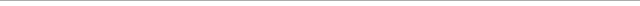 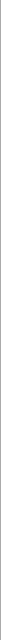 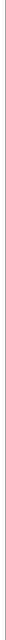 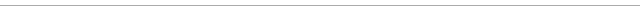 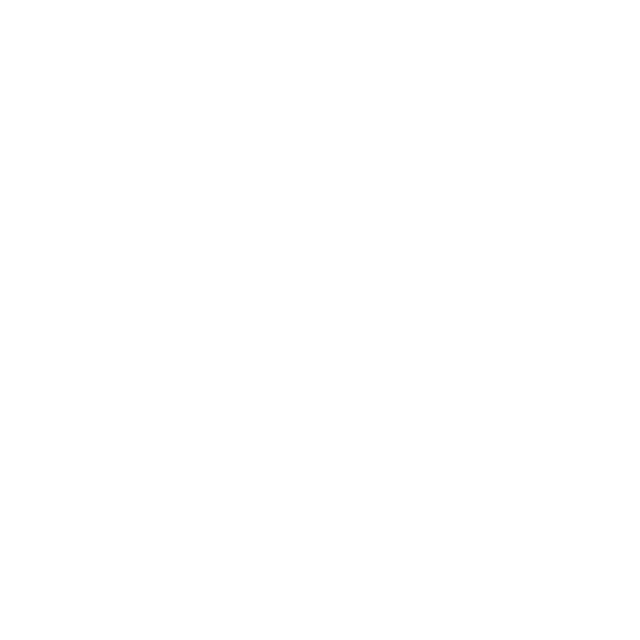 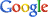 Original English text:T ra n s m issi o nContribute a better translation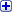 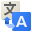 Original textContribute a better translationSort / Number: Ordenar / Número: Data Source Name Nombre de origen de datos Description Descripción 1. 1. State of Alabama Survey Data Estado de Alabama Encuesta de Datos Survey Estudio 2 . 2. State of Alabama “Analysis of Impediments to Fair Housing Choice” Public Input Estado de Alabama "Análisis de Impedimentos a la Feria de Elección de Vivienda" Input Pública Focus Group Input Input Focus Group Code Código Agency Name Nombre Agencia AL001 AL001 Housing Authority of the Birmingham District Autoridad de Vivienda del Distrito de Birmingham AL002 AL002 Mobile Housing Board Junta de Vivienda móvil AL004 AL004 Anniston Housing Authority Autoridad de Vivienda de Anniston AL005 AL005 Phenix City Housing Authority Autoridad de Vivienda de la Ciudad de Phenix AL006 AL006 Housing Authority of the City of Montgomery Autoridad de Vivienda de la Ciudad de Montgomery AL007 AL007 Housing Authority of the City of Dothan Autoridad de Vivienda de la Ciudad de Dothan AL008 AL008 Selma Housing Authority Autoridad de Vivienda de Selma AL009 AL009 Housing Authority of the City of Attalla Autoridad de Vivienda de la Ciudad de Attalla AL010 AL010 Fairfield Housing Authority Autoridad de Vivienda de Fairfield AL011 AL011 Housing Authority of the City of Fort Payne Autoridad de Vivienda de la Ciudad de Fort Payne AL012 AL012 Housing Authority of the City of Jasper Autoridad de Vivienda de la Ciudad de Jasper AL013 AL013 Tarrant Housing Authority Autoridad de Vivienda de Tarrant AL014 AL014 Guntersville Housing Authority Autoridad de Vivienda de Guntersville AL047 AL047 Housing Authority of the City of Huntsville Autoridad de Vivienda de la Ciudad de Huntsville AL048 AL048 Housing Authority of the City of Decatur Autoridad de Vivienda de la Ciudad de Decatur AL049 AL049 Greater Gadsden Housing Authority Gran Autoridad de Vivienda de Gadsden AL050 AL050 Housing Authority of the City of Auburn Autoridad de Vivienda de la Ciudad de Auburn AL051 AL051 Housing Authority of the City of Red Bay Autoridad de Vivienda de la Ciudad de Red Bay AL052 AL052 Housing Authority of the City of Cullman Autoridad de Vivienda de la Ciudad de Cullman AL053 AL053 Housing Authority of the City of Hamilton Autoridad de Vivienda de la Ciudad de Hamilton AL054 AL054 Florence Housing Authority Autoridad de Vivienda de Florencia AL055 AL055 Housing Authority of the City of Cordova Autoridad de Vivienda de la Ciudad de Córdoba AL056 AL056 Haleyville Housing Authority Autoridad de Vivienda de Haleyville AL057 AL057 Sylacauga Housing Authority Autoridad de Vivienda de Sylacauga AL058 Al058 Winfield Housing Authority Autoridad de Vivienda de Winfield AL059 AL059 Housing Authority of the City of Tuscumbia Autoridad de Vivienda de la Ciudad de Tuscumbia AL060 AL060 Russellville Housing Authority Autoridad de Vivienda de Russellville AL061 AL061 Opelika Housing Authority Autoridad de Vivienda de Opelika AL062 AL062 Housing Authority of the City of Lanett Autoridad de Vivienda de la Ciudad de Lanett AL063 AL063 Housing Authority of the City of Oneonta Autoridad de Vivienda de la Ciudad de Oneonta AL064 AL064 Housing Authority of the City of Carbon Hill Autoridad de Vivienda de la Ciudad de Carbon Hill AL065 AL065 Housing Authority of the City of Roanoke Autoridad de Vivienda de la Ciudad de Roanoke AL066 AL066 Housing Authority of the City of Reform Autoridad de Vivienda de la Ciudad de Reforma AL067 AL067 Housing Authority of the City of Athens Autoridad de Vivienda de la Ciudad de Atenas AL068 AL068 Sheffield Housing Authority Autoridad de Vivienda de Sheffield AL069 AL069 Housing Authority of the City of Leeds Autoridad de Vivienda de la Ciudad de Leeds AL070 AL070 Union Springs Housing Authority Autoridad de Vivienda de resortes Unión AL071 AL071 Housing Authority of the City of Guin Autoridad de Vivienda de la Ciudad de Guin AL072 AL072 Housing Authority of the City of Columbiana Autoridad de Vivienda de la Ciudad de Columbiana AL073 AL073 Ozark Housing Authority Autoridad de Vivienda de Ozark AL074 AL074 Housing Authority of the City of Boston Autoridad de Vivienda de la Ciudad de Boston AL075 AL075 Boaz Housing Authority Autoridad de Vivienda de Boaz AL076 AL076 Hackleburg Housing Authority Autoridad de Vivienda Hackleburg AL077 AL077 Housing Authority of the City of Tuscaloosa Autoridad de Vivienda de la Ciudad de Tuscaloosa AL078 AL078 Housing Authority of the Town of Berry Autoridad de Vivienda de la Ciudad de Berry AL079 AL079 Housing Authority of the Town of Montevallo Autoridad de Vivienda de la Ciudad de Montevallo AL080 AL080 Housing Authority of the City of Moulton Autoridad de Vivienda de la Ciudad de Moulton AL081 AL081 Bear Creek Housing Authority Autoridad de Vivienda de la cala del oso AL082 AL082 Crossville Housing Authority Autoridad de Vivienda de Crossville AL083 AL083 Collinsville Housing Authority Autoridad de Vivienda de Collinsville AL084 AL084 Housing Authority of the City of Vernon Autoridad de Vivienda de la Ciudad de Vernon AL085 AL085 Housing Authority of the Town of Calera Autoridad de Vivienda de la Ciudad de Calera AL086 AL086 Jefferson County Housing Authority Autoridad de Vivienda del Condado de Jefferson AL087 AL087 Housing Authority of the City of Hartselle Autoridad de Vivienda de la Ciudad de Hartselle AL088 AL088 Housing Authority of the City of Luverne Autoridad de Vivienda de la Ciudad de Luverne AL089 AL089 Vincent Housing Authority Autoridad de Vivienda de Vicente AL090 AL090 Phil Campbell Housing Authority Autoridad de Vivienda de Campbell Phil AL091 AL091 Housing Authority of the City of Arab Autoridad de Vivienda de la Ciudad de árabe AL093 AL093 Housing Authority of the Town of Hanceville Autoridad de Vivienda de la Ciudad de Hanceville AL094 AL094 Housing Authority of the City of Georgiana Autoridad de Vivienda de la Ciudad de Georgiana AL095 AL095 Housing Authority of the City of Millport Autoridad de Vivienda de la Ciudad de Millport AL096 AL096 Housing Authority of the City of Heflin Autoridad de Vivienda de la Ciudad de Heflin AL098 AL098 Housing Authority of the City of Aliceville Autoridad de Vivienda de la Ciudad de Aliceville AL099 AL099 Housing Authority of the City of Scottsboro Autoridad de Vivienda de la Ciudad de Scottsboro AL100 AL100 Housing Authority of the City of Columbia Autoridad de Vivienda de la Ciudad de Columbia AL101 AL101 Abbeville Housing Authority Autoridad de Vivienda de Abbeville AL102 AL102 Altoona Housing Authority Autoridad de Vivienda de Altoona AL103 AL103 Housing Authority of the City of Hartford Autoridad de Vivienda de la Ciudad de Hartford AL104 AL104 Cottonwood Housing Authority Autoridad de Vivienda de Cottonwood AL105 AL105 Housing Authority of the City of Talladega Autoridad de Vivienda de la Ciudad de Talladega AL106 AL106 Pell City Housing Authority Autoridad de Vivienda de la Ciudad de Pell AL107 AL107 Housing Authority of the City of Elba Autoridad de Vivienda de la Ciudad de Elba AL108 Al108 Ragland Housing Authority Autoridad de Vivienda de Ragland AL109 AL109 Housing Authority of the City of Demopolis Autoridad de Vivienda de la Ciudad de Demopolis AL110 AL110 Housing Authority of the City of Piedmont Autoridad de Vivienda de la Ciudad de Piedmont AL111 AL111 Housing Authority of the City of Florala Autoridad de Vivienda de la Ciudad de Florala AL112 AL112 Housing Authority of the City of Opp Autoridad de Vivienda de la Ciudad de Adv AL114 AL114 Lineville Housing Authority Autoridad de Vivienda de Lineville AL115 AL115 Enterprise Housing Authority Autoridad de Vivienda de la Empresa AL116 AL116 York Housing Authority Autoridad de Vivienda de York AL117 AL117 Washington County Housing Authority Autoridad de Vivienda del Condado de Washington AL118 AL118 Eufaula Housing Authority Autoridad de Vivienda de Eufaula AL119 AL119 Housing Authority of the City of Sulligent Autoridad de Vivienda de la Ciudad de Sulligent AL120 AL120 Housing Authority of the City of Linden Autoridad de Vivienda de la Ciudad de Linden AL121 AL121 Albertville Housing Authority Autoridad de Vivienda de Albertville AL122 AL122 Childersburg Housing Authority Autoridad de Vivienda de Childersburg AL123 AL123 Housing Authority of the City of Headland Autoridad de Vivienda de la Ciudad de Headland AL124 AL124 Housing Authority of the City of Midland City Autoridad de Vivienda de la Ciudad de Midland City AL125 AL125 Housing Authority of the City of Bessemer Autoridad de Vivienda de la Ciudad de Bessemer AL126 AL126 Brundidge Housing Authority Autoridad de Vivienda de Brundidge AL127 AL127 Housing Authority of the City of Andalusia Autoridad de Vivienda de la Ciudad de Andalucía AL128 AL128 Housing Authority of the City of Samson Autoridad de Vivienda de la Ciudad de Samson AL129 AL129 Walker County Housing Authority Autoridad de Vivienda del Condado de Walker AL131 AL131 Housing Authority of the City of Prattville Autoridad de Vivienda de la Ciudad de Prattville AL132 AL132 Housing Authority of the City of Goodwater Autoridad de Vivienda de la Ciudad de Goodwater AL133 AL133 Housing Authority of the City of Hobson City Autoridad de Vivienda de la Ciudad de Hobson City AL134 AL134 Housing Authority of the City of Blountsville Autoridad de Vivienda de la Ciudad de Blountsville AL135 AL135 Housing Authority of the City of Valley Head Autoridad de Vivienda de la Ciudad de Valley Head AL136 AL136 Housing Authority of the Town of Ashland Autoridad de Vivienda de la ciudad de Ashland AL137 AL137 Housing Authority of the City of Fayette Autoridad de Vivienda de la Ciudad de Fayette AL138 AL138 Gordo Housing Authority Autoridad de Vivienda Gordo AL139 AL139 Housing Authority of the City of Jacksonville Autoridad de Vivienda de la Ciudad de Jacksonville AL140 AL140 Housing Authority of the City of Center Autoridad de Vivienda de la Ciudad de Centro AL141 AL141 Housing Authority of the City of Kennedy Autoridad de Vivienda de la Ciudad de Kennedy AL142 AL142 Housing Authority of the City of Newton Autoridad de Vivienda de la Ciudad de Newton AL143 AL143 Housing Authority of the Town of Slocomb Autoridad de Vivienda de la Ciudad de Slocomb AL144 AL144 Housing Authority of the City of Ashford Autoridad de Vivienda de la Ciudad de Ashford AL145 AL145 Housing Authority of the City of Brantley Autoridad de Vivienda de la Ciudad de Brantley AL146 AL146 Housing Authority of the City of Eutaw Autoridad de Vivienda de la Ciudad de Eutaw AL147 AL147 Housing Authority of the City of Bridgeport Autoridad de Vivienda de la Ciudad de Bridgeport AL149 AL149 Housing Authority of the Town of New Brockton Autoridad de Vivienda de la Ciudad de New Brockton AL150 AL150 Housing Authority of the City of Clanton Autoridad de Vivienda de la Ciudad de Clanton AL151 AL151 Housing Authority of the City of Brent Autoridad de Vivienda de la Ciudad de Brent AL152 AL152 Housing Authority of the City of Northport Autoridad de Vivienda de la Ciudad de Northport AL153 AL153 Housing Authority of the Town of Parrish Autoridad de Vivienda de la Ciudad de Parrish AL154 AL154 Housing Authority of the City of Atmore Autoridad de Vivienda de la Ciudad de Atmore AL155 AL155 Housing Authority of the City of Greenville Autoridad de Vivienda de la Ciudad de Greenville AL156 AL156 Housing Authority of the City of Brewton Autoridad de Vivienda de la Ciudad de Brewton AL157 AL157 Housing Authority of the City of Greensboro Autoridad de Vivienda de la Ciudad de Greensboro AL158 AL158 Housing Authority of the Town of Clayton Autoridad de Vivienda de la Ciudad de Clayton AL159 AL159 Housing Authority of the City of Lafayette Autoridad de Vivienda de la Ciudad de Lafayette AL160 AL160 Tuskegee Housing Authority Autoridad de Vivienda de Tuskegee AL161 AL161 Housing Authority of the City of Marion Autoridad de Vivienda de la Ciudad de Marion AL164 AL164 Housing Authority of the City of Bay Minette Autoridad de Vivienda de la Ciudad de Bay Minette AL165 AL165 Housing Authority of the City of Foley Autoridad de Vivienda de la Ciudad de Foley AL166 AL166 Housing Authority of the City of Chickasaw Autoridad de Vivienda de la Ciudad de Chickasaw AL167 AL167 Stevenson Housing Authority Autoridad de Vivienda de Stevenson AL168 AL168 Rainsville Housing Authority Autoridad de Vivienda de Rainsville AL169 AL169 Housing Authority of the City of Prichard Autoridad de Vivienda de la Ciudad de Prichard AL171 AL171 Uniontown Housing Authority Autoridad de Vivienda de Uniontown AL172 AL172 Housing Authority of the City of Tallassee Autoridad de Vivienda de la Ciudad de Tallassee AL173 AL173 Housing Authority of the City of Monroeville Autoridad de Vivienda de la Ciudad de Monroeville AL174 AL174 Housing Authority of the City of Alexander City Autoridad de Vivienda de la Ciudad de Alexander City AL175 AL175 Housing Authority of the City of Livingston Autoridad de Vivienda de la Ciudad de Livingston AL176 AL176 Sumiton Housing Authority Autoridad de Vivienda Sumiton AL177 AL177 Housing Authority of the City of Troy Autoridad de Vivienda de la Ciudad de Troy AL178 AL178 Housing Authority of the City of Dadeville Autoridad de Vivienda de la Ciudad de Dadeville AL179 AL179 Housing Authority of the City of Daleville Autoridad de Vivienda de la Ciudad de Daleville AL181 AL181 Evergreen Housing Authority Autoridad de Vivienda de Evergreen AL182 AL182 Triana Housing Authority Autoridad de Vivienda de Triana AL187 AL187 Regional Housing Authority of Lawrence, Cullman, & Morgan Counties Autoridad de Vivienda Regional de Lawrence, Cullman, y Morgan Condados AL189 AL189 Top of Alabama Regional Housing Authority Principio de la Autoridad de Vivienda Regional de Alabama AL190 AL190 Housing Authority of Greene County Autoridad de Vivienda del Condado de Greene AL192 AL192 South Central Alabama Regional Housing Authority Autoridad de Vivienda Regional Centro Sur de Alabama AL193 AL193 Housing Authority of the Town of Fort Deposit Autoridad de Vivienda de la Ciudad de Fort Deposit AL199 AL199 Housing Authority of the City of Valley Autoridad de Vivienda de la Ciudad de Valle AL202 AL202 Mobile County Housing Authority Autoridad de Vivienda del Condado de Mobile Primary Contact Contacto Primario Primary Contact Contacto Primario First Name: Jim Nombre: Jim Middle Initial: Inicial: Last Name: Byard, Jr. Apellido: Byard, Jr. Title: ADECA Director Título: Director de ADECA Email: Jim.Byard@adeca.alabama.gov Correo electrónico: Jim.Byard@adeca.alabama.gov Address: Alabama Department of Economic Dirección: Departamento de Economía de Alabama and Community Affairs (ADECA) y Asuntos de la Comunidad (ADECA) 401 Adams Avenue, Room 580 401 Adams Avenue, Room 580 Post Office Box 5690 Post Office Box 5690 City: Montgomery Ciudad: Montgomery State: Alabama Estado: Alabama Zip Code: 36103-5690 Código postal: 36103-5690 Telephone: 334-242-5591 Teléfono: 334-242-5591 CDBG Contacts CDBG Contactos CDBG Contacts CDBG Contactos First Contact Primer Contacto First Name: Shabbir Nombre: Shabbir Middle Initial: A. Inicial: A. Last Name: Olia Apellido: Olia Title: Unit Chief, CED Programs Título: Jefe de la Unidad de Programas CED Email: Shabbir.olia@adeca.alabama.gov Correo electrónico: Shabbir.olia@adeca.alabama.gov Address: Alabama Department of Economic Dirección: Departamento de Economía de Alabama and Community Affairs (ADECA) y Asuntos de la Comunidad (ADECA) Community and Economic Development Comunidad y Desarrollo Económico Division División 401 Adams Avenue, Room 500 401 Adams Avenue, Room 500 Post Office Box 5690 Post Office Box 5690 City: Montgomery Ciudad: Montgomery State: Alabama Estado: Alabama Zip Code: 36103-5690 Código postal: 36103-5690 Telephone: 334-242-5468 Teléfono: 334-242-5468 Second Contact Segundo Contacto First Name: Nombre: Middle Initial: Inicial: Last Name: Apellido: Title: Título: Email: E-mail: Address: Dirección: City: Ciudad: State: Estado: Zip Code: Código Postal: Telephone: Teléfono: HOME Contacts PRINCIPAL Contactos HOME Contacts PRINCIPAL Contactos First Contact Primer Contacto First Name: Gary Nombre: Gary Middle Initial: Inicial: Last Name: Donegan Apellido: Donegan Title: Research & Planning Administrator Título: Investigación y Planificación del administrador Email: gdonegan@AHFA.COM Correo electrónico: gdonegan@AHFA.COM Address: Alabama Housing Finance Authority Dirección: Autoridad de Financiamiento de la Vivienda de Alabama 7460 Halcyon Pointe Dr #200 7460 Halcyon Pointe Dr # 200 City: Montgomery Ciudad: Montgomery State: Alabama Estado: Alabama Zip Code: 36117-8105 Código postal: 36117-8105 Telephone: 334-244-9200 Teléfono: 334-244-9200 Second Contact Segundo Contacto First Name: Nombre: Middle Initial: Inicial: Last Name: Apellido: Title: Título: Email: E-mail: Address: Dirección: City: Ciudad: State: Estado: Zip Code: Código Postal: Telephone: Teléfono: ESG Contacts ESG Contactos ESG Contacts ESG Contactos First Contact Primer Contacto First Name: Shonda Nombre: Shonda Middle Initial: H. Inicial: H. Last Name: Gray Apellido: Gray Title: Emergency Solutions Grants (ESG) Título: Soluciones de emergencia Subvenciones (ESG) Program Manager Director Del Programa Email: Shonda.gray@adeca.alabama.gov Correo electrónico: Shonda.gray@adeca.alabama.gov Address: Alabama Department of Economic Dirección: Departamento de Economía de Alabama and Community Affairs (ADECA) y Asuntos de la Comunidad (ADECA) Community and Economic Development Comunidad y Desarrollo Económico Division División 401 Adams Avenue, Room 500 401 Adams Avenue, Room 500 Post Office Box 5690 Post Office Box 5690 City: Montgomery Ciudad: Montgomery State: Alabama Estado: Alabama Zip Code: 36103-5690 Código postal: 36103-5690 Telephone: 334-353-0288 Teléfono: 334-353-0288 Second Contact Segundo Contacto First Name: Nombre: Middle Initial: Inicial: Last Name: Apellido: Title: Título: Email: E-mail: Address: Dirección: City: Ciudad: State: Estado: Zip Code: Código Postal: Telephone: Teléfono: Housing Opportunities for Persons With AIDS (HOPWA) Contact Oportunidades de Vivienda para Personas con SIDA (HOPWA) Contacto Housing Opportunities for Persons With AIDS (HOPWA) Contact Oportunidades de Vivienda para Personas con SIDA (HOPWA) Contacto First Contact Primer Contacto First Name: Kathie Nombre: Kathie Middle Initial: M. Inicial: M. Last Name: Hiers Apellido: Hiers Title: CEO Título: CEO Email: Kathie@aidsalabama.org Correo electrónico: Kathie@aidsalabama.org Address: AIDS Alabama Dirección: SIDA Alabama 3521 7 th Avenue South 3521 7 ª Avenida Sur Post Office Box 55703 Post Office Box 55703 City: Birmingham Ciudad: Birmingham State: Alabama Estado: Alabama Zip Code: 35222 (for PO Box = 35255) Código postal: 35222 (para PO Box = 35255) Telephone: 205-324-9822 Teléfono: 205-324-9822 Second Contact Segundo Contacto First Name: Nombre: Middle Initial: Inicial: Last Name: Apellido: Title: Título: Email: E-mail: Address: Dirección: City: Ciudad: State: Estado: Zip Code: Código Postal: Telephone: Teléfono: Agencia Rol Name Nombre Departamento / Agencia Agencia Principal Alabama Alabama Departamento de Asuntos Económicos y Alabama Asuntos de la Comunidad (ADECA), Comunidad y Desarrollo Económico División (División CED) Administrador de CDBG Sr. A. Shabbir Olia ADECA, División CED Administrador HOPWA Sra. Kathie Hiers SIDA Alabama Administrador INICIO Sr. Gary Donegan Autoridad Alabama Housing Finance Administrador de ESG Sra Shonda H. Gray ADECA, División CED # # Agencia / Grupo / Organization Organización Agencia Tipo / Grupo / Organización ¿Qué sección del Plan se abordó mediante consulta? 1 1 Nombre de la Organización : Departamento de Asuntos Económicos y de la Comunidad de Alabama (ADECA) Ciudad : Montgomery Estado : Alabama DUNS # : 062620604 EIN / TIN # : 63-6000619 Vivienda Autoridad de Vivienda Pública (PHA) Servicios - Viviendas servicios - Niños Servicios - Personas de edad avanzada Servicios - Personas con Disabilities Discapacidad Servicios - Personas con HIV/AIDS VIH SIDA Servicios - Víctimas de Domestic Violence Violencia Doméstica Servicios - Personas sin Hogar Servicios - Salud Servicios - Educación Servicios - Empleo Servicios - Equidad de Vivienda Servicios - Víctimas Agencia de Salud Agencia de Bienestar Infantil Públicamente Financiado Institución / Sistema de Cuidado Otro Gobierno - Federal Federal Otros Gobierno - State Estado Otro Gobierno - County Condado Otro Gobierno - Local Local Organización Regional Organización de Planificación Líderes Empresariales Líderes cívicos Líderes Empresariales y cívicos Otro: __________ Designación Opcional (s): Desarrollo Comunitario Financial Institution Institución Financiera Fundación Departamento Subvencionado Mayor Empleador Barrio Organization Organización Sector Banca Privada / Financing Financiamiento Necesidades de Vivienda Assessment Valoración Necesidades de Vivienda Pública Necesidades sin hogar - Crónicamente sin hogar Necesidades sin hogar - Familias con niños Necesidades sin hogar - Veterans Veteranos Necesidades sin hogar - Jóvenes no acompañados Estrategia personas sin hogar no Homeless Especial Needs Necesidades Estrategia HOPWA Análisis de Mercado Desarrollo Económico pintura a base de plomo Strategy Estrategia contra la Pobreza Estrategia Otros: Respuesta a Desastres Describa brevemente cómo se consultó al / Grupo / Organización Agencia. ¿Cuáles son los resultados esperados de la consulta o áreas para mejorar la coordinación? Gerentes de ADECA CDBG y ESG Programa, gestores del Programa HOME AHFA y gerente de programa HOPWA del SIDA Alabama, así como el personal de supervisión, de forma individual y en conjunto consultar durante todo el año con su clientela (ciudades, condados, de planificación del gobierno local y del personal de zonificación, las comisiones regionales de planificación , administradores de subvenciones locales, Continuum de atención, etc.) en todo el Estado, con los directores y el personal de las agencias de vivienda pública ', con ventas de bienes raíces y alquiler profesionales y sus organizaciones representativas, con los legisladores estatales y federales y directores de agencias estatales, con los banqueros y prestamistas hipotecarios, con colegas de otros estados que administran programas similares, y con las organizaciones profesionales reconocidos a nivel nacional (por ejemplo, el Consejo de Estado de Agencias de Desarrollo Comunitario / COSCDA, y la Asociación Nacional de Agentes Inmobiliarios) para reunir información y de entrada con el fin de mejorar la coordinación entre proveedores públicos y asistidos de vivienda y de salud privado y gubernamental, la salud mental y agencias de servicios en el desarrollo de este Plan Quinquenal y los planes de acción anuales de un año. También, en este Plan en otros lugares son los debates de las entidades y procesos que estuvieron involucrados en la investigación, desarrollo, y respondiendo al Estado de Alabama de 2014 "Necesidades de la Comunidad Encuesta" y "Los impedimentos para la Equidad de Vivienda Encuesta Choice," y el 2014-2015 " Análisis de Impedimentos a la Feria de Elección de Vivienda ". Esas entidades son demasiado numerosos para mencionarlos en este espacio limitado. Describa brevemente cómo se consultó al / Grupo / Organización Agencia. ¿Cuáles son los resultados esperados de la consulta o áreas para mejorar la coordinación? Gerentes de ADECA CDBG y ESG Programa, gestores del Programa HOME AHFA y gerente de programa HOPWA del SIDA Alabama, así como el personal de supervisión, de forma individual y en conjunto consultar durante todo el año con su clientela (ciudades, condados, de planificación del gobierno local y del personal de zonificación, las comisiones regionales de planificación , administradores de subvenciones locales, Continuum de atención, etc.) en todo el Estado, con los directores y el personal de las agencias de vivienda pública ', con ventas de bienes raíces y alquiler profesionales y sus organizaciones representativas, con los legisladores estatales y federales y directores de agencias estatales, con los banqueros y prestamistas hipotecarios, con colegas de otros estados que administran programas similares, y con las organizaciones profesionales reconocidos a nivel nacional (por ejemplo, el Consejo de Estado de Agencias de Desarrollo Comunitario / COSCDA, y la Asociación Nacional de Agentes Inmobiliarios) para reunir información y de entrada con el fin de mejorar la coordinación entre proveedores públicos y asistidos de vivienda y de salud privado y gubernamental, la salud mental y agencias de servicios en el desarrollo de este Plan Quinquenal y los planes de acción anuales de un año. También, en este Plan en otros lugares son los debates de las entidades y procesos que estuvieron involucrados en la investigación, desarrollo, y respondiendo al Estado de Alabama de 2014 "Necesidades de la Comunidad Encuesta" y "Los impedimentos para la Equidad de Vivienda Encuesta Choice," y el 2014-2015 " Análisis de Impedimentos a la Feria de Elección de Vivienda ". Esas entidades son demasiado numerosos para mencionarlos en este espacio limitado. Describa brevemente cómo se consultó al / Grupo / Organización Agencia. ¿Cuáles son los resultados esperados de la consulta o áreas para mejorar la coordinación? Gerentes de ADECA CDBG y ESG Programa, gestores del Programa HOME AHFA y gerente de programa HOPWA del SIDA Alabama, así como el personal de supervisión, de forma individual y en conjunto consultar durante todo el año con su clientela (ciudades, condados, de planificación del gobierno local y del personal de zonificación, las comisiones regionales de planificación , administradores de subvenciones locales, Continuum de atención, etc.) en todo el Estado, con los directores y el personal de las agencias de vivienda pública ', con ventas de bienes raíces y alquiler profesionales y sus organizaciones representativas, con los legisladores estatales y federales y directores de agencias estatales, con los banqueros y prestamistas hipotecarios, con colegas de otros estados que administran programas similares, y con las organizaciones profesionales reconocidos a nivel nacional (por ejemplo, el Consejo de Estado de Agencias de Desarrollo Comunitario / COSCDA, y la Asociación Nacional de Agentes Inmobiliarios) para reunir información y de entrada con el fin de mejorar la coordinación entre proveedores públicos y asistidos de vivienda y de salud privado y gubernamental, la salud mental y agencias de servicios en el desarrollo de este Plan Quinquenal y los planes de acción anuales de un año. También, en este Plan en otros lugares son los debates de las entidades y procesos que estuvieron involucrados en la investigación, desarrollo, y respondiendo al Estado de Alabama de 2014 "Necesidades de la Comunidad Encuesta" y "Los impedimentos para la Equidad de Vivienda Encuesta Choice," y el 2014-2015 " Análisis de Impedimentos a la Feria de Elección de Vivienda ". Esas entidades son demasiado numerosos para mencionarlos en este espacio limitado. Describa brevemente cómo se consultó al / Grupo / Organización Agencia. ¿Cuáles son los resultados esperados de la consulta o áreas para mejorar la coordinación? Gerentes de ADECA CDBG y ESG Programa, gestores del Programa HOME AHFA y gerente de programa HOPWA del SIDA Alabama, así como el personal de supervisión, de forma individual y en conjunto consultar durante todo el año con su clientela (ciudades, condados, de planificación del gobierno local y del personal de zonificación, las comisiones regionales de planificación , administradores de subvenciones locales, Continuum de atención, etc.) en todo el Estado, con los directores y el personal de las agencias de vivienda pública ', con ventas de bienes raíces y alquiler profesionales y sus organizaciones representativas, con los legisladores estatales y federales y directores de agencias estatales, con los banqueros y prestamistas hipotecarios, con colegas de otros estados que administran programas similares, y con las organizaciones profesionales reconocidos a nivel nacional (por ejemplo, el Consejo de Estado de Agencias de Desarrollo Comunitario / COSCDA, y la Asociación Nacional de Agentes Inmobiliarios) para reunir información y de entrada con el fin de mejorar la coordinación entre proveedores públicos y asistidos de vivienda y de salud privado y gubernamental, la salud mental y agencias de servicios en el desarrollo de este Plan Quinquenal y los planes de acción anuales de un año. También, en este Plan en otros lugares son los debates de las entidades y procesos que estuvieron involucrados en la investigación, desarrollo, y respondiendo al Estado de Alabama de 2014 "Necesidades de la Comunidad Encuesta" y "Los impedimentos para la Equidad de Vivienda Encuesta Choice," y el 2014-2015 " Análisis de Impedimentos a la Feria de Elección de Vivienda ". Esas entidades son demasiado numerosos para mencionarlos en este espacio limitado. # # Agencia / Grupo / Organization Organización Agencia Tipo / Grupo / Organización ¿Qué sección del Plan se abordó mediante consulta? 2 2 Nombre de la Organización : Autoridad Alabama Housing Finance Ciudad : Montgomery Estado : Alabama DUNS # : 836723106 EIN / TIN # : 63-0980480 Vivienda Autoridad de Vivienda Pública (PHA) Servicios - Viviendas servicios - Niños Servicios - Personas de edad avanzada Servicios - Personas con Disabilities Discapacidad Servicios - Personas con HIV/AIDS VIH SIDA Servicios - Víctimas de Domestic Violence Violencia Doméstica Servicios - Personas sin Hogar Servicios - Salud Servicios - Educación Servicios - Empleo Servicios - Vivienda Justa Servicios - Víctimas Agencia de Salud Agencia de Bienestar Infantil Públicamente Financiado Institución / Sistema de Cuidado Otro Gobierno - Federal Federal Otro Gobierno - State Estado Otro Gobierno - County Condado Otro Gobierno - Local Local Organización Regional Organización de Planificación Líderes Empresariales Líderes cívicos Líderes Empresariales y cívicos Otro: __________ Designación Opcional (s): Desarrollo Comunitario Financial Institution Institución Financiera Fundación Departamento Subvencionado Mayor Empleador Barrio Organization Organización Sector Banca Privada / Financing Financiamiento Necesidades de Vivienda Assessment Valoración Necesidades de Vivienda Pública Necesidades sin hogar - Crónicamente sin hogar Necesidades sin hogar - Familias con niños Necesidades sin hogar - Veterans Veteranos Necesidades sin hogar - Jóvenes no acompañados Estrategia personas sin hogar No Homeless Especial Needs Necesidades Estrategia HOPWA Análisis de Mercado Desarrollo Económico La pintura a base de plomo Strategy Estrategia contra la Pobreza Estrategia Otro: __________ Describa brevemente cómo se consultó al / Grupo / Organización Agencia. ¿Cuáles son los resultados esperados de la consulta o áreas para mejorar la coordinación? Gerentes de ADECA CDBG y ESG Programa, gestores del Programa HOME AHFA y gerente de programa HOPWA del SIDA Alabama, así como el personal de supervisión, de forma individual y en conjunto consultar durante todo el año con su clientela (ciudades, condados, de planificación del gobierno local y del personal de zonificación, las comisiones regionales de planificación , administradores de subvenciones locales, Continuum de atención, etc.) en todo el Estado, con los directores y el personal de las agencias de vivienda pública ', con ventas de bienes raíces y alquiler profesionales y sus organizaciones representativas, con los legisladores estatales y federales y directores de agencias estatales, con los banqueros y prestamistas hipotecarios, con colegas de otros estados que administran programas similares, y con las organizaciones profesionales reconocidos a nivel nacional (por ejemplo, el Consejo de Estado de Agencias de Desarrollo Comunitario / COSCDA, y la Asociación Nacional de Agentes Inmobiliarios) para reunir información y de entrada con el fin de mejorar la coordinación entre proveedores públicos y asistidos de vivienda y de salud privado y gubernamental, la salud mental y agencias de servicios en el desarrollo de este Plan Quinquenal y los planes de acción anuales de un año. También, en este Plan en otros lugares son los debates de las entidades y procesos que estuvieron involucrados en la investigación, desarrollo, y respondiendo al Estado de Alabama de 2014 "Necesidades de la Comunidad Encuesta" y "Los impedimentos para la Equidad de Vivienda Encuesta Choice," y el 2014-2015 " Análisis de Impedimentos a la Feria de Elección de Vivienda ". Esas entidades son demasiado numerosos para mencionarlos en este espacio limitado. Describa brevemente cómo se consultó al / Grupo / Organización Agencia. ¿Cuáles son los resultados esperados de la consulta o áreas para mejorar la coordinación? Gerentes de ADECA CDBG y ESG Programa, gestores del Programa HOME AHFA y gerente de programa HOPWA del SIDA Alabama, así como el personal de supervisión, de forma individual y en conjunto consultar durante todo el año con su clientela (ciudades, condados, de planificación del gobierno local y del personal de zonificación, las comisiones regionales de planificación , administradores de subvenciones locales, Continuum de atención, etc.) en todo el Estado, con los directores y el personal de las agencias de vivienda pública ', con ventas de bienes raíces y alquiler profesionales y sus organizaciones representativas, con los legisladores estatales y federales y directores de agencias estatales, con los banqueros y prestamistas hipotecarios, con colegas de otros estados que administran programas similares, y con las organizaciones profesionales reconocidos a nivel nacional (por ejemplo, el Consejo de Estado de Agencias de Desarrollo Comunitario / COSCDA, y la Asociación Nacional de Agentes Inmobiliarios) para reunir información y de entrada con el fin de mejorar la coordinación entre proveedores públicos y asistidos de vivienda y de salud privado y gubernamental, la salud mental y agencias de servicios en el desarrollo de este Plan Quinquenal y los planes de acción anuales de un año. También, en este Plan en otros lugares son los debates de las entidades y procesos que estuvieron involucrados en la investigación, desarrollo, y respondiendo al Estado de Alabama de 2014 "Necesidades de la Comunidad Encuesta" y "Los impedimentos para la Equidad de Vivienda Encuesta Choice," y el 2014-2015 " Análisis de Impedimentos a la Feria de Elección de Vivienda ". Esas entidades son demasiado numerosos para mencionarlos en este espacio limitado. Describa brevemente cómo se consultó al / Grupo / Organización Agencia. ¿Cuáles son los resultados esperados de la consulta o áreas para mejorar la coordinación? Gerentes de ADECA CDBG y ESG Programa, gestores del Programa HOME AHFA y gerente de programa HOPWA del SIDA Alabama, así como el personal de supervisión, de forma individual y en conjunto consultar durante todo el año con su clientela (ciudades, condados, de planificación del gobierno local y del personal de zonificación, las comisiones regionales de planificación , administradores de subvenciones locales, Continuum de atención, etc.) en todo el Estado, con los directores y el personal de las agencias de vivienda pública ', con ventas de bienes raíces y alquiler profesionales y sus organizaciones representativas, con los legisladores estatales y federales y directores de agencias estatales, con los banqueros y prestamistas hipotecarios, con colegas de otros estados que administran programas similares, y con las organizaciones profesionales reconocidos a nivel nacional (por ejemplo, el Consejo de Estado de Agencias de Desarrollo Comunitario / COSCDA, y la Asociación Nacional de Agentes Inmobiliarios) para reunir información y de entrada con el fin de mejorar la coordinación entre proveedores públicos y asistidos de vivienda y de salud privado y gubernamental, la salud mental y agencias de servicios en el desarrollo de este Plan Quinquenal y los planes de acción anuales de un año. También, en este Plan en otros lugares son los debates de las entidades y procesos que estuvieron involucrados en la investigación, desarrollo, y respondiendo al Estado de Alabama de 2014 "Necesidades de la Comunidad Encuesta" y "Los impedimentos para la Equidad de Vivienda Encuesta Choice," y el 2014-2015 " Análisis de Impedimentos a la Feria de Elección de Vivienda ". Esas entidades son demasiado numerosos para mencionarlos en este espacio limitado. Describa brevemente cómo se consultó al / Grupo / Organización Agencia. ¿Cuáles son los resultados esperados de la consulta o áreas para mejorar la coordinación? Gerentes de ADECA CDBG y ESG Programa, gestores del Programa HOME AHFA y gerente de programa HOPWA del SIDA Alabama, así como el personal de supervisión, de forma individual y en conjunto consultar durante todo el año con su clientela (ciudades, condados, de planificación del gobierno local y del personal de zonificación, las comisiones regionales de planificación , administradores de subvenciones locales, Continuum de atención, etc.) en todo el Estado, con los directores y el personal de las agencias de vivienda pública ', con ventas de bienes raíces y alquiler profesionales y sus organizaciones representativas, con los legisladores estatales y federales y directores de agencias estatales, con los banqueros y prestamistas hipotecarios, con colegas de otros estados que administran programas similares, y con las organizaciones profesionales reconocidos a nivel nacional (por ejemplo, el Consejo de Estado de Agencias de Desarrollo Comunitario / COSCDA, y la Asociación Nacional de Agentes Inmobiliarios) para reunir información y de entrada con el fin de mejorar la coordinación entre proveedores públicos y asistidos de vivienda y de salud privado y gubernamental, la salud mental y agencias de servicios en el desarrollo de este Plan Quinquenal y los planes de acción anuales de un año. También, en este Plan en otros lugares son los debates de las entidades y procesos que estuvieron involucrados en la investigación, desarrollo, y respondiendo al Estado de Alabama de 2014 "Necesidades de la Comunidad Encuesta" y "Los impedimentos para la Equidad de Vivienda Encuesta Choice," y el 2014-2015 " Análisis de Impedimentos a la Feria de Elección de Vivienda ". Esas entidades son demasiado numerosos para mencionarlos en este espacio limitado. # # Agencia / Grupo / Organization Organización Agencia Tipo / Grupo / Organización ¿Qué sección del Plan se abordó mediante consulta? 3 3 Nombre de la Organización : SIDA Alabama Ciudad : Birmingham Estado : Alabama DUNS # : 834432999 EIN / TIN # : 581727755 Vivienda Autoridad de Vivienda Pública (PHA) Servicios - Viviendas servicios - Niños Servicios - Personas de edad avanzada Servicios - Personas con Disabilities Discapacidad Servicios - Personas con HIV/AIDS VIH SIDA Servicios - Víctimas de Domestic Violence Violencia Doméstica Servicios - Personas sin Hogar Servicios - Salud servicios - Educación Servicios - Empleo Servicios - Vivienda Justa Servicios - Víctimas Agencia de Salud Agencia de Bienestar Infantil Públicamente Financiado Institución / Sistema de Cuidado Otro Gobierno - Federal Federal Otro Gobierno - State Estado Otro Gobierno - County Condado Otro Gobierno - Local Local Organización Regional Organización de Planificación Líderes Empresariales Líderes cívicos Líderes Empresariales y cívicos Otro: __________ Designación Opcional (s): Desarrollo Comunitario Financial Institution Institución Financiera Fundación Departamento Subvencionado Mayor Empleador Barrio Organization Organización Sector Banca Privada / Financing Financiamiento Necesidades de Vivienda Assessment Valoración Necesidades de Vivienda Pública Necesidades sin hogar - Crónicamente sin hogar Necesidades sin hogar - Familias con niños Necesidades sin hogar - Veterans Veteranos Necesidades sin hogar - Jóvenes no acompañados Estrategia personas sin hogar No Homeless Especial Needs Necesidades Estrategia HOPWA Análisis de Mercado Desarrollo Económico La pintura a base de plomo Strategy Estrategia contra la Pobreza Estrategia Otro: __________ Describa brevemente cómo se consultó al / Grupo / Organización Agencia. ¿Cuáles son los resultados esperados de la consulta o áreas para mejorar la coordinación? Gerentes de ADECA CDBG y ESG Programa, gestores del Programa HOME AHFA y gerente de programa HOPWA del SIDA Alabama, así como el personal de supervisión, de forma individual y en conjunto consultar durante todo el año con su clientela (ciudades, condados, de planificación del gobierno local y del personal de zonificación, las comisiones regionales de planificación , administradores de subvenciones locales, Continuum de atención, etc.) en todo el Estado, con los directores y el personal de las agencias de vivienda pública ', con ventas de bienes raíces y alquiler profesionales y sus organizaciones representativas, con los legisladores estatales y federales y directores de agencias estatales, con los banqueros y prestamistas hipotecarios, con colegas de otros estados que administran programas similares, y con las organizaciones profesionales reconocidos a nivel nacional (por ejemplo, el Consejo de Estado de Agencias de Desarrollo Comunitario / COSCDA, y la Asociación Nacional de Agentes Inmobiliarios) para reunir información y de entrada con el fin de mejorar la coordinación entre proveedores públicos y asistidos de vivienda y de salud privado y gubernamental, la salud mental y agencias de servicios en el desarrollo de este Plan Quinquenal y los planes de acción anuales de un año. También, en este Plan en otros lugares son los debates de las entidades y procesos que estuvieron involucrados en la investigación, desarrollo, y respondiendo al Estado de Alabama de 2014 "Necesidades de la Comunidad Encuesta" y "Los impedimentos para la Equidad de Vivienda Encuesta Choice," y el 2014-2015 " Análisis de Impedimentos a la Feria de Elección de Vivienda ". Esas entidades son demasiado numerosos para mencionarlos en este espacio limitado. Describa brevemente cómo se consultó al / Grupo / Organización Agencia. ¿Cuáles son los resultados esperados de la consulta o áreas para mejorar la coordinación? Gerentes de ADECA CDBG y ESG Programa, gestores del Programa HOME AHFA y gerente de programa HOPWA del SIDA Alabama, así como el personal de supervisión, de forma individual y en conjunto consultar durante todo el año con su clientela (ciudades, condados, de planificación del gobierno local y del personal de zonificación, las comisiones regionales de planificación , administradores de subvenciones locales, Continuum de atención, etc.) en todo el Estado, con los directores y el personal de las agencias de vivienda pública ', con ventas de bienes raíces y alquiler profesionales y sus organizaciones representativas, con los legisladores estatales y federales y directores de agencias estatales, con los banqueros y prestamistas hipotecarios, con colegas de otros estados que administran programas similares, y con las organizaciones profesionales reconocidos a nivel nacional (por ejemplo, el Consejo de Estado de Agencias de Desarrollo Comunitario / COSCDA, y la Asociación Nacional de Agentes Inmobiliarios) para reunir información y de entrada con el fin de mejorar la coordinación entre proveedores públicos y asistidos de vivienda y de salud privado y gubernamental, la salud mental y agencias de servicios en el desarrollo de este Plan Quinquenal y los planes de acción anuales de un año. También, en este Plan en otros lugares son los debates de las entidades y procesos que estuvieron involucrados en la investigación, desarrollo, y respondiendo al Estado de Alabama de 2014 "Necesidades de la Comunidad Encuesta" y "Los impedimentos para la Equidad de Vivienda Encuesta Choice," y el 2014-2015 " Análisis de Impedimentos a la Feria de Elección de Vivienda ". Esas entidades son demasiado numerosos para mencionarlos en este espacio limitado. Describa brevemente cómo se consultó al / Grupo / Organización Agencia. ¿Cuáles son los resultados esperados de la consulta o áreas para mejorar la coordinación? Gerentes de ADECA CDBG y ESG Programa, gestores del Programa HOME AHFA y gerente de programa HOPWA del SIDA Alabama, así como el personal de supervisión, de forma individual y en conjunto consultar durante todo el año con su clientela (ciudades, condados, de planificación del gobierno local y del personal de zonificación, las comisiones regionales de planificación , administradores de subvenciones locales, Continuum de atención, etc.) en todo el Estado, con los directores y el personal de las agencias de vivienda pública ', con ventas de bienes raíces y alquiler profesionales y sus organizaciones representativas, con los legisladores estatales y federales y directores de agencias estatales, con los banqueros y prestamistas hipotecarios, con colegas de otros estados que administran programas similares, y con las organizaciones profesionales reconocidos a nivel nacional (por ejemplo, el Consejo de Estado de Agencias de Desarrollo Comunitario / COSCDA, y la Asociación Nacional de Agentes Inmobiliarios) para reunir información y de entrada con el fin de mejorar la coordinación entre proveedores públicos y asistidos de vivienda y de salud privado y gubernamental, la salud mental y agencias de servicios en el desarrollo de este Plan Quinquenal y los planes de acción anuales de un año. También, en este Plan en otros lugares son los debates de las entidades y procesos que estuvieron involucrados en la investigación, desarrollo, y respondiendo al Estado de Alabama de 2014 "Necesidades de la Comunidad Encuesta" y "Los impedimentos para la Equidad de Vivienda Encuesta Choice," y el 2014-2015 " Análisis de Impedimentos a la Feria de Elección de Vivienda ". Esas entidades son demasiado numerosos para mencionarlos en este espacio limitado. Describa brevemente cómo se consultó al / Grupo / Organización Agencia. ¿Cuáles son los resultados esperados de la consulta o áreas para mejorar la coordinación? Gerentes de ADECA CDBG y ESG Programa, gestores del Programa HOME AHFA y gerente de programa HOPWA del SIDA Alabama, así como el personal de supervisión, de forma individual y en conjunto consultar durante todo el año con su clientela (ciudades, condados, de planificación del gobierno local y del personal de zonificación, las comisiones regionales de planificación , administradores de subvenciones locales, Continuum de atención, etc.) en todo el Estado, con los directores y el personal de las agencias de vivienda pública ', con ventas de bienes raíces y alquiler profesionales y sus organizaciones representativas, con los legisladores estatales y federales y directores de agencias estatales, con los banqueros y prestamistas hipotecarios, con colegas de otros estados que administran programas similares, y con las organizaciones profesionales reconocidos a nivel nacional (por ejemplo, el Consejo de Estado de Agencias de Desarrollo Comunitario / COSCDA, y la Asociación Nacional de Agentes Inmobiliarios) para reunir información y de entrada con el fin de mejorar la coordinación entre proveedores públicos y asistidos de vivienda y de salud privado y gubernamental, la salud mental y agencias de servicios en el desarrollo de este Plan Quinquenal y los planes de acción anuales de un año. También, en este Plan en otros lugares son los debates de las entidades y procesos que estuvieron involucrados en la investigación, desarrollo, y respondiendo al Estado de Alabama de 2014 "Necesidades de la Comunidad Encuesta" y "Los impedimentos para la Equidad de Vivienda Encuesta Choice," y el 2014-2015 " Análisis de Impedimentos a la Feria de Elección de Vivienda ". Esas entidades son demasiado numerosos para mencionarlos en este espacio limitado. # # Nombre del plan Organización Plomo ¿Cómo los objetivos de su Plan Estratégico de solapamiento con los objetivos de cada plan? Action Acción 1 1 # # Modo de Extensión: Objetivo de Extensión: 1 1 Reunión Pública Audiencia Pública Newspaper Ad Extensión internet Otro: ______________________ Minorías No-Inglés Hablar (especifique otra language = __________________) las Personas con Discapacidad No apuntado / amplia comunidad Los residentes de Vivienda Pública y Asistencia Otro: ______________________ Resumen de la respuesta / asistencia Resumen de la respuesta / asistencia Para el CDBG, ESG y HOPWA Programas, siguiendo estos puntos de participación de la comunidad, una audiencia pública para este plan consolidado 2015-2019 Quinquenal, que incluye los planes de acción anual PY2015 de un año, se llevó a cabo en la oficina de la sede de ADECA en febrero 2015. Los asistentes fueron notificados de la audiencia pública a través de anuncios publicados en las ediciones impresas y en línea ediciones / electrónicos de cuatro periódicos el 11 de febrero de 2015, así como un aviso publicado en el sitio web de ADECA en www.adeca.alabama.gov, y correo / notificación electrónica enviada desde ADECA, AHFA, y el SIDA Alabama para su clientela, los gobiernos locales, administradores de subvenciones, otras partes interesadas, y miembros del público. En respuesta, cuarenta (40) personas asistieron a la audiencia pública 02 2015. Resumen de los comentarios recibidos Resumen de los comentarios recibidos Se recibieron Cero comentarios acerca de los ESG, y HOPWA Programas CDBG. Resumen de los comentarios no aceptó y razones Resumen de los comentarios no aceptó y razones Se recibieron No aplicable, como cero comentarios acerca de los ESG, y HOPWA Programas CDBG. URL si es aplicable URL si es aplicable # # Modo de Extensión: Objetivo de Extensión: 2 2 Reunión Pública Audiencia Pública Newspaper Ad Extensión internet Otro: ______________________ Minorías No-Inglés Hablar (especifique otra language = __________________) las Personas con Discapacidad No apuntado / amplia comunidad Los residentes de Vivienda Pública y Asistencia Otro: ______________________ Resumen de la respuesta / asistencia Resumen de la respuesta / asistencia Para el Programa HOME, el AHFA llevó a cabo su audiencia pública sobre el Programa HOME en noviembre de 2014. El personal del AHFA también asistió a la audiencia pública de CDBG, ESG y HOPWA en febrero de 2015, y participó como presentador durante esa audiencia. Resumen de los comentarios recibidos Resumen de los comentarios recibidos Para el Programa HOME, los comentarios de noviembre 2014 audiencia pública el HOME del Programa se adjuntan en la Sección AD-25 Administración del Plan Consolidado, en Accesorios - Participación Ciudadana comentarios, en el documento titulado "2015 INICIO Resumen de Comentarios y respuestas AHFA - Planes Gráfico (escaneados) .pdf ". Resumen de los comentarios no aceptó y razones Resumen de los comentarios no aceptó y razones Ver los comentarios de noviembre 2014 audiencia pública el HOME del Programa que se adjuntan al presente bajo la Sección AD-25 Administración del Plan Consolidado, en Accesorios - Participación Ciudadana comentarios, en el documento titulado "2015 INICIO Resumen de Comentarios y respuestas AHFA - Planes Gráfico ( escaneada) .pdf ". URL si es aplicable URL si es aplicable Item Artículo Item Artículo Año base: 2000 Año base: 2000 Año más reciente: 201 1 % Change % De cambio Population Población Population Población 4447100 4447100 4,7 4724 7 % 7% Households Hogares Households Hogares 1737080 1737080 1,8 31269 5% 5% Ingresos medios Ingresos medios $ 34.135 $ 34.135 $ 42, 934 2 6% Desplegado Desplegado Se utiliza en el Informe: Yes or No Sí o no Fuente de datos: Por defecto Datos Por defecto Datos Yes Sí Censo 2000 (año base) 200 7-2011 American Community Survey (año más reciente = ____) Censo 2000 (año base) 200 7-2011 American Community Survey (año más reciente = ____) Datos alternativo Datos alternativo No No Notes: Notas: Notes: Notas: Item Artículo 0-30% Vivienda Ingreso Medio del Área Familiar (HAMFI) Greater than Mas grande que 30-50% HAMFI Greater than Mas grande que 50-80% HAMFI Greater than Mas grande que 80-100% HAMFI Greater than Mas grande que 100% HAMFI Total Hogares 23 9535 22 6995 29 9285 17 5585 889 , 870 Pequeños Hogares Familiares 8 5850 7 7755 11 4480 7 5285 50 7875 Grandes hogares familiares 12, 885 1 4435 22, 345 14, 255 65 , 245 Hogar contiene al menos una persona 62-74 años de edad 35,1 90 4 9230 6 4375 3 7715 16 9060 Hogar contiene al menos una persona mayor de 75 años o más 29810 43,5 15 4 6175 2 1080 62 , 915 Los hogares con uno o más niños de 6 años o menores 46, 750 35 , 845 47, 515 2 7905 100, 220 Desplegado Se utiliza en el Informe: Yes or No Sí o no Nombre de origen de datos Nombre de origen de datos Nombre de origen de datos Fuente de datos: Por defecto Datos Yes Sí 200 7-2011 Integral Estrategia Asequibilidad de la Vivienda (CHAS) 200 7-2011 Integral Estrategia Asequibilidad de la Vivienda (CHAS) 200 7-2011 Integral Estrategia Asequibilidad de la Vivienda (CHAS) Datos alternativo No No Problemas de vivienda 1 (hogares con una de las necesidades enumeradas) Inquilino Inquilino Inquilino Inquilino Inquilino Inquilino Inquilino Owner Propietario Owner Propietario Owner Propietario Owner Propietario Owner Propietario Número de hogares 0-30% AMI AMI 0-30% AMI AMI Greater than Mas grande que 30-50% AMI AMI Greater than Mas grande que 50-80% AMI AMI Greater than Mas grande que 50-80% AMI AMI Greater than Mas grande que 80-100% AMI AMI Total Total 0-30% AMI AMI Greater than Mas grande que 30-50% AMI AMI Greater than Mas grande que 50-80% AMI AMI Greater than Mas grande que 80-100% AMI AMI Total Total Infravivienda - carente de instalaciones de fontanería o de cocina completos 3,420 3420 3,420 3420 1,900 1900 2,175 2175 2,175 2175 705 705 8,200 8200 1,520 1520 1,220 1220 1,140 1140 780 780 4,660 4660 Severamente hacinamiento - con más de 1.51 personas por habitación (y completa cocina y cañerías) 1,935 1935 1,935 1935 980 980 950 950 950 950 290 290 4155 435 435 525 525 755 755 360 360 2075 Hacinamiento - con 1.1 a 1.5 personas por habitación (y ninguno de los problemas anteriores) 3,325 3325 3,325 3325 3,575 3575 3080 3080 1550 11530 1,205 1205 1,580 1580 2630 1,480 1480 6895 Carga de los costos de vivienda más del 50% de los ingresos (y ninguno de los problemas anteriores) 79435 79435 27370 5,145 5145 5,145 5145 450 450 112400 51655 30585 20,455 20455 5,400 5400 108095 Carga de los costos de vivienda más del 30% de los ingresos (y ninguno de los problemas anteriores) 16900 16900 39,765 39765 37135 37135 5,860 5860 99660 16425 32130 45230 25,715 25715 119500 Cero / Ingresos negativo (y ninguno de los problemas anteriores) 14120 14120 0 0 0 0 0 0 0 0 14120 10,700 10700 0 0 0 0 0 0 10,700 10700 Desplegado Desplegado Desplegado Se utiliza en el Informe: Yes or No Sí o no Se utiliza en el Informe: Yes or No Sí o no Nombre de origen de datos Nombre de origen de datos Nombre de origen de datos Nombre de origen de datos Nombre de origen de datos Nombre de origen de datos Fuente de datos: Fuente de datos: Por defecto Datos Por defecto Datos Por defecto Datos Yes Sí Yes Sí 200 7-2011 Integral Estrategia Asequibilidad de la Vivienda (CHAS) 200 7-2011 Integral Estrategia Asequibilidad de la Vivienda (CHAS) 200 7-2011 Integral Estrategia Asequibilidad de la Vivienda (CHAS) 200 7-2011 Integral Estrategia Asequibilidad de la Vivienda (CHAS) 200 7-2011 Integral Estrategia Asequibilidad de la Vivienda (CHAS) 200 7-2011 Integral Estrategia Asequibilidad de la Vivienda (CHAS) Datos alternativo Datos alternativo Datos alternativo No No No No Problemas de vivienda 2 (Los hogares con problemas de uno o más grave Viviendas: Carece de la cocina o de la tubería completa, hacinamiento, carga de costos grave) Inquilino Inquilino Inquilino Inquilino Inquilino Inquilino Inquilino Owner Propietario Owner Propietario Owner Propietario Owner Propietario Owner Propietario Número de hogares 0-30% AMI AMI 0-30% AMI AMI Greater than Mas grande que 30-50% AMI AMI Greater than Mas grande que 50-80% AMI AMI Greater than Mas grande que 50-80% AMI AMI Greater than Mas grande que 80-100% AMI AMI Total Total 0-30% AMI AMI Greater than Mas grande que 30-50% AMI AMI Greater than Mas grande que 50-80% AMI AMI Greater than Mas grande que 80-100% AMI AMI Total Total Tener 1 o más de cuatro problemas de vivienda 88115 88115 33830 11350 11350 2995 136290 54820 33910 24980 8020 121730 Tener ninguno de los cuatro problemas de vivienda 42545 42545 69900 97995 97995 46920 257360 29235 89350 164960 117650 401195 Hogar tiene ingresos negativos, pero ninguno de los otros problemas de vivienda 14120 14120 0 0 0 0 0 0 0 0 14120 10,700 10700 0 0 0 0 0 0 10,700 10700 Desplegado Desplegado Desplegado Se utiliza en el Informe: Yes or No Sí o no Se utiliza en el Informe: Yes or No Sí o no Nombre de origen de datos Nombre de origen de datos Nombre de origen de datos Nombre de origen de datos Nombre de origen de datos Nombre de origen de datos Fuente de datos: Fuente de datos: Por defecto Datos Por defecto Datos Por defecto Datos Yes Sí Yes Sí 200 7-2011 Integral Estrategia Asequibilidad de la Vivienda (CHAS) 200 7-2011 Integral Estrategia Asequibilidad de la Vivienda (CHAS) 200 7-2011 Integral Estrategia Asequibilidad de la Vivienda (CHAS) 200 7-2011 Integral Estrategia Asequibilidad de la Vivienda (CHAS) 200 7-2011 Integral Estrategia Asequibilidad de la Vivienda (CHAS) 200 7-2011 Integral Estrategia Asequibilidad de la Vivienda (CHAS) Datos alternativo Datos alternativo Datos alternativo No No No No Carga Costo Mayor que 30% Inquilino Inquilino Inquilino Inquilino Inquilino Inquilino Inquilino Owner Propietario Owner Propietario Owner Propietario Owner Propietario Número de hogares 0-30% AMI AMI 0-30% AMI AMI Greater than Mas grande que 30-50% AMI AMI Greater than Mas grande que 30-50% AMI AMI Greater than Mas grande que 50-80% AMI AMI Total Total Total Total 0-30% AMI AMI Greater than Mas grande que 30-50% AMI AMI Greater than Mas grande que 50-80% AMI AMI Total Total Pequeño Relacionados 43820 43820 31350 31350 18630 93800 93800 21610 22185 30040 73835 Gran Relacionados 6,960 6960 6,960 6960 5,550 5550 5,550 5550 2,725 2725 15,235 15235 15,235 15235 3705 4,130 4130 4865 12,700 12700 Elderly Anciano 13110 13110 11135 11135 5810 30055 30055 27,960 27960 26670 19445 74075 Other Otro 38390 38390 23065 23065 16865 78320 78320 16,920 16920 11115 12400 40435 Necesidad total de los ingresos 102280 102280 71100 71100 44030 217410 217410 70195 64100 66750 201045 Desplegado Desplegado Se utiliza en el Informe: Yes or No Sí o no Se utiliza en el Informe: Yes or No Sí o no Se utiliza en el Informe: Yes or No Sí o no Nombre de origen de datos Nombre de origen de datos Nombre de origen de datos Nombre de origen de datos Nombre de origen de datos Fuente de datos: Fuente de datos: Por defecto Datos Por defecto Datos Yes Sí Yes Sí Yes Sí 200 7-2011 Integral Estrategia Asequibilidad de la Vivienda (CHAS) 200 7-2011 Integral Estrategia Asequibilidad de la Vivienda (CHAS) 200 7-2011 Integral Estrategia Asequibilidad de la Vivienda (CHAS) 200 7-2011 Integral Estrategia Asequibilidad de la Vivienda (CHAS) 200 7-2011 Integral Estrategia Asequibilidad de la Vivienda (CHAS) Datos alternativo Datos alternativo No No No No No No Carga Costo Mayor que 50% Inquilino Inquilino Inquilino Inquilino Inquilino Inquilino Inquilino Owner Propietario Owner Propietario Owner Propietario Owner Propietario Número de hogares 0-30% AMI AMI 0-30% AMI AMI Greater than Mas grande que 30-50% AMI AMI Greater than Mas grande que 30-50% AMI AMI Greater than Mas grande que 50-80% AMI AMI Total Total Total Total 0-30% AMI AMI Greater than Mas grande que 30-50% AMI AMI Greater than Mas grande que 50-80% AMI AMI Total Total Pequeño Relacionados 37,010 37010 37,010 37010 11670 11670 1725 50405 50405 17,470 17470 11,700 11700 8690 37860 Gran Relacionados 5,735 5735 5,735 5735 1860 1860 185 185 7,780 7780 7,780 7780 2775 1860 965 965 5,600 5600 Elderly Anciano 8540 8540 4,725 4725 4,725 4725 1,655 1655 14920 14920 19,000 19000 11105 6,390 6390 36495 Other Otro 32830 32830 10,240 10240 10,240 10240 2,200 2200 45270 45270 13920 6315 4575 24810 Necesidad total de los ingresos 84115 84115 28495 28495 5765 118375 118375 53165 30980 20,620 20620 104765 Desplegado Desplegado Se utiliza en el Informe: Yes or No Sí o no Se utiliza en el Informe: Yes or No Sí o no Se utiliza en el Informe: Yes or No Sí o no Nombre de origen de datos Nombre de origen de datos Nombre de origen de datos Nombre de origen de datos Nombre de origen de datos Fuente de datos: Fuente de datos: Por defecto Datos Por defecto Datos Yes Sí Yes Sí Yes Sí 200 7-2011 Integral Estrategia Asequibilidad de la Vivienda (CHAS) 200 7-2011 Integral Estrategia Asequibilidad de la Vivienda (CHAS) 200 7-2011 Integral Estrategia Asequibilidad de la Vivienda (CHAS) 200 7-2011 Integral Estrategia Asequibilidad de la Vivienda (CHAS) 200 7-2011 Integral Estrategia Asequibilidad de la Vivienda (CHAS) Datos alternativo Datos alternativo No No No No No No El hacinamiento (más de una persona por habitación) Inquilino Inquilino Inquilino Inquilino Inquilino Inquilino Inquilino Owner Propietario Owner Propietario Owner Propietario Owner Propietario Owner Propietario Número de hogares 0-30% AMI AMI 0-30% AMI AMI Greater than Mas grande que 30-50% AMI AMI Greater than Mas grande que 50-80% AMI AMI Greater than Mas grande que 50-80% AMI AMI Greater than Mas grande que 80-100% AMI AMI Total Total 0-30% AMI AMI Greater than Mas grande que 30-50% AMI AMI Greater than Mas grande que 50-80% AMI AMI Greater than Mas grande que 80-100% AMI AMI Total Total Viviendas unifamiliares 4,570 4570 4,570 4570 3705 3,140 3140 3,140 3140 1415 12830 1,190 1190 1,465 1465 2665 1005 6,325 6325 Múltiples, los hogares familiares no relacionados 615 615 615 615 810 810 905 905 905 905 375 375 2,705 2705 445 445 650 650 755 755 835 835 2685 Otras casas, no familiares 195 195 195 195 105 105 125 125 125 125 75 75 500 500 4 4 0 0 10 10 8 8 22 22 Necesidad total de los ingresos 5380 5380 4,620 4620 4170 4170 1865 16,035 16035 1639 2,115 2115 3,430 3430 1,848 1848 9032 Desplegado Desplegado Desplegado Se utiliza en el Informe: Yes or No Sí o no Se utiliza en el Informe: Yes or No Sí o no Nombre de origen de datos Nombre de origen de datos Nombre de origen de datos Nombre de origen de datos Nombre de origen de datos Nombre de origen de datos Fuente de datos: Fuente de datos: Por defecto Datos Por defecto Datos Por defecto Datos Yes Sí Yes Sí 200 7-2011 Integral Estrategia Asequibilidad de la Vivienda (CHAS) 200 7-2011 Integral Estrategia Asequibilidad de la Vivienda (CHAS) 200 7-2011 Integral Estrategia Asequibilidad de la Vivienda (CHAS) 200 7-2011 Integral Estrategia Asequibilidad de la Vivienda (CHAS) 200 7-2011 Integral Estrategia Asequibilidad de la Vivienda (CHAS) 200 7-2011 Integral Estrategia Asequibilidad de la Vivienda (CHAS) Datos alternativo Datos alternativo Datos alternativo No No No No Los hogares con niños presentes Inquilino Inquilino Inquilino Inquilino Inquilino Inquilino Inquilino Owner Propietario Owner Propietario Owner Propietario Owner Propietario Número de hogares 0-30% AMI AMI 0-30% AMI AMI Greater than Mas grande que 30-50% AMI AMI Greater than Mas grande que 30-50% AMI AMI Greater than Mas grande que 50-80% AMI AMI Total Total Total Total 0-30% AMI AMI Greater than Mas grande que 30-50% AMI AMI Greater than Mas grande que 50-80% AMI AMI Total Total 0 0 0 0 0 0 Desplegado Desplegado Se utiliza en el Informe: Yes or No Sí o no Se utiliza en el Informe: Yes or No Sí o no Se utiliza en el Informe: Yes or No Sí o no Nombre de origen de datos Nombre de origen de datos Nombre de origen de datos Nombre de origen de datos Nombre de origen de datos Fuente de datos: Fuente de datos: Datos alternativo Datos alternativo Hogares persona en necesidad de asistencia para la vivienda Hogares persona en necesidad de asistencia para la vivienda Hogares persona en necesidad de asistencia para la vivienda Hogares persona en necesidad de asistencia para la vivienda Hogares persona en necesidad de asistencia para la vivienda Hogares persona en necesidad de asistencia para la vivienda Hogares persona en necesidad de asistencia para la vivienda Vivienda Tipo Condados de sufrir daños Unidades Destruidas Grandes daños Daños Menores Unidades Afectados Total Total Units Unidades Single Family Unifamiliar 42 42 6234 5,026 5026 4470 4,117 4117 19847 Multi-Family Multifamiliar (Apartamentos) 18 18 295 295 162 162 103 103 139 139 699 699 Autocaravana 39 39 1272 607 607 578 578 550 550 3,007 3007 Todos los tipos residenciales 45 45 7,801 7801 5,795 5795 5151 4806 23553 Problema de la Vivienda: 1. Carece de instalaciones completas de cocina; 2. Carece de instalaciones sanitarias completas; 3. Más de una persona por habitación; 4. Costo carga mayor que 30% Tiene uno o más de los cuatro problemas de vivienda Tiene que ninguno de los cuatro problemas de vivienda Hogar no tiene ingresos / negativa, pero no tiene ninguno de los otros problemas de vivienda Action Acción Jurisdicción en su conjunto 186176 49715 22,550 22550 White Blanco 89129 28808 12009 Negro / afroamericano 88760 19,004 19004 9176 Asian Asiático 1,128 1128 179 179 461 461 Indio americano, nativo de Alaska 1,085 1085 298 298 130 130 Pacific Islander Islas del Pacífico 74 74 60 60 0 0 Hispanic Hispano 3678 525 525 533 533 Desplegado Se utiliza en el Informe: Yes or No Sí o no Nombre de origen de datos Nombre de origen de datos Fuente de datos: Por defecto Datos Yes Sí 2006-2010 Integral Estrategia Asequibilidad de la Vivienda (CHAS) 2006-2010 Integral Estrategia Asequibilidad de la Vivienda (CHAS) Datos alternativo No No Problema de la Vivienda: 1. Carece de instalaciones completas de cocina; 2. Carece de instalaciones sanitarias completas; 3. Más de una persona por habitación; 4. Costo carga mayor que 30% Tiene uno o más de cuatro problemas de vivienda Tiene que ninguno de los cuatro problemas de vivienda Hogar no tiene ingresos / negativa, pero no tiene ninguno de los otros problemas de vivienda Action Acción Jurisdicción en su conjunto 131667 103083 0 0 White Blanco 70500 72441 0 0 Negro / afroamericano 53754 27310 0 0 Asian Asiático 929 929 505 505 0 0 Indio americano, nativo de Alaska 651 651 563 563 0 0 Pacific Islander Islas del Pacífico 125 125 0 0 0 0 Hispanic Hispano 4,156 4156 1,413 1413 0 0 Desplegado Se utiliza en el Informe: Yes or No Sí o no Nombre de origen de datos Nombre de origen de datos Fuente de datos: Por defecto Datos Yes Sí 2006-2010 Integral Estrategia Asequibilidad de la Vivienda (CHAS) 2006-2010 Integral Estrategia Asequibilidad de la Vivienda (CHAS) Datos alternativo No No Problema de la Vivienda: 1. Carece de instalaciones completas de cocina; 2. Carece de instalaciones sanitarias completas; 3. Más de una persona por habitación; 4. Costo carga mayor que 30% Tiene uno o más de cuatro problemas de vivienda Tiene que ninguno de los cuatro problemas de vivienda Hogar no tiene ingresos / negativa, pero no tiene ninguno de los otros problemas de vivienda Action Acción Jurisdicción en su conjunto 106162 202750 0 0 White Blanco 64531 141001 0 0 Negro / afroamericano 35777 53616 0 0 Asian Asiático 1,098 1098 1,400 1400 0 0 Indio americano, nativo de Alaska 610 610 1,197 1197 0 0 Pacific Islander Islas del Pacífico 30 30 45 45 0 0 Hispanic Hispano 2781 3,674 3674 0 0 Desplegado Se utiliza en el Informe: Yes or No Sí o no Nombre de origen de datos Nombre de origen de datos Fuente de datos: Por defecto Datos Yes Sí 2006-2010 Integral Estrategia Asequibilidad de la Vivienda (CHAS) 2006-2010 Integral Estrategia Asequibilidad de la Vivienda (CHAS) Datos alternativo No No Problema de la Vivienda: 1. Carece de instalaciones completas de cocina; 2. Carece de instalaciones sanitarias completas; 3. Más de una persona por habitación; 4. Costo carga mayor que 30% Tiene uno o más de cuatro problemas de vivienda Tiene que ninguno de los cuatro problemas de vivienda Hogar no tiene ingresos / negativa, pero no tiene ninguno de los otros problemas de vivienda Action Acción Jurisdicción en su conjunto 35320 146970 0 0 White Blanco 24306 105559 0 0 Negro / afroamericano 8976 35129 0 0 Asian Asiático 390 390 1185 0 0 Indio americano, nativo de Alaska 149 149 828 828 0 0 Pacific Islander Islas del Pacífico 0 0 54 54 0 0 Hispanic Hispano 1,151 1151 2879 0 0 Desplegado Se utiliza en el Informe: Yes or No Sí o no Nombre de origen de datos Nombre de origen de datos Fuente de datos: Por defecto Datos Yes Sí 2006-2010 Integral Estrategia Asequibilidad de la Vivienda (CHAS) 2006-2010 Integral Estrategia Asequibilidad de la Vivienda (CHAS) Datos alternativo No No Grave Problemas de vivienda: 1. Carece de instalaciones completas de cocina; 2. Carece de instalaciones sanitarias completas; 3. Más de 1,5 personas por habitación; 4. Costo carga mayor que 50% Tiene uno o más de cuatro problemas de vivienda Tiene que ninguno de los cuatro problemas de vivienda Hogar no tiene ingresos / negativa, pero no tiene ninguno de los otros problemas de vivienda Action Acción Jurisdicción en su conjunto 144932 91016 22,550 22550 White Blanco 68556 49368 12009 Negro / afroamericano 69682 38048 9176 Asian Asiático 1005 298 298 461 461 Indio americano, nativo de Alaska 769 769 603 603 130 130 Pacific Islander Islas del Pacífico 74 74 60 60 0 0 Hispanic Hispano 3,050 3050 1,159 1159 533 533 Desplegado Se utiliza en el Informe: Yes or No Sí o no Nombre de origen de datos Nombre de origen de datos Fuente de datos: Por defecto Datos Yes Sí 2006-2010 Integral Estrategia Asequibilidad de la Vivienda (CHAS) 2006-2010 Integral Estrategia Asequibilidad de la Vivienda (CHAS) Datos alternativo No No Problema de la Vivienda: 1. Carece de instalaciones completas de cocina; 2. Carece de instalaciones sanitarias completas; 3. Más de una persona por habitación; 4. Costo carga mayor que 30% Tiene uno o más de cuatro problemas de vivienda Tiene que ninguno de los cuatro problemas de vivienda Hogar no tiene ingresos / negativa, pero no tiene ninguno de los otros problemas de vivienda Action Acción Jurisdicción en su conjunto 59380 175525 0 0 White Blanco 31196 111792 0 0 Negro / afroamericano 24539 56538 0 0 Asian Asiático 394 394 1,035 1035 0 0 Indio americano, nativo de Alaska 373 373 847 847 0 0 Pacific Islander Islas del Pacífico 70 70 55 55 0 0 Hispanic Hispano 1976 3,604 3604 0 0 Desplegado Se utiliza en el Informe: Yes or No Sí o no Nombre de origen de datos Nombre de origen de datos Fuente de datos: Por defecto Datos Yes Sí 2006-2010 Integral Estrategia Asequibilidad de la Vivienda (CHAS) 2006-2010 Integral Estrategia Asequibilidad de la Vivienda (CHAS) Datos alternativo No No Problema de la Vivienda: 1. Carece de instalaciones completas de cocina; 2. Carece de instalaciones sanitarias completas; 3. Más de una persona por habitación; 4. Costo carga mayor que 30% Tiene uno o más de cuatro problemas de vivienda Tiene que ninguno de los cuatro problemas de vivienda Hogar no tiene ingresos / negativa, pero no tiene ninguno de los otros problemas de vivienda Action Acción Jurisdicción en su conjunto 29636 279388 0 0 White Blanco 18581 186974 0 0 Negro / afroamericano 8,646 8646 80790 0 0 Asian Asiático 530 530 1,981 1981 0 0 Indio americano, nativo de Alaska 200 200 1,609 1609 0 0 Pacific Islander Islas del Pacífico 30 30 45 45 0 0 Hispanic Hispano 1,176 1176 5,290 5290 0 0 Desplegado Se utiliza en el Informe: Yes or No Sí o no Nombre de origen de datos Nombre de origen de datos Fuente de datos: Por defecto Datos Yes Sí 2006-2010 Integral Estrategia Asequibilidad de la Vivienda (CHAS) 2006-2010 Integral Estrategia Asequibilidad de la Vivienda (CHAS) Datos alternativo No No Problema de la Vivienda: 1. Carece de instalaciones completas de cocina; 2. Carece de instalaciones sanitarias completas; 3. Más de una persona por habitación; 4. Costo carga mayor que 30% Tiene uno o más de cuatro problemas de vivienda Tiene que ninguno de los cuatro problemas de vivienda Hogar no tiene ingresos / negativa, pero no tiene ninguno de los otros problemas de vivienda Action Acción Jurisdicción en su conjunto 9126 173099 0 0 White Blanco 5,867 5867 123886 0 0 Negro / afroamericano 2,215 2215 41873 0 0 Asian Asiático 144 144 1,426 1426 0 0 Indio americano, nativo de Alaska 63 63 910 910 0 0 Pacific Islander Islas del Pacífico 0 0 54 54 0 0 Hispanic Hispano 728 728 3297 0 0 Desplegado Se utiliza en el Informe: Yes or No Sí o no Nombre de origen de datos Nombre de origen de datos Fuente de datos: Por defecto Datos Yes Sí 2006-2010 Integral Estrategia Asequibilidad de la Vivienda (CHAS) 2006-2010 Integral Estrategia Asequibilidad de la Vivienda (CHAS) Datos alternativo No No Carga Costo de Vivienda Menos de o igual a 30% 30% -50% Mayor que 50% No / ingreso negativo (no computarizada) Action Acción Jurisdicción en su conjunto 130,9851 264463 221455 23835 White Blanco 100,1465 160926 115983 12267 Negro / afroamericano 259485 91665 95057 10065 Asian Asiático 10436 1920 2,016 2016 486 486 Indio americano, nativo de Alaska 6,588 6588 1,236 1236 1,225 1225 134 134 Pacific Islander Islas del Pacífico 278 278 110 110 89 89 0 0 Hispanic Hispano 20434 5,892 5892 4,024 4024 630 630 Desplegado Se utiliza en el Informe: Yes or No Sí o no Nombre de origen de datos Nombre de origen de datos Nombre de origen de datos Fuente de datos: Por defecto Datos Yes Sí 2006-2010 Integral Estrategia Asequibilidad de la Vivienda (CHAS) 2006-2010 Integral Estrategia Asequibilidad de la Vivienda (CHAS) 2006-2010 Integral Estrategia Asequibilidad de la Vivienda (CHAS) Datos alternativo No No Los totales de Uso Los totales de Uso Los totales de Uso Los totales de Uso Los totales de Uso Los totales de Uso Los totales de Uso Los totales de Uso Los totales de Uso Los totales de Uso Los totales de Uso Los totales de Uso Los totales de Uso Tipo de programa Tipo de programa Tipo de programa Tipo de programa Tipo de programa Tipo de programa Tipo de programa Tipo de programa Tipo de programa Tipo de programa Tipo de programa Tipo de programa Tipo de programa Vales Vales Vales Vales Vales Vales Vales Vales Vales Vales Vales Vales Vales Vales de propósito especial Vales de propósito especial Vales de propósito especial Vales de propósito especial Vales de propósito especial Vales de propósito especial Vales de propósito especial Vales de propósito especial Vales de propósito especial Vales de propósito especial Vales de propósito especial Vales de propósito especial Vales de propósito especial Certificate Certificado Certificate Certificado Mod-Rehab Public Housing Vivienda Pública Public Housing Vivienda Pública Total Total Total Total Basado en proyectos Basado inquilino- Asuntos de Veteranos de Viviendas de Apoyo Programa de Unificación Familiar Disabled Discapacitado (Incluye no ancianos discapacitados, Mainstream 1-año, Mainstream 5 años, y Enfermería transición casa) Número de unidades / vales in use en uso 1,355 1355 1,355 1355 2 , 709 2 , 709 2 , 660 30 30 Desplegado Desplegado Desplegado Se utiliza en el Informe: Yes or No Sí o no Se utiliza en el Informe: Yes or No Sí o no Nombre de origen de datos Nombre de origen de datos Nombre de origen de datos Nombre de origen de datos Nombre de origen de datos Nombre de origen de datos Fuente de datos: Fuente de datos: Por defecto Datos Por defecto Datos Por defecto Datos Yes Sí Yes Sí PIC (Público e india Centro de Información de Vivienda o PIH Centro de Información) PIC (Público e india Centro de Información de Vivienda o PIH Centro de Información) PIC (Público e india Centro de Información de Vivienda o PIH Centro de Información) PIC (Público e india Centro de Información de Vivienda o PIH Centro de Información) PIC (Público e india Centro de Información de Vivienda o PIH Centro de Información) PIC (Público e india Centro de Información de Vivienda o PIH Centro de Información) Datos alternativo Datos alternativo Datos alternativo No No No No Características de los Residentes Características de los Residentes Características de los Residentes Características de los Residentes Características de los Residentes Características de los Residentes Características de los Residentes Características de los Residentes Características de los Residentes Características de los Residentes Características de los Residentes Características de los Residentes Tipo de programa Tipo de programa Tipo de programa Tipo de programa Tipo de programa Tipo de programa Tipo de programa Tipo de programa Tipo de programa Tipo de programa Tipo de programa Tipo de programa Vales Vales Vales Vales Vales Vales Vales Vales Vales Vales Vales Vales Vales de propósito especial Vales de propósito especial Vales de propósito especial Vales de propósito especial Vales de propósito especial Vales de propósito especial Vales de propósito especial Vales de propósito especial Vales de propósito especial Vales de propósito especial Vales de propósito especial Vales de propósito especial Certificate Certificado Mod-Rehab Mod-Rehab Public Housing Vivienda Pública Total Total Total Total Basado en proyectos Basado inquilino- Asuntos de Veteranos de Viviendas de Apoyo Programa de Unificación Familiar Número de personas sin hogar en la admisión 0 0 0 0 0 0 0 0 0 0 Número de participantes en el programa de edad avanzada (mayores / mayor de 62) 158 158 139 139 139 139 139 139 0 0 Número de familias con discapacidad 229 229 553 553 553 553 527 527 19 19 Número de familias que solicitan características de accesibilidad 1,355 1355 N/A N / A N/A N / A N/A N / A N/A N / A N/A N / A N/A N / A Número de participantes en los programas de VIH / SIDA Número de víctimas de violencia doméstica Desplegado Desplegado Se utiliza en el Informe: Yes or No Sí o no Se utiliza en el Informe: Yes or No Sí o no Se utiliza en el Informe: Yes or No Sí o no Nombre de origen de datos Nombre de origen de datos Nombre de origen de datos Nombre de origen de datos Nombre de origen de datos Nombre de origen de datos Fuente de datos: Por defecto Datos Por defecto Datos Yes Sí Yes Sí Yes Sí PIC (Público e india Centro de Información de Vivienda o PIH Centro de Información) PIC (Público e india Centro de Información de Vivienda o PIH Centro de Información) PIC (Público e india Centro de Información de Vivienda o PIH Centro de Información) PIC (Público e india Centro de Información de Vivienda o PIH Centro de Información) PIC (Público e india Centro de Información de Vivienda o PIH Centro de Información) PIC (Público e india Centro de Información de Vivienda o PIH Centro de Información) Datos alternativo Datos alternativo No No No No No No Carrera de Residentes Carrera de Residentes Carrera de Residentes Carrera de Residentes Carrera de Residentes Carrera de Residentes Carrera de Residentes Carrera de Residentes Carrera de Residentes Carrera de Residentes Carrera de Residentes Carrera de Residentes Carrera de Residentes Tipo de programa Tipo de programa Tipo de programa Tipo de programa Tipo de programa Tipo de programa Tipo de programa Tipo de programa Tipo de programa Tipo de programa Tipo de programa Tipo de programa Tipo de programa Vales Vales Vales Vales Vales Vales Vales Vales Vales Vales Vales Vales Vales Vales de propósito especial Vales de propósito especial Vales de propósito especial Vales de propósito especial Vales de propósito especial Vales de propósito especial Vales de propósito especial Vales de propósito especial Vales de propósito especial Vales de propósito especial Vales de propósito especial Vales de propósito especial Vales de propósito especial Race Raza Certificate Certificado Certificate Certificado Mod-Rehab Public Housing Vivienda Pública Public Housing Vivienda Pública Total Total Total Total Basado en proyectos Basado inquilino- Asuntos de Veteranos de Viviendas de Apoyo Programa de Unificación Familiar Disabled Discapacitado (Incluye no ancianos discapacitados, Mainstream 1-año, Mainstream 5 años, y Enfermería transición casa) White Blanco 11 11 11 11 25 25 25 25 22 22 2 2 Negro / afroamericano 1,343 1343 1,343 1343 2680 2680 2,634 2634 28 28 Asian Asiático 1 1 1 1 1 1 Indio americano, nativo de Alaska 1 1 1 1 1 1 Pacific Islander Islas del Pacífico 1 1 1 1 2 2 2 2 2 2 Other Otro Desplegado Desplegado Desplegado Se utiliza en el Informe: Yes or No Sí o no Se utiliza en el Informe: Yes or No Sí o no Nombre de origen de datos Nombre de origen de datos Nombre de origen de datos Nombre de origen de datos Nombre de origen de datos Nombre de origen de datos Fuente de datos: Fuente de datos: Por defecto Datos Por defecto Datos Por defecto Datos Yes Sí Yes Sí PIC (Público e india Centro de Información de Vivienda o PIH Centro de Información) PIC (Público e india Centro de Información de Vivienda o PIH Centro de Información) PIC (Público e india Centro de Información de Vivienda o PIH Centro de Información) PIC (Público e india Centro de Información de Vivienda o PIH Centro de Información) PIC (Público e india Centro de Información de Vivienda o PIH Centro de Información) PIC (Público e india Centro de Información de Vivienda o PIH Centro de Información) Datos alternativo Datos alternativo Datos alternativo No No No No Raza de Residentes Raza de Residentes Raza de Residentes Raza de Residentes Raza de Residentes Raza de Residentes Raza de Residentes Raza de Residentes Raza de Residentes Raza de Residentes Raza de Residentes Raza de Residentes Raza de Residentes Tipo de programa Tipo de programa Tipo de programa Tipo de programa Tipo de programa Tipo de programa Tipo de programa Tipo de programa Tipo de programa Tipo de programa Tipo de programa Tipo de programa Tipo de programa Vales Vales Vales Vales Vales Vales Vales Vales Vales Vales Vales Vales Vales Vales de propósito especial Vales de propósito especial Vales de propósito especial Vales de propósito especial Vales de propósito especial Vales de propósito especial Vales de propósito especial Vales de propósito especial Vales de propósito especial Vales de propósito especial Vales de propósito especial Vales de propósito especial Vales de propósito especial Ethnicity Etnia Certificate Certificado Certificate Certificado Mod-Rehab Public Housing Vivienda Pública Public Housing Vivienda Pública Total Total Total Total Basado en proyectos Basado inquilino- Asuntos de Veteranos de Viviendas de Apoyo Programa de Unificación Familiar Disabled Discapacitado (Incluye no ancianos discapacitados, Mainstream 1-año, Mainstream 5 años, y Enfermería transición casa) Hispanic Hispano 43 43 43 43 80 80 80 80 80 80 No Hispano 1,312 1312 1,312 1312 2629 2629 2,580 2580 30 30 Desplegado Desplegado Desplegado Se utiliza en el Informe: Yes or No Sí o no Se utiliza en el Informe: Yes or No Sí o no Nombre de origen de datos Nombre de origen de datos Nombre de origen de datos Nombre de origen de datos Nombre de origen de datos Nombre de origen de datos Fuente de datos: Fuente de datos: Por defecto Datos Por defecto Datos Por defecto Datos Yes Sí Yes Sí PIC (Público e india Centro de Información de Vivienda o PIH Centro de Información) PIC (Público e india Centro de Información de Vivienda o PIH Centro de Información) PIC (Público e india Centro de Información de Vivienda o PIH Centro de Información) PIC (Público e india Centro de Información de Vivienda o PIH Centro de Información) PIC (Público e india Centro de Información de Vivienda o PIH Centro de Información) PIC (Público e india Centro de Información de Vivienda o PIH Centro de Información) Datos alternativo Datos alternativo Datos alternativo No No No No Population Población Estimación del número de personas sin hogar en una noche determinada Desamparados │ Protegido Estimación del número de personas sin hogar en una noche determinada Desamparados │ Protegido Estimar el número de sin hogar cada año Estimar el número de sin hogar cada año Estimar el número de quedarse sin hogar cada año Estimar el número de personas sin hogar que sale cada año Estimar el número de días personas experimentan la falta de vivienda Las personas en hogares con un adulto (s) e hijo ( s) 175 175 949 949 1,047 1047 1,047 1047 Las personas en hogares con hijos únicos 3 3 13 13 15 15 15 15 Las personas en hogares con sólo adultos 693 693 2,012 2012 2753 2753 Las personas crónicamente sin hogar 364 364 232 232 661 661 661 661 Familias crónicamente sin hogar (* número de personas en familias) 63 63 20 20 72 72 72 72 Veterans Veteranos 85 85 384 384 470 470 470 470 Los jóvenes no acompañados 3 3 1 1 4 4 4 4 Personas con VIH 14 14 72 72 83 83 83 83 Desplegado Se utiliza en el Informe: Yes or No Sí o no Se utiliza en el Informe: Yes or No Sí o no Nombre de origen de datos Nombre de origen de datos Nombre de origen de datos Nombre de origen de datos Fuente de datos: Por defecto Datos No No No No Datos alternativo Yes Sí Yes Sí Departamento de Vivienda y Desarrollo Urbano y 2014 Point in Time Counts: Florencia / Northwest AL CoC (AL-502), Gadsden / Noreste AL CoC (AL-505), la ciudad y el condado de Mobile / Baldwin Condado CoC (AL-501), Montgomery City y el condado de CoC (AL-504), Huntsville / Norte AL CoC (AL-503), Birmingham / Jefferson, St. Clair, y Shelby Condados CoC (AL-500), Tuscaloosa Ciudad y Condado CoC (AL-506) Departamento de Vivienda y Desarrollo Urbano y 2014 Point in Time Counts: Florencia / Northwest AL CoC (AL-502), Gadsden / Noreste AL CoC (AL-505), la ciudad y el condado de Mobile / Baldwin Condado CoC (AL-501), Montgomery City y el condado de CoC (AL-504), Huntsville / Norte AL CoC (AL-503), Birmingham / Jefferson, St. Clair, y Shelby Condados CoC (AL-500), Tuscaloosa Ciudad y Condado CoC (AL-506) Departamento de Vivienda y Desarrollo Urbano y 2014 Point in Time Counts: Florencia / Northwest AL CoC (AL-502), Gadsden / Noreste AL CoC (AL-505), la ciudad y el condado de Mobile / Baldwin Condado CoC (AL-501), Montgomery City y el condado de CoC (AL-504), Huntsville / Norte AL CoC (AL-503), Birmingham / Jefferson, St. Clair, y Shelby Condados CoC (AL-500), Tuscaloosa Ciudad y Condado CoC (AL-506) Departamento de Vivienda y Desarrollo Urbano y 2014 Point in Time Counts: Florencia / Northwest AL CoC (AL-502), Gadsden / Noreste AL CoC (AL-505), la ciudad y el condado de Mobile / Baldwin Condado CoC (AL-501), Montgomery City y el condado de CoC (AL-504), Huntsville / Norte AL CoC (AL-503), Birmingham / Jefferson, St. Clair, y Shelby Condados CoC (AL-500), Tuscaloosa Ciudad y Condado CoC (AL-506) Population Población Estimación del número de personas sin hogar en una noche determinada Desamparados │ Protegido Estimación del número de personas sin hogar en una noche determinada Desamparados │ Protegido Estimar el número de sin hogar cada año Estimar el número de sin hogar cada año Estimar el número de quedarse sin hogar cada año Estimar el número de personas sin hogar que sale cada año Estimar el número de días personas experimentan la falta de vivienda Las personas en hogares con un adulto (s) e hijo ( s) 126 126 196 196 328 328 328 328 Las personas en hogares con hijos únicos 0 0 0 0 33 33 33 33 Las personas en hogares con sólo adultos 46 46 348 348 450 450 450 450 Las personas crónicamente sin hogar 9 9 13 13 36 36 36 36 Familias crónicamente sin hogar (* número de personas en familias) 10 10 18 18 29 29 29 29 Veterans Veteranos 7 7 66 66 57 57 57 57 Los jóvenes no acompañados Personas con VIH 0 0 0 0 5 5 5 5 Desplegado Se utiliza en el Informe: Yes or No Sí o no Se utiliza en el Informe: Yes or No Sí o no Nombre de origen de datos Nombre de origen de datos Nombre de origen de datos Nombre de origen de datos Fuente de datos: Por defecto Datos No No No No Datos alternativo Yes Sí Yes Sí Departamento de Vivienda y Desarrollo Urbano y 2014 Point in Time Count: Alabama Balanza de Estado CoC (AL-507) Departamento de Vivienda y Desarrollo Urbano y 2014 Point in Time Count: Alabama Balanza de Estado CoC (AL-507) Departamento de Vivienda y Desarrollo Urbano y 2014 Point in Time Count: Alabama Balanza de Estado CoC (AL-507) Departamento de Vivienda y Desarrollo Urbano y 2014 Point in Time Count: Alabama Balanza de Estado CoC (AL-507) Race: Carrera: Race: Carrera: Race: Carrera: Sheltered Protegido Desamparados (opcional) White Blanco White Blanco White Blanco Negro / afroamericano Negro / afroamericano Negro / afroamericano Asian Asiático Asian Asiático Asian Asiático American Indian or Alaska Native Indio o nativo de Alaska American Indian or Alaska Native Indio o nativo de Alaska American Indian or Alaska Native Indio o nativo de Alaska Pacific Islander Islas del Pacífico Pacific Islander Islas del Pacífico Pacific Islander Islas del Pacífico Ethnicity: Raza: Ethnicity: Raza: Ethnicity: Raza: Hispanic Hispano Hispanic Hispano Hispanic Hispano No Hispano No Hispano No Hispano Desplegado Se utiliza en el Informe: Yes or No Sí o no Nombre de origen de datos Nombre de origen de datos Fuente de datos: Por defecto Datos No No Datos alternativo Yes Sí Actual HOPWA fórmula uso: Actual HOPWA fórmula uso: Actual HOPWA fórmula uso: Actual HOPWA fórmula uso: Casos acumulados de SIDA reportados Casos acumulados de SIDA reportados Casos acumulados de SIDA reportados 11,539 11539 Área incidencia del SIDA Área incidencia del SIDA Área incidencia del SIDA 289.9 289.9 Precio por población Precio por población Precio por población 9. 8% Número de nuevos casos del año anterior (3 años de datos) Número de nuevos casos del año anterior (3 años de datos) Número de nuevos casos del año anterior (3 años de datos) 786 786 Precio por población (3 años de datos) Precio por población (3 años de datos) Precio por población (3 años de datos) 7.21% 7.21% Corriente de datos de vigilancia del VIH: Corriente de datos de vigilancia del VIH: Corriente de datos de vigilancia del VIH: Corriente de datos de vigilancia del VIH: Número de personas que viven con el VIH (PVVS) Número de personas que viven con el VIH (PVVS) Número de personas que viven con el VIH (PVVS) 11, 815 Prevalencia Área (PVVS por población) Prevalencia Área (PVVS por población) Prevalencia Área (PVVS por población) 3 26.48 Número de nuevos casos de VIH reportados el año pasado Número de nuevos casos de VIH reportados el año pasado Número de nuevos casos de VIH reportados el año pasado Desplegado Se utiliza en el Informe: Yes or No Sí o no Nombre de origen de datos Fuente de datos: Por defecto Datos Vigilancia CDC VIH Datos alternativo Tipo de asistencia HOPWA: Tipo de asistencia HOPWA: Tipo de asistencia HOPWA: Las estimaciones de las necesidades insatisfechas Ayuda para el alquiler basada en inquilinos Ayuda para el alquiler basada en inquilinos Ayuda para el alquiler basada en inquilinos 1,082 1082 Short-term rent, mortgage, and utility Alquiler a corto plazo, de la hipoteca, y la utilidad Short-term rent, mortgage, and utility Alquiler a corto plazo, de la hipoteca, y la utilidad Short-term rent, mortgage, and utility Alquiler a corto plazo, de la hipoteca, y la utilidad 1, 887 Facility-based housing (permanent, short-term, or transitional) Basado en Fondo para la vivienda (permanente, a corto plazo, o de transición) Facility-based housing (permanent, short-term, or transitional) Basado en Fondo para la vivienda (permanente, a corto plazo, o de transición) Facility-based housing (permanent, short-term, or transitional) Basado en Fondo para la vivienda (permanente, a corto plazo, o de transición) 1, 936 Desplegado Se utiliza en el Informe: Yes or No Sí o no Nombre de origen de datos Fuente de datos: Por defecto Datos Yes Sí Oportunidades de Vivienda para Personas con SIDA (HOPWA) Consolidado Rendimiento Anual y el Informe de Evaluación (CAPER), y HOPWA beneficiario Verificación Hoja de trabajo Datos alternativo No No Todas las propiedades residenciales por número de unidades: Todas las propiedades residenciales por número de unidades: Todas las propiedades residenciales por número de unidades: Todas las propiedades residenciales por número de unidades: Todas las propiedades residenciales por número de unidades: Property Type: Tipo De Propiedad: Property Type: Tipo De Propiedad: Property Type: Tipo De Propiedad: Number Número Porcentaje (%) 1-unidad, estructura separada 1-unidad, estructura separada 1-unidad, estructura separada 1,476,409 1476409 68% 68% 1-unidad, estructura unida 1-unidad, estructura unida 1-unidad, estructura unida 37,864 37864 2% 2% 2-4 unidades 2-4 unidades 2-4 unidades 109,325 109325 5% 5% 5-19 unidades 5-19 unidades 5-19 unidades 155,762 155762 7% 7% 20 o más unidades de 20 o más unidades de 20 o más unidades de 70,930 70930 3% 3% Casa móvil, barco, RV, furgoneta, etc. Casa móvil, barco, RV, furgoneta, etc. Casa móvil, barco, RV, furgoneta, etc. 310957 14% 14% Total Total Total Total Total Total 2,161,247 2161247 100% 100% Desplegado Se utiliza en el Informe: Yes or No Sí o no Nombre de origen de datos Nombre de origen de datos Fuente de datos: Por defecto Datos Yes Sí 2007-2011 American Community Survey (ACS) Datos 2007-2011 American Community Survey (ACS) Datos Datos alternativo No No Tamaño de la unidad por Tenencia Tamaño de la unidad por Tenencia Owners Propietarios Number Número Porcentaje (%) Los inquilinos Number Número Porcentaje (%) No bedroom Sin dormitorios No bedroom Sin dormitorios 2,914 2914 0% 0% 10,698 10698 2% 2% 1 bedroom 1 dormitorio 1 bedroom 1 dormitorio 15,031 15031 1% 1% 91,375 91375 17% 17% 2 bedrooms 2 dormitorios 2 bedrooms 2 dormitorios 192944 15% 15% 215994 40% 40% 3 or more bedrooms 3 o más dormitorios 3 or more bedrooms 3 o más dormitorios 1,083,668 1083668 84% 84% 218,645 218645 41% 41% Total Total Total Total 1294557 100% 100% 536,712 536712 100% 100% Desplegado Se utiliza en el Informe: Yes or No Sí o no Nombre de origen de datos Nombre de origen de datos Nombre de origen de datos Fuente de datos: Por defecto Datos Yes Sí 2007-2011 American Community Survey (ACS) Datos 2007-2011 American Community Survey (ACS) Datos 2007-2011 American Community Survey (ACS) Datos Datos alternativo No No Costo de Vivienda Costo de Vivienda Año Base: 2000 2000 Año más reciente: 201 1 Porcentaje (%) Cambio La mediana Inicio Valor La mediana Inicio Valor 76,700 76700 120,800 120800 57% 57% La mediana de Renta Contrato La mediana de Renta Contrato 339 339 469 469 38% 38% Desplegado Se utiliza en el Informe: Yes or No Sí o no Nombre de origen de datos Nombre de origen de datos Fuente de datos: Por defecto Datos Yes Sí Censo 2000 (año base), desde 2007 hasta 2011 American Community Survey / ACS (año más reciente) Censo 2000 (año base), desde 2007 hasta 2011 American Community Survey / ACS (año más reciente) Datos alternativo No No Renta Pagado Renta Pagado Renta Pagado Number Número Porcentaje (%) Less than $500 Menos de $ 500 Less than $500 Menos de $ 500 Less than $500 Menos de $ 500 322388 60% 60% $ 500 - $ 999 $ 500 - $ 999 $ 500 - $ 999 187,025 187025 35% 35% $ 1.000 - $ 1499 $ 1.000 - $ 1499 $ 1.000 - $ 1499 19,586 19586 4% 4% $ 1.500 - $ 1.999 $ 1.500 - $ 1.999 $ 1.500 - $ 1.999 4,491 4491 1% 1% $ 2,000 o más $ 2,000 o más $ 2,000 o más 3,222 3222 1% 1% TOTAL Total TOTAL Total TOTAL Total 536712 100% 100% Desplegado Se utiliza en el Informe: Yes or No Sí o no Nombre de origen de datos Nombre de origen de datos Fuente de datos: Por defecto Datos Yes Sí 2007-2011 American Community Survey (ACS) 2007-2011 American Community Survey (ACS) Datos alternativo No No Porcentaje (%) de las unidades asequibles para los hogares que ganan: Porcentaje (%) de las unidades asequibles para los hogares que ganan: Porcentaje (%) de las unidades asequibles para los hogares que ganan: Renta er Owner Propietario 3 0% HUD Ingreso Medio del Área Familiar (HAMFI) 3 0% HUD Ingreso Medio del Área Familiar (HAMFI) 3 0% HUD Ingreso Medio del Área Familiar (HAMFI) 55,130 55130 No Data Sin Datos 50 % HAMFI 50 % HAMFI 50 % HAMFI 175405 145,610 145610 8 0% HAMFI 8 0% HAMFI 8 0% HAMFI 370,285 370285 339,740 339740 100 % HAMFI 100 % HAMFI 100 % HAMFI No Data Sin Datos 475,385 475385 TOTAL Total TOTAL Total TOTAL Total 600820 960,735 960735 Desplegado Se utiliza en el Informe: Yes or No Sí o no Nombre de origen de datos Nombre de origen de datos Fuente de datos: Por defecto Datos Yes Sí 2007-2011 Integral Estrategia Asequibilidad de la Vivienda (CHAS) 2007-2011 Integral Estrategia Asequibilidad de la Vivienda (CHAS) Datos alternativo No No Alquiler Mensual ($) Eficiencia (sin dormitorio) 1 Bedroom 1 Dormitorio 2 Bedroom 2 Dormitorio 3 Bedroom 3 Dormitorio 4 Dormitorio Renta Mercado Justo Alta INICIO Renta Bajo INICIO Renta Desplegado Se utiliza en el Informe: Yes or No Sí o no Nombre de origen de datos Nombre de origen de datos Nombre de origen de datos Fuente de datos: Por defecto Datos No No Datos alternativo Yes Sí Condición de Unidades Condición de Unidades Ocupadas por sus propietarios Porcentaje Número │ (%) Ocupadas por sus propietarios Porcentaje Número │ (%) Ocupadas por inquilinos Porcentaje Número │ (%) Ocupadas por inquilinos Porcentaje Número │ (%) Con una condición seleccionada Con una condición seleccionada 297971 23% 23% 230057 43% 43% Con dos condiciones seleccionadas Con dos condiciones seleccionadas 7,104 7104 1% 1% 12,652 12652 2% 2% Con tres condiciones seleccionadas Con tres condiciones seleccionadas 603 603 0% 0% 1,510 1510 0% 0% Con cuatro Condiciones seleccionados Con cuatro Condiciones seleccionados 0 0 0% 0% 102 102 0% 0% No Condiciones seleccionados No Condiciones seleccionados 988879 76% 76% 292391 54% 54% TOTAL Total TOTAL Total 1,294,557 1294557 100% 100% 536712 536712 99% 99% Desplegado Se utiliza en el Informe: Yes or No Sí o no Nombre de origen de datos Nombre de origen de datos Nombre de origen de datos Fuente de datos: Por defecto Datos Yes Sí 2007-2011 American Community Survey (ACS) 2007-2011 American Community Survey (ACS) 2007-2011 American Community Survey (ACS) Datos alternativo No No Unidad Año de construcción Unidad Año de construcción Ocupadas por sus propietarios Porcentaje Número │ (%) Ocupadas por sus propietarios Porcentaje Número │ (%) Ocupadas por inquilinos Porcentaje Número │ (%) Ocupadas por inquilinos Porcentaje Número │ (%) 2000 o posterior 2000 o posterior 211,687 211687 16% 16% 65,901 65901 12% 12% 1980-1999 1980-1999 458,597 458597 35% 35% 180671 34% 34% 1950-1979 1950-1979 498711 39% 39% 225309 42% 42% Before 1950 Antes de 1950 Before 1950 Antes de 1950 125,562 125562 10% 10% 64,831 64831 12% 12% TOTAL Total TOTAL Total 1,294,557 1294557 100% 100% 536712 100% 100% Desplegado Se utiliza en el Informe: Yes or No Sí o no Nombre de origen de datos Nombre de origen de datos Nombre de origen de datos Fuente de datos: Por defecto Datos Yes Sí 2007-2011 Integral Estrategia Asequibilidad de la Vivienda (CHAS) 2007-2011 Integral Estrategia Asequibilidad de la Vivienda (CHAS) 2007-2011 Integral Estrategia Asequibilidad de la Vivienda (CHAS) Datos alternativo No No Riesgo de Peligro de pintura a base de plomo Riesgo de Peligro de pintura a base de plomo Ocupadas por sus propietarios Porcentaje Número │ (%) Ocupadas por sus propietarios Porcentaje Número │ (%) Ocupadas por inquilinos Porcentaje Número │ (%) Ocupadas por inquilinos Porcentaje Número │ (%) Número total de unidades construidas antes de 1980 Número total de unidades construidas antes de 1980 624273 48% 48% 290140 54% 54% Las unidades de vivienda construidas antes de 1980 con los niños presentes Las unidades de vivienda construidas antes de 1980 con los niños presentes 111200 9% 9% 54,025 54025 10% 10% Desplegado Se utiliza en el Informe: Yes or No Sí o no Nombre de origen de datos Nombre de origen de datos Nombre de origen de datos Fuente de datos: Por defecto Datos Yes Sí 2007-2011 American Community Survey (ACS) (Unidades totales); 2007-2011 Integral Estrategia Asequibilidad de la Vivienda (CHAS) (Unidades con niños presentes) 2007-2011 American Community Survey (ACS) (Unidades totales); 2007-2011 Integral Estrategia Asequibilidad de la Vivienda (CHAS) (Unidades con niños presentes) 2007-2011 American Community Survey (ACS) (Unidades totales); 2007-2011 Integral Estrategia Asequibilidad de la Vivienda (CHAS) (Unidades con niños presentes) Datos alternativo No No Item Artículo Item Artículo Adecuado para la rehabilitación No es adecuado para la rehabilitación Total Total Unidades Vacantes Unidades Vacantes 0 0 Unidades vacantes abandonados Unidades vacantes abandonados 0 0 Propiedades REO Propiedades REO 0 0 Propiedades REO abandonados Propiedades REO abandonados 0 0 Fuente de datos: Alternate Data Notes: Notas: Notes: Notas: Tipo de programa Tipo de programa Tipo de programa Tipo de programa Tipo de programa Tipo de programa Tipo de programa Tipo de programa Tipo de programa Tipo de programa Tipo de programa Tipo de programa Tipo de programa Vouchers Vales Vouchers Vales Vouchers Vales Vouchers Vales Vouchers Vales Vouchers Vales Vouchers Vales Vouchers Vales Vouchers Vales Vouchers Vales Vouchers Vales Vouchers Vales Vouchers Vales Special Purpose Proposito Especial Special Purpose Proposito Especial Special Purpose Proposito Especial Special Purpose Proposito Especial Special Purpose Proposito Especial Special Purpose Proposito Especial Special Purpose Proposito Especial Special Purpose Proposito Especial Special Purpose Proposito Especial Special Purpose Proposito Especial Special Purpose Proposito Especial Special Purpose Proposito Especial Special Purpose Proposito Especial Número total de unidades Certificate Certificado Certificate Certificado Mod-Rehab Public Housing Vivienda Pública Public Housing Vivienda Pública Total Total Basado en proyectos Basado en proyectos Basado inquilino- Asuntos de Veteranos de Viviendas de Apoyo Programa de Unificación Familiar Disabled (incluye no ancianos discapacitados, la corriente principal de 1 año, Mainstream 5 años, y Hogar de Ancianos de Transición) Número de unidades / vales disponibles 1705 1705 2,667 2667 268 268 0 0 0 0 Número de unidades accesibles N/A N / A N/A N / A N/A N / A N/A N / A N/A N / A N/A N / A N/A N / A N/A N / A N/A N / A N/A N / A Desplegado Desplegado Desplegado Se utiliza en el Informe: Yes or No Sí o no Se utiliza en el Informe: Yes or No Sí o no Se utiliza en el Informe: Yes or No Sí o no Nombre de origen de datos Nombre de origen de datos Nombre de origen de datos Nombre de origen de datos Nombre de origen de datos Fuente de datos: Fuente de datos: Por defecto Datos Por defecto Datos Por defecto Datos Yes Sí Yes Sí Yes Sí PIC (Público e india Centro de Información de Vivienda o PIH Centro de Información) PIC (Público e india Centro de Información de Vivienda o PIH Centro de Información) PIC (Público e india Centro de Información de Vivienda o PIH Centro de Información) PIC (Público e india Centro de Información de Vivienda o PIH Centro de Información) PIC (Público e india Centro de Información de Vivienda o PIH Centro de Información) Datos alternativo Datos alternativo Datos alternativo No No No No No No Instalaciones y Vivienda dirigidas a los hogares para personas sin hogar Instalaciones y Vivienda dirigidas a los hogares para personas sin hogar Instalaciones y Vivienda dirigidas a los hogares para personas sin hogar Instalaciones y Vivienda dirigidas a los hogares para personas sin hogar Instalaciones y Vivienda dirigidas a los hogares para personas sin hogar Instalaciones y Vivienda dirigidas a los hogares para personas sin hogar Camas para Refugios de Emergencia Camas para Refugios de Emergencia Camas para Refugios de Emergencia Transitorias Camas Viviendas Permanentes de Apoyo Camas Viviendas Permanentes de Apoyo Camas Viviendas Camas Durante todo el año (Actual y Nueva) Camas Durante todo el año (Actual y Nueva) Vale / estacionales / desbordamiento Camas Actual y nuevo Actual y nuevo Under Development En Desarrollo Los hogares con un adulto (s) e hijo ( s) 540 540 440 440 854 854 1206 Los hogares con sólo adultos 1,276 1276 440 440 984 984 1685 Hogares crónicamente sin hogar 976 Veterans Veteranos 313 313 142 142 837 837 Los jóvenes no acompañados 47 47 25 25 0 0 Desplegado Se utiliza en el Informe: Yes or No Sí o no Nombre de origen de datos Nombre de origen de datos Nombre de origen de datos Fuente de datos: Por defecto Datos No No Datos alternativo Yes Sí HUD 's 2014 Continuum of Homeless Assistance Care Programas de Vivienda Conde Inventario Reportar HUD 's 2014 Continuum of Homeless Assistance Care Programas de Vivienda Conde Inventario Reportar HUD 's 2014 Continuum of Homeless Assistance Care Programas de Vivienda Conde Inventario Reportar HOPWA Asistencia Línea Base HOPWA Asistencia Línea Base HOPWA Asistencia Línea Base HOPWA Asistencia Línea Base Tipo de asistencia HOPWA Tipo de asistencia HOPWA Tipo de asistencia HOPWA Número de unidades designadas o Disponible para personas con VIH / SIDA y sus familias T -enant Basado Asistencia de Alquiler (TBRA) T -enant Basado Asistencia de Alquiler (TBRA) T -enant Basado Asistencia de Alquiler (TBRA) 53 53 P ermanente Vivienda (PH) en instalaciones P ermanente Vivienda (PH) en instalaciones P ermanente Vivienda (PH) en instalaciones 78 78 Alquiler a corto plazo, Hipoteca, y la Utilidad (STRMU) Asistencia Alquiler a corto plazo, Hipoteca, y la Utilidad (STRMU) Asistencia Alquiler a corto plazo, Hipoteca, y la Utilidad (STRMU) Asistencia 65 65 S Plazo hort o Transición Instalaciones Viviendas (ST o Instalaciones TH) S Plazo hort o Transición Instalaciones Viviendas (ST o Instalaciones TH) S Plazo hort o Transición Instalaciones Viviendas (ST o Instalaciones TH) 85 85 P ermanente Vivienda (PH) Colocación P ermanente Vivienda (PH) Colocación P ermanente Vivienda (PH) Colocación 0 0 Desplegado Se utiliza en el Informe: Yes or No Sí o no Nombre de origen de datos Fuente de datos: Por defecto Datos Yes Sí Oportunidades de Vivienda para Personas con SIDA (HOPWA) Consolidado Rendimiento Anual y el Informe de Evaluación (CAPER), y HOPWA beneficiario Verificación Hoja de trabajo Datos alternativo No No Business Activity Actividad De Negocios Business Activity Actividad De Negocios Business Activity Actividad De Negocios Business Activity Actividad De Negocios Business Activity Actividad De Negocios Business Activity Actividad De Negocios Business Activity Actividad De Negocios Empresas por sector Empresas por sector Número de trabajadores Número de Empleos Participación de los Trabajadores % % Proporción de Empleos % % Empleos menos trabajadores % % Agricultura, Minería, Petróleo y Gas Extracción Agricultura, Minería, Petróleo y Gas Extracción 16,564 16564 16,414 16414 2% 2% 3% 3% 1% 1% Artes, Entretenimiento, Alojamiento Artes, Entretenimiento, Alojamiento 97642 69,653 69653 12% 12% 12% 12% 0% 0% Construction Construcción Construction Construcción 55,028 55028 36,709 36709 6% 6% 6% 6% 0% 0% Servicios de Cuidado de Educación y Salud Servicios de Cuidado de Educación y Salud 124,978 124978 80,764 80764 15% 15% 14% 14% -1% -1% Finanzas, Seguros y Bienes Raíces Finanzas, Seguros y Bienes Raíces 51,452 51452 27,606 27606 6% 6% 5% 5% -1% -1% Information Información Information Información 13,240 13240 6,098 6098 2% 2% 1% 1% -1% -1% Manufacturing Fabricación Manufacturing Fabricación 177,383 177383 139325 21% 21% 24% 24% 3% 3% Other Services Otros Servicios Other Services Otros Servicios 27,363 27363 17,298 17298 3% 3% 3% 3% 0% 0% Servicios Profesionales, Científicos Management Services Servicios Profesionales, Científicos Management Services 65,021 65021 28,464 28464 8% 8% 5% 5% -3% -3% Administración Pública Administración Pública 2 2 2 2 0% 0% 0% 0% 0% 0% Comercio al por menor Comercio al por menor 142,440 142440 101728 17% 17% 18% 18% 1% 1% Transporte y almacenaje Transporte y almacenaje 32,087 32087 22,127 22127 4% 4% 4% 4% 0% 0% Wholesale Trade Comercio Mayorista Wholesale Trade Comercio Mayorista 45,141 45141 28113 5% 5% 5% 5% 0% 0% Grand Total Gran Total Grand Total Gran Total 848,341 848341 574,301 574301 Desplegado Se utiliza en el Informe: Yes or No Sí o no Nombre de origen de datos Nombre de origen de datos Nombre de origen de datos Nombre de origen de datos Fuente de datos: Por defecto Datos No No 2007-2011 American Community Survey (ACS) (Trabajadores), 2011 Longitudinal empleador-Hogar Dinámica de Datos 2007-2011 American Community Survey (ACS) (Trabajadores), 2011 Longitudinal empleador-Hogar Dinámica de Datos 2007-2011 American Community Survey (ACS) (Trabajadores), 2011 Longitudinal empleador-Hogar Dinámica de Datos 2007-2011 American Community Survey (ACS) (Trabajadores), 2011 Longitudinal empleador-Hogar Dinámica de Datos Datos alternativo Yes Sí Notes: Notas: Notes: Notas: Notes: Notas: Notes: Notas: Fuerza Laboral Fuerza Laboral Fuerza Laboral Fuerza Laboral Población total en la fuerza laboral civil Población total en la fuerza laboral civil Población total en la fuerza laboral civil 1,33 2953 Civil ocupada Población de 16 años y más Civil ocupada Población de 16 años y más Civil ocupada Población de 16 años y más 1204115 Unemployment Rate Tasa de desempleo Unemployment Rate Tasa de desempleo Unemployment Rate Tasa de desempleo 9.67 9.67 Tasa de desempleo de Edad 16-24 Tasa de desempleo de Edad 16-24 Tasa de desempleo de Edad 16-24 26.64 Tasa de desempleo de Edad 25-65 Tasa de desempleo de Edad 25-65 Tasa de desempleo de Edad 25-65 5.45 5.45 Desplegado Se utiliza en el Informe: Yes or No Sí o no Nombre de origen de datos Fuente de datos: Por defecto Datos Yes Sí 2007-2011 American Community Survey (ACS) Datos alternativo No No Empleos por Sector Empleos por Sector Empleos por Sector Empleos por Sector Gestión comercial y financiera Gestión comercial y financiera Gestión comercial y financiera 218738 La agricultura, la pesca y ocupaciones forestales La agricultura, la pesca y ocupaciones forestales La agricultura, la pesca y ocupaciones forestales 43779 Service Servicio Service Servicio Service Servicio 113538 Ventas y oficina Ventas y oficina Ventas y oficina 293377 Construcción, extracción, mantenimiento y reparación Construcción, extracción, mantenimiento y reparación Construcción, extracción, mantenimiento y reparación 149930 Producción, transporte y material de movimiento Producción, transporte y material de movimiento Producción, transporte y material de movimiento 110,263 110263 Desplegado Se utiliza en el Informe: Yes or No Sí o no Nombre de origen de datos Fuente de datos: Por defecto Datos Yes Sí 2007-2011 American Community Survey (ACS) Datos alternativo No No Travel Time Tiempo De Viaje Travel Time Tiempo De Viaje Number Número Porcentaje (%) Less than 30 minutes Menos de 30 minutos Less than 30 minutes Menos de 30 minutos 723,242 723242 63% 63% 30-59 minutos 30-59 minutos 346205 30% 30% 60 o más minutos 60 o más minutos 86,085 86085 7% 7% Total Total Total Total 1,155,532 1155532 100% 100% Desplegado Se utiliza en el Informe: Yes or No Sí o no Nombre de origen de datos Fuente de datos: Por defecto Datos Yes Sí 2007-2011 American Community Survey (ACS) Datos alternativo No No Logro educativo por Situación Laboral (Población de 16 años y más) Logro educativo por Situación Laboral (Población de 16 años y más) Logro educativo por Situación Laboral (Población de 16 años y más) Logro educativo por Situación Laboral (Población de 16 años y más) Logro educativo por Situación Laboral (Población de 16 años y más) En Trabajo Fuerza │ En Trabajo Fuerza │ En Trabajo Fuerza │ En Trabajo Fuerza │ En Trabajo Fuerza │ Logro Educativo Logro Educativo Civil ocupada Unemployed Desempleados No en la Fuerza Laboral Menos de Alta Escuela Menos de Alta Escuela 113516 20,225 20225 124,198 124198 Graduado de la Escuela (incluye equivalencia) Graduado de la Escuela (incluye equivalencia) 319,633 319633 30264 153,378 153378 Un poco de universidad o Grado Asociado Un poco de universidad o Grado Asociado 332,511 332511 23,920 23920 108513 Licenciatura o superior Licenciatura o superior 237468 8,861 8861 47,581 47581 Desplegado Se utiliza en el Informe: Yes or No Sí o no Nombre de origen de datos Nombre de origen de datos Fuente de datos: Por defecto Datos Yes Sí 2007-2011 American Community Survey (ACS) 2007-2011 American Community Survey (ACS) Datos alternativo No No Logro educativo por Edad Logro educativo por Edad Logro educativo por Edad Logro educativo por Edad Logro educativo por Edad Logro educativo por Edad Logro educativo por Edad Logro educativo por Edad Age Edad Age Edad Age Edad Age Edad Age Edad Age Edad Age Edad Age Edad 18-24 años 18-24 años 18-24 años 25-34 años 25-34 años 35-44 años 45-64 años 65 años + Menos del 9 º Grado Menos del 9 º Grado 7,327 7327 16,728 16728 16,728 16728 17,030 17030 42,712 42712 61,486 61486 9 º a 12 º grado, sin diploma 9 º a 12 º grado, sin diploma 49,665 49665 46,640 46640 46,640 46640 42938 91,998 91998 72,558 72558 Graduado de la Escuela, GED, o alternativo Graduado de la Escuela, GED, o alternativo 84,748 84748 100,467 100467 100,467 100467 125,427 125427 278568 143697 Un poco de universidad, ningún grado Un poco de universidad, ningún grado 89117 87483 87483 89,522 89522 167,001 167001 64,057 64057 Título de Título de 10,546 10546 28,619 28619 28,619 28619 36,482 36482 60,330 60330 13,017 13017 Bachelors degree Licenciatura Bachelors degree Licenciatura 12,121 12121 51,224 51224 51,224 51224 55,308 55308 91,053 91053 29,301 29301 Licenciado o título profesional Licenciado o título profesional 857 857 17,287 17287 17,287 17287 26,011 26011 56244 22,510 22510 Desplegado Se utiliza en el Informe: Yes or No Sí o no Se utiliza en el Informe: Yes or No Sí o no Nombre de origen de datos Nombre de origen de datos Nombre de origen de datos Nombre de origen de datos Fuente de datos: Por defecto Datos Yes Sí Yes Sí 2007-2011 American Community Survey (ACS) 2007-2011 American Community Survey (ACS) 2007-2011 American Community Survey (ACS) 2007-2011 American Community Survey (ACS) Datos alternativo No No No No Las ganancias medianas en los últimos 12 meses Las ganancias medianas en los últimos 12 meses Las ganancias medianas en los últimos 12 meses Las ganancias medianas en los últimos 12 meses Logro Educativo Logro Educativo Logro Educativo Las ganancias medianas en los últimos 12 meses Menos de Alta Escuela Menos de Alta Escuela Menos de Alta Escuela $ $ Graduado de la Escuela (incluye equivalencia) Graduado de la Escuela (incluye equivalencia) Graduado de la Escuela (incluye equivalencia) $ $ Un poco de universidad o Diploma de asociado Un poco de universidad o Diploma de asociado Un poco de universidad o Diploma de asociado $ $ Bachelors degree Licenciatura Bachelors degree Licenciatura Bachelors degree Licenciatura $ $ Licenciado o Título profesional Licenciado o Título profesional Licenciado o Título profesional $ $ Desplegado Se utiliza en el Informe: Yes or No Sí o no Nombre de origen de datos Fuente de datos: Por defecto Datos Yes Sí 2007-2011 American Community Survey (ACS) Datos alternativo No No Área geográfica Área geográfica Área geográfica Área geográfica Área geográfica Ordenar # Nombre del área Tipo Area Include Incluir Action Acción 1 1 No-derecho comunidades elegibles de Alabama: CDBG Units of local government Las unidades de gobierno local   2 2 INICIO: Alabama en todo el estado Not applicable No aplicable   3 3 ESG: Alabama en todo el estado Not applicable No aplicable   4 4 HOPWA: Alabama en todo el estado Not applicable No aplicable   Vivienda Accesible Tipo Características del mercado que influyen en el uso de los fondos disponibles para el tipo de vivienda Alquiler de Asistencia para Inquilinos-base (TBRA) *See explanation below. * Ver explicación a continuación. TBRA para necesidades especiales no sin hogar *See explanation below. * Ver explicación a continuación. Nueva unidad de producción *See explanation below. * Ver explicación a continuación. Rehabilitation Rehabilitación *See explanation below. * Ver explicación a continuación. Adquisición, incluyendo la preservación *See explanation below. * Ver explicación a continuación. Fuente de fondos Source Fuente Usos de Fondos Monto esperado Disponible: Año 1 Monto esperado Disponible: El resto del Plan de Con Narrativa Descripción Action Acción CDBG CDBG -pública federal Acquisition Adquisición Administración y planificación Economic Development Desarrollo Economico Housing Viviendas Mejoras Públicas Public Services Servicios Públicos Asignación anual: 21529.262 mil dólares Ingresos del Programa: $30,000 $ 30.000 Recursos Año anterior: 1.000.000 dólares Total: 22.559.262 dólar $ 0 Los fondos CDBG se gastarán entre las siguientes categorías de fondos: Fondo Condado = $ 2.500.000; Gran Fondo Ciudad = $ 4.658.385; Fondo de Pequeñas Ciudad = $ 5,200,000; Fondo de Desarrollo Económico = $ 4.850.000; Fondo Planificación = $ 125.000; Comunidad Enhancement Fondo = $ 3,45 millones; Administración Estatal = $ 530.585; Asistencia Técnica del Estado = $ 215.292. Las cantidades asignadas a cada categoría de Fondo son determinados por las cantidades solicitadas en las solicitudes recibidas cada año. Los fondos se otorgan en base a la calidad de las solicitudes recibidas. Cada solicitante estima las cantidades necesarias para cada actividad. CDBG CDBG HOME INICIO -pública federal Acquisition Adquisición Asistencia para Compradores de Vivienda Propietarios Rehab Multifamiliar Alquiler Obra Nueva Multifamiliar Alquiler Rehab Nueva Construcción en propiedad Alquiler de Asistencia para Inquilinos-base (TBRA) Asignación anual: $ 7.819.900 Ingresos del Programa: $0 $ 0 Recursos Año previos: $ 0 Total: $ 7,819,900 $ 0 Descripción El HOME del Programa está contenida en el presente documento la Sección AP - Primer Año del Plan de Acción Anual, y en el plan de vivienda que se adjunta en el Anexo 1. HOPWA -pública federal Vivienda Permanente en Instalaciones Colocación de Vivienda Permanente Alquiler a corto plazo, de hipotecas, y Asistencia Utilidad (STRMU) Corto Plazo o transitorias Instalaciones Viviendas Servicios de Apoyo Alquiler de Asistencia para Inquilinos-base (TBRA) Asignación anual: $ 1.483.651 Ingresos del Programa: $0 $ 0 Recursos Año previos: $ 0 Total: $ 1.483.651 $ 0 Descripción del Programa HOPWA está contenida en el presente documento la Sección AP - Primer Año del Plan de Acción Anual. ESG -pública federal Conversión y Rehabilitación de la Vivienda de Transición Asistencia Financiera Shelter Noche Realojamiento Rápido (asistencia de alquiler) Asistencia de Alquiler Services Servicios Vivienda de Transición Asignación anual: $ 2.524.294 Ingresos del Programa: $ 0 Recursos Año previos: $ 0 Total: $ 2.524.294 $ 10 millones Los importes asignados a cada actividad son determinados por las cantidades solicitadas en las solicitudes recibidas cada año. Los fondos se otorgan en base a la calidad de las solicitudes recibidas. Cada solicitante estima las cantidades necesarias para cada actividad. Other: Otros: CDBG-DR (Desastre) -pública federal Administración y planificación Economic Económico Development Desarrollo Asistencia para Compradores de Vivienda Propietarios Rehab Housing Viviendas Alquiler de Viviendas Multifamiliares New Nuevo Construction Construcción New Construction Nueva Construcción de Propiedad Shelter Noche Public Público Improvements Mejoras $ 28.875.022 $ 14.281.621 Los Fondos de Desastres CDBG se utilizan para los tornados ocurridos en Alabama durante abril de 2011. Ordenar # Entidad Responsable Responsable del tipo de entidad Role Papel Área geográfica servida (opcional) Action Acción 1 1 Departamento de Asuntos Económicos y de la Comunidad de Alabama Government Gobierno Si Otro, especifique: _____ Vivienda Asequible           Propiedad           Alquiler Vivienda Pública La falta de vivienda No sin hogar especial needs necesidades Desarrollo Comunitario           Las instalaciones públicas           Barrio mejoras           Los servicios públicos           Económico Development Desarrollo Planificación State Estado Si Otro, especifique: _____ 2 2 Autoridad Alabama Housing Finance Institución pública Vivienda Asequible           Propiedad           Alquiler Vivienda Pública La falta de vivienda No sin hogar especial needs necesidades Desarrollo Comunitario           Las instalaciones públicas           Barrio mejoras           Los servicios públicos           Económico Development Desarrollo Planificación State Estado 3 3 SIDA Alabama Organización sin fines de lucro Vivienda Asequible           Propiedad           Alquiler Vivienda Pública La falta de vivienda No sin hogar especial needs necesidades Desarrollo Comunitario           Las instalaciones públicas           Barrio mejoras           Los servicios públicos           Económico Development Desarrollo Planificación State Estado Disponibilidad de servicios dirigidos a las personas sin hogar y las personas con VIH y los servicios generales Disponibilidad de servicios dirigidos a las personas sin hogar y las personas con VIH y los servicios generales Disponibilidad de servicios dirigidos a las personas sin hogar y las personas con VIH y los servicios generales Disponibilidad de servicios dirigidos a las personas sin hogar y las personas con VIH y los servicios generales Servicios de Prevención de Desamparo Disponible en la Comunidad Dirigido a personas sin hogar Dirigido a personas con VIH Consejería / Defensa    Asistencia Legal       Ayuda Hipotecaria       Asistencia de Alquiler    Asistencia Utilidades    Calle Servicios de Extensión Calle Servicios de Extensión Calle Servicios de Extensión Calle Servicios de Extensión Cumplimiento De La Ley       Clínicas móviles       Otros servicios de extensión de la calle    Servicios de Apoyo Servicios de Apoyo Servicios de Apoyo Servicios de Apoyo Alcohol y Abuso de Drogas       Cuidado de los niños       Education Educación       Empleo y Formación de Empleo       Healthcare Cuidado De La Salud       VIH SIDA    Life Skills Habilidades para la Vida       Consejería de Salud Mental       Transportation Transporte    Other Otro       Si Otro, especifique: Si Otro, especifique: Si Otro, especifique: Si Otro, especifique: Name: Nombre: Name: Nombre: Alabama's CDBG Program Programa CDBG de Alabama Alabama's CDBG Program Programa CDBG de Alabama Alabama's CDBG Program Programa CDBG de Alabama Category: Categoría: Category: Categoría: Category: Categoría: Category: Categoría: Category: Categoría: Affordable Housing Vivienda Asequible Affordable Housing Vivienda Asequible       Public Housing Vivienda Pública Public Housing Vivienda Pública       Sin hogar Sin hogar       Necesidades Especiales no sin Hogar Necesidades Especiales no sin Hogar       No Urbanización Comunidad No Urbanización Comunidad    Other Otro Other Otro       Si Otro, especifique: Si Otro, especifique: Si Otro, especifique: Si Otro, especifique: Si Otro, especifique: Año de inicio: Año de inicio: PY2015 PY2015 PY2015 PY2015 PY2015 PY2015 Año de finalización: Año de finalización: PY2019 PY2019 PY2019 PY2019 PY2019 PY2019 Outcome: Resultado: Outcome: Resultado: Availability/accessibility Disponibilidad / accesibilidad Availability/accessibility Disponibilidad / accesibilidad Availability/accessibility Disponibilidad / accesibilidad Objetivo : Objetivo : Create economic opportunities Crear oportunidades económicas Create economic opportunities Crear oportunidades económicas Create economic opportunities Crear oportunidades económicas Areas Geográficas Incluye : Ningún gol área geo disponible. Areas Geográficas Incluye : Ningún gol área geo disponible. Areas Geográficas Incluye : Ningún gol área geo disponible. Areas Geográficas Incluye : Ningún gol área geo disponible. Areas Geográficas Incluye : Ningún gol área geo disponible. Necesidades Prioritarias Direcciones : Ningún gol necesita disponible. Necesidades Prioritarias Direcciones : Ningún gol necesita disponible. Necesidades Prioritarias Direcciones : Ningún gol necesita disponible. Necesidades Prioritarias Direcciones : Ningún gol necesita disponible. Necesidades Prioritarias Direcciones : Ningún gol necesita disponible. Fondos asignados: Fondos asignados: Fondos asignados: Fondos asignados: Fondos asignados: CDBG CDBG CDBG CDBG $21,529,262 $ 21.529.262 $21,529,262 $ 21.529.262 $21,529,262 $ 21.529.262 HOME INICIO HOME INICIO ESG ESG ESG ESG HOPWA HOPWA Other - CDBG-DR Otros - CDBG-DR Other - CDBG-DR Otros - CDBG-DR Total: Total: Total: Total: $21,529,262 $ 21.529.262 $21,529,262 $ 21.529.262 $21,529,262 $ 21.529.262 Indicador Objetivo Resultado Indicador Objetivo Resultado Indicador Objetivo Resultado Indicador Objetivo Resultado Indicador Objetivo Resultado # # Indicador Objetivo Resultado Indicador Objetivo Resultado Quantity Cantidad UM 1 1 Public Facility or Infrastructure Activities other than Low/Moderate Income Housing Benefit Fondo para Infraestructura Pública o actividades distintas de bajo / moderado Ingresos prestación de vivienda Public Facility or Infrastructure Activities other than Low/Moderate Income Housing Benefit Fondo para Infraestructura Pública o actividades distintas de bajo / moderado Ingresos prestación de vivienda Personas Asistida 2 2 Instalación o infraestructura pública Actividades para bajo / moderado Ingresos prestación de vivienda Instalación o infraestructura pública Actividades para bajo / moderado Ingresos prestación de vivienda 100 100 Households Assisted Los hogares Asistida 3 3 Public Service Activities other than Low/Moderate Income Housing Benefit Servicio Público Actividades distintas de bajo / moderado Ingresos prestación de vivienda Public Service Activities other than Low/Moderate Income Housing Benefit Servicio Público Actividades distintas de bajo / moderado Ingresos prestación de vivienda Personas Asistida 4 4 Public Service Activities for Low/Moderate Income Housing Benefit Actividades de Servicios Públicos para bajo / moderado Ingresos prestación de vivienda Public Service Activities for Low/Moderate Income Housing Benefit Actividades de Servicios Públicos para bajo / moderado Ingresos prestación de vivienda 100 100 Households Assisted Los hogares Asistida 5 5 Fa CADE Rehabilitación Tratamiento / Construcción Negocios Fa CADE Rehabilitación Tratamiento / Construcción Negocios Business Negocios 6 6 Brownfield Acres Remediated Brownfield Acres Recuperados Brownfield Acres Remediated Brownfield Acres Recuperados Acre Acre 7 7 Unidades de alquiler Construido Unidades de alquiler Construido Household Housing Unit Unidad de Vivienda de Hogares 8 8 Rental Units Rehabilitated Unidades de alquiler rehabilitado Rental Units Rehabilitated Unidades de alquiler rehabilitado Household Housing Unit Unidad de Vivienda de Hogares 9 9 Propietarios de Vivienda Agregado Propietarios de Vivienda Agregado Household Housing Unit Unidad de Vivienda de Hogares 10 10 Homeowner Housing Rehabilitated Propietarios de Vivienda Rehabilitados Homeowner Housing Rehabilitated Propietarios de Vivienda Rehabilitados 10 10 Household Housing Unit Unidad de Vivienda de Hogares 11 11 Direct Financial Assistance to Homebuyers Asistencia financiera directa a compradores de vivienda Direct Financial Assistance to Homebuyers Asistencia financiera directa a compradores de vivienda Households Assisted Los hogares Asistida 12 12 Tenant-based Rental Assistance / Rapid Rehousing Basada en inquilinos Alquiler Asistencia / Realojamiento Rápido Tenant-based Rental Assistance / Rapid Rehousing Basada en inquilinos Alquiler Asistencia / Realojamiento Rápido Households Assisted Los hogares Asistida 13 13 Homeless Person Overnight Shelter Persona sin hogar Shelter Noche Homeless Person Overnight Shelter Persona sin hogar Shelter Noche Personas Asistida 14 14 Noche Refugio / Emergencia / transitorias Camas Viviendas añadió Noche Refugio / Emergencia / transitorias Camas Viviendas añadió Beds Camas 15 15 Homelessness prevention Prevención de las personas sin hogar Homelessness prevention Prevención de las personas sin hogar Personas Asistida 16 16 Puestos de trabajo creados / retenidos Puestos de trabajo creados / retenidos 10 10 Jobs Empleos 17 17 Las empresas asistidas Las empresas asistidas Businesses Assisted Las empresas Asistida 18 18 Vivienda para Personas sin Hogar añadió Vivienda para Personas sin Hogar añadió Household Housing Unit Unidad de Vivienda de Hogares 19 19 Housing for People with HIV / AIDS added Vivienda para Personas con VIH / SIDA añadió Housing for People with HIV / AIDS added Vivienda para Personas con VIH / SIDA añadió Household Housing Unit Unidad de Vivienda de Hogares 20 20 HIV / AIDS Housing Operations SIDA Operaciones VIH / Viviendas HIV / AIDS Housing Operations SIDA Operaciones VIH / Viviendas Household Housing Unit Unidad de Vivienda de Hogares 21 21 Buildings Demolished Edificios demolidos Buildings Demolished Edificios demolidos 10 10 Buildings Edificios 22 22 Código de la Vivienda de Aplicación / Hipoteca de Cuidados Propiedad Código de la Vivienda de Aplicación / Hipoteca de Cuidados Propiedad Household Housing Unit Unidad de Vivienda de Hogares 23 23 Other Otro Other Otro Other Otro Name: Nombre: Name: Nombre: Programa HOME de Alabama Programa HOME de Alabama Programa HOME de Alabama Category: Categoría: Category: Categoría: Category: Categoría: Category: Categoría: Category: Categoría: Affordable Housing Vivienda Asequible Affordable Housing Vivienda Asequible    Public Housing Vivienda Pública Public Housing Vivienda Pública       Homeless Sin hogar Homeless Sin hogar       Non-Homeless Special Needs Necesidades Especiales no sin Hogar Non-Homeless Special Needs Necesidades Especiales no sin Hogar       Non-Housing Community Development No Urbanización Comunidad Non-Housing Community Development No Urbanización Comunidad       Other Otro Other Otro       Si Otro, especifique: Si Otro, especifique: Si Otro, especifique: Si Otro, especifique: Si Otro, especifique: Año de inicio: Año de inicio: PY2015 PY2015 PY2015 PY2015 PY2015 PY2015 Año de finalización: Año de finalización: PY2019 PY2019 PY2019 PY2019 PY2019 PY2019 Outcome: Resultado: Outcome: Resultado: Affordability Asequibilidad Affordability Asequibilidad Affordability Asequibilidad Objetivo : Objetivo : Provide decent affordable housing Proporcionar vivienda asequible decente Provide decent affordable housing Proporcionar vivienda asequible decente Provide decent affordable housing Proporcionar vivienda asequible decente Areas Geográficas Incluye : Ningún gol área geo disponible. Areas Geográficas Incluye : Ningún gol área geo disponible. Areas Geográficas Incluye : Ningún gol área geo disponible. Areas Geográficas Incluye : Ningún gol área geo disponible. Areas Geográficas Incluye : Ningún gol área geo disponible. Necesidades Prioritarias Direcciones : Ningún gol necesita disponible. Necesidades Prioritarias Direcciones : Ningún gol necesita disponible. Necesidades Prioritarias Direcciones : Ningún gol necesita disponible. Necesidades Prioritarias Direcciones : Ningún gol necesita disponible. Necesidades Prioritarias Direcciones : Ningún gol necesita disponible. Fondos asignados: Fondos asignados: Fondos asignados: Fondos asignados: Fondos asignados: CDBG CDBG CDBG CDBG HOME INICIO HOME INICIO $7,819,900 $ 7,819,900 $7,819,900 $ 7,819,900 $7,819,900 $ 7,819,900 ESG ESG ESG ESG HOPWA HOPWA Other - CDBG-DR Otros - CDBG-DR Other - CDBG-DR Otros - CDBG-DR Total: Total: Total: Total: $7,819,900 $ 7,819,900 $7,819,900 $ 7,819,900 $7,819,900 $ 7,819,900 Indicador Objetivo Resultado Indicador Objetivo Resultado Indicador Objetivo Resultado Indicador Objetivo Resultado Indicador Objetivo Resultado # # Indicador Objetivo Resultado Indicador Objetivo Resultado Quantity Cantidad UM 1 1 Public Facility or Infrastructure Activities other than Low/Moderate Income Housing Benefit Fondo para Infraestructura Pública o actividades distintas de bajo / moderado Ingresos prestación de vivienda Public Facility or Infrastructure Activities other than Low/Moderate Income Housing Benefit Fondo para Infraestructura Pública o actividades distintas de bajo / moderado Ingresos prestación de vivienda Personas Asistida 2 2 Instalación o infraestructura pública Actividades para bajo / moderado Ingresos prestación de vivienda Instalación o infraestructura pública Actividades para bajo / moderado Ingresos prestación de vivienda Households Assisted Los hogares Asistida 3 3 Public Service Activities other than Low/Moderate Income Housing Benefit Servicio Público Actividades distintas de bajo / moderado Ingresos prestación de vivienda Public Service Activities other than Low/Moderate Income Housing Benefit Servicio Público Actividades distintas de bajo / moderado Ingresos prestación de vivienda Personas Asistida 4 4 Public Service Activities for Low/Moderate Income Housing Benefit Actividades de Servicios Públicos para bajo / moderado Ingresos prestación de vivienda Public Service Activities for Low/Moderate Income Housing Benefit Actividades de Servicios Públicos para bajo / moderado Ingresos prestación de vivienda Households Assisted Los hogares Asistida 5 5 Fa CADE Rehabilitación Tratamiento / Construcción Negocios Fa CADE Rehabilitación Tratamiento / Construcción Negocios Business Negocios 6 6 Brownfield Acres Remediated Brownfield Acres Recuperados Brownfield Acres Remediated Brownfield Acres Recuperados Acre Acre 7 7 Unidades de alquiler Construido Unidades de alquiler Construido 100 100 Household Housing Unit Unidad de Vivienda de Hogares 8 8 Rental Units Rehabilitated Unidades de alquiler rehabilitado Rental Units Rehabilitated Unidades de alquiler rehabilitado Household Housing Unit Unidad de Vivienda de Hogares 9 9 Propietarios de Vivienda Agregado Propietarios de Vivienda Agregado 100 100 Household Housing Unit Unidad de Vivienda de Hogares 10 10 Homeowner Housing Rehabilitated Propietarios de Vivienda Rehabilitados Homeowner Housing Rehabilitated Propietarios de Vivienda Rehabilitados Household Housing Unit Unidad de Vivienda de Hogares 11 11 Direct Financial Assistance to Homebuyers Asistencia financiera directa a compradores de vivienda Direct Financial Assistance to Homebuyers Asistencia financiera directa a compradores de vivienda Households Assisted Los hogares Asistida 12 12 Tenant-based Rental Assistance / Rapid Rehousing Basada en inquilinos Alquiler Asistencia / Realojamiento Rápido Tenant-based Rental Assistance / Rapid Rehousing Basada en inquilinos Alquiler Asistencia / Realojamiento Rápido Households Assisted Los hogares Asistida 13 13 Homeless Person Overnight Shelter Persona sin hogar Shelter Noche Homeless Person Overnight Shelter Persona sin hogar Shelter Noche Personas Asistida 14 14 Noche Refugio / Emergencia / transitorias Camas Viviendas añadió Noche Refugio / Emergencia / transitorias Camas Viviendas añadió Beds Camas 15 15 Homelessness prevention Prevención de las personas sin hogar Homelessness prevention Prevención de las personas sin hogar Personas Asistida 16 16 Puestos de trabajo creados / retenidos Puestos de trabajo creados / retenidos Jobs Empleos 17 17 Las empresas asistidas Las empresas asistidas Businesses Assisted Las empresas Asistida 18 18 Vivienda para Personas sin Hogar añadió Vivienda para Personas sin Hogar añadió Household Housing Unit Unidad de Vivienda de Hogares 19 19 Housing for People with HIV / AIDS added Vivienda para Personas con VIH / SIDA añadió Housing for People with HIV / AIDS added Vivienda para Personas con VIH / SIDA añadió Household Housing Unit Unidad de Vivienda de Hogares 20 20 HIV / AIDS Housing Operations SIDA Operaciones VIH / Viviendas HIV / AIDS Housing Operations SIDA Operaciones VIH / Viviendas Household Housing Unit Unidad de Vivienda de Hogares 21 21 Buildings Demolished Edificios demolidos Buildings Demolished Edificios demolidos Buildings Edificios 22 22 Código de la Vivienda de Aplicación / Hipoteca de Cuidados Propiedad Código de la Vivienda de Aplicación / Hipoteca de Cuidados Propiedad Household Housing Unit Unidad de Vivienda de Hogares 23 23 Other Otro Other Otro Other Otro Name: Nombre: Name: Nombre: Alabama's ESG Program Programa de ESG de Alabama Alabama's ESG Program Programa de ESG de Alabama Alabama's ESG Program Programa de ESG de Alabama Category: Categoría: Category: Categoría: Category: Categoría: Category: Categoría: Category: Categoría: Affordable Housing Vivienda Asequible Affordable Housing Vivienda Asequible       Public Housing Vivienda Pública Public Housing Vivienda Pública       Homeless Sin hogar Homeless Sin hogar    Non-Homeless Special Needs Necesidades Especiales no sin Hogar Non-Homeless Special Needs Necesidades Especiales no sin Hogar       Non-Housing Community Development No Urbanización Comunidad Non-Housing Community Development No Urbanización Comunidad       Other Otro Other Otro       Si Otro, especifique: Si Otro, especifique: Si Otro, especifique: Si Otro, especifique: Si Otro, especifique: Año de inicio: Año de inicio: PY2015 PY2015 PY2015 PY2015 PY2015 PY2015 Año de finalización: Año de finalización: PY2019 PY2019 PY2019 PY2019 PY2019 PY2019 Outcome: Resultado: Outcome: Resultado: Availability/accessibility Disponibilidad / accesibilidad Availability/accessibility Disponibilidad / accesibilidad Availability/accessibility Disponibilidad / accesibilidad Objetivo : Objetivo : Create suitable living environments Crear ambientes de vida adecuados Create suitable living environments Crear ambientes de vida adecuados Create suitable living environments Crear ambientes de vida adecuados Areas Geográficas Incluye : Ningún gol área geo disponible. Areas Geográficas Incluye : Ningún gol área geo disponible. Areas Geográficas Incluye : Ningún gol área geo disponible. Areas Geográficas Incluye : Ningún gol área geo disponible. Areas Geográficas Incluye : Ningún gol área geo disponible. Necesidades Prioritarias Direcciones : Ningún gol necesita disponible. Necesidades Prioritarias Direcciones : Ningún gol necesita disponible. Necesidades Prioritarias Direcciones : Ningún gol necesita disponible. Necesidades Prioritarias Direcciones : Ningún gol necesita disponible. Necesidades Prioritarias Direcciones : Ningún gol necesita disponible. Fondos asignados: Fondos asignados: Fondos asignados: Fondos asignados: Fondos asignados: CDBG CDBG CDBG CDBG HOME INICIO HOME INICIO ESG ESG ESG ESG 2.524.294 dólar 2.524.294 dólar 2.524.294 dólar HOPWA HOPWA Other - CDBG-DR Otros - CDBG-DR Other - CDBG-DR Otros - CDBG-DR Total: Total: Total: Total: 2.524.294 dólar 2.524.294 dólar 2.524.294 dólar Indicador Objetivo Resultado Indicador Objetivo Resultado Indicador Objetivo Resultado Indicador Objetivo Resultado Indicador Objetivo Resultado # # Indicador Objetivo Resultado Indicador Objetivo Resultado Quantity Cantidad UM 1 1 Fondo para Infraestructura Pública o actividades distintas de bajo / moderado Ingresos prestación de vivienda Fondo para Infraestructura Pública o actividades distintas de bajo / moderado Ingresos prestación de vivienda Personas Asistida 2 2 Instalación o infraestructura pública Actividades para bajo / moderado Ingresos prestación de vivienda Instalación o infraestructura pública Actividades para bajo / moderado Ingresos prestación de vivienda Households Assisted Los hogares Asistida 3 3 Public Service Activities other than Low/Moderate Income Housing Benefit Servicio Público Actividades distintas de bajo / moderado Ingresos prestación de vivienda Public Service Activities other than Low/Moderate Income Housing Benefit Servicio Público Actividades distintas de bajo / moderado Ingresos prestación de vivienda Personas Asistida 4 4 Public Service Activities for Low/Moderate Income Housing Benefit Actividades de Servicios Públicos para bajo / moderado Ingresos prestación de vivienda Public Service Activities for Low/Moderate Income Housing Benefit Actividades de Servicios Públicos para bajo / moderado Ingresos prestación de vivienda Households Assisted Los hogares Asistida 5 5 Fa CADE Rehabilitación Tratamiento / Construcción Negocios Fa CADE Rehabilitación Tratamiento / Construcción Negocios Business Negocios 6 6 Brownfield Acres Remediated Brownfield Acres Recuperados Brownfield Acres Remediated Brownfield Acres Recuperados Acre Acre 7 7 Unidades de alquiler Construido Unidades de alquiler Construido Household Housing Unit Unidad de Vivienda de Hogares 8 8 Rental Units Rehabilitated Unidades de alquiler rehabilitado Rental Units Rehabilitated Unidades de alquiler rehabilitado Household Housing Unit Unidad de Vivienda de Hogares 9 9 Propietarios de Vivienda Agregado Propietarios de Vivienda Agregado Household Housing Unit Unidad de Vivienda de Hogares 10 10 Homeowner Housing Rehabilitated Propietarios de Vivienda Rehabilitados Homeowner Housing Rehabilitated Propietarios de Vivienda Rehabilitados Household Housing Unit Unidad de Vivienda de Hogares 11 11 Direct Financial Assistance to Homebuyers Asistencia financiera directa a compradores de vivienda Direct Financial Assistance to Homebuyers Asistencia financiera directa a compradores de vivienda Households Assisted Los hogares Asistida 12 12 Tenant-based Rental Assistance / Rapid Rehousing Basada en inquilinos Alquiler Asistencia / Realojamiento Rápido Tenant-based Rental Assistance / Rapid Rehousing Basada en inquilinos Alquiler Asistencia / Realojamiento Rápido 100 100 Households Assisted Los hogares Asistida 13 13 Homeless Person Overnight Shelter Persona sin hogar Shelter Noche Homeless Person Overnight Shelter Persona sin hogar Shelter Noche 100 100 Personas Asistida 14 14 Noche Refugio / Emergencia / transitorias Camas Viviendas añadió Noche Refugio / Emergencia / transitorias Camas Viviendas añadió 100 100 Beds Camas 15 15 Homelessness prevention Prevención de las personas sin hogar Homelessness prevention Prevención de las personas sin hogar 100 100 Personas Asistida 16 16 Puestos de trabajo creados / retenidos Puestos de trabajo creados / retenidos Jobs Empleos 17 17 Las empresas asistidas Las empresas asistidas Businesses Assisted Las empresas Asistida 18 18 Vivienda para Personas sin Hogar añadió Vivienda para Personas sin Hogar añadió Household Housing Unit Unidad de Vivienda de Hogares 19 19 Housing for People with HIV / AIDS added Vivienda para Personas con VIH / SIDA añadió Housing for People with HIV / AIDS added Vivienda para Personas con VIH / SIDA añadió Household Housing Unit Unidad de Vivienda de Hogares 20 20 HIV / AIDS Housing Operations SIDA Operaciones VIH / Viviendas HIV / AIDS Housing Operations SIDA Operaciones VIH / Viviendas Household Housing Unit Unidad de Vivienda de Hogares 21 21 Edificios demolidos Edificios demolidos Buildings Edificios 22 22 Código de la Vivienda de Aplicación / Hipoteca de Cuidados Propiedad Código de la Vivienda de Aplicación / Hipoteca de Cuidados Propiedad Household Housing Unit Unidad de Vivienda de Hogares 23 23 Other Otro Other Otro Other Otro Name: Nombre: Name: Nombre: Alabama's HOPWA Program Programa HOPWA de Alabama Alabama's HOPWA Program Programa HOPWA de Alabama Alabama's HOPWA Program Programa HOPWA de Alabama Category: Categoría: Category: Categoría: Category: Categoría: Category: Categoría: Category: Categoría: Affordable Housing Vivienda Asequible Affordable Housing Vivienda Asequible       Public Housing Vivienda Pública Public Housing Vivienda Pública       Homeless Sin hogar Homeless Sin hogar    Non-Homeless Special Needs Necesidades Especiales no sin Hogar Non-Homeless Special Needs Necesidades Especiales no sin Hogar       Non-Housing Community Development No Urbanización Comunidad Non-Housing Community Development No Urbanización Comunidad       Other Otro Other Otro       Si Otro, especifique: Si Otro, especifique: Si Otro, especifique: Si Otro, especifique: Si Otro, especifique: Año de inicio: Año de inicio: PY2015 PY2015 PY2015 PY2015 PY2015 PY2015 Año de finalización: Año de finalización: PY2019 PY2019 PY2019 PY2019 PY2019 PY2019 Outcome: Resultado: Outcome: Resultado: Availability/accessibility Disponibilidad / accesibilidad Availability/accessibility Disponibilidad / accesibilidad Availability/accessibility Disponibilidad / accesibilidad Objetivo : Objetivo : Provide decent affordable housing Proporcionar vivienda asequible decente Provide decent affordable housing Proporcionar vivienda asequible decente Provide decent affordable housing Proporcionar vivienda asequible decente Areas Geográficas Incluye : Ningún gol área geo disponible. Areas Geográficas Incluye : Ningún gol área geo disponible. Areas Geográficas Incluye : Ningún gol área geo disponible. Areas Geográficas Incluye : Ningún gol área geo disponible. Areas Geográficas Incluye : Ningún gol área geo disponible. Necesidades Prioritarias Direcciones : Ningún gol necesita disponible. Necesidades Prioritarias Direcciones : Ningún gol necesita disponible. Necesidades Prioritarias Direcciones : Ningún gol necesita disponible. Necesidades Prioritarias Direcciones : Ningún gol necesita disponible. Necesidades Prioritarias Direcciones : Ningún gol necesita disponible. Fondos asignados: Fondos asignados: Fondos asignados: Fondos asignados: Fondos asignados: CDBG CDBG CDBG CDBG HOME INICIO HOME INICIO ESG ESG ESG ESG HOPWA HOPWA 1483651 dólares 1483651 dólares 1483651 dólares Other - CDBG-DR Otros - CDBG-DR Other - CDBG-DR Otros - CDBG-DR Total: Total: Total: Total: 1483651 dólares 1483651 dólares 1483651 dólares Indicador Objetivo Resultado Indicador Objetivo Resultado Indicador Objetivo Resultado Indicador Objetivo Resultado Indicador Objetivo Resultado # # Indicador Objetivo Resultado Indicador Objetivo Resultado Quantity Cantidad UM 1 1 Public Facility or Infrastructure Activities other than Low/Moderate Income Housing Benefit Fondo para Infraestructura Pública o actividades distintas de bajo / moderado Ingresos prestación de vivienda Public Facility or Infrastructure Activities other than Low/Moderate Income Housing Benefit Fondo para Infraestructura Pública o actividades distintas de bajo / moderado Ingresos prestación de vivienda Personas Asistida 2 2 Instalación o infraestructura pública Actividades para bajo / moderado Ingresos prestación de vivienda Instalación o infraestructura pública Actividades para bajo / moderado Ingresos prestación de vivienda Households Assisted Los hogares Asistida 3 3 Public Service Activities other than Low/Moderate Income Housing Benefit Servicio Público Actividades distintas de bajo / moderado Ingresos prestación de vivienda Public Service Activities other than Low/Moderate Income Housing Benefit Servicio Público Actividades distintas de bajo / moderado Ingresos prestación de vivienda Personas Asistida 4 4 Public Service Activities for Low/Moderate Income Housing Benefit Actividades de Servicios Públicos para bajo / moderado Ingresos prestación de vivienda Public Service Activities for Low/Moderate Income Housing Benefit Actividades de Servicios Públicos para bajo / moderado Ingresos prestación de vivienda Households Assisted Los hogares Asistida 5 5 Fa CADE Rehabilitación Tratamiento / Construcción Negocios Fa CADE Rehabilitación Tratamiento / Construcción Negocios Business Negocios 6 6 Brownfield Acres Remediated Brownfield Acres Recuperados Brownfield Acres Remediated Brownfield Acres Recuperados Acre Acre 7 7 Unidades de alquiler Construido Unidades de alquiler Construido Household Housing Unit Unidad de Vivienda de Hogares 8 8 Rental Units Rehabilitated Unidades de alquiler rehabilitado Rental Units Rehabilitated Unidades de alquiler rehabilitado Household Housing Unit Unidad de Vivienda de Hogares 9 9 Propietarios de Vivienda Agregado Propietarios de Vivienda Agregado Household Housing Unit Unidad de Vivienda de Hogares 10 10 Homeowner Housing Rehabilitated Propietarios de Vivienda Rehabilitados Homeowner Housing Rehabilitated Propietarios de Vivienda Rehabilitados Household Housing Unit Unidad de Vivienda de Hogares 11 11 Direct Financial Assistance to Homebuyers Asistencia financiera directa a compradores de vivienda Direct Financial Assistance to Homebuyers Asistencia financiera directa a compradores de vivienda Households Assisted Los hogares Asistida 12 12 Tenant-based Rental Assistance / Rapid Rehousing Basada en inquilinos Alquiler Asistencia / Realojamiento Rápido Tenant-based Rental Assistance / Rapid Rehousing Basada en inquilinos Alquiler Asistencia / Realojamiento Rápido Households Assisted Los hogares Asistida 13 13 Homeless Person Overnight Shelter Persona sin hogar Shelter Noche Homeless Person Overnight Shelter Persona sin hogar Shelter Noche Personas Asistida 14 14 Noche Refugio / Emergencia / transitorias Camas Viviendas añadió Noche Refugio / Emergencia / transitorias Camas Viviendas añadió Beds Camas 15 15 Homelessness prevention Prevención de las personas sin hogar Homelessness prevention Prevención de las personas sin hogar Personas Asistida 16 16 Puestos de trabajo creados / retenidos Puestos de trabajo creados / retenidos Jobs Empleos 17 17 Las empresas asistidas Las empresas asistidas Businesses Assisted Las empresas Asistida 18 18 Vivienda para Personas sin Hogar añadió Vivienda para Personas sin Hogar añadió Household Housing Unit Unidad de Vivienda de Hogares 19 19 Housing for People with HIV / AIDS added Vivienda para Personas con VIH / SIDA añadió Housing for People with HIV / AIDS added Vivienda para Personas con VIH / SIDA añadió 100 100 Household Housing Unit Unidad de Vivienda de Hogares 20 20 HIV / AIDS Housing Operations SIDA Operaciones VIH / Viviendas HIV / AIDS Housing Operations SIDA Operaciones VIH / Viviendas 100 100 Household Housing Unit Unidad de Vivienda de Hogares 21 21 Buildings Demolished Edificios demolidos Buildings Demolished Edificios demolidos Buildings Edificios 22 22 Código de la Vivienda de Aplicación / Hipoteca de Cuidados Propiedad Código de la Vivienda de Aplicación / Hipoteca de Cuidados Propiedad Household Housing Unit Unidad de Vivienda de Hogares 23 23 Other Otro Other Otro Other Otro Name: Nombre: Name: Nombre: Alabama's Disaster / CDBG-DR Program Desastres de Alabama / CDBG-DR Programa Alabama's Disaster / CDBG-DR Program Desastres de Alabama / CDBG-DR Programa Alabama's Disaster / CDBG-DR Program Desastres de Alabama / CDBG-DR Programa Category: Categoría: Category: Categoría: Category: Categoría: Category: Categoría: Category: Categoría: Affordable Housing Vivienda Asequible Affordable Housing Vivienda Asequible       Public Housing Vivienda Pública Public Housing Vivienda Pública       Homeless Sin hogar Homeless Sin hogar       Non-Homeless Special Needs Necesidades Especiales no sin Hogar Non-Homeless Special Needs Necesidades Especiales no sin Hogar       Non-Housing Community Development No Urbanización Comunidad Non-Housing Community Development No Urbanización Comunidad       Other Otro Other Otro    Si Otro, especifique: Recuperación de Desastres Si Otro, especifique: Recuperación de Desastres Si Otro, especifique: Recuperación de Desastres Si Otro, especifique: Recuperación de Desastres Si Otro, especifique: Recuperación de Desastres Año de inicio: Año de inicio: PY2015 PY2015 PY2015 PY2015 PY2015 PY2015 Año de finalización: Año de finalización: PY2019 PY2019 PY2019 PY2019 PY2019 PY2019 Outcome: Resultado: Outcome: Resultado: Availability/accessibility Disponibilidad / accesibilidad Availability/accessibility Disponibilidad / accesibilidad Availability/accessibility Disponibilidad / accesibilidad Objetivo : Objetivo : Create Economic Opportunities Crear oportunidades económicas Create Economic Opportunities Crear oportunidades económicas Create Economic Opportunities Crear oportunidades económicas Areas Geográficas Incluye : Ningún gol área geo disponible. Areas Geográficas Incluye : Ningún gol área geo disponible. Areas Geográficas Incluye : Ningún gol área geo disponible. Areas Geográficas Incluye : Ningún gol área geo disponible. Areas Geográficas Incluye : Ningún gol área geo disponible. Necesidades Prioritarias Direcciones : Ningún gol necesita disponible. Necesidades Prioritarias Direcciones : Ningún gol necesita disponible. Necesidades Prioritarias Direcciones : Ningún gol necesita disponible. Necesidades Prioritarias Direcciones : Ningún gol necesita disponible. Necesidades Prioritarias Direcciones : Ningún gol necesita disponible. Fondos asignados: Fondos asignados: Fondos asignados: Fondos asignados: Fondos asignados: CDBG CDBG CDBG CDBG HOME INICIO HOME INICIO ESG ESG ESG ESG HOPWA HOPWA Other - CDBG-DR Otros - CDBG-DR Other - CDBG-DR Otros - CDBG-DR $28,875,022 $ 28875022 $28,875,022 $ 28875022 $28,875,022 $ 28875022 Total: Total: Total: Total: $28,875,022 $ 28875022 $28,875,022 $ 28875022 $28,875,022 $ 28875022 Indicador Objetivo Resultado Indicador Objetivo Resultado Indicador Objetivo Resultado Indicador Objetivo Resultado Indicador Objetivo Resultado # # Indicador Objetivo Resultado Indicador Objetivo Resultado Quantity Cantidad UM 1 1 Public Facility or Infrastructure Activities other than Low/Moderate Income Housing Benefit Fondo para Infraestructura Pública o actividades distintas de bajo / moderado Ingresos prestación de vivienda Public Facility or Infrastructure Activities other than Low/Moderate Income Housing Benefit Fondo para Infraestructura Pública o actividades distintas de bajo / moderado Ingresos prestación de vivienda 15,000 15000 Personas Asistida 2 2 Instalación o infraestructura pública Actividades para bajo / moderado Ingresos prestación de vivienda Instalación o infraestructura pública Actividades para bajo / moderado Ingresos prestación de vivienda 15,000 15000 Households Assisted Los hogares Asistida 3 3 Public Service Activities other than Low/Moderate Income Housing Benefit Servicio Público Actividades distintas de bajo / moderado Ingresos prestación de vivienda Public Service Activities other than Low/Moderate Income Housing Benefit Servicio Público Actividades distintas de bajo / moderado Ingresos prestación de vivienda Personas Asistida 4 4 Public Service Activities for Low/Moderate Income Housing Benefit Actividades de Servicios Públicos para bajo / moderado Ingresos prestación de vivienda Public Service Activities for Low/Moderate Income Housing Benefit Actividades de Servicios Públicos para bajo / moderado Ingresos prestación de vivienda Households Assisted Los hogares Asistida 5 5 Fa CADE Rehabilitación Tratamiento / Construcción Negocios Fa CADE Rehabilitación Tratamiento / Construcción Negocios Business Negocios 6 6 Brownfield Acres Remediated Brownfield Acres Recuperados Brownfield Acres Remediated Brownfield Acres Recuperados Acre Acre 7 7 Unidades de alquiler Construido Unidades de alquiler Construido 150 150 Household Housing Unit Unidad de Vivienda de Hogares 8 8 Rental Units Rehabilitated Unidades de alquiler rehabilitado Rental Units Rehabilitated Unidades de alquiler rehabilitado Household Housing Unit Unidad de Vivienda de Hogares 9 9 Propietarios de Vivienda Agregado Propietarios de Vivienda Agregado 10 10 Household Housing Unit Unidad de Vivienda de Hogares 10 10 Homeowner Housing Rehabilitated Propietarios de Vivienda Rehabilitados Homeowner Housing Rehabilitated Propietarios de Vivienda Rehabilitados 300 300 Household Housing Unit Unidad de Vivienda de Hogares 11 11 Direct Financial Assistance to Homebuyers Asistencia financiera directa a compradores de vivienda Direct Financial Assistance to Homebuyers Asistencia financiera directa a compradores de vivienda 10 10 Households Assisted Los hogares Asistida 12 12 Tenant-based Rental Assistance / Rapid Rehousing Basada en inquilinos Alquiler Asistencia / Realojamiento Rápido Tenant-based Rental Assistance / Rapid Rehousing Basada en inquilinos Alquiler Asistencia / Realojamiento Rápido Households Assisted Los hogares Asistida 13 13 Homeless Person Overnight Shelter Persona sin hogar Shelter Noche Homeless Person Overnight Shelter Persona sin hogar Shelter Noche Personas Asistida 14 14 Noche Refugio / Emergencia / transitorias Camas Viviendas añadió Noche Refugio / Emergencia / transitorias Camas Viviendas añadió Beds Camas 15 15 Homelessness prevention Prevención de las personas sin hogar Homelessness prevention Prevención de las personas sin hogar Personas Asistida 16 16 Puestos de trabajo creados / retenidos Puestos de trabajo creados / retenidos 200 200 Jobs Empleos 17 17 Las empresas asistidas Las empresas asistidas 25 25 Businesses Assisted Las empresas Asistida 18 18 Vivienda para Personas sin Hogar añadió Vivienda para Personas sin Hogar añadió Household Housing Unit Unidad de Vivienda de Hogares 19 19 Housing for People with HIV / AIDS added Vivienda para Personas con VIH / SIDA añadió Housing for People with HIV / AIDS added Vivienda para Personas con VIH / SIDA añadió Household Housing Unit Unidad de Vivienda de Hogares 20 20 HIV / AIDS Housing Operations SIDA Operaciones VIH / Viviendas HIV / AIDS Housing Operations SIDA Operaciones VIH / Viviendas Household Housing Unit Unidad de Vivienda de Hogares 21 21 Buildings Demolished Edificios demolidos Buildings Demolished Edificios demolidos 1 1 Buildings Edificios 22 22 Código de la Vivienda de Aplicación / Hipoteca de Cuidados Propiedad Código de la Vivienda de Aplicación / Hipoteca de Cuidados Propiedad Household Housing Unit Unidad de Vivienda de Hogares 23 23 Other Otro Other Otro Other Otro Fuente de fondos Source Fuente Usos de Fondos Esperado Cantidad Disponible: Year 1 Año 1 Monto esperado Disponible: El resto del Plan de Con Narrativa Descripción Action Acción CDBG CDBG -pública federal Acquisition Adquisición Administración y planificación Economic Development Desarrollo Economico Housing Viviendas Mejoras Públicas Public Services Servicios Públicos Asignación anual: 21529.262 mil dólares Ingresos del Programa: $30,000 $ 30.000 Recursos Año anterior: 1.000.000 dólares Total: 22.559.262 dólar $ 0 Los fondos CDBG se gastarán entre las siguientes categorías de fondos: Fondo Condado = $ 2.500.000; Gran Fondo Ciudad = $ 4.658.385; Fondo de Pequeñas Ciudad = $ 5,200,000; Fondo de Desarrollo Económico = $ 4.850.000; Fondo Planificación = $ 125.000; Comunidad Enhancement Fondo = $ 3,45 millones; Administración Estatal = $ 530.585; Asistencia Técnica del Estado = $ 215.292. Las cantidades asignadas a cada categoría de Fondo son determinados por las cantidades solicitadas en las solicitudes recibidas cada año. Los fondos se otorgan en base a la calidad de las solicitudes recibidas. Cada solicitante estima las cantidades necesarias para cada actividad. CDBG CDBG HOME INICIO -pública federal Acquisition Adquisición Asistencia para Compradores de Vivienda Propietarios Rehab Multifamiliar Alquiler Obra Nueva Multifamiliar Alquiler Rehab Nueva Construcción en propiedad Alquiler de Asistencia para Inquilinos-base (TBRA) Asignación anual: $ 7819900 Ingresos del Programa: $0 $ 0 Recursos Año previos: $ 0 Total: $ 7,819,900 $ 0 Unknown at this time Desconocido en este momento PRINCIPAL Los fondos se gastan de acuerdo con el plan de vivienda que se adjunta. HOPWA -pública federal Vivienda Permanente en Instalaciones Colocación de Vivienda Permanente Alquiler a corto plazo, de hipotecas, y Asistencia Utilidad (STRMU) Corto Plazo o transitorias Instalaciones Viviendas Servicios de Apoyo Alquiler de Asistencia para Inquilinos-base (TBRA) Asignación anual: 1.483.651 dólares Ingresos del Programa: $0 $ 0 Recursos Año previos: $ 0 Total: $ 1.483.651 $ 0 Los fondos de HOPWA se gastarán en la forma descrita en el relato a continuación. ESG -pública federal Conversión y Rehabilitación de la Vivienda de Transición Asistencia Financiera Shelter Noche Realojamiento Rápido (asistencia de alquiler) Asistencia de Alquiler Services Servicios Vivienda de Transición Asignación anual: $ 2.524.294 Ingresos del Programa: $ 0 Recursos Año previos: $ 0 Total: $ 2.524.294 $ 10 millones Los importes asignados a cada actividad son determinados por las cantidades solicitadas en las solicitudes recibidas cada año. Los fondos se otorgan en base a la calidad de las solicitudes recibidas. Cada solicitante estima las cantidades necesarias para cada actividad. Other: Otros: CDBG-DR (Desastre) -pública federal Administración y planificación Economic Económico Development Desarrollo Asistencia para Compradores de Vivienda Propietarios Rehab Housing Viviendas Alquiler de Viviendas Multifamiliares New Nuevo Construction Construcción New Construction Nueva Construcción de Propiedad Shelter Noche Public Público Improvements Mejoras $ 28.875.022 $ 14.281.621 Los Fondos de Desastres CDBG se utilizan para los tornados ocurridos en Alabama durante abril de 2011. Name: Nombre: Name: Nombre: Alabama's CDBG Program Programa CDBG de Alabama Alabama's CDBG Program Programa CDBG de Alabama Alabama's CDBG Program Programa CDBG de Alabama Category: Categoría: Category: Categoría: Category: Categoría: Category: Categoría: Category: Categoría: Affordable Housing Vivienda Asequible Affordable Housing Vivienda Asequible       Public Housing Vivienda Pública Public Housing Vivienda Pública       Homeless Sin hogar Homeless Sin hogar       Non-Homeless Special Needs Necesidades Especiales no sin Hogar Non-Homeless Special Needs Necesidades Especiales no sin Hogar       Non-Housing Community Development No Urbanización Comunidad Non-Housing Community Development No Urbanización Comunidad       Other Otro Other Otro       Si Otro, especifique: Recuperación de Desastres Si Otro, especifique: Recuperación de Desastres Si Otro, especifique: Recuperación de Desastres Si Otro, especifique: Recuperación de Desastres Si Otro, especifique: Recuperación de Desastres Año de inicio: Año de inicio: PY2015 PY2015 PY2015 PY2015 PY2015 PY2015 Año de finalización: Año de finalización: PY2019 PY2019 PY2019 PY2019 PY2019 PY2019 Outcome: Resultado: Outcome: Resultado: Availability/accessibility Disponibilidad / accesibilidad Availability/accessibility Disponibilidad / accesibilidad Availability/accessibility Disponibilidad / accesibilidad Objetivo : Objetivo : Create Economic Opportunities Crear oportunidades económicas Create Economic Opportunities Crear oportunidades económicas Create Economic Opportunities Crear oportunidades económicas Areas Geográficas Incluye : Ningún gol área geo disponible. Areas Geográficas Incluye : Ningún gol área geo disponible. Areas Geográficas Incluye : Ningún gol área geo disponible. Areas Geográficas Incluye : Ningún gol área geo disponible. Areas Geográficas Incluye : Ningún gol área geo disponible. Necesidades Prioritarias Direcciones : Ningún gol necesita disponible. Necesidades Prioritarias Direcciones : Ningún gol necesita disponible. Necesidades Prioritarias Direcciones : Ningún gol necesita disponible. Necesidades Prioritarias Direcciones : Ningún gol necesita disponible. Necesidades Prioritarias Direcciones : Ningún gol necesita disponible. Fondos asignados: Fondos asignados: Fondos asignados: Fondos asignados: Fondos asignados: CDBG CDBG CDBG CDBG $21,529,262 $ 21.529.262 $21,529,262 $ 21.529.262 $21,529,262 $ 21.529.262 HOME INICIO HOME INICIO ESG ESG ESG ESG HOPWA HOPWA Other - CDBG-DR Otros - CDBG-DR Other - CDBG-DR Otros - CDBG-DR Total: Total: Total: Total: $21,529,262 $ 21.529.262 $21,529,262 $ 21.529.262 $21,529,262 $ 21.529.262 Indicador Objetivo Resultado Indicador Objetivo Resultado Indicador Objetivo Resultado Indicador Objetivo Resultado Indicador Objetivo Resultado # # Indicador Objetivo Resultado Indicador Objetivo Resultado Quantity Cantidad U se de Dinero (UM) 1 1 Public Facility or Infrastructure Activities other than Low/Moderate Income Housing Benefit Fondo para Infraestructura Pública o actividades distintas de bajo / moderado Ingresos prestación de vivienda Public Facility or Infrastructure Activities other than Low/Moderate Income Housing Benefit Fondo para Infraestructura Pública o actividades distintas de bajo / moderado Ingresos prestación de vivienda 60,000 60000 Personas Asistida 2 2 Instalación o infraestructura pública Actividades para bajo / moderado Ingresos prestación de vivienda Instalación o infraestructura pública Actividades para bajo / moderado Ingresos prestación de vivienda 45 45 Households Assisted Los hogares Asistida 3 3 Public Service Activities other than Low/Moderate Income Housing Benefit Servicio Público Actividades distintas de bajo / moderado Ingresos prestación de vivienda Public Service Activities other than Low/Moderate Income Housing Benefit Servicio Público Actividades distintas de bajo / moderado Ingresos prestación de vivienda Personas Asistida 4 4 Public Service Activities for Low/Moderate Income Housing Benefit Actividades de Servicios Públicos para bajo / moderado Ingresos prestación de vivienda Public Service Activities for Low/Moderate Income Housing Benefit Actividades de Servicios Públicos para bajo / moderado Ingresos prestación de vivienda Households Assisted Los hogares Asistida 5 5 Fa CADE Rehabilitación Tratamiento / Construcción Negocios Fa CADE Rehabilitación Tratamiento / Construcción Negocios Business Negocios 6 6 Brownfield Acres Remediated Brownfield Acres Recuperados Brownfield Acres Remediated Brownfield Acres Recuperados Acre Acre 7 7 Rental Units Constructed Unidades de alquiler Construido Rental Units Constructed Unidades de alquiler Construido Household Housing Unit Unidad de Vivienda de Hogares 8 8 Rental Units Rehabilitated Unidades de alquiler rehabilitado Rental Units Rehabilitated Unidades de alquiler rehabilitado Household Housing Unit Unidad de Vivienda de Hogares 9 9 Homeowner Housing Added Propietarios de Vivienda Agregado Homeowner Housing Added Propietarios de Vivienda Agregado Household Housing Unit Unidad de Vivienda de Hogares 10 10 Homeowner Housing Rehabilitated Propietarios de Vivienda Rehabilitados Homeowner Housing Rehabilitated Propietarios de Vivienda Rehabilitados 20 20 Household Housing Unit Unidad de Vivienda de Hogares 11 11 Direct Financial Assistance to Homebuyers Asistencia financiera directa a compradores de vivienda Direct Financial Assistance to Homebuyers Asistencia financiera directa a compradores de vivienda Households Assisted Los hogares Asistida 12 12 Tenant-based Rental Assistance / Rapid Rehousing Basada en inquilinos Alquiler Asistencia / Realojamiento Rápido Tenant-based Rental Assistance / Rapid Rehousing Basada en inquilinos Alquiler Asistencia / Realojamiento Rápido Households Assisted Los hogares Asistida 13 13 Homeless Person Overnight Shelter Persona sin hogar Shelter Noche Homeless Person Overnight Shelter Persona sin hogar Shelter Noche Personas Asistida 14 14 Noche Refugio / Emergencia / transitorias Camas Viviendas añadió Noche Refugio / Emergencia / transitorias Camas Viviendas añadió Beds Camas 15 15 Homelessness prevention Prevención de las personas sin hogar Homelessness prevention Prevención de las personas sin hogar Personas Asistida 16 16 Jobs created / retained Puestos de trabajo creados / retenidos Jobs created / retained Puestos de trabajo creados / retenidos 1,000 1000 Jobs Empleos 17 17 Businesses assisted Las empresas asistidas Businesses assisted Las empresas asistidas 10 10 Businesses Assisted Las empresas Asistida 18 18 Vivienda para Personas sin Hogar añadió Vivienda para Personas sin Hogar añadió Household Housing Unit Unidad de Vivienda de Hogares 19 19 Housing for People with HIV / AIDS added Vivienda para Personas con VIH / SIDA añadió Housing for People with HIV / AIDS added Vivienda para Personas con VIH / SIDA añadió Household Housing Unit Unidad de Vivienda de Hogares 20 20 HIV / AIDS Housing Operations SIDA Operaciones VIH / Viviendas HIV / AIDS Housing Operations SIDA Operaciones VIH / Viviendas Household Housing Unit Unidad de Vivienda de Hogares 21 21 Buildings Demolished Edificios demolidos Buildings Demolished Edificios demolidos 100 100 Buildings Edificios 22 22 Código de la Vivienda de Aplicación / Hipoteca de Cuidados Propiedad Código de la Vivienda de Aplicación / Hipoteca de Cuidados Propiedad Household Housing Unit Unidad de Vivienda de Hogares 23 23 Other Otro Other Otro Other Otro Name: Nombre: Name: Nombre: Programa HOME de Alabama Programa HOME de Alabama Programa HOME de Alabama Category: Categoría: Category: Categoría: Category: Categoría: Category: Categoría: Category: Categoría: Affordable Housing Vivienda Asequible Affordable Housing Vivienda Asequible       Public Housing Vivienda Pública Public Housing Vivienda Pública       Homeless Sin hogar Homeless Sin hogar       Non-Homeless Special Needs Necesidades Especiales no sin Hogar Non-Homeless Special Needs Necesidades Especiales no sin Hogar       Non-Housing Community Development No Urbanización Comunidad Non-Housing Community Development No Urbanización Comunidad       Other Otro Other Otro       Si Otro, especifique: Recuperación de Desastres Si Otro, especifique: Recuperación de Desastres Si Otro, especifique: Recuperación de Desastres Si Otro, especifique: Recuperación de Desastres Si Otro, especifique: Recuperación de Desastres Año de inicio: Año de inicio: PY2015 PY2015 PY2015 PY2015 PY2015 PY2015 Año de finalización: Año de finalización: PY2019 PY2019 PY2019 PY2019 PY2019 PY2019 Outcome: Resultado: Outcome: Resultado: Affordability Asequibilidad Affordability Asequibilidad Affordability Asequibilidad Objetivo : Objetivo : Provide decent affordable housing Proporcionar vivienda asequible decente Provide decent affordable housing Proporcionar vivienda asequible decente Provide decent affordable housing Proporcionar vivienda asequible decente Areas Geográficas Incluye : Ningún gol área geo disponible. Areas Geográficas Incluye : Ningún gol área geo disponible. Areas Geográficas Incluye : Ningún gol área geo disponible. Areas Geográficas Incluye : Ningún gol área geo disponible. Areas Geográficas Incluye : Ningún gol área geo disponible. Necesidades Prioritarias Direcciones : Ningún gol necesita disponible. Necesidades Prioritarias Direcciones : Ningún gol necesita disponible. Necesidades Prioritarias Direcciones : Ningún gol necesita disponible. Necesidades Prioritarias Direcciones : Ningún gol necesita disponible. Necesidades Prioritarias Direcciones : Ningún gol necesita disponible. Fondos asignados: Fondos asignados: Fondos asignados: Fondos asignados: Fondos asignados: CDBG CDBG CDBG CDBG HOME INICIO HOME INICIO $7,819,900 $ 7,819,900 $7,819,900 $ 7,819,900 $7,819,900 $ 7,819,900 ESG ESG ESG ESG HOPWA HOPWA Other - CDBG-DR Otros - CDBG-DR Other - CDBG-DR Otros - CDBG-DR Total: Total: Total: Total: $7,819,900 $ 7,819,900 $7,819,900 $ 7,819,900 $7,819,900 $ 7,819,900 Indicador Objetivo Resultado Indicador Objetivo Resultado Indicador Objetivo Resultado Indicador Objetivo Resultado Indicador Objetivo Resultado # # Indicador Objetivo Resultado Indicador Objetivo Resultado Quantity Cantidad U se de Dinero (UM) 1 1 Public Facility or Infrastructure Activities other than Low/Moderate Income Housing Benefit Fondo para Infraestructura Pública o actividades distintas de bajo / moderado Ingresos prestación de vivienda Public Facility or Infrastructure Activities other than Low/Moderate Income Housing Benefit Fondo para Infraestructura Pública o actividades distintas de bajo / moderado Ingresos prestación de vivienda Personas Asistida 2 2 Instalación o infraestructura pública Actividades para bajo / moderado Ingresos prestación de vivienda Instalación o infraestructura pública Actividades para bajo / moderado Ingresos prestación de vivienda Households Assisted Los hogares Asistida 3 3 Public Service Activities other than Low/Moderate Income Housing Benefit Servicio Público Actividades distintas de bajo / moderado Ingresos prestación de vivienda Public Service Activities other than Low/Moderate Income Housing Benefit Servicio Público Actividades distintas de bajo / moderado Ingresos prestación de vivienda Personas Asistida 4 4 Public Service Activities for Low/Moderate Income Housing Benefit Actividades de Servicios Públicos para bajo / moderado Ingresos prestación de vivienda Public Service Activities for Low/Moderate Income Housing Benefit Actividades de Servicios Públicos para bajo / moderado Ingresos prestación de vivienda Households Assisted Los hogares Asistida 5 5 Fa CADE Rehabilitación Tratamiento / Construcción Negocios Fa CADE Rehabilitación Tratamiento / Construcción Negocios Business Negocios 6 6 Brownfield Acres Remediated Brownfield Acres Recuperados Brownfield Acres Remediated Brownfield Acres Recuperados Acre Acre 7 7 Rental Units Constructed Unidades de alquiler Construido Rental Units Constructed Unidades de alquiler Construido 350 350 Household Housing Unit Unidad de Vivienda de Hogares 8 8 Rental Units Rehabilitated Unidades de alquiler rehabilitado Rental Units Rehabilitated Unidades de alquiler rehabilitado 350 350 Household Housing Unit Unidad de Vivienda de Hogares 9 9 Homeowner Housing Added Propietarios de Vivienda Agregado Homeowner Housing Added Propietarios de Vivienda Agregado Household Housing Unit Unidad de Vivienda de Hogares 10 10 Homeowner Housing Rehabilitated Propietarios de Vivienda Rehabilitados Homeowner Housing Rehabilitated Propietarios de Vivienda Rehabilitados Household Housing Unit Unidad de Vivienda de Hogares 11 11 Direct Financial Assistance to Homebuyers Asistencia financiera directa a compradores de vivienda Direct Financial Assistance to Homebuyers Asistencia financiera directa a compradores de vivienda Households Assisted Los hogares Asistida 12 12 Tenant-based Rental Assistance / Rapid Rehousing Basada en inquilinos Alquiler Asistencia / Realojamiento Rápido Tenant-based Rental Assistance / Rapid Rehousing Basada en inquilinos Alquiler Asistencia / Realojamiento Rápido Households Assisted Los hogares Asistida 13 13 Homeless Person Overnight Shelter Persona sin hogar Shelter Noche Homeless Person Overnight Shelter Persona sin hogar Shelter Noche Personas Asistida 14 14 Noche Refugio / Emergencia / transitorias Camas Viviendas añadió Noche Refugio / Emergencia / transitorias Camas Viviendas añadió Beds Camas 15 15 Homelessness prevention Prevención de las personas sin hogar Homelessness prevention Prevención de las personas sin hogar Personas Asistida 16 16 Jobs created / retained Puestos de trabajo creados / retenidos Jobs created / retained Puestos de trabajo creados / retenidos Jobs Empleos 17 17 Businesses assisted Las empresas asistidas Businesses assisted Las empresas asistidas Businesses Assisted Las empresas Asistida 18 18 Vivienda para Personas sin Hogar añadió Vivienda para Personas sin Hogar añadió Household Housing Unit Unidad de Vivienda de Hogares 19 19 Housing for People with HIV / AIDS added Vivienda para Personas con VIH / SIDA añadió Housing for People with HIV / AIDS added Vivienda para Personas con VIH / SIDA añadió Household Housing Unit Unidad de Vivienda de Hogares 20 20 HIV / AIDS Housing Operations SIDA Operaciones VIH / Viviendas HIV / AIDS Housing Operations SIDA Operaciones VIH / Viviendas Household Housing Unit Unidad de Vivienda de Hogares 21 21 Buildings Demolished Edificios demolidos Buildings Demolished Edificios demolidos Buildings Edificios 22 22 Código de la Vivienda de Aplicación / Hipoteca de Cuidados Propiedad Código de la Vivienda de Aplicación / Hipoteca de Cuidados Propiedad Household Housing Unit Unidad de Vivienda de Hogares 23 23 Other Otro Other Otro Other Otro Name: Nombre: Name: Nombre: Alabama's ESG Program Programa de ESG de Alabama Alabama's ESG Program Programa de ESG de Alabama Alabama's ESG Program Programa de ESG de Alabama Category: Categoría: Category: Categoría: Category: Categoría: Category: Categoría: Category: Categoría: Affordable Housing Vivienda Asequible Affordable Housing Vivienda Asequible       Public Housing Vivienda Pública Public Housing Vivienda Pública       Homeless Sin hogar Homeless Sin hogar       Non-Homeless Special Needs Necesidades Especiales no sin Hogar Non-Homeless Special Needs Necesidades Especiales no sin Hogar       Non-Housing Community Development No Urbanización Comunidad Non-Housing Community Development No Urbanización Comunidad       Other Otro Other Otro       Si Otro, especifique: Recuperación de Desastres Si Otro, especifique: Recuperación de Desastres Si Otro, especifique: Recuperación de Desastres Si Otro, especifique: Recuperación de Desastres Si Otro, especifique: Recuperación de Desastres Año de inicio: Año de inicio: PY2015 PY2015 PY2015 PY2015 PY2015 PY2015 Año de finalización: Año de finalización: PY2019 PY2019 PY2019 PY2019 PY2019 PY2019 Outcome: Resultado: Outcome: Resultado: Availability/accessibility Disponibilidad / accesibilidad Availability/accessibility Disponibilidad / accesibilidad Availability/accessibility Disponibilidad / accesibilidad Objetivo : Objetivo : Create suitable living environments Crear ambientes de vida adecuados Create suitable living environments Crear ambientes de vida adecuados Create suitable living environments Crear ambientes de vida adecuados Areas Geográficas Incluye : Ningún gol área geo disponible. Areas Geográficas Incluye : Ningún gol área geo disponible. Areas Geográficas Incluye : Ningún gol área geo disponible. Areas Geográficas Incluye : Ningún gol área geo disponible. Areas Geográficas Incluye : Ningún gol área geo disponible. Necesidades Prioritarias Direcciones : Ningún gol necesita disponible. Necesidades Prioritarias Direcciones : Ningún gol necesita disponible. Necesidades Prioritarias Direcciones : Ningún gol necesita disponible. Necesidades Prioritarias Direcciones : Ningún gol necesita disponible. Necesidades Prioritarias Direcciones : Ningún gol necesita disponible. Fondos asignados: Fondos asignados: Fondos asignados: Fondos asignados: Fondos asignados: CDBG CDBG CDBG CDBG HOME INICIO HOME INICIO ESG ESG ESG ESG 2.524.294 dólar 2.524.294 dólar 2.524.294 dólar HOPWA HOPWA Other - CDBG-DR Otros - CDBG-DR Other - CDBG-DR Otros - CDBG-DR Total: Total: Total: Total: 2.524.294 dólar 2.524.294 dólar 2.524.294 dólar Indicador Objetivo Resultado Indicador Objetivo Resultado Indicador Objetivo Resultado Indicador Objetivo Resultado Indicador Objetivo Resultado # # Indicador Objetivo Resultado Indicador Objetivo Resultado Quantity Cantidad U se de Dinero (UM) 1 1 Public Facility or Infrastructure Activities other than Low/Moderate Income Housing Benefit Fondo para Infraestructura Pública o actividades distintas de bajo / moderado Ingresos prestación de vivienda Public Facility or Infrastructure Activities other than Low/Moderate Income Housing Benefit Fondo para Infraestructura Pública o actividades distintas de bajo / moderado Ingresos prestación de vivienda Personas Asistida 2 2 Instalación o infraestructura pública Actividades para bajo / moderado Ingresos prestación de vivienda Instalación o infraestructura pública Actividades para bajo / moderado Ingresos prestación de vivienda Households Assisted Los hogares Asistida 3 3 Public Service Activities other than Low/Moderate Income Housing Benefit Servicio Público Actividades distintas de bajo / moderado Ingresos prestación de vivienda Public Service Activities other than Low/Moderate Income Housing Benefit Servicio Público Actividades distintas de bajo / moderado Ingresos prestación de vivienda Personas Asistida 4 4 Public Service Activities for Low/Moderate Income Housing Benefit Actividades de Servicios Públicos para bajo / moderado Ingresos prestación de vivienda Public Service Activities for Low/Moderate Income Housing Benefit Actividades de Servicios Públicos para bajo / moderado Ingresos prestación de vivienda Households Assisted Los hogares Asistida 5 5 Fa CADE Rehabilitación Tratamiento / Construcción Negocios Fa CADE Rehabilitación Tratamiento / Construcción Negocios Business Negocios 6 6 Brownfield Acres Remediated Brownfield Acres Recuperados Brownfield Acres Remediated Brownfield Acres Recuperados Acre Acre 7 7 Rental Units Constructed Unidades de alquiler Construido Rental Units Constructed Unidades de alquiler Construido Household Housing Unit Unidad de Vivienda de Hogares 8 8 Rental Units Rehabilitated Unidades de alquiler rehabilitado Rental Units Rehabilitated Unidades de alquiler rehabilitado Household Housing Unit Unidad de Vivienda de Hogares 9 9 Homeowner Housing Added Propietarios de Vivienda Agregado Homeowner Housing Added Propietarios de Vivienda Agregado Household Housing Unit Unidad de Vivienda de Hogares 10 10 Homeowner Housing Rehabilitated Propietarios de Vivienda Rehabilitados Homeowner Housing Rehabilitated Propietarios de Vivienda Rehabilitados Household Housing Unit Unidad de Vivienda de Hogares 11 11 Direct Financial Assistance to Homebuyers Asistencia financiera directa a compradores de vivienda Direct Financial Assistance to Homebuyers Asistencia financiera directa a compradores de vivienda Households Assisted Los hogares Asistida 12 12 Tenant-based Rental Assistance / Rapid Rehousing Basada en inquilinos Alquiler Asistencia / Realojamiento Rápido Tenant-based Rental Assistance / Rapid Rehousing Basada en inquilinos Alquiler Asistencia / Realojamiento Rápido 250 250 Households Assisted Los hogares Asistida 13 13 Homeless Person Overnight Shelter Persona sin hogar Shelter Noche Homeless Person Overnight Shelter Persona sin hogar Shelter Noche 3500 3500 Personas Asistida 14 14 Noche Refugio / Emergencia / transitorias Camas Viviendas añadió Noche Refugio / Emergencia / transitorias Camas Viviendas añadió 3500 3500 Beds Camas 15 15 Homelessness prevention Prevención de las personas sin hogar Homelessness prevention Prevención de las personas sin hogar 300 300 Personas Asistida 16 16 Jobs created / retained Puestos de trabajo creados / retenidos Jobs created / retained Puestos de trabajo creados / retenidos Jobs Empleos 17 17 Businesses assisted Las empresas asistidas Businesses assisted Las empresas asistidas Businesses Assisted Las empresas Asistida 18 18 Vivienda para Personas sin Hogar añadió Vivienda para Personas sin Hogar añadió 250 250 Household Housing Unit Unidad de Vivienda de Hogares 19 19 Housing for People with HIV / AIDS added Vivienda para Personas con VIH / SIDA añadió Housing for People with HIV / AIDS added Vivienda para Personas con VIH / SIDA añadió Household Housing Unit Unidad de Vivienda de Hogares 20 20 HIV / AIDS Housing Operations SIDA Operaciones VIH / Viviendas HIV / AIDS Housing Operations SIDA Operaciones VIH / Viviendas Household Housing Unit Unidad de Vivienda de Hogares 21 21 Buildings Demolished Edificios demolidos Buildings Demolished Edificios demolidos Buildings Edificios 22 22 Código de la Vivienda de Aplicación / Hipoteca de Cuidados Propiedad Código de la Vivienda de Aplicación / Hipoteca de Cuidados Propiedad Household Housing Unit Unidad de Vivienda de Hogares 23 23 Other Otro Other Otro Other Otro Name: Nombre: Name: Nombre: Alabama's HOPWA Program Programa HOPWA de Alabama Alabama's HOPWA Program Programa HOPWA de Alabama Alabama's HOPWA Program Programa HOPWA de Alabama Category: Categoría: Category: Categoría: Category: Categoría: Category: Categoría: Category: Categoría: Affordable Housing Vivienda Asequible Affordable Housing Vivienda Asequible       Public Housing Vivienda Pública Public Housing Vivienda Pública       Homeless Sin hogar Homeless Sin hogar       Non-Homeless Special Needs Necesidades Especiales no sin Hogar Non-Homeless Special Needs Necesidades Especiales no sin Hogar       Non-Housing Community Development No Urbanización Comunidad Non-Housing Community Development No Urbanización Comunidad       Other Otro Other Otro       Si Otro, especifique: Recuperación de Desastres Si Otro, especifique: Recuperación de Desastres Si Otro, especifique: Recuperación de Desastres Si Otro, especifique: Recuperación de Desastres Si Otro, especifique: Recuperación de Desastres Año de inicio: Año de inicio: PY2015 PY2015 PY2015 PY2015 PY2015 PY2015 Año de finalización: Año de finalización: PY2019 PY2019 PY2019 PY2019 PY2019 PY2019 Outcome: Resultado: Outcome: Resultado: Availability/accessibility Disponibilidad / accesibilidad Availability/accessibility Disponibilidad / accesibilidad Availability/accessibility Disponibilidad / accesibilidad Objetivo : Objetivo : Provide decent affordable housing Proporcionar vivienda asequible decente Provide decent affordable housing Proporcionar vivienda asequible decente Provide decent affordable housing Proporcionar vivienda asequible decente Areas Geográficas Incluye : Ningún gol área geo disponible. Areas Geográficas Incluye : Ningún gol área geo disponible. Areas Geográficas Incluye : Ningún gol área geo disponible. Areas Geográficas Incluye : Ningún gol área geo disponible. Areas Geográficas Incluye : Ningún gol área geo disponible. Necesidades Prioritarias Direcciones : Ningún gol necesita disponible. Necesidades Prioritarias Direcciones : Ningún gol necesita disponible. Necesidades Prioritarias Direcciones : Ningún gol necesita disponible. Necesidades Prioritarias Direcciones : Ningún gol necesita disponible. Necesidades Prioritarias Direcciones : Ningún gol necesita disponible. Fondos asignados: Fondos asignados: Fondos asignados: Fondos asignados: Fondos asignados: CDBG CDBG CDBG CDBG HOME INICIO HOME INICIO ESG ESG ESG ESG HOPWA HOPWA $1,483,651 1483651 dólares $1,483,651 1483651 dólares $1,483,651 1483651 dólares Other - CDBG-DR Otros - CDBG-DR Other - CDBG-DR Otros - CDBG-DR Total: Total: Total: Total: $1,483,651 1483651 dólares $1,483,651 1483651 dólares $1,483,651 1483651 dólares Indicador Objetivo Resultado Indicador Objetivo Resultado Indicador Objetivo Resultado Indicador Objetivo Resultado Indicador Objetivo Resultado # # Indicador Objetivo Resultado Indicador Objetivo Resultado Quantity Cantidad U se de Dinero (UM) 1 1 Public Facility or Infrastructure Activities other than Low/Moderate Income Housing Benefit Fondo para Infraestructura Pública o actividades distintas de bajo / moderado Ingresos prestación de vivienda Public Facility or Infrastructure Activities other than Low/Moderate Income Housing Benefit Fondo para Infraestructura Pública o actividades distintas de bajo / moderado Ingresos prestación de vivienda Personas Asistida 2 2 Instalación o infraestructura pública Actividades para bajo / moderado Ingresos prestación de vivienda Instalación o infraestructura pública Actividades para bajo / moderado Ingresos prestación de vivienda Households Assisted Los hogares Asistida 3 3 Public Service Activities other than Low/Moderate Income Housing Benefit Servicio Público Actividades distintas de bajo / moderado Ingresos prestación de vivienda Public Service Activities other than Low/Moderate Income Housing Benefit Servicio Público Actividades distintas de bajo / moderado Ingresos prestación de vivienda Personas Asistida 4 4 Public Service Activities for Low/Moderate Income Housing Benefit Actividades de Servicios Públicos para bajo / moderado Ingresos prestación de vivienda Public Service Activities for Low/Moderate Income Housing Benefit Actividades de Servicios Públicos para bajo / moderado Ingresos prestación de vivienda Households Assisted Los hogares Asistida 5 5 Fa CADE Rehabilitación Tratamiento / Construcción Negocios Fa CADE Rehabilitación Tratamiento / Construcción Negocios Business Negocios 6 6 Brownfield Acres Remediated Brownfield Acres Recuperados Brownfield Acres Remediated Brownfield Acres Recuperados Acre Acre 7 7 Rental Units Constructed Unidades de alquiler Construido Rental Units Constructed Unidades de alquiler Construido Household Housing Unit Unidad de Vivienda de Hogares 8 8 Rental Units Rehabilitated Unidades de alquiler rehabilitado Rental Units Rehabilitated Unidades de alquiler rehabilitado Household Housing Unit Unidad de Vivienda de Hogares 9 9 Homeowner Housing Added Propietarios de Vivienda Agregado Homeowner Housing Added Propietarios de Vivienda Agregado Household Housing Unit Unidad de Vivienda de Hogares 10 10 Homeowner Housing Rehabilitated Propietarios de Vivienda Rehabilitados Homeowner Housing Rehabilitated Propietarios de Vivienda Rehabilitados Household Housing Unit Unidad de Vivienda de Hogares 11 11 Direct Financial Assistance to Homebuyers Asistencia financiera directa a compradores de vivienda Direct Financial Assistance to Homebuyers Asistencia financiera directa a compradores de vivienda Households Assisted Los hogares Asistida 12 12 Tenant-based Rental Assistance / Rapid Rehousing Basada en inquilinos Alquiler Asistencia / Realojamiento Rápido Tenant-based Rental Assistance / Rapid Rehousing Basada en inquilinos Alquiler Asistencia / Realojamiento Rápido 50 50 Households Assisted Los hogares Asistida 13 13 Homeless Person Overnight Shelter Persona sin hogar Shelter Noche Homeless Person Overnight Shelter Persona sin hogar Shelter Noche Personas Asistida 14 14 Noche Refugio / Emergencia / transitorias Camas Viviendas añadió Noche Refugio / Emergencia / transitorias Camas Viviendas añadió Beds Camas 15 15 Homelessness prevention Prevención de las personas sin hogar Homelessness prevention Prevención de las personas sin hogar Personas Asistida 16 16 Jobs created / retained Puestos de trabajo creados / retenidos Jobs created / retained Puestos de trabajo creados / retenidos Jobs Empleos 17 17 Businesses assisted Las empresas asistidas Businesses assisted Las empresas asistidas Businesses Assisted Las empresas Asistida 18 18 Vivienda para Personas sin Hogar añadió Vivienda para Personas sin Hogar añadió Household Housing Unit Unidad de Vivienda de Hogares 19 19 Housing for People with HIV / AIDS added Vivienda para Personas con VIH / SIDA añadió Housing for People with HIV / AIDS added Vivienda para Personas con VIH / SIDA añadió 50 50 Household Housing Unit Unidad de Vivienda de Hogares 20 20 HIV / AIDS Housing Operations SIDA Operaciones VIH / Viviendas HIV / AIDS Housing Operations SIDA Operaciones VIH / Viviendas 80 80 Household Housing Unit Unidad de Vivienda de Hogares 21 21 Buildings Demolished Edificios demolidos Buildings Demolished Edificios demolidos Buildings Edificios 22 22 Código de la Vivienda de Aplicación / Hipoteca de Cuidados Propiedad Código de la Vivienda de Aplicación / Hipoteca de Cuidados Propiedad Household Housing Unit Unidad de Vivienda de Hogares 23 23 Other Otro Other Otro Other Otro Name: Nombre: Name: Nombre: Alabama's CDBG-DR Disaster Program Programa de Desastres CDBG-DR de Alabama Alabama's CDBG-DR Disaster Program Programa de Desastres CDBG-DR de Alabama Alabama's CDBG-DR Disaster Program Programa de Desastres CDBG-DR de Alabama Category: Categoría: Category: Categoría: Category: Categoría: Category: Categoría: Category: Categoría: Affordable Housing Vivienda Asequible Affordable Housing Vivienda Asequible       Public Housing Vivienda Pública Public Housing Vivienda Pública       Homeless Sin hogar Homeless Sin hogar       Non-Homeless Special Needs Necesidades Especiales no sin Hogar Non-Homeless Special Needs Necesidades Especiales no sin Hogar       Non-Housing Community Development No Urbanización Comunidad Non-Housing Community Development No Urbanización Comunidad       Other Otro Other Otro       Si Otro, especifique: Recuperación de Desastres Si Otro, especifique: Recuperación de Desastres Si Otro, especifique: Recuperación de Desastres Si Otro, especifique: Recuperación de Desastres Si Otro, especifique: Recuperación de Desastres Año de inicio: Año de inicio: PY2015 PY2015 PY2015 PY2015 PY2015 PY2015 Año de finalización: Año de finalización: PY2019 PY2019 PY2019 PY2019 PY2019 PY2019 Outcome: Resultado: Outcome: Resultado: Availability/accessibility Disponibilidad / accesibilidad Availability/accessibility Disponibilidad / accesibilidad Availability/accessibility Disponibilidad / accesibilidad Objetivo : Objetivo : Create Economic Opportunities Crear oportunidades económicas Create Economic Opportunities Crear oportunidades económicas Create Economic Opportunities Crear oportunidades económicas Areas Geográficas Incluye : Ningún gol área geo disponible. Areas Geográficas Incluye : Ningún gol área geo disponible. Areas Geográficas Incluye : Ningún gol área geo disponible. Areas Geográficas Incluye : Ningún gol área geo disponible. Areas Geográficas Incluye : Ningún gol área geo disponible. Necesidades Prioritarias Direcciones : Ningún gol necesita disponible. Necesidades Prioritarias Direcciones : Ningún gol necesita disponible. Necesidades Prioritarias Direcciones : Ningún gol necesita disponible. Necesidades Prioritarias Direcciones : Ningún gol necesita disponible. Necesidades Prioritarias Direcciones : Ningún gol necesita disponible. Fondos asignados: Fondos asignados: Fondos asignados: Fondos asignados: Fondos asignados: CDBG CDBG CDBG CDBG HOME INICIO HOME INICIO ESG ESG ESG ESG HOPWA HOPWA Other - CDBG-DR Otros - CDBG-DR Other - CDBG-DR Otros - CDBG-DR $28,875,022 $ 28875022 $28,875,022 $ 28875022 $28,875,022 $ 28875022 Total: Total: Total: Total: $28,875,022 $ 28875022 $28,875,022 $ 28875022 $28,875,022 $ 28875022 Indicador Objetivo Resultado Indicador Objetivo Resultado Indicador Objetivo Resultado Indicador Objetivo Resultado Indicador Objetivo Resultado # # Indicador Objetivo Resultado Indicador Objetivo Resultado Quantity Cantidad U se de Dinero (UM) 1 1 Public Facility or Infrastructure Activities other than Low/Moderate Income Housing Benefit Fondo para Infraestructura Pública o actividades distintas de bajo / moderado Ingresos prestación de vivienda Public Facility or Infrastructure Activities other than Low/Moderate Income Housing Benefit Fondo para Infraestructura Pública o actividades distintas de bajo / moderado Ingresos prestación de vivienda 15,000 15000 Personas Asistida 2 2 Instalación o infraestructura pública Actividades para bajo / moderado Ingresos prestación de vivienda Instalación o infraestructura pública Actividades para bajo / moderado Ingresos prestación de vivienda 15,000 15000 Households Assisted Los hogares Asistida 3 3 Public Service Activities other than Low/Moderate Income Housing Benefit Servicio Público Actividades distintas de bajo / moderado Ingresos prestación de vivienda Public Service Activities other than Low/Moderate Income Housing Benefit Servicio Público Actividades distintas de bajo / moderado Ingresos prestación de vivienda Personas Asistida 4 4 Public Service Activities for Low/Moderate Income Housing Benefit Actividades de Servicios Públicos para bajo / moderado Ingresos prestación de vivienda Public Service Activities for Low/Moderate Income Housing Benefit Actividades de Servicios Públicos para bajo / moderado Ingresos prestación de vivienda Households Assisted Los hogares Asistida 5 5 Fa CADE Rehabilitación Tratamiento / Construcción Negocios Fa CADE Rehabilitación Tratamiento / Construcción Negocios Business Negocios 6 6 Brownfield Acres Remediated Brownfield Acres Recuperados Brownfield Acres Remediated Brownfield Acres Recuperados Acre Acre 7 7 Rental Units Constructed Unidades de alquiler Construido Rental Units Constructed Unidades de alquiler Construido 150 150 Household Housing Unit Unidad de Vivienda de Hogares 8 8 Rental Units Rehabilitated Unidades de alquiler rehabilitado Rental Units Rehabilitated Unidades de alquiler rehabilitado Household Housing Unit Unidad de Vivienda de Hogares 9 9 Homeowner Housing Added Propietarios de Vivienda Agregado Homeowner Housing Added Propietarios de Vivienda Agregado 10 10 Household Housing Unit Unidad de Vivienda de Hogares 10 10 Homeowner Housing Rehabilitated Propietarios de Vivienda Rehabilitados Homeowner Housing Rehabilitated Propietarios de Vivienda Rehabilitados 300 300 Household Housing Unit Unidad de Vivienda de Hogares 11 11 Direct Financial Assistance to Homebuyers Asistencia financiera directa a compradores de vivienda Direct Financial Assistance to Homebuyers Asistencia financiera directa a compradores de vivienda 10 10 Households Assisted Los hogares Asistida 12 12 Tenant-based Rental Assistance / Rapid Rehousing Basada en inquilinos Alquiler Asistencia / Realojamiento Rápido Tenant-based Rental Assistance / Rapid Rehousing Basada en inquilinos Alquiler Asistencia / Realojamiento Rápido Households Assisted Los hogares Asistida 13 13 Homeless Person Overnight Shelter Persona sin hogar Shelter Noche Homeless Person Overnight Shelter Persona sin hogar Shelter Noche Personas Asistida 14 14 Noche Refugio / Emergencia / transitorias Camas Viviendas añadió Noche Refugio / Emergencia / transitorias Camas Viviendas añadió Beds Camas 15 15 Homelessness prevention Prevención de las personas sin hogar Homelessness prevention Prevención de las personas sin hogar Personas Asistida 16 16 Jobs created / retained Puestos de trabajo creados / retenidos Jobs created / retained Puestos de trabajo creados / retenidos 200 200 Jobs Empleos 17 17 Businesses assisted Las empresas asistidas Businesses assisted Las empresas asistidas 25 25 Businesses Assisted Las empresas Asistida 18 18 Vivienda para Personas sin Hogar añadió Vivienda para Personas sin Hogar añadió Household Housing Unit Unidad de Vivienda de Hogares 19 19 Housing for People with HIV / AIDS added Vivienda para Personas con VIH / SIDA añadió Housing for People with HIV / AIDS added Vivienda para Personas con VIH / SIDA añadió Household Housing Unit Unidad de Vivienda de Hogares 20 20 HIV / AIDS Housing Operations SIDA Operaciones VIH / Viviendas HIV / AIDS Housing Operations SIDA Operaciones VIH / Viviendas Household Housing Unit Unidad de Vivienda de Hogares 21 21 Buildings Demolished Edificios demolidos Buildings Demolished Edificios demolidos 1 1 Buildings Edificios 22 22 Código de la Vivienda de Aplicación / Hipoteca de Cuidados Propiedad Código de la Vivienda de Aplicación / Hipoteca de Cuidados Propiedad Household Housing Unit Unidad de Vivienda de Hogares 23 23 Other Otro Other Otro Other Otro Prioridades asignación de fondos Prioridades asignación de fondos Prioridades asignación de fondos Prioridades asignación de fondos Prioridades asignación de fondos Prioridades asignación de fondos Program Programa Alabama's CDBG Program (%) Programa CDBG de Alabama (%) Alabama's HOME Program (%) Programa HOME de Alabama (%) Alabama's HOPWA Program (%) Programa HOPWA de Alabama (%) Alabama's ESG ESG de Alabama Programa (%) Total Total (%) (%) CDBG CDBG 100% 100% 100% 100% HOME INICIO 100% 100% 100% 100% HOPWA 100% 100% 100% 100% ESG ESG 100% 100% 100% 100% Other Otro CDBG-DR 100% 100% 100% 100% Nombre Estado del programa: Fuente de financiamiento: CDBG: El Programa Community Development Block Grant Departamento de Vivienda y Desarrollo Urbano de EE.UU. INICIO: El Programa de Alianzas PRINCIPAL Departamento de Vivienda y Desarrollo Urbano de EE.UU. Emergency Solutions Grants Soluciones de emergencia Donaciones Departamento de Vivienda y Desarrollo Urbano de EE.UU. HOPWA: La Vivienda para Personas con SIDA Programa Departamento de Vivienda y Desarrollo Urbano de EE.UU. Tipo de Hogar Elderly Anciano Inquilino Small Pequeño Inquilino Large Grande Inquilino Other Otro Inquilino Arrendatario total Owner Propietario Total Total 0 -30% de IMF % Cualquier problema de la vivienda 51.7 51.7 68.8 68.8 81.2 81.2 67.0 67.0 65.2 65.2 66.3 65.7 65.7 Carga% Costo > 30 50.2 50.2 64.9 64.9 66.3 65.5 65.5 62.0 62.0 64.3 64.3 63.0 63.0 Carga% Costo> 50 30.7 30.7 49.7 49.7 47.3 47.3 53.4 46.6 45.6 45.6 46.1 31-50% de MFI % Cualquier problema de la vivienda 38.8 38.8 56.8 69.2 69.2 67.8 67.8 56.8 46.9 46.9 51.0 51.0 Carga% Costo > 30 37.9 37.9 53.0 53.0 42.9 42.9 66.4 66.4 52.5 52.5 44.4 44.4 47.8 47.8 Carga% Costo> 50 12.6 12.6 11.1 11.1 5.3 5.3 19.6 19.6 13.5 13.5 21.9 21.9 18.4 18.4 51-80% de MFI % Cualquier problema de la vivienda 25.5 25.5 23.7 23.7 45.6 45.6 28.4 28.4 27.5 27.5 32.1 32.1 30.6 30.6 Carga% Costo > 30 24.1 24.1 18.0 18.0 10.2 10.2 26.5 26.5 21.0 21.0 29.2 29.2 26.5 26.5 Carga% Costo> 50 5.9 5.9 1.6 1.6 1.0 1.0 2.3 2.3 2.4 2.4 7.8 7.8 6.0 6.0 Tabla Estado 1 (Obligatorio) Vivienda, sin hogar y necesidades especiales (continuación) Personas sin Hogar de Cuidado Continuo: NECESIDAD INSATISFECHAS (enero de 2013) Tabla Estado 1 (Obligatorio) Vivienda, sin hogar y necesidades especiales (continuación) Personas sin Hogar de Cuidado Continuo: NECESIDAD INSATISFECHAS (enero de 2013) Tabla Estado 1 (Obligatorio) Vivienda, sin hogar y necesidades especiales (continuación) Personas sin Hogar de Cuidado Continuo: NECESIDAD INSATISFECHAS (enero de 2013) Tabla Estado 1 (Obligatorio) Vivienda, sin hogar y necesidades especiales (continuación) Personas sin Hogar de Cuidado Continuo: NECESIDAD INSATISFECHAS (enero de 2013) Tabla Estado 1 (Obligatorio) Vivienda, sin hogar y necesidades especiales (continuación) Personas sin Hogar de Cuidado Continuo: NECESIDAD INSATISFECHAS (enero de 2013) Tabla Estado 1 (Obligatorio) Vivienda, sin hogar y necesidades especiales (continuación) Personas sin Hogar de Cuidado Continuo: NECESIDAD INSATISFECHAS (enero de 2013) Tabla Estado 1 (Obligatorio) Vivienda, sin hogar y necesidades especiales (continuación) Personas sin Hogar de Cuidado Continuo: NECESIDAD INSATISFECHAS (enero de 2013) Tabla Estado 1 (Obligatorio) Vivienda, sin hogar y necesidades especiales (continuación) Personas sin Hogar de Cuidado Continuo: NECESIDAD INSATISFECHAS (enero de 2013) Tabla Estado 1 (Obligatorio) Vivienda, sin hogar y necesidades especiales (continuación) Personas sin Hogar de Cuidado Continuo: NECESIDAD INSATISFECHAS (enero de 2013) Tabla Estado 1 (Obligatorio) Vivienda, sin hogar y necesidades especiales (continuación) Personas sin Hogar de Cuidado Continuo: NECESIDAD INSATISFECHAS (enero de 2013) Tabla Estado 1 (Obligatorio) Vivienda, sin hogar y necesidades especiales (continuación) Personas sin Hogar de Cuidado Continuo: NECESIDAD INSATISFECHAS (enero de 2013) Tabla Estado 1 (Obligatorio) Vivienda, sin hogar y necesidades especiales (continuación) Personas sin Hogar de Cuidado Continuo: NECESIDAD INSATISFECHAS (enero de 2013) Todos Camas Año-Ronda / Unidades Todos Camas Año-Ronda / Unidades Todos Camas Año-Ronda / Unidades Todos Camas Año-Ronda / Unidades Todos Camas Año-Ronda / Unidades Todos Camas Año-Ronda / Unidades Todos Camas Año-Ronda / Unidades Todos Camas Año-Ronda / Unidades Estacional Desbordamiento Desbordamiento Desbordamiento Camas para hogares con al menos un adulto y un hijo Camas para hogares con al menos un adulto y un hijo Unidades de hogares con al menos un adulto y un hijo Camas para Hogares sin niños Camas para Hogares con Sólo niños Las unidades para hogares con Sólo niños Totales el año Camas Camas totales estacionales Camas desbordamiento Camas desbordamiento Camas desbordamiento Emergency Shelter Refugio de Emergencia 151 151 151 151 38 38 159 159 27 27 25 25 337 337 30 30 50 50 50 50 50 50 Vivienda de Transición 215 215 215 215 33 33 525 525 15 15 15 15 755 755 Safe Haven 145 145 145 145 Vivienda de Apoyo Permanente 310 310 310 310 34 34 1,322 1322 6 6 6 6 1,638 1638 PARTE 1. PRIORITARIAS NECESIDADES DE VIVIENDA PARTE 1. PRIORITARIAS NECESIDADES DE VIVIENDA PARTE 1. PRIORITARIAS NECESIDADES DE VIVIENDA Nivel de prioridad Indique H igh , M edio , L ujo , marca de verificación, Sí, N o Nivel de prioridad Indique H igh , M edio , L ujo , marca de verificación, Sí, N o Nivel de prioridad Indique H igh , M edio , L ujo , marca de verificación, Sí, N o 0-30% 0-30% High Alto Pequeño Relacionados 31-50% 31-50% High Alto 51-80% 51-80% Medium Medio 0-30% 0-30% High Alto Gran Relacionados 31-50% 31-50% High Alto 51-80% 51-80% High Alto Inquilino 0-30% 0-30% High Alto Elderly Anciano 31-50% 31-50% High Alto 51-80% 51-80% Medium Medio 0-30% 0-30% High Alto Todos Los Demás 31-50% 31-50% High Alto 51-80% 51-80% Medium Medio 0-30% 0-30% Medium Medio Owner Propietario 31-50% 31-50% Medium Medio 51-80% 51-80% Medium Medio PARTE 2 PRIORITARIAS NECESIDADES ESPECIALES PARTE 2 PRIORITARIAS NECESIDADES ESPECIALES Nivel de prioridad Indique H igh , M edio , L ow , marca, Sí, N o Elderly Anciano Medium Medio Frail Elderly Anciano Frágil Medium Medio Enfermedad Mental Grave Medium Medio DESARROLLO DE DISCAPACIDAD Medium Medio Minusválidos Físicos Medium Medio Persons w/ Alcohol/Other Drug Addictions Personas c / Alcohol / Otras Adicciones Drogas Persons w/ Alcohol/Other Drug Addictions Personas c / Alcohol / Otras Adicciones Drogas Medium Medio Personas w / VIH / SIDA High Alto Victims of Domestic Violence Víctimas de la Violencia Doméstica Victims of Domestic Violence Víctimas de la Violencia Doméstica Medium Medio Other Otro Área Objetivo: Porcentaje de Fondos: Las comunidades no-derecho de Alabama: CDBG 100% 100% INICIO: Alabama en todo el estado 100% 100% ESG: Alabama Statewi de 100% 100% HOPWA: Alabama en todo el estado 100% 100% Sin hogar: 600 600 No sin hogar: 80 80 Necesidades Especiales: 0 0 Total: Total: 680 680 Alquiler de Asistencia: 300 300 La producción de nuevas unidades: 350 350 Rehabilitación de Unidades existentes: 370 370 Adquisición de Unidades existentes: 0 0 Total: Total: 1020 1020 Objetivos de un año para el número de hogares que se deben proporcionar vivienda a través de la utilización de HOPWA para: Objetivos de un año para el número de hogares que se deben proporcionar vivienda a través de la utilización de HOPWA para: Pagos de alquiler, hipoteca, y asistencia utilidad a corto plazo 5 5 Ayuda para el alquiler basada en inquilinos (TBRA) 5 5 Unidades proporcionados en instalaciones de vivienda permanente desarrollados, arrendados, o funcionan con fondos de HOPWA 80 80 Unidades proporcionados en instalaciones de vivienda de transición a corto plazo desarrollados, arrendados, o operados con fondos de HOPWA 80 80 Total Total 270 270 1 1 El importe total de los ingresos del programa que han sido recibidos antes del inicio del próximo año el programa y que aún no ha sido reprogramado: $ 30.000 2 2 El importe de los ingresos de la Sección 108 garantías de préstamos que se utilizarán durante el año para atender las necesidades prioritarias y los objetivos específicos identificados en el concesionario plan estratégico 's: $ 0 $ 0 3 3 La cantidad de fondos excedentes de los asentamientos de renovación urbana: $ 0 $ 0 4 4 El importe de los fondos de la subvención regresó a la línea de crédito para los que el uso previsto no se ha incluido en una declaración previa o plan: $ 0 $ 0 5 5 La cantidad de ingresos de las actividades de flotador financiados: $ 0 $ 0 6 6 Ingresos del Programa Total: $ 30.000 1 1 La cantidad de actividades de necesidad urgentes: 1 1 2 2 El porcentaje estimado de los fondos CDBG que se utilizarán para las actividades que benefician a personas de ingresos bajos y moderados: 8 0.00% Los años cubiertos que incluyen este Plan de Acción Anual: PY 2015 (1 abril 2015 hasta 31 marzo 2016) I. I. HOM E I NVESTMEN T asoc I P S PROGRA M 322 322 II. II. DEF I N I T I ONS 322 322 III. III. ALABAMA 'S HOM E PROGRAM PROGRAMA 323 323 I v . ALLOCAT I O N PROCES S 332 332 V. V. ADM I N I STRAT IVE Descr pc I E W 342 342 V I. COMPL yo ANCE 343 343 V II. AMER I CA N DREA M DOWNPAYMEN T I N I T I A I V E 345 345 USE S USO S Loan s Préstamo s $ 5,864,925 5.864.925 dólar CHD O CHD O Loan s Préstamo s $ 1,172,985 $ 1,172,985 Ad m inistratio n Ad m inistratio n Fe e Fe e $ 781,990 $ 781.990 Área de Cumplimiento Normativo o reglamentarios enumerados en 24 CFR 58.5 y 24 CFR 58.6 Status Estado UNA B Esta sección debe contener una explicación detallada por escrito. Consulte la "Instrucción / Orientación para Completar Anexo B-2" y ofrecer una explicación detallada sobre la base de la documentación de apoyo (versión más actual) expedido o elaborado por el partido o la fuente de información apropiada, la agencia reguladora o certificada por el profesional del medio ambiente. Preservación Histórica Administración del valle inundable PROTECCIÓN DE LOS HUMEDALES Ley de Especies Amenazadas SALVAJE Y RÍOS SCENIC ACT Limpieza del aire LABRANTÍO POLÍTICA DE PROTECCIÓN DE LEY ARTIFICIAL DE LOS PELIGROS OPERACIONES explosivos e inflamables REDUCCIÓN DE RUIDO Y CONTROL ZONAS AEROPUERTO CLARAS Y ZONAS POSIBLES ACCIDENTES QUIMICOS TOXICOS Y RADIACTIVOS MATERIALS MATERIALES JUSTICIA AMBIENTAL WATER QUALITY CALIDAD DEL AGUA INUNDACIÓN DE SEGUROS INFORMACIÓN INFORME INFORMACIÓN INFORME INFORMACIÓN INFORME PAGE # Nombre Del Proyecto: 1T 1T 1T 1T 1T 1T Proyecto Ciudad: Haga clic aquí para entrar Nombre de la ciudad Haga clic aquí para entrar Nombre de la ciudad Haga clic aquí para entrar Nombre de la ciudad ASTM E 1527-13: Sí â-¡No â-¡ Introduzca fecha del informe aquí AHFA Reliance: Sí â-¡No â-¡ Página # "Idoneidad para uso residencial" declaración incluida? Sí â-¡No â-¡ "Idoneidad para uso residencial" declaración incluida? Sí â-¡No â-¡ "Idoneidad para uso residencial" declaración incluida? Sí â-¡No â-¡ Página # Entrevistas locales incluyen? Sí â-¡No â-¡ Entrevistas locales incluyen? Sí â-¡No â-¡ Entrevistas locales incluyen? Sí â-¡No â-¡ Página # Mapa del sitio incluido? Sí â-¡No â-¡ Mapa del sitio incluido? Sí â-¡No â-¡ Mapa del sitio incluido? Sí â-¡No â-¡ Página # INFORMACIÓN DE SITIO INFORMACIÓN DE SITIO DESCRIPCIÓN / DOCUMENTACIÓN PAGE # Desarrollado â-¡â-¡Rústica (Proporcionar edad si se desarrolla) Desarrollado â-¡â-¡Rústica (Proporcionar edad si se desarrolla) Haga clic aquí para entrar en la descripción del sitio. Página # Listado en el NPL o Equivalente Estado? Sí â-¡No â-¡ Listado en el NPL o Equivalente Estado? Sí â-¡No â-¡ Haga clic aquí para introducir texto. Página # Excluida NPL (1 milla) Sí â-¡No â-¡ Excluida NPL (1 milla) Sí â-¡No â-¡ Haga clic aquí para introducir texto. Página # Acre Sitio: Acre Sitio: Haga clic aquí para introducir texto. Página # Elevación del sitio: Elevación del sitio: Haga clic aquí para introducir texto. Página # Pendiente del sitio: Pendiente del sitio: Haga clic aquí para introducir texto. Página # Agua en el sitio: Sí â-¡No â-¡ Agua en el sitio: Sí â-¡No â-¡ Haga clic aquí para introducir texto. Página # Superficie Dirección del flujo de agua: Superficie Dirección del flujo de agua: Haga clic aquí para introducir texto. Página # Dirección del flujo de aguas subterráneas: Dirección del flujo de aguas subterráneas: Haga clic aquí para introducir texto. Página # Flood Insurance Rate Mapa: Flood Insurance Rate Mapa: Haga clic aquí para introducir texto. Página # Zona de inundación: Zona de inundación: Haga clic aquí para introducir texto. Página # Condiciones Ambientales Reconocidas (CER) identificó? Sí â-¡No â-¡ Condiciones Ambientales Reconocidas (CER) identificó? Sí â-¡No â-¡ Haga clic aquí para introducir texto. Página # Contamination Contaminación (Conocido o sospechoso): Sí â-¡No â-¡ Contamination Contaminación (Conocido o sospechoso): Sí â-¡No â-¡ Haga clic aquí para introducir texto. Página # Recommendations Recomendaciones Incluido: Sí â-¡No â-¡ Recommendations Recomendaciones Incluido: Sí â-¡No â-¡ Haga clic aquí para introducir texto. Página # Las medidas de mitigación o remediación Recommended? Recomendado? Sí â-¡No â-¡ Las medidas de mitigación o remediación Recommended? Recomendado? Sí â-¡No â-¡ Haga clic aquí para introducir texto. Página # Actual o Pendiente VCP: Sí â-¡No â-¡ Actual o Pendiente VCP: Sí â-¡No â-¡ Haga clic aquí para introducir texto. Página # El radón Zona: El radón Zona: Haga clic aquí para introducir texto. Página # ACM (cada estructura): Sí â-¡No â-¡ ACM (cada estructura): Sí â-¡No â-¡ Haga clic aquí para introducir texto. Página # ACM friable: Sí â-¡No â-¡ ACM friable: Sí â-¡No â-¡ Haga clic aquí para introducir texto. Página # LBP (pre 1978): Sí â-¡No â-¡ LBP (pre 1978): Sí â-¡No â-¡ Haga clic aquí para introducir texto. Página # AST (dentro de 1 milla): Sí â-¡No â-¡ AST (dentro de 1 milla): Sí â-¡No â-¡ Haga clic aquí para introducir texto. Página # Aceptable (AST) Distancia de separación: Sí â-¡No â-¡ Aceptable (AST) Distancia de separación: Sí â-¡No â-¡ Haga clic aquí para introducir texto. Página # UST (in situ): Sí â-¡No â-¡ UST (in situ): Sí â-¡No â-¡ Haga clic aquí para introducir texto. Página # Son elegibles USTs Fondo Fiduciario? Sí â-¡No â-¡ Son elegibles USTs Fondo Fiduciario? Sí â-¡No â-¡ Haga clic aquí para introducir texto. Página # Humedales: Sí â-¡No â-¡ Humedales: Sí â-¡No â-¡ Haga clic aquí para introducir texto. Página # Especies en peligro de extinción: Sí â-¡No â-¡ Especies en peligro de extinción: Sí â-¡No â-¡ Haga clic aquí para introducir texto. Página # Ruido: Sí â-¡No â-¡ Ruido: Sí â-¡No â-¡ Haga clic aquí para introducir texto. Página # ENV Lien: Sí â-¡No â-¡ ENV Lien: Sí â-¡No â-¡ Haga clic aquí para introducir texto. Página # Base de datos de búsqueda: Sí â-¡No â-¡ Base de datos de búsqueda: Sí â-¡No â-¡ Haga clic aquí para introducir texto. Página # INFORMACIÓN fuera del sitio INFORMACIÓN fuera del sitio DESCRIPCIÓN / DOCUMENTACIÓN PAGE # Adyacente Uso del Suelo: North Norte South Sur East Oriente West Oeste Haga clic aquí para introducir texto. Haga clic aquí para introducir texto. Haga clic aquí para introducir texto. Haga clic aquí para introducir texto. Página # Página # Página # Página # Agua adyacente: Sí â-¡No â-¡ Agua adyacente: Sí â-¡No â-¡ Haga clic aquí para introducir texto. Página # Humedal adyacente: Sí â-¡No â-¡ Humedal adyacente: Sí â-¡No â-¡ Haga clic aquí para introducir texto. Página # Contaminación adyacente: (Conocido o sospechoso) Sí â-¡No â-¡ Contaminación adyacente: (Conocido o sospechoso) Sí â-¡No â-¡ Haga clic aquí para introducir texto. Página # UST (dentro de 0,5 millas): Sí â-¡No â-¡ UST (dentro de 0,5 millas): Sí â-¡No â-¡ Haga clic aquí para introducir texto. Página # UST fugas (dentro de 0,5 millas): Sí â-¡No â-¡ UST fugas (dentro de 0,5 millas): Sí â-¡No â-¡ Haga clic aquí para introducir texto. Página # RCRA regulada: Sí â-¡No â-¡ RCRA regulada: Sí â-¡No â-¡ Haga clic aquí para introducir texto. Página # Numb er Er Numb o f d e M i n i mu m M i n i mu m Un it Un es M i n i mu m M i n i mu m B e d r oo m B e d r oo m Un it Un es Typ e Typ e 3 3 B e d r oom B e d r oom Ba t h r oom s Ba t h r oom s 2 2 N et N et A re a * Una re a * 1 , 20 0 1, 20 0 s. s. f. f. N et N et A re a * Una re a * 12 0 12 0 s. s. f. f. 4 4 B e d r oom B e d r oom 2 2 1 , 45 5 1, 45 5 s. s. f. f. 12 0 12 0 s. s. f. f. 